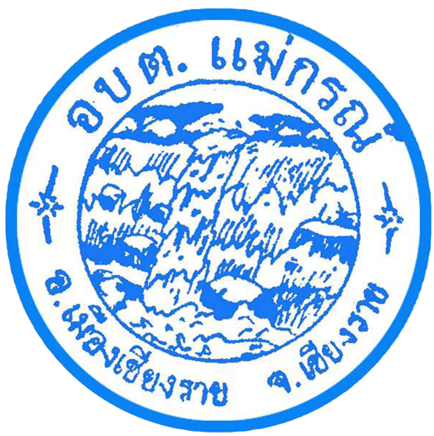 คำแถลงงบประมาณประกอบงบประมาณรายจ่ายประจำปีงบประมาณ พ.ศ. 2561ท่านประธานสภาฯ และสมาชิกสภาองค์การบริหารส่วนตำบลแม่กรณ์บัดนี้  ถึงเวลาที่คณะผู้บริหารขององค์การบริหารส่วนตำบลแม่กรณ์   จะได้เสนอร่างข้อบัญญัติ งบประมาณรายจ่ายประจำปี  ต่อสภาองค์การบริหารส่วนตำบลแม่กรณ์อีกครั้งหนึ่ง   ฉะนั้นในโอกาสนี้   คณะผู้บริหารองค์การบริหารส่วนตำบล แม่กรณ์  จึงขอชี้แจงให้ท่านประธานและสมาชิกทุกท่าน ได้ทราบถึงสถานการณ์คลัง  ตลอดจนหลักการและแนวนโยบายการดำเนินการ  ในปีงบประมาณ  พ.ศ. 2561  ดังต่อไปนี้1. สถานะการคลัง1.1 งบประมาณรายจ่ายทั่วไปในปีงบประมาณ  พ.ศ.2560  ณ วันที่11 กรกฎาคม พ.ศ.2560  องค์กรปกครองส่วนท้องถิ่นมีสถานะการเงิน ดังนี้1.1.1 เงินฝากธนาคาร 					จำนวน 		24,696,572.91 	บาท1.1.2 เงินสะสม 						จำนวน 		7,794,895.83 	บาท1.1.3 เงินทุนสำรองเงินสะสม 				จำนวน 		  9,983,485.14 	บาท1.1.4 รายการที่ได้กันเงินไว้แบบก่อหนี้ผูกพันและยังไม่ได้เบิกจ่าย 	จำนวน 0 โครงการ 					รวม 		                 0.00 	บาท1.1.5 รายการที่ได้กันเงินไว้โดยยังไม่ได้ก่อหนี้ผูกพัน จำนวน 2 โครงการ 					รวม 			592.29 	บาท1.2 เงินกู้คงค้าง 						จำนวน			    0.00  	บาท	2. การบริหารงบประมาณ ในปีงบประมาณ 2560 ณ วันที่ 11 กรกฎาคม พ.ศ.2560ข้อบัญญัติงบประมาณรายจ่าย ประจำปีงบประมาณ พ.ศ. 2561องค์การบริหารส่วนตำบลแม่กรณ์อำเภอเมืองเชียงราย  จังหวัดเชียงราย    โดยที่เป็นการสมควรตั้งงบประมาณรายจ่ายประจำปีงบประมาณ พ.ศ. 2561  อาศัยอำนาจตามความในพระราชบัญญัติสภาตำบลและองค์การบริหารส่วนตำบล  พ.ศ.2537  และแก้ไขเพิ่มเติม  ฉบับที่  6 มาตรา 87 จึงตราข้อบัญญัติขึ้นไว้  โดยความเห็นชอบของสภาองค์การบริหารส่วนตำบลแม่กรณ์  และโดยอนุมัติของนายอำเภอเมืองเชียงราย        			ประกาศ ณ  วันที่..................................................................       (ลงนาม)...............................................            (นายรัติพงศ์  เทพสุภา)       ตำแหน่ง  นายกองค์การบริหารส่วนตำบลแม่กรณ์อนุมัติ(ลงนาม)..................................................                       (...............................................)ตำแหน่ง .........................................................ส่วนที่  3รายละเอียดประกอบข้อบัญญัติรายจ่าย  ประจำปีงบประมาณ  พ.ศ.2561ขององค์การบริหารส่วนตำบลแม่กรณ์อำเภอเมืองเชียงราย  จังหวัดเชียงรายรายงานประมาณการรายรับประจำปีงบประมาณ  พ.ศ. 2561องค์การบริหารส่วนตำบลแม่กรณ์อำเภอ เมืองเชียงราย  จังหวัดเชียงรายรายงานรายละเอียดประมาณการรายรับงบประมาณรายจ่ายทั่วไปประจำปีงบประมาณ  พ.ศ. 2561องค์การบริหารส่วนตำบลแม่กรณ์อำเภอเมืองเชียงราย  จังหวัดเชียงรายประมาณการรายรับรวมทั้งสิ้น    40,000,000    บาท   แยกเป็นรายงานประมาณการรายจ่ายประจำปีงบประมาณ พ.ศ. 2561องค์การบริหารส่วนตำบลแม่กรณ์อำเภอเมืองเชียงราย    จังหวัดเชียงรายข้อบัญญัติงบประมาณรายจ่ายองค์การบริหารส่วนตำบลแม่กรณ์องค์การบริหารส่วนตำบลแม่กรณ์องค์การบริหารส่วนตำบลแม่กรณ์เขต/อำเภอ เมืองเชียงราย    จังหวัดเชียงรายเขต/อำเภอ เมืองเชียงราย    จังหวัดเชียงรายเขต/อำเภอ เมืองเชียงราย    จังหวัดเชียงราย- - - - - - - - - - - - - - - - - - - - - - - - - - - - - - - - - - - - - - - - - - - - - - - - - - - - - - - - - - - - - - - - -- - - - - - - - - - - - - - - - - - - - - - - - - - - - - - - - - - - - - - - - - - - - - - - - - - - - - - - - - - - - - - - - -- - - - - - - - - - - - - - - - - - - - - - - - - - - - - - - - - - - - - - - - - - - - - - - - - - - - - - - - - - - - - - - - -หมู่ 13  ซอย-  ถนนเด่นห้า-ดงมะดะ  แขวง/ตำบล แม่กรณ์หมู่ 13  ซอย-  ถนนเด่นห้า-ดงมะดะ  แขวง/ตำบล แม่กรณ์หมู่ 13  ซอย-  ถนนเด่นห้า-ดงมะดะ  แขวง/ตำบล แม่กรณ์เขต/อำเภอ เมืองเชียงราย  จังหวัดเชียงราย  57000เขต/อำเภอ เมืองเชียงราย  จังหวัดเชียงราย  57000เขต/อำเภอ เมืองเชียงราย  จังหวัดเชียงราย  57000พื้นที่108.45ตารางกิโลเมตรตารางกิโลเมตรประชากรทั้งหมด6,884คนชาย3,339คนหญิง3,545คนรายงานรายละเอียดประมาณการรายรับงบประมาณรายจ่ายทั่วไปรายงานรายละเอียดประมาณการรายรับงบประมาณรายจ่ายทั่วไปรายงานรายละเอียดประมาณการรายรับงบประมาณรายจ่ายทั่วไปรายงานรายละเอียดประมาณการรายรับงบประมาณรายจ่ายทั่วไปรายงานรายละเอียดประมาณการรายรับงบประมาณรายจ่ายทั่วไปรายงานรายละเอียดประมาณการรายรับงบประมาณรายจ่ายทั่วไปรายงานรายละเอียดประมาณการรายรับงบประมาณรายจ่ายทั่วไปรายงานรายละเอียดประมาณการรายรับงบประมาณรายจ่ายทั่วไปรายงานรายละเอียดประมาณการรายรับงบประมาณรายจ่ายทั่วไปรายงานรายละเอียดประมาณการรายรับงบประมาณรายจ่ายทั่วไปรายงานรายละเอียดประมาณการรายรับงบประมาณรายจ่ายทั่วไปรายงานรายละเอียดประมาณการรายรับงบประมาณรายจ่ายทั่วไปรายงานรายละเอียดประมาณการรายรับงบประมาณรายจ่ายทั่วไปรายงานรายละเอียดประมาณการรายรับงบประมาณรายจ่ายทั่วไปรายงานรายละเอียดประมาณการรายรับงบประมาณรายจ่ายทั่วไปรายงานรายละเอียดประมาณการรายรับงบประมาณรายจ่ายทั่วไปประจำปีงบประมาณ  พ.ศ. 2561ประจำปีงบประมาณ  พ.ศ. 2561ประจำปีงบประมาณ  พ.ศ. 2561ประจำปีงบประมาณ  พ.ศ. 2561ประจำปีงบประมาณ  พ.ศ. 2561ประจำปีงบประมาณ  พ.ศ. 2561ประจำปีงบประมาณ  พ.ศ. 2561ประจำปีงบประมาณ  พ.ศ. 2561องค์การบริหารส่วนตำบลแม่กรณ์องค์การบริหารส่วนตำบลแม่กรณ์องค์การบริหารส่วนตำบลแม่กรณ์องค์การบริหารส่วนตำบลแม่กรณ์องค์การบริหารส่วนตำบลแม่กรณ์องค์การบริหารส่วนตำบลแม่กรณ์องค์การบริหารส่วนตำบลแม่กรณ์องค์การบริหารส่วนตำบลแม่กรณ์องค์การบริหารส่วนตำบลแม่กรณ์องค์การบริหารส่วนตำบลแม่กรณ์องค์การบริหารส่วนตำบลแม่กรณ์องค์การบริหารส่วนตำบลแม่กรณ์องค์การบริหารส่วนตำบลแม่กรณ์องค์การบริหารส่วนตำบลแม่กรณ์องค์การบริหารส่วนตำบลแม่กรณ์องค์การบริหารส่วนตำบลแม่กรณ์อำเภอเมืองเชียงราย  จังหวัดเชียงรายอำเภอเมืองเชียงราย  จังหวัดเชียงรายอำเภอเมืองเชียงราย  จังหวัดเชียงรายอำเภอเมืองเชียงราย  จังหวัดเชียงรายอำเภอเมืองเชียงราย  จังหวัดเชียงรายอำเภอเมืองเชียงราย  จังหวัดเชียงรายอำเภอเมืองเชียงราย  จังหวัดเชียงรายอำเภอเมืองเชียงราย  จังหวัดเชียงรายอำเภอเมืองเชียงราย  จังหวัดเชียงรายอำเภอเมืองเชียงราย  จังหวัดเชียงรายอำเภอเมืองเชียงราย  จังหวัดเชียงรายอำเภอเมืองเชียงราย  จังหวัดเชียงรายอำเภอเมืองเชียงราย  จังหวัดเชียงรายอำเภอเมืองเชียงราย  จังหวัดเชียงรายอำเภอเมืองเชียงราย  จังหวัดเชียงรายอำเภอเมืองเชียงราย  จังหวัดเชียงรายประมาณการรายรับรวมทั้งสิ้น      40,000,000    บาท      แยกเป็นประมาณการรายรับรวมทั้งสิ้น      40,000,000    บาท      แยกเป็นประมาณการรายรับรวมทั้งสิ้น      40,000,000    บาท      แยกเป็นประมาณการรายรับรวมทั้งสิ้น      40,000,000    บาท      แยกเป็นประมาณการรายรับรวมทั้งสิ้น      40,000,000    บาท      แยกเป็นประมาณการรายรับรวมทั้งสิ้น      40,000,000    บาท      แยกเป็นประมาณการรายรับรวมทั้งสิ้น      40,000,000    บาท      แยกเป็นประมาณการรายรับรวมทั้งสิ้น      40,000,000    บาท      แยกเป็นประมาณการรายรับรวมทั้งสิ้น      40,000,000    บาท      แยกเป็นประมาณการรายรับรวมทั้งสิ้น      40,000,000    บาท      แยกเป็นประมาณการรายรับรวมทั้งสิ้น      40,000,000    บาท      แยกเป็นประมาณการรายรับรวมทั้งสิ้น      40,000,000    บาท      แยกเป็นประมาณการรายรับรวมทั้งสิ้น      40,000,000    บาท      แยกเป็นประมาณการรายรับรวมทั้งสิ้น      40,000,000    บาท      แยกเป็นประมาณการรายรับรวมทั้งสิ้น      40,000,000    บาท      แยกเป็นประมาณการรายรับรวมทั้งสิ้น      40,000,000    บาท      แยกเป็นประมาณการรายรับรวมทั้งสิ้น      40,000,000    บาท      แยกเป็นประมาณการรายรับรวมทั้งสิ้น      40,000,000    บาท      แยกเป็นรายได้จัดเก็บเองรายได้จัดเก็บเองรายได้จัดเก็บเองรายได้จัดเก็บเองรายได้จัดเก็บเองรายได้จัดเก็บเองรายได้จัดเก็บเองรายได้จัดเก็บเองรายได้จัดเก็บเองรายได้จัดเก็บเองรายได้จัดเก็บเองรายได้จัดเก็บเองรายได้จัดเก็บเองรายได้จัดเก็บเองรายได้จัดเก็บเองหมวดภาษีอากรหมวดภาษีอากรหมวดภาษีอากรหมวดภาษีอากรหมวดภาษีอากรหมวดภาษีอากรรวมรวม1,775,0001,775,0001,775,0001,775,000บาทบาทภาษีโรงเรือนและที่ดินภาษีโรงเรือนและที่ดินภาษีโรงเรือนและที่ดินภาษีโรงเรือนและที่ดินภาษีโรงเรือนและที่ดินจำนวนจำนวน1,570,0001,570,0001,570,0001,570,000บาทบาทประมาณการไว้มากกว่าปีที่ผ่านมาเนื่องจากคาดว่าจะเก็บได้มากกว่าเดิมประมาณการไว้มากกว่าปีที่ผ่านมาเนื่องจากคาดว่าจะเก็บได้มากกว่าเดิมประมาณการไว้มากกว่าปีที่ผ่านมาเนื่องจากคาดว่าจะเก็บได้มากกว่าเดิมประมาณการไว้มากกว่าปีที่ผ่านมาเนื่องจากคาดว่าจะเก็บได้มากกว่าเดิมประมาณการไว้มากกว่าปีที่ผ่านมาเนื่องจากคาดว่าจะเก็บได้มากกว่าเดิมภาษีบำรุงท้องที่ภาษีบำรุงท้องที่ภาษีบำรุงท้องที่ภาษีบำรุงท้องที่ภาษีบำรุงท้องที่จำนวนจำนวน85,00085,00085,00085,000บาทบาทประมาณการไว้มากกว่าปีที่ผ่านมาเนื่องจากคาดว่าจะเก็บได้มากกว่าเดิมประมาณการไว้มากกว่าปีที่ผ่านมาเนื่องจากคาดว่าจะเก็บได้มากกว่าเดิมประมาณการไว้มากกว่าปีที่ผ่านมาเนื่องจากคาดว่าจะเก็บได้มากกว่าเดิมประมาณการไว้มากกว่าปีที่ผ่านมาเนื่องจากคาดว่าจะเก็บได้มากกว่าเดิมประมาณการไว้มากกว่าปีที่ผ่านมาเนื่องจากคาดว่าจะเก็บได้มากกว่าเดิมภาษีป้ายภาษีป้ายภาษีป้ายภาษีป้ายภาษีป้ายจำนวนจำนวน120,000120,000120,000120,000บาทบาทประมาณการไว้มากกว่าปีที่ผ่านมาเนื่องจากคาดว่าจะเก็บได้มากกว่าเดิมประมาณการไว้มากกว่าปีที่ผ่านมาเนื่องจากคาดว่าจะเก็บได้มากกว่าเดิมประมาณการไว้มากกว่าปีที่ผ่านมาเนื่องจากคาดว่าจะเก็บได้มากกว่าเดิมประมาณการไว้มากกว่าปีที่ผ่านมาเนื่องจากคาดว่าจะเก็บได้มากกว่าเดิมประมาณการไว้มากกว่าปีที่ผ่านมาเนื่องจากคาดว่าจะเก็บได้มากกว่าเดิมหมวดค่าธรรมเนียม ค่าปรับ และใบอนุญาตหมวดค่าธรรมเนียม ค่าปรับ และใบอนุญาตหมวดค่าธรรมเนียม ค่าปรับ และใบอนุญาตหมวดค่าธรรมเนียม ค่าปรับ และใบอนุญาตหมวดค่าธรรมเนียม ค่าปรับ และใบอนุญาตหมวดค่าธรรมเนียม ค่าปรับ และใบอนุญาตรวมรวม95,60095,60095,60095,600บาทบาทค่าธรรมเนียมเกี่ยวกับใบอนุญาตการขายสุราค่าธรรมเนียมเกี่ยวกับใบอนุญาตการขายสุราค่าธรรมเนียมเกี่ยวกับใบอนุญาตการขายสุราค่าธรรมเนียมเกี่ยวกับใบอนุญาตการขายสุราค่าธรรมเนียมเกี่ยวกับใบอนุญาตการขายสุราจำนวนจำนวน3,4003,4003,4003,400บาทบาทประมาณการไว้เท่าปีที่ผ่านมาเนื่องจากคาดว่าจะเก็บได้เท่าเดิมประมาณการไว้เท่าปีที่ผ่านมาเนื่องจากคาดว่าจะเก็บได้เท่าเดิมประมาณการไว้เท่าปีที่ผ่านมาเนื่องจากคาดว่าจะเก็บได้เท่าเดิมประมาณการไว้เท่าปีที่ผ่านมาเนื่องจากคาดว่าจะเก็บได้เท่าเดิมประมาณการไว้เท่าปีที่ผ่านมาเนื่องจากคาดว่าจะเก็บได้เท่าเดิมค่าธรรมเนียมในการออกหนังสือรับรองการแจ้งสถานที่จำหน่ายอาหารหรือสะสมอาหารค่าธรรมเนียมในการออกหนังสือรับรองการแจ้งสถานที่จำหน่ายอาหารหรือสะสมอาหารค่าธรรมเนียมในการออกหนังสือรับรองการแจ้งสถานที่จำหน่ายอาหารหรือสะสมอาหารค่าธรรมเนียมในการออกหนังสือรับรองการแจ้งสถานที่จำหน่ายอาหารหรือสะสมอาหารค่าธรรมเนียมในการออกหนังสือรับรองการแจ้งสถานที่จำหน่ายอาหารหรือสะสมอาหารจำนวนจำนวน28,00028,00028,00028,000บาทบาทประมาณการไว้มากกว่าปีที่ผ่านมาเนื่องจากคาดว่าจะเก็บได้มากกว่าเดิมประมาณการไว้มากกว่าปีที่ผ่านมาเนื่องจากคาดว่าจะเก็บได้มากกว่าเดิมประมาณการไว้มากกว่าปีที่ผ่านมาเนื่องจากคาดว่าจะเก็บได้มากกว่าเดิมประมาณการไว้มากกว่าปีที่ผ่านมาเนื่องจากคาดว่าจะเก็บได้มากกว่าเดิมประมาณการไว้มากกว่าปีที่ผ่านมาเนื่องจากคาดว่าจะเก็บได้มากกว่าเดิมค่าธรรมเนียมปิด โปรย ติดตั้งแผ่นประกาศหรือแผ่นปลิวเพื่อการโฆษณาค่าธรรมเนียมปิด โปรย ติดตั้งแผ่นประกาศหรือแผ่นปลิวเพื่อการโฆษณาค่าธรรมเนียมปิด โปรย ติดตั้งแผ่นประกาศหรือแผ่นปลิวเพื่อการโฆษณาค่าธรรมเนียมปิด โปรย ติดตั้งแผ่นประกาศหรือแผ่นปลิวเพื่อการโฆษณาค่าธรรมเนียมปิด โปรย ติดตั้งแผ่นประกาศหรือแผ่นปลิวเพื่อการโฆษณาจำนวนจำนวน200200200200บาทบาทประมาณการไว้เท่าปีที่ผ่านมาเนื่องจากคาดว่าจะเก็บได้เท่าเดิมประมาณการไว้เท่าปีที่ผ่านมาเนื่องจากคาดว่าจะเก็บได้เท่าเดิมประมาณการไว้เท่าปีที่ผ่านมาเนื่องจากคาดว่าจะเก็บได้เท่าเดิมประมาณการไว้เท่าปีที่ผ่านมาเนื่องจากคาดว่าจะเก็บได้เท่าเดิมประมาณการไว้เท่าปีที่ผ่านมาเนื่องจากคาดว่าจะเก็บได้เท่าเดิมค่าธรรมเนียมเกี่ยวกับทะเบียนพาณิชย์ค่าธรรมเนียมเกี่ยวกับทะเบียนพาณิชย์ค่าธรรมเนียมเกี่ยวกับทะเบียนพาณิชย์ค่าธรรมเนียมเกี่ยวกับทะเบียนพาณิชย์ค่าธรรมเนียมเกี่ยวกับทะเบียนพาณิชย์จำนวนจำนวน1,0001,0001,0001,000บาทบาทประมาณการไว้เท่าปีที่ผ่านมาเนื่องจากคาดว่าจะเก็บได้เท่าเดิมประมาณการไว้เท่าปีที่ผ่านมาเนื่องจากคาดว่าจะเก็บได้เท่าเดิมประมาณการไว้เท่าปีที่ผ่านมาเนื่องจากคาดว่าจะเก็บได้เท่าเดิมประมาณการไว้เท่าปีที่ผ่านมาเนื่องจากคาดว่าจะเก็บได้เท่าเดิมประมาณการไว้เท่าปีที่ผ่านมาเนื่องจากคาดว่าจะเก็บได้เท่าเดิมค่าธรรมเนียมอื่น ๆค่าธรรมเนียมอื่น ๆค่าธรรมเนียมอื่น ๆค่าธรรมเนียมอื่น ๆค่าธรรมเนียมอื่น ๆจำนวนจำนวน5,0005,0005,0005,000บาทบาทประมาณการไว้น้อยกว่าปีที่ผ่านมาเนื่องจากคาดว่าจะเก็บได้น้อยกว่าเดิมประมาณการไว้น้อยกว่าปีที่ผ่านมาเนื่องจากคาดว่าจะเก็บได้น้อยกว่าเดิมประมาณการไว้น้อยกว่าปีที่ผ่านมาเนื่องจากคาดว่าจะเก็บได้น้อยกว่าเดิมประมาณการไว้น้อยกว่าปีที่ผ่านมาเนื่องจากคาดว่าจะเก็บได้น้อยกว่าเดิมประมาณการไว้น้อยกว่าปีที่ผ่านมาเนื่องจากคาดว่าจะเก็บได้น้อยกว่าเดิมค่าปรับการผิดสัญญาค่าปรับการผิดสัญญาค่าปรับการผิดสัญญาค่าปรับการผิดสัญญาค่าปรับการผิดสัญญาจำนวนจำนวน1,0001,0001,0001,000บาทบาทประมาณการไว้น้อยปีที่ผ่านมาเนื่องจากคาดว่าจะเก็บได้น้อยกว่าเดิมประมาณการไว้น้อยปีที่ผ่านมาเนื่องจากคาดว่าจะเก็บได้น้อยกว่าเดิมประมาณการไว้น้อยปีที่ผ่านมาเนื่องจากคาดว่าจะเก็บได้น้อยกว่าเดิมประมาณการไว้น้อยปีที่ผ่านมาเนื่องจากคาดว่าจะเก็บได้น้อยกว่าเดิมประมาณการไว้น้อยปีที่ผ่านมาเนื่องจากคาดว่าจะเก็บได้น้อยกว่าเดิมค่าใบอนุญาตประกอบการค้าสำหรับกิจการที่เป็นอันตรายต่อสุขภาพค่าใบอนุญาตประกอบการค้าสำหรับกิจการที่เป็นอันตรายต่อสุขภาพค่าใบอนุญาตประกอบการค้าสำหรับกิจการที่เป็นอันตรายต่อสุขภาพค่าใบอนุญาตประกอบการค้าสำหรับกิจการที่เป็นอันตรายต่อสุขภาพค่าใบอนุญาตประกอบการค้าสำหรับกิจการที่เป็นอันตรายต่อสุขภาพจำนวนจำนวน55,00055,00055,00055,000บาทบาทประมาณการไว้มากกว่าปีที่ผ่านมาเนื่องจากคาดว่าจะเก็บได้มากกว่าเดิมประมาณการไว้มากกว่าปีที่ผ่านมาเนื่องจากคาดว่าจะเก็บได้มากกว่าเดิมประมาณการไว้มากกว่าปีที่ผ่านมาเนื่องจากคาดว่าจะเก็บได้มากกว่าเดิมประมาณการไว้มากกว่าปีที่ผ่านมาเนื่องจากคาดว่าจะเก็บได้มากกว่าเดิมประมาณการไว้มากกว่าปีที่ผ่านมาเนื่องจากคาดว่าจะเก็บได้มากกว่าเดิมค่าใบอนุญาตจำหน่ายสินค้าในที่หรือทางสาธารณะค่าใบอนุญาตจำหน่ายสินค้าในที่หรือทางสาธารณะค่าใบอนุญาตจำหน่ายสินค้าในที่หรือทางสาธารณะค่าใบอนุญาตจำหน่ายสินค้าในที่หรือทางสาธารณะค่าใบอนุญาตจำหน่ายสินค้าในที่หรือทางสาธารณะจำนวนจำนวน1,0001,0001,0001,000บาทบาทประมาณการไว้น้อยปีที่ผ่านมาเนื่องจากคาดว่าจะเก็บได้น้อยกว่าเดิมประมาณการไว้น้อยปีที่ผ่านมาเนื่องจากคาดว่าจะเก็บได้น้อยกว่าเดิมประมาณการไว้น้อยปีที่ผ่านมาเนื่องจากคาดว่าจะเก็บได้น้อยกว่าเดิมประมาณการไว้น้อยปีที่ผ่านมาเนื่องจากคาดว่าจะเก็บได้น้อยกว่าเดิมประมาณการไว้น้อยปีที่ผ่านมาเนื่องจากคาดว่าจะเก็บได้น้อยกว่าเดิมค่าใบอนุญาตเกี่ยวกับการควบคุมอาคารค่าใบอนุญาตเกี่ยวกับการควบคุมอาคารค่าใบอนุญาตเกี่ยวกับการควบคุมอาคารค่าใบอนุญาตเกี่ยวกับการควบคุมอาคารค่าใบอนุญาตเกี่ยวกับการควบคุมอาคารจำนวนจำนวน1,0001,0001,0001,000บาทบาทประมาณการไว้เท่าปีที่ผ่านมาเนื่องจากคาดว่าจะเก็บได้เท่าเดิมประมาณการไว้เท่าปีที่ผ่านมาเนื่องจากคาดว่าจะเก็บได้เท่าเดิมประมาณการไว้เท่าปีที่ผ่านมาเนื่องจากคาดว่าจะเก็บได้เท่าเดิมประมาณการไว้เท่าปีที่ผ่านมาเนื่องจากคาดว่าจะเก็บได้เท่าเดิมประมาณการไว้เท่าปีที่ผ่านมาเนื่องจากคาดว่าจะเก็บได้เท่าเดิมหมวดรายได้จากทรัพย์สินหมวดรายได้จากทรัพย์สินหมวดรายได้จากทรัพย์สินหมวดรายได้จากทรัพย์สินหมวดรายได้จากทรัพย์สินหมวดรายได้จากทรัพย์สินรวมรวม200,000200,000200,000200,000บาทบาทดอกเบี้ยดอกเบี้ยดอกเบี้ยดอกเบี้ยดอกเบี้ยจำนวนจำนวน200,000200,000200,000200,000บาทบาทประมาณการไว้น้อยกว่าปีที่ผ่านมาเนื่องจากคาดว่าจะได้รับน้อยกว่าเดิมประมาณการไว้น้อยกว่าปีที่ผ่านมาเนื่องจากคาดว่าจะได้รับน้อยกว่าเดิมประมาณการไว้น้อยกว่าปีที่ผ่านมาเนื่องจากคาดว่าจะได้รับน้อยกว่าเดิมประมาณการไว้น้อยกว่าปีที่ผ่านมาเนื่องจากคาดว่าจะได้รับน้อยกว่าเดิมประมาณการไว้น้อยกว่าปีที่ผ่านมาเนื่องจากคาดว่าจะได้รับน้อยกว่าเดิมหมวดรายได้เบ็ดเตล็ดหมวดรายได้เบ็ดเตล็ดหมวดรายได้เบ็ดเตล็ดหมวดรายได้เบ็ดเตล็ดหมวดรายได้เบ็ดเตล็ดหมวดรายได้เบ็ดเตล็ดรวมรวม10,00010,00010,00010,000บาทบาทค่าขายแบบแปลนค่าขายแบบแปลนค่าขายแบบแปลนค่าขายแบบแปลนค่าขายแบบแปลนจำนวนจำนวน5,0005,0005,0005,000บาทบาทประมาณการไว้น้อยกว่าปีที่ผ่านมาเนื่องจากคาดว่าจะได้รับน้อยกว่าเดิมประมาณการไว้น้อยกว่าปีที่ผ่านมาเนื่องจากคาดว่าจะได้รับน้อยกว่าเดิมประมาณการไว้น้อยกว่าปีที่ผ่านมาเนื่องจากคาดว่าจะได้รับน้อยกว่าเดิมประมาณการไว้น้อยกว่าปีที่ผ่านมาเนื่องจากคาดว่าจะได้รับน้อยกว่าเดิมประมาณการไว้น้อยกว่าปีที่ผ่านมาเนื่องจากคาดว่าจะได้รับน้อยกว่าเดิมรายได้เบ็ดเตล็ดอื่นๆรายได้เบ็ดเตล็ดอื่นๆรายได้เบ็ดเตล็ดอื่นๆรายได้เบ็ดเตล็ดอื่นๆรายได้เบ็ดเตล็ดอื่นๆจำนวนจำนวน5,0005,0005,0005,000บาทบาทประมาณการไว้น้อยกว่าปีที่ผ่านมาเนื่องจากคาดว่าจะได้รับน้อยกว่าเดิมประมาณการไว้น้อยกว่าปีที่ผ่านมาเนื่องจากคาดว่าจะได้รับน้อยกว่าเดิมประมาณการไว้น้อยกว่าปีที่ผ่านมาเนื่องจากคาดว่าจะได้รับน้อยกว่าเดิมประมาณการไว้น้อยกว่าปีที่ผ่านมาเนื่องจากคาดว่าจะได้รับน้อยกว่าเดิมประมาณการไว้น้อยกว่าปีที่ผ่านมาเนื่องจากคาดว่าจะได้รับน้อยกว่าเดิมรายได้ที่รัฐบาลเก็บแล้วจัดสรรให้องค์กรปกครองส่วนท้องถิ่นรายได้ที่รัฐบาลเก็บแล้วจัดสรรให้องค์กรปกครองส่วนท้องถิ่นรายได้ที่รัฐบาลเก็บแล้วจัดสรรให้องค์กรปกครองส่วนท้องถิ่นรายได้ที่รัฐบาลเก็บแล้วจัดสรรให้องค์กรปกครองส่วนท้องถิ่นรายได้ที่รัฐบาลเก็บแล้วจัดสรรให้องค์กรปกครองส่วนท้องถิ่นรายได้ที่รัฐบาลเก็บแล้วจัดสรรให้องค์กรปกครองส่วนท้องถิ่นรายได้ที่รัฐบาลเก็บแล้วจัดสรรให้องค์กรปกครองส่วนท้องถิ่นรายได้ที่รัฐบาลเก็บแล้วจัดสรรให้องค์กรปกครองส่วนท้องถิ่นรายได้ที่รัฐบาลเก็บแล้วจัดสรรให้องค์กรปกครองส่วนท้องถิ่นรายได้ที่รัฐบาลเก็บแล้วจัดสรรให้องค์กรปกครองส่วนท้องถิ่นรายได้ที่รัฐบาลเก็บแล้วจัดสรรให้องค์กรปกครองส่วนท้องถิ่นรายได้ที่รัฐบาลเก็บแล้วจัดสรรให้องค์กรปกครองส่วนท้องถิ่นรายได้ที่รัฐบาลเก็บแล้วจัดสรรให้องค์กรปกครองส่วนท้องถิ่นรายได้ที่รัฐบาลเก็บแล้วจัดสรรให้องค์กรปกครองส่วนท้องถิ่นรายได้ที่รัฐบาลเก็บแล้วจัดสรรให้องค์กรปกครองส่วนท้องถิ่นหมวดภาษีจัดสรรหมวดภาษีจัดสรรหมวดภาษีจัดสรรหมวดภาษีจัดสรรหมวดภาษีจัดสรรหมวดภาษีจัดสรรรวมรวม16,919,40016,919,40016,919,40016,919,400บาทบาทภาษีและค่าธรรมเนียมรถยนต์และล้อเลื่อนภาษีและค่าธรรมเนียมรถยนต์และล้อเลื่อนภาษีและค่าธรรมเนียมรถยนต์และล้อเลื่อนภาษีและค่าธรรมเนียมรถยนต์และล้อเลื่อนภาษีและค่าธรรมเนียมรถยนต์และล้อเลื่อนจำนวนจำนวน584,000584,000584,000584,000บาทบาทประมาณการไว้เท่าปีที่ผ่านมาเนื่องจากคาดว่าจะได้รับภาษีจัดสรรเท่าเดิมประมาณการไว้เท่าปีที่ผ่านมาเนื่องจากคาดว่าจะได้รับภาษีจัดสรรเท่าเดิมประมาณการไว้เท่าปีที่ผ่านมาเนื่องจากคาดว่าจะได้รับภาษีจัดสรรเท่าเดิมประมาณการไว้เท่าปีที่ผ่านมาเนื่องจากคาดว่าจะได้รับภาษีจัดสรรเท่าเดิมประมาณการไว้เท่าปีที่ผ่านมาเนื่องจากคาดว่าจะได้รับภาษีจัดสรรเท่าเดิมภาษีมูลค่าเพิ่มตาม พ.ร.บ. กำหนดแผนฯภาษีมูลค่าเพิ่มตาม พ.ร.บ. กำหนดแผนฯภาษีมูลค่าเพิ่มตาม พ.ร.บ. กำหนดแผนฯภาษีมูลค่าเพิ่มตาม พ.ร.บ. กำหนดแผนฯภาษีมูลค่าเพิ่มตาม พ.ร.บ. กำหนดแผนฯจำนวนจำนวน7,600,0007,600,0007,600,0007,600,000บาทบาทประมาณการไว้มากกว่าปีที่ผ่านมาเนื่องจากคาดว่าจะได้รับภาษีจัดสรรมากกว่าเดิมประมาณการไว้มากกว่าปีที่ผ่านมาเนื่องจากคาดว่าจะได้รับภาษีจัดสรรมากกว่าเดิมประมาณการไว้มากกว่าปีที่ผ่านมาเนื่องจากคาดว่าจะได้รับภาษีจัดสรรมากกว่าเดิมประมาณการไว้มากกว่าปีที่ผ่านมาเนื่องจากคาดว่าจะได้รับภาษีจัดสรรมากกว่าเดิมประมาณการไว้มากกว่าปีที่ผ่านมาเนื่องจากคาดว่าจะได้รับภาษีจัดสรรมากกว่าเดิมภาษีมูลค่าเพิ่มตาม พ.ร.บ. จัดสรรรายได้ฯภาษีมูลค่าเพิ่มตาม พ.ร.บ. จัดสรรรายได้ฯภาษีมูลค่าเพิ่มตาม พ.ร.บ. จัดสรรรายได้ฯภาษีมูลค่าเพิ่มตาม พ.ร.บ. จัดสรรรายได้ฯภาษีมูลค่าเพิ่มตาม พ.ร.บ. จัดสรรรายได้ฯจำนวนจำนวน2,566,4002,566,4002,566,4002,566,400บาทบาทประมาณการไว้น้อยกว่าปีที่ผ่านมาเนื่องจากคาดว่าจะได้รับภาษีจัดสรรน้อยกว่าเดิมประมาณการไว้น้อยกว่าปีที่ผ่านมาเนื่องจากคาดว่าจะได้รับภาษีจัดสรรน้อยกว่าเดิมประมาณการไว้น้อยกว่าปีที่ผ่านมาเนื่องจากคาดว่าจะได้รับภาษีจัดสรรน้อยกว่าเดิมประมาณการไว้น้อยกว่าปีที่ผ่านมาเนื่องจากคาดว่าจะได้รับภาษีจัดสรรน้อยกว่าเดิมประมาณการไว้น้อยกว่าปีที่ผ่านมาเนื่องจากคาดว่าจะได้รับภาษีจัดสรรน้อยกว่าเดิมภาษีธุรกิจเฉพาะภาษีธุรกิจเฉพาะภาษีธุรกิจเฉพาะภาษีธุรกิจเฉพาะภาษีธุรกิจเฉพาะจำนวนจำนวน122,000122,000122,000122,000บาทบาทประมาณการไว้น้อยกว่าปีที่ผ่านมาเนื่องจากคาดว่าจะได้รับภาษีจัดสรรน้อยกว่าเดิมประมาณการไว้น้อยกว่าปีที่ผ่านมาเนื่องจากคาดว่าจะได้รับภาษีจัดสรรน้อยกว่าเดิมประมาณการไว้น้อยกว่าปีที่ผ่านมาเนื่องจากคาดว่าจะได้รับภาษีจัดสรรน้อยกว่าเดิมประมาณการไว้น้อยกว่าปีที่ผ่านมาเนื่องจากคาดว่าจะได้รับภาษีจัดสรรน้อยกว่าเดิมประมาณการไว้น้อยกว่าปีที่ผ่านมาเนื่องจากคาดว่าจะได้รับภาษีจัดสรรน้อยกว่าเดิมภาษีสุราภาษีสุราภาษีสุราภาษีสุราภาษีสุราจำนวนจำนวน1,328,0001,328,0001,328,0001,328,000บาทบาทประมาณการไว้มากกว่าปีที่ผ่านมาเนื่องจากคาดว่าจะได้รับภาษีจัดสรรมากกว่าเดิมประมาณการไว้มากกว่าปีที่ผ่านมาเนื่องจากคาดว่าจะได้รับภาษีจัดสรรมากกว่าเดิมประมาณการไว้มากกว่าปีที่ผ่านมาเนื่องจากคาดว่าจะได้รับภาษีจัดสรรมากกว่าเดิมประมาณการไว้มากกว่าปีที่ผ่านมาเนื่องจากคาดว่าจะได้รับภาษีจัดสรรมากกว่าเดิมประมาณการไว้มากกว่าปีที่ผ่านมาเนื่องจากคาดว่าจะได้รับภาษีจัดสรรมากกว่าเดิมภาษีสรรพสามิตภาษีสรรพสามิตภาษีสรรพสามิตภาษีสรรพสามิตภาษีสรรพสามิตจำนวนจำนวน2,320,0002,320,0002,320,0002,320,000บาทบาทประมาณการไว้มากกว่าปีที่ผ่านมาเนื่องจากคาดว่าจะได้รับภาษีจัดสรรมากกว่าเดิมประมาณการไว้มากกว่าปีที่ผ่านมาเนื่องจากคาดว่าจะได้รับภาษีจัดสรรมากกว่าเดิมประมาณการไว้มากกว่าปีที่ผ่านมาเนื่องจากคาดว่าจะได้รับภาษีจัดสรรมากกว่าเดิมประมาณการไว้มากกว่าปีที่ผ่านมาเนื่องจากคาดว่าจะได้รับภาษีจัดสรรมากกว่าเดิมประมาณการไว้มากกว่าปีที่ผ่านมาเนื่องจากคาดว่าจะได้รับภาษีจัดสรรมากกว่าเดิมค่าภาคหลวงแร่ค่าภาคหลวงแร่ค่าภาคหลวงแร่ค่าภาคหลวงแร่ค่าภาคหลวงแร่จำนวนจำนวน34,00034,00034,00034,000บาทบาทประมาณการไว้น้อยกว่าปีที่ผ่านมาเนื่องจากคาดว่าจะได้รับภาษีจัดสรรน้อยกว่าเดิมประมาณการไว้น้อยกว่าปีที่ผ่านมาเนื่องจากคาดว่าจะได้รับภาษีจัดสรรน้อยกว่าเดิมประมาณการไว้น้อยกว่าปีที่ผ่านมาเนื่องจากคาดว่าจะได้รับภาษีจัดสรรน้อยกว่าเดิมประมาณการไว้น้อยกว่าปีที่ผ่านมาเนื่องจากคาดว่าจะได้รับภาษีจัดสรรน้อยกว่าเดิมประมาณการไว้น้อยกว่าปีที่ผ่านมาเนื่องจากคาดว่าจะได้รับภาษีจัดสรรน้อยกว่าเดิมค่าภาคหลวงปิโตรเลียมค่าภาคหลวงปิโตรเลียมค่าภาคหลวงปิโตรเลียมค่าภาคหลวงปิโตรเลียมค่าภาคหลวงปิโตรเลียมจำนวนจำนวน65,00065,00065,00065,000บาทบาทประมาณการไว้น้อยกว่าปีที่ผ่านมาเนื่องจากคาดว่าจะได้รับภาษีจัดสรรน้อยกว่าเดิมประมาณการไว้น้อยกว่าปีที่ผ่านมาเนื่องจากคาดว่าจะได้รับภาษีจัดสรรน้อยกว่าเดิมประมาณการไว้น้อยกว่าปีที่ผ่านมาเนื่องจากคาดว่าจะได้รับภาษีจัดสรรน้อยกว่าเดิมประมาณการไว้น้อยกว่าปีที่ผ่านมาเนื่องจากคาดว่าจะได้รับภาษีจัดสรรน้อยกว่าเดิมประมาณการไว้น้อยกว่าปีที่ผ่านมาเนื่องจากคาดว่าจะได้รับภาษีจัดสรรน้อยกว่าเดิมค่าธรรมเนียมจดทะเบียนสิทธิและนิติกรรมตามประมวลกฎหมายที่ดินค่าธรรมเนียมจดทะเบียนสิทธิและนิติกรรมตามประมวลกฎหมายที่ดินค่าธรรมเนียมจดทะเบียนสิทธิและนิติกรรมตามประมวลกฎหมายที่ดินค่าธรรมเนียมจดทะเบียนสิทธิและนิติกรรมตามประมวลกฎหมายที่ดินค่าธรรมเนียมจดทะเบียนสิทธิและนิติกรรมตามประมวลกฎหมายที่ดินจำนวนจำนวน2,300,0002,300,0002,300,0002,300,000บาทบาทประมาณการไว้มากกว่าปีที่ผ่านมาเนื่องจากคาดว่าจะได้รับภาษีจัดสรรมากกว่าเดิมประมาณการไว้มากกว่าปีที่ผ่านมาเนื่องจากคาดว่าจะได้รับภาษีจัดสรรมากกว่าเดิมประมาณการไว้มากกว่าปีที่ผ่านมาเนื่องจากคาดว่าจะได้รับภาษีจัดสรรมากกว่าเดิมประมาณการไว้มากกว่าปีที่ผ่านมาเนื่องจากคาดว่าจะได้รับภาษีจัดสรรมากกว่าเดิมประมาณการไว้มากกว่าปีที่ผ่านมาเนื่องจากคาดว่าจะได้รับภาษีจัดสรรมากกว่าเดิมรายได้ที่รัฐบาลอุดหนุนให้องค์กรปกครองส่วนท้องถิ่นรายได้ที่รัฐบาลอุดหนุนให้องค์กรปกครองส่วนท้องถิ่นรายได้ที่รัฐบาลอุดหนุนให้องค์กรปกครองส่วนท้องถิ่นรายได้ที่รัฐบาลอุดหนุนให้องค์กรปกครองส่วนท้องถิ่นรายได้ที่รัฐบาลอุดหนุนให้องค์กรปกครองส่วนท้องถิ่นรายได้ที่รัฐบาลอุดหนุนให้องค์กรปกครองส่วนท้องถิ่นรายได้ที่รัฐบาลอุดหนุนให้องค์กรปกครองส่วนท้องถิ่นรายได้ที่รัฐบาลอุดหนุนให้องค์กรปกครองส่วนท้องถิ่นรายได้ที่รัฐบาลอุดหนุนให้องค์กรปกครองส่วนท้องถิ่นรายได้ที่รัฐบาลอุดหนุนให้องค์กรปกครองส่วนท้องถิ่นรายได้ที่รัฐบาลอุดหนุนให้องค์กรปกครองส่วนท้องถิ่นรายได้ที่รัฐบาลอุดหนุนให้องค์กรปกครองส่วนท้องถิ่นรายได้ที่รัฐบาลอุดหนุนให้องค์กรปกครองส่วนท้องถิ่นรายได้ที่รัฐบาลอุดหนุนให้องค์กรปกครองส่วนท้องถิ่นรายได้ที่รัฐบาลอุดหนุนให้องค์กรปกครองส่วนท้องถิ่นหมวดเงินอุดหนุนทั่วไปหมวดเงินอุดหนุนทั่วไปหมวดเงินอุดหนุนทั่วไปหมวดเงินอุดหนุนทั่วไปหมวดเงินอุดหนุนทั่วไปหมวดเงินอุดหนุนทั่วไปรวมรวม21,000,00021,000,00021,000,00021,000,000บาทบาทเงินอุดหนุนทั่วไป สำหรับดำเนินการตามอำนาจหน้าที่และภารกิจถ่ายโอนเลือกทำเงินอุดหนุนทั่วไป สำหรับดำเนินการตามอำนาจหน้าที่และภารกิจถ่ายโอนเลือกทำเงินอุดหนุนทั่วไป สำหรับดำเนินการตามอำนาจหน้าที่และภารกิจถ่ายโอนเลือกทำเงินอุดหนุนทั่วไป สำหรับดำเนินการตามอำนาจหน้าที่และภารกิจถ่ายโอนเลือกทำเงินอุดหนุนทั่วไป สำหรับดำเนินการตามอำนาจหน้าที่และภารกิจถ่ายโอนเลือกทำจำนวนจำนวน21,000,00021,000,00021,000,00021,000,000บาทบาทประมาณการเงินอุดหนุนทั่วไปไว้  7,000,000 บาท ประมาณการเงินอุดหนุนทั่วไปกำหนดวัตถุประสงค์ไว้  14,000,000 บาทประมาณการเงินอุดหนุนทั่วไปไว้  7,000,000 บาท ประมาณการเงินอุดหนุนทั่วไปกำหนดวัตถุประสงค์ไว้  14,000,000 บาทประมาณการเงินอุดหนุนทั่วไปไว้  7,000,000 บาท ประมาณการเงินอุดหนุนทั่วไปกำหนดวัตถุประสงค์ไว้  14,000,000 บาทประมาณการเงินอุดหนุนทั่วไปไว้  7,000,000 บาท ประมาณการเงินอุดหนุนทั่วไปกำหนดวัตถุประสงค์ไว้  14,000,000 บาทประมาณการเงินอุดหนุนทั่วไปไว้  7,000,000 บาท ประมาณการเงินอุดหนุนทั่วไปกำหนดวัตถุประสงค์ไว้  14,000,000 บาทส่วนที่ 1ส่วนที่ 1ส่วนที่ 1คำแถลงประกอบงบประมาณรายจ่ายคำแถลงประกอบงบประมาณรายจ่ายคำแถลงประกอบงบประมาณรายจ่ายประจำปีงบประมาณ พ.ศ. 2561ประจำปีงบประมาณ พ.ศ. 2561ประจำปีงบประมาณ พ.ศ. 2561ของของขององค์การบริหารส่วนตำบลแม่กรณ์องค์การบริหารส่วนตำบลแม่กรณ์องค์การบริหารส่วนตำบลแม่กรณ์อำเภอเมืองเชียงราย  จังหวัดเชียงรายอำเภอเมืองเชียงราย  จังหวัดเชียงรายอำเภอเมืองเชียงราย  จังหวัดเชียงราย(1) รายรับจริง จำนวน 31,562,997.83 บาท ประกอบด้วย(1) รายรับจริง จำนวน 31,562,997.83 บาท ประกอบด้วย(1) รายรับจริง จำนวน 31,562,997.83 บาท ประกอบด้วยหมวดภาษีอากรจำนวนจำนวน1,843,114.95บาทหมวดค่าธรรมเนียม ค่าปรับ และใบอนุญาตจำนวนจำนวน107,157.40บาทหมวดรายได้จากทรัพย์สินจำนวนจำนวน197,174.67บาทหมวดรายได้จากสาธารณูปโภคและการพาณิชย์จำนวนจำนวน0.00บาทหมวดรายได้เบ็ดเตล็ดจำนวนจำนวน6,500.00บาทหมวดรายได้จากทุนจำนวนจำนวน0.00บาทหมวดภาษีจัดสรรจำนวนจำนวน14,313,310.81บาทหมวดเงินอุดหนุนทั่วไปจำนวนจำนวน15,095,740.00บาท(2) เงินอุดหนุนที่รัฐบาลให้โดยระบุวัตถุประสงค์  จำนวน 160,700.00บาท(2) เงินอุดหนุนที่รัฐบาลให้โดยระบุวัตถุประสงค์  จำนวน 160,700.00บาท(2) เงินอุดหนุนที่รัฐบาลให้โดยระบุวัตถุประสงค์  จำนวน 160,700.00บาท(3) รายจ่ายจริง จำนวน 26,711,633.44 บาท ประกอบด้วย(3) รายจ่ายจริง จำนวน 26,711,633.44 บาท ประกอบด้วย(3) รายจ่ายจริง จำนวน 26,711,633.44 บาท ประกอบด้วยงบกลางจำนวนจำนวน8,317,216.00บาทงบบุคลากรจำนวนจำนวน9,173,020.00บาทงบดำเนินงานจำนวนจำนวน4,354,933.44บาทงบลงทุนจำนวนจำนวน3,531,584.00บาทงบรายจ่ายอื่นจำนวนจำนวน0.00บาทงบเงินอุดหนุนจำนวนจำนวน1,334,880.00บาท(4) รายจ่ายที่จ่ายจากเงินอุดหนุนที่รัฐบาลให้โดยระบุวัตถุประสงค์ จำนวน 137,950.00 บาท(4) รายจ่ายที่จ่ายจากเงินอุดหนุนที่รัฐบาลให้โดยระบุวัตถุประสงค์ จำนวน 137,950.00 บาท(4) รายจ่ายที่จ่ายจากเงินอุดหนุนที่รัฐบาลให้โดยระบุวัตถุประสงค์ จำนวน 137,950.00 บาท(5) รายจ่ายที่จ่ายจากเงินสะสม จำนวน 0.00 บาท(5) รายจ่ายที่จ่ายจากเงินสะสม จำนวน 0.00 บาท(5) รายจ่ายที่จ่ายจากเงินสะสม จำนวน 0.00 บาท(6) รายจ่ายที่จ่ายจากเงินทุนสำรองเงินสะสม 0.00 บาท(6) รายจ่ายที่จ่ายจากเงินทุนสำรองเงินสะสม 0.00 บาท(6) รายจ่ายที่จ่ายจากเงินทุนสำรองเงินสะสม 0.00 บาท คำแถลงงบประมาณ คำแถลงงบประมาณ คำแถลงงบประมาณ คำแถลงงบประมาณ คำแถลงงบประมาณ คำแถลงงบประมาณ คำแถลงงบประมาณ คำแถลงงบประมาณ คำแถลงงบประมาณ คำแถลงงบประมาณ คำแถลงงบประมาณ คำแถลงงบประมาณ คำแถลงงบประมาณ คำแถลงงบประมาณประจำปีงบประมาณ พ.ศ. 2561  ประจำปีงบประมาณ พ.ศ. 2561  ประจำปีงบประมาณ พ.ศ. 2561  ประจำปีงบประมาณ พ.ศ. 2561  ประจำปีงบประมาณ พ.ศ. 2561  ประจำปีงบประมาณ พ.ศ. 2561  ประจำปีงบประมาณ พ.ศ. 2561  ประจำปีงบประมาณ พ.ศ. 2561  ประจำปีงบประมาณ พ.ศ. 2561  ประจำปีงบประมาณ พ.ศ. 2561  ประจำปีงบประมาณ พ.ศ. 2561  ประจำปีงบประมาณ พ.ศ. 2561  ประจำปีงบประมาณ พ.ศ. 2561  ประจำปีงบประมาณ พ.ศ. 2561  องค์การบริหารส่วนตำบลแม่กรณ์องค์การบริหารส่วนตำบลแม่กรณ์องค์การบริหารส่วนตำบลแม่กรณ์องค์การบริหารส่วนตำบลแม่กรณ์องค์การบริหารส่วนตำบลแม่กรณ์องค์การบริหารส่วนตำบลแม่กรณ์องค์การบริหารส่วนตำบลแม่กรณ์องค์การบริหารส่วนตำบลแม่กรณ์องค์การบริหารส่วนตำบลแม่กรณ์องค์การบริหารส่วนตำบลแม่กรณ์องค์การบริหารส่วนตำบลแม่กรณ์องค์การบริหารส่วนตำบลแม่กรณ์องค์การบริหารส่วนตำบลแม่กรณ์องค์การบริหารส่วนตำบลแม่กรณ์อำเภอเมืองเชียงราย  จังหวัดเชียงรายอำเภอเมืองเชียงราย  จังหวัดเชียงรายอำเภอเมืองเชียงราย  จังหวัดเชียงรายอำเภอเมืองเชียงราย  จังหวัดเชียงรายอำเภอเมืองเชียงราย  จังหวัดเชียงรายอำเภอเมืองเชียงราย  จังหวัดเชียงรายอำเภอเมืองเชียงราย  จังหวัดเชียงรายอำเภอเมืองเชียงราย  จังหวัดเชียงรายอำเภอเมืองเชียงราย  จังหวัดเชียงรายอำเภอเมืองเชียงราย  จังหวัดเชียงรายอำเภอเมืองเชียงราย  จังหวัดเชียงรายอำเภอเมืองเชียงราย  จังหวัดเชียงรายอำเภอเมืองเชียงราย  จังหวัดเชียงรายอำเภอเมืองเชียงราย  จังหวัดเชียงรายรายรับจริง ปี  2559รายรับจริง ปี  2559ประมาณการ ปี 2560ประมาณการ ปี 2560ประมาณการ ปี 2560ประมาณการ ปี 2561ประมาณการ ปี 2561ประมาณการ ปี 2561ประมาณการ ปี 2561รายได้จัดเก็บเองรายได้จัดเก็บเองรายได้จัดเก็บเองรายได้จัดเก็บเองรายได้จัดเก็บเองหมวดภาษีอากรหมวดภาษีอากรหมวดภาษีอากร1,642,506.641,642,506.641,575,000.001,575,000.001,575,000.001,775,000.001,775,000.001,775,000.001,775,000.00หมวดค่าธรรมเนียม ค่าปรับ และใบอนุญาตหมวดค่าธรรมเนียม ค่าปรับ และใบอนุญาตหมวดค่าธรรมเนียม ค่าปรับ และใบอนุญาต175,348.00175,348.0094,500.0094,500.0094,500.0095,600.0095,600.0095,600.0095,600.00หมวดรายได้จากทรัพย์สินหมวดรายได้จากทรัพย์สินหมวดรายได้จากทรัพย์สิน283,613.00283,613.00250,000.00250,000.00250,000.00200,000.00200,000.00200,000.00200,000.00หมวดรายได้จากสาธารณูปโภคและการพาณิชย์หมวดรายได้จากสาธารณูปโภคและการพาณิชย์หมวดรายได้จากสาธารณูปโภคและการพาณิชย์0.000.000.000.000.000.000.000.000.00หมวดรายได้เบ็ดเตล็ดหมวดรายได้เบ็ดเตล็ดหมวดรายได้เบ็ดเตล็ด50,614.0050,614.00249,900.00249,900.00249,900.0010,000.0010,000.0010,000.0010,000.00หมวดรายได้จากทุนหมวดรายได้จากทุนหมวดรายได้จากทุน0.000.000.000.000.000.000.000.000.00รวมรายได้จัดเก็บเองรวมรายได้จัดเก็บเองรวมรายได้จัดเก็บเองรวมรายได้จัดเก็บเองรวมรายได้จัดเก็บเอง2,152,081.642,152,081.642,169,400.002,169,400.002,169,400.002,080,600.002,080,600.002,080,600.002,080,600.00รายได้ที่รัฐบาลเก็บแล้วจัดสรรให้องค์กรปกครองส่วนท้องถิ่นรายได้ที่รัฐบาลเก็บแล้วจัดสรรให้องค์กรปกครองส่วนท้องถิ่นรายได้ที่รัฐบาลเก็บแล้วจัดสรรให้องค์กรปกครองส่วนท้องถิ่นรายได้ที่รัฐบาลเก็บแล้วจัดสรรให้องค์กรปกครองส่วนท้องถิ่นรายได้ที่รัฐบาลเก็บแล้วจัดสรรให้องค์กรปกครองส่วนท้องถิ่นหมวดภาษีจัดสรรหมวดภาษีจัดสรรหมวดภาษีจัดสรร17,060,306.4217,060,306.4216,337,600.0016,337,600.0016,337,600.0016,919,400.0016,919,400.0016,919,400.0016,919,400.00รวมรายได้ที่รัฐบาลเก็บแล้วจัดสรรให้องค์กรปกครองส่วนท้องถิ่นรวมรายได้ที่รัฐบาลเก็บแล้วจัดสรรให้องค์กรปกครองส่วนท้องถิ่นรวมรายได้ที่รัฐบาลเก็บแล้วจัดสรรให้องค์กรปกครองส่วนท้องถิ่นรวมรายได้ที่รัฐบาลเก็บแล้วจัดสรรให้องค์กรปกครองส่วนท้องถิ่นรวมรายได้ที่รัฐบาลเก็บแล้วจัดสรรให้องค์กรปกครองส่วนท้องถิ่น17,060,306.4217,060,306.4216,337,600.0016,337,600.0016,337,600.0016,919,400.0016,919,400.0016,919,400.0016,919,400.00รายได้ที่รัฐบาลอุดหนุนให้องค์กรปกครองส่วนท้องถิ่นรายได้ที่รัฐบาลอุดหนุนให้องค์กรปกครองส่วนท้องถิ่นรายได้ที่รัฐบาลอุดหนุนให้องค์กรปกครองส่วนท้องถิ่นรายได้ที่รัฐบาลอุดหนุนให้องค์กรปกครองส่วนท้องถิ่นรายได้ที่รัฐบาลอุดหนุนให้องค์กรปกครองส่วนท้องถิ่นหมวดเงินอุดหนุนทั่วไปหมวดเงินอุดหนุนทั่วไปหมวดเงินอุดหนุนทั่วไป7,201,481.007,201,481.0021,700,000.0021,700,000.0021,700,000.0021,000,000.0021,000,000.0021,000,000.0021,000,000.00รวมรายได้ที่รัฐบาลอุดหนุนให้องค์กรปกครองส่วนท้องถิ่นรวมรายได้ที่รัฐบาลอุดหนุนให้องค์กรปกครองส่วนท้องถิ่นรวมรายได้ที่รัฐบาลอุดหนุนให้องค์กรปกครองส่วนท้องถิ่นรวมรายได้ที่รัฐบาลอุดหนุนให้องค์กรปกครองส่วนท้องถิ่นรวมรายได้ที่รัฐบาลอุดหนุนให้องค์กรปกครองส่วนท้องถิ่น7,201,481.007,201,481.0021,700,000.0021,700,000.0021,700,000.0021,000,000.0021,000,000.0021,000,000.0021,000,000.00รวมรวมรวมรวมรวม26,413,869.0626,413,869.0640,207,000.0040,207,000.0040,207,000.0040,000,000.0040,000,000.0040,000,000.0040,000,000.00คำแถลงงบประมาณคำแถลงงบประมาณคำแถลงงบประมาณคำแถลงงบประมาณคำแถลงงบประมาณคำแถลงงบประมาณคำแถลงงบประมาณคำแถลงงบประมาณคำแถลงงบประมาณคำแถลงงบประมาณคำแถลงงบประมาณคำแถลงงบประมาณคำแถลงงบประมาณคำแถลงงบประมาณคำแถลงงบประมาณประกอบงบประมาณรายจ่ายประจำปีงบประมาณ พ.ศ. 2561ประกอบงบประมาณรายจ่ายประจำปีงบประมาณ พ.ศ. 2561ประกอบงบประมาณรายจ่ายประจำปีงบประมาณ พ.ศ. 2561ประกอบงบประมาณรายจ่ายประจำปีงบประมาณ พ.ศ. 2561ประกอบงบประมาณรายจ่ายประจำปีงบประมาณ พ.ศ. 2561ประกอบงบประมาณรายจ่ายประจำปีงบประมาณ พ.ศ. 2561ประกอบงบประมาณรายจ่ายประจำปีงบประมาณ พ.ศ. 2561ประกอบงบประมาณรายจ่ายประจำปีงบประมาณ พ.ศ. 2561ประกอบงบประมาณรายจ่ายประจำปีงบประมาณ พ.ศ. 2561ประกอบงบประมาณรายจ่ายประจำปีงบประมาณ พ.ศ. 2561ประกอบงบประมาณรายจ่ายประจำปีงบประมาณ พ.ศ. 2561ประกอบงบประมาณรายจ่ายประจำปีงบประมาณ พ.ศ. 2561ประกอบงบประมาณรายจ่ายประจำปีงบประมาณ พ.ศ. 2561ประกอบงบประมาณรายจ่ายประจำปีงบประมาณ พ.ศ. 2561ประกอบงบประมาณรายจ่ายประจำปีงบประมาณ พ.ศ. 2561รายจ่ายรายจ่ายรายจ่ายรายจ่ายรายจ่ายจริงปี 2559รายจ่ายจริงปี 2559ประมาณการ ปี 2560ประมาณการ ปี 2560ประมาณการ ปี 2561ประมาณการ ปี 2561ประมาณการ ปี 2561ประมาณการ ปี 2561ประมาณการ ปี 2561ประมาณการ ปี 2561ประมาณการ ปี 2561จ่ายจากงบประมาณจ่ายจากงบประมาณจ่ายจากงบประมาณจ่ายจากงบประมาณงบกลางงบกลางงบกลาง682,529.13682,529.1310,749,948.0010,749,948.0011,718,202.0011,718,202.0011,718,202.0011,718,202.0011,718,202.0011,718,202.0011,718,202.00งบบุคลากรงบบุคลากรงบบุคลากร11,125,326.0011,125,326.0012,722,560.0012,722,560.0013,828,500.0013,828,500.0013,828,500.0013,828,500.0013,828,500.0013,828,500.0013,828,500.00งบดำเนินงานงบดำเนินงานงบดำเนินงาน6,268,212.746,268,212.749,178,492.009,178,492.006,937,783.006,937,783.006,937,783.006,937,783.006,937,783.006,937,783.006,937,783.00งบลงทุนงบลงทุนงบลงทุน4,186,900.004,186,900.006,679,500.006,679,500.005,438,515.005,438,515.005,438,515.005,438,515.005,438,515.005,438,515.005,438,515.00งบรายจ่ายอื่นงบรายจ่ายอื่นงบรายจ่ายอื่น0.000.000.000.0020,000.0020,000.0020,000.0020,000.0020,000.0020,000.0020,000.00งบเงินอุดหนุนงบเงินอุดหนุนงบเงินอุดหนุน1,960,930.551,960,930.55876,500.00876,500.002,057,000.002,057,000.002,057,000.002,057,000.002,057,000.002,057,000.002,057,000.00รวมจ่ายจากงบประมาณรวมจ่ายจากงบประมาณรวมจ่ายจากงบประมาณรวมจ่ายจากงบประมาณ24,223,898.4224,223,898.4240,207,000.0040,207,000.0040,000,000.0040,000,000.0040,000,000.0040,000,000.0040,000,000.0040,000,000.0040,000,000.00รวมรวมรวมรวม24,223,898.4224,223,898.4240,207,000.0040,207,000.0040,000,000.0040,000,000.0040,000,000.0040,000,000.0040,000,000.0040,000,000.0040,000,000.00ส่วนที่ 2ส่วนที่ 2ส่วนที่ 2ส่วนที่ 2ส่วนที่ 2ส่วนที่ 2ข้อบัญญัติข้อบัญญัติข้อบัญญัติข้อบัญญัติข้อบัญญัติข้อบัญญัติเรื่องเรื่องเรื่องเรื่องเรื่องเรื่องงบประมาณรายจ่ายงบประมาณรายจ่ายงบประมาณรายจ่ายงบประมาณรายจ่ายงบประมาณรายจ่ายงบประมาณรายจ่ายประจำปีงบประมาณ พ.ศ. 2561ประจำปีงบประมาณ พ.ศ. 2561ประจำปีงบประมาณ พ.ศ. 2561ประจำปีงบประมาณ พ.ศ. 2561ประจำปีงบประมาณ พ.ศ. 2561ประจำปีงบประมาณ พ.ศ. 2561ของของของของของขององค์การบริหารส่วนตำบลแม่กรณ์องค์การบริหารส่วนตำบลแม่กรณ์องค์การบริหารส่วนตำบลแม่กรณ์องค์การบริหารส่วนตำบลแม่กรณ์องค์การบริหารส่วนตำบลแม่กรณ์องค์การบริหารส่วนตำบลแม่กรณ์อำเภอเมืองเชียงราย  จังหวัดเชียงรายอำเภอเมืองเชียงราย  จังหวัดเชียงรายอำเภอเมืองเชียงราย  จังหวัดเชียงรายอำเภอเมืองเชียงราย  จังหวัดเชียงรายอำเภอเมืองเชียงราย  จังหวัดเชียงรายอำเภอเมืองเชียงราย  จังหวัดเชียงรายบันทึกหลักการและเหตุผลบันทึกหลักการและเหตุผลบันทึกหลักการและเหตุผลบันทึกหลักการและเหตุผลบันทึกหลักการและเหตุผลบันทึกหลักการและเหตุผลประกอบร่างข้อบัญญัติ  งบประมาณรายจ่ายประกอบร่างข้อบัญญัติ  งบประมาณรายจ่ายประกอบร่างข้อบัญญัติ  งบประมาณรายจ่ายประกอบร่างข้อบัญญัติ  งบประมาณรายจ่ายประกอบร่างข้อบัญญัติ  งบประมาณรายจ่ายประจำปีงบประมาณ พ.ศ. 2561ประจำปีงบประมาณ พ.ศ. 2561ประจำปีงบประมาณ พ.ศ. 2561ประจำปีงบประมาณ พ.ศ. 2561ประจำปีงบประมาณ พ.ศ. 2561ของ องค์การบริหารส่วนตำบลแม่กรณ์ของ องค์การบริหารส่วนตำบลแม่กรณ์ของ องค์การบริหารส่วนตำบลแม่กรณ์ของ องค์การบริหารส่วนตำบลแม่กรณ์ของ องค์การบริหารส่วนตำบลแม่กรณ์อำเภอเมืองเชียงราย  จังหวัดเชียงรายอำเภอเมืองเชียงราย  จังหวัดเชียงรายอำเภอเมืองเชียงราย  จังหวัดเชียงรายอำเภอเมืองเชียงราย  จังหวัดเชียงรายอำเภอเมืองเชียงราย  จังหวัดเชียงรายด้านด้านด้านยอดรวมยอดรวมด้านบริหารทั่วไปด้านบริหารทั่วไปด้านบริหารทั่วไปแผนงานบริหารงานทั่วไปแผนงานบริหารงานทั่วไป10,996,68210,996,682แผนงานการรักษาความสงบภายในแผนงานการรักษาความสงบภายใน729,780729,780ด้านบริการชุมชนและสังคมด้านบริการชุมชนและสังคมด้านบริการชุมชนและสังคมแผนงานการศึกษาแผนงานการศึกษา7,540,5217,540,521แผนงานสาธารณสุขแผนงานสาธารณสุข55,00055,000แผนงานสังคมสงเคราะห์แผนงานสังคมสงเคราะห์12,00012,000แผนงานเคหะและชุมชนแผนงานเคหะและชุมชน4,884,8004,884,800แผนงานสร้างความเข้มแข็งของชุมชนแผนงานสร้างความเข้มแข็งของชุมชน1,148,0001,148,000แผนงานการศาสนาวัฒนธรรมและนันทนาการแผนงานการศาสนาวัฒนธรรมและนันทนาการ439,015439,015ด้านการเศรษฐกิจด้านการเศรษฐกิจด้านการเศรษฐกิจแผนงานอุตสาหกรรมและการโยธาแผนงานอุตสาหกรรมและการโยธา2,446,0002,446,000แผนงานการเกษตรแผนงานการเกษตร30,00030,000ด้านการดำเนินงานอื่นด้านการดำเนินงานอื่นด้านการดำเนินงานอื่นแผนงานงบกลางแผนงานงบกลาง11,718,20211,718,202งบประมาณรายจ่ายทั้งสิ้นงบประมาณรายจ่ายทั้งสิ้นงบประมาณรายจ่ายทั้งสิ้น40,000,00040,000,000รายจ่ายตามงานและงบรายจ่ายรายจ่ายตามงานและงบรายจ่ายรายจ่ายตามงานและงบรายจ่ายรายจ่ายตามงานและงบรายจ่ายรายจ่ายตามงานและงบรายจ่ายรายจ่ายตามงานและงบรายจ่ายรายจ่ายตามงานและงบรายจ่ายรายจ่ายตามงานและงบรายจ่ายรายจ่ายตามงานและงบรายจ่ายรายจ่ายตามงานและงบรายจ่ายรายจ่ายตามงานและงบรายจ่ายรายจ่ายตามงานและงบรายจ่ายรายจ่ายตามงานและงบรายจ่ายรายจ่ายตามงานและงบรายจ่ายรายจ่ายตามงานและงบรายจ่ายรายจ่ายตามงานและงบรายจ่ายรายจ่ายตามงานและงบรายจ่ายรายจ่ายตามงานและงบรายจ่ายรายจ่ายตามงานและงบรายจ่ายรายจ่ายตามงานและงบรายจ่ายรายจ่ายตามงานและงบรายจ่ายรายจ่ายตามงานและงบรายจ่ายรายจ่ายตามงานและงบรายจ่ายรายจ่ายตามงานและงบรายจ่ายรายจ่ายตามงานและงบรายจ่ายองค์การบริหารส่วนตำบลแม่กรณ์องค์การบริหารส่วนตำบลแม่กรณ์องค์การบริหารส่วนตำบลแม่กรณ์องค์การบริหารส่วนตำบลแม่กรณ์องค์การบริหารส่วนตำบลแม่กรณ์องค์การบริหารส่วนตำบลแม่กรณ์องค์การบริหารส่วนตำบลแม่กรณ์องค์การบริหารส่วนตำบลแม่กรณ์องค์การบริหารส่วนตำบลแม่กรณ์องค์การบริหารส่วนตำบลแม่กรณ์องค์การบริหารส่วนตำบลแม่กรณ์องค์การบริหารส่วนตำบลแม่กรณ์องค์การบริหารส่วนตำบลแม่กรณ์องค์การบริหารส่วนตำบลแม่กรณ์องค์การบริหารส่วนตำบลแม่กรณ์องค์การบริหารส่วนตำบลแม่กรณ์องค์การบริหารส่วนตำบลแม่กรณ์องค์การบริหารส่วนตำบลแม่กรณ์องค์การบริหารส่วนตำบลแม่กรณ์องค์การบริหารส่วนตำบลแม่กรณ์องค์การบริหารส่วนตำบลแม่กรณ์องค์การบริหารส่วนตำบลแม่กรณ์องค์การบริหารส่วนตำบลแม่กรณ์องค์การบริหารส่วนตำบลแม่กรณ์องค์การบริหารส่วนตำบลแม่กรณ์อำเภอเมืองเชียงราย  จังหวัดเชียงรายอำเภอเมืองเชียงราย  จังหวัดเชียงรายอำเภอเมืองเชียงราย  จังหวัดเชียงรายอำเภอเมืองเชียงราย  จังหวัดเชียงรายอำเภอเมืองเชียงราย  จังหวัดเชียงรายอำเภอเมืองเชียงราย  จังหวัดเชียงรายอำเภอเมืองเชียงราย  จังหวัดเชียงรายอำเภอเมืองเชียงราย  จังหวัดเชียงรายอำเภอเมืองเชียงราย  จังหวัดเชียงรายอำเภอเมืองเชียงราย  จังหวัดเชียงรายอำเภอเมืองเชียงราย  จังหวัดเชียงรายอำเภอเมืองเชียงราย  จังหวัดเชียงรายอำเภอเมืองเชียงราย  จังหวัดเชียงรายอำเภอเมืองเชียงราย  จังหวัดเชียงรายอำเภอเมืองเชียงราย  จังหวัดเชียงรายอำเภอเมืองเชียงราย  จังหวัดเชียงรายอำเภอเมืองเชียงราย  จังหวัดเชียงรายอำเภอเมืองเชียงราย  จังหวัดเชียงรายอำเภอเมืองเชียงราย  จังหวัดเชียงรายอำเภอเมืองเชียงราย  จังหวัดเชียงรายอำเภอเมืองเชียงราย  จังหวัดเชียงรายอำเภอเมืองเชียงราย  จังหวัดเชียงรายอำเภอเมืองเชียงราย  จังหวัดเชียงรายอำเภอเมืองเชียงราย  จังหวัดเชียงรายอำเภอเมืองเชียงราย  จังหวัดเชียงรายแผนงานบริหารงานทั่วไปแผนงานบริหารงานทั่วไปแผนงานบริหารงานทั่วไปแผนงานบริหารงานทั่วไปแผนงานบริหารงานทั่วไปแผนงานบริหารงานทั่วไปแผนงานบริหารงานทั่วไปแผนงานบริหารงานทั่วไปแผนงานบริหารงานทั่วไปแผนงานบริหารงานทั่วไปแผนงานบริหารงานทั่วไปแผนงานบริหารงานทั่วไปแผนงานบริหารงานทั่วไปแผนงานบริหารงานทั่วไปแผนงานบริหารงานทั่วไปแผนงานบริหารงานทั่วไปแผนงานบริหารงานทั่วไปแผนงานบริหารงานทั่วไปแผนงานบริหารงานทั่วไปงาน/งบงาน/งบงาน/งบงาน/งบงาน/งบงาน/งบงานบริหารทั่วไปงานบริหารทั่วไปงานบริหารทั่วไปงานบริหารทั่วไปงานบริหารทั่วไปงานบริหารทั่วไปงานบริหารงานคลังงานบริหารงานคลังงานบริหารงานคลังงานบริหารงานคลังงานบริหารงานคลังงานบริหารงานคลังรวมรวมรวมรวมรวมรวมรวมงบบุคลากรงบบุคลากรงบบุคลากรงบบุคลากรงบบุคลากรงบบุคลากร6,879,2406,879,2406,879,2406,879,2406,879,2406,879,2401,699,3801,699,3801,699,3801,699,3801,699,3801,699,3808,578,6208,578,6208,578,6208,578,6208,578,6208,578,6208,578,620    เงินเดือน (ฝ่ายการเมือง)    เงินเดือน (ฝ่ายการเมือง)    เงินเดือน (ฝ่ายการเมือง)    เงินเดือน (ฝ่ายการเมือง)    เงินเดือน (ฝ่ายการเมือง)    เงินเดือน (ฝ่ายการเมือง)3,089,5203,089,5203,089,5203,089,5203,089,5203,089,5200000003,089,5203,089,5203,089,5203,089,5203,089,5203,089,5203,089,520    เงินเดือน (ฝ่ายประจำ)    เงินเดือน (ฝ่ายประจำ)    เงินเดือน (ฝ่ายประจำ)    เงินเดือน (ฝ่ายประจำ)    เงินเดือน (ฝ่ายประจำ)    เงินเดือน (ฝ่ายประจำ)3,789,7203,789,7203,789,7203,789,7203,789,7203,789,7201,699,3801,699,3801,699,3801,699,3801,699,3801,699,3805,489,1005,489,1005,489,1005,489,1005,489,1005,489,1005,489,100งบดำเนินงานงบดำเนินงานงบดำเนินงานงบดำเนินงานงบดำเนินงานงบดำเนินงาน1,406,2621,406,2621,406,2621,406,2621,406,2621,406,262818,800818,800818,800818,800818,800818,8002,225,0622,225,0622,225,0622,225,0622,225,0622,225,0622,225,062    ค่าตอบแทน    ค่าตอบแทน    ค่าตอบแทน    ค่าตอบแทน    ค่าตอบแทน    ค่าตอบแทน262,000262,000262,000262,000262,000262,000222,800222,800222,800222,800222,800222,800484,800484,800484,800484,800484,800484,800484,800    ค่าใช้สอย    ค่าใช้สอย    ค่าใช้สอย    ค่าใช้สอย    ค่าใช้สอย    ค่าใช้สอย612,362612,362612,362612,362612,362612,362506,000506,000506,000506,000506,000506,0001,118,3621,118,3621,118,3621,118,3621,118,3621,118,3621,118,362    ค่าวัสดุ    ค่าวัสดุ    ค่าวัสดุ    ค่าวัสดุ    ค่าวัสดุ    ค่าวัสดุ261,900261,900261,900261,900261,900261,90090,00090,00090,00090,00090,00090,000351,900351,900351,900351,900351,900351,900351,900    ค่าสาธารณูปโภค    ค่าสาธารณูปโภค    ค่าสาธารณูปโภค    ค่าสาธารณูปโภค    ค่าสาธารณูปโภค    ค่าสาธารณูปโภค270,000270,000270,000270,000270,000270,000000000270,000270,000270,000270,000270,000270,000270,000งบลงทุนงบลงทุนงบลงทุนงบลงทุนงบลงทุนงบลงทุน48,00048,00048,00048,00048,00048,00044,00044,00044,00044,00044,00044,00092,00092,00092,00092,00092,00092,00092,000    ค่าครุภัณฑ์    ค่าครุภัณฑ์    ค่าครุภัณฑ์    ค่าครุภัณฑ์    ค่าครุภัณฑ์    ค่าครุภัณฑ์48,00048,00048,00048,00048,00048,00044,00044,00044,00044,00044,00044,00092,00092,00092,00092,00092,00092,00092,000งบรายจ่ายอื่นงบรายจ่ายอื่นงบรายจ่ายอื่นงบรายจ่ายอื่นงบรายจ่ายอื่นงบรายจ่ายอื่น20,00020,00020,00020,00020,00020,00000000020,00020,00020,00020,00020,00020,00020,000    รายจ่ายอื่น    รายจ่ายอื่น    รายจ่ายอื่น    รายจ่ายอื่น    รายจ่ายอื่น    รายจ่ายอื่น20,00020,00020,00020,00020,00020,00000000020,00020,00020,00020,00020,00020,00020,000งบเงินอุดหนุนงบเงินอุดหนุนงบเงินอุดหนุนงบเงินอุดหนุนงบเงินอุดหนุนงบเงินอุดหนุน81,00081,00081,00081,00081,00081,00000000081,00081,00081,00081,00081,00081,00081,000    เงินอุดหนุน    เงินอุดหนุน    เงินอุดหนุน    เงินอุดหนุน    เงินอุดหนุน    เงินอุดหนุน81,00081,00081,00081,00081,00081,00000000081,00081,00081,00081,00081,00081,00081,000รวมรวมรวมรวมรวมรวม8,434,5028,434,5028,434,5028,434,5028,434,5028,434,5022,562,1802,562,1802,562,1802,562,1802,562,1802,562,18010,996,68210,996,68210,996,68210,996,68210,996,68210,996,68210,996,682แผนงานการรักษาความสงบภายในแผนงานการรักษาความสงบภายในแผนงานการรักษาความสงบภายในแผนงานการรักษาความสงบภายในแผนงานการรักษาความสงบภายในแผนงานการรักษาความสงบภายในแผนงานการรักษาความสงบภายในแผนงานการรักษาความสงบภายในแผนงานการรักษาความสงบภายในแผนงานการรักษาความสงบภายในแผนงานการรักษาความสงบภายในแผนงานการรักษาความสงบภายในแผนงานการรักษาความสงบภายในแผนงานการรักษาความสงบภายในแผนงานการรักษาความสงบภายในแผนงานการรักษาความสงบภายในแผนงานการรักษาความสงบภายในแผนงานการรักษาความสงบภายในแผนงานการรักษาความสงบภายในงาน/งบงาน/งบงาน/งบงาน/งบงาน/งบงาน/งบงานป้องกันภัยฝ่ายพลเรือนและระงับอัคคีภัยงานป้องกันภัยฝ่ายพลเรือนและระงับอัคคีภัยงานป้องกันภัยฝ่ายพลเรือนและระงับอัคคีภัยงานป้องกันภัยฝ่ายพลเรือนและระงับอัคคีภัยงานป้องกันภัยฝ่ายพลเรือนและระงับอัคคีภัยงานป้องกันภัยฝ่ายพลเรือนและระงับอัคคีภัยรวมรวมรวมรวมรวมรวมงบบุคลากรงบบุคลากรงบบุคลากรงบบุคลากรงบบุคลากรงบบุคลากร315,780315,780315,780315,780315,780315,780315,780315,780315,780315,780315,780315,780    เงินเดือน (ฝ่ายประจำ)    เงินเดือน (ฝ่ายประจำ)    เงินเดือน (ฝ่ายประจำ)    เงินเดือน (ฝ่ายประจำ)    เงินเดือน (ฝ่ายประจำ)    เงินเดือน (ฝ่ายประจำ)315,780315,780315,780315,780315,780315,780315,780315,780315,780315,780315,780315,780งบดำเนินงานงบดำเนินงานงบดำเนินงานงบดำเนินงานงบดำเนินงานงบดำเนินงาน403,000403,000403,000403,000403,000403,000403,000403,000403,000403,000403,000403,000    ค่าตอบแทน    ค่าตอบแทน    ค่าตอบแทน    ค่าตอบแทน    ค่าตอบแทน    ค่าตอบแทน5,0005,0005,0005,0005,0005,0005,0005,0005,0005,0005,0005,000    ค่าใช้สอย    ค่าใช้สอย    ค่าใช้สอย    ค่าใช้สอย    ค่าใช้สอย    ค่าใช้สอย398,000398,000398,000398,000398,000398,000398,000398,000398,000398,000398,000398,000งบลงทุนงบลงทุนงบลงทุนงบลงทุนงบลงทุนงบลงทุน11,00011,00011,00011,00011,00011,00011,00011,00011,00011,00011,00011,000    ค่าครุภัณฑ์    ค่าครุภัณฑ์    ค่าครุภัณฑ์    ค่าครุภัณฑ์    ค่าครุภัณฑ์    ค่าครุภัณฑ์11,00011,00011,00011,00011,00011,00011,00011,00011,00011,00011,00011,000รวมรวมรวมรวมรวมรวม729,780729,780729,780729,780729,780729,780729,780729,780729,780729,780729,780729,780แผนงานการศึกษาแผนงานการศึกษาแผนงานการศึกษาแผนงานการศึกษาแผนงานการศึกษาแผนงานการศึกษาแผนงานการศึกษาแผนงานการศึกษาแผนงานการศึกษาแผนงานการศึกษาแผนงานการศึกษาแผนงานการศึกษาแผนงานการศึกษาแผนงานการศึกษาแผนงานการศึกษาแผนงานการศึกษาแผนงานการศึกษาแผนงานการศึกษาแผนงานการศึกษางาน/งบงาน/งบงาน/งบงาน/งบงาน/งบงาน/งบงานบริหารทั่วไปเกี่ยวกับการศึกษางานบริหารทั่วไปเกี่ยวกับการศึกษางานบริหารทั่วไปเกี่ยวกับการศึกษางานบริหารทั่วไปเกี่ยวกับการศึกษางานบริหารทั่วไปเกี่ยวกับการศึกษางานบริหารทั่วไปเกี่ยวกับการศึกษางานระดับก่อนวัยเรียนและประถมศึกษางานระดับก่อนวัยเรียนและประถมศึกษางานระดับก่อนวัยเรียนและประถมศึกษางานระดับก่อนวัยเรียนและประถมศึกษางานระดับก่อนวัยเรียนและประถมศึกษางานระดับก่อนวัยเรียนและประถมศึกษารวมรวมรวมรวมรวมรวมรวมงบบุคลากรงบบุคลากรงบบุคลากรงบบุคลากรงบบุคลากรงบบุคลากร1,544,4001,544,4001,544,4001,544,4001,544,4001,544,4002,102,4002,102,4002,102,4002,102,4002,102,4002,102,4003,646,8003,646,8003,646,8003,646,8003,646,8003,646,8003,646,800    เงินเดือน (ฝ่ายประจำ)    เงินเดือน (ฝ่ายประจำ)    เงินเดือน (ฝ่ายประจำ)    เงินเดือน (ฝ่ายประจำ)    เงินเดือน (ฝ่ายประจำ)    เงินเดือน (ฝ่ายประจำ)1,544,4001,544,4001,544,4001,544,4001,544,4001,544,4002,102,4002,102,4002,102,4002,102,4002,102,4002,102,4003,646,8003,646,8003,646,8003,646,8003,646,8003,646,8003,646,800งบดำเนินงานงบดำเนินงานงบดำเนินงานงบดำเนินงานงบดำเนินงานงบดำเนินงาน1,221,3911,221,3911,221,3911,221,3911,221,3911,221,3911,233,8301,233,8301,233,8301,233,8301,233,8301,233,8302,455,2212,455,2212,455,2212,455,2212,455,2212,455,2212,455,221    ค่าตอบแทน    ค่าตอบแทน    ค่าตอบแทน    ค่าตอบแทน    ค่าตอบแทน    ค่าตอบแทน50,00050,00050,00050,00050,00050,00020,00020,00020,00020,00020,00020,00070,00070,00070,00070,00070,00070,00070,000    ค่าใช้สอย    ค่าใช้สอย    ค่าใช้สอย    ค่าใช้สอย    ค่าใช้สอย    ค่าใช้สอย150,000150,000150,000150,000150,000150,0001,153,8301,153,8301,153,8301,153,8301,153,8301,153,8301,303,8301,303,8301,303,8301,303,8301,303,8301,303,8301,303,830    ค่าวัสดุ    ค่าวัสดุ    ค่าวัสดุ    ค่าวัสดุ    ค่าวัสดุ    ค่าวัสดุ961,391961,391961,391961,391961,391961,39160,00060,00060,00060,00060,00060,0001,021,3911,021,3911,021,3911,021,3911,021,3911,021,3911,021,391    ค่าสาธารณูปโภค    ค่าสาธารณูปโภค    ค่าสาธารณูปโภค    ค่าสาธารณูปโภค    ค่าสาธารณูปโภค    ค่าสาธารณูปโภค60,00060,00060,00060,00060,00060,00000000060,00060,00060,00060,00060,00060,00060,000งบลงทุนงบลงทุนงบลงทุนงบลงทุนงบลงทุนงบลงทุน000000220,500220,500220,500220,500220,500220,500220,500220,500220,500220,500220,500220,500220,500    ค่าครุภัณฑ์    ค่าครุภัณฑ์    ค่าครุภัณฑ์    ค่าครุภัณฑ์    ค่าครุภัณฑ์    ค่าครุภัณฑ์00000020,50020,50020,50020,50020,50020,50020,50020,50020,50020,50020,50020,50020,500    ค่าที่ดินและสิ่งก่อสร้าง    ค่าที่ดินและสิ่งก่อสร้าง    ค่าที่ดินและสิ่งก่อสร้าง    ค่าที่ดินและสิ่งก่อสร้าง    ค่าที่ดินและสิ่งก่อสร้าง    ค่าที่ดินและสิ่งก่อสร้าง000000200,000200,000200,000200,000200,000200,000200,000200,000200,000200,000200,000200,000200,000งบเงินอุดหนุนงบเงินอุดหนุนงบเงินอุดหนุนงบเงินอุดหนุนงบเงินอุดหนุนงบเงินอุดหนุน0000001,218,0001,218,0001,218,0001,218,0001,218,0001,218,0001,218,0001,218,0001,218,0001,218,0001,218,0001,218,0001,218,000    เงินอุดหนุน    เงินอุดหนุน    เงินอุดหนุน    เงินอุดหนุน    เงินอุดหนุน    เงินอุดหนุน0000001,218,0001,218,0001,218,0001,218,0001,218,0001,218,0001,218,0001,218,0001,218,0001,218,0001,218,0001,218,0001,218,000รวมรวมรวมรวมรวมรวม2,765,7912,765,7912,765,7912,765,7912,765,7912,765,7914,774,7304,774,7304,774,7304,774,7304,774,7304,774,7307,540,5217,540,5217,540,5217,540,5217,540,5217,540,5217,540,521แผนงานสาธารณสุขแผนงานสาธารณสุขแผนงานสาธารณสุขแผนงานสาธารณสุขแผนงานสาธารณสุขแผนงานสาธารณสุขแผนงานสาธารณสุขแผนงานสาธารณสุขแผนงานสาธารณสุขแผนงานสาธารณสุขแผนงานสาธารณสุขแผนงานสาธารณสุขแผนงานสาธารณสุขแผนงานสาธารณสุขแผนงานสาธารณสุขแผนงานสาธารณสุขแผนงานสาธารณสุขแผนงานสาธารณสุขแผนงานสาธารณสุขงาน/งบงาน/งบงาน/งบงาน/งบงาน/งบงาน/งบงานบริหารทั่วไปเกี่ยวกับสาธารณสุขงานบริหารทั่วไปเกี่ยวกับสาธารณสุขงานบริหารทั่วไปเกี่ยวกับสาธารณสุขงานบริหารทั่วไปเกี่ยวกับสาธารณสุขงานบริหารทั่วไปเกี่ยวกับสาธารณสุขงานบริหารทั่วไปเกี่ยวกับสาธารณสุขรวมรวมรวมรวมรวมรวมงบดำเนินงานงบดำเนินงานงบดำเนินงานงบดำเนินงานงบดำเนินงานงบดำเนินงาน55,00055,00055,00055,00055,00055,00055,00055,00055,00055,00055,00055,000    ค่าใช้สอย    ค่าใช้สอย    ค่าใช้สอย    ค่าใช้สอย    ค่าใช้สอย    ค่าใช้สอย55,00055,00055,00055,00055,00055,00055,00055,00055,00055,00055,00055,000รวมรวมรวมรวมรวมรวม55,00055,00055,00055,00055,00055,00055,00055,00055,00055,00055,00055,000แผนงานสังคมสงเคราะห์แผนงานสังคมสงเคราะห์แผนงานสังคมสงเคราะห์แผนงานสังคมสงเคราะห์แผนงานสังคมสงเคราะห์แผนงานสังคมสงเคราะห์แผนงานสังคมสงเคราะห์แผนงานสังคมสงเคราะห์แผนงานสังคมสงเคราะห์แผนงานสังคมสงเคราะห์แผนงานสังคมสงเคราะห์แผนงานสังคมสงเคราะห์แผนงานสังคมสงเคราะห์แผนงานสังคมสงเคราะห์แผนงานสังคมสงเคราะห์แผนงานสังคมสงเคราะห์แผนงานสังคมสงเคราะห์แผนงานสังคมสงเคราะห์แผนงานสังคมสงเคราะห์งาน/งบงาน/งบงาน/งบงาน/งบงาน/งบงาน/งบงานสวัสดิการสังคมและสังคมสงเคราะห์งานสวัสดิการสังคมและสังคมสงเคราะห์งานสวัสดิการสังคมและสังคมสงเคราะห์งานสวัสดิการสังคมและสังคมสงเคราะห์งานสวัสดิการสังคมและสังคมสงเคราะห์งานสวัสดิการสังคมและสังคมสงเคราะห์รวมรวมรวมรวมรวมรวมงบดำเนินงานงบดำเนินงานงบดำเนินงานงบดำเนินงานงบดำเนินงานงบดำเนินงาน12,00012,00012,00012,00012,00012,00012,00012,00012,00012,00012,00012,000    ค่าใช้สอย    ค่าใช้สอย    ค่าใช้สอย    ค่าใช้สอย    ค่าใช้สอย    ค่าใช้สอย12,00012,00012,00012,00012,00012,00012,00012,00012,00012,00012,00012,000รวมรวมรวมรวมรวมรวม12,00012,00012,00012,00012,00012,00012,00012,00012,00012,00012,00012,000แผนงานเคหะและชุมชนแผนงานเคหะและชุมชนแผนงานเคหะและชุมชนแผนงานเคหะและชุมชนแผนงานเคหะและชุมชนแผนงานเคหะและชุมชนแผนงานเคหะและชุมชนแผนงานเคหะและชุมชนแผนงานเคหะและชุมชนแผนงานเคหะและชุมชนแผนงานเคหะและชุมชนแผนงานเคหะและชุมชนแผนงานเคหะและชุมชนแผนงานเคหะและชุมชนแผนงานเคหะและชุมชนแผนงานเคหะและชุมชนแผนงานเคหะและชุมชนแผนงานเคหะและชุมชนแผนงานเคหะและชุมชนงาน/งบงาน/งบงาน/งบงาน/งบงาน/งบงาน/งบงานบริหารทั่วไปเกี่ยวกับเคหะและชุมชนงานบริหารทั่วไปเกี่ยวกับเคหะและชุมชนงานบริหารทั่วไปเกี่ยวกับเคหะและชุมชนงานบริหารทั่วไปเกี่ยวกับเคหะและชุมชนงานบริหารทั่วไปเกี่ยวกับเคหะและชุมชนงานบริหารทั่วไปเกี่ยวกับเคหะและชุมชนงานกำจัดขยะมูลฝอยและสิ่งปฏิกูลงานกำจัดขยะมูลฝอยและสิ่งปฏิกูลงานกำจัดขยะมูลฝอยและสิ่งปฏิกูลงานกำจัดขยะมูลฝอยและสิ่งปฏิกูลงานกำจัดขยะมูลฝอยและสิ่งปฏิกูลงานกำจัดขยะมูลฝอยและสิ่งปฏิกูลรวมรวมรวมรวมรวมรวมรวมงบบุคลากรงบบุคลากรงบบุคลากรงบบุคลากรงบบุคลากรงบบุคลากร1,287,3001,287,3001,287,3001,287,3001,287,3001,287,3000000001,287,3001,287,3001,287,3001,287,3001,287,3001,287,3001,287,300    เงินเดือน (ฝ่ายประจำ)    เงินเดือน (ฝ่ายประจำ)    เงินเดือน (ฝ่ายประจำ)    เงินเดือน (ฝ่ายประจำ)    เงินเดือน (ฝ่ายประจำ)    เงินเดือน (ฝ่ายประจำ)1,287,3001,287,3001,287,3001,287,3001,287,3001,287,3000000001,287,3001,287,3001,287,3001,287,3001,287,3001,287,3001,287,300งบดำเนินงานงบดำเนินงานงบดำเนินงานงบดำเนินงานงบดำเนินงานงบดำเนินงาน737,500737,500737,500737,500737,500737,500200,000200,000200,000200,000200,000200,000937,500937,500937,500937,500937,500937,500937,500    ค่าตอบแทน    ค่าตอบแทน    ค่าตอบแทน    ค่าตอบแทน    ค่าตอบแทน    ค่าตอบแทน98,00098,00098,00098,00098,00098,00000000098,00098,00098,00098,00098,00098,00098,000    ค่าใช้สอย    ค่าใช้สอย    ค่าใช้สอย    ค่าใช้สอย    ค่าใช้สอย    ค่าใช้สอย474,500474,500474,500474,500474,500474,500200,000200,000200,000200,000200,000200,000674,500674,500674,500674,500674,500674,500674,500    ค่าวัสดุ    ค่าวัสดุ    ค่าวัสดุ    ค่าวัสดุ    ค่าวัสดุ    ค่าวัสดุ165,000165,000165,000165,000165,000165,000000000165,000165,000165,000165,000165,000165,000165,000งบลงทุนงบลงทุนงบลงทุนงบลงทุนงบลงทุนงบลงทุน2,660,0002,660,0002,660,0002,660,0002,660,0002,660,0000000002,660,0002,660,0002,660,0002,660,0002,660,0002,660,0002,660,000    ค่าครุภัณฑ์    ค่าครุภัณฑ์    ค่าครุภัณฑ์    ค่าครุภัณฑ์    ค่าครุภัณฑ์    ค่าครุภัณฑ์2,650,0002,650,0002,650,0002,650,0002,650,0002,650,0000000002,650,0002,650,0002,650,0002,650,0002,650,0002,650,0002,650,000    ค่าที่ดินและสิ่งก่อสร้าง    ค่าที่ดินและสิ่งก่อสร้าง    ค่าที่ดินและสิ่งก่อสร้าง    ค่าที่ดินและสิ่งก่อสร้าง    ค่าที่ดินและสิ่งก่อสร้าง    ค่าที่ดินและสิ่งก่อสร้าง10,00010,00010,00010,00010,00010,00000000010,00010,00010,00010,00010,00010,00010,000รวมรวมรวมรวมรวมรวม4,684,8004,684,8004,684,8004,684,8004,684,8004,684,800200,000200,000200,000200,000200,000200,0004,884,8004,884,8004,884,8004,884,8004,884,8004,884,8004,884,800แผนงานสร้างความเข้มแข็งของชุมชนแผนงานสร้างความเข้มแข็งของชุมชนแผนงานสร้างความเข้มแข็งของชุมชนแผนงานสร้างความเข้มแข็งของชุมชนแผนงานสร้างความเข้มแข็งของชุมชนแผนงานสร้างความเข้มแข็งของชุมชนแผนงานสร้างความเข้มแข็งของชุมชนแผนงานสร้างความเข้มแข็งของชุมชนแผนงานสร้างความเข้มแข็งของชุมชนแผนงานสร้างความเข้มแข็งของชุมชนแผนงานสร้างความเข้มแข็งของชุมชนแผนงานสร้างความเข้มแข็งของชุมชนแผนงานสร้างความเข้มแข็งของชุมชนแผนงานสร้างความเข้มแข็งของชุมชนแผนงานสร้างความเข้มแข็งของชุมชนแผนงานสร้างความเข้มแข็งของชุมชนแผนงานสร้างความเข้มแข็งของชุมชนแผนงานสร้างความเข้มแข็งของชุมชนแผนงานสร้างความเข้มแข็งของชุมชนงาน/งบงาน/งบงาน/งบงาน/งบงาน/งบงาน/งบงานส่งเสริมและสนับสนุนความเข้มแข็งชุมชนงานส่งเสริมและสนับสนุนความเข้มแข็งชุมชนงานส่งเสริมและสนับสนุนความเข้มแข็งชุมชนงานส่งเสริมและสนับสนุนความเข้มแข็งชุมชนงานส่งเสริมและสนับสนุนความเข้มแข็งชุมชนงานส่งเสริมและสนับสนุนความเข้มแข็งชุมชนรวมรวมรวมรวมรวมรวมงบดำเนินงานงบดำเนินงานงบดำเนินงานงบดำเนินงานงบดำเนินงานงบดำเนินงาน400,000400,000400,000400,000400,000400,000400,000400,000400,000400,000400,000400,000    ค่าใช้สอย    ค่าใช้สอย    ค่าใช้สอย    ค่าใช้สอย    ค่าใช้สอย    ค่าใช้สอย400,000400,000400,000400,000400,000400,000400,000400,000400,000400,000400,000400,000งบเงินอุดหนุนงบเงินอุดหนุนงบเงินอุดหนุนงบเงินอุดหนุนงบเงินอุดหนุนงบเงินอุดหนุน748,000748,000748,000748,000748,000748,000748,000748,000748,000748,000748,000748,000    เงินอุดหนุน    เงินอุดหนุน    เงินอุดหนุน    เงินอุดหนุน    เงินอุดหนุน    เงินอุดหนุน748,000748,000748,000748,000748,000748,000748,000748,000748,000748,000748,000748,000รวมรวมรวมรวมรวมรวม1,148,0001,148,0001,148,0001,148,0001,148,0001,148,0001,148,0001,148,0001,148,0001,148,0001,148,0001,148,000แผนงานการศาสนาวัฒนธรรมและนันทนาการแผนงานการศาสนาวัฒนธรรมและนันทนาการแผนงานการศาสนาวัฒนธรรมและนันทนาการแผนงานการศาสนาวัฒนธรรมและนันทนาการแผนงานการศาสนาวัฒนธรรมและนันทนาการแผนงานการศาสนาวัฒนธรรมและนันทนาการแผนงานการศาสนาวัฒนธรรมและนันทนาการแผนงานการศาสนาวัฒนธรรมและนันทนาการแผนงานการศาสนาวัฒนธรรมและนันทนาการแผนงานการศาสนาวัฒนธรรมและนันทนาการแผนงานการศาสนาวัฒนธรรมและนันทนาการแผนงานการศาสนาวัฒนธรรมและนันทนาการแผนงานการศาสนาวัฒนธรรมและนันทนาการแผนงานการศาสนาวัฒนธรรมและนันทนาการงาน/งบงาน/งบงานกีฬาและนันทนาการงานกีฬาและนันทนาการงานกีฬาและนันทนาการงานกีฬาและนันทนาการงานกีฬาและนันทนาการงานกีฬาและนันทนาการงานกีฬาและนันทนาการงานกีฬาและนันทนาการงานศาสนาวัฒนธรรมท้องถิ่นงานศาสนาวัฒนธรรมท้องถิ่นงานศาสนาวัฒนธรรมท้องถิ่นงานวิชาการวางแผนและส่งเสริมการท่องเที่ยวงานวิชาการวางแผนและส่งเสริมการท่องเที่ยวงานวิชาการวางแผนและส่งเสริมการท่องเที่ยวงานวิชาการวางแผนและส่งเสริมการท่องเที่ยวงานวิชาการวางแผนและส่งเสริมการท่องเที่ยวงานวิชาการวางแผนและส่งเสริมการท่องเที่ยวงานวิชาการวางแผนและส่งเสริมการท่องเที่ยวงานวิชาการวางแผนและส่งเสริมการท่องเที่ยวงานวิชาการวางแผนและส่งเสริมการท่องเที่ยวรวมรวมรวมรวมงบดำเนินงานงบดำเนินงาน110,000110,000110,000110,000110,000110,000110,000110,000190,000190,000190,000120,000120,000120,000120,000120,000120,000120,000120,000120,000    ค่าใช้สอย    ค่าใช้สอย110,000110,000110,000110,000110,000110,000110,000110,000190,000190,000190,000120,000120,000120,000120,000120,000120,000120,000120,000120,000420,000420,000420,000420,000งบลงทุนงบลงทุน000000000009,0159,0159,0159,0159,0159,0159,0159,0159,0159,0159,0159,0159,015    ค่าครุภัณฑ์    ค่าครุภัณฑ์000000000009,0159,0159,0159,0159,0159,0159,0159,0159,0159,0159,0159,0159,015งบเงินอุดหนุนงบเงินอุดหนุน0000000010,00010,00010,00000000000010,00010,00010,00010,000    เงินอุดหนุน    เงินอุดหนุน0000000010,00010,00010,00000000000010,00010,00010,00010,000รวมรวม110,000110,000110,000110,000110,000110,000110,000110,000200,000200,000200,000129,015129,015129,015129,015129,015129,015129,015129,015129,015439,015439,015439,015439,015แผนงานอุตสาหกรรมและการโยธาแผนงานอุตสาหกรรมและการโยธาแผนงานอุตสาหกรรมและการโยธาแผนงานอุตสาหกรรมและการโยธาแผนงานอุตสาหกรรมและการโยธาแผนงานอุตสาหกรรมและการโยธาแผนงานอุตสาหกรรมและการโยธาแผนงานอุตสาหกรรมและการโยธาแผนงานอุตสาหกรรมและการโยธางาน/งบงาน/งบงานก่อสร้างโครงสร้างพื้นฐานงานก่อสร้างโครงสร้างพื้นฐานงานก่อสร้างโครงสร้างพื้นฐานงานก่อสร้างโครงสร้างพื้นฐานรวมรวมงบลงทุนงบลงทุน2,446,0002,446,0002,446,0002,446,0002,446,0002,446,000    ค่าที่ดินและสิ่งก่อสร้าง    ค่าที่ดินและสิ่งก่อสร้าง2,446,0002,446,0002,446,0002,446,0002,446,0002,446,000รวมรวม2,446,0002,446,0002,446,0002,446,0002,446,0002,446,000แผนงานการเกษตรแผนงานการเกษตรแผนงานการเกษตรแผนงานการเกษตรแผนงานการเกษตรแผนงานการเกษตรแผนงานการเกษตรแผนงานการเกษตรแผนงานการเกษตรงาน/งบงาน/งบงานอนุรักษ์แหล่งน้ำและป่าไม้งานอนุรักษ์แหล่งน้ำและป่าไม้งานอนุรักษ์แหล่งน้ำและป่าไม้งานอนุรักษ์แหล่งน้ำและป่าไม้รวมรวมงบดำเนินงานงบดำเนินงาน30,00030,00030,00030,00030,00030,000    ค่าใช้สอย    ค่าใช้สอย30,00030,00030,00030,00030,00030,000รวมรวม30,00030,00030,00030,00030,00030,000แผนงานงบกลางแผนงานงบกลางแผนงานงบกลางแผนงานงบกลางแผนงานงบกลางแผนงานงบกลางแผนงานงบกลางแผนงานงบกลางแผนงานงบกลางแผนงานงบกลางแผนงานงบกลางแผนงานงบกลางแผนงานงบกลางแผนงานงบกลางแผนงานงบกลางแผนงานงบกลางแผนงานงบกลางแผนงานงบกลางงาน/งบงาน/งบงบกลางงบกลางงบกลางงบกลางรวมรวมงบกลางงบกลาง11,718,20211,718,20211,718,20211,718,20211,718,20211,718,202    งบกลาง    งบกลาง11,718,20211,718,20211,718,20211,718,20211,718,20211,718,202รวมรวม11,718,20211,718,20211,718,20211,718,20211,718,20211,718,202ข้อ 1. ข้อบัญญัติ นี้เรียกว่า ข้อบัญญัติงบประมาณรายจ่ายประจำปีงบประมาณ พ.ศ. 2561ข้อ 1. ข้อบัญญัติ นี้เรียกว่า ข้อบัญญัติงบประมาณรายจ่ายประจำปีงบประมาณ พ.ศ. 2561ข้อ 1. ข้อบัญญัติ นี้เรียกว่า ข้อบัญญัติงบประมาณรายจ่ายประจำปีงบประมาณ พ.ศ. 2561ข้อ 1. ข้อบัญญัติ นี้เรียกว่า ข้อบัญญัติงบประมาณรายจ่ายประจำปีงบประมาณ พ.ศ. 2561ข้อ 1. ข้อบัญญัติ นี้เรียกว่า ข้อบัญญัติงบประมาณรายจ่ายประจำปีงบประมาณ พ.ศ. 2561ข้อ 1. ข้อบัญญัติ นี้เรียกว่า ข้อบัญญัติงบประมาณรายจ่ายประจำปีงบประมาณ พ.ศ. 2561ข้อ 1. ข้อบัญญัติ นี้เรียกว่า ข้อบัญญัติงบประมาณรายจ่ายประจำปีงบประมาณ พ.ศ. 2561ข้อ 1. ข้อบัญญัติ นี้เรียกว่า ข้อบัญญัติงบประมาณรายจ่ายประจำปีงบประมาณ พ.ศ. 2561ข้อ 2. ข้อบัญญัติ นี้ให้ใช้บังคับตั้งแต่วันที่ 1 ตุลาคม พ.ศ. 2560 เป็นต้นไปข้อ 2. ข้อบัญญัติ นี้ให้ใช้บังคับตั้งแต่วันที่ 1 ตุลาคม พ.ศ. 2560 เป็นต้นไปข้อ 2. ข้อบัญญัติ นี้ให้ใช้บังคับตั้งแต่วันที่ 1 ตุลาคม พ.ศ. 2560 เป็นต้นไปข้อ 2. ข้อบัญญัติ นี้ให้ใช้บังคับตั้งแต่วันที่ 1 ตุลาคม พ.ศ. 2560 เป็นต้นไปข้อ 2. ข้อบัญญัติ นี้ให้ใช้บังคับตั้งแต่วันที่ 1 ตุลาคม พ.ศ. 2560 เป็นต้นไปข้อ 2. ข้อบัญญัติ นี้ให้ใช้บังคับตั้งแต่วันที่ 1 ตุลาคม พ.ศ. 2560 เป็นต้นไปข้อ 2. ข้อบัญญัติ นี้ให้ใช้บังคับตั้งแต่วันที่ 1 ตุลาคม พ.ศ. 2560 เป็นต้นไปข้อ 2. ข้อบัญญัติ นี้ให้ใช้บังคับตั้งแต่วันที่ 1 ตุลาคม พ.ศ. 2560 เป็นต้นไปข้อ 3. งบประมาณรายจ่ายประจำปีงบประมาณ พ.ศ. 2561 เป็นจำนวนรวมทั้งสิ้น  40,000,000 บาทข้อ 3. งบประมาณรายจ่ายประจำปีงบประมาณ พ.ศ. 2561 เป็นจำนวนรวมทั้งสิ้น  40,000,000 บาทข้อ 3. งบประมาณรายจ่ายประจำปีงบประมาณ พ.ศ. 2561 เป็นจำนวนรวมทั้งสิ้น  40,000,000 บาทข้อ 3. งบประมาณรายจ่ายประจำปีงบประมาณ พ.ศ. 2561 เป็นจำนวนรวมทั้งสิ้น  40,000,000 บาทข้อ 3. งบประมาณรายจ่ายประจำปีงบประมาณ พ.ศ. 2561 เป็นจำนวนรวมทั้งสิ้น  40,000,000 บาทข้อ 3. งบประมาณรายจ่ายประจำปีงบประมาณ พ.ศ. 2561 เป็นจำนวนรวมทั้งสิ้น  40,000,000 บาทข้อ 3. งบประมาณรายจ่ายประจำปีงบประมาณ พ.ศ. 2561 เป็นจำนวนรวมทั้งสิ้น  40,000,000 บาทข้อ 3. งบประมาณรายจ่ายประจำปีงบประมาณ พ.ศ. 2561 เป็นจำนวนรวมทั้งสิ้น  40,000,000 บาทข้อ 4. งบประมาณรายจ่ายทั่วไป  จ่ายจากรายได้จัดเก็บเอง  หมวดภาษีจัดสรร   และหมวดเงินอุดหนุนทั่วไป           เป็นจำนวนรวมทั้งสิ้น  40,000,000  บาท   โดยแยกรายละเอียดตามแผนงานได้   ดังนี้ข้อ 4. งบประมาณรายจ่ายทั่วไป  จ่ายจากรายได้จัดเก็บเอง  หมวดภาษีจัดสรร   และหมวดเงินอุดหนุนทั่วไป           เป็นจำนวนรวมทั้งสิ้น  40,000,000  บาท   โดยแยกรายละเอียดตามแผนงานได้   ดังนี้ข้อ 4. งบประมาณรายจ่ายทั่วไป  จ่ายจากรายได้จัดเก็บเอง  หมวดภาษีจัดสรร   และหมวดเงินอุดหนุนทั่วไป           เป็นจำนวนรวมทั้งสิ้น  40,000,000  บาท   โดยแยกรายละเอียดตามแผนงานได้   ดังนี้ข้อ 4. งบประมาณรายจ่ายทั่วไป  จ่ายจากรายได้จัดเก็บเอง  หมวดภาษีจัดสรร   และหมวดเงินอุดหนุนทั่วไป           เป็นจำนวนรวมทั้งสิ้น  40,000,000  บาท   โดยแยกรายละเอียดตามแผนงานได้   ดังนี้ข้อ 4. งบประมาณรายจ่ายทั่วไป  จ่ายจากรายได้จัดเก็บเอง  หมวดภาษีจัดสรร   และหมวดเงินอุดหนุนทั่วไป           เป็นจำนวนรวมทั้งสิ้น  40,000,000  บาท   โดยแยกรายละเอียดตามแผนงานได้   ดังนี้ข้อ 4. งบประมาณรายจ่ายทั่วไป  จ่ายจากรายได้จัดเก็บเอง  หมวดภาษีจัดสรร   และหมวดเงินอุดหนุนทั่วไป           เป็นจำนวนรวมทั้งสิ้น  40,000,000  บาท   โดยแยกรายละเอียดตามแผนงานได้   ดังนี้ข้อ 4. งบประมาณรายจ่ายทั่วไป  จ่ายจากรายได้จัดเก็บเอง  หมวดภาษีจัดสรร   และหมวดเงินอุดหนุนทั่วไป           เป็นจำนวนรวมทั้งสิ้น  40,000,000  บาท   โดยแยกรายละเอียดตามแผนงานได้   ดังนี้ข้อ 4. งบประมาณรายจ่ายทั่วไป  จ่ายจากรายได้จัดเก็บเอง  หมวดภาษีจัดสรร   และหมวดเงินอุดหนุนทั่วไป           เป็นจำนวนรวมทั้งสิ้น  40,000,000  บาท   โดยแยกรายละเอียดตามแผนงานได้   ดังนี้แผนงานแผนงานแผนงานแผนงานแผนงานแผนงานแผนงานยอดรวมยอดรวมยอดรวมด้านบริหารทั่วไปด้านบริหารทั่วไปด้านบริหารทั่วไปด้านบริหารทั่วไปด้านบริหารทั่วไปด้านบริหารทั่วไปด้านบริหารทั่วไปแผนงานบริหารงานทั่วไปแผนงานบริหารงานทั่วไปแผนงานบริหารงานทั่วไปแผนงานบริหารงานทั่วไปแผนงานบริหารงานทั่วไปแผนงานบริหารงานทั่วไป10,996,68210,996,68210,996,682แผนงานการรักษาความสงบภายในแผนงานการรักษาความสงบภายในแผนงานการรักษาความสงบภายในแผนงานการรักษาความสงบภายในแผนงานการรักษาความสงบภายในแผนงานการรักษาความสงบภายใน729,780729,780729,780ด้านบริการชุมชนและสังคมด้านบริการชุมชนและสังคมด้านบริการชุมชนและสังคมด้านบริการชุมชนและสังคมด้านบริการชุมชนและสังคมด้านบริการชุมชนและสังคมด้านบริการชุมชนและสังคมแผนงานการศึกษาแผนงานการศึกษาแผนงานการศึกษาแผนงานการศึกษาแผนงานการศึกษาแผนงานการศึกษา7,540,5217,540,5217,540,521แผนงานสาธารณสุขแผนงานสาธารณสุขแผนงานสาธารณสุขแผนงานสาธารณสุขแผนงานสาธารณสุขแผนงานสาธารณสุข55,00055,00055,000แผนงานสังคมสงเคราะห์แผนงานสังคมสงเคราะห์แผนงานสังคมสงเคราะห์แผนงานสังคมสงเคราะห์แผนงานสังคมสงเคราะห์แผนงานสังคมสงเคราะห์12,00012,00012,000แผนงานเคหะและชุมชนแผนงานเคหะและชุมชนแผนงานเคหะและชุมชนแผนงานเคหะและชุมชนแผนงานเคหะและชุมชนแผนงานเคหะและชุมชน4,884,8004,884,8004,884,800แผนงานสร้างความเข้มแข็งของชุมชนแผนงานสร้างความเข้มแข็งของชุมชนแผนงานสร้างความเข้มแข็งของชุมชนแผนงานสร้างความเข้มแข็งของชุมชนแผนงานสร้างความเข้มแข็งของชุมชนแผนงานสร้างความเข้มแข็งของชุมชน1,148,0001,148,0001,148,000แผนงานการศาสนาวัฒนธรรมและนันทนาการแผนงานการศาสนาวัฒนธรรมและนันทนาการแผนงานการศาสนาวัฒนธรรมและนันทนาการแผนงานการศาสนาวัฒนธรรมและนันทนาการแผนงานการศาสนาวัฒนธรรมและนันทนาการแผนงานการศาสนาวัฒนธรรมและนันทนาการ439,015439,015439,015ด้านการเศรษฐกิจด้านการเศรษฐกิจด้านการเศรษฐกิจด้านการเศรษฐกิจด้านการเศรษฐกิจด้านการเศรษฐกิจด้านการเศรษฐกิจแผนงานอุตสาหกรรมและการโยธาแผนงานอุตสาหกรรมและการโยธาแผนงานอุตสาหกรรมและการโยธาแผนงานอุตสาหกรรมและการโยธาแผนงานอุตสาหกรรมและการโยธาแผนงานอุตสาหกรรมและการโยธา2,446,0002,446,0002,446,000แผนงานการเกษตรแผนงานการเกษตรแผนงานการเกษตรแผนงานการเกษตรแผนงานการเกษตรแผนงานการเกษตร30,00030,00030,000ด้านการดำเนินงานอื่นด้านการดำเนินงานอื่นด้านการดำเนินงานอื่นด้านการดำเนินงานอื่นด้านการดำเนินงานอื่นด้านการดำเนินงานอื่นด้านการดำเนินงานอื่นแผนงานงบกลางแผนงานงบกลางแผนงานงบกลางแผนงานงบกลางแผนงานงบกลางแผนงานงบกลาง11,718,20211,718,20211,718,202งบประมาณรายจ่ายทั้งสิ้นงบประมาณรายจ่ายทั้งสิ้นงบประมาณรายจ่ายทั้งสิ้นงบประมาณรายจ่ายทั้งสิ้นงบประมาณรายจ่ายทั้งสิ้นงบประมาณรายจ่ายทั้งสิ้นงบประมาณรายจ่ายทั้งสิ้น40,000,00040,000,00040,000,000ข้อ 5. งบประมาณรายจ่ายเฉพาะการ จ่ายจากรายได้ เป็นจำนวนรวมทั้งสิ้น  0 บาท ดังนี้ ข้อ 5. งบประมาณรายจ่ายเฉพาะการ จ่ายจากรายได้ เป็นจำนวนรวมทั้งสิ้น  0 บาท ดังนี้ ข้อ 5. งบประมาณรายจ่ายเฉพาะการ จ่ายจากรายได้ เป็นจำนวนรวมทั้งสิ้น  0 บาท ดังนี้ ข้อ 5. งบประมาณรายจ่ายเฉพาะการ จ่ายจากรายได้ เป็นจำนวนรวมทั้งสิ้น  0 บาท ดังนี้ ข้อ 5. งบประมาณรายจ่ายเฉพาะการ จ่ายจากรายได้ เป็นจำนวนรวมทั้งสิ้น  0 บาท ดังนี้ ข้อ 5. งบประมาณรายจ่ายเฉพาะการ จ่ายจากรายได้ เป็นจำนวนรวมทั้งสิ้น  0 บาท ดังนี้ ข้อ 5. งบประมาณรายจ่ายเฉพาะการ จ่ายจากรายได้ เป็นจำนวนรวมทั้งสิ้น  0 บาท ดังนี้ ข้อ 5. งบประมาณรายจ่ายเฉพาะการ จ่ายจากรายได้ เป็นจำนวนรวมทั้งสิ้น  0 บาท ดังนี้ งบงบงบงบงบงบงบยอดรวมยอดรวมยอดรวมรวมรายจ่ายรวมรายจ่ายรวมรายจ่ายรวมรายจ่ายรวมรายจ่ายรวมรายจ่ายรวมรายจ่าย000ข้อ 6. ให้นายกองค์การบริหารส่วนตำบลแม่กรณ์ปฏิบัติการเบิกจ่ายเงินงบประมาณที่ได้รับอนุมัติให้เป็นไปตามระเบียบการเบิกจ่ายเงินขององค์การบริหารส่วนตำบลข้อ 6. ให้นายกองค์การบริหารส่วนตำบลแม่กรณ์ปฏิบัติการเบิกจ่ายเงินงบประมาณที่ได้รับอนุมัติให้เป็นไปตามระเบียบการเบิกจ่ายเงินขององค์การบริหารส่วนตำบลข้อ 6. ให้นายกองค์การบริหารส่วนตำบลแม่กรณ์ปฏิบัติการเบิกจ่ายเงินงบประมาณที่ได้รับอนุมัติให้เป็นไปตามระเบียบการเบิกจ่ายเงินขององค์การบริหารส่วนตำบลข้อ 6. ให้นายกองค์การบริหารส่วนตำบลแม่กรณ์ปฏิบัติการเบิกจ่ายเงินงบประมาณที่ได้รับอนุมัติให้เป็นไปตามระเบียบการเบิกจ่ายเงินขององค์การบริหารส่วนตำบลข้อ 6. ให้นายกองค์การบริหารส่วนตำบลแม่กรณ์ปฏิบัติการเบิกจ่ายเงินงบประมาณที่ได้รับอนุมัติให้เป็นไปตามระเบียบการเบิกจ่ายเงินขององค์การบริหารส่วนตำบลข้อ 6. ให้นายกองค์การบริหารส่วนตำบลแม่กรณ์ปฏิบัติการเบิกจ่ายเงินงบประมาณที่ได้รับอนุมัติให้เป็นไปตามระเบียบการเบิกจ่ายเงินขององค์การบริหารส่วนตำบลข้อ 6. ให้นายกองค์การบริหารส่วนตำบลแม่กรณ์ปฏิบัติการเบิกจ่ายเงินงบประมาณที่ได้รับอนุมัติให้เป็นไปตามระเบียบการเบิกจ่ายเงินขององค์การบริหารส่วนตำบลข้อ 6. ให้นายกองค์การบริหารส่วนตำบลแม่กรณ์ปฏิบัติการเบิกจ่ายเงินงบประมาณที่ได้รับอนุมัติให้เป็นไปตามระเบียบการเบิกจ่ายเงินขององค์การบริหารส่วนตำบลข้อ 7. ให้นายกองค์การบริหารส่วนตำบลแม่กรณ์มีหน้าที่รักษาการให้เป็นไปตามบัญญัตินี้ข้อ 7. ให้นายกองค์การบริหารส่วนตำบลแม่กรณ์มีหน้าที่รักษาการให้เป็นไปตามบัญญัตินี้ข้อ 7. ให้นายกองค์การบริหารส่วนตำบลแม่กรณ์มีหน้าที่รักษาการให้เป็นไปตามบัญญัตินี้ข้อ 7. ให้นายกองค์การบริหารส่วนตำบลแม่กรณ์มีหน้าที่รักษาการให้เป็นไปตามบัญญัตินี้ข้อ 7. ให้นายกองค์การบริหารส่วนตำบลแม่กรณ์มีหน้าที่รักษาการให้เป็นไปตามบัญญัตินี้ข้อ 7. ให้นายกองค์การบริหารส่วนตำบลแม่กรณ์มีหน้าที่รักษาการให้เป็นไปตามบัญญัตินี้ข้อ 7. ให้นายกองค์การบริหารส่วนตำบลแม่กรณ์มีหน้าที่รักษาการให้เป็นไปตามบัญญัตินี้ข้อ 7. ให้นายกองค์การบริหารส่วนตำบลแม่กรณ์มีหน้าที่รักษาการให้เป็นไปตามบัญญัตินี้รายรับจริงรายรับจริงรายรับจริงรายรับจริงประมาณการประมาณการประมาณการประมาณการประมาณการประมาณการประมาณการประมาณการประมาณการประมาณการปี 2557ปี 2557ปี 2558ปี 2559ปี 2560ยอดต่าง (%)ยอดต่าง (%)ยอดต่าง (%)ยอดต่าง (%)ปี 2561ปี 2561ปี 2561ปี 2561ปี 2561หมวดภาษีอากรหมวดภาษีอากรหมวดภาษีอากร     ภาษีโรงเรือนและที่ดิน     ภาษีโรงเรือนและที่ดิน     ภาษีโรงเรือนและที่ดิน1,020,307.291,020,307.291,184,902.821,457,360.411,400,000.0012.1412.14%%1,570,000.001,570,000.001,570,000.001,570,000.001,570,000.00     ภาษีบำรุงท้องที่     ภาษีบำรุงท้องที่     ภาษีบำรุงท้องที่77,855.0277,855.0277,634.7080,818.2380,000.006.256.25%%85,000.0085,000.0085,000.0085,000.0085,000.00     ภาษีป้าย     ภาษีป้าย     ภาษีป้าย59,180.0059,180.0069,734.00104,328.0095,000.0026.3226.32%%120,000.00120,000.00120,000.00120,000.00120,000.00รวมหมวดภาษีอากรรวมหมวดภาษีอากรรวมหมวดภาษีอากร1,157,342.311,157,342.311,332,271.521,642,506.641,575,000.001,775,000.001,775,000.001,775,000.001,775,000.001,775,000.00หมวดค่าธรรมเนียม ค่าปรับ และใบอนุญาตหมวดค่าธรรมเนียม ค่าปรับ และใบอนุญาตหมวดค่าธรรมเนียม ค่าปรับ และใบอนุญาต     ค่าธรรมเนียมเกี่ยวกับใบอนุญาตการขายสุรา     ค่าธรรมเนียมเกี่ยวกับใบอนุญาตการขายสุรา     ค่าธรรมเนียมเกี่ยวกับใบอนุญาตการขายสุรา3,453.203,453.203,424.103,298.003,400.000.000.00%%3,400.003,400.003,400.003,400.003,400.00     ค่าธรรมเนียมในการออกหนังสือรับรองการแจ้งสถานที่จำหน่ายอาหารหรือสะสมอาหาร     ค่าธรรมเนียมในการออกหนังสือรับรองการแจ้งสถานที่จำหน่ายอาหารหรือสะสมอาหาร     ค่าธรรมเนียมในการออกหนังสือรับรองการแจ้งสถานที่จำหน่ายอาหารหรือสะสมอาหาร6,200.006,200.000.005,050.0019,000.0047.3747.37%%28,000.0028,000.0028,000.0028,000.0028,000.00     ค่าธรรมเนียมปิด โปรย ติดตั้งแผ่นประกาศหรือแผ่นปลิวเพื่อการโฆษณา     ค่าธรรมเนียมปิด โปรย ติดตั้งแผ่นประกาศหรือแผ่นปลิวเพื่อการโฆษณา     ค่าธรรมเนียมปิด โปรย ติดตั้งแผ่นประกาศหรือแผ่นปลิวเพื่อการโฆษณา70.0070.00170.000.00200.000.000.00%%200.00200.00200.00200.00200.00     ค่าธรรมเนียมเกี่ยวกับทะเบียนพาณิชย์     ค่าธรรมเนียมเกี่ยวกับทะเบียนพาณิชย์     ค่าธรรมเนียมเกี่ยวกับทะเบียนพาณิชย์0.000.000.000.001,000.000.000.00%%1,000.001,000.001,000.001,000.001,000.00     ค่าธรรมเนียมอื่น ๆ     ค่าธรรมเนียมอื่น ๆ     ค่าธรรมเนียมอื่น ๆ0.000.009,134.500.0014,100.00-64.54-64.54%%5,000.005,000.005,000.005,000.005,000.00     ค่าปรับการผิดสัญญา     ค่าปรับการผิดสัญญา     ค่าปรับการผิดสัญญา4,524.004,524.002,772.00103,600.002,800.00-64.29-64.29%%1,000.001,000.001,000.001,000.001,000.00     ค่าใบอนุญาตประกอบการค้าสำหรับกิจการที่เป็นอันตรายต่อสุขภาพ     ค่าใบอนุญาตประกอบการค้าสำหรับกิจการที่เป็นอันตรายต่อสุขภาพ     ค่าใบอนุญาตประกอบการค้าสำหรับกิจการที่เป็นอันตรายต่อสุขภาพ43,750.0043,750.0030,400.0047,700.0045,000.0022.2222.22%%55,000.0055,000.0055,000.0055,000.0055,000.00     ค่าใบอนุญาตจัดตั้งสถานที่จำหน่ายอาหารหรือสถานที่สะสมอาหารในครัว หรือพื้นที่ใด ซึ่งมีพื้นที่เกิน 200 ตารางเมตร     ค่าใบอนุญาตจัดตั้งสถานที่จำหน่ายอาหารหรือสถานที่สะสมอาหารในครัว หรือพื้นที่ใด ซึ่งมีพื้นที่เกิน 200 ตารางเมตร     ค่าใบอนุญาตจัดตั้งสถานที่จำหน่ายอาหารหรือสถานที่สะสมอาหารในครัว หรือพื้นที่ใด ซึ่งมีพื้นที่เกิน 200 ตารางเมตร0.000.0014,100.0015,700.000.000.000.00%%0.000.000.000.000.00     ค่าใบอนุญาตจำหน่ายสินค้าในที่หรือทางสาธารณะ     ค่าใบอนุญาตจำหน่ายสินค้าในที่หรือทางสาธารณะ     ค่าใบอนุญาตจำหน่ายสินค้าในที่หรือทางสาธารณะ0.000.003,300.000.003,300.00-69.70-69.70%%1,000.001,000.001,000.001,000.001,000.00     ค่าใบอนุญาตเกี่ยวกับการควบคุมอาคาร     ค่าใบอนุญาตเกี่ยวกับการควบคุมอาคาร     ค่าใบอนุญาตเกี่ยวกับการควบคุมอาคาร0.000.000.000.001,000.000.000.00%%1,000.001,000.001,000.001,000.001,000.00     ค่าใบอนุญาตอื่นๆ     ค่าใบอนุญาตอื่นๆ     ค่าใบอนุญาตอื่นๆ4,587.504,587.504,672.000.004,700.00-100.00-100.00%%0.000.000.000.000.00รวมหมวดค่าธรรมเนียม ค่าปรับ และใบอนุญาตรวมหมวดค่าธรรมเนียม ค่าปรับ และใบอนุญาตรวมหมวดค่าธรรมเนียม ค่าปรับ และใบอนุญาต62,584.7062,584.7067,972.60175,348.0094,500.0095,600.0095,600.0095,600.0095,600.0095,600.00หมวดรายได้จากทรัพย์สิน     ดอกเบี้ย316,124.12396,891.71283,613.00250,000.00-20.00%200,000.00รวมหมวดรายได้จากทรัพย์สิน316,124.12396,891.71283,613.00250,000.00200,000.00หมวดรายได้เบ็ดเตล็ด     ค่าขายแบบแปลน43,300.00165,600.0030,500.00165,600.00-96.98%5,000.00     รายได้เบ็ดเตล็ดอื่นๆ235,751.6384,302.5020,114.0084,300.00-94.07%5,000.00รวมหมวดรายได้เบ็ดเตล็ด279,051.63249,902.5050,614.00249,900.0010,000.00หมวดภาษีจัดสรร     ภาษีและค่าธรรมเนียมรถยนต์และล้อเลื่อน172,511.96583,941.85450,069.60584,000.000.00%584,000.00     ภาษีมูลค่าเพิ่มตาม พ.ร.บ. กำหนดแผนฯ7,306,733.827,500,526.067,780,840.037,500,500.001.33%7,600,000.00     ภาษีมูลค่าเพิ่มตาม พ.ร.บ. จัดสรรรายได้ฯ2,568,259.592,572,587.952,573,071.342,572,600.00-0.24%2,566,400.00     ภาษีธุรกิจเฉพาะ123,500.65122,590.28146,787.06122,600.00-0.49%122,000.00     ภาษีสุรา1,172,552.211,327,219.171,311,087.891,327,200.000.06%1,328,000.00     ภาษีสรรพสามิต1,594,903.402,286,495.932,820,160.862,286,500.001.47%2,320,000.00     ค่าภาคหลวงแร่45,210.0834,814.8246,096.7734,800.00-2.30%34,000.00     ค่าภาคหลวงปิโตรเลียม92,342.5965,424.9144,510.8765,400.00-0.61%65,000.00     ค่าธรรมเนียมจดทะเบียนสิทธิและนิติกรรมตามประมวลกฎหมายที่ดิน2,484,494.002,784,674.001,887,682.001,844,000.0024.73%2,300,000.00รวมหมวดภาษีจัดสรร15,560,508.3017,278,274.9717,060,306.4216,337,600.0016,919,400.00หมวดเงินอุดหนุนทั่วไป     เงินอุดหนุนทั่วไป สำหรับดำเนินการตามอำนาจหน้าที่และภารกิจถ่ายโอนเลือกทำ8,696,543.008,507,663.007,201,481.0021,700,000.00-3.23%21,000,000.00รวมหมวดเงินอุดหนุนทั่วไป8,696,543.008,507,663.007,201,481.0021,700,000.0021,000,000.00รวมทุกหมวด26,072,154.0627,832,976.3026,413,869.0640,207,000.0040,000,000.00รายได้จัดเก็บเองรายได้จัดเก็บเองรายได้จัดเก็บเองรายได้จัดเก็บเองรายได้จัดเก็บเองรายได้จัดเก็บเองหมวดภาษีอากรหมวดภาษีอากรรวม1,775,000บาทภาษีโรงเรือนและที่ดินจำนวน1,570,000บาทประมาณการไว้มากกว่าปีที่ผ่านมาเนื่องจากคาดว่าจะเก็บได้มากกว่าเดิมภาษีบำรุงท้องที่จำนวน85,000บาทประมาณการไว้มากกว่าปีที่ผ่านมาเนื่องจากคาดว่าจะเก็บได้มากกว่าเดิมภาษีป้ายจำนวน120,000บาทประมาณการไว้มากกว่าปีที่ผ่านมาเนื่องจากคาดว่าจะเก็บได้มากกว่าเดิมหมวดค่าธรรมเนียม ค่าปรับ และใบอนุญาตหมวดค่าธรรมเนียม ค่าปรับ และใบอนุญาตรวม95,600บาทค่าธรรมเนียมเกี่ยวกับใบอนุญาตการขายสุราจำนวน3,400บาทประมาณการไว้เท่าปีที่ผ่านมาเนื่องจากคาดว่าจะเก็บได้เท่าเดิมค่าธรรมเนียมในการออกหนังสือรับรองการแจ้งสถานที่จำหน่ายอาหารหรือสะสมอาหารจำนวน28,000บาทประมาณการไว้มากกว่าปีที่ผ่านมาเนื่องจากคาดว่าจะเก็บได้มากกว่าเดิมค่าธรรมเนียมปิด โปรย ติดตั้งแผ่นประกาศหรือแผ่นปลิวเพื่อการโฆษณาจำนวน200บาทประมาณการไว้เท่าปีที่ผ่านมาเนื่องจากคาดว่าจะเก็บได้เท่าเดิมค่าธรรมเนียมเกี่ยวกับทะเบียนพาณิชย์จำนวน1,000บาทประมาณการไว้เท่าปีที่ผ่านมาเนื่องจากคาดว่าจะเก็บได้เท่าเดิมค่าธรรมเนียมอื่น ๆจำนวน5,000บาทประมาณการไว้น้อยกว่าปีที่ผ่านมาเนื่องจากคาดว่าจะเก็บได้น้อยกว่าเดิมค่าปรับการผิดสัญญาจำนวน1,000บาทประมาณการไว้น้อยปีที่ผ่านมาเนื่องจากคาดว่าจะเก็บได้น้อยกว่าเดิมค่าใบอนุญาตประกอบการค้าสำหรับกิจการที่เป็นอันตรายต่อสุขภาพจำนวน55,000บาทประมาณการไว้มากกว่าปีที่ผ่านมาเนื่องจากคาดว่าจะเก็บได้มากกว่าเดิมค่าใบอนุญาตจำหน่ายสินค้าในที่หรือทางสาธารณะจำนวน1,000บาทประมาณการไว้น้อยปีที่ผ่านมาเนื่องจากคาดว่าจะเก็บได้น้อยกว่าเดิมค่าใบอนุญาตเกี่ยวกับการควบคุมอาคารจำนวน1,000บาทประมาณการไว้เท่าปีที่ผ่านมาเนื่องจากคาดว่าจะเก็บได้เท่าเดิมหมวดรายได้จากทรัพย์สินหมวดรายได้จากทรัพย์สินรวม200,000บาทดอกเบี้ยจำนวน200,000บาทประมาณการไว้น้อยกว่าปีที่ผ่านมาเนื่องจากคาดว่าจะได้รับน้อยกว่าเดิมหมวดรายได้เบ็ดเตล็ดหมวดรายได้เบ็ดเตล็ดรวม10,000บาทค่าขายแบบแปลนจำนวน5,000บาทประมาณการไว้น้อยกว่าปีที่ผ่านมาเนื่องจากคาดว่าจะได้รับน้อยกว่าเดิมรายได้เบ็ดเตล็ดอื่นๆจำนวน5,000บาทประมาณการไว้น้อยกว่าปีที่ผ่านมาเนื่องจากคาดว่าจะได้รับน้อยกว่าเดิมรายได้ที่รัฐบาลเก็บแล้วจัดสรรให้องค์กรปกครองส่วนท้องถิ่นรายได้ที่รัฐบาลเก็บแล้วจัดสรรให้องค์กรปกครองส่วนท้องถิ่นรายได้ที่รัฐบาลเก็บแล้วจัดสรรให้องค์กรปกครองส่วนท้องถิ่นรายได้ที่รัฐบาลเก็บแล้วจัดสรรให้องค์กรปกครองส่วนท้องถิ่นรายได้ที่รัฐบาลเก็บแล้วจัดสรรให้องค์กรปกครองส่วนท้องถิ่นรายได้ที่รัฐบาลเก็บแล้วจัดสรรให้องค์กรปกครองส่วนท้องถิ่นหมวดภาษีจัดสรรหมวดภาษีจัดสรรรวม16,919,400บาทภาษีและค่าธรรมเนียมรถยนต์และล้อเลื่อนจำนวน584,000บาทประมาณการไว้เท่าปีที่ผ่านมาเนื่องจากคาดว่าจะได้รับภาษีจัดสรรเท่าเดิมภาษีมูลค่าเพิ่มตาม พ.ร.บ. กำหนดแผนฯจำนวน7,600,000บาทประมาณการไว้มากกว่าปีที่ผ่านมาเนื่องจากคาดว่าจะได้รับภาษีจัดสรรมากกว่าเดิมภาษีมูลค่าเพิ่มตาม พ.ร.บ. จัดสรรรายได้ฯจำนวน2,566,400บาทประมาณการไว้น้อยกว่าปีที่ผ่านมาเนื่องจากคาดว่าจะได้รับภาษีจัดสรรน้อยกว่าเดิมภาษีธุรกิจเฉพาะจำนวน122,000บาทประมาณการไว้น้อยกว่าปีที่ผ่านมาเนื่องจากคาดว่าจะได้รับภาษีจัดสรรน้อยกว่าเดิมภาษีสุราจำนวน1,328,000บาทประมาณการไว้มากกว่าปีที่ผ่านมาเนื่องจากคาดว่าจะได้รับภาษีจัดสรรมากกว่าเดิมภาษีสรรพสามิตจำนวน2,320,000บาทประมาณการไว้มากกว่าปีที่ผ่านมาเนื่องจากคาดว่าจะได้รับภาษีจัดสรรมากกว่าเดิมค่าภาคหลวงแร่จำนวน34,000บาทประมาณการไว้น้อยกว่าปีที่ผ่านมาเนื่องจากคาดว่าจะได้รับภาษีจัดสรรน้อยกว่าเดิมค่าภาคหลวงปิโตรเลียมจำนวน65,000บาทประมาณการไว้น้อยกว่าปีที่ผ่านมาเนื่องจากคาดว่าจะได้รับภาษีจัดสรรน้อยกว่าเดิมค่าธรรมเนียมจดทะเบียนสิทธิและนิติกรรมตามประมวลกฎหมายที่ดินจำนวน2,300,000บาทประมาณการไว้มากกว่าปีที่ผ่านมาเนื่องจากคาดว่าจะได้รับภาษีจัดสรรมากกว่าเดิมรายได้ที่รัฐบาลอุดหนุนให้องค์กรปกครองส่วนท้องถิ่นรายได้ที่รัฐบาลอุดหนุนให้องค์กรปกครองส่วนท้องถิ่นรายได้ที่รัฐบาลอุดหนุนให้องค์กรปกครองส่วนท้องถิ่นรายได้ที่รัฐบาลอุดหนุนให้องค์กรปกครองส่วนท้องถิ่นรายได้ที่รัฐบาลอุดหนุนให้องค์กรปกครองส่วนท้องถิ่นรายได้ที่รัฐบาลอุดหนุนให้องค์กรปกครองส่วนท้องถิ่นหมวดเงินอุดหนุนทั่วไปหมวดเงินอุดหนุนทั่วไปรวม21,000,000บาทเงินอุดหนุนทั่วไป สำหรับดำเนินการตามอำนาจหน้าที่และภารกิจถ่ายโอนเลือกทำจำนวน21,000,000บาทประมาณการเงินอุดหนุนทั่วไปไว้  7,000,000 บาท ประมาณการเงินอุดหนุนทั่วไปกำหนดวัตถุประสงค์ไว้  14,000,000 บาทรายจ่ายจริงรายจ่ายจริงรายจ่ายจริงรายจ่ายจริงประมาณการประมาณการประมาณการประมาณการประมาณการประมาณการประมาณการประมาณการประมาณการประมาณการประมาณการปี 2557ปี 2557ปี 2558ปี 2559ปี 2560ยอดต่าง (%)ยอดต่าง (%)ยอดต่าง (%)ยอดต่าง (%)ปี 2561ปี 2561ปี 2561ปี 2561ปี 2561ปี 2561แผนงานบริหารงานทั่วไปแผนงานบริหารงานทั่วไปแผนงานบริหารงานทั่วไปแผนงานบริหารงานทั่วไปแผนงานบริหารงานทั่วไปงานบริหารทั่วไปงานบริหารทั่วไปงานบริหารทั่วไปงานบริหารทั่วไปงานบริหารทั่วไปงบบุคลากรงบบุคลากรงบบุคลากรงบบุคลากรเงินเดือน (ฝ่ายการเมือง)เงินเดือน (ฝ่ายการเมือง)เงินเดือน (ฝ่ายการเมือง)เงินเดือน (ฝ่ายการเมือง)เงินเดือนนายก/รองนายกเงินเดือนนายก/รองนายกเงินเดือนนายก/รองนายก496,345496,345514,080514,080514,080000%514,080514,080514,080514,080514,080514,080เงินค่าตอบแทนประจำตำแหน่งนายก/รองนายกเงินค่าตอบแทนประจำตำแหน่งนายก/รองนายกเงินค่าตอบแทนประจำตำแหน่งนายก/รองนายก40,72940,72942,12042,12042,120000%42,12042,12042,12042,12042,12042,120เงินค่าตอบแทนพิเศษนายก/รองนายกเงินค่าตอบแทนพิเศษนายก/รองนายกเงินค่าตอบแทนพิเศษนายก/รองนายก40,72940,72942,12042,12042,120000%42,12042,12042,12042,12042,12042,120เงินค่าตอบแทนเลขานุการ/ที่ปรึกษานายกเทศมนตรี นายกองค์การบริหารส่วนตำบลเงินค่าตอบแทนเลขานุการ/ที่ปรึกษานายกเทศมนตรี นายกองค์การบริหารส่วนตำบลเงินค่าตอบแทนเลขานุการ/ที่ปรึกษานายกเทศมนตรี นายกองค์การบริหารส่วนตำบล82,02882,02886,4007,20086,400000%86,40086,40086,40086,40086,40086,400เงินค่าตอบแทนสมาชิกสภาองค์กรปกครองส่วนท้องถิ่นเงินค่าตอบแทนสมาชิกสภาองค์กรปกครองส่วนท้องถิ่นเงินค่าตอบแทนสมาชิกสภาองค์กรปกครองส่วนท้องถิ่น2,365,7952,365,7952,404,8002,373,9102,389,8000.630.630.63%2,404,8002,404,8002,404,8002,404,8002,404,8002,404,800รวมเงินเดือน (ฝ่ายการเมือง)รวมเงินเดือน (ฝ่ายการเมือง)รวมเงินเดือน (ฝ่ายการเมือง)รวมเงินเดือน (ฝ่ายการเมือง)รวมเงินเดือน (ฝ่ายการเมือง)3,025,6263,025,6263,089,5202,979,4303,074,5203,089,5203,089,5203,089,5203,089,5203,089,5203,089,520เงินเดือน (ฝ่ายประจำ)เงินเดือน (ฝ่ายประจำ)เงินเดือน (ฝ่ายประจำ)เงินเดือน (ฝ่ายประจำ)เงินเดือนพนักงานเงินเดือนพนักงานเงินเดือนพนักงาน1,842,3101,842,3102,036,8362,232,0502,400,89514.4714.4714.47%2,748,4202,748,4202,748,4202,748,4202,748,4202,748,420เงินเพิ่มต่าง ๆ ของพนักงานเงินเพิ่มต่าง ๆ ของพนักงานเงินเพิ่มต่าง ๆ ของพนักงาน48,80448,80496721,93318,000-96.33-96.33-96.33%660660660660660660เงินประจำตำแหน่งเงินประจำตำแหน่งเงินประจำตำแหน่ง202,096.67202,096.67206,593201,600210,000000%210,000210,000210,000210,000210,000210,000ค่าตอบแทนพนักงานจ้างค่าตอบแทนพนักงานจ้างค่าตอบแทนพนักงานจ้าง888,170888,170899,961754,560763,2000.970.970.97%770,640770,640770,640770,640770,640770,640เงินเพิ่มต่าง ๆของพนักงานจ้างเงินเพิ่มต่าง ๆของพนักงานจ้างเงินเพิ่มต่าง ๆของพนักงานจ้าง368,320368,32084,00060,00060,000000%60,00060,00060,00060,00060,00060,000เงินอื่นๆเงินอื่นๆเงินอื่นๆ6,9906,990000000%000000รวมเงินเดือน (ฝ่ายประจำ)รวมเงินเดือน (ฝ่ายประจำ)รวมเงินเดือน (ฝ่ายประจำ)รวมเงินเดือน (ฝ่ายประจำ)รวมเงินเดือน (ฝ่ายประจำ)3,356,690.673,356,690.673,228,3573,270,1433,452,0953,789,7203,789,7203,789,7203,789,7203,789,7203,789,720รวมงบบุคลากรรวมงบบุคลากรรวมงบบุคลากรรวมงบบุคลากรรวมงบบุคลากร6,382,316.676,382,316.676,317,8776,249,5736,526,6156,879,2406,879,2406,879,2406,879,2406,879,2406,879,240งบดำเนินงานงบดำเนินงานงบดำเนินงานงบดำเนินงานค่าตอบแทนค่าตอบแทนค่าตอบแทนค่าตอบแทนค่าตอบแทนผู้ปฏิบัติราชการอันเป็นประโยชน์แก่องค์กรปกครองส่วนท้องถิ่นค่าตอบแทนผู้ปฏิบัติราชการอันเป็นประโยชน์แก่องค์กรปกครองส่วนท้องถิ่นค่าตอบแทนผู้ปฏิบัติราชการอันเป็นประโยชน์แก่องค์กรปกครองส่วนท้องถิ่น990,237.11990,237.11468,357.96490,550.830,000-33.33-33.33-33.33%20,00020,00020,00020,00020,00020,000ค่าตอบแทนการปฏิบัติงานนอกเวลาราชการค่าตอบแทนการปฏิบัติงานนอกเวลาราชการค่าตอบแทนการปฏิบัติงานนอกเวลาราชการ15,66015,66017,50012,60020,000000%20,00020,00020,00020,00020,00020,000ค่าเช่าบ้านค่าเช่าบ้านค่าเช่าบ้าน30,25030,25035,10485,569171,00012.2812.2812.28%192,000192,000192,000192,000192,000192,000เงินช่วยเหลือการศึกษาบุตรเงินช่วยเหลือการศึกษาบุตรเงินช่วยเหลือการศึกษาบุตร3,3603,3603,90510,34048,600-38.27-38.27-38.27%30,00030,00030,00030,00030,00030,000รวมค่าตอบแทนรวมค่าตอบแทนรวมค่าตอบแทนรวมค่าตอบแทนรวมค่าตอบแทน1,039,507.111,039,507.11524,866.96599,059.8269,600262,000262,000262,000262,000262,000262,000ค่าใช้สอยค่าใช้สอยค่าใช้สอยค่าใช้สอยรายจ่ายเพื่อให้ได้มาซึ่งบริการรายจ่ายเพื่อให้ได้มาซึ่งบริการรายจ่ายเพื่อให้ได้มาซึ่งบริการ531,784531,784491,591481,997407,00010.5710.5710.57%450,000450,000450,000450,000450,000450,000รายจ่ายเกี่ยวกับการรับรองและพิธีการรายจ่ายเกี่ยวกับการรับรองและพิธีการรายจ่ายเกี่ยวกับการรับรองและพิธีการ28,496.228,496.221,78158,35120,000000%20,00020,00020,00020,00020,00020,000รายจ่ายเกี่ยวเนื่องกับการปฏิบัติราชการที่ไม่เข้าลักษณะรายจ่ายหมวดอื่นๆรายจ่ายเกี่ยวเนื่องกับการปฏิบัติราชการที่ไม่เข้าลักษณะรายจ่ายหมวดอื่นๆรายจ่ายเกี่ยวเนื่องกับการปฏิบัติราชการที่ไม่เข้าลักษณะรายจ่ายหมวดอื่นๆค่าใช้จ่ายค่าของขวัญ ของรางวัล หรือเงินรางวัลค่าใช้จ่ายค่าของขวัญ ของรางวัล หรือเงินรางวัล9,8299,829000000%000000ค่าใช้จ่ายค่าของขวัญของรางวัล หรือเงินรางวัลค่าใช้จ่ายค่าของขวัญของรางวัล หรือเงินรางวัล001,0001,00010,000-50-50-50%5,0005,0005,0005,0005,0005,000ค่าใช้จ่ายในการเดินทางไปราชการค่าใช้จ่ายในการเดินทางไปราชการ00064,650122,000-58.72-58.72-58.72%50,36250,36250,36250,36250,36250,362ค่าใช้จ่ายในการเดินทางไปราชการ สำหรับเป็นค่าเบี้ยเลี้ยงค่าใช้จ่ายในการเดินทางไปราชการ สำหรับเป็นค่าเบี้ยเลี้ยง51,05451,054000000%000000ค่าใช้จ่ายเพื่อการเลือกตั้งค่าใช้จ่ายเพื่อการเลือกตั้ง102,597.05102,597.050010,000505050%15,00015,00015,00015,00015,00015,000ค่าใช้จ่ายเพื่อจัดเช่าเครื่องถ่ายเอกสารใช้ในสำนักงานค่าใช้จ่ายเพื่อจัดเช่าเครื่องถ่ายเอกสารใช้ในสำนักงาน41,472.2541,472.25000000%000000ค่าดำเนินการ ตามโครงการ สำรวจความพึงพอใจค่าดำเนินการ ตามโครงการ สำรวจความพึงพอใจ9,5009,500000000%000000ค่าดำเนินการจัดส่งสมาชิกอบต.แม่กรณ์ เข้าอบรม/สัมมนาค่าดำเนินการจัดส่งสมาชิกอบต.แม่กรณ์ เข้าอบรม/สัมมนา000014,889-100-100-100%000000ค่าธรรมเนียมและค่าลงทะเบียนต่างๆค่าธรรมเนียมและค่าลงทะเบียนต่างๆ0010,63600000%000000ค่ารับวารสารวิชาการค่ารับวารสารวิชาการ51,10051,1009,90000000%000000โครงการจัดเก็บข้อมูลพื้นฐานองค์กรปกครองส่วนท้องถิ่นโครงการจัดเก็บข้อมูลพื้นฐานองค์กรปกครองส่วนท้องถิ่น24,96024,9600020,000-100-100-100%000000โครงการประชุม/ประชาคม/จัดทำแผนยุทธศาสตร์,แผนพัฒนาสามปี,ข้อบัญญัติงบประมาณรายจ่ายองค์การบริหารส่วนตำบลแม่กรณ์,แผนการดำเนินงานโครงการประชุม/ประชาคม/จัดทำแผนยุทธศาสตร์,แผนพัฒนาสามปี,ข้อบัญญัติงบประมาณรายจ่ายองค์การบริหารส่วนตำบลแม่กรณ์,แผนการดำเนินงาน0007250000%000000โครงการประชุม/ประชาคม/ติดตามประเมินผลแผนพัฒนาและผลการปฏิบัติงานประจำปี ขององค์การบริหารส่วนตำบลแม่กรณ์โครงการประชุม/ประชาคม/ติดตามประเมินผลแผนพัฒนาและผลการปฏิบัติงานประจำปี ขององค์การบริหารส่วนตำบลแม่กรณ์001,4702,0750000%000000โครงการประชุมประชาคม,การติดตามประเมินผลแผนพัฒนาและผลการปฏิบัติงานประจำปี ขององค์การบริหารส่วนตำบลแม่กรณ์โครงการประชุมประชาคม,การติดตามประเมินผลแผนพัฒนาและผลการปฏิบัติงานประจำปี ขององค์การบริหารส่วนตำบลแม่กรณ์000010,000-50-50-50%5,0005,0005,0005,0005,0005,000โครงการประชุมประชาคม,จัดทำแผนยุทธศาสตร์, การจัดทำแผนพัฒนาสามปี ,  ข้อบัญญัติงบประมาณรายจ่ายประจำปี ขององค์การบริหารส่วนตำบลแม่กรณ์ ,  แผนดำเนินงานโครงการประชุมประชาคม,จัดทำแผนยุทธศาสตร์, การจัดทำแผนพัฒนาสามปี ,  ข้อบัญญัติงบประมาณรายจ่ายประจำปี ขององค์การบริหารส่วนตำบลแม่กรณ์ ,  แผนดำเนินงาน000010,000-100-100-100%000000โครงการประชุมประชาคม,จัดทำแผนยุทธศาสตร์,การจัดทำแผนพัฒนาท้องถิ่นสี่ปี่, ข้อบัญญัติงบประมาณรายจ่ายประจำปี ขององค์การบริหารส่วนตำบลแม่กรณ์,แผนดำเนินงานโครงการประชุมประชาคม,จัดทำแผนยุทธศาสตร์,การจัดทำแผนพัฒนาท้องถิ่นสี่ปี่, ข้อบัญญัติงบประมาณรายจ่ายประจำปี ขององค์การบริหารส่วนตำบลแม่กรณ์,แผนดำเนินงาน00000100100100%5,0005,0005,0005,0005,0005,000โครงการปรับปรุงภูมิทัศน์รอบบริเวณที่ทำการองค์การบริหารส่วนตำบลแม่กรณ์โครงการปรับปรุงภูมิทัศน์รอบบริเวณที่ทำการองค์การบริหารส่วนตำบลแม่กรณ์000149,0000000%000000โครงการแผ่นดินธรรมแผ่นดินทองโครงการแผ่นดินธรรมแผ่นดินทอง19,72919,7292,12505,000000%5,0005,0005,0005,0005,0005,000โครงการพิธีทำบุญเปิดอาคารที่ทำการองค์การบริหารส่วนตำบลแม่กรณ์(แห่งใหม่)ฯ  ฯลฯโครงการพิธีทำบุญเปิดอาคารที่ทำการองค์การบริหารส่วนตำบลแม่กรณ์(แห่งใหม่)ฯ  ฯลฯ80,85080,850000000%000000โครงการส่งเสริมให้ชุมชุนมีการจัดทำแผนชุมชนโครงการส่งเสริมให้ชุมชุนมีการจัดทำแผนชุมชน000010,000-50-50-50%5,0005,0005,0005,0005,0005,000โครงการสวัสดิการชุมชนโครงการสวัสดิการชุมชน00002,000000%2,0002,0002,0002,0002,0002,000โครงการสำรวจความพึงพอใจโครงการสำรวจความพึงพอใจ0011,00011,00020,000-100-100-100%000000ค่าบำรุงรักษาและซ่อมแซมค่าบำรุงรักษาและซ่อมแซมค่าบำรุงรักษาและซ่อมแซม152,444.77152,444.77118,467.74191,464.6103,000-51.46-51.46-51.46%50,00050,00050,00050,00050,00050,000รวมค่าใช้สอยรวมค่าใช้สอยรวมค่าใช้สอยรวมค่าใช้สอยรวมค่าใช้สอย1,103,816.271,103,816.27667,970.74960,262.6763,889612,362612,362612,362612,362612,362612,362ค่าวัสดุค่าวัสดุค่าวัสดุค่าวัสดุวัสดุสำนักงานวัสดุสำนักงานวัสดุสำนักงาน304,779304,779125,573157,882195,000-65.69-65.69-65.69%66,90066,90066,90066,90066,90066,900วัสดุไฟฟ้าและวิทยุวัสดุไฟฟ้าและวิทยุวัสดุไฟฟ้าและวิทยุ18,75018,7501,2977,42810,000000%10,00010,00010,00010,00010,00010,000วัสดุงานบ้านงานครัววัสดุงานบ้านงานครัววัสดุงานบ้านงานครัว180,342180,342143,46662,63830,000-33.33-33.33-33.33%20,00020,00020,00020,00020,00020,000วัสดุยานพาหนะและขนส่งวัสดุยานพาหนะและขนส่งวัสดุยานพาหนะและขนส่ง0009,55020,000000%20,00020,00020,00020,00020,00020,000วัสดุเชื้อเพลิงและหล่อลื่นวัสดุเชื้อเพลิงและหล่อลื่นวัสดุเชื้อเพลิงและหล่อลื่น197,676.46197,676.46141,378.75144,796.56290,000-65.52-65.52-65.52%100,000100,000100,000100,000100,000100,000วัสดุการเกษตรวัสดุการเกษตรวัสดุการเกษตร15,00015,000000000%000000วัสดุโฆษณาและเผยแพร่วัสดุโฆษณาและเผยแพร่วัสดุโฆษณาและเผยแพร่26,49626,49618,0847,9000100100100%10,00010,00010,00010,00010,00010,000วัสดุคอมพิวเตอร์วัสดุคอมพิวเตอร์วัสดุคอมพิวเตอร์36,96536,96528,32541,67035,000-42.86-42.86-42.86%20,00020,00020,00020,00020,00020,000วัสดุเครื่องดับเพลิงวัสดุเครื่องดับเพลิงวัสดุเครื่องดับเพลิง0016,200010,000000%10,00010,00010,00010,00010,00010,000วัสดุอื่นวัสดุอื่นวัสดุอื่น0026,9259,2655,000000%5,0005,0005,0005,0005,0005,000รวมค่าวัสดุรวมค่าวัสดุรวมค่าวัสดุรวมค่าวัสดุรวมค่าวัสดุ780,008.46780,008.46501,248.75441,129.56595,000261,900261,900261,900261,900261,900261,900ค่าสาธารณูปโภคค่าสาธารณูปโภคค่าสาธารณูปโภคค่าไฟฟ้าค่าไฟฟ้า122,477.96147,475.72243,967.59270,000-25.93%200,000ค่าบริการโทรศัพท์ค่าบริการโทรศัพท์5,296.5912,836.1510,303.1520,0000%20,000ค่าบริการไปรษณีย์ค่าบริการไปรษณีย์15,82014,5706,01110,0000%10,000ค่าบริการสื่อสารและโทรคมนาคมค่าบริการสื่อสารและโทรคมนาคม16,093.1433,499.7762,789.354,500-26.61%40,000รวมค่าสาธารณูปโภครวมค่าสาธารณูปโภครวมค่าสาธารณูปโภครวมค่าสาธารณูปโภค159,687.69208,381.64323,071.04354,500270,000รวมงบดำเนินงานรวมงบดำเนินงานรวมงบดำเนินงานรวมงบดำเนินงาน3,083,019.531,902,468.092,323,5231,982,9891,406,262งบลงทุนงบลงทุนงบลงทุนค่าครุภัณฑ์ค่าครุภัณฑ์ค่าครุภัณฑ์ครุภัณฑ์สำนักงานครุภัณฑ์สำนักงานโครงการจัดซื้อเก้าอี้สำนักงานพนักพิง  มีล้อ  สามารถโยกและหมุนได้รอบตัวขนาดกว้าง  50  ซม.  ยาว  52  ซม. สูง  78 - 88  ซม. จำนวน  1  ตัว  ราคาตัวละ2,000  บาท จัดซื้อตามราคาท้องตลาด0002,000-100%0โครงการจัดซื้อเครื่องโทรสาร0000100%18,000โครงการจัดซื้อเครื่องปรับอากาศแบบแยกส่วนชนิดติดผนัง(มีระบบฟอกอากาศ)  ขนาด  24,000  บีทียู  จำนวน  8  ตัว  ราคาตัวละ  28,000  บาท  จัดซื้อตามราคาบัญชีราคามาตรฐานครุภัณฑ์  สำนักงบประมาณ  เดือนมีนาคม  25580167,200000%0โครงการจัดซื้อตู้00012,000-66.67%4,000โครงการจัดซื้อตู้บานเลื่อนทึบ008,00000%0โครงการจัดซื้อตู้สาขาโทรศัพท์ ขนาด 4 สายนอก  16  สายภายใน  พร้อมติดตั้ง จัดซื้อตามราคาท้องตลาด00036,000-100%0โครงการจัดซื้อโต๊ะพับหน้าฟอเมก้าขาว ขนาด กว้าง 60 เซนติเมตร ยาว 120 เซนติเมตร  ขาชุบโครเมียม หน้า TOP อย่างหนา จำนวน  3  ตัว ๆ ละ 2,100 บาท0006,300-100%0โครงการจัดซื้อโต๊ะพับหน้าฟอเมก้าขาว ขนาด กว้าง 60 เซนติเมตร ยาว 180 เซนติเมตร  ขาชุบโครเมียม หน้า TOP อย่างหนา จำนวน 20 ตัว ๆ ละ 2,500 บาท00050,000-100%0โครงการจัดซื้อโต๊ะพับหน้าฟอเมก้าขาว ขนาด กว้าง 75 เซนติเมตร ยาว 180 เซนติเมตร  ขาชุบโครเมียม หน้า TOP อย่างหนา จำนวน 8 ตัว ๆ ละ 2,700 บาท00021,600-100%0โครงการจัดซื้อแผงกั้นห้อง(พาร์ติชั่น)แบบทึบ006,77000%0จัดซื้อเครื่องปรับอากาศ66,0000000%0จัดซื้อโต๊ะทำงานพร้อมเก้าอี้สำนักปลัด44,4500000%0จัดซื้อโต๊ะหมู่บูชา  หมู่  9  หน้าโต๊ะ  9 นิ้วผลิตจากไม้สัก  ลงรักปิดทอง  พร้อมโต๊ะแท่นใหญ่ขาสิงห์  จำนวน  1  ชุด00018,000-100%0ครุภัณฑ์ยานพาหนะและขนส่งครุภัณฑ์ยานพาหนะและขนส่งโครงการจัดซื้อรถบรรทุก(ดีเซล)01,792,000000%0ครุภัณฑ์การเกษตรครุภัณฑ์การเกษตรโครงการจัดซื้อเครื่องบดหั่นย่อยอเนกประสงค์0042,00000%0โครงการจัดซื้อเครื่องสูบน้ำขนาดเล็ก004,80000%0ครุภัณฑ์โฆษณาและเผยแพร่ครุภัณฑ์โฆษณาและเผยแพร่โครงการจัดซื้อกล้องถ่ายรูปดิจิตอล0034,99000%0จัดซื้อกล้องถ่ายภาพนิ่งระบบดิจิตอล06,700000%0จัดซื้อเครื่องมัลติมิเดียโปรเจคเตอร์27,7000000%0ครุภัณฑ์งานบ้านงานครัวครุภัณฑ์งานบ้านงานครัวโครงการจัดซื้อเครื่องทำน้ำเย็น0000100%10,000โครงการจัดซื้อถังต้มน้ำสเตนเลสไฟฟ้า0016,00000%0ครุภัณฑ์คอมพิวเตอร์ครุภัณฑ์คอมพิวเตอร์เครื่องคอมพิวเตอร์โน้ตบุ๊ก สำหรับงานสำนักงาน0000100%16,000โครงการจัดซื้อเครื่องคอมพิวเตอร์  สำหรับงานสำนักงาน(จอขนาดไม่น้อยกว่า 18.5 นิ้ว)00016,000-100%0โครงการจัดซื้อเครื่องคอมพิวเตอร์สำหรับงานสำนักงาน0016,00000%0จัดซื้อคอมพิวเตอร์โน๊ตบุคสำหรับงานสำนักงาน37,2000000%0รวมค่าครุภัณฑ์รวมค่าครุภัณฑ์รวมค่าครุภัณฑ์รวมค่าครุภัณฑ์175,3501,965,900128,560161,90048,000รวมงบลงทุนรวมงบลงทุนรวมงบลงทุนรวมงบลงทุน175,3501,965,900128,560161,90048,000งบรายจ่ายอื่นงบรายจ่ายอื่นรายจ่ายอื่นรายจ่ายอื่นรายจ่ายอื่น0000100%20,000รวมรายจ่ายอื่นรวมรายจ่ายอื่นรวมรายจ่ายอื่น000020,000รวมงบรายจ่ายอื่นรวมงบรายจ่ายอื่นรวมงบรายจ่ายอื่น000020,000งบเงินอุดหนุนงบเงินอุดหนุนเงินอุดหนุนเงินอุดหนุนเงินอุดหนุนส่วนราชการ45,000104,142.8695,00087,340-7.26%81,000รวมเงินอุดหนุนรวมเงินอุดหนุนรวมเงินอุดหนุน45,000104,142.8695,00087,34081,000รวมงบเงินอุดหนุนรวมงบเงินอุดหนุนรวมงบเงินอุดหนุน45,000104,142.8695,00087,34081,000รวมงานบริหารทั่วไปรวมงานบริหารทั่วไปรวมงานบริหารทั่วไป9,685,686.210,290,387.958,796,6568,758,8448,434,502งานบริหารงานคลังงานบริหารงานคลังงานบริหารงานคลังงบบุคลากรงบบุคลากรเงินเดือน (ฝ่ายประจำ)เงินเดือน (ฝ่ายประจำ)เงินเดือนพนักงาน717,097835,0801,203,7221,266,3608.81%1,377,960เงินเพิ่มต่าง ๆ ของพนักงาน14,4150000%0เงินประจำตำแหน่ง61,016.6742,00042,00042,0000%42,000ค่าตอบแทนพนักงานจ้าง175,900235,800219,500199,38023.44%246,120เงินเพิ่มต่าง ๆของพนักงานจ้าง61,70036,00032,00032,2203.35%33,300เงินอื่นๆ6,6400000%0รวมเงินเดือน (ฝ่ายประจำ)รวมเงินเดือน (ฝ่ายประจำ)รวมเงินเดือน (ฝ่ายประจำ)1,036,768.671,148,8801,497,2221,539,9601,699,380รวมงบบุคลากรรวมงบบุคลากรรวมงบบุคลากร1,036,768.671,148,8801,497,2221,539,9601,699,380งบดำเนินงานงบดำเนินงานค่าตอบแทนค่าตอบแทนค่าตอบแทนผู้ปฏิบัติราชการอันเป็นประโยชน์แก่องค์กรปกครองส่วนท้องถิ่น218,172.67187,420215,478.0210,0000%10,000ค่าตอบแทนการปฏิบัติงานนอกเวลาราชการ24,00022,60019,70020,0000%20,000ค่าเช่าบ้าน53,85067,100103,500110,50046.61%162,000เงินช่วยเหลือการศึกษาบุตร3,8006,2677,12030,8000%30,800รวมค่าตอบแทนรวมค่าตอบแทนรวมค่าตอบแทน299,822.67283,387345,798.02171,300222,800ค่าใช้สอยค่าใช้สอยค่าใช้สอยรายจ่ายเพื่อให้ได้มาซึ่งบริการรายจ่ายเพื่อให้ได้มาซึ่งบริการ111,500106,830368,815392,135-4.11%376,000รายจ่ายเกี่ยวเนื่องกับการปฏิบัติราชการที่ไม่เข้าลักษณะรายจ่ายหมวดอื่นๆรายจ่ายเกี่ยวเนื่องกับการปฏิบัติราชการที่ไม่เข้าลักษณะรายจ่ายหมวดอื่นๆ1).ค่าลงทะเบียนและค่าใช้จ่ายในการเดินทางไปราชการ000152,000-34.21%100,0002.ค่าใช้จ่ายโครงการเพิ่มประสิทธิภาพการจัดเก็บภาษีประจำปี0000100%20,000ค่าใช้จ่ายในการเดินทางไปราชการ10,70651,69882,94400%0โครงการจัดทำแผนที่ภาษีและทรัพย์สิน094,330000%0ค่าบำรุงรักษาและซ่อมแซมค่าบำรุงรักษาและซ่อมแซม0009,6853.25%10,000รวมค่าใช้สอยรวมค่าใช้สอยรวมค่าใช้สอยรวมค่าใช้สอย122,206252,858451,759553,820506,000ค่าวัสดุค่าวัสดุค่าวัสดุวัสดุสำนักงานวัสดุสำนักงาน67,223.9342,304.571,98775,125-20.13%60,000วัสดุคอมพิวเตอร์วัสดุคอมพิวเตอร์5,28819,75039,99635,000-14.29%30,000รวมค่าวัสดุรวมค่าวัสดุรวมค่าวัสดุรวมค่าวัสดุ72,511.9362,054.5111,983110,12590,000รวมงบดำเนินงานรวมงบดำเนินงานรวมงบดำเนินงานรวมงบดำเนินงาน494,540.6598,299.5909,540.02835,245818,800งบลงทุนงบลงทุนงบลงทุนค่าครุภัณฑ์ค่าครุภัณฑ์ค่าครุภัณฑ์ครุภัณฑ์สำนักงานครุภัณฑ์สำนักงานโครงการจัดซื้อเก้าอี้ทำงาน0098000%0โครงการจัดซื้อเก้าอี้สำนักงานพนักพิง  มีล้อ  สามารถโยกและหมุนได้รอบตัว  ขนาดกว้าง  50  ซม.  ยาว  52  ซม. สูง  78 - 88  ซม. จำนวน  2  ตัว  ราคาตัวละ 2,000  บาท จัดซื้อตามราคาท้องตลาด0004,000-100%0โครงการจัดซื้อตู้00019,800-100%0โครงการจัดซื้อตู้บานเลื่อน0021,56000%0โครงการจัดซื้อโต๊ะทำงาน004,40000%0จัดซื้อตู้รางเลื่อน79,0000000%0จัดซื้อโต๊ะทำงาน พร้อมเก้าอี้18,7000000%0ครุภัณฑ์ยานพาหนะและขนส่งครุภัณฑ์ยานพาหนะและขนส่งโครงการจัดซื้อรถจักรยานยนต์0000100%44,000ครุภัณฑ์ไฟฟ้าและวิทยุครุภัณฑ์ไฟฟ้าและวิทยุเครื่องเสียงล้อลาก พกพา00025,000-100%0ครุภัณฑ์โฆษณาและเผยแพร่ครุภัณฑ์โฆษณาและเผยแพร่โครงการจัดซื้อกล้องถ่ายภาพนิ่ง ระบบดิจิตอล00010,000-100%0ครุภัณฑ์สำรวจครุภัณฑ์สำรวจโครงการจัดซื้อล้อวัดระยะทางแบบระบบดิจิตอล0008,000-100%0ครุภัณฑ์คอมพิวเตอร์ครุภัณฑ์คอมพิวเตอร์โครงการจัดซื้อเครื่องคอมพิวเตอร์ สำหรับงานประมวลผล022,000000%0โครงการจัดซื้อเครื่องคอมพิวเตอร์โน้ตบุ้ค สำหรับงานสำนักงาน0051,00000%0จัดซื้อคอมพิวเตอร์โน๊ตบุคสำหรับงานสำนักงาน24,8000000%0รวมค่าครุภัณฑ์รวมค่าครุภัณฑ์รวมค่าครุภัณฑ์รวมค่าครุภัณฑ์122,50022,00077,94066,80044,000รวมงบลงทุนรวมงบลงทุนรวมงบลงทุนรวมงบลงทุน122,50022,00077,94066,80044,000รวมงานบริหารงานคลังรวมงานบริหารงานคลังรวมงานบริหารงานคลังรวมงานบริหารงานคลัง1,653,809.271,769,179.52,484,702.022,442,0052,562,180รวมแผนงานบริหารงานทั่วไปรวมแผนงานบริหารงานทั่วไปรวมแผนงานบริหารงานทั่วไปรวมแผนงานบริหารงานทั่วไป11,339,495.4712,059,567.4511,281,358.0211,200,84910,996,682แผนงานการรักษาความสงบภายในแผนงานการรักษาความสงบภายในแผนงานการรักษาความสงบภายในแผนงานการรักษาความสงบภายในงานป้องกันภัยฝ่ายพลเรือนและระงับอัคคีภัยงานป้องกันภัยฝ่ายพลเรือนและระงับอัคคีภัยงานป้องกันภัยฝ่ายพลเรือนและระงับอัคคีภัยงานป้องกันภัยฝ่ายพลเรือนและระงับอัคคีภัยงบบุคลากรงบบุคลากรงบบุคลากรเงินเดือน (ฝ่ายประจำ)เงินเดือน (ฝ่ายประจำ)เงินเดือน (ฝ่ายประจำ)เงินเดือนพนักงานเงินเดือนพนักงาน048,7202,47300%0ค่าตอบแทนพนักงานจ้างค่าตอบแทนพนักงานจ้าง0277,251251,160261,3603.9%271,560เงินเพิ่มต่าง ๆของพนักงานจ้างเงินเพิ่มต่าง ๆของพนักงานจ้าง056,06248,00044,460-0.54%44,220รวมเงินเดือน (ฝ่ายประจำ)รวมเงินเดือน (ฝ่ายประจำ)รวมเงินเดือน (ฝ่ายประจำ)รวมเงินเดือน (ฝ่ายประจำ)0382,033301,633305,820315,780รวมงบบุคลากรรวมงบบุคลากรรวมงบบุคลากรรวมงบบุคลากร0382,033301,633305,820315,780งบดำเนินงานงบดำเนินงานงบดำเนินงานค่าตอบแทนค่าตอบแทนค่าตอบแทนค่าตอบแทนผู้ปฏิบัติราชการอันเป็นประโยชน์แก่องค์กรปกครองส่วนท้องถิ่นค่าตอบแทนผู้ปฏิบัติราชการอันเป็นประโยชน์แก่องค์กรปกครองส่วนท้องถิ่น049,099.0641,441.45,0000%5,000รวมค่าตอบแทนรวมค่าตอบแทนรวมค่าตอบแทนรวมค่าตอบแทน049,099.0641,441.45,0005,000ค่าใช้สอยค่าใช้สอยค่าใช้สอยรายจ่ายเพื่อให้ได้มาซึ่งบริการรายจ่ายเพื่อให้ได้มาซึ่งบริการ00288,000296,000-2.7%288,000รายจ่ายเกี่ยวเนื่องกับการปฏิบัติราชการที่ไม่เข้าลักษณะรายจ่ายหมวดอื่นๆรายจ่ายเกี่ยวเนื่องกับการปฏิบัติราชการที่ไม่เข้าลักษณะรายจ่ายหมวดอื่นๆโครงการ  แก้ไขปัญหาและลดอุบัติเหตุทางถนนช่วงวันช่วงสงกรานต์ ปี พ.ศ. 255723,8000000%0โครงการแก้ไขปัญหาและลดอุบัติเหตุทางถนนช่วงวันขึ้นปีใหม่      ประจำปี  255723,6000000%0โครงการตั้งจุดตรวจ จุดสกัดยาเสพติด004,86010,00050%15,000โครงการตั้งจุดตรวจจุดสกัดยาเสพติด19,9509,900000%0โครงการป้องกันและลดอุบัติเหตุทางถนนในช่วงเทศกาลปีใหม่0000100%25,000โครงการป้องกันและลดอุบัติเหตุทางถนนในช่วงเทศกาลปีใหม่ 25590023,82000%0โครงการป้องกันและลดอุบัติเหตุทางถนนในช่วงเทศกาลปีใหม่ 256000024,120-100%0โครงการป้องกันและลดอุบัติเหตุทางถนนในช่วงเทศกาลสงกรานต์0000100%25,000โครงการป้องกันและลดอุบัติเหตุทางถนนในช่วงเทศกาลสงกรานต์ 25590034,20000%0โครงการฝึกซ้อมแผนป้องสาธารณภัยให้กับประชาชนในพื้นที่ตำบลแม่กรณ์0000100%10,000โครงการฝึกอบรม อปพร. ประจำปี 2557142,289.20000%0โครงการฝึกอบรมการป้องกันและระงับอัคคีภัยในสถานที่ราชการ0000100%10,000โครงการฝึกอบรมชุดรักษาความสงบเรียบร้อยตำบลแม่กรณ์0005,40085.19%10,000โครงการฝึกอบรมเพื่อเพิ่มศักยภาพ อปพร.ประจำปีงบประมาณ0000100%10,000โครงการฝึกอบรมเพื่อเพิ่มศักยภาพ อปพร.ประจำปีงบประมาณ 25590015,00000%0โครงการฝึกอบรมเพื่อเพิ่มศักยภาพ อปพร.ประจำปีงบประมาณ 256000010,000-100%0โครงการรณรงค์ลดการเผา ลดหมอกควัน010,000000%0โครงการสนับสนุนสายตรวจอาสาในพื้นที่ตำบลแม่กรณ์0007,500-100%0โครงการให้ความรู้ประชาชนเกี่ยวกับการป้องกันและระงับอัคคีภัยในที่อยู่อาศัยและหอพัก0005,0000%5,000โครงการอบรมให้ความรู้การรักษาความสงบงานป้องกันภัยฯลฯ สายตรวจอปพร.ผู้นำชุมชน029,000000%0รวมค่าใช้สอยรวมค่าใช้สอยรวมค่าใช้สอยรวมค่าใช้สอย209,639.248,900365,880358,020398,000ค่าวัสดุค่าวัสดุค่าวัสดุวัสดุวิทยาศาสตร์หรือการแพทย์วัสดุวิทยาศาสตร์หรือการแพทย์02,500000%0วัสดุเครื่องแต่งกายวัสดุเครื่องแต่งกาย98,6000000%0วัสดุเครื่องดับเพลิงวัสดุเครื่องดับเพลิง0013,02000%0รวมค่าวัสดุรวมค่าวัสดุรวมค่าวัสดุรวมค่าวัสดุ98,6002,50013,02000รวมงบดำเนินงานรวมงบดำเนินงานรวมงบดำเนินงานรวมงบดำเนินงาน308,239.2100,499.06420,341.4363,020403,000งบลงทุนงบลงทุนงบลงทุนค่าครุภัณฑ์ค่าครุภัณฑ์ค่าครุภัณฑ์ครุภัณฑ์ไฟฟ้าและวิทยุครุภัณฑ์ไฟฟ้าและวิทยุโครงการจัดซื้อเครื่องรับส่งวิทยุ050,500000%0โครงการจัดซื้อสปอร์ตไลท์ พร้อมขาตั้ง0003,500-100%0จัดซื้อเครื่องกำเนิดไฟฟ้า0062,00000%0จัดซื้อป้ายไฟสามเหลี่ยมหยุดตรวจ00066,000-100%0จัดซื้อลำโพงฮอร์น0008,500-100%0ครุภัณฑ์โฆษณาและเผยแพร่ครุภัณฑ์โฆษณาและเผยแพร่จัดซื้อสัญญาณไฟวับวาบและเสียงสัญญาณไซเรนพร้อมอุปกรณ์เครื่องขยายเสียง046,500000%0ครุภัณฑ์วิทยาศาสตร์หรือการแพทย์ครุภัณฑ์วิทยาศาสตร์หรือการแพทย์จัดซื้อชุดกระดานแข็งรองนอน พร้อมเข็มขัดรัด (spine board)014,000000%0ครุภัณฑ์โรงงานครุภัณฑ์โรงงานโครงการจัดซื้อเครื่องเป่าลม0000100%11,000จัดซื้อเลื่อยยนต์ ๑ เครื่อง014,000000%0ครุภัณฑ์เครื่องดับเพลิงครุภัณฑ์เครื่องดับเพลิงโครงการจัดซื้อถุงมือดับเพลิง00011,000-100%0โครงการจัดซื้อรองเท้าดับเพลิง00015,600-100%0โครงการจัดซื้อสายส่งน้ำดับเพลิงชนิดยางสังเคราะห์00025,000-100%0จัดซื้อท่อแยกน้ำดับเพลิง 2 ทาง08,000000%0จัดซื้อสายส่งน้ำดับเพลิงชนิดยางสังเคราะห์012,000000%0จัดซื้อหัวฉีดน้ำดับเพลิงสามารถปรับตัวเป็นลำตรงและฝอย030,000000%0ครุภัณฑ์คอมพิวเตอร์ครุภัณฑ์คอมพิวเตอร์โครงการจัดซื้อเครื่องคอมพิวเตอร์โน้ตบุ๊ก สำหรับประมวลผล00016,000-100%0รวมค่าครุภัณฑ์รวมค่าครุภัณฑ์รวมค่าครุภัณฑ์รวมค่าครุภัณฑ์0175,00062,000145,60011,000รวมงบลงทุนรวมงบลงทุนรวมงบลงทุนรวมงบลงทุน0175,00062,000145,60011,000งบเงินอุดหนุนงบเงินอุดหนุนงบเงินอุดหนุนเงินอุดหนุนเงินอุดหนุนเงินอุดหนุนเงินอุดหนุนส่วนราชการเงินอุดหนุนส่วนราชการ30,0000000%0รวมเงินอุดหนุนรวมเงินอุดหนุนรวมเงินอุดหนุนรวมเงินอุดหนุน30,0000000รวมงบเงินอุดหนุนรวมงบเงินอุดหนุนรวมงบเงินอุดหนุนรวมงบเงินอุดหนุน30,0000000รวมงานป้องกันภัยฝ่ายพลเรือนและระงับอัคคีภัยรวมงานป้องกันภัยฝ่ายพลเรือนและระงับอัคคีภัยรวมงานป้องกันภัยฝ่ายพลเรือนและระงับอัคคีภัยรวมงานป้องกันภัยฝ่ายพลเรือนและระงับอัคคีภัย338,239.2657,532.06783,974.4814,440729,780รวมแผนงานการรักษาความสงบภายในรวมแผนงานการรักษาความสงบภายในรวมแผนงานการรักษาความสงบภายในรวมแผนงานการรักษาความสงบภายใน338,239.2657,532.06783,974.4814,440729,780แผนงานการศึกษาแผนงานการศึกษาแผนงานการศึกษาแผนงานการศึกษางานบริหารทั่วไปเกี่ยวกับการศึกษางานบริหารทั่วไปเกี่ยวกับการศึกษางานบริหารทั่วไปเกี่ยวกับการศึกษางานบริหารทั่วไปเกี่ยวกับการศึกษางบบุคลากรงบบุคลากรงบบุคลากรเงินเดือน (ฝ่ายประจำ)เงินเดือน (ฝ่ายประจำ)เงินเดือน (ฝ่ายประจำ)เงินเดือนพนักงานเงินเดือนพนักงาน549,091264,783404,652446,56075.21%782,400เงินเพิ่มต่าง ๆ ของพนักงานเงินเพิ่มต่าง ๆ ของพนักงาน23,075017,2159,780-100%0เงินประจำตำแหน่งเงินประจำตำแหน่ง0027,51742,0000%42,000ค่าตอบแทนพนักงานจ้างค่าตอบแทนพนักงานจ้าง268,05900639,0001.41%648,000เงินเพิ่มต่าง ๆของพนักงานจ้างเงินเพิ่มต่าง ๆของพนักงานจ้าง142,7400072,0000%72,000รวมเงินเดือน (ฝ่ายประจำ)รวมเงินเดือน (ฝ่ายประจำ)รวมเงินเดือน (ฝ่ายประจำ)รวมเงินเดือน (ฝ่ายประจำ)982,965264,783449,3841,209,3401,544,400รวมงบบุคลากรรวมงบบุคลากรรวมงบบุคลากรรวมงบบุคลากร982,965264,783449,3841,209,3401,544,400งบดำเนินงานงบดำเนินงานงบดำเนินงานค่าตอบแทนค่าตอบแทนค่าตอบแทนค่าตอบแทนผู้ปฏิบัติราชการอันเป็นประโยชน์แก่องค์กรปกครองส่วนท้องถิ่นค่าตอบแทนผู้ปฏิบัติราชการอันเป็นประโยชน์แก่องค์กรปกครองส่วนท้องถิ่น470,934.8536,121.3666,397.9410,0000%10,000ค่าตอบแทนการปฏิบัติงานนอกเวลาราชการค่าตอบแทนการปฏิบัติงานนอกเวลาราชการ00010,0000%10,000ค่าเช่าบ้านค่าเช่าบ้าน42,4548,850066,100-69.74%20,000เงินช่วยเหลือการศึกษาบุตรเงินช่วยเหลือการศึกษาบุตร7,6003,5204,7408,00025%10,000เงินช่วยเหลือค่ารักษาพยาบาลเงินช่วยเหลือค่ารักษาพยาบาล5400000%0รวมค่าตอบแทนรวมค่าตอบแทนรวมค่าตอบแทนรวมค่าตอบแทน521,528.8548,491.3671,137.9494,10050,000ค่าใช้สอยค่าใช้สอยค่าใช้สอยรายจ่ายเพื่อให้ได้มาซึ่งบริการรายจ่ายเพื่อให้ได้มาซึ่งบริการ34,700064,0000100%60,000รายจ่ายเกี่ยวเนื่องกับการปฏิบัติราชการที่ไม่เข้าลักษณะรายจ่ายหมวดอื่นๆรายจ่ายเกี่ยวเนื่องกับการปฏิบัติราชการที่ไม่เข้าลักษณะรายจ่ายหมวดอื่นๆค่าใช้จ่ายในการเดินทางไปราชการ21,81216,38238,15475,000-33.33%50,000ค่าบำรุงรักษาและซ่อมแซม001,3750100%40,000โครงการ สนับสนุนค่าใช้จ่ายการบริหารสถานศึกษา3,0000000%0โครงการอบรมการจัดทำแผนและพัฒนาหลักสูตรสถานศึกษา00010,000-100%0ค่าบำรุงรักษาและซ่อมแซมค่าบำรุงรักษาและซ่อมแซม10,780770010,000-100%0รวมค่าใช้สอยรวมค่าใช้สอยรวมค่าใช้สอยรวมค่าใช้สอย70,29217,152103,52995,000150,000ค่าวัสดุค่าวัสดุค่าวัสดุวัสดุสำนักงานวัสดุสำนักงาน89,98751,09629,98648,500-38.14%30,000วัสดุไฟฟ้าและวิทยุวัสดุไฟฟ้าและวิทยุ3,9600000%0วัสดุงานบ้านงานครัววัสดุงานบ้านงานครัว39,40415,95847,74340,000-50%20,000ค่าอาหารเสริม (นม)ค่าอาหารเสริม (นม)0000100%791,391วัสดุยานพาหนะและขนส่งวัสดุยานพาหนะและขนส่ง4,2002,85000100%10,000วัสดุเชื้อเพลิงและหล่อลื่นวัสดุเชื้อเพลิงและหล่อลื่น80,742.679,008.7564,272.65200,000-65%70,000วัสดุโฆษณาและเผยแพร่วัสดุโฆษณาและเผยแพร่1,20010,00000100%5,000วัสดุกีฬาวัสดุกีฬา0005,0000%5,000วัสดุคอมพิวเตอร์วัสดุคอมพิวเตอร์7,1268,16019,96255,000-45.45%30,000วัสดุอื่นวัสดุอื่น923,280.12740,196.2797,618.94960,323-100%0รวมค่าวัสดุรวมค่าวัสดุรวมค่าวัสดุรวมค่าวัสดุ1,149,899.72907,268.95959,582.591,308,823961,391ค่าสาธารณูปโภคค่าสาธารณูปโภคค่าสาธารณูปโภคค่าไฟฟ้าค่าไฟฟ้า15,977.218,031.1117,698.5290,000-55.56%40,000ค่าบริการสื่อสารและโทรคมนาคมค่าบริการสื่อสารและโทรคมนาคม11,596.668,480.8810,374.7820,0000%20,000รวมค่าสาธารณูปโภครวมค่าสาธารณูปโภครวมค่าสาธารณูปโภครวมค่าสาธารณูปโภค27,573.8626,511.9928,073.3110,00060,000รวมงบดำเนินงานรวมงบดำเนินงานรวมงบดำเนินงานรวมงบดำเนินงาน1,769,294.43999,424.31,162,322.831,607,9231,221,391งบลงทุนงบลงทุนงบลงทุนค่าครุภัณฑ์ค่าครุภัณฑ์ค่าครุภัณฑ์ครุภัณฑ์สำนักงานครุภัณฑ์สำนักงานจัดซื้อตู้เหล็กเก็บเอกสาร00010,000-100%0ครุภัณฑ์การศึกษาครุภัณฑ์การศึกษาโครงการจัดซื้อจักรธรรมดาอุตสาหกรรม043,500000%0โครงการจัดซื้อจักรอุตสาหกรรมแบบเย็บผ้า0015,00016,000-100%0ครุภัณฑ์คอมพิวเตอร์ครุภัณฑ์คอมพิวเตอร์เครื่องคอมพิวเตอร์สำหรับสำนักงาน   สำหรับส่วนการศึกษา0016,00000%0จัดซื้อคอมพิวเตอร์โน๊ตบุคสำหรับงานสำนักงาน12,4000000%0รวมค่าครุภัณฑ์รวมค่าครุภัณฑ์รวมค่าครุภัณฑ์รวมค่าครุภัณฑ์12,40043,50031,00026,0000ค่าที่ดินและสิ่งก่อสร้างค่าที่ดินและสิ่งก่อสร้างค่าที่ดินและสิ่งก่อสร้างค่าก่อสร้างสิ่งสาธารณูปการค่าก่อสร้างสิ่งสาธารณูปการโครงการก่อสร้างศาลพระภูมิเจ้าที่องค์การบริหารส่วนตำบลแม่กรณ์  0045,00000%0รวมค่าที่ดินและสิ่งก่อสร้างรวมค่าที่ดินและสิ่งก่อสร้างรวมค่าที่ดินและสิ่งก่อสร้างรวมค่าที่ดินและสิ่งก่อสร้าง0045,00000รวมงบลงทุนรวมงบลงทุนรวมงบลงทุนรวมงบลงทุน12,40043,50076,00026,0000รวมงานบริหารทั่วไปเกี่ยวกับการศึกษารวมงานบริหารทั่วไปเกี่ยวกับการศึกษารวมงานบริหารทั่วไปเกี่ยวกับการศึกษารวมงานบริหารทั่วไปเกี่ยวกับการศึกษา2,764,659.431,307,707.31,687,706.832,843,2632,765,791งานระดับก่อนวัยเรียนและประถมศึกษางานระดับก่อนวัยเรียนและประถมศึกษางานระดับก่อนวัยเรียนและประถมศึกษางานระดับก่อนวัยเรียนและประถมศึกษางบบุคลากรงบบุคลากรงบบุคลากรเงินเดือน (ฝ่ายประจำ)เงินเดือน (ฝ่ายประจำ)เงินเดือน (ฝ่ายประจำ)เงินเดือนพนักงานเงินเดือนพนักงาน0302,700555,7741,204,72018.5%1,427,640เงินประจำตำแหน่งเงินประจำตำแหน่ง00010,000110%21,000ค่าตอบแทนพนักงานจ้างค่าตอบแทนพนักงานจ้าง0540,000756,000544,8003.48%563,760เงินเพิ่มต่าง ๆของพนักงานจ้างเงินเพิ่มต่าง ๆของพนักงานจ้าง085,32384,00072,00025%90,000รวมเงินเดือน (ฝ่ายประจำ)รวมเงินเดือน (ฝ่ายประจำ)รวมเงินเดือน (ฝ่ายประจำ)รวมเงินเดือน (ฝ่ายประจำ)0928,0231,395,7741,831,5202,102,400รวมงบบุคลากรรวมงบบุคลากรรวมงบบุคลากรรวมงบบุคลากร0928,0231,395,7741,831,5202,102,400งบดำเนินงานงบดำเนินงานงบดำเนินงานค่าตอบแทนค่าตอบแทนค่าตอบแทนค่าตอบแทนผู้ปฏิบัติราชการอันเป็นประโยชน์แก่องค์กรปกครองส่วนท้องถิ่นค่าตอบแทนผู้ปฏิบัติราชการอันเป็นประโยชน์แก่องค์กรปกครองส่วนท้องถิ่น0268,918.52322,461.9820,0000%20,000รวมค่าตอบแทนรวมค่าตอบแทนรวมค่าตอบแทนรวมค่าตอบแทน0268,918.52322,461.9820,00020,000ค่าใช้สอยค่าใช้สอยค่าใช้สอยรายจ่ายเพื่อให้ได้มาซึ่งบริการรายจ่ายเพื่อให้ได้มาซึ่งบริการ0167,70036,00066,0000%66,000รายจ่ายเกี่ยวเนื่องกับการปฏิบัติราชการที่ไม่เข้าลักษณะรายจ่ายหมวดอื่นๆรายจ่ายเกี่ยวเนื่องกับการปฏิบัติราชการที่ไม่เข้าลักษณะรายจ่ายหมวดอื่นๆค่าใช้จ่ายตามโครงการจัดกิจกรรมวันเด็กแห่งชาติ15,675019,91000%0ค่าใช้จ่ายตามโครงการจัดกิจกรรมวันแม่/วันพ่อแห่งชาติ5000000%0โครงการ สนับสนุนค่าใช้จ่ายการบริหารสถานศึกษา738,200723,600850,99900%0โครงการจัดกิจกรรมทัศนศึกษา00010,000100%20,000โครงการจัดกิจกรรมวันเด็กแห่งชาติ019,925020,0000%20,000โครงการจัดกิจกรรมวันแม่/วันพ่อแห่งชาติ00010,0000%10,000โครงการพัฒนาปรับปรุงแหล่งเรียนรู้ของศูนย์พัฒนาเด็กเล็กตำบลแม่กรณ์ ฯ ฯลฯ53,6000000%0โครงการศึกษาดูงานของโรงเรียนองค์การบริหารส่วนตำบลแม่กรณ์และศูนย์พัฒนาเด็กเล็กองค์การบริหารส่วนตำบลแม่กรณ์  (งานมหกรรมการศึกษา)00065,000-100%0โครงการสนับสนุนค่าใช้จ่ายการบริหารสถานศึกษา0001,284,280-20.75%1,017,830โครงการอบรมพัฒนาครูและบุคลากรทางการศึกษา0000100%20,000เพื่อจ่ายเป็นค่าใช้จ่ายในการจัดทำศูนย์การเรียนรู้สำหรับเด็กปฐมวัย ฯ  ฯลฯ050,000000%0รวมค่าใช้สอยรวมค่าใช้สอยรวมค่าใช้สอยรวมค่าใช้สอย807,975961,225906,9091,455,2801,153,830ค่าวัสดุค่าวัสดุค่าวัสดุวัสดุสำนักงานวัสดุสำนักงาน0000100%60,000วัสดุไฟฟ้าและวิทยุวัสดุไฟฟ้าและวิทยุ012,670000%0ค่าอาหารเสริม (นม)ค่าอาหารเสริม (นม)018,654.307,000-100%0ค่าอาหารกลางวันเด็กนักเรียนค่าอาหารกลางวันเด็กนักเรียน62,4000040,000-100%0วัสดุคอมพิวเตอร์วัสดุคอมพิวเตอร์03,690000%0รวมค่าวัสดุรวมค่าวัสดุรวมค่าวัสดุรวมค่าวัสดุ62,40035,014.3047,00060,000รวมงบดำเนินงานรวมงบดำเนินงานรวมงบดำเนินงานรวมงบดำเนินงาน870,3751,265,157.821,229,370.981,522,2801,233,830งบลงทุนงบลงทุนงบลงทุนค่าครุภัณฑ์ค่าครุภัณฑ์ค่าครุภัณฑ์ครุภัณฑ์สำนักงานครุภัณฑ์สำนักงานโครงการจัดซื้อตู้ 2 บาน เปิดมือจับบิด0000100%4,500พัดลมติดผนัง00045,000-100%0ครุภัณฑ์ไฟฟ้าและวิทยุครุภัณฑ์ไฟฟ้าและวิทยุเครื่องเล่น DVD0005,000-100%0ครุภัณฑ์โฆษณาและเผยแพร่ครุภัณฑ์โฆษณาและเผยแพร่จัดซื้อกล้องถ่ายรูป03,990000%0จัดซื้อโทรทัศน์สี ขนาด 32 นิ้ว023,700000%0จัดซื้อลำโพงช่วยสอน03,900000%0โทรทัศน์  แอล อี ดี ( LED TV)00017,000-100%0ครุภัณฑ์งานบ้านงานครัวครุภัณฑ์งานบ้านงานครัวจัดซื้อตู้เย็นสำหรับโรงเรียนอบต.09,700000%0ครุภัณฑ์คอมพิวเตอร์ครุภัณฑ์คอมพิวเตอร์โครงการจัดซื้อคอมพิวเตอร์โน๊ตบุ๊ค0000100%16,000จัดซื้อเครื่องคอมพิวเตอร์สำหรับสำนักงาน00016,000-100%0รวมค่าครุภัณฑ์รวมค่าครุภัณฑ์รวมค่าครุภัณฑ์รวมค่าครุภัณฑ์041,290083,00020,500ค่าที่ดินและสิ่งก่อสร้างค่าที่ดินและสิ่งก่อสร้างค่าที่ดินและสิ่งก่อสร้างค่าบำรุงรักษาและปรับปรุงที่ดินและสิ่งก่อสร้างค่าบำรุงรักษาและปรับปรุงที่ดินและสิ่งก่อสร้างค่าใช้จ่ายในการซ่อมแซมอาคารเรียน000200,000-100%0ค่าใช้จ่ายในการปรับปรุง/ซ่อมแซมอาคารเรียนและอาคารประกอบ0000100%200,000รวมค่าที่ดินและสิ่งก่อสร้างรวมค่าที่ดินและสิ่งก่อสร้างรวมค่าที่ดินและสิ่งก่อสร้างรวมค่าที่ดินและสิ่งก่อสร้าง000200,000200,000รวมงบลงทุนรวมงบลงทุนรวมงบลงทุนรวมงบลงทุน041,2900283,000220,500งบเงินอุดหนุนงบเงินอุดหนุนงบเงินอุดหนุนเงินอุดหนุนเงินอุดหนุนเงินอุดหนุนเงินอุดหนุนส่วนราชการเงินอุดหนุนส่วนราชการ1,630,0001,286,0001,086,2001,177,3003.46%1,218,000รวมเงินอุดหนุนรวมเงินอุดหนุนรวมเงินอุดหนุนรวมเงินอุดหนุน1,630,0001,286,0001,086,2001,177,3001,218,000รวมงบเงินอุดหนุนรวมงบเงินอุดหนุนรวมงบเงินอุดหนุนรวมงบเงินอุดหนุน1,630,0001,286,0001,086,2001,177,3001,218,000รวมงานระดับก่อนวัยเรียนและประถมศึกษารวมงานระดับก่อนวัยเรียนและประถมศึกษารวมงานระดับก่อนวัยเรียนและประถมศึกษารวมงานระดับก่อนวัยเรียนและประถมศึกษา2,500,3753,520,470.823,711,344.984,814,1004,774,730รวมแผนงานการศึกษารวมแผนงานการศึกษารวมแผนงานการศึกษารวมแผนงานการศึกษา5,265,034.434,828,178.125,399,051.817,657,3637,540,521แผนงานสาธารณสุขแผนงานสาธารณสุขแผนงานสาธารณสุขแผนงานสาธารณสุขงานบริหารทั่วไปเกี่ยวกับสาธารณสุขงานบริหารทั่วไปเกี่ยวกับสาธารณสุขงานบริหารทั่วไปเกี่ยวกับสาธารณสุขงานบริหารทั่วไปเกี่ยวกับสาธารณสุขงบดำเนินงานงบดำเนินงานงบดำเนินงานค่าใช้สอยค่าใช้สอยค่าใช้สอยรายจ่ายเกี่ยวเนื่องกับการปฏิบัติราชการที่ไม่เข้าลักษณะรายจ่ายหมวดอื่นๆรายจ่ายเกี่ยวเนื่องกับการปฏิบัติราชการที่ไม่เข้าลักษณะรายจ่ายหมวดอื่นๆโครงการควบคุมและป้องกันโรคติดต่อและโรคไม่ติดต่อ0010,00010,0000%10,000โครงการฉีดวัคซีนป้องกันสุนัขบ้า50,2800000%0โครงการป้องกันโรคพิษสุนัขบ้า00010,000100%20,000โครงการพ่นหมอกควัน153,808.7047,952.3100,000-100%0โครงการรณรงค์ควบคุมป้องกันโรคไข้เลือดออก003,002.110,000-50%5,000โครงการรณรงค์ป้องกันโรคต่างๆ ในตำบลแม่กรณ์00010,0000%10,000โครงการอบรมพัฒนาศักยภาพของผู้ปฏิบัติหน้าที่ด้านสาธารณสุข0000100%10,000โครงการอบรมพัฒนาศักยภาพและศึกษาดูงานของ อสม.00199,95000%0โครงการอบรมส่งเสริมสุขภาพผู้สูงอายุ  ประจำปี  255900146,60000%0รวมค่าใช้สอยรวมค่าใช้สอยรวมค่าใช้สอยรวมค่าใช้สอย204,088.70407,504.4140,00055,000รวมงบดำเนินงานรวมงบดำเนินงานรวมงบดำเนินงานรวมงบดำเนินงาน204,088.70407,504.4140,00055,000รวมงานบริหารทั่วไปเกี่ยวกับสาธารณสุขรวมงานบริหารทั่วไปเกี่ยวกับสาธารณสุขรวมงานบริหารทั่วไปเกี่ยวกับสาธารณสุขรวมงานบริหารทั่วไปเกี่ยวกับสาธารณสุข204,088.70407,504.4140,00055,000งานบริการสาธารณสุขและงานสาธารณสุขอื่นงานบริการสาธารณสุขและงานสาธารณสุขอื่นงานบริการสาธารณสุขและงานสาธารณสุขอื่นงานบริการสาธารณสุขและงานสาธารณสุขอื่นงบดำเนินงานงบดำเนินงานงบดำเนินงานค่าใช้สอยค่าใช้สอยค่าใช้สอยรายจ่ายเกี่ยวเนื่องกับการปฏิบัติราชการที่ไม่เข้าลักษณะรายจ่ายหมวดอื่นๆรายจ่ายเกี่ยวเนื่องกับการปฏิบัติราชการที่ไม่เข้าลักษณะรายจ่ายหมวดอื่นๆเพื่อจ่ายเป็นค่าใช้จ่ายตามโครงการพ่นหมอกควันเคมีป้องกันโรคไข้เลือดออกที่เกิดจากยุง  และป้องกันโรคอื่นที่เกิดจาก  ฯ  ฯลฯ0136,104.45000%0รวมค่าใช้สอยรวมค่าใช้สอยรวมค่าใช้สอยรวมค่าใช้สอย0136,104.45000รวมงบดำเนินงานรวมงบดำเนินงานรวมงบดำเนินงานรวมงบดำเนินงาน0136,104.45000งบเงินอุดหนุนงบเงินอุดหนุนงบเงินอุดหนุนเงินอุดหนุนเงินอุดหนุนเงินอุดหนุนเงินอุดหนุนเอกชนเงินอุดหนุนเอกชน097,50097,50097,500-100%0รวมเงินอุดหนุนรวมเงินอุดหนุนรวมเงินอุดหนุนรวมเงินอุดหนุน097,50097,50097,5000รวมงบเงินอุดหนุนรวมงบเงินอุดหนุนรวมงบเงินอุดหนุนรวมงบเงินอุดหนุน097,50097,50097,5000รวมงานบริการสาธารณสุขและงานสาธารณสุขอื่นรวมงานบริการสาธารณสุขและงานสาธารณสุขอื่นรวมงานบริการสาธารณสุขและงานสาธารณสุขอื่นรวมงานบริการสาธารณสุขและงานสาธารณสุขอื่น0233,604.4597,50097,5000งานศูนย์บริการสาธารณสุขงานศูนย์บริการสาธารณสุขงานศูนย์บริการสาธารณสุขงานศูนย์บริการสาธารณสุขงบเงินอุดหนุนงบเงินอุดหนุนงบเงินอุดหนุนเงินอุดหนุนเงินอุดหนุนเงินอุดหนุนเงินอุดหนุนเอกชนเงินอุดหนุนเอกชน130,0000000%0รวมเงินอุดหนุนรวมเงินอุดหนุนรวมเงินอุดหนุนรวมเงินอุดหนุน130,0000000รวมงบเงินอุดหนุนรวมงบเงินอุดหนุนรวมงบเงินอุดหนุนรวมงบเงินอุดหนุน130,0000000รวมงานศูนย์บริการสาธารณสุขรวมงานศูนย์บริการสาธารณสุขรวมงานศูนย์บริการสาธารณสุขรวมงานศูนย์บริการสาธารณสุข130,0000000รวมแผนงานสาธารณสุขรวมแผนงานสาธารณสุขรวมแผนงานสาธารณสุขรวมแผนงานสาธารณสุข334,088.7233,604.45505,004.4237,50055,000แผนงานสังคมสงเคราะห์แผนงานสังคมสงเคราะห์แผนงานสังคมสงเคราะห์แผนงานสังคมสงเคราะห์งานสวัสดิการสังคมและสังคมสงเคราะห์งานสวัสดิการสังคมและสังคมสงเคราะห์งานสวัสดิการสังคมและสังคมสงเคราะห์งานสวัสดิการสังคมและสังคมสงเคราะห์งบดำเนินงานงบดำเนินงานงบดำเนินงานค่าใช้สอยค่าใช้สอยค่าใช้สอยรายจ่ายเกี่ยวเนื่องกับการปฏิบัติราชการที่ไม่เข้าลักษณะรายจ่ายหมวดอื่นๆรายจ่ายเกี่ยวเนื่องกับการปฏิบัติราชการที่ไม่เข้าลักษณะรายจ่ายหมวดอื่นๆโครงการจัดตั้งชมรมผู้สูงอายุตำบลแม่กรณ์25,0000000%0โครงการดูแลผู้พิการและผู้ด้อยโอกาส0000100%5,000โครงการเยี่ยมบ้านผู้พิการ0000100%5,000โครงการเยื่ยมบ้านผู้สูงอายุ0000100%2,000รวมค่าใช้สอยรวมค่าใช้สอยรวมค่าใช้สอยรวมค่าใช้สอย25,00000012,000รวมงบดำเนินงานรวมงบดำเนินงานรวมงบดำเนินงานรวมงบดำเนินงาน25,00000012,000รวมงานสวัสดิการสังคมและสังคมสงเคราะห์รวมงานสวัสดิการสังคมและสังคมสงเคราะห์รวมงานสวัสดิการสังคมและสังคมสงเคราะห์รวมงานสวัสดิการสังคมและสังคมสงเคราะห์25,00000012,000รวมแผนงานสังคมสงเคราะห์รวมแผนงานสังคมสงเคราะห์รวมแผนงานสังคมสงเคราะห์รวมแผนงานสังคมสงเคราะห์25,00000012,000แผนงานเคหะและชุมชนแผนงานเคหะและชุมชนแผนงานเคหะและชุมชนแผนงานเคหะและชุมชนงานบริหารทั่วไปเกี่ยวกับเคหะและชุมชนงานบริหารทั่วไปเกี่ยวกับเคหะและชุมชนงานบริหารทั่วไปเกี่ยวกับเคหะและชุมชนงานบริหารทั่วไปเกี่ยวกับเคหะและชุมชนงบบุคลากรงบบุคลากรงบบุคลากรเงินเดือน (ฝ่ายประจำ)เงินเดือน (ฝ่ายประจำ)เงินเดือน (ฝ่ายประจำ)เงินเดือนพนักงานเงินเดือนพนักงาน298,055291,000333,360346,0208.69%376,080เงินประจำตำแหน่งเงินประจำตำแหน่ง61,016.6742,00042,00042,0000%42,000ค่าตอบแทนพนักงานจ้างค่าตอบแทนพนักงานจ้าง462,440614,288746,640768,1202.8%789,600เงินเพิ่มต่าง ๆของพนักงานจ้างเงินเพิ่มต่าง ๆของพนักงานจ้าง141,400104,870109,74097,100-18%79,620รวมเงินเดือน (ฝ่ายประจำ)รวมเงินเดือน (ฝ่ายประจำ)รวมเงินเดือน (ฝ่ายประจำ)รวมเงินเดือน (ฝ่ายประจำ)962,911.671,052,1581,231,7401,253,2401,287,300รวมงบบุคลากรรวมงบบุคลากรรวมงบบุคลากรรวมงบบุคลากร962,911.671,052,1581,231,7401,253,2401,287,300งบดำเนินงานงบดำเนินงานงบดำเนินงานค่าตอบแทนค่าตอบแทนค่าตอบแทนค่าตอบแทนผู้ปฏิบัติราชการอันเป็นประโยชน์แก่องค์กรปกครองส่วนท้องถิ่นค่าตอบแทนผู้ปฏิบัติราชการอันเป็นประโยชน์แก่องค์กรปกครองส่วนท้องถิ่น262,039.1201,509.7199,105.670,000-42.86%40,000ค่าตอบแทนการปฏิบัติงานนอกเวลาราชการค่าตอบแทนการปฏิบัติงานนอกเวลาราชการ4,3200010,0000%10,000ค่าเช่าบ้านค่าเช่าบ้าน39,51036,00038,50042,0000%42,000เงินช่วยเหลือการศึกษาบุตรเงินช่วยเหลือการศึกษาบุตร3,5373,2003,5204,80025%6,000เงินช่วยเหลือค่ารักษาพยาบาลเงินช่วยเหลือค่ารักษาพยาบาล3670000%0รวมค่าตอบแทนรวมค่าตอบแทนรวมค่าตอบแทนรวมค่าตอบแทน309,773.1240,709.7241,125.6126,80098,000ค่าใช้สอยค่าใช้สอยค่าใช้สอยรายจ่ายเพื่อให้ได้มาซึ่งบริการรายจ่ายเพื่อให้ได้มาซึ่งบริการ54,630018,18010,000295%39,500รายจ่ายเกี่ยวเนื่องกับการปฏิบัติราชการที่ไม่เข้าลักษณะรายจ่ายหมวดอื่นๆรายจ่ายเกี่ยวเนื่องกับการปฏิบัติราชการที่ไม่เข้าลักษณะรายจ่ายหมวดอื่นๆค่าใช้จ่ายในการเดินทางไปราชการ9,500.385,00012,023.2575,000-26.67%55,000ค่าบำรุงรักษาและซ่อมแซมค่าบำรุงรักษาและซ่อมแซม3,4882,5758,889356,0006.74%380,000รวมค่าใช้สอยรวมค่าใช้สอยรวมค่าใช้สอยรวมค่าใช้สอย67,618.387,57539,092.25441,000474,500ค่าวัสดุค่าวัสดุค่าวัสดุวัสดุสำนักงานวัสดุสำนักงาน33,00822,97013,85325,00020%30,000วัสดุไฟฟ้าและวิทยุวัสดุไฟฟ้าและวิทยุ27,95539,64648,74420,000100%40,000วัสดุก่อสร้างวัสดุก่อสร้าง188,775208,945.2183,91550,0000%50,000วัสดุโฆษณาและเผยแพร่วัสดุโฆษณาและเผยแพร่2,5780010,0000%10,000วัสดุเครื่องแต่งกายวัสดุเครื่องแต่งกาย0029,26800%0วัสดุคอมพิวเตอร์วัสดุคอมพิวเตอร์2,2407,97529,99025,00020%30,000วัสดุอื่นวัสดุอื่น0000100%5,000รวมค่าวัสดุรวมค่าวัสดุรวมค่าวัสดุรวมค่าวัสดุ254,556279,536.2305,770130,000165,000รวมงบดำเนินงานรวมงบดำเนินงานรวมงบดำเนินงานรวมงบดำเนินงาน631,947.48527,820.9585,987.85697,800737,500งบลงทุนงบลงทุนงบลงทุนค่าครุภัณฑ์ค่าครุภัณฑ์ค่าครุภัณฑ์ครุภัณฑ์สำนักงานครุภัณฑ์สำนักงานจัดซื้อตู้บานเลื่อนกระจก0005,100-100%0จัดซื้อโต๊ะทำงานพร้อมเก้าอี้สำหรับผู้อำนวยการกองช่าง10,1900000%0ครุภัณฑ์ยานพาหนะและขนส่งครุภัณฑ์ยานพาหนะและขนส่งโครงการจัดซื้อรถกระเช้าอเนกประสงค์  6  ล้อ (ดีเซล)0000100%2,500,000ครุภัณฑ์ไฟฟ้าและวิทยุครุภัณฑ์ไฟฟ้าและวิทยุจัดซื้อเครื่อวรับส่งวิทยุ ระบบ VHF/FM023,000000%0จัดซื้อเสียงตามสายภายในหมู่บ้าน หมู่ที่ 80043,20000%0ชุดเครื่องเสียง0000100%150,000ครุภัณฑ์โฆษณาและเผยแพร่ครุภัณฑ์โฆษณาและเผยแพร่ซื้อกล้องถ่ายภาพนิ่งระบบดิจิตอล03,990000%0ครุภัณฑ์สำรวจครุภัณฑ์สำรวจจัดซื้อเทปวัดระยะ6,5000000%0ครุภัณฑ์คอมพิวเตอร์ครุภัณฑ์คอมพิวเตอร์เครื่องคอมพิวเตอร์ สำหรับงานประมวลผล  แบบที่ 1 (ขนาดไม่น้อยกว่า18.5 นิ้ว)00022,000-100%0เครื่องคอมพิวเตอร์ สำหรับงานประมวลผล แบบที่ 2  (จอขนาดไม่น้อยกว่า 18.5 นิ้ว)00029,000-100%0จัดซื้อเครื่องคอมพิวเตอร์022,000000%0จัดซื้อเครื่องคอมพิวเตอร์โน้ตบุ้ค สำหรับงานประมวลผล0021,00000%0จัดซื้อเครื่องพิมพ์แบบฉีดหมึก(Inkjet  Printer)08,500000%0รวมค่าครุภัณฑ์รวมค่าครุภัณฑ์รวมค่าครุภัณฑ์รวมค่าครุภัณฑ์16,69057,49064,20056,1002,650,000ค่าที่ดินและสิ่งก่อสร้างค่าที่ดินและสิ่งก่อสร้างค่าที่ดินและสิ่งก่อสร้างอาคารต่าง ๆอาคารต่าง ๆติดตั้งผนังกั้นห้อง อบต.แห่งใหม่94,0000000%0ค่าบำรุงรักษาและปรับปรุงที่ดินและสิ่งก่อสร้างค่าบำรุงรักษาและปรับปรุงที่ดินและสิ่งก่อสร้างค่าดำเนินการบำรุงรักษาหรือซ่อมแซมที่ดิน และสิ่งก่อสร้าง696,5000000%0ค่าบำรุงรักษาและปรับปรุงที่ดินและสิ่งก่อสร้าง0524,300000%0ค่าบำรุงรักษาหรือซ่อมแซมที่ดิน และสิ่งก่อสร้าง00585,00000%0โครงการปรับปรุง ต่อเติม และปรับภูมิทัศน์ที่ทำการองค์การบริหารส่วนตำบลแม่กรณ์000145,000-100%0ดำเนินการบำรุงรักษา ซ่อมแซม  ปรับปรุง ที่ดินและสิ่งก่อสร้าง เช่น ค่าปรับปรุงอาคารสาธารณะ  ถนน  ท่อระบาย  ทางระบายน้ำ   สะพาน  ติดตั้งเคลื่อนย้ายซ่อมแซม ปรับปรุงระบบประปาหมู่บ้าน  ระบบไฟฟ้าภายใน และภายนอกอาคาร  ไฟฟ้าสาธารณะ  งานอาคาร  งานบำรุงรักษาทาง และสาธารณูปโภคต่าง ๆ ที่เกี่ยวข้องกับงานด้านโยธา ฯลฯ000659,100-100%0ค่าออกแบบ ค่าควบคุมงานที่จ่ายให้แก่เอกชน นิติบุคคลหรือบุคคลภายนอกเพื่อให้ได้มาซึ่งสิ่งก่อสร้างค่าออกแบบ ค่าควบคุมงานที่จ่ายให้แก่เอกชน นิติบุคคลหรือบุคคลภายนอกเพื่อให้ได้มาซึ่งสิ่งก่อสร้างค่าออกแบบ  ค่าควบคุมงานที่จ่ายให้แก่เอกชนนิติบุคคลหรือบุคคลภายนอกเพื่อให้ได้มาซึ่งสิ่งก่อสร้าง00075,000-86.67%10,000รวมค่าที่ดินและสิ่งก่อสร้างรวมค่าที่ดินและสิ่งก่อสร้างรวมค่าที่ดินและสิ่งก่อสร้างรวมค่าที่ดินและสิ่งก่อสร้าง790,500524,300585,000879,10010,000รวมงบลงทุนรวมงบลงทุนรวมงบลงทุนรวมงบลงทุน807,190581,790649,200935,2002,660,000งบเงินอุดหนุนงบเงินอุดหนุนงบเงินอุดหนุนเงินอุดหนุนเงินอุดหนุนเงินอุดหนุนเงินอุดหนุนส่วนราชการเงินอุดหนุนส่วนราชการ00050,000-100%0รวมเงินอุดหนุนรวมเงินอุดหนุนรวมเงินอุดหนุนรวมเงินอุดหนุน00050,0000รวมงบเงินอุดหนุนรวมงบเงินอุดหนุนรวมงบเงินอุดหนุนรวมงบเงินอุดหนุน00050,0000รวมงานบริหารทั่วไปเกี่ยวกับเคหะและชุมชนรวมงานบริหารทั่วไปเกี่ยวกับเคหะและชุมชนรวมงานบริหารทั่วไปเกี่ยวกับเคหะและชุมชนรวมงานบริหารทั่วไปเกี่ยวกับเคหะและชุมชน2,402,049.152,161,768.92,466,927.852,936,2404,684,800งานกำจัดขยะมูลฝอยและสิ่งปฏิกูลงานกำจัดขยะมูลฝอยและสิ่งปฏิกูลงานกำจัดขยะมูลฝอยและสิ่งปฏิกูลงานกำจัดขยะมูลฝอยและสิ่งปฏิกูลงบดำเนินงานงบดำเนินงานงบดำเนินงานค่าใช้สอยค่าใช้สอยค่าใช้สอยรายจ่ายเกี่ยวเนื่องกับการปฏิบัติราชการที่ไม่เข้าลักษณะรายจ่ายหมวดอื่นๆรายจ่ายเกี่ยวเนื่องกับการปฏิบัติราชการที่ไม่เข้าลักษณะรายจ่ายหมวดอื่นๆโครงการจัดการขยะในหมู่บ้าน0050,3600100%50,000โครงการจัดการขยะรีไซเคิล05,005000%0โครงการจัดการสิ่งแวดล้อมและการคัดแยกขยะ000300,000-83.33%50,000โครงการจัดการสิ่งแวดล้อมและการคัดแยกขยะครัวเรือน00199,32300%0โครงการพัฒนาและส่งเสริมหมู่บ้านปลอดขยะต้นแบบ0000100%100,000โครงการหน้าบ้านน่ามองและการจัดการขยะมูลฝอย  บ้านหนองเขียว  หมู่ที่  12018,000000%0โครงการหมู่บ้านคัดแยกขยะ  บ้านเวียงหวาย  หมู่ที่  2016,380000%0โครงการหมู่บ้านสะอาด  หน้าบ้านน่าดู  หลังบ้านน่ามอง  พี่น้องสามัคคี000189,000-100%0โครงการอบรมศึกษาดูงานการคัดแยกขยะ07,500000%0รวมค่าใช้สอยรวมค่าใช้สอยรวมค่าใช้สอยรวมค่าใช้สอย046,885249,683489,000200,000รวมงบดำเนินงานรวมงบดำเนินงานรวมงบดำเนินงานรวมงบดำเนินงาน046,885249,683489,000200,000งบลงทุนงบลงทุนงบลงทุนค่าครุภัณฑ์ค่าครุภัณฑ์ค่าครุภัณฑ์ครุภัณฑ์อื่นครุภัณฑ์อื่นจัดซื้อเครื่องอัดขยะพลาสติก00040,000-100%0จัดซื้อเครื่องอัดขยะพลาสติก 0064,00000%0รวมค่าครุภัณฑ์รวมค่าครุภัณฑ์รวมค่าครุภัณฑ์รวมค่าครุภัณฑ์0064,00040,0000รวมงบลงทุนรวมงบลงทุนรวมงบลงทุนรวมงบลงทุน0064,00040,0000รวมงานกำจัดขยะมูลฝอยและสิ่งปฏิกูลรวมงานกำจัดขยะมูลฝอยและสิ่งปฏิกูลรวมงานกำจัดขยะมูลฝอยและสิ่งปฏิกูลรวมงานกำจัดขยะมูลฝอยและสิ่งปฏิกูล046,885313,683529,000200,000รวมแผนงานเคหะและชุมชนรวมแผนงานเคหะและชุมชนรวมแผนงานเคหะและชุมชนรวมแผนงานเคหะและชุมชน2,402,049.152,208,653.92,780,610.853,465,2404,884,800แผนงานสร้างความเข้มแข็งของชุมชนแผนงานสร้างความเข้มแข็งของชุมชนแผนงานสร้างความเข้มแข็งของชุมชนแผนงานสร้างความเข้มแข็งของชุมชนงานส่งเสริมและสนับสนุนความเข้มแข็งชุมชนงานส่งเสริมและสนับสนุนความเข้มแข็งชุมชนงานส่งเสริมและสนับสนุนความเข้มแข็งชุมชนงานส่งเสริมและสนับสนุนความเข้มแข็งชุมชนงบดำเนินงานงบดำเนินงานงบดำเนินงานค่าใช้สอยค่าใช้สอยค่าใช้สอยรายจ่ายเกี่ยวเนื่องกับการปฏิบัติราชการที่ไม่เข้าลักษณะรายจ่ายหมวดอื่นๆรายจ่ายเกี่ยวเนื่องกับการปฏิบัติราชการที่ไม่เข้าลักษณะรายจ่ายหมวดอื่นๆโครงการค่ายครอบครัว0005,0000%5,000โครงการค่ายเด็กและเยาวชน0005,000-100%0โครงการค่ายเด็กและเยาวชนตำบลแม่กรณ์0000100%5,000โครงการจัดเวทีเสวนาประชาคมสร้างความปรองดองสมานฉันท์และจัดเก็บข้อมูลความคิดเห็นฯ  ฯลฯ11,5000000%0โครงการประชุมประจำเดือน13,50020,250000%0โครงการป้องกันการติดเชื้อ เอช ไอ วี ในกลุ่มเด็กและเยาวชน0000100%5,000โครงการป้องกันการติดเชื้อเอชไอวีกลุ่มเด็กและเยาวชน0005,000-100%0โครงการฝึกอบรมและส่งเสริมอาชีพการปลูกผักปลอดสารพิษ  หมู่  50020,00000%0โครงการฝึกอบรมและส่งเสริมอาชีพการปลูกผักปลอดสารพิษ  หมู่ 500010,000100%20,000โครงการฝึกอบรมและส่งเสริมอาชีพทำขนมไทย หมู่ 2014,792000%0โครงการพัฒนาคุณภาพชีวิตผู้ป่วยเอดส์0005,000-100%0โครงการพัฒนาคุณภาพชีวิตผู้พิการ0005,000-100%0โครงการพัฒนาคุณภาพชีวิตผู้สูงอายุ00080,000-100%0โครงการพัฒนาและส่งเสริมคุณภาพชีวิตผู้ป่วยเอดส์0000100%5,000โครงการพัฒนาและส่งเสริมคุณภาพชีวิตผู้พิการ0000100%5,000โครงการวันสตรีสากล ประจำปี 2559009,95000%0โครงการวันสตรีสากลประจำปี0000100%20,000โครงการวันสตรีสากลประจำปี 2557(12 มีนาคม )8,7300000%0โครงการวันสตรีสากลประจำปี 2558089,800000%0โครงการส่งเสริม สนับสนุนการจัดทำแผนชุมชน และกิจกรรมสนับสนุนการจัดประชุมประชาคมแผนชุมชน9,7200000%0โครงการส่งเสริมสนับสนุนการจัดทำแผนชุมชน และกิจกรรมสนับสนุนการจัดประชุมประชาคมแผนชุมชน01,775000%0โครงการอบรมพัฒนาศักยภาพและศึกษาดูงานของ ผู้สูงอายุ00168,42500%0โครงการอบรมพัฒนาศักยภาพและศึกษาดูงานของผู้บริหารท้องถิ่น  สมาชิกสภาองค์การบริหารส่วนตำบลแม่กรณ์  พนักงานส่วนตำบล  พนักงานจ้างองค์การบริหารส่วนตำบลแม่กรณ์0232,135000%0โครงการอบรมพัฒนาศักยภาพและศึกษาดูงานของผู้บริหารท้องถิ่น  สมาชิกสภาองค์การบริหารส่วนตำบลแม่กรณ์  พนักงานส่วนตำบล พนักงานจ้างองค์การบริหารส่วนตำบลแม่กรณ์0000100%230,000โครงการอบรมพัฒนาศักยภาพและศึกษาดูงานของผู้บริหารท้องถิ่น  สมาชิกสภาองค์การบริหารส่วนตำบลแม่กรณ์  พนักงานส่วนตำบล พนักงานจ้างองค์การบริหารส่วนตำบลแม่กรณ์000218,660-100%0โครงการอบรมพัฒนาศักยภาพและศึกษาดูงานของสตรี000181,000-100%0โครงการอบรมและส่งเสริมอาชีพการทำขนมไทย  ม.214,5000000%0โครงการอบรมและส่งเสริมอาชีพการปลูกผักไร้ดินตามแนวพระราชดำรัสเศรษฐกิจพอเพียง ม.109,9000000%0โครงการอบรมและส่งเสริมอาชีพการผูกผ้าและการจับจีบผ้า ม.76,4000000%0โครงการอบรมและส่งเสริมอาชีพปลูกผักปลอดสารพิษ ม.1320,0000000%0โครงการอบรมส่งเสริมสุขภาพผู้สูงอายุ  ประจำปี  256000070,000-100%0โครงการอบรมส่งเสริมสุขภาพสำหรับผู้สูงอายุ0000100%100,000โครงการอบรมส่งเสริมอาชีพสำหรับผู้สูงอายุ00077,700-100%0โครงการอบรมให้ความรู้การป้องกันการละเมิดสิทธิเด็กและสตรี00010,000-50%5,000รวมค่าใช้สอยรวมค่าใช้สอยรวมค่าใช้สอยรวมค่าใช้สอย94,250358,752198,375672,360400,000รวมงบดำเนินงานรวมงบดำเนินงานรวมงบดำเนินงานรวมงบดำเนินงาน94,250358,752198,375672,360400,000งบลงทุนงบลงทุนงบลงทุนค่าครุภัณฑ์ค่าครุภัณฑ์ค่าครุภัณฑ์ครุภัณฑ์โรงงานครุภัณฑ์โรงงานโครงการจัดซื้อเครื่องผสมอาหาร020,000000%0รวมค่าครุภัณฑ์รวมค่าครุภัณฑ์รวมค่าครุภัณฑ์รวมค่าครุภัณฑ์020,000000รวมงบลงทุนรวมงบลงทุนรวมงบลงทุนรวมงบลงทุน020,000000งบเงินอุดหนุนงบเงินอุดหนุนงบเงินอุดหนุนเงินอุดหนุนเงินอุดหนุนเงินอุดหนุนเงินอุดหนุนเอกชนเงินอุดหนุนเอกชน368,000460,000505,000596,00025.5%748,000รวมเงินอุดหนุนรวมเงินอุดหนุนรวมเงินอุดหนุนรวมเงินอุดหนุน368,000460,000505,000596,000748,000รวมงบเงินอุดหนุนรวมงบเงินอุดหนุนรวมงบเงินอุดหนุนรวมงบเงินอุดหนุน368,000460,000505,000596,000748,000รวมงานส่งเสริมและสนับสนุนความเข้มแข็งชุมชนรวมงานส่งเสริมและสนับสนุนความเข้มแข็งชุมชนรวมงานส่งเสริมและสนับสนุนความเข้มแข็งชุมชนรวมงานส่งเสริมและสนับสนุนความเข้มแข็งชุมชน462,250838,752703,3751,268,3601,148,000รวมแผนงานสร้างความเข้มแข็งของชุมชนรวมแผนงานสร้างความเข้มแข็งของชุมชนรวมแผนงานสร้างความเข้มแข็งของชุมชนรวมแผนงานสร้างความเข้มแข็งของชุมชน462,250838,752703,3751,268,3601,148,000แผนงานการศาสนาวัฒนธรรมและนันทนาการแผนงานการศาสนาวัฒนธรรมและนันทนาการแผนงานการศาสนาวัฒนธรรมและนันทนาการแผนงานการศาสนาวัฒนธรรมและนันทนาการงานบริหารทั่วไปเกี่ยวกับศาสนาวัฒนธรรมและนันทนาการงานบริหารทั่วไปเกี่ยวกับศาสนาวัฒนธรรมและนันทนาการงานบริหารทั่วไปเกี่ยวกับศาสนาวัฒนธรรมและนันทนาการงานบริหารทั่วไปเกี่ยวกับศาสนาวัฒนธรรมและนันทนาการงบลงทุนงบลงทุนงบลงทุนค่าครุภัณฑ์ค่าครุภัณฑ์ค่าครุภัณฑ์ครุภัณฑ์สำนักงานครุภัณฑ์สำนักงานจัดซื้อโต๊ะหมู่บูชา013,800000%0รวมค่าครุภัณฑ์รวมค่าครุภัณฑ์รวมค่าครุภัณฑ์รวมค่าครุภัณฑ์013,800000รวมงบลงทุนรวมงบลงทุนรวมงบลงทุนรวมงบลงทุน013,800000งบเงินอุดหนุนงบเงินอุดหนุนงบเงินอุดหนุนเงินอุดหนุนเงินอุดหนุนเงินอุดหนุนเงินอุดหนุนส่วนราชการเงินอุดหนุนส่วนราชการ00010,000-100%0รวมเงินอุดหนุนรวมเงินอุดหนุนรวมเงินอุดหนุนรวมเงินอุดหนุน00010,0000รวมงบเงินอุดหนุนรวมงบเงินอุดหนุนรวมงบเงินอุดหนุนรวมงบเงินอุดหนุน00010,0000รวมงานบริหารทั่วไปเกี่ยวกับศาสนาวัฒนธรรมและนันทนาการรวมงานบริหารทั่วไปเกี่ยวกับศาสนาวัฒนธรรมและนันทนาการรวมงานบริหารทั่วไปเกี่ยวกับศาสนาวัฒนธรรมและนันทนาการรวมงานบริหารทั่วไปเกี่ยวกับศาสนาวัฒนธรรมและนันทนาการ013,800010,0000งานกีฬาและนันทนาการงานกีฬาและนันทนาการงานกีฬาและนันทนาการงานกีฬาและนันทนาการงบดำเนินงานงบดำเนินงานงบดำเนินงานค่าใช้สอยค่าใช้สอยค่าใช้สอยรายจ่ายเกี่ยวเนื่องกับการปฏิบัติราชการที่ไม่เข้าลักษณะรายจ่ายหมวดอื่นๆรายจ่ายเกี่ยวเนื่องกับการปฏิบัติราชการที่ไม่เข้าลักษณะรายจ่ายหมวดอื่นๆโครงการแข่งขันกีฬาเชื่อมความสัมพันธ์ อำเภอเมือง38,26046,360000%0โครงการแข่งขันกีฬาประชาชนตำบลแม่กรณ์ ประจำปี 25580160,213000%0โครงการแข่งขันกีฬาประชาชนตำบลแม่กรณ์ประจำปี0000100%100,000โครงการจัดการแข่งขันกีฬาประชาชนตำบลแม่กรณ์"ขุนกรณ์เกมส์  ครั้งที่  9 "  ประจำปี  2557106,6400000%0โครงการส่งนักกีฬาเข้าร่วมการแข่งขันกีฬาเชื่อมความสัมพันธ์ อำเภอเมือง0000100%10,000รวมค่าใช้สอยรวมค่าใช้สอยรวมค่าใช้สอยรวมค่าใช้สอย144,900206,57300110,000รวมงบดำเนินงานรวมงบดำเนินงานรวมงบดำเนินงานรวมงบดำเนินงาน144,900206,57300110,000งบเงินอุดหนุนงบเงินอุดหนุนงบเงินอุดหนุนเงินอุดหนุนเงินอุดหนุนเงินอุดหนุนเงินอุดหนุนส่วนราชการเงินอุดหนุนส่วนราชการ60,00030,00030,0007,000-100%0รวมเงินอุดหนุนรวมเงินอุดหนุนรวมเงินอุดหนุนรวมเงินอุดหนุน60,00030,00030,0007,0000รวมงบเงินอุดหนุนรวมงบเงินอุดหนุนรวมงบเงินอุดหนุนรวมงบเงินอุดหนุน60,00030,00030,0007,0000รวมงานกีฬาและนันทนาการรวมงานกีฬาและนันทนาการรวมงานกีฬาและนันทนาการรวมงานกีฬาและนันทนาการ204,900236,57330,0007,000110,000งานศาสนาวัฒนธรรมท้องถิ่นงานศาสนาวัฒนธรรมท้องถิ่นงานศาสนาวัฒนธรรมท้องถิ่นงานศาสนาวัฒนธรรมท้องถิ่นงบดำเนินงานงบดำเนินงานงบดำเนินงานค่าใช้สอยค่าใช้สอยค่าใช้สอยรายจ่ายเกี่ยวกับการรับรองและพิธีการรายจ่ายเกี่ยวกับการรับรองและพิธีการ4,5005,20005,000900%50,000รายจ่ายเกี่ยวเนื่องกับการปฏิบัติราชการที่ไม่เข้าลักษณะรายจ่ายหมวดอื่นๆรายจ่ายเกี่ยวเนื่องกับการปฏิบัติราชการที่ไม่เข้าลักษณะรายจ่ายหมวดอื่นๆค่าใช้จ่ายในการจัดงานประเพณี0197,000000%0ค่าใช้จ่ายในการจัดงานวันประเพณี98,0000000%0โครงการจัดงานวัฒนธรรมประเพณีท้องถิ่น142,47049,45000100%100,000โครงการจัดงานแห่เทียนพรรษา33,55028,85029,55030,0000%30,000โครงการสรงน้ำพระธาตุศรีจอมจันทน์ ประจำตำบลแม่กรณ์ ประจำปี 25600005,000-100%0โครงการสรงน้ำพระธาตุศรีจอมจันทน์ประจำตำบลแม่กรณ์  ประจำปี0000100%10,000โครงการอุ้ยสอนหลาน  สืบสานวัฒนธรรมท้องถิ่น0002,300-100%0รวมค่าใช้สอยรวมค่าใช้สอยรวมค่าใช้สอยรวมค่าใช้สอย278,520280,50029,55042,300190,000รวมงบดำเนินงานรวมงบดำเนินงานรวมงบดำเนินงานรวมงบดำเนินงาน278,520280,50029,55042,300190,000งบเงินอุดหนุนงบเงินอุดหนุนงบเงินอุดหนุนเงินอุดหนุนเงินอุดหนุนเงินอุดหนุนเงินอุดหนุนส่วนราชการเงินอุดหนุนส่วนราชการ36,0000030,000-66.67%10,000เงินอุดหนุนเอกชนเงินอุดหนุนเอกชน60,000118,00034,00000%0รวมเงินอุดหนุนรวมเงินอุดหนุนรวมเงินอุดหนุนรวมเงินอุดหนุน96,000118,00034,00030,00010,000รวมงบเงินอุดหนุนรวมงบเงินอุดหนุนรวมงบเงินอุดหนุนรวมงบเงินอุดหนุน96,000118,00034,00030,00010,000รวมงานศาสนาวัฒนธรรมท้องถิ่นรวมงานศาสนาวัฒนธรรมท้องถิ่นรวมงานศาสนาวัฒนธรรมท้องถิ่นรวมงานศาสนาวัฒนธรรมท้องถิ่น374,520398,50063,55072,300200,000งานวิชาการวางแผนและส่งเสริมการท่องเที่ยวงานวิชาการวางแผนและส่งเสริมการท่องเที่ยวงานวิชาการวางแผนและส่งเสริมการท่องเที่ยวงานวิชาการวางแผนและส่งเสริมการท่องเที่ยวงบดำเนินงานงบดำเนินงานงบดำเนินงานค่าใช้สอยค่าใช้สอยค่าใช้สอยรายจ่ายเพื่อให้ได้มาซึ่งบริการรายจ่ายเพื่อให้ได้มาซึ่งบริการ0171,200050,000-60%20,000รายจ่ายเกี่ยวเนื่องกับการปฏิบัติราชการที่ไม่เข้าลักษณะรายจ่ายหมวดอื่นๆรายจ่ายเกี่ยวเนื่องกับการปฏิบัติราชการที่ไม่เข้าลักษณะรายจ่ายหมวดอื่นๆโครงการ  ประกวด “หน้าบ้านน่ามอง เจ้าของบ้านเปรี่ยมไมตรี  ประจำปี  255746,6230000%0โครงการปรับปรุงภูมิทัศน์  สถานที่ท่องเที่ยวในแหล่งท่องเที่ยว  ท่าม่วงขาว  บ้านแม่สาด หมู่ที่  40000100%40,000โครงการปรับปรุงภูมิทัศน์ เพื่อส่งเสริมการท่องเที่ยวในแหล่งท่องเที่ยวหนองช้างคต0022,50000%0โครงการปรับปรุงภูมิทัศน์ สถานที่ท่องเที่ยวในแหล่งท่องเที่ยว  หนองช้างคต 
บ้านใหม่  หมู่ที่  80000100%50,000โครงการปรับปรุงภูมิทัศน์ สถานที่ท่องเที่ยวในแหล่งท่องเที่ยว ในแหล่งท่องเที่ยว หนองช้างคต หมู่ที่ 8 บ้านใหม่00050,000-100%0โครงการปรับปรุงภูมิทัศน์ สถานที่ท่องเที่ยวในแหล่งท่องเที่ยวท่าม่วงขาว  บ้านแม่สาด หมู่ที่ 400020,000-100%0โครงการปรับปรุงภูมิทัศน์รอบบริเวณที่ทำการองค์การบริหารส่วนตำบลแม่กรณ์0027,15000%0โครงการส่งเสริมการท่องเที่ยว  ช่วงฤดูร้อน  ในแหล่งท่องเที่ยวลำน้ำกรณ์  (สวนป่าดอยช้าง) บ้านปางอ้อ  หมู่ที่  110000100%10,000โครงการส่งเสริมการท่องเที่ยว ช่วงฤดูร้อน ในแหล่งท่องเที่ยว  ท่าม่วงขาว020,000000%0โครงการส่งเสริมการท่องเที่ยว ช่วงฤดูร้อน ในแหล่งท่องเที่ยว  ลำน้ำกรณ์ สวนป่าดอยช้าง029,940000%0โครงการส่งเสริมการท่องเที่ยวช่วงฤดูร้อนในแหล่งท่องเที่ยว ลำน้ำกรณ์  สวนป่าดอยช้าง หมู่ที่ 11 บ้านปางอ้อ00020,000-100%0โครงการส่งเสริมการท่องเที่ยวช่วงฤดูร้อนในแหล่งท่องเที่ยวท่าม่วงขาว ประจำปี 25590010,00000%0รวมค่าใช้สอยรวมค่าใช้สอยรวมค่าใช้สอยรวมค่าใช้สอย46,623221,14059,650140,000120,000รวมงบดำเนินงานรวมงบดำเนินงานรวมงบดำเนินงานรวมงบดำเนินงาน46,623221,14059,650140,000120,000งบลงทุนงบลงทุนงบลงทุนค่าครุภัณฑ์ค่าครุภัณฑ์ค่าครุภัณฑ์ครุภัณฑ์ไฟฟ้าและวิทยุครุภัณฑ์ไฟฟ้าและวิทยุโครงการจัดซื้อเครื่องบันทึกเสียง0000100%4,715ครุภัณฑ์คอมพิวเตอร์ครุภัณฑ์คอมพิวเตอร์โครงการจัดซื้อเครื่องพิมพ์แบบฉีดหมึกพร้อมติดตั้งถังหมึกพิมพ์ (Ink  Tank Printer )0000100%4,300รวมค่าครุภัณฑ์รวมค่าครุภัณฑ์รวมค่าครุภัณฑ์รวมค่าครุภัณฑ์00009,015ค่าที่ดินและสิ่งก่อสร้างค่าที่ดินและสิ่งก่อสร้างค่าที่ดินและสิ่งก่อสร้างค่าบำรุงรักษาและปรับปรุงที่ดินและสิ่งก่อสร้างค่าบำรุงรักษาและปรับปรุงที่ดินและสิ่งก่อสร้างโครงการปรับปรุงซ่อมแซมถนนหินคลุกทางไปแหล่งท่องเที่ยว อ่างเก็บน้ำห้วยแม่ห่าง หมู่ที่ 7 บ้านฝั่งหมิ่น00010,000-100%0รวมค่าที่ดินและสิ่งก่อสร้างรวมค่าที่ดินและสิ่งก่อสร้างรวมค่าที่ดินและสิ่งก่อสร้างรวมค่าที่ดินและสิ่งก่อสร้าง00010,0000รวมงบลงทุนรวมงบลงทุนรวมงบลงทุนรวมงบลงทุน00010,0009,015รวมงานวิชาการวางแผนและส่งเสริมการท่องเที่ยวรวมงานวิชาการวางแผนและส่งเสริมการท่องเที่ยวรวมงานวิชาการวางแผนและส่งเสริมการท่องเที่ยวรวมงานวิชาการวางแผนและส่งเสริมการท่องเที่ยว46,623221,14059,650150,000129,015รวมแผนงานการศาสนาวัฒนธรรมและนันทนาการรวมแผนงานการศาสนาวัฒนธรรมและนันทนาการรวมแผนงานการศาสนาวัฒนธรรมและนันทนาการรวมแผนงานการศาสนาวัฒนธรรมและนันทนาการ626,043870,013153,200239,300439,015แผนงานอุตสาหกรรมและการโยธาแผนงานอุตสาหกรรมและการโยธาแผนงานอุตสาหกรรมและการโยธาแผนงานอุตสาหกรรมและการโยธางานก่อสร้างโครงสร้างพื้นฐานงานก่อสร้างโครงสร้างพื้นฐานงานก่อสร้างโครงสร้างพื้นฐานงานก่อสร้างโครงสร้างพื้นฐานงบลงทุนงบลงทุนงบลงทุนค่าที่ดินและสิ่งก่อสร้างค่าที่ดินและสิ่งก่อสร้างค่าที่ดินและสิ่งก่อสร้างอาคารต่าง ๆอาคารต่าง ๆก่อสร้างอาคารเอนกประสงค์99,2000000%0โครงการก่อสร้างอาคารเอนกประสงค์พร้อมป้ายโครงการ2,041,0000000%0ค่าก่อสร้างสิ่งสาธารณูปโภคค่าก่อสร้างสิ่งสาธารณูปโภค(2)โครงการก่อสร้างถนนคอนกรีตเสริมเหล็ก  หมุ่ที่  1300078,000-100%0(2)โครงการก่อสร้างถนนคอนกรีตเสริมเหล็ก  หมู่ที่  1000136,000-100%0(2)โครงการก่อสร้างถนนคอนกรีตเสริมเหล็ก  หมู่ที่  3000120,000-100%0(2)โครงการก่อสร้างถนนคอนกรีตเสริมเหล็ก  หมู่ที่ 200063,000-100%0(3)โครงการก่อสร้างถนนคอนกรีตเสริมเหล็ก หมู่ที่ 2000110,000-100%0(4)โครงการก่อสร้างถนนคอนกรีตเสริมเหล็ก  หมู่ที่  200073,000-100%001 โครงการก่อสร้างถนนคอนกรีตเสริมเหล็ก หมู่ที่ 10000100%179,00002 โครงการก่อสร้างเสริมไหล่ทางพร้อมวางท่อระบายน้ำ หมู่ที่ 20000100%200,00003 โครงการเสริมไหล่ทางพร้อมวางท่อ คสล.และบ่อพัก  หมู่ที่  30000100%257,00004 โครงการก่อสร้างเสริมไหล่ทางพร้อมวางท่อระบายน้ำ  หมู่ที่ 40000100%205,00005 โครงการขยายถนนพร้อมวางท่อระบายน้ำ  หมู่ที่ 50000100%247,00006 โครงการก่อสร้างถนนคอนกรีตเสริมเหล็ก หมู่ที่ 60000100%179,00007 โครงการก่อสร้างเสริมไหล่ทางพร้อมวางท่อระบายน้ำและฝาครอบไหล่ทาง  
หมู่ที่ 70000100%211,00008 โครงการก่อสร้างถนนคอนกรีตเสริมเหล็ก หมู่ที่ 90000100%179,00009 โครงการก่อสร้างทางระบายน้ำคอนกรีตเสริมเหล็ก  หมู่ที่ 100000100%130,0001.โครงการก่อสร้างเสาธงชาติ ที่ทำการองค์การบริหารส่วนตำบลแม่กรณ์169,4000000%010 โครงการก่อสร้างถนนคอนกรีตเสริมเหล็ก หมู่ที่ 110000100%179,00011 โครงการก่อสร้างถนนคอนกรีตเสริมเหล็ก หมู่ที่ 120000100%67,00012 โครงการก่อสร้างถนนคอนกรีตเสริมเหล็ก  หมู่ที่ 12 ซอย 10000100%249,00013 โครงการก่อสร้างถนนคอนกรีตเสริมเหล็ก  หมู่ที่ 130000100%88,00014 โครงการก่อสร้างถนนคอนกรีตเสริมเหล็ก  หมู่ที่ 130000100%76,0002. โครงการก่อสร้างถนน คสล. จำนวน 2 จุด720,0000000%0ก่อสร้างถังเก็บน้ำคอนกรีตเสริมเหล็ก หมู่ที่ 400225,00000%0ขุดลอกลำเหมือง จำนวน 2 จุด บ้านปางมุ้ง หมู่ที่ 640,0000000%0ขุดลอกลำเหมืองสาธารณะ บ้านแม่กรณ์ หมู่ที่ 156,6000000%0โครงการก่อสร้างขยายไหล่ทางถนนคอนกรีตเสริมเหล็ก  หมู่ที่  13  (ถนนเข้าสำนักงานอบต.)  ขนาดกว้าง  1  ม.  ยาว  50  ม.  หนา  0.15  ม.  รวมพื้นที่ไม่น้อยกว่า  50  ตร.ม.  ตามแบบที่อบต.แม่กรณ์กำหนด090,000000%0โครงการก่อสร้างชุดกรองน้ำดื่มหมู่บ้าน พร้อมโรงเรือน   หมู่ที่ 5000250,000-100%0โครงการก่อสร้างชุดกรองน้ำดื่มหมู่บ้าน หมู่ที่ 200139,00000%0โครงการก่อสร้างถนนคอนกรีตเสริมเหล็ก    หมู่ที่  13000227,000-100%0โครงการก่อสร้างถนนคอนกรีตเสริมเหล็ก   หมู่ที่  9000247,000-100%0โครงการก่อสร้างถนนคอนกรีตเสริมเหล็ก  ม.10185,0000000%0โครงการก่อสร้างถนนคอนกรีตเสริมเหล็ก  ม.11173,0000000%0โครงการก่อสร้างถนนคอนกรีตเสริมเหล็ก  ม.5 ซอยบ้าน  นายสมพงษ์  พรมสุวรรณ83,0000000%0โครงการก่อสร้างถนนคอนกรีตเสริมเหล็ก  ม.5 ซอยบ้านนายอินจันทร์  บรรดิ109,0000000%0โครงการก่อสร้างถนนคอนกรีตเสริมเหล็ก  ม.9206,0000000%0โครงการก่อสร้างถนนคอนกรีตเสริมเหล็ก  หมู่ที่  11000218,000-100%0โครงการก่อสร้างถนนคอนกรีตเสริมเหล็ก หมู่ที่  12000223,000-100%0โครงการก่อสร้างถนนคอนกรีตเสริมเหล็ก หมู่ที่ 200061,000-100%0โครงการก่อสร้างถนนคอนกรีตเสริมเหล็ก  หมู่ที่  7000384,000-100%0โครงการก่อสร้างถนนคอนกรีตเสริมเหล็ก  หมู่ที่ 10000260,000-100%0โครงการก่อสร้างถนนคอนกรีตเสริมเหล็ก  หมู่ที่ 110164,000000%0โครงการก่อสร้างถนนคอนกรีตเสริมเหล็ก  หมู่ที่ 12069,700000%0โครงการก่อสร้างถนนคอนกรีตเสริมเหล็ก  หมู่ที่ 30307,000057,000-100%0โครงการก่อสร้างถนนคอนกรีตเสริมเหล็ก  หมู่ที่ 50140,000000%0โครงการก่อสร้างถนนคอนกรีตเสริมเหล็ก  หมู่ที่ 60131,000000%0โครงการก่อสร้างถนนคอนกรีตเสริมเหล็ก  หมู่ที่ 9062,000000%0โครงการก่อสร้างถนนคอนกรีตเสริมเหล็ก 2 จุด หมู่ที่ 1000245,00000%0โครงการก่อสร้างถนนคอนกรีตเสริมเหล็ก 2 จุด หมู่ที่ 600101,00000%0โครงการก่อสร้างถนนคอนกรีตเสริมเหล็ก 2 จุด หมู่ที่ 900178,00000%0โครงการก่อสร้างถนนคอนกรีตเสริมเหล็ก ซอย 2 หมู่ที่ 1100222,00000%0โครงการก่อสร้างถนนคอนกรีตเสริมเหล็ก ซอยทันใจฝั่งตะวันตก  บ้านสวนดอก หมู่ที่  30040,00000%0โครงการก่อสร้างถนนคอนกรีตเสริมเหล็ก ม .4121,5000000%0โครงการก่อสร้างถนนคอนกรีตเสริมเหล็ก หมู่ที่  6000251,000-100%0โครงการก่อสร้างถนนคอนกรีตเสริมเหล็ก หมู่ที่ 100208,000150,000-100%0โครงการก่อสร้างถนนคอนกรีตเสริมเหล็ก หมู่ที่ 1200221,70000%0โครงการก่อสร้างถนนคอนกรีตเสริมเหล็ก หมู่ที่ 1300148,00000%0โครงการก่อสร้างถนนคอนกรีตเสริมเหล็ก หมู่ที่ 300221,50000%0โครงการก่อสร้างถนนคอนกรีตเสริมเหล็ก หมู่ที่ 50072,50000%0โครงการก่อสร้างทางเดินอาคารสำนักงานเชื่อมอาคารห้องประชุม  องค์การบริหารส่วนตำบลแม่กรณ์ ฯ  ฯลฯ089,300000%0โครงการก่อสร้างบ่อขยะภายในหมู่บ้าน  ม.29,0000000%0โครงการก่อสร้างบ่อขยะภายในหมู่บ้าน  ม.619,0000000%0โครงการก่อสร้างป้ายที่ทำการองค์การบริหารส่วนตำบลแม่กรณ์00347,50000%0โครงการก่อสร้างป้ายบอกทางเข้าที่ทำการองค์การบริหารส่วนตำบลแม่กรณ์0014,00000%0โครงการก่อสร้างป้ายประชาสัมพันธ์(โครงเหล็ก)030,500000%0โครงการก่อสร้างฝายกั้นน้ำ คอนกรีตเสริมเหล็ก หมู่ที่ 60071,00000%0โครงการก่อสร้างฝายคอนกรีตเสริมเหล็กลำน้ำกรณ์  ขนาดสันฝายกว้าง  0.50 ม.  ยาว  19.00  ม.  สูง  1.50  ม.  สถานที่ก่อสร้างลำน้ำแม่กรณ์  บ้านปางกอก  หมู่ที่  9  ตำบลแม่กรณ์  อำเภอเมือง  จังหวัดเชียงราย  พร้อมป้ายโครงการตามแบบที่อบต.แม่กรณ์กำหนด01,700,000000%0โครงการก่อสร้างระบบประปาหมู่บ้านชนิดถังสูง  ขนาด  10  ลบ.ม.  พร้อมเจาะบาดาล  จำนวน  1  บ่อ  พร้อมป้ายโครงการ  สถานที่องค์การบริหารส่วนตำบลแม่กรณ์  หมู่ที่  13  ตำบลแม่กรณ์  อำเภอเมือง   จังหวัดเชียงราย  ฯ  ฯลฯ01,132,000000%0โครงการก่อสร้างรั้วบริเวณอาคารสำนักงานองค์การบริหารส่วนตำบลแม่กรณ์  ขนาดสูง  2.00  เมตร  ยาว  396.00  เมตร  ตามแบบที่องค์การบริหารส่วนตำบลแม่กรณ์กำหนด  พร้อมป้ายโครงการ  จำนวน  1  ป้าย  ฯ  ฯลฯ02,394,000000%0โครงการก่อสร้างโรงจอดรถ0002,000-100%0โครงการก่อสร้างห้องน้ำภายนอกสำนักงาน  องค์การบริหารส่วนตำบลแม่กรณ์  จำนวน  2  ห้อง097,900000%0โครงการก่อสร้างห้องน้ำสาธารณะ 2 ชั้น000690,000-100%0โครงการก่อสร้างอาคารเก็บของคอนกรีตเสริมเหล็ก   หมู่ที่ 80252,000000%0โครงการขยายเขตระบบประปาหมู่บ้าน   หมู่ที่  8000245,000-100%0โครงการขยายเขตระบบประปาหมู่บ้าน  ม.1318,5000000%0โครงการขุดเจาะบ่อบาดาล  หมู่ที่ 90129,000000%0โครงการขุดลอกลำเหมืองสาธารณะภายในหมู่บ้าน หมู่ที่ 80047,50000%0โครงการขุดลอกหน้าฝายระบบประปาภูเขาบ้านปางมุ้ง  หมูที่  6  กว้าง  23  เมตร  ยาว  25  เมตร  ขุดลึก  2.5  เมตร ฯ ฯลฯ042,000000%0โครงการจัดสร้างลานวัฒนธรรมประจำหมู่บ้าน  ม.12103,00066,000000%0โครงการซ่อมแซมถนนคอนกรีตเสริมเหล็ก  หมู่ที่  1  บ้านแม่กรณ์0041,50000%0โครงการต่อเติมอาคารสำนักงานองค์การบริหารส่วนตำบลแม่กรณ์0045,00000%0โครงการติดตั้งป้ายอาคารเอนกประสงค์0079,50000%0โครงการติดตั้งผนังกั้นห้อง  ชั้น 20079,00000%0โครงการบ่อขยะภายในหมู่บ้าน  ม.89,0000000%0โครงการเสริมไหล่ทางถนนภายในหมู่บ้าน   ม.1171,5000000%0โครงการเสริมไหล่ทางถนนภายในหมู่บ้าน  ม.7173,5000000%0โครงการเสริมไหล่ทางถนนภายในหมู่บ้าน  หมู่ที่  7000386,000-100%0โครงการเสริมไหล่ทางถนนภายในหมู่บ้าน  หมู่ที่ 20250,000000%0โครงการเสริมไหล่ทางถนนภายในหมู่บ้าน  หมู่ที่ 4000205,000-100%0โครงการเสริมไหล่ทางถนนภายในหมู่บ้าน หมู่ที่ 70418,000000%0โครงการเสริมไหล่ทางถนนภายในหมู่บ้าน หมู่ที่ 700382,50000%0รวมค่าที่ดินและสิ่งก่อสร้างรวมค่าที่ดินและสิ่งก่อสร้างรวมค่าที่ดินและสิ่งก่อสร้างรวมค่าที่ดินและสิ่งก่อสร้าง4,507,2007,564,4003,129,2004,436,0002,446,000รวมงบลงทุนรวมงบลงทุนรวมงบลงทุนรวมงบลงทุน4,507,2007,564,4003,129,2004,436,0002,446,000งบเงินอุดหนุนงบเงินอุดหนุนงบเงินอุดหนุนเงินอุดหนุนเงินอุดหนุนเงินอุดหนุนเงินอุดหนุนส่วนราชการเงินอุดหนุนส่วนราชการ974,58674,681.94113,230.5500%0รวมเงินอุดหนุนรวมเงินอุดหนุนรวมเงินอุดหนุนรวมเงินอุดหนุน974,58674,681.94113,230.5500รวมงบเงินอุดหนุนรวมงบเงินอุดหนุนรวมงบเงินอุดหนุนรวมงบเงินอุดหนุน974,58674,681.94113,230.5500รวมงานก่อสร้างโครงสร้างพื้นฐานรวมงานก่อสร้างโครงสร้างพื้นฐานรวมงานก่อสร้างโครงสร้างพื้นฐานรวมงานก่อสร้างโครงสร้างพื้นฐาน5,481,7867,639,081.943,242,430.554,436,0002,446,000รวมแผนงานอุตสาหกรรมและการโยธารวมแผนงานอุตสาหกรรมและการโยธารวมแผนงานอุตสาหกรรมและการโยธารวมแผนงานอุตสาหกรรมและการโยธา5,481,7867,639,081.943,242,430.554,436,0002,446,000แผนงานการเกษตรแผนงานการเกษตรแผนงานการเกษตรแผนงานการเกษตรงานส่งเสริมการเกษตรงานส่งเสริมการเกษตรงานส่งเสริมการเกษตรงานส่งเสริมการเกษตรงบลงทุนงบลงทุนงบลงทุนค่าครุภัณฑ์ค่าครุภัณฑ์ค่าครุภัณฑ์ครุภัณฑ์การเกษตรครุภัณฑ์การเกษตรโครงการจัดซื้อเครื่องสูบน้ำ(submersible) ขนาด 2 แรง  (HP)  พร้อมมอเตอร์ไฟฟ้า  กล่องควบคุมและอุปกรณ์ประกอบติดตั้งระบบประปาหมู่บ้านปางกอก  หมู่ที่  9 ฯ025,500000%0รวมค่าครุภัณฑ์รวมค่าครุภัณฑ์รวมค่าครุภัณฑ์รวมค่าครุภัณฑ์025,500000รวมงบลงทุนรวมงบลงทุนรวมงบลงทุนรวมงบลงทุน025,500000รวมงานส่งเสริมการเกษตรรวมงานส่งเสริมการเกษตรรวมงานส่งเสริมการเกษตรรวมงานส่งเสริมการเกษตร025,500000งานอนุรักษ์แหล่งน้ำและป่าไม้งานอนุรักษ์แหล่งน้ำและป่าไม้งานอนุรักษ์แหล่งน้ำและป่าไม้งานอนุรักษ์แหล่งน้ำและป่าไม้งบดำเนินงานงบดำเนินงานงบดำเนินงานค่าใช้สอยค่าใช้สอยค่าใช้สอยรายจ่ายเกี่ยวเนื่องกับการปฏิบัติราชการที่ไม่เข้าลักษณะรายจ่ายหมวดอื่นๆรายจ่ายเกี่ยวเนื่องกับการปฏิบัติราชการที่ไม่เข้าลักษณะรายจ่ายหมวดอื่นๆโครงการทำแนวกันไฟ00010,000-50%5,000โครงการปลูกป่าเพื่อเฉลิมพระเกียรติ00010,0000%10,000โครงการปลูกป่าเพื่อเฉลิมพระเกียรติ สมเด็จพระเทพรัตนราชสุดาฯสยามบรมราชกุมารี ในโอกาสฉลองพระชนมายุ 5 รอบ 2 เมษายน 2558036,280000%0โครงการปลูกป่าเพื่อเฉลิมพระเกียรติสมเด็จพระเทพรัตนราชสุดาสยามบรมราชกุมารี ฯ17,2000000%0โครงการป้องกันแก้ไขปัญหาไฟป่าและหมอกควัน00050,000-80%10,000โครงการรณรงค์ลดการเผา ลดหมอกควัน00010,000-50%5,000รวมค่าใช้สอยรวมค่าใช้สอยรวมค่าใช้สอยรวมค่าใช้สอย17,20036,280080,00030,000รวมงบดำเนินงานรวมงบดำเนินงานรวมงบดำเนินงานรวมงบดำเนินงาน17,20036,280080,00030,000รวมงานอนุรักษ์แหล่งน้ำและป่าไม้รวมงานอนุรักษ์แหล่งน้ำและป่าไม้รวมงานอนุรักษ์แหล่งน้ำและป่าไม้รวมงานอนุรักษ์แหล่งน้ำและป่าไม้17,20036,280080,00030,000รวมแผนงานการเกษตรรวมแผนงานการเกษตรรวมแผนงานการเกษตรรวมแผนงานการเกษตร17,20061,780080,00030,000แผนงานงบกลางแผนงานงบกลางแผนงานงบกลางแผนงานงบกลางงบกลางงบกลางงบกลางงบกลางงบกลางงบกลางงบกลางงบกลางงบกลางงบกลางเงินสมทบกองทุนประกันสังคมเงินสมทบกองทุนประกันสังคม146,614.5144,255151,372149,2380%149,238เบี้ยยังชีพผู้สูงอายุเบี้ยยังชีพผู้สูงอายุ0007,815,6009.4%8,550,000เบี้ยยังชีพคนพิการเบี้ยยังชีพคนพิการ0002,083,2008.01%2,250,000เบี้ยยังชีพผู้ป่วยเอดส์เบี้ยยังชีพผู้ป่วยเอดส์245,000234,500237,000246,0000%246,000สำรองจ่ายสำรองจ่าย128,775120,34517,819108,000-7.41%100,000รายจ่ายตามข้อผูกพันรายจ่ายตามข้อผูกพัน178,500102,582102,582220,8404.53%230,840เงินสมทบกองทุนบำเหน็จบำนาญข้าราชการส่วนท้องถิ่น (กบท.)เงินสมทบกองทุนบำเหน็จบำนาญข้าราชการส่วนท้องถิ่น (กบท.)165,650183,288173,756.13185,0703.81%192,124รวมงบกลางรวมงบกลางรวมงบกลางรวมงบกลาง864,539.5784,970682,529.1310,807,94811,718,202รวมงบกลางรวมงบกลางรวมงบกลางรวมงบกลาง864,539.5784,970682,529.1310,807,94811,718,202รวมงบกลางรวมงบกลางรวมงบกลางรวมงบกลาง864,539.5784,970682,529.1310,807,94811,718,202รวมแผนงานงบกลางรวมแผนงานงบกลางรวมแผนงานงบกลางรวมแผนงานงบกลาง864,539.5784,970682,529.1310,807,94811,718,202รวมทุกแผนงานรวมทุกแผนงานรวมทุกแผนงานรวมทุกแผนงาน27,155,725.4530,182,132.9225,531,534.1640,207,00040,000,000รายงานรายละเอียดประมาณการรายจ่ายงบประมาณรายจ่ายทั่วไปรายงานรายละเอียดประมาณการรายจ่ายงบประมาณรายจ่ายทั่วไปรายงานรายละเอียดประมาณการรายจ่ายงบประมาณรายจ่ายทั่วไปรายงานรายละเอียดประมาณการรายจ่ายงบประมาณรายจ่ายทั่วไปรายงานรายละเอียดประมาณการรายจ่ายงบประมาณรายจ่ายทั่วไปรายงานรายละเอียดประมาณการรายจ่ายงบประมาณรายจ่ายทั่วไปรายงานรายละเอียดประมาณการรายจ่ายงบประมาณรายจ่ายทั่วไปรายงานรายละเอียดประมาณการรายจ่ายงบประมาณรายจ่ายทั่วไปรายงานรายละเอียดประมาณการรายจ่ายงบประมาณรายจ่ายทั่วไปรายงานรายละเอียดประมาณการรายจ่ายงบประมาณรายจ่ายทั่วไปรายงานรายละเอียดประมาณการรายจ่ายงบประมาณรายจ่ายทั่วไปรายงานรายละเอียดประมาณการรายจ่ายงบประมาณรายจ่ายทั่วไปรายงานรายละเอียดประมาณการรายจ่ายงบประมาณรายจ่ายทั่วไปรายงานรายละเอียดประมาณการรายจ่ายงบประมาณรายจ่ายทั่วไปรายงานรายละเอียดประมาณการรายจ่ายงบประมาณรายจ่ายทั่วไปรายงานรายละเอียดประมาณการรายจ่ายงบประมาณรายจ่ายทั่วไปรายงานรายละเอียดประมาณการรายจ่ายงบประมาณรายจ่ายทั่วไปรายงานรายละเอียดประมาณการรายจ่ายงบประมาณรายจ่ายทั่วไปรายงานรายละเอียดประมาณการรายจ่ายงบประมาณรายจ่ายทั่วไปประจำปีงบประมาณ พ.ศ. 2561องค์การบริหารส่วนตำบลแม่กรณ์ประจำปีงบประมาณ พ.ศ. 2561องค์การบริหารส่วนตำบลแม่กรณ์ประจำปีงบประมาณ พ.ศ. 2561องค์การบริหารส่วนตำบลแม่กรณ์ประจำปีงบประมาณ พ.ศ. 2561องค์การบริหารส่วนตำบลแม่กรณ์ประจำปีงบประมาณ พ.ศ. 2561องค์การบริหารส่วนตำบลแม่กรณ์ประจำปีงบประมาณ พ.ศ. 2561องค์การบริหารส่วนตำบลแม่กรณ์ประจำปีงบประมาณ พ.ศ. 2561องค์การบริหารส่วนตำบลแม่กรณ์ประจำปีงบประมาณ พ.ศ. 2561องค์การบริหารส่วนตำบลแม่กรณ์ประจำปีงบประมาณ พ.ศ. 2561องค์การบริหารส่วนตำบลแม่กรณ์ประจำปีงบประมาณ พ.ศ. 2561องค์การบริหารส่วนตำบลแม่กรณ์ประจำปีงบประมาณ พ.ศ. 2561องค์การบริหารส่วนตำบลแม่กรณ์ประจำปีงบประมาณ พ.ศ. 2561องค์การบริหารส่วนตำบลแม่กรณ์ประจำปีงบประมาณ พ.ศ. 2561องค์การบริหารส่วนตำบลแม่กรณ์ประจำปีงบประมาณ พ.ศ. 2561องค์การบริหารส่วนตำบลแม่กรณ์ประจำปีงบประมาณ พ.ศ. 2561องค์การบริหารส่วนตำบลแม่กรณ์ประจำปีงบประมาณ พ.ศ. 2561องค์การบริหารส่วนตำบลแม่กรณ์ประจำปีงบประมาณ พ.ศ. 2561องค์การบริหารส่วนตำบลแม่กรณ์ประจำปีงบประมาณ พ.ศ. 2561องค์การบริหารส่วนตำบลแม่กรณ์ประจำปีงบประมาณ พ.ศ. 2561องค์การบริหารส่วนตำบลแม่กรณ์อำเภอ เมืองเชียงราย   จังหวัดเชียงรายอำเภอ เมืองเชียงราย   จังหวัดเชียงรายอำเภอ เมืองเชียงราย   จังหวัดเชียงรายอำเภอ เมืองเชียงราย   จังหวัดเชียงรายอำเภอ เมืองเชียงราย   จังหวัดเชียงรายอำเภอ เมืองเชียงราย   จังหวัดเชียงรายอำเภอ เมืองเชียงราย   จังหวัดเชียงรายอำเภอ เมืองเชียงราย   จังหวัดเชียงรายอำเภอ เมืองเชียงราย   จังหวัดเชียงรายอำเภอ เมืองเชียงราย   จังหวัดเชียงรายอำเภอ เมืองเชียงราย   จังหวัดเชียงรายอำเภอ เมืองเชียงราย   จังหวัดเชียงรายอำเภอ เมืองเชียงราย   จังหวัดเชียงรายอำเภอ เมืองเชียงราย   จังหวัดเชียงรายอำเภอ เมืองเชียงราย   จังหวัดเชียงรายอำเภอ เมืองเชียงราย   จังหวัดเชียงรายอำเภอ เมืองเชียงราย   จังหวัดเชียงรายอำเภอ เมืองเชียงราย   จังหวัดเชียงรายอำเภอ เมืองเชียงราย   จังหวัดเชียงรายประมาณการรายจ่ายรวมทั้งสิ้น 40,000,000 บาท จ่ายจากรายได้จัดเก็บเอง  หมวดภาษีจัดสรรและหมวดเงินอุดหนุนทั่วไป แยกเป็น ประมาณการรายจ่ายรวมทั้งสิ้น 40,000,000 บาท จ่ายจากรายได้จัดเก็บเอง  หมวดภาษีจัดสรรและหมวดเงินอุดหนุนทั่วไป แยกเป็น ประมาณการรายจ่ายรวมทั้งสิ้น 40,000,000 บาท จ่ายจากรายได้จัดเก็บเอง  หมวดภาษีจัดสรรและหมวดเงินอุดหนุนทั่วไป แยกเป็น ประมาณการรายจ่ายรวมทั้งสิ้น 40,000,000 บาท จ่ายจากรายได้จัดเก็บเอง  หมวดภาษีจัดสรรและหมวดเงินอุดหนุนทั่วไป แยกเป็น ประมาณการรายจ่ายรวมทั้งสิ้น 40,000,000 บาท จ่ายจากรายได้จัดเก็บเอง  หมวดภาษีจัดสรรและหมวดเงินอุดหนุนทั่วไป แยกเป็น ประมาณการรายจ่ายรวมทั้งสิ้น 40,000,000 บาท จ่ายจากรายได้จัดเก็บเอง  หมวดภาษีจัดสรรและหมวดเงินอุดหนุนทั่วไป แยกเป็น ประมาณการรายจ่ายรวมทั้งสิ้น 40,000,000 บาท จ่ายจากรายได้จัดเก็บเอง  หมวดภาษีจัดสรรและหมวดเงินอุดหนุนทั่วไป แยกเป็น ประมาณการรายจ่ายรวมทั้งสิ้น 40,000,000 บาท จ่ายจากรายได้จัดเก็บเอง  หมวดภาษีจัดสรรและหมวดเงินอุดหนุนทั่วไป แยกเป็น ประมาณการรายจ่ายรวมทั้งสิ้น 40,000,000 บาท จ่ายจากรายได้จัดเก็บเอง  หมวดภาษีจัดสรรและหมวดเงินอุดหนุนทั่วไป แยกเป็น ประมาณการรายจ่ายรวมทั้งสิ้น 40,000,000 บาท จ่ายจากรายได้จัดเก็บเอง  หมวดภาษีจัดสรรและหมวดเงินอุดหนุนทั่วไป แยกเป็น ประมาณการรายจ่ายรวมทั้งสิ้น 40,000,000 บาท จ่ายจากรายได้จัดเก็บเอง  หมวดภาษีจัดสรรและหมวดเงินอุดหนุนทั่วไป แยกเป็น ประมาณการรายจ่ายรวมทั้งสิ้น 40,000,000 บาท จ่ายจากรายได้จัดเก็บเอง  หมวดภาษีจัดสรรและหมวดเงินอุดหนุนทั่วไป แยกเป็น ประมาณการรายจ่ายรวมทั้งสิ้น 40,000,000 บาท จ่ายจากรายได้จัดเก็บเอง  หมวดภาษีจัดสรรและหมวดเงินอุดหนุนทั่วไป แยกเป็น ประมาณการรายจ่ายรวมทั้งสิ้น 40,000,000 บาท จ่ายจากรายได้จัดเก็บเอง  หมวดภาษีจัดสรรและหมวดเงินอุดหนุนทั่วไป แยกเป็น ประมาณการรายจ่ายรวมทั้งสิ้น 40,000,000 บาท จ่ายจากรายได้จัดเก็บเอง  หมวดภาษีจัดสรรและหมวดเงินอุดหนุนทั่วไป แยกเป็น ประมาณการรายจ่ายรวมทั้งสิ้น 40,000,000 บาท จ่ายจากรายได้จัดเก็บเอง  หมวดภาษีจัดสรรและหมวดเงินอุดหนุนทั่วไป แยกเป็น ประมาณการรายจ่ายรวมทั้งสิ้น 40,000,000 บาท จ่ายจากรายได้จัดเก็บเอง  หมวดภาษีจัดสรรและหมวดเงินอุดหนุนทั่วไป แยกเป็น ประมาณการรายจ่ายรวมทั้งสิ้น 40,000,000 บาท จ่ายจากรายได้จัดเก็บเอง  หมวดภาษีจัดสรรและหมวดเงินอุดหนุนทั่วไป แยกเป็น แผนงานบริหารงานทั่วไปแผนงานบริหารงานทั่วไปแผนงานบริหารงานทั่วไปแผนงานบริหารงานทั่วไปแผนงานบริหารงานทั่วไปแผนงานบริหารงานทั่วไปแผนงานบริหารงานทั่วไปแผนงานบริหารงานทั่วไปแผนงานบริหารงานทั่วไปแผนงานบริหารงานทั่วไปแผนงานบริหารงานทั่วไปแผนงานบริหารงานทั่วไปแผนงานบริหารงานทั่วไปแผนงานบริหารงานทั่วไปแผนงานบริหารงานทั่วไปแผนงานบริหารงานทั่วไปแผนงานบริหารงานทั่วไปแผนงานบริหารงานทั่วไปงานบริหารทั่วไปงานบริหารทั่วไปงานบริหารทั่วไปงานบริหารทั่วไปงานบริหารทั่วไปงานบริหารทั่วไปงานบริหารทั่วไปงานบริหารทั่วไปงานบริหารทั่วไปรวมรวม8,434,5028,434,5028,434,502บาทบาทบาทงบบุคลากรงบบุคลากรงบบุคลากรงบบุคลากรงบบุคลากรงบบุคลากรงบบุคลากรงบบุคลากรรวมรวม6,879,2406,879,2406,879,240บาทบาทบาทเงินเดือน (ฝ่ายการเมือง)เงินเดือน (ฝ่ายการเมือง)เงินเดือน (ฝ่ายการเมือง)เงินเดือน (ฝ่ายการเมือง)เงินเดือน (ฝ่ายการเมือง)เงินเดือน (ฝ่ายการเมือง)เงินเดือน (ฝ่ายการเมือง)รวมรวม3,089,5203,089,5203,089,520บาทบาทบาทเงินเดือนนายก/รองนายกเงินเดือนนายก/รองนายกเงินเดือนนายก/รองนายกเงินเดือนนายก/รองนายกเงินเดือนนายก/รองนายกเงินเดือนนายก/รองนายกเงินเดือนนายก/รองนายกจำนวนจำนวน514,080514,080514,080บาทบาทบาทเพื่อจ่ายเป็นเงินเดือนให้แก่นายกอบต.และรองนายก อบต.แม่กรณ์  
ด้านบริหารงานทั่วไป (00100)แผนงานบริหารงานทั่วไป(00110) งานบริหารทั่วไป (00111)ยุทธศาสตร์ที่  6 การพัฒนาด้านการเมืองและการบริหาร  หน้า 154 ลำดับ 1เพื่อจ่ายเป็นเงินเดือนให้แก่นายกอบต.และรองนายก อบต.แม่กรณ์  
ด้านบริหารงานทั่วไป (00100)แผนงานบริหารงานทั่วไป(00110) งานบริหารทั่วไป (00111)ยุทธศาสตร์ที่  6 การพัฒนาด้านการเมืองและการบริหาร  หน้า 154 ลำดับ 1เพื่อจ่ายเป็นเงินเดือนให้แก่นายกอบต.และรองนายก อบต.แม่กรณ์  
ด้านบริหารงานทั่วไป (00100)แผนงานบริหารงานทั่วไป(00110) งานบริหารทั่วไป (00111)ยุทธศาสตร์ที่  6 การพัฒนาด้านการเมืองและการบริหาร  หน้า 154 ลำดับ 1เพื่อจ่ายเป็นเงินเดือนให้แก่นายกอบต.และรองนายก อบต.แม่กรณ์  
ด้านบริหารงานทั่วไป (00100)แผนงานบริหารงานทั่วไป(00110) งานบริหารทั่วไป (00111)ยุทธศาสตร์ที่  6 การพัฒนาด้านการเมืองและการบริหาร  หน้า 154 ลำดับ 1เพื่อจ่ายเป็นเงินเดือนให้แก่นายกอบต.และรองนายก อบต.แม่กรณ์  
ด้านบริหารงานทั่วไป (00100)แผนงานบริหารงานทั่วไป(00110) งานบริหารทั่วไป (00111)ยุทธศาสตร์ที่  6 การพัฒนาด้านการเมืองและการบริหาร  หน้า 154 ลำดับ 1เงินค่าตอบแทนประจำตำแหน่งนายก/รองนายกเงินค่าตอบแทนประจำตำแหน่งนายก/รองนายกเงินค่าตอบแทนประจำตำแหน่งนายก/รองนายกเงินค่าตอบแทนประจำตำแหน่งนายก/รองนายกเงินค่าตอบแทนประจำตำแหน่งนายก/รองนายกเงินค่าตอบแทนประจำตำแหน่งนายก/รองนายกเงินค่าตอบแทนประจำตำแหน่งนายก/รองนายกจำนวนจำนวน42,12042,12042,120บาทบาทบาทเพื่อจ่ายเป็นเงินค่าตอบแทนประจำตำแหน่งให้แก่นายกอบต.และ รองนายกอบต.แม่กรณ์  ด้านบริหารงานทั่วไป (00100)แผนงานบริหารงานทั่วไป(00110) งานบริหารทั่วไป (00111 ) ตามแผนพัฒนาท้องถิ่นสี่ปี  ยุทธศาสตร์ที่  6 การพัฒนาด้านการเมืองและการบริหาร  หน้า 154 ลำดับ 1เพื่อจ่ายเป็นเงินค่าตอบแทนประจำตำแหน่งให้แก่นายกอบต.และ รองนายกอบต.แม่กรณ์  ด้านบริหารงานทั่วไป (00100)แผนงานบริหารงานทั่วไป(00110) งานบริหารทั่วไป (00111 ) ตามแผนพัฒนาท้องถิ่นสี่ปี  ยุทธศาสตร์ที่  6 การพัฒนาด้านการเมืองและการบริหาร  หน้า 154 ลำดับ 1เพื่อจ่ายเป็นเงินค่าตอบแทนประจำตำแหน่งให้แก่นายกอบต.และ รองนายกอบต.แม่กรณ์  ด้านบริหารงานทั่วไป (00100)แผนงานบริหารงานทั่วไป(00110) งานบริหารทั่วไป (00111 ) ตามแผนพัฒนาท้องถิ่นสี่ปี  ยุทธศาสตร์ที่  6 การพัฒนาด้านการเมืองและการบริหาร  หน้า 154 ลำดับ 1เพื่อจ่ายเป็นเงินค่าตอบแทนประจำตำแหน่งให้แก่นายกอบต.และ รองนายกอบต.แม่กรณ์  ด้านบริหารงานทั่วไป (00100)แผนงานบริหารงานทั่วไป(00110) งานบริหารทั่วไป (00111 ) ตามแผนพัฒนาท้องถิ่นสี่ปี  ยุทธศาสตร์ที่  6 การพัฒนาด้านการเมืองและการบริหาร  หน้า 154 ลำดับ 1เพื่อจ่ายเป็นเงินค่าตอบแทนประจำตำแหน่งให้แก่นายกอบต.และ รองนายกอบต.แม่กรณ์  ด้านบริหารงานทั่วไป (00100)แผนงานบริหารงานทั่วไป(00110) งานบริหารทั่วไป (00111 ) ตามแผนพัฒนาท้องถิ่นสี่ปี  ยุทธศาสตร์ที่  6 การพัฒนาด้านการเมืองและการบริหาร  หน้า 154 ลำดับ 1เงินค่าตอบแทนพิเศษนายก/รองนายกเงินค่าตอบแทนพิเศษนายก/รองนายกเงินค่าตอบแทนพิเศษนายก/รองนายกเงินค่าตอบแทนพิเศษนายก/รองนายกเงินค่าตอบแทนพิเศษนายก/รองนายกเงินค่าตอบแทนพิเศษนายก/รองนายกเงินค่าตอบแทนพิเศษนายก/รองนายกจำนวนจำนวน42,12042,12042,120บาทบาทบาทเพื่อจ่ายเป็นค่าตอบแทนพิเศษให้แก่นายก อบต.และรองนายกอบต.แม่กรณ์  ด้านบริหารงานทั่วไป (00100)แผนงานบริหารงานทั่วไป(00110)งานบริหารทั่วไป (00111 )ตามแผนพัฒนาท้องถิ่นสี่ปี  ยุทธศาสตร์ที่  6 การพัฒนาด้านการเมืองและการบริหารหน้า 154  ลำดับ 1เพื่อจ่ายเป็นค่าตอบแทนพิเศษให้แก่นายก อบต.และรองนายกอบต.แม่กรณ์  ด้านบริหารงานทั่วไป (00100)แผนงานบริหารงานทั่วไป(00110)งานบริหารทั่วไป (00111 )ตามแผนพัฒนาท้องถิ่นสี่ปี  ยุทธศาสตร์ที่  6 การพัฒนาด้านการเมืองและการบริหารหน้า 154  ลำดับ 1เพื่อจ่ายเป็นค่าตอบแทนพิเศษให้แก่นายก อบต.และรองนายกอบต.แม่กรณ์  ด้านบริหารงานทั่วไป (00100)แผนงานบริหารงานทั่วไป(00110)งานบริหารทั่วไป (00111 )ตามแผนพัฒนาท้องถิ่นสี่ปี  ยุทธศาสตร์ที่  6 การพัฒนาด้านการเมืองและการบริหารหน้า 154  ลำดับ 1เพื่อจ่ายเป็นค่าตอบแทนพิเศษให้แก่นายก อบต.และรองนายกอบต.แม่กรณ์  ด้านบริหารงานทั่วไป (00100)แผนงานบริหารงานทั่วไป(00110)งานบริหารทั่วไป (00111 )ตามแผนพัฒนาท้องถิ่นสี่ปี  ยุทธศาสตร์ที่  6 การพัฒนาด้านการเมืองและการบริหารหน้า 154  ลำดับ 1เพื่อจ่ายเป็นค่าตอบแทนพิเศษให้แก่นายก อบต.และรองนายกอบต.แม่กรณ์  ด้านบริหารงานทั่วไป (00100)แผนงานบริหารงานทั่วไป(00110)งานบริหารทั่วไป (00111 )ตามแผนพัฒนาท้องถิ่นสี่ปี  ยุทธศาสตร์ที่  6 การพัฒนาด้านการเมืองและการบริหารหน้า 154  ลำดับ 1เงินค่าตอบแทนเลขานุการ/ที่ปรึกษานายกเทศมนตรี นายกองค์การบริหารส่วนตำบลเงินค่าตอบแทนเลขานุการ/ที่ปรึกษานายกเทศมนตรี นายกองค์การบริหารส่วนตำบลเงินค่าตอบแทนเลขานุการ/ที่ปรึกษานายกเทศมนตรี นายกองค์การบริหารส่วนตำบลเงินค่าตอบแทนเลขานุการ/ที่ปรึกษานายกเทศมนตรี นายกองค์การบริหารส่วนตำบลเงินค่าตอบแทนเลขานุการ/ที่ปรึกษานายกเทศมนตรี นายกองค์การบริหารส่วนตำบลเงินค่าตอบแทนเลขานุการ/ที่ปรึกษานายกเทศมนตรี นายกองค์การบริหารส่วนตำบลเงินค่าตอบแทนเลขานุการ/ที่ปรึกษานายกเทศมนตรี นายกองค์การบริหารส่วนตำบลจำนวนจำนวน86,40086,40086,400บาทบาทบาทเพื่อจ่ายเป็นเงินค่าตอบแทนเลขานุการนายกอบต.แม่กรณ์  ด้านบริหารงานทั่วไป (00100)แผนงานบริหารงานทั่วไป(00110) งานบริหารทั่วไป (00111 ) ตามแผนพัฒนาท้องถิ่นสี่ปี  ยุทธศาสตร์ที่  6 การพัฒนาด้านการเมืองและการบริหารหน้า 154 ลำดับ 1เพื่อจ่ายเป็นเงินค่าตอบแทนเลขานุการนายกอบต.แม่กรณ์  ด้านบริหารงานทั่วไป (00100)แผนงานบริหารงานทั่วไป(00110) งานบริหารทั่วไป (00111 ) ตามแผนพัฒนาท้องถิ่นสี่ปี  ยุทธศาสตร์ที่  6 การพัฒนาด้านการเมืองและการบริหารหน้า 154 ลำดับ 1เพื่อจ่ายเป็นเงินค่าตอบแทนเลขานุการนายกอบต.แม่กรณ์  ด้านบริหารงานทั่วไป (00100)แผนงานบริหารงานทั่วไป(00110) งานบริหารทั่วไป (00111 ) ตามแผนพัฒนาท้องถิ่นสี่ปี  ยุทธศาสตร์ที่  6 การพัฒนาด้านการเมืองและการบริหารหน้า 154 ลำดับ 1เพื่อจ่ายเป็นเงินค่าตอบแทนเลขานุการนายกอบต.แม่กรณ์  ด้านบริหารงานทั่วไป (00100)แผนงานบริหารงานทั่วไป(00110) งานบริหารทั่วไป (00111 ) ตามแผนพัฒนาท้องถิ่นสี่ปี  ยุทธศาสตร์ที่  6 การพัฒนาด้านการเมืองและการบริหารหน้า 154 ลำดับ 1เพื่อจ่ายเป็นเงินค่าตอบแทนเลขานุการนายกอบต.แม่กรณ์  ด้านบริหารงานทั่วไป (00100)แผนงานบริหารงานทั่วไป(00110) งานบริหารทั่วไป (00111 ) ตามแผนพัฒนาท้องถิ่นสี่ปี  ยุทธศาสตร์ที่  6 การพัฒนาด้านการเมืองและการบริหารหน้า 154 ลำดับ 1เงินค่าตอบแทนสมาชิกสภาองค์กรปกครองส่วนท้องถิ่นเงินค่าตอบแทนสมาชิกสภาองค์กรปกครองส่วนท้องถิ่นเงินค่าตอบแทนสมาชิกสภาองค์กรปกครองส่วนท้องถิ่นเงินค่าตอบแทนสมาชิกสภาองค์กรปกครองส่วนท้องถิ่นเงินค่าตอบแทนสมาชิกสภาองค์กรปกครองส่วนท้องถิ่นเงินค่าตอบแทนสมาชิกสภาองค์กรปกครองส่วนท้องถิ่นเงินค่าตอบแทนสมาชิกสภาองค์กรปกครองส่วนท้องถิ่นจำนวนจำนวน2,404,8002,404,8002,404,800บาทบาทบาทเพื่อจ่ายเป็นเงินค่าตอบแทนประธานสภาฯ รองประธานสภาสมาชิกสภา และค่าตอบแทนเลขานุการสภาอบต.แม่กรณ์ ด้านบริหารงานทั่วไป (00100) แผนงานบริหารงานทั่วไป(00110) งานบริหารทั่วไป (00111)ตามแผนพัฒนาท้องถิ่นสี่ปี ยุทธศาสตร์ที่  6 การพัฒนาด้านการเมืองและการบริหารหน้า 154 ลำดับ 1เพื่อจ่ายเป็นเงินค่าตอบแทนประธานสภาฯ รองประธานสภาสมาชิกสภา และค่าตอบแทนเลขานุการสภาอบต.แม่กรณ์ ด้านบริหารงานทั่วไป (00100) แผนงานบริหารงานทั่วไป(00110) งานบริหารทั่วไป (00111)ตามแผนพัฒนาท้องถิ่นสี่ปี ยุทธศาสตร์ที่  6 การพัฒนาด้านการเมืองและการบริหารหน้า 154 ลำดับ 1เพื่อจ่ายเป็นเงินค่าตอบแทนประธานสภาฯ รองประธานสภาสมาชิกสภา และค่าตอบแทนเลขานุการสภาอบต.แม่กรณ์ ด้านบริหารงานทั่วไป (00100) แผนงานบริหารงานทั่วไป(00110) งานบริหารทั่วไป (00111)ตามแผนพัฒนาท้องถิ่นสี่ปี ยุทธศาสตร์ที่  6 การพัฒนาด้านการเมืองและการบริหารหน้า 154 ลำดับ 1เพื่อจ่ายเป็นเงินค่าตอบแทนประธานสภาฯ รองประธานสภาสมาชิกสภา และค่าตอบแทนเลขานุการสภาอบต.แม่กรณ์ ด้านบริหารงานทั่วไป (00100) แผนงานบริหารงานทั่วไป(00110) งานบริหารทั่วไป (00111)ตามแผนพัฒนาท้องถิ่นสี่ปี ยุทธศาสตร์ที่  6 การพัฒนาด้านการเมืองและการบริหารหน้า 154 ลำดับ 1เพื่อจ่ายเป็นเงินค่าตอบแทนประธานสภาฯ รองประธานสภาสมาชิกสภา และค่าตอบแทนเลขานุการสภาอบต.แม่กรณ์ ด้านบริหารงานทั่วไป (00100) แผนงานบริหารงานทั่วไป(00110) งานบริหารทั่วไป (00111)ตามแผนพัฒนาท้องถิ่นสี่ปี ยุทธศาสตร์ที่  6 การพัฒนาด้านการเมืองและการบริหารหน้า 154 ลำดับ 1เงินเดือน (ฝ่ายประจำ)เงินเดือน (ฝ่ายประจำ)เงินเดือน (ฝ่ายประจำ)เงินเดือน (ฝ่ายประจำ)เงินเดือน (ฝ่ายประจำ)เงินเดือน (ฝ่ายประจำ)เงินเดือน (ฝ่ายประจำ)รวมรวม3,789,7203,789,7203,789,720บาทบาทบาทเงินเดือนพนักงานเงินเดือนพนักงานเงินเดือนพนักงานเงินเดือนพนักงานเงินเดือนพนักงานเงินเดือนพนักงานเงินเดือนพนักงานจำนวนจำนวน2,748,4202,748,4202,748,420บาทบาทบาทเพื่อจ่ายเป็นเงินเดือนพนักงานส่วนตำบลแม่กรณ์สังกัด สำนักงานปลัดอบต.แม่กรณ์ ในตำแหน่ง ปลัดอบต. ,นักวิชาการตรวจสอบภายใน ,หัวหน้าสำนักปลัดฯ ,นักวิเคราะห์นโยบายและแผน ,นิติกร , นักจัดการงานทั่วไป  , นักทรัพยากรบุคคล ,นักพัฒนาชุมชน , นักพัฒนาการท่องเที่ยว , เจ้าพนักงานธุรการ  รวม 10 ตำแหน่ง ด้านบริหารงานทั่วไป (00100)แผนงานบริหารงานทั่วไป(00110) งานบริหารทั่วไป (00111) ตามแผนพัฒนาท้องถิ่นสี่ปี  ยุทธศาสตร์ที่  6การพัฒนาด้านการเมืองและการบริหารหน้า 154 ลำดับ 1เพื่อจ่ายเป็นเงินเดือนพนักงานส่วนตำบลแม่กรณ์สังกัด สำนักงานปลัดอบต.แม่กรณ์ ในตำแหน่ง ปลัดอบต. ,นักวิชาการตรวจสอบภายใน ,หัวหน้าสำนักปลัดฯ ,นักวิเคราะห์นโยบายและแผน ,นิติกร , นักจัดการงานทั่วไป  , นักทรัพยากรบุคคล ,นักพัฒนาชุมชน , นักพัฒนาการท่องเที่ยว , เจ้าพนักงานธุรการ  รวม 10 ตำแหน่ง ด้านบริหารงานทั่วไป (00100)แผนงานบริหารงานทั่วไป(00110) งานบริหารทั่วไป (00111) ตามแผนพัฒนาท้องถิ่นสี่ปี  ยุทธศาสตร์ที่  6การพัฒนาด้านการเมืองและการบริหารหน้า 154 ลำดับ 1เพื่อจ่ายเป็นเงินเดือนพนักงานส่วนตำบลแม่กรณ์สังกัด สำนักงานปลัดอบต.แม่กรณ์ ในตำแหน่ง ปลัดอบต. ,นักวิชาการตรวจสอบภายใน ,หัวหน้าสำนักปลัดฯ ,นักวิเคราะห์นโยบายและแผน ,นิติกร , นักจัดการงานทั่วไป  , นักทรัพยากรบุคคล ,นักพัฒนาชุมชน , นักพัฒนาการท่องเที่ยว , เจ้าพนักงานธุรการ  รวม 10 ตำแหน่ง ด้านบริหารงานทั่วไป (00100)แผนงานบริหารงานทั่วไป(00110) งานบริหารทั่วไป (00111) ตามแผนพัฒนาท้องถิ่นสี่ปี  ยุทธศาสตร์ที่  6การพัฒนาด้านการเมืองและการบริหารหน้า 154 ลำดับ 1เพื่อจ่ายเป็นเงินเดือนพนักงานส่วนตำบลแม่กรณ์สังกัด สำนักงานปลัดอบต.แม่กรณ์ ในตำแหน่ง ปลัดอบต. ,นักวิชาการตรวจสอบภายใน ,หัวหน้าสำนักปลัดฯ ,นักวิเคราะห์นโยบายและแผน ,นิติกร , นักจัดการงานทั่วไป  , นักทรัพยากรบุคคล ,นักพัฒนาชุมชน , นักพัฒนาการท่องเที่ยว , เจ้าพนักงานธุรการ  รวม 10 ตำแหน่ง ด้านบริหารงานทั่วไป (00100)แผนงานบริหารงานทั่วไป(00110) งานบริหารทั่วไป (00111) ตามแผนพัฒนาท้องถิ่นสี่ปี  ยุทธศาสตร์ที่  6การพัฒนาด้านการเมืองและการบริหารหน้า 154 ลำดับ 1เพื่อจ่ายเป็นเงินเดือนพนักงานส่วนตำบลแม่กรณ์สังกัด สำนักงานปลัดอบต.แม่กรณ์ ในตำแหน่ง ปลัดอบต. ,นักวิชาการตรวจสอบภายใน ,หัวหน้าสำนักปลัดฯ ,นักวิเคราะห์นโยบายและแผน ,นิติกร , นักจัดการงานทั่วไป  , นักทรัพยากรบุคคล ,นักพัฒนาชุมชน , นักพัฒนาการท่องเที่ยว , เจ้าพนักงานธุรการ  รวม 10 ตำแหน่ง ด้านบริหารงานทั่วไป (00100)แผนงานบริหารงานทั่วไป(00110) งานบริหารทั่วไป (00111) ตามแผนพัฒนาท้องถิ่นสี่ปี  ยุทธศาสตร์ที่  6การพัฒนาด้านการเมืองและการบริหารหน้า 154 ลำดับ 1เงินเพิ่มต่าง ๆ ของพนักงานเงินเพิ่มต่าง ๆ ของพนักงานเงินเพิ่มต่าง ๆ ของพนักงานเงินเพิ่มต่าง ๆ ของพนักงานเงินเพิ่มต่าง ๆ ของพนักงานเงินเพิ่มต่าง ๆ ของพนักงานเงินเพิ่มต่าง ๆ ของพนักงานจำนวนจำนวน660660660บาทบาทบาทเพื่อจ่ายเป็นเงินเพิ่มต่าง ๆ ของพนักงานส่วนตำบลแม่กรณ์ สังกัดสำนักงานปลัด อบต.แม่กรณ์  ด้านบริหารงานทั่วไป (00100) แผนงานบริหารงานทั่วไป(00110) งานบริหารทั่วไป (00111) ตามแผนพัฒนาท้องถิ่นสี่ปี  ยุทธศาสตร์ที่  6 การพัฒนาด้านการเมืองและการบริหารหน้า 154 ลำดับ 1เพื่อจ่ายเป็นเงินเพิ่มต่าง ๆ ของพนักงานส่วนตำบลแม่กรณ์ สังกัดสำนักงานปลัด อบต.แม่กรณ์  ด้านบริหารงานทั่วไป (00100) แผนงานบริหารงานทั่วไป(00110) งานบริหารทั่วไป (00111) ตามแผนพัฒนาท้องถิ่นสี่ปี  ยุทธศาสตร์ที่  6 การพัฒนาด้านการเมืองและการบริหารหน้า 154 ลำดับ 1เพื่อจ่ายเป็นเงินเพิ่มต่าง ๆ ของพนักงานส่วนตำบลแม่กรณ์ สังกัดสำนักงานปลัด อบต.แม่กรณ์  ด้านบริหารงานทั่วไป (00100) แผนงานบริหารงานทั่วไป(00110) งานบริหารทั่วไป (00111) ตามแผนพัฒนาท้องถิ่นสี่ปี  ยุทธศาสตร์ที่  6 การพัฒนาด้านการเมืองและการบริหารหน้า 154 ลำดับ 1เพื่อจ่ายเป็นเงินเพิ่มต่าง ๆ ของพนักงานส่วนตำบลแม่กรณ์ สังกัดสำนักงานปลัด อบต.แม่กรณ์  ด้านบริหารงานทั่วไป (00100) แผนงานบริหารงานทั่วไป(00110) งานบริหารทั่วไป (00111) ตามแผนพัฒนาท้องถิ่นสี่ปี  ยุทธศาสตร์ที่  6 การพัฒนาด้านการเมืองและการบริหารหน้า 154 ลำดับ 1เพื่อจ่ายเป็นเงินเพิ่มต่าง ๆ ของพนักงานส่วนตำบลแม่กรณ์ สังกัดสำนักงานปลัด อบต.แม่กรณ์  ด้านบริหารงานทั่วไป (00100) แผนงานบริหารงานทั่วไป(00110) งานบริหารทั่วไป (00111) ตามแผนพัฒนาท้องถิ่นสี่ปี  ยุทธศาสตร์ที่  6 การพัฒนาด้านการเมืองและการบริหารหน้า 154 ลำดับ 1เงินประจำตำแหน่งเงินประจำตำแหน่งเงินประจำตำแหน่งเงินประจำตำแหน่งเงินประจำตำแหน่งเงินประจำตำแหน่งเงินประจำตำแหน่งจำนวนจำนวน210,000210,000210,000บาทบาทบาทเพื่อจ่ายเป็นเงินประจำตำแหน่งของปลัดองค์การบริหารส่วนตำบล แม่กรณ์ ,ปลัด  อบต. และหัวหน้าสำนักปลัด  ด้านบริหารงานทั่วไป (00100)แผนงานบริหารงานทั่วไป(00110) งานบริหารทั่วไป (00111) ตามแผนพัฒนาท้องถิ่นสี่ปี  ยุทธศาสตร์ที่  6 การพัฒนาด้านการเมืองและการบริหารหน้า 154 ลำดับ 1เพื่อจ่ายเป็นเงินประจำตำแหน่งของปลัดองค์การบริหารส่วนตำบล แม่กรณ์ ,ปลัด  อบต. และหัวหน้าสำนักปลัด  ด้านบริหารงานทั่วไป (00100)แผนงานบริหารงานทั่วไป(00110) งานบริหารทั่วไป (00111) ตามแผนพัฒนาท้องถิ่นสี่ปี  ยุทธศาสตร์ที่  6 การพัฒนาด้านการเมืองและการบริหารหน้า 154 ลำดับ 1เพื่อจ่ายเป็นเงินประจำตำแหน่งของปลัดองค์การบริหารส่วนตำบล แม่กรณ์ ,ปลัด  อบต. และหัวหน้าสำนักปลัด  ด้านบริหารงานทั่วไป (00100)แผนงานบริหารงานทั่วไป(00110) งานบริหารทั่วไป (00111) ตามแผนพัฒนาท้องถิ่นสี่ปี  ยุทธศาสตร์ที่  6 การพัฒนาด้านการเมืองและการบริหารหน้า 154 ลำดับ 1เพื่อจ่ายเป็นเงินประจำตำแหน่งของปลัดองค์การบริหารส่วนตำบล แม่กรณ์ ,ปลัด  อบต. และหัวหน้าสำนักปลัด  ด้านบริหารงานทั่วไป (00100)แผนงานบริหารงานทั่วไป(00110) งานบริหารทั่วไป (00111) ตามแผนพัฒนาท้องถิ่นสี่ปี  ยุทธศาสตร์ที่  6 การพัฒนาด้านการเมืองและการบริหารหน้า 154 ลำดับ 1เพื่อจ่ายเป็นเงินประจำตำแหน่งของปลัดองค์การบริหารส่วนตำบล แม่กรณ์ ,ปลัด  อบต. และหัวหน้าสำนักปลัด  ด้านบริหารงานทั่วไป (00100)แผนงานบริหารงานทั่วไป(00110) งานบริหารทั่วไป (00111) ตามแผนพัฒนาท้องถิ่นสี่ปี  ยุทธศาสตร์ที่  6 การพัฒนาด้านการเมืองและการบริหารหน้า 154 ลำดับ 1ค่าตอบแทนพนักงานจ้างค่าตอบแทนพนักงานจ้างค่าตอบแทนพนักงานจ้างค่าตอบแทนพนักงานจ้างค่าตอบแทนพนักงานจ้างค่าตอบแทนพนักงานจ้างค่าตอบแทนพนักงานจ้างจำนวนจำนวน770,640770,640770,640บาทบาทบาท1)ค่าจ้างพนักงานตามภารกิจ
    เพื่อจ่ายเป็นค่าจ้างพนักงานตามภารกิจ(จำนวน  1 อัตรา) ในตำแหน่งผู้ช่วยนักวิเคราะห์  ด้านบริหารงานทั่วไป (00100)แผนงานบริหารงานทั่วไป (00110) งานบริหารทั่วไป (00111 ) ตามแผนพัฒนาท้องถิ่นสี่ปี  ยุทธศาสตร์ที่  6 การพัฒนาด้านการเมืองและการบริหาร  หน้า 154 ลำดับ 12)ค่าจ้างพนักงานจ้างทั่วไป (คนงานทั่วไป)
    เพื่อจ่ายเป็นค่าจ้างพนักงานจ้างทั่วไป (คนงานทั่วไปจำนวน  5 อัตรา) ด้านบริหารงานทั่วไป (00100)แผนงานบริหารงานทั่วไป(00110) งานบริหารทั่วไป (00111) ตามแผนพัฒนาท้องถิ่นสี่ปี  ยุทธศาสตร์ที่  6 การพัฒนาด้านการเมืองและการบริหารหน้า 154 ลำดับ 11)ค่าจ้างพนักงานตามภารกิจ
    เพื่อจ่ายเป็นค่าจ้างพนักงานตามภารกิจ(จำนวน  1 อัตรา) ในตำแหน่งผู้ช่วยนักวิเคราะห์  ด้านบริหารงานทั่วไป (00100)แผนงานบริหารงานทั่วไป (00110) งานบริหารทั่วไป (00111 ) ตามแผนพัฒนาท้องถิ่นสี่ปี  ยุทธศาสตร์ที่  6 การพัฒนาด้านการเมืองและการบริหาร  หน้า 154 ลำดับ 12)ค่าจ้างพนักงานจ้างทั่วไป (คนงานทั่วไป)
    เพื่อจ่ายเป็นค่าจ้างพนักงานจ้างทั่วไป (คนงานทั่วไปจำนวน  5 อัตรา) ด้านบริหารงานทั่วไป (00100)แผนงานบริหารงานทั่วไป(00110) งานบริหารทั่วไป (00111) ตามแผนพัฒนาท้องถิ่นสี่ปี  ยุทธศาสตร์ที่  6 การพัฒนาด้านการเมืองและการบริหารหน้า 154 ลำดับ 11)ค่าจ้างพนักงานตามภารกิจ
    เพื่อจ่ายเป็นค่าจ้างพนักงานตามภารกิจ(จำนวน  1 อัตรา) ในตำแหน่งผู้ช่วยนักวิเคราะห์  ด้านบริหารงานทั่วไป (00100)แผนงานบริหารงานทั่วไป (00110) งานบริหารทั่วไป (00111 ) ตามแผนพัฒนาท้องถิ่นสี่ปี  ยุทธศาสตร์ที่  6 การพัฒนาด้านการเมืองและการบริหาร  หน้า 154 ลำดับ 12)ค่าจ้างพนักงานจ้างทั่วไป (คนงานทั่วไป)
    เพื่อจ่ายเป็นค่าจ้างพนักงานจ้างทั่วไป (คนงานทั่วไปจำนวน  5 อัตรา) ด้านบริหารงานทั่วไป (00100)แผนงานบริหารงานทั่วไป(00110) งานบริหารทั่วไป (00111) ตามแผนพัฒนาท้องถิ่นสี่ปี  ยุทธศาสตร์ที่  6 การพัฒนาด้านการเมืองและการบริหารหน้า 154 ลำดับ 11)ค่าจ้างพนักงานตามภารกิจ
    เพื่อจ่ายเป็นค่าจ้างพนักงานตามภารกิจ(จำนวน  1 อัตรา) ในตำแหน่งผู้ช่วยนักวิเคราะห์  ด้านบริหารงานทั่วไป (00100)แผนงานบริหารงานทั่วไป (00110) งานบริหารทั่วไป (00111 ) ตามแผนพัฒนาท้องถิ่นสี่ปี  ยุทธศาสตร์ที่  6 การพัฒนาด้านการเมืองและการบริหาร  หน้า 154 ลำดับ 12)ค่าจ้างพนักงานจ้างทั่วไป (คนงานทั่วไป)
    เพื่อจ่ายเป็นค่าจ้างพนักงานจ้างทั่วไป (คนงานทั่วไปจำนวน  5 อัตรา) ด้านบริหารงานทั่วไป (00100)แผนงานบริหารงานทั่วไป(00110) งานบริหารทั่วไป (00111) ตามแผนพัฒนาท้องถิ่นสี่ปี  ยุทธศาสตร์ที่  6 การพัฒนาด้านการเมืองและการบริหารหน้า 154 ลำดับ 11)ค่าจ้างพนักงานตามภารกิจ
    เพื่อจ่ายเป็นค่าจ้างพนักงานตามภารกิจ(จำนวน  1 อัตรา) ในตำแหน่งผู้ช่วยนักวิเคราะห์  ด้านบริหารงานทั่วไป (00100)แผนงานบริหารงานทั่วไป (00110) งานบริหารทั่วไป (00111 ) ตามแผนพัฒนาท้องถิ่นสี่ปี  ยุทธศาสตร์ที่  6 การพัฒนาด้านการเมืองและการบริหาร  หน้า 154 ลำดับ 12)ค่าจ้างพนักงานจ้างทั่วไป (คนงานทั่วไป)
    เพื่อจ่ายเป็นค่าจ้างพนักงานจ้างทั่วไป (คนงานทั่วไปจำนวน  5 อัตรา) ด้านบริหารงานทั่วไป (00100)แผนงานบริหารงานทั่วไป(00110) งานบริหารทั่วไป (00111) ตามแผนพัฒนาท้องถิ่นสี่ปี  ยุทธศาสตร์ที่  6 การพัฒนาด้านการเมืองและการบริหารหน้า 154 ลำดับ 1เงินเพิ่มต่าง ๆของพนักงานจ้างเงินเพิ่มต่าง ๆของพนักงานจ้างเงินเพิ่มต่าง ๆของพนักงานจ้างเงินเพิ่มต่าง ๆของพนักงานจ้างเงินเพิ่มต่าง ๆของพนักงานจ้างเงินเพิ่มต่าง ๆของพนักงานจ้างเงินเพิ่มต่าง ๆของพนักงานจ้างจำนวนจำนวน60,00060,00060,000บาทบาทบาทเพื่อจ่ายเป็นเงินเพิ่มต่างๆของพนักงานจ้าง สังกัดสำนักงานปลัด  
ด้านบริหารงานทั่วไป (00100)แผนงานบริหารงานทั่วไป(00110) งานบริหารทั่วไป (00111)ตามแผนพัฒนาท้องถิ่นสี่ปี ยุทธศาสตร์ที่  6 การพัฒนาด้านการเมืองและการบริหาร  
หน้า 154 ลำดับ 1เพื่อจ่ายเป็นเงินเพิ่มต่างๆของพนักงานจ้าง สังกัดสำนักงานปลัด  
ด้านบริหารงานทั่วไป (00100)แผนงานบริหารงานทั่วไป(00110) งานบริหารทั่วไป (00111)ตามแผนพัฒนาท้องถิ่นสี่ปี ยุทธศาสตร์ที่  6 การพัฒนาด้านการเมืองและการบริหาร  
หน้า 154 ลำดับ 1เพื่อจ่ายเป็นเงินเพิ่มต่างๆของพนักงานจ้าง สังกัดสำนักงานปลัด  
ด้านบริหารงานทั่วไป (00100)แผนงานบริหารงานทั่วไป(00110) งานบริหารทั่วไป (00111)ตามแผนพัฒนาท้องถิ่นสี่ปี ยุทธศาสตร์ที่  6 การพัฒนาด้านการเมืองและการบริหาร  
หน้า 154 ลำดับ 1เพื่อจ่ายเป็นเงินเพิ่มต่างๆของพนักงานจ้าง สังกัดสำนักงานปลัด  
ด้านบริหารงานทั่วไป (00100)แผนงานบริหารงานทั่วไป(00110) งานบริหารทั่วไป (00111)ตามแผนพัฒนาท้องถิ่นสี่ปี ยุทธศาสตร์ที่  6 การพัฒนาด้านการเมืองและการบริหาร  
หน้า 154 ลำดับ 1เพื่อจ่ายเป็นเงินเพิ่มต่างๆของพนักงานจ้าง สังกัดสำนักงานปลัด  
ด้านบริหารงานทั่วไป (00100)แผนงานบริหารงานทั่วไป(00110) งานบริหารทั่วไป (00111)ตามแผนพัฒนาท้องถิ่นสี่ปี ยุทธศาสตร์ที่  6 การพัฒนาด้านการเมืองและการบริหาร  
หน้า 154 ลำดับ 1งบดำเนินงานงบดำเนินงานงบดำเนินงานงบดำเนินงานงบดำเนินงานงบดำเนินงานงบดำเนินงานงบดำเนินงานรวมรวม1,406,2621,406,2621,406,262บาทบาทบาทค่าตอบแทนค่าตอบแทนค่าตอบแทนค่าตอบแทนค่าตอบแทนค่าตอบแทนค่าตอบแทนรวมรวม262,000262,000262,000บาทบาทบาทค่าตอบแทนผู้ปฏิบัติราชการอันเป็นประโยชน์แก่องค์กรปกครองส่วนท้องถิ่นค่าตอบแทนผู้ปฏิบัติราชการอันเป็นประโยชน์แก่องค์กรปกครองส่วนท้องถิ่นค่าตอบแทนผู้ปฏิบัติราชการอันเป็นประโยชน์แก่องค์กรปกครองส่วนท้องถิ่นค่าตอบแทนผู้ปฏิบัติราชการอันเป็นประโยชน์แก่องค์กรปกครองส่วนท้องถิ่นค่าตอบแทนผู้ปฏิบัติราชการอันเป็นประโยชน์แก่องค์กรปกครองส่วนท้องถิ่นค่าตอบแทนผู้ปฏิบัติราชการอันเป็นประโยชน์แก่องค์กรปกครองส่วนท้องถิ่นค่าตอบแทนผู้ปฏิบัติราชการอันเป็นประโยชน์แก่องค์กรปกครองส่วนท้องถิ่นจำนวนจำนวน20,00020,00020,000บาทบาทบาท1.ค่าตอบแทนคณะกรรมการตรวจรับการจ้าง
เพื่อจ่ายเป็นค่าตอบแทนคณะกรรมการตรวจรับการจ้าง,คณะกรรมการเปิดซอง,สอบราคา, ประกวดราคา,ช่างผู้ควบคุมงาน, คณะกรรมการพิจารณาผลประกวดราคา,คณะกรรมการสอบคัดเลือก , สรรหา , สอบวินัยและคณะกรรมการชุดต่างๆ ที่ดำเนินการแต่งตั้ง โดยองค์การบริหารส่วนตำบลแม่กรณ์ ฯลฯด้านบริหารงานทั่วไป (00100) แผนงานบริหารงานทั่วไป (00110) งานบริหารทั่วไป (00111 ) ตามแผนพัฒนาท้องถิ่นสี่ปี  ยุทธศาสตร์ที่  6 การพัฒนาด้านการเมืองและการบริหาร  หน้า 154 ลำดับ 1
2.ค่าตอบแทนอื่นเป็นกรณีพิเศษสำหรับพนักงานส่วนตำบลและพนักงานจ้างเป็นกรณีพิเศษ (เงินโบนัส) ประจำปีงบประมาณ  พ.ศ.2561  
เพื่อจ่ายเป็นเงินประโยชน์ตอบแทนอื่นเป็นกรณีพิเศษสำหรับพนักงานส่วนตำบลและพนักงานจ้างเป็นกรณีพิเศษ(เงินโบนัส) ประจำปีงบประมาณ พ.ศ. 2561  ด้านบริหารงานทั่วไป (00100) แผนงานบริหารงานทั่วไป(00110) งานบริหารทั่วไป (00111) ตามแผนพัฒนาท้องถิ่นสี่ปี  ยุทธศาสตร์ที่  6 การพัฒนาด้านการเมืองและการบริหารหน้า 154 ลำดับ 11.ค่าตอบแทนคณะกรรมการตรวจรับการจ้าง
เพื่อจ่ายเป็นค่าตอบแทนคณะกรรมการตรวจรับการจ้าง,คณะกรรมการเปิดซอง,สอบราคา, ประกวดราคา,ช่างผู้ควบคุมงาน, คณะกรรมการพิจารณาผลประกวดราคา,คณะกรรมการสอบคัดเลือก , สรรหา , สอบวินัยและคณะกรรมการชุดต่างๆ ที่ดำเนินการแต่งตั้ง โดยองค์การบริหารส่วนตำบลแม่กรณ์ ฯลฯด้านบริหารงานทั่วไป (00100) แผนงานบริหารงานทั่วไป (00110) งานบริหารทั่วไป (00111 ) ตามแผนพัฒนาท้องถิ่นสี่ปี  ยุทธศาสตร์ที่  6 การพัฒนาด้านการเมืองและการบริหาร  หน้า 154 ลำดับ 1
2.ค่าตอบแทนอื่นเป็นกรณีพิเศษสำหรับพนักงานส่วนตำบลและพนักงานจ้างเป็นกรณีพิเศษ (เงินโบนัส) ประจำปีงบประมาณ  พ.ศ.2561  
เพื่อจ่ายเป็นเงินประโยชน์ตอบแทนอื่นเป็นกรณีพิเศษสำหรับพนักงานส่วนตำบลและพนักงานจ้างเป็นกรณีพิเศษ(เงินโบนัส) ประจำปีงบประมาณ พ.ศ. 2561  ด้านบริหารงานทั่วไป (00100) แผนงานบริหารงานทั่วไป(00110) งานบริหารทั่วไป (00111) ตามแผนพัฒนาท้องถิ่นสี่ปี  ยุทธศาสตร์ที่  6 การพัฒนาด้านการเมืองและการบริหารหน้า 154 ลำดับ 11.ค่าตอบแทนคณะกรรมการตรวจรับการจ้าง
เพื่อจ่ายเป็นค่าตอบแทนคณะกรรมการตรวจรับการจ้าง,คณะกรรมการเปิดซอง,สอบราคา, ประกวดราคา,ช่างผู้ควบคุมงาน, คณะกรรมการพิจารณาผลประกวดราคา,คณะกรรมการสอบคัดเลือก , สรรหา , สอบวินัยและคณะกรรมการชุดต่างๆ ที่ดำเนินการแต่งตั้ง โดยองค์การบริหารส่วนตำบลแม่กรณ์ ฯลฯด้านบริหารงานทั่วไป (00100) แผนงานบริหารงานทั่วไป (00110) งานบริหารทั่วไป (00111 ) ตามแผนพัฒนาท้องถิ่นสี่ปี  ยุทธศาสตร์ที่  6 การพัฒนาด้านการเมืองและการบริหาร  หน้า 154 ลำดับ 1
2.ค่าตอบแทนอื่นเป็นกรณีพิเศษสำหรับพนักงานส่วนตำบลและพนักงานจ้างเป็นกรณีพิเศษ (เงินโบนัส) ประจำปีงบประมาณ  พ.ศ.2561  
เพื่อจ่ายเป็นเงินประโยชน์ตอบแทนอื่นเป็นกรณีพิเศษสำหรับพนักงานส่วนตำบลและพนักงานจ้างเป็นกรณีพิเศษ(เงินโบนัส) ประจำปีงบประมาณ พ.ศ. 2561  ด้านบริหารงานทั่วไป (00100) แผนงานบริหารงานทั่วไป(00110) งานบริหารทั่วไป (00111) ตามแผนพัฒนาท้องถิ่นสี่ปี  ยุทธศาสตร์ที่  6 การพัฒนาด้านการเมืองและการบริหารหน้า 154 ลำดับ 11.ค่าตอบแทนคณะกรรมการตรวจรับการจ้าง
เพื่อจ่ายเป็นค่าตอบแทนคณะกรรมการตรวจรับการจ้าง,คณะกรรมการเปิดซอง,สอบราคา, ประกวดราคา,ช่างผู้ควบคุมงาน, คณะกรรมการพิจารณาผลประกวดราคา,คณะกรรมการสอบคัดเลือก , สรรหา , สอบวินัยและคณะกรรมการชุดต่างๆ ที่ดำเนินการแต่งตั้ง โดยองค์การบริหารส่วนตำบลแม่กรณ์ ฯลฯด้านบริหารงานทั่วไป (00100) แผนงานบริหารงานทั่วไป (00110) งานบริหารทั่วไป (00111 ) ตามแผนพัฒนาท้องถิ่นสี่ปี  ยุทธศาสตร์ที่  6 การพัฒนาด้านการเมืองและการบริหาร  หน้า 154 ลำดับ 1
2.ค่าตอบแทนอื่นเป็นกรณีพิเศษสำหรับพนักงานส่วนตำบลและพนักงานจ้างเป็นกรณีพิเศษ (เงินโบนัส) ประจำปีงบประมาณ  พ.ศ.2561  
เพื่อจ่ายเป็นเงินประโยชน์ตอบแทนอื่นเป็นกรณีพิเศษสำหรับพนักงานส่วนตำบลและพนักงานจ้างเป็นกรณีพิเศษ(เงินโบนัส) ประจำปีงบประมาณ พ.ศ. 2561  ด้านบริหารงานทั่วไป (00100) แผนงานบริหารงานทั่วไป(00110) งานบริหารทั่วไป (00111) ตามแผนพัฒนาท้องถิ่นสี่ปี  ยุทธศาสตร์ที่  6 การพัฒนาด้านการเมืองและการบริหารหน้า 154 ลำดับ 11.ค่าตอบแทนคณะกรรมการตรวจรับการจ้าง
เพื่อจ่ายเป็นค่าตอบแทนคณะกรรมการตรวจรับการจ้าง,คณะกรรมการเปิดซอง,สอบราคา, ประกวดราคา,ช่างผู้ควบคุมงาน, คณะกรรมการพิจารณาผลประกวดราคา,คณะกรรมการสอบคัดเลือก , สรรหา , สอบวินัยและคณะกรรมการชุดต่างๆ ที่ดำเนินการแต่งตั้ง โดยองค์การบริหารส่วนตำบลแม่กรณ์ ฯลฯด้านบริหารงานทั่วไป (00100) แผนงานบริหารงานทั่วไป (00110) งานบริหารทั่วไป (00111 ) ตามแผนพัฒนาท้องถิ่นสี่ปี  ยุทธศาสตร์ที่  6 การพัฒนาด้านการเมืองและการบริหาร  หน้า 154 ลำดับ 1
2.ค่าตอบแทนอื่นเป็นกรณีพิเศษสำหรับพนักงานส่วนตำบลและพนักงานจ้างเป็นกรณีพิเศษ (เงินโบนัส) ประจำปีงบประมาณ  พ.ศ.2561  
เพื่อจ่ายเป็นเงินประโยชน์ตอบแทนอื่นเป็นกรณีพิเศษสำหรับพนักงานส่วนตำบลและพนักงานจ้างเป็นกรณีพิเศษ(เงินโบนัส) ประจำปีงบประมาณ พ.ศ. 2561  ด้านบริหารงานทั่วไป (00100) แผนงานบริหารงานทั่วไป(00110) งานบริหารทั่วไป (00111) ตามแผนพัฒนาท้องถิ่นสี่ปี  ยุทธศาสตร์ที่  6 การพัฒนาด้านการเมืองและการบริหารหน้า 154 ลำดับ 1ค่าตอบแทนการปฏิบัติงานนอกเวลาราชการค่าตอบแทนการปฏิบัติงานนอกเวลาราชการค่าตอบแทนการปฏิบัติงานนอกเวลาราชการค่าตอบแทนการปฏิบัติงานนอกเวลาราชการค่าตอบแทนการปฏิบัติงานนอกเวลาราชการค่าตอบแทนการปฏิบัติงานนอกเวลาราชการค่าตอบแทนการปฏิบัติงานนอกเวลาราชการจำนวนจำนวน20,00020,00020,000บาทบาทบาทเพื่อจ่ายเป็นค่าตอบแทนผู้ปฏิบัติงานนอกเวลาราชการให้แก่พนักงานส่วนตำบลและพนักงาจ้างปฏิบัติงานในวันหยุดราช  การการบันทึกข้อมูล จปฐ.ฯลฯ ด้านบริหารงานทั่วไป (00100)แผนงานบริหารงานทั่วไป(00110) งานบริหารทั่วไป (00111) ตามแผนพัฒนาท้องถิ่นสี่ปี  ยุทธศาสตร์ที่  6 การพัฒนาด้านการเมืองและการบริหารหน้า 154 ลำดับ 1เพื่อจ่ายเป็นค่าตอบแทนผู้ปฏิบัติงานนอกเวลาราชการให้แก่พนักงานส่วนตำบลและพนักงาจ้างปฏิบัติงานในวันหยุดราช  การการบันทึกข้อมูล จปฐ.ฯลฯ ด้านบริหารงานทั่วไป (00100)แผนงานบริหารงานทั่วไป(00110) งานบริหารทั่วไป (00111) ตามแผนพัฒนาท้องถิ่นสี่ปี  ยุทธศาสตร์ที่  6 การพัฒนาด้านการเมืองและการบริหารหน้า 154 ลำดับ 1เพื่อจ่ายเป็นค่าตอบแทนผู้ปฏิบัติงานนอกเวลาราชการให้แก่พนักงานส่วนตำบลและพนักงาจ้างปฏิบัติงานในวันหยุดราช  การการบันทึกข้อมูล จปฐ.ฯลฯ ด้านบริหารงานทั่วไป (00100)แผนงานบริหารงานทั่วไป(00110) งานบริหารทั่วไป (00111) ตามแผนพัฒนาท้องถิ่นสี่ปี  ยุทธศาสตร์ที่  6 การพัฒนาด้านการเมืองและการบริหารหน้า 154 ลำดับ 1เพื่อจ่ายเป็นค่าตอบแทนผู้ปฏิบัติงานนอกเวลาราชการให้แก่พนักงานส่วนตำบลและพนักงาจ้างปฏิบัติงานในวันหยุดราช  การการบันทึกข้อมูล จปฐ.ฯลฯ ด้านบริหารงานทั่วไป (00100)แผนงานบริหารงานทั่วไป(00110) งานบริหารทั่วไป (00111) ตามแผนพัฒนาท้องถิ่นสี่ปี  ยุทธศาสตร์ที่  6 การพัฒนาด้านการเมืองและการบริหารหน้า 154 ลำดับ 1เพื่อจ่ายเป็นค่าตอบแทนผู้ปฏิบัติงานนอกเวลาราชการให้แก่พนักงานส่วนตำบลและพนักงาจ้างปฏิบัติงานในวันหยุดราช  การการบันทึกข้อมูล จปฐ.ฯลฯ ด้านบริหารงานทั่วไป (00100)แผนงานบริหารงานทั่วไป(00110) งานบริหารทั่วไป (00111) ตามแผนพัฒนาท้องถิ่นสี่ปี  ยุทธศาสตร์ที่  6 การพัฒนาด้านการเมืองและการบริหารหน้า 154 ลำดับ 1ค่าเช่าบ้านค่าเช่าบ้านค่าเช่าบ้านค่าเช่าบ้านค่าเช่าบ้านค่าเช่าบ้านค่าเช่าบ้านจำนวนจำนวน192,000192,000192,000บาทบาทบาทเพื่อจ่ายเป็นค่าเช่าบ้านให้แก่พนักงานส่วนตำบลตามระเบียบกระทรวงมหาดไทยว่าด้วย ค่าเช่าบ้านข้าราชการส่วนท้องถิ่น พ.ศ. 2548 
ด้านบริหารงานทั่วไป (00100) แผนงานบริหารงานทั่วไป(00110)งานบริหารทั่วไป (00111)ตามแผนพัฒนาท้องถิ่นสี่ปี  ยุทธศาสตร์ที่  6 การพัฒนาด้านการเมืองและการบริหาร  
หน้า 154 ลำดับ 1เพื่อจ่ายเป็นค่าเช่าบ้านให้แก่พนักงานส่วนตำบลตามระเบียบกระทรวงมหาดไทยว่าด้วย ค่าเช่าบ้านข้าราชการส่วนท้องถิ่น พ.ศ. 2548 
ด้านบริหารงานทั่วไป (00100) แผนงานบริหารงานทั่วไป(00110)งานบริหารทั่วไป (00111)ตามแผนพัฒนาท้องถิ่นสี่ปี  ยุทธศาสตร์ที่  6 การพัฒนาด้านการเมืองและการบริหาร  
หน้า 154 ลำดับ 1เพื่อจ่ายเป็นค่าเช่าบ้านให้แก่พนักงานส่วนตำบลตามระเบียบกระทรวงมหาดไทยว่าด้วย ค่าเช่าบ้านข้าราชการส่วนท้องถิ่น พ.ศ. 2548 
ด้านบริหารงานทั่วไป (00100) แผนงานบริหารงานทั่วไป(00110)งานบริหารทั่วไป (00111)ตามแผนพัฒนาท้องถิ่นสี่ปี  ยุทธศาสตร์ที่  6 การพัฒนาด้านการเมืองและการบริหาร  
หน้า 154 ลำดับ 1เพื่อจ่ายเป็นค่าเช่าบ้านให้แก่พนักงานส่วนตำบลตามระเบียบกระทรวงมหาดไทยว่าด้วย ค่าเช่าบ้านข้าราชการส่วนท้องถิ่น พ.ศ. 2548 
ด้านบริหารงานทั่วไป (00100) แผนงานบริหารงานทั่วไป(00110)งานบริหารทั่วไป (00111)ตามแผนพัฒนาท้องถิ่นสี่ปี  ยุทธศาสตร์ที่  6 การพัฒนาด้านการเมืองและการบริหาร  
หน้า 154 ลำดับ 1เพื่อจ่ายเป็นค่าเช่าบ้านให้แก่พนักงานส่วนตำบลตามระเบียบกระทรวงมหาดไทยว่าด้วย ค่าเช่าบ้านข้าราชการส่วนท้องถิ่น พ.ศ. 2548 
ด้านบริหารงานทั่วไป (00100) แผนงานบริหารงานทั่วไป(00110)งานบริหารทั่วไป (00111)ตามแผนพัฒนาท้องถิ่นสี่ปี  ยุทธศาสตร์ที่  6 การพัฒนาด้านการเมืองและการบริหาร  
หน้า 154 ลำดับ 1เงินช่วยเหลือการศึกษาบุตรเงินช่วยเหลือการศึกษาบุตรเงินช่วยเหลือการศึกษาบุตรเงินช่วยเหลือการศึกษาบุตรเงินช่วยเหลือการศึกษาบุตรเงินช่วยเหลือการศึกษาบุตรเงินช่วยเหลือการศึกษาบุตรจำนวนจำนวน30,00030,00030,000บาทบาทบาทเพื่อจ่ายเป็นเงินช่วยเหลือการศึกษาบุตรให้แก่พนักงานส่วนตำบลและผู้บริหารตามระเบียบกระทรวงมหาดไทย ว่าด้วยเงินสวัสดิการศึกษาของบุตรพนักงานส่วนท้องถิ่น  พ.ศ. 2541 ด้านบริหารงานทั่วไป (00100) แผนงานบริหารงานทั่วไป(00110) งานบริหารทั่วไป (00111) ตามแผนพัฒนาท้องถิ่นสี่ปียุทธศาสตร์ที่  6 การพัฒนาด้านการเมืองและการบริหาร หน้า 154 ลำดับ 1เพื่อจ่ายเป็นเงินช่วยเหลือการศึกษาบุตรให้แก่พนักงานส่วนตำบลและผู้บริหารตามระเบียบกระทรวงมหาดไทย ว่าด้วยเงินสวัสดิการศึกษาของบุตรพนักงานส่วนท้องถิ่น  พ.ศ. 2541 ด้านบริหารงานทั่วไป (00100) แผนงานบริหารงานทั่วไป(00110) งานบริหารทั่วไป (00111) ตามแผนพัฒนาท้องถิ่นสี่ปียุทธศาสตร์ที่  6 การพัฒนาด้านการเมืองและการบริหาร หน้า 154 ลำดับ 1เพื่อจ่ายเป็นเงินช่วยเหลือการศึกษาบุตรให้แก่พนักงานส่วนตำบลและผู้บริหารตามระเบียบกระทรวงมหาดไทย ว่าด้วยเงินสวัสดิการศึกษาของบุตรพนักงานส่วนท้องถิ่น  พ.ศ. 2541 ด้านบริหารงานทั่วไป (00100) แผนงานบริหารงานทั่วไป(00110) งานบริหารทั่วไป (00111) ตามแผนพัฒนาท้องถิ่นสี่ปียุทธศาสตร์ที่  6 การพัฒนาด้านการเมืองและการบริหาร หน้า 154 ลำดับ 1เพื่อจ่ายเป็นเงินช่วยเหลือการศึกษาบุตรให้แก่พนักงานส่วนตำบลและผู้บริหารตามระเบียบกระทรวงมหาดไทย ว่าด้วยเงินสวัสดิการศึกษาของบุตรพนักงานส่วนท้องถิ่น  พ.ศ. 2541 ด้านบริหารงานทั่วไป (00100) แผนงานบริหารงานทั่วไป(00110) งานบริหารทั่วไป (00111) ตามแผนพัฒนาท้องถิ่นสี่ปียุทธศาสตร์ที่  6 การพัฒนาด้านการเมืองและการบริหาร หน้า 154 ลำดับ 1เพื่อจ่ายเป็นเงินช่วยเหลือการศึกษาบุตรให้แก่พนักงานส่วนตำบลและผู้บริหารตามระเบียบกระทรวงมหาดไทย ว่าด้วยเงินสวัสดิการศึกษาของบุตรพนักงานส่วนท้องถิ่น  พ.ศ. 2541 ด้านบริหารงานทั่วไป (00100) แผนงานบริหารงานทั่วไป(00110) งานบริหารทั่วไป (00111) ตามแผนพัฒนาท้องถิ่นสี่ปียุทธศาสตร์ที่  6 การพัฒนาด้านการเมืองและการบริหาร หน้า 154 ลำดับ 1ค่าใช้สอยค่าใช้สอยค่าใช้สอยค่าใช้สอยค่าใช้สอยค่าใช้สอยค่าใช้สอยรวมรวม612,362612,362612,362บาทบาทบาทรายจ่ายเพื่อให้ได้มาซึ่งบริการรายจ่ายเพื่อให้ได้มาซึ่งบริการรายจ่ายเพื่อให้ได้มาซึ่งบริการรายจ่ายเพื่อให้ได้มาซึ่งบริการรายจ่ายเพื่อให้ได้มาซึ่งบริการรายจ่ายเพื่อให้ได้มาซึ่งบริการรายจ่ายเพื่อให้ได้มาซึ่งบริการจำนวนจำนวน450,000450,000450,000บาทบาทบาท(1)เพื่อจ่ายเป็นค่าถ่ายเอกสาร
(2)เพื่อจ่ายเป็นค่าเย็บหนังสือหรือเข้าปกหนังสือ ,ค่ารับวารสารวิชาการ, เข้าเล่มข้อบัญญัติ , เย็บ/เข้าเล่มเอกสารประกอบการนิเทศงาน เอกสารอื่นๆที่จำเป็น ฯลฯ 
(3)เพื่อจ่ายเป็นค่าซักฟอก
(4)เพื่อจ่ายเป็นค่ากำจัดสิ่งปฏิกูล
(5)เพื่อจ่ายเป็นค่าจ้างเหมาบริการป้องกันและกำจัดปลวก
(6)เพื่อจ่ายเป็นค่าเช่าทรัพย์สิน(ยกเว้นค่าเช่าบ้าน) เช่น ค่าเช่าสังหาริมทรัพย์ ค่าเช่าเครื่องถ่ายเอกสาร และค่าเช่าทรัพย์สินอื่นๆ ฯลฯ 
(7)เพื่อจ่ายเป็นค่าโฆษณาและเผยแพร่ (รายจ่ายเกี่ยวกับการจ้างเหมาโฆษณาและเผยแพร่ข่าวทางวิทยุกระจายเสียงโทรทัศน์ โรงมหรสพและสิ่งพิมพ์ต่างๆ) ฯลฯ 
(8)เพื่อจ่ายเป็นค่าธรรมเนียมต่างๆ 
(9)เพื่อจ่ายเป็นค่าเบี้ยประกัน
(10)เพื่อจ่ายเป็นค่าใช้จ่ายในการดำเนินคดีตามคำพิพากษา
(11)เพื่อจ่ายเป็นค่าจ้างเหมาบริการต่างๆ เช่น จ้างเหมาอัดและล้างฟิล์มถ่ายรูป ,จ้างเหมาทำความสะอาด ,จ้างเหมาดูแลสถานที่ท่องเที่ยวฯ,จ้างเหมาคนสวน ,จ้างเหมาคนรักษาความปลอดภัย รวมถึงค่าจ้างแรงงาน บุคคล หรือจ้างเหมาบริการ เพื่อช่วยเหลือการปฏิบัติงานที่จำเป็นหรืองานเฉพาะด้านของ อบต. หรืองานบริการอื่นๆที่จำเป็นสำหรับการบริหารงานของ อบต.แม่กรณ์
 (12)เพื่อจ่ายเป็นค่าติดตั้งไฟฟ้า ดังนี้
12.1ค่าปักเสาพาดสาย ภายนอกสถานที่ราชการเพื่อให้ราชการได้ใช้บริการไฟฟ้า รวมถึงค่าติดตั้งหม้อแปลง เครื่องวัดและอุปกรณ์ไฟฟ้า ซึ่งเป็นกรรมสิทธิ์ของการไฟฟ้า
12.2ค่าจ้างเหมาเดินสายและติดตั้งอุปกรณ์ไฟฟ้าเพิ่มเติม ค่าธรรมเนียม รวมถึงการปรับปรุงระบบไฟฟ้า การเพิ่มกำลังไฟฟ้า การขยายไฟฟ้า การบำรุงรักษาหรือซ่อมระบบไฟฟ้าและอุปกรณ์
(13)เพื่อจ่ายเป็นค่าติดตั้งประปา ดังนี้
13.1ค่าวางท่อประปาภายนอกสถานที่ราชการ เพื่อให้องค์กรปกครองส่วนท้องถิ่นได้ใช้บริการน้ำประปา รวมถึงค่าติดตั้งมาตรวัดน้ำและอุปกรณ์ประปา ซึ่งเป็นกรรมสิทธิ์ของการประปา
13.2ค่าจ้างเหมาเดินท่อประปาและติดตั้งอุปกรณ์ประปาเพิ่มเติม รวมถึง การปรับปรุงระบบประปา การบำรุงรักษาหรือซ่อมแซมระบบประปาและอุปกรณ์
(14)เพื่อจ่ายเป็นค่าติดตั้งโทรศัพท์ ดังนี้
14.1ค่าใช้จ่ายต่างๆในการติดตั้งโทรศัพท์ ยกเว้น ค่าตู้สาขา ค่าเครื่องโทรศัพท์พ่วงภายใน และเครื่องโทรศัพท์ภายใน
(15)เพื่อจ่ายเป็นค่าติดตั้งเครื่องรับสัญญาณต่างๆ
                                        ฯลฯ
ด้านบริหารงานทั่วไป (00100)  แผนงานบริหารงานทั่วไป (00110) งานบริหารทั่วไป (00111 ) ตามแผนพัฒนาท้องถิ่นสี่ปี  ยุทธศาสตร์ที่  6 การพัฒนาด้านการเมืองและการบริหาร  หน้า 154 ลำดับ 2(1)เพื่อจ่ายเป็นค่าถ่ายเอกสาร
(2)เพื่อจ่ายเป็นค่าเย็บหนังสือหรือเข้าปกหนังสือ ,ค่ารับวารสารวิชาการ, เข้าเล่มข้อบัญญัติ , เย็บ/เข้าเล่มเอกสารประกอบการนิเทศงาน เอกสารอื่นๆที่จำเป็น ฯลฯ 
(3)เพื่อจ่ายเป็นค่าซักฟอก
(4)เพื่อจ่ายเป็นค่ากำจัดสิ่งปฏิกูล
(5)เพื่อจ่ายเป็นค่าจ้างเหมาบริการป้องกันและกำจัดปลวก
(6)เพื่อจ่ายเป็นค่าเช่าทรัพย์สิน(ยกเว้นค่าเช่าบ้าน) เช่น ค่าเช่าสังหาริมทรัพย์ ค่าเช่าเครื่องถ่ายเอกสาร และค่าเช่าทรัพย์สินอื่นๆ ฯลฯ 
(7)เพื่อจ่ายเป็นค่าโฆษณาและเผยแพร่ (รายจ่ายเกี่ยวกับการจ้างเหมาโฆษณาและเผยแพร่ข่าวทางวิทยุกระจายเสียงโทรทัศน์ โรงมหรสพและสิ่งพิมพ์ต่างๆ) ฯลฯ 
(8)เพื่อจ่ายเป็นค่าธรรมเนียมต่างๆ 
(9)เพื่อจ่ายเป็นค่าเบี้ยประกัน
(10)เพื่อจ่ายเป็นค่าใช้จ่ายในการดำเนินคดีตามคำพิพากษา
(11)เพื่อจ่ายเป็นค่าจ้างเหมาบริการต่างๆ เช่น จ้างเหมาอัดและล้างฟิล์มถ่ายรูป ,จ้างเหมาทำความสะอาด ,จ้างเหมาดูแลสถานที่ท่องเที่ยวฯ,จ้างเหมาคนสวน ,จ้างเหมาคนรักษาความปลอดภัย รวมถึงค่าจ้างแรงงาน บุคคล หรือจ้างเหมาบริการ เพื่อช่วยเหลือการปฏิบัติงานที่จำเป็นหรืองานเฉพาะด้านของ อบต. หรืองานบริการอื่นๆที่จำเป็นสำหรับการบริหารงานของ อบต.แม่กรณ์
 (12)เพื่อจ่ายเป็นค่าติดตั้งไฟฟ้า ดังนี้
12.1ค่าปักเสาพาดสาย ภายนอกสถานที่ราชการเพื่อให้ราชการได้ใช้บริการไฟฟ้า รวมถึงค่าติดตั้งหม้อแปลง เครื่องวัดและอุปกรณ์ไฟฟ้า ซึ่งเป็นกรรมสิทธิ์ของการไฟฟ้า
12.2ค่าจ้างเหมาเดินสายและติดตั้งอุปกรณ์ไฟฟ้าเพิ่มเติม ค่าธรรมเนียม รวมถึงการปรับปรุงระบบไฟฟ้า การเพิ่มกำลังไฟฟ้า การขยายไฟฟ้า การบำรุงรักษาหรือซ่อมระบบไฟฟ้าและอุปกรณ์
(13)เพื่อจ่ายเป็นค่าติดตั้งประปา ดังนี้
13.1ค่าวางท่อประปาภายนอกสถานที่ราชการ เพื่อให้องค์กรปกครองส่วนท้องถิ่นได้ใช้บริการน้ำประปา รวมถึงค่าติดตั้งมาตรวัดน้ำและอุปกรณ์ประปา ซึ่งเป็นกรรมสิทธิ์ของการประปา
13.2ค่าจ้างเหมาเดินท่อประปาและติดตั้งอุปกรณ์ประปาเพิ่มเติม รวมถึง การปรับปรุงระบบประปา การบำรุงรักษาหรือซ่อมแซมระบบประปาและอุปกรณ์
(14)เพื่อจ่ายเป็นค่าติดตั้งโทรศัพท์ ดังนี้
14.1ค่าใช้จ่ายต่างๆในการติดตั้งโทรศัพท์ ยกเว้น ค่าตู้สาขา ค่าเครื่องโทรศัพท์พ่วงภายใน และเครื่องโทรศัพท์ภายใน
(15)เพื่อจ่ายเป็นค่าติดตั้งเครื่องรับสัญญาณต่างๆ
                                        ฯลฯ
ด้านบริหารงานทั่วไป (00100)  แผนงานบริหารงานทั่วไป (00110) งานบริหารทั่วไป (00111 ) ตามแผนพัฒนาท้องถิ่นสี่ปี  ยุทธศาสตร์ที่  6 การพัฒนาด้านการเมืองและการบริหาร  หน้า 154 ลำดับ 2(1)เพื่อจ่ายเป็นค่าถ่ายเอกสาร
(2)เพื่อจ่ายเป็นค่าเย็บหนังสือหรือเข้าปกหนังสือ ,ค่ารับวารสารวิชาการ, เข้าเล่มข้อบัญญัติ , เย็บ/เข้าเล่มเอกสารประกอบการนิเทศงาน เอกสารอื่นๆที่จำเป็น ฯลฯ 
(3)เพื่อจ่ายเป็นค่าซักฟอก
(4)เพื่อจ่ายเป็นค่ากำจัดสิ่งปฏิกูล
(5)เพื่อจ่ายเป็นค่าจ้างเหมาบริการป้องกันและกำจัดปลวก
(6)เพื่อจ่ายเป็นค่าเช่าทรัพย์สิน(ยกเว้นค่าเช่าบ้าน) เช่น ค่าเช่าสังหาริมทรัพย์ ค่าเช่าเครื่องถ่ายเอกสาร และค่าเช่าทรัพย์สินอื่นๆ ฯลฯ 
(7)เพื่อจ่ายเป็นค่าโฆษณาและเผยแพร่ (รายจ่ายเกี่ยวกับการจ้างเหมาโฆษณาและเผยแพร่ข่าวทางวิทยุกระจายเสียงโทรทัศน์ โรงมหรสพและสิ่งพิมพ์ต่างๆ) ฯลฯ 
(8)เพื่อจ่ายเป็นค่าธรรมเนียมต่างๆ 
(9)เพื่อจ่ายเป็นค่าเบี้ยประกัน
(10)เพื่อจ่ายเป็นค่าใช้จ่ายในการดำเนินคดีตามคำพิพากษา
(11)เพื่อจ่ายเป็นค่าจ้างเหมาบริการต่างๆ เช่น จ้างเหมาอัดและล้างฟิล์มถ่ายรูป ,จ้างเหมาทำความสะอาด ,จ้างเหมาดูแลสถานที่ท่องเที่ยวฯ,จ้างเหมาคนสวน ,จ้างเหมาคนรักษาความปลอดภัย รวมถึงค่าจ้างแรงงาน บุคคล หรือจ้างเหมาบริการ เพื่อช่วยเหลือการปฏิบัติงานที่จำเป็นหรืองานเฉพาะด้านของ อบต. หรืองานบริการอื่นๆที่จำเป็นสำหรับการบริหารงานของ อบต.แม่กรณ์
 (12)เพื่อจ่ายเป็นค่าติดตั้งไฟฟ้า ดังนี้
12.1ค่าปักเสาพาดสาย ภายนอกสถานที่ราชการเพื่อให้ราชการได้ใช้บริการไฟฟ้า รวมถึงค่าติดตั้งหม้อแปลง เครื่องวัดและอุปกรณ์ไฟฟ้า ซึ่งเป็นกรรมสิทธิ์ของการไฟฟ้า
12.2ค่าจ้างเหมาเดินสายและติดตั้งอุปกรณ์ไฟฟ้าเพิ่มเติม ค่าธรรมเนียม รวมถึงการปรับปรุงระบบไฟฟ้า การเพิ่มกำลังไฟฟ้า การขยายไฟฟ้า การบำรุงรักษาหรือซ่อมระบบไฟฟ้าและอุปกรณ์
(13)เพื่อจ่ายเป็นค่าติดตั้งประปา ดังนี้
13.1ค่าวางท่อประปาภายนอกสถานที่ราชการ เพื่อให้องค์กรปกครองส่วนท้องถิ่นได้ใช้บริการน้ำประปา รวมถึงค่าติดตั้งมาตรวัดน้ำและอุปกรณ์ประปา ซึ่งเป็นกรรมสิทธิ์ของการประปา
13.2ค่าจ้างเหมาเดินท่อประปาและติดตั้งอุปกรณ์ประปาเพิ่มเติม รวมถึง การปรับปรุงระบบประปา การบำรุงรักษาหรือซ่อมแซมระบบประปาและอุปกรณ์
(14)เพื่อจ่ายเป็นค่าติดตั้งโทรศัพท์ ดังนี้
14.1ค่าใช้จ่ายต่างๆในการติดตั้งโทรศัพท์ ยกเว้น ค่าตู้สาขา ค่าเครื่องโทรศัพท์พ่วงภายใน และเครื่องโทรศัพท์ภายใน
(15)เพื่อจ่ายเป็นค่าติดตั้งเครื่องรับสัญญาณต่างๆ
                                        ฯลฯ
ด้านบริหารงานทั่วไป (00100)  แผนงานบริหารงานทั่วไป (00110) งานบริหารทั่วไป (00111 ) ตามแผนพัฒนาท้องถิ่นสี่ปี  ยุทธศาสตร์ที่  6 การพัฒนาด้านการเมืองและการบริหาร  หน้า 154 ลำดับ 2(1)เพื่อจ่ายเป็นค่าถ่ายเอกสาร
(2)เพื่อจ่ายเป็นค่าเย็บหนังสือหรือเข้าปกหนังสือ ,ค่ารับวารสารวิชาการ, เข้าเล่มข้อบัญญัติ , เย็บ/เข้าเล่มเอกสารประกอบการนิเทศงาน เอกสารอื่นๆที่จำเป็น ฯลฯ 
(3)เพื่อจ่ายเป็นค่าซักฟอก
(4)เพื่อจ่ายเป็นค่ากำจัดสิ่งปฏิกูล
(5)เพื่อจ่ายเป็นค่าจ้างเหมาบริการป้องกันและกำจัดปลวก
(6)เพื่อจ่ายเป็นค่าเช่าทรัพย์สิน(ยกเว้นค่าเช่าบ้าน) เช่น ค่าเช่าสังหาริมทรัพย์ ค่าเช่าเครื่องถ่ายเอกสาร และค่าเช่าทรัพย์สินอื่นๆ ฯลฯ 
(7)เพื่อจ่ายเป็นค่าโฆษณาและเผยแพร่ (รายจ่ายเกี่ยวกับการจ้างเหมาโฆษณาและเผยแพร่ข่าวทางวิทยุกระจายเสียงโทรทัศน์ โรงมหรสพและสิ่งพิมพ์ต่างๆ) ฯลฯ 
(8)เพื่อจ่ายเป็นค่าธรรมเนียมต่างๆ 
(9)เพื่อจ่ายเป็นค่าเบี้ยประกัน
(10)เพื่อจ่ายเป็นค่าใช้จ่ายในการดำเนินคดีตามคำพิพากษา
(11)เพื่อจ่ายเป็นค่าจ้างเหมาบริการต่างๆ เช่น จ้างเหมาอัดและล้างฟิล์มถ่ายรูป ,จ้างเหมาทำความสะอาด ,จ้างเหมาดูแลสถานที่ท่องเที่ยวฯ,จ้างเหมาคนสวน ,จ้างเหมาคนรักษาความปลอดภัย รวมถึงค่าจ้างแรงงาน บุคคล หรือจ้างเหมาบริการ เพื่อช่วยเหลือการปฏิบัติงานที่จำเป็นหรืองานเฉพาะด้านของ อบต. หรืองานบริการอื่นๆที่จำเป็นสำหรับการบริหารงานของ อบต.แม่กรณ์
 (12)เพื่อจ่ายเป็นค่าติดตั้งไฟฟ้า ดังนี้
12.1ค่าปักเสาพาดสาย ภายนอกสถานที่ราชการเพื่อให้ราชการได้ใช้บริการไฟฟ้า รวมถึงค่าติดตั้งหม้อแปลง เครื่องวัดและอุปกรณ์ไฟฟ้า ซึ่งเป็นกรรมสิทธิ์ของการไฟฟ้า
12.2ค่าจ้างเหมาเดินสายและติดตั้งอุปกรณ์ไฟฟ้าเพิ่มเติม ค่าธรรมเนียม รวมถึงการปรับปรุงระบบไฟฟ้า การเพิ่มกำลังไฟฟ้า การขยายไฟฟ้า การบำรุงรักษาหรือซ่อมระบบไฟฟ้าและอุปกรณ์
(13)เพื่อจ่ายเป็นค่าติดตั้งประปา ดังนี้
13.1ค่าวางท่อประปาภายนอกสถานที่ราชการ เพื่อให้องค์กรปกครองส่วนท้องถิ่นได้ใช้บริการน้ำประปา รวมถึงค่าติดตั้งมาตรวัดน้ำและอุปกรณ์ประปา ซึ่งเป็นกรรมสิทธิ์ของการประปา
13.2ค่าจ้างเหมาเดินท่อประปาและติดตั้งอุปกรณ์ประปาเพิ่มเติม รวมถึง การปรับปรุงระบบประปา การบำรุงรักษาหรือซ่อมแซมระบบประปาและอุปกรณ์
(14)เพื่อจ่ายเป็นค่าติดตั้งโทรศัพท์ ดังนี้
14.1ค่าใช้จ่ายต่างๆในการติดตั้งโทรศัพท์ ยกเว้น ค่าตู้สาขา ค่าเครื่องโทรศัพท์พ่วงภายใน และเครื่องโทรศัพท์ภายใน
(15)เพื่อจ่ายเป็นค่าติดตั้งเครื่องรับสัญญาณต่างๆ
                                        ฯลฯ
ด้านบริหารงานทั่วไป (00100)  แผนงานบริหารงานทั่วไป (00110) งานบริหารทั่วไป (00111 ) ตามแผนพัฒนาท้องถิ่นสี่ปี  ยุทธศาสตร์ที่  6 การพัฒนาด้านการเมืองและการบริหาร  หน้า 154 ลำดับ 2(1)เพื่อจ่ายเป็นค่าถ่ายเอกสาร
(2)เพื่อจ่ายเป็นค่าเย็บหนังสือหรือเข้าปกหนังสือ ,ค่ารับวารสารวิชาการ, เข้าเล่มข้อบัญญัติ , เย็บ/เข้าเล่มเอกสารประกอบการนิเทศงาน เอกสารอื่นๆที่จำเป็น ฯลฯ 
(3)เพื่อจ่ายเป็นค่าซักฟอก
(4)เพื่อจ่ายเป็นค่ากำจัดสิ่งปฏิกูล
(5)เพื่อจ่ายเป็นค่าจ้างเหมาบริการป้องกันและกำจัดปลวก
(6)เพื่อจ่ายเป็นค่าเช่าทรัพย์สิน(ยกเว้นค่าเช่าบ้าน) เช่น ค่าเช่าสังหาริมทรัพย์ ค่าเช่าเครื่องถ่ายเอกสาร และค่าเช่าทรัพย์สินอื่นๆ ฯลฯ 
(7)เพื่อจ่ายเป็นค่าโฆษณาและเผยแพร่ (รายจ่ายเกี่ยวกับการจ้างเหมาโฆษณาและเผยแพร่ข่าวทางวิทยุกระจายเสียงโทรทัศน์ โรงมหรสพและสิ่งพิมพ์ต่างๆ) ฯลฯ 
(8)เพื่อจ่ายเป็นค่าธรรมเนียมต่างๆ 
(9)เพื่อจ่ายเป็นค่าเบี้ยประกัน
(10)เพื่อจ่ายเป็นค่าใช้จ่ายในการดำเนินคดีตามคำพิพากษา
(11)เพื่อจ่ายเป็นค่าจ้างเหมาบริการต่างๆ เช่น จ้างเหมาอัดและล้างฟิล์มถ่ายรูป ,จ้างเหมาทำความสะอาด ,จ้างเหมาดูแลสถานที่ท่องเที่ยวฯ,จ้างเหมาคนสวน ,จ้างเหมาคนรักษาความปลอดภัย รวมถึงค่าจ้างแรงงาน บุคคล หรือจ้างเหมาบริการ เพื่อช่วยเหลือการปฏิบัติงานที่จำเป็นหรืองานเฉพาะด้านของ อบต. หรืองานบริการอื่นๆที่จำเป็นสำหรับการบริหารงานของ อบต.แม่กรณ์
 (12)เพื่อจ่ายเป็นค่าติดตั้งไฟฟ้า ดังนี้
12.1ค่าปักเสาพาดสาย ภายนอกสถานที่ราชการเพื่อให้ราชการได้ใช้บริการไฟฟ้า รวมถึงค่าติดตั้งหม้อแปลง เครื่องวัดและอุปกรณ์ไฟฟ้า ซึ่งเป็นกรรมสิทธิ์ของการไฟฟ้า
12.2ค่าจ้างเหมาเดินสายและติดตั้งอุปกรณ์ไฟฟ้าเพิ่มเติม ค่าธรรมเนียม รวมถึงการปรับปรุงระบบไฟฟ้า การเพิ่มกำลังไฟฟ้า การขยายไฟฟ้า การบำรุงรักษาหรือซ่อมระบบไฟฟ้าและอุปกรณ์
(13)เพื่อจ่ายเป็นค่าติดตั้งประปา ดังนี้
13.1ค่าวางท่อประปาภายนอกสถานที่ราชการ เพื่อให้องค์กรปกครองส่วนท้องถิ่นได้ใช้บริการน้ำประปา รวมถึงค่าติดตั้งมาตรวัดน้ำและอุปกรณ์ประปา ซึ่งเป็นกรรมสิทธิ์ของการประปา
13.2ค่าจ้างเหมาเดินท่อประปาและติดตั้งอุปกรณ์ประปาเพิ่มเติม รวมถึง การปรับปรุงระบบประปา การบำรุงรักษาหรือซ่อมแซมระบบประปาและอุปกรณ์
(14)เพื่อจ่ายเป็นค่าติดตั้งโทรศัพท์ ดังนี้
14.1ค่าใช้จ่ายต่างๆในการติดตั้งโทรศัพท์ ยกเว้น ค่าตู้สาขา ค่าเครื่องโทรศัพท์พ่วงภายใน และเครื่องโทรศัพท์ภายใน
(15)เพื่อจ่ายเป็นค่าติดตั้งเครื่องรับสัญญาณต่างๆ
                                        ฯลฯ
ด้านบริหารงานทั่วไป (00100)  แผนงานบริหารงานทั่วไป (00110) งานบริหารทั่วไป (00111 ) ตามแผนพัฒนาท้องถิ่นสี่ปี  ยุทธศาสตร์ที่  6 การพัฒนาด้านการเมืองและการบริหาร  หน้า 154 ลำดับ 2รายจ่ายเกี่ยวกับการรับรองและพิธีการรายจ่ายเกี่ยวกับการรับรองและพิธีการรายจ่ายเกี่ยวกับการรับรองและพิธีการรายจ่ายเกี่ยวกับการรับรองและพิธีการรายจ่ายเกี่ยวกับการรับรองและพิธีการรายจ่ายเกี่ยวกับการรับรองและพิธีการรายจ่ายเกี่ยวกับการรับรองและพิธีการจำนวนจำนวน20,00020,00020,000บาทบาทบาท1.เพื่อจ่ายเป็น
1.1 ค่ารับรองในการต้อนรับบุคลหรือคณะบุคคล ที่มานิเทศงาน ตรวจงาน หรือเยี่ยมชม หรือทัศนศึกษาดูงาน และเจ้าหน้าที่ที่เกี่ยวข้องซึ่งร่วมต้อนรับบุคคลหรือคณะบุคคล ซึ่งเป็นค่าใช้จ่ายจำเป็นต้องจ่าย เช่น ค่าอาหาร ค่าเครื่องดื่ม ค่าของขวัญ ค่าพิมพ์เอกสาร ค่าใช้จ่ายที่เกี่ยวเนื่องในการเลี้ยงรับรองรวมทั้งค่าบริการด้วย และค่าใช้จ่ายอื่นๆที่จำเป็นเกี่ยวข้อง ฯลฯ 
1.2 ค่าเลี้ยงรับรองในการประชุมสภาท้องถิ่น หรือคณะกรรมการ หรืออนุกรรมการที่ได้รับการแต่งตั้งตามกฎหมาย หรือตามระเบียบ หรือตามคำสั่งหรือหนังสือสั่งการของกระทรวงมาดหาดไทย หรือการประชุมระหว่างองค์กรปกครองส่วนท้องถิ่นกับองค์กรปกครองส่วนท้องถิ่น หรือองค์กรปกครองส่วนท้องถิ่นกับรัฐวิสาหกิจหรือเอกชน ให้อยู่ในดุลยพินิจของผู้บริหารท้องถิ่น ซึ่งเป็นค่าใช้จ่ายจำเป็นต้องจ่าย เช่น ค่าอาหาร ค่าเครื่องดื่มต่างๆ เครื่องใช้ในการเลี้ยงรับรองและค่าบริการอื่นๆ ฯลฯ ทั้งนี้ให้รวมถึงผู้เข้าร่วมประชุมอื่นๆ และเจ้าหน้าที่ที่เกี่ยวข้องซึ่งเข้าร่วมประชุม
2. เพื่อจ่ายเป็นรายจ่ายเกี่ยวกับพิธีเปิดอาคารต่างๆ 
3. เพื่อจ่ายเป็นค่าใช้จ่ายในรัฐพิธี เช่น กิจกรรมวันพ่อแห่งชาติ กิจกรรมวันแม่แห่งชาติ ฯลฯ                   
ด้านบริหารงานทั่วไป (00100)  แผนงานบริหารงานทั่วไป (00110) งานบริหารทั่วไป (00111 ) ตามแผนพัฒนาท้องถิ่นสี่ปี  ยุทธศาสตร์ที่  6 การพัฒนาด้านการเมืองและการบริหาร  หน้า 154 ลำดับ 21.เพื่อจ่ายเป็น
1.1 ค่ารับรองในการต้อนรับบุคลหรือคณะบุคคล ที่มานิเทศงาน ตรวจงาน หรือเยี่ยมชม หรือทัศนศึกษาดูงาน และเจ้าหน้าที่ที่เกี่ยวข้องซึ่งร่วมต้อนรับบุคคลหรือคณะบุคคล ซึ่งเป็นค่าใช้จ่ายจำเป็นต้องจ่าย เช่น ค่าอาหาร ค่าเครื่องดื่ม ค่าของขวัญ ค่าพิมพ์เอกสาร ค่าใช้จ่ายที่เกี่ยวเนื่องในการเลี้ยงรับรองรวมทั้งค่าบริการด้วย และค่าใช้จ่ายอื่นๆที่จำเป็นเกี่ยวข้อง ฯลฯ 
1.2 ค่าเลี้ยงรับรองในการประชุมสภาท้องถิ่น หรือคณะกรรมการ หรืออนุกรรมการที่ได้รับการแต่งตั้งตามกฎหมาย หรือตามระเบียบ หรือตามคำสั่งหรือหนังสือสั่งการของกระทรวงมาดหาดไทย หรือการประชุมระหว่างองค์กรปกครองส่วนท้องถิ่นกับองค์กรปกครองส่วนท้องถิ่น หรือองค์กรปกครองส่วนท้องถิ่นกับรัฐวิสาหกิจหรือเอกชน ให้อยู่ในดุลยพินิจของผู้บริหารท้องถิ่น ซึ่งเป็นค่าใช้จ่ายจำเป็นต้องจ่าย เช่น ค่าอาหาร ค่าเครื่องดื่มต่างๆ เครื่องใช้ในการเลี้ยงรับรองและค่าบริการอื่นๆ ฯลฯ ทั้งนี้ให้รวมถึงผู้เข้าร่วมประชุมอื่นๆ และเจ้าหน้าที่ที่เกี่ยวข้องซึ่งเข้าร่วมประชุม
2. เพื่อจ่ายเป็นรายจ่ายเกี่ยวกับพิธีเปิดอาคารต่างๆ 
3. เพื่อจ่ายเป็นค่าใช้จ่ายในรัฐพิธี เช่น กิจกรรมวันพ่อแห่งชาติ กิจกรรมวันแม่แห่งชาติ ฯลฯ                   
ด้านบริหารงานทั่วไป (00100)  แผนงานบริหารงานทั่วไป (00110) งานบริหารทั่วไป (00111 ) ตามแผนพัฒนาท้องถิ่นสี่ปี  ยุทธศาสตร์ที่  6 การพัฒนาด้านการเมืองและการบริหาร  หน้า 154 ลำดับ 21.เพื่อจ่ายเป็น
1.1 ค่ารับรองในการต้อนรับบุคลหรือคณะบุคคล ที่มานิเทศงาน ตรวจงาน หรือเยี่ยมชม หรือทัศนศึกษาดูงาน และเจ้าหน้าที่ที่เกี่ยวข้องซึ่งร่วมต้อนรับบุคคลหรือคณะบุคคล ซึ่งเป็นค่าใช้จ่ายจำเป็นต้องจ่าย เช่น ค่าอาหาร ค่าเครื่องดื่ม ค่าของขวัญ ค่าพิมพ์เอกสาร ค่าใช้จ่ายที่เกี่ยวเนื่องในการเลี้ยงรับรองรวมทั้งค่าบริการด้วย และค่าใช้จ่ายอื่นๆที่จำเป็นเกี่ยวข้อง ฯลฯ 
1.2 ค่าเลี้ยงรับรองในการประชุมสภาท้องถิ่น หรือคณะกรรมการ หรืออนุกรรมการที่ได้รับการแต่งตั้งตามกฎหมาย หรือตามระเบียบ หรือตามคำสั่งหรือหนังสือสั่งการของกระทรวงมาดหาดไทย หรือการประชุมระหว่างองค์กรปกครองส่วนท้องถิ่นกับองค์กรปกครองส่วนท้องถิ่น หรือองค์กรปกครองส่วนท้องถิ่นกับรัฐวิสาหกิจหรือเอกชน ให้อยู่ในดุลยพินิจของผู้บริหารท้องถิ่น ซึ่งเป็นค่าใช้จ่ายจำเป็นต้องจ่าย เช่น ค่าอาหาร ค่าเครื่องดื่มต่างๆ เครื่องใช้ในการเลี้ยงรับรองและค่าบริการอื่นๆ ฯลฯ ทั้งนี้ให้รวมถึงผู้เข้าร่วมประชุมอื่นๆ และเจ้าหน้าที่ที่เกี่ยวข้องซึ่งเข้าร่วมประชุม
2. เพื่อจ่ายเป็นรายจ่ายเกี่ยวกับพิธีเปิดอาคารต่างๆ 
3. เพื่อจ่ายเป็นค่าใช้จ่ายในรัฐพิธี เช่น กิจกรรมวันพ่อแห่งชาติ กิจกรรมวันแม่แห่งชาติ ฯลฯ                   
ด้านบริหารงานทั่วไป (00100)  แผนงานบริหารงานทั่วไป (00110) งานบริหารทั่วไป (00111 ) ตามแผนพัฒนาท้องถิ่นสี่ปี  ยุทธศาสตร์ที่  6 การพัฒนาด้านการเมืองและการบริหาร  หน้า 154 ลำดับ 21.เพื่อจ่ายเป็น
1.1 ค่ารับรองในการต้อนรับบุคลหรือคณะบุคคล ที่มานิเทศงาน ตรวจงาน หรือเยี่ยมชม หรือทัศนศึกษาดูงาน และเจ้าหน้าที่ที่เกี่ยวข้องซึ่งร่วมต้อนรับบุคคลหรือคณะบุคคล ซึ่งเป็นค่าใช้จ่ายจำเป็นต้องจ่าย เช่น ค่าอาหาร ค่าเครื่องดื่ม ค่าของขวัญ ค่าพิมพ์เอกสาร ค่าใช้จ่ายที่เกี่ยวเนื่องในการเลี้ยงรับรองรวมทั้งค่าบริการด้วย และค่าใช้จ่ายอื่นๆที่จำเป็นเกี่ยวข้อง ฯลฯ 
1.2 ค่าเลี้ยงรับรองในการประชุมสภาท้องถิ่น หรือคณะกรรมการ หรืออนุกรรมการที่ได้รับการแต่งตั้งตามกฎหมาย หรือตามระเบียบ หรือตามคำสั่งหรือหนังสือสั่งการของกระทรวงมาดหาดไทย หรือการประชุมระหว่างองค์กรปกครองส่วนท้องถิ่นกับองค์กรปกครองส่วนท้องถิ่น หรือองค์กรปกครองส่วนท้องถิ่นกับรัฐวิสาหกิจหรือเอกชน ให้อยู่ในดุลยพินิจของผู้บริหารท้องถิ่น ซึ่งเป็นค่าใช้จ่ายจำเป็นต้องจ่าย เช่น ค่าอาหาร ค่าเครื่องดื่มต่างๆ เครื่องใช้ในการเลี้ยงรับรองและค่าบริการอื่นๆ ฯลฯ ทั้งนี้ให้รวมถึงผู้เข้าร่วมประชุมอื่นๆ และเจ้าหน้าที่ที่เกี่ยวข้องซึ่งเข้าร่วมประชุม
2. เพื่อจ่ายเป็นรายจ่ายเกี่ยวกับพิธีเปิดอาคารต่างๆ 
3. เพื่อจ่ายเป็นค่าใช้จ่ายในรัฐพิธี เช่น กิจกรรมวันพ่อแห่งชาติ กิจกรรมวันแม่แห่งชาติ ฯลฯ                   
ด้านบริหารงานทั่วไป (00100)  แผนงานบริหารงานทั่วไป (00110) งานบริหารทั่วไป (00111 ) ตามแผนพัฒนาท้องถิ่นสี่ปี  ยุทธศาสตร์ที่  6 การพัฒนาด้านการเมืองและการบริหาร  หน้า 154 ลำดับ 21.เพื่อจ่ายเป็น
1.1 ค่ารับรองในการต้อนรับบุคลหรือคณะบุคคล ที่มานิเทศงาน ตรวจงาน หรือเยี่ยมชม หรือทัศนศึกษาดูงาน และเจ้าหน้าที่ที่เกี่ยวข้องซึ่งร่วมต้อนรับบุคคลหรือคณะบุคคล ซึ่งเป็นค่าใช้จ่ายจำเป็นต้องจ่าย เช่น ค่าอาหาร ค่าเครื่องดื่ม ค่าของขวัญ ค่าพิมพ์เอกสาร ค่าใช้จ่ายที่เกี่ยวเนื่องในการเลี้ยงรับรองรวมทั้งค่าบริการด้วย และค่าใช้จ่ายอื่นๆที่จำเป็นเกี่ยวข้อง ฯลฯ 
1.2 ค่าเลี้ยงรับรองในการประชุมสภาท้องถิ่น หรือคณะกรรมการ หรืออนุกรรมการที่ได้รับการแต่งตั้งตามกฎหมาย หรือตามระเบียบ หรือตามคำสั่งหรือหนังสือสั่งการของกระทรวงมาดหาดไทย หรือการประชุมระหว่างองค์กรปกครองส่วนท้องถิ่นกับองค์กรปกครองส่วนท้องถิ่น หรือองค์กรปกครองส่วนท้องถิ่นกับรัฐวิสาหกิจหรือเอกชน ให้อยู่ในดุลยพินิจของผู้บริหารท้องถิ่น ซึ่งเป็นค่าใช้จ่ายจำเป็นต้องจ่าย เช่น ค่าอาหาร ค่าเครื่องดื่มต่างๆ เครื่องใช้ในการเลี้ยงรับรองและค่าบริการอื่นๆ ฯลฯ ทั้งนี้ให้รวมถึงผู้เข้าร่วมประชุมอื่นๆ และเจ้าหน้าที่ที่เกี่ยวข้องซึ่งเข้าร่วมประชุม
2. เพื่อจ่ายเป็นรายจ่ายเกี่ยวกับพิธีเปิดอาคารต่างๆ 
3. เพื่อจ่ายเป็นค่าใช้จ่ายในรัฐพิธี เช่น กิจกรรมวันพ่อแห่งชาติ กิจกรรมวันแม่แห่งชาติ ฯลฯ                   
ด้านบริหารงานทั่วไป (00100)  แผนงานบริหารงานทั่วไป (00110) งานบริหารทั่วไป (00111 ) ตามแผนพัฒนาท้องถิ่นสี่ปี  ยุทธศาสตร์ที่  6 การพัฒนาด้านการเมืองและการบริหาร  หน้า 154 ลำดับ 2รายจ่ายเกี่ยวเนื่องกับการปฏิบัติราชการที่ไม่เข้าลักษณะรายจ่ายหมวดอื่นๆรายจ่ายเกี่ยวเนื่องกับการปฏิบัติราชการที่ไม่เข้าลักษณะรายจ่ายหมวดอื่นๆรายจ่ายเกี่ยวเนื่องกับการปฏิบัติราชการที่ไม่เข้าลักษณะรายจ่ายหมวดอื่นๆรายจ่ายเกี่ยวเนื่องกับการปฏิบัติราชการที่ไม่เข้าลักษณะรายจ่ายหมวดอื่นๆรายจ่ายเกี่ยวเนื่องกับการปฏิบัติราชการที่ไม่เข้าลักษณะรายจ่ายหมวดอื่นๆรายจ่ายเกี่ยวเนื่องกับการปฏิบัติราชการที่ไม่เข้าลักษณะรายจ่ายหมวดอื่นๆรายจ่ายเกี่ยวเนื่องกับการปฏิบัติราชการที่ไม่เข้าลักษณะรายจ่ายหมวดอื่นๆค่าใช้จ่ายค่าของขวัญของรางวัล หรือเงินรางวัลค่าใช้จ่ายค่าของขวัญของรางวัล หรือเงินรางวัลค่าใช้จ่ายค่าของขวัญของรางวัล หรือเงินรางวัลค่าใช้จ่ายค่าของขวัญของรางวัล หรือเงินรางวัลค่าใช้จ่ายค่าของขวัญของรางวัล หรือเงินรางวัลค่าใช้จ่ายค่าของขวัญของรางวัล หรือเงินรางวัลจำนวนจำนวน5,0005,0005,000บาทบาทบาทเพื่อจ่ายเป็นค่าใช้จ่ายค่าของขวัญของรางวัล  หรือเงินรางวัลในการจัดงานกิจกรรมต่าง  ๆ ที่มีการจำเป็นและเหมาะสมค่าใช้จ่ายค่าพวงมาลา ช่อดอกไม้  กระเช้าดอกไม้  พวงมาลัยสำหรับพิธีการวันสำคัญต่าง ๆ ตามวาระและโอกาสที่จำเป็น  และมีความสำคัญ  ฯลฯ  ด้านบริหารงานทั่วไป (00100)  แผนงานบริหารงานทั่วไป (00110) งานบริหารทั่วไป (00111 ) ตามแผนพัฒนาท้องถิ่นสี่ปี  ยุทธศาสตร์ที่  6 การพัฒนาด้านการเมืองและการบริหารหน้า 154 ลำดับ 2เพื่อจ่ายเป็นค่าใช้จ่ายค่าของขวัญของรางวัล  หรือเงินรางวัลในการจัดงานกิจกรรมต่าง  ๆ ที่มีการจำเป็นและเหมาะสมค่าใช้จ่ายค่าพวงมาลา ช่อดอกไม้  กระเช้าดอกไม้  พวงมาลัยสำหรับพิธีการวันสำคัญต่าง ๆ ตามวาระและโอกาสที่จำเป็น  และมีความสำคัญ  ฯลฯ  ด้านบริหารงานทั่วไป (00100)  แผนงานบริหารงานทั่วไป (00110) งานบริหารทั่วไป (00111 ) ตามแผนพัฒนาท้องถิ่นสี่ปี  ยุทธศาสตร์ที่  6 การพัฒนาด้านการเมืองและการบริหารหน้า 154 ลำดับ 2เพื่อจ่ายเป็นค่าใช้จ่ายค่าของขวัญของรางวัล  หรือเงินรางวัลในการจัดงานกิจกรรมต่าง  ๆ ที่มีการจำเป็นและเหมาะสมค่าใช้จ่ายค่าพวงมาลา ช่อดอกไม้  กระเช้าดอกไม้  พวงมาลัยสำหรับพิธีการวันสำคัญต่าง ๆ ตามวาระและโอกาสที่จำเป็น  และมีความสำคัญ  ฯลฯ  ด้านบริหารงานทั่วไป (00100)  แผนงานบริหารงานทั่วไป (00110) งานบริหารทั่วไป (00111 ) ตามแผนพัฒนาท้องถิ่นสี่ปี  ยุทธศาสตร์ที่  6 การพัฒนาด้านการเมืองและการบริหารหน้า 154 ลำดับ 2เพื่อจ่ายเป็นค่าใช้จ่ายค่าของขวัญของรางวัล  หรือเงินรางวัลในการจัดงานกิจกรรมต่าง  ๆ ที่มีการจำเป็นและเหมาะสมค่าใช้จ่ายค่าพวงมาลา ช่อดอกไม้  กระเช้าดอกไม้  พวงมาลัยสำหรับพิธีการวันสำคัญต่าง ๆ ตามวาระและโอกาสที่จำเป็น  และมีความสำคัญ  ฯลฯ  ด้านบริหารงานทั่วไป (00100)  แผนงานบริหารงานทั่วไป (00110) งานบริหารทั่วไป (00111 ) ตามแผนพัฒนาท้องถิ่นสี่ปี  ยุทธศาสตร์ที่  6 การพัฒนาด้านการเมืองและการบริหารหน้า 154 ลำดับ 2เพื่อจ่ายเป็นค่าใช้จ่ายค่าของขวัญของรางวัล  หรือเงินรางวัลในการจัดงานกิจกรรมต่าง  ๆ ที่มีการจำเป็นและเหมาะสมค่าใช้จ่ายค่าพวงมาลา ช่อดอกไม้  กระเช้าดอกไม้  พวงมาลัยสำหรับพิธีการวันสำคัญต่าง ๆ ตามวาระและโอกาสที่จำเป็น  และมีความสำคัญ  ฯลฯ  ด้านบริหารงานทั่วไป (00100)  แผนงานบริหารงานทั่วไป (00110) งานบริหารทั่วไป (00111 ) ตามแผนพัฒนาท้องถิ่นสี่ปี  ยุทธศาสตร์ที่  6 การพัฒนาด้านการเมืองและการบริหารหน้า 154 ลำดับ 2ค่าใช้จ่ายในการเดินทางไปราชการค่าใช้จ่ายในการเดินทางไปราชการค่าใช้จ่ายในการเดินทางไปราชการค่าใช้จ่ายในการเดินทางไปราชการค่าใช้จ่ายในการเดินทางไปราชการค่าใช้จ่ายในการเดินทางไปราชการจำนวนจำนวน50,36250,36250,362บาทบาทบาทเพื่อจ่ายเป็นค่าใช้จ่ายในการเดินทางไปราชการในราชอาณาจักรและนอกราชอาณาจักร และค่าลงทะเบียน  เช่น ค่าเบี้ยเลี้ยงเดินทาง ,ค่าพาหนะ,ค่าเช่าที่พัก ,ค่าบริการจอดรถ ณ ท่าอากาศยาน ,ค่าผ่านทางด่วนพิเศษ ,ค่าธรรมเนียมในการใช้สนามบิน ,ค่าลงทะเบียนต่างๆ และค่าใช้จ่ายอื่นๆในการเดินทางไปราชการหรือไปอบรมสัมมนาของคณะผู้บริหาร ,สมาชิกสภาองค์การบริหารส่วนตำบล ,พนักงานส่วนตำบล , ลูกจ้างประจำ ,พนักงานจ้าง, ผู้มีสิทธิและได้รับคำสั่งให้เดินทางไปราชการ ฯลฯ ด้านบริหารงานทั่วไป (00100)  แผนงานบริหารงานทั่วไป (00110) งานบริหารทั่วไป (00111 ) ตามแผนพัฒนาท้องถิ่นสี่ปี  ยุทธศาสตร์ที่ 6 การพัฒนาด้านการเมืองและการบริหาร  หน้า 154 ลำดับ 2เพื่อจ่ายเป็นค่าใช้จ่ายในการเดินทางไปราชการในราชอาณาจักรและนอกราชอาณาจักร และค่าลงทะเบียน  เช่น ค่าเบี้ยเลี้ยงเดินทาง ,ค่าพาหนะ,ค่าเช่าที่พัก ,ค่าบริการจอดรถ ณ ท่าอากาศยาน ,ค่าผ่านทางด่วนพิเศษ ,ค่าธรรมเนียมในการใช้สนามบิน ,ค่าลงทะเบียนต่างๆ และค่าใช้จ่ายอื่นๆในการเดินทางไปราชการหรือไปอบรมสัมมนาของคณะผู้บริหาร ,สมาชิกสภาองค์การบริหารส่วนตำบล ,พนักงานส่วนตำบล , ลูกจ้างประจำ ,พนักงานจ้าง, ผู้มีสิทธิและได้รับคำสั่งให้เดินทางไปราชการ ฯลฯ ด้านบริหารงานทั่วไป (00100)  แผนงานบริหารงานทั่วไป (00110) งานบริหารทั่วไป (00111 ) ตามแผนพัฒนาท้องถิ่นสี่ปี  ยุทธศาสตร์ที่ 6 การพัฒนาด้านการเมืองและการบริหาร  หน้า 154 ลำดับ 2เพื่อจ่ายเป็นค่าใช้จ่ายในการเดินทางไปราชการในราชอาณาจักรและนอกราชอาณาจักร และค่าลงทะเบียน  เช่น ค่าเบี้ยเลี้ยงเดินทาง ,ค่าพาหนะ,ค่าเช่าที่พัก ,ค่าบริการจอดรถ ณ ท่าอากาศยาน ,ค่าผ่านทางด่วนพิเศษ ,ค่าธรรมเนียมในการใช้สนามบิน ,ค่าลงทะเบียนต่างๆ และค่าใช้จ่ายอื่นๆในการเดินทางไปราชการหรือไปอบรมสัมมนาของคณะผู้บริหาร ,สมาชิกสภาองค์การบริหารส่วนตำบล ,พนักงานส่วนตำบล , ลูกจ้างประจำ ,พนักงานจ้าง, ผู้มีสิทธิและได้รับคำสั่งให้เดินทางไปราชการ ฯลฯ ด้านบริหารงานทั่วไป (00100)  แผนงานบริหารงานทั่วไป (00110) งานบริหารทั่วไป (00111 ) ตามแผนพัฒนาท้องถิ่นสี่ปี  ยุทธศาสตร์ที่ 6 การพัฒนาด้านการเมืองและการบริหาร  หน้า 154 ลำดับ 2เพื่อจ่ายเป็นค่าใช้จ่ายในการเดินทางไปราชการในราชอาณาจักรและนอกราชอาณาจักร และค่าลงทะเบียน  เช่น ค่าเบี้ยเลี้ยงเดินทาง ,ค่าพาหนะ,ค่าเช่าที่พัก ,ค่าบริการจอดรถ ณ ท่าอากาศยาน ,ค่าผ่านทางด่วนพิเศษ ,ค่าธรรมเนียมในการใช้สนามบิน ,ค่าลงทะเบียนต่างๆ และค่าใช้จ่ายอื่นๆในการเดินทางไปราชการหรือไปอบรมสัมมนาของคณะผู้บริหาร ,สมาชิกสภาองค์การบริหารส่วนตำบล ,พนักงานส่วนตำบล , ลูกจ้างประจำ ,พนักงานจ้าง, ผู้มีสิทธิและได้รับคำสั่งให้เดินทางไปราชการ ฯลฯ ด้านบริหารงานทั่วไป (00100)  แผนงานบริหารงานทั่วไป (00110) งานบริหารทั่วไป (00111 ) ตามแผนพัฒนาท้องถิ่นสี่ปี  ยุทธศาสตร์ที่ 6 การพัฒนาด้านการเมืองและการบริหาร  หน้า 154 ลำดับ 2เพื่อจ่ายเป็นค่าใช้จ่ายในการเดินทางไปราชการในราชอาณาจักรและนอกราชอาณาจักร และค่าลงทะเบียน  เช่น ค่าเบี้ยเลี้ยงเดินทาง ,ค่าพาหนะ,ค่าเช่าที่พัก ,ค่าบริการจอดรถ ณ ท่าอากาศยาน ,ค่าผ่านทางด่วนพิเศษ ,ค่าธรรมเนียมในการใช้สนามบิน ,ค่าลงทะเบียนต่างๆ และค่าใช้จ่ายอื่นๆในการเดินทางไปราชการหรือไปอบรมสัมมนาของคณะผู้บริหาร ,สมาชิกสภาองค์การบริหารส่วนตำบล ,พนักงานส่วนตำบล , ลูกจ้างประจำ ,พนักงานจ้าง, ผู้มีสิทธิและได้รับคำสั่งให้เดินทางไปราชการ ฯลฯ ด้านบริหารงานทั่วไป (00100)  แผนงานบริหารงานทั่วไป (00110) งานบริหารทั่วไป (00111 ) ตามแผนพัฒนาท้องถิ่นสี่ปี  ยุทธศาสตร์ที่ 6 การพัฒนาด้านการเมืองและการบริหาร  หน้า 154 ลำดับ 2ค่าใช้จ่ายเพื่อการเลือกตั้งค่าใช้จ่ายเพื่อการเลือกตั้งค่าใช้จ่ายเพื่อการเลือกตั้งค่าใช้จ่ายเพื่อการเลือกตั้งค่าใช้จ่ายเพื่อการเลือกตั้งค่าใช้จ่ายเพื่อการเลือกตั้งจำนวนจำนวน15,00015,00015,000บาทบาทบาทเพื่อใช้จ่ายสำหรับการเลือกตั้งขององค์การปกครองส่วนท้องถิ่นตามที่คณะกรรมการเลือกตั้งกำหนด (กรณีครบวาระยุบสภากรณีแทนตำแหน่งที่ว่าง  และกรณีคณะกรรมการเลือกตั้งสั่งให้มีการเลือกตั้งใหม่)อีกทั้งให้ความร่วมมือในการประชาสัมพันธ์  การรณรงค์หรือการให้ข้อมูลข่าวสารแก่ประชาชน  ให้ทราบถึงสิทธิและหน้าที่และการมีส่วนร่วมทางการเมือง ในการเลือกตั้งสภาผู้แทนราษฎรและหรือสมาชิกวุฒิสภา ฯ การทำประชาพิจารณ์ ประชามติต่าง ๆ ฯลฯ ด้านบริหารงานทั่วไป (00100)  แผนงานบริหารงานทั่วไป(00110) งานบริหารทั่วไป (00111) ตามแผนพัฒนาท้องถิ่นสี่ปี ยุทธศาสตร์ที่  6 การพัฒนาด้านการเมืองและการบริหาร หน้า 158 ลำดับ 12เพื่อใช้จ่ายสำหรับการเลือกตั้งขององค์การปกครองส่วนท้องถิ่นตามที่คณะกรรมการเลือกตั้งกำหนด (กรณีครบวาระยุบสภากรณีแทนตำแหน่งที่ว่าง  และกรณีคณะกรรมการเลือกตั้งสั่งให้มีการเลือกตั้งใหม่)อีกทั้งให้ความร่วมมือในการประชาสัมพันธ์  การรณรงค์หรือการให้ข้อมูลข่าวสารแก่ประชาชน  ให้ทราบถึงสิทธิและหน้าที่และการมีส่วนร่วมทางการเมือง ในการเลือกตั้งสภาผู้แทนราษฎรและหรือสมาชิกวุฒิสภา ฯ การทำประชาพิจารณ์ ประชามติต่าง ๆ ฯลฯ ด้านบริหารงานทั่วไป (00100)  แผนงานบริหารงานทั่วไป(00110) งานบริหารทั่วไป (00111) ตามแผนพัฒนาท้องถิ่นสี่ปี ยุทธศาสตร์ที่  6 การพัฒนาด้านการเมืองและการบริหาร หน้า 158 ลำดับ 12เพื่อใช้จ่ายสำหรับการเลือกตั้งขององค์การปกครองส่วนท้องถิ่นตามที่คณะกรรมการเลือกตั้งกำหนด (กรณีครบวาระยุบสภากรณีแทนตำแหน่งที่ว่าง  และกรณีคณะกรรมการเลือกตั้งสั่งให้มีการเลือกตั้งใหม่)อีกทั้งให้ความร่วมมือในการประชาสัมพันธ์  การรณรงค์หรือการให้ข้อมูลข่าวสารแก่ประชาชน  ให้ทราบถึงสิทธิและหน้าที่และการมีส่วนร่วมทางการเมือง ในการเลือกตั้งสภาผู้แทนราษฎรและหรือสมาชิกวุฒิสภา ฯ การทำประชาพิจารณ์ ประชามติต่าง ๆ ฯลฯ ด้านบริหารงานทั่วไป (00100)  แผนงานบริหารงานทั่วไป(00110) งานบริหารทั่วไป (00111) ตามแผนพัฒนาท้องถิ่นสี่ปี ยุทธศาสตร์ที่  6 การพัฒนาด้านการเมืองและการบริหาร หน้า 158 ลำดับ 12เพื่อใช้จ่ายสำหรับการเลือกตั้งขององค์การปกครองส่วนท้องถิ่นตามที่คณะกรรมการเลือกตั้งกำหนด (กรณีครบวาระยุบสภากรณีแทนตำแหน่งที่ว่าง  และกรณีคณะกรรมการเลือกตั้งสั่งให้มีการเลือกตั้งใหม่)อีกทั้งให้ความร่วมมือในการประชาสัมพันธ์  การรณรงค์หรือการให้ข้อมูลข่าวสารแก่ประชาชน  ให้ทราบถึงสิทธิและหน้าที่และการมีส่วนร่วมทางการเมือง ในการเลือกตั้งสภาผู้แทนราษฎรและหรือสมาชิกวุฒิสภา ฯ การทำประชาพิจารณ์ ประชามติต่าง ๆ ฯลฯ ด้านบริหารงานทั่วไป (00100)  แผนงานบริหารงานทั่วไป(00110) งานบริหารทั่วไป (00111) ตามแผนพัฒนาท้องถิ่นสี่ปี ยุทธศาสตร์ที่  6 การพัฒนาด้านการเมืองและการบริหาร หน้า 158 ลำดับ 12เพื่อใช้จ่ายสำหรับการเลือกตั้งขององค์การปกครองส่วนท้องถิ่นตามที่คณะกรรมการเลือกตั้งกำหนด (กรณีครบวาระยุบสภากรณีแทนตำแหน่งที่ว่าง  และกรณีคณะกรรมการเลือกตั้งสั่งให้มีการเลือกตั้งใหม่)อีกทั้งให้ความร่วมมือในการประชาสัมพันธ์  การรณรงค์หรือการให้ข้อมูลข่าวสารแก่ประชาชน  ให้ทราบถึงสิทธิและหน้าที่และการมีส่วนร่วมทางการเมือง ในการเลือกตั้งสภาผู้แทนราษฎรและหรือสมาชิกวุฒิสภา ฯ การทำประชาพิจารณ์ ประชามติต่าง ๆ ฯลฯ ด้านบริหารงานทั่วไป (00100)  แผนงานบริหารงานทั่วไป(00110) งานบริหารทั่วไป (00111) ตามแผนพัฒนาท้องถิ่นสี่ปี ยุทธศาสตร์ที่  6 การพัฒนาด้านการเมืองและการบริหาร หน้า 158 ลำดับ 12โครงการประชุมประชาคม,การติดตามประเมินผลแผนพัฒนาและผลการปฏิบัติงานประจำปี ขององค์การบริหารส่วนตำบลแม่กรณ์โครงการประชุมประชาคม,การติดตามประเมินผลแผนพัฒนาและผลการปฏิบัติงานประจำปี ขององค์การบริหารส่วนตำบลแม่กรณ์โครงการประชุมประชาคม,การติดตามประเมินผลแผนพัฒนาและผลการปฏิบัติงานประจำปี ขององค์การบริหารส่วนตำบลแม่กรณ์โครงการประชุมประชาคม,การติดตามประเมินผลแผนพัฒนาและผลการปฏิบัติงานประจำปี ขององค์การบริหารส่วนตำบลแม่กรณ์โครงการประชุมประชาคม,การติดตามประเมินผลแผนพัฒนาและผลการปฏิบัติงานประจำปี ขององค์การบริหารส่วนตำบลแม่กรณ์โครงการประชุมประชาคม,การติดตามประเมินผลแผนพัฒนาและผลการปฏิบัติงานประจำปี ขององค์การบริหารส่วนตำบลแม่กรณ์จำนวนจำนวน5,0005,0005,000บาทบาทบาทเพื่อจ่ายเป็นค่าดำเนินการตามโครงการประชุม/ประชาคม/ติดตามประเมินผลแผนพัฒนาและผลการปฏิบัติงานประจำปี ขององค์การบริหารส่วนตำบลแม่กรณ์ ฯลฯ ด้านบริหารงานทั่วไป (00100) แผนงานบริหารงานทั่วไป (00110) งานบริหารทั่วไป (00111) ตามแผนพัฒนาท้องถิ่นสี่ปี ยุทธศาสตร์ที่  6 การพัฒนาด้านการเมืองและการบริหาร หน้า 156 ลำดับ 7เพื่อจ่ายเป็นค่าดำเนินการตามโครงการประชุม/ประชาคม/ติดตามประเมินผลแผนพัฒนาและผลการปฏิบัติงานประจำปี ขององค์การบริหารส่วนตำบลแม่กรณ์ ฯลฯ ด้านบริหารงานทั่วไป (00100) แผนงานบริหารงานทั่วไป (00110) งานบริหารทั่วไป (00111) ตามแผนพัฒนาท้องถิ่นสี่ปี ยุทธศาสตร์ที่  6 การพัฒนาด้านการเมืองและการบริหาร หน้า 156 ลำดับ 7เพื่อจ่ายเป็นค่าดำเนินการตามโครงการประชุม/ประชาคม/ติดตามประเมินผลแผนพัฒนาและผลการปฏิบัติงานประจำปี ขององค์การบริหารส่วนตำบลแม่กรณ์ ฯลฯ ด้านบริหารงานทั่วไป (00100) แผนงานบริหารงานทั่วไป (00110) งานบริหารทั่วไป (00111) ตามแผนพัฒนาท้องถิ่นสี่ปี ยุทธศาสตร์ที่  6 การพัฒนาด้านการเมืองและการบริหาร หน้า 156 ลำดับ 7เพื่อจ่ายเป็นค่าดำเนินการตามโครงการประชุม/ประชาคม/ติดตามประเมินผลแผนพัฒนาและผลการปฏิบัติงานประจำปี ขององค์การบริหารส่วนตำบลแม่กรณ์ ฯลฯ ด้านบริหารงานทั่วไป (00100) แผนงานบริหารงานทั่วไป (00110) งานบริหารทั่วไป (00111) ตามแผนพัฒนาท้องถิ่นสี่ปี ยุทธศาสตร์ที่  6 การพัฒนาด้านการเมืองและการบริหาร หน้า 156 ลำดับ 7เพื่อจ่ายเป็นค่าดำเนินการตามโครงการประชุม/ประชาคม/ติดตามประเมินผลแผนพัฒนาและผลการปฏิบัติงานประจำปี ขององค์การบริหารส่วนตำบลแม่กรณ์ ฯลฯ ด้านบริหารงานทั่วไป (00100) แผนงานบริหารงานทั่วไป (00110) งานบริหารทั่วไป (00111) ตามแผนพัฒนาท้องถิ่นสี่ปี ยุทธศาสตร์ที่  6 การพัฒนาด้านการเมืองและการบริหาร หน้า 156 ลำดับ 7โครงการประชุมประชาคม,จัดทำแผนยุทธศาสตร์,การจัดทำแผนพัฒนาท้องถิ่นสี่ปี่, ข้อบัญญัติงบประมาณรายจ่ายประจำปี ขององค์การบริหารส่วนตำบลแม่กรณ์,แผนดำเนินงานโครงการประชุมประชาคม,จัดทำแผนยุทธศาสตร์,การจัดทำแผนพัฒนาท้องถิ่นสี่ปี่, ข้อบัญญัติงบประมาณรายจ่ายประจำปี ขององค์การบริหารส่วนตำบลแม่กรณ์,แผนดำเนินงานโครงการประชุมประชาคม,จัดทำแผนยุทธศาสตร์,การจัดทำแผนพัฒนาท้องถิ่นสี่ปี่, ข้อบัญญัติงบประมาณรายจ่ายประจำปี ขององค์การบริหารส่วนตำบลแม่กรณ์,แผนดำเนินงานโครงการประชุมประชาคม,จัดทำแผนยุทธศาสตร์,การจัดทำแผนพัฒนาท้องถิ่นสี่ปี่, ข้อบัญญัติงบประมาณรายจ่ายประจำปี ขององค์การบริหารส่วนตำบลแม่กรณ์,แผนดำเนินงานโครงการประชุมประชาคม,จัดทำแผนยุทธศาสตร์,การจัดทำแผนพัฒนาท้องถิ่นสี่ปี่, ข้อบัญญัติงบประมาณรายจ่ายประจำปี ขององค์การบริหารส่วนตำบลแม่กรณ์,แผนดำเนินงานโครงการประชุมประชาคม,จัดทำแผนยุทธศาสตร์,การจัดทำแผนพัฒนาท้องถิ่นสี่ปี่, ข้อบัญญัติงบประมาณรายจ่ายประจำปี ขององค์การบริหารส่วนตำบลแม่กรณ์,แผนดำเนินงานจำนวนจำนวน5,0005,0005,000บาทบาทบาทเพื่อจ่ายเป็นค่าดำเนินการตามโครงการประชุมประชาคมตำบลแม่กรณ์  เพื่อระดมปัญหา และระดมความคิดเห็นเพื่อจัดทำแผนยุทธศาสตร์ , แผนพัฒนาสี่ปี, ข้อบัญญัติงบประมาณรายจ่ายองค์การบริหารส่วนตำบลแม่กรณ์,แผนการดำเนินงานฯลฯ ด้านบริหารงานทั่วไป (00100)  แผนงานบริหารงานทั่วไป (00110) งานบริหารทั่วไป (00111 ) ตามแผนพัฒนาท้องถิ่นสี่ปี  ยุทธศาสตร์ที่  6 การพัฒนาด้านการเมืองและการบริหาร  หน้า 156 ลำดับ 7เพื่อจ่ายเป็นค่าดำเนินการตามโครงการประชุมประชาคมตำบลแม่กรณ์  เพื่อระดมปัญหา และระดมความคิดเห็นเพื่อจัดทำแผนยุทธศาสตร์ , แผนพัฒนาสี่ปี, ข้อบัญญัติงบประมาณรายจ่ายองค์การบริหารส่วนตำบลแม่กรณ์,แผนการดำเนินงานฯลฯ ด้านบริหารงานทั่วไป (00100)  แผนงานบริหารงานทั่วไป (00110) งานบริหารทั่วไป (00111 ) ตามแผนพัฒนาท้องถิ่นสี่ปี  ยุทธศาสตร์ที่  6 การพัฒนาด้านการเมืองและการบริหาร  หน้า 156 ลำดับ 7เพื่อจ่ายเป็นค่าดำเนินการตามโครงการประชุมประชาคมตำบลแม่กรณ์  เพื่อระดมปัญหา และระดมความคิดเห็นเพื่อจัดทำแผนยุทธศาสตร์ , แผนพัฒนาสี่ปี, ข้อบัญญัติงบประมาณรายจ่ายองค์การบริหารส่วนตำบลแม่กรณ์,แผนการดำเนินงานฯลฯ ด้านบริหารงานทั่วไป (00100)  แผนงานบริหารงานทั่วไป (00110) งานบริหารทั่วไป (00111 ) ตามแผนพัฒนาท้องถิ่นสี่ปี  ยุทธศาสตร์ที่  6 การพัฒนาด้านการเมืองและการบริหาร  หน้า 156 ลำดับ 7เพื่อจ่ายเป็นค่าดำเนินการตามโครงการประชุมประชาคมตำบลแม่กรณ์  เพื่อระดมปัญหา และระดมความคิดเห็นเพื่อจัดทำแผนยุทธศาสตร์ , แผนพัฒนาสี่ปี, ข้อบัญญัติงบประมาณรายจ่ายองค์การบริหารส่วนตำบลแม่กรณ์,แผนการดำเนินงานฯลฯ ด้านบริหารงานทั่วไป (00100)  แผนงานบริหารงานทั่วไป (00110) งานบริหารทั่วไป (00111 ) ตามแผนพัฒนาท้องถิ่นสี่ปี  ยุทธศาสตร์ที่  6 การพัฒนาด้านการเมืองและการบริหาร  หน้า 156 ลำดับ 7เพื่อจ่ายเป็นค่าดำเนินการตามโครงการประชุมประชาคมตำบลแม่กรณ์  เพื่อระดมปัญหา และระดมความคิดเห็นเพื่อจัดทำแผนยุทธศาสตร์ , แผนพัฒนาสี่ปี, ข้อบัญญัติงบประมาณรายจ่ายองค์การบริหารส่วนตำบลแม่กรณ์,แผนการดำเนินงานฯลฯ ด้านบริหารงานทั่วไป (00100)  แผนงานบริหารงานทั่วไป (00110) งานบริหารทั่วไป (00111 ) ตามแผนพัฒนาท้องถิ่นสี่ปี  ยุทธศาสตร์ที่  6 การพัฒนาด้านการเมืองและการบริหาร  หน้า 156 ลำดับ 7โครงการแผ่นดินธรรมแผ่นดินทองโครงการแผ่นดินธรรมแผ่นดินทองโครงการแผ่นดินธรรมแผ่นดินทองโครงการแผ่นดินธรรมแผ่นดินทองโครงการแผ่นดินธรรมแผ่นดินทองโครงการแผ่นดินธรรมแผ่นดินทองจำนวนจำนวน5,0005,0005,000บาทบาทบาทเพื่อจ่ายเป็นค่าดำเนินการตามโครงการแผ่นดินธรรมแผ่นดินทองขององค์การบริหารส่วนตำบลแม่กรณ์ฯลฯ  ด้านบริหารงานทั่วไป (00100)  แผนงานบริหารงานทั่วไป(00110) งานบริหารทั่วไป (00111) ตามแผนพัฒนาท้องถิ่นสี่ปี ยุทธศาสตร์ที่ 6หน้า 157  ลำดับ  7เพื่อจ่ายเป็นค่าดำเนินการตามโครงการแผ่นดินธรรมแผ่นดินทองขององค์การบริหารส่วนตำบลแม่กรณ์ฯลฯ  ด้านบริหารงานทั่วไป (00100)  แผนงานบริหารงานทั่วไป(00110) งานบริหารทั่วไป (00111) ตามแผนพัฒนาท้องถิ่นสี่ปี ยุทธศาสตร์ที่ 6หน้า 157  ลำดับ  7เพื่อจ่ายเป็นค่าดำเนินการตามโครงการแผ่นดินธรรมแผ่นดินทองขององค์การบริหารส่วนตำบลแม่กรณ์ฯลฯ  ด้านบริหารงานทั่วไป (00100)  แผนงานบริหารงานทั่วไป(00110) งานบริหารทั่วไป (00111) ตามแผนพัฒนาท้องถิ่นสี่ปี ยุทธศาสตร์ที่ 6หน้า 157  ลำดับ  7เพื่อจ่ายเป็นค่าดำเนินการตามโครงการแผ่นดินธรรมแผ่นดินทองขององค์การบริหารส่วนตำบลแม่กรณ์ฯลฯ  ด้านบริหารงานทั่วไป (00100)  แผนงานบริหารงานทั่วไป(00110) งานบริหารทั่วไป (00111) ตามแผนพัฒนาท้องถิ่นสี่ปี ยุทธศาสตร์ที่ 6หน้า 157  ลำดับ  7เพื่อจ่ายเป็นค่าดำเนินการตามโครงการแผ่นดินธรรมแผ่นดินทองขององค์การบริหารส่วนตำบลแม่กรณ์ฯลฯ  ด้านบริหารงานทั่วไป (00100)  แผนงานบริหารงานทั่วไป(00110) งานบริหารทั่วไป (00111) ตามแผนพัฒนาท้องถิ่นสี่ปี ยุทธศาสตร์ที่ 6หน้า 157  ลำดับ  7โครงการส่งเสริมให้ชุมชุนมีการจัดทำแผนชุมชนโครงการส่งเสริมให้ชุมชุนมีการจัดทำแผนชุมชนโครงการส่งเสริมให้ชุมชุนมีการจัดทำแผนชุมชนโครงการส่งเสริมให้ชุมชุนมีการจัดทำแผนชุมชนโครงการส่งเสริมให้ชุมชุนมีการจัดทำแผนชุมชนโครงการส่งเสริมให้ชุมชุนมีการจัดทำแผนชุมชนจำนวนจำนวน5,0005,0005,000บาทบาทบาทเพื่อจ่ายเป็นค่าดำเนินการโครงการส่งเสริมให้ชุมชุนมีการจัดทำแผนชุมชน ที่มีการนำหลักปรัชญาของเศรษฐกิจพอเพียงไปใช้ และค่าใช้จ่ายอื่น ๆ ที่เกี่ยวข้อง ฯลฯ  ตามหนังสือกระทรวงมหาดไทย ด่วนที่สุด ที่ มท 0891.4/ว1659 ลงวันที่ 24 สิงหาคม 2553  ด้านบริหารงานทั่วไป (00100)  แผนงานบริหารงานทั่วไป(00110) งานบริหารทั่วไป (00111) ตามแผนพัฒนาท้องถิ่นสี่ปี ยุทธศาสตร์ที่ 6  หน้า 157ลำดับ  7เพื่อจ่ายเป็นค่าดำเนินการโครงการส่งเสริมให้ชุมชุนมีการจัดทำแผนชุมชน ที่มีการนำหลักปรัชญาของเศรษฐกิจพอเพียงไปใช้ และค่าใช้จ่ายอื่น ๆ ที่เกี่ยวข้อง ฯลฯ  ตามหนังสือกระทรวงมหาดไทย ด่วนที่สุด ที่ มท 0891.4/ว1659 ลงวันที่ 24 สิงหาคม 2553  ด้านบริหารงานทั่วไป (00100)  แผนงานบริหารงานทั่วไป(00110) งานบริหารทั่วไป (00111) ตามแผนพัฒนาท้องถิ่นสี่ปี ยุทธศาสตร์ที่ 6  หน้า 157ลำดับ  7เพื่อจ่ายเป็นค่าดำเนินการโครงการส่งเสริมให้ชุมชุนมีการจัดทำแผนชุมชน ที่มีการนำหลักปรัชญาของเศรษฐกิจพอเพียงไปใช้ และค่าใช้จ่ายอื่น ๆ ที่เกี่ยวข้อง ฯลฯ  ตามหนังสือกระทรวงมหาดไทย ด่วนที่สุด ที่ มท 0891.4/ว1659 ลงวันที่ 24 สิงหาคม 2553  ด้านบริหารงานทั่วไป (00100)  แผนงานบริหารงานทั่วไป(00110) งานบริหารทั่วไป (00111) ตามแผนพัฒนาท้องถิ่นสี่ปี ยุทธศาสตร์ที่ 6  หน้า 157ลำดับ  7เพื่อจ่ายเป็นค่าดำเนินการโครงการส่งเสริมให้ชุมชุนมีการจัดทำแผนชุมชน ที่มีการนำหลักปรัชญาของเศรษฐกิจพอเพียงไปใช้ และค่าใช้จ่ายอื่น ๆ ที่เกี่ยวข้อง ฯลฯ  ตามหนังสือกระทรวงมหาดไทย ด่วนที่สุด ที่ มท 0891.4/ว1659 ลงวันที่ 24 สิงหาคม 2553  ด้านบริหารงานทั่วไป (00100)  แผนงานบริหารงานทั่วไป(00110) งานบริหารทั่วไป (00111) ตามแผนพัฒนาท้องถิ่นสี่ปี ยุทธศาสตร์ที่ 6  หน้า 157ลำดับ  7เพื่อจ่ายเป็นค่าดำเนินการโครงการส่งเสริมให้ชุมชุนมีการจัดทำแผนชุมชน ที่มีการนำหลักปรัชญาของเศรษฐกิจพอเพียงไปใช้ และค่าใช้จ่ายอื่น ๆ ที่เกี่ยวข้อง ฯลฯ  ตามหนังสือกระทรวงมหาดไทย ด่วนที่สุด ที่ มท 0891.4/ว1659 ลงวันที่ 24 สิงหาคม 2553  ด้านบริหารงานทั่วไป (00100)  แผนงานบริหารงานทั่วไป(00110) งานบริหารทั่วไป (00111) ตามแผนพัฒนาท้องถิ่นสี่ปี ยุทธศาสตร์ที่ 6  หน้า 157ลำดับ  7โครงการสวัสดิการชุมชนโครงการสวัสดิการชุมชนโครงการสวัสดิการชุมชนโครงการสวัสดิการชุมชนโครงการสวัสดิการชุมชนโครงการสวัสดิการชุมชนจำนวนจำนวน2,0002,0002,000บาทบาทบาทเพื่อจ่ายเป็นค่าดำเนินการตามโครงการสวัสดิการชุมชน และค่าใช้จ่ายอื่นๆ ที่เกี่ยวข้อง ฯลฯ ด้านบริหารงานทั่วไป (00100)  แผนงานบริหารงานทั่วไป (00110) งานบริหารทั่วไป (00111 ) ตามแผนพัฒนาท้องถิ่นสี่ปี  ยุทธศาสตร์ที่  6 การพัฒนาด้านการเมืองและการบริหารหน้า 154 ลำดับ 2เพื่อจ่ายเป็นค่าดำเนินการตามโครงการสวัสดิการชุมชน และค่าใช้จ่ายอื่นๆ ที่เกี่ยวข้อง ฯลฯ ด้านบริหารงานทั่วไป (00100)  แผนงานบริหารงานทั่วไป (00110) งานบริหารทั่วไป (00111 ) ตามแผนพัฒนาท้องถิ่นสี่ปี  ยุทธศาสตร์ที่  6 การพัฒนาด้านการเมืองและการบริหารหน้า 154 ลำดับ 2เพื่อจ่ายเป็นค่าดำเนินการตามโครงการสวัสดิการชุมชน และค่าใช้จ่ายอื่นๆ ที่เกี่ยวข้อง ฯลฯ ด้านบริหารงานทั่วไป (00100)  แผนงานบริหารงานทั่วไป (00110) งานบริหารทั่วไป (00111 ) ตามแผนพัฒนาท้องถิ่นสี่ปี  ยุทธศาสตร์ที่  6 การพัฒนาด้านการเมืองและการบริหารหน้า 154 ลำดับ 2เพื่อจ่ายเป็นค่าดำเนินการตามโครงการสวัสดิการชุมชน และค่าใช้จ่ายอื่นๆ ที่เกี่ยวข้อง ฯลฯ ด้านบริหารงานทั่วไป (00100)  แผนงานบริหารงานทั่วไป (00110) งานบริหารทั่วไป (00111 ) ตามแผนพัฒนาท้องถิ่นสี่ปี  ยุทธศาสตร์ที่  6 การพัฒนาด้านการเมืองและการบริหารหน้า 154 ลำดับ 2เพื่อจ่ายเป็นค่าดำเนินการตามโครงการสวัสดิการชุมชน และค่าใช้จ่ายอื่นๆ ที่เกี่ยวข้อง ฯลฯ ด้านบริหารงานทั่วไป (00100)  แผนงานบริหารงานทั่วไป (00110) งานบริหารทั่วไป (00111 ) ตามแผนพัฒนาท้องถิ่นสี่ปี  ยุทธศาสตร์ที่  6 การพัฒนาด้านการเมืองและการบริหารหน้า 154 ลำดับ 2ค่าบำรุงรักษาและซ่อมแซมค่าบำรุงรักษาและซ่อมแซมค่าบำรุงรักษาและซ่อมแซมค่าบำรุงรักษาและซ่อมแซมค่าบำรุงรักษาและซ่อมแซมค่าบำรุงรักษาและซ่อมแซมค่าบำรุงรักษาและซ่อมแซมจำนวนจำนวน50,00050,00050,000บาทบาทบาทเพื่อจ่ายเป็นค่าบำรุงรักษาและซ่อมแซมทรัพย์สิน ในกรณีการซ่อมแซมบำรุงรักษาเพื่อให้สามารถใช้งานได้ตามปกติ ของวัสดุ ครุภัณฑ์ ที่ดินและสิ่งก่อสร้าง (กรณีเป็นการจ้างเหมาทั้งค่าสิ่งของและค่าแรงงานให้จ่ายจากค่าใช้สอย ส่วนกรณีที่องค์กรปกครองส่วนท้องถิ่นเป็นผู้ดำเนินการซ่อมแซมบำรุงรักษาทรัพย์สินเองให้ปฏิบัติดังนี้
(1)ค่าจ้างเหมาแรงงานของบุคคลภายนอกให้จ่ายจากค่าใช้สอย
(2)ค่าสิ่งของที่ซื้อมาใช้ในการซ่อมแซมบำรุงรักษาทรัพย์สินให้จ่ายจากค่าวัสดุ) ด้านบริหารงานทั่วไป (00100)  แผนงานบริหารงานทั่วไป(00110) งานบริหารทั่วไป (00111 ) ตามแผนพัฒนาท้องถิ่นสี่ปี  ยุทธศาสตร์ที่  6 การพัฒนาด้านการเมืองและการบริหารหน้า 154 ลำดับ 2เพื่อจ่ายเป็นค่าบำรุงรักษาและซ่อมแซมทรัพย์สิน ในกรณีการซ่อมแซมบำรุงรักษาเพื่อให้สามารถใช้งานได้ตามปกติ ของวัสดุ ครุภัณฑ์ ที่ดินและสิ่งก่อสร้าง (กรณีเป็นการจ้างเหมาทั้งค่าสิ่งของและค่าแรงงานให้จ่ายจากค่าใช้สอย ส่วนกรณีที่องค์กรปกครองส่วนท้องถิ่นเป็นผู้ดำเนินการซ่อมแซมบำรุงรักษาทรัพย์สินเองให้ปฏิบัติดังนี้
(1)ค่าจ้างเหมาแรงงานของบุคคลภายนอกให้จ่ายจากค่าใช้สอย
(2)ค่าสิ่งของที่ซื้อมาใช้ในการซ่อมแซมบำรุงรักษาทรัพย์สินให้จ่ายจากค่าวัสดุ) ด้านบริหารงานทั่วไป (00100)  แผนงานบริหารงานทั่วไป(00110) งานบริหารทั่วไป (00111 ) ตามแผนพัฒนาท้องถิ่นสี่ปี  ยุทธศาสตร์ที่  6 การพัฒนาด้านการเมืองและการบริหารหน้า 154 ลำดับ 2เพื่อจ่ายเป็นค่าบำรุงรักษาและซ่อมแซมทรัพย์สิน ในกรณีการซ่อมแซมบำรุงรักษาเพื่อให้สามารถใช้งานได้ตามปกติ ของวัสดุ ครุภัณฑ์ ที่ดินและสิ่งก่อสร้าง (กรณีเป็นการจ้างเหมาทั้งค่าสิ่งของและค่าแรงงานให้จ่ายจากค่าใช้สอย ส่วนกรณีที่องค์กรปกครองส่วนท้องถิ่นเป็นผู้ดำเนินการซ่อมแซมบำรุงรักษาทรัพย์สินเองให้ปฏิบัติดังนี้
(1)ค่าจ้างเหมาแรงงานของบุคคลภายนอกให้จ่ายจากค่าใช้สอย
(2)ค่าสิ่งของที่ซื้อมาใช้ในการซ่อมแซมบำรุงรักษาทรัพย์สินให้จ่ายจากค่าวัสดุ) ด้านบริหารงานทั่วไป (00100)  แผนงานบริหารงานทั่วไป(00110) งานบริหารทั่วไป (00111 ) ตามแผนพัฒนาท้องถิ่นสี่ปี  ยุทธศาสตร์ที่  6 การพัฒนาด้านการเมืองและการบริหารหน้า 154 ลำดับ 2เพื่อจ่ายเป็นค่าบำรุงรักษาและซ่อมแซมทรัพย์สิน ในกรณีการซ่อมแซมบำรุงรักษาเพื่อให้สามารถใช้งานได้ตามปกติ ของวัสดุ ครุภัณฑ์ ที่ดินและสิ่งก่อสร้าง (กรณีเป็นการจ้างเหมาทั้งค่าสิ่งของและค่าแรงงานให้จ่ายจากค่าใช้สอย ส่วนกรณีที่องค์กรปกครองส่วนท้องถิ่นเป็นผู้ดำเนินการซ่อมแซมบำรุงรักษาทรัพย์สินเองให้ปฏิบัติดังนี้
(1)ค่าจ้างเหมาแรงงานของบุคคลภายนอกให้จ่ายจากค่าใช้สอย
(2)ค่าสิ่งของที่ซื้อมาใช้ในการซ่อมแซมบำรุงรักษาทรัพย์สินให้จ่ายจากค่าวัสดุ) ด้านบริหารงานทั่วไป (00100)  แผนงานบริหารงานทั่วไป(00110) งานบริหารทั่วไป (00111 ) ตามแผนพัฒนาท้องถิ่นสี่ปี  ยุทธศาสตร์ที่  6 การพัฒนาด้านการเมืองและการบริหารหน้า 154 ลำดับ 2เพื่อจ่ายเป็นค่าบำรุงรักษาและซ่อมแซมทรัพย์สิน ในกรณีการซ่อมแซมบำรุงรักษาเพื่อให้สามารถใช้งานได้ตามปกติ ของวัสดุ ครุภัณฑ์ ที่ดินและสิ่งก่อสร้าง (กรณีเป็นการจ้างเหมาทั้งค่าสิ่งของและค่าแรงงานให้จ่ายจากค่าใช้สอย ส่วนกรณีที่องค์กรปกครองส่วนท้องถิ่นเป็นผู้ดำเนินการซ่อมแซมบำรุงรักษาทรัพย์สินเองให้ปฏิบัติดังนี้
(1)ค่าจ้างเหมาแรงงานของบุคคลภายนอกให้จ่ายจากค่าใช้สอย
(2)ค่าสิ่งของที่ซื้อมาใช้ในการซ่อมแซมบำรุงรักษาทรัพย์สินให้จ่ายจากค่าวัสดุ) ด้านบริหารงานทั่วไป (00100)  แผนงานบริหารงานทั่วไป(00110) งานบริหารทั่วไป (00111 ) ตามแผนพัฒนาท้องถิ่นสี่ปี  ยุทธศาสตร์ที่  6 การพัฒนาด้านการเมืองและการบริหารหน้า 154 ลำดับ 2ค่าวัสดุค่าวัสดุค่าวัสดุค่าวัสดุค่าวัสดุค่าวัสดุค่าวัสดุรวมรวม261,900261,900261,900บาทบาทบาทวัสดุสำนักงานวัสดุสำนักงานวัสดุสำนักงานวัสดุสำนักงานวัสดุสำนักงานวัสดุสำนักงานวัสดุสำนักงานจำนวนจำนวน66,90066,90066,900บาทบาทบาทเพื่อจ่ายเป็นค่าจัดซื้อวัสดุสำนักงาน ซึ่งแยกเป็น 2 ประเภท ดังนี้
1.วัสดุคงทน ได้แก่ สิ่งของที่โดยสภาพมีลักษณะคงทนแต่ตามปกติมีอายุการใช้งานไม่ยืนนาน หรือเมื่อนำไปใช้งานแล้วเกิดชำรุดเสียหายไม่สามารถซ่อมแซมให้ใช้งานได้ดังเดิม หรือซ่อมแซมแล้วไม่คุ้มค่า เช่น หนังสือ เครื่องคิดเลขขนาดเล็ก เครื่องเจาะกระดาษขนาดเล็ก ที่เย็บกระดาษขนาดเล็ก ไม้บรรทัดเหล็ก กรรไกร เก้าอี้พลาสติก แปรงลบกระดานดำ ตรายาง ขาตั้ง(กระดานดำ) ที่ถูพื้น ตะแกรงวางเอกสาร เครื่องตัดโฟม เครื่องตัดกระดาษ เครื่องเย็บกระดาษ กุญแจ ภาพเขียน,แผนที่ พระบรมฉายาลักษณ์ แผงปิดประกาศ แผ่นป้ายชื่อสำนักงานหรือหน่วยงาน แผ่นป้ายจราจรหรือแผ่นป้ายต่างๆ มู่ลี่,ม่านรับแสง(ต่อผืน) พรม(ต่อผืน) นาฬิกาตั้งหรือแขวน พระพุทธรูป พระบรมรูปจำลอง กระเป๋า ตาชั่งขนาดเล็ก ฯลฯ
2.วัสดุสิ้นเปลือง ได้แก่ สิ่งของที่โดยสภาพมีลักษณะเมื่อใช้แล้วย่อมสิ้นเปลืองหมด แปรสภาพ หรือเปลี่ยนสภาพไปในระยะเวลาอันสั้นหรือไม่คงสภาพเดิม เช่น กระดาษ หมึก ดินสอ ปากกา ยางลบ น้ำยาลบคำผิด เทปกาว ลวดเย็บกระดาษ กาว ชอล์ค สมุด ซองเอกสาร ตลับผงหมึก น้ำหมึกปริ้นท์ เทป พีวีซี แบบใส น้ำยาลบกระดาษไข กระดาษไข ไม้บรรทัด คลิป เป๊ก เข็มหมุด กระดาษคาร์บอน แฟ้มสมุดบัญชี สมุดประวัติข้าราชการ แบบพิมพ์ ผ้าสำลี ธงชาติ สิ่งพิมพ์ที่ได้จากการซื้อหรือจ้างพิมพ์ ของใช้ในการบรรจุหีบห่อ น้ำมัน ไข ขี้ผึ้ง น้ำดื่มสำหรับบริการประชาชนในสำนักงาน ฯลฯ 
 ด้านบริหารงานทั่วไป (00100)  แผนงานบริหารงานทั่วไป(00110) งานบริหารทั่วไป (00111) ตามแผนพัฒนาท้องถิ่นสี่ปี ยุทธศาสตร์ที่  6 การพัฒนาด้านการเมืองและการบริหาร  หน้า 155 ลำดับ 4เพื่อจ่ายเป็นค่าจัดซื้อวัสดุสำนักงาน ซึ่งแยกเป็น 2 ประเภท ดังนี้
1.วัสดุคงทน ได้แก่ สิ่งของที่โดยสภาพมีลักษณะคงทนแต่ตามปกติมีอายุการใช้งานไม่ยืนนาน หรือเมื่อนำไปใช้งานแล้วเกิดชำรุดเสียหายไม่สามารถซ่อมแซมให้ใช้งานได้ดังเดิม หรือซ่อมแซมแล้วไม่คุ้มค่า เช่น หนังสือ เครื่องคิดเลขขนาดเล็ก เครื่องเจาะกระดาษขนาดเล็ก ที่เย็บกระดาษขนาดเล็ก ไม้บรรทัดเหล็ก กรรไกร เก้าอี้พลาสติก แปรงลบกระดานดำ ตรายาง ขาตั้ง(กระดานดำ) ที่ถูพื้น ตะแกรงวางเอกสาร เครื่องตัดโฟม เครื่องตัดกระดาษ เครื่องเย็บกระดาษ กุญแจ ภาพเขียน,แผนที่ พระบรมฉายาลักษณ์ แผงปิดประกาศ แผ่นป้ายชื่อสำนักงานหรือหน่วยงาน แผ่นป้ายจราจรหรือแผ่นป้ายต่างๆ มู่ลี่,ม่านรับแสง(ต่อผืน) พรม(ต่อผืน) นาฬิกาตั้งหรือแขวน พระพุทธรูป พระบรมรูปจำลอง กระเป๋า ตาชั่งขนาดเล็ก ฯลฯ
2.วัสดุสิ้นเปลือง ได้แก่ สิ่งของที่โดยสภาพมีลักษณะเมื่อใช้แล้วย่อมสิ้นเปลืองหมด แปรสภาพ หรือเปลี่ยนสภาพไปในระยะเวลาอันสั้นหรือไม่คงสภาพเดิม เช่น กระดาษ หมึก ดินสอ ปากกา ยางลบ น้ำยาลบคำผิด เทปกาว ลวดเย็บกระดาษ กาว ชอล์ค สมุด ซองเอกสาร ตลับผงหมึก น้ำหมึกปริ้นท์ เทป พีวีซี แบบใส น้ำยาลบกระดาษไข กระดาษไข ไม้บรรทัด คลิป เป๊ก เข็มหมุด กระดาษคาร์บอน แฟ้มสมุดบัญชี สมุดประวัติข้าราชการ แบบพิมพ์ ผ้าสำลี ธงชาติ สิ่งพิมพ์ที่ได้จากการซื้อหรือจ้างพิมพ์ ของใช้ในการบรรจุหีบห่อ น้ำมัน ไข ขี้ผึ้ง น้ำดื่มสำหรับบริการประชาชนในสำนักงาน ฯลฯ 
 ด้านบริหารงานทั่วไป (00100)  แผนงานบริหารงานทั่วไป(00110) งานบริหารทั่วไป (00111) ตามแผนพัฒนาท้องถิ่นสี่ปี ยุทธศาสตร์ที่  6 การพัฒนาด้านการเมืองและการบริหาร  หน้า 155 ลำดับ 4เพื่อจ่ายเป็นค่าจัดซื้อวัสดุสำนักงาน ซึ่งแยกเป็น 2 ประเภท ดังนี้
1.วัสดุคงทน ได้แก่ สิ่งของที่โดยสภาพมีลักษณะคงทนแต่ตามปกติมีอายุการใช้งานไม่ยืนนาน หรือเมื่อนำไปใช้งานแล้วเกิดชำรุดเสียหายไม่สามารถซ่อมแซมให้ใช้งานได้ดังเดิม หรือซ่อมแซมแล้วไม่คุ้มค่า เช่น หนังสือ เครื่องคิดเลขขนาดเล็ก เครื่องเจาะกระดาษขนาดเล็ก ที่เย็บกระดาษขนาดเล็ก ไม้บรรทัดเหล็ก กรรไกร เก้าอี้พลาสติก แปรงลบกระดานดำ ตรายาง ขาตั้ง(กระดานดำ) ที่ถูพื้น ตะแกรงวางเอกสาร เครื่องตัดโฟม เครื่องตัดกระดาษ เครื่องเย็บกระดาษ กุญแจ ภาพเขียน,แผนที่ พระบรมฉายาลักษณ์ แผงปิดประกาศ แผ่นป้ายชื่อสำนักงานหรือหน่วยงาน แผ่นป้ายจราจรหรือแผ่นป้ายต่างๆ มู่ลี่,ม่านรับแสง(ต่อผืน) พรม(ต่อผืน) นาฬิกาตั้งหรือแขวน พระพุทธรูป พระบรมรูปจำลอง กระเป๋า ตาชั่งขนาดเล็ก ฯลฯ
2.วัสดุสิ้นเปลือง ได้แก่ สิ่งของที่โดยสภาพมีลักษณะเมื่อใช้แล้วย่อมสิ้นเปลืองหมด แปรสภาพ หรือเปลี่ยนสภาพไปในระยะเวลาอันสั้นหรือไม่คงสภาพเดิม เช่น กระดาษ หมึก ดินสอ ปากกา ยางลบ น้ำยาลบคำผิด เทปกาว ลวดเย็บกระดาษ กาว ชอล์ค สมุด ซองเอกสาร ตลับผงหมึก น้ำหมึกปริ้นท์ เทป พีวีซี แบบใส น้ำยาลบกระดาษไข กระดาษไข ไม้บรรทัด คลิป เป๊ก เข็มหมุด กระดาษคาร์บอน แฟ้มสมุดบัญชี สมุดประวัติข้าราชการ แบบพิมพ์ ผ้าสำลี ธงชาติ สิ่งพิมพ์ที่ได้จากการซื้อหรือจ้างพิมพ์ ของใช้ในการบรรจุหีบห่อ น้ำมัน ไข ขี้ผึ้ง น้ำดื่มสำหรับบริการประชาชนในสำนักงาน ฯลฯ 
 ด้านบริหารงานทั่วไป (00100)  แผนงานบริหารงานทั่วไป(00110) งานบริหารทั่วไป (00111) ตามแผนพัฒนาท้องถิ่นสี่ปี ยุทธศาสตร์ที่  6 การพัฒนาด้านการเมืองและการบริหาร  หน้า 155 ลำดับ 4เพื่อจ่ายเป็นค่าจัดซื้อวัสดุสำนักงาน ซึ่งแยกเป็น 2 ประเภท ดังนี้
1.วัสดุคงทน ได้แก่ สิ่งของที่โดยสภาพมีลักษณะคงทนแต่ตามปกติมีอายุการใช้งานไม่ยืนนาน หรือเมื่อนำไปใช้งานแล้วเกิดชำรุดเสียหายไม่สามารถซ่อมแซมให้ใช้งานได้ดังเดิม หรือซ่อมแซมแล้วไม่คุ้มค่า เช่น หนังสือ เครื่องคิดเลขขนาดเล็ก เครื่องเจาะกระดาษขนาดเล็ก ที่เย็บกระดาษขนาดเล็ก ไม้บรรทัดเหล็ก กรรไกร เก้าอี้พลาสติก แปรงลบกระดานดำ ตรายาง ขาตั้ง(กระดานดำ) ที่ถูพื้น ตะแกรงวางเอกสาร เครื่องตัดโฟม เครื่องตัดกระดาษ เครื่องเย็บกระดาษ กุญแจ ภาพเขียน,แผนที่ พระบรมฉายาลักษณ์ แผงปิดประกาศ แผ่นป้ายชื่อสำนักงานหรือหน่วยงาน แผ่นป้ายจราจรหรือแผ่นป้ายต่างๆ มู่ลี่,ม่านรับแสง(ต่อผืน) พรม(ต่อผืน) นาฬิกาตั้งหรือแขวน พระพุทธรูป พระบรมรูปจำลอง กระเป๋า ตาชั่งขนาดเล็ก ฯลฯ
2.วัสดุสิ้นเปลือง ได้แก่ สิ่งของที่โดยสภาพมีลักษณะเมื่อใช้แล้วย่อมสิ้นเปลืองหมด แปรสภาพ หรือเปลี่ยนสภาพไปในระยะเวลาอันสั้นหรือไม่คงสภาพเดิม เช่น กระดาษ หมึก ดินสอ ปากกา ยางลบ น้ำยาลบคำผิด เทปกาว ลวดเย็บกระดาษ กาว ชอล์ค สมุด ซองเอกสาร ตลับผงหมึก น้ำหมึกปริ้นท์ เทป พีวีซี แบบใส น้ำยาลบกระดาษไข กระดาษไข ไม้บรรทัด คลิป เป๊ก เข็มหมุด กระดาษคาร์บอน แฟ้มสมุดบัญชี สมุดประวัติข้าราชการ แบบพิมพ์ ผ้าสำลี ธงชาติ สิ่งพิมพ์ที่ได้จากการซื้อหรือจ้างพิมพ์ ของใช้ในการบรรจุหีบห่อ น้ำมัน ไข ขี้ผึ้ง น้ำดื่มสำหรับบริการประชาชนในสำนักงาน ฯลฯ 
 ด้านบริหารงานทั่วไป (00100)  แผนงานบริหารงานทั่วไป(00110) งานบริหารทั่วไป (00111) ตามแผนพัฒนาท้องถิ่นสี่ปี ยุทธศาสตร์ที่  6 การพัฒนาด้านการเมืองและการบริหาร  หน้า 155 ลำดับ 4เพื่อจ่ายเป็นค่าจัดซื้อวัสดุสำนักงาน ซึ่งแยกเป็น 2 ประเภท ดังนี้
1.วัสดุคงทน ได้แก่ สิ่งของที่โดยสภาพมีลักษณะคงทนแต่ตามปกติมีอายุการใช้งานไม่ยืนนาน หรือเมื่อนำไปใช้งานแล้วเกิดชำรุดเสียหายไม่สามารถซ่อมแซมให้ใช้งานได้ดังเดิม หรือซ่อมแซมแล้วไม่คุ้มค่า เช่น หนังสือ เครื่องคิดเลขขนาดเล็ก เครื่องเจาะกระดาษขนาดเล็ก ที่เย็บกระดาษขนาดเล็ก ไม้บรรทัดเหล็ก กรรไกร เก้าอี้พลาสติก แปรงลบกระดานดำ ตรายาง ขาตั้ง(กระดานดำ) ที่ถูพื้น ตะแกรงวางเอกสาร เครื่องตัดโฟม เครื่องตัดกระดาษ เครื่องเย็บกระดาษ กุญแจ ภาพเขียน,แผนที่ พระบรมฉายาลักษณ์ แผงปิดประกาศ แผ่นป้ายชื่อสำนักงานหรือหน่วยงาน แผ่นป้ายจราจรหรือแผ่นป้ายต่างๆ มู่ลี่,ม่านรับแสง(ต่อผืน) พรม(ต่อผืน) นาฬิกาตั้งหรือแขวน พระพุทธรูป พระบรมรูปจำลอง กระเป๋า ตาชั่งขนาดเล็ก ฯลฯ
2.วัสดุสิ้นเปลือง ได้แก่ สิ่งของที่โดยสภาพมีลักษณะเมื่อใช้แล้วย่อมสิ้นเปลืองหมด แปรสภาพ หรือเปลี่ยนสภาพไปในระยะเวลาอันสั้นหรือไม่คงสภาพเดิม เช่น กระดาษ หมึก ดินสอ ปากกา ยางลบ น้ำยาลบคำผิด เทปกาว ลวดเย็บกระดาษ กาว ชอล์ค สมุด ซองเอกสาร ตลับผงหมึก น้ำหมึกปริ้นท์ เทป พีวีซี แบบใส น้ำยาลบกระดาษไข กระดาษไข ไม้บรรทัด คลิป เป๊ก เข็มหมุด กระดาษคาร์บอน แฟ้มสมุดบัญชี สมุดประวัติข้าราชการ แบบพิมพ์ ผ้าสำลี ธงชาติ สิ่งพิมพ์ที่ได้จากการซื้อหรือจ้างพิมพ์ ของใช้ในการบรรจุหีบห่อ น้ำมัน ไข ขี้ผึ้ง น้ำดื่มสำหรับบริการประชาชนในสำนักงาน ฯลฯ 
 ด้านบริหารงานทั่วไป (00100)  แผนงานบริหารงานทั่วไป(00110) งานบริหารทั่วไป (00111) ตามแผนพัฒนาท้องถิ่นสี่ปี ยุทธศาสตร์ที่  6 การพัฒนาด้านการเมืองและการบริหาร  หน้า 155 ลำดับ 4วัสดุไฟฟ้าและวิทยุวัสดุไฟฟ้าและวิทยุวัสดุไฟฟ้าและวิทยุวัสดุไฟฟ้าและวิทยุวัสดุไฟฟ้าและวิทยุวัสดุไฟฟ้าและวิทยุวัสดุไฟฟ้าและวิทยุจำนวนจำนวน10,00010,00010,000บาทบาทบาทเพื่อจ่ายเป็นค่าจัดซื้อวัสดุไฟฟ้าและวิทยุ ซึ่งแยกเป็น 3 ประเภท ดังนี้ 
1.วัสดุคงทน ได้แก่ สิ่งของที่โดยสภาพมีลักษณะคงทนแต่ตามปกติมีอายุการใช้งานไม่ยืนนาน หรือเมื่อนำไปใช้งานแล้วเกิดชำรุดเสียหายไม่สามารถซ่อมแซมให้ใช้งานได้ดังเดิม หรือซ่อมแซมแล้วไม่คุ้มค่า เช่น ไมโครโฟน ขาตั้งไมโครโฟน หัวแร้งไฟฟ้า เครื่องวัดกระแสไฟฟ้า เครื่องวัดแรงดันไฟฟ้า มาตรสำหรับตรวจวงจรไฟฟ้า เครื่องประจุไฟ ฯลฯ
2. วัสดุสิ้นเปลือง ได้แก่ สิ่งของที่โดยสภาพมีลักษณะเมื่อใช้แล้วย่อมสิ้นเปลืองหมด แปรสภาพ หรือเปลี่ยนสภาพไปในระยะเวลาอันสั้นหรือไม่คงสภาพเดิม เช่น ฟิวส์ เทปพันสายไฟฟ้า สายไฟฟ้า หลอดไฟฟ้า หลอดไฟ เข็มขัดรัดสายไฟฟ้า ปลั๊กไฟฟ้า สวิตซ์ไฟฟ้า หลอดวิทยุทรานซิตเตอร์และชิ้นส่วนวิทยุ ลูกถ้วยสายอากาศ รีซีสเตอร์ มูฟวิ่งคอยส์คอนเดนเซอร์ ขาหลอดฟลูออเรสเซนซ์  เบรกเกอร์ สายอากาศหรือ เสอากาศสำหรับวิทยุ,เครื่องรับโทรทัศน์,จานรับสัญญาณดาวเทียม ฯลฯ
3.วัสดุอุปกรณ์ประกอบและอะไหล่ ได้แก่ สิ่งของที่ใช้เป็นอุปกรณ์ประกอบหรืออะไหล่สำหรับการซ่อมแซมบำรุงรักษาทรัพย์สินให้กลับคืนสภาพดังเดิมที่มีลักษณะเป็นการซ่อมบำรุงปกติหรือค่าซ่อมกลาง เช่น ดอกลำโพง แผงวงจร ผังแสดงวงจรต่างๆ แผงบังคับทางไฟ ฯลฯ
ด้านบริหารงานทั่วไป (00100)  แผนงานบริหารงานทั่วไป(00110) งานบริหารทั่วไป (00111) ตามแผนพัฒนาท้องถิ่นสี่ปี ยุทธศาสตร์ที่  6 การพัฒนาด้านการเมืองและการบริหาร  หน้า 155 ลำดับ 4เพื่อจ่ายเป็นค่าจัดซื้อวัสดุไฟฟ้าและวิทยุ ซึ่งแยกเป็น 3 ประเภท ดังนี้ 
1.วัสดุคงทน ได้แก่ สิ่งของที่โดยสภาพมีลักษณะคงทนแต่ตามปกติมีอายุการใช้งานไม่ยืนนาน หรือเมื่อนำไปใช้งานแล้วเกิดชำรุดเสียหายไม่สามารถซ่อมแซมให้ใช้งานได้ดังเดิม หรือซ่อมแซมแล้วไม่คุ้มค่า เช่น ไมโครโฟน ขาตั้งไมโครโฟน หัวแร้งไฟฟ้า เครื่องวัดกระแสไฟฟ้า เครื่องวัดแรงดันไฟฟ้า มาตรสำหรับตรวจวงจรไฟฟ้า เครื่องประจุไฟ ฯลฯ
2. วัสดุสิ้นเปลือง ได้แก่ สิ่งของที่โดยสภาพมีลักษณะเมื่อใช้แล้วย่อมสิ้นเปลืองหมด แปรสภาพ หรือเปลี่ยนสภาพไปในระยะเวลาอันสั้นหรือไม่คงสภาพเดิม เช่น ฟิวส์ เทปพันสายไฟฟ้า สายไฟฟ้า หลอดไฟฟ้า หลอดไฟ เข็มขัดรัดสายไฟฟ้า ปลั๊กไฟฟ้า สวิตซ์ไฟฟ้า หลอดวิทยุทรานซิตเตอร์และชิ้นส่วนวิทยุ ลูกถ้วยสายอากาศ รีซีสเตอร์ มูฟวิ่งคอยส์คอนเดนเซอร์ ขาหลอดฟลูออเรสเซนซ์  เบรกเกอร์ สายอากาศหรือ เสอากาศสำหรับวิทยุ,เครื่องรับโทรทัศน์,จานรับสัญญาณดาวเทียม ฯลฯ
3.วัสดุอุปกรณ์ประกอบและอะไหล่ ได้แก่ สิ่งของที่ใช้เป็นอุปกรณ์ประกอบหรืออะไหล่สำหรับการซ่อมแซมบำรุงรักษาทรัพย์สินให้กลับคืนสภาพดังเดิมที่มีลักษณะเป็นการซ่อมบำรุงปกติหรือค่าซ่อมกลาง เช่น ดอกลำโพง แผงวงจร ผังแสดงวงจรต่างๆ แผงบังคับทางไฟ ฯลฯ
ด้านบริหารงานทั่วไป (00100)  แผนงานบริหารงานทั่วไป(00110) งานบริหารทั่วไป (00111) ตามแผนพัฒนาท้องถิ่นสี่ปี ยุทธศาสตร์ที่  6 การพัฒนาด้านการเมืองและการบริหาร  หน้า 155 ลำดับ 4เพื่อจ่ายเป็นค่าจัดซื้อวัสดุไฟฟ้าและวิทยุ ซึ่งแยกเป็น 3 ประเภท ดังนี้ 
1.วัสดุคงทน ได้แก่ สิ่งของที่โดยสภาพมีลักษณะคงทนแต่ตามปกติมีอายุการใช้งานไม่ยืนนาน หรือเมื่อนำไปใช้งานแล้วเกิดชำรุดเสียหายไม่สามารถซ่อมแซมให้ใช้งานได้ดังเดิม หรือซ่อมแซมแล้วไม่คุ้มค่า เช่น ไมโครโฟน ขาตั้งไมโครโฟน หัวแร้งไฟฟ้า เครื่องวัดกระแสไฟฟ้า เครื่องวัดแรงดันไฟฟ้า มาตรสำหรับตรวจวงจรไฟฟ้า เครื่องประจุไฟ ฯลฯ
2. วัสดุสิ้นเปลือง ได้แก่ สิ่งของที่โดยสภาพมีลักษณะเมื่อใช้แล้วย่อมสิ้นเปลืองหมด แปรสภาพ หรือเปลี่ยนสภาพไปในระยะเวลาอันสั้นหรือไม่คงสภาพเดิม เช่น ฟิวส์ เทปพันสายไฟฟ้า สายไฟฟ้า หลอดไฟฟ้า หลอดไฟ เข็มขัดรัดสายไฟฟ้า ปลั๊กไฟฟ้า สวิตซ์ไฟฟ้า หลอดวิทยุทรานซิตเตอร์และชิ้นส่วนวิทยุ ลูกถ้วยสายอากาศ รีซีสเตอร์ มูฟวิ่งคอยส์คอนเดนเซอร์ ขาหลอดฟลูออเรสเซนซ์  เบรกเกอร์ สายอากาศหรือ เสอากาศสำหรับวิทยุ,เครื่องรับโทรทัศน์,จานรับสัญญาณดาวเทียม ฯลฯ
3.วัสดุอุปกรณ์ประกอบและอะไหล่ ได้แก่ สิ่งของที่ใช้เป็นอุปกรณ์ประกอบหรืออะไหล่สำหรับการซ่อมแซมบำรุงรักษาทรัพย์สินให้กลับคืนสภาพดังเดิมที่มีลักษณะเป็นการซ่อมบำรุงปกติหรือค่าซ่อมกลาง เช่น ดอกลำโพง แผงวงจร ผังแสดงวงจรต่างๆ แผงบังคับทางไฟ ฯลฯ
ด้านบริหารงานทั่วไป (00100)  แผนงานบริหารงานทั่วไป(00110) งานบริหารทั่วไป (00111) ตามแผนพัฒนาท้องถิ่นสี่ปี ยุทธศาสตร์ที่  6 การพัฒนาด้านการเมืองและการบริหาร  หน้า 155 ลำดับ 4เพื่อจ่ายเป็นค่าจัดซื้อวัสดุไฟฟ้าและวิทยุ ซึ่งแยกเป็น 3 ประเภท ดังนี้ 
1.วัสดุคงทน ได้แก่ สิ่งของที่โดยสภาพมีลักษณะคงทนแต่ตามปกติมีอายุการใช้งานไม่ยืนนาน หรือเมื่อนำไปใช้งานแล้วเกิดชำรุดเสียหายไม่สามารถซ่อมแซมให้ใช้งานได้ดังเดิม หรือซ่อมแซมแล้วไม่คุ้มค่า เช่น ไมโครโฟน ขาตั้งไมโครโฟน หัวแร้งไฟฟ้า เครื่องวัดกระแสไฟฟ้า เครื่องวัดแรงดันไฟฟ้า มาตรสำหรับตรวจวงจรไฟฟ้า เครื่องประจุไฟ ฯลฯ
2. วัสดุสิ้นเปลือง ได้แก่ สิ่งของที่โดยสภาพมีลักษณะเมื่อใช้แล้วย่อมสิ้นเปลืองหมด แปรสภาพ หรือเปลี่ยนสภาพไปในระยะเวลาอันสั้นหรือไม่คงสภาพเดิม เช่น ฟิวส์ เทปพันสายไฟฟ้า สายไฟฟ้า หลอดไฟฟ้า หลอดไฟ เข็มขัดรัดสายไฟฟ้า ปลั๊กไฟฟ้า สวิตซ์ไฟฟ้า หลอดวิทยุทรานซิตเตอร์และชิ้นส่วนวิทยุ ลูกถ้วยสายอากาศ รีซีสเตอร์ มูฟวิ่งคอยส์คอนเดนเซอร์ ขาหลอดฟลูออเรสเซนซ์  เบรกเกอร์ สายอากาศหรือ เสอากาศสำหรับวิทยุ,เครื่องรับโทรทัศน์,จานรับสัญญาณดาวเทียม ฯลฯ
3.วัสดุอุปกรณ์ประกอบและอะไหล่ ได้แก่ สิ่งของที่ใช้เป็นอุปกรณ์ประกอบหรืออะไหล่สำหรับการซ่อมแซมบำรุงรักษาทรัพย์สินให้กลับคืนสภาพดังเดิมที่มีลักษณะเป็นการซ่อมบำรุงปกติหรือค่าซ่อมกลาง เช่น ดอกลำโพง แผงวงจร ผังแสดงวงจรต่างๆ แผงบังคับทางไฟ ฯลฯ
ด้านบริหารงานทั่วไป (00100)  แผนงานบริหารงานทั่วไป(00110) งานบริหารทั่วไป (00111) ตามแผนพัฒนาท้องถิ่นสี่ปี ยุทธศาสตร์ที่  6 การพัฒนาด้านการเมืองและการบริหาร  หน้า 155 ลำดับ 4เพื่อจ่ายเป็นค่าจัดซื้อวัสดุไฟฟ้าและวิทยุ ซึ่งแยกเป็น 3 ประเภท ดังนี้ 
1.วัสดุคงทน ได้แก่ สิ่งของที่โดยสภาพมีลักษณะคงทนแต่ตามปกติมีอายุการใช้งานไม่ยืนนาน หรือเมื่อนำไปใช้งานแล้วเกิดชำรุดเสียหายไม่สามารถซ่อมแซมให้ใช้งานได้ดังเดิม หรือซ่อมแซมแล้วไม่คุ้มค่า เช่น ไมโครโฟน ขาตั้งไมโครโฟน หัวแร้งไฟฟ้า เครื่องวัดกระแสไฟฟ้า เครื่องวัดแรงดันไฟฟ้า มาตรสำหรับตรวจวงจรไฟฟ้า เครื่องประจุไฟ ฯลฯ
2. วัสดุสิ้นเปลือง ได้แก่ สิ่งของที่โดยสภาพมีลักษณะเมื่อใช้แล้วย่อมสิ้นเปลืองหมด แปรสภาพ หรือเปลี่ยนสภาพไปในระยะเวลาอันสั้นหรือไม่คงสภาพเดิม เช่น ฟิวส์ เทปพันสายไฟฟ้า สายไฟฟ้า หลอดไฟฟ้า หลอดไฟ เข็มขัดรัดสายไฟฟ้า ปลั๊กไฟฟ้า สวิตซ์ไฟฟ้า หลอดวิทยุทรานซิตเตอร์และชิ้นส่วนวิทยุ ลูกถ้วยสายอากาศ รีซีสเตอร์ มูฟวิ่งคอยส์คอนเดนเซอร์ ขาหลอดฟลูออเรสเซนซ์  เบรกเกอร์ สายอากาศหรือ เสอากาศสำหรับวิทยุ,เครื่องรับโทรทัศน์,จานรับสัญญาณดาวเทียม ฯลฯ
3.วัสดุอุปกรณ์ประกอบและอะไหล่ ได้แก่ สิ่งของที่ใช้เป็นอุปกรณ์ประกอบหรืออะไหล่สำหรับการซ่อมแซมบำรุงรักษาทรัพย์สินให้กลับคืนสภาพดังเดิมที่มีลักษณะเป็นการซ่อมบำรุงปกติหรือค่าซ่อมกลาง เช่น ดอกลำโพง แผงวงจร ผังแสดงวงจรต่างๆ แผงบังคับทางไฟ ฯลฯ
ด้านบริหารงานทั่วไป (00100)  แผนงานบริหารงานทั่วไป(00110) งานบริหารทั่วไป (00111) ตามแผนพัฒนาท้องถิ่นสี่ปี ยุทธศาสตร์ที่  6 การพัฒนาด้านการเมืองและการบริหาร  หน้า 155 ลำดับ 4วัสดุงานบ้านงานครัววัสดุงานบ้านงานครัววัสดุงานบ้านงานครัววัสดุงานบ้านงานครัววัสดุงานบ้านงานครัววัสดุงานบ้านงานครัววัสดุงานบ้านงานครัวจำนวนจำนวน20,00020,00020,000บาทบาทบาทเพื่อจ่ายเป็นค่าจัดซื้อวัสดุงานบ้านงานครัว ซึ่งแยกเป็น 2 ประเภท ดังนี้
1.วัสดุคงทน ได้แก่ สิ่งของที่โดยสภาพมีลักษณะคงทนแต่ตามปกติมีอายุการใช้งานไม่ยืนนาน หรือเมื่อนำไปใช้งานแล้วเกิดชำรุดเสียหายไม่สามารถซ่อมแซมให้ใช้งานได้ดังเดิม หรือซ่อมแซมแล้วไม่คุ้มค่า เช่น หม้อ กระทะ กะละมัง ตะหลิว กรอบรูป มีด ถัง ถาด แก้วน้ำ จานรอง ถ้วยชาม ช้อนส้อม กระจกเงา โอ่งน้ำ ที่นอน กระโถน เตาไฟฟ้า เตาน้ำมัน เตารีด เครื่องบดอาหาร เครื่องตีไข่ไฟฟ้า เครื่องปิ้งขนมปัง กระทะไฟฟ้า หม้อไฟฟ้ารวมถึงหม้อหุงข้าวไฟฟ้า กระติกน้ำร้อน กระติกน้ำแข็ง ถังแก๊ส เตา ฯลฯ 
2.วัสดุสิ้นเปลือง ได้แก่ สิ่งของที่โดยสภาพมีลักษณะเมื่อใช้แล้วย่อมสิ้นเปลืองหมด แปรสภาพ หรือเปลี่ยนสภาพไปในระยะเวลาอันสั้นหรือไม่คงสภาพเดิม เช่น ผงซักฟอก สบู่ น้ำยาดับกลิ่น แปรง ไม้กวาด เข่ง มุ้ง ผ้าปูที่นอน ปลอกหมอน หมอน ผ้าห่ม ผ้าปูโต๊ะ น้ำจืดที่ซื้อจากเอกชน ฯลฯ ด้านบริหารงานทั่วไป (00100)  แผนงานบริหารงานทั่วไป(00110) งานบริหารทั่วไป (00111) ตามแผนพัฒนาท้องถิ่นสี่ปี ยุทธศาสตร์ที่  6 การพัฒนาด้านการเมืองและการบริหาร หน้า 155 ลำดับ 4เพื่อจ่ายเป็นค่าจัดซื้อวัสดุงานบ้านงานครัว ซึ่งแยกเป็น 2 ประเภท ดังนี้
1.วัสดุคงทน ได้แก่ สิ่งของที่โดยสภาพมีลักษณะคงทนแต่ตามปกติมีอายุการใช้งานไม่ยืนนาน หรือเมื่อนำไปใช้งานแล้วเกิดชำรุดเสียหายไม่สามารถซ่อมแซมให้ใช้งานได้ดังเดิม หรือซ่อมแซมแล้วไม่คุ้มค่า เช่น หม้อ กระทะ กะละมัง ตะหลิว กรอบรูป มีด ถัง ถาด แก้วน้ำ จานรอง ถ้วยชาม ช้อนส้อม กระจกเงา โอ่งน้ำ ที่นอน กระโถน เตาไฟฟ้า เตาน้ำมัน เตารีด เครื่องบดอาหาร เครื่องตีไข่ไฟฟ้า เครื่องปิ้งขนมปัง กระทะไฟฟ้า หม้อไฟฟ้ารวมถึงหม้อหุงข้าวไฟฟ้า กระติกน้ำร้อน กระติกน้ำแข็ง ถังแก๊ส เตา ฯลฯ 
2.วัสดุสิ้นเปลือง ได้แก่ สิ่งของที่โดยสภาพมีลักษณะเมื่อใช้แล้วย่อมสิ้นเปลืองหมด แปรสภาพ หรือเปลี่ยนสภาพไปในระยะเวลาอันสั้นหรือไม่คงสภาพเดิม เช่น ผงซักฟอก สบู่ น้ำยาดับกลิ่น แปรง ไม้กวาด เข่ง มุ้ง ผ้าปูที่นอน ปลอกหมอน หมอน ผ้าห่ม ผ้าปูโต๊ะ น้ำจืดที่ซื้อจากเอกชน ฯลฯ ด้านบริหารงานทั่วไป (00100)  แผนงานบริหารงานทั่วไป(00110) งานบริหารทั่วไป (00111) ตามแผนพัฒนาท้องถิ่นสี่ปี ยุทธศาสตร์ที่  6 การพัฒนาด้านการเมืองและการบริหาร หน้า 155 ลำดับ 4เพื่อจ่ายเป็นค่าจัดซื้อวัสดุงานบ้านงานครัว ซึ่งแยกเป็น 2 ประเภท ดังนี้
1.วัสดุคงทน ได้แก่ สิ่งของที่โดยสภาพมีลักษณะคงทนแต่ตามปกติมีอายุการใช้งานไม่ยืนนาน หรือเมื่อนำไปใช้งานแล้วเกิดชำรุดเสียหายไม่สามารถซ่อมแซมให้ใช้งานได้ดังเดิม หรือซ่อมแซมแล้วไม่คุ้มค่า เช่น หม้อ กระทะ กะละมัง ตะหลิว กรอบรูป มีด ถัง ถาด แก้วน้ำ จานรอง ถ้วยชาม ช้อนส้อม กระจกเงา โอ่งน้ำ ที่นอน กระโถน เตาไฟฟ้า เตาน้ำมัน เตารีด เครื่องบดอาหาร เครื่องตีไข่ไฟฟ้า เครื่องปิ้งขนมปัง กระทะไฟฟ้า หม้อไฟฟ้ารวมถึงหม้อหุงข้าวไฟฟ้า กระติกน้ำร้อน กระติกน้ำแข็ง ถังแก๊ส เตา ฯลฯ 
2.วัสดุสิ้นเปลือง ได้แก่ สิ่งของที่โดยสภาพมีลักษณะเมื่อใช้แล้วย่อมสิ้นเปลืองหมด แปรสภาพ หรือเปลี่ยนสภาพไปในระยะเวลาอันสั้นหรือไม่คงสภาพเดิม เช่น ผงซักฟอก สบู่ น้ำยาดับกลิ่น แปรง ไม้กวาด เข่ง มุ้ง ผ้าปูที่นอน ปลอกหมอน หมอน ผ้าห่ม ผ้าปูโต๊ะ น้ำจืดที่ซื้อจากเอกชน ฯลฯ ด้านบริหารงานทั่วไป (00100)  แผนงานบริหารงานทั่วไป(00110) งานบริหารทั่วไป (00111) ตามแผนพัฒนาท้องถิ่นสี่ปี ยุทธศาสตร์ที่  6 การพัฒนาด้านการเมืองและการบริหาร หน้า 155 ลำดับ 4เพื่อจ่ายเป็นค่าจัดซื้อวัสดุงานบ้านงานครัว ซึ่งแยกเป็น 2 ประเภท ดังนี้
1.วัสดุคงทน ได้แก่ สิ่งของที่โดยสภาพมีลักษณะคงทนแต่ตามปกติมีอายุการใช้งานไม่ยืนนาน หรือเมื่อนำไปใช้งานแล้วเกิดชำรุดเสียหายไม่สามารถซ่อมแซมให้ใช้งานได้ดังเดิม หรือซ่อมแซมแล้วไม่คุ้มค่า เช่น หม้อ กระทะ กะละมัง ตะหลิว กรอบรูป มีด ถัง ถาด แก้วน้ำ จานรอง ถ้วยชาม ช้อนส้อม กระจกเงา โอ่งน้ำ ที่นอน กระโถน เตาไฟฟ้า เตาน้ำมัน เตารีด เครื่องบดอาหาร เครื่องตีไข่ไฟฟ้า เครื่องปิ้งขนมปัง กระทะไฟฟ้า หม้อไฟฟ้ารวมถึงหม้อหุงข้าวไฟฟ้า กระติกน้ำร้อน กระติกน้ำแข็ง ถังแก๊ส เตา ฯลฯ 
2.วัสดุสิ้นเปลือง ได้แก่ สิ่งของที่โดยสภาพมีลักษณะเมื่อใช้แล้วย่อมสิ้นเปลืองหมด แปรสภาพ หรือเปลี่ยนสภาพไปในระยะเวลาอันสั้นหรือไม่คงสภาพเดิม เช่น ผงซักฟอก สบู่ น้ำยาดับกลิ่น แปรง ไม้กวาด เข่ง มุ้ง ผ้าปูที่นอน ปลอกหมอน หมอน ผ้าห่ม ผ้าปูโต๊ะ น้ำจืดที่ซื้อจากเอกชน ฯลฯ ด้านบริหารงานทั่วไป (00100)  แผนงานบริหารงานทั่วไป(00110) งานบริหารทั่วไป (00111) ตามแผนพัฒนาท้องถิ่นสี่ปี ยุทธศาสตร์ที่  6 การพัฒนาด้านการเมืองและการบริหาร หน้า 155 ลำดับ 4เพื่อจ่ายเป็นค่าจัดซื้อวัสดุงานบ้านงานครัว ซึ่งแยกเป็น 2 ประเภท ดังนี้
1.วัสดุคงทน ได้แก่ สิ่งของที่โดยสภาพมีลักษณะคงทนแต่ตามปกติมีอายุการใช้งานไม่ยืนนาน หรือเมื่อนำไปใช้งานแล้วเกิดชำรุดเสียหายไม่สามารถซ่อมแซมให้ใช้งานได้ดังเดิม หรือซ่อมแซมแล้วไม่คุ้มค่า เช่น หม้อ กระทะ กะละมัง ตะหลิว กรอบรูป มีด ถัง ถาด แก้วน้ำ จานรอง ถ้วยชาม ช้อนส้อม กระจกเงา โอ่งน้ำ ที่นอน กระโถน เตาไฟฟ้า เตาน้ำมัน เตารีด เครื่องบดอาหาร เครื่องตีไข่ไฟฟ้า เครื่องปิ้งขนมปัง กระทะไฟฟ้า หม้อไฟฟ้ารวมถึงหม้อหุงข้าวไฟฟ้า กระติกน้ำร้อน กระติกน้ำแข็ง ถังแก๊ส เตา ฯลฯ 
2.วัสดุสิ้นเปลือง ได้แก่ สิ่งของที่โดยสภาพมีลักษณะเมื่อใช้แล้วย่อมสิ้นเปลืองหมด แปรสภาพ หรือเปลี่ยนสภาพไปในระยะเวลาอันสั้นหรือไม่คงสภาพเดิม เช่น ผงซักฟอก สบู่ น้ำยาดับกลิ่น แปรง ไม้กวาด เข่ง มุ้ง ผ้าปูที่นอน ปลอกหมอน หมอน ผ้าห่ม ผ้าปูโต๊ะ น้ำจืดที่ซื้อจากเอกชน ฯลฯ ด้านบริหารงานทั่วไป (00100)  แผนงานบริหารงานทั่วไป(00110) งานบริหารทั่วไป (00111) ตามแผนพัฒนาท้องถิ่นสี่ปี ยุทธศาสตร์ที่  6 การพัฒนาด้านการเมืองและการบริหาร หน้า 155 ลำดับ 4วัสดุยานพาหนะและขนส่งวัสดุยานพาหนะและขนส่งวัสดุยานพาหนะและขนส่งวัสดุยานพาหนะและขนส่งวัสดุยานพาหนะและขนส่งวัสดุยานพาหนะและขนส่งวัสดุยานพาหนะและขนส่งจำนวนจำนวน20,00020,00020,000บาทบาทบาทเพื่อจ่ายเป็นค่าจัดซื้อวัสดุยานพาหนะและขนส่ง ซึ่งแยกเป็น 3 ประเภท ดังนี้
1.วัสดุคงทน ได้แก่ สิ่งของที่โดยสภาพมีลักษณะคงทนแต่ตามปกติมีอายุการใช้งานไม่ยืนนาน หรือเมื่อนำไปใช้งานแล้วเกิดชำรุดเสียหายไม่สามารถซ่อมแซมให้ใช้งานได้ดังเดิม หรือซ่อมแซมแล้วไม่คุ้มค่า เช่น ไขควง ประแจ แม่แรง กุญแจปากตาย กุญแจเลื่อน คีมล็อค ล็อคเกียร์ล็อคคลัตช์ กระจกโค้งมนล็อคพวงมาลัย สัญญาณไฟกระพริบ สัญญาณฉุกเฉิน กรวยจราจร ฯลฯ
2. วัสดุสิ้นเปลือง ได้แก่ สิ่งของที่โดยสภาพมีลักษณะเมื่อใช้แล้วย่อมสิ้นเปลืองหมด แปรสภาพ หรือเปลี่ยนสภาพไปในระยะเวลาอันสั้นหรือไม่คงสภาพเดิม เช่น ยางรถยนต์ น้ำมันเบรก น๊อตและสกรู สายไมล์ เพลา ฟิลม์กรองแสง ฯลฯ
3.วัสดุอุปกรณ์ประกอบและอะไหล่ ได้แก่ สิ่งของที่ใช้เป็นอุปกรณ์ประกอบหรืออะไหล่สำหรับการซ่อมแซมบำรุงรักษาทรัพย์สินให้กลับคืนสภาพดังเดิมที่มีลักษณะเป็นการซ่อมบำรุงปกติหรือค่าซ่อมกลาง เช่น เบาะรถยนต์ เครื่องยนต์(อะไหล่) ชุดเกียร์รถยนต์ เบรก ครัช พวงมาลัย สายพานใบพัด หม้อน้ำ หัวเทียน แบตเตอรี่ จานจ่าย ล้อ ถังน้ำมัน ไฟหน้า ไฟเบรก อานจักรยาน ตลับลูกปืน กระจกมองข้างรถยนต์ กันชนรถยนต์ เข็มขัดนิรภัย ฯลฯ ด้านบริหาร งานทั่วไป (00100)  แผนงานบริหารงานทั่วไป(00110) งานบริหารทั่วไป (00111) ตามแผนพัฒนาท้องถิ่นสี่ปี ยุทธศาสตร์ที่  6 การพัฒนาด้านการเมืองและการบริหาร หน้า 155 ลำดับ 4เพื่อจ่ายเป็นค่าจัดซื้อวัสดุยานพาหนะและขนส่ง ซึ่งแยกเป็น 3 ประเภท ดังนี้
1.วัสดุคงทน ได้แก่ สิ่งของที่โดยสภาพมีลักษณะคงทนแต่ตามปกติมีอายุการใช้งานไม่ยืนนาน หรือเมื่อนำไปใช้งานแล้วเกิดชำรุดเสียหายไม่สามารถซ่อมแซมให้ใช้งานได้ดังเดิม หรือซ่อมแซมแล้วไม่คุ้มค่า เช่น ไขควง ประแจ แม่แรง กุญแจปากตาย กุญแจเลื่อน คีมล็อค ล็อคเกียร์ล็อคคลัตช์ กระจกโค้งมนล็อคพวงมาลัย สัญญาณไฟกระพริบ สัญญาณฉุกเฉิน กรวยจราจร ฯลฯ
2. วัสดุสิ้นเปลือง ได้แก่ สิ่งของที่โดยสภาพมีลักษณะเมื่อใช้แล้วย่อมสิ้นเปลืองหมด แปรสภาพ หรือเปลี่ยนสภาพไปในระยะเวลาอันสั้นหรือไม่คงสภาพเดิม เช่น ยางรถยนต์ น้ำมันเบรก น๊อตและสกรู สายไมล์ เพลา ฟิลม์กรองแสง ฯลฯ
3.วัสดุอุปกรณ์ประกอบและอะไหล่ ได้แก่ สิ่งของที่ใช้เป็นอุปกรณ์ประกอบหรืออะไหล่สำหรับการซ่อมแซมบำรุงรักษาทรัพย์สินให้กลับคืนสภาพดังเดิมที่มีลักษณะเป็นการซ่อมบำรุงปกติหรือค่าซ่อมกลาง เช่น เบาะรถยนต์ เครื่องยนต์(อะไหล่) ชุดเกียร์รถยนต์ เบรก ครัช พวงมาลัย สายพานใบพัด หม้อน้ำ หัวเทียน แบตเตอรี่ จานจ่าย ล้อ ถังน้ำมัน ไฟหน้า ไฟเบรก อานจักรยาน ตลับลูกปืน กระจกมองข้างรถยนต์ กันชนรถยนต์ เข็มขัดนิรภัย ฯลฯ ด้านบริหาร งานทั่วไป (00100)  แผนงานบริหารงานทั่วไป(00110) งานบริหารทั่วไป (00111) ตามแผนพัฒนาท้องถิ่นสี่ปี ยุทธศาสตร์ที่  6 การพัฒนาด้านการเมืองและการบริหาร หน้า 155 ลำดับ 4เพื่อจ่ายเป็นค่าจัดซื้อวัสดุยานพาหนะและขนส่ง ซึ่งแยกเป็น 3 ประเภท ดังนี้
1.วัสดุคงทน ได้แก่ สิ่งของที่โดยสภาพมีลักษณะคงทนแต่ตามปกติมีอายุการใช้งานไม่ยืนนาน หรือเมื่อนำไปใช้งานแล้วเกิดชำรุดเสียหายไม่สามารถซ่อมแซมให้ใช้งานได้ดังเดิม หรือซ่อมแซมแล้วไม่คุ้มค่า เช่น ไขควง ประแจ แม่แรง กุญแจปากตาย กุญแจเลื่อน คีมล็อค ล็อคเกียร์ล็อคคลัตช์ กระจกโค้งมนล็อคพวงมาลัย สัญญาณไฟกระพริบ สัญญาณฉุกเฉิน กรวยจราจร ฯลฯ
2. วัสดุสิ้นเปลือง ได้แก่ สิ่งของที่โดยสภาพมีลักษณะเมื่อใช้แล้วย่อมสิ้นเปลืองหมด แปรสภาพ หรือเปลี่ยนสภาพไปในระยะเวลาอันสั้นหรือไม่คงสภาพเดิม เช่น ยางรถยนต์ น้ำมันเบรก น๊อตและสกรู สายไมล์ เพลา ฟิลม์กรองแสง ฯลฯ
3.วัสดุอุปกรณ์ประกอบและอะไหล่ ได้แก่ สิ่งของที่ใช้เป็นอุปกรณ์ประกอบหรืออะไหล่สำหรับการซ่อมแซมบำรุงรักษาทรัพย์สินให้กลับคืนสภาพดังเดิมที่มีลักษณะเป็นการซ่อมบำรุงปกติหรือค่าซ่อมกลาง เช่น เบาะรถยนต์ เครื่องยนต์(อะไหล่) ชุดเกียร์รถยนต์ เบรก ครัช พวงมาลัย สายพานใบพัด หม้อน้ำ หัวเทียน แบตเตอรี่ จานจ่าย ล้อ ถังน้ำมัน ไฟหน้า ไฟเบรก อานจักรยาน ตลับลูกปืน กระจกมองข้างรถยนต์ กันชนรถยนต์ เข็มขัดนิรภัย ฯลฯ ด้านบริหาร งานทั่วไป (00100)  แผนงานบริหารงานทั่วไป(00110) งานบริหารทั่วไป (00111) ตามแผนพัฒนาท้องถิ่นสี่ปี ยุทธศาสตร์ที่  6 การพัฒนาด้านการเมืองและการบริหาร หน้า 155 ลำดับ 4เพื่อจ่ายเป็นค่าจัดซื้อวัสดุยานพาหนะและขนส่ง ซึ่งแยกเป็น 3 ประเภท ดังนี้
1.วัสดุคงทน ได้แก่ สิ่งของที่โดยสภาพมีลักษณะคงทนแต่ตามปกติมีอายุการใช้งานไม่ยืนนาน หรือเมื่อนำไปใช้งานแล้วเกิดชำรุดเสียหายไม่สามารถซ่อมแซมให้ใช้งานได้ดังเดิม หรือซ่อมแซมแล้วไม่คุ้มค่า เช่น ไขควง ประแจ แม่แรง กุญแจปากตาย กุญแจเลื่อน คีมล็อค ล็อคเกียร์ล็อคคลัตช์ กระจกโค้งมนล็อคพวงมาลัย สัญญาณไฟกระพริบ สัญญาณฉุกเฉิน กรวยจราจร ฯลฯ
2. วัสดุสิ้นเปลือง ได้แก่ สิ่งของที่โดยสภาพมีลักษณะเมื่อใช้แล้วย่อมสิ้นเปลืองหมด แปรสภาพ หรือเปลี่ยนสภาพไปในระยะเวลาอันสั้นหรือไม่คงสภาพเดิม เช่น ยางรถยนต์ น้ำมันเบรก น๊อตและสกรู สายไมล์ เพลา ฟิลม์กรองแสง ฯลฯ
3.วัสดุอุปกรณ์ประกอบและอะไหล่ ได้แก่ สิ่งของที่ใช้เป็นอุปกรณ์ประกอบหรืออะไหล่สำหรับการซ่อมแซมบำรุงรักษาทรัพย์สินให้กลับคืนสภาพดังเดิมที่มีลักษณะเป็นการซ่อมบำรุงปกติหรือค่าซ่อมกลาง เช่น เบาะรถยนต์ เครื่องยนต์(อะไหล่) ชุดเกียร์รถยนต์ เบรก ครัช พวงมาลัย สายพานใบพัด หม้อน้ำ หัวเทียน แบตเตอรี่ จานจ่าย ล้อ ถังน้ำมัน ไฟหน้า ไฟเบรก อานจักรยาน ตลับลูกปืน กระจกมองข้างรถยนต์ กันชนรถยนต์ เข็มขัดนิรภัย ฯลฯ ด้านบริหาร งานทั่วไป (00100)  แผนงานบริหารงานทั่วไป(00110) งานบริหารทั่วไป (00111) ตามแผนพัฒนาท้องถิ่นสี่ปี ยุทธศาสตร์ที่  6 การพัฒนาด้านการเมืองและการบริหาร หน้า 155 ลำดับ 4เพื่อจ่ายเป็นค่าจัดซื้อวัสดุยานพาหนะและขนส่ง ซึ่งแยกเป็น 3 ประเภท ดังนี้
1.วัสดุคงทน ได้แก่ สิ่งของที่โดยสภาพมีลักษณะคงทนแต่ตามปกติมีอายุการใช้งานไม่ยืนนาน หรือเมื่อนำไปใช้งานแล้วเกิดชำรุดเสียหายไม่สามารถซ่อมแซมให้ใช้งานได้ดังเดิม หรือซ่อมแซมแล้วไม่คุ้มค่า เช่น ไขควง ประแจ แม่แรง กุญแจปากตาย กุญแจเลื่อน คีมล็อค ล็อคเกียร์ล็อคคลัตช์ กระจกโค้งมนล็อคพวงมาลัย สัญญาณไฟกระพริบ สัญญาณฉุกเฉิน กรวยจราจร ฯลฯ
2. วัสดุสิ้นเปลือง ได้แก่ สิ่งของที่โดยสภาพมีลักษณะเมื่อใช้แล้วย่อมสิ้นเปลืองหมด แปรสภาพ หรือเปลี่ยนสภาพไปในระยะเวลาอันสั้นหรือไม่คงสภาพเดิม เช่น ยางรถยนต์ น้ำมันเบรก น๊อตและสกรู สายไมล์ เพลา ฟิลม์กรองแสง ฯลฯ
3.วัสดุอุปกรณ์ประกอบและอะไหล่ ได้แก่ สิ่งของที่ใช้เป็นอุปกรณ์ประกอบหรืออะไหล่สำหรับการซ่อมแซมบำรุงรักษาทรัพย์สินให้กลับคืนสภาพดังเดิมที่มีลักษณะเป็นการซ่อมบำรุงปกติหรือค่าซ่อมกลาง เช่น เบาะรถยนต์ เครื่องยนต์(อะไหล่) ชุดเกียร์รถยนต์ เบรก ครัช พวงมาลัย สายพานใบพัด หม้อน้ำ หัวเทียน แบตเตอรี่ จานจ่าย ล้อ ถังน้ำมัน ไฟหน้า ไฟเบรก อานจักรยาน ตลับลูกปืน กระจกมองข้างรถยนต์ กันชนรถยนต์ เข็มขัดนิรภัย ฯลฯ ด้านบริหาร งานทั่วไป (00100)  แผนงานบริหารงานทั่วไป(00110) งานบริหารทั่วไป (00111) ตามแผนพัฒนาท้องถิ่นสี่ปี ยุทธศาสตร์ที่  6 การพัฒนาด้านการเมืองและการบริหาร หน้า 155 ลำดับ 4วัสดุเชื้อเพลิงและหล่อลื่นวัสดุเชื้อเพลิงและหล่อลื่นวัสดุเชื้อเพลิงและหล่อลื่นวัสดุเชื้อเพลิงและหล่อลื่นวัสดุเชื้อเพลิงและหล่อลื่นวัสดุเชื้อเพลิงและหล่อลื่นวัสดุเชื้อเพลิงและหล่อลื่นจำนวนจำนวน100,000100,000100,000บาทบาทบาทเพื่อจ่ายเป็นค่าซื้อน้ำมันดีเซล, น้ำมันเบนซิน,น้ำมันเครื่อง น้ำมันก๊าด แก๊สหุงต้ม น้ำมันจารบี  ฯลฯ  ด้านบริหารงานทั่วไป (00100)  แผนงานบริหารงานทั่วไป (00110) งานบริหารทั่วไป (00111 ) ตามแผนพัฒนาท้องถิ่นสี่ปี  ยุทธศาสตร์ที่  6 การพัฒนาด้านการเมืองและการบริหาร หน้า 155 ลำดับ 4เพื่อจ่ายเป็นค่าซื้อน้ำมันดีเซล, น้ำมันเบนซิน,น้ำมันเครื่อง น้ำมันก๊าด แก๊สหุงต้ม น้ำมันจารบี  ฯลฯ  ด้านบริหารงานทั่วไป (00100)  แผนงานบริหารงานทั่วไป (00110) งานบริหารทั่วไป (00111 ) ตามแผนพัฒนาท้องถิ่นสี่ปี  ยุทธศาสตร์ที่  6 การพัฒนาด้านการเมืองและการบริหาร หน้า 155 ลำดับ 4เพื่อจ่ายเป็นค่าซื้อน้ำมันดีเซล, น้ำมันเบนซิน,น้ำมันเครื่อง น้ำมันก๊าด แก๊สหุงต้ม น้ำมันจารบี  ฯลฯ  ด้านบริหารงานทั่วไป (00100)  แผนงานบริหารงานทั่วไป (00110) งานบริหารทั่วไป (00111 ) ตามแผนพัฒนาท้องถิ่นสี่ปี  ยุทธศาสตร์ที่  6 การพัฒนาด้านการเมืองและการบริหาร หน้า 155 ลำดับ 4เพื่อจ่ายเป็นค่าซื้อน้ำมันดีเซล, น้ำมันเบนซิน,น้ำมันเครื่อง น้ำมันก๊าด แก๊สหุงต้ม น้ำมันจารบี  ฯลฯ  ด้านบริหารงานทั่วไป (00100)  แผนงานบริหารงานทั่วไป (00110) งานบริหารทั่วไป (00111 ) ตามแผนพัฒนาท้องถิ่นสี่ปี  ยุทธศาสตร์ที่  6 การพัฒนาด้านการเมืองและการบริหาร หน้า 155 ลำดับ 4เพื่อจ่ายเป็นค่าซื้อน้ำมันดีเซล, น้ำมันเบนซิน,น้ำมันเครื่อง น้ำมันก๊าด แก๊สหุงต้ม น้ำมันจารบี  ฯลฯ  ด้านบริหารงานทั่วไป (00100)  แผนงานบริหารงานทั่วไป (00110) งานบริหารทั่วไป (00111 ) ตามแผนพัฒนาท้องถิ่นสี่ปี  ยุทธศาสตร์ที่  6 การพัฒนาด้านการเมืองและการบริหาร หน้า 155 ลำดับ 4วัสดุโฆษณาและเผยแพร่วัสดุโฆษณาและเผยแพร่วัสดุโฆษณาและเผยแพร่วัสดุโฆษณาและเผยแพร่วัสดุโฆษณาและเผยแพร่วัสดุโฆษณาและเผยแพร่วัสดุโฆษณาและเผยแพร่จำนวนจำนวน10,00010,00010,000บาทบาทบาทเพื่อจ่ายเป็นค่าจัดซื้อวัสดุโฆษณาและเผยแพร่ ซึ่งแยกเป็น 2 ประเภท ดังนี้
1.วัสดุคงทน ได้แก่ สิ่งของที่โดยสภาพมีลักษณะคงทนแต่ตามปกติมีอายุการใช้งานไม่ยืนนาน หรือเมื่อนำไปใช้งานแล้วเกิดชำรุดเสียหายไม่สามารถซ่อมแซมให้ใช้งานได้ดังเดิม หรือซ่อมแซมแล้วไม่คุ้มค่า เช่น ขาตั้งกล้อง ขาตั้งเขียนภาพ กล่องและระวิงใส่ฟิล์มภาพยนตร์ เครื่องกรอเทป เลนส์ซูม กระเป๋าใส่กล้องถ่ายรูป ฯลฯ 
2. วัสดุสิ้นเปลือง ได้แก่ สิ่งของที่โดยสภาพมีลักษณะเมื่อใช้แล้วย่อมสิ้นเปลืองหมด แปรสภาพ หรือเปลี่ยนสภาพไปในระยะเวลาอันสั้นหรือไม่คงสภาพเดิม เช่น พู่กัน สี กระดาษเขียนโปสเตอร์ ฟิล์ม เมมโมรี่การ์ด ฟิล์มสไลด์ แถบบันทึกเสียงหรือภาพ(ภาพยนตร์,วีดีโอเทป,แผ่นซีดี) รูปสีหรือขาวดำที่ได้จากการล้าง อัดขยาย ภาพถ่ายดาวเทียม ฯลฯ  ด้านบริหารงานทั่วไป (00100)  แผนงานบริหารงานทั่วไป (00110) งานบริหารทั่วไป (00111 ) ตามแผนพัฒนาท้องถิ่นสี่ปี  ยุทธศาสตร์ที่  6 การพัฒนาด้านการเมืองและการบริหาร  หน้า 155 ลำดับ 4เพื่อจ่ายเป็นค่าจัดซื้อวัสดุโฆษณาและเผยแพร่ ซึ่งแยกเป็น 2 ประเภท ดังนี้
1.วัสดุคงทน ได้แก่ สิ่งของที่โดยสภาพมีลักษณะคงทนแต่ตามปกติมีอายุการใช้งานไม่ยืนนาน หรือเมื่อนำไปใช้งานแล้วเกิดชำรุดเสียหายไม่สามารถซ่อมแซมให้ใช้งานได้ดังเดิม หรือซ่อมแซมแล้วไม่คุ้มค่า เช่น ขาตั้งกล้อง ขาตั้งเขียนภาพ กล่องและระวิงใส่ฟิล์มภาพยนตร์ เครื่องกรอเทป เลนส์ซูม กระเป๋าใส่กล้องถ่ายรูป ฯลฯ 
2. วัสดุสิ้นเปลือง ได้แก่ สิ่งของที่โดยสภาพมีลักษณะเมื่อใช้แล้วย่อมสิ้นเปลืองหมด แปรสภาพ หรือเปลี่ยนสภาพไปในระยะเวลาอันสั้นหรือไม่คงสภาพเดิม เช่น พู่กัน สี กระดาษเขียนโปสเตอร์ ฟิล์ม เมมโมรี่การ์ด ฟิล์มสไลด์ แถบบันทึกเสียงหรือภาพ(ภาพยนตร์,วีดีโอเทป,แผ่นซีดี) รูปสีหรือขาวดำที่ได้จากการล้าง อัดขยาย ภาพถ่ายดาวเทียม ฯลฯ  ด้านบริหารงานทั่วไป (00100)  แผนงานบริหารงานทั่วไป (00110) งานบริหารทั่วไป (00111 ) ตามแผนพัฒนาท้องถิ่นสี่ปี  ยุทธศาสตร์ที่  6 การพัฒนาด้านการเมืองและการบริหาร  หน้า 155 ลำดับ 4เพื่อจ่ายเป็นค่าจัดซื้อวัสดุโฆษณาและเผยแพร่ ซึ่งแยกเป็น 2 ประเภท ดังนี้
1.วัสดุคงทน ได้แก่ สิ่งของที่โดยสภาพมีลักษณะคงทนแต่ตามปกติมีอายุการใช้งานไม่ยืนนาน หรือเมื่อนำไปใช้งานแล้วเกิดชำรุดเสียหายไม่สามารถซ่อมแซมให้ใช้งานได้ดังเดิม หรือซ่อมแซมแล้วไม่คุ้มค่า เช่น ขาตั้งกล้อง ขาตั้งเขียนภาพ กล่องและระวิงใส่ฟิล์มภาพยนตร์ เครื่องกรอเทป เลนส์ซูม กระเป๋าใส่กล้องถ่ายรูป ฯลฯ 
2. วัสดุสิ้นเปลือง ได้แก่ สิ่งของที่โดยสภาพมีลักษณะเมื่อใช้แล้วย่อมสิ้นเปลืองหมด แปรสภาพ หรือเปลี่ยนสภาพไปในระยะเวลาอันสั้นหรือไม่คงสภาพเดิม เช่น พู่กัน สี กระดาษเขียนโปสเตอร์ ฟิล์ม เมมโมรี่การ์ด ฟิล์มสไลด์ แถบบันทึกเสียงหรือภาพ(ภาพยนตร์,วีดีโอเทป,แผ่นซีดี) รูปสีหรือขาวดำที่ได้จากการล้าง อัดขยาย ภาพถ่ายดาวเทียม ฯลฯ  ด้านบริหารงานทั่วไป (00100)  แผนงานบริหารงานทั่วไป (00110) งานบริหารทั่วไป (00111 ) ตามแผนพัฒนาท้องถิ่นสี่ปี  ยุทธศาสตร์ที่  6 การพัฒนาด้านการเมืองและการบริหาร  หน้า 155 ลำดับ 4เพื่อจ่ายเป็นค่าจัดซื้อวัสดุโฆษณาและเผยแพร่ ซึ่งแยกเป็น 2 ประเภท ดังนี้
1.วัสดุคงทน ได้แก่ สิ่งของที่โดยสภาพมีลักษณะคงทนแต่ตามปกติมีอายุการใช้งานไม่ยืนนาน หรือเมื่อนำไปใช้งานแล้วเกิดชำรุดเสียหายไม่สามารถซ่อมแซมให้ใช้งานได้ดังเดิม หรือซ่อมแซมแล้วไม่คุ้มค่า เช่น ขาตั้งกล้อง ขาตั้งเขียนภาพ กล่องและระวิงใส่ฟิล์มภาพยนตร์ เครื่องกรอเทป เลนส์ซูม กระเป๋าใส่กล้องถ่ายรูป ฯลฯ 
2. วัสดุสิ้นเปลือง ได้แก่ สิ่งของที่โดยสภาพมีลักษณะเมื่อใช้แล้วย่อมสิ้นเปลืองหมด แปรสภาพ หรือเปลี่ยนสภาพไปในระยะเวลาอันสั้นหรือไม่คงสภาพเดิม เช่น พู่กัน สี กระดาษเขียนโปสเตอร์ ฟิล์ม เมมโมรี่การ์ด ฟิล์มสไลด์ แถบบันทึกเสียงหรือภาพ(ภาพยนตร์,วีดีโอเทป,แผ่นซีดี) รูปสีหรือขาวดำที่ได้จากการล้าง อัดขยาย ภาพถ่ายดาวเทียม ฯลฯ  ด้านบริหารงานทั่วไป (00100)  แผนงานบริหารงานทั่วไป (00110) งานบริหารทั่วไป (00111 ) ตามแผนพัฒนาท้องถิ่นสี่ปี  ยุทธศาสตร์ที่  6 การพัฒนาด้านการเมืองและการบริหาร  หน้า 155 ลำดับ 4เพื่อจ่ายเป็นค่าจัดซื้อวัสดุโฆษณาและเผยแพร่ ซึ่งแยกเป็น 2 ประเภท ดังนี้
1.วัสดุคงทน ได้แก่ สิ่งของที่โดยสภาพมีลักษณะคงทนแต่ตามปกติมีอายุการใช้งานไม่ยืนนาน หรือเมื่อนำไปใช้งานแล้วเกิดชำรุดเสียหายไม่สามารถซ่อมแซมให้ใช้งานได้ดังเดิม หรือซ่อมแซมแล้วไม่คุ้มค่า เช่น ขาตั้งกล้อง ขาตั้งเขียนภาพ กล่องและระวิงใส่ฟิล์มภาพยนตร์ เครื่องกรอเทป เลนส์ซูม กระเป๋าใส่กล้องถ่ายรูป ฯลฯ 
2. วัสดุสิ้นเปลือง ได้แก่ สิ่งของที่โดยสภาพมีลักษณะเมื่อใช้แล้วย่อมสิ้นเปลืองหมด แปรสภาพ หรือเปลี่ยนสภาพไปในระยะเวลาอันสั้นหรือไม่คงสภาพเดิม เช่น พู่กัน สี กระดาษเขียนโปสเตอร์ ฟิล์ม เมมโมรี่การ์ด ฟิล์มสไลด์ แถบบันทึกเสียงหรือภาพ(ภาพยนตร์,วีดีโอเทป,แผ่นซีดี) รูปสีหรือขาวดำที่ได้จากการล้าง อัดขยาย ภาพถ่ายดาวเทียม ฯลฯ  ด้านบริหารงานทั่วไป (00100)  แผนงานบริหารงานทั่วไป (00110) งานบริหารทั่วไป (00111 ) ตามแผนพัฒนาท้องถิ่นสี่ปี  ยุทธศาสตร์ที่  6 การพัฒนาด้านการเมืองและการบริหาร  หน้า 155 ลำดับ 4วัสดุคอมพิวเตอร์วัสดุคอมพิวเตอร์วัสดุคอมพิวเตอร์วัสดุคอมพิวเตอร์วัสดุคอมพิวเตอร์วัสดุคอมพิวเตอร์วัสดุคอมพิวเตอร์จำนวนจำนวน20,00020,00020,000บาทบาทบาทเพื่อจ่ายเป็นค่าจัดซื้อวัสดุคอมพิวเตอร์ ซึ่งแยกเป็น 3 ประเภท ดังนี้ 
1.วัสดุคงทน ได้แก่ สิ่งของที่โดยสภาพมีลักษณะคงทนแต่ตามปกติมีอายุการใช้งานไม่ยืนนาน หรือเมื่อนำไปใช้งานแล้วเกิดชำรุดเสียหายไม่สามารถซ่อมแซมให้ใช้งานได้ดังเดิม หรือซ่อมแซมแล้วไม่คุ้มค่า เช่น แผ่นหรือจานบันทึกข้อมูล ฯลฯ 
2.วัสดุสิ้นเปลือง ได้แก่ สิ่งของที่โดยสภาพมีลักษณะเมื่อใช้แล้วย่อมสิ้นเปลืองหมด แปรสภาพ หรือเปลี่ยนสภาพไปในระยะเวลาอันสั้นหรือไม่คงสภาพเดิม เช่น อุปกรณ์บันทึกข้อมูล(Diskette ,Floppy Disk ,Removable Disk ,Compact Disc ,Digital Video Disc ,Flash Drive) เทปบันทึกข้อมูล(ReelMagnetic Tape,Cassette tape, Cartridge Tape) หัวพิมพ์หรือแถบพิมพ์สำหรับคอมพิวเตอร์  ตลับผงหมึกสำหรับเครื่องพิมพ์แบบเลเซอร์ กระดาษต่อเนื่อง  สายเคเบิล ฯลฯ (สิ่งของที่โดยสภาพมีลักษณะเมื่อใช้แล้วย่อมสิ้นเปลืองหมด  แปรสภาพ หรือเปลี่ยนสภาพไปในระยะเวลาอันสั้นหรือไม่คงสภาพเดิม)
3.วัสดุอุปกรณ์ประกอบและอะไหล่ ได้แก่ สิ่งของที่ใช้เป็นอุปกรณ์ประกอบหรืออะไหล่สำหรับการซ่อมแซมบำรุงรักษาทรัพย์สินให้กลับคืนสภาพดังเดิมที่มีลักษณะเป็นการซ่อมบำรุงปกติหรือค่าซ่อมกลาง เช่น หน่วยประมวลผล ฮาร์ดดิสก์ไดนร์ ซีดีรอมไดร์ฟ แผ่นกรองแสง แผงแป้นอักขระหรือแป้นพิมพ์(Key Board) เมนบอร์ด(Main Board) เมมโมรี่ซิป(Memor Chip) เช่น RAM คัตซีทฟีดเตอร์(Cut Sheet Feeder) เมาส์(Mouse) พรินเตอร์สวิตซิ่งบ๊อกซ์(Printer Switching Box) เครื่องกระจายสัญญาณ(Hub) แผ่นวงจรอิเล็กทรอนิกส์ (Card) เช่น Ethernet Card,Lan Card,Anti virus Card ,Sound Card) เป็นต้นเครื่องอ่านและบันทึกข้อมูลแบบต่างๆ เช่น แบบดิสเกตต์(Diskette) แบบฮาร์ดดิสต์(Hard Disk) แบบซีดีรอม(CD-ROM) แบบออพติคอล(Optical) เป็นต้น ฯลฯ  ด้านบริหารงานทั่วไป (00100)  แผนงานบริหารงานทั่วไป(00110) งานบริหารทั่วไป (00111) ตามแผนพัฒนาท้องถิ่นสี่ปี ยุทธศาสตร์ที่  6 การพัฒนาด้านการเมืองและการบริหาร หน้า 155 ลำดับ 4เพื่อจ่ายเป็นค่าจัดซื้อวัสดุคอมพิวเตอร์ ซึ่งแยกเป็น 3 ประเภท ดังนี้ 
1.วัสดุคงทน ได้แก่ สิ่งของที่โดยสภาพมีลักษณะคงทนแต่ตามปกติมีอายุการใช้งานไม่ยืนนาน หรือเมื่อนำไปใช้งานแล้วเกิดชำรุดเสียหายไม่สามารถซ่อมแซมให้ใช้งานได้ดังเดิม หรือซ่อมแซมแล้วไม่คุ้มค่า เช่น แผ่นหรือจานบันทึกข้อมูล ฯลฯ 
2.วัสดุสิ้นเปลือง ได้แก่ สิ่งของที่โดยสภาพมีลักษณะเมื่อใช้แล้วย่อมสิ้นเปลืองหมด แปรสภาพ หรือเปลี่ยนสภาพไปในระยะเวลาอันสั้นหรือไม่คงสภาพเดิม เช่น อุปกรณ์บันทึกข้อมูล(Diskette ,Floppy Disk ,Removable Disk ,Compact Disc ,Digital Video Disc ,Flash Drive) เทปบันทึกข้อมูล(ReelMagnetic Tape,Cassette tape, Cartridge Tape) หัวพิมพ์หรือแถบพิมพ์สำหรับคอมพิวเตอร์  ตลับผงหมึกสำหรับเครื่องพิมพ์แบบเลเซอร์ กระดาษต่อเนื่อง  สายเคเบิล ฯลฯ (สิ่งของที่โดยสภาพมีลักษณะเมื่อใช้แล้วย่อมสิ้นเปลืองหมด  แปรสภาพ หรือเปลี่ยนสภาพไปในระยะเวลาอันสั้นหรือไม่คงสภาพเดิม)
3.วัสดุอุปกรณ์ประกอบและอะไหล่ ได้แก่ สิ่งของที่ใช้เป็นอุปกรณ์ประกอบหรืออะไหล่สำหรับการซ่อมแซมบำรุงรักษาทรัพย์สินให้กลับคืนสภาพดังเดิมที่มีลักษณะเป็นการซ่อมบำรุงปกติหรือค่าซ่อมกลาง เช่น หน่วยประมวลผล ฮาร์ดดิสก์ไดนร์ ซีดีรอมไดร์ฟ แผ่นกรองแสง แผงแป้นอักขระหรือแป้นพิมพ์(Key Board) เมนบอร์ด(Main Board) เมมโมรี่ซิป(Memor Chip) เช่น RAM คัตซีทฟีดเตอร์(Cut Sheet Feeder) เมาส์(Mouse) พรินเตอร์สวิตซิ่งบ๊อกซ์(Printer Switching Box) เครื่องกระจายสัญญาณ(Hub) แผ่นวงจรอิเล็กทรอนิกส์ (Card) เช่น Ethernet Card,Lan Card,Anti virus Card ,Sound Card) เป็นต้นเครื่องอ่านและบันทึกข้อมูลแบบต่างๆ เช่น แบบดิสเกตต์(Diskette) แบบฮาร์ดดิสต์(Hard Disk) แบบซีดีรอม(CD-ROM) แบบออพติคอล(Optical) เป็นต้น ฯลฯ  ด้านบริหารงานทั่วไป (00100)  แผนงานบริหารงานทั่วไป(00110) งานบริหารทั่วไป (00111) ตามแผนพัฒนาท้องถิ่นสี่ปี ยุทธศาสตร์ที่  6 การพัฒนาด้านการเมืองและการบริหาร หน้า 155 ลำดับ 4เพื่อจ่ายเป็นค่าจัดซื้อวัสดุคอมพิวเตอร์ ซึ่งแยกเป็น 3 ประเภท ดังนี้ 
1.วัสดุคงทน ได้แก่ สิ่งของที่โดยสภาพมีลักษณะคงทนแต่ตามปกติมีอายุการใช้งานไม่ยืนนาน หรือเมื่อนำไปใช้งานแล้วเกิดชำรุดเสียหายไม่สามารถซ่อมแซมให้ใช้งานได้ดังเดิม หรือซ่อมแซมแล้วไม่คุ้มค่า เช่น แผ่นหรือจานบันทึกข้อมูล ฯลฯ 
2.วัสดุสิ้นเปลือง ได้แก่ สิ่งของที่โดยสภาพมีลักษณะเมื่อใช้แล้วย่อมสิ้นเปลืองหมด แปรสภาพ หรือเปลี่ยนสภาพไปในระยะเวลาอันสั้นหรือไม่คงสภาพเดิม เช่น อุปกรณ์บันทึกข้อมูล(Diskette ,Floppy Disk ,Removable Disk ,Compact Disc ,Digital Video Disc ,Flash Drive) เทปบันทึกข้อมูล(ReelMagnetic Tape,Cassette tape, Cartridge Tape) หัวพิมพ์หรือแถบพิมพ์สำหรับคอมพิวเตอร์  ตลับผงหมึกสำหรับเครื่องพิมพ์แบบเลเซอร์ กระดาษต่อเนื่อง  สายเคเบิล ฯลฯ (สิ่งของที่โดยสภาพมีลักษณะเมื่อใช้แล้วย่อมสิ้นเปลืองหมด  แปรสภาพ หรือเปลี่ยนสภาพไปในระยะเวลาอันสั้นหรือไม่คงสภาพเดิม)
3.วัสดุอุปกรณ์ประกอบและอะไหล่ ได้แก่ สิ่งของที่ใช้เป็นอุปกรณ์ประกอบหรืออะไหล่สำหรับการซ่อมแซมบำรุงรักษาทรัพย์สินให้กลับคืนสภาพดังเดิมที่มีลักษณะเป็นการซ่อมบำรุงปกติหรือค่าซ่อมกลาง เช่น หน่วยประมวลผล ฮาร์ดดิสก์ไดนร์ ซีดีรอมไดร์ฟ แผ่นกรองแสง แผงแป้นอักขระหรือแป้นพิมพ์(Key Board) เมนบอร์ด(Main Board) เมมโมรี่ซิป(Memor Chip) เช่น RAM คัตซีทฟีดเตอร์(Cut Sheet Feeder) เมาส์(Mouse) พรินเตอร์สวิตซิ่งบ๊อกซ์(Printer Switching Box) เครื่องกระจายสัญญาณ(Hub) แผ่นวงจรอิเล็กทรอนิกส์ (Card) เช่น Ethernet Card,Lan Card,Anti virus Card ,Sound Card) เป็นต้นเครื่องอ่านและบันทึกข้อมูลแบบต่างๆ เช่น แบบดิสเกตต์(Diskette) แบบฮาร์ดดิสต์(Hard Disk) แบบซีดีรอม(CD-ROM) แบบออพติคอล(Optical) เป็นต้น ฯลฯ  ด้านบริหารงานทั่วไป (00100)  แผนงานบริหารงานทั่วไป(00110) งานบริหารทั่วไป (00111) ตามแผนพัฒนาท้องถิ่นสี่ปี ยุทธศาสตร์ที่  6 การพัฒนาด้านการเมืองและการบริหาร หน้า 155 ลำดับ 4เพื่อจ่ายเป็นค่าจัดซื้อวัสดุคอมพิวเตอร์ ซึ่งแยกเป็น 3 ประเภท ดังนี้ 
1.วัสดุคงทน ได้แก่ สิ่งของที่โดยสภาพมีลักษณะคงทนแต่ตามปกติมีอายุการใช้งานไม่ยืนนาน หรือเมื่อนำไปใช้งานแล้วเกิดชำรุดเสียหายไม่สามารถซ่อมแซมให้ใช้งานได้ดังเดิม หรือซ่อมแซมแล้วไม่คุ้มค่า เช่น แผ่นหรือจานบันทึกข้อมูล ฯลฯ 
2.วัสดุสิ้นเปลือง ได้แก่ สิ่งของที่โดยสภาพมีลักษณะเมื่อใช้แล้วย่อมสิ้นเปลืองหมด แปรสภาพ หรือเปลี่ยนสภาพไปในระยะเวลาอันสั้นหรือไม่คงสภาพเดิม เช่น อุปกรณ์บันทึกข้อมูล(Diskette ,Floppy Disk ,Removable Disk ,Compact Disc ,Digital Video Disc ,Flash Drive) เทปบันทึกข้อมูล(ReelMagnetic Tape,Cassette tape, Cartridge Tape) หัวพิมพ์หรือแถบพิมพ์สำหรับคอมพิวเตอร์  ตลับผงหมึกสำหรับเครื่องพิมพ์แบบเลเซอร์ กระดาษต่อเนื่อง  สายเคเบิล ฯลฯ (สิ่งของที่โดยสภาพมีลักษณะเมื่อใช้แล้วย่อมสิ้นเปลืองหมด  แปรสภาพ หรือเปลี่ยนสภาพไปในระยะเวลาอันสั้นหรือไม่คงสภาพเดิม)
3.วัสดุอุปกรณ์ประกอบและอะไหล่ ได้แก่ สิ่งของที่ใช้เป็นอุปกรณ์ประกอบหรืออะไหล่สำหรับการซ่อมแซมบำรุงรักษาทรัพย์สินให้กลับคืนสภาพดังเดิมที่มีลักษณะเป็นการซ่อมบำรุงปกติหรือค่าซ่อมกลาง เช่น หน่วยประมวลผล ฮาร์ดดิสก์ไดนร์ ซีดีรอมไดร์ฟ แผ่นกรองแสง แผงแป้นอักขระหรือแป้นพิมพ์(Key Board) เมนบอร์ด(Main Board) เมมโมรี่ซิป(Memor Chip) เช่น RAM คัตซีทฟีดเตอร์(Cut Sheet Feeder) เมาส์(Mouse) พรินเตอร์สวิตซิ่งบ๊อกซ์(Printer Switching Box) เครื่องกระจายสัญญาณ(Hub) แผ่นวงจรอิเล็กทรอนิกส์ (Card) เช่น Ethernet Card,Lan Card,Anti virus Card ,Sound Card) เป็นต้นเครื่องอ่านและบันทึกข้อมูลแบบต่างๆ เช่น แบบดิสเกตต์(Diskette) แบบฮาร์ดดิสต์(Hard Disk) แบบซีดีรอม(CD-ROM) แบบออพติคอล(Optical) เป็นต้น ฯลฯ  ด้านบริหารงานทั่วไป (00100)  แผนงานบริหารงานทั่วไป(00110) งานบริหารทั่วไป (00111) ตามแผนพัฒนาท้องถิ่นสี่ปี ยุทธศาสตร์ที่  6 การพัฒนาด้านการเมืองและการบริหาร หน้า 155 ลำดับ 4เพื่อจ่ายเป็นค่าจัดซื้อวัสดุคอมพิวเตอร์ ซึ่งแยกเป็น 3 ประเภท ดังนี้ 
1.วัสดุคงทน ได้แก่ สิ่งของที่โดยสภาพมีลักษณะคงทนแต่ตามปกติมีอายุการใช้งานไม่ยืนนาน หรือเมื่อนำไปใช้งานแล้วเกิดชำรุดเสียหายไม่สามารถซ่อมแซมให้ใช้งานได้ดังเดิม หรือซ่อมแซมแล้วไม่คุ้มค่า เช่น แผ่นหรือจานบันทึกข้อมูล ฯลฯ 
2.วัสดุสิ้นเปลือง ได้แก่ สิ่งของที่โดยสภาพมีลักษณะเมื่อใช้แล้วย่อมสิ้นเปลืองหมด แปรสภาพ หรือเปลี่ยนสภาพไปในระยะเวลาอันสั้นหรือไม่คงสภาพเดิม เช่น อุปกรณ์บันทึกข้อมูล(Diskette ,Floppy Disk ,Removable Disk ,Compact Disc ,Digital Video Disc ,Flash Drive) เทปบันทึกข้อมูล(ReelMagnetic Tape,Cassette tape, Cartridge Tape) หัวพิมพ์หรือแถบพิมพ์สำหรับคอมพิวเตอร์  ตลับผงหมึกสำหรับเครื่องพิมพ์แบบเลเซอร์ กระดาษต่อเนื่อง  สายเคเบิล ฯลฯ (สิ่งของที่โดยสภาพมีลักษณะเมื่อใช้แล้วย่อมสิ้นเปลืองหมด  แปรสภาพ หรือเปลี่ยนสภาพไปในระยะเวลาอันสั้นหรือไม่คงสภาพเดิม)
3.วัสดุอุปกรณ์ประกอบและอะไหล่ ได้แก่ สิ่งของที่ใช้เป็นอุปกรณ์ประกอบหรืออะไหล่สำหรับการซ่อมแซมบำรุงรักษาทรัพย์สินให้กลับคืนสภาพดังเดิมที่มีลักษณะเป็นการซ่อมบำรุงปกติหรือค่าซ่อมกลาง เช่น หน่วยประมวลผล ฮาร์ดดิสก์ไดนร์ ซีดีรอมไดร์ฟ แผ่นกรองแสง แผงแป้นอักขระหรือแป้นพิมพ์(Key Board) เมนบอร์ด(Main Board) เมมโมรี่ซิป(Memor Chip) เช่น RAM คัตซีทฟีดเตอร์(Cut Sheet Feeder) เมาส์(Mouse) พรินเตอร์สวิตซิ่งบ๊อกซ์(Printer Switching Box) เครื่องกระจายสัญญาณ(Hub) แผ่นวงจรอิเล็กทรอนิกส์ (Card) เช่น Ethernet Card,Lan Card,Anti virus Card ,Sound Card) เป็นต้นเครื่องอ่านและบันทึกข้อมูลแบบต่างๆ เช่น แบบดิสเกตต์(Diskette) แบบฮาร์ดดิสต์(Hard Disk) แบบซีดีรอม(CD-ROM) แบบออพติคอล(Optical) เป็นต้น ฯลฯ  ด้านบริหารงานทั่วไป (00100)  แผนงานบริหารงานทั่วไป(00110) งานบริหารทั่วไป (00111) ตามแผนพัฒนาท้องถิ่นสี่ปี ยุทธศาสตร์ที่  6 การพัฒนาด้านการเมืองและการบริหาร หน้า 155 ลำดับ 4วัสดุเครื่องดับเพลิงวัสดุเครื่องดับเพลิงวัสดุเครื่องดับเพลิงวัสดุเครื่องดับเพลิงวัสดุเครื่องดับเพลิงวัสดุเครื่องดับเพลิงวัสดุเครื่องดับเพลิงจำนวนจำนวน10,00010,00010,000บาทบาทบาทเพื่อจ่ายเป็นค่าวัสดุเครื่องดับเพลิง ประเภทวัสดุสิ้นเปลืองได้แก่ สิ่งของที่โดยสภาพมีลักษณะเมื่อใช้แล้วย่อมสิ้นเปลืองหมด แปรสภาพ หรือเปลี่ยนสภาพไปในระยะเวลาอันสั้นหรือไม่คงสภาพเดิม เช่น ถังดับเพลิง ลูกบอลดับเพลิง  ผงเคมีแห้ง  เครื่องดับเพลิงชนิดคาร์บอนไดออกไซด์หรือ ซีโอทูเครื่องดับเพลิงชนิดน้ำยาเหลวระเหยฮาโลตรอน ฯลฯด้านบริหารงานทั่วไป (00100)  แผนงานบริหารงานทั่วไป(00110) งานบริหารทั่วไป (00111 )ตามแผนพัฒนาท้องถิ่นสี่ปี  ยุทธศาสตร์ที่  6 การพัฒนาด้านการเมืองและการบริหารหน้า 155 ลำดับ 4เพื่อจ่ายเป็นค่าวัสดุเครื่องดับเพลิง ประเภทวัสดุสิ้นเปลืองได้แก่ สิ่งของที่โดยสภาพมีลักษณะเมื่อใช้แล้วย่อมสิ้นเปลืองหมด แปรสภาพ หรือเปลี่ยนสภาพไปในระยะเวลาอันสั้นหรือไม่คงสภาพเดิม เช่น ถังดับเพลิง ลูกบอลดับเพลิง  ผงเคมีแห้ง  เครื่องดับเพลิงชนิดคาร์บอนไดออกไซด์หรือ ซีโอทูเครื่องดับเพลิงชนิดน้ำยาเหลวระเหยฮาโลตรอน ฯลฯด้านบริหารงานทั่วไป (00100)  แผนงานบริหารงานทั่วไป(00110) งานบริหารทั่วไป (00111 )ตามแผนพัฒนาท้องถิ่นสี่ปี  ยุทธศาสตร์ที่  6 การพัฒนาด้านการเมืองและการบริหารหน้า 155 ลำดับ 4เพื่อจ่ายเป็นค่าวัสดุเครื่องดับเพลิง ประเภทวัสดุสิ้นเปลืองได้แก่ สิ่งของที่โดยสภาพมีลักษณะเมื่อใช้แล้วย่อมสิ้นเปลืองหมด แปรสภาพ หรือเปลี่ยนสภาพไปในระยะเวลาอันสั้นหรือไม่คงสภาพเดิม เช่น ถังดับเพลิง ลูกบอลดับเพลิง  ผงเคมีแห้ง  เครื่องดับเพลิงชนิดคาร์บอนไดออกไซด์หรือ ซีโอทูเครื่องดับเพลิงชนิดน้ำยาเหลวระเหยฮาโลตรอน ฯลฯด้านบริหารงานทั่วไป (00100)  แผนงานบริหารงานทั่วไป(00110) งานบริหารทั่วไป (00111 )ตามแผนพัฒนาท้องถิ่นสี่ปี  ยุทธศาสตร์ที่  6 การพัฒนาด้านการเมืองและการบริหารหน้า 155 ลำดับ 4เพื่อจ่ายเป็นค่าวัสดุเครื่องดับเพลิง ประเภทวัสดุสิ้นเปลืองได้แก่ สิ่งของที่โดยสภาพมีลักษณะเมื่อใช้แล้วย่อมสิ้นเปลืองหมด แปรสภาพ หรือเปลี่ยนสภาพไปในระยะเวลาอันสั้นหรือไม่คงสภาพเดิม เช่น ถังดับเพลิง ลูกบอลดับเพลิง  ผงเคมีแห้ง  เครื่องดับเพลิงชนิดคาร์บอนไดออกไซด์หรือ ซีโอทูเครื่องดับเพลิงชนิดน้ำยาเหลวระเหยฮาโลตรอน ฯลฯด้านบริหารงานทั่วไป (00100)  แผนงานบริหารงานทั่วไป(00110) งานบริหารทั่วไป (00111 )ตามแผนพัฒนาท้องถิ่นสี่ปี  ยุทธศาสตร์ที่  6 การพัฒนาด้านการเมืองและการบริหารหน้า 155 ลำดับ 4เพื่อจ่ายเป็นค่าวัสดุเครื่องดับเพลิง ประเภทวัสดุสิ้นเปลืองได้แก่ สิ่งของที่โดยสภาพมีลักษณะเมื่อใช้แล้วย่อมสิ้นเปลืองหมด แปรสภาพ หรือเปลี่ยนสภาพไปในระยะเวลาอันสั้นหรือไม่คงสภาพเดิม เช่น ถังดับเพลิง ลูกบอลดับเพลิง  ผงเคมีแห้ง  เครื่องดับเพลิงชนิดคาร์บอนไดออกไซด์หรือ ซีโอทูเครื่องดับเพลิงชนิดน้ำยาเหลวระเหยฮาโลตรอน ฯลฯด้านบริหารงานทั่วไป (00100)  แผนงานบริหารงานทั่วไป(00110) งานบริหารทั่วไป (00111 )ตามแผนพัฒนาท้องถิ่นสี่ปี  ยุทธศาสตร์ที่  6 การพัฒนาด้านการเมืองและการบริหารหน้า 155 ลำดับ 4วัสดุอื่นวัสดุอื่นวัสดุอื่นวัสดุอื่นวัสดุอื่นวัสดุอื่นวัสดุอื่นจำนวนจำนวน5,0005,0005,000บาทบาทบาทเพื่อจ่ายเป็นค่าวัสดุอุปกรณ์ต่าง  ๆ  ที่ไม่เข้าลักษณะและประเภทตามระเบียบวิธีการงบประมาณ ฯลฯ ด้านบริหารงานทั่วไป (00100)  แผนงานบริหารงานทั่วไป(00110) งานบริหารทั่วไป (00111 ) 
ตามแผนพัฒนาท้องถิ่นสี่ปี  ยุทธศาสตร์ที่  6 การพัฒนาด้านการเมืองและการบริหารหน้า 155 ลำดับ 4เพื่อจ่ายเป็นค่าวัสดุอุปกรณ์ต่าง  ๆ  ที่ไม่เข้าลักษณะและประเภทตามระเบียบวิธีการงบประมาณ ฯลฯ ด้านบริหารงานทั่วไป (00100)  แผนงานบริหารงานทั่วไป(00110) งานบริหารทั่วไป (00111 ) 
ตามแผนพัฒนาท้องถิ่นสี่ปี  ยุทธศาสตร์ที่  6 การพัฒนาด้านการเมืองและการบริหารหน้า 155 ลำดับ 4เพื่อจ่ายเป็นค่าวัสดุอุปกรณ์ต่าง  ๆ  ที่ไม่เข้าลักษณะและประเภทตามระเบียบวิธีการงบประมาณ ฯลฯ ด้านบริหารงานทั่วไป (00100)  แผนงานบริหารงานทั่วไป(00110) งานบริหารทั่วไป (00111 ) 
ตามแผนพัฒนาท้องถิ่นสี่ปี  ยุทธศาสตร์ที่  6 การพัฒนาด้านการเมืองและการบริหารหน้า 155 ลำดับ 4เพื่อจ่ายเป็นค่าวัสดุอุปกรณ์ต่าง  ๆ  ที่ไม่เข้าลักษณะและประเภทตามระเบียบวิธีการงบประมาณ ฯลฯ ด้านบริหารงานทั่วไป (00100)  แผนงานบริหารงานทั่วไป(00110) งานบริหารทั่วไป (00111 ) 
ตามแผนพัฒนาท้องถิ่นสี่ปี  ยุทธศาสตร์ที่  6 การพัฒนาด้านการเมืองและการบริหารหน้า 155 ลำดับ 4เพื่อจ่ายเป็นค่าวัสดุอุปกรณ์ต่าง  ๆ  ที่ไม่เข้าลักษณะและประเภทตามระเบียบวิธีการงบประมาณ ฯลฯ ด้านบริหารงานทั่วไป (00100)  แผนงานบริหารงานทั่วไป(00110) งานบริหารทั่วไป (00111 ) 
ตามแผนพัฒนาท้องถิ่นสี่ปี  ยุทธศาสตร์ที่  6 การพัฒนาด้านการเมืองและการบริหารหน้า 155 ลำดับ 4ค่าสาธารณูปโภคค่าสาธารณูปโภคค่าสาธารณูปโภคค่าสาธารณูปโภคค่าสาธารณูปโภคค่าสาธารณูปโภคค่าสาธารณูปโภครวมรวม270,000270,000270,000บาทบาทบาทค่าไฟฟ้าค่าไฟฟ้าค่าไฟฟ้าค่าไฟฟ้าค่าไฟฟ้าค่าไฟฟ้าค่าไฟฟ้าจำนวนจำนวน200,000200,000200,000บาทบาทบาทเพื่อจ่ายเป็นค่าไฟฟ้าสำหรับบริเวณที่ทำการองค์การบริหารส่วนตำบลแม่กรณ์  หมู่ที่ 13 , ศูนย์ต่อสู้เอาชนะยาเสพติด  กิจการประปา หม้อแปลงไฟฟ้า กิจการ/สำนักงานองค์การบริหารส่วนตำบลแม่กรณ์ ฯลฯ 
ด้านบริหารงานทั่วไป (00100)  แผนงานบริหารงานทั่วไป(00110) งานบริหารทั่วไป (00111) ตามแผนพัฒนาท้องถิ่นสี่ปียุทธศาสตร์ที่  6 การพัฒนาด้านการเมืองและการบริหาร หน้า 155 ลำดับ 3เพื่อจ่ายเป็นค่าไฟฟ้าสำหรับบริเวณที่ทำการองค์การบริหารส่วนตำบลแม่กรณ์  หมู่ที่ 13 , ศูนย์ต่อสู้เอาชนะยาเสพติด  กิจการประปา หม้อแปลงไฟฟ้า กิจการ/สำนักงานองค์การบริหารส่วนตำบลแม่กรณ์ ฯลฯ 
ด้านบริหารงานทั่วไป (00100)  แผนงานบริหารงานทั่วไป(00110) งานบริหารทั่วไป (00111) ตามแผนพัฒนาท้องถิ่นสี่ปียุทธศาสตร์ที่  6 การพัฒนาด้านการเมืองและการบริหาร หน้า 155 ลำดับ 3เพื่อจ่ายเป็นค่าไฟฟ้าสำหรับบริเวณที่ทำการองค์การบริหารส่วนตำบลแม่กรณ์  หมู่ที่ 13 , ศูนย์ต่อสู้เอาชนะยาเสพติด  กิจการประปา หม้อแปลงไฟฟ้า กิจการ/สำนักงานองค์การบริหารส่วนตำบลแม่กรณ์ ฯลฯ 
ด้านบริหารงานทั่วไป (00100)  แผนงานบริหารงานทั่วไป(00110) งานบริหารทั่วไป (00111) ตามแผนพัฒนาท้องถิ่นสี่ปียุทธศาสตร์ที่  6 การพัฒนาด้านการเมืองและการบริหาร หน้า 155 ลำดับ 3เพื่อจ่ายเป็นค่าไฟฟ้าสำหรับบริเวณที่ทำการองค์การบริหารส่วนตำบลแม่กรณ์  หมู่ที่ 13 , ศูนย์ต่อสู้เอาชนะยาเสพติด  กิจการประปา หม้อแปลงไฟฟ้า กิจการ/สำนักงานองค์การบริหารส่วนตำบลแม่กรณ์ ฯลฯ 
ด้านบริหารงานทั่วไป (00100)  แผนงานบริหารงานทั่วไป(00110) งานบริหารทั่วไป (00111) ตามแผนพัฒนาท้องถิ่นสี่ปียุทธศาสตร์ที่  6 การพัฒนาด้านการเมืองและการบริหาร หน้า 155 ลำดับ 3เพื่อจ่ายเป็นค่าไฟฟ้าสำหรับบริเวณที่ทำการองค์การบริหารส่วนตำบลแม่กรณ์  หมู่ที่ 13 , ศูนย์ต่อสู้เอาชนะยาเสพติด  กิจการประปา หม้อแปลงไฟฟ้า กิจการ/สำนักงานองค์การบริหารส่วนตำบลแม่กรณ์ ฯลฯ 
ด้านบริหารงานทั่วไป (00100)  แผนงานบริหารงานทั่วไป(00110) งานบริหารทั่วไป (00111) ตามแผนพัฒนาท้องถิ่นสี่ปียุทธศาสตร์ที่  6 การพัฒนาด้านการเมืองและการบริหาร หน้า 155 ลำดับ 3ค่าบริการโทรศัพท์ค่าบริการโทรศัพท์ค่าบริการโทรศัพท์ค่าบริการโทรศัพท์ค่าบริการโทรศัพท์ค่าบริการโทรศัพท์ค่าบริการโทรศัพท์จำนวนจำนวน20,00020,00020,000บาทบาทบาทเพื่อจ่ายเป็นค่าโทรศัพท์สำหรับที่ทำการองค์การบริหารส่วนตำบลแม่กรณ์  ฯลฯ  ด้านบริหารงานทั่วไป (00100)  แผนงานบริหารงานทั่วไป(00110) งานบริหารทั่วไป (00111) ตามแผนพัฒนาท้องถิ่นสี่ปี ยุทธศาสตร์ที่  6 การพัฒนาด้านการเมืองและการบริหาร หน้า 155 ลำดับ 3เพื่อจ่ายเป็นค่าโทรศัพท์สำหรับที่ทำการองค์การบริหารส่วนตำบลแม่กรณ์  ฯลฯ  ด้านบริหารงานทั่วไป (00100)  แผนงานบริหารงานทั่วไป(00110) งานบริหารทั่วไป (00111) ตามแผนพัฒนาท้องถิ่นสี่ปี ยุทธศาสตร์ที่  6 การพัฒนาด้านการเมืองและการบริหาร หน้า 155 ลำดับ 3เพื่อจ่ายเป็นค่าโทรศัพท์สำหรับที่ทำการองค์การบริหารส่วนตำบลแม่กรณ์  ฯลฯ  ด้านบริหารงานทั่วไป (00100)  แผนงานบริหารงานทั่วไป(00110) งานบริหารทั่วไป (00111) ตามแผนพัฒนาท้องถิ่นสี่ปี ยุทธศาสตร์ที่  6 การพัฒนาด้านการเมืองและการบริหาร หน้า 155 ลำดับ 3เพื่อจ่ายเป็นค่าโทรศัพท์สำหรับที่ทำการองค์การบริหารส่วนตำบลแม่กรณ์  ฯลฯ  ด้านบริหารงานทั่วไป (00100)  แผนงานบริหารงานทั่วไป(00110) งานบริหารทั่วไป (00111) ตามแผนพัฒนาท้องถิ่นสี่ปี ยุทธศาสตร์ที่  6 การพัฒนาด้านการเมืองและการบริหาร หน้า 155 ลำดับ 3เพื่อจ่ายเป็นค่าโทรศัพท์สำหรับที่ทำการองค์การบริหารส่วนตำบลแม่กรณ์  ฯลฯ  ด้านบริหารงานทั่วไป (00100)  แผนงานบริหารงานทั่วไป(00110) งานบริหารทั่วไป (00111) ตามแผนพัฒนาท้องถิ่นสี่ปี ยุทธศาสตร์ที่  6 การพัฒนาด้านการเมืองและการบริหาร หน้า 155 ลำดับ 3ค่าบริการไปรษณีย์ค่าบริการไปรษณีย์ค่าบริการไปรษณีย์ค่าบริการไปรษณีย์ค่าบริการไปรษณีย์ค่าบริการไปรษณีย์ค่าบริการไปรษณีย์จำนวนจำนวน10,00010,00010,000บาทบาทบาทเพื่อจ่ายเป็นค่าไปรษณีย์, ค่าธนาณัติ ,ค่าโทรเลข  ค่าซื้อดวงตราไปรษณีย์ยากร ค่าเช่าตู้ไปรษณีย์ฯลฯ ด้านบริหารงานทั่วไป (00100) แผนงานบริหารงานทั่วไป(00110) งานบริหารทั่วไป (00111 ) 
ตามแผนพัฒนาท้องถิ่นสี่ปี  ยุทธศาสตร์ที่  6 การพัฒนาด้านการเมืองและการบริหารหน้า 155 ลำดับ 3เพื่อจ่ายเป็นค่าไปรษณีย์, ค่าธนาณัติ ,ค่าโทรเลข  ค่าซื้อดวงตราไปรษณีย์ยากร ค่าเช่าตู้ไปรษณีย์ฯลฯ ด้านบริหารงานทั่วไป (00100) แผนงานบริหารงานทั่วไป(00110) งานบริหารทั่วไป (00111 ) 
ตามแผนพัฒนาท้องถิ่นสี่ปี  ยุทธศาสตร์ที่  6 การพัฒนาด้านการเมืองและการบริหารหน้า 155 ลำดับ 3เพื่อจ่ายเป็นค่าไปรษณีย์, ค่าธนาณัติ ,ค่าโทรเลข  ค่าซื้อดวงตราไปรษณีย์ยากร ค่าเช่าตู้ไปรษณีย์ฯลฯ ด้านบริหารงานทั่วไป (00100) แผนงานบริหารงานทั่วไป(00110) งานบริหารทั่วไป (00111 ) 
ตามแผนพัฒนาท้องถิ่นสี่ปี  ยุทธศาสตร์ที่  6 การพัฒนาด้านการเมืองและการบริหารหน้า 155 ลำดับ 3เพื่อจ่ายเป็นค่าไปรษณีย์, ค่าธนาณัติ ,ค่าโทรเลข  ค่าซื้อดวงตราไปรษณีย์ยากร ค่าเช่าตู้ไปรษณีย์ฯลฯ ด้านบริหารงานทั่วไป (00100) แผนงานบริหารงานทั่วไป(00110) งานบริหารทั่วไป (00111 ) 
ตามแผนพัฒนาท้องถิ่นสี่ปี  ยุทธศาสตร์ที่  6 การพัฒนาด้านการเมืองและการบริหารหน้า 155 ลำดับ 3เพื่อจ่ายเป็นค่าไปรษณีย์, ค่าธนาณัติ ,ค่าโทรเลข  ค่าซื้อดวงตราไปรษณีย์ยากร ค่าเช่าตู้ไปรษณีย์ฯลฯ ด้านบริหารงานทั่วไป (00100) แผนงานบริหารงานทั่วไป(00110) งานบริหารทั่วไป (00111 ) 
ตามแผนพัฒนาท้องถิ่นสี่ปี  ยุทธศาสตร์ที่  6 การพัฒนาด้านการเมืองและการบริหารหน้า 155 ลำดับ 3ค่าบริการสื่อสารและโทรคมนาคมค่าบริการสื่อสารและโทรคมนาคมค่าบริการสื่อสารและโทรคมนาคมค่าบริการสื่อสารและโทรคมนาคมค่าบริการสื่อสารและโทรคมนาคมค่าบริการสื่อสารและโทรคมนาคมค่าบริการสื่อสารและโทรคมนาคมจำนวนจำนวน40,00040,00040,000บาทบาทบาท1.ค่าบริการอินเตอร์เน็ตตำบล  
เพื่อจ่ายเป็นค่าบริการอินเตอร์เน็ตตำบล  ขององค์การบริหารส่วนตำบลแม่กรณ์ ฯลฯ ด้านบริหารงานทั่วไป (00100)  แผนงานบริหารงานทั่วไป(00110) งานบริหารทั่วไป (00111 ) ตามแผนพัฒนาท้องถิ่นสี่ปี  ยุทธศาสตร์ที่  6 การพัฒนาด้านการเมืองและการบริหารหน้า 155 ลำดับ 3
2.ค่าเช่าพื้นที่อินเตอร์เน็ต, โดเมนเมน
เพื่อจ่ายเป็นค่าเช่าพื้นที่อินเตอร์เน็ต , โดเมนเมนและออกแบบโฮมเพจตำบล ฯลฯ  ด้านบริหารงานทั่วไป (00100)  แผนงานบริหารงานทั่วไป (00110) งานบริหารทั่วไป (00111) ตามแผนพัฒนาท้องถิ่นสี่ปี  ยุทธศาสตร์ที่  6 การพัฒนาด้านการเมืองและการบริหาร  หน้า 155 ลำดับ 31.ค่าบริการอินเตอร์เน็ตตำบล  
เพื่อจ่ายเป็นค่าบริการอินเตอร์เน็ตตำบล  ขององค์การบริหารส่วนตำบลแม่กรณ์ ฯลฯ ด้านบริหารงานทั่วไป (00100)  แผนงานบริหารงานทั่วไป(00110) งานบริหารทั่วไป (00111 ) ตามแผนพัฒนาท้องถิ่นสี่ปี  ยุทธศาสตร์ที่  6 การพัฒนาด้านการเมืองและการบริหารหน้า 155 ลำดับ 3
2.ค่าเช่าพื้นที่อินเตอร์เน็ต, โดเมนเมน
เพื่อจ่ายเป็นค่าเช่าพื้นที่อินเตอร์เน็ต , โดเมนเมนและออกแบบโฮมเพจตำบล ฯลฯ  ด้านบริหารงานทั่วไป (00100)  แผนงานบริหารงานทั่วไป (00110) งานบริหารทั่วไป (00111) ตามแผนพัฒนาท้องถิ่นสี่ปี  ยุทธศาสตร์ที่  6 การพัฒนาด้านการเมืองและการบริหาร  หน้า 155 ลำดับ 31.ค่าบริการอินเตอร์เน็ตตำบล  
เพื่อจ่ายเป็นค่าบริการอินเตอร์เน็ตตำบล  ขององค์การบริหารส่วนตำบลแม่กรณ์ ฯลฯ ด้านบริหารงานทั่วไป (00100)  แผนงานบริหารงานทั่วไป(00110) งานบริหารทั่วไป (00111 ) ตามแผนพัฒนาท้องถิ่นสี่ปี  ยุทธศาสตร์ที่  6 การพัฒนาด้านการเมืองและการบริหารหน้า 155 ลำดับ 3
2.ค่าเช่าพื้นที่อินเตอร์เน็ต, โดเมนเมน
เพื่อจ่ายเป็นค่าเช่าพื้นที่อินเตอร์เน็ต , โดเมนเมนและออกแบบโฮมเพจตำบล ฯลฯ  ด้านบริหารงานทั่วไป (00100)  แผนงานบริหารงานทั่วไป (00110) งานบริหารทั่วไป (00111) ตามแผนพัฒนาท้องถิ่นสี่ปี  ยุทธศาสตร์ที่  6 การพัฒนาด้านการเมืองและการบริหาร  หน้า 155 ลำดับ 31.ค่าบริการอินเตอร์เน็ตตำบล  
เพื่อจ่ายเป็นค่าบริการอินเตอร์เน็ตตำบล  ขององค์การบริหารส่วนตำบลแม่กรณ์ ฯลฯ ด้านบริหารงานทั่วไป (00100)  แผนงานบริหารงานทั่วไป(00110) งานบริหารทั่วไป (00111 ) ตามแผนพัฒนาท้องถิ่นสี่ปี  ยุทธศาสตร์ที่  6 การพัฒนาด้านการเมืองและการบริหารหน้า 155 ลำดับ 3
2.ค่าเช่าพื้นที่อินเตอร์เน็ต, โดเมนเมน
เพื่อจ่ายเป็นค่าเช่าพื้นที่อินเตอร์เน็ต , โดเมนเมนและออกแบบโฮมเพจตำบล ฯลฯ  ด้านบริหารงานทั่วไป (00100)  แผนงานบริหารงานทั่วไป (00110) งานบริหารทั่วไป (00111) ตามแผนพัฒนาท้องถิ่นสี่ปี  ยุทธศาสตร์ที่  6 การพัฒนาด้านการเมืองและการบริหาร  หน้า 155 ลำดับ 31.ค่าบริการอินเตอร์เน็ตตำบล  
เพื่อจ่ายเป็นค่าบริการอินเตอร์เน็ตตำบล  ขององค์การบริหารส่วนตำบลแม่กรณ์ ฯลฯ ด้านบริหารงานทั่วไป (00100)  แผนงานบริหารงานทั่วไป(00110) งานบริหารทั่วไป (00111 ) ตามแผนพัฒนาท้องถิ่นสี่ปี  ยุทธศาสตร์ที่  6 การพัฒนาด้านการเมืองและการบริหารหน้า 155 ลำดับ 3
2.ค่าเช่าพื้นที่อินเตอร์เน็ต, โดเมนเมน
เพื่อจ่ายเป็นค่าเช่าพื้นที่อินเตอร์เน็ต , โดเมนเมนและออกแบบโฮมเพจตำบล ฯลฯ  ด้านบริหารงานทั่วไป (00100)  แผนงานบริหารงานทั่วไป (00110) งานบริหารทั่วไป (00111) ตามแผนพัฒนาท้องถิ่นสี่ปี  ยุทธศาสตร์ที่  6 การพัฒนาด้านการเมืองและการบริหาร  หน้า 155 ลำดับ 3งบลงทุนงบลงทุนงบลงทุนงบลงทุนงบลงทุนงบลงทุนงบลงทุนงบลงทุนรวมรวม48,00048,00048,000บาทบาทบาทค่าครุภัณฑ์ค่าครุภัณฑ์ค่าครุภัณฑ์ค่าครุภัณฑ์ค่าครุภัณฑ์ค่าครุภัณฑ์ค่าครุภัณฑ์รวมรวม48,00048,00048,000บาทบาทบาทครุภัณฑ์สำนักงานครุภัณฑ์สำนักงานครุภัณฑ์สำนักงานครุภัณฑ์สำนักงานครุภัณฑ์สำนักงานครุภัณฑ์สำนักงานครุภัณฑ์สำนักงานโครงการจัดซื้อเครื่องโทรสารโครงการจัดซื้อเครื่องโทรสารโครงการจัดซื้อเครื่องโทรสารโครงการจัดซื้อเครื่องโทรสารโครงการจัดซื้อเครื่องโทรสารโครงการจัดซื้อเครื่องโทรสารจำนวนจำนวน18,00018,00018,000บาทบาทบาทเพื่อจ่ายเป็นค่าจัดซื้อเครื่องโทรสาร แบบใช้กระดาษธรรมดา จำนวน 1 เครื่อง ราคาเครื่องละ 18,000 บาท 
คุณสมบัติการรับรองมาตรฐานผลิตภัณฑ์อุตสาหกรรม (มอก.) ให้เป็นไปตามสำนักมาตรฐานผลิตภัณฑ์อุตสาหกรรมกำหนด
1)  หมายถึงเครื่อง  Facsimile  หรือโทรภาพ
2)  ความเร็วในการส่งเอกสารไม่เกินกว่า  6  วินาทีต่อแผ่น
3)  ขนาดที่กำหนดเป็นขนาดส่งเอกสารขั้นต่ำ
จัดซื้อตามบัญชีราคามาตรฐานครุภัณฑ์  กองมาตรฐานงบประมาณ  1  สำนักงบประมาณ  มีนาคม  2560  ด้านบริหารงานทั่วไป (00100)  แผนงานบริหารงานทั่วไป (00110) งานบริหารทั่วไป (00111 )ตามแผนพัฒนาท้องถิ่นสี่ปี  ยุทธศาสตร์ที่  6 การพัฒนาด้านการเมืองและการบริหาร หน้า 224  ลำดับ 13เพื่อจ่ายเป็นค่าจัดซื้อเครื่องโทรสาร แบบใช้กระดาษธรรมดา จำนวน 1 เครื่อง ราคาเครื่องละ 18,000 บาท 
คุณสมบัติการรับรองมาตรฐานผลิตภัณฑ์อุตสาหกรรม (มอก.) ให้เป็นไปตามสำนักมาตรฐานผลิตภัณฑ์อุตสาหกรรมกำหนด
1)  หมายถึงเครื่อง  Facsimile  หรือโทรภาพ
2)  ความเร็วในการส่งเอกสารไม่เกินกว่า  6  วินาทีต่อแผ่น
3)  ขนาดที่กำหนดเป็นขนาดส่งเอกสารขั้นต่ำ
จัดซื้อตามบัญชีราคามาตรฐานครุภัณฑ์  กองมาตรฐานงบประมาณ  1  สำนักงบประมาณ  มีนาคม  2560  ด้านบริหารงานทั่วไป (00100)  แผนงานบริหารงานทั่วไป (00110) งานบริหารทั่วไป (00111 )ตามแผนพัฒนาท้องถิ่นสี่ปี  ยุทธศาสตร์ที่  6 การพัฒนาด้านการเมืองและการบริหาร หน้า 224  ลำดับ 13เพื่อจ่ายเป็นค่าจัดซื้อเครื่องโทรสาร แบบใช้กระดาษธรรมดา จำนวน 1 เครื่อง ราคาเครื่องละ 18,000 บาท 
คุณสมบัติการรับรองมาตรฐานผลิตภัณฑ์อุตสาหกรรม (มอก.) ให้เป็นไปตามสำนักมาตรฐานผลิตภัณฑ์อุตสาหกรรมกำหนด
1)  หมายถึงเครื่อง  Facsimile  หรือโทรภาพ
2)  ความเร็วในการส่งเอกสารไม่เกินกว่า  6  วินาทีต่อแผ่น
3)  ขนาดที่กำหนดเป็นขนาดส่งเอกสารขั้นต่ำ
จัดซื้อตามบัญชีราคามาตรฐานครุภัณฑ์  กองมาตรฐานงบประมาณ  1  สำนักงบประมาณ  มีนาคม  2560  ด้านบริหารงานทั่วไป (00100)  แผนงานบริหารงานทั่วไป (00110) งานบริหารทั่วไป (00111 )ตามแผนพัฒนาท้องถิ่นสี่ปี  ยุทธศาสตร์ที่  6 การพัฒนาด้านการเมืองและการบริหาร หน้า 224  ลำดับ 13เพื่อจ่ายเป็นค่าจัดซื้อเครื่องโทรสาร แบบใช้กระดาษธรรมดา จำนวน 1 เครื่อง ราคาเครื่องละ 18,000 บาท 
คุณสมบัติการรับรองมาตรฐานผลิตภัณฑ์อุตสาหกรรม (มอก.) ให้เป็นไปตามสำนักมาตรฐานผลิตภัณฑ์อุตสาหกรรมกำหนด
1)  หมายถึงเครื่อง  Facsimile  หรือโทรภาพ
2)  ความเร็วในการส่งเอกสารไม่เกินกว่า  6  วินาทีต่อแผ่น
3)  ขนาดที่กำหนดเป็นขนาดส่งเอกสารขั้นต่ำ
จัดซื้อตามบัญชีราคามาตรฐานครุภัณฑ์  กองมาตรฐานงบประมาณ  1  สำนักงบประมาณ  มีนาคม  2560  ด้านบริหารงานทั่วไป (00100)  แผนงานบริหารงานทั่วไป (00110) งานบริหารทั่วไป (00111 )ตามแผนพัฒนาท้องถิ่นสี่ปี  ยุทธศาสตร์ที่  6 การพัฒนาด้านการเมืองและการบริหาร หน้า 224  ลำดับ 13เพื่อจ่ายเป็นค่าจัดซื้อเครื่องโทรสาร แบบใช้กระดาษธรรมดา จำนวน 1 เครื่อง ราคาเครื่องละ 18,000 บาท 
คุณสมบัติการรับรองมาตรฐานผลิตภัณฑ์อุตสาหกรรม (มอก.) ให้เป็นไปตามสำนักมาตรฐานผลิตภัณฑ์อุตสาหกรรมกำหนด
1)  หมายถึงเครื่อง  Facsimile  หรือโทรภาพ
2)  ความเร็วในการส่งเอกสารไม่เกินกว่า  6  วินาทีต่อแผ่น
3)  ขนาดที่กำหนดเป็นขนาดส่งเอกสารขั้นต่ำ
จัดซื้อตามบัญชีราคามาตรฐานครุภัณฑ์  กองมาตรฐานงบประมาณ  1  สำนักงบประมาณ  มีนาคม  2560  ด้านบริหารงานทั่วไป (00100)  แผนงานบริหารงานทั่วไป (00110) งานบริหารทั่วไป (00111 )ตามแผนพัฒนาท้องถิ่นสี่ปี  ยุทธศาสตร์ที่  6 การพัฒนาด้านการเมืองและการบริหาร หน้า 224  ลำดับ 13โครงการจัดซื้อตู้โครงการจัดซื้อตู้โครงการจัดซื้อตู้โครงการจัดซื้อตู้โครงการจัดซื้อตู้โครงการจัดซื้อตู้จำนวนจำนวน4,0004,0004,000บาทบาทบาทเพื่อจัดซื้อตู้เหล็กเก็บเอกสาร  แบบบานเลื่อนกระจก  4 ฟุต  ขนาดกว้าง 115 ซม. ลึก 40 ซม. สูง 87 ซม. จำนวน 1 หลัง ราคาหลังละ 4,000  บาท จัดซื้อตามราคาท้องตลาด  ด้านบริหารงานทั่วไป (00100) แผนงานบริหารงานทั่วไป (00110) งานบริหารทั่วไป (00111 ) ตามแผนพัฒนาท้องถิ่นสี่ปี  ยุทธศาสตร์ที่  6 การพัฒนาด้านการเมืองและการบริหาร  หน้า  223  ลำดับ  11เพื่อจัดซื้อตู้เหล็กเก็บเอกสาร  แบบบานเลื่อนกระจก  4 ฟุต  ขนาดกว้าง 115 ซม. ลึก 40 ซม. สูง 87 ซม. จำนวน 1 หลัง ราคาหลังละ 4,000  บาท จัดซื้อตามราคาท้องตลาด  ด้านบริหารงานทั่วไป (00100) แผนงานบริหารงานทั่วไป (00110) งานบริหารทั่วไป (00111 ) ตามแผนพัฒนาท้องถิ่นสี่ปี  ยุทธศาสตร์ที่  6 การพัฒนาด้านการเมืองและการบริหาร  หน้า  223  ลำดับ  11เพื่อจัดซื้อตู้เหล็กเก็บเอกสาร  แบบบานเลื่อนกระจก  4 ฟุต  ขนาดกว้าง 115 ซม. ลึก 40 ซม. สูง 87 ซม. จำนวน 1 หลัง ราคาหลังละ 4,000  บาท จัดซื้อตามราคาท้องตลาด  ด้านบริหารงานทั่วไป (00100) แผนงานบริหารงานทั่วไป (00110) งานบริหารทั่วไป (00111 ) ตามแผนพัฒนาท้องถิ่นสี่ปี  ยุทธศาสตร์ที่  6 การพัฒนาด้านการเมืองและการบริหาร  หน้า  223  ลำดับ  11เพื่อจัดซื้อตู้เหล็กเก็บเอกสาร  แบบบานเลื่อนกระจก  4 ฟุต  ขนาดกว้าง 115 ซม. ลึก 40 ซม. สูง 87 ซม. จำนวน 1 หลัง ราคาหลังละ 4,000  บาท จัดซื้อตามราคาท้องตลาด  ด้านบริหารงานทั่วไป (00100) แผนงานบริหารงานทั่วไป (00110) งานบริหารทั่วไป (00111 ) ตามแผนพัฒนาท้องถิ่นสี่ปี  ยุทธศาสตร์ที่  6 การพัฒนาด้านการเมืองและการบริหาร  หน้า  223  ลำดับ  11เพื่อจัดซื้อตู้เหล็กเก็บเอกสาร  แบบบานเลื่อนกระจก  4 ฟุต  ขนาดกว้าง 115 ซม. ลึก 40 ซม. สูง 87 ซม. จำนวน 1 หลัง ราคาหลังละ 4,000  บาท จัดซื้อตามราคาท้องตลาด  ด้านบริหารงานทั่วไป (00100) แผนงานบริหารงานทั่วไป (00110) งานบริหารทั่วไป (00111 ) ตามแผนพัฒนาท้องถิ่นสี่ปี  ยุทธศาสตร์ที่  6 การพัฒนาด้านการเมืองและการบริหาร  หน้า  223  ลำดับ  11ครุภัณฑ์งานบ้านงานครัวครุภัณฑ์งานบ้านงานครัวครุภัณฑ์งานบ้านงานครัวครุภัณฑ์งานบ้านงานครัวครุภัณฑ์งานบ้านงานครัวครุภัณฑ์งานบ้านงานครัวครุภัณฑ์งานบ้านงานครัวโครงการจัดซื้อเครื่องทำน้ำเย็นโครงการจัดซื้อเครื่องทำน้ำเย็นโครงการจัดซื้อเครื่องทำน้ำเย็นโครงการจัดซื้อเครื่องทำน้ำเย็นโครงการจัดซื้อเครื่องทำน้ำเย็นโครงการจัดซื้อเครื่องทำน้ำเย็นจำนวนจำนวน10,00010,00010,000บาทบาทบาทเพื่อจ่ายเป็นค่าจัดซื้อเครื่องทำน้ำเย็น  จำนวน  1 เครื่อง ราคาเครื่องละ 10,000 บาท คุณลักษณะพื้นฐาน  โครงสร้างใช้สแตนเลส  ขนาดไม่น้อยกว่า กว้าง  30 ซม. X ยาว 30 ซม. X สูง 90 ซม. (รวมขา)  มีมาตรฐาน  ISO 9002 การใช้กระแสไฟฟ้า 220 v / 50 Hz / 60 Hz  Compressors  : 79 วัตต์  : 1 / 10  แรงม้า  การทำน้ำเย็น/ชั่วโมง  :  4 ลิตร / 1  แกลลอน  มีถังน้ำและสายดิน  มีการรับประกันสินค้า  จัดซื้อตามราคาท้องตลาด  ด้านบริหารงานทั่วไป (00100)  แผนงานบริหารงานทั่วไป (00110) งานบริหารทั่วไป (00111 ) ตามแผนพัฒนาท้องถิ่นสี่ปี  ยุทธศาสตร์ที่  6 การพัฒนาด้านการเมืองและการบริหาร หน้า 223 ลำดับ  9เพื่อจ่ายเป็นค่าจัดซื้อเครื่องทำน้ำเย็น  จำนวน  1 เครื่อง ราคาเครื่องละ 10,000 บาท คุณลักษณะพื้นฐาน  โครงสร้างใช้สแตนเลส  ขนาดไม่น้อยกว่า กว้าง  30 ซม. X ยาว 30 ซม. X สูง 90 ซม. (รวมขา)  มีมาตรฐาน  ISO 9002 การใช้กระแสไฟฟ้า 220 v / 50 Hz / 60 Hz  Compressors  : 79 วัตต์  : 1 / 10  แรงม้า  การทำน้ำเย็น/ชั่วโมง  :  4 ลิตร / 1  แกลลอน  มีถังน้ำและสายดิน  มีการรับประกันสินค้า  จัดซื้อตามราคาท้องตลาด  ด้านบริหารงานทั่วไป (00100)  แผนงานบริหารงานทั่วไป (00110) งานบริหารทั่วไป (00111 ) ตามแผนพัฒนาท้องถิ่นสี่ปี  ยุทธศาสตร์ที่  6 การพัฒนาด้านการเมืองและการบริหาร หน้า 223 ลำดับ  9เพื่อจ่ายเป็นค่าจัดซื้อเครื่องทำน้ำเย็น  จำนวน  1 เครื่อง ราคาเครื่องละ 10,000 บาท คุณลักษณะพื้นฐาน  โครงสร้างใช้สแตนเลส  ขนาดไม่น้อยกว่า กว้าง  30 ซม. X ยาว 30 ซม. X สูง 90 ซม. (รวมขา)  มีมาตรฐาน  ISO 9002 การใช้กระแสไฟฟ้า 220 v / 50 Hz / 60 Hz  Compressors  : 79 วัตต์  : 1 / 10  แรงม้า  การทำน้ำเย็น/ชั่วโมง  :  4 ลิตร / 1  แกลลอน  มีถังน้ำและสายดิน  มีการรับประกันสินค้า  จัดซื้อตามราคาท้องตลาด  ด้านบริหารงานทั่วไป (00100)  แผนงานบริหารงานทั่วไป (00110) งานบริหารทั่วไป (00111 ) ตามแผนพัฒนาท้องถิ่นสี่ปี  ยุทธศาสตร์ที่  6 การพัฒนาด้านการเมืองและการบริหาร หน้า 223 ลำดับ  9เพื่อจ่ายเป็นค่าจัดซื้อเครื่องทำน้ำเย็น  จำนวน  1 เครื่อง ราคาเครื่องละ 10,000 บาท คุณลักษณะพื้นฐาน  โครงสร้างใช้สแตนเลส  ขนาดไม่น้อยกว่า กว้าง  30 ซม. X ยาว 30 ซม. X สูง 90 ซม. (รวมขา)  มีมาตรฐาน  ISO 9002 การใช้กระแสไฟฟ้า 220 v / 50 Hz / 60 Hz  Compressors  : 79 วัตต์  : 1 / 10  แรงม้า  การทำน้ำเย็น/ชั่วโมง  :  4 ลิตร / 1  แกลลอน  มีถังน้ำและสายดิน  มีการรับประกันสินค้า  จัดซื้อตามราคาท้องตลาด  ด้านบริหารงานทั่วไป (00100)  แผนงานบริหารงานทั่วไป (00110) งานบริหารทั่วไป (00111 ) ตามแผนพัฒนาท้องถิ่นสี่ปี  ยุทธศาสตร์ที่  6 การพัฒนาด้านการเมืองและการบริหาร หน้า 223 ลำดับ  9เพื่อจ่ายเป็นค่าจัดซื้อเครื่องทำน้ำเย็น  จำนวน  1 เครื่อง ราคาเครื่องละ 10,000 บาท คุณลักษณะพื้นฐาน  โครงสร้างใช้สแตนเลส  ขนาดไม่น้อยกว่า กว้าง  30 ซม. X ยาว 30 ซม. X สูง 90 ซม. (รวมขา)  มีมาตรฐาน  ISO 9002 การใช้กระแสไฟฟ้า 220 v / 50 Hz / 60 Hz  Compressors  : 79 วัตต์  : 1 / 10  แรงม้า  การทำน้ำเย็น/ชั่วโมง  :  4 ลิตร / 1  แกลลอน  มีถังน้ำและสายดิน  มีการรับประกันสินค้า  จัดซื้อตามราคาท้องตลาด  ด้านบริหารงานทั่วไป (00100)  แผนงานบริหารงานทั่วไป (00110) งานบริหารทั่วไป (00111 ) ตามแผนพัฒนาท้องถิ่นสี่ปี  ยุทธศาสตร์ที่  6 การพัฒนาด้านการเมืองและการบริหาร หน้า 223 ลำดับ  9ครุภัณฑ์คอมพิวเตอร์ครุภัณฑ์คอมพิวเตอร์ครุภัณฑ์คอมพิวเตอร์ครุภัณฑ์คอมพิวเตอร์ครุภัณฑ์คอมพิวเตอร์ครุภัณฑ์คอมพิวเตอร์ครุภัณฑ์คอมพิวเตอร์เครื่องคอมพิวเตอร์โน้ตบุ๊ก สำหรับงานสำนักงานเครื่องคอมพิวเตอร์โน้ตบุ๊ก สำหรับงานสำนักงานเครื่องคอมพิวเตอร์โน้ตบุ๊ก สำหรับงานสำนักงานเครื่องคอมพิวเตอร์โน้ตบุ๊ก สำหรับงานสำนักงานเครื่องคอมพิวเตอร์โน้ตบุ๊ก สำหรับงานสำนักงานเครื่องคอมพิวเตอร์โน้ตบุ๊ก สำหรับงานสำนักงานจำนวนจำนวน16,00016,00016,000บาทบาทบาทเพื่อจ่ายเป็นค่าจัดซื้อคอมพิวเตอร์โน๊คบุ๊ค  สำหรับงานพัฒนาชุมชน
- มีหน่วยประมวลผลกลาง (CPU) ไม่น้อยกว่า 2 แกนหลัก (2 core) จำนวน 1 หน่วย โดยมีคุณลักษณะอย่างใดอย่างหนึ่ง หรือดีกว่า ดังนี้
1) ในกรณีที่มีหน่วยความจำแบบ Cache Memory ขนาดไม่น้อยกว่า 2 MB ต้องมีความเร็วสัญญาณนาฬิกาพื้นฐานไม่น้อยกว่า 1.8 GHz และมีหน่วยประมวลผลด้านกราฟิก (Graphics Processing Unit) ไม่น้อยกว่า 6 แกน หรือ
2) ในกรณีที่มีหน่วยความจำแบบ Cache Memory ขนาดไม่น้อยกว่า 3 MB ต้องมีความเร็วสัญญาณนาฬิกาพื้นฐานไม่น้อยกว่า 2.0 GHz
- มีหน่วยความจำหลัก (RAM) ชนิด DDR3 หรือดีกว่า ขนาดไม่น้อยกว่า 4 GB
- มีหน่วยจัดเก็บข้อมูล (Hard Drive) ขนาดความจุไม่น้อยกว่า 1 TB จำนวน 1 หน่วยหรือ ชนิด  Solid state Disk ขนาดความจุไม่น้อยกว่า 120 GB จำนวน 1 หน่วย
- มีจอภาพที่รองรับความละเอียดไม่น้อยกว่า 1,366 X  768 pixel และมีขนาดไม่น้อยกว่า 12 นิ้ว
- มี DVD – RW หรือดีกว่า จำนวน 1 หน่วย
- มีช่องเชื่อมต่อระบบเครือข่าย (Network Interface) แบบ 10/100/1000 Base – T หรือดีกว่า จำนวนไม่น้อยกว่า 1 ช่อง
- สามารถใช้งาน Wi – Fi (802.11b,g,n) และ Bluetooth ได้เป็นอย่างน้อย จัดซื้อตามราคาเกณฑ์ราคากลางและคุณลักษณะพื้นฐานครุภัณฑ์คอมพิวเตอร์  ประจำปี  พ.ศ. 2560  มาตรฐานกระทรวงดิจิทัลเพื่อเศรษฐกิจและสังคมณ วันที่ 21 เมษายน  2560  ด้านบริหารงานทั่วไป (00100) แผนงานบริหารงานทั่วไป (00110) งานบริหารทั่วไป (00111) 
ตามแผนพัฒนาสี่ปี ยุทธศาสตร์ที่ 8 หน้า 220ลำดับที่ 3 เพื่อจ่ายเป็นค่าจัดซื้อคอมพิวเตอร์โน๊คบุ๊ค  สำหรับงานพัฒนาชุมชน
- มีหน่วยประมวลผลกลาง (CPU) ไม่น้อยกว่า 2 แกนหลัก (2 core) จำนวน 1 หน่วย โดยมีคุณลักษณะอย่างใดอย่างหนึ่ง หรือดีกว่า ดังนี้
1) ในกรณีที่มีหน่วยความจำแบบ Cache Memory ขนาดไม่น้อยกว่า 2 MB ต้องมีความเร็วสัญญาณนาฬิกาพื้นฐานไม่น้อยกว่า 1.8 GHz และมีหน่วยประมวลผลด้านกราฟิก (Graphics Processing Unit) ไม่น้อยกว่า 6 แกน หรือ
2) ในกรณีที่มีหน่วยความจำแบบ Cache Memory ขนาดไม่น้อยกว่า 3 MB ต้องมีความเร็วสัญญาณนาฬิกาพื้นฐานไม่น้อยกว่า 2.0 GHz
- มีหน่วยความจำหลัก (RAM) ชนิด DDR3 หรือดีกว่า ขนาดไม่น้อยกว่า 4 GB
- มีหน่วยจัดเก็บข้อมูล (Hard Drive) ขนาดความจุไม่น้อยกว่า 1 TB จำนวน 1 หน่วยหรือ ชนิด  Solid state Disk ขนาดความจุไม่น้อยกว่า 120 GB จำนวน 1 หน่วย
- มีจอภาพที่รองรับความละเอียดไม่น้อยกว่า 1,366 X  768 pixel และมีขนาดไม่น้อยกว่า 12 นิ้ว
- มี DVD – RW หรือดีกว่า จำนวน 1 หน่วย
- มีช่องเชื่อมต่อระบบเครือข่าย (Network Interface) แบบ 10/100/1000 Base – T หรือดีกว่า จำนวนไม่น้อยกว่า 1 ช่อง
- สามารถใช้งาน Wi – Fi (802.11b,g,n) และ Bluetooth ได้เป็นอย่างน้อย จัดซื้อตามราคาเกณฑ์ราคากลางและคุณลักษณะพื้นฐานครุภัณฑ์คอมพิวเตอร์  ประจำปี  พ.ศ. 2560  มาตรฐานกระทรวงดิจิทัลเพื่อเศรษฐกิจและสังคมณ วันที่ 21 เมษายน  2560  ด้านบริหารงานทั่วไป (00100) แผนงานบริหารงานทั่วไป (00110) งานบริหารทั่วไป (00111) 
ตามแผนพัฒนาสี่ปี ยุทธศาสตร์ที่ 8 หน้า 220ลำดับที่ 3 เพื่อจ่ายเป็นค่าจัดซื้อคอมพิวเตอร์โน๊คบุ๊ค  สำหรับงานพัฒนาชุมชน
- มีหน่วยประมวลผลกลาง (CPU) ไม่น้อยกว่า 2 แกนหลัก (2 core) จำนวน 1 หน่วย โดยมีคุณลักษณะอย่างใดอย่างหนึ่ง หรือดีกว่า ดังนี้
1) ในกรณีที่มีหน่วยความจำแบบ Cache Memory ขนาดไม่น้อยกว่า 2 MB ต้องมีความเร็วสัญญาณนาฬิกาพื้นฐานไม่น้อยกว่า 1.8 GHz และมีหน่วยประมวลผลด้านกราฟิก (Graphics Processing Unit) ไม่น้อยกว่า 6 แกน หรือ
2) ในกรณีที่มีหน่วยความจำแบบ Cache Memory ขนาดไม่น้อยกว่า 3 MB ต้องมีความเร็วสัญญาณนาฬิกาพื้นฐานไม่น้อยกว่า 2.0 GHz
- มีหน่วยความจำหลัก (RAM) ชนิด DDR3 หรือดีกว่า ขนาดไม่น้อยกว่า 4 GB
- มีหน่วยจัดเก็บข้อมูล (Hard Drive) ขนาดความจุไม่น้อยกว่า 1 TB จำนวน 1 หน่วยหรือ ชนิด  Solid state Disk ขนาดความจุไม่น้อยกว่า 120 GB จำนวน 1 หน่วย
- มีจอภาพที่รองรับความละเอียดไม่น้อยกว่า 1,366 X  768 pixel และมีขนาดไม่น้อยกว่า 12 นิ้ว
- มี DVD – RW หรือดีกว่า จำนวน 1 หน่วย
- มีช่องเชื่อมต่อระบบเครือข่าย (Network Interface) แบบ 10/100/1000 Base – T หรือดีกว่า จำนวนไม่น้อยกว่า 1 ช่อง
- สามารถใช้งาน Wi – Fi (802.11b,g,n) และ Bluetooth ได้เป็นอย่างน้อย จัดซื้อตามราคาเกณฑ์ราคากลางและคุณลักษณะพื้นฐานครุภัณฑ์คอมพิวเตอร์  ประจำปี  พ.ศ. 2560  มาตรฐานกระทรวงดิจิทัลเพื่อเศรษฐกิจและสังคมณ วันที่ 21 เมษายน  2560  ด้านบริหารงานทั่วไป (00100) แผนงานบริหารงานทั่วไป (00110) งานบริหารทั่วไป (00111) 
ตามแผนพัฒนาสี่ปี ยุทธศาสตร์ที่ 8 หน้า 220ลำดับที่ 3 เพื่อจ่ายเป็นค่าจัดซื้อคอมพิวเตอร์โน๊คบุ๊ค  สำหรับงานพัฒนาชุมชน
- มีหน่วยประมวลผลกลาง (CPU) ไม่น้อยกว่า 2 แกนหลัก (2 core) จำนวน 1 หน่วย โดยมีคุณลักษณะอย่างใดอย่างหนึ่ง หรือดีกว่า ดังนี้
1) ในกรณีที่มีหน่วยความจำแบบ Cache Memory ขนาดไม่น้อยกว่า 2 MB ต้องมีความเร็วสัญญาณนาฬิกาพื้นฐานไม่น้อยกว่า 1.8 GHz และมีหน่วยประมวลผลด้านกราฟิก (Graphics Processing Unit) ไม่น้อยกว่า 6 แกน หรือ
2) ในกรณีที่มีหน่วยความจำแบบ Cache Memory ขนาดไม่น้อยกว่า 3 MB ต้องมีความเร็วสัญญาณนาฬิกาพื้นฐานไม่น้อยกว่า 2.0 GHz
- มีหน่วยความจำหลัก (RAM) ชนิด DDR3 หรือดีกว่า ขนาดไม่น้อยกว่า 4 GB
- มีหน่วยจัดเก็บข้อมูล (Hard Drive) ขนาดความจุไม่น้อยกว่า 1 TB จำนวน 1 หน่วยหรือ ชนิด  Solid state Disk ขนาดความจุไม่น้อยกว่า 120 GB จำนวน 1 หน่วย
- มีจอภาพที่รองรับความละเอียดไม่น้อยกว่า 1,366 X  768 pixel และมีขนาดไม่น้อยกว่า 12 นิ้ว
- มี DVD – RW หรือดีกว่า จำนวน 1 หน่วย
- มีช่องเชื่อมต่อระบบเครือข่าย (Network Interface) แบบ 10/100/1000 Base – T หรือดีกว่า จำนวนไม่น้อยกว่า 1 ช่อง
- สามารถใช้งาน Wi – Fi (802.11b,g,n) และ Bluetooth ได้เป็นอย่างน้อย จัดซื้อตามราคาเกณฑ์ราคากลางและคุณลักษณะพื้นฐานครุภัณฑ์คอมพิวเตอร์  ประจำปี  พ.ศ. 2560  มาตรฐานกระทรวงดิจิทัลเพื่อเศรษฐกิจและสังคมณ วันที่ 21 เมษายน  2560  ด้านบริหารงานทั่วไป (00100) แผนงานบริหารงานทั่วไป (00110) งานบริหารทั่วไป (00111) 
ตามแผนพัฒนาสี่ปี ยุทธศาสตร์ที่ 8 หน้า 220ลำดับที่ 3 เพื่อจ่ายเป็นค่าจัดซื้อคอมพิวเตอร์โน๊คบุ๊ค  สำหรับงานพัฒนาชุมชน
- มีหน่วยประมวลผลกลาง (CPU) ไม่น้อยกว่า 2 แกนหลัก (2 core) จำนวน 1 หน่วย โดยมีคุณลักษณะอย่างใดอย่างหนึ่ง หรือดีกว่า ดังนี้
1) ในกรณีที่มีหน่วยความจำแบบ Cache Memory ขนาดไม่น้อยกว่า 2 MB ต้องมีความเร็วสัญญาณนาฬิกาพื้นฐานไม่น้อยกว่า 1.8 GHz และมีหน่วยประมวลผลด้านกราฟิก (Graphics Processing Unit) ไม่น้อยกว่า 6 แกน หรือ
2) ในกรณีที่มีหน่วยความจำแบบ Cache Memory ขนาดไม่น้อยกว่า 3 MB ต้องมีความเร็วสัญญาณนาฬิกาพื้นฐานไม่น้อยกว่า 2.0 GHz
- มีหน่วยความจำหลัก (RAM) ชนิด DDR3 หรือดีกว่า ขนาดไม่น้อยกว่า 4 GB
- มีหน่วยจัดเก็บข้อมูล (Hard Drive) ขนาดความจุไม่น้อยกว่า 1 TB จำนวน 1 หน่วยหรือ ชนิด  Solid state Disk ขนาดความจุไม่น้อยกว่า 120 GB จำนวน 1 หน่วย
- มีจอภาพที่รองรับความละเอียดไม่น้อยกว่า 1,366 X  768 pixel และมีขนาดไม่น้อยกว่า 12 นิ้ว
- มี DVD – RW หรือดีกว่า จำนวน 1 หน่วย
- มีช่องเชื่อมต่อระบบเครือข่าย (Network Interface) แบบ 10/100/1000 Base – T หรือดีกว่า จำนวนไม่น้อยกว่า 1 ช่อง
- สามารถใช้งาน Wi – Fi (802.11b,g,n) และ Bluetooth ได้เป็นอย่างน้อย จัดซื้อตามราคาเกณฑ์ราคากลางและคุณลักษณะพื้นฐานครุภัณฑ์คอมพิวเตอร์  ประจำปี  พ.ศ. 2560  มาตรฐานกระทรวงดิจิทัลเพื่อเศรษฐกิจและสังคมณ วันที่ 21 เมษายน  2560  ด้านบริหารงานทั่วไป (00100) แผนงานบริหารงานทั่วไป (00110) งานบริหารทั่วไป (00111) 
ตามแผนพัฒนาสี่ปี ยุทธศาสตร์ที่ 8 หน้า 220ลำดับที่ 3 งบรายจ่ายอื่นงบรายจ่ายอื่นงบรายจ่ายอื่นงบรายจ่ายอื่นงบรายจ่ายอื่นงบรายจ่ายอื่นงบรายจ่ายอื่นงบรายจ่ายอื่นรวมรวม20,00020,00020,000บาทบาทบาทรายจ่ายอื่นรายจ่ายอื่นรายจ่ายอื่นรายจ่ายอื่นรายจ่ายอื่นรายจ่ายอื่นรายจ่ายอื่นรวมรวม20,00020,00020,000บาทบาทบาทรายจ่ายอื่นรายจ่ายอื่นรายจ่ายอื่นรายจ่ายอื่นรายจ่ายอื่นรายจ่ายอื่นรายจ่ายอื่นจำนวนจำนวน20,00020,00020,000บาทบาทบาทเพื่อจ่ายเป็นค่าดำเนินการตามโครงการสำรวจความพึงพอใจของประชาชนในเขตพื้นที่ตำบลแม่กรณ์  ที่มีต่อการบริหารงานขององค์การบริหารส่วนตำบลแม่กรณ์  ประจำปีงบประมาณ 2561 ที่ดำเนินการโดยองค์การบริหารส่วนตำบลและที่มอบหมายให้หน่วยงานอื่น ๆ ดำเนินการ ฯลฯ ด้านบริหารงานทั่วไป (00100)แผนงานบริหารงานทั่วไป (00110) งานบริหารทั่วไป (00111 ) ตามแผนพัฒนาท้องถิ่นสี่ปียุทธศาสตร์ที่  6 การพัฒนาด้านการเมืองและการบริหาร  หน้า 158   ลำดับ 13เพื่อจ่ายเป็นค่าดำเนินการตามโครงการสำรวจความพึงพอใจของประชาชนในเขตพื้นที่ตำบลแม่กรณ์  ที่มีต่อการบริหารงานขององค์การบริหารส่วนตำบลแม่กรณ์  ประจำปีงบประมาณ 2561 ที่ดำเนินการโดยองค์การบริหารส่วนตำบลและที่มอบหมายให้หน่วยงานอื่น ๆ ดำเนินการ ฯลฯ ด้านบริหารงานทั่วไป (00100)แผนงานบริหารงานทั่วไป (00110) งานบริหารทั่วไป (00111 ) ตามแผนพัฒนาท้องถิ่นสี่ปียุทธศาสตร์ที่  6 การพัฒนาด้านการเมืองและการบริหาร  หน้า 158   ลำดับ 13เพื่อจ่ายเป็นค่าดำเนินการตามโครงการสำรวจความพึงพอใจของประชาชนในเขตพื้นที่ตำบลแม่กรณ์  ที่มีต่อการบริหารงานขององค์การบริหารส่วนตำบลแม่กรณ์  ประจำปีงบประมาณ 2561 ที่ดำเนินการโดยองค์การบริหารส่วนตำบลและที่มอบหมายให้หน่วยงานอื่น ๆ ดำเนินการ ฯลฯ ด้านบริหารงานทั่วไป (00100)แผนงานบริหารงานทั่วไป (00110) งานบริหารทั่วไป (00111 ) ตามแผนพัฒนาท้องถิ่นสี่ปียุทธศาสตร์ที่  6 การพัฒนาด้านการเมืองและการบริหาร  หน้า 158   ลำดับ 13เพื่อจ่ายเป็นค่าดำเนินการตามโครงการสำรวจความพึงพอใจของประชาชนในเขตพื้นที่ตำบลแม่กรณ์  ที่มีต่อการบริหารงานขององค์การบริหารส่วนตำบลแม่กรณ์  ประจำปีงบประมาณ 2561 ที่ดำเนินการโดยองค์การบริหารส่วนตำบลและที่มอบหมายให้หน่วยงานอื่น ๆ ดำเนินการ ฯลฯ ด้านบริหารงานทั่วไป (00100)แผนงานบริหารงานทั่วไป (00110) งานบริหารทั่วไป (00111 ) ตามแผนพัฒนาท้องถิ่นสี่ปียุทธศาสตร์ที่  6 การพัฒนาด้านการเมืองและการบริหาร  หน้า 158   ลำดับ 13เพื่อจ่ายเป็นค่าดำเนินการตามโครงการสำรวจความพึงพอใจของประชาชนในเขตพื้นที่ตำบลแม่กรณ์  ที่มีต่อการบริหารงานขององค์การบริหารส่วนตำบลแม่กรณ์  ประจำปีงบประมาณ 2561 ที่ดำเนินการโดยองค์การบริหารส่วนตำบลและที่มอบหมายให้หน่วยงานอื่น ๆ ดำเนินการ ฯลฯ ด้านบริหารงานทั่วไป (00100)แผนงานบริหารงานทั่วไป (00110) งานบริหารทั่วไป (00111 ) ตามแผนพัฒนาท้องถิ่นสี่ปียุทธศาสตร์ที่  6 การพัฒนาด้านการเมืองและการบริหาร  หน้า 158   ลำดับ 13งบเงินอุดหนุนงบเงินอุดหนุนงบเงินอุดหนุนงบเงินอุดหนุนงบเงินอุดหนุนงบเงินอุดหนุนงบเงินอุดหนุนงบเงินอุดหนุนรวมรวม81,00081,00081,000บาทบาทบาทเงินอุดหนุนเงินอุดหนุนเงินอุดหนุนเงินอุดหนุนเงินอุดหนุนเงินอุดหนุนเงินอุดหนุนรวมรวม81,00081,00081,000บาทบาทบาทเงินอุดหนุนส่วนราชการเงินอุดหนุนส่วนราชการเงินอุดหนุนส่วนราชการเงินอุดหนุนส่วนราชการเงินอุดหนุนส่วนราชการเงินอุดหนุนส่วนราชการเงินอุดหนุนส่วนราชการจำนวนจำนวน81,00081,00081,000บาทบาทบาท1.  อุดหนุนเทศบาลตำบลห้วยสัก   ตั้งไว้  45,000  บาท
ตามโครงการศูนย์ข้อมูลจัดซื้อจัดจ้างขององค์กรปกครองส่วนท้องถิ่นระดับอำเภอ  เพื่อเป็นศูนย์ข้อมูลจัดซื้อจัดจ้างของ อปท.ระดับอำเภอ , มีที่ปิดประกาศสอบราคา ,ประกวดราคาของอปท.ระดับอำเภอ , มีสถานที่รับซอง -เปิดซองของอปท.ระดับอำเภอ ,เป็นศูนย์ประสานงานการพัฒนาอปท.ระดับอำเภอ,มีสถานที่ประชุมของผู้บริหารท้องถิ่นพนักงานส่วนท้องถิ่น เป็นศูนย์สารสนเทศข้อมูลบริการระดับอำเภอ ฯลฯ ตามหนังสืออำเภอเมืองเชียงรายที่ ชร023.6/6040 ลงวันที่  31 ตุลาคม 2559 ด้านบริหารงานทั่วไป (00100)  แผนงานบริหารงานทั่วไป (00110) งานบริหารทั่วไป (00111 ) ตามแผนพัฒนาท้องถิ่นสี่ปี  ยุทธศาสตร์ที่  6 การพัฒนาด้านการเมืองและการบริหาร  หน้า 188 ลำดับ 12.โครงการดำเนินการและสนับสนุนการดำเนินงานจัดกิจกรรมของส่วนราชการและองค์กร  จังหวัดเชียงราย  ประจำปีงบประมาณ  พ.ศ. 2561  ตั้งไว้  36,000  บาท
เพื่ออุดหนุนที่ทำการปกครองอำเภอเมืองเชียงราย ตามโครงการดำเนินการและสนับสนุนการดำเนินงานจัดกิจกรรมของส่วนราชการ  และองค์กรจังหวัดเชียงราย ประจำปีงบประมาณ 2561  ตามหนังสืออำเภอเมืองเชียงรายด่วนที่สุด ที่ ชร 0118.2/5921 ลงวันที่ 26  ตุลาคม 2559  ด้านบริหารงานทั่วไป (00100)  แผนงานบริหารงานทั่วไป (00110) งานบริหารทั่วไป (00111 ) ตามแผนพัฒนาท้องถิ่นสี่ปี  ยุทธศาสตร์ที่  6 การพัฒนาด้านการเมืองและการบริหาร  หน้า 188 ลำดับ 21.  อุดหนุนเทศบาลตำบลห้วยสัก   ตั้งไว้  45,000  บาท
ตามโครงการศูนย์ข้อมูลจัดซื้อจัดจ้างขององค์กรปกครองส่วนท้องถิ่นระดับอำเภอ  เพื่อเป็นศูนย์ข้อมูลจัดซื้อจัดจ้างของ อปท.ระดับอำเภอ , มีที่ปิดประกาศสอบราคา ,ประกวดราคาของอปท.ระดับอำเภอ , มีสถานที่รับซอง -เปิดซองของอปท.ระดับอำเภอ ,เป็นศูนย์ประสานงานการพัฒนาอปท.ระดับอำเภอ,มีสถานที่ประชุมของผู้บริหารท้องถิ่นพนักงานส่วนท้องถิ่น เป็นศูนย์สารสนเทศข้อมูลบริการระดับอำเภอ ฯลฯ ตามหนังสืออำเภอเมืองเชียงรายที่ ชร023.6/6040 ลงวันที่  31 ตุลาคม 2559 ด้านบริหารงานทั่วไป (00100)  แผนงานบริหารงานทั่วไป (00110) งานบริหารทั่วไป (00111 ) ตามแผนพัฒนาท้องถิ่นสี่ปี  ยุทธศาสตร์ที่  6 การพัฒนาด้านการเมืองและการบริหาร  หน้า 188 ลำดับ 12.โครงการดำเนินการและสนับสนุนการดำเนินงานจัดกิจกรรมของส่วนราชการและองค์กร  จังหวัดเชียงราย  ประจำปีงบประมาณ  พ.ศ. 2561  ตั้งไว้  36,000  บาท
เพื่ออุดหนุนที่ทำการปกครองอำเภอเมืองเชียงราย ตามโครงการดำเนินการและสนับสนุนการดำเนินงานจัดกิจกรรมของส่วนราชการ  และองค์กรจังหวัดเชียงราย ประจำปีงบประมาณ 2561  ตามหนังสืออำเภอเมืองเชียงรายด่วนที่สุด ที่ ชร 0118.2/5921 ลงวันที่ 26  ตุลาคม 2559  ด้านบริหารงานทั่วไป (00100)  แผนงานบริหารงานทั่วไป (00110) งานบริหารทั่วไป (00111 ) ตามแผนพัฒนาท้องถิ่นสี่ปี  ยุทธศาสตร์ที่  6 การพัฒนาด้านการเมืองและการบริหาร  หน้า 188 ลำดับ 21.  อุดหนุนเทศบาลตำบลห้วยสัก   ตั้งไว้  45,000  บาท
ตามโครงการศูนย์ข้อมูลจัดซื้อจัดจ้างขององค์กรปกครองส่วนท้องถิ่นระดับอำเภอ  เพื่อเป็นศูนย์ข้อมูลจัดซื้อจัดจ้างของ อปท.ระดับอำเภอ , มีที่ปิดประกาศสอบราคา ,ประกวดราคาของอปท.ระดับอำเภอ , มีสถานที่รับซอง -เปิดซองของอปท.ระดับอำเภอ ,เป็นศูนย์ประสานงานการพัฒนาอปท.ระดับอำเภอ,มีสถานที่ประชุมของผู้บริหารท้องถิ่นพนักงานส่วนท้องถิ่น เป็นศูนย์สารสนเทศข้อมูลบริการระดับอำเภอ ฯลฯ ตามหนังสืออำเภอเมืองเชียงรายที่ ชร023.6/6040 ลงวันที่  31 ตุลาคม 2559 ด้านบริหารงานทั่วไป (00100)  แผนงานบริหารงานทั่วไป (00110) งานบริหารทั่วไป (00111 ) ตามแผนพัฒนาท้องถิ่นสี่ปี  ยุทธศาสตร์ที่  6 การพัฒนาด้านการเมืองและการบริหาร  หน้า 188 ลำดับ 12.โครงการดำเนินการและสนับสนุนการดำเนินงานจัดกิจกรรมของส่วนราชการและองค์กร  จังหวัดเชียงราย  ประจำปีงบประมาณ  พ.ศ. 2561  ตั้งไว้  36,000  บาท
เพื่ออุดหนุนที่ทำการปกครองอำเภอเมืองเชียงราย ตามโครงการดำเนินการและสนับสนุนการดำเนินงานจัดกิจกรรมของส่วนราชการ  และองค์กรจังหวัดเชียงราย ประจำปีงบประมาณ 2561  ตามหนังสืออำเภอเมืองเชียงรายด่วนที่สุด ที่ ชร 0118.2/5921 ลงวันที่ 26  ตุลาคม 2559  ด้านบริหารงานทั่วไป (00100)  แผนงานบริหารงานทั่วไป (00110) งานบริหารทั่วไป (00111 ) ตามแผนพัฒนาท้องถิ่นสี่ปี  ยุทธศาสตร์ที่  6 การพัฒนาด้านการเมืองและการบริหาร  หน้า 188 ลำดับ 21.  อุดหนุนเทศบาลตำบลห้วยสัก   ตั้งไว้  45,000  บาท
ตามโครงการศูนย์ข้อมูลจัดซื้อจัดจ้างขององค์กรปกครองส่วนท้องถิ่นระดับอำเภอ  เพื่อเป็นศูนย์ข้อมูลจัดซื้อจัดจ้างของ อปท.ระดับอำเภอ , มีที่ปิดประกาศสอบราคา ,ประกวดราคาของอปท.ระดับอำเภอ , มีสถานที่รับซอง -เปิดซองของอปท.ระดับอำเภอ ,เป็นศูนย์ประสานงานการพัฒนาอปท.ระดับอำเภอ,มีสถานที่ประชุมของผู้บริหารท้องถิ่นพนักงานส่วนท้องถิ่น เป็นศูนย์สารสนเทศข้อมูลบริการระดับอำเภอ ฯลฯ ตามหนังสืออำเภอเมืองเชียงรายที่ ชร023.6/6040 ลงวันที่  31 ตุลาคม 2559 ด้านบริหารงานทั่วไป (00100)  แผนงานบริหารงานทั่วไป (00110) งานบริหารทั่วไป (00111 ) ตามแผนพัฒนาท้องถิ่นสี่ปี  ยุทธศาสตร์ที่  6 การพัฒนาด้านการเมืองและการบริหาร  หน้า 188 ลำดับ 12.โครงการดำเนินการและสนับสนุนการดำเนินงานจัดกิจกรรมของส่วนราชการและองค์กร  จังหวัดเชียงราย  ประจำปีงบประมาณ  พ.ศ. 2561  ตั้งไว้  36,000  บาท
เพื่ออุดหนุนที่ทำการปกครองอำเภอเมืองเชียงราย ตามโครงการดำเนินการและสนับสนุนการดำเนินงานจัดกิจกรรมของส่วนราชการ  และองค์กรจังหวัดเชียงราย ประจำปีงบประมาณ 2561  ตามหนังสืออำเภอเมืองเชียงรายด่วนที่สุด ที่ ชร 0118.2/5921 ลงวันที่ 26  ตุลาคม 2559  ด้านบริหารงานทั่วไป (00100)  แผนงานบริหารงานทั่วไป (00110) งานบริหารทั่วไป (00111 ) ตามแผนพัฒนาท้องถิ่นสี่ปี  ยุทธศาสตร์ที่  6 การพัฒนาด้านการเมืองและการบริหาร  หน้า 188 ลำดับ 21.  อุดหนุนเทศบาลตำบลห้วยสัก   ตั้งไว้  45,000  บาท
ตามโครงการศูนย์ข้อมูลจัดซื้อจัดจ้างขององค์กรปกครองส่วนท้องถิ่นระดับอำเภอ  เพื่อเป็นศูนย์ข้อมูลจัดซื้อจัดจ้างของ อปท.ระดับอำเภอ , มีที่ปิดประกาศสอบราคา ,ประกวดราคาของอปท.ระดับอำเภอ , มีสถานที่รับซอง -เปิดซองของอปท.ระดับอำเภอ ,เป็นศูนย์ประสานงานการพัฒนาอปท.ระดับอำเภอ,มีสถานที่ประชุมของผู้บริหารท้องถิ่นพนักงานส่วนท้องถิ่น เป็นศูนย์สารสนเทศข้อมูลบริการระดับอำเภอ ฯลฯ ตามหนังสืออำเภอเมืองเชียงรายที่ ชร023.6/6040 ลงวันที่  31 ตุลาคม 2559 ด้านบริหารงานทั่วไป (00100)  แผนงานบริหารงานทั่วไป (00110) งานบริหารทั่วไป (00111 ) ตามแผนพัฒนาท้องถิ่นสี่ปี  ยุทธศาสตร์ที่  6 การพัฒนาด้านการเมืองและการบริหาร  หน้า 188 ลำดับ 12.โครงการดำเนินการและสนับสนุนการดำเนินงานจัดกิจกรรมของส่วนราชการและองค์กร  จังหวัดเชียงราย  ประจำปีงบประมาณ  พ.ศ. 2561  ตั้งไว้  36,000  บาท
เพื่ออุดหนุนที่ทำการปกครองอำเภอเมืองเชียงราย ตามโครงการดำเนินการและสนับสนุนการดำเนินงานจัดกิจกรรมของส่วนราชการ  และองค์กรจังหวัดเชียงราย ประจำปีงบประมาณ 2561  ตามหนังสืออำเภอเมืองเชียงรายด่วนที่สุด ที่ ชร 0118.2/5921 ลงวันที่ 26  ตุลาคม 2559  ด้านบริหารงานทั่วไป (00100)  แผนงานบริหารงานทั่วไป (00110) งานบริหารทั่วไป (00111 ) ตามแผนพัฒนาท้องถิ่นสี่ปี  ยุทธศาสตร์ที่  6 การพัฒนาด้านการเมืองและการบริหาร  หน้า 188 ลำดับ 2งานบริหารงานคลังงานบริหารงานคลังงานบริหารงานคลังงานบริหารงานคลังงานบริหารงานคลังงานบริหารงานคลังงานบริหารงานคลังงานบริหารงานคลังงานบริหารงานคลังรวมรวม2,562,1802,562,1802,562,180บาทบาทบาทงบบุคลากรงบบุคลากรงบบุคลากรงบบุคลากรงบบุคลากรงบบุคลากรงบบุคลากรงบบุคลากรรวมรวม1,699,3801,699,3801,699,380บาทบาทบาทเงินเดือน (ฝ่ายประจำ)เงินเดือน (ฝ่ายประจำ)เงินเดือน (ฝ่ายประจำ)เงินเดือน (ฝ่ายประจำ)เงินเดือน (ฝ่ายประจำ)เงินเดือน (ฝ่ายประจำ)เงินเดือน (ฝ่ายประจำ)รวมรวม1,699,3801,699,3801,699,380บาทบาทบาทเงินเดือนพนักงานเงินเดือนพนักงานเงินเดือนพนักงานเงินเดือนพนักงานเงินเดือนพนักงานเงินเดือนพนักงานเงินเดือนพนักงานจำนวนจำนวน1,377,9601,377,9601,377,960บาทบาทบาทเพื่อจ่ายเป็นเงินเดือนพนักงานส่วนตำบลแม่กรณ์  สังกัดกองคลัง อบต.แม่กรณ์ในตำแหน่ง ผอ.กองคลัง นวก.การเงินและบัญชี  
นวก.จัดเก็บรายได้  นวก.พัสดุ รวม 4 ตำแหน่ง 
ด้านบริหารงานทั่วไป (00100) แผนงานบริหารงานทั่วไป (00110) งานบริหารงานคลัง (00113) ตามแผนพัฒนาสี่ปี ยุทธศาสตร์ที่ 6  
หน้า 154 ลำดับที่ 1เพื่อจ่ายเป็นเงินเดือนพนักงานส่วนตำบลแม่กรณ์  สังกัดกองคลัง อบต.แม่กรณ์ในตำแหน่ง ผอ.กองคลัง นวก.การเงินและบัญชี  
นวก.จัดเก็บรายได้  นวก.พัสดุ รวม 4 ตำแหน่ง 
ด้านบริหารงานทั่วไป (00100) แผนงานบริหารงานทั่วไป (00110) งานบริหารงานคลัง (00113) ตามแผนพัฒนาสี่ปี ยุทธศาสตร์ที่ 6  
หน้า 154 ลำดับที่ 1เพื่อจ่ายเป็นเงินเดือนพนักงานส่วนตำบลแม่กรณ์  สังกัดกองคลัง อบต.แม่กรณ์ในตำแหน่ง ผอ.กองคลัง นวก.การเงินและบัญชี  
นวก.จัดเก็บรายได้  นวก.พัสดุ รวม 4 ตำแหน่ง 
ด้านบริหารงานทั่วไป (00100) แผนงานบริหารงานทั่วไป (00110) งานบริหารงานคลัง (00113) ตามแผนพัฒนาสี่ปี ยุทธศาสตร์ที่ 6  
หน้า 154 ลำดับที่ 1เพื่อจ่ายเป็นเงินเดือนพนักงานส่วนตำบลแม่กรณ์  สังกัดกองคลัง อบต.แม่กรณ์ในตำแหน่ง ผอ.กองคลัง นวก.การเงินและบัญชี  
นวก.จัดเก็บรายได้  นวก.พัสดุ รวม 4 ตำแหน่ง 
ด้านบริหารงานทั่วไป (00100) แผนงานบริหารงานทั่วไป (00110) งานบริหารงานคลัง (00113) ตามแผนพัฒนาสี่ปี ยุทธศาสตร์ที่ 6  
หน้า 154 ลำดับที่ 1เพื่อจ่ายเป็นเงินเดือนพนักงานส่วนตำบลแม่กรณ์  สังกัดกองคลัง อบต.แม่กรณ์ในตำแหน่ง ผอ.กองคลัง นวก.การเงินและบัญชี  
นวก.จัดเก็บรายได้  นวก.พัสดุ รวม 4 ตำแหน่ง 
ด้านบริหารงานทั่วไป (00100) แผนงานบริหารงานทั่วไป (00110) งานบริหารงานคลัง (00113) ตามแผนพัฒนาสี่ปี ยุทธศาสตร์ที่ 6  
หน้า 154 ลำดับที่ 1เงินประจำตำแหน่งเงินประจำตำแหน่งเงินประจำตำแหน่งเงินประจำตำแหน่งเงินประจำตำแหน่งเงินประจำตำแหน่งเงินประจำตำแหน่งจำนวนจำนวน42,00042,00042,000บาทบาทบาทเพื่อจ่ายเป็นเงินประจำตำแหน่งของผู้บริหาร (ฝ่ายประจำ) ตำแหน่ง ผู้อำนวยการกองคลัง ด้านบริหารงานทั่วไป  (00100) แผนงานบริหารงานทั่วไป (00110) งานบริหารงานคลัง (00113) ตามแผนพัฒนาสี่ปี  ยุทธศาสตร์ที่  6 หน้า 154 ลำดับที่ 1เพื่อจ่ายเป็นเงินประจำตำแหน่งของผู้บริหาร (ฝ่ายประจำ) ตำแหน่ง ผู้อำนวยการกองคลัง ด้านบริหารงานทั่วไป  (00100) แผนงานบริหารงานทั่วไป (00110) งานบริหารงานคลัง (00113) ตามแผนพัฒนาสี่ปี  ยุทธศาสตร์ที่  6 หน้า 154 ลำดับที่ 1เพื่อจ่ายเป็นเงินประจำตำแหน่งของผู้บริหาร (ฝ่ายประจำ) ตำแหน่ง ผู้อำนวยการกองคลัง ด้านบริหารงานทั่วไป  (00100) แผนงานบริหารงานทั่วไป (00110) งานบริหารงานคลัง (00113) ตามแผนพัฒนาสี่ปี  ยุทธศาสตร์ที่  6 หน้า 154 ลำดับที่ 1เพื่อจ่ายเป็นเงินประจำตำแหน่งของผู้บริหาร (ฝ่ายประจำ) ตำแหน่ง ผู้อำนวยการกองคลัง ด้านบริหารงานทั่วไป  (00100) แผนงานบริหารงานทั่วไป (00110) งานบริหารงานคลัง (00113) ตามแผนพัฒนาสี่ปี  ยุทธศาสตร์ที่  6 หน้า 154 ลำดับที่ 1เพื่อจ่ายเป็นเงินประจำตำแหน่งของผู้บริหาร (ฝ่ายประจำ) ตำแหน่ง ผู้อำนวยการกองคลัง ด้านบริหารงานทั่วไป  (00100) แผนงานบริหารงานทั่วไป (00110) งานบริหารงานคลัง (00113) ตามแผนพัฒนาสี่ปี  ยุทธศาสตร์ที่  6 หน้า 154 ลำดับที่ 1ค่าตอบแทนพนักงานจ้างค่าตอบแทนพนักงานจ้างค่าตอบแทนพนักงานจ้างค่าตอบแทนพนักงานจ้างค่าตอบแทนพนักงานจ้างค่าตอบแทนพนักงานจ้างค่าตอบแทนพนักงานจ้างจำนวนจำนวน246,120246,120246,120บาทบาทบาท(1) ค่าจ้างพนักงานตามภารกิจ                    
เพื่อจ่ายเป็นค่าจ้างพนักงานตามภารกิจสังกัด  ส่วนการคลัง   
ด้านบริหารงานทั่วไป (00100) แผนงานบริหาร งานทั่วไป (00110)  งานบริหารงานคลัง (00113)ตามแผนพัฒนาสี่ปี  ยุทธศาสตร์ที่  6หน้า 154  ลำดับที่ 1 

(2)ค่าจ้างพนักงานจ้างทั่วไป (คนงานทั่วไป)
เพื่อจ่ายเป็นค่าจ้างพนักงานจ้างทั่วไป (คนงานทั่วไป) สังกัด กองคลัง  
ด้านบริหารงานทั่วไป (00100) แผนงานบริหาร งานทั่วไป (00110)  งาน  บริหารงานคลัง (00113)ตามแผนพัฒนาสี่ปี ยุทธศาสตร์ที่  6  หน้า 154 ลำดับที่ 1 (1) ค่าจ้างพนักงานตามภารกิจ                    
เพื่อจ่ายเป็นค่าจ้างพนักงานตามภารกิจสังกัด  ส่วนการคลัง   
ด้านบริหารงานทั่วไป (00100) แผนงานบริหาร งานทั่วไป (00110)  งานบริหารงานคลัง (00113)ตามแผนพัฒนาสี่ปี  ยุทธศาสตร์ที่  6หน้า 154  ลำดับที่ 1 

(2)ค่าจ้างพนักงานจ้างทั่วไป (คนงานทั่วไป)
เพื่อจ่ายเป็นค่าจ้างพนักงานจ้างทั่วไป (คนงานทั่วไป) สังกัด กองคลัง  
ด้านบริหารงานทั่วไป (00100) แผนงานบริหาร งานทั่วไป (00110)  งาน  บริหารงานคลัง (00113)ตามแผนพัฒนาสี่ปี ยุทธศาสตร์ที่  6  หน้า 154 ลำดับที่ 1 (1) ค่าจ้างพนักงานตามภารกิจ                    
เพื่อจ่ายเป็นค่าจ้างพนักงานตามภารกิจสังกัด  ส่วนการคลัง   
ด้านบริหารงานทั่วไป (00100) แผนงานบริหาร งานทั่วไป (00110)  งานบริหารงานคลัง (00113)ตามแผนพัฒนาสี่ปี  ยุทธศาสตร์ที่  6หน้า 154  ลำดับที่ 1 

(2)ค่าจ้างพนักงานจ้างทั่วไป (คนงานทั่วไป)
เพื่อจ่ายเป็นค่าจ้างพนักงานจ้างทั่วไป (คนงานทั่วไป) สังกัด กองคลัง  
ด้านบริหารงานทั่วไป (00100) แผนงานบริหาร งานทั่วไป (00110)  งาน  บริหารงานคลัง (00113)ตามแผนพัฒนาสี่ปี ยุทธศาสตร์ที่  6  หน้า 154 ลำดับที่ 1 (1) ค่าจ้างพนักงานตามภารกิจ                    
เพื่อจ่ายเป็นค่าจ้างพนักงานตามภารกิจสังกัด  ส่วนการคลัง   
ด้านบริหารงานทั่วไป (00100) แผนงานบริหาร งานทั่วไป (00110)  งานบริหารงานคลัง (00113)ตามแผนพัฒนาสี่ปี  ยุทธศาสตร์ที่  6หน้า 154  ลำดับที่ 1 

(2)ค่าจ้างพนักงานจ้างทั่วไป (คนงานทั่วไป)
เพื่อจ่ายเป็นค่าจ้างพนักงานจ้างทั่วไป (คนงานทั่วไป) สังกัด กองคลัง  
ด้านบริหารงานทั่วไป (00100) แผนงานบริหาร งานทั่วไป (00110)  งาน  บริหารงานคลัง (00113)ตามแผนพัฒนาสี่ปี ยุทธศาสตร์ที่  6  หน้า 154 ลำดับที่ 1 (1) ค่าจ้างพนักงานตามภารกิจ                    
เพื่อจ่ายเป็นค่าจ้างพนักงานตามภารกิจสังกัด  ส่วนการคลัง   
ด้านบริหารงานทั่วไป (00100) แผนงานบริหาร งานทั่วไป (00110)  งานบริหารงานคลัง (00113)ตามแผนพัฒนาสี่ปี  ยุทธศาสตร์ที่  6หน้า 154  ลำดับที่ 1 

(2)ค่าจ้างพนักงานจ้างทั่วไป (คนงานทั่วไป)
เพื่อจ่ายเป็นค่าจ้างพนักงานจ้างทั่วไป (คนงานทั่วไป) สังกัด กองคลัง  
ด้านบริหารงานทั่วไป (00100) แผนงานบริหาร งานทั่วไป (00110)  งาน  บริหารงานคลัง (00113)ตามแผนพัฒนาสี่ปี ยุทธศาสตร์ที่  6  หน้า 154 ลำดับที่ 1 เงินเพิ่มต่าง ๆของพนักงานจ้างเงินเพิ่มต่าง ๆของพนักงานจ้างเงินเพิ่มต่าง ๆของพนักงานจ้างเงินเพิ่มต่าง ๆของพนักงานจ้างเงินเพิ่มต่าง ๆของพนักงานจ้างเงินเพิ่มต่าง ๆของพนักงานจ้างเงินเพิ่มต่าง ๆของพนักงานจ้างจำนวนจำนวน33,30033,30033,300บาทบาทบาทค่าครองชีพชั่วคราว(พ.ช.ค.)พนักงานจ้างตามภารกิจ และพนักงานจ้างทั่วไป เพื่อจ่ายเป็นค่าครองชีพชั่วคราว(พ.ช.ค.)ให้แก่พนักงานจ้าง สังกัดกองคลัง  
ด้านบริหารงานทั่วไป (00100) แผนงานบริหาร งานทั่วไป (00110) งาน  บริหารงานคลัง (0113)ตามแผนพัฒนาสี่ปี ยุทธศาสตร์ที่  6   หน้า 154  ลำดับที่ 1 ค่าครองชีพชั่วคราว(พ.ช.ค.)พนักงานจ้างตามภารกิจ และพนักงานจ้างทั่วไป เพื่อจ่ายเป็นค่าครองชีพชั่วคราว(พ.ช.ค.)ให้แก่พนักงานจ้าง สังกัดกองคลัง  
ด้านบริหารงานทั่วไป (00100) แผนงานบริหาร งานทั่วไป (00110) งาน  บริหารงานคลัง (0113)ตามแผนพัฒนาสี่ปี ยุทธศาสตร์ที่  6   หน้า 154  ลำดับที่ 1 ค่าครองชีพชั่วคราว(พ.ช.ค.)พนักงานจ้างตามภารกิจ และพนักงานจ้างทั่วไป เพื่อจ่ายเป็นค่าครองชีพชั่วคราว(พ.ช.ค.)ให้แก่พนักงานจ้าง สังกัดกองคลัง  
ด้านบริหารงานทั่วไป (00100) แผนงานบริหาร งานทั่วไป (00110) งาน  บริหารงานคลัง (0113)ตามแผนพัฒนาสี่ปี ยุทธศาสตร์ที่  6   หน้า 154  ลำดับที่ 1 ค่าครองชีพชั่วคราว(พ.ช.ค.)พนักงานจ้างตามภารกิจ และพนักงานจ้างทั่วไป เพื่อจ่ายเป็นค่าครองชีพชั่วคราว(พ.ช.ค.)ให้แก่พนักงานจ้าง สังกัดกองคลัง  
ด้านบริหารงานทั่วไป (00100) แผนงานบริหาร งานทั่วไป (00110) งาน  บริหารงานคลัง (0113)ตามแผนพัฒนาสี่ปี ยุทธศาสตร์ที่  6   หน้า 154  ลำดับที่ 1 ค่าครองชีพชั่วคราว(พ.ช.ค.)พนักงานจ้างตามภารกิจ และพนักงานจ้างทั่วไป เพื่อจ่ายเป็นค่าครองชีพชั่วคราว(พ.ช.ค.)ให้แก่พนักงานจ้าง สังกัดกองคลัง  
ด้านบริหารงานทั่วไป (00100) แผนงานบริหาร งานทั่วไป (00110) งาน  บริหารงานคลัง (0113)ตามแผนพัฒนาสี่ปี ยุทธศาสตร์ที่  6   หน้า 154  ลำดับที่ 1 งบดำเนินงานงบดำเนินงานงบดำเนินงานงบดำเนินงานงบดำเนินงานงบดำเนินงานงบดำเนินงานงบดำเนินงานรวมรวม818,800818,800818,800บาทบาทบาทค่าตอบแทนค่าตอบแทนค่าตอบแทนค่าตอบแทนค่าตอบแทนค่าตอบแทนค่าตอบแทนรวมรวม222,800222,800222,800บาทบาทบาทค่าตอบแทนผู้ปฏิบัติราชการอันเป็นประโยชน์แก่องค์กรปกครองส่วนท้องถิ่นค่าตอบแทนผู้ปฏิบัติราชการอันเป็นประโยชน์แก่องค์กรปกครองส่วนท้องถิ่นค่าตอบแทนผู้ปฏิบัติราชการอันเป็นประโยชน์แก่องค์กรปกครองส่วนท้องถิ่นค่าตอบแทนผู้ปฏิบัติราชการอันเป็นประโยชน์แก่องค์กรปกครองส่วนท้องถิ่นค่าตอบแทนผู้ปฏิบัติราชการอันเป็นประโยชน์แก่องค์กรปกครองส่วนท้องถิ่นค่าตอบแทนผู้ปฏิบัติราชการอันเป็นประโยชน์แก่องค์กรปกครองส่วนท้องถิ่นค่าตอบแทนผู้ปฏิบัติราชการอันเป็นประโยชน์แก่องค์กรปกครองส่วนท้องถิ่นจำนวนจำนวน10,00010,00010,000บาทบาทบาทเพื่อจ่ายเป็นเงินประโยชน์ตอบแทนอื่นเป็นกรณีพิเศษสำหรับพนักงานส่วนตำบลเป็นกรณีพิเศษ (เงินโบนัส) ประจำปีงบประมาณ พ.ศ. 2561 
ด้านบริหารงานทั่วไป (00100) แผนงานบริหารงานทั่วไป (00110) งานบริหารงานคลัง (00113) ตามแผนพัฒนาสี่ปี ยุทธศาสตร์ที่ 6 หน้า 154 ลำดับที่ 1เพื่อจ่ายเป็นเงินประโยชน์ตอบแทนอื่นเป็นกรณีพิเศษสำหรับพนักงานส่วนตำบลเป็นกรณีพิเศษ (เงินโบนัส) ประจำปีงบประมาณ พ.ศ. 2561 
ด้านบริหารงานทั่วไป (00100) แผนงานบริหารงานทั่วไป (00110) งานบริหารงานคลัง (00113) ตามแผนพัฒนาสี่ปี ยุทธศาสตร์ที่ 6 หน้า 154 ลำดับที่ 1เพื่อจ่ายเป็นเงินประโยชน์ตอบแทนอื่นเป็นกรณีพิเศษสำหรับพนักงานส่วนตำบลเป็นกรณีพิเศษ (เงินโบนัส) ประจำปีงบประมาณ พ.ศ. 2561 
ด้านบริหารงานทั่วไป (00100) แผนงานบริหารงานทั่วไป (00110) งานบริหารงานคลัง (00113) ตามแผนพัฒนาสี่ปี ยุทธศาสตร์ที่ 6 หน้า 154 ลำดับที่ 1เพื่อจ่ายเป็นเงินประโยชน์ตอบแทนอื่นเป็นกรณีพิเศษสำหรับพนักงานส่วนตำบลเป็นกรณีพิเศษ (เงินโบนัส) ประจำปีงบประมาณ พ.ศ. 2561 
ด้านบริหารงานทั่วไป (00100) แผนงานบริหารงานทั่วไป (00110) งานบริหารงานคลัง (00113) ตามแผนพัฒนาสี่ปี ยุทธศาสตร์ที่ 6 หน้า 154 ลำดับที่ 1เพื่อจ่ายเป็นเงินประโยชน์ตอบแทนอื่นเป็นกรณีพิเศษสำหรับพนักงานส่วนตำบลเป็นกรณีพิเศษ (เงินโบนัส) ประจำปีงบประมาณ พ.ศ. 2561 
ด้านบริหารงานทั่วไป (00100) แผนงานบริหารงานทั่วไป (00110) งานบริหารงานคลัง (00113) ตามแผนพัฒนาสี่ปี ยุทธศาสตร์ที่ 6 หน้า 154 ลำดับที่ 1ค่าตอบแทนการปฏิบัติงานนอกเวลาราชการค่าตอบแทนการปฏิบัติงานนอกเวลาราชการค่าตอบแทนการปฏิบัติงานนอกเวลาราชการค่าตอบแทนการปฏิบัติงานนอกเวลาราชการค่าตอบแทนการปฏิบัติงานนอกเวลาราชการค่าตอบแทนการปฏิบัติงานนอกเวลาราชการค่าตอบแทนการปฏิบัติงานนอกเวลาราชการจำนวนจำนวน20,00020,00020,000บาทบาทบาทเพื่อจ่ายเป็นค่าตอบแทนผู้ปฏิบัติงานนอกเวลาราชการให้แก่ข้าราชการและลูกจ้างประจำ  พนักงานส่วนตำบล  พนักงานจ้างปฏิบัติงานในวันหยุดราชการการจัดเก็บภาษีนอกสถานที่ ฯลฯ  
ด้านบริหารงานทั่วไป (00100) แผนงานบริหารงานทั่วไป(00110) งานบริหารงานคลัง (00113) ตามแผนพัฒนาสี่ปี ยุทธศาสตร์ที่ 6 หน้า 145  ลำดับที่ 1เพื่อจ่ายเป็นค่าตอบแทนผู้ปฏิบัติงานนอกเวลาราชการให้แก่ข้าราชการและลูกจ้างประจำ  พนักงานส่วนตำบล  พนักงานจ้างปฏิบัติงานในวันหยุดราชการการจัดเก็บภาษีนอกสถานที่ ฯลฯ  
ด้านบริหารงานทั่วไป (00100) แผนงานบริหารงานทั่วไป(00110) งานบริหารงานคลัง (00113) ตามแผนพัฒนาสี่ปี ยุทธศาสตร์ที่ 6 หน้า 145  ลำดับที่ 1เพื่อจ่ายเป็นค่าตอบแทนผู้ปฏิบัติงานนอกเวลาราชการให้แก่ข้าราชการและลูกจ้างประจำ  พนักงานส่วนตำบล  พนักงานจ้างปฏิบัติงานในวันหยุดราชการการจัดเก็บภาษีนอกสถานที่ ฯลฯ  
ด้านบริหารงานทั่วไป (00100) แผนงานบริหารงานทั่วไป(00110) งานบริหารงานคลัง (00113) ตามแผนพัฒนาสี่ปี ยุทธศาสตร์ที่ 6 หน้า 145  ลำดับที่ 1เพื่อจ่ายเป็นค่าตอบแทนผู้ปฏิบัติงานนอกเวลาราชการให้แก่ข้าราชการและลูกจ้างประจำ  พนักงานส่วนตำบล  พนักงานจ้างปฏิบัติงานในวันหยุดราชการการจัดเก็บภาษีนอกสถานที่ ฯลฯ  
ด้านบริหารงานทั่วไป (00100) แผนงานบริหารงานทั่วไป(00110) งานบริหารงานคลัง (00113) ตามแผนพัฒนาสี่ปี ยุทธศาสตร์ที่ 6 หน้า 145  ลำดับที่ 1เพื่อจ่ายเป็นค่าตอบแทนผู้ปฏิบัติงานนอกเวลาราชการให้แก่ข้าราชการและลูกจ้างประจำ  พนักงานส่วนตำบล  พนักงานจ้างปฏิบัติงานในวันหยุดราชการการจัดเก็บภาษีนอกสถานที่ ฯลฯ  
ด้านบริหารงานทั่วไป (00100) แผนงานบริหารงานทั่วไป(00110) งานบริหารงานคลัง (00113) ตามแผนพัฒนาสี่ปี ยุทธศาสตร์ที่ 6 หน้า 145  ลำดับที่ 1ค่าเช่าบ้านค่าเช่าบ้านค่าเช่าบ้านค่าเช่าบ้านค่าเช่าบ้านค่าเช่าบ้านค่าเช่าบ้านจำนวนจำนวน162,000162,000162,000บาทบาทบาทเพื่อจ่ายเป็นค่าเช่าบ้านให้แก่พนักงานส่วนตำบลตามระเบียบกระทรวงมหาดไทย ว่าด้วย ค่าเช่าบ้านข้าราชการส่วนท้องถิ่นพ.ศ. 2548  
ด้านบริหารงานทั่วไป (00100) แผนงานบริหารงานทั่วไป (00110) งานบริหารงานคลัง  (00113) ตามแผนพัฒนาสี่ปี ยุทธศาสตที่ 6   หน้า  154   ลำดับที่ 1เพื่อจ่ายเป็นค่าเช่าบ้านให้แก่พนักงานส่วนตำบลตามระเบียบกระทรวงมหาดไทย ว่าด้วย ค่าเช่าบ้านข้าราชการส่วนท้องถิ่นพ.ศ. 2548  
ด้านบริหารงานทั่วไป (00100) แผนงานบริหารงานทั่วไป (00110) งานบริหารงานคลัง  (00113) ตามแผนพัฒนาสี่ปี ยุทธศาสตที่ 6   หน้า  154   ลำดับที่ 1เพื่อจ่ายเป็นค่าเช่าบ้านให้แก่พนักงานส่วนตำบลตามระเบียบกระทรวงมหาดไทย ว่าด้วย ค่าเช่าบ้านข้าราชการส่วนท้องถิ่นพ.ศ. 2548  
ด้านบริหารงานทั่วไป (00100) แผนงานบริหารงานทั่วไป (00110) งานบริหารงานคลัง  (00113) ตามแผนพัฒนาสี่ปี ยุทธศาสตที่ 6   หน้า  154   ลำดับที่ 1เพื่อจ่ายเป็นค่าเช่าบ้านให้แก่พนักงานส่วนตำบลตามระเบียบกระทรวงมหาดไทย ว่าด้วย ค่าเช่าบ้านข้าราชการส่วนท้องถิ่นพ.ศ. 2548  
ด้านบริหารงานทั่วไป (00100) แผนงานบริหารงานทั่วไป (00110) งานบริหารงานคลัง  (00113) ตามแผนพัฒนาสี่ปี ยุทธศาสตที่ 6   หน้า  154   ลำดับที่ 1เพื่อจ่ายเป็นค่าเช่าบ้านให้แก่พนักงานส่วนตำบลตามระเบียบกระทรวงมหาดไทย ว่าด้วย ค่าเช่าบ้านข้าราชการส่วนท้องถิ่นพ.ศ. 2548  
ด้านบริหารงานทั่วไป (00100) แผนงานบริหารงานทั่วไป (00110) งานบริหารงานคลัง  (00113) ตามแผนพัฒนาสี่ปี ยุทธศาสตที่ 6   หน้า  154   ลำดับที่ 1เงินช่วยเหลือการศึกษาบุตรเงินช่วยเหลือการศึกษาบุตรเงินช่วยเหลือการศึกษาบุตรเงินช่วยเหลือการศึกษาบุตรเงินช่วยเหลือการศึกษาบุตรเงินช่วยเหลือการศึกษาบุตรเงินช่วยเหลือการศึกษาบุตรจำนวนจำนวน30,80030,80030,800บาทบาทบาทเพื่อจ่ายเป็นเงินช่วยเหลือการศึกษาบุตรให้แก่พนักงานส่วนตำบลและผู้บริหาร  ตามระเบียบกระทรวงมหาดไทย ว่าด้วยเงินสวัสดิการศึกษาของบุตรพนักงานส่วนท้องถิ่น พ.ศ.2541 
ด้านบริหารงานทั่วไป (00100) แผนงานบริหารงานทั่วไป (00110) งานบริหารงานคลัง (00113) ตามแผนพัฒนาสี่ปี ยุทธศาสตร์ที่ 6 หน้า 154  ลำดับที่  1เพื่อจ่ายเป็นเงินช่วยเหลือการศึกษาบุตรให้แก่พนักงานส่วนตำบลและผู้บริหาร  ตามระเบียบกระทรวงมหาดไทย ว่าด้วยเงินสวัสดิการศึกษาของบุตรพนักงานส่วนท้องถิ่น พ.ศ.2541 
ด้านบริหารงานทั่วไป (00100) แผนงานบริหารงานทั่วไป (00110) งานบริหารงานคลัง (00113) ตามแผนพัฒนาสี่ปี ยุทธศาสตร์ที่ 6 หน้า 154  ลำดับที่  1เพื่อจ่ายเป็นเงินช่วยเหลือการศึกษาบุตรให้แก่พนักงานส่วนตำบลและผู้บริหาร  ตามระเบียบกระทรวงมหาดไทย ว่าด้วยเงินสวัสดิการศึกษาของบุตรพนักงานส่วนท้องถิ่น พ.ศ.2541 
ด้านบริหารงานทั่วไป (00100) แผนงานบริหารงานทั่วไป (00110) งานบริหารงานคลัง (00113) ตามแผนพัฒนาสี่ปี ยุทธศาสตร์ที่ 6 หน้า 154  ลำดับที่  1เพื่อจ่ายเป็นเงินช่วยเหลือการศึกษาบุตรให้แก่พนักงานส่วนตำบลและผู้บริหาร  ตามระเบียบกระทรวงมหาดไทย ว่าด้วยเงินสวัสดิการศึกษาของบุตรพนักงานส่วนท้องถิ่น พ.ศ.2541 
ด้านบริหารงานทั่วไป (00100) แผนงานบริหารงานทั่วไป (00110) งานบริหารงานคลัง (00113) ตามแผนพัฒนาสี่ปี ยุทธศาสตร์ที่ 6 หน้า 154  ลำดับที่  1เพื่อจ่ายเป็นเงินช่วยเหลือการศึกษาบุตรให้แก่พนักงานส่วนตำบลและผู้บริหาร  ตามระเบียบกระทรวงมหาดไทย ว่าด้วยเงินสวัสดิการศึกษาของบุตรพนักงานส่วนท้องถิ่น พ.ศ.2541 
ด้านบริหารงานทั่วไป (00100) แผนงานบริหารงานทั่วไป (00110) งานบริหารงานคลัง (00113) ตามแผนพัฒนาสี่ปี ยุทธศาสตร์ที่ 6 หน้า 154  ลำดับที่  1ค่าใช้สอยค่าใช้สอยค่าใช้สอยค่าใช้สอยค่าใช้สอยค่าใช้สอยค่าใช้สอยรวมรวม506,000506,000506,000บาทบาทบาทรายจ่ายเพื่อให้ได้มาซึ่งบริการรายจ่ายเพื่อให้ได้มาซึ่งบริการรายจ่ายเพื่อให้ได้มาซึ่งบริการรายจ่ายเพื่อให้ได้มาซึ่งบริการรายจ่ายเพื่อให้ได้มาซึ่งบริการรายจ่ายเพื่อให้ได้มาซึ่งบริการรายจ่ายเพื่อให้ได้มาซึ่งบริการจำนวนจำนวน376,000376,000376,000บาทบาทบาท1).ค่าใช้จ่ายโครงการจัดทำแผนที่ภาษีและทรัพย์สิน ฯลฯเพื่อจ่ายเป็น ค่าใช้จ่ายโครงการจัดทำแผนที่ภาษีและทรัพย์สิน ฯลฯ  ตั้งไว้ 140,000 บาท ด้านบริหารงานทั่วไป (00100) แผนงานบริหารงานทั่วไป (00110) งานบริหารงานคลัง (00113) ตามแผนพัฒนาสี่ปี ยุทธศาสตร์ที่ 6 หน้า  156 ลำดับที่ 10

2)ค่าจ้างเหมาอื่น ๆ ตั้งไว้ 216,000 บาท
เพื่อจ่ายเป็นค่าจ้างเหมาต่างๆที่เป็นกิจการในอำนาจหน้าที่ขององค์กรปกครองส่วนท้องถิ่นด้านบริหารงานทั่วไป  ด้านบริหารงานทั่วไป(00100) แผนงานบริหารงานทั่วไป (00110) งานบริหารงานคลัง (00113) ตามแผนพัฒนาสี่ปี ยุทธศาสตร์  ที่ 6 หน้า 154  ลำดับที่ 2

3) ค่าจ้างโฆษณาและเผยแพร่ ตั้งไว้ 10,000 บาท
เพื่อจ่ายเป็นค่าจ้างเหมาโฆษณาและเผยแพร่ สำหรับรายจ่ายเกี่ยวกับการจ้างเหมาโฆษณาและเผยแพร่ข่าวทางวิทยุกระจายเสียง โทรทัศน์โรงมหรสพ สิ่งพิมพ์ต่าง ๆ ฯลฯของกองคลัง ด้านบริหารงานทั่วไป (00100) แผนงานบริหารงานทั่วไป (00110) งาน บริหารงานคลัง (00113) ตามแผนพัฒนาสี่ปี ยุทธศาสตร์ที่ 6 หน้า 54  ลำดับที่ 2

4) ค่าธรรมเนียมและค่าลงทะเบียนต่าง  ๆ ตั้งไว้ 10,000 บาท
เพื่อจ่ายเป็นค่าธรรมเนียมและค่าลงทะเบียนต่าง ๆ สำหรับหลักสูตรฝึกอบรมของพนักงานส่วนตำบล  พนักงานจ้าง  รวมทั้งบุคคลอื่นที่องค์การบริหารส่วนตำบลแม่กรณ์ เห็นควรในการเดินทางไปฝึก อบรม ฯลฯ  ด้านบริหารงานทั่วไป (00100)แผนงานบริหารงานทั่วไป (00110) งานบริหารงานคลัง (00113) ตามแผนพัฒนาสี่ปี ยุทธศาสตร์ที่  6 หน้า 154  ลำดับที่  21).ค่าใช้จ่ายโครงการจัดทำแผนที่ภาษีและทรัพย์สิน ฯลฯเพื่อจ่ายเป็น ค่าใช้จ่ายโครงการจัดทำแผนที่ภาษีและทรัพย์สิน ฯลฯ  ตั้งไว้ 140,000 บาท ด้านบริหารงานทั่วไป (00100) แผนงานบริหารงานทั่วไป (00110) งานบริหารงานคลัง (00113) ตามแผนพัฒนาสี่ปี ยุทธศาสตร์ที่ 6 หน้า  156 ลำดับที่ 10

2)ค่าจ้างเหมาอื่น ๆ ตั้งไว้ 216,000 บาท
เพื่อจ่ายเป็นค่าจ้างเหมาต่างๆที่เป็นกิจการในอำนาจหน้าที่ขององค์กรปกครองส่วนท้องถิ่นด้านบริหารงานทั่วไป  ด้านบริหารงานทั่วไป(00100) แผนงานบริหารงานทั่วไป (00110) งานบริหารงานคลัง (00113) ตามแผนพัฒนาสี่ปี ยุทธศาสตร์  ที่ 6 หน้า 154  ลำดับที่ 2

3) ค่าจ้างโฆษณาและเผยแพร่ ตั้งไว้ 10,000 บาท
เพื่อจ่ายเป็นค่าจ้างเหมาโฆษณาและเผยแพร่ สำหรับรายจ่ายเกี่ยวกับการจ้างเหมาโฆษณาและเผยแพร่ข่าวทางวิทยุกระจายเสียง โทรทัศน์โรงมหรสพ สิ่งพิมพ์ต่าง ๆ ฯลฯของกองคลัง ด้านบริหารงานทั่วไป (00100) แผนงานบริหารงานทั่วไป (00110) งาน บริหารงานคลัง (00113) ตามแผนพัฒนาสี่ปี ยุทธศาสตร์ที่ 6 หน้า 54  ลำดับที่ 2

4) ค่าธรรมเนียมและค่าลงทะเบียนต่าง  ๆ ตั้งไว้ 10,000 บาท
เพื่อจ่ายเป็นค่าธรรมเนียมและค่าลงทะเบียนต่าง ๆ สำหรับหลักสูตรฝึกอบรมของพนักงานส่วนตำบล  พนักงานจ้าง  รวมทั้งบุคคลอื่นที่องค์การบริหารส่วนตำบลแม่กรณ์ เห็นควรในการเดินทางไปฝึก อบรม ฯลฯ  ด้านบริหารงานทั่วไป (00100)แผนงานบริหารงานทั่วไป (00110) งานบริหารงานคลัง (00113) ตามแผนพัฒนาสี่ปี ยุทธศาสตร์ที่  6 หน้า 154  ลำดับที่  21).ค่าใช้จ่ายโครงการจัดทำแผนที่ภาษีและทรัพย์สิน ฯลฯเพื่อจ่ายเป็น ค่าใช้จ่ายโครงการจัดทำแผนที่ภาษีและทรัพย์สิน ฯลฯ  ตั้งไว้ 140,000 บาท ด้านบริหารงานทั่วไป (00100) แผนงานบริหารงานทั่วไป (00110) งานบริหารงานคลัง (00113) ตามแผนพัฒนาสี่ปี ยุทธศาสตร์ที่ 6 หน้า  156 ลำดับที่ 10

2)ค่าจ้างเหมาอื่น ๆ ตั้งไว้ 216,000 บาท
เพื่อจ่ายเป็นค่าจ้างเหมาต่างๆที่เป็นกิจการในอำนาจหน้าที่ขององค์กรปกครองส่วนท้องถิ่นด้านบริหารงานทั่วไป  ด้านบริหารงานทั่วไป(00100) แผนงานบริหารงานทั่วไป (00110) งานบริหารงานคลัง (00113) ตามแผนพัฒนาสี่ปี ยุทธศาสตร์  ที่ 6 หน้า 154  ลำดับที่ 2

3) ค่าจ้างโฆษณาและเผยแพร่ ตั้งไว้ 10,000 บาท
เพื่อจ่ายเป็นค่าจ้างเหมาโฆษณาและเผยแพร่ สำหรับรายจ่ายเกี่ยวกับการจ้างเหมาโฆษณาและเผยแพร่ข่าวทางวิทยุกระจายเสียง โทรทัศน์โรงมหรสพ สิ่งพิมพ์ต่าง ๆ ฯลฯของกองคลัง ด้านบริหารงานทั่วไป (00100) แผนงานบริหารงานทั่วไป (00110) งาน บริหารงานคลัง (00113) ตามแผนพัฒนาสี่ปี ยุทธศาสตร์ที่ 6 หน้า 54  ลำดับที่ 2

4) ค่าธรรมเนียมและค่าลงทะเบียนต่าง  ๆ ตั้งไว้ 10,000 บาท
เพื่อจ่ายเป็นค่าธรรมเนียมและค่าลงทะเบียนต่าง ๆ สำหรับหลักสูตรฝึกอบรมของพนักงานส่วนตำบล  พนักงานจ้าง  รวมทั้งบุคคลอื่นที่องค์การบริหารส่วนตำบลแม่กรณ์ เห็นควรในการเดินทางไปฝึก อบรม ฯลฯ  ด้านบริหารงานทั่วไป (00100)แผนงานบริหารงานทั่วไป (00110) งานบริหารงานคลัง (00113) ตามแผนพัฒนาสี่ปี ยุทธศาสตร์ที่  6 หน้า 154  ลำดับที่  21).ค่าใช้จ่ายโครงการจัดทำแผนที่ภาษีและทรัพย์สิน ฯลฯเพื่อจ่ายเป็น ค่าใช้จ่ายโครงการจัดทำแผนที่ภาษีและทรัพย์สิน ฯลฯ  ตั้งไว้ 140,000 บาท ด้านบริหารงานทั่วไป (00100) แผนงานบริหารงานทั่วไป (00110) งานบริหารงานคลัง (00113) ตามแผนพัฒนาสี่ปี ยุทธศาสตร์ที่ 6 หน้า  156 ลำดับที่ 10

2)ค่าจ้างเหมาอื่น ๆ ตั้งไว้ 216,000 บาท
เพื่อจ่ายเป็นค่าจ้างเหมาต่างๆที่เป็นกิจการในอำนาจหน้าที่ขององค์กรปกครองส่วนท้องถิ่นด้านบริหารงานทั่วไป  ด้านบริหารงานทั่วไป(00100) แผนงานบริหารงานทั่วไป (00110) งานบริหารงานคลัง (00113) ตามแผนพัฒนาสี่ปี ยุทธศาสตร์  ที่ 6 หน้า 154  ลำดับที่ 2

3) ค่าจ้างโฆษณาและเผยแพร่ ตั้งไว้ 10,000 บาท
เพื่อจ่ายเป็นค่าจ้างเหมาโฆษณาและเผยแพร่ สำหรับรายจ่ายเกี่ยวกับการจ้างเหมาโฆษณาและเผยแพร่ข่าวทางวิทยุกระจายเสียง โทรทัศน์โรงมหรสพ สิ่งพิมพ์ต่าง ๆ ฯลฯของกองคลัง ด้านบริหารงานทั่วไป (00100) แผนงานบริหารงานทั่วไป (00110) งาน บริหารงานคลัง (00113) ตามแผนพัฒนาสี่ปี ยุทธศาสตร์ที่ 6 หน้า 54  ลำดับที่ 2

4) ค่าธรรมเนียมและค่าลงทะเบียนต่าง  ๆ ตั้งไว้ 10,000 บาท
เพื่อจ่ายเป็นค่าธรรมเนียมและค่าลงทะเบียนต่าง ๆ สำหรับหลักสูตรฝึกอบรมของพนักงานส่วนตำบล  พนักงานจ้าง  รวมทั้งบุคคลอื่นที่องค์การบริหารส่วนตำบลแม่กรณ์ เห็นควรในการเดินทางไปฝึก อบรม ฯลฯ  ด้านบริหารงานทั่วไป (00100)แผนงานบริหารงานทั่วไป (00110) งานบริหารงานคลัง (00113) ตามแผนพัฒนาสี่ปี ยุทธศาสตร์ที่  6 หน้า 154  ลำดับที่  21).ค่าใช้จ่ายโครงการจัดทำแผนที่ภาษีและทรัพย์สิน ฯลฯเพื่อจ่ายเป็น ค่าใช้จ่ายโครงการจัดทำแผนที่ภาษีและทรัพย์สิน ฯลฯ  ตั้งไว้ 140,000 บาท ด้านบริหารงานทั่วไป (00100) แผนงานบริหารงานทั่วไป (00110) งานบริหารงานคลัง (00113) ตามแผนพัฒนาสี่ปี ยุทธศาสตร์ที่ 6 หน้า  156 ลำดับที่ 10

2)ค่าจ้างเหมาอื่น ๆ ตั้งไว้ 216,000 บาท
เพื่อจ่ายเป็นค่าจ้างเหมาต่างๆที่เป็นกิจการในอำนาจหน้าที่ขององค์กรปกครองส่วนท้องถิ่นด้านบริหารงานทั่วไป  ด้านบริหารงานทั่วไป(00100) แผนงานบริหารงานทั่วไป (00110) งานบริหารงานคลัง (00113) ตามแผนพัฒนาสี่ปี ยุทธศาสตร์  ที่ 6 หน้า 154  ลำดับที่ 2

3) ค่าจ้างโฆษณาและเผยแพร่ ตั้งไว้ 10,000 บาท
เพื่อจ่ายเป็นค่าจ้างเหมาโฆษณาและเผยแพร่ สำหรับรายจ่ายเกี่ยวกับการจ้างเหมาโฆษณาและเผยแพร่ข่าวทางวิทยุกระจายเสียง โทรทัศน์โรงมหรสพ สิ่งพิมพ์ต่าง ๆ ฯลฯของกองคลัง ด้านบริหารงานทั่วไป (00100) แผนงานบริหารงานทั่วไป (00110) งาน บริหารงานคลัง (00113) ตามแผนพัฒนาสี่ปี ยุทธศาสตร์ที่ 6 หน้า 54  ลำดับที่ 2

4) ค่าธรรมเนียมและค่าลงทะเบียนต่าง  ๆ ตั้งไว้ 10,000 บาท
เพื่อจ่ายเป็นค่าธรรมเนียมและค่าลงทะเบียนต่าง ๆ สำหรับหลักสูตรฝึกอบรมของพนักงานส่วนตำบล  พนักงานจ้าง  รวมทั้งบุคคลอื่นที่องค์การบริหารส่วนตำบลแม่กรณ์ เห็นควรในการเดินทางไปฝึก อบรม ฯลฯ  ด้านบริหารงานทั่วไป (00100)แผนงานบริหารงานทั่วไป (00110) งานบริหารงานคลัง (00113) ตามแผนพัฒนาสี่ปี ยุทธศาสตร์ที่  6 หน้า 154  ลำดับที่  2รายจ่ายเกี่ยวเนื่องกับการปฏิบัติราชการที่ไม่เข้าลักษณะรายจ่ายหมวดอื่นๆรายจ่ายเกี่ยวเนื่องกับการปฏิบัติราชการที่ไม่เข้าลักษณะรายจ่ายหมวดอื่นๆรายจ่ายเกี่ยวเนื่องกับการปฏิบัติราชการที่ไม่เข้าลักษณะรายจ่ายหมวดอื่นๆรายจ่ายเกี่ยวเนื่องกับการปฏิบัติราชการที่ไม่เข้าลักษณะรายจ่ายหมวดอื่นๆรายจ่ายเกี่ยวเนื่องกับการปฏิบัติราชการที่ไม่เข้าลักษณะรายจ่ายหมวดอื่นๆรายจ่ายเกี่ยวเนื่องกับการปฏิบัติราชการที่ไม่เข้าลักษณะรายจ่ายหมวดอื่นๆรายจ่ายเกี่ยวเนื่องกับการปฏิบัติราชการที่ไม่เข้าลักษณะรายจ่ายหมวดอื่นๆ1).ค่าลงทะเบียนและค่าใช้จ่ายในการเดินทางไปราชการ1).ค่าลงทะเบียนและค่าใช้จ่ายในการเดินทางไปราชการ1).ค่าลงทะเบียนและค่าใช้จ่ายในการเดินทางไปราชการ1).ค่าลงทะเบียนและค่าใช้จ่ายในการเดินทางไปราชการ1).ค่าลงทะเบียนและค่าใช้จ่ายในการเดินทางไปราชการ1).ค่าลงทะเบียนและค่าใช้จ่ายในการเดินทางไปราชการจำนวนจำนวน100,000100,000100,000บาทบาทบาทเพื่อจ่ายเป็นค่าใช้จ่ายในการเดินทางไปราชการในราชอาณาจักรและนอกราชอาณาจักร และค่าลง ทะเบียนอบรม  เช่น ค่าเบี้ยเลี้ยงเดินทาง ,ค่าพาหนะ ,ค่าเช่าที่พัก ,ค่าบริการจอดรถ ณ ท่าอากาศยาน ,ค่าผ่านทางด่วนพิเศษ ,ค่าธรรมเนียมในการใช้สนามบิน ,ค่าลงทะเบียนต่าง ๆ และค่าใช้จ่ายอื่นๆในการเดินทางไปราชการหรือไปอบรมสัมมนาของคณะผู้บริหาร ,สมาชิกสภาองค์ การบริหารส่วนตำบล ,พนักงานส่วนตำบล , ลูกจ้างประจำ ,พนักงานจ้าง, ผู้มีสิทธิและ ได้ รับคำสั่งให้เดินทางไปราชการ ฯลฯ ด้านบริหารงานทั่วไป  (00100) แผนงานบริหารงานทั่วไป (00110) งานบริหารงานคลัง (00113) ตามแผนพัฒนาสี่ปี ยุทธศาสตร์ที่ 6 หน้า  154  ลำดับที่ 2เพื่อจ่ายเป็นค่าใช้จ่ายในการเดินทางไปราชการในราชอาณาจักรและนอกราชอาณาจักร และค่าลง ทะเบียนอบรม  เช่น ค่าเบี้ยเลี้ยงเดินทาง ,ค่าพาหนะ ,ค่าเช่าที่พัก ,ค่าบริการจอดรถ ณ ท่าอากาศยาน ,ค่าผ่านทางด่วนพิเศษ ,ค่าธรรมเนียมในการใช้สนามบิน ,ค่าลงทะเบียนต่าง ๆ และค่าใช้จ่ายอื่นๆในการเดินทางไปราชการหรือไปอบรมสัมมนาของคณะผู้บริหาร ,สมาชิกสภาองค์ การบริหารส่วนตำบล ,พนักงานส่วนตำบล , ลูกจ้างประจำ ,พนักงานจ้าง, ผู้มีสิทธิและ ได้ รับคำสั่งให้เดินทางไปราชการ ฯลฯ ด้านบริหารงานทั่วไป  (00100) แผนงานบริหารงานทั่วไป (00110) งานบริหารงานคลัง (00113) ตามแผนพัฒนาสี่ปี ยุทธศาสตร์ที่ 6 หน้า  154  ลำดับที่ 2เพื่อจ่ายเป็นค่าใช้จ่ายในการเดินทางไปราชการในราชอาณาจักรและนอกราชอาณาจักร และค่าลง ทะเบียนอบรม  เช่น ค่าเบี้ยเลี้ยงเดินทาง ,ค่าพาหนะ ,ค่าเช่าที่พัก ,ค่าบริการจอดรถ ณ ท่าอากาศยาน ,ค่าผ่านทางด่วนพิเศษ ,ค่าธรรมเนียมในการใช้สนามบิน ,ค่าลงทะเบียนต่าง ๆ และค่าใช้จ่ายอื่นๆในการเดินทางไปราชการหรือไปอบรมสัมมนาของคณะผู้บริหาร ,สมาชิกสภาองค์ การบริหารส่วนตำบล ,พนักงานส่วนตำบล , ลูกจ้างประจำ ,พนักงานจ้าง, ผู้มีสิทธิและ ได้ รับคำสั่งให้เดินทางไปราชการ ฯลฯ ด้านบริหารงานทั่วไป  (00100) แผนงานบริหารงานทั่วไป (00110) งานบริหารงานคลัง (00113) ตามแผนพัฒนาสี่ปี ยุทธศาสตร์ที่ 6 หน้า  154  ลำดับที่ 2เพื่อจ่ายเป็นค่าใช้จ่ายในการเดินทางไปราชการในราชอาณาจักรและนอกราชอาณาจักร และค่าลง ทะเบียนอบรม  เช่น ค่าเบี้ยเลี้ยงเดินทาง ,ค่าพาหนะ ,ค่าเช่าที่พัก ,ค่าบริการจอดรถ ณ ท่าอากาศยาน ,ค่าผ่านทางด่วนพิเศษ ,ค่าธรรมเนียมในการใช้สนามบิน ,ค่าลงทะเบียนต่าง ๆ และค่าใช้จ่ายอื่นๆในการเดินทางไปราชการหรือไปอบรมสัมมนาของคณะผู้บริหาร ,สมาชิกสภาองค์ การบริหารส่วนตำบล ,พนักงานส่วนตำบล , ลูกจ้างประจำ ,พนักงานจ้าง, ผู้มีสิทธิและ ได้ รับคำสั่งให้เดินทางไปราชการ ฯลฯ ด้านบริหารงานทั่วไป  (00100) แผนงานบริหารงานทั่วไป (00110) งานบริหารงานคลัง (00113) ตามแผนพัฒนาสี่ปี ยุทธศาสตร์ที่ 6 หน้า  154  ลำดับที่ 2เพื่อจ่ายเป็นค่าใช้จ่ายในการเดินทางไปราชการในราชอาณาจักรและนอกราชอาณาจักร และค่าลง ทะเบียนอบรม  เช่น ค่าเบี้ยเลี้ยงเดินทาง ,ค่าพาหนะ ,ค่าเช่าที่พัก ,ค่าบริการจอดรถ ณ ท่าอากาศยาน ,ค่าผ่านทางด่วนพิเศษ ,ค่าธรรมเนียมในการใช้สนามบิน ,ค่าลงทะเบียนต่าง ๆ และค่าใช้จ่ายอื่นๆในการเดินทางไปราชการหรือไปอบรมสัมมนาของคณะผู้บริหาร ,สมาชิกสภาองค์ การบริหารส่วนตำบล ,พนักงานส่วนตำบล , ลูกจ้างประจำ ,พนักงานจ้าง, ผู้มีสิทธิและ ได้ รับคำสั่งให้เดินทางไปราชการ ฯลฯ ด้านบริหารงานทั่วไป  (00100) แผนงานบริหารงานทั่วไป (00110) งานบริหารงานคลัง (00113) ตามแผนพัฒนาสี่ปี ยุทธศาสตร์ที่ 6 หน้า  154  ลำดับที่ 22.ค่าใช้จ่ายโครงการเพิ่มประสิทธิภาพการจัดเก็บภาษีประจำปี2.ค่าใช้จ่ายโครงการเพิ่มประสิทธิภาพการจัดเก็บภาษีประจำปี2.ค่าใช้จ่ายโครงการเพิ่มประสิทธิภาพการจัดเก็บภาษีประจำปี2.ค่าใช้จ่ายโครงการเพิ่มประสิทธิภาพการจัดเก็บภาษีประจำปี2.ค่าใช้จ่ายโครงการเพิ่มประสิทธิภาพการจัดเก็บภาษีประจำปี2.ค่าใช้จ่ายโครงการเพิ่มประสิทธิภาพการจัดเก็บภาษีประจำปีจำนวนจำนวน20,00020,00020,000บาทบาทบาทเพื่อจ่ายเป็นค่าใช้จ่ายตามโครงการเพิ่มประสิทธิภาพการจัดเก็บภาษี ประจำปี 256 เช่น การประชาสัมพันธ์การจัดเก็บภาษี  ฯลฯ  
ด้านบริหารงานทั่วไป (00100)แผนงานบริหารงานบริหารทั่วไป (00110) งานบริหารงานคลัง (00113)ตามแผนพัฒนาสี่ปี ยุทธศาสตร์ที่  6  การพัฒนาด้านการเมือง การปกครอง  การบริหารจัดการที่ดี  และการรักษาความมั่นคงและความสงบ หน้า 156  ลำดับที่  9เพื่อจ่ายเป็นค่าใช้จ่ายตามโครงการเพิ่มประสิทธิภาพการจัดเก็บภาษี ประจำปี 256 เช่น การประชาสัมพันธ์การจัดเก็บภาษี  ฯลฯ  
ด้านบริหารงานทั่วไป (00100)แผนงานบริหารงานบริหารทั่วไป (00110) งานบริหารงานคลัง (00113)ตามแผนพัฒนาสี่ปี ยุทธศาสตร์ที่  6  การพัฒนาด้านการเมือง การปกครอง  การบริหารจัดการที่ดี  และการรักษาความมั่นคงและความสงบ หน้า 156  ลำดับที่  9เพื่อจ่ายเป็นค่าใช้จ่ายตามโครงการเพิ่มประสิทธิภาพการจัดเก็บภาษี ประจำปี 256 เช่น การประชาสัมพันธ์การจัดเก็บภาษี  ฯลฯ  
ด้านบริหารงานทั่วไป (00100)แผนงานบริหารงานบริหารทั่วไป (00110) งานบริหารงานคลัง (00113)ตามแผนพัฒนาสี่ปี ยุทธศาสตร์ที่  6  การพัฒนาด้านการเมือง การปกครอง  การบริหารจัดการที่ดี  และการรักษาความมั่นคงและความสงบ หน้า 156  ลำดับที่  9เพื่อจ่ายเป็นค่าใช้จ่ายตามโครงการเพิ่มประสิทธิภาพการจัดเก็บภาษี ประจำปี 256 เช่น การประชาสัมพันธ์การจัดเก็บภาษี  ฯลฯ  
ด้านบริหารงานทั่วไป (00100)แผนงานบริหารงานบริหารทั่วไป (00110) งานบริหารงานคลัง (00113)ตามแผนพัฒนาสี่ปี ยุทธศาสตร์ที่  6  การพัฒนาด้านการเมือง การปกครอง  การบริหารจัดการที่ดี  และการรักษาความมั่นคงและความสงบ หน้า 156  ลำดับที่  9เพื่อจ่ายเป็นค่าใช้จ่ายตามโครงการเพิ่มประสิทธิภาพการจัดเก็บภาษี ประจำปี 256 เช่น การประชาสัมพันธ์การจัดเก็บภาษี  ฯลฯ  
ด้านบริหารงานทั่วไป (00100)แผนงานบริหารงานบริหารทั่วไป (00110) งานบริหารงานคลัง (00113)ตามแผนพัฒนาสี่ปี ยุทธศาสตร์ที่  6  การพัฒนาด้านการเมือง การปกครอง  การบริหารจัดการที่ดี  และการรักษาความมั่นคงและความสงบ หน้า 156  ลำดับที่  9ค่าบำรุงรักษาและซ่อมแซมค่าบำรุงรักษาและซ่อมแซมค่าบำรุงรักษาและซ่อมแซมค่าบำรุงรักษาและซ่อมแซมค่าบำรุงรักษาและซ่อมแซมค่าบำรุงรักษาและซ่อมแซมค่าบำรุงรักษาและซ่อมแซมจำนวนจำนวน10,00010,00010,000บาทบาทบาทเพื่อจ่ายเป็นค่าบำรุงรักษาและซ่อมแซมทรัพย์สิน ในกรณีการซ่อมแซมบำรุงรักษาเพื่อให้สามารถใช้งานได้ตามปกติ  ของวัสดุ  ครุภัณฑ์  ที่ดินและสิ่งก่อสร้าง(กรณีเป็นการจ้างเหมาทั้งค่าสิ่งของและค่าแรงงานให้จ่ายจากค่าใช้สอย ส่วนกรณีที่องค์กรปกครองส่วนท้องถิ่นเป็นผู้ดำเนินการซ่อมแซมบำรุงรักษาทรัพย์สินเองให้ปฏิบัติดังนี้
(1)ค่าจ้างเหมาแรงงานของบุคคลภายนอกให้จ่ายจากค่าใช้สอย
(2)ค่าสิ่งของที่ซื้อมาใช้ในการซ่อมแซมบำรุงรักษาทรัพย์สินให้จ่ายจากค่าวัสดุ)  
ด้านบริหารงานทั่วไป (00100) แผนงานบริหารงานทั่วไป (00110) งานบริหารงานคลัง (00113) ตามแผนพัฒนาสี่ปี  ยุทธศาสตร์ที่ 6 หน้า  154  ลำดับที่ 2เพื่อจ่ายเป็นค่าบำรุงรักษาและซ่อมแซมทรัพย์สิน ในกรณีการซ่อมแซมบำรุงรักษาเพื่อให้สามารถใช้งานได้ตามปกติ  ของวัสดุ  ครุภัณฑ์  ที่ดินและสิ่งก่อสร้าง(กรณีเป็นการจ้างเหมาทั้งค่าสิ่งของและค่าแรงงานให้จ่ายจากค่าใช้สอย ส่วนกรณีที่องค์กรปกครองส่วนท้องถิ่นเป็นผู้ดำเนินการซ่อมแซมบำรุงรักษาทรัพย์สินเองให้ปฏิบัติดังนี้
(1)ค่าจ้างเหมาแรงงานของบุคคลภายนอกให้จ่ายจากค่าใช้สอย
(2)ค่าสิ่งของที่ซื้อมาใช้ในการซ่อมแซมบำรุงรักษาทรัพย์สินให้จ่ายจากค่าวัสดุ)  
ด้านบริหารงานทั่วไป (00100) แผนงานบริหารงานทั่วไป (00110) งานบริหารงานคลัง (00113) ตามแผนพัฒนาสี่ปี  ยุทธศาสตร์ที่ 6 หน้า  154  ลำดับที่ 2เพื่อจ่ายเป็นค่าบำรุงรักษาและซ่อมแซมทรัพย์สิน ในกรณีการซ่อมแซมบำรุงรักษาเพื่อให้สามารถใช้งานได้ตามปกติ  ของวัสดุ  ครุภัณฑ์  ที่ดินและสิ่งก่อสร้าง(กรณีเป็นการจ้างเหมาทั้งค่าสิ่งของและค่าแรงงานให้จ่ายจากค่าใช้สอย ส่วนกรณีที่องค์กรปกครองส่วนท้องถิ่นเป็นผู้ดำเนินการซ่อมแซมบำรุงรักษาทรัพย์สินเองให้ปฏิบัติดังนี้
(1)ค่าจ้างเหมาแรงงานของบุคคลภายนอกให้จ่ายจากค่าใช้สอย
(2)ค่าสิ่งของที่ซื้อมาใช้ในการซ่อมแซมบำรุงรักษาทรัพย์สินให้จ่ายจากค่าวัสดุ)  
ด้านบริหารงานทั่วไป (00100) แผนงานบริหารงานทั่วไป (00110) งานบริหารงานคลัง (00113) ตามแผนพัฒนาสี่ปี  ยุทธศาสตร์ที่ 6 หน้า  154  ลำดับที่ 2เพื่อจ่ายเป็นค่าบำรุงรักษาและซ่อมแซมทรัพย์สิน ในกรณีการซ่อมแซมบำรุงรักษาเพื่อให้สามารถใช้งานได้ตามปกติ  ของวัสดุ  ครุภัณฑ์  ที่ดินและสิ่งก่อสร้าง(กรณีเป็นการจ้างเหมาทั้งค่าสิ่งของและค่าแรงงานให้จ่ายจากค่าใช้สอย ส่วนกรณีที่องค์กรปกครองส่วนท้องถิ่นเป็นผู้ดำเนินการซ่อมแซมบำรุงรักษาทรัพย์สินเองให้ปฏิบัติดังนี้
(1)ค่าจ้างเหมาแรงงานของบุคคลภายนอกให้จ่ายจากค่าใช้สอย
(2)ค่าสิ่งของที่ซื้อมาใช้ในการซ่อมแซมบำรุงรักษาทรัพย์สินให้จ่ายจากค่าวัสดุ)  
ด้านบริหารงานทั่วไป (00100) แผนงานบริหารงานทั่วไป (00110) งานบริหารงานคลัง (00113) ตามแผนพัฒนาสี่ปี  ยุทธศาสตร์ที่ 6 หน้า  154  ลำดับที่ 2เพื่อจ่ายเป็นค่าบำรุงรักษาและซ่อมแซมทรัพย์สิน ในกรณีการซ่อมแซมบำรุงรักษาเพื่อให้สามารถใช้งานได้ตามปกติ  ของวัสดุ  ครุภัณฑ์  ที่ดินและสิ่งก่อสร้าง(กรณีเป็นการจ้างเหมาทั้งค่าสิ่งของและค่าแรงงานให้จ่ายจากค่าใช้สอย ส่วนกรณีที่องค์กรปกครองส่วนท้องถิ่นเป็นผู้ดำเนินการซ่อมแซมบำรุงรักษาทรัพย์สินเองให้ปฏิบัติดังนี้
(1)ค่าจ้างเหมาแรงงานของบุคคลภายนอกให้จ่ายจากค่าใช้สอย
(2)ค่าสิ่งของที่ซื้อมาใช้ในการซ่อมแซมบำรุงรักษาทรัพย์สินให้จ่ายจากค่าวัสดุ)  
ด้านบริหารงานทั่วไป (00100) แผนงานบริหารงานทั่วไป (00110) งานบริหารงานคลัง (00113) ตามแผนพัฒนาสี่ปี  ยุทธศาสตร์ที่ 6 หน้า  154  ลำดับที่ 2ค่าวัสดุค่าวัสดุค่าวัสดุค่าวัสดุค่าวัสดุค่าวัสดุค่าวัสดุรวมรวม90,00090,00090,000บาทบาทบาทวัสดุสำนักงานวัสดุสำนักงานวัสดุสำนักงานวัสดุสำนักงานวัสดุสำนักงานวัสดุสำนักงานวัสดุสำนักงานจำนวนจำนวน60,00060,00060,000บาทบาทบาทเพื่อจ่ายเป็นค่าจัดซื้อวัสดุสำนักงาน ซึ่งแยกเป็น 2 ประเภท ดังนี้
1.วัสดุคงทน ได้แก่ สิ่งของที่โดยสภาพมีลักษณะคงทนแต่ตามปกติมีอายุการใช้งานไม่ยืนนาน หรือเมื่อนำไปใช้งานแล้วเกิดชำรุดเสียหายไม่สามารถซ่อมแซมให้ใช้งานได้ดังเดิม หรือซ่อมแซมแล้วไม่คุ้มค่าเช่น หนังสือ เครื่องคิดเลขขนาดเล็ก เครื่องเจาะกระดาษขนาดเล็ก ที่เย็บกระดาษขนาดเล็ก ไม้บรรทัดเหล็ก กรรไกร เก้าอี้พลาสติก แปรงลบกระดานดำ ตรายาง ขาตั้ง(กระดานดำ) ที่ถูพื้น ตะแกรงวางเอกสารเครื่องตัดโฟม เครื่องตัดกระดาษ เครื่องเย็บกระดาษกุญแจ ภาพเขียน,แผนที่ พระบรมฉายาลักษณ์ แผงปิดประกาศ แผ่นป้ายชื่อสำนักงานหรือหน่วยงาน แผ่นป้ายจราจรหรือแผ่นป้ายต่างๆ มู่ลี่,ม่านรับแสง(ต่อผืน) พรม(ต่อผืน) นาฬิกาตั้งหรือแขวน พระพุทธรูป พระบรมรูปจำลอง กระเป๋า ตาชั่งขนาดเล็ก ฯลฯ 

2.วัสดุสิ้นเปลือง ได้แก่ สิ่งของที่โดยสภาพมีลักษณะเมื่อใช้แล้วย่อมสิ้นเปลืองหมด แปรสภาพ หรือเปลี่ยนสภาพไปในระยะเวลาอันสั้นหรือไม่คงสภาพเดิม เช่น กระดาษ หมึก ดินสอ ปากกา ยางลบ น้ำยาลบคำผิด เทปกาว ลวดเย็บกระดาษ กาว ชอล์ค สมุด ซองเอกสาร ตลับผงหมึก น้ำหมึกปริ้นท์ เทป พีวีซี แบบใส น้ำยาลบกระดาษไข กระดาษไข ไม้บรรทัด คลิป เป๊ก เข็มหมุด กระดาษคาร์บอน แฟ้มสมุดบัญชี สมุดประวัติข้าราชการ แบบพิมพ์ ผ้าสำลี ธงชาติ สิ่งพิมพ์ที่ได้จากการซื้อหรือจ้างพิมพ์ ของใช้ในการบรรจุหีบห่อ น้ำมัน ไข ขี้ผึ้ง น้ำดื่มสำหรับบริการประชาชนในสำนักงาน ฯลฯ  
ด้านบริหารงานทั่วไป (00100) แผนงานบริหารงานทั่วไป (00110) งานบริหารงานคลัง(00113) ตามแผนพัฒนาสี่ปี ยุทธศาสตร์ที่ 6 หน้า  155  ลำดับที่  4เพื่อจ่ายเป็นค่าจัดซื้อวัสดุสำนักงาน ซึ่งแยกเป็น 2 ประเภท ดังนี้
1.วัสดุคงทน ได้แก่ สิ่งของที่โดยสภาพมีลักษณะคงทนแต่ตามปกติมีอายุการใช้งานไม่ยืนนาน หรือเมื่อนำไปใช้งานแล้วเกิดชำรุดเสียหายไม่สามารถซ่อมแซมให้ใช้งานได้ดังเดิม หรือซ่อมแซมแล้วไม่คุ้มค่าเช่น หนังสือ เครื่องคิดเลขขนาดเล็ก เครื่องเจาะกระดาษขนาดเล็ก ที่เย็บกระดาษขนาดเล็ก ไม้บรรทัดเหล็ก กรรไกร เก้าอี้พลาสติก แปรงลบกระดานดำ ตรายาง ขาตั้ง(กระดานดำ) ที่ถูพื้น ตะแกรงวางเอกสารเครื่องตัดโฟม เครื่องตัดกระดาษ เครื่องเย็บกระดาษกุญแจ ภาพเขียน,แผนที่ พระบรมฉายาลักษณ์ แผงปิดประกาศ แผ่นป้ายชื่อสำนักงานหรือหน่วยงาน แผ่นป้ายจราจรหรือแผ่นป้ายต่างๆ มู่ลี่,ม่านรับแสง(ต่อผืน) พรม(ต่อผืน) นาฬิกาตั้งหรือแขวน พระพุทธรูป พระบรมรูปจำลอง กระเป๋า ตาชั่งขนาดเล็ก ฯลฯ 

2.วัสดุสิ้นเปลือง ได้แก่ สิ่งของที่โดยสภาพมีลักษณะเมื่อใช้แล้วย่อมสิ้นเปลืองหมด แปรสภาพ หรือเปลี่ยนสภาพไปในระยะเวลาอันสั้นหรือไม่คงสภาพเดิม เช่น กระดาษ หมึก ดินสอ ปากกา ยางลบ น้ำยาลบคำผิด เทปกาว ลวดเย็บกระดาษ กาว ชอล์ค สมุด ซองเอกสาร ตลับผงหมึก น้ำหมึกปริ้นท์ เทป พีวีซี แบบใส น้ำยาลบกระดาษไข กระดาษไข ไม้บรรทัด คลิป เป๊ก เข็มหมุด กระดาษคาร์บอน แฟ้มสมุดบัญชี สมุดประวัติข้าราชการ แบบพิมพ์ ผ้าสำลี ธงชาติ สิ่งพิมพ์ที่ได้จากการซื้อหรือจ้างพิมพ์ ของใช้ในการบรรจุหีบห่อ น้ำมัน ไข ขี้ผึ้ง น้ำดื่มสำหรับบริการประชาชนในสำนักงาน ฯลฯ  
ด้านบริหารงานทั่วไป (00100) แผนงานบริหารงานทั่วไป (00110) งานบริหารงานคลัง(00113) ตามแผนพัฒนาสี่ปี ยุทธศาสตร์ที่ 6 หน้า  155  ลำดับที่  4เพื่อจ่ายเป็นค่าจัดซื้อวัสดุสำนักงาน ซึ่งแยกเป็น 2 ประเภท ดังนี้
1.วัสดุคงทน ได้แก่ สิ่งของที่โดยสภาพมีลักษณะคงทนแต่ตามปกติมีอายุการใช้งานไม่ยืนนาน หรือเมื่อนำไปใช้งานแล้วเกิดชำรุดเสียหายไม่สามารถซ่อมแซมให้ใช้งานได้ดังเดิม หรือซ่อมแซมแล้วไม่คุ้มค่าเช่น หนังสือ เครื่องคิดเลขขนาดเล็ก เครื่องเจาะกระดาษขนาดเล็ก ที่เย็บกระดาษขนาดเล็ก ไม้บรรทัดเหล็ก กรรไกร เก้าอี้พลาสติก แปรงลบกระดานดำ ตรายาง ขาตั้ง(กระดานดำ) ที่ถูพื้น ตะแกรงวางเอกสารเครื่องตัดโฟม เครื่องตัดกระดาษ เครื่องเย็บกระดาษกุญแจ ภาพเขียน,แผนที่ พระบรมฉายาลักษณ์ แผงปิดประกาศ แผ่นป้ายชื่อสำนักงานหรือหน่วยงาน แผ่นป้ายจราจรหรือแผ่นป้ายต่างๆ มู่ลี่,ม่านรับแสง(ต่อผืน) พรม(ต่อผืน) นาฬิกาตั้งหรือแขวน พระพุทธรูป พระบรมรูปจำลอง กระเป๋า ตาชั่งขนาดเล็ก ฯลฯ 

2.วัสดุสิ้นเปลือง ได้แก่ สิ่งของที่โดยสภาพมีลักษณะเมื่อใช้แล้วย่อมสิ้นเปลืองหมด แปรสภาพ หรือเปลี่ยนสภาพไปในระยะเวลาอันสั้นหรือไม่คงสภาพเดิม เช่น กระดาษ หมึก ดินสอ ปากกา ยางลบ น้ำยาลบคำผิด เทปกาว ลวดเย็บกระดาษ กาว ชอล์ค สมุด ซองเอกสาร ตลับผงหมึก น้ำหมึกปริ้นท์ เทป พีวีซี แบบใส น้ำยาลบกระดาษไข กระดาษไข ไม้บรรทัด คลิป เป๊ก เข็มหมุด กระดาษคาร์บอน แฟ้มสมุดบัญชี สมุดประวัติข้าราชการ แบบพิมพ์ ผ้าสำลี ธงชาติ สิ่งพิมพ์ที่ได้จากการซื้อหรือจ้างพิมพ์ ของใช้ในการบรรจุหีบห่อ น้ำมัน ไข ขี้ผึ้ง น้ำดื่มสำหรับบริการประชาชนในสำนักงาน ฯลฯ  
ด้านบริหารงานทั่วไป (00100) แผนงานบริหารงานทั่วไป (00110) งานบริหารงานคลัง(00113) ตามแผนพัฒนาสี่ปี ยุทธศาสตร์ที่ 6 หน้า  155  ลำดับที่  4เพื่อจ่ายเป็นค่าจัดซื้อวัสดุสำนักงาน ซึ่งแยกเป็น 2 ประเภท ดังนี้
1.วัสดุคงทน ได้แก่ สิ่งของที่โดยสภาพมีลักษณะคงทนแต่ตามปกติมีอายุการใช้งานไม่ยืนนาน หรือเมื่อนำไปใช้งานแล้วเกิดชำรุดเสียหายไม่สามารถซ่อมแซมให้ใช้งานได้ดังเดิม หรือซ่อมแซมแล้วไม่คุ้มค่าเช่น หนังสือ เครื่องคิดเลขขนาดเล็ก เครื่องเจาะกระดาษขนาดเล็ก ที่เย็บกระดาษขนาดเล็ก ไม้บรรทัดเหล็ก กรรไกร เก้าอี้พลาสติก แปรงลบกระดานดำ ตรายาง ขาตั้ง(กระดานดำ) ที่ถูพื้น ตะแกรงวางเอกสารเครื่องตัดโฟม เครื่องตัดกระดาษ เครื่องเย็บกระดาษกุญแจ ภาพเขียน,แผนที่ พระบรมฉายาลักษณ์ แผงปิดประกาศ แผ่นป้ายชื่อสำนักงานหรือหน่วยงาน แผ่นป้ายจราจรหรือแผ่นป้ายต่างๆ มู่ลี่,ม่านรับแสง(ต่อผืน) พรม(ต่อผืน) นาฬิกาตั้งหรือแขวน พระพุทธรูป พระบรมรูปจำลอง กระเป๋า ตาชั่งขนาดเล็ก ฯลฯ 

2.วัสดุสิ้นเปลือง ได้แก่ สิ่งของที่โดยสภาพมีลักษณะเมื่อใช้แล้วย่อมสิ้นเปลืองหมด แปรสภาพ หรือเปลี่ยนสภาพไปในระยะเวลาอันสั้นหรือไม่คงสภาพเดิม เช่น กระดาษ หมึก ดินสอ ปากกา ยางลบ น้ำยาลบคำผิด เทปกาว ลวดเย็บกระดาษ กาว ชอล์ค สมุด ซองเอกสาร ตลับผงหมึก น้ำหมึกปริ้นท์ เทป พีวีซี แบบใส น้ำยาลบกระดาษไข กระดาษไข ไม้บรรทัด คลิป เป๊ก เข็มหมุด กระดาษคาร์บอน แฟ้มสมุดบัญชี สมุดประวัติข้าราชการ แบบพิมพ์ ผ้าสำลี ธงชาติ สิ่งพิมพ์ที่ได้จากการซื้อหรือจ้างพิมพ์ ของใช้ในการบรรจุหีบห่อ น้ำมัน ไข ขี้ผึ้ง น้ำดื่มสำหรับบริการประชาชนในสำนักงาน ฯลฯ  
ด้านบริหารงานทั่วไป (00100) แผนงานบริหารงานทั่วไป (00110) งานบริหารงานคลัง(00113) ตามแผนพัฒนาสี่ปี ยุทธศาสตร์ที่ 6 หน้า  155  ลำดับที่  4เพื่อจ่ายเป็นค่าจัดซื้อวัสดุสำนักงาน ซึ่งแยกเป็น 2 ประเภท ดังนี้
1.วัสดุคงทน ได้แก่ สิ่งของที่โดยสภาพมีลักษณะคงทนแต่ตามปกติมีอายุการใช้งานไม่ยืนนาน หรือเมื่อนำไปใช้งานแล้วเกิดชำรุดเสียหายไม่สามารถซ่อมแซมให้ใช้งานได้ดังเดิม หรือซ่อมแซมแล้วไม่คุ้มค่าเช่น หนังสือ เครื่องคิดเลขขนาดเล็ก เครื่องเจาะกระดาษขนาดเล็ก ที่เย็บกระดาษขนาดเล็ก ไม้บรรทัดเหล็ก กรรไกร เก้าอี้พลาสติก แปรงลบกระดานดำ ตรายาง ขาตั้ง(กระดานดำ) ที่ถูพื้น ตะแกรงวางเอกสารเครื่องตัดโฟม เครื่องตัดกระดาษ เครื่องเย็บกระดาษกุญแจ ภาพเขียน,แผนที่ พระบรมฉายาลักษณ์ แผงปิดประกาศ แผ่นป้ายชื่อสำนักงานหรือหน่วยงาน แผ่นป้ายจราจรหรือแผ่นป้ายต่างๆ มู่ลี่,ม่านรับแสง(ต่อผืน) พรม(ต่อผืน) นาฬิกาตั้งหรือแขวน พระพุทธรูป พระบรมรูปจำลอง กระเป๋า ตาชั่งขนาดเล็ก ฯลฯ 

2.วัสดุสิ้นเปลือง ได้แก่ สิ่งของที่โดยสภาพมีลักษณะเมื่อใช้แล้วย่อมสิ้นเปลืองหมด แปรสภาพ หรือเปลี่ยนสภาพไปในระยะเวลาอันสั้นหรือไม่คงสภาพเดิม เช่น กระดาษ หมึก ดินสอ ปากกา ยางลบ น้ำยาลบคำผิด เทปกาว ลวดเย็บกระดาษ กาว ชอล์ค สมุด ซองเอกสาร ตลับผงหมึก น้ำหมึกปริ้นท์ เทป พีวีซี แบบใส น้ำยาลบกระดาษไข กระดาษไข ไม้บรรทัด คลิป เป๊ก เข็มหมุด กระดาษคาร์บอน แฟ้มสมุดบัญชี สมุดประวัติข้าราชการ แบบพิมพ์ ผ้าสำลี ธงชาติ สิ่งพิมพ์ที่ได้จากการซื้อหรือจ้างพิมพ์ ของใช้ในการบรรจุหีบห่อ น้ำมัน ไข ขี้ผึ้ง น้ำดื่มสำหรับบริการประชาชนในสำนักงาน ฯลฯ  
ด้านบริหารงานทั่วไป (00100) แผนงานบริหารงานทั่วไป (00110) งานบริหารงานคลัง(00113) ตามแผนพัฒนาสี่ปี ยุทธศาสตร์ที่ 6 หน้า  155  ลำดับที่  4วัสดุคอมพิวเตอร์วัสดุคอมพิวเตอร์วัสดุคอมพิวเตอร์วัสดุคอมพิวเตอร์วัสดุคอมพิวเตอร์วัสดุคอมพิวเตอร์วัสดุคอมพิวเตอร์จำนวนจำนวน30,00030,00030,000บาทบาทบาทเพื่อจ่ายเป็นค่าจัดซื้อวัสดุคอมพิวเตอร์ ซึ่งแยกเป็น 3 ประเภท ดังนี้ 
1.วัสดุคงทน ได้แก่ สิ่งของที่โดยสภาพมีลักษณะคงทนแต่ตามปกติมีอายุการใช้งานไม่ยืนนาน หรือเมื่อนำไปใช้งานแล้วเกิดชำรุดเสียหาย ไม่สามารถซ่อมแซมให้ใช้งานได้ดังเดิม หรือซ่อมแซมแล้วไม่คุ้มค่า เช่น แผ่นหรือจานบันทึกข้อมูล ฯลฯ 

2. วัสดุสิ้นเปลือง ได้แก่ สิ่งของที่โดยสภาพมีลักษณะเมื่อใช้แล้วย่อมสิ้นเปลืองหมด แปรสภาพ หรือเปลี่ยนสภาพไปในระยะเวลาอันสั้นหรือไม่คงสภาพเดิม เช่น อุปกรณ์บันทึกข้อมูล(Diskette ,Floppy Disk ,Removable Disk ,Compact Disc ,Digital Video Disc ,Flash Drive) เทปบันทึกข้อมูล(ReelMagnetic Tape,Cassette Tape,Cartridge Tape) หัวพิมพ์หรือแถบพิมพ์สำหรับคอมพิวเตอร์ ตลับผงหมึกสำหรับเครื่องพิมพ์แบบเลเซอร์ กระดาษต่อเนื่อง สายเคเบิล ฯลฯ (สิ่งของที่โดยสภาพมีลักษณะเมื่อใช้แล้วย่อมสิ้นเปลืองหมด แปรสภาพ หรือเปลี่ยนสภาพไปในระยะเวลาอันสั้นหรือไม่คงสภาพเดิม)

3.วัสดุอุปกรณ์ประกอบและอะไหล่ ได้แก่ สิ่งของที่ใช้เป็นอุปกรณ์ประกอบหรืออะไหล่สำหรับการซ่อมแซมบำรุงรักษาทรัพย์สินให้กลับคืนสภาพดังเดิมที่มีลักษณะเป็นการซ่อมบำรุงปกติหรือค่าซ่อมกลาง เช่น หน่วยประมวลผล ฮาร์ดดิสก์ไดนร์ ซีดีรอมไดร์ฟ แผ่นกรองแสง แผงแป้นอักขระหรือแป้นพิมพ์(Key Board) เมนบอร์ด(Main Board) เมมโมรี่ซิป(Memor Chip) เช่น RAM คัตซีทฟีดเตอร์(Cut Sheet Feeder) เมาส์(Mouse) พรินเตอร์สวิตซิ่งบ๊อกซ์(Printer Switching Box) เครื่องกระจายสัญญาณ(Hub) แผ่นวงจรอิเล็กทรอนิกส์ (Card) เช่น Ethernet Card,Lan Card,Anti virus Card ,Sound Card) เป็นต้นเครื่องอ่านและบันทึกข้อมูลแบบต่างๆ เช่น แบบดิสเกตต์(Diskette) แบบฮาร์ดดิสต์(Hard Disk) แบบซีดีรอม(CD-ROM) แบบออพติคอล(Optical) เป็นต้น ฯลฯ  ด้านบริหารงานทั่วไป (00100) แผนงานบริหารงานทั่วไป(00110) งานบริหารงานคลัง (00113) ตามแผนพัฒนาสี่ปี ยุทธศาสตร์ที่ 6 หน้า 155  ลำดับที่ 4เพื่อจ่ายเป็นค่าจัดซื้อวัสดุคอมพิวเตอร์ ซึ่งแยกเป็น 3 ประเภท ดังนี้ 
1.วัสดุคงทน ได้แก่ สิ่งของที่โดยสภาพมีลักษณะคงทนแต่ตามปกติมีอายุการใช้งานไม่ยืนนาน หรือเมื่อนำไปใช้งานแล้วเกิดชำรุดเสียหาย ไม่สามารถซ่อมแซมให้ใช้งานได้ดังเดิม หรือซ่อมแซมแล้วไม่คุ้มค่า เช่น แผ่นหรือจานบันทึกข้อมูล ฯลฯ 

2. วัสดุสิ้นเปลือง ได้แก่ สิ่งของที่โดยสภาพมีลักษณะเมื่อใช้แล้วย่อมสิ้นเปลืองหมด แปรสภาพ หรือเปลี่ยนสภาพไปในระยะเวลาอันสั้นหรือไม่คงสภาพเดิม เช่น อุปกรณ์บันทึกข้อมูล(Diskette ,Floppy Disk ,Removable Disk ,Compact Disc ,Digital Video Disc ,Flash Drive) เทปบันทึกข้อมูล(ReelMagnetic Tape,Cassette Tape,Cartridge Tape) หัวพิมพ์หรือแถบพิมพ์สำหรับคอมพิวเตอร์ ตลับผงหมึกสำหรับเครื่องพิมพ์แบบเลเซอร์ กระดาษต่อเนื่อง สายเคเบิล ฯลฯ (สิ่งของที่โดยสภาพมีลักษณะเมื่อใช้แล้วย่อมสิ้นเปลืองหมด แปรสภาพ หรือเปลี่ยนสภาพไปในระยะเวลาอันสั้นหรือไม่คงสภาพเดิม)

3.วัสดุอุปกรณ์ประกอบและอะไหล่ ได้แก่ สิ่งของที่ใช้เป็นอุปกรณ์ประกอบหรืออะไหล่สำหรับการซ่อมแซมบำรุงรักษาทรัพย์สินให้กลับคืนสภาพดังเดิมที่มีลักษณะเป็นการซ่อมบำรุงปกติหรือค่าซ่อมกลาง เช่น หน่วยประมวลผล ฮาร์ดดิสก์ไดนร์ ซีดีรอมไดร์ฟ แผ่นกรองแสง แผงแป้นอักขระหรือแป้นพิมพ์(Key Board) เมนบอร์ด(Main Board) เมมโมรี่ซิป(Memor Chip) เช่น RAM คัตซีทฟีดเตอร์(Cut Sheet Feeder) เมาส์(Mouse) พรินเตอร์สวิตซิ่งบ๊อกซ์(Printer Switching Box) เครื่องกระจายสัญญาณ(Hub) แผ่นวงจรอิเล็กทรอนิกส์ (Card) เช่น Ethernet Card,Lan Card,Anti virus Card ,Sound Card) เป็นต้นเครื่องอ่านและบันทึกข้อมูลแบบต่างๆ เช่น แบบดิสเกตต์(Diskette) แบบฮาร์ดดิสต์(Hard Disk) แบบซีดีรอม(CD-ROM) แบบออพติคอล(Optical) เป็นต้น ฯลฯ  ด้านบริหารงานทั่วไป (00100) แผนงานบริหารงานทั่วไป(00110) งานบริหารงานคลัง (00113) ตามแผนพัฒนาสี่ปี ยุทธศาสตร์ที่ 6 หน้า 155  ลำดับที่ 4เพื่อจ่ายเป็นค่าจัดซื้อวัสดุคอมพิวเตอร์ ซึ่งแยกเป็น 3 ประเภท ดังนี้ 
1.วัสดุคงทน ได้แก่ สิ่งของที่โดยสภาพมีลักษณะคงทนแต่ตามปกติมีอายุการใช้งานไม่ยืนนาน หรือเมื่อนำไปใช้งานแล้วเกิดชำรุดเสียหาย ไม่สามารถซ่อมแซมให้ใช้งานได้ดังเดิม หรือซ่อมแซมแล้วไม่คุ้มค่า เช่น แผ่นหรือจานบันทึกข้อมูล ฯลฯ 

2. วัสดุสิ้นเปลือง ได้แก่ สิ่งของที่โดยสภาพมีลักษณะเมื่อใช้แล้วย่อมสิ้นเปลืองหมด แปรสภาพ หรือเปลี่ยนสภาพไปในระยะเวลาอันสั้นหรือไม่คงสภาพเดิม เช่น อุปกรณ์บันทึกข้อมูล(Diskette ,Floppy Disk ,Removable Disk ,Compact Disc ,Digital Video Disc ,Flash Drive) เทปบันทึกข้อมูล(ReelMagnetic Tape,Cassette Tape,Cartridge Tape) หัวพิมพ์หรือแถบพิมพ์สำหรับคอมพิวเตอร์ ตลับผงหมึกสำหรับเครื่องพิมพ์แบบเลเซอร์ กระดาษต่อเนื่อง สายเคเบิล ฯลฯ (สิ่งของที่โดยสภาพมีลักษณะเมื่อใช้แล้วย่อมสิ้นเปลืองหมด แปรสภาพ หรือเปลี่ยนสภาพไปในระยะเวลาอันสั้นหรือไม่คงสภาพเดิม)

3.วัสดุอุปกรณ์ประกอบและอะไหล่ ได้แก่ สิ่งของที่ใช้เป็นอุปกรณ์ประกอบหรืออะไหล่สำหรับการซ่อมแซมบำรุงรักษาทรัพย์สินให้กลับคืนสภาพดังเดิมที่มีลักษณะเป็นการซ่อมบำรุงปกติหรือค่าซ่อมกลาง เช่น หน่วยประมวลผล ฮาร์ดดิสก์ไดนร์ ซีดีรอมไดร์ฟ แผ่นกรองแสง แผงแป้นอักขระหรือแป้นพิมพ์(Key Board) เมนบอร์ด(Main Board) เมมโมรี่ซิป(Memor Chip) เช่น RAM คัตซีทฟีดเตอร์(Cut Sheet Feeder) เมาส์(Mouse) พรินเตอร์สวิตซิ่งบ๊อกซ์(Printer Switching Box) เครื่องกระจายสัญญาณ(Hub) แผ่นวงจรอิเล็กทรอนิกส์ (Card) เช่น Ethernet Card,Lan Card,Anti virus Card ,Sound Card) เป็นต้นเครื่องอ่านและบันทึกข้อมูลแบบต่างๆ เช่น แบบดิสเกตต์(Diskette) แบบฮาร์ดดิสต์(Hard Disk) แบบซีดีรอม(CD-ROM) แบบออพติคอล(Optical) เป็นต้น ฯลฯ  ด้านบริหารงานทั่วไป (00100) แผนงานบริหารงานทั่วไป(00110) งานบริหารงานคลัง (00113) ตามแผนพัฒนาสี่ปี ยุทธศาสตร์ที่ 6 หน้า 155  ลำดับที่ 4เพื่อจ่ายเป็นค่าจัดซื้อวัสดุคอมพิวเตอร์ ซึ่งแยกเป็น 3 ประเภท ดังนี้ 
1.วัสดุคงทน ได้แก่ สิ่งของที่โดยสภาพมีลักษณะคงทนแต่ตามปกติมีอายุการใช้งานไม่ยืนนาน หรือเมื่อนำไปใช้งานแล้วเกิดชำรุดเสียหาย ไม่สามารถซ่อมแซมให้ใช้งานได้ดังเดิม หรือซ่อมแซมแล้วไม่คุ้มค่า เช่น แผ่นหรือจานบันทึกข้อมูล ฯลฯ 

2. วัสดุสิ้นเปลือง ได้แก่ สิ่งของที่โดยสภาพมีลักษณะเมื่อใช้แล้วย่อมสิ้นเปลืองหมด แปรสภาพ หรือเปลี่ยนสภาพไปในระยะเวลาอันสั้นหรือไม่คงสภาพเดิม เช่น อุปกรณ์บันทึกข้อมูล(Diskette ,Floppy Disk ,Removable Disk ,Compact Disc ,Digital Video Disc ,Flash Drive) เทปบันทึกข้อมูล(ReelMagnetic Tape,Cassette Tape,Cartridge Tape) หัวพิมพ์หรือแถบพิมพ์สำหรับคอมพิวเตอร์ ตลับผงหมึกสำหรับเครื่องพิมพ์แบบเลเซอร์ กระดาษต่อเนื่อง สายเคเบิล ฯลฯ (สิ่งของที่โดยสภาพมีลักษณะเมื่อใช้แล้วย่อมสิ้นเปลืองหมด แปรสภาพ หรือเปลี่ยนสภาพไปในระยะเวลาอันสั้นหรือไม่คงสภาพเดิม)

3.วัสดุอุปกรณ์ประกอบและอะไหล่ ได้แก่ สิ่งของที่ใช้เป็นอุปกรณ์ประกอบหรืออะไหล่สำหรับการซ่อมแซมบำรุงรักษาทรัพย์สินให้กลับคืนสภาพดังเดิมที่มีลักษณะเป็นการซ่อมบำรุงปกติหรือค่าซ่อมกลาง เช่น หน่วยประมวลผล ฮาร์ดดิสก์ไดนร์ ซีดีรอมไดร์ฟ แผ่นกรองแสง แผงแป้นอักขระหรือแป้นพิมพ์(Key Board) เมนบอร์ด(Main Board) เมมโมรี่ซิป(Memor Chip) เช่น RAM คัตซีทฟีดเตอร์(Cut Sheet Feeder) เมาส์(Mouse) พรินเตอร์สวิตซิ่งบ๊อกซ์(Printer Switching Box) เครื่องกระจายสัญญาณ(Hub) แผ่นวงจรอิเล็กทรอนิกส์ (Card) เช่น Ethernet Card,Lan Card,Anti virus Card ,Sound Card) เป็นต้นเครื่องอ่านและบันทึกข้อมูลแบบต่างๆ เช่น แบบดิสเกตต์(Diskette) แบบฮาร์ดดิสต์(Hard Disk) แบบซีดีรอม(CD-ROM) แบบออพติคอล(Optical) เป็นต้น ฯลฯ  ด้านบริหารงานทั่วไป (00100) แผนงานบริหารงานทั่วไป(00110) งานบริหารงานคลัง (00113) ตามแผนพัฒนาสี่ปี ยุทธศาสตร์ที่ 6 หน้า 155  ลำดับที่ 4เพื่อจ่ายเป็นค่าจัดซื้อวัสดุคอมพิวเตอร์ ซึ่งแยกเป็น 3 ประเภท ดังนี้ 
1.วัสดุคงทน ได้แก่ สิ่งของที่โดยสภาพมีลักษณะคงทนแต่ตามปกติมีอายุการใช้งานไม่ยืนนาน หรือเมื่อนำไปใช้งานแล้วเกิดชำรุดเสียหาย ไม่สามารถซ่อมแซมให้ใช้งานได้ดังเดิม หรือซ่อมแซมแล้วไม่คุ้มค่า เช่น แผ่นหรือจานบันทึกข้อมูล ฯลฯ 

2. วัสดุสิ้นเปลือง ได้แก่ สิ่งของที่โดยสภาพมีลักษณะเมื่อใช้แล้วย่อมสิ้นเปลืองหมด แปรสภาพ หรือเปลี่ยนสภาพไปในระยะเวลาอันสั้นหรือไม่คงสภาพเดิม เช่น อุปกรณ์บันทึกข้อมูล(Diskette ,Floppy Disk ,Removable Disk ,Compact Disc ,Digital Video Disc ,Flash Drive) เทปบันทึกข้อมูล(ReelMagnetic Tape,Cassette Tape,Cartridge Tape) หัวพิมพ์หรือแถบพิมพ์สำหรับคอมพิวเตอร์ ตลับผงหมึกสำหรับเครื่องพิมพ์แบบเลเซอร์ กระดาษต่อเนื่อง สายเคเบิล ฯลฯ (สิ่งของที่โดยสภาพมีลักษณะเมื่อใช้แล้วย่อมสิ้นเปลืองหมด แปรสภาพ หรือเปลี่ยนสภาพไปในระยะเวลาอันสั้นหรือไม่คงสภาพเดิม)

3.วัสดุอุปกรณ์ประกอบและอะไหล่ ได้แก่ สิ่งของที่ใช้เป็นอุปกรณ์ประกอบหรืออะไหล่สำหรับการซ่อมแซมบำรุงรักษาทรัพย์สินให้กลับคืนสภาพดังเดิมที่มีลักษณะเป็นการซ่อมบำรุงปกติหรือค่าซ่อมกลาง เช่น หน่วยประมวลผล ฮาร์ดดิสก์ไดนร์ ซีดีรอมไดร์ฟ แผ่นกรองแสง แผงแป้นอักขระหรือแป้นพิมพ์(Key Board) เมนบอร์ด(Main Board) เมมโมรี่ซิป(Memor Chip) เช่น RAM คัตซีทฟีดเตอร์(Cut Sheet Feeder) เมาส์(Mouse) พรินเตอร์สวิตซิ่งบ๊อกซ์(Printer Switching Box) เครื่องกระจายสัญญาณ(Hub) แผ่นวงจรอิเล็กทรอนิกส์ (Card) เช่น Ethernet Card,Lan Card,Anti virus Card ,Sound Card) เป็นต้นเครื่องอ่านและบันทึกข้อมูลแบบต่างๆ เช่น แบบดิสเกตต์(Diskette) แบบฮาร์ดดิสต์(Hard Disk) แบบซีดีรอม(CD-ROM) แบบออพติคอล(Optical) เป็นต้น ฯลฯ  ด้านบริหารงานทั่วไป (00100) แผนงานบริหารงานทั่วไป(00110) งานบริหารงานคลัง (00113) ตามแผนพัฒนาสี่ปี ยุทธศาสตร์ที่ 6 หน้า 155  ลำดับที่ 4งบลงทุนงบลงทุนงบลงทุนงบลงทุนงบลงทุนงบลงทุนงบลงทุนงบลงทุนรวมรวม44,00044,00044,000บาทบาทบาทค่าครุภัณฑ์ค่าครุภัณฑ์ค่าครุภัณฑ์ค่าครุภัณฑ์ค่าครุภัณฑ์ค่าครุภัณฑ์ค่าครุภัณฑ์รวมรวม44,00044,00044,000บาทบาทบาทครุภัณฑ์ยานพาหนะและขนส่งครุภัณฑ์ยานพาหนะและขนส่งครุภัณฑ์ยานพาหนะและขนส่งครุภัณฑ์ยานพาหนะและขนส่งครุภัณฑ์ยานพาหนะและขนส่งครุภัณฑ์ยานพาหนะและขนส่งครุภัณฑ์ยานพาหนะและขนส่งโครงการจัดซื้อรถจักรยานยนต์โครงการจัดซื้อรถจักรยานยนต์โครงการจัดซื้อรถจักรยานยนต์โครงการจัดซื้อรถจักรยานยนต์โครงการจัดซื้อรถจักรยานยนต์โครงการจัดซื้อรถจักรยานยนต์จำนวนจำนวน44,00044,00044,000บาทบาทบาทเพื่อจัดซื้อรถจักรยานยนต์  จำนวน  1  คัน 
คุณลักษณะเฉพาะสังเขป
1) ขนาดที่กำหนดเป็นขนาดปริมาตรกระบอกสูบขั้นต่ำ  
   (1)  กรณีขนาดต่ำกว่า ซีซี ที่กำหนดไม่เกิน 5 ซีซีหรือขนาดเกินกว่า  ซีซี ที่กำหนดไม่เกิน  5 ซีซี เป็นรถจักรยานยนต์ตามขนาด ซีซี  ที่กำหนดไว้
   (2)  ราคาที่กำหนดไม่รวมอุปกรณ์และค่าจดทะเบียน
   (3)  การจัดซื้อรถจักรยานยนต์ ให้มีคุณสมบัติตามมาตรฐานผลิตภัณฑ์อุตสาหกรรมจัดซื้อตามบัญชีราคามาตรฐานครุภัณฑ์  กองมาตรฐานงบประมาณ  1 สำนักงบประมาณ  มีนาคม  2560  ด้านบริหารงานทั่วไป (00100) แผนงานบริหารงานทั่วไป (00110)  งานบริหารงานคลัง  (00113) ตามแผนพัฒนาท้องถิ่นสี่ปี  ยุทธศาสตร์ที่  6  หน้า   225  ลำดับที่ 19เพื่อจัดซื้อรถจักรยานยนต์  จำนวน  1  คัน 
คุณลักษณะเฉพาะสังเขป
1) ขนาดที่กำหนดเป็นขนาดปริมาตรกระบอกสูบขั้นต่ำ  
   (1)  กรณีขนาดต่ำกว่า ซีซี ที่กำหนดไม่เกิน 5 ซีซีหรือขนาดเกินกว่า  ซีซี ที่กำหนดไม่เกิน  5 ซีซี เป็นรถจักรยานยนต์ตามขนาด ซีซี  ที่กำหนดไว้
   (2)  ราคาที่กำหนดไม่รวมอุปกรณ์และค่าจดทะเบียน
   (3)  การจัดซื้อรถจักรยานยนต์ ให้มีคุณสมบัติตามมาตรฐานผลิตภัณฑ์อุตสาหกรรมจัดซื้อตามบัญชีราคามาตรฐานครุภัณฑ์  กองมาตรฐานงบประมาณ  1 สำนักงบประมาณ  มีนาคม  2560  ด้านบริหารงานทั่วไป (00100) แผนงานบริหารงานทั่วไป (00110)  งานบริหารงานคลัง  (00113) ตามแผนพัฒนาท้องถิ่นสี่ปี  ยุทธศาสตร์ที่  6  หน้า   225  ลำดับที่ 19เพื่อจัดซื้อรถจักรยานยนต์  จำนวน  1  คัน 
คุณลักษณะเฉพาะสังเขป
1) ขนาดที่กำหนดเป็นขนาดปริมาตรกระบอกสูบขั้นต่ำ  
   (1)  กรณีขนาดต่ำกว่า ซีซี ที่กำหนดไม่เกิน 5 ซีซีหรือขนาดเกินกว่า  ซีซี ที่กำหนดไม่เกิน  5 ซีซี เป็นรถจักรยานยนต์ตามขนาด ซีซี  ที่กำหนดไว้
   (2)  ราคาที่กำหนดไม่รวมอุปกรณ์และค่าจดทะเบียน
   (3)  การจัดซื้อรถจักรยานยนต์ ให้มีคุณสมบัติตามมาตรฐานผลิตภัณฑ์อุตสาหกรรมจัดซื้อตามบัญชีราคามาตรฐานครุภัณฑ์  กองมาตรฐานงบประมาณ  1 สำนักงบประมาณ  มีนาคม  2560  ด้านบริหารงานทั่วไป (00100) แผนงานบริหารงานทั่วไป (00110)  งานบริหารงานคลัง  (00113) ตามแผนพัฒนาท้องถิ่นสี่ปี  ยุทธศาสตร์ที่  6  หน้า   225  ลำดับที่ 19เพื่อจัดซื้อรถจักรยานยนต์  จำนวน  1  คัน 
คุณลักษณะเฉพาะสังเขป
1) ขนาดที่กำหนดเป็นขนาดปริมาตรกระบอกสูบขั้นต่ำ  
   (1)  กรณีขนาดต่ำกว่า ซีซี ที่กำหนดไม่เกิน 5 ซีซีหรือขนาดเกินกว่า  ซีซี ที่กำหนดไม่เกิน  5 ซีซี เป็นรถจักรยานยนต์ตามขนาด ซีซี  ที่กำหนดไว้
   (2)  ราคาที่กำหนดไม่รวมอุปกรณ์และค่าจดทะเบียน
   (3)  การจัดซื้อรถจักรยานยนต์ ให้มีคุณสมบัติตามมาตรฐานผลิตภัณฑ์อุตสาหกรรมจัดซื้อตามบัญชีราคามาตรฐานครุภัณฑ์  กองมาตรฐานงบประมาณ  1 สำนักงบประมาณ  มีนาคม  2560  ด้านบริหารงานทั่วไป (00100) แผนงานบริหารงานทั่วไป (00110)  งานบริหารงานคลัง  (00113) ตามแผนพัฒนาท้องถิ่นสี่ปี  ยุทธศาสตร์ที่  6  หน้า   225  ลำดับที่ 19เพื่อจัดซื้อรถจักรยานยนต์  จำนวน  1  คัน 
คุณลักษณะเฉพาะสังเขป
1) ขนาดที่กำหนดเป็นขนาดปริมาตรกระบอกสูบขั้นต่ำ  
   (1)  กรณีขนาดต่ำกว่า ซีซี ที่กำหนดไม่เกิน 5 ซีซีหรือขนาดเกินกว่า  ซีซี ที่กำหนดไม่เกิน  5 ซีซี เป็นรถจักรยานยนต์ตามขนาด ซีซี  ที่กำหนดไว้
   (2)  ราคาที่กำหนดไม่รวมอุปกรณ์และค่าจดทะเบียน
   (3)  การจัดซื้อรถจักรยานยนต์ ให้มีคุณสมบัติตามมาตรฐานผลิตภัณฑ์อุตสาหกรรมจัดซื้อตามบัญชีราคามาตรฐานครุภัณฑ์  กองมาตรฐานงบประมาณ  1 สำนักงบประมาณ  มีนาคม  2560  ด้านบริหารงานทั่วไป (00100) แผนงานบริหารงานทั่วไป (00110)  งานบริหารงานคลัง  (00113) ตามแผนพัฒนาท้องถิ่นสี่ปี  ยุทธศาสตร์ที่  6  หน้า   225  ลำดับที่ 19แผนงานการรักษาความสงบภายในแผนงานการรักษาความสงบภายในแผนงานการรักษาความสงบภายในแผนงานการรักษาความสงบภายในแผนงานการรักษาความสงบภายในแผนงานการรักษาความสงบภายในแผนงานการรักษาความสงบภายในแผนงานการรักษาความสงบภายในแผนงานการรักษาความสงบภายในแผนงานการรักษาความสงบภายในแผนงานการรักษาความสงบภายในแผนงานการรักษาความสงบภายในแผนงานการรักษาความสงบภายในแผนงานการรักษาความสงบภายในแผนงานการรักษาความสงบภายในแผนงานการรักษาความสงบภายในแผนงานการรักษาความสงบภายในแผนงานการรักษาความสงบภายในงานป้องกันภัยฝ่ายพลเรือนและระงับอัคคีภัยงานป้องกันภัยฝ่ายพลเรือนและระงับอัคคีภัยงานป้องกันภัยฝ่ายพลเรือนและระงับอัคคีภัยงานป้องกันภัยฝ่ายพลเรือนและระงับอัคคีภัยงานป้องกันภัยฝ่ายพลเรือนและระงับอัคคีภัยงานป้องกันภัยฝ่ายพลเรือนและระงับอัคคีภัยงานป้องกันภัยฝ่ายพลเรือนและระงับอัคคีภัยงานป้องกันภัยฝ่ายพลเรือนและระงับอัคคีภัยงานป้องกันภัยฝ่ายพลเรือนและระงับอัคคีภัยรวมรวม729,780729,780729,780บาทบาทบาทงบบุคลากรงบบุคลากรงบบุคลากรงบบุคลากรงบบุคลากรงบบุคลากรงบบุคลากรงบบุคลากรรวมรวม315,780315,780315,780บาทบาทบาทเงินเดือน (ฝ่ายประจำ)เงินเดือน (ฝ่ายประจำ)เงินเดือน (ฝ่ายประจำ)เงินเดือน (ฝ่ายประจำ)เงินเดือน (ฝ่ายประจำ)เงินเดือน (ฝ่ายประจำ)เงินเดือน (ฝ่ายประจำ)รวมรวม315,780315,780315,780บาทบาทบาทค่าตอบแทนพนักงานจ้างค่าตอบแทนพนักงานจ้างค่าตอบแทนพนักงานจ้างค่าตอบแทนพนักงานจ้างค่าตอบแทนพนักงานจ้างค่าตอบแทนพนักงานจ้างค่าตอบแทนพนักงานจ้างจำนวนจำนวน271,560271,560271,560บาทบาทบาทค่าจ้างพนักงานตามภารกิจ
เพื่อจ่ายเป็นค่าจ้างพนักงานตามภารกิจ(จำนวน  2 อัตรา) ในตำแหน่งผู้ช่วยเจ้าหน้าที่ป้องกัน , ตำแหน่งพนักงานดับเพลิง  ด้านบริหารงานทั่วไป (00100)  แผนงานบริหารงานทั่วไป (00110) งานบริหารทั่วไป (00111 ) ตามแผนพัฒนาท้องถิ่นสี่ปี  ยุทธศาสตร์ที่  6 การพัฒนาด้านการเมืองและการบริหาร  หน้า 162 ลำดับ 1ค่าจ้างพนักงานตามภารกิจ
เพื่อจ่ายเป็นค่าจ้างพนักงานตามภารกิจ(จำนวน  2 อัตรา) ในตำแหน่งผู้ช่วยเจ้าหน้าที่ป้องกัน , ตำแหน่งพนักงานดับเพลิง  ด้านบริหารงานทั่วไป (00100)  แผนงานบริหารงานทั่วไป (00110) งานบริหารทั่วไป (00111 ) ตามแผนพัฒนาท้องถิ่นสี่ปี  ยุทธศาสตร์ที่  6 การพัฒนาด้านการเมืองและการบริหาร  หน้า 162 ลำดับ 1ค่าจ้างพนักงานตามภารกิจ
เพื่อจ่ายเป็นค่าจ้างพนักงานตามภารกิจ(จำนวน  2 อัตรา) ในตำแหน่งผู้ช่วยเจ้าหน้าที่ป้องกัน , ตำแหน่งพนักงานดับเพลิง  ด้านบริหารงานทั่วไป (00100)  แผนงานบริหารงานทั่วไป (00110) งานบริหารทั่วไป (00111 ) ตามแผนพัฒนาท้องถิ่นสี่ปี  ยุทธศาสตร์ที่  6 การพัฒนาด้านการเมืองและการบริหาร  หน้า 162 ลำดับ 1ค่าจ้างพนักงานตามภารกิจ
เพื่อจ่ายเป็นค่าจ้างพนักงานตามภารกิจ(จำนวน  2 อัตรา) ในตำแหน่งผู้ช่วยเจ้าหน้าที่ป้องกัน , ตำแหน่งพนักงานดับเพลิง  ด้านบริหารงานทั่วไป (00100)  แผนงานบริหารงานทั่วไป (00110) งานบริหารทั่วไป (00111 ) ตามแผนพัฒนาท้องถิ่นสี่ปี  ยุทธศาสตร์ที่  6 การพัฒนาด้านการเมืองและการบริหาร  หน้า 162 ลำดับ 1ค่าจ้างพนักงานตามภารกิจ
เพื่อจ่ายเป็นค่าจ้างพนักงานตามภารกิจ(จำนวน  2 อัตรา) ในตำแหน่งผู้ช่วยเจ้าหน้าที่ป้องกัน , ตำแหน่งพนักงานดับเพลิง  ด้านบริหารงานทั่วไป (00100)  แผนงานบริหารงานทั่วไป (00110) งานบริหารทั่วไป (00111 ) ตามแผนพัฒนาท้องถิ่นสี่ปี  ยุทธศาสตร์ที่  6 การพัฒนาด้านการเมืองและการบริหาร  หน้า 162 ลำดับ 1เงินเพิ่มต่าง ๆของพนักงานจ้างเงินเพิ่มต่าง ๆของพนักงานจ้างเงินเพิ่มต่าง ๆของพนักงานจ้างเงินเพิ่มต่าง ๆของพนักงานจ้างเงินเพิ่มต่าง ๆของพนักงานจ้างเงินเพิ่มต่าง ๆของพนักงานจ้างเงินเพิ่มต่าง ๆของพนักงานจ้างจำนวนจำนวน44,22044,22044,220บาทบาทบาทเพื่อจ่ายเป็นเงินเพิ่มต่าง ๆ ของพนักงานจ้าง สังกัดสำนักงานปลัด ฯ ด้านบริหารงานทั่วไป (00100)  แผนงานบริหารงานทั่วไป (00110) งานบริหารทั่วไป (00111 ) ตามแผนพัฒนาท้องถิ่นสี่ปี  ยุทธศาสตร์ที่  6 การพัฒนาด้านการเมืองและการบริหาร  หน้า 162 ลำดับ 1เพื่อจ่ายเป็นเงินเพิ่มต่าง ๆ ของพนักงานจ้าง สังกัดสำนักงานปลัด ฯ ด้านบริหารงานทั่วไป (00100)  แผนงานบริหารงานทั่วไป (00110) งานบริหารทั่วไป (00111 ) ตามแผนพัฒนาท้องถิ่นสี่ปี  ยุทธศาสตร์ที่  6 การพัฒนาด้านการเมืองและการบริหาร  หน้า 162 ลำดับ 1เพื่อจ่ายเป็นเงินเพิ่มต่าง ๆ ของพนักงานจ้าง สังกัดสำนักงานปลัด ฯ ด้านบริหารงานทั่วไป (00100)  แผนงานบริหารงานทั่วไป (00110) งานบริหารทั่วไป (00111 ) ตามแผนพัฒนาท้องถิ่นสี่ปี  ยุทธศาสตร์ที่  6 การพัฒนาด้านการเมืองและการบริหาร  หน้า 162 ลำดับ 1เพื่อจ่ายเป็นเงินเพิ่มต่าง ๆ ของพนักงานจ้าง สังกัดสำนักงานปลัด ฯ ด้านบริหารงานทั่วไป (00100)  แผนงานบริหารงานทั่วไป (00110) งานบริหารทั่วไป (00111 ) ตามแผนพัฒนาท้องถิ่นสี่ปี  ยุทธศาสตร์ที่  6 การพัฒนาด้านการเมืองและการบริหาร  หน้า 162 ลำดับ 1เพื่อจ่ายเป็นเงินเพิ่มต่าง ๆ ของพนักงานจ้าง สังกัดสำนักงานปลัด ฯ ด้านบริหารงานทั่วไป (00100)  แผนงานบริหารงานทั่วไป (00110) งานบริหารทั่วไป (00111 ) ตามแผนพัฒนาท้องถิ่นสี่ปี  ยุทธศาสตร์ที่  6 การพัฒนาด้านการเมืองและการบริหาร  หน้า 162 ลำดับ 1งบดำเนินงานงบดำเนินงานงบดำเนินงานงบดำเนินงานงบดำเนินงานงบดำเนินงานงบดำเนินงานงบดำเนินงานรวมรวม403,000403,000403,000บาทบาทบาทค่าตอบแทนค่าตอบแทนค่าตอบแทนค่าตอบแทนค่าตอบแทนค่าตอบแทนค่าตอบแทนรวมรวม5,0005,0005,000บาทบาทบาทค่าตอบแทนผู้ปฏิบัติราชการอันเป็นประโยชน์แก่องค์กรปกครองส่วนท้องถิ่นค่าตอบแทนผู้ปฏิบัติราชการอันเป็นประโยชน์แก่องค์กรปกครองส่วนท้องถิ่นค่าตอบแทนผู้ปฏิบัติราชการอันเป็นประโยชน์แก่องค์กรปกครองส่วนท้องถิ่นค่าตอบแทนผู้ปฏิบัติราชการอันเป็นประโยชน์แก่องค์กรปกครองส่วนท้องถิ่นค่าตอบแทนผู้ปฏิบัติราชการอันเป็นประโยชน์แก่องค์กรปกครองส่วนท้องถิ่นค่าตอบแทนผู้ปฏิบัติราชการอันเป็นประโยชน์แก่องค์กรปกครองส่วนท้องถิ่นค่าตอบแทนผู้ปฏิบัติราชการอันเป็นประโยชน์แก่องค์กรปกครองส่วนท้องถิ่นจำนวนจำนวน5,0005,0005,000บาทบาทบาทเพื่อจ่ายเป็นเงินประโยชน์ตอบแทนอื่นเป็นกรณีพิเศษสำหรับพนัก งานส่วนตำบล และพนักงานจ้างเป็นกรณีพิเศษ (เงินโบนัส)  ประจำปีงบประมาณ พ.ศ. 2561  
ด้านบริหารงานทั่วไป (00100)  แผนงานบริหารงานทั่วไป (00110) งานบริหารทั่วไป (00111 ) ตามแผนพัฒนาท้องถิ่นสี่ปี  ยุทธศาสตร์ที่  6 การพัฒนาด้านการเมืองและการบริหาร  หน้า 162 ลำดับ 1เพื่อจ่ายเป็นเงินประโยชน์ตอบแทนอื่นเป็นกรณีพิเศษสำหรับพนัก งานส่วนตำบล และพนักงานจ้างเป็นกรณีพิเศษ (เงินโบนัส)  ประจำปีงบประมาณ พ.ศ. 2561  
ด้านบริหารงานทั่วไป (00100)  แผนงานบริหารงานทั่วไป (00110) งานบริหารทั่วไป (00111 ) ตามแผนพัฒนาท้องถิ่นสี่ปี  ยุทธศาสตร์ที่  6 การพัฒนาด้านการเมืองและการบริหาร  หน้า 162 ลำดับ 1เพื่อจ่ายเป็นเงินประโยชน์ตอบแทนอื่นเป็นกรณีพิเศษสำหรับพนัก งานส่วนตำบล และพนักงานจ้างเป็นกรณีพิเศษ (เงินโบนัส)  ประจำปีงบประมาณ พ.ศ. 2561  
ด้านบริหารงานทั่วไป (00100)  แผนงานบริหารงานทั่วไป (00110) งานบริหารทั่วไป (00111 ) ตามแผนพัฒนาท้องถิ่นสี่ปี  ยุทธศาสตร์ที่  6 การพัฒนาด้านการเมืองและการบริหาร  หน้า 162 ลำดับ 1เพื่อจ่ายเป็นเงินประโยชน์ตอบแทนอื่นเป็นกรณีพิเศษสำหรับพนัก งานส่วนตำบล และพนักงานจ้างเป็นกรณีพิเศษ (เงินโบนัส)  ประจำปีงบประมาณ พ.ศ. 2561  
ด้านบริหารงานทั่วไป (00100)  แผนงานบริหารงานทั่วไป (00110) งานบริหารทั่วไป (00111 ) ตามแผนพัฒนาท้องถิ่นสี่ปี  ยุทธศาสตร์ที่  6 การพัฒนาด้านการเมืองและการบริหาร  หน้า 162 ลำดับ 1เพื่อจ่ายเป็นเงินประโยชน์ตอบแทนอื่นเป็นกรณีพิเศษสำหรับพนัก งานส่วนตำบล และพนักงานจ้างเป็นกรณีพิเศษ (เงินโบนัส)  ประจำปีงบประมาณ พ.ศ. 2561  
ด้านบริหารงานทั่วไป (00100)  แผนงานบริหารงานทั่วไป (00110) งานบริหารทั่วไป (00111 ) ตามแผนพัฒนาท้องถิ่นสี่ปี  ยุทธศาสตร์ที่  6 การพัฒนาด้านการเมืองและการบริหาร  หน้า 162 ลำดับ 1ค่าใช้สอยค่าใช้สอยค่าใช้สอยค่าใช้สอยค่าใช้สอยค่าใช้สอยค่าใช้สอยรวมรวม398,000398,000398,000บาทบาทบาทรายจ่ายเพื่อให้ได้มาซึ่งบริการรายจ่ายเพื่อให้ได้มาซึ่งบริการรายจ่ายเพื่อให้ได้มาซึ่งบริการรายจ่ายเพื่อให้ได้มาซึ่งบริการรายจ่ายเพื่อให้ได้มาซึ่งบริการรายจ่ายเพื่อให้ได้มาซึ่งบริการรายจ่ายเพื่อให้ได้มาซึ่งบริการจำนวนจำนวน288,000288,000288,000บาทบาทบาทค่าจ้างเหมาอื่นๆ   
เพื่อจ่ายเป็นค่าจ้างเหมาต่าง ๆ ที่เป็นกิจการในอำนาจหน้าที่ขององค์กรปกครองส่วนท้องถิ่น ฯลฯ 
ด้านบริหารงานทั่วไป (00100) แผนงานบริหารงานทั่วไป (00110) งานบริหารทั่วไป (00111 ) ตามแผนพัฒนาท้องถิ่นสี่ปี  ยุทธศาสตร์ที่  6 การพัฒนาด้านการเมืองและการบริหาร  หน้า 162 ลำดับ 2ค่าจ้างเหมาอื่นๆ   
เพื่อจ่ายเป็นค่าจ้างเหมาต่าง ๆ ที่เป็นกิจการในอำนาจหน้าที่ขององค์กรปกครองส่วนท้องถิ่น ฯลฯ 
ด้านบริหารงานทั่วไป (00100) แผนงานบริหารงานทั่วไป (00110) งานบริหารทั่วไป (00111 ) ตามแผนพัฒนาท้องถิ่นสี่ปี  ยุทธศาสตร์ที่  6 การพัฒนาด้านการเมืองและการบริหาร  หน้า 162 ลำดับ 2ค่าจ้างเหมาอื่นๆ   
เพื่อจ่ายเป็นค่าจ้างเหมาต่าง ๆ ที่เป็นกิจการในอำนาจหน้าที่ขององค์กรปกครองส่วนท้องถิ่น ฯลฯ 
ด้านบริหารงานทั่วไป (00100) แผนงานบริหารงานทั่วไป (00110) งานบริหารทั่วไป (00111 ) ตามแผนพัฒนาท้องถิ่นสี่ปี  ยุทธศาสตร์ที่  6 การพัฒนาด้านการเมืองและการบริหาร  หน้า 162 ลำดับ 2ค่าจ้างเหมาอื่นๆ   
เพื่อจ่ายเป็นค่าจ้างเหมาต่าง ๆ ที่เป็นกิจการในอำนาจหน้าที่ขององค์กรปกครองส่วนท้องถิ่น ฯลฯ 
ด้านบริหารงานทั่วไป (00100) แผนงานบริหารงานทั่วไป (00110) งานบริหารทั่วไป (00111 ) ตามแผนพัฒนาท้องถิ่นสี่ปี  ยุทธศาสตร์ที่  6 การพัฒนาด้านการเมืองและการบริหาร  หน้า 162 ลำดับ 2ค่าจ้างเหมาอื่นๆ   
เพื่อจ่ายเป็นค่าจ้างเหมาต่าง ๆ ที่เป็นกิจการในอำนาจหน้าที่ขององค์กรปกครองส่วนท้องถิ่น ฯลฯ 
ด้านบริหารงานทั่วไป (00100) แผนงานบริหารงานทั่วไป (00110) งานบริหารทั่วไป (00111 ) ตามแผนพัฒนาท้องถิ่นสี่ปี  ยุทธศาสตร์ที่  6 การพัฒนาด้านการเมืองและการบริหาร  หน้า 162 ลำดับ 2รายจ่ายเกี่ยวเนื่องกับการปฏิบัติราชการที่ไม่เข้าลักษณะรายจ่ายหมวดอื่นๆรายจ่ายเกี่ยวเนื่องกับการปฏิบัติราชการที่ไม่เข้าลักษณะรายจ่ายหมวดอื่นๆรายจ่ายเกี่ยวเนื่องกับการปฏิบัติราชการที่ไม่เข้าลักษณะรายจ่ายหมวดอื่นๆรายจ่ายเกี่ยวเนื่องกับการปฏิบัติราชการที่ไม่เข้าลักษณะรายจ่ายหมวดอื่นๆรายจ่ายเกี่ยวเนื่องกับการปฏิบัติราชการที่ไม่เข้าลักษณะรายจ่ายหมวดอื่นๆรายจ่ายเกี่ยวเนื่องกับการปฏิบัติราชการที่ไม่เข้าลักษณะรายจ่ายหมวดอื่นๆรายจ่ายเกี่ยวเนื่องกับการปฏิบัติราชการที่ไม่เข้าลักษณะรายจ่ายหมวดอื่นๆโครงการตั้งจุดตรวจ จุดสกัดยาเสพติดโครงการตั้งจุดตรวจ จุดสกัดยาเสพติดโครงการตั้งจุดตรวจ จุดสกัดยาเสพติดโครงการตั้งจุดตรวจ จุดสกัดยาเสพติดโครงการตั้งจุดตรวจ จุดสกัดยาเสพติดโครงการตั้งจุดตรวจ จุดสกัดยาเสพติดจำนวนจำนวน15,00015,00015,000บาทบาทบาทเพื่อจ่ายเป็นค่าดำเนินการตามโครงการตั้งจุดตรวจ จุดสกัดยาเสพติดฯ   
ด้านบริหารงานทั่วไป (00100) แผนงานการรักษาความสงบภายใน (00120) งานป้องกันภัยฝ่ายพลเรือนและระงับอัคคีภัย (00123) ตามแผนพัฒนาท้องถิ่นสี่ปี  ยุทธศาสตร์ที่  3 การพัฒนาด้านการจัดระเบียบชุมชนสังคมและความสงบเรียบร้อยหน้า 131 ลำดับ 4 เพื่อจ่ายเป็นค่าดำเนินการตามโครงการตั้งจุดตรวจ จุดสกัดยาเสพติดฯ   
ด้านบริหารงานทั่วไป (00100) แผนงานการรักษาความสงบภายใน (00120) งานป้องกันภัยฝ่ายพลเรือนและระงับอัคคีภัย (00123) ตามแผนพัฒนาท้องถิ่นสี่ปี  ยุทธศาสตร์ที่  3 การพัฒนาด้านการจัดระเบียบชุมชนสังคมและความสงบเรียบร้อยหน้า 131 ลำดับ 4 เพื่อจ่ายเป็นค่าดำเนินการตามโครงการตั้งจุดตรวจ จุดสกัดยาเสพติดฯ   
ด้านบริหารงานทั่วไป (00100) แผนงานการรักษาความสงบภายใน (00120) งานป้องกันภัยฝ่ายพลเรือนและระงับอัคคีภัย (00123) ตามแผนพัฒนาท้องถิ่นสี่ปี  ยุทธศาสตร์ที่  3 การพัฒนาด้านการจัดระเบียบชุมชนสังคมและความสงบเรียบร้อยหน้า 131 ลำดับ 4 เพื่อจ่ายเป็นค่าดำเนินการตามโครงการตั้งจุดตรวจ จุดสกัดยาเสพติดฯ   
ด้านบริหารงานทั่วไป (00100) แผนงานการรักษาความสงบภายใน (00120) งานป้องกันภัยฝ่ายพลเรือนและระงับอัคคีภัย (00123) ตามแผนพัฒนาท้องถิ่นสี่ปี  ยุทธศาสตร์ที่  3 การพัฒนาด้านการจัดระเบียบชุมชนสังคมและความสงบเรียบร้อยหน้า 131 ลำดับ 4 เพื่อจ่ายเป็นค่าดำเนินการตามโครงการตั้งจุดตรวจ จุดสกัดยาเสพติดฯ   
ด้านบริหารงานทั่วไป (00100) แผนงานการรักษาความสงบภายใน (00120) งานป้องกันภัยฝ่ายพลเรือนและระงับอัคคีภัย (00123) ตามแผนพัฒนาท้องถิ่นสี่ปี  ยุทธศาสตร์ที่  3 การพัฒนาด้านการจัดระเบียบชุมชนสังคมและความสงบเรียบร้อยหน้า 131 ลำดับ 4 โครงการป้องกันและลดอุบัติเหตุทางถนนในช่วงเทศกาลปีใหม่โครงการป้องกันและลดอุบัติเหตุทางถนนในช่วงเทศกาลปีใหม่โครงการป้องกันและลดอุบัติเหตุทางถนนในช่วงเทศกาลปีใหม่โครงการป้องกันและลดอุบัติเหตุทางถนนในช่วงเทศกาลปีใหม่โครงการป้องกันและลดอุบัติเหตุทางถนนในช่วงเทศกาลปีใหม่โครงการป้องกันและลดอุบัติเหตุทางถนนในช่วงเทศกาลปีใหม่จำนวนจำนวน25,00025,00025,000บาทบาทบาทเพื่อจ่ายเป็นค่าดำเนินการตามโครงการป้องกันและลดอุบัติเหตุทางถนนในช่วงเทศกาลปีใหม่ 2561 ฯลฯ  
ด้านบริหารงานทั่วไป (00100) แผนงานการรักษาความสงบภายใน (00120) งานป้องกันภัยฝ่ายพลเรือนและระงับอัคคีภัย (00123) ตามแผนพัฒนาท้องถิ่นสี่ปียุทธศาสตร์ที่  3 การพัฒนาด้านการจัดระเบียบชุมชนสังคมและความสงบเรียบร้อย  หน้า 131 ลำดับ 5 เพื่อจ่ายเป็นค่าดำเนินการตามโครงการป้องกันและลดอุบัติเหตุทางถนนในช่วงเทศกาลปีใหม่ 2561 ฯลฯ  
ด้านบริหารงานทั่วไป (00100) แผนงานการรักษาความสงบภายใน (00120) งานป้องกันภัยฝ่ายพลเรือนและระงับอัคคีภัย (00123) ตามแผนพัฒนาท้องถิ่นสี่ปียุทธศาสตร์ที่  3 การพัฒนาด้านการจัดระเบียบชุมชนสังคมและความสงบเรียบร้อย  หน้า 131 ลำดับ 5 เพื่อจ่ายเป็นค่าดำเนินการตามโครงการป้องกันและลดอุบัติเหตุทางถนนในช่วงเทศกาลปีใหม่ 2561 ฯลฯ  
ด้านบริหารงานทั่วไป (00100) แผนงานการรักษาความสงบภายใน (00120) งานป้องกันภัยฝ่ายพลเรือนและระงับอัคคีภัย (00123) ตามแผนพัฒนาท้องถิ่นสี่ปียุทธศาสตร์ที่  3 การพัฒนาด้านการจัดระเบียบชุมชนสังคมและความสงบเรียบร้อย  หน้า 131 ลำดับ 5 เพื่อจ่ายเป็นค่าดำเนินการตามโครงการป้องกันและลดอุบัติเหตุทางถนนในช่วงเทศกาลปีใหม่ 2561 ฯลฯ  
ด้านบริหารงานทั่วไป (00100) แผนงานการรักษาความสงบภายใน (00120) งานป้องกันภัยฝ่ายพลเรือนและระงับอัคคีภัย (00123) ตามแผนพัฒนาท้องถิ่นสี่ปียุทธศาสตร์ที่  3 การพัฒนาด้านการจัดระเบียบชุมชนสังคมและความสงบเรียบร้อย  หน้า 131 ลำดับ 5 เพื่อจ่ายเป็นค่าดำเนินการตามโครงการป้องกันและลดอุบัติเหตุทางถนนในช่วงเทศกาลปีใหม่ 2561 ฯลฯ  
ด้านบริหารงานทั่วไป (00100) แผนงานการรักษาความสงบภายใน (00120) งานป้องกันภัยฝ่ายพลเรือนและระงับอัคคีภัย (00123) ตามแผนพัฒนาท้องถิ่นสี่ปียุทธศาสตร์ที่  3 การพัฒนาด้านการจัดระเบียบชุมชนสังคมและความสงบเรียบร้อย  หน้า 131 ลำดับ 5 โครงการป้องกันและลดอุบัติเหตุทางถนนในช่วงเทศกาลสงกรานต์โครงการป้องกันและลดอุบัติเหตุทางถนนในช่วงเทศกาลสงกรานต์โครงการป้องกันและลดอุบัติเหตุทางถนนในช่วงเทศกาลสงกรานต์โครงการป้องกันและลดอุบัติเหตุทางถนนในช่วงเทศกาลสงกรานต์โครงการป้องกันและลดอุบัติเหตุทางถนนในช่วงเทศกาลสงกรานต์โครงการป้องกันและลดอุบัติเหตุทางถนนในช่วงเทศกาลสงกรานต์จำนวนจำนวน25,00025,00025,000บาทบาทบาทเพื่อจ่ายเป็นค่าดำเนินการตามโครงการป้องกันและลดอุบัติเหตุทางถนนในช่วงเทศกาลสงกรานต์  2561ฯลฯ 
ด้านบริหารงานทั่วไป (00100) แผนงาน การรักษาความสงบภายใน (00120) งานป้องกันภัยฝ่ายพลเรือนและระงับอัคคีภัย (00123) ตามแผนพัฒนาท้องถิ่นสี่ปี  ยุทธศาสตร์ที่  3 การพัฒนาด้านการจัดระเบียบชุมชนสังคมและความสงบเรียบร้อย  131 ลำดับ 5 เพื่อจ่ายเป็นค่าดำเนินการตามโครงการป้องกันและลดอุบัติเหตุทางถนนในช่วงเทศกาลสงกรานต์  2561ฯลฯ 
ด้านบริหารงานทั่วไป (00100) แผนงาน การรักษาความสงบภายใน (00120) งานป้องกันภัยฝ่ายพลเรือนและระงับอัคคีภัย (00123) ตามแผนพัฒนาท้องถิ่นสี่ปี  ยุทธศาสตร์ที่  3 การพัฒนาด้านการจัดระเบียบชุมชนสังคมและความสงบเรียบร้อย  131 ลำดับ 5 เพื่อจ่ายเป็นค่าดำเนินการตามโครงการป้องกันและลดอุบัติเหตุทางถนนในช่วงเทศกาลสงกรานต์  2561ฯลฯ 
ด้านบริหารงานทั่วไป (00100) แผนงาน การรักษาความสงบภายใน (00120) งานป้องกันภัยฝ่ายพลเรือนและระงับอัคคีภัย (00123) ตามแผนพัฒนาท้องถิ่นสี่ปี  ยุทธศาสตร์ที่  3 การพัฒนาด้านการจัดระเบียบชุมชนสังคมและความสงบเรียบร้อย  131 ลำดับ 5 เพื่อจ่ายเป็นค่าดำเนินการตามโครงการป้องกันและลดอุบัติเหตุทางถนนในช่วงเทศกาลสงกรานต์  2561ฯลฯ 
ด้านบริหารงานทั่วไป (00100) แผนงาน การรักษาความสงบภายใน (00120) งานป้องกันภัยฝ่ายพลเรือนและระงับอัคคีภัย (00123) ตามแผนพัฒนาท้องถิ่นสี่ปี  ยุทธศาสตร์ที่  3 การพัฒนาด้านการจัดระเบียบชุมชนสังคมและความสงบเรียบร้อย  131 ลำดับ 5 เพื่อจ่ายเป็นค่าดำเนินการตามโครงการป้องกันและลดอุบัติเหตุทางถนนในช่วงเทศกาลสงกรานต์  2561ฯลฯ 
ด้านบริหารงานทั่วไป (00100) แผนงาน การรักษาความสงบภายใน (00120) งานป้องกันภัยฝ่ายพลเรือนและระงับอัคคีภัย (00123) ตามแผนพัฒนาท้องถิ่นสี่ปี  ยุทธศาสตร์ที่  3 การพัฒนาด้านการจัดระเบียบชุมชนสังคมและความสงบเรียบร้อย  131 ลำดับ 5 โครงการฝึกซ้อมแผนป้องสาธารณภัยให้กับประชาชนในพื้นที่ตำบลแม่กรณ์โครงการฝึกซ้อมแผนป้องสาธารณภัยให้กับประชาชนในพื้นที่ตำบลแม่กรณ์โครงการฝึกซ้อมแผนป้องสาธารณภัยให้กับประชาชนในพื้นที่ตำบลแม่กรณ์โครงการฝึกซ้อมแผนป้องสาธารณภัยให้กับประชาชนในพื้นที่ตำบลแม่กรณ์โครงการฝึกซ้อมแผนป้องสาธารณภัยให้กับประชาชนในพื้นที่ตำบลแม่กรณ์โครงการฝึกซ้อมแผนป้องสาธารณภัยให้กับประชาชนในพื้นที่ตำบลแม่กรณ์จำนวนจำนวน10,00010,00010,000บาทบาทบาทเพื่อจ่ายเป็นค่าดำเนินการตามโครงการฝึกซ้อมแผนป้องสาธารณภัยให้กับประชาชนในพื้นที่ตำบลแม่กรณ์ ด้านบริหารงานทั่วไป (00100) แผนงานการรักษาความสงบภายใน (00120) งานป้องกันภัยฝ่ายพลเรือนและระงับอัคคีภัย (00123) ตามแผนพัฒนาท้องถิ่นสี่ปี  ยุทธศาสตร์ที่  3 การพัฒนาด้านการจัดระเบียบชุมชนสังคมและความสงบเรียบร้อย หน้า 132 ลำดับ 6เพื่อจ่ายเป็นค่าดำเนินการตามโครงการฝึกซ้อมแผนป้องสาธารณภัยให้กับประชาชนในพื้นที่ตำบลแม่กรณ์ ด้านบริหารงานทั่วไป (00100) แผนงานการรักษาความสงบภายใน (00120) งานป้องกันภัยฝ่ายพลเรือนและระงับอัคคีภัย (00123) ตามแผนพัฒนาท้องถิ่นสี่ปี  ยุทธศาสตร์ที่  3 การพัฒนาด้านการจัดระเบียบชุมชนสังคมและความสงบเรียบร้อย หน้า 132 ลำดับ 6เพื่อจ่ายเป็นค่าดำเนินการตามโครงการฝึกซ้อมแผนป้องสาธารณภัยให้กับประชาชนในพื้นที่ตำบลแม่กรณ์ ด้านบริหารงานทั่วไป (00100) แผนงานการรักษาความสงบภายใน (00120) งานป้องกันภัยฝ่ายพลเรือนและระงับอัคคีภัย (00123) ตามแผนพัฒนาท้องถิ่นสี่ปี  ยุทธศาสตร์ที่  3 การพัฒนาด้านการจัดระเบียบชุมชนสังคมและความสงบเรียบร้อย หน้า 132 ลำดับ 6เพื่อจ่ายเป็นค่าดำเนินการตามโครงการฝึกซ้อมแผนป้องสาธารณภัยให้กับประชาชนในพื้นที่ตำบลแม่กรณ์ ด้านบริหารงานทั่วไป (00100) แผนงานการรักษาความสงบภายใน (00120) งานป้องกันภัยฝ่ายพลเรือนและระงับอัคคีภัย (00123) ตามแผนพัฒนาท้องถิ่นสี่ปี  ยุทธศาสตร์ที่  3 การพัฒนาด้านการจัดระเบียบชุมชนสังคมและความสงบเรียบร้อย หน้า 132 ลำดับ 6เพื่อจ่ายเป็นค่าดำเนินการตามโครงการฝึกซ้อมแผนป้องสาธารณภัยให้กับประชาชนในพื้นที่ตำบลแม่กรณ์ ด้านบริหารงานทั่วไป (00100) แผนงานการรักษาความสงบภายใน (00120) งานป้องกันภัยฝ่ายพลเรือนและระงับอัคคีภัย (00123) ตามแผนพัฒนาท้องถิ่นสี่ปี  ยุทธศาสตร์ที่  3 การพัฒนาด้านการจัดระเบียบชุมชนสังคมและความสงบเรียบร้อย หน้า 132 ลำดับ 6โครงการฝึกอบรมการป้องกันและระงับอัคคีภัยในสถานที่ราชการโครงการฝึกอบรมการป้องกันและระงับอัคคีภัยในสถานที่ราชการโครงการฝึกอบรมการป้องกันและระงับอัคคีภัยในสถานที่ราชการโครงการฝึกอบรมการป้องกันและระงับอัคคีภัยในสถานที่ราชการโครงการฝึกอบรมการป้องกันและระงับอัคคีภัยในสถานที่ราชการโครงการฝึกอบรมการป้องกันและระงับอัคคีภัยในสถานที่ราชการจำนวนจำนวน10,00010,00010,000บาทบาทบาทเพื่อจ่ายเป็นค่าดำเนินการตามโครงการฝึกอบรมการป้องกันและระงับอัคคีภัยในสถานที่ราชการ  ฯลฯ  
ด้านบริหารงานทั่วไป (00100) แผนงานการรักษาความสงบภายใน (00120) งานป้องกันภัยฝ่ายพลเรือนและระงับอัคคีภัย (00123) ตามแผนพัฒนาท้องถิ่นสี่ปี  ยุทธศาสตร์ที่ 3 การพัฒนาด้านการจัดระเบียบชุมชนสังคมและความสงบเรียบร้อย หน้า132 ลำดับ 7 เพื่อจ่ายเป็นค่าดำเนินการตามโครงการฝึกอบรมการป้องกันและระงับอัคคีภัยในสถานที่ราชการ  ฯลฯ  
ด้านบริหารงานทั่วไป (00100) แผนงานการรักษาความสงบภายใน (00120) งานป้องกันภัยฝ่ายพลเรือนและระงับอัคคีภัย (00123) ตามแผนพัฒนาท้องถิ่นสี่ปี  ยุทธศาสตร์ที่ 3 การพัฒนาด้านการจัดระเบียบชุมชนสังคมและความสงบเรียบร้อย หน้า132 ลำดับ 7 เพื่อจ่ายเป็นค่าดำเนินการตามโครงการฝึกอบรมการป้องกันและระงับอัคคีภัยในสถานที่ราชการ  ฯลฯ  
ด้านบริหารงานทั่วไป (00100) แผนงานการรักษาความสงบภายใน (00120) งานป้องกันภัยฝ่ายพลเรือนและระงับอัคคีภัย (00123) ตามแผนพัฒนาท้องถิ่นสี่ปี  ยุทธศาสตร์ที่ 3 การพัฒนาด้านการจัดระเบียบชุมชนสังคมและความสงบเรียบร้อย หน้า132 ลำดับ 7 เพื่อจ่ายเป็นค่าดำเนินการตามโครงการฝึกอบรมการป้องกันและระงับอัคคีภัยในสถานที่ราชการ  ฯลฯ  
ด้านบริหารงานทั่วไป (00100) แผนงานการรักษาความสงบภายใน (00120) งานป้องกันภัยฝ่ายพลเรือนและระงับอัคคีภัย (00123) ตามแผนพัฒนาท้องถิ่นสี่ปี  ยุทธศาสตร์ที่ 3 การพัฒนาด้านการจัดระเบียบชุมชนสังคมและความสงบเรียบร้อย หน้า132 ลำดับ 7 เพื่อจ่ายเป็นค่าดำเนินการตามโครงการฝึกอบรมการป้องกันและระงับอัคคีภัยในสถานที่ราชการ  ฯลฯ  
ด้านบริหารงานทั่วไป (00100) แผนงานการรักษาความสงบภายใน (00120) งานป้องกันภัยฝ่ายพลเรือนและระงับอัคคีภัย (00123) ตามแผนพัฒนาท้องถิ่นสี่ปี  ยุทธศาสตร์ที่ 3 การพัฒนาด้านการจัดระเบียบชุมชนสังคมและความสงบเรียบร้อย หน้า132 ลำดับ 7 โครงการฝึกอบรมชุดรักษาความสงบเรียบร้อยตำบลแม่กรณ์โครงการฝึกอบรมชุดรักษาความสงบเรียบร้อยตำบลแม่กรณ์โครงการฝึกอบรมชุดรักษาความสงบเรียบร้อยตำบลแม่กรณ์โครงการฝึกอบรมชุดรักษาความสงบเรียบร้อยตำบลแม่กรณ์โครงการฝึกอบรมชุดรักษาความสงบเรียบร้อยตำบลแม่กรณ์โครงการฝึกอบรมชุดรักษาความสงบเรียบร้อยตำบลแม่กรณ์จำนวนจำนวน10,00010,00010,000บาทบาทบาทเพื่อจ่ายเป็นค่าดำเนินการตามโครงการฝึกอบรมชุดรักษาความสงบเรียบร้อยตำบลแม่กรณ์ 
ด้านบริหารงานทั่วไป (00100) แผนงานการรักษาความสงบภายใน (00120) งานป้องกันภัยฝ่ายพลเรือนและระงับอัคคีภัย (00123) ตามแผนพัฒนาท้องถิ่นสี่ปียุทธศาสตร์ที่  3 การพัฒนาด้านการจัดระเบียบชุมชนสังคมและความสงบเรียบร้อย  หน้า 130 ลำดับ 2 เพื่อจ่ายเป็นค่าดำเนินการตามโครงการฝึกอบรมชุดรักษาความสงบเรียบร้อยตำบลแม่กรณ์ 
ด้านบริหารงานทั่วไป (00100) แผนงานการรักษาความสงบภายใน (00120) งานป้องกันภัยฝ่ายพลเรือนและระงับอัคคีภัย (00123) ตามแผนพัฒนาท้องถิ่นสี่ปียุทธศาสตร์ที่  3 การพัฒนาด้านการจัดระเบียบชุมชนสังคมและความสงบเรียบร้อย  หน้า 130 ลำดับ 2 เพื่อจ่ายเป็นค่าดำเนินการตามโครงการฝึกอบรมชุดรักษาความสงบเรียบร้อยตำบลแม่กรณ์ 
ด้านบริหารงานทั่วไป (00100) แผนงานการรักษาความสงบภายใน (00120) งานป้องกันภัยฝ่ายพลเรือนและระงับอัคคีภัย (00123) ตามแผนพัฒนาท้องถิ่นสี่ปียุทธศาสตร์ที่  3 การพัฒนาด้านการจัดระเบียบชุมชนสังคมและความสงบเรียบร้อย  หน้า 130 ลำดับ 2 เพื่อจ่ายเป็นค่าดำเนินการตามโครงการฝึกอบรมชุดรักษาความสงบเรียบร้อยตำบลแม่กรณ์ 
ด้านบริหารงานทั่วไป (00100) แผนงานการรักษาความสงบภายใน (00120) งานป้องกันภัยฝ่ายพลเรือนและระงับอัคคีภัย (00123) ตามแผนพัฒนาท้องถิ่นสี่ปียุทธศาสตร์ที่  3 การพัฒนาด้านการจัดระเบียบชุมชนสังคมและความสงบเรียบร้อย  หน้า 130 ลำดับ 2 เพื่อจ่ายเป็นค่าดำเนินการตามโครงการฝึกอบรมชุดรักษาความสงบเรียบร้อยตำบลแม่กรณ์ 
ด้านบริหารงานทั่วไป (00100) แผนงานการรักษาความสงบภายใน (00120) งานป้องกันภัยฝ่ายพลเรือนและระงับอัคคีภัย (00123) ตามแผนพัฒนาท้องถิ่นสี่ปียุทธศาสตร์ที่  3 การพัฒนาด้านการจัดระเบียบชุมชนสังคมและความสงบเรียบร้อย  หน้า 130 ลำดับ 2 โครงการฝึกอบรมเพื่อเพิ่มศักยภาพ อปพร.ประจำปีงบประมาณโครงการฝึกอบรมเพื่อเพิ่มศักยภาพ อปพร.ประจำปีงบประมาณโครงการฝึกอบรมเพื่อเพิ่มศักยภาพ อปพร.ประจำปีงบประมาณโครงการฝึกอบรมเพื่อเพิ่มศักยภาพ อปพร.ประจำปีงบประมาณโครงการฝึกอบรมเพื่อเพิ่มศักยภาพ อปพร.ประจำปีงบประมาณโครงการฝึกอบรมเพื่อเพิ่มศักยภาพ อปพร.ประจำปีงบประมาณจำนวนจำนวน10,00010,00010,000บาทบาทบาทเพื่อจ่ายเป็นค่าดำเนินการตามโครงการฝึกอบรมเพื่อเพิ่มศักยภาพ อปพร. ประจำปีงบประมาณ 2561 ฯลฯ  
ด้านบริหารงานทั่วไป (00100) แผนงานการรักษาความสงบภายใน (00120) งานป้องกันภัยฝ่ายพลเรือนและระงับอัคคีภัย (00123)ตามแผนพัฒนาท้องถิ่นสี่ปียุทธศาสตร์ที่  3 การพัฒนาด้านการจัดระเบียบชุมชนสังคมและความสงบเรียบร้อย  หน้า  130 ลำดับ 1เพื่อจ่ายเป็นค่าดำเนินการตามโครงการฝึกอบรมเพื่อเพิ่มศักยภาพ อปพร. ประจำปีงบประมาณ 2561 ฯลฯ  
ด้านบริหารงานทั่วไป (00100) แผนงานการรักษาความสงบภายใน (00120) งานป้องกันภัยฝ่ายพลเรือนและระงับอัคคีภัย (00123)ตามแผนพัฒนาท้องถิ่นสี่ปียุทธศาสตร์ที่  3 การพัฒนาด้านการจัดระเบียบชุมชนสังคมและความสงบเรียบร้อย  หน้า  130 ลำดับ 1เพื่อจ่ายเป็นค่าดำเนินการตามโครงการฝึกอบรมเพื่อเพิ่มศักยภาพ อปพร. ประจำปีงบประมาณ 2561 ฯลฯ  
ด้านบริหารงานทั่วไป (00100) แผนงานการรักษาความสงบภายใน (00120) งานป้องกันภัยฝ่ายพลเรือนและระงับอัคคีภัย (00123)ตามแผนพัฒนาท้องถิ่นสี่ปียุทธศาสตร์ที่  3 การพัฒนาด้านการจัดระเบียบชุมชนสังคมและความสงบเรียบร้อย  หน้า  130 ลำดับ 1เพื่อจ่ายเป็นค่าดำเนินการตามโครงการฝึกอบรมเพื่อเพิ่มศักยภาพ อปพร. ประจำปีงบประมาณ 2561 ฯลฯ  
ด้านบริหารงานทั่วไป (00100) แผนงานการรักษาความสงบภายใน (00120) งานป้องกันภัยฝ่ายพลเรือนและระงับอัคคีภัย (00123)ตามแผนพัฒนาท้องถิ่นสี่ปียุทธศาสตร์ที่  3 การพัฒนาด้านการจัดระเบียบชุมชนสังคมและความสงบเรียบร้อย  หน้า  130 ลำดับ 1เพื่อจ่ายเป็นค่าดำเนินการตามโครงการฝึกอบรมเพื่อเพิ่มศักยภาพ อปพร. ประจำปีงบประมาณ 2561 ฯลฯ  
ด้านบริหารงานทั่วไป (00100) แผนงานการรักษาความสงบภายใน (00120) งานป้องกันภัยฝ่ายพลเรือนและระงับอัคคีภัย (00123)ตามแผนพัฒนาท้องถิ่นสี่ปียุทธศาสตร์ที่  3 การพัฒนาด้านการจัดระเบียบชุมชนสังคมและความสงบเรียบร้อย  หน้า  130 ลำดับ 1โครงการให้ความรู้ประชาชนเกี่ยวกับการป้องกันและระงับอัคคีภัยในที่อยู่อาศัยและหอพักโครงการให้ความรู้ประชาชนเกี่ยวกับการป้องกันและระงับอัคคีภัยในที่อยู่อาศัยและหอพักโครงการให้ความรู้ประชาชนเกี่ยวกับการป้องกันและระงับอัคคีภัยในที่อยู่อาศัยและหอพักโครงการให้ความรู้ประชาชนเกี่ยวกับการป้องกันและระงับอัคคีภัยในที่อยู่อาศัยและหอพักโครงการให้ความรู้ประชาชนเกี่ยวกับการป้องกันและระงับอัคคีภัยในที่อยู่อาศัยและหอพักโครงการให้ความรู้ประชาชนเกี่ยวกับการป้องกันและระงับอัคคีภัยในที่อยู่อาศัยและหอพักจำนวนจำนวน5,0005,0005,000บาทบาทบาทเพื่อจ่ายเป็นค่าดำเนินการตามโครงการให้ความรู้ประชาชนเกี่ยวกับการป้องกันและระงับอัคคีภัยในที่อยู่อาศัย ฯลฯ
ด้านบริหารงานทั่วไป (00100) แผนงานการรักษาความสงบภายใน (00120) งานป้องกันภัยฝ่ายพลเรือนและระงับอัคคีภัย (00123) ตามแผนพัฒนาท้องถิ่นสี่ปียุทธศาสตร์ที่  3 การพัฒนาด้านการจัดระเบียบชุมชนสังคมและความสงบเรียบร้อย  หน้า  133 ลำดับ 8 เพื่อจ่ายเป็นค่าดำเนินการตามโครงการให้ความรู้ประชาชนเกี่ยวกับการป้องกันและระงับอัคคีภัยในที่อยู่อาศัย ฯลฯ
ด้านบริหารงานทั่วไป (00100) แผนงานการรักษาความสงบภายใน (00120) งานป้องกันภัยฝ่ายพลเรือนและระงับอัคคีภัย (00123) ตามแผนพัฒนาท้องถิ่นสี่ปียุทธศาสตร์ที่  3 การพัฒนาด้านการจัดระเบียบชุมชนสังคมและความสงบเรียบร้อย  หน้า  133 ลำดับ 8 เพื่อจ่ายเป็นค่าดำเนินการตามโครงการให้ความรู้ประชาชนเกี่ยวกับการป้องกันและระงับอัคคีภัยในที่อยู่อาศัย ฯลฯ
ด้านบริหารงานทั่วไป (00100) แผนงานการรักษาความสงบภายใน (00120) งานป้องกันภัยฝ่ายพลเรือนและระงับอัคคีภัย (00123) ตามแผนพัฒนาท้องถิ่นสี่ปียุทธศาสตร์ที่  3 การพัฒนาด้านการจัดระเบียบชุมชนสังคมและความสงบเรียบร้อย  หน้า  133 ลำดับ 8 เพื่อจ่ายเป็นค่าดำเนินการตามโครงการให้ความรู้ประชาชนเกี่ยวกับการป้องกันและระงับอัคคีภัยในที่อยู่อาศัย ฯลฯ
ด้านบริหารงานทั่วไป (00100) แผนงานการรักษาความสงบภายใน (00120) งานป้องกันภัยฝ่ายพลเรือนและระงับอัคคีภัย (00123) ตามแผนพัฒนาท้องถิ่นสี่ปียุทธศาสตร์ที่  3 การพัฒนาด้านการจัดระเบียบชุมชนสังคมและความสงบเรียบร้อย  หน้า  133 ลำดับ 8 เพื่อจ่ายเป็นค่าดำเนินการตามโครงการให้ความรู้ประชาชนเกี่ยวกับการป้องกันและระงับอัคคีภัยในที่อยู่อาศัย ฯลฯ
ด้านบริหารงานทั่วไป (00100) แผนงานการรักษาความสงบภายใน (00120) งานป้องกันภัยฝ่ายพลเรือนและระงับอัคคีภัย (00123) ตามแผนพัฒนาท้องถิ่นสี่ปียุทธศาสตร์ที่  3 การพัฒนาด้านการจัดระเบียบชุมชนสังคมและความสงบเรียบร้อย  หน้า  133 ลำดับ 8 งบลงทุนงบลงทุนงบลงทุนงบลงทุนงบลงทุนงบลงทุนงบลงทุนงบลงทุนรวมรวม11,00011,00011,000บาทบาทบาทค่าครุภัณฑ์ค่าครุภัณฑ์ค่าครุภัณฑ์ค่าครุภัณฑ์ค่าครุภัณฑ์ค่าครุภัณฑ์ค่าครุภัณฑ์รวมรวม11,00011,00011,000บาทบาทบาทครุภัณฑ์โรงงานครุภัณฑ์โรงงานครุภัณฑ์โรงงานครุภัณฑ์โรงงานครุภัณฑ์โรงงานครุภัณฑ์โรงงานครุภัณฑ์โรงงานโครงการจัดซื้อเครื่องเป่าลมโครงการจัดซื้อเครื่องเป่าลมโครงการจัดซื้อเครื่องเป่าลมโครงการจัดซื้อเครื่องเป่าลมโครงการจัดซื้อเครื่องเป่าลมโครงการจัดซื้อเครื่องเป่าลมจำนวนจำนวน11,00011,00011,000บาทบาทบาทเพื่อจ่ายตามโครงการจัดซื้อเครื่องเป่าลม  ราคาเครื่องละ 5,500  บาท  จำนวน 2 เครื่อง  
คุณลักษณะเครื่องเป่าลม 
1. ความยาว    490   มิลลิเมตร 
2. ความกว้าง  360   มิลลิเมตร 
3. ความสูง     490  มิลลิเมตร 
4. น้ำหนักเครื่องพร้อมอุปกรณ์  8.3  กิโลกรัม 
5. ระบบแอร์คลูเลอร์ ระบายความร้อนด้วยอากาศ เครื่องยนต์เบนซิน  2 จังหวะ 
6. ระบบคาร์บูเรเตอร์ ปั๊มไดรอะแพรม 
7. หัวเทียน ใช้หัวเทียนในการจุดระเบิด หัวเทียนรุ่น RCJ6Y Gap (0.6  07) มิลลิเมตร 
8. น้ำมันเชื้อเพลิง เบนซิน+น้ำมัน 2 ที การผสมน้ำมันเชื้อเพลิง น้ำมันเบนซิน 1.5 ลิตร ต่อ น้ำมัน 2 ที 0.05 ลิตร อัตราเร่ง  2,800 รอบ/นาที 
9. ความแรงลมเมื่อเปิดใช้งาน 6,500 รอบ/นาที 
10. กระบอกสูบ ขนาด 44.0 มิลลิเมตร 
11. ลูกสูบ ขนาด 34.0 มิลลิเมตร 
จัดซื้อราคาตามท้องตลาด ฯลฯ  
ด้านบริหารงานทั่วไป (00100) แผนงานการรักษาความสงบภายใน (00120) งานป้องกันภัยฝ่ายพลเรือนและระงับอัคคีภัย (00123) ตามแผนพัฒนาท้องถิ่นสี่ปียุทธศาสตร์ที่  3 การพัฒนาด้านการจัดระเบียบชุมชนสังคมและความสงบเรียบร้อย  หน้า  226  ลำดับ 1เพื่อจ่ายตามโครงการจัดซื้อเครื่องเป่าลม  ราคาเครื่องละ 5,500  บาท  จำนวน 2 เครื่อง  
คุณลักษณะเครื่องเป่าลม 
1. ความยาว    490   มิลลิเมตร 
2. ความกว้าง  360   มิลลิเมตร 
3. ความสูง     490  มิลลิเมตร 
4. น้ำหนักเครื่องพร้อมอุปกรณ์  8.3  กิโลกรัม 
5. ระบบแอร์คลูเลอร์ ระบายความร้อนด้วยอากาศ เครื่องยนต์เบนซิน  2 จังหวะ 
6. ระบบคาร์บูเรเตอร์ ปั๊มไดรอะแพรม 
7. หัวเทียน ใช้หัวเทียนในการจุดระเบิด หัวเทียนรุ่น RCJ6Y Gap (0.6  07) มิลลิเมตร 
8. น้ำมันเชื้อเพลิง เบนซิน+น้ำมัน 2 ที การผสมน้ำมันเชื้อเพลิง น้ำมันเบนซิน 1.5 ลิตร ต่อ น้ำมัน 2 ที 0.05 ลิตร อัตราเร่ง  2,800 รอบ/นาที 
9. ความแรงลมเมื่อเปิดใช้งาน 6,500 รอบ/นาที 
10. กระบอกสูบ ขนาด 44.0 มิลลิเมตร 
11. ลูกสูบ ขนาด 34.0 มิลลิเมตร 
จัดซื้อราคาตามท้องตลาด ฯลฯ  
ด้านบริหารงานทั่วไป (00100) แผนงานการรักษาความสงบภายใน (00120) งานป้องกันภัยฝ่ายพลเรือนและระงับอัคคีภัย (00123) ตามแผนพัฒนาท้องถิ่นสี่ปียุทธศาสตร์ที่  3 การพัฒนาด้านการจัดระเบียบชุมชนสังคมและความสงบเรียบร้อย  หน้า  226  ลำดับ 1เพื่อจ่ายตามโครงการจัดซื้อเครื่องเป่าลม  ราคาเครื่องละ 5,500  บาท  จำนวน 2 เครื่อง  
คุณลักษณะเครื่องเป่าลม 
1. ความยาว    490   มิลลิเมตร 
2. ความกว้าง  360   มิลลิเมตร 
3. ความสูง     490  มิลลิเมตร 
4. น้ำหนักเครื่องพร้อมอุปกรณ์  8.3  กิโลกรัม 
5. ระบบแอร์คลูเลอร์ ระบายความร้อนด้วยอากาศ เครื่องยนต์เบนซิน  2 จังหวะ 
6. ระบบคาร์บูเรเตอร์ ปั๊มไดรอะแพรม 
7. หัวเทียน ใช้หัวเทียนในการจุดระเบิด หัวเทียนรุ่น RCJ6Y Gap (0.6  07) มิลลิเมตร 
8. น้ำมันเชื้อเพลิง เบนซิน+น้ำมัน 2 ที การผสมน้ำมันเชื้อเพลิง น้ำมันเบนซิน 1.5 ลิตร ต่อ น้ำมัน 2 ที 0.05 ลิตร อัตราเร่ง  2,800 รอบ/นาที 
9. ความแรงลมเมื่อเปิดใช้งาน 6,500 รอบ/นาที 
10. กระบอกสูบ ขนาด 44.0 มิลลิเมตร 
11. ลูกสูบ ขนาด 34.0 มิลลิเมตร 
จัดซื้อราคาตามท้องตลาด ฯลฯ  
ด้านบริหารงานทั่วไป (00100) แผนงานการรักษาความสงบภายใน (00120) งานป้องกันภัยฝ่ายพลเรือนและระงับอัคคีภัย (00123) ตามแผนพัฒนาท้องถิ่นสี่ปียุทธศาสตร์ที่  3 การพัฒนาด้านการจัดระเบียบชุมชนสังคมและความสงบเรียบร้อย  หน้า  226  ลำดับ 1เพื่อจ่ายตามโครงการจัดซื้อเครื่องเป่าลม  ราคาเครื่องละ 5,500  บาท  จำนวน 2 เครื่อง  
คุณลักษณะเครื่องเป่าลม 
1. ความยาว    490   มิลลิเมตร 
2. ความกว้าง  360   มิลลิเมตร 
3. ความสูง     490  มิลลิเมตร 
4. น้ำหนักเครื่องพร้อมอุปกรณ์  8.3  กิโลกรัม 
5. ระบบแอร์คลูเลอร์ ระบายความร้อนด้วยอากาศ เครื่องยนต์เบนซิน  2 จังหวะ 
6. ระบบคาร์บูเรเตอร์ ปั๊มไดรอะแพรม 
7. หัวเทียน ใช้หัวเทียนในการจุดระเบิด หัวเทียนรุ่น RCJ6Y Gap (0.6  07) มิลลิเมตร 
8. น้ำมันเชื้อเพลิง เบนซิน+น้ำมัน 2 ที การผสมน้ำมันเชื้อเพลิง น้ำมันเบนซิน 1.5 ลิตร ต่อ น้ำมัน 2 ที 0.05 ลิตร อัตราเร่ง  2,800 รอบ/นาที 
9. ความแรงลมเมื่อเปิดใช้งาน 6,500 รอบ/นาที 
10. กระบอกสูบ ขนาด 44.0 มิลลิเมตร 
11. ลูกสูบ ขนาด 34.0 มิลลิเมตร 
จัดซื้อราคาตามท้องตลาด ฯลฯ  
ด้านบริหารงานทั่วไป (00100) แผนงานการรักษาความสงบภายใน (00120) งานป้องกันภัยฝ่ายพลเรือนและระงับอัคคีภัย (00123) ตามแผนพัฒนาท้องถิ่นสี่ปียุทธศาสตร์ที่  3 การพัฒนาด้านการจัดระเบียบชุมชนสังคมและความสงบเรียบร้อย  หน้า  226  ลำดับ 1เพื่อจ่ายตามโครงการจัดซื้อเครื่องเป่าลม  ราคาเครื่องละ 5,500  บาท  จำนวน 2 เครื่อง  
คุณลักษณะเครื่องเป่าลม 
1. ความยาว    490   มิลลิเมตร 
2. ความกว้าง  360   มิลลิเมตร 
3. ความสูง     490  มิลลิเมตร 
4. น้ำหนักเครื่องพร้อมอุปกรณ์  8.3  กิโลกรัม 
5. ระบบแอร์คลูเลอร์ ระบายความร้อนด้วยอากาศ เครื่องยนต์เบนซิน  2 จังหวะ 
6. ระบบคาร์บูเรเตอร์ ปั๊มไดรอะแพรม 
7. หัวเทียน ใช้หัวเทียนในการจุดระเบิด หัวเทียนรุ่น RCJ6Y Gap (0.6  07) มิลลิเมตร 
8. น้ำมันเชื้อเพลิง เบนซิน+น้ำมัน 2 ที การผสมน้ำมันเชื้อเพลิง น้ำมันเบนซิน 1.5 ลิตร ต่อ น้ำมัน 2 ที 0.05 ลิตร อัตราเร่ง  2,800 รอบ/นาที 
9. ความแรงลมเมื่อเปิดใช้งาน 6,500 รอบ/นาที 
10. กระบอกสูบ ขนาด 44.0 มิลลิเมตร 
11. ลูกสูบ ขนาด 34.0 มิลลิเมตร 
จัดซื้อราคาตามท้องตลาด ฯลฯ  
ด้านบริหารงานทั่วไป (00100) แผนงานการรักษาความสงบภายใน (00120) งานป้องกันภัยฝ่ายพลเรือนและระงับอัคคีภัย (00123) ตามแผนพัฒนาท้องถิ่นสี่ปียุทธศาสตร์ที่  3 การพัฒนาด้านการจัดระเบียบชุมชนสังคมและความสงบเรียบร้อย  หน้า  226  ลำดับ 1แผนงานการศึกษาแผนงานการศึกษาแผนงานการศึกษาแผนงานการศึกษาแผนงานการศึกษาแผนงานการศึกษาแผนงานการศึกษาแผนงานการศึกษาแผนงานการศึกษาแผนงานการศึกษาแผนงานการศึกษาแผนงานการศึกษาแผนงานการศึกษาแผนงานการศึกษาแผนงานการศึกษาแผนงานการศึกษาแผนงานการศึกษาแผนงานการศึกษางานบริหารทั่วไปเกี่ยวกับการศึกษางานบริหารทั่วไปเกี่ยวกับการศึกษางานบริหารทั่วไปเกี่ยวกับการศึกษางานบริหารทั่วไปเกี่ยวกับการศึกษางานบริหารทั่วไปเกี่ยวกับการศึกษางานบริหารทั่วไปเกี่ยวกับการศึกษางานบริหารทั่วไปเกี่ยวกับการศึกษางานบริหารทั่วไปเกี่ยวกับการศึกษางานบริหารทั่วไปเกี่ยวกับการศึกษารวมรวม2,765,7912,765,7912,765,791บาทบาทบาทงบบุคลากรงบบุคลากรงบบุคลากรงบบุคลากรงบบุคลากรงบบุคลากรงบบุคลากรงบบุคลากรรวมรวม1,544,4001,544,4001,544,400บาทบาทบาทเงินเดือน (ฝ่ายประจำ)เงินเดือน (ฝ่ายประจำ)เงินเดือน (ฝ่ายประจำ)เงินเดือน (ฝ่ายประจำ)เงินเดือน (ฝ่ายประจำ)เงินเดือน (ฝ่ายประจำ)เงินเดือน (ฝ่ายประจำ)รวมรวม1,544,4001,544,4001,544,400บาทบาทบาทเงินเดือนพนักงานเงินเดือนพนักงานเงินเดือนพนักงานเงินเดือนพนักงานเงินเดือนพนักงานเงินเดือนพนักงานเงินเดือนพนักงานจำนวนจำนวน782,400782,400782,400บาทบาทบาทเพื่อจ่ายเป็นค่าเงินเดือนพนักงานส่วนตำบลในหน่วยงานกองการศึกษา ศาสนาฯ ในตำแหน่ง ผอ.กองการศึกษา, นักวิชาการศึกษา , เจ้าพนักงานธุรการ รวม 3  ตำแหน่ง  
ด้านบริการชุมชนและสังคม(00200) แผนงานการศึกษา (00210)  งานบริหารทั่วไปเกี่ยวกับการศึกษา (00211)  ตามแผนพัฒนาสี่ปี ยุทธศาสตร์ที่ 6  การพัฒนาด้านการเมืองการบริหาร  หน้า  159 
ลำดับที่ 1เพื่อจ่ายเป็นค่าเงินเดือนพนักงานส่วนตำบลในหน่วยงานกองการศึกษา ศาสนาฯ ในตำแหน่ง ผอ.กองการศึกษา, นักวิชาการศึกษา , เจ้าพนักงานธุรการ รวม 3  ตำแหน่ง  
ด้านบริการชุมชนและสังคม(00200) แผนงานการศึกษา (00210)  งานบริหารทั่วไปเกี่ยวกับการศึกษา (00211)  ตามแผนพัฒนาสี่ปี ยุทธศาสตร์ที่ 6  การพัฒนาด้านการเมืองการบริหาร  หน้า  159 
ลำดับที่ 1เพื่อจ่ายเป็นค่าเงินเดือนพนักงานส่วนตำบลในหน่วยงานกองการศึกษา ศาสนาฯ ในตำแหน่ง ผอ.กองการศึกษา, นักวิชาการศึกษา , เจ้าพนักงานธุรการ รวม 3  ตำแหน่ง  
ด้านบริการชุมชนและสังคม(00200) แผนงานการศึกษา (00210)  งานบริหารทั่วไปเกี่ยวกับการศึกษา (00211)  ตามแผนพัฒนาสี่ปี ยุทธศาสตร์ที่ 6  การพัฒนาด้านการเมืองการบริหาร  หน้า  159 
ลำดับที่ 1เพื่อจ่ายเป็นค่าเงินเดือนพนักงานส่วนตำบลในหน่วยงานกองการศึกษา ศาสนาฯ ในตำแหน่ง ผอ.กองการศึกษา, นักวิชาการศึกษา , เจ้าพนักงานธุรการ รวม 3  ตำแหน่ง  
ด้านบริการชุมชนและสังคม(00200) แผนงานการศึกษา (00210)  งานบริหารทั่วไปเกี่ยวกับการศึกษา (00211)  ตามแผนพัฒนาสี่ปี ยุทธศาสตร์ที่ 6  การพัฒนาด้านการเมืองการบริหาร  หน้า  159 
ลำดับที่ 1เพื่อจ่ายเป็นค่าเงินเดือนพนักงานส่วนตำบลในหน่วยงานกองการศึกษา ศาสนาฯ ในตำแหน่ง ผอ.กองการศึกษา, นักวิชาการศึกษา , เจ้าพนักงานธุรการ รวม 3  ตำแหน่ง  
ด้านบริการชุมชนและสังคม(00200) แผนงานการศึกษา (00210)  งานบริหารทั่วไปเกี่ยวกับการศึกษา (00211)  ตามแผนพัฒนาสี่ปี ยุทธศาสตร์ที่ 6  การพัฒนาด้านการเมืองการบริหาร  หน้า  159 
ลำดับที่ 1เงินประจำตำแหน่งเงินประจำตำแหน่งเงินประจำตำแหน่งเงินประจำตำแหน่งเงินประจำตำแหน่งเงินประจำตำแหน่งเงินประจำตำแหน่งจำนวนจำนวน42,00042,00042,000บาทบาทบาทเพื่อจ่ายเป็นเงินประจำตำแหน่งของผู้บริหาร(ฝ่ายประจำ)ตำแหน่ง ผู้อำนวยการกองการศึกษา ศาสนาฯ  
ด้านบริการชุมชนและสังคม (00200)แผนงานการศึกษา (00210) งานบริหารทั่วไปเกี่ยวกับการศึกษา (00211) ตามแผนพัฒนาสี่ปี ยุทธศาสตร์ที่ 6  การพัฒนาด้านการเมืองการบริหาร หน้า  159  
ลำดับที่ 1เพื่อจ่ายเป็นเงินประจำตำแหน่งของผู้บริหาร(ฝ่ายประจำ)ตำแหน่ง ผู้อำนวยการกองการศึกษา ศาสนาฯ  
ด้านบริการชุมชนและสังคม (00200)แผนงานการศึกษา (00210) งานบริหารทั่วไปเกี่ยวกับการศึกษา (00211) ตามแผนพัฒนาสี่ปี ยุทธศาสตร์ที่ 6  การพัฒนาด้านการเมืองการบริหาร หน้า  159  
ลำดับที่ 1เพื่อจ่ายเป็นเงินประจำตำแหน่งของผู้บริหาร(ฝ่ายประจำ)ตำแหน่ง ผู้อำนวยการกองการศึกษา ศาสนาฯ  
ด้านบริการชุมชนและสังคม (00200)แผนงานการศึกษา (00210) งานบริหารทั่วไปเกี่ยวกับการศึกษา (00211) ตามแผนพัฒนาสี่ปี ยุทธศาสตร์ที่ 6  การพัฒนาด้านการเมืองการบริหาร หน้า  159  
ลำดับที่ 1เพื่อจ่ายเป็นเงินประจำตำแหน่งของผู้บริหาร(ฝ่ายประจำ)ตำแหน่ง ผู้อำนวยการกองการศึกษา ศาสนาฯ  
ด้านบริการชุมชนและสังคม (00200)แผนงานการศึกษา (00210) งานบริหารทั่วไปเกี่ยวกับการศึกษา (00211) ตามแผนพัฒนาสี่ปี ยุทธศาสตร์ที่ 6  การพัฒนาด้านการเมืองการบริหาร หน้า  159  
ลำดับที่ 1เพื่อจ่ายเป็นเงินประจำตำแหน่งของผู้บริหาร(ฝ่ายประจำ)ตำแหน่ง ผู้อำนวยการกองการศึกษา ศาสนาฯ  
ด้านบริการชุมชนและสังคม (00200)แผนงานการศึกษา (00210) งานบริหารทั่วไปเกี่ยวกับการศึกษา (00211) ตามแผนพัฒนาสี่ปี ยุทธศาสตร์ที่ 6  การพัฒนาด้านการเมืองการบริหาร หน้า  159  
ลำดับที่ 1ค่าตอบแทนพนักงานจ้างค่าตอบแทนพนักงานจ้างค่าตอบแทนพนักงานจ้างค่าตอบแทนพนักงานจ้างค่าตอบแทนพนักงานจ้างค่าตอบแทนพนักงานจ้างค่าตอบแทนพนักงานจ้างจำนวนจำนวน648,000648,000648,000บาทบาทบาทเพื่อจ่ายเป็นค่าจ้างพนักงานจ้างทั่วไป (คนงานทั่วไปจำนวน 6 คน) สังกัดกองการศึกษา ฯ  
ด้านบริการชุมชนและสังคม(00200)แผนการศึกษา(00210) งานบริหารทั่วไปเกี่ยวกับการศึกษา(00211) ตามแผนพัฒนาสี่ปี ยุทธศาสตร์ที่ 6  การพัฒนาด้านการเมืองการบริหาร หน้า  159  
ลำดับที่ 1เพื่อจ่ายเป็นค่าจ้างพนักงานจ้างทั่วไป (คนงานทั่วไปจำนวน 6 คน) สังกัดกองการศึกษา ฯ  
ด้านบริการชุมชนและสังคม(00200)แผนการศึกษา(00210) งานบริหารทั่วไปเกี่ยวกับการศึกษา(00211) ตามแผนพัฒนาสี่ปี ยุทธศาสตร์ที่ 6  การพัฒนาด้านการเมืองการบริหาร หน้า  159  
ลำดับที่ 1เพื่อจ่ายเป็นค่าจ้างพนักงานจ้างทั่วไป (คนงานทั่วไปจำนวน 6 คน) สังกัดกองการศึกษา ฯ  
ด้านบริการชุมชนและสังคม(00200)แผนการศึกษา(00210) งานบริหารทั่วไปเกี่ยวกับการศึกษา(00211) ตามแผนพัฒนาสี่ปี ยุทธศาสตร์ที่ 6  การพัฒนาด้านการเมืองการบริหาร หน้า  159  
ลำดับที่ 1เพื่อจ่ายเป็นค่าจ้างพนักงานจ้างทั่วไป (คนงานทั่วไปจำนวน 6 คน) สังกัดกองการศึกษา ฯ  
ด้านบริการชุมชนและสังคม(00200)แผนการศึกษา(00210) งานบริหารทั่วไปเกี่ยวกับการศึกษา(00211) ตามแผนพัฒนาสี่ปี ยุทธศาสตร์ที่ 6  การพัฒนาด้านการเมืองการบริหาร หน้า  159  
ลำดับที่ 1เพื่อจ่ายเป็นค่าจ้างพนักงานจ้างทั่วไป (คนงานทั่วไปจำนวน 6 คน) สังกัดกองการศึกษา ฯ  
ด้านบริการชุมชนและสังคม(00200)แผนการศึกษา(00210) งานบริหารทั่วไปเกี่ยวกับการศึกษา(00211) ตามแผนพัฒนาสี่ปี ยุทธศาสตร์ที่ 6  การพัฒนาด้านการเมืองการบริหาร หน้า  159  
ลำดับที่ 1เงินเพิ่มต่าง ๆของพนักงานจ้างเงินเพิ่มต่าง ๆของพนักงานจ้างเงินเพิ่มต่าง ๆของพนักงานจ้างเงินเพิ่มต่าง ๆของพนักงานจ้างเงินเพิ่มต่าง ๆของพนักงานจ้างเงินเพิ่มต่าง ๆของพนักงานจ้างเงินเพิ่มต่าง ๆของพนักงานจ้างจำนวนจำนวน72,00072,00072,000บาทบาทบาทเพื่อจ่ายเป็นเงินเพิ่มต่างๆของพนักงานจ้าง สังกัดกองการศึกษา ฯ 
ด้านบริการชุมชนและสังคม (00200)แผนงานการศึกษา (00210) งานบริหารทั่วไปเกี่ยวกับการศึกษา(00211)ตามแผนพัฒนาสี่ปี ยุทธศาสตร์ที่ 6 การพัฒนาด้านการเมืองการบริหาร หน้า 159  ลำดับที่ 1เพื่อจ่ายเป็นเงินเพิ่มต่างๆของพนักงานจ้าง สังกัดกองการศึกษา ฯ 
ด้านบริการชุมชนและสังคม (00200)แผนงานการศึกษา (00210) งานบริหารทั่วไปเกี่ยวกับการศึกษา(00211)ตามแผนพัฒนาสี่ปี ยุทธศาสตร์ที่ 6 การพัฒนาด้านการเมืองการบริหาร หน้า 159  ลำดับที่ 1เพื่อจ่ายเป็นเงินเพิ่มต่างๆของพนักงานจ้าง สังกัดกองการศึกษา ฯ 
ด้านบริการชุมชนและสังคม (00200)แผนงานการศึกษา (00210) งานบริหารทั่วไปเกี่ยวกับการศึกษา(00211)ตามแผนพัฒนาสี่ปี ยุทธศาสตร์ที่ 6 การพัฒนาด้านการเมืองการบริหาร หน้า 159  ลำดับที่ 1เพื่อจ่ายเป็นเงินเพิ่มต่างๆของพนักงานจ้าง สังกัดกองการศึกษา ฯ 
ด้านบริการชุมชนและสังคม (00200)แผนงานการศึกษา (00210) งานบริหารทั่วไปเกี่ยวกับการศึกษา(00211)ตามแผนพัฒนาสี่ปี ยุทธศาสตร์ที่ 6 การพัฒนาด้านการเมืองการบริหาร หน้า 159  ลำดับที่ 1เพื่อจ่ายเป็นเงินเพิ่มต่างๆของพนักงานจ้าง สังกัดกองการศึกษา ฯ 
ด้านบริการชุมชนและสังคม (00200)แผนงานการศึกษา (00210) งานบริหารทั่วไปเกี่ยวกับการศึกษา(00211)ตามแผนพัฒนาสี่ปี ยุทธศาสตร์ที่ 6 การพัฒนาด้านการเมืองการบริหาร หน้า 159  ลำดับที่ 1งบดำเนินงานงบดำเนินงานงบดำเนินงานงบดำเนินงานงบดำเนินงานงบดำเนินงานงบดำเนินงานงบดำเนินงานรวมรวม1,221,3911,221,3911,221,391บาทบาทบาทค่าตอบแทนค่าตอบแทนค่าตอบแทนค่าตอบแทนค่าตอบแทนค่าตอบแทนค่าตอบแทนรวมรวม50,00050,00050,000บาทบาทบาทค่าตอบแทนผู้ปฏิบัติราชการอันเป็นประโยชน์แก่องค์กรปกครองส่วนท้องถิ่นค่าตอบแทนผู้ปฏิบัติราชการอันเป็นประโยชน์แก่องค์กรปกครองส่วนท้องถิ่นค่าตอบแทนผู้ปฏิบัติราชการอันเป็นประโยชน์แก่องค์กรปกครองส่วนท้องถิ่นค่าตอบแทนผู้ปฏิบัติราชการอันเป็นประโยชน์แก่องค์กรปกครองส่วนท้องถิ่นค่าตอบแทนผู้ปฏิบัติราชการอันเป็นประโยชน์แก่องค์กรปกครองส่วนท้องถิ่นค่าตอบแทนผู้ปฏิบัติราชการอันเป็นประโยชน์แก่องค์กรปกครองส่วนท้องถิ่นค่าตอบแทนผู้ปฏิบัติราชการอันเป็นประโยชน์แก่องค์กรปกครองส่วนท้องถิ่นจำนวนจำนวน10,00010,00010,000บาทบาทบาทเพื่อจ่ายเป็นเงินประโยชน์ตอบแทนอื่นเป็นกรณีพิเศษสำหรับพนักงานส่วนตำบลเป็นกรณีพิเศษ (เงินโบนัส)ประจำปีงบประมาณ  พ.ศ. 2561 ด้านบริการชุมชน และสังคม(00200) แผนงานการศึกษา(00210) งานบริหารทั่วไปเกี่ยวกับการศึกษา (00211) ตามแผน พัฒนาสี่ปี ยุทธศาสตร์ที่ 6 การพัฒนาด้านการเมืองการบริหาร หน้า  159 ลำดับที่ 1เพื่อจ่ายเป็นเงินประโยชน์ตอบแทนอื่นเป็นกรณีพิเศษสำหรับพนักงานส่วนตำบลเป็นกรณีพิเศษ (เงินโบนัส)ประจำปีงบประมาณ  พ.ศ. 2561 ด้านบริการชุมชน และสังคม(00200) แผนงานการศึกษา(00210) งานบริหารทั่วไปเกี่ยวกับการศึกษา (00211) ตามแผน พัฒนาสี่ปี ยุทธศาสตร์ที่ 6 การพัฒนาด้านการเมืองการบริหาร หน้า  159 ลำดับที่ 1เพื่อจ่ายเป็นเงินประโยชน์ตอบแทนอื่นเป็นกรณีพิเศษสำหรับพนักงานส่วนตำบลเป็นกรณีพิเศษ (เงินโบนัส)ประจำปีงบประมาณ  พ.ศ. 2561 ด้านบริการชุมชน และสังคม(00200) แผนงานการศึกษา(00210) งานบริหารทั่วไปเกี่ยวกับการศึกษา (00211) ตามแผน พัฒนาสี่ปี ยุทธศาสตร์ที่ 6 การพัฒนาด้านการเมืองการบริหาร หน้า  159 ลำดับที่ 1เพื่อจ่ายเป็นเงินประโยชน์ตอบแทนอื่นเป็นกรณีพิเศษสำหรับพนักงานส่วนตำบลเป็นกรณีพิเศษ (เงินโบนัส)ประจำปีงบประมาณ  พ.ศ. 2561 ด้านบริการชุมชน และสังคม(00200) แผนงานการศึกษา(00210) งานบริหารทั่วไปเกี่ยวกับการศึกษา (00211) ตามแผน พัฒนาสี่ปี ยุทธศาสตร์ที่ 6 การพัฒนาด้านการเมืองการบริหาร หน้า  159 ลำดับที่ 1เพื่อจ่ายเป็นเงินประโยชน์ตอบแทนอื่นเป็นกรณีพิเศษสำหรับพนักงานส่วนตำบลเป็นกรณีพิเศษ (เงินโบนัส)ประจำปีงบประมาณ  พ.ศ. 2561 ด้านบริการชุมชน และสังคม(00200) แผนงานการศึกษา(00210) งานบริหารทั่วไปเกี่ยวกับการศึกษา (00211) ตามแผน พัฒนาสี่ปี ยุทธศาสตร์ที่ 6 การพัฒนาด้านการเมืองการบริหาร หน้า  159 ลำดับที่ 1ค่าตอบแทนการปฏิบัติงานนอกเวลาราชการค่าตอบแทนการปฏิบัติงานนอกเวลาราชการค่าตอบแทนการปฏิบัติงานนอกเวลาราชการค่าตอบแทนการปฏิบัติงานนอกเวลาราชการค่าตอบแทนการปฏิบัติงานนอกเวลาราชการค่าตอบแทนการปฏิบัติงานนอกเวลาราชการค่าตอบแทนการปฏิบัติงานนอกเวลาราชการจำนวนจำนวน10,00010,00010,000บาทบาทบาทเพื่อจ่ายเป็นค่าตอบแทนการปฏิบัติงานนอกเวลาราชการให้แก่ พนักงานส่วนตำบลและพนักงานจ้าง ที่ได้รับคำสั่งให้ปฏิบัติงานนอกเวลาราชการ  ให้แก่พนักงาน ฯลฯ กองการศึกษา ฯ ด้านบริการชุมชน และสังคม(00200) แผนงานการศึกษา (00210) งานบริหารทั่วไปเกี่ยวกับการศึกษา(00211)ตามแผน พัฒนาสี่ปี ยุทธศาสตร์ที่ 6 การพัฒนาด้านการเมืองการบริหาร หน้า 159 ลำดับที่ 1เพื่อจ่ายเป็นค่าตอบแทนการปฏิบัติงานนอกเวลาราชการให้แก่ พนักงานส่วนตำบลและพนักงานจ้าง ที่ได้รับคำสั่งให้ปฏิบัติงานนอกเวลาราชการ  ให้แก่พนักงาน ฯลฯ กองการศึกษา ฯ ด้านบริการชุมชน และสังคม(00200) แผนงานการศึกษา (00210) งานบริหารทั่วไปเกี่ยวกับการศึกษา(00211)ตามแผน พัฒนาสี่ปี ยุทธศาสตร์ที่ 6 การพัฒนาด้านการเมืองการบริหาร หน้า 159 ลำดับที่ 1เพื่อจ่ายเป็นค่าตอบแทนการปฏิบัติงานนอกเวลาราชการให้แก่ พนักงานส่วนตำบลและพนักงานจ้าง ที่ได้รับคำสั่งให้ปฏิบัติงานนอกเวลาราชการ  ให้แก่พนักงาน ฯลฯ กองการศึกษา ฯ ด้านบริการชุมชน และสังคม(00200) แผนงานการศึกษา (00210) งานบริหารทั่วไปเกี่ยวกับการศึกษา(00211)ตามแผน พัฒนาสี่ปี ยุทธศาสตร์ที่ 6 การพัฒนาด้านการเมืองการบริหาร หน้า 159 ลำดับที่ 1เพื่อจ่ายเป็นค่าตอบแทนการปฏิบัติงานนอกเวลาราชการให้แก่ พนักงานส่วนตำบลและพนักงานจ้าง ที่ได้รับคำสั่งให้ปฏิบัติงานนอกเวลาราชการ  ให้แก่พนักงาน ฯลฯ กองการศึกษา ฯ ด้านบริการชุมชน และสังคม(00200) แผนงานการศึกษา (00210) งานบริหารทั่วไปเกี่ยวกับการศึกษา(00211)ตามแผน พัฒนาสี่ปี ยุทธศาสตร์ที่ 6 การพัฒนาด้านการเมืองการบริหาร หน้า 159 ลำดับที่ 1เพื่อจ่ายเป็นค่าตอบแทนการปฏิบัติงานนอกเวลาราชการให้แก่ พนักงานส่วนตำบลและพนักงานจ้าง ที่ได้รับคำสั่งให้ปฏิบัติงานนอกเวลาราชการ  ให้แก่พนักงาน ฯลฯ กองการศึกษา ฯ ด้านบริการชุมชน และสังคม(00200) แผนงานการศึกษา (00210) งานบริหารทั่วไปเกี่ยวกับการศึกษา(00211)ตามแผน พัฒนาสี่ปี ยุทธศาสตร์ที่ 6 การพัฒนาด้านการเมืองการบริหาร หน้า 159 ลำดับที่ 1ค่าเช่าบ้านค่าเช่าบ้านค่าเช่าบ้านค่าเช่าบ้านค่าเช่าบ้านค่าเช่าบ้านค่าเช่าบ้านจำนวนจำนวน20,00020,00020,000บาทบาทบาทเพื่อจ่ายเป็นค่าเช่าบ้านให้แก่พนักงานส่วนตำบลตามระเบียกระทรวงมหาดไทย ว่าด้วยค่าเช่าบ้านข้าราชการส่วนท้องถิ่น  พ.ศ. 2548 ด้านบริการชุมชนและสังคม (00200) แผนงานการศึกษา (00210) งานบริหารทั่วไปเกี่ยวกับการศึกษา (00211) ) ตามแผนพัฒนาสี่ปี ยุทธศาสตร์ที่ 6  การพัฒนาด้านการเมืองการบริหาร  หน้า 159 ลำดับที่ 1เพื่อจ่ายเป็นค่าเช่าบ้านให้แก่พนักงานส่วนตำบลตามระเบียกระทรวงมหาดไทย ว่าด้วยค่าเช่าบ้านข้าราชการส่วนท้องถิ่น  พ.ศ. 2548 ด้านบริการชุมชนและสังคม (00200) แผนงานการศึกษา (00210) งานบริหารทั่วไปเกี่ยวกับการศึกษา (00211) ) ตามแผนพัฒนาสี่ปี ยุทธศาสตร์ที่ 6  การพัฒนาด้านการเมืองการบริหาร  หน้า 159 ลำดับที่ 1เพื่อจ่ายเป็นค่าเช่าบ้านให้แก่พนักงานส่วนตำบลตามระเบียกระทรวงมหาดไทย ว่าด้วยค่าเช่าบ้านข้าราชการส่วนท้องถิ่น  พ.ศ. 2548 ด้านบริการชุมชนและสังคม (00200) แผนงานการศึกษา (00210) งานบริหารทั่วไปเกี่ยวกับการศึกษา (00211) ) ตามแผนพัฒนาสี่ปี ยุทธศาสตร์ที่ 6  การพัฒนาด้านการเมืองการบริหาร  หน้า 159 ลำดับที่ 1เพื่อจ่ายเป็นค่าเช่าบ้านให้แก่พนักงานส่วนตำบลตามระเบียกระทรวงมหาดไทย ว่าด้วยค่าเช่าบ้านข้าราชการส่วนท้องถิ่น  พ.ศ. 2548 ด้านบริการชุมชนและสังคม (00200) แผนงานการศึกษา (00210) งานบริหารทั่วไปเกี่ยวกับการศึกษา (00211) ) ตามแผนพัฒนาสี่ปี ยุทธศาสตร์ที่ 6  การพัฒนาด้านการเมืองการบริหาร  หน้า 159 ลำดับที่ 1เพื่อจ่ายเป็นค่าเช่าบ้านให้แก่พนักงานส่วนตำบลตามระเบียกระทรวงมหาดไทย ว่าด้วยค่าเช่าบ้านข้าราชการส่วนท้องถิ่น  พ.ศ. 2548 ด้านบริการชุมชนและสังคม (00200) แผนงานการศึกษา (00210) งานบริหารทั่วไปเกี่ยวกับการศึกษา (00211) ) ตามแผนพัฒนาสี่ปี ยุทธศาสตร์ที่ 6  การพัฒนาด้านการเมืองการบริหาร  หน้า 159 ลำดับที่ 1เงินช่วยเหลือการศึกษาบุตรเงินช่วยเหลือการศึกษาบุตรเงินช่วยเหลือการศึกษาบุตรเงินช่วยเหลือการศึกษาบุตรเงินช่วยเหลือการศึกษาบุตรเงินช่วยเหลือการศึกษาบุตรเงินช่วยเหลือการศึกษาบุตรจำนวนจำนวน10,00010,00010,000บาทบาทบาทเพื่อจ่ายเป็นเงินช่วยเหลือการศึกษาบุตรให้แก่ พนักงานส่วนตำบล ตามระเบียบกระทรวงมหาดไทยว่าด้วยเงินสวัสดิการการศึกษาบุตรพนักงานส่วนท้องถิ่น พ.ศ. 2541 ด้านการบริการชุมชนและสังคม (002200) แผนงานการศึกษา(00210) งานบริหารทั่วไปเกี่ยวกับการศึกษา(00211) ตามแผนพัฒนาสี่ปี ยุทธศาสตร์ที่ 6  การพัฒนาด้านการเมืองการบริหาร  หน้า  159  
ลำดับที่ 1เพื่อจ่ายเป็นเงินช่วยเหลือการศึกษาบุตรให้แก่ พนักงานส่วนตำบล ตามระเบียบกระทรวงมหาดไทยว่าด้วยเงินสวัสดิการการศึกษาบุตรพนักงานส่วนท้องถิ่น พ.ศ. 2541 ด้านการบริการชุมชนและสังคม (002200) แผนงานการศึกษา(00210) งานบริหารทั่วไปเกี่ยวกับการศึกษา(00211) ตามแผนพัฒนาสี่ปี ยุทธศาสตร์ที่ 6  การพัฒนาด้านการเมืองการบริหาร  หน้า  159  
ลำดับที่ 1เพื่อจ่ายเป็นเงินช่วยเหลือการศึกษาบุตรให้แก่ พนักงานส่วนตำบล ตามระเบียบกระทรวงมหาดไทยว่าด้วยเงินสวัสดิการการศึกษาบุตรพนักงานส่วนท้องถิ่น พ.ศ. 2541 ด้านการบริการชุมชนและสังคม (002200) แผนงานการศึกษา(00210) งานบริหารทั่วไปเกี่ยวกับการศึกษา(00211) ตามแผนพัฒนาสี่ปี ยุทธศาสตร์ที่ 6  การพัฒนาด้านการเมืองการบริหาร  หน้า  159  
ลำดับที่ 1เพื่อจ่ายเป็นเงินช่วยเหลือการศึกษาบุตรให้แก่ พนักงานส่วนตำบล ตามระเบียบกระทรวงมหาดไทยว่าด้วยเงินสวัสดิการการศึกษาบุตรพนักงานส่วนท้องถิ่น พ.ศ. 2541 ด้านการบริการชุมชนและสังคม (002200) แผนงานการศึกษา(00210) งานบริหารทั่วไปเกี่ยวกับการศึกษา(00211) ตามแผนพัฒนาสี่ปี ยุทธศาสตร์ที่ 6  การพัฒนาด้านการเมืองการบริหาร  หน้า  159  
ลำดับที่ 1เพื่อจ่ายเป็นเงินช่วยเหลือการศึกษาบุตรให้แก่ พนักงานส่วนตำบล ตามระเบียบกระทรวงมหาดไทยว่าด้วยเงินสวัสดิการการศึกษาบุตรพนักงานส่วนท้องถิ่น พ.ศ. 2541 ด้านการบริการชุมชนและสังคม (002200) แผนงานการศึกษา(00210) งานบริหารทั่วไปเกี่ยวกับการศึกษา(00211) ตามแผนพัฒนาสี่ปี ยุทธศาสตร์ที่ 6  การพัฒนาด้านการเมืองการบริหาร  หน้า  159  
ลำดับที่ 1ค่าใช้สอยค่าใช้สอยค่าใช้สอยค่าใช้สอยค่าใช้สอยค่าใช้สอยค่าใช้สอยรวมรวม150,000150,000150,000บาทบาทบาทรายจ่ายเพื่อให้ได้มาซึ่งบริการรายจ่ายเพื่อให้ได้มาซึ่งบริการรายจ่ายเพื่อให้ได้มาซึ่งบริการรายจ่ายเพื่อให้ได้มาซึ่งบริการรายจ่ายเพื่อให้ได้มาซึ่งบริการรายจ่ายเพื่อให้ได้มาซึ่งบริการรายจ่ายเพื่อให้ได้มาซึ่งบริการจำนวนจำนวน60,00060,00060,000บาทบาทบาทเพื่อจ่ายเป็นค่าธรรมเนียมต่าง ๆ ขององค์การบริหารส่วนตำบลแม่กรณ์ ด้านบริการชุมชนและสังคม (00200)  แผนงานการศึกษา  (00210) งานบริหารทั่วไปเกี่ยวกับการศึกษา (00211) ) ตามแผนพัฒนาสี่ปี ยุทธศาสตร์ที่ 6  การพัฒนาด้านการเมืองการบริหารหน้า  159 ลำดับที่ 2เพื่อจ่ายเป็นค่าธรรมเนียมต่าง ๆ ขององค์การบริหารส่วนตำบลแม่กรณ์ ด้านบริการชุมชนและสังคม (00200)  แผนงานการศึกษา  (00210) งานบริหารทั่วไปเกี่ยวกับการศึกษา (00211) ) ตามแผนพัฒนาสี่ปี ยุทธศาสตร์ที่ 6  การพัฒนาด้านการเมืองการบริหารหน้า  159 ลำดับที่ 2เพื่อจ่ายเป็นค่าธรรมเนียมต่าง ๆ ขององค์การบริหารส่วนตำบลแม่กรณ์ ด้านบริการชุมชนและสังคม (00200)  แผนงานการศึกษา  (00210) งานบริหารทั่วไปเกี่ยวกับการศึกษา (00211) ) ตามแผนพัฒนาสี่ปี ยุทธศาสตร์ที่ 6  การพัฒนาด้านการเมืองการบริหารหน้า  159 ลำดับที่ 2เพื่อจ่ายเป็นค่าธรรมเนียมต่าง ๆ ขององค์การบริหารส่วนตำบลแม่กรณ์ ด้านบริการชุมชนและสังคม (00200)  แผนงานการศึกษา  (00210) งานบริหารทั่วไปเกี่ยวกับการศึกษา (00211) ) ตามแผนพัฒนาสี่ปี ยุทธศาสตร์ที่ 6  การพัฒนาด้านการเมืองการบริหารหน้า  159 ลำดับที่ 2เพื่อจ่ายเป็นค่าธรรมเนียมต่าง ๆ ขององค์การบริหารส่วนตำบลแม่กรณ์ ด้านบริการชุมชนและสังคม (00200)  แผนงานการศึกษา  (00210) งานบริหารทั่วไปเกี่ยวกับการศึกษา (00211) ) ตามแผนพัฒนาสี่ปี ยุทธศาสตร์ที่ 6  การพัฒนาด้านการเมืองการบริหารหน้า  159 ลำดับที่ 2รายจ่ายเกี่ยวเนื่องกับการปฏิบัติราชการที่ไม่เข้าลักษณะรายจ่ายหมวดอื่นๆรายจ่ายเกี่ยวเนื่องกับการปฏิบัติราชการที่ไม่เข้าลักษณะรายจ่ายหมวดอื่นๆรายจ่ายเกี่ยวเนื่องกับการปฏิบัติราชการที่ไม่เข้าลักษณะรายจ่ายหมวดอื่นๆรายจ่ายเกี่ยวเนื่องกับการปฏิบัติราชการที่ไม่เข้าลักษณะรายจ่ายหมวดอื่นๆรายจ่ายเกี่ยวเนื่องกับการปฏิบัติราชการที่ไม่เข้าลักษณะรายจ่ายหมวดอื่นๆรายจ่ายเกี่ยวเนื่องกับการปฏิบัติราชการที่ไม่เข้าลักษณะรายจ่ายหมวดอื่นๆรายจ่ายเกี่ยวเนื่องกับการปฏิบัติราชการที่ไม่เข้าลักษณะรายจ่ายหมวดอื่นๆค่าใช้จ่ายในการเดินทางไปราชการค่าใช้จ่ายในการเดินทางไปราชการค่าใช้จ่ายในการเดินทางไปราชการค่าใช้จ่ายในการเดินทางไปราชการค่าใช้จ่ายในการเดินทางไปราชการค่าใช้จ่ายในการเดินทางไปราชการจำนวนจำนวน50,00050,00050,000บาทบาทบาทเพื่อเป็นค่าลงทะเบียนต่างๆ สำหรับหลักสูตรฝึกอบรมและค่าใช้จ่ายในการเดินทางไปราชการสำหรับเป็นค่าเบี้ยเลี้ยง  ค่าพาหนะ  ค่าเช่าที่พักและค่าใช้จ่ายอื่นๆ ในการเดินทางไปราชการหรือไปอบรมสัมมนาของพนักงานส่วนตำบล  ลูกจ้าง  และพนักงานจ้าง หรือบุคคลอื่นที่องค์การบริหารส่วนตำบลแม่กรณ์เห็นควร  ฯลฯ ด้านบริการชุมชนและสังคม (00200) แผนงานการศึกษา (00210)งานบริหารทั่วไปเกี่ยวกับการศึกษา(00211)  ตามแผนพัฒนาสี่ปี ยุทธศาสตร์ที่ 6  การพัฒนาด้านการเมืองการบริหาร หน้า  159 ลำดับที่ 2เพื่อเป็นค่าลงทะเบียนต่างๆ สำหรับหลักสูตรฝึกอบรมและค่าใช้จ่ายในการเดินทางไปราชการสำหรับเป็นค่าเบี้ยเลี้ยง  ค่าพาหนะ  ค่าเช่าที่พักและค่าใช้จ่ายอื่นๆ ในการเดินทางไปราชการหรือไปอบรมสัมมนาของพนักงานส่วนตำบล  ลูกจ้าง  และพนักงานจ้าง หรือบุคคลอื่นที่องค์การบริหารส่วนตำบลแม่กรณ์เห็นควร  ฯลฯ ด้านบริการชุมชนและสังคม (00200) แผนงานการศึกษา (00210)งานบริหารทั่วไปเกี่ยวกับการศึกษา(00211)  ตามแผนพัฒนาสี่ปี ยุทธศาสตร์ที่ 6  การพัฒนาด้านการเมืองการบริหาร หน้า  159 ลำดับที่ 2เพื่อเป็นค่าลงทะเบียนต่างๆ สำหรับหลักสูตรฝึกอบรมและค่าใช้จ่ายในการเดินทางไปราชการสำหรับเป็นค่าเบี้ยเลี้ยง  ค่าพาหนะ  ค่าเช่าที่พักและค่าใช้จ่ายอื่นๆ ในการเดินทางไปราชการหรือไปอบรมสัมมนาของพนักงานส่วนตำบล  ลูกจ้าง  และพนักงานจ้าง หรือบุคคลอื่นที่องค์การบริหารส่วนตำบลแม่กรณ์เห็นควร  ฯลฯ ด้านบริการชุมชนและสังคม (00200) แผนงานการศึกษา (00210)งานบริหารทั่วไปเกี่ยวกับการศึกษา(00211)  ตามแผนพัฒนาสี่ปี ยุทธศาสตร์ที่ 6  การพัฒนาด้านการเมืองการบริหาร หน้า  159 ลำดับที่ 2เพื่อเป็นค่าลงทะเบียนต่างๆ สำหรับหลักสูตรฝึกอบรมและค่าใช้จ่ายในการเดินทางไปราชการสำหรับเป็นค่าเบี้ยเลี้ยง  ค่าพาหนะ  ค่าเช่าที่พักและค่าใช้จ่ายอื่นๆ ในการเดินทางไปราชการหรือไปอบรมสัมมนาของพนักงานส่วนตำบล  ลูกจ้าง  และพนักงานจ้าง หรือบุคคลอื่นที่องค์การบริหารส่วนตำบลแม่กรณ์เห็นควร  ฯลฯ ด้านบริการชุมชนและสังคม (00200) แผนงานการศึกษา (00210)งานบริหารทั่วไปเกี่ยวกับการศึกษา(00211)  ตามแผนพัฒนาสี่ปี ยุทธศาสตร์ที่ 6  การพัฒนาด้านการเมืองการบริหาร หน้า  159 ลำดับที่ 2เพื่อเป็นค่าลงทะเบียนต่างๆ สำหรับหลักสูตรฝึกอบรมและค่าใช้จ่ายในการเดินทางไปราชการสำหรับเป็นค่าเบี้ยเลี้ยง  ค่าพาหนะ  ค่าเช่าที่พักและค่าใช้จ่ายอื่นๆ ในการเดินทางไปราชการหรือไปอบรมสัมมนาของพนักงานส่วนตำบล  ลูกจ้าง  และพนักงานจ้าง หรือบุคคลอื่นที่องค์การบริหารส่วนตำบลแม่กรณ์เห็นควร  ฯลฯ ด้านบริการชุมชนและสังคม (00200) แผนงานการศึกษา (00210)งานบริหารทั่วไปเกี่ยวกับการศึกษา(00211)  ตามแผนพัฒนาสี่ปี ยุทธศาสตร์ที่ 6  การพัฒนาด้านการเมืองการบริหาร หน้า  159 ลำดับที่ 2ค่าบำรุงรักษาและซ่อมแซมค่าบำรุงรักษาและซ่อมแซมค่าบำรุงรักษาและซ่อมแซมค่าบำรุงรักษาและซ่อมแซมค่าบำรุงรักษาและซ่อมแซมค่าบำรุงรักษาและซ่อมแซมจำนวนจำนวน40,00040,00040,000บาทบาทบาทเพื่อจ่ายเป็นค่าจ้างบำรุงรักษาและซ่อมแซมทรัพย์สิน  สาธารณูปโภค สาธารณูปการ  กองการศึกษา ฯ เช่น เครื่องคอมพิวเตอร์  เครื่องพิมพ์คอมพิวเตอร์ ฯลฯ ด้านบริการชุมชนและสังคม (00200) แผนงานการศึกษา(00210)  งานบริหารทั่วไปเกี่ยวกับการศึกษา(00211) ตามแผนพัฒนาสี่ปี ยุทธศาสตร์ที่ 6  การพัฒนาด้านการเมืองการบริหาร หน้า  159  ลำดับที่ 2เพื่อจ่ายเป็นค่าจ้างบำรุงรักษาและซ่อมแซมทรัพย์สิน  สาธารณูปโภค สาธารณูปการ  กองการศึกษา ฯ เช่น เครื่องคอมพิวเตอร์  เครื่องพิมพ์คอมพิวเตอร์ ฯลฯ ด้านบริการชุมชนและสังคม (00200) แผนงานการศึกษา(00210)  งานบริหารทั่วไปเกี่ยวกับการศึกษา(00211) ตามแผนพัฒนาสี่ปี ยุทธศาสตร์ที่ 6  การพัฒนาด้านการเมืองการบริหาร หน้า  159  ลำดับที่ 2เพื่อจ่ายเป็นค่าจ้างบำรุงรักษาและซ่อมแซมทรัพย์สิน  สาธารณูปโภค สาธารณูปการ  กองการศึกษา ฯ เช่น เครื่องคอมพิวเตอร์  เครื่องพิมพ์คอมพิวเตอร์ ฯลฯ ด้านบริการชุมชนและสังคม (00200) แผนงานการศึกษา(00210)  งานบริหารทั่วไปเกี่ยวกับการศึกษา(00211) ตามแผนพัฒนาสี่ปี ยุทธศาสตร์ที่ 6  การพัฒนาด้านการเมืองการบริหาร หน้า  159  ลำดับที่ 2เพื่อจ่ายเป็นค่าจ้างบำรุงรักษาและซ่อมแซมทรัพย์สิน  สาธารณูปโภค สาธารณูปการ  กองการศึกษา ฯ เช่น เครื่องคอมพิวเตอร์  เครื่องพิมพ์คอมพิวเตอร์ ฯลฯ ด้านบริการชุมชนและสังคม (00200) แผนงานการศึกษา(00210)  งานบริหารทั่วไปเกี่ยวกับการศึกษา(00211) ตามแผนพัฒนาสี่ปี ยุทธศาสตร์ที่ 6  การพัฒนาด้านการเมืองการบริหาร หน้า  159  ลำดับที่ 2เพื่อจ่ายเป็นค่าจ้างบำรุงรักษาและซ่อมแซมทรัพย์สิน  สาธารณูปโภค สาธารณูปการ  กองการศึกษา ฯ เช่น เครื่องคอมพิวเตอร์  เครื่องพิมพ์คอมพิวเตอร์ ฯลฯ ด้านบริการชุมชนและสังคม (00200) แผนงานการศึกษา(00210)  งานบริหารทั่วไปเกี่ยวกับการศึกษา(00211) ตามแผนพัฒนาสี่ปี ยุทธศาสตร์ที่ 6  การพัฒนาด้านการเมืองการบริหาร หน้า  159  ลำดับที่ 2ค่าวัสดุค่าวัสดุค่าวัสดุค่าวัสดุค่าวัสดุค่าวัสดุค่าวัสดุรวมรวม961,391961,391961,391บาทบาทบาทวัสดุสำนักงานวัสดุสำนักงานวัสดุสำนักงานวัสดุสำนักงานวัสดุสำนักงานวัสดุสำนักงานวัสดุสำนักงานจำนวนจำนวน30,00030,00030,000บาทบาทบาทเพื่อจ่ายเป็นค่าจัดซื้อวัสดุสำนักงาน ซึ่งแยกเป็น 2 ประเภท ดังนี้
1.วัสดุคงทน ได้แก่ สิ่งของที่โดยสภาพมีลักษณะคงทนแต่ตามปกติมีอายุการใช้งานไม่ยืนนาน หรือเมื่อนำไปใช้งานแล้วเกิดชำรุดเสียหายไม่สามารถซ่อมแซมให้ใช้งานได้ดังเดิม หรือซ่อมแซมแล้วไม่คุ้มค่า เช่นหนังสือ เครื่องคิดเลขขนาดเล็ก เครื่องเจาะกระดาษขนาดเล็ก ที่เย็บกระดาษขนาดเล็ก ไม้บรรทัดเหล็ก กรรไกร เก้าอี้พลาสติก แปรงลบกระดานดำ ตรายาง ขาตั้ง(กระดานดำ) ที่ถูพื้น ตะแกรงวางเอกสาร เครื่องตัดโฟม เครื่องตัดกระดาษ เครื่องเย็บกระดาษ กุญแจ ภาพเขียน,แผนที่ พระบรมฉายาลักษณ์ แผงปิดประกาศ แผ่นป้ายชื่อสำนักงานหรือหน่วยงาน แผ่นป้ายจราจรหรือแผ่นป้ายต่างๆ มู่ลี่,ม่านรับแสง(ต่อผืน) พรม(ต่อผืน) นาฬิกาตั้งหรือแขวน พระพุทธรูป พระบรมรูปจำลอง กระเป๋า ตาชั่งขนาดเล็ก  ฯลฯ
2.วัสดุสิ้นเปลือง ได้แก่ สิ่งของที่โดยสภาพมีลักษณะเมื่อใช้แล้วย่อมสิ้นเปลืองหมด แปรสภาพ หรือเปลี่ยนสภาพไปในระยะเวลาอันสั้นหรือไม่คงสภาพเดิม เช่น กระดาษ หมึก ดินสอ ปากกา ยางลบ น้ำยาลบคำผิด เทปกาว ลวดเย็บกระดาษ กาว ชอล์ค สมุด ซองเอกสาร ตลับผงหมึก น้ำหมึกปริ้นท์ เทป พีวีซี แบบใส น้ำยาลบกระดาษไข กระดาษไข ไม้บรรทัด คลิปเป๊ก เข็มหมุด กระดาษคาร์บอน แฟ้มสมุดบัญชี สมุดประวัติข้าราชการ แบบพิมพ์ ผ้าสำลี ธงชาติ สิ่งพิมพ์ที่ได้จากการซื้อหรือจ้างพิมพ์ ของใช้ในการบรรจุหีบห่อ น้ำมัน ไข ขี้ผึ้ง น้ำดื่มสำหรับบริการประชาชนในสำนักงาน ฯลฯ  ด้านบริการชุมชนและสังคม (00200) แผนงานการศึกษา(00210) งานบริหารทั่วไปเกี่ยวกับการศึกษา (00211) ตามแผนพัฒนาสี่ปี ยุทธศาสตร์ที่ 6  การพัฒนาด้านการเมืองการบริหาร  หน้า 159 ลำดับที่ 4เพื่อจ่ายเป็นค่าจัดซื้อวัสดุสำนักงาน ซึ่งแยกเป็น 2 ประเภท ดังนี้
1.วัสดุคงทน ได้แก่ สิ่งของที่โดยสภาพมีลักษณะคงทนแต่ตามปกติมีอายุการใช้งานไม่ยืนนาน หรือเมื่อนำไปใช้งานแล้วเกิดชำรุดเสียหายไม่สามารถซ่อมแซมให้ใช้งานได้ดังเดิม หรือซ่อมแซมแล้วไม่คุ้มค่า เช่นหนังสือ เครื่องคิดเลขขนาดเล็ก เครื่องเจาะกระดาษขนาดเล็ก ที่เย็บกระดาษขนาดเล็ก ไม้บรรทัดเหล็ก กรรไกร เก้าอี้พลาสติก แปรงลบกระดานดำ ตรายาง ขาตั้ง(กระดานดำ) ที่ถูพื้น ตะแกรงวางเอกสาร เครื่องตัดโฟม เครื่องตัดกระดาษ เครื่องเย็บกระดาษ กุญแจ ภาพเขียน,แผนที่ พระบรมฉายาลักษณ์ แผงปิดประกาศ แผ่นป้ายชื่อสำนักงานหรือหน่วยงาน แผ่นป้ายจราจรหรือแผ่นป้ายต่างๆ มู่ลี่,ม่านรับแสง(ต่อผืน) พรม(ต่อผืน) นาฬิกาตั้งหรือแขวน พระพุทธรูป พระบรมรูปจำลอง กระเป๋า ตาชั่งขนาดเล็ก  ฯลฯ
2.วัสดุสิ้นเปลือง ได้แก่ สิ่งของที่โดยสภาพมีลักษณะเมื่อใช้แล้วย่อมสิ้นเปลืองหมด แปรสภาพ หรือเปลี่ยนสภาพไปในระยะเวลาอันสั้นหรือไม่คงสภาพเดิม เช่น กระดาษ หมึก ดินสอ ปากกา ยางลบ น้ำยาลบคำผิด เทปกาว ลวดเย็บกระดาษ กาว ชอล์ค สมุด ซองเอกสาร ตลับผงหมึก น้ำหมึกปริ้นท์ เทป พีวีซี แบบใส น้ำยาลบกระดาษไข กระดาษไข ไม้บรรทัด คลิปเป๊ก เข็มหมุด กระดาษคาร์บอน แฟ้มสมุดบัญชี สมุดประวัติข้าราชการ แบบพิมพ์ ผ้าสำลี ธงชาติ สิ่งพิมพ์ที่ได้จากการซื้อหรือจ้างพิมพ์ ของใช้ในการบรรจุหีบห่อ น้ำมัน ไข ขี้ผึ้ง น้ำดื่มสำหรับบริการประชาชนในสำนักงาน ฯลฯ  ด้านบริการชุมชนและสังคม (00200) แผนงานการศึกษา(00210) งานบริหารทั่วไปเกี่ยวกับการศึกษา (00211) ตามแผนพัฒนาสี่ปี ยุทธศาสตร์ที่ 6  การพัฒนาด้านการเมืองการบริหาร  หน้า 159 ลำดับที่ 4เพื่อจ่ายเป็นค่าจัดซื้อวัสดุสำนักงาน ซึ่งแยกเป็น 2 ประเภท ดังนี้
1.วัสดุคงทน ได้แก่ สิ่งของที่โดยสภาพมีลักษณะคงทนแต่ตามปกติมีอายุการใช้งานไม่ยืนนาน หรือเมื่อนำไปใช้งานแล้วเกิดชำรุดเสียหายไม่สามารถซ่อมแซมให้ใช้งานได้ดังเดิม หรือซ่อมแซมแล้วไม่คุ้มค่า เช่นหนังสือ เครื่องคิดเลขขนาดเล็ก เครื่องเจาะกระดาษขนาดเล็ก ที่เย็บกระดาษขนาดเล็ก ไม้บรรทัดเหล็ก กรรไกร เก้าอี้พลาสติก แปรงลบกระดานดำ ตรายาง ขาตั้ง(กระดานดำ) ที่ถูพื้น ตะแกรงวางเอกสาร เครื่องตัดโฟม เครื่องตัดกระดาษ เครื่องเย็บกระดาษ กุญแจ ภาพเขียน,แผนที่ พระบรมฉายาลักษณ์ แผงปิดประกาศ แผ่นป้ายชื่อสำนักงานหรือหน่วยงาน แผ่นป้ายจราจรหรือแผ่นป้ายต่างๆ มู่ลี่,ม่านรับแสง(ต่อผืน) พรม(ต่อผืน) นาฬิกาตั้งหรือแขวน พระพุทธรูป พระบรมรูปจำลอง กระเป๋า ตาชั่งขนาดเล็ก  ฯลฯ
2.วัสดุสิ้นเปลือง ได้แก่ สิ่งของที่โดยสภาพมีลักษณะเมื่อใช้แล้วย่อมสิ้นเปลืองหมด แปรสภาพ หรือเปลี่ยนสภาพไปในระยะเวลาอันสั้นหรือไม่คงสภาพเดิม เช่น กระดาษ หมึก ดินสอ ปากกา ยางลบ น้ำยาลบคำผิด เทปกาว ลวดเย็บกระดาษ กาว ชอล์ค สมุด ซองเอกสาร ตลับผงหมึก น้ำหมึกปริ้นท์ เทป พีวีซี แบบใส น้ำยาลบกระดาษไข กระดาษไข ไม้บรรทัด คลิปเป๊ก เข็มหมุด กระดาษคาร์บอน แฟ้มสมุดบัญชี สมุดประวัติข้าราชการ แบบพิมพ์ ผ้าสำลี ธงชาติ สิ่งพิมพ์ที่ได้จากการซื้อหรือจ้างพิมพ์ ของใช้ในการบรรจุหีบห่อ น้ำมัน ไข ขี้ผึ้ง น้ำดื่มสำหรับบริการประชาชนในสำนักงาน ฯลฯ  ด้านบริการชุมชนและสังคม (00200) แผนงานการศึกษา(00210) งานบริหารทั่วไปเกี่ยวกับการศึกษา (00211) ตามแผนพัฒนาสี่ปี ยุทธศาสตร์ที่ 6  การพัฒนาด้านการเมืองการบริหาร  หน้า 159 ลำดับที่ 4เพื่อจ่ายเป็นค่าจัดซื้อวัสดุสำนักงาน ซึ่งแยกเป็น 2 ประเภท ดังนี้
1.วัสดุคงทน ได้แก่ สิ่งของที่โดยสภาพมีลักษณะคงทนแต่ตามปกติมีอายุการใช้งานไม่ยืนนาน หรือเมื่อนำไปใช้งานแล้วเกิดชำรุดเสียหายไม่สามารถซ่อมแซมให้ใช้งานได้ดังเดิม หรือซ่อมแซมแล้วไม่คุ้มค่า เช่นหนังสือ เครื่องคิดเลขขนาดเล็ก เครื่องเจาะกระดาษขนาดเล็ก ที่เย็บกระดาษขนาดเล็ก ไม้บรรทัดเหล็ก กรรไกร เก้าอี้พลาสติก แปรงลบกระดานดำ ตรายาง ขาตั้ง(กระดานดำ) ที่ถูพื้น ตะแกรงวางเอกสาร เครื่องตัดโฟม เครื่องตัดกระดาษ เครื่องเย็บกระดาษ กุญแจ ภาพเขียน,แผนที่ พระบรมฉายาลักษณ์ แผงปิดประกาศ แผ่นป้ายชื่อสำนักงานหรือหน่วยงาน แผ่นป้ายจราจรหรือแผ่นป้ายต่างๆ มู่ลี่,ม่านรับแสง(ต่อผืน) พรม(ต่อผืน) นาฬิกาตั้งหรือแขวน พระพุทธรูป พระบรมรูปจำลอง กระเป๋า ตาชั่งขนาดเล็ก  ฯลฯ
2.วัสดุสิ้นเปลือง ได้แก่ สิ่งของที่โดยสภาพมีลักษณะเมื่อใช้แล้วย่อมสิ้นเปลืองหมด แปรสภาพ หรือเปลี่ยนสภาพไปในระยะเวลาอันสั้นหรือไม่คงสภาพเดิม เช่น กระดาษ หมึก ดินสอ ปากกา ยางลบ น้ำยาลบคำผิด เทปกาว ลวดเย็บกระดาษ กาว ชอล์ค สมุด ซองเอกสาร ตลับผงหมึก น้ำหมึกปริ้นท์ เทป พีวีซี แบบใส น้ำยาลบกระดาษไข กระดาษไข ไม้บรรทัด คลิปเป๊ก เข็มหมุด กระดาษคาร์บอน แฟ้มสมุดบัญชี สมุดประวัติข้าราชการ แบบพิมพ์ ผ้าสำลี ธงชาติ สิ่งพิมพ์ที่ได้จากการซื้อหรือจ้างพิมพ์ ของใช้ในการบรรจุหีบห่อ น้ำมัน ไข ขี้ผึ้ง น้ำดื่มสำหรับบริการประชาชนในสำนักงาน ฯลฯ  ด้านบริการชุมชนและสังคม (00200) แผนงานการศึกษา(00210) งานบริหารทั่วไปเกี่ยวกับการศึกษา (00211) ตามแผนพัฒนาสี่ปี ยุทธศาสตร์ที่ 6  การพัฒนาด้านการเมืองการบริหาร  หน้า 159 ลำดับที่ 4เพื่อจ่ายเป็นค่าจัดซื้อวัสดุสำนักงาน ซึ่งแยกเป็น 2 ประเภท ดังนี้
1.วัสดุคงทน ได้แก่ สิ่งของที่โดยสภาพมีลักษณะคงทนแต่ตามปกติมีอายุการใช้งานไม่ยืนนาน หรือเมื่อนำไปใช้งานแล้วเกิดชำรุดเสียหายไม่สามารถซ่อมแซมให้ใช้งานได้ดังเดิม หรือซ่อมแซมแล้วไม่คุ้มค่า เช่นหนังสือ เครื่องคิดเลขขนาดเล็ก เครื่องเจาะกระดาษขนาดเล็ก ที่เย็บกระดาษขนาดเล็ก ไม้บรรทัดเหล็ก กรรไกร เก้าอี้พลาสติก แปรงลบกระดานดำ ตรายาง ขาตั้ง(กระดานดำ) ที่ถูพื้น ตะแกรงวางเอกสาร เครื่องตัดโฟม เครื่องตัดกระดาษ เครื่องเย็บกระดาษ กุญแจ ภาพเขียน,แผนที่ พระบรมฉายาลักษณ์ แผงปิดประกาศ แผ่นป้ายชื่อสำนักงานหรือหน่วยงาน แผ่นป้ายจราจรหรือแผ่นป้ายต่างๆ มู่ลี่,ม่านรับแสง(ต่อผืน) พรม(ต่อผืน) นาฬิกาตั้งหรือแขวน พระพุทธรูป พระบรมรูปจำลอง กระเป๋า ตาชั่งขนาดเล็ก  ฯลฯ
2.วัสดุสิ้นเปลือง ได้แก่ สิ่งของที่โดยสภาพมีลักษณะเมื่อใช้แล้วย่อมสิ้นเปลืองหมด แปรสภาพ หรือเปลี่ยนสภาพไปในระยะเวลาอันสั้นหรือไม่คงสภาพเดิม เช่น กระดาษ หมึก ดินสอ ปากกา ยางลบ น้ำยาลบคำผิด เทปกาว ลวดเย็บกระดาษ กาว ชอล์ค สมุด ซองเอกสาร ตลับผงหมึก น้ำหมึกปริ้นท์ เทป พีวีซี แบบใส น้ำยาลบกระดาษไข กระดาษไข ไม้บรรทัด คลิปเป๊ก เข็มหมุด กระดาษคาร์บอน แฟ้มสมุดบัญชี สมุดประวัติข้าราชการ แบบพิมพ์ ผ้าสำลี ธงชาติ สิ่งพิมพ์ที่ได้จากการซื้อหรือจ้างพิมพ์ ของใช้ในการบรรจุหีบห่อ น้ำมัน ไข ขี้ผึ้ง น้ำดื่มสำหรับบริการประชาชนในสำนักงาน ฯลฯ  ด้านบริการชุมชนและสังคม (00200) แผนงานการศึกษา(00210) งานบริหารทั่วไปเกี่ยวกับการศึกษา (00211) ตามแผนพัฒนาสี่ปี ยุทธศาสตร์ที่ 6  การพัฒนาด้านการเมืองการบริหาร  หน้า 159 ลำดับที่ 4วัสดุงานบ้านงานครัววัสดุงานบ้านงานครัววัสดุงานบ้านงานครัววัสดุงานบ้านงานครัววัสดุงานบ้านงานครัววัสดุงานบ้านงานครัววัสดุงานบ้านงานครัวจำนวนจำนวน20,00020,00020,000บาทบาทบาทเพื่อจ่ายเป็นค่าจัดซื้อวัสดุงานบ้านงานครัว ซึ่งแยกเป็น 2 ประเภท ดังนี้
1.วัสดุคงทน ได้แก่ สิ่งของที่โดยสภาพมีลักษณะคงทนแต่ตามปกติมีอายุการใช้งานไม่ยืนนาน หรือเมื่อนำไปใช้งานแล้วเกิดชำรุดเสียหายไม่สามารถซ่อมแซมให้ใช้งานได้ดังเดิม หรือซ่อมแซมแล้วไม่คุ้มค่า เช่น หม้อ กระทะ กะละมัง ตะหลิว กรอบรูป มีด ถัง ถาด แก้วน้ำ จานรอง ถ้วยชาม ช้อนส้อม กระจกเงา โอ่งน้ำ ที่นอน กระโถน เตาไฟฟ้า เตาน้ำมัน เตารีด เครื่องบดอาหาร เครื่องตีไข่ไฟฟ้า เครื่องปิ้งขนมปัง กระทะไฟฟ้า หม้อไฟฟ้ารวมถึงหม้อหุงข้าวไฟฟ้า กระติกน้ำร้อน กระติกน้ำแข็ง ถังแก๊ส เตา ฯลฯ
 
2.วัสดุสิ้นเปลือง ได้แก่ สิ่งของที่โดยสภาพมีลักษณะเมื่อใช้แล้วย่อมสิ้นเปลืองหมด แปรสภาพ หรือเปลี่ยนสภาพไปในระยะเวลาอันสั้นหรือไม่คงสภาพเดิม เช่น ผงซักฟอก สบู่ น้ำยาดับกลิ่น แปรง ไม้กวาด เข่ง มุ้ง ผ้าปูที่นอน ปลอกหมอน หมอน ผ้าห่ม ผ้าปูโต๊ะ น้ำจืดที่ซื้อจากเอกชน ฯลฯ  ด้านบริการชุมชนและสังคม(00200)  แผนงานการศึกษา (00210) งานบริหารทั่วไปเกี่ยวกับการศึกษา (00211) ) ตามแผน พัฒนาสี่ปี ยุทธศาสตร์ที่ 6  การพัฒนาด้านการเมืองการบริหาร หน้า  159  ลำดับที่ 4เพื่อจ่ายเป็นค่าจัดซื้อวัสดุงานบ้านงานครัว ซึ่งแยกเป็น 2 ประเภท ดังนี้
1.วัสดุคงทน ได้แก่ สิ่งของที่โดยสภาพมีลักษณะคงทนแต่ตามปกติมีอายุการใช้งานไม่ยืนนาน หรือเมื่อนำไปใช้งานแล้วเกิดชำรุดเสียหายไม่สามารถซ่อมแซมให้ใช้งานได้ดังเดิม หรือซ่อมแซมแล้วไม่คุ้มค่า เช่น หม้อ กระทะ กะละมัง ตะหลิว กรอบรูป มีด ถัง ถาด แก้วน้ำ จานรอง ถ้วยชาม ช้อนส้อม กระจกเงา โอ่งน้ำ ที่นอน กระโถน เตาไฟฟ้า เตาน้ำมัน เตารีด เครื่องบดอาหาร เครื่องตีไข่ไฟฟ้า เครื่องปิ้งขนมปัง กระทะไฟฟ้า หม้อไฟฟ้ารวมถึงหม้อหุงข้าวไฟฟ้า กระติกน้ำร้อน กระติกน้ำแข็ง ถังแก๊ส เตา ฯลฯ
 
2.วัสดุสิ้นเปลือง ได้แก่ สิ่งของที่โดยสภาพมีลักษณะเมื่อใช้แล้วย่อมสิ้นเปลืองหมด แปรสภาพ หรือเปลี่ยนสภาพไปในระยะเวลาอันสั้นหรือไม่คงสภาพเดิม เช่น ผงซักฟอก สบู่ น้ำยาดับกลิ่น แปรง ไม้กวาด เข่ง มุ้ง ผ้าปูที่นอน ปลอกหมอน หมอน ผ้าห่ม ผ้าปูโต๊ะ น้ำจืดที่ซื้อจากเอกชน ฯลฯ  ด้านบริการชุมชนและสังคม(00200)  แผนงานการศึกษา (00210) งานบริหารทั่วไปเกี่ยวกับการศึกษา (00211) ) ตามแผน พัฒนาสี่ปี ยุทธศาสตร์ที่ 6  การพัฒนาด้านการเมืองการบริหาร หน้า  159  ลำดับที่ 4เพื่อจ่ายเป็นค่าจัดซื้อวัสดุงานบ้านงานครัว ซึ่งแยกเป็น 2 ประเภท ดังนี้
1.วัสดุคงทน ได้แก่ สิ่งของที่โดยสภาพมีลักษณะคงทนแต่ตามปกติมีอายุการใช้งานไม่ยืนนาน หรือเมื่อนำไปใช้งานแล้วเกิดชำรุดเสียหายไม่สามารถซ่อมแซมให้ใช้งานได้ดังเดิม หรือซ่อมแซมแล้วไม่คุ้มค่า เช่น หม้อ กระทะ กะละมัง ตะหลิว กรอบรูป มีด ถัง ถาด แก้วน้ำ จานรอง ถ้วยชาม ช้อนส้อม กระจกเงา โอ่งน้ำ ที่นอน กระโถน เตาไฟฟ้า เตาน้ำมัน เตารีด เครื่องบดอาหาร เครื่องตีไข่ไฟฟ้า เครื่องปิ้งขนมปัง กระทะไฟฟ้า หม้อไฟฟ้ารวมถึงหม้อหุงข้าวไฟฟ้า กระติกน้ำร้อน กระติกน้ำแข็ง ถังแก๊ส เตา ฯลฯ
 
2.วัสดุสิ้นเปลือง ได้แก่ สิ่งของที่โดยสภาพมีลักษณะเมื่อใช้แล้วย่อมสิ้นเปลืองหมด แปรสภาพ หรือเปลี่ยนสภาพไปในระยะเวลาอันสั้นหรือไม่คงสภาพเดิม เช่น ผงซักฟอก สบู่ น้ำยาดับกลิ่น แปรง ไม้กวาด เข่ง มุ้ง ผ้าปูที่นอน ปลอกหมอน หมอน ผ้าห่ม ผ้าปูโต๊ะ น้ำจืดที่ซื้อจากเอกชน ฯลฯ  ด้านบริการชุมชนและสังคม(00200)  แผนงานการศึกษา (00210) งานบริหารทั่วไปเกี่ยวกับการศึกษา (00211) ) ตามแผน พัฒนาสี่ปี ยุทธศาสตร์ที่ 6  การพัฒนาด้านการเมืองการบริหาร หน้า  159  ลำดับที่ 4เพื่อจ่ายเป็นค่าจัดซื้อวัสดุงานบ้านงานครัว ซึ่งแยกเป็น 2 ประเภท ดังนี้
1.วัสดุคงทน ได้แก่ สิ่งของที่โดยสภาพมีลักษณะคงทนแต่ตามปกติมีอายุการใช้งานไม่ยืนนาน หรือเมื่อนำไปใช้งานแล้วเกิดชำรุดเสียหายไม่สามารถซ่อมแซมให้ใช้งานได้ดังเดิม หรือซ่อมแซมแล้วไม่คุ้มค่า เช่น หม้อ กระทะ กะละมัง ตะหลิว กรอบรูป มีด ถัง ถาด แก้วน้ำ จานรอง ถ้วยชาม ช้อนส้อม กระจกเงา โอ่งน้ำ ที่นอน กระโถน เตาไฟฟ้า เตาน้ำมัน เตารีด เครื่องบดอาหาร เครื่องตีไข่ไฟฟ้า เครื่องปิ้งขนมปัง กระทะไฟฟ้า หม้อไฟฟ้ารวมถึงหม้อหุงข้าวไฟฟ้า กระติกน้ำร้อน กระติกน้ำแข็ง ถังแก๊ส เตา ฯลฯ
 
2.วัสดุสิ้นเปลือง ได้แก่ สิ่งของที่โดยสภาพมีลักษณะเมื่อใช้แล้วย่อมสิ้นเปลืองหมด แปรสภาพ หรือเปลี่ยนสภาพไปในระยะเวลาอันสั้นหรือไม่คงสภาพเดิม เช่น ผงซักฟอก สบู่ น้ำยาดับกลิ่น แปรง ไม้กวาด เข่ง มุ้ง ผ้าปูที่นอน ปลอกหมอน หมอน ผ้าห่ม ผ้าปูโต๊ะ น้ำจืดที่ซื้อจากเอกชน ฯลฯ  ด้านบริการชุมชนและสังคม(00200)  แผนงานการศึกษา (00210) งานบริหารทั่วไปเกี่ยวกับการศึกษา (00211) ) ตามแผน พัฒนาสี่ปี ยุทธศาสตร์ที่ 6  การพัฒนาด้านการเมืองการบริหาร หน้า  159  ลำดับที่ 4เพื่อจ่ายเป็นค่าจัดซื้อวัสดุงานบ้านงานครัว ซึ่งแยกเป็น 2 ประเภท ดังนี้
1.วัสดุคงทน ได้แก่ สิ่งของที่โดยสภาพมีลักษณะคงทนแต่ตามปกติมีอายุการใช้งานไม่ยืนนาน หรือเมื่อนำไปใช้งานแล้วเกิดชำรุดเสียหายไม่สามารถซ่อมแซมให้ใช้งานได้ดังเดิม หรือซ่อมแซมแล้วไม่คุ้มค่า เช่น หม้อ กระทะ กะละมัง ตะหลิว กรอบรูป มีด ถัง ถาด แก้วน้ำ จานรอง ถ้วยชาม ช้อนส้อม กระจกเงา โอ่งน้ำ ที่นอน กระโถน เตาไฟฟ้า เตาน้ำมัน เตารีด เครื่องบดอาหาร เครื่องตีไข่ไฟฟ้า เครื่องปิ้งขนมปัง กระทะไฟฟ้า หม้อไฟฟ้ารวมถึงหม้อหุงข้าวไฟฟ้า กระติกน้ำร้อน กระติกน้ำแข็ง ถังแก๊ส เตา ฯลฯ
 
2.วัสดุสิ้นเปลือง ได้แก่ สิ่งของที่โดยสภาพมีลักษณะเมื่อใช้แล้วย่อมสิ้นเปลืองหมด แปรสภาพ หรือเปลี่ยนสภาพไปในระยะเวลาอันสั้นหรือไม่คงสภาพเดิม เช่น ผงซักฟอก สบู่ น้ำยาดับกลิ่น แปรง ไม้กวาด เข่ง มุ้ง ผ้าปูที่นอน ปลอกหมอน หมอน ผ้าห่ม ผ้าปูโต๊ะ น้ำจืดที่ซื้อจากเอกชน ฯลฯ  ด้านบริการชุมชนและสังคม(00200)  แผนงานการศึกษา (00210) งานบริหารทั่วไปเกี่ยวกับการศึกษา (00211) ) ตามแผน พัฒนาสี่ปี ยุทธศาสตร์ที่ 6  การพัฒนาด้านการเมืองการบริหาร หน้า  159  ลำดับที่ 4ค่าอาหารเสริม (นม)ค่าอาหารเสริม (นม)ค่าอาหารเสริม (นม)ค่าอาหารเสริม (นม)ค่าอาหารเสริม (นม)ค่าอาหารเสริม (นม)ค่าอาหารเสริม (นม)จำนวนจำนวน791,391791,391791,391บาทบาทบาทเพื่อจ่ายเป็นค่าจัดซื้อวัสดุอาหารเสริม  (นม)
ตามหนังสือกระทรวงมหาดไทย ด่วนที่สุด ที่ มท 0816.2/ว 3301
ลงวันที่  14  มิถุนายน  2560  จัดสรรให้เด็กเล็ก  เด็กอนุบาลและเด็ก ป.1 –ป.6  ใช้ข้อมูลจำนวนเด็ก  ณ  วันที่  10  มิถุนายน  2560  จัดสรรในอัตราคนละ  7.37  บาท  แยกเป็น
         1.  ร.ร. สังกัดสำนักงานคณะกรรมการการศึกษาขั้นพื้นฐาน (สพฐ.)จำนวน  260  วัน  (จำนวน  52  สัปดาห์ ๆ ละ 5 วัน เว้นวันเสาร์ – อาทิตย์)   ภายในเขตตำบลแม่กรณ์จำนวน  3  แห่ง  ดังนี้ 
1.  โรงเรียนบ้านแม่กรณ์    จำนวน  138  คน     
2.  โรงเรียนบ้านปางริมกรณ์     จำนวน  78  คน     
3.  โรงเรียนบ้านปางคึก  จำนวน 76  คน  
รวมจำนวนเด็กทั้งสิ้น  292 คน x7.37บาทx260วัน  
ตั้งไว้    559,531  บาท  ด้านบริการชุมชนและสังคม (00200)ปรากฏในแผนงานการศึกษา (00210) งานบริหารทั่วไปเกี่ยวกับการศึกษา (00211)  ตามแผนพัฒนาสี่ปี ยุทธศาสตร์ที่ 6 การพัฒนาด้านการเมืองการบริหารหน้า 159 ลำดับที่  4

         2.  ร.ร. สังกัดองค์กรปกครองส่วนท้องถิ่นจำนวน  260  วัน (จำนวน  52  สัปดาห์ ๆ ละ 5 วัน เว้นวันเสาร์ – อาทิตย์) ภายในเขตตำบลแม่กรณ์จำนวน 1 แห่ง  ดังนี้   
      -โรงเรียนองค์การบริหารส่วนตำบลแม่กรณ์
รวมจำนวนเด็กทั้งสิ้น  81  คน x7.37  บาท  x  260  วันตั้งไว้   155,212  บาท  
ด้านบริการชุมชนและสังคม (00200)ปรากฏในแผนงานการศึกษา (00210) งานบริหารทั่วไปเกี่ยวกับการศึกษา (00211) ตามแผนพัฒนาสี่ปี ยุทธศาสตร์ที่ 6 การพัฒนาด้านการเมืองการบริหารหน้า   159  ลำดับที่ 4

        3.  ศูนย์พัฒนาเด็กเล็ก  ภายในเขตตำบล
แม่กรณ์  จำนวน  1  แห่ง  จำนวน  260  วัน  ดังนี้   
     -ศูนย์พัฒนาเด็กเล็กตำบลแม่กรณ์   รวมจำนวนเด็กทั้งสิ้น  40  คน  x  7.37  บาท  x  260  วันตั้งไว้   76,648  บาท  
ด้านบริการชุมชนและสังคม (00200)ปรากฏในแผนงานการศึกษา (00210) งานบริหารทั่วไปเกี่ยวกับการศึกษา (00211) ตามแผนพัฒนาสี่ปี ยุทธศาสตร์ที่ 6  การพัฒนาด้านการเมืองการบริหารหน้า  159  ลำดับที่ 4เพื่อจ่ายเป็นค่าจัดซื้อวัสดุอาหารเสริม  (นม)
ตามหนังสือกระทรวงมหาดไทย ด่วนที่สุด ที่ มท 0816.2/ว 3301
ลงวันที่  14  มิถุนายน  2560  จัดสรรให้เด็กเล็ก  เด็กอนุบาลและเด็ก ป.1 –ป.6  ใช้ข้อมูลจำนวนเด็ก  ณ  วันที่  10  มิถุนายน  2560  จัดสรรในอัตราคนละ  7.37  บาท  แยกเป็น
         1.  ร.ร. สังกัดสำนักงานคณะกรรมการการศึกษาขั้นพื้นฐาน (สพฐ.)จำนวน  260  วัน  (จำนวน  52  สัปดาห์ ๆ ละ 5 วัน เว้นวันเสาร์ – อาทิตย์)   ภายในเขตตำบลแม่กรณ์จำนวน  3  แห่ง  ดังนี้ 
1.  โรงเรียนบ้านแม่กรณ์    จำนวน  138  คน     
2.  โรงเรียนบ้านปางริมกรณ์     จำนวน  78  คน     
3.  โรงเรียนบ้านปางคึก  จำนวน 76  คน  
รวมจำนวนเด็กทั้งสิ้น  292 คน x7.37บาทx260วัน  
ตั้งไว้    559,531  บาท  ด้านบริการชุมชนและสังคม (00200)ปรากฏในแผนงานการศึกษา (00210) งานบริหารทั่วไปเกี่ยวกับการศึกษา (00211)  ตามแผนพัฒนาสี่ปี ยุทธศาสตร์ที่ 6 การพัฒนาด้านการเมืองการบริหารหน้า 159 ลำดับที่  4

         2.  ร.ร. สังกัดองค์กรปกครองส่วนท้องถิ่นจำนวน  260  วัน (จำนวน  52  สัปดาห์ ๆ ละ 5 วัน เว้นวันเสาร์ – อาทิตย์) ภายในเขตตำบลแม่กรณ์จำนวน 1 แห่ง  ดังนี้   
      -โรงเรียนองค์การบริหารส่วนตำบลแม่กรณ์
รวมจำนวนเด็กทั้งสิ้น  81  คน x7.37  บาท  x  260  วันตั้งไว้   155,212  บาท  
ด้านบริการชุมชนและสังคม (00200)ปรากฏในแผนงานการศึกษา (00210) งานบริหารทั่วไปเกี่ยวกับการศึกษา (00211) ตามแผนพัฒนาสี่ปี ยุทธศาสตร์ที่ 6 การพัฒนาด้านการเมืองการบริหารหน้า   159  ลำดับที่ 4

        3.  ศูนย์พัฒนาเด็กเล็ก  ภายในเขตตำบล
แม่กรณ์  จำนวน  1  แห่ง  จำนวน  260  วัน  ดังนี้   
     -ศูนย์พัฒนาเด็กเล็กตำบลแม่กรณ์   รวมจำนวนเด็กทั้งสิ้น  40  คน  x  7.37  บาท  x  260  วันตั้งไว้   76,648  บาท  
ด้านบริการชุมชนและสังคม (00200)ปรากฏในแผนงานการศึกษา (00210) งานบริหารทั่วไปเกี่ยวกับการศึกษา (00211) ตามแผนพัฒนาสี่ปี ยุทธศาสตร์ที่ 6  การพัฒนาด้านการเมืองการบริหารหน้า  159  ลำดับที่ 4เพื่อจ่ายเป็นค่าจัดซื้อวัสดุอาหารเสริม  (นม)
ตามหนังสือกระทรวงมหาดไทย ด่วนที่สุด ที่ มท 0816.2/ว 3301
ลงวันที่  14  มิถุนายน  2560  จัดสรรให้เด็กเล็ก  เด็กอนุบาลและเด็ก ป.1 –ป.6  ใช้ข้อมูลจำนวนเด็ก  ณ  วันที่  10  มิถุนายน  2560  จัดสรรในอัตราคนละ  7.37  บาท  แยกเป็น
         1.  ร.ร. สังกัดสำนักงานคณะกรรมการการศึกษาขั้นพื้นฐาน (สพฐ.)จำนวน  260  วัน  (จำนวน  52  สัปดาห์ ๆ ละ 5 วัน เว้นวันเสาร์ – อาทิตย์)   ภายในเขตตำบลแม่กรณ์จำนวน  3  แห่ง  ดังนี้ 
1.  โรงเรียนบ้านแม่กรณ์    จำนวน  138  คน     
2.  โรงเรียนบ้านปางริมกรณ์     จำนวน  78  คน     
3.  โรงเรียนบ้านปางคึก  จำนวน 76  คน  
รวมจำนวนเด็กทั้งสิ้น  292 คน x7.37บาทx260วัน  
ตั้งไว้    559,531  บาท  ด้านบริการชุมชนและสังคม (00200)ปรากฏในแผนงานการศึกษา (00210) งานบริหารทั่วไปเกี่ยวกับการศึกษา (00211)  ตามแผนพัฒนาสี่ปี ยุทธศาสตร์ที่ 6 การพัฒนาด้านการเมืองการบริหารหน้า 159 ลำดับที่  4

         2.  ร.ร. สังกัดองค์กรปกครองส่วนท้องถิ่นจำนวน  260  วัน (จำนวน  52  สัปดาห์ ๆ ละ 5 วัน เว้นวันเสาร์ – อาทิตย์) ภายในเขตตำบลแม่กรณ์จำนวน 1 แห่ง  ดังนี้   
      -โรงเรียนองค์การบริหารส่วนตำบลแม่กรณ์
รวมจำนวนเด็กทั้งสิ้น  81  คน x7.37  บาท  x  260  วันตั้งไว้   155,212  บาท  
ด้านบริการชุมชนและสังคม (00200)ปรากฏในแผนงานการศึกษา (00210) งานบริหารทั่วไปเกี่ยวกับการศึกษา (00211) ตามแผนพัฒนาสี่ปี ยุทธศาสตร์ที่ 6 การพัฒนาด้านการเมืองการบริหารหน้า   159  ลำดับที่ 4

        3.  ศูนย์พัฒนาเด็กเล็ก  ภายในเขตตำบล
แม่กรณ์  จำนวน  1  แห่ง  จำนวน  260  วัน  ดังนี้   
     -ศูนย์พัฒนาเด็กเล็กตำบลแม่กรณ์   รวมจำนวนเด็กทั้งสิ้น  40  คน  x  7.37  บาท  x  260  วันตั้งไว้   76,648  บาท  
ด้านบริการชุมชนและสังคม (00200)ปรากฏในแผนงานการศึกษา (00210) งานบริหารทั่วไปเกี่ยวกับการศึกษา (00211) ตามแผนพัฒนาสี่ปี ยุทธศาสตร์ที่ 6  การพัฒนาด้านการเมืองการบริหารหน้า  159  ลำดับที่ 4เพื่อจ่ายเป็นค่าจัดซื้อวัสดุอาหารเสริม  (นม)
ตามหนังสือกระทรวงมหาดไทย ด่วนที่สุด ที่ มท 0816.2/ว 3301
ลงวันที่  14  มิถุนายน  2560  จัดสรรให้เด็กเล็ก  เด็กอนุบาลและเด็ก ป.1 –ป.6  ใช้ข้อมูลจำนวนเด็ก  ณ  วันที่  10  มิถุนายน  2560  จัดสรรในอัตราคนละ  7.37  บาท  แยกเป็น
         1.  ร.ร. สังกัดสำนักงานคณะกรรมการการศึกษาขั้นพื้นฐาน (สพฐ.)จำนวน  260  วัน  (จำนวน  52  สัปดาห์ ๆ ละ 5 วัน เว้นวันเสาร์ – อาทิตย์)   ภายในเขตตำบลแม่กรณ์จำนวน  3  แห่ง  ดังนี้ 
1.  โรงเรียนบ้านแม่กรณ์    จำนวน  138  คน     
2.  โรงเรียนบ้านปางริมกรณ์     จำนวน  78  คน     
3.  โรงเรียนบ้านปางคึก  จำนวน 76  คน  
รวมจำนวนเด็กทั้งสิ้น  292 คน x7.37บาทx260วัน  
ตั้งไว้    559,531  บาท  ด้านบริการชุมชนและสังคม (00200)ปรากฏในแผนงานการศึกษา (00210) งานบริหารทั่วไปเกี่ยวกับการศึกษา (00211)  ตามแผนพัฒนาสี่ปี ยุทธศาสตร์ที่ 6 การพัฒนาด้านการเมืองการบริหารหน้า 159 ลำดับที่  4

         2.  ร.ร. สังกัดองค์กรปกครองส่วนท้องถิ่นจำนวน  260  วัน (จำนวน  52  สัปดาห์ ๆ ละ 5 วัน เว้นวันเสาร์ – อาทิตย์) ภายในเขตตำบลแม่กรณ์จำนวน 1 แห่ง  ดังนี้   
      -โรงเรียนองค์การบริหารส่วนตำบลแม่กรณ์
รวมจำนวนเด็กทั้งสิ้น  81  คน x7.37  บาท  x  260  วันตั้งไว้   155,212  บาท  
ด้านบริการชุมชนและสังคม (00200)ปรากฏในแผนงานการศึกษา (00210) งานบริหารทั่วไปเกี่ยวกับการศึกษา (00211) ตามแผนพัฒนาสี่ปี ยุทธศาสตร์ที่ 6 การพัฒนาด้านการเมืองการบริหารหน้า   159  ลำดับที่ 4

        3.  ศูนย์พัฒนาเด็กเล็ก  ภายในเขตตำบล
แม่กรณ์  จำนวน  1  แห่ง  จำนวน  260  วัน  ดังนี้   
     -ศูนย์พัฒนาเด็กเล็กตำบลแม่กรณ์   รวมจำนวนเด็กทั้งสิ้น  40  คน  x  7.37  บาท  x  260  วันตั้งไว้   76,648  บาท  
ด้านบริการชุมชนและสังคม (00200)ปรากฏในแผนงานการศึกษา (00210) งานบริหารทั่วไปเกี่ยวกับการศึกษา (00211) ตามแผนพัฒนาสี่ปี ยุทธศาสตร์ที่ 6  การพัฒนาด้านการเมืองการบริหารหน้า  159  ลำดับที่ 4เพื่อจ่ายเป็นค่าจัดซื้อวัสดุอาหารเสริม  (นม)
ตามหนังสือกระทรวงมหาดไทย ด่วนที่สุด ที่ มท 0816.2/ว 3301
ลงวันที่  14  มิถุนายน  2560  จัดสรรให้เด็กเล็ก  เด็กอนุบาลและเด็ก ป.1 –ป.6  ใช้ข้อมูลจำนวนเด็ก  ณ  วันที่  10  มิถุนายน  2560  จัดสรรในอัตราคนละ  7.37  บาท  แยกเป็น
         1.  ร.ร. สังกัดสำนักงานคณะกรรมการการศึกษาขั้นพื้นฐาน (สพฐ.)จำนวน  260  วัน  (จำนวน  52  สัปดาห์ ๆ ละ 5 วัน เว้นวันเสาร์ – อาทิตย์)   ภายในเขตตำบลแม่กรณ์จำนวน  3  แห่ง  ดังนี้ 
1.  โรงเรียนบ้านแม่กรณ์    จำนวน  138  คน     
2.  โรงเรียนบ้านปางริมกรณ์     จำนวน  78  คน     
3.  โรงเรียนบ้านปางคึก  จำนวน 76  คน  
รวมจำนวนเด็กทั้งสิ้น  292 คน x7.37บาทx260วัน  
ตั้งไว้    559,531  บาท  ด้านบริการชุมชนและสังคม (00200)ปรากฏในแผนงานการศึกษา (00210) งานบริหารทั่วไปเกี่ยวกับการศึกษา (00211)  ตามแผนพัฒนาสี่ปี ยุทธศาสตร์ที่ 6 การพัฒนาด้านการเมืองการบริหารหน้า 159 ลำดับที่  4

         2.  ร.ร. สังกัดองค์กรปกครองส่วนท้องถิ่นจำนวน  260  วัน (จำนวน  52  สัปดาห์ ๆ ละ 5 วัน เว้นวันเสาร์ – อาทิตย์) ภายในเขตตำบลแม่กรณ์จำนวน 1 แห่ง  ดังนี้   
      -โรงเรียนองค์การบริหารส่วนตำบลแม่กรณ์
รวมจำนวนเด็กทั้งสิ้น  81  คน x7.37  บาท  x  260  วันตั้งไว้   155,212  บาท  
ด้านบริการชุมชนและสังคม (00200)ปรากฏในแผนงานการศึกษา (00210) งานบริหารทั่วไปเกี่ยวกับการศึกษา (00211) ตามแผนพัฒนาสี่ปี ยุทธศาสตร์ที่ 6 การพัฒนาด้านการเมืองการบริหารหน้า   159  ลำดับที่ 4

        3.  ศูนย์พัฒนาเด็กเล็ก  ภายในเขตตำบล
แม่กรณ์  จำนวน  1  แห่ง  จำนวน  260  วัน  ดังนี้   
     -ศูนย์พัฒนาเด็กเล็กตำบลแม่กรณ์   รวมจำนวนเด็กทั้งสิ้น  40  คน  x  7.37  บาท  x  260  วันตั้งไว้   76,648  บาท  
ด้านบริการชุมชนและสังคม (00200)ปรากฏในแผนงานการศึกษา (00210) งานบริหารทั่วไปเกี่ยวกับการศึกษา (00211) ตามแผนพัฒนาสี่ปี ยุทธศาสตร์ที่ 6  การพัฒนาด้านการเมืองการบริหารหน้า  159  ลำดับที่ 4วัสดุยานพาหนะและขนส่งวัสดุยานพาหนะและขนส่งวัสดุยานพาหนะและขนส่งวัสดุยานพาหนะและขนส่งวัสดุยานพาหนะและขนส่งวัสดุยานพาหนะและขนส่งวัสดุยานพาหนะและขนส่งจำนวนจำนวน10,00010,00010,000บาทบาทบาทเพื่อจ่ายเป็นค่าจัดซื้อวัสดุยานพาหนะและขนส่ง ซึ่งแยกเป็น 3 ประเภท 
ดังนี้
1.วัสดุคงทน ได้แก่ สิ่งของที่โดยสภาพมีลักษณะคงทนแต่ตามปกติมีอายุการใช้งานไม่ยืนนาน หรือเมื่อนำไปใช้งานแล้วเกิดชำรุดเสียหายไม่สามารถซ่อมแซมให้ใช้งานได้ดังเดิม หรือซ่อมแซมแล้วไม่คุ้มค่า เช่น ไขควง ประแจ แม่แรง กุญแจปากตาย กุญแจเลื่อน คีมล็อค ล็อคเกียร์ ล็อคคลัตช์ กระจกโค้งมน ล็อคพวงมาลัย สัญญาณไฟกระพริบ สัญญาณฉุกเฉิน กรวยจราจร ฯลฯ

2. วัสดุสิ้นเปลือง ได้แก่ สิ่งของที่โดยสภาพมีลักษณะเมื่อใช้แล้วย่อมสิ้นเปลืองหมด แปรสภาพ หรือเปลี่ยนสภาพไปในระยะเวลาอันสั้นหรือไม่คงสภาพเดิม เช่น ยางรถยนต์ น้ำมันเบรก น๊อตและสกรู สายไมล์ เพลา ฟิลม์กรองแสง ฯลฯ

3.วัสดุอุปกรณ์ประกอบและอะไหล่ ได้แก่ สิ่งของที่ใช้เป็นอุปกรณ์ประกอบหรืออะไหล่สำหรับการซ่อมแซมบำรุงรักษาทรัพย์สินให้กลับคืนสภาพดังเดิมที่มีลักษณะเป็นการซ่อมบำรุงปกติหรือค่าซ่อมกลาง เช่น เบาะรถยนต์ เครื่องยนต์(อะไหล่) ชุดเกียร์รถยนต์ เบรก ครัช พวงมาลัย สายพานใบพัด หม้อน้ำ หัวเทียน แบตเตอรี่ จานจ่าย ล้อ ถังน้ำมัน ไฟหน้า ไฟเบรก อานจักรยาน ตลับลูกปืน กระจกมองข้างรถยนต์ กันชนรถยนต์ เข็มขัดนิรภัย ฯลฯ
ด้านบริการชุมชนและสังคม(00200) แผนงานการศึกษา (00210) งานบริหารทั่วไปเกี่ยวกับการศึกษา (00211) ตามแผนพัฒนาสี่ปี ยุทธศาสตร์ที่ 6 การพัฒนาด้านการเมืองการบริหาร หน้า  159 
ลำดับที่ 4เพื่อจ่ายเป็นค่าจัดซื้อวัสดุยานพาหนะและขนส่ง ซึ่งแยกเป็น 3 ประเภท 
ดังนี้
1.วัสดุคงทน ได้แก่ สิ่งของที่โดยสภาพมีลักษณะคงทนแต่ตามปกติมีอายุการใช้งานไม่ยืนนาน หรือเมื่อนำไปใช้งานแล้วเกิดชำรุดเสียหายไม่สามารถซ่อมแซมให้ใช้งานได้ดังเดิม หรือซ่อมแซมแล้วไม่คุ้มค่า เช่น ไขควง ประแจ แม่แรง กุญแจปากตาย กุญแจเลื่อน คีมล็อค ล็อคเกียร์ ล็อคคลัตช์ กระจกโค้งมน ล็อคพวงมาลัย สัญญาณไฟกระพริบ สัญญาณฉุกเฉิน กรวยจราจร ฯลฯ

2. วัสดุสิ้นเปลือง ได้แก่ สิ่งของที่โดยสภาพมีลักษณะเมื่อใช้แล้วย่อมสิ้นเปลืองหมด แปรสภาพ หรือเปลี่ยนสภาพไปในระยะเวลาอันสั้นหรือไม่คงสภาพเดิม เช่น ยางรถยนต์ น้ำมันเบรก น๊อตและสกรู สายไมล์ เพลา ฟิลม์กรองแสง ฯลฯ

3.วัสดุอุปกรณ์ประกอบและอะไหล่ ได้แก่ สิ่งของที่ใช้เป็นอุปกรณ์ประกอบหรืออะไหล่สำหรับการซ่อมแซมบำรุงรักษาทรัพย์สินให้กลับคืนสภาพดังเดิมที่มีลักษณะเป็นการซ่อมบำรุงปกติหรือค่าซ่อมกลาง เช่น เบาะรถยนต์ เครื่องยนต์(อะไหล่) ชุดเกียร์รถยนต์ เบรก ครัช พวงมาลัย สายพานใบพัด หม้อน้ำ หัวเทียน แบตเตอรี่ จานจ่าย ล้อ ถังน้ำมัน ไฟหน้า ไฟเบรก อานจักรยาน ตลับลูกปืน กระจกมองข้างรถยนต์ กันชนรถยนต์ เข็มขัดนิรภัย ฯลฯ
ด้านบริการชุมชนและสังคม(00200) แผนงานการศึกษา (00210) งานบริหารทั่วไปเกี่ยวกับการศึกษา (00211) ตามแผนพัฒนาสี่ปี ยุทธศาสตร์ที่ 6 การพัฒนาด้านการเมืองการบริหาร หน้า  159 
ลำดับที่ 4เพื่อจ่ายเป็นค่าจัดซื้อวัสดุยานพาหนะและขนส่ง ซึ่งแยกเป็น 3 ประเภท 
ดังนี้
1.วัสดุคงทน ได้แก่ สิ่งของที่โดยสภาพมีลักษณะคงทนแต่ตามปกติมีอายุการใช้งานไม่ยืนนาน หรือเมื่อนำไปใช้งานแล้วเกิดชำรุดเสียหายไม่สามารถซ่อมแซมให้ใช้งานได้ดังเดิม หรือซ่อมแซมแล้วไม่คุ้มค่า เช่น ไขควง ประแจ แม่แรง กุญแจปากตาย กุญแจเลื่อน คีมล็อค ล็อคเกียร์ ล็อคคลัตช์ กระจกโค้งมน ล็อคพวงมาลัย สัญญาณไฟกระพริบ สัญญาณฉุกเฉิน กรวยจราจร ฯลฯ

2. วัสดุสิ้นเปลือง ได้แก่ สิ่งของที่โดยสภาพมีลักษณะเมื่อใช้แล้วย่อมสิ้นเปลืองหมด แปรสภาพ หรือเปลี่ยนสภาพไปในระยะเวลาอันสั้นหรือไม่คงสภาพเดิม เช่น ยางรถยนต์ น้ำมันเบรก น๊อตและสกรู สายไมล์ เพลา ฟิลม์กรองแสง ฯลฯ

3.วัสดุอุปกรณ์ประกอบและอะไหล่ ได้แก่ สิ่งของที่ใช้เป็นอุปกรณ์ประกอบหรืออะไหล่สำหรับการซ่อมแซมบำรุงรักษาทรัพย์สินให้กลับคืนสภาพดังเดิมที่มีลักษณะเป็นการซ่อมบำรุงปกติหรือค่าซ่อมกลาง เช่น เบาะรถยนต์ เครื่องยนต์(อะไหล่) ชุดเกียร์รถยนต์ เบรก ครัช พวงมาลัย สายพานใบพัด หม้อน้ำ หัวเทียน แบตเตอรี่ จานจ่าย ล้อ ถังน้ำมัน ไฟหน้า ไฟเบรก อานจักรยาน ตลับลูกปืน กระจกมองข้างรถยนต์ กันชนรถยนต์ เข็มขัดนิรภัย ฯลฯ
ด้านบริการชุมชนและสังคม(00200) แผนงานการศึกษา (00210) งานบริหารทั่วไปเกี่ยวกับการศึกษา (00211) ตามแผนพัฒนาสี่ปี ยุทธศาสตร์ที่ 6 การพัฒนาด้านการเมืองการบริหาร หน้า  159 
ลำดับที่ 4เพื่อจ่ายเป็นค่าจัดซื้อวัสดุยานพาหนะและขนส่ง ซึ่งแยกเป็น 3 ประเภท 
ดังนี้
1.วัสดุคงทน ได้แก่ สิ่งของที่โดยสภาพมีลักษณะคงทนแต่ตามปกติมีอายุการใช้งานไม่ยืนนาน หรือเมื่อนำไปใช้งานแล้วเกิดชำรุดเสียหายไม่สามารถซ่อมแซมให้ใช้งานได้ดังเดิม หรือซ่อมแซมแล้วไม่คุ้มค่า เช่น ไขควง ประแจ แม่แรง กุญแจปากตาย กุญแจเลื่อน คีมล็อค ล็อคเกียร์ ล็อคคลัตช์ กระจกโค้งมน ล็อคพวงมาลัย สัญญาณไฟกระพริบ สัญญาณฉุกเฉิน กรวยจราจร ฯลฯ

2. วัสดุสิ้นเปลือง ได้แก่ สิ่งของที่โดยสภาพมีลักษณะเมื่อใช้แล้วย่อมสิ้นเปลืองหมด แปรสภาพ หรือเปลี่ยนสภาพไปในระยะเวลาอันสั้นหรือไม่คงสภาพเดิม เช่น ยางรถยนต์ น้ำมันเบรก น๊อตและสกรู สายไมล์ เพลา ฟิลม์กรองแสง ฯลฯ

3.วัสดุอุปกรณ์ประกอบและอะไหล่ ได้แก่ สิ่งของที่ใช้เป็นอุปกรณ์ประกอบหรืออะไหล่สำหรับการซ่อมแซมบำรุงรักษาทรัพย์สินให้กลับคืนสภาพดังเดิมที่มีลักษณะเป็นการซ่อมบำรุงปกติหรือค่าซ่อมกลาง เช่น เบาะรถยนต์ เครื่องยนต์(อะไหล่) ชุดเกียร์รถยนต์ เบรก ครัช พวงมาลัย สายพานใบพัด หม้อน้ำ หัวเทียน แบตเตอรี่ จานจ่าย ล้อ ถังน้ำมัน ไฟหน้า ไฟเบรก อานจักรยาน ตลับลูกปืน กระจกมองข้างรถยนต์ กันชนรถยนต์ เข็มขัดนิรภัย ฯลฯ
ด้านบริการชุมชนและสังคม(00200) แผนงานการศึกษา (00210) งานบริหารทั่วไปเกี่ยวกับการศึกษา (00211) ตามแผนพัฒนาสี่ปี ยุทธศาสตร์ที่ 6 การพัฒนาด้านการเมืองการบริหาร หน้า  159 
ลำดับที่ 4เพื่อจ่ายเป็นค่าจัดซื้อวัสดุยานพาหนะและขนส่ง ซึ่งแยกเป็น 3 ประเภท 
ดังนี้
1.วัสดุคงทน ได้แก่ สิ่งของที่โดยสภาพมีลักษณะคงทนแต่ตามปกติมีอายุการใช้งานไม่ยืนนาน หรือเมื่อนำไปใช้งานแล้วเกิดชำรุดเสียหายไม่สามารถซ่อมแซมให้ใช้งานได้ดังเดิม หรือซ่อมแซมแล้วไม่คุ้มค่า เช่น ไขควง ประแจ แม่แรง กุญแจปากตาย กุญแจเลื่อน คีมล็อค ล็อคเกียร์ ล็อคคลัตช์ กระจกโค้งมน ล็อคพวงมาลัย สัญญาณไฟกระพริบ สัญญาณฉุกเฉิน กรวยจราจร ฯลฯ

2. วัสดุสิ้นเปลือง ได้แก่ สิ่งของที่โดยสภาพมีลักษณะเมื่อใช้แล้วย่อมสิ้นเปลืองหมด แปรสภาพ หรือเปลี่ยนสภาพไปในระยะเวลาอันสั้นหรือไม่คงสภาพเดิม เช่น ยางรถยนต์ น้ำมันเบรก น๊อตและสกรู สายไมล์ เพลา ฟิลม์กรองแสง ฯลฯ

3.วัสดุอุปกรณ์ประกอบและอะไหล่ ได้แก่ สิ่งของที่ใช้เป็นอุปกรณ์ประกอบหรืออะไหล่สำหรับการซ่อมแซมบำรุงรักษาทรัพย์สินให้กลับคืนสภาพดังเดิมที่มีลักษณะเป็นการซ่อมบำรุงปกติหรือค่าซ่อมกลาง เช่น เบาะรถยนต์ เครื่องยนต์(อะไหล่) ชุดเกียร์รถยนต์ เบรก ครัช พวงมาลัย สายพานใบพัด หม้อน้ำ หัวเทียน แบตเตอรี่ จานจ่าย ล้อ ถังน้ำมัน ไฟหน้า ไฟเบรก อานจักรยาน ตลับลูกปืน กระจกมองข้างรถยนต์ กันชนรถยนต์ เข็มขัดนิรภัย ฯลฯ
ด้านบริการชุมชนและสังคม(00200) แผนงานการศึกษา (00210) งานบริหารทั่วไปเกี่ยวกับการศึกษา (00211) ตามแผนพัฒนาสี่ปี ยุทธศาสตร์ที่ 6 การพัฒนาด้านการเมืองการบริหาร หน้า  159 
ลำดับที่ 4วัสดุเชื้อเพลิงและหล่อลื่นวัสดุเชื้อเพลิงและหล่อลื่นวัสดุเชื้อเพลิงและหล่อลื่นวัสดุเชื้อเพลิงและหล่อลื่นวัสดุเชื้อเพลิงและหล่อลื่นวัสดุเชื้อเพลิงและหล่อลื่นวัสดุเชื้อเพลิงและหล่อลื่นจำนวนจำนวน70,00070,00070,000บาทบาทบาทเพื่อจ่ายเป็นค่าจัดซื้อวัสดุเชื้อเพลิงและหล่อลื่น ประเภทวัสดุสิ้นเปลืองได้แก่ สิ่งของที่โดยสภาพมีลักษณะเมื่อใช้แล้วย่อมสิ้นเปลืองหมด แปรสภาพ หรือเปลี่ยนสภาพไปในระยะเวลาอันสั้นหรือไม่คงสภาพเดิม เช่น แก๊สหุงต้ม น้ำมันเชื้อเพลิง น้ำมันดีเซล น้ำมันก๊าด น้ำมันเบนซิน น้ำมันเตา น้ำมันจารบี น้ำมันเครื่อง ถ่าน ก๊าส  ฯลฯ  ด้านบริการชุมชน และสังคม(00200) แผนงานการศึกษา (00210) งานบริหารทั่วไปเกี่ยวกับการศึกษา(00211)ตามแผน พัฒนาสี่ปี ยุทธศาสตร์ที่ 6  การพัฒนาด้านการเมืองการบริหาร หน้า  159 ลำดับที่ 4เพื่อจ่ายเป็นค่าจัดซื้อวัสดุเชื้อเพลิงและหล่อลื่น ประเภทวัสดุสิ้นเปลืองได้แก่ สิ่งของที่โดยสภาพมีลักษณะเมื่อใช้แล้วย่อมสิ้นเปลืองหมด แปรสภาพ หรือเปลี่ยนสภาพไปในระยะเวลาอันสั้นหรือไม่คงสภาพเดิม เช่น แก๊สหุงต้ม น้ำมันเชื้อเพลิง น้ำมันดีเซล น้ำมันก๊าด น้ำมันเบนซิน น้ำมันเตา น้ำมันจารบี น้ำมันเครื่อง ถ่าน ก๊าส  ฯลฯ  ด้านบริการชุมชน และสังคม(00200) แผนงานการศึกษา (00210) งานบริหารทั่วไปเกี่ยวกับการศึกษา(00211)ตามแผน พัฒนาสี่ปี ยุทธศาสตร์ที่ 6  การพัฒนาด้านการเมืองการบริหาร หน้า  159 ลำดับที่ 4เพื่อจ่ายเป็นค่าจัดซื้อวัสดุเชื้อเพลิงและหล่อลื่น ประเภทวัสดุสิ้นเปลืองได้แก่ สิ่งของที่โดยสภาพมีลักษณะเมื่อใช้แล้วย่อมสิ้นเปลืองหมด แปรสภาพ หรือเปลี่ยนสภาพไปในระยะเวลาอันสั้นหรือไม่คงสภาพเดิม เช่น แก๊สหุงต้ม น้ำมันเชื้อเพลิง น้ำมันดีเซล น้ำมันก๊าด น้ำมันเบนซิน น้ำมันเตา น้ำมันจารบี น้ำมันเครื่อง ถ่าน ก๊าส  ฯลฯ  ด้านบริการชุมชน และสังคม(00200) แผนงานการศึกษา (00210) งานบริหารทั่วไปเกี่ยวกับการศึกษา(00211)ตามแผน พัฒนาสี่ปี ยุทธศาสตร์ที่ 6  การพัฒนาด้านการเมืองการบริหาร หน้า  159 ลำดับที่ 4เพื่อจ่ายเป็นค่าจัดซื้อวัสดุเชื้อเพลิงและหล่อลื่น ประเภทวัสดุสิ้นเปลืองได้แก่ สิ่งของที่โดยสภาพมีลักษณะเมื่อใช้แล้วย่อมสิ้นเปลืองหมด แปรสภาพ หรือเปลี่ยนสภาพไปในระยะเวลาอันสั้นหรือไม่คงสภาพเดิม เช่น แก๊สหุงต้ม น้ำมันเชื้อเพลิง น้ำมันดีเซล น้ำมันก๊าด น้ำมันเบนซิน น้ำมันเตา น้ำมันจารบี น้ำมันเครื่อง ถ่าน ก๊าส  ฯลฯ  ด้านบริการชุมชน และสังคม(00200) แผนงานการศึกษา (00210) งานบริหารทั่วไปเกี่ยวกับการศึกษา(00211)ตามแผน พัฒนาสี่ปี ยุทธศาสตร์ที่ 6  การพัฒนาด้านการเมืองการบริหาร หน้า  159 ลำดับที่ 4เพื่อจ่ายเป็นค่าจัดซื้อวัสดุเชื้อเพลิงและหล่อลื่น ประเภทวัสดุสิ้นเปลืองได้แก่ สิ่งของที่โดยสภาพมีลักษณะเมื่อใช้แล้วย่อมสิ้นเปลืองหมด แปรสภาพ หรือเปลี่ยนสภาพไปในระยะเวลาอันสั้นหรือไม่คงสภาพเดิม เช่น แก๊สหุงต้ม น้ำมันเชื้อเพลิง น้ำมันดีเซล น้ำมันก๊าด น้ำมันเบนซิน น้ำมันเตา น้ำมันจารบี น้ำมันเครื่อง ถ่าน ก๊าส  ฯลฯ  ด้านบริการชุมชน และสังคม(00200) แผนงานการศึกษา (00210) งานบริหารทั่วไปเกี่ยวกับการศึกษา(00211)ตามแผน พัฒนาสี่ปี ยุทธศาสตร์ที่ 6  การพัฒนาด้านการเมืองการบริหาร หน้า  159 ลำดับที่ 4วัสดุโฆษณาและเผยแพร่วัสดุโฆษณาและเผยแพร่วัสดุโฆษณาและเผยแพร่วัสดุโฆษณาและเผยแพร่วัสดุโฆษณาและเผยแพร่วัสดุโฆษณาและเผยแพร่วัสดุโฆษณาและเผยแพร่จำนวนจำนวน5,0005,0005,000บาทบาทบาทเพื่อจ่ายเป็นค่าจัดซื้อวัสดุโฆษณาและเผยแพร่ ซึ่งแยกเป็น 2 ประเภท ดังนี้
1.วัสดุคงทน ได้แก่ สิ่งของที่โดยสภาพมีลักษณะคงทนแต่ตามปกติมีอายุการใช้งานไม่ยืนนาน หรือเมื่อนำไปใช้งานแล้วเกิดชำรุดเสียหายไม่สามารถซ่อมแซมให้ใช้งานได้ดังเดิม หรือซ่อมแซมแล้วไม่คุ้มค่า เช่น ขาตั้งกล้อง ขาตั้งเขียนภาพ กล่องและระวิงใส่ฟิล์มภาพยนตร์ เครื่องกรอเทป เลนส์ซูม กระเป๋าใส่กล้องถ่ายรูป ฯลฯ
 
2. วัสดุสิ้นเปลือง ได้แก่ สิ่งของที่โดยสภาพมีลักษณะเมื่อใช้แล้วย่อมสิ้นเปลืองหมด แปรสภาพ หรือเปลี่ยนสภาพไปในระยะเวลาอันสั้นหรือไม่คงสภาพเดิม เช่น พู่กัน สี กระดาษเขียนโปสเตอร์ ฟิล์ม เมมโมรี่การ์ด ฟิล์มสไลด์ แถบบันทึกเสียงหรือภาพ(ภาพยนตร์,วีดีโอเทป,แผ่นซีดี) รูปสีหรือขาวดำที่ได้จากการล้าง อัดขยาย ภาพถ่ายดาวเทียม ฯลฯ  ด้านบริการ ชุมชนและสังคม (00200)แผนงานการศึกษา (00210)งานบริหารทั่วไปเกี่ยวกับการศึกษา (00211) ตามแผนพัฒนาสี่ปี  ยุทธศาสตร์ที่ 6  การพัฒนาด้านการเมืองการบริหาร หน้า 159  ลำดับที่ 4เพื่อจ่ายเป็นค่าจัดซื้อวัสดุโฆษณาและเผยแพร่ ซึ่งแยกเป็น 2 ประเภท ดังนี้
1.วัสดุคงทน ได้แก่ สิ่งของที่โดยสภาพมีลักษณะคงทนแต่ตามปกติมีอายุการใช้งานไม่ยืนนาน หรือเมื่อนำไปใช้งานแล้วเกิดชำรุดเสียหายไม่สามารถซ่อมแซมให้ใช้งานได้ดังเดิม หรือซ่อมแซมแล้วไม่คุ้มค่า เช่น ขาตั้งกล้อง ขาตั้งเขียนภาพ กล่องและระวิงใส่ฟิล์มภาพยนตร์ เครื่องกรอเทป เลนส์ซูม กระเป๋าใส่กล้องถ่ายรูป ฯลฯ
 
2. วัสดุสิ้นเปลือง ได้แก่ สิ่งของที่โดยสภาพมีลักษณะเมื่อใช้แล้วย่อมสิ้นเปลืองหมด แปรสภาพ หรือเปลี่ยนสภาพไปในระยะเวลาอันสั้นหรือไม่คงสภาพเดิม เช่น พู่กัน สี กระดาษเขียนโปสเตอร์ ฟิล์ม เมมโมรี่การ์ด ฟิล์มสไลด์ แถบบันทึกเสียงหรือภาพ(ภาพยนตร์,วีดีโอเทป,แผ่นซีดี) รูปสีหรือขาวดำที่ได้จากการล้าง อัดขยาย ภาพถ่ายดาวเทียม ฯลฯ  ด้านบริการ ชุมชนและสังคม (00200)แผนงานการศึกษา (00210)งานบริหารทั่วไปเกี่ยวกับการศึกษา (00211) ตามแผนพัฒนาสี่ปี  ยุทธศาสตร์ที่ 6  การพัฒนาด้านการเมืองการบริหาร หน้า 159  ลำดับที่ 4เพื่อจ่ายเป็นค่าจัดซื้อวัสดุโฆษณาและเผยแพร่ ซึ่งแยกเป็น 2 ประเภท ดังนี้
1.วัสดุคงทน ได้แก่ สิ่งของที่โดยสภาพมีลักษณะคงทนแต่ตามปกติมีอายุการใช้งานไม่ยืนนาน หรือเมื่อนำไปใช้งานแล้วเกิดชำรุดเสียหายไม่สามารถซ่อมแซมให้ใช้งานได้ดังเดิม หรือซ่อมแซมแล้วไม่คุ้มค่า เช่น ขาตั้งกล้อง ขาตั้งเขียนภาพ กล่องและระวิงใส่ฟิล์มภาพยนตร์ เครื่องกรอเทป เลนส์ซูม กระเป๋าใส่กล้องถ่ายรูป ฯลฯ
 
2. วัสดุสิ้นเปลือง ได้แก่ สิ่งของที่โดยสภาพมีลักษณะเมื่อใช้แล้วย่อมสิ้นเปลืองหมด แปรสภาพ หรือเปลี่ยนสภาพไปในระยะเวลาอันสั้นหรือไม่คงสภาพเดิม เช่น พู่กัน สี กระดาษเขียนโปสเตอร์ ฟิล์ม เมมโมรี่การ์ด ฟิล์มสไลด์ แถบบันทึกเสียงหรือภาพ(ภาพยนตร์,วีดีโอเทป,แผ่นซีดี) รูปสีหรือขาวดำที่ได้จากการล้าง อัดขยาย ภาพถ่ายดาวเทียม ฯลฯ  ด้านบริการ ชุมชนและสังคม (00200)แผนงานการศึกษา (00210)งานบริหารทั่วไปเกี่ยวกับการศึกษา (00211) ตามแผนพัฒนาสี่ปี  ยุทธศาสตร์ที่ 6  การพัฒนาด้านการเมืองการบริหาร หน้า 159  ลำดับที่ 4เพื่อจ่ายเป็นค่าจัดซื้อวัสดุโฆษณาและเผยแพร่ ซึ่งแยกเป็น 2 ประเภท ดังนี้
1.วัสดุคงทน ได้แก่ สิ่งของที่โดยสภาพมีลักษณะคงทนแต่ตามปกติมีอายุการใช้งานไม่ยืนนาน หรือเมื่อนำไปใช้งานแล้วเกิดชำรุดเสียหายไม่สามารถซ่อมแซมให้ใช้งานได้ดังเดิม หรือซ่อมแซมแล้วไม่คุ้มค่า เช่น ขาตั้งกล้อง ขาตั้งเขียนภาพ กล่องและระวิงใส่ฟิล์มภาพยนตร์ เครื่องกรอเทป เลนส์ซูม กระเป๋าใส่กล้องถ่ายรูป ฯลฯ
 
2. วัสดุสิ้นเปลือง ได้แก่ สิ่งของที่โดยสภาพมีลักษณะเมื่อใช้แล้วย่อมสิ้นเปลืองหมด แปรสภาพ หรือเปลี่ยนสภาพไปในระยะเวลาอันสั้นหรือไม่คงสภาพเดิม เช่น พู่กัน สี กระดาษเขียนโปสเตอร์ ฟิล์ม เมมโมรี่การ์ด ฟิล์มสไลด์ แถบบันทึกเสียงหรือภาพ(ภาพยนตร์,วีดีโอเทป,แผ่นซีดี) รูปสีหรือขาวดำที่ได้จากการล้าง อัดขยาย ภาพถ่ายดาวเทียม ฯลฯ  ด้านบริการ ชุมชนและสังคม (00200)แผนงานการศึกษา (00210)งานบริหารทั่วไปเกี่ยวกับการศึกษา (00211) ตามแผนพัฒนาสี่ปี  ยุทธศาสตร์ที่ 6  การพัฒนาด้านการเมืองการบริหาร หน้า 159  ลำดับที่ 4เพื่อจ่ายเป็นค่าจัดซื้อวัสดุโฆษณาและเผยแพร่ ซึ่งแยกเป็น 2 ประเภท ดังนี้
1.วัสดุคงทน ได้แก่ สิ่งของที่โดยสภาพมีลักษณะคงทนแต่ตามปกติมีอายุการใช้งานไม่ยืนนาน หรือเมื่อนำไปใช้งานแล้วเกิดชำรุดเสียหายไม่สามารถซ่อมแซมให้ใช้งานได้ดังเดิม หรือซ่อมแซมแล้วไม่คุ้มค่า เช่น ขาตั้งกล้อง ขาตั้งเขียนภาพ กล่องและระวิงใส่ฟิล์มภาพยนตร์ เครื่องกรอเทป เลนส์ซูม กระเป๋าใส่กล้องถ่ายรูป ฯลฯ
 
2. วัสดุสิ้นเปลือง ได้แก่ สิ่งของที่โดยสภาพมีลักษณะเมื่อใช้แล้วย่อมสิ้นเปลืองหมด แปรสภาพ หรือเปลี่ยนสภาพไปในระยะเวลาอันสั้นหรือไม่คงสภาพเดิม เช่น พู่กัน สี กระดาษเขียนโปสเตอร์ ฟิล์ม เมมโมรี่การ์ด ฟิล์มสไลด์ แถบบันทึกเสียงหรือภาพ(ภาพยนตร์,วีดีโอเทป,แผ่นซีดี) รูปสีหรือขาวดำที่ได้จากการล้าง อัดขยาย ภาพถ่ายดาวเทียม ฯลฯ  ด้านบริการ ชุมชนและสังคม (00200)แผนงานการศึกษา (00210)งานบริหารทั่วไปเกี่ยวกับการศึกษา (00211) ตามแผนพัฒนาสี่ปี  ยุทธศาสตร์ที่ 6  การพัฒนาด้านการเมืองการบริหาร หน้า 159  ลำดับที่ 4วัสดุกีฬาวัสดุกีฬาวัสดุกีฬาวัสดุกีฬาวัสดุกีฬาวัสดุกีฬาวัสดุกีฬาจำนวนจำนวน5,0005,0005,000บาทบาทบาทเพื่อจ่ายเป็นค่าจัดซื้อวัสดุกีฬา  ประเภทวัสดุคงทน  ได้แก่ สิ่งของที่โดยสภาพมีลักษณะคงทน  แต่ตามปกติมีอายุการใช้งานไม่ยืนนาน  หรือเมื่อนำไปใช้งานแล้วเกิดชำรุดเสียหาย  ไม่สามารถซ่อมแซมให้ใช้งานได้ดังเดิม  หรือซ่อมแซมแล้วไม่คุ้มค่า  เช่น ห่วงยาง  ลูกฟุตบอล  ลูกปิงปอง  ไม้ตีปิงปอง  ลูกแชร์บอล  ไม้แบดมินตัน  ไม้เทนนิส  ลูกเทนนิส  เชือกกระโดด  ดาบสองมือ  ตะกร้อ  ตะกร้อหวายแชร์บอล  ตาข่ายกีฬา เช่น  ตาข่ายตะกร้อ  นกหวีด  นาฬิกาจับเวลา  นวม  ลูกทุ่มน้ำหนัก  เสาตาข่ายกีฬา  เช่น  เสาตาข่ายวอลเลย์บอล  ห่วงบาสเก็ตบอลเหล็ก  ฯลฯ  ของกองการศึกษาฯ  ศูนย์พัฒนาเด็กเล็ก และโรงเรียนองค์การบริหารส่วนตำบล
แม่กรณ์  
ด้านบริการชุมชนและสังคม (00200)ปรากฏในแผนงานการศึกษา (00210) งานบริหารทั่วไปเกี่ยวกับการศึกษา (00211) ตามแผนพัฒนาสี่ปี ยุทธศาสตร์ที่ 6  การพัฒนาด้านการเมืองการบริหาร หน้า  159  
ลำดับที่ 4เพื่อจ่ายเป็นค่าจัดซื้อวัสดุกีฬา  ประเภทวัสดุคงทน  ได้แก่ สิ่งของที่โดยสภาพมีลักษณะคงทน  แต่ตามปกติมีอายุการใช้งานไม่ยืนนาน  หรือเมื่อนำไปใช้งานแล้วเกิดชำรุดเสียหาย  ไม่สามารถซ่อมแซมให้ใช้งานได้ดังเดิม  หรือซ่อมแซมแล้วไม่คุ้มค่า  เช่น ห่วงยาง  ลูกฟุตบอล  ลูกปิงปอง  ไม้ตีปิงปอง  ลูกแชร์บอล  ไม้แบดมินตัน  ไม้เทนนิส  ลูกเทนนิส  เชือกกระโดด  ดาบสองมือ  ตะกร้อ  ตะกร้อหวายแชร์บอล  ตาข่ายกีฬา เช่น  ตาข่ายตะกร้อ  นกหวีด  นาฬิกาจับเวลา  นวม  ลูกทุ่มน้ำหนัก  เสาตาข่ายกีฬา  เช่น  เสาตาข่ายวอลเลย์บอล  ห่วงบาสเก็ตบอลเหล็ก  ฯลฯ  ของกองการศึกษาฯ  ศูนย์พัฒนาเด็กเล็ก และโรงเรียนองค์การบริหารส่วนตำบล
แม่กรณ์  
ด้านบริการชุมชนและสังคม (00200)ปรากฏในแผนงานการศึกษา (00210) งานบริหารทั่วไปเกี่ยวกับการศึกษา (00211) ตามแผนพัฒนาสี่ปี ยุทธศาสตร์ที่ 6  การพัฒนาด้านการเมืองการบริหาร หน้า  159  
ลำดับที่ 4เพื่อจ่ายเป็นค่าจัดซื้อวัสดุกีฬา  ประเภทวัสดุคงทน  ได้แก่ สิ่งของที่โดยสภาพมีลักษณะคงทน  แต่ตามปกติมีอายุการใช้งานไม่ยืนนาน  หรือเมื่อนำไปใช้งานแล้วเกิดชำรุดเสียหาย  ไม่สามารถซ่อมแซมให้ใช้งานได้ดังเดิม  หรือซ่อมแซมแล้วไม่คุ้มค่า  เช่น ห่วงยาง  ลูกฟุตบอล  ลูกปิงปอง  ไม้ตีปิงปอง  ลูกแชร์บอล  ไม้แบดมินตัน  ไม้เทนนิส  ลูกเทนนิส  เชือกกระโดด  ดาบสองมือ  ตะกร้อ  ตะกร้อหวายแชร์บอล  ตาข่ายกีฬา เช่น  ตาข่ายตะกร้อ  นกหวีด  นาฬิกาจับเวลา  นวม  ลูกทุ่มน้ำหนัก  เสาตาข่ายกีฬา  เช่น  เสาตาข่ายวอลเลย์บอล  ห่วงบาสเก็ตบอลเหล็ก  ฯลฯ  ของกองการศึกษาฯ  ศูนย์พัฒนาเด็กเล็ก และโรงเรียนองค์การบริหารส่วนตำบล
แม่กรณ์  
ด้านบริการชุมชนและสังคม (00200)ปรากฏในแผนงานการศึกษา (00210) งานบริหารทั่วไปเกี่ยวกับการศึกษา (00211) ตามแผนพัฒนาสี่ปี ยุทธศาสตร์ที่ 6  การพัฒนาด้านการเมืองการบริหาร หน้า  159  
ลำดับที่ 4เพื่อจ่ายเป็นค่าจัดซื้อวัสดุกีฬา  ประเภทวัสดุคงทน  ได้แก่ สิ่งของที่โดยสภาพมีลักษณะคงทน  แต่ตามปกติมีอายุการใช้งานไม่ยืนนาน  หรือเมื่อนำไปใช้งานแล้วเกิดชำรุดเสียหาย  ไม่สามารถซ่อมแซมให้ใช้งานได้ดังเดิม  หรือซ่อมแซมแล้วไม่คุ้มค่า  เช่น ห่วงยาง  ลูกฟุตบอล  ลูกปิงปอง  ไม้ตีปิงปอง  ลูกแชร์บอล  ไม้แบดมินตัน  ไม้เทนนิส  ลูกเทนนิส  เชือกกระโดด  ดาบสองมือ  ตะกร้อ  ตะกร้อหวายแชร์บอล  ตาข่ายกีฬา เช่น  ตาข่ายตะกร้อ  นกหวีด  นาฬิกาจับเวลา  นวม  ลูกทุ่มน้ำหนัก  เสาตาข่ายกีฬา  เช่น  เสาตาข่ายวอลเลย์บอล  ห่วงบาสเก็ตบอลเหล็ก  ฯลฯ  ของกองการศึกษาฯ  ศูนย์พัฒนาเด็กเล็ก และโรงเรียนองค์การบริหารส่วนตำบล
แม่กรณ์  
ด้านบริการชุมชนและสังคม (00200)ปรากฏในแผนงานการศึกษา (00210) งานบริหารทั่วไปเกี่ยวกับการศึกษา (00211) ตามแผนพัฒนาสี่ปี ยุทธศาสตร์ที่ 6  การพัฒนาด้านการเมืองการบริหาร หน้า  159  
ลำดับที่ 4เพื่อจ่ายเป็นค่าจัดซื้อวัสดุกีฬา  ประเภทวัสดุคงทน  ได้แก่ สิ่งของที่โดยสภาพมีลักษณะคงทน  แต่ตามปกติมีอายุการใช้งานไม่ยืนนาน  หรือเมื่อนำไปใช้งานแล้วเกิดชำรุดเสียหาย  ไม่สามารถซ่อมแซมให้ใช้งานได้ดังเดิม  หรือซ่อมแซมแล้วไม่คุ้มค่า  เช่น ห่วงยาง  ลูกฟุตบอล  ลูกปิงปอง  ไม้ตีปิงปอง  ลูกแชร์บอล  ไม้แบดมินตัน  ไม้เทนนิส  ลูกเทนนิส  เชือกกระโดด  ดาบสองมือ  ตะกร้อ  ตะกร้อหวายแชร์บอล  ตาข่ายกีฬา เช่น  ตาข่ายตะกร้อ  นกหวีด  นาฬิกาจับเวลา  นวม  ลูกทุ่มน้ำหนัก  เสาตาข่ายกีฬา  เช่น  เสาตาข่ายวอลเลย์บอล  ห่วงบาสเก็ตบอลเหล็ก  ฯลฯ  ของกองการศึกษาฯ  ศูนย์พัฒนาเด็กเล็ก และโรงเรียนองค์การบริหารส่วนตำบล
แม่กรณ์  
ด้านบริการชุมชนและสังคม (00200)ปรากฏในแผนงานการศึกษา (00210) งานบริหารทั่วไปเกี่ยวกับการศึกษา (00211) ตามแผนพัฒนาสี่ปี ยุทธศาสตร์ที่ 6  การพัฒนาด้านการเมืองการบริหาร หน้า  159  
ลำดับที่ 4วัสดุคอมพิวเตอร์วัสดุคอมพิวเตอร์วัสดุคอมพิวเตอร์วัสดุคอมพิวเตอร์วัสดุคอมพิวเตอร์วัสดุคอมพิวเตอร์วัสดุคอมพิวเตอร์จำนวนจำนวน30,00030,00030,000บาทบาทบาทเพื่อจ่ายเป็นค่าจัดซื้อวัสดุคอมพิวเตอร์ ซึ่งแยกเป็น 3 ประเภท ดังนี้ 
1.วัสดุคงทน ได้แก่ สิ่งของที่โดยสภาพมีลักษณะคงทนแต่ตามปกติมีอายุการใช้งานไม่ยืนนาน หรือเมื่อนำไปใช้งานแล้วเกิดชำรุดเสียหายไม่สามารถซ่อมแซมให้ใช้งานได้ดังเดิม หรือซ่อมแซมแล้วไม่คุ้มค่า เช่น แผ่นหรือจานบันทึกข้อมูล ฯลฯ 

2. วัสดุสิ้นเปลือง ได้แก่ สิ่งของที่โดยสภาพมีลักษณะเมื่อใช้แล้วย่อมสิ้นเปลืองหมด แปรสภาพ หรือเปลี่ยนสภาพไปในระยะเวลาอันสั้นหรือไม่คงสภาพเดิม เช่น อุปกรณ์บันทึกข้อมูล(Diskette ,Floppy Disk ,Removable Disk ,Compact Disc ,Digital Video Disc ,Flash Drive) เทปบันทึกข้อมูล(ReelMagnetic Tape,Cassette Tape,Cartridge Tape) หัวพิมพ์หรือแถบพิมพ์สำหรับคอมพิวเตอร์ ตลับผงหมึกสำหรับเครื่องพิมพ์แบบเลเซอร์ กระดาษต่อเนื่อง สายเคเบิล ฯลฯ (สิ่งของที่โดยสภาพมีลักษณะเมื่อใช้แล้วย่อมสิ้นเปลืองหมด แปรสภาพ หรือเปลี่ยนสภาพไปในระยะเวลาอันสั้นหรือไม่คงสภาพเดิม)

3.วัสดุอุปกรณ์ประกอบและอะไหล่ ได้แก่ สิ่งของที่ใช้เป็นอุปกรณ์ประกอบหรืออะไหล่สำหรับการซ่อมแซมบำรุงรักษาทรัพย์สินให้กลับคืนสภาพดังเดิมที่มีลักษณะเป็นการซ่อมบำรุงปกติหรือค่าซ่อมกลาง เช่น หน่วยประมวลผล ฮาร์ดดิสก์ไดนร์ ซีดีรอมไดร์ฟ แผ่นกรองแสง แผงแป้นอักขระหรือแป้นพิมพ์(Key Board) เมนบอร์ด(Main Board) เมมโมรี่ซิป(Memor Chip) เช่น RAM คัตซีทฟีดเตอร์(Cut Sheet Feeder) เมาส์(Mouse) พรินเตอร์สวิตซิ่งบ๊อกซ์(Printer Switching Box) เครื่องกระจายสัญญาณ(Hub) แผ่นวงจรอิเล็กทรอนิกส์ (Card) เช่น Ethernet Card,Lan Card,Anti virus Card ,Sound Card) เป็นต้นเครื่องอ่านและบันทึกข้อมูลแบบต่างๆ เช่น แบบดิสเกตต์(Diskette) แบบฮาร์ดดิสต์(Hard Disk) แบบซีดีรอม(CD-ROM) แบบออพติคอล(Optical) เป็นต้น ฯลฯ ด้านบริการชุมชนและสังคม(00200)แผนงานการศึกษา (00210) งานบริหารทั่วไปเกี่ยวกับการศึกษา (00211) ตามแผน พัฒนาสี่ปี ยุทธศาสตร์ที่ 6  การพัฒนาด้านการเมืองการบริหาร หน้า  159  ลำดับที่ 4เพื่อจ่ายเป็นค่าจัดซื้อวัสดุคอมพิวเตอร์ ซึ่งแยกเป็น 3 ประเภท ดังนี้ 
1.วัสดุคงทน ได้แก่ สิ่งของที่โดยสภาพมีลักษณะคงทนแต่ตามปกติมีอายุการใช้งานไม่ยืนนาน หรือเมื่อนำไปใช้งานแล้วเกิดชำรุดเสียหายไม่สามารถซ่อมแซมให้ใช้งานได้ดังเดิม หรือซ่อมแซมแล้วไม่คุ้มค่า เช่น แผ่นหรือจานบันทึกข้อมูล ฯลฯ 

2. วัสดุสิ้นเปลือง ได้แก่ สิ่งของที่โดยสภาพมีลักษณะเมื่อใช้แล้วย่อมสิ้นเปลืองหมด แปรสภาพ หรือเปลี่ยนสภาพไปในระยะเวลาอันสั้นหรือไม่คงสภาพเดิม เช่น อุปกรณ์บันทึกข้อมูล(Diskette ,Floppy Disk ,Removable Disk ,Compact Disc ,Digital Video Disc ,Flash Drive) เทปบันทึกข้อมูล(ReelMagnetic Tape,Cassette Tape,Cartridge Tape) หัวพิมพ์หรือแถบพิมพ์สำหรับคอมพิวเตอร์ ตลับผงหมึกสำหรับเครื่องพิมพ์แบบเลเซอร์ กระดาษต่อเนื่อง สายเคเบิล ฯลฯ (สิ่งของที่โดยสภาพมีลักษณะเมื่อใช้แล้วย่อมสิ้นเปลืองหมด แปรสภาพ หรือเปลี่ยนสภาพไปในระยะเวลาอันสั้นหรือไม่คงสภาพเดิม)

3.วัสดุอุปกรณ์ประกอบและอะไหล่ ได้แก่ สิ่งของที่ใช้เป็นอุปกรณ์ประกอบหรืออะไหล่สำหรับการซ่อมแซมบำรุงรักษาทรัพย์สินให้กลับคืนสภาพดังเดิมที่มีลักษณะเป็นการซ่อมบำรุงปกติหรือค่าซ่อมกลาง เช่น หน่วยประมวลผล ฮาร์ดดิสก์ไดนร์ ซีดีรอมไดร์ฟ แผ่นกรองแสง แผงแป้นอักขระหรือแป้นพิมพ์(Key Board) เมนบอร์ด(Main Board) เมมโมรี่ซิป(Memor Chip) เช่น RAM คัตซีทฟีดเตอร์(Cut Sheet Feeder) เมาส์(Mouse) พรินเตอร์สวิตซิ่งบ๊อกซ์(Printer Switching Box) เครื่องกระจายสัญญาณ(Hub) แผ่นวงจรอิเล็กทรอนิกส์ (Card) เช่น Ethernet Card,Lan Card,Anti virus Card ,Sound Card) เป็นต้นเครื่องอ่านและบันทึกข้อมูลแบบต่างๆ เช่น แบบดิสเกตต์(Diskette) แบบฮาร์ดดิสต์(Hard Disk) แบบซีดีรอม(CD-ROM) แบบออพติคอล(Optical) เป็นต้น ฯลฯ ด้านบริการชุมชนและสังคม(00200)แผนงานการศึกษา (00210) งานบริหารทั่วไปเกี่ยวกับการศึกษา (00211) ตามแผน พัฒนาสี่ปี ยุทธศาสตร์ที่ 6  การพัฒนาด้านการเมืองการบริหาร หน้า  159  ลำดับที่ 4เพื่อจ่ายเป็นค่าจัดซื้อวัสดุคอมพิวเตอร์ ซึ่งแยกเป็น 3 ประเภท ดังนี้ 
1.วัสดุคงทน ได้แก่ สิ่งของที่โดยสภาพมีลักษณะคงทนแต่ตามปกติมีอายุการใช้งานไม่ยืนนาน หรือเมื่อนำไปใช้งานแล้วเกิดชำรุดเสียหายไม่สามารถซ่อมแซมให้ใช้งานได้ดังเดิม หรือซ่อมแซมแล้วไม่คุ้มค่า เช่น แผ่นหรือจานบันทึกข้อมูล ฯลฯ 

2. วัสดุสิ้นเปลือง ได้แก่ สิ่งของที่โดยสภาพมีลักษณะเมื่อใช้แล้วย่อมสิ้นเปลืองหมด แปรสภาพ หรือเปลี่ยนสภาพไปในระยะเวลาอันสั้นหรือไม่คงสภาพเดิม เช่น อุปกรณ์บันทึกข้อมูล(Diskette ,Floppy Disk ,Removable Disk ,Compact Disc ,Digital Video Disc ,Flash Drive) เทปบันทึกข้อมูล(ReelMagnetic Tape,Cassette Tape,Cartridge Tape) หัวพิมพ์หรือแถบพิมพ์สำหรับคอมพิวเตอร์ ตลับผงหมึกสำหรับเครื่องพิมพ์แบบเลเซอร์ กระดาษต่อเนื่อง สายเคเบิล ฯลฯ (สิ่งของที่โดยสภาพมีลักษณะเมื่อใช้แล้วย่อมสิ้นเปลืองหมด แปรสภาพ หรือเปลี่ยนสภาพไปในระยะเวลาอันสั้นหรือไม่คงสภาพเดิม)

3.วัสดุอุปกรณ์ประกอบและอะไหล่ ได้แก่ สิ่งของที่ใช้เป็นอุปกรณ์ประกอบหรืออะไหล่สำหรับการซ่อมแซมบำรุงรักษาทรัพย์สินให้กลับคืนสภาพดังเดิมที่มีลักษณะเป็นการซ่อมบำรุงปกติหรือค่าซ่อมกลาง เช่น หน่วยประมวลผล ฮาร์ดดิสก์ไดนร์ ซีดีรอมไดร์ฟ แผ่นกรองแสง แผงแป้นอักขระหรือแป้นพิมพ์(Key Board) เมนบอร์ด(Main Board) เมมโมรี่ซิป(Memor Chip) เช่น RAM คัตซีทฟีดเตอร์(Cut Sheet Feeder) เมาส์(Mouse) พรินเตอร์สวิตซิ่งบ๊อกซ์(Printer Switching Box) เครื่องกระจายสัญญาณ(Hub) แผ่นวงจรอิเล็กทรอนิกส์ (Card) เช่น Ethernet Card,Lan Card,Anti virus Card ,Sound Card) เป็นต้นเครื่องอ่านและบันทึกข้อมูลแบบต่างๆ เช่น แบบดิสเกตต์(Diskette) แบบฮาร์ดดิสต์(Hard Disk) แบบซีดีรอม(CD-ROM) แบบออพติคอล(Optical) เป็นต้น ฯลฯ ด้านบริการชุมชนและสังคม(00200)แผนงานการศึกษา (00210) งานบริหารทั่วไปเกี่ยวกับการศึกษา (00211) ตามแผน พัฒนาสี่ปี ยุทธศาสตร์ที่ 6  การพัฒนาด้านการเมืองการบริหาร หน้า  159  ลำดับที่ 4เพื่อจ่ายเป็นค่าจัดซื้อวัสดุคอมพิวเตอร์ ซึ่งแยกเป็น 3 ประเภท ดังนี้ 
1.วัสดุคงทน ได้แก่ สิ่งของที่โดยสภาพมีลักษณะคงทนแต่ตามปกติมีอายุการใช้งานไม่ยืนนาน หรือเมื่อนำไปใช้งานแล้วเกิดชำรุดเสียหายไม่สามารถซ่อมแซมให้ใช้งานได้ดังเดิม หรือซ่อมแซมแล้วไม่คุ้มค่า เช่น แผ่นหรือจานบันทึกข้อมูล ฯลฯ 

2. วัสดุสิ้นเปลือง ได้แก่ สิ่งของที่โดยสภาพมีลักษณะเมื่อใช้แล้วย่อมสิ้นเปลืองหมด แปรสภาพ หรือเปลี่ยนสภาพไปในระยะเวลาอันสั้นหรือไม่คงสภาพเดิม เช่น อุปกรณ์บันทึกข้อมูล(Diskette ,Floppy Disk ,Removable Disk ,Compact Disc ,Digital Video Disc ,Flash Drive) เทปบันทึกข้อมูล(ReelMagnetic Tape,Cassette Tape,Cartridge Tape) หัวพิมพ์หรือแถบพิมพ์สำหรับคอมพิวเตอร์ ตลับผงหมึกสำหรับเครื่องพิมพ์แบบเลเซอร์ กระดาษต่อเนื่อง สายเคเบิล ฯลฯ (สิ่งของที่โดยสภาพมีลักษณะเมื่อใช้แล้วย่อมสิ้นเปลืองหมด แปรสภาพ หรือเปลี่ยนสภาพไปในระยะเวลาอันสั้นหรือไม่คงสภาพเดิม)

3.วัสดุอุปกรณ์ประกอบและอะไหล่ ได้แก่ สิ่งของที่ใช้เป็นอุปกรณ์ประกอบหรืออะไหล่สำหรับการซ่อมแซมบำรุงรักษาทรัพย์สินให้กลับคืนสภาพดังเดิมที่มีลักษณะเป็นการซ่อมบำรุงปกติหรือค่าซ่อมกลาง เช่น หน่วยประมวลผล ฮาร์ดดิสก์ไดนร์ ซีดีรอมไดร์ฟ แผ่นกรองแสง แผงแป้นอักขระหรือแป้นพิมพ์(Key Board) เมนบอร์ด(Main Board) เมมโมรี่ซิป(Memor Chip) เช่น RAM คัตซีทฟีดเตอร์(Cut Sheet Feeder) เมาส์(Mouse) พรินเตอร์สวิตซิ่งบ๊อกซ์(Printer Switching Box) เครื่องกระจายสัญญาณ(Hub) แผ่นวงจรอิเล็กทรอนิกส์ (Card) เช่น Ethernet Card,Lan Card,Anti virus Card ,Sound Card) เป็นต้นเครื่องอ่านและบันทึกข้อมูลแบบต่างๆ เช่น แบบดิสเกตต์(Diskette) แบบฮาร์ดดิสต์(Hard Disk) แบบซีดีรอม(CD-ROM) แบบออพติคอล(Optical) เป็นต้น ฯลฯ ด้านบริการชุมชนและสังคม(00200)แผนงานการศึกษา (00210) งานบริหารทั่วไปเกี่ยวกับการศึกษา (00211) ตามแผน พัฒนาสี่ปี ยุทธศาสตร์ที่ 6  การพัฒนาด้านการเมืองการบริหาร หน้า  159  ลำดับที่ 4เพื่อจ่ายเป็นค่าจัดซื้อวัสดุคอมพิวเตอร์ ซึ่งแยกเป็น 3 ประเภท ดังนี้ 
1.วัสดุคงทน ได้แก่ สิ่งของที่โดยสภาพมีลักษณะคงทนแต่ตามปกติมีอายุการใช้งานไม่ยืนนาน หรือเมื่อนำไปใช้งานแล้วเกิดชำรุดเสียหายไม่สามารถซ่อมแซมให้ใช้งานได้ดังเดิม หรือซ่อมแซมแล้วไม่คุ้มค่า เช่น แผ่นหรือจานบันทึกข้อมูล ฯลฯ 

2. วัสดุสิ้นเปลือง ได้แก่ สิ่งของที่โดยสภาพมีลักษณะเมื่อใช้แล้วย่อมสิ้นเปลืองหมด แปรสภาพ หรือเปลี่ยนสภาพไปในระยะเวลาอันสั้นหรือไม่คงสภาพเดิม เช่น อุปกรณ์บันทึกข้อมูล(Diskette ,Floppy Disk ,Removable Disk ,Compact Disc ,Digital Video Disc ,Flash Drive) เทปบันทึกข้อมูล(ReelMagnetic Tape,Cassette Tape,Cartridge Tape) หัวพิมพ์หรือแถบพิมพ์สำหรับคอมพิวเตอร์ ตลับผงหมึกสำหรับเครื่องพิมพ์แบบเลเซอร์ กระดาษต่อเนื่อง สายเคเบิล ฯลฯ (สิ่งของที่โดยสภาพมีลักษณะเมื่อใช้แล้วย่อมสิ้นเปลืองหมด แปรสภาพ หรือเปลี่ยนสภาพไปในระยะเวลาอันสั้นหรือไม่คงสภาพเดิม)

3.วัสดุอุปกรณ์ประกอบและอะไหล่ ได้แก่ สิ่งของที่ใช้เป็นอุปกรณ์ประกอบหรืออะไหล่สำหรับการซ่อมแซมบำรุงรักษาทรัพย์สินให้กลับคืนสภาพดังเดิมที่มีลักษณะเป็นการซ่อมบำรุงปกติหรือค่าซ่อมกลาง เช่น หน่วยประมวลผล ฮาร์ดดิสก์ไดนร์ ซีดีรอมไดร์ฟ แผ่นกรองแสง แผงแป้นอักขระหรือแป้นพิมพ์(Key Board) เมนบอร์ด(Main Board) เมมโมรี่ซิป(Memor Chip) เช่น RAM คัตซีทฟีดเตอร์(Cut Sheet Feeder) เมาส์(Mouse) พรินเตอร์สวิตซิ่งบ๊อกซ์(Printer Switching Box) เครื่องกระจายสัญญาณ(Hub) แผ่นวงจรอิเล็กทรอนิกส์ (Card) เช่น Ethernet Card,Lan Card,Anti virus Card ,Sound Card) เป็นต้นเครื่องอ่านและบันทึกข้อมูลแบบต่างๆ เช่น แบบดิสเกตต์(Diskette) แบบฮาร์ดดิสต์(Hard Disk) แบบซีดีรอม(CD-ROM) แบบออพติคอล(Optical) เป็นต้น ฯลฯ ด้านบริการชุมชนและสังคม(00200)แผนงานการศึกษา (00210) งานบริหารทั่วไปเกี่ยวกับการศึกษา (00211) ตามแผน พัฒนาสี่ปี ยุทธศาสตร์ที่ 6  การพัฒนาด้านการเมืองการบริหาร หน้า  159  ลำดับที่ 4ค่าสาธารณูปโภคค่าสาธารณูปโภคค่าสาธารณูปโภคค่าสาธารณูปโภคค่าสาธารณูปโภคค่าสาธารณูปโภคค่าสาธารณูปโภครวมรวม60,00060,00060,000บาทบาทบาทค่าไฟฟ้าค่าไฟฟ้าค่าไฟฟ้าค่าไฟฟ้าค่าไฟฟ้าค่าไฟฟ้าค่าไฟฟ้าจำนวนจำนวน40,00040,00040,000บาทบาทบาทเพื่อจ่ายเป็นค่าไฟฟ้าสำหรับศูนย์พัฒนาเด็กเล็กตำบลแม่กรณ์และโรงเรียน อบต.แม่กรณ์  
ด้านบริการชุมชนและสังคม(00200)  แผนงานการศึกษา (00210) งานบริหารทั่วไปเกี่ยวกับการศึกษา (00211) ตามแผนพัฒนาสี่ปี ยุทธศาสตร์ที่ 6  การพัฒนาด้านการเมืองการบริหาร หน้า  159  
ลำดับที่ 3เพื่อจ่ายเป็นค่าไฟฟ้าสำหรับศูนย์พัฒนาเด็กเล็กตำบลแม่กรณ์และโรงเรียน อบต.แม่กรณ์  
ด้านบริการชุมชนและสังคม(00200)  แผนงานการศึกษา (00210) งานบริหารทั่วไปเกี่ยวกับการศึกษา (00211) ตามแผนพัฒนาสี่ปี ยุทธศาสตร์ที่ 6  การพัฒนาด้านการเมืองการบริหาร หน้า  159  
ลำดับที่ 3เพื่อจ่ายเป็นค่าไฟฟ้าสำหรับศูนย์พัฒนาเด็กเล็กตำบลแม่กรณ์และโรงเรียน อบต.แม่กรณ์  
ด้านบริการชุมชนและสังคม(00200)  แผนงานการศึกษา (00210) งานบริหารทั่วไปเกี่ยวกับการศึกษา (00211) ตามแผนพัฒนาสี่ปี ยุทธศาสตร์ที่ 6  การพัฒนาด้านการเมืองการบริหาร หน้า  159  
ลำดับที่ 3เพื่อจ่ายเป็นค่าไฟฟ้าสำหรับศูนย์พัฒนาเด็กเล็กตำบลแม่กรณ์และโรงเรียน อบต.แม่กรณ์  
ด้านบริการชุมชนและสังคม(00200)  แผนงานการศึกษา (00210) งานบริหารทั่วไปเกี่ยวกับการศึกษา (00211) ตามแผนพัฒนาสี่ปี ยุทธศาสตร์ที่ 6  การพัฒนาด้านการเมืองการบริหาร หน้า  159  
ลำดับที่ 3เพื่อจ่ายเป็นค่าไฟฟ้าสำหรับศูนย์พัฒนาเด็กเล็กตำบลแม่กรณ์และโรงเรียน อบต.แม่กรณ์  
ด้านบริการชุมชนและสังคม(00200)  แผนงานการศึกษา (00210) งานบริหารทั่วไปเกี่ยวกับการศึกษา (00211) ตามแผนพัฒนาสี่ปี ยุทธศาสตร์ที่ 6  การพัฒนาด้านการเมืองการบริหาร หน้า  159  
ลำดับที่ 3ค่าบริการสื่อสารและโทรคมนาคมค่าบริการสื่อสารและโทรคมนาคมค่าบริการสื่อสารและโทรคมนาคมค่าบริการสื่อสารและโทรคมนาคมค่าบริการสื่อสารและโทรคมนาคมค่าบริการสื่อสารและโทรคมนาคมค่าบริการสื่อสารและโทรคมนาคมจำนวนจำนวน20,00020,00020,000บาทบาทบาทเพื่อจ่ายเป็นค่าบริหารอินเตอร์เน็ตและค่าเช่าพื้นที่อินเตอร์เน็ต 
สำหรับศูนย์พัฒนาเด็กเล็ก  
ด้านบริหารชุมชนและสังคม (00200) แผนงานการศึกษา (00210) งานบริหารทั่วไปเกี่ยวกับการศึกษา(00211) ตามแผนพัฒนาสี่ปี ยุทธศาสตร์ที่ 6  การพัฒนาด้านการเมืองการบริหาร หน้า  159  
ลำดับที่ 3เพื่อจ่ายเป็นค่าบริหารอินเตอร์เน็ตและค่าเช่าพื้นที่อินเตอร์เน็ต 
สำหรับศูนย์พัฒนาเด็กเล็ก  
ด้านบริหารชุมชนและสังคม (00200) แผนงานการศึกษา (00210) งานบริหารทั่วไปเกี่ยวกับการศึกษา(00211) ตามแผนพัฒนาสี่ปี ยุทธศาสตร์ที่ 6  การพัฒนาด้านการเมืองการบริหาร หน้า  159  
ลำดับที่ 3เพื่อจ่ายเป็นค่าบริหารอินเตอร์เน็ตและค่าเช่าพื้นที่อินเตอร์เน็ต 
สำหรับศูนย์พัฒนาเด็กเล็ก  
ด้านบริหารชุมชนและสังคม (00200) แผนงานการศึกษา (00210) งานบริหารทั่วไปเกี่ยวกับการศึกษา(00211) ตามแผนพัฒนาสี่ปี ยุทธศาสตร์ที่ 6  การพัฒนาด้านการเมืองการบริหาร หน้า  159  
ลำดับที่ 3เพื่อจ่ายเป็นค่าบริหารอินเตอร์เน็ตและค่าเช่าพื้นที่อินเตอร์เน็ต 
สำหรับศูนย์พัฒนาเด็กเล็ก  
ด้านบริหารชุมชนและสังคม (00200) แผนงานการศึกษา (00210) งานบริหารทั่วไปเกี่ยวกับการศึกษา(00211) ตามแผนพัฒนาสี่ปี ยุทธศาสตร์ที่ 6  การพัฒนาด้านการเมืองการบริหาร หน้า  159  
ลำดับที่ 3เพื่อจ่ายเป็นค่าบริหารอินเตอร์เน็ตและค่าเช่าพื้นที่อินเตอร์เน็ต 
สำหรับศูนย์พัฒนาเด็กเล็ก  
ด้านบริหารชุมชนและสังคม (00200) แผนงานการศึกษา (00210) งานบริหารทั่วไปเกี่ยวกับการศึกษา(00211) ตามแผนพัฒนาสี่ปี ยุทธศาสตร์ที่ 6  การพัฒนาด้านการเมืองการบริหาร หน้า  159  
ลำดับที่ 3งานระดับก่อนวัยเรียนและประถมศึกษางานระดับก่อนวัยเรียนและประถมศึกษางานระดับก่อนวัยเรียนและประถมศึกษางานระดับก่อนวัยเรียนและประถมศึกษางานระดับก่อนวัยเรียนและประถมศึกษางานระดับก่อนวัยเรียนและประถมศึกษางานระดับก่อนวัยเรียนและประถมศึกษางานระดับก่อนวัยเรียนและประถมศึกษางานระดับก่อนวัยเรียนและประถมศึกษารวมรวม4,774,7304,774,7304,774,730บาทบาทบาทงบบุคลากรงบบุคลากรงบบุคลากรงบบุคลากรงบบุคลากรงบบุคลากรงบบุคลากรงบบุคลากรรวมรวม2,102,4002,102,4002,102,400บาทบาทบาทเงินเดือน (ฝ่ายประจำ)เงินเดือน (ฝ่ายประจำ)เงินเดือน (ฝ่ายประจำ)เงินเดือน (ฝ่ายประจำ)เงินเดือน (ฝ่ายประจำ)เงินเดือน (ฝ่ายประจำ)เงินเดือน (ฝ่ายประจำ)รวมรวม2,102,4002,102,4002,102,400บาทบาทบาทเงินเดือนพนักงานเงินเดือนพนักงานเงินเดือนพนักงานเงินเดือนพนักงานเงินเดือนพนักงานเงินเดือนพนักงานเงินเดือนพนักงานจำนวนจำนวน1,427,6401,427,6401,427,640บาทบาทบาท(1)โรงเรียนองค์การบริหารส่วนตำบลแม่กรณ์ ตั้งไว้   877,920  บาท 
เพื่อจ่ายเป็นค่าเงินเดือน  ผู้อำนวยการโรงเรียน ครู และครูผู้ช่วยในโรงเรียนองค์การบริหารส่วนตำบลแม่กรณ์  ตำแหน่ง  ผู้อำนวยการโรงเรียนอบต.แม่กรณ์, ครู คศ.1   ครูผู้ช่วย  รวม   4  อัตรา  ด้านบริการชุมชนและสังคม (00200)  แผนงานการศึกษา (00210) งานระดับก่อนวัยเรียนและประถมศึกษา(00212) ตามแผนพัฒนาสี่ปี ยุทธศาสตร์ที่ 6  การพัฒนาด้านการเมืองการบริหารหน้า  159  ลำดับที่ 1

(2)ศูนย์พัฒนาเด็กเล็กตำบลแม่กรณ์  ตั้งไว้   549,720  บาท 
เพื่อจ่ายเป็นค่าเงินเดือนพนักงานศูนย์พัฒนาเด็กเล็กตำบลแม่กรณ์ตำแหน่ง  ครู คศ.1 รวม 2 อัตรา ด้านบริการชุมชนและสังคม (00200)  แผนงานการศึกษา (00210) งานระดับก่อนวัยเรียนและประถมศึกษา (00212)  ตามแผนพัฒนาสี่ปี ยุทธศาสตร์ที่ 6 การพัฒนาด้านการเมืองการบริหาร หน้า  159  ลำดับที่ 1 (1)โรงเรียนองค์การบริหารส่วนตำบลแม่กรณ์ ตั้งไว้   877,920  บาท 
เพื่อจ่ายเป็นค่าเงินเดือน  ผู้อำนวยการโรงเรียน ครู และครูผู้ช่วยในโรงเรียนองค์การบริหารส่วนตำบลแม่กรณ์  ตำแหน่ง  ผู้อำนวยการโรงเรียนอบต.แม่กรณ์, ครู คศ.1   ครูผู้ช่วย  รวม   4  อัตรา  ด้านบริการชุมชนและสังคม (00200)  แผนงานการศึกษา (00210) งานระดับก่อนวัยเรียนและประถมศึกษา(00212) ตามแผนพัฒนาสี่ปี ยุทธศาสตร์ที่ 6  การพัฒนาด้านการเมืองการบริหารหน้า  159  ลำดับที่ 1

(2)ศูนย์พัฒนาเด็กเล็กตำบลแม่กรณ์  ตั้งไว้   549,720  บาท 
เพื่อจ่ายเป็นค่าเงินเดือนพนักงานศูนย์พัฒนาเด็กเล็กตำบลแม่กรณ์ตำแหน่ง  ครู คศ.1 รวม 2 อัตรา ด้านบริการชุมชนและสังคม (00200)  แผนงานการศึกษา (00210) งานระดับก่อนวัยเรียนและประถมศึกษา (00212)  ตามแผนพัฒนาสี่ปี ยุทธศาสตร์ที่ 6 การพัฒนาด้านการเมืองการบริหาร หน้า  159  ลำดับที่ 1 (1)โรงเรียนองค์การบริหารส่วนตำบลแม่กรณ์ ตั้งไว้   877,920  บาท 
เพื่อจ่ายเป็นค่าเงินเดือน  ผู้อำนวยการโรงเรียน ครู และครูผู้ช่วยในโรงเรียนองค์การบริหารส่วนตำบลแม่กรณ์  ตำแหน่ง  ผู้อำนวยการโรงเรียนอบต.แม่กรณ์, ครู คศ.1   ครูผู้ช่วย  รวม   4  อัตรา  ด้านบริการชุมชนและสังคม (00200)  แผนงานการศึกษา (00210) งานระดับก่อนวัยเรียนและประถมศึกษา(00212) ตามแผนพัฒนาสี่ปี ยุทธศาสตร์ที่ 6  การพัฒนาด้านการเมืองการบริหารหน้า  159  ลำดับที่ 1

(2)ศูนย์พัฒนาเด็กเล็กตำบลแม่กรณ์  ตั้งไว้   549,720  บาท 
เพื่อจ่ายเป็นค่าเงินเดือนพนักงานศูนย์พัฒนาเด็กเล็กตำบลแม่กรณ์ตำแหน่ง  ครู คศ.1 รวม 2 อัตรา ด้านบริการชุมชนและสังคม (00200)  แผนงานการศึกษา (00210) งานระดับก่อนวัยเรียนและประถมศึกษา (00212)  ตามแผนพัฒนาสี่ปี ยุทธศาสตร์ที่ 6 การพัฒนาด้านการเมืองการบริหาร หน้า  159  ลำดับที่ 1 (1)โรงเรียนองค์การบริหารส่วนตำบลแม่กรณ์ ตั้งไว้   877,920  บาท 
เพื่อจ่ายเป็นค่าเงินเดือน  ผู้อำนวยการโรงเรียน ครู และครูผู้ช่วยในโรงเรียนองค์การบริหารส่วนตำบลแม่กรณ์  ตำแหน่ง  ผู้อำนวยการโรงเรียนอบต.แม่กรณ์, ครู คศ.1   ครูผู้ช่วย  รวม   4  อัตรา  ด้านบริการชุมชนและสังคม (00200)  แผนงานการศึกษา (00210) งานระดับก่อนวัยเรียนและประถมศึกษา(00212) ตามแผนพัฒนาสี่ปี ยุทธศาสตร์ที่ 6  การพัฒนาด้านการเมืองการบริหารหน้า  159  ลำดับที่ 1

(2)ศูนย์พัฒนาเด็กเล็กตำบลแม่กรณ์  ตั้งไว้   549,720  บาท 
เพื่อจ่ายเป็นค่าเงินเดือนพนักงานศูนย์พัฒนาเด็กเล็กตำบลแม่กรณ์ตำแหน่ง  ครู คศ.1 รวม 2 อัตรา ด้านบริการชุมชนและสังคม (00200)  แผนงานการศึกษา (00210) งานระดับก่อนวัยเรียนและประถมศึกษา (00212)  ตามแผนพัฒนาสี่ปี ยุทธศาสตร์ที่ 6 การพัฒนาด้านการเมืองการบริหาร หน้า  159  ลำดับที่ 1 (1)โรงเรียนองค์การบริหารส่วนตำบลแม่กรณ์ ตั้งไว้   877,920  บาท 
เพื่อจ่ายเป็นค่าเงินเดือน  ผู้อำนวยการโรงเรียน ครู และครูผู้ช่วยในโรงเรียนองค์การบริหารส่วนตำบลแม่กรณ์  ตำแหน่ง  ผู้อำนวยการโรงเรียนอบต.แม่กรณ์, ครู คศ.1   ครูผู้ช่วย  รวม   4  อัตรา  ด้านบริการชุมชนและสังคม (00200)  แผนงานการศึกษา (00210) งานระดับก่อนวัยเรียนและประถมศึกษา(00212) ตามแผนพัฒนาสี่ปี ยุทธศาสตร์ที่ 6  การพัฒนาด้านการเมืองการบริหารหน้า  159  ลำดับที่ 1

(2)ศูนย์พัฒนาเด็กเล็กตำบลแม่กรณ์  ตั้งไว้   549,720  บาท 
เพื่อจ่ายเป็นค่าเงินเดือนพนักงานศูนย์พัฒนาเด็กเล็กตำบลแม่กรณ์ตำแหน่ง  ครู คศ.1 รวม 2 อัตรา ด้านบริการชุมชนและสังคม (00200)  แผนงานการศึกษา (00210) งานระดับก่อนวัยเรียนและประถมศึกษา (00212)  ตามแผนพัฒนาสี่ปี ยุทธศาสตร์ที่ 6 การพัฒนาด้านการเมืองการบริหาร หน้า  159  ลำดับที่ 1 เงินประจำตำแหน่งเงินประจำตำแหน่งเงินประจำตำแหน่งเงินประจำตำแหน่งเงินประจำตำแหน่งเงินประจำตำแหน่งเงินประจำตำแหน่งจำนวนจำนวน21,00021,00021,000บาทบาทบาทเพื่อจ่ายเป็นเงินประจำตำแหน่งของผู้อำนวยการโรงเรียนองค์การบริหารส่วนตำบลแม่กรณ์  
ด้านบริการชุมชนและสังคม (00200) แผนงานการศึกษา (00210) งานระดับก่อนวัยเรียนและประถมศึกษา(00212) ตามแผนพัฒนาสี่ปี ยุทธศาสตร์ที่ 6  การพัฒนาด้านการเมืองการบริหาร หน้า  159  
ลำดับที่ 1เพื่อจ่ายเป็นเงินประจำตำแหน่งของผู้อำนวยการโรงเรียนองค์การบริหารส่วนตำบลแม่กรณ์  
ด้านบริการชุมชนและสังคม (00200) แผนงานการศึกษา (00210) งานระดับก่อนวัยเรียนและประถมศึกษา(00212) ตามแผนพัฒนาสี่ปี ยุทธศาสตร์ที่ 6  การพัฒนาด้านการเมืองการบริหาร หน้า  159  
ลำดับที่ 1เพื่อจ่ายเป็นเงินประจำตำแหน่งของผู้อำนวยการโรงเรียนองค์การบริหารส่วนตำบลแม่กรณ์  
ด้านบริการชุมชนและสังคม (00200) แผนงานการศึกษา (00210) งานระดับก่อนวัยเรียนและประถมศึกษา(00212) ตามแผนพัฒนาสี่ปี ยุทธศาสตร์ที่ 6  การพัฒนาด้านการเมืองการบริหาร หน้า  159  
ลำดับที่ 1เพื่อจ่ายเป็นเงินประจำตำแหน่งของผู้อำนวยการโรงเรียนองค์การบริหารส่วนตำบลแม่กรณ์  
ด้านบริการชุมชนและสังคม (00200) แผนงานการศึกษา (00210) งานระดับก่อนวัยเรียนและประถมศึกษา(00212) ตามแผนพัฒนาสี่ปี ยุทธศาสตร์ที่ 6  การพัฒนาด้านการเมืองการบริหาร หน้า  159  
ลำดับที่ 1เพื่อจ่ายเป็นเงินประจำตำแหน่งของผู้อำนวยการโรงเรียนองค์การบริหารส่วนตำบลแม่กรณ์  
ด้านบริการชุมชนและสังคม (00200) แผนงานการศึกษา (00210) งานระดับก่อนวัยเรียนและประถมศึกษา(00212) ตามแผนพัฒนาสี่ปี ยุทธศาสตร์ที่ 6  การพัฒนาด้านการเมืองการบริหาร หน้า  159  
ลำดับที่ 1ค่าตอบแทนพนักงานจ้างค่าตอบแทนพนักงานจ้างค่าตอบแทนพนักงานจ้างค่าตอบแทนพนักงานจ้างค่าตอบแทนพนักงานจ้างค่าตอบแทนพนักงานจ้างค่าตอบแทนพนักงานจ้างจำนวนจำนวน563,760563,760563,760บาทบาทบาท(1)โรงเรียนองค์การบริหารส่วนตำบลแม่กรณ์ ตั้งไว้  117,360  บาท 
   1.1  ค่าจ้างพนักงานจ้างตามภารกิจ
เพื่อจ่ายเป็นค่าตอบแทนพนักงานจ้าง(อัตราตามจำนวนที่ส่วนกลางจัดสรรให้) ตำแหน่งการเงินบัญชีและพัสดุ  จำนวน 1  อัตรา  
ด้านบริการชุมชนและสังคม (00200) แผนงานการศึกษา(00210) งานระดับก่อนวัยเรียนและประถมศึกษา(00212)  ตามแผนพัฒนาสี่ปี ยุทธศาสตร์ที่ 6 การพัฒนาด้านการเมืองการบริหาร หน้า 159  ลำดับที่ 1
 
   1.2  ค่าจ้างพนักงานจ้างทั่วไป  ตั้งไว้  108,000  บาท 
เพื่อจ่ายเป็นค่าตอบแทนพนักงานจ้าง (อัตราตามจำนวนที่ส่วนกลางจัดสรรให้) ตำแหน่งนักการจำนวน 1 อัตรา ด้านบริการชุมชนและสังคม (00200) แผนงานการศึกษา (00210) งานระดับก่อนวัยเรียนและประถมศึกษา (00212) ตามแผนพัฒนาสี่ปี ยุทธศาสตร์ที่ 6 การพัฒนาด้านการเมืองการบริหาร หน้า 159 ลำดับที่ 1
 
(2)ศูนย์พัฒนาเด็กเล็กตำบลแม่กรณ์
   2.1  ค่าจ้างพนักงานจ้างทั่วไป  ตั้งไว้  338,400  บาท 
เพื่อจ่ายเป็นค่าตอบแทนพนักงานจ้างทั่วไป  (อัตราตามจำนวนที่ส่วนกลางจัดสรรให้)รวม 3 อัตรา 
ด้านบริการชุมชนและสังคม(00200) แผนงานการศึกษา (00210) งานระดับก่อนวัยเรียนและประถมศึกษา (00212) ตามแผนพัฒนาสี่ปี ยุทธศาสตร์ที่  6 การพัฒนาด้านการเมืองการบริหาร หน้า 159  ลำดับที่ 1(1)โรงเรียนองค์การบริหารส่วนตำบลแม่กรณ์ ตั้งไว้  117,360  บาท 
   1.1  ค่าจ้างพนักงานจ้างตามภารกิจ
เพื่อจ่ายเป็นค่าตอบแทนพนักงานจ้าง(อัตราตามจำนวนที่ส่วนกลางจัดสรรให้) ตำแหน่งการเงินบัญชีและพัสดุ  จำนวน 1  อัตรา  
ด้านบริการชุมชนและสังคม (00200) แผนงานการศึกษา(00210) งานระดับก่อนวัยเรียนและประถมศึกษา(00212)  ตามแผนพัฒนาสี่ปี ยุทธศาสตร์ที่ 6 การพัฒนาด้านการเมืองการบริหาร หน้า 159  ลำดับที่ 1
 
   1.2  ค่าจ้างพนักงานจ้างทั่วไป  ตั้งไว้  108,000  บาท 
เพื่อจ่ายเป็นค่าตอบแทนพนักงานจ้าง (อัตราตามจำนวนที่ส่วนกลางจัดสรรให้) ตำแหน่งนักการจำนวน 1 อัตรา ด้านบริการชุมชนและสังคม (00200) แผนงานการศึกษา (00210) งานระดับก่อนวัยเรียนและประถมศึกษา (00212) ตามแผนพัฒนาสี่ปี ยุทธศาสตร์ที่ 6 การพัฒนาด้านการเมืองการบริหาร หน้า 159 ลำดับที่ 1
 
(2)ศูนย์พัฒนาเด็กเล็กตำบลแม่กรณ์
   2.1  ค่าจ้างพนักงานจ้างทั่วไป  ตั้งไว้  338,400  บาท 
เพื่อจ่ายเป็นค่าตอบแทนพนักงานจ้างทั่วไป  (อัตราตามจำนวนที่ส่วนกลางจัดสรรให้)รวม 3 อัตรา 
ด้านบริการชุมชนและสังคม(00200) แผนงานการศึกษา (00210) งานระดับก่อนวัยเรียนและประถมศึกษา (00212) ตามแผนพัฒนาสี่ปี ยุทธศาสตร์ที่  6 การพัฒนาด้านการเมืองการบริหาร หน้า 159  ลำดับที่ 1(1)โรงเรียนองค์การบริหารส่วนตำบลแม่กรณ์ ตั้งไว้  117,360  บาท 
   1.1  ค่าจ้างพนักงานจ้างตามภารกิจ
เพื่อจ่ายเป็นค่าตอบแทนพนักงานจ้าง(อัตราตามจำนวนที่ส่วนกลางจัดสรรให้) ตำแหน่งการเงินบัญชีและพัสดุ  จำนวน 1  อัตรา  
ด้านบริการชุมชนและสังคม (00200) แผนงานการศึกษา(00210) งานระดับก่อนวัยเรียนและประถมศึกษา(00212)  ตามแผนพัฒนาสี่ปี ยุทธศาสตร์ที่ 6 การพัฒนาด้านการเมืองการบริหาร หน้า 159  ลำดับที่ 1
 
   1.2  ค่าจ้างพนักงานจ้างทั่วไป  ตั้งไว้  108,000  บาท 
เพื่อจ่ายเป็นค่าตอบแทนพนักงานจ้าง (อัตราตามจำนวนที่ส่วนกลางจัดสรรให้) ตำแหน่งนักการจำนวน 1 อัตรา ด้านบริการชุมชนและสังคม (00200) แผนงานการศึกษา (00210) งานระดับก่อนวัยเรียนและประถมศึกษา (00212) ตามแผนพัฒนาสี่ปี ยุทธศาสตร์ที่ 6 การพัฒนาด้านการเมืองการบริหาร หน้า 159 ลำดับที่ 1
 
(2)ศูนย์พัฒนาเด็กเล็กตำบลแม่กรณ์
   2.1  ค่าจ้างพนักงานจ้างทั่วไป  ตั้งไว้  338,400  บาท 
เพื่อจ่ายเป็นค่าตอบแทนพนักงานจ้างทั่วไป  (อัตราตามจำนวนที่ส่วนกลางจัดสรรให้)รวม 3 อัตรา 
ด้านบริการชุมชนและสังคม(00200) แผนงานการศึกษา (00210) งานระดับก่อนวัยเรียนและประถมศึกษา (00212) ตามแผนพัฒนาสี่ปี ยุทธศาสตร์ที่  6 การพัฒนาด้านการเมืองการบริหาร หน้า 159  ลำดับที่ 1(1)โรงเรียนองค์การบริหารส่วนตำบลแม่กรณ์ ตั้งไว้  117,360  บาท 
   1.1  ค่าจ้างพนักงานจ้างตามภารกิจ
เพื่อจ่ายเป็นค่าตอบแทนพนักงานจ้าง(อัตราตามจำนวนที่ส่วนกลางจัดสรรให้) ตำแหน่งการเงินบัญชีและพัสดุ  จำนวน 1  อัตรา  
ด้านบริการชุมชนและสังคม (00200) แผนงานการศึกษา(00210) งานระดับก่อนวัยเรียนและประถมศึกษา(00212)  ตามแผนพัฒนาสี่ปี ยุทธศาสตร์ที่ 6 การพัฒนาด้านการเมืองการบริหาร หน้า 159  ลำดับที่ 1
 
   1.2  ค่าจ้างพนักงานจ้างทั่วไป  ตั้งไว้  108,000  บาท 
เพื่อจ่ายเป็นค่าตอบแทนพนักงานจ้าง (อัตราตามจำนวนที่ส่วนกลางจัดสรรให้) ตำแหน่งนักการจำนวน 1 อัตรา ด้านบริการชุมชนและสังคม (00200) แผนงานการศึกษา (00210) งานระดับก่อนวัยเรียนและประถมศึกษา (00212) ตามแผนพัฒนาสี่ปี ยุทธศาสตร์ที่ 6 การพัฒนาด้านการเมืองการบริหาร หน้า 159 ลำดับที่ 1
 
(2)ศูนย์พัฒนาเด็กเล็กตำบลแม่กรณ์
   2.1  ค่าจ้างพนักงานจ้างทั่วไป  ตั้งไว้  338,400  บาท 
เพื่อจ่ายเป็นค่าตอบแทนพนักงานจ้างทั่วไป  (อัตราตามจำนวนที่ส่วนกลางจัดสรรให้)รวม 3 อัตรา 
ด้านบริการชุมชนและสังคม(00200) แผนงานการศึกษา (00210) งานระดับก่อนวัยเรียนและประถมศึกษา (00212) ตามแผนพัฒนาสี่ปี ยุทธศาสตร์ที่  6 การพัฒนาด้านการเมืองการบริหาร หน้า 159  ลำดับที่ 1(1)โรงเรียนองค์การบริหารส่วนตำบลแม่กรณ์ ตั้งไว้  117,360  บาท 
   1.1  ค่าจ้างพนักงานจ้างตามภารกิจ
เพื่อจ่ายเป็นค่าตอบแทนพนักงานจ้าง(อัตราตามจำนวนที่ส่วนกลางจัดสรรให้) ตำแหน่งการเงินบัญชีและพัสดุ  จำนวน 1  อัตรา  
ด้านบริการชุมชนและสังคม (00200) แผนงานการศึกษา(00210) งานระดับก่อนวัยเรียนและประถมศึกษา(00212)  ตามแผนพัฒนาสี่ปี ยุทธศาสตร์ที่ 6 การพัฒนาด้านการเมืองการบริหาร หน้า 159  ลำดับที่ 1
 
   1.2  ค่าจ้างพนักงานจ้างทั่วไป  ตั้งไว้  108,000  บาท 
เพื่อจ่ายเป็นค่าตอบแทนพนักงานจ้าง (อัตราตามจำนวนที่ส่วนกลางจัดสรรให้) ตำแหน่งนักการจำนวน 1 อัตรา ด้านบริการชุมชนและสังคม (00200) แผนงานการศึกษา (00210) งานระดับก่อนวัยเรียนและประถมศึกษา (00212) ตามแผนพัฒนาสี่ปี ยุทธศาสตร์ที่ 6 การพัฒนาด้านการเมืองการบริหาร หน้า 159 ลำดับที่ 1
 
(2)ศูนย์พัฒนาเด็กเล็กตำบลแม่กรณ์
   2.1  ค่าจ้างพนักงานจ้างทั่วไป  ตั้งไว้  338,400  บาท 
เพื่อจ่ายเป็นค่าตอบแทนพนักงานจ้างทั่วไป  (อัตราตามจำนวนที่ส่วนกลางจัดสรรให้)รวม 3 อัตรา 
ด้านบริการชุมชนและสังคม(00200) แผนงานการศึกษา (00210) งานระดับก่อนวัยเรียนและประถมศึกษา (00212) ตามแผนพัฒนาสี่ปี ยุทธศาสตร์ที่  6 การพัฒนาด้านการเมืองการบริหาร หน้า 159  ลำดับที่ 1เงินเพิ่มต่าง ๆของพนักงานจ้างเงินเพิ่มต่าง ๆของพนักงานจ้างเงินเพิ่มต่าง ๆของพนักงานจ้างเงินเพิ่มต่าง ๆของพนักงานจ้างเงินเพิ่มต่าง ๆของพนักงานจ้างเงินเพิ่มต่าง ๆของพนักงานจ้างเงินเพิ่มต่าง ๆของพนักงานจ้างจำนวนจำนวน90,00090,00090,000บาทบาทบาท1  โรงเรียนองค์การบริหารส่วนตำบลแม่กรณ์  ตั้งไว้  24,000  บาท 
1.1  เงินเพิ่มต่างๆ ของพนักงานจ้างตามภารกิจ  
เพื่อจ่ายเป็นค่าครองชีพชั่วคราว  (อัตราตามจำนวนที่ส่วนกลางจัดสรรให้)  ตำแหน่งการเงินบัญชีและพัสดุ จำนวน  1  อัตรา  
ด้านบริการชุมชนและสังคม (00200) แผนงานการศึกษา (00210) งานระดับก่อนวัยเรียนและประถมศึกษา (00212) ตามแผนพัฒนาสี่ปี ยุทธศาสตร์ที่ 6 การพัฒนาด้านการเมืองการบริหาร หน้า 159  ลำดับที่ 1 
1.2  เงินเพิ่มต่างๆ ของพนักงานจ้างทั่วไป  ตั้งไว้  12,000  บาท
เพื่อจ่ายเป็นค่าครองชีพชั่วคราวพนักงานจ้างทั่วไป  (อัตราตามจำนวนที่ส่วนกลางจัดสรรให้) นักการ  จำนวน  1  อัตรา  
ด้านบริการชุมชนและสังคม (00200) แผนงานการศึกษา (00210) งานระดับก่อนวัยเรียนและประถมศึกษา (00212)  ตามแผนพัฒนาสี่ปี ยุทธศาสตร์ที่ 6 การพัฒนาด้านการเมืองการบริหาร หน้า 159  ลำดับที่ 1 
 
2  ศูนย์พัฒนาเด็กเล็กตำบลแม่กรณ์  
2.1  เงินเพิ่มต่างๆ ของพนักงานจ้างทั่วไป ตั้งไว้  54,000  บาท
เพื่อจ่ายเป็นค่าครองชีพชั่วคราวพนักงานจ้างทั่วไป  (อัตราตามจำนวนที่ส่วนกลางจัดสรรให้) จำนวน  3  อัตรา ด้านบริการชุมชนและสังคม (00200) แผนงานการศึกษา (00210) งานระดับก่อนวัยเรียนและประถมศึกษา(00212) ตามแผนพัฒนาสี่ปี ยุทธศาสตร์ที่ 6 การพัฒนาด้านการเมืองการบริหาร หน้า 159 ลำดับที่ 1 1  โรงเรียนองค์การบริหารส่วนตำบลแม่กรณ์  ตั้งไว้  24,000  บาท 
1.1  เงินเพิ่มต่างๆ ของพนักงานจ้างตามภารกิจ  
เพื่อจ่ายเป็นค่าครองชีพชั่วคราว  (อัตราตามจำนวนที่ส่วนกลางจัดสรรให้)  ตำแหน่งการเงินบัญชีและพัสดุ จำนวน  1  อัตรา  
ด้านบริการชุมชนและสังคม (00200) แผนงานการศึกษา (00210) งานระดับก่อนวัยเรียนและประถมศึกษา (00212) ตามแผนพัฒนาสี่ปี ยุทธศาสตร์ที่ 6 การพัฒนาด้านการเมืองการบริหาร หน้า 159  ลำดับที่ 1 
1.2  เงินเพิ่มต่างๆ ของพนักงานจ้างทั่วไป  ตั้งไว้  12,000  บาท
เพื่อจ่ายเป็นค่าครองชีพชั่วคราวพนักงานจ้างทั่วไป  (อัตราตามจำนวนที่ส่วนกลางจัดสรรให้) นักการ  จำนวน  1  อัตรา  
ด้านบริการชุมชนและสังคม (00200) แผนงานการศึกษา (00210) งานระดับก่อนวัยเรียนและประถมศึกษา (00212)  ตามแผนพัฒนาสี่ปี ยุทธศาสตร์ที่ 6 การพัฒนาด้านการเมืองการบริหาร หน้า 159  ลำดับที่ 1 
 
2  ศูนย์พัฒนาเด็กเล็กตำบลแม่กรณ์  
2.1  เงินเพิ่มต่างๆ ของพนักงานจ้างทั่วไป ตั้งไว้  54,000  บาท
เพื่อจ่ายเป็นค่าครองชีพชั่วคราวพนักงานจ้างทั่วไป  (อัตราตามจำนวนที่ส่วนกลางจัดสรรให้) จำนวน  3  อัตรา ด้านบริการชุมชนและสังคม (00200) แผนงานการศึกษา (00210) งานระดับก่อนวัยเรียนและประถมศึกษา(00212) ตามแผนพัฒนาสี่ปี ยุทธศาสตร์ที่ 6 การพัฒนาด้านการเมืองการบริหาร หน้า 159 ลำดับที่ 1 1  โรงเรียนองค์การบริหารส่วนตำบลแม่กรณ์  ตั้งไว้  24,000  บาท 
1.1  เงินเพิ่มต่างๆ ของพนักงานจ้างตามภารกิจ  
เพื่อจ่ายเป็นค่าครองชีพชั่วคราว  (อัตราตามจำนวนที่ส่วนกลางจัดสรรให้)  ตำแหน่งการเงินบัญชีและพัสดุ จำนวน  1  อัตรา  
ด้านบริการชุมชนและสังคม (00200) แผนงานการศึกษา (00210) งานระดับก่อนวัยเรียนและประถมศึกษา (00212) ตามแผนพัฒนาสี่ปี ยุทธศาสตร์ที่ 6 การพัฒนาด้านการเมืองการบริหาร หน้า 159  ลำดับที่ 1 
1.2  เงินเพิ่มต่างๆ ของพนักงานจ้างทั่วไป  ตั้งไว้  12,000  บาท
เพื่อจ่ายเป็นค่าครองชีพชั่วคราวพนักงานจ้างทั่วไป  (อัตราตามจำนวนที่ส่วนกลางจัดสรรให้) นักการ  จำนวน  1  อัตรา  
ด้านบริการชุมชนและสังคม (00200) แผนงานการศึกษา (00210) งานระดับก่อนวัยเรียนและประถมศึกษา (00212)  ตามแผนพัฒนาสี่ปี ยุทธศาสตร์ที่ 6 การพัฒนาด้านการเมืองการบริหาร หน้า 159  ลำดับที่ 1 
 
2  ศูนย์พัฒนาเด็กเล็กตำบลแม่กรณ์  
2.1  เงินเพิ่มต่างๆ ของพนักงานจ้างทั่วไป ตั้งไว้  54,000  บาท
เพื่อจ่ายเป็นค่าครองชีพชั่วคราวพนักงานจ้างทั่วไป  (อัตราตามจำนวนที่ส่วนกลางจัดสรรให้) จำนวน  3  อัตรา ด้านบริการชุมชนและสังคม (00200) แผนงานการศึกษา (00210) งานระดับก่อนวัยเรียนและประถมศึกษา(00212) ตามแผนพัฒนาสี่ปี ยุทธศาสตร์ที่ 6 การพัฒนาด้านการเมืองการบริหาร หน้า 159 ลำดับที่ 1 1  โรงเรียนองค์การบริหารส่วนตำบลแม่กรณ์  ตั้งไว้  24,000  บาท 
1.1  เงินเพิ่มต่างๆ ของพนักงานจ้างตามภารกิจ  
เพื่อจ่ายเป็นค่าครองชีพชั่วคราว  (อัตราตามจำนวนที่ส่วนกลางจัดสรรให้)  ตำแหน่งการเงินบัญชีและพัสดุ จำนวน  1  อัตรา  
ด้านบริการชุมชนและสังคม (00200) แผนงานการศึกษา (00210) งานระดับก่อนวัยเรียนและประถมศึกษา (00212) ตามแผนพัฒนาสี่ปี ยุทธศาสตร์ที่ 6 การพัฒนาด้านการเมืองการบริหาร หน้า 159  ลำดับที่ 1 
1.2  เงินเพิ่มต่างๆ ของพนักงานจ้างทั่วไป  ตั้งไว้  12,000  บาท
เพื่อจ่ายเป็นค่าครองชีพชั่วคราวพนักงานจ้างทั่วไป  (อัตราตามจำนวนที่ส่วนกลางจัดสรรให้) นักการ  จำนวน  1  อัตรา  
ด้านบริการชุมชนและสังคม (00200) แผนงานการศึกษา (00210) งานระดับก่อนวัยเรียนและประถมศึกษา (00212)  ตามแผนพัฒนาสี่ปี ยุทธศาสตร์ที่ 6 การพัฒนาด้านการเมืองการบริหาร หน้า 159  ลำดับที่ 1 
 
2  ศูนย์พัฒนาเด็กเล็กตำบลแม่กรณ์  
2.1  เงินเพิ่มต่างๆ ของพนักงานจ้างทั่วไป ตั้งไว้  54,000  บาท
เพื่อจ่ายเป็นค่าครองชีพชั่วคราวพนักงานจ้างทั่วไป  (อัตราตามจำนวนที่ส่วนกลางจัดสรรให้) จำนวน  3  อัตรา ด้านบริการชุมชนและสังคม (00200) แผนงานการศึกษา (00210) งานระดับก่อนวัยเรียนและประถมศึกษา(00212) ตามแผนพัฒนาสี่ปี ยุทธศาสตร์ที่ 6 การพัฒนาด้านการเมืองการบริหาร หน้า 159 ลำดับที่ 1 1  โรงเรียนองค์การบริหารส่วนตำบลแม่กรณ์  ตั้งไว้  24,000  บาท 
1.1  เงินเพิ่มต่างๆ ของพนักงานจ้างตามภารกิจ  
เพื่อจ่ายเป็นค่าครองชีพชั่วคราว  (อัตราตามจำนวนที่ส่วนกลางจัดสรรให้)  ตำแหน่งการเงินบัญชีและพัสดุ จำนวน  1  อัตรา  
ด้านบริการชุมชนและสังคม (00200) แผนงานการศึกษา (00210) งานระดับก่อนวัยเรียนและประถมศึกษา (00212) ตามแผนพัฒนาสี่ปี ยุทธศาสตร์ที่ 6 การพัฒนาด้านการเมืองการบริหาร หน้า 159  ลำดับที่ 1 
1.2  เงินเพิ่มต่างๆ ของพนักงานจ้างทั่วไป  ตั้งไว้  12,000  บาท
เพื่อจ่ายเป็นค่าครองชีพชั่วคราวพนักงานจ้างทั่วไป  (อัตราตามจำนวนที่ส่วนกลางจัดสรรให้) นักการ  จำนวน  1  อัตรา  
ด้านบริการชุมชนและสังคม (00200) แผนงานการศึกษา (00210) งานระดับก่อนวัยเรียนและประถมศึกษา (00212)  ตามแผนพัฒนาสี่ปี ยุทธศาสตร์ที่ 6 การพัฒนาด้านการเมืองการบริหาร หน้า 159  ลำดับที่ 1 
 
2  ศูนย์พัฒนาเด็กเล็กตำบลแม่กรณ์  
2.1  เงินเพิ่มต่างๆ ของพนักงานจ้างทั่วไป ตั้งไว้  54,000  บาท
เพื่อจ่ายเป็นค่าครองชีพชั่วคราวพนักงานจ้างทั่วไป  (อัตราตามจำนวนที่ส่วนกลางจัดสรรให้) จำนวน  3  อัตรา ด้านบริการชุมชนและสังคม (00200) แผนงานการศึกษา (00210) งานระดับก่อนวัยเรียนและประถมศึกษา(00212) ตามแผนพัฒนาสี่ปี ยุทธศาสตร์ที่ 6 การพัฒนาด้านการเมืองการบริหาร หน้า 159 ลำดับที่ 1 งบดำเนินงานงบดำเนินงานงบดำเนินงานงบดำเนินงานงบดำเนินงานงบดำเนินงานงบดำเนินงานงบดำเนินงานรวมรวม1,233,8301,233,8301,233,830บาทบาทบาทค่าตอบแทนค่าตอบแทนค่าตอบแทนค่าตอบแทนค่าตอบแทนค่าตอบแทนค่าตอบแทนรวมรวม20,00020,00020,000บาทบาทบาทค่าตอบแทนผู้ปฏิบัติราชการอันเป็นประโยชน์แก่องค์กรปกครองส่วนท้องถิ่นค่าตอบแทนผู้ปฏิบัติราชการอันเป็นประโยชน์แก่องค์กรปกครองส่วนท้องถิ่นค่าตอบแทนผู้ปฏิบัติราชการอันเป็นประโยชน์แก่องค์กรปกครองส่วนท้องถิ่นค่าตอบแทนผู้ปฏิบัติราชการอันเป็นประโยชน์แก่องค์กรปกครองส่วนท้องถิ่นค่าตอบแทนผู้ปฏิบัติราชการอันเป็นประโยชน์แก่องค์กรปกครองส่วนท้องถิ่นค่าตอบแทนผู้ปฏิบัติราชการอันเป็นประโยชน์แก่องค์กรปกครองส่วนท้องถิ่นค่าตอบแทนผู้ปฏิบัติราชการอันเป็นประโยชน์แก่องค์กรปกครองส่วนท้องถิ่นจำนวนจำนวน20,00020,00020,000บาทบาทบาทเพื่อจ่ายเป็นเงินประโยชน์ตอบแทนอื่นเป็นกรณีพิเศษสำหรับพนักงานส่วนตำบลเป็นกรณีพิเศษ(เงินโบนัส)ประจำปีงบประมาณพ.ศ. 2561
ด้านบริการชุมชนและสังคม(00200)ปรากฏในแผนงานการศึกษา (00210) งานระดับก่อนวัยเรียนและประถมศึกษา (00211)ตามแผนพัฒนาสี่ปี ยุทธศาสตร์ที่ 6 การพัฒนาด้านการเมืองการบริหาร หน้า  159  ลำดับที่ 1เพื่อจ่ายเป็นเงินประโยชน์ตอบแทนอื่นเป็นกรณีพิเศษสำหรับพนักงานส่วนตำบลเป็นกรณีพิเศษ(เงินโบนัส)ประจำปีงบประมาณพ.ศ. 2561
ด้านบริการชุมชนและสังคม(00200)ปรากฏในแผนงานการศึกษา (00210) งานระดับก่อนวัยเรียนและประถมศึกษา (00211)ตามแผนพัฒนาสี่ปี ยุทธศาสตร์ที่ 6 การพัฒนาด้านการเมืองการบริหาร หน้า  159  ลำดับที่ 1เพื่อจ่ายเป็นเงินประโยชน์ตอบแทนอื่นเป็นกรณีพิเศษสำหรับพนักงานส่วนตำบลเป็นกรณีพิเศษ(เงินโบนัส)ประจำปีงบประมาณพ.ศ. 2561
ด้านบริการชุมชนและสังคม(00200)ปรากฏในแผนงานการศึกษา (00210) งานระดับก่อนวัยเรียนและประถมศึกษา (00211)ตามแผนพัฒนาสี่ปี ยุทธศาสตร์ที่ 6 การพัฒนาด้านการเมืองการบริหาร หน้า  159  ลำดับที่ 1เพื่อจ่ายเป็นเงินประโยชน์ตอบแทนอื่นเป็นกรณีพิเศษสำหรับพนักงานส่วนตำบลเป็นกรณีพิเศษ(เงินโบนัส)ประจำปีงบประมาณพ.ศ. 2561
ด้านบริการชุมชนและสังคม(00200)ปรากฏในแผนงานการศึกษา (00210) งานระดับก่อนวัยเรียนและประถมศึกษา (00211)ตามแผนพัฒนาสี่ปี ยุทธศาสตร์ที่ 6 การพัฒนาด้านการเมืองการบริหาร หน้า  159  ลำดับที่ 1เพื่อจ่ายเป็นเงินประโยชน์ตอบแทนอื่นเป็นกรณีพิเศษสำหรับพนักงานส่วนตำบลเป็นกรณีพิเศษ(เงินโบนัส)ประจำปีงบประมาณพ.ศ. 2561
ด้านบริการชุมชนและสังคม(00200)ปรากฏในแผนงานการศึกษา (00210) งานระดับก่อนวัยเรียนและประถมศึกษา (00211)ตามแผนพัฒนาสี่ปี ยุทธศาสตร์ที่ 6 การพัฒนาด้านการเมืองการบริหาร หน้า  159  ลำดับที่ 1ค่าใช้สอยค่าใช้สอยค่าใช้สอยค่าใช้สอยค่าใช้สอยค่าใช้สอยค่าใช้สอยรวมรวม1,153,8301,153,8301,153,830บาทบาทบาทรายจ่ายเพื่อให้ได้มาซึ่งบริการรายจ่ายเพื่อให้ได้มาซึ่งบริการรายจ่ายเพื่อให้ได้มาซึ่งบริการรายจ่ายเพื่อให้ได้มาซึ่งบริการรายจ่ายเพื่อให้ได้มาซึ่งบริการรายจ่ายเพื่อให้ได้มาซึ่งบริการรายจ่ายเพื่อให้ได้มาซึ่งบริการจำนวนจำนวน66,00066,00066,000บาทบาทบาท1) ค่าจ้างเหมาดูแลรักษาความปลอดภัย 
เพื่อจ่ายเป็นค่าจ้างเหมาดูแลรักษาความปลอดภัยโรงเรียนองค์การบริหารส่วนตำบลแม่กรณ์ 
ด้านบริหารงานทั่วไป (00100) แผนงานการศึกษา (00210) งานระดับก่อนวัยเรียนและประถมศึกษา(00212) ตามแผนพัฒนาสี่ปี ยุทธศาสตร์ที่ 6  การพัฒนาด้านการเมืองการบริหาร  หน้า 159 ลำดับที่ 2

2) ค่าจ้างเหมาอื่น ๆ  
เพื่อจ่ายเป็นค่าจ้างเหมาอื่นๆ ที่เป็นกิจการในอำนาจหน้าที่ขององค์กรปกครองส่วนท้องถิ่นฯลฯ ตั้งจ่ายจากเงินอุดหนุนทั่วไป  
ด้านบริหารงานทั่วไป (00100) แผนงานการศึกษา(00210) งานระดับก่อนวัยเรียนและประถมศึกษา(00212) ตามแผนพัฒนาสี่ปี ยุทธศาสตร์ที่ 6  การพัฒนาด้านการเมืองการบริหาร  หน้า 159  ลำดับที่  21) ค่าจ้างเหมาดูแลรักษาความปลอดภัย 
เพื่อจ่ายเป็นค่าจ้างเหมาดูแลรักษาความปลอดภัยโรงเรียนองค์การบริหารส่วนตำบลแม่กรณ์ 
ด้านบริหารงานทั่วไป (00100) แผนงานการศึกษา (00210) งานระดับก่อนวัยเรียนและประถมศึกษา(00212) ตามแผนพัฒนาสี่ปี ยุทธศาสตร์ที่ 6  การพัฒนาด้านการเมืองการบริหาร  หน้า 159 ลำดับที่ 2

2) ค่าจ้างเหมาอื่น ๆ  
เพื่อจ่ายเป็นค่าจ้างเหมาอื่นๆ ที่เป็นกิจการในอำนาจหน้าที่ขององค์กรปกครองส่วนท้องถิ่นฯลฯ ตั้งจ่ายจากเงินอุดหนุนทั่วไป  
ด้านบริหารงานทั่วไป (00100) แผนงานการศึกษา(00210) งานระดับก่อนวัยเรียนและประถมศึกษา(00212) ตามแผนพัฒนาสี่ปี ยุทธศาสตร์ที่ 6  การพัฒนาด้านการเมืองการบริหาร  หน้า 159  ลำดับที่  21) ค่าจ้างเหมาดูแลรักษาความปลอดภัย 
เพื่อจ่ายเป็นค่าจ้างเหมาดูแลรักษาความปลอดภัยโรงเรียนองค์การบริหารส่วนตำบลแม่กรณ์ 
ด้านบริหารงานทั่วไป (00100) แผนงานการศึกษา (00210) งานระดับก่อนวัยเรียนและประถมศึกษา(00212) ตามแผนพัฒนาสี่ปี ยุทธศาสตร์ที่ 6  การพัฒนาด้านการเมืองการบริหาร  หน้า 159 ลำดับที่ 2

2) ค่าจ้างเหมาอื่น ๆ  
เพื่อจ่ายเป็นค่าจ้างเหมาอื่นๆ ที่เป็นกิจการในอำนาจหน้าที่ขององค์กรปกครองส่วนท้องถิ่นฯลฯ ตั้งจ่ายจากเงินอุดหนุนทั่วไป  
ด้านบริหารงานทั่วไป (00100) แผนงานการศึกษา(00210) งานระดับก่อนวัยเรียนและประถมศึกษา(00212) ตามแผนพัฒนาสี่ปี ยุทธศาสตร์ที่ 6  การพัฒนาด้านการเมืองการบริหาร  หน้า 159  ลำดับที่  21) ค่าจ้างเหมาดูแลรักษาความปลอดภัย 
เพื่อจ่ายเป็นค่าจ้างเหมาดูแลรักษาความปลอดภัยโรงเรียนองค์การบริหารส่วนตำบลแม่กรณ์ 
ด้านบริหารงานทั่วไป (00100) แผนงานการศึกษา (00210) งานระดับก่อนวัยเรียนและประถมศึกษา(00212) ตามแผนพัฒนาสี่ปี ยุทธศาสตร์ที่ 6  การพัฒนาด้านการเมืองการบริหาร  หน้า 159 ลำดับที่ 2

2) ค่าจ้างเหมาอื่น ๆ  
เพื่อจ่ายเป็นค่าจ้างเหมาอื่นๆ ที่เป็นกิจการในอำนาจหน้าที่ขององค์กรปกครองส่วนท้องถิ่นฯลฯ ตั้งจ่ายจากเงินอุดหนุนทั่วไป  
ด้านบริหารงานทั่วไป (00100) แผนงานการศึกษา(00210) งานระดับก่อนวัยเรียนและประถมศึกษา(00212) ตามแผนพัฒนาสี่ปี ยุทธศาสตร์ที่ 6  การพัฒนาด้านการเมืองการบริหาร  หน้า 159  ลำดับที่  21) ค่าจ้างเหมาดูแลรักษาความปลอดภัย 
เพื่อจ่ายเป็นค่าจ้างเหมาดูแลรักษาความปลอดภัยโรงเรียนองค์การบริหารส่วนตำบลแม่กรณ์ 
ด้านบริหารงานทั่วไป (00100) แผนงานการศึกษา (00210) งานระดับก่อนวัยเรียนและประถมศึกษา(00212) ตามแผนพัฒนาสี่ปี ยุทธศาสตร์ที่ 6  การพัฒนาด้านการเมืองการบริหาร  หน้า 159 ลำดับที่ 2

2) ค่าจ้างเหมาอื่น ๆ  
เพื่อจ่ายเป็นค่าจ้างเหมาอื่นๆ ที่เป็นกิจการในอำนาจหน้าที่ขององค์กรปกครองส่วนท้องถิ่นฯลฯ ตั้งจ่ายจากเงินอุดหนุนทั่วไป  
ด้านบริหารงานทั่วไป (00100) แผนงานการศึกษา(00210) งานระดับก่อนวัยเรียนและประถมศึกษา(00212) ตามแผนพัฒนาสี่ปี ยุทธศาสตร์ที่ 6  การพัฒนาด้านการเมืองการบริหาร  หน้า 159  ลำดับที่  2รายจ่ายเกี่ยวเนื่องกับการปฏิบัติราชการที่ไม่เข้าลักษณะรายจ่ายหมวดอื่นๆรายจ่ายเกี่ยวเนื่องกับการปฏิบัติราชการที่ไม่เข้าลักษณะรายจ่ายหมวดอื่นๆรายจ่ายเกี่ยวเนื่องกับการปฏิบัติราชการที่ไม่เข้าลักษณะรายจ่ายหมวดอื่นๆรายจ่ายเกี่ยวเนื่องกับการปฏิบัติราชการที่ไม่เข้าลักษณะรายจ่ายหมวดอื่นๆรายจ่ายเกี่ยวเนื่องกับการปฏิบัติราชการที่ไม่เข้าลักษณะรายจ่ายหมวดอื่นๆรายจ่ายเกี่ยวเนื่องกับการปฏิบัติราชการที่ไม่เข้าลักษณะรายจ่ายหมวดอื่นๆรายจ่ายเกี่ยวเนื่องกับการปฏิบัติราชการที่ไม่เข้าลักษณะรายจ่ายหมวดอื่นๆโครงการจัดกิจกรรมทัศนศึกษาโครงการจัดกิจกรรมทัศนศึกษาโครงการจัดกิจกรรมทัศนศึกษาโครงการจัดกิจกรรมทัศนศึกษาโครงการจัดกิจกรรมทัศนศึกษาโครงการจัดกิจกรรมทัศนศึกษาจำนวนจำนวน20,00020,00020,000บาทบาทบาทเพื่อจ่ายเป็นค่าจัดกิจกรรมทัศนศึกษาของศูนย์พัฒนาเด็กเล็กของ อบต.แม่กรณ์ และโรงเรียน อบต.แม่กรณ์เช่น ค่าอาหาร  เครื่องดื่ม ของที่ระลึก วัสดุ อุปกรณ์ ค่าใช้จ่ายอื่นที่จำเป็นสำหรับจัดกิจรรม  
ด้านบริการชุมชนและสังคม(00200)แผนงานการศึกษา (00210)งานระดับก่อนวัยเรียนและประถมศึกษา (00212) ตามแผนพัฒนาสี่ปียุทธศาสตร์ที่  6  การพัฒนาด้านการเมืองการบริหาร หน้า 159  ลำดับที่  2เพื่อจ่ายเป็นค่าจัดกิจกรรมทัศนศึกษาของศูนย์พัฒนาเด็กเล็กของ อบต.แม่กรณ์ และโรงเรียน อบต.แม่กรณ์เช่น ค่าอาหาร  เครื่องดื่ม ของที่ระลึก วัสดุ อุปกรณ์ ค่าใช้จ่ายอื่นที่จำเป็นสำหรับจัดกิจรรม  
ด้านบริการชุมชนและสังคม(00200)แผนงานการศึกษา (00210)งานระดับก่อนวัยเรียนและประถมศึกษา (00212) ตามแผนพัฒนาสี่ปียุทธศาสตร์ที่  6  การพัฒนาด้านการเมืองการบริหาร หน้า 159  ลำดับที่  2เพื่อจ่ายเป็นค่าจัดกิจกรรมทัศนศึกษาของศูนย์พัฒนาเด็กเล็กของ อบต.แม่กรณ์ และโรงเรียน อบต.แม่กรณ์เช่น ค่าอาหาร  เครื่องดื่ม ของที่ระลึก วัสดุ อุปกรณ์ ค่าใช้จ่ายอื่นที่จำเป็นสำหรับจัดกิจรรม  
ด้านบริการชุมชนและสังคม(00200)แผนงานการศึกษา (00210)งานระดับก่อนวัยเรียนและประถมศึกษา (00212) ตามแผนพัฒนาสี่ปียุทธศาสตร์ที่  6  การพัฒนาด้านการเมืองการบริหาร หน้า 159  ลำดับที่  2เพื่อจ่ายเป็นค่าจัดกิจกรรมทัศนศึกษาของศูนย์พัฒนาเด็กเล็กของ อบต.แม่กรณ์ และโรงเรียน อบต.แม่กรณ์เช่น ค่าอาหาร  เครื่องดื่ม ของที่ระลึก วัสดุ อุปกรณ์ ค่าใช้จ่ายอื่นที่จำเป็นสำหรับจัดกิจรรม  
ด้านบริการชุมชนและสังคม(00200)แผนงานการศึกษา (00210)งานระดับก่อนวัยเรียนและประถมศึกษา (00212) ตามแผนพัฒนาสี่ปียุทธศาสตร์ที่  6  การพัฒนาด้านการเมืองการบริหาร หน้า 159  ลำดับที่  2เพื่อจ่ายเป็นค่าจัดกิจกรรมทัศนศึกษาของศูนย์พัฒนาเด็กเล็กของ อบต.แม่กรณ์ และโรงเรียน อบต.แม่กรณ์เช่น ค่าอาหาร  เครื่องดื่ม ของที่ระลึก วัสดุ อุปกรณ์ ค่าใช้จ่ายอื่นที่จำเป็นสำหรับจัดกิจรรม  
ด้านบริการชุมชนและสังคม(00200)แผนงานการศึกษา (00210)งานระดับก่อนวัยเรียนและประถมศึกษา (00212) ตามแผนพัฒนาสี่ปียุทธศาสตร์ที่  6  การพัฒนาด้านการเมืองการบริหาร หน้า 159  ลำดับที่  2โครงการจัดกิจกรรมวันเด็กแห่งชาติโครงการจัดกิจกรรมวันเด็กแห่งชาติโครงการจัดกิจกรรมวันเด็กแห่งชาติโครงการจัดกิจกรรมวันเด็กแห่งชาติโครงการจัดกิจกรรมวันเด็กแห่งชาติโครงการจัดกิจกรรมวันเด็กแห่งชาติจำนวนจำนวน20,00020,00020,000บาทบาทบาทค่าใช้จ่ายตามโครงการจัดกิจกรรมวันเด็กแห่งชาติเพื่อจ่ายเป็นค่าจัดกิจกรรมวันเด็กของศูนย์พัฒนาเด็กเล็กของ อบต.แม่กรณ์  เช่น  ค่าอาหาร  เครื่องดื่มสำหรับผู้ดำเนินการ และผู้เข้าร่วมกิจกรรม  ค่าวัสดุกีฬาพื้นบ้านที่ใช้ในการแข่งขันกีฬาพื้นบ้าน  ค่าใช้จ่ายอื่นที่จำเป็นสำหรับจัดกิจรรม  และจัดซื้อสิ่ง ของสำหรับเด็ก เช่น  สมุด ปากกกา ดินสอ  ขนม ของใช้อื่นที่จำเป็น ฯลฯสนับสนุนการจัดกิจกรรมวันเด็กให้แก่โรงเรียน  
ด้านบริการชุมชนและสังคม (00200)  แผนงานการศึกษา (00210) งานระดับก่อนวัยเรียนและประถมศึกษา (00212) ตามแผนพัฒนาสี่ปียุทธศาสตร์ที่  6  การพัฒนาด้านการ เมืองการบริหาร  หน้า 159  ลำดับที่  2ค่าใช้จ่ายตามโครงการจัดกิจกรรมวันเด็กแห่งชาติเพื่อจ่ายเป็นค่าจัดกิจกรรมวันเด็กของศูนย์พัฒนาเด็กเล็กของ อบต.แม่กรณ์  เช่น  ค่าอาหาร  เครื่องดื่มสำหรับผู้ดำเนินการ และผู้เข้าร่วมกิจกรรม  ค่าวัสดุกีฬาพื้นบ้านที่ใช้ในการแข่งขันกีฬาพื้นบ้าน  ค่าใช้จ่ายอื่นที่จำเป็นสำหรับจัดกิจรรม  และจัดซื้อสิ่ง ของสำหรับเด็ก เช่น  สมุด ปากกกา ดินสอ  ขนม ของใช้อื่นที่จำเป็น ฯลฯสนับสนุนการจัดกิจกรรมวันเด็กให้แก่โรงเรียน  
ด้านบริการชุมชนและสังคม (00200)  แผนงานการศึกษา (00210) งานระดับก่อนวัยเรียนและประถมศึกษา (00212) ตามแผนพัฒนาสี่ปียุทธศาสตร์ที่  6  การพัฒนาด้านการ เมืองการบริหาร  หน้า 159  ลำดับที่  2ค่าใช้จ่ายตามโครงการจัดกิจกรรมวันเด็กแห่งชาติเพื่อจ่ายเป็นค่าจัดกิจกรรมวันเด็กของศูนย์พัฒนาเด็กเล็กของ อบต.แม่กรณ์  เช่น  ค่าอาหาร  เครื่องดื่มสำหรับผู้ดำเนินการ และผู้เข้าร่วมกิจกรรม  ค่าวัสดุกีฬาพื้นบ้านที่ใช้ในการแข่งขันกีฬาพื้นบ้าน  ค่าใช้จ่ายอื่นที่จำเป็นสำหรับจัดกิจรรม  และจัดซื้อสิ่ง ของสำหรับเด็ก เช่น  สมุด ปากกกา ดินสอ  ขนม ของใช้อื่นที่จำเป็น ฯลฯสนับสนุนการจัดกิจกรรมวันเด็กให้แก่โรงเรียน  
ด้านบริการชุมชนและสังคม (00200)  แผนงานการศึกษา (00210) งานระดับก่อนวัยเรียนและประถมศึกษา (00212) ตามแผนพัฒนาสี่ปียุทธศาสตร์ที่  6  การพัฒนาด้านการ เมืองการบริหาร  หน้า 159  ลำดับที่  2ค่าใช้จ่ายตามโครงการจัดกิจกรรมวันเด็กแห่งชาติเพื่อจ่ายเป็นค่าจัดกิจกรรมวันเด็กของศูนย์พัฒนาเด็กเล็กของ อบต.แม่กรณ์  เช่น  ค่าอาหาร  เครื่องดื่มสำหรับผู้ดำเนินการ และผู้เข้าร่วมกิจกรรม  ค่าวัสดุกีฬาพื้นบ้านที่ใช้ในการแข่งขันกีฬาพื้นบ้าน  ค่าใช้จ่ายอื่นที่จำเป็นสำหรับจัดกิจรรม  และจัดซื้อสิ่ง ของสำหรับเด็ก เช่น  สมุด ปากกกา ดินสอ  ขนม ของใช้อื่นที่จำเป็น ฯลฯสนับสนุนการจัดกิจกรรมวันเด็กให้แก่โรงเรียน  
ด้านบริการชุมชนและสังคม (00200)  แผนงานการศึกษา (00210) งานระดับก่อนวัยเรียนและประถมศึกษา (00212) ตามแผนพัฒนาสี่ปียุทธศาสตร์ที่  6  การพัฒนาด้านการ เมืองการบริหาร  หน้า 159  ลำดับที่  2ค่าใช้จ่ายตามโครงการจัดกิจกรรมวันเด็กแห่งชาติเพื่อจ่ายเป็นค่าจัดกิจกรรมวันเด็กของศูนย์พัฒนาเด็กเล็กของ อบต.แม่กรณ์  เช่น  ค่าอาหาร  เครื่องดื่มสำหรับผู้ดำเนินการ และผู้เข้าร่วมกิจกรรม  ค่าวัสดุกีฬาพื้นบ้านที่ใช้ในการแข่งขันกีฬาพื้นบ้าน  ค่าใช้จ่ายอื่นที่จำเป็นสำหรับจัดกิจรรม  และจัดซื้อสิ่ง ของสำหรับเด็ก เช่น  สมุด ปากกกา ดินสอ  ขนม ของใช้อื่นที่จำเป็น ฯลฯสนับสนุนการจัดกิจกรรมวันเด็กให้แก่โรงเรียน  
ด้านบริการชุมชนและสังคม (00200)  แผนงานการศึกษา (00210) งานระดับก่อนวัยเรียนและประถมศึกษา (00212) ตามแผนพัฒนาสี่ปียุทธศาสตร์ที่  6  การพัฒนาด้านการ เมืองการบริหาร  หน้า 159  ลำดับที่  2โครงการจัดกิจกรรมวันแม่/วันพ่อแห่งชาติโครงการจัดกิจกรรมวันแม่/วันพ่อแห่งชาติโครงการจัดกิจกรรมวันแม่/วันพ่อแห่งชาติโครงการจัดกิจกรรมวันแม่/วันพ่อแห่งชาติโครงการจัดกิจกรรมวันแม่/วันพ่อแห่งชาติโครงการจัดกิจกรรมวันแม่/วันพ่อแห่งชาติจำนวนจำนวน10,00010,00010,000บาทบาทบาทเพื่อจ่ายเป็นค่าจัดกิจกรรมวันแม่/วันพ่อของศูนย์พัฒนาเด็กเล็กของอบต.แม่กรณ์เช่นค่าอาหารเครื่องดื่มสำหรับผู้ดำเนินการ และผู้เข้าร่วมกิจกรรมค่าจัดสถานที่  ค่าใช้จ่ายอื่นที่จำเป็นสำหรับจัดกิจรรม  
ด้านบริการชุมชนและสังคม (00200) แผนงานการศึกษา (00210)งานระดับก่อนวัยเรียนและประถมศึกษา (00212)  ตามแผนพัฒนาสี่ปียุทธศาสตร์ที่ 6  การพัฒนาด้านการเมืองการบริหาร หน้า 159 ลำดับที่  2เพื่อจ่ายเป็นค่าจัดกิจกรรมวันแม่/วันพ่อของศูนย์พัฒนาเด็กเล็กของอบต.แม่กรณ์เช่นค่าอาหารเครื่องดื่มสำหรับผู้ดำเนินการ และผู้เข้าร่วมกิจกรรมค่าจัดสถานที่  ค่าใช้จ่ายอื่นที่จำเป็นสำหรับจัดกิจรรม  
ด้านบริการชุมชนและสังคม (00200) แผนงานการศึกษา (00210)งานระดับก่อนวัยเรียนและประถมศึกษา (00212)  ตามแผนพัฒนาสี่ปียุทธศาสตร์ที่ 6  การพัฒนาด้านการเมืองการบริหาร หน้า 159 ลำดับที่  2เพื่อจ่ายเป็นค่าจัดกิจกรรมวันแม่/วันพ่อของศูนย์พัฒนาเด็กเล็กของอบต.แม่กรณ์เช่นค่าอาหารเครื่องดื่มสำหรับผู้ดำเนินการ และผู้เข้าร่วมกิจกรรมค่าจัดสถานที่  ค่าใช้จ่ายอื่นที่จำเป็นสำหรับจัดกิจรรม  
ด้านบริการชุมชนและสังคม (00200) แผนงานการศึกษา (00210)งานระดับก่อนวัยเรียนและประถมศึกษา (00212)  ตามแผนพัฒนาสี่ปียุทธศาสตร์ที่ 6  การพัฒนาด้านการเมืองการบริหาร หน้า 159 ลำดับที่  2เพื่อจ่ายเป็นค่าจัดกิจกรรมวันแม่/วันพ่อของศูนย์พัฒนาเด็กเล็กของอบต.แม่กรณ์เช่นค่าอาหารเครื่องดื่มสำหรับผู้ดำเนินการ และผู้เข้าร่วมกิจกรรมค่าจัดสถานที่  ค่าใช้จ่ายอื่นที่จำเป็นสำหรับจัดกิจรรม  
ด้านบริการชุมชนและสังคม (00200) แผนงานการศึกษา (00210)งานระดับก่อนวัยเรียนและประถมศึกษา (00212)  ตามแผนพัฒนาสี่ปียุทธศาสตร์ที่ 6  การพัฒนาด้านการเมืองการบริหาร หน้า 159 ลำดับที่  2เพื่อจ่ายเป็นค่าจัดกิจกรรมวันแม่/วันพ่อของศูนย์พัฒนาเด็กเล็กของอบต.แม่กรณ์เช่นค่าอาหารเครื่องดื่มสำหรับผู้ดำเนินการ และผู้เข้าร่วมกิจกรรมค่าจัดสถานที่  ค่าใช้จ่ายอื่นที่จำเป็นสำหรับจัดกิจรรม  
ด้านบริการชุมชนและสังคม (00200) แผนงานการศึกษา (00210)งานระดับก่อนวัยเรียนและประถมศึกษา (00212)  ตามแผนพัฒนาสี่ปียุทธศาสตร์ที่ 6  การพัฒนาด้านการเมืองการบริหาร หน้า 159 ลำดับที่  2โครงการสนับสนุนค่าใช้จ่ายการบริหารสถานศึกษาโครงการสนับสนุนค่าใช้จ่ายการบริหารสถานศึกษาโครงการสนับสนุนค่าใช้จ่ายการบริหารสถานศึกษาโครงการสนับสนุนค่าใช้จ่ายการบริหารสถานศึกษาโครงการสนับสนุนค่าใช้จ่ายการบริหารสถานศึกษาโครงการสนับสนุนค่าใช้จ่ายการบริหารสถานศึกษาจำนวนจำนวน1,017,8301,017,8301,017,830บาทบาทบาท(1) ค่าใช้จ่ายในการปรับปรุงหลักสูตรสถานศึกษา โรงเรียนสังกัด อปท.  จำนวน  20,000  บาท
เพื่อจ่ายเป็นค่าปรับปรุงหลักสูตรสถานศึกษา โรงเรียนสังกัด อปท. ตามหนังสือกระทรวงมหาดไทย ด่วนที่สุด ที่ มท 0816.2/ว 3301 ลงวันที่  14  มิถุนายน  2560  
ด้านบริการชุมชนและสังคม (00200) แผนงานการศึกษา (00210) งานระดับก่อนวัยเรียนและประถมศึกษา(00212) ตามแผนพัฒนาสี่ปี ยุทธศาสตร์ที่ 6 การพัฒนาด้านการเมืองการบริหาร หน้า159  
ลำดับที่  2

(2) ค่าใช้จ่ายอินเตอร์เน็ตโรงเรียน  จำนวน 9,600  บาท
เพื่อจ่ายเป็นค่าการเชื่อมต่ออินเตอร์เน็ตความเร็วสูง  โรงเรียนในสังกัด อปท.  ตามหนังสือกระทรวงมหาดไทย ด่วนที่สุด ที่ มท 0816.2/ว 3301 ลงวันที่  14  มิถุนายน  2560 
ด้านบริการชุมชนและสังคม(00200) แผนงานการศึกษา (00210) งานระดับก่อนวัยเรียนและประถมศึกษา (00212) ตามแผนพัฒนาสี่ปี  ยุทธศาสตร์ที่  6  การพัฒนาด้านการเมืองการบริหาร หน้า 159 ลำดับที่  2

(3) ค่าใช้จ่ายในการพัฒนาห้องสมุดโรงเรียน จำนวน  100,000 บาท
เพื่อจ่ายเป็นค่าการจัดซื้อหนังสือห้องสมุดโรงเรียนโรงเรียนในสังกัด อปท. ตามหนังสือกระทรวงมหาดไทย ด่วนที่สุด ที่ มท 0816.2/ว 3301 ลงวันที่  14  มิถุนายน  2560 
ด้านบริการชุมชนและสังคม(00200) แผนงานการศึกษา(00210) งานระดับก่อนวัยเรียนและประถมศึกษา (00212) ตามแผนพัฒนาสี่ปียุทธศาสตร์ที่  6  การพัฒนาด้านการเมืองการบริหาร หน้า  159  ลำดับที่  2

(4)  ค่าใช้จ่ายในการพัฒนาแหล่งเรียนรู้ในโรงเรียน  จำนวน  50,000 บาท
เพื่อจ่ายเป็นค่าการพัฒนาแหล่งเรียนรู้ในโรงเรียน  ตามหนังสือกระทรวงมหาดไทย ด่วนที่สุด ที่  มท 0816.2/ว 3301 ลงวันที่  14  มิถุนายน   2560 
ด้านบริการชุมชนและสังคม (00200) แผนงานการศึกษา(00210)งานระดับก่อนวัยเรียนและประถมศึกษา (00212) ตามแผนพัฒนาสี่ปียุทธศาสตร์ที่ 6 การพัฒนาด้านการเมืองการบริหาร หน้า 159  ลำดับที่  2

(5)  ค่าใช้จ่ายในการรณรงค์ป้องกันยาเสพติดในสถานศึกษา  จำนวน  21,000  บาท  
ตามหนังสือกระทรวงมหาดไทย ด่วนที่สุด ที่ มท 0816.2/ว 3301 (1) ค่าใช้จ่ายในการปรับปรุงหลักสูตรสถานศึกษา โรงเรียนสังกัด อปท.  จำนวน  20,000  บาท
เพื่อจ่ายเป็นค่าปรับปรุงหลักสูตรสถานศึกษา โรงเรียนสังกัด อปท. ตามหนังสือกระทรวงมหาดไทย ด่วนที่สุด ที่ มท 0816.2/ว 3301 ลงวันที่  14  มิถุนายน  2560  
ด้านบริการชุมชนและสังคม (00200) แผนงานการศึกษา (00210) งานระดับก่อนวัยเรียนและประถมศึกษา(00212) ตามแผนพัฒนาสี่ปี ยุทธศาสตร์ที่ 6 การพัฒนาด้านการเมืองการบริหาร หน้า159  
ลำดับที่  2

(2) ค่าใช้จ่ายอินเตอร์เน็ตโรงเรียน  จำนวน 9,600  บาท
เพื่อจ่ายเป็นค่าการเชื่อมต่ออินเตอร์เน็ตความเร็วสูง  โรงเรียนในสังกัด อปท.  ตามหนังสือกระทรวงมหาดไทย ด่วนที่สุด ที่ มท 0816.2/ว 3301 ลงวันที่  14  มิถุนายน  2560 
ด้านบริการชุมชนและสังคม(00200) แผนงานการศึกษา (00210) งานระดับก่อนวัยเรียนและประถมศึกษา (00212) ตามแผนพัฒนาสี่ปี  ยุทธศาสตร์ที่  6  การพัฒนาด้านการเมืองการบริหาร หน้า 159 ลำดับที่  2

(3) ค่าใช้จ่ายในการพัฒนาห้องสมุดโรงเรียน จำนวน  100,000 บาท
เพื่อจ่ายเป็นค่าการจัดซื้อหนังสือห้องสมุดโรงเรียนโรงเรียนในสังกัด อปท. ตามหนังสือกระทรวงมหาดไทย ด่วนที่สุด ที่ มท 0816.2/ว 3301 ลงวันที่  14  มิถุนายน  2560 
ด้านบริการชุมชนและสังคม(00200) แผนงานการศึกษา(00210) งานระดับก่อนวัยเรียนและประถมศึกษา (00212) ตามแผนพัฒนาสี่ปียุทธศาสตร์ที่  6  การพัฒนาด้านการเมืองการบริหาร หน้า  159  ลำดับที่  2

(4)  ค่าใช้จ่ายในการพัฒนาแหล่งเรียนรู้ในโรงเรียน  จำนวน  50,000 บาท
เพื่อจ่ายเป็นค่าการพัฒนาแหล่งเรียนรู้ในโรงเรียน  ตามหนังสือกระทรวงมหาดไทย ด่วนที่สุด ที่  มท 0816.2/ว 3301 ลงวันที่  14  มิถุนายน   2560 
ด้านบริการชุมชนและสังคม (00200) แผนงานการศึกษา(00210)งานระดับก่อนวัยเรียนและประถมศึกษา (00212) ตามแผนพัฒนาสี่ปียุทธศาสตร์ที่ 6 การพัฒนาด้านการเมืองการบริหาร หน้า 159  ลำดับที่  2

(5)  ค่าใช้จ่ายในการรณรงค์ป้องกันยาเสพติดในสถานศึกษา  จำนวน  21,000  บาท  
ตามหนังสือกระทรวงมหาดไทย ด่วนที่สุด ที่ มท 0816.2/ว 3301 (1) ค่าใช้จ่ายในการปรับปรุงหลักสูตรสถานศึกษา โรงเรียนสังกัด อปท.  จำนวน  20,000  บาท
เพื่อจ่ายเป็นค่าปรับปรุงหลักสูตรสถานศึกษา โรงเรียนสังกัด อปท. ตามหนังสือกระทรวงมหาดไทย ด่วนที่สุด ที่ มท 0816.2/ว 3301 ลงวันที่  14  มิถุนายน  2560  
ด้านบริการชุมชนและสังคม (00200) แผนงานการศึกษา (00210) งานระดับก่อนวัยเรียนและประถมศึกษา(00212) ตามแผนพัฒนาสี่ปี ยุทธศาสตร์ที่ 6 การพัฒนาด้านการเมืองการบริหาร หน้า159  
ลำดับที่  2

(2) ค่าใช้จ่ายอินเตอร์เน็ตโรงเรียน  จำนวน 9,600  บาท
เพื่อจ่ายเป็นค่าการเชื่อมต่ออินเตอร์เน็ตความเร็วสูง  โรงเรียนในสังกัด อปท.  ตามหนังสือกระทรวงมหาดไทย ด่วนที่สุด ที่ มท 0816.2/ว 3301 ลงวันที่  14  มิถุนายน  2560 
ด้านบริการชุมชนและสังคม(00200) แผนงานการศึกษา (00210) งานระดับก่อนวัยเรียนและประถมศึกษา (00212) ตามแผนพัฒนาสี่ปี  ยุทธศาสตร์ที่  6  การพัฒนาด้านการเมืองการบริหาร หน้า 159 ลำดับที่  2

(3) ค่าใช้จ่ายในการพัฒนาห้องสมุดโรงเรียน จำนวน  100,000 บาท
เพื่อจ่ายเป็นค่าการจัดซื้อหนังสือห้องสมุดโรงเรียนโรงเรียนในสังกัด อปท. ตามหนังสือกระทรวงมหาดไทย ด่วนที่สุด ที่ มท 0816.2/ว 3301 ลงวันที่  14  มิถุนายน  2560 
ด้านบริการชุมชนและสังคม(00200) แผนงานการศึกษา(00210) งานระดับก่อนวัยเรียนและประถมศึกษา (00212) ตามแผนพัฒนาสี่ปียุทธศาสตร์ที่  6  การพัฒนาด้านการเมืองการบริหาร หน้า  159  ลำดับที่  2

(4)  ค่าใช้จ่ายในการพัฒนาแหล่งเรียนรู้ในโรงเรียน  จำนวน  50,000 บาท
เพื่อจ่ายเป็นค่าการพัฒนาแหล่งเรียนรู้ในโรงเรียน  ตามหนังสือกระทรวงมหาดไทย ด่วนที่สุด ที่  มท 0816.2/ว 3301 ลงวันที่  14  มิถุนายน   2560 
ด้านบริการชุมชนและสังคม (00200) แผนงานการศึกษา(00210)งานระดับก่อนวัยเรียนและประถมศึกษา (00212) ตามแผนพัฒนาสี่ปียุทธศาสตร์ที่ 6 การพัฒนาด้านการเมืองการบริหาร หน้า 159  ลำดับที่  2

(5)  ค่าใช้จ่ายในการรณรงค์ป้องกันยาเสพติดในสถานศึกษา  จำนวน  21,000  บาท  
ตามหนังสือกระทรวงมหาดไทย ด่วนที่สุด ที่ มท 0816.2/ว 3301 (1) ค่าใช้จ่ายในการปรับปรุงหลักสูตรสถานศึกษา โรงเรียนสังกัด อปท.  จำนวน  20,000  บาท
เพื่อจ่ายเป็นค่าปรับปรุงหลักสูตรสถานศึกษา โรงเรียนสังกัด อปท. ตามหนังสือกระทรวงมหาดไทย ด่วนที่สุด ที่ มท 0816.2/ว 3301 ลงวันที่  14  มิถุนายน  2560  
ด้านบริการชุมชนและสังคม (00200) แผนงานการศึกษา (00210) งานระดับก่อนวัยเรียนและประถมศึกษา(00212) ตามแผนพัฒนาสี่ปี ยุทธศาสตร์ที่ 6 การพัฒนาด้านการเมืองการบริหาร หน้า159  
ลำดับที่  2

(2) ค่าใช้จ่ายอินเตอร์เน็ตโรงเรียน  จำนวน 9,600  บาท
เพื่อจ่ายเป็นค่าการเชื่อมต่ออินเตอร์เน็ตความเร็วสูง  โรงเรียนในสังกัด อปท.  ตามหนังสือกระทรวงมหาดไทย ด่วนที่สุด ที่ มท 0816.2/ว 3301 ลงวันที่  14  มิถุนายน  2560 
ด้านบริการชุมชนและสังคม(00200) แผนงานการศึกษา (00210) งานระดับก่อนวัยเรียนและประถมศึกษา (00212) ตามแผนพัฒนาสี่ปี  ยุทธศาสตร์ที่  6  การพัฒนาด้านการเมืองการบริหาร หน้า 159 ลำดับที่  2

(3) ค่าใช้จ่ายในการพัฒนาห้องสมุดโรงเรียน จำนวน  100,000 บาท
เพื่อจ่ายเป็นค่าการจัดซื้อหนังสือห้องสมุดโรงเรียนโรงเรียนในสังกัด อปท. ตามหนังสือกระทรวงมหาดไทย ด่วนที่สุด ที่ มท 0816.2/ว 3301 ลงวันที่  14  มิถุนายน  2560 
ด้านบริการชุมชนและสังคม(00200) แผนงานการศึกษา(00210) งานระดับก่อนวัยเรียนและประถมศึกษา (00212) ตามแผนพัฒนาสี่ปียุทธศาสตร์ที่  6  การพัฒนาด้านการเมืองการบริหาร หน้า  159  ลำดับที่  2

(4)  ค่าใช้จ่ายในการพัฒนาแหล่งเรียนรู้ในโรงเรียน  จำนวน  50,000 บาท
เพื่อจ่ายเป็นค่าการพัฒนาแหล่งเรียนรู้ในโรงเรียน  ตามหนังสือกระทรวงมหาดไทย ด่วนที่สุด ที่  มท 0816.2/ว 3301 ลงวันที่  14  มิถุนายน   2560 
ด้านบริการชุมชนและสังคม (00200) แผนงานการศึกษา(00210)งานระดับก่อนวัยเรียนและประถมศึกษา (00212) ตามแผนพัฒนาสี่ปียุทธศาสตร์ที่ 6 การพัฒนาด้านการเมืองการบริหาร หน้า 159  ลำดับที่  2

(5)  ค่าใช้จ่ายในการรณรงค์ป้องกันยาเสพติดในสถานศึกษา  จำนวน  21,000  บาท  
ตามหนังสือกระทรวงมหาดไทย ด่วนที่สุด ที่ มท 0816.2/ว 3301 (1) ค่าใช้จ่ายในการปรับปรุงหลักสูตรสถานศึกษา โรงเรียนสังกัด อปท.  จำนวน  20,000  บาท
เพื่อจ่ายเป็นค่าปรับปรุงหลักสูตรสถานศึกษา โรงเรียนสังกัด อปท. ตามหนังสือกระทรวงมหาดไทย ด่วนที่สุด ที่ มท 0816.2/ว 3301 ลงวันที่  14  มิถุนายน  2560  
ด้านบริการชุมชนและสังคม (00200) แผนงานการศึกษา (00210) งานระดับก่อนวัยเรียนและประถมศึกษา(00212) ตามแผนพัฒนาสี่ปี ยุทธศาสตร์ที่ 6 การพัฒนาด้านการเมืองการบริหาร หน้า159  
ลำดับที่  2

(2) ค่าใช้จ่ายอินเตอร์เน็ตโรงเรียน  จำนวน 9,600  บาท
เพื่อจ่ายเป็นค่าการเชื่อมต่ออินเตอร์เน็ตความเร็วสูง  โรงเรียนในสังกัด อปท.  ตามหนังสือกระทรวงมหาดไทย ด่วนที่สุด ที่ มท 0816.2/ว 3301 ลงวันที่  14  มิถุนายน  2560 
ด้านบริการชุมชนและสังคม(00200) แผนงานการศึกษา (00210) งานระดับก่อนวัยเรียนและประถมศึกษา (00212) ตามแผนพัฒนาสี่ปี  ยุทธศาสตร์ที่  6  การพัฒนาด้านการเมืองการบริหาร หน้า 159 ลำดับที่  2

(3) ค่าใช้จ่ายในการพัฒนาห้องสมุดโรงเรียน จำนวน  100,000 บาท
เพื่อจ่ายเป็นค่าการจัดซื้อหนังสือห้องสมุดโรงเรียนโรงเรียนในสังกัด อปท. ตามหนังสือกระทรวงมหาดไทย ด่วนที่สุด ที่ มท 0816.2/ว 3301 ลงวันที่  14  มิถุนายน  2560 
ด้านบริการชุมชนและสังคม(00200) แผนงานการศึกษา(00210) งานระดับก่อนวัยเรียนและประถมศึกษา (00212) ตามแผนพัฒนาสี่ปียุทธศาสตร์ที่  6  การพัฒนาด้านการเมืองการบริหาร หน้า  159  ลำดับที่  2

(4)  ค่าใช้จ่ายในการพัฒนาแหล่งเรียนรู้ในโรงเรียน  จำนวน  50,000 บาท
เพื่อจ่ายเป็นค่าการพัฒนาแหล่งเรียนรู้ในโรงเรียน  ตามหนังสือกระทรวงมหาดไทย ด่วนที่สุด ที่  มท 0816.2/ว 3301 ลงวันที่  14  มิถุนายน   2560 
ด้านบริการชุมชนและสังคม (00200) แผนงานการศึกษา(00210)งานระดับก่อนวัยเรียนและประถมศึกษา (00212) ตามแผนพัฒนาสี่ปียุทธศาสตร์ที่ 6 การพัฒนาด้านการเมืองการบริหาร หน้า 159  ลำดับที่  2

(5)  ค่าใช้จ่ายในการรณรงค์ป้องกันยาเสพติดในสถานศึกษา  จำนวน  21,000  บาท  
ตามหนังสือกระทรวงมหาดไทย ด่วนที่สุด ที่ มท 0816.2/ว 3301 ลงวันที่  14  มิถุนายน   2560  ดังนี้
-โรงเรียน ละ 15,000.-บาท
-ครูแกนนำโรงเรียน ละ 1 คน ๆ ละ   3,000  บาท
-เจ้าหน้าที่ อปท.ๆ ละ 1 คน ๆ ละ 3,000 บาท
ด้านบริการชุมชนและสังคม(00200) แผนงานการศึกษา(00210) งานระดับก่อนวัยเรียนและประถมศึกษา (00212) ตามแผนพัฒนาสี่ปียุทธศาสตร์ที่  6  การพัฒนาด้านการเมืองและการบริหารหน้า 159  ลำดับที่  2

(6) จัดการเรียนการสอน  (รายหัว)  โรงเรียนสังกัด อปท.  จำนวน  137,700 บาท
เพื่อจ่ายเป็นค่าจัดการเรียนการสอน  (รายหัว)โรงเรียนสังกัด อปท. ตามหนังสือกระทรวงมหาดไทย ด่วนที่สุด ที่ มท 0816.2/ว 3301 
ลงวันที่  14  มิถุนายน  2560  (จัดสรรให้เด็กเล็ก,เด็กอนุบาล และเด็ก ป.1-ป.6)  ใช้ข้อมูลจำนวนเด็ก ณ วันที่ 10  มิถุนายน 2560  จัดสรรให้100 %  ทุกสังกัดโดยได้จัดสรรให้นักเรียน  (ภาคเรียนละ 850บาท) X (จำนวน 2ภาคเรียน)X ( นักเรียนจำนวน 81 คน) 
ด้านบริการชุมชนและสังคม (00200) แผนงานการศึกษา (00210) งานระดับก่อนวัยเรียนและประถมศึกษา (00212) ตามแผนพัฒนาสี่ปียุทธศาสตร์ที่  6  การพัฒนาด้านการเมืองการบริหาร หน้า  159  ลำดับที่  2

(7)  จัดการเรียนการสอน  (รายหัว) ศูนย์พัฒนาเด็กเล็กตำบลแม่กรณ์   จำนวน  68,000  บาท  
เพื่อจ่ายเป็นค่าจัดการเรียนการสอน  (รายหัว) ศูนย์พัฒนาเด็กเล็กตำบลแม่กรณ์ ตามหนังสือกระทรวงมหาดไทย ด่วนที่สุด ที่ มท 0816.2/ว 3301 ลงวันที่  14  มิถุนายน  2560  (จัดสรรให้เด็กเล็ก,เด็กอนุบาล และเด็ก ป.1-ป.6) ใช้ข้อมูลจำนวนเด็ก ณ วันที่ 10  มิถุนายน 2560  จัดสรรให้ 100 %  ทุกสังกัดโดยได้จัดสรรให้นักเรียน  (ปีละ 1,700 บาท) X (นักเรียนจำนวน  40 คน) 
ด้านบริการชุมชนและสังคม (00200) แผนงานการศึกษา (00210) งานระดับก่อนวัยเรียนและประถมศึกษา(00212) ตามแผนพัฒนาสี่ปียุทธศาสตร์ที่ 6 การพัฒนาด้านการเมืองและการบริหาร  หน้า 159  ลำดับที่  2

(8) ค่าหนังสือเรียน  โรงเรียนสังกัด อปท.จำนวน  16,200 บาท
เพื่อจ่ายเป็นค่าหนังสือเรียน  โรงเรียนสังกัด อปท. ตามหนังสือกระทรวงมหาดไทย  ด่วนที่สุด ที่ มท 0816.2/ว 3301 ลงวันที่  14  มิถุนายน  2560 (จัดสรรให้เด็กเล็ก,เด็กอนุบาล และเด็ก ป.1-ป.6) ใช้ข้อมูลจำนวนเด็ก ณ  วันที่ 10  มิถุนายน  2560  จัดสรรให้100 % ทุกสังกัดโดยได้จัดสรรให้นักเรียน  (ปีละ 200บาท) X(นักเรียนจำนวน 81คน)  
ด้านบริการชุมชนและสังคม (00200) แผนงานการศึกษา (00210) งานระดับก่อนวัยเรียนและประถมศึกษา(00212) ตามแผนพัฒนาสี่ปี ยุทธศาสตร์ที่  6  การพัฒนาด้านการเมืองการบริหาร  หน้า 159  
ลำดับที่  2

(9) ค่าอุปกรณ์การเรียน  โรงเรียนสังกัด อปท.จำนวน 16,200  บาท  
เพื่อจ่ายเป็นค่าเครื่องอุปกรณ์การเรียน  โรงเรียนสังกัด อปท. ตามหนังสือกระทรวงมหาดไทย  ด่วนที่สุด ที่ มท 0816.2/ว 3301 ลงวันที่  14  มิถุนายน  2560  (จัดสรรให้เด็กเล็ก,เด็กอนุบาล และเด็ก ป.1-ป.6)  ใช้ข้อมูลจำนวนเด็ก ณ วันที่ 10  มิถุนายน 2560 จัดสรรให้100 %   ทุกสังกัดโดยได้จัดสรรให้นักเรียน  (ภาคเรียนละ 100บาท) X(จำนวน  2 ภาคเรียน)X( นักเรียนจำนวน 81 คน) 
ด้านบริการชุมชนและสังคม (00200) แผนงานการศึกษา (00210) งานระดับก่อนวัยเรียนและประถมศึกษา(00212) ตามแผนพัฒนาสี่ปี ยุทธศาสตร์ที่  6 การพัฒนาด้านการเมืองการบริหาร หน้า  159  
ลำดับที่ 2

(10) ค่าเครื่องแบบนักเรียน โรงเรียนสังกัด อปท.จำนวน  24,300 บาท
เพื่อจ่ายเป็นค่าเครื่องเขียนแบบเรียน   โรงเรียนสังกัด อปท. ตามหนังสือกระทรวงมหาดไทย ด่วนที่สุด ที่ มท 0816.2/ว 3301ลงวันที่  14  มิถุนายน  2560 (จัดสรรให้เด็กเล็ก,เด็กอนุบาล และเด็ก ป.1-ป.6)  ใช้ข้อมูลจำนวนเด็ก ณ วันที่ 10  มิถุนายน  2560 จัดสรรให้100 %  ทุกสังกัดโดยได้จัดสรรให้นักเรียน (ปีละ 300บาท ) X ( นักเรียนจำนวน 81 คน)  
ด้านบริการชุมชนและสังคม (00200)  แผนงานการศึกษา (00210) งานระดับก่อนวัยเรียนและประถมศึกษา(00212) ตามแผนพัฒนาสี่ปี ยุทธศาสตร์ที่ 6 การพัฒนาด้านการเมืองการบริหาร  หน้า 159 
ลำดับที่ 2(11) ค่ากิจกรรมพัฒนาคุณภาพผู้เรียน  โรงเรียนสังกัด อปท.  จำนวน  34,830 บาท
เพื่อจ่ายเป็นค่ากิจกรรมพัฒนาคุณภาพผู้เรียน  โรงเรียนสังกัด อปท. ตามหนังสือกระทรวงมหาดไทย ด่วนที่สุด ที่ มท 0816.2/ว 3301 
ลงวันที่  14  มิถุนายน  2560 (จัดสรรให้เด็กเล็ก,เด็กอนุบาล และเด็ก ป.1-ป.6)  ใช้ข้อมูลจำนวนเด็ก ณ วันที่ 10  มิถุนายน 2560 จัดสรรให้100 %   ทุกสังกัดโดยได้จัดสรรให้นักเรียน  (ภาคเรียนละ 215บาท)X(จำนวน  2 ภาคเรียน)X( นักเรียนจำนวน 81 คน)  
ด้านบริการชุมชนและสังคม (00200) แผนงานการศึกษา (00210) งานระดับก่อนวัยเรียนและประถมศึกษา (00212)  ตามแผนพัฒนาสี่ปียุทธศาสตร์ที่  6  การพัฒนาด้านการเมืองการบริหาร หน้า  159  ลำดับที่ 2

(12)ค่าอาหารกลางวันสำหรับโรงเรียนองค์การบริหารส่วนตำบลแม่กรณ์  จำนวน 324,000 บาท
เพื่อจ่ายเป็นค่าอาหารกลางวันสำหรับโรงเรียนองค์การบริหารส่วนตำบลแม่กรณ์ตามหนังสือกระทรวงมหาดไทย ด่วนที่สุด ที่ มท 0816.2/ว 3301 ลงวันที่  14  มิถุนายน  2560 (จัดสรรให้เด็กเล็ก,เด็กอนุบาล และเด็ก ป.1-ป.6)  ใช้ข้อมูลจำนวนเด็ก ณ วันที่ 10  มิถุนายน 2560 จัดสรรให้100 %ทุกสังกัดโดยได้จัดสรรให้นักเรียน(อัตราคนละ20บาท)X(จำนวน 200วัน)X(นักเรียนจำนวน 81 คน) 
ด้านบริการชุมชนและสังคม (00200) แผนงานการศึกษา (00210) งานระดับก่อนวัยเรียนและประถมศึกษา (00212) ตามแผนพัฒนาสี่ปียุทธศาสตร์ที่  6 การพัฒนาด้านการเมืองการบริหาร หน้า 159 ลำดับที่ 2

(13)  ค่าอาหารกลางวันสำหรับศูนย์พัฒนาเด็กเล็กตำบลแม่กรณ์  จำนวน 196,000 บาท
เพื่อจ่ายเป็นค่าอาหารกลางวันสำหรับศูนย์พัฒนาเด็กเล็กตำบลแม่กรณ์ ตามหนังสือกระทรวงมหาดไทย ด่วนที่สุด ที่ มท 0816.2/ว 3301 
ลงวันที่  14  มิถุนายน  2560 (จัดสรรให้เด็กเล็ก,เด็กอนุบาล และเด็ก  ป.1-ป.6)  ใช้ข้อมูลจำนวนเด็ก ณ วันที่ 10  มิถุนายน 2560 จัดสรรให้100 %   ทุกสังกัดโดยได้จัดสรรให้นักเรียน  (อัตราคนละ 20 บาท)X(จำนวน 245 วัน)X(นักเรียนจำนวน 40คน) 
ด้านบริการชุมชนและสังคม (00200) แผนงานการศึกษา (00210) งานระดับก่อนวัยเรียนและประถมศึกษา (00212)ตามแผนพัฒนาสี่ปียุทธศาสตร์ที่  6  การพัฒนาด้านการเมืองการบริหาร หน้า 159 ลำดับที่  2ลงวันที่  14  มิถุนายน   2560  ดังนี้
-โรงเรียน ละ 15,000.-บาท
-ครูแกนนำโรงเรียน ละ 1 คน ๆ ละ   3,000  บาท
-เจ้าหน้าที่ อปท.ๆ ละ 1 คน ๆ ละ 3,000 บาท
ด้านบริการชุมชนและสังคม(00200) แผนงานการศึกษา(00210) งานระดับก่อนวัยเรียนและประถมศึกษา (00212) ตามแผนพัฒนาสี่ปียุทธศาสตร์ที่  6  การพัฒนาด้านการเมืองและการบริหารหน้า 159  ลำดับที่  2

(6) จัดการเรียนการสอน  (รายหัว)  โรงเรียนสังกัด อปท.  จำนวน  137,700 บาท
เพื่อจ่ายเป็นค่าจัดการเรียนการสอน  (รายหัว)โรงเรียนสังกัด อปท. ตามหนังสือกระทรวงมหาดไทย ด่วนที่สุด ที่ มท 0816.2/ว 3301 
ลงวันที่  14  มิถุนายน  2560  (จัดสรรให้เด็กเล็ก,เด็กอนุบาล และเด็ก ป.1-ป.6)  ใช้ข้อมูลจำนวนเด็ก ณ วันที่ 10  มิถุนายน 2560  จัดสรรให้100 %  ทุกสังกัดโดยได้จัดสรรให้นักเรียน  (ภาคเรียนละ 850บาท) X (จำนวน 2ภาคเรียน)X ( นักเรียนจำนวน 81 คน) 
ด้านบริการชุมชนและสังคม (00200) แผนงานการศึกษา (00210) งานระดับก่อนวัยเรียนและประถมศึกษา (00212) ตามแผนพัฒนาสี่ปียุทธศาสตร์ที่  6  การพัฒนาด้านการเมืองการบริหาร หน้า  159  ลำดับที่  2

(7)  จัดการเรียนการสอน  (รายหัว) ศูนย์พัฒนาเด็กเล็กตำบลแม่กรณ์   จำนวน  68,000  บาท  
เพื่อจ่ายเป็นค่าจัดการเรียนการสอน  (รายหัว) ศูนย์พัฒนาเด็กเล็กตำบลแม่กรณ์ ตามหนังสือกระทรวงมหาดไทย ด่วนที่สุด ที่ มท 0816.2/ว 3301 ลงวันที่  14  มิถุนายน  2560  (จัดสรรให้เด็กเล็ก,เด็กอนุบาล และเด็ก ป.1-ป.6) ใช้ข้อมูลจำนวนเด็ก ณ วันที่ 10  มิถุนายน 2560  จัดสรรให้ 100 %  ทุกสังกัดโดยได้จัดสรรให้นักเรียน  (ปีละ 1,700 บาท) X (นักเรียนจำนวน  40 คน) 
ด้านบริการชุมชนและสังคม (00200) แผนงานการศึกษา (00210) งานระดับก่อนวัยเรียนและประถมศึกษา(00212) ตามแผนพัฒนาสี่ปียุทธศาสตร์ที่ 6 การพัฒนาด้านการเมืองและการบริหาร  หน้า 159  ลำดับที่  2

(8) ค่าหนังสือเรียน  โรงเรียนสังกัด อปท.จำนวน  16,200 บาท
เพื่อจ่ายเป็นค่าหนังสือเรียน  โรงเรียนสังกัด อปท. ตามหนังสือกระทรวงมหาดไทย  ด่วนที่สุด ที่ มท 0816.2/ว 3301 ลงวันที่  14  มิถุนายน  2560 (จัดสรรให้เด็กเล็ก,เด็กอนุบาล และเด็ก ป.1-ป.6) ใช้ข้อมูลจำนวนเด็ก ณ  วันที่ 10  มิถุนายน  2560  จัดสรรให้100 % ทุกสังกัดโดยได้จัดสรรให้นักเรียน  (ปีละ 200บาท) X(นักเรียนจำนวน 81คน)  
ด้านบริการชุมชนและสังคม (00200) แผนงานการศึกษา (00210) งานระดับก่อนวัยเรียนและประถมศึกษา(00212) ตามแผนพัฒนาสี่ปี ยุทธศาสตร์ที่  6  การพัฒนาด้านการเมืองการบริหาร  หน้า 159  
ลำดับที่  2

(9) ค่าอุปกรณ์การเรียน  โรงเรียนสังกัด อปท.จำนวน 16,200  บาท  
เพื่อจ่ายเป็นค่าเครื่องอุปกรณ์การเรียน  โรงเรียนสังกัด อปท. ตามหนังสือกระทรวงมหาดไทย  ด่วนที่สุด ที่ มท 0816.2/ว 3301 ลงวันที่  14  มิถุนายน  2560  (จัดสรรให้เด็กเล็ก,เด็กอนุบาล และเด็ก ป.1-ป.6)  ใช้ข้อมูลจำนวนเด็ก ณ วันที่ 10  มิถุนายน 2560 จัดสรรให้100 %   ทุกสังกัดโดยได้จัดสรรให้นักเรียน  (ภาคเรียนละ 100บาท) X(จำนวน  2 ภาคเรียน)X( นักเรียนจำนวน 81 คน) 
ด้านบริการชุมชนและสังคม (00200) แผนงานการศึกษา (00210) งานระดับก่อนวัยเรียนและประถมศึกษา(00212) ตามแผนพัฒนาสี่ปี ยุทธศาสตร์ที่  6 การพัฒนาด้านการเมืองการบริหาร หน้า  159  
ลำดับที่ 2

(10) ค่าเครื่องแบบนักเรียน โรงเรียนสังกัด อปท.จำนวน  24,300 บาท
เพื่อจ่ายเป็นค่าเครื่องเขียนแบบเรียน   โรงเรียนสังกัด อปท. ตามหนังสือกระทรวงมหาดไทย ด่วนที่สุด ที่ มท 0816.2/ว 3301ลงวันที่  14  มิถุนายน  2560 (จัดสรรให้เด็กเล็ก,เด็กอนุบาล และเด็ก ป.1-ป.6)  ใช้ข้อมูลจำนวนเด็ก ณ วันที่ 10  มิถุนายน  2560 จัดสรรให้100 %  ทุกสังกัดโดยได้จัดสรรให้นักเรียน (ปีละ 300บาท ) X ( นักเรียนจำนวน 81 คน)  
ด้านบริการชุมชนและสังคม (00200)  แผนงานการศึกษา (00210) งานระดับก่อนวัยเรียนและประถมศึกษา(00212) ตามแผนพัฒนาสี่ปี ยุทธศาสตร์ที่ 6 การพัฒนาด้านการเมืองการบริหาร  หน้า 159 
ลำดับที่ 2(11) ค่ากิจกรรมพัฒนาคุณภาพผู้เรียน  โรงเรียนสังกัด อปท.  จำนวน  34,830 บาท
เพื่อจ่ายเป็นค่ากิจกรรมพัฒนาคุณภาพผู้เรียน  โรงเรียนสังกัด อปท. ตามหนังสือกระทรวงมหาดไทย ด่วนที่สุด ที่ มท 0816.2/ว 3301 
ลงวันที่  14  มิถุนายน  2560 (จัดสรรให้เด็กเล็ก,เด็กอนุบาล และเด็ก ป.1-ป.6)  ใช้ข้อมูลจำนวนเด็ก ณ วันที่ 10  มิถุนายน 2560 จัดสรรให้100 %   ทุกสังกัดโดยได้จัดสรรให้นักเรียน  (ภาคเรียนละ 215บาท)X(จำนวน  2 ภาคเรียน)X( นักเรียนจำนวน 81 คน)  
ด้านบริการชุมชนและสังคม (00200) แผนงานการศึกษา (00210) งานระดับก่อนวัยเรียนและประถมศึกษา (00212)  ตามแผนพัฒนาสี่ปียุทธศาสตร์ที่  6  การพัฒนาด้านการเมืองการบริหาร หน้า  159  ลำดับที่ 2

(12)ค่าอาหารกลางวันสำหรับโรงเรียนองค์การบริหารส่วนตำบลแม่กรณ์  จำนวน 324,000 บาท
เพื่อจ่ายเป็นค่าอาหารกลางวันสำหรับโรงเรียนองค์การบริหารส่วนตำบลแม่กรณ์ตามหนังสือกระทรวงมหาดไทย ด่วนที่สุด ที่ มท 0816.2/ว 3301 ลงวันที่  14  มิถุนายน  2560 (จัดสรรให้เด็กเล็ก,เด็กอนุบาล และเด็ก ป.1-ป.6)  ใช้ข้อมูลจำนวนเด็ก ณ วันที่ 10  มิถุนายน 2560 จัดสรรให้100 %ทุกสังกัดโดยได้จัดสรรให้นักเรียน(อัตราคนละ20บาท)X(จำนวน 200วัน)X(นักเรียนจำนวน 81 คน) 
ด้านบริการชุมชนและสังคม (00200) แผนงานการศึกษา (00210) งานระดับก่อนวัยเรียนและประถมศึกษา (00212) ตามแผนพัฒนาสี่ปียุทธศาสตร์ที่  6 การพัฒนาด้านการเมืองการบริหาร หน้า 159 ลำดับที่ 2

(13)  ค่าอาหารกลางวันสำหรับศูนย์พัฒนาเด็กเล็กตำบลแม่กรณ์  จำนวน 196,000 บาท
เพื่อจ่ายเป็นค่าอาหารกลางวันสำหรับศูนย์พัฒนาเด็กเล็กตำบลแม่กรณ์ ตามหนังสือกระทรวงมหาดไทย ด่วนที่สุด ที่ มท 0816.2/ว 3301 
ลงวันที่  14  มิถุนายน  2560 (จัดสรรให้เด็กเล็ก,เด็กอนุบาล และเด็ก  ป.1-ป.6)  ใช้ข้อมูลจำนวนเด็ก ณ วันที่ 10  มิถุนายน 2560 จัดสรรให้100 %   ทุกสังกัดโดยได้จัดสรรให้นักเรียน  (อัตราคนละ 20 บาท)X(จำนวน 245 วัน)X(นักเรียนจำนวน 40คน) 
ด้านบริการชุมชนและสังคม (00200) แผนงานการศึกษา (00210) งานระดับก่อนวัยเรียนและประถมศึกษา (00212)ตามแผนพัฒนาสี่ปียุทธศาสตร์ที่  6  การพัฒนาด้านการเมืองการบริหาร หน้า 159 ลำดับที่  2ลงวันที่  14  มิถุนายน   2560  ดังนี้
-โรงเรียน ละ 15,000.-บาท
-ครูแกนนำโรงเรียน ละ 1 คน ๆ ละ   3,000  บาท
-เจ้าหน้าที่ อปท.ๆ ละ 1 คน ๆ ละ 3,000 บาท
ด้านบริการชุมชนและสังคม(00200) แผนงานการศึกษา(00210) งานระดับก่อนวัยเรียนและประถมศึกษา (00212) ตามแผนพัฒนาสี่ปียุทธศาสตร์ที่  6  การพัฒนาด้านการเมืองและการบริหารหน้า 159  ลำดับที่  2

(6) จัดการเรียนการสอน  (รายหัว)  โรงเรียนสังกัด อปท.  จำนวน  137,700 บาท
เพื่อจ่ายเป็นค่าจัดการเรียนการสอน  (รายหัว)โรงเรียนสังกัด อปท. ตามหนังสือกระทรวงมหาดไทย ด่วนที่สุด ที่ มท 0816.2/ว 3301 
ลงวันที่  14  มิถุนายน  2560  (จัดสรรให้เด็กเล็ก,เด็กอนุบาล และเด็ก ป.1-ป.6)  ใช้ข้อมูลจำนวนเด็ก ณ วันที่ 10  มิถุนายน 2560  จัดสรรให้100 %  ทุกสังกัดโดยได้จัดสรรให้นักเรียน  (ภาคเรียนละ 850บาท) X (จำนวน 2ภาคเรียน)X ( นักเรียนจำนวน 81 คน) 
ด้านบริการชุมชนและสังคม (00200) แผนงานการศึกษา (00210) งานระดับก่อนวัยเรียนและประถมศึกษา (00212) ตามแผนพัฒนาสี่ปียุทธศาสตร์ที่  6  การพัฒนาด้านการเมืองการบริหาร หน้า  159  ลำดับที่  2

(7)  จัดการเรียนการสอน  (รายหัว) ศูนย์พัฒนาเด็กเล็กตำบลแม่กรณ์   จำนวน  68,000  บาท  
เพื่อจ่ายเป็นค่าจัดการเรียนการสอน  (รายหัว) ศูนย์พัฒนาเด็กเล็กตำบลแม่กรณ์ ตามหนังสือกระทรวงมหาดไทย ด่วนที่สุด ที่ มท 0816.2/ว 3301 ลงวันที่  14  มิถุนายน  2560  (จัดสรรให้เด็กเล็ก,เด็กอนุบาล และเด็ก ป.1-ป.6) ใช้ข้อมูลจำนวนเด็ก ณ วันที่ 10  มิถุนายน 2560  จัดสรรให้ 100 %  ทุกสังกัดโดยได้จัดสรรให้นักเรียน  (ปีละ 1,700 บาท) X (นักเรียนจำนวน  40 คน) 
ด้านบริการชุมชนและสังคม (00200) แผนงานการศึกษา (00210) งานระดับก่อนวัยเรียนและประถมศึกษา(00212) ตามแผนพัฒนาสี่ปียุทธศาสตร์ที่ 6 การพัฒนาด้านการเมืองและการบริหาร  หน้า 159  ลำดับที่  2

(8) ค่าหนังสือเรียน  โรงเรียนสังกัด อปท.จำนวน  16,200 บาท
เพื่อจ่ายเป็นค่าหนังสือเรียน  โรงเรียนสังกัด อปท. ตามหนังสือกระทรวงมหาดไทย  ด่วนที่สุด ที่ มท 0816.2/ว 3301 ลงวันที่  14  มิถุนายน  2560 (จัดสรรให้เด็กเล็ก,เด็กอนุบาล และเด็ก ป.1-ป.6) ใช้ข้อมูลจำนวนเด็ก ณ  วันที่ 10  มิถุนายน  2560  จัดสรรให้100 % ทุกสังกัดโดยได้จัดสรรให้นักเรียน  (ปีละ 200บาท) X(นักเรียนจำนวน 81คน)  
ด้านบริการชุมชนและสังคม (00200) แผนงานการศึกษา (00210) งานระดับก่อนวัยเรียนและประถมศึกษา(00212) ตามแผนพัฒนาสี่ปี ยุทธศาสตร์ที่  6  การพัฒนาด้านการเมืองการบริหาร  หน้า 159  
ลำดับที่  2

(9) ค่าอุปกรณ์การเรียน  โรงเรียนสังกัด อปท.จำนวน 16,200  บาท  
เพื่อจ่ายเป็นค่าเครื่องอุปกรณ์การเรียน  โรงเรียนสังกัด อปท. ตามหนังสือกระทรวงมหาดไทย  ด่วนที่สุด ที่ มท 0816.2/ว 3301 ลงวันที่  14  มิถุนายน  2560  (จัดสรรให้เด็กเล็ก,เด็กอนุบาล และเด็ก ป.1-ป.6)  ใช้ข้อมูลจำนวนเด็ก ณ วันที่ 10  มิถุนายน 2560 จัดสรรให้100 %   ทุกสังกัดโดยได้จัดสรรให้นักเรียน  (ภาคเรียนละ 100บาท) X(จำนวน  2 ภาคเรียน)X( นักเรียนจำนวน 81 คน) 
ด้านบริการชุมชนและสังคม (00200) แผนงานการศึกษา (00210) งานระดับก่อนวัยเรียนและประถมศึกษา(00212) ตามแผนพัฒนาสี่ปี ยุทธศาสตร์ที่  6 การพัฒนาด้านการเมืองการบริหาร หน้า  159  
ลำดับที่ 2

(10) ค่าเครื่องแบบนักเรียน โรงเรียนสังกัด อปท.จำนวน  24,300 บาท
เพื่อจ่ายเป็นค่าเครื่องเขียนแบบเรียน   โรงเรียนสังกัด อปท. ตามหนังสือกระทรวงมหาดไทย ด่วนที่สุด ที่ มท 0816.2/ว 3301ลงวันที่  14  มิถุนายน  2560 (จัดสรรให้เด็กเล็ก,เด็กอนุบาล และเด็ก ป.1-ป.6)  ใช้ข้อมูลจำนวนเด็ก ณ วันที่ 10  มิถุนายน  2560 จัดสรรให้100 %  ทุกสังกัดโดยได้จัดสรรให้นักเรียน (ปีละ 300บาท ) X ( นักเรียนจำนวน 81 คน)  
ด้านบริการชุมชนและสังคม (00200)  แผนงานการศึกษา (00210) งานระดับก่อนวัยเรียนและประถมศึกษา(00212) ตามแผนพัฒนาสี่ปี ยุทธศาสตร์ที่ 6 การพัฒนาด้านการเมืองการบริหาร  หน้า 159 
ลำดับที่ 2(11) ค่ากิจกรรมพัฒนาคุณภาพผู้เรียน  โรงเรียนสังกัด อปท.  จำนวน  34,830 บาท
เพื่อจ่ายเป็นค่ากิจกรรมพัฒนาคุณภาพผู้เรียน  โรงเรียนสังกัด อปท. ตามหนังสือกระทรวงมหาดไทย ด่วนที่สุด ที่ มท 0816.2/ว 3301 
ลงวันที่  14  มิถุนายน  2560 (จัดสรรให้เด็กเล็ก,เด็กอนุบาล และเด็ก ป.1-ป.6)  ใช้ข้อมูลจำนวนเด็ก ณ วันที่ 10  มิถุนายน 2560 จัดสรรให้100 %   ทุกสังกัดโดยได้จัดสรรให้นักเรียน  (ภาคเรียนละ 215บาท)X(จำนวน  2 ภาคเรียน)X( นักเรียนจำนวน 81 คน)  
ด้านบริการชุมชนและสังคม (00200) แผนงานการศึกษา (00210) งานระดับก่อนวัยเรียนและประถมศึกษา (00212)  ตามแผนพัฒนาสี่ปียุทธศาสตร์ที่  6  การพัฒนาด้านการเมืองการบริหาร หน้า  159  ลำดับที่ 2

(12)ค่าอาหารกลางวันสำหรับโรงเรียนองค์การบริหารส่วนตำบลแม่กรณ์  จำนวน 324,000 บาท
เพื่อจ่ายเป็นค่าอาหารกลางวันสำหรับโรงเรียนองค์การบริหารส่วนตำบลแม่กรณ์ตามหนังสือกระทรวงมหาดไทย ด่วนที่สุด ที่ มท 0816.2/ว 3301 ลงวันที่  14  มิถุนายน  2560 (จัดสรรให้เด็กเล็ก,เด็กอนุบาล และเด็ก ป.1-ป.6)  ใช้ข้อมูลจำนวนเด็ก ณ วันที่ 10  มิถุนายน 2560 จัดสรรให้100 %ทุกสังกัดโดยได้จัดสรรให้นักเรียน(อัตราคนละ20บาท)X(จำนวน 200วัน)X(นักเรียนจำนวน 81 คน) 
ด้านบริการชุมชนและสังคม (00200) แผนงานการศึกษา (00210) งานระดับก่อนวัยเรียนและประถมศึกษา (00212) ตามแผนพัฒนาสี่ปียุทธศาสตร์ที่  6 การพัฒนาด้านการเมืองการบริหาร หน้า 159 ลำดับที่ 2

(13)  ค่าอาหารกลางวันสำหรับศูนย์พัฒนาเด็กเล็กตำบลแม่กรณ์  จำนวน 196,000 บาท
เพื่อจ่ายเป็นค่าอาหารกลางวันสำหรับศูนย์พัฒนาเด็กเล็กตำบลแม่กรณ์ ตามหนังสือกระทรวงมหาดไทย ด่วนที่สุด ที่ มท 0816.2/ว 3301 
ลงวันที่  14  มิถุนายน  2560 (จัดสรรให้เด็กเล็ก,เด็กอนุบาล และเด็ก  ป.1-ป.6)  ใช้ข้อมูลจำนวนเด็ก ณ วันที่ 10  มิถุนายน 2560 จัดสรรให้100 %   ทุกสังกัดโดยได้จัดสรรให้นักเรียน  (อัตราคนละ 20 บาท)X(จำนวน 245 วัน)X(นักเรียนจำนวน 40คน) 
ด้านบริการชุมชนและสังคม (00200) แผนงานการศึกษา (00210) งานระดับก่อนวัยเรียนและประถมศึกษา (00212)ตามแผนพัฒนาสี่ปียุทธศาสตร์ที่  6  การพัฒนาด้านการเมืองการบริหาร หน้า 159 ลำดับที่  2ลงวันที่  14  มิถุนายน   2560  ดังนี้
-โรงเรียน ละ 15,000.-บาท
-ครูแกนนำโรงเรียน ละ 1 คน ๆ ละ   3,000  บาท
-เจ้าหน้าที่ อปท.ๆ ละ 1 คน ๆ ละ 3,000 บาท
ด้านบริการชุมชนและสังคม(00200) แผนงานการศึกษา(00210) งานระดับก่อนวัยเรียนและประถมศึกษา (00212) ตามแผนพัฒนาสี่ปียุทธศาสตร์ที่  6  การพัฒนาด้านการเมืองและการบริหารหน้า 159  ลำดับที่  2

(6) จัดการเรียนการสอน  (รายหัว)  โรงเรียนสังกัด อปท.  จำนวน  137,700 บาท
เพื่อจ่ายเป็นค่าจัดการเรียนการสอน  (รายหัว)โรงเรียนสังกัด อปท. ตามหนังสือกระทรวงมหาดไทย ด่วนที่สุด ที่ มท 0816.2/ว 3301 
ลงวันที่  14  มิถุนายน  2560  (จัดสรรให้เด็กเล็ก,เด็กอนุบาล และเด็ก ป.1-ป.6)  ใช้ข้อมูลจำนวนเด็ก ณ วันที่ 10  มิถุนายน 2560  จัดสรรให้100 %  ทุกสังกัดโดยได้จัดสรรให้นักเรียน  (ภาคเรียนละ 850บาท) X (จำนวน 2ภาคเรียน)X ( นักเรียนจำนวน 81 คน) 
ด้านบริการชุมชนและสังคม (00200) แผนงานการศึกษา (00210) งานระดับก่อนวัยเรียนและประถมศึกษา (00212) ตามแผนพัฒนาสี่ปียุทธศาสตร์ที่  6  การพัฒนาด้านการเมืองการบริหาร หน้า  159  ลำดับที่  2

(7)  จัดการเรียนการสอน  (รายหัว) ศูนย์พัฒนาเด็กเล็กตำบลแม่กรณ์   จำนวน  68,000  บาท  
เพื่อจ่ายเป็นค่าจัดการเรียนการสอน  (รายหัว) ศูนย์พัฒนาเด็กเล็กตำบลแม่กรณ์ ตามหนังสือกระทรวงมหาดไทย ด่วนที่สุด ที่ มท 0816.2/ว 3301 ลงวันที่  14  มิถุนายน  2560  (จัดสรรให้เด็กเล็ก,เด็กอนุบาล และเด็ก ป.1-ป.6) ใช้ข้อมูลจำนวนเด็ก ณ วันที่ 10  มิถุนายน 2560  จัดสรรให้ 100 %  ทุกสังกัดโดยได้จัดสรรให้นักเรียน  (ปีละ 1,700 บาท) X (นักเรียนจำนวน  40 คน) 
ด้านบริการชุมชนและสังคม (00200) แผนงานการศึกษา (00210) งานระดับก่อนวัยเรียนและประถมศึกษา(00212) ตามแผนพัฒนาสี่ปียุทธศาสตร์ที่ 6 การพัฒนาด้านการเมืองและการบริหาร  หน้า 159  ลำดับที่  2

(8) ค่าหนังสือเรียน  โรงเรียนสังกัด อปท.จำนวน  16,200 บาท
เพื่อจ่ายเป็นค่าหนังสือเรียน  โรงเรียนสังกัด อปท. ตามหนังสือกระทรวงมหาดไทย  ด่วนที่สุด ที่ มท 0816.2/ว 3301 ลงวันที่  14  มิถุนายน  2560 (จัดสรรให้เด็กเล็ก,เด็กอนุบาล และเด็ก ป.1-ป.6) ใช้ข้อมูลจำนวนเด็ก ณ  วันที่ 10  มิถุนายน  2560  จัดสรรให้100 % ทุกสังกัดโดยได้จัดสรรให้นักเรียน  (ปีละ 200บาท) X(นักเรียนจำนวน 81คน)  
ด้านบริการชุมชนและสังคม (00200) แผนงานการศึกษา (00210) งานระดับก่อนวัยเรียนและประถมศึกษา(00212) ตามแผนพัฒนาสี่ปี ยุทธศาสตร์ที่  6  การพัฒนาด้านการเมืองการบริหาร  หน้า 159  
ลำดับที่  2

(9) ค่าอุปกรณ์การเรียน  โรงเรียนสังกัด อปท.จำนวน 16,200  บาท  
เพื่อจ่ายเป็นค่าเครื่องอุปกรณ์การเรียน  โรงเรียนสังกัด อปท. ตามหนังสือกระทรวงมหาดไทย  ด่วนที่สุด ที่ มท 0816.2/ว 3301 ลงวันที่  14  มิถุนายน  2560  (จัดสรรให้เด็กเล็ก,เด็กอนุบาล และเด็ก ป.1-ป.6)  ใช้ข้อมูลจำนวนเด็ก ณ วันที่ 10  มิถุนายน 2560 จัดสรรให้100 %   ทุกสังกัดโดยได้จัดสรรให้นักเรียน  (ภาคเรียนละ 100บาท) X(จำนวน  2 ภาคเรียน)X( นักเรียนจำนวน 81 คน) 
ด้านบริการชุมชนและสังคม (00200) แผนงานการศึกษา (00210) งานระดับก่อนวัยเรียนและประถมศึกษา(00212) ตามแผนพัฒนาสี่ปี ยุทธศาสตร์ที่  6 การพัฒนาด้านการเมืองการบริหาร หน้า  159  
ลำดับที่ 2

(10) ค่าเครื่องแบบนักเรียน โรงเรียนสังกัด อปท.จำนวน  24,300 บาท
เพื่อจ่ายเป็นค่าเครื่องเขียนแบบเรียน   โรงเรียนสังกัด อปท. ตามหนังสือกระทรวงมหาดไทย ด่วนที่สุด ที่ มท 0816.2/ว 3301ลงวันที่  14  มิถุนายน  2560 (จัดสรรให้เด็กเล็ก,เด็กอนุบาล และเด็ก ป.1-ป.6)  ใช้ข้อมูลจำนวนเด็ก ณ วันที่ 10  มิถุนายน  2560 จัดสรรให้100 %  ทุกสังกัดโดยได้จัดสรรให้นักเรียน (ปีละ 300บาท ) X ( นักเรียนจำนวน 81 คน)  
ด้านบริการชุมชนและสังคม (00200)  แผนงานการศึกษา (00210) งานระดับก่อนวัยเรียนและประถมศึกษา(00212) ตามแผนพัฒนาสี่ปี ยุทธศาสตร์ที่ 6 การพัฒนาด้านการเมืองการบริหาร  หน้า 159 
ลำดับที่ 2(11) ค่ากิจกรรมพัฒนาคุณภาพผู้เรียน  โรงเรียนสังกัด อปท.  จำนวน  34,830 บาท
เพื่อจ่ายเป็นค่ากิจกรรมพัฒนาคุณภาพผู้เรียน  โรงเรียนสังกัด อปท. ตามหนังสือกระทรวงมหาดไทย ด่วนที่สุด ที่ มท 0816.2/ว 3301 
ลงวันที่  14  มิถุนายน  2560 (จัดสรรให้เด็กเล็ก,เด็กอนุบาล และเด็ก ป.1-ป.6)  ใช้ข้อมูลจำนวนเด็ก ณ วันที่ 10  มิถุนายน 2560 จัดสรรให้100 %   ทุกสังกัดโดยได้จัดสรรให้นักเรียน  (ภาคเรียนละ 215บาท)X(จำนวน  2 ภาคเรียน)X( นักเรียนจำนวน 81 คน)  
ด้านบริการชุมชนและสังคม (00200) แผนงานการศึกษา (00210) งานระดับก่อนวัยเรียนและประถมศึกษา (00212)  ตามแผนพัฒนาสี่ปียุทธศาสตร์ที่  6  การพัฒนาด้านการเมืองการบริหาร หน้า  159  ลำดับที่ 2

(12)ค่าอาหารกลางวันสำหรับโรงเรียนองค์การบริหารส่วนตำบลแม่กรณ์  จำนวน 324,000 บาท
เพื่อจ่ายเป็นค่าอาหารกลางวันสำหรับโรงเรียนองค์การบริหารส่วนตำบลแม่กรณ์ตามหนังสือกระทรวงมหาดไทย ด่วนที่สุด ที่ มท 0816.2/ว 3301 ลงวันที่  14  มิถุนายน  2560 (จัดสรรให้เด็กเล็ก,เด็กอนุบาล และเด็ก ป.1-ป.6)  ใช้ข้อมูลจำนวนเด็ก ณ วันที่ 10  มิถุนายน 2560 จัดสรรให้100 %ทุกสังกัดโดยได้จัดสรรให้นักเรียน(อัตราคนละ20บาท)X(จำนวน 200วัน)X(นักเรียนจำนวน 81 คน) 
ด้านบริการชุมชนและสังคม (00200) แผนงานการศึกษา (00210) งานระดับก่อนวัยเรียนและประถมศึกษา (00212) ตามแผนพัฒนาสี่ปียุทธศาสตร์ที่  6 การพัฒนาด้านการเมืองการบริหาร หน้า 159 ลำดับที่ 2

(13)  ค่าอาหารกลางวันสำหรับศูนย์พัฒนาเด็กเล็กตำบลแม่กรณ์  จำนวน 196,000 บาท
เพื่อจ่ายเป็นค่าอาหารกลางวันสำหรับศูนย์พัฒนาเด็กเล็กตำบลแม่กรณ์ ตามหนังสือกระทรวงมหาดไทย ด่วนที่สุด ที่ มท 0816.2/ว 3301 
ลงวันที่  14  มิถุนายน  2560 (จัดสรรให้เด็กเล็ก,เด็กอนุบาล และเด็ก  ป.1-ป.6)  ใช้ข้อมูลจำนวนเด็ก ณ วันที่ 10  มิถุนายน 2560 จัดสรรให้100 %   ทุกสังกัดโดยได้จัดสรรให้นักเรียน  (อัตราคนละ 20 บาท)X(จำนวน 245 วัน)X(นักเรียนจำนวน 40คน) 
ด้านบริการชุมชนและสังคม (00200) แผนงานการศึกษา (00210) งานระดับก่อนวัยเรียนและประถมศึกษา (00212)ตามแผนพัฒนาสี่ปียุทธศาสตร์ที่  6  การพัฒนาด้านการเมืองการบริหาร หน้า 159 ลำดับที่  2ลงวันที่  14  มิถุนายน   2560  ดังนี้
-โรงเรียน ละ 15,000.-บาท
-ครูแกนนำโรงเรียน ละ 1 คน ๆ ละ   3,000  บาท
-เจ้าหน้าที่ อปท.ๆ ละ 1 คน ๆ ละ 3,000 บาท
ด้านบริการชุมชนและสังคม(00200) แผนงานการศึกษา(00210) งานระดับก่อนวัยเรียนและประถมศึกษา (00212) ตามแผนพัฒนาสี่ปียุทธศาสตร์ที่  6  การพัฒนาด้านการเมืองและการบริหารหน้า 159  ลำดับที่  2

(6) จัดการเรียนการสอน  (รายหัว)  โรงเรียนสังกัด อปท.  จำนวน  137,700 บาท
เพื่อจ่ายเป็นค่าจัดการเรียนการสอน  (รายหัว)โรงเรียนสังกัด อปท. ตามหนังสือกระทรวงมหาดไทย ด่วนที่สุด ที่ มท 0816.2/ว 3301 
ลงวันที่  14  มิถุนายน  2560  (จัดสรรให้เด็กเล็ก,เด็กอนุบาล และเด็ก ป.1-ป.6)  ใช้ข้อมูลจำนวนเด็ก ณ วันที่ 10  มิถุนายน 2560  จัดสรรให้100 %  ทุกสังกัดโดยได้จัดสรรให้นักเรียน  (ภาคเรียนละ 850บาท) X (จำนวน 2ภาคเรียน)X ( นักเรียนจำนวน 81 คน) 
ด้านบริการชุมชนและสังคม (00200) แผนงานการศึกษา (00210) งานระดับก่อนวัยเรียนและประถมศึกษา (00212) ตามแผนพัฒนาสี่ปียุทธศาสตร์ที่  6  การพัฒนาด้านการเมืองการบริหาร หน้า  159  ลำดับที่  2

(7)  จัดการเรียนการสอน  (รายหัว) ศูนย์พัฒนาเด็กเล็กตำบลแม่กรณ์   จำนวน  68,000  บาท  
เพื่อจ่ายเป็นค่าจัดการเรียนการสอน  (รายหัว) ศูนย์พัฒนาเด็กเล็กตำบลแม่กรณ์ ตามหนังสือกระทรวงมหาดไทย ด่วนที่สุด ที่ มท 0816.2/ว 3301 ลงวันที่  14  มิถุนายน  2560  (จัดสรรให้เด็กเล็ก,เด็กอนุบาล และเด็ก ป.1-ป.6) ใช้ข้อมูลจำนวนเด็ก ณ วันที่ 10  มิถุนายน 2560  จัดสรรให้ 100 %  ทุกสังกัดโดยได้จัดสรรให้นักเรียน  (ปีละ 1,700 บาท) X (นักเรียนจำนวน  40 คน) 
ด้านบริการชุมชนและสังคม (00200) แผนงานการศึกษา (00210) งานระดับก่อนวัยเรียนและประถมศึกษา(00212) ตามแผนพัฒนาสี่ปียุทธศาสตร์ที่ 6 การพัฒนาด้านการเมืองและการบริหาร  หน้า 159  ลำดับที่  2

(8) ค่าหนังสือเรียน  โรงเรียนสังกัด อปท.จำนวน  16,200 บาท
เพื่อจ่ายเป็นค่าหนังสือเรียน  โรงเรียนสังกัด อปท. ตามหนังสือกระทรวงมหาดไทย  ด่วนที่สุด ที่ มท 0816.2/ว 3301 ลงวันที่  14  มิถุนายน  2560 (จัดสรรให้เด็กเล็ก,เด็กอนุบาล และเด็ก ป.1-ป.6) ใช้ข้อมูลจำนวนเด็ก ณ  วันที่ 10  มิถุนายน  2560  จัดสรรให้100 % ทุกสังกัดโดยได้จัดสรรให้นักเรียน  (ปีละ 200บาท) X(นักเรียนจำนวน 81คน)  
ด้านบริการชุมชนและสังคม (00200) แผนงานการศึกษา (00210) งานระดับก่อนวัยเรียนและประถมศึกษา(00212) ตามแผนพัฒนาสี่ปี ยุทธศาสตร์ที่  6  การพัฒนาด้านการเมืองการบริหาร  หน้า 159  
ลำดับที่  2

(9) ค่าอุปกรณ์การเรียน  โรงเรียนสังกัด อปท.จำนวน 16,200  บาท  
เพื่อจ่ายเป็นค่าเครื่องอุปกรณ์การเรียน  โรงเรียนสังกัด อปท. ตามหนังสือกระทรวงมหาดไทย  ด่วนที่สุด ที่ มท 0816.2/ว 3301 ลงวันที่  14  มิถุนายน  2560  (จัดสรรให้เด็กเล็ก,เด็กอนุบาล และเด็ก ป.1-ป.6)  ใช้ข้อมูลจำนวนเด็ก ณ วันที่ 10  มิถุนายน 2560 จัดสรรให้100 %   ทุกสังกัดโดยได้จัดสรรให้นักเรียน  (ภาคเรียนละ 100บาท) X(จำนวน  2 ภาคเรียน)X( นักเรียนจำนวน 81 คน) 
ด้านบริการชุมชนและสังคม (00200) แผนงานการศึกษา (00210) งานระดับก่อนวัยเรียนและประถมศึกษา(00212) ตามแผนพัฒนาสี่ปี ยุทธศาสตร์ที่  6 การพัฒนาด้านการเมืองการบริหาร หน้า  159  
ลำดับที่ 2

(10) ค่าเครื่องแบบนักเรียน โรงเรียนสังกัด อปท.จำนวน  24,300 บาท
เพื่อจ่ายเป็นค่าเครื่องเขียนแบบเรียน   โรงเรียนสังกัด อปท. ตามหนังสือกระทรวงมหาดไทย ด่วนที่สุด ที่ มท 0816.2/ว 3301ลงวันที่  14  มิถุนายน  2560 (จัดสรรให้เด็กเล็ก,เด็กอนุบาล และเด็ก ป.1-ป.6)  ใช้ข้อมูลจำนวนเด็ก ณ วันที่ 10  มิถุนายน  2560 จัดสรรให้100 %  ทุกสังกัดโดยได้จัดสรรให้นักเรียน (ปีละ 300บาท ) X ( นักเรียนจำนวน 81 คน)  
ด้านบริการชุมชนและสังคม (00200)  แผนงานการศึกษา (00210) งานระดับก่อนวัยเรียนและประถมศึกษา(00212) ตามแผนพัฒนาสี่ปี ยุทธศาสตร์ที่ 6 การพัฒนาด้านการเมืองการบริหาร  หน้า 159 
ลำดับที่ 2(11) ค่ากิจกรรมพัฒนาคุณภาพผู้เรียน  โรงเรียนสังกัด อปท.  จำนวน  34,830 บาท
เพื่อจ่ายเป็นค่ากิจกรรมพัฒนาคุณภาพผู้เรียน  โรงเรียนสังกัด อปท. ตามหนังสือกระทรวงมหาดไทย ด่วนที่สุด ที่ มท 0816.2/ว 3301 
ลงวันที่  14  มิถุนายน  2560 (จัดสรรให้เด็กเล็ก,เด็กอนุบาล และเด็ก ป.1-ป.6)  ใช้ข้อมูลจำนวนเด็ก ณ วันที่ 10  มิถุนายน 2560 จัดสรรให้100 %   ทุกสังกัดโดยได้จัดสรรให้นักเรียน  (ภาคเรียนละ 215บาท)X(จำนวน  2 ภาคเรียน)X( นักเรียนจำนวน 81 คน)  
ด้านบริการชุมชนและสังคม (00200) แผนงานการศึกษา (00210) งานระดับก่อนวัยเรียนและประถมศึกษา (00212)  ตามแผนพัฒนาสี่ปียุทธศาสตร์ที่  6  การพัฒนาด้านการเมืองการบริหาร หน้า  159  ลำดับที่ 2

(12)ค่าอาหารกลางวันสำหรับโรงเรียนองค์การบริหารส่วนตำบลแม่กรณ์  จำนวน 324,000 บาท
เพื่อจ่ายเป็นค่าอาหารกลางวันสำหรับโรงเรียนองค์การบริหารส่วนตำบลแม่กรณ์ตามหนังสือกระทรวงมหาดไทย ด่วนที่สุด ที่ มท 0816.2/ว 3301 ลงวันที่  14  มิถุนายน  2560 (จัดสรรให้เด็กเล็ก,เด็กอนุบาล และเด็ก ป.1-ป.6)  ใช้ข้อมูลจำนวนเด็ก ณ วันที่ 10  มิถุนายน 2560 จัดสรรให้100 %ทุกสังกัดโดยได้จัดสรรให้นักเรียน(อัตราคนละ20บาท)X(จำนวน 200วัน)X(นักเรียนจำนวน 81 คน) 
ด้านบริการชุมชนและสังคม (00200) แผนงานการศึกษา (00210) งานระดับก่อนวัยเรียนและประถมศึกษา (00212) ตามแผนพัฒนาสี่ปียุทธศาสตร์ที่  6 การพัฒนาด้านการเมืองการบริหาร หน้า 159 ลำดับที่ 2

(13)  ค่าอาหารกลางวันสำหรับศูนย์พัฒนาเด็กเล็กตำบลแม่กรณ์  จำนวน 196,000 บาท
เพื่อจ่ายเป็นค่าอาหารกลางวันสำหรับศูนย์พัฒนาเด็กเล็กตำบลแม่กรณ์ ตามหนังสือกระทรวงมหาดไทย ด่วนที่สุด ที่ มท 0816.2/ว 3301 
ลงวันที่  14  มิถุนายน  2560 (จัดสรรให้เด็กเล็ก,เด็กอนุบาล และเด็ก  ป.1-ป.6)  ใช้ข้อมูลจำนวนเด็ก ณ วันที่ 10  มิถุนายน 2560 จัดสรรให้100 %   ทุกสังกัดโดยได้จัดสรรให้นักเรียน  (อัตราคนละ 20 บาท)X(จำนวน 245 วัน)X(นักเรียนจำนวน 40คน) 
ด้านบริการชุมชนและสังคม (00200) แผนงานการศึกษา (00210) งานระดับก่อนวัยเรียนและประถมศึกษา (00212)ตามแผนพัฒนาสี่ปียุทธศาสตร์ที่  6  การพัฒนาด้านการเมืองการบริหาร หน้า 159 ลำดับที่  2โครงการอบรมพัฒนาครูและบุคลากรทางการศึกษาโครงการอบรมพัฒนาครูและบุคลากรทางการศึกษาโครงการอบรมพัฒนาครูและบุคลากรทางการศึกษาโครงการอบรมพัฒนาครูและบุคลากรทางการศึกษาโครงการอบรมพัฒนาครูและบุคลากรทางการศึกษาโครงการอบรมพัฒนาครูและบุคลากรทางการศึกษาจำนวนจำนวน20,00020,00020,000บาทบาทบาทเพื่อจ่ายเป็นค่าดำเนินงานตามโครงการอบรมการจัดทำแผนพัฒนาหลักสูตรสถานศึกษา และค่าใช้จ่ายอื่นที่เกี่ยวข้อง ฯลฯ  
ด้านบริการชุมชนและสังคม (00200)  แผนงานการศึกษา (00210) งานระดับก่อนวัยเรียนและประถมศึกษา (00212)  ตามแผนพัฒนาสี่ปียุทธศาสตร์ที่  6  การพัฒนาด้านการเมืองการบริหาร หน้า  159 ลำดับที่  2เพื่อจ่ายเป็นค่าดำเนินงานตามโครงการอบรมการจัดทำแผนพัฒนาหลักสูตรสถานศึกษา และค่าใช้จ่ายอื่นที่เกี่ยวข้อง ฯลฯ  
ด้านบริการชุมชนและสังคม (00200)  แผนงานการศึกษา (00210) งานระดับก่อนวัยเรียนและประถมศึกษา (00212)  ตามแผนพัฒนาสี่ปียุทธศาสตร์ที่  6  การพัฒนาด้านการเมืองการบริหาร หน้า  159 ลำดับที่  2เพื่อจ่ายเป็นค่าดำเนินงานตามโครงการอบรมการจัดทำแผนพัฒนาหลักสูตรสถานศึกษา และค่าใช้จ่ายอื่นที่เกี่ยวข้อง ฯลฯ  
ด้านบริการชุมชนและสังคม (00200)  แผนงานการศึกษา (00210) งานระดับก่อนวัยเรียนและประถมศึกษา (00212)  ตามแผนพัฒนาสี่ปียุทธศาสตร์ที่  6  การพัฒนาด้านการเมืองการบริหาร หน้า  159 ลำดับที่  2เพื่อจ่ายเป็นค่าดำเนินงานตามโครงการอบรมการจัดทำแผนพัฒนาหลักสูตรสถานศึกษา และค่าใช้จ่ายอื่นที่เกี่ยวข้อง ฯลฯ  
ด้านบริการชุมชนและสังคม (00200)  แผนงานการศึกษา (00210) งานระดับก่อนวัยเรียนและประถมศึกษา (00212)  ตามแผนพัฒนาสี่ปียุทธศาสตร์ที่  6  การพัฒนาด้านการเมืองการบริหาร หน้า  159 ลำดับที่  2เพื่อจ่ายเป็นค่าดำเนินงานตามโครงการอบรมการจัดทำแผนพัฒนาหลักสูตรสถานศึกษา และค่าใช้จ่ายอื่นที่เกี่ยวข้อง ฯลฯ  
ด้านบริการชุมชนและสังคม (00200)  แผนงานการศึกษา (00210) งานระดับก่อนวัยเรียนและประถมศึกษา (00212)  ตามแผนพัฒนาสี่ปียุทธศาสตร์ที่  6  การพัฒนาด้านการเมืองการบริหาร หน้า  159 ลำดับที่  2ค่าวัสดุค่าวัสดุค่าวัสดุค่าวัสดุค่าวัสดุค่าวัสดุค่าวัสดุรวมรวม60,00060,00060,000บาทบาทบาทวัสดุสำนักงานวัสดุสำนักงานวัสดุสำนักงานวัสดุสำนักงานวัสดุสำนักงานวัสดุสำนักงานวัสดุสำนักงานจำนวนจำนวน60,00060,00060,000บาทบาทบาท1. เพื่อจ่ายเป็นค่าจัดซื้อวัสดุสำนักงาน  ศูนย์พัฒนาเด็กเล็กตำบลแม่กรณ์ ซึ่งแยกเป็น 2 ประเภท ดังนี้
1.วัสดุคงทน ได้แก่ สิ่งของที่โดยสภาพมีลักษณะคงทนแต่ตามปกติมีอายุการใช้งานไม่ยืนนาน หรือเมื่อนำไปใช้งานแล้วเกิดชำรุดเสียหายไม่สามารถซ่อมแซมให้ใช้งานได้ดังเดิม หรือซ่อมแซมแล้วไม่คุ้มค่า เช่น หนังสือ เครื่องคิดเลขขนาดเล็ก เครื่องเจาะกระดาษขนาดเล็ก ที่เย็บกระดาษขนาดเล็ก ไม้บรรทัดเหล็ก กรรไกร เก้าอี้พลาสติก แปรงลบกระดานดำ ตรายาง ขาตั้ง(กระดานดำ) ที่ถูพื้น ตะแกรงวางเอกสาร เครื่องตัดโฟม เครื่องตัดกระดาษ เครื่องเย็บกระดาษ กุญแจ ภาพเขียน,แผนที่ พระบรมฉายาลักษณ์ แผงปิดประกาศ แผ่นป้ายชื่อสำนักงานหรือหน่วยงาน แผ่นป้ายจราจรหรือแผ่นป้ายต่างๆ มู่ลี่,ม่านรับแสง(ต่อผืน) พรม(ต่อผืน) นาฬิกาตั้งหรือแขวน พระพุทธรูป พระบรมรูปจำลอง กระเป๋า ตาชั่งขนาดเล็ก ชั้นใส่ถุงนอน  ชั้นวางรองเท้า  ฯลฯ 
2.วัสดุสิ้นเปลือง ได้แก่ สิ่งของที่โดยสภาพมีลักษณะเมื่อใช้แล้วย่อมสิ้นเปลืองหมด แปรสภาพ หรือเปลี่ยนสภาพไปในระยะเวลาอันสั้นหรือไม่คงสภาพเดิม เช่น กระดาษ หมึก ดินสอ ปากกา ยางลบ น้ำยาลบคำผิด เทปกาว ลวดเย็บกระดาษ กาว ชอล์ค สมุด ซองเอกสาร ตลับผงหมึก น้ำหมึกปริ้นท์ เทป พีวีซี แบบใส น้ำยาลบกระดาษไข กระดาษไข ไม้บรรทัด คลิป เป๊ก เข็มหมุด กระดาษคาร์บอน แฟ้มสมุดบัญชี สมุดประวัติข้าราชการ แบบพิมพ์ ผ้าสำลี ธงชาติ สิ่งพิมพ์ที่ได้จากการซื้อหรือจ้างพิมพ์ ของใช้ในการบรรจุหีบห่อ น้ำมัน ไข ขี้ผึ้ง น้ำดื่มสำหรับบริการประชาชนในสำนักงาน ฯลฯ  ด้านบริการชุมชนและสังคม (00200) แผนงาน การศึกษา(00210) งานบริหารทั่วไปเกี่ยวกับการศึกษา (00211) ตามแผนพัฒนาสี่ปี ยุทธศาสตร์ที่ 6  การพัฒนาด้านการเมืองการบริหาร หน้า  159 ลำดับที่ 4
2. เพื่อจ่ายเป็นค่าจัดซื้อวัสดุสำนักงาน  โรงเรียน อบต.แม่กรณ์ ซึ่งแยกเป็น 2 ประเภท ดังนี้
1.วัสดุคงทน ได้แก่ สิ่งของที่โดยสภาพมีลักษณะคงทนแต่ตามปกติมีอายุการใช้งานไม่ยืนนาน หรือเมื่อนำไปใช้งานแล้วเกิดชำรุดเสียหายไม่สามารถซ่อมแซมให้ใช้งานได้ดังเดิม หรือซ่อมแซมแล้วไม่คุ้มค่า เช่น หนังสือ เครื่องคิดเลขขนาดเล็ก เครื่องเจาะกระดาษขนาดเล็ก ที่เย็บกระดาษขนาดเล็ก ไม้บรรทัดเหล็ก กรรไกร เก้าอี้พลาสติก แปรงลบกระดานดำ ตรายาง ขาตั้ง(กระดานดำ) ที่ถูพื้น ตะแกรงวางเอกสาร เครื่องตัดโฟม เครื่องตัดกระดาษ เครื่องเย็บกระดาษ กุญแจ ภาพเขียน,แผนที่ พระบรมฉายาลักษณ์ แผงปิดประกาศ แผ่นป้ายชื่อสำนักงานหรือหน่วยงาน แผ่นป้ายจราจรหรือแผ่นป้ายต่างๆ มู่ลี่,ม่านรับแสง(ต่อผืน) พรม(ต่อผืน) นาฬิกาตั้งหรือแขวน พระพุทธรูป พระบรมรูปจำลอง กระเป๋า ตาชั่งขนาดเล็ก  ชั้นใส่ถุงนอน  ชั้นวางรองเท้า  ฯลฯ 
2.วัสดุสิ้นเปลือง ได้แก่ สิ่งของที่โดยสภาพมีลักษณะเมื่อใช้แล้วย่อมสิ้นเปลืองหมด แปรสภาพ หรือเปลี่ยนสภาพไปในระยะเวลาอันสั้นหรือไม่คงสภาพเดิม เช่น กระดาษ หมึก ดินสอ ปากกา ยางลบ น้ำยาลบคำผิด เทปกาว ลวดเย็บกระดาษ กาว ชอล์ค สมุด ซองเอกสาร ตลับผงหมึก น้ำหมึกปริ้นท์ เทป พีวีซี แบบใส น้ำยาลบกระดาษไข กระดาษไข ไม้บรรทัด คลิป เป๊ก เข็มหมุด กระดาษคาร์บอน แฟ้มสมุดบัญชี สมุดประวัติข้าราชการ แบบพิมพ์ ผ้าสำลี ธงชาติ สิ่งพิมพ์ที่ได้จากการซื้อหรือจ้างพิมพ์ ของใช้ในการบรรจุหีบห่อ น้ำมัน ไข ขี้ผึ้ง น้ำดื่มสำหรับบริการประชาชนในสำนักงาน ฯลฯ  ด้านบริการชุมชนและสังคม (00200) แผนงานการศึกษา(00210) งานบริหารทั่วไปเกี่ยวกับการศึกษา (00211) ตามแผนพัฒนาสี่ปี ยุทธศาสตร์ที่ 6  การพัฒนาด้านการเมืองการบริหารหน้า  159 ลำดับที่ 41. เพื่อจ่ายเป็นค่าจัดซื้อวัสดุสำนักงาน  ศูนย์พัฒนาเด็กเล็กตำบลแม่กรณ์ ซึ่งแยกเป็น 2 ประเภท ดังนี้
1.วัสดุคงทน ได้แก่ สิ่งของที่โดยสภาพมีลักษณะคงทนแต่ตามปกติมีอายุการใช้งานไม่ยืนนาน หรือเมื่อนำไปใช้งานแล้วเกิดชำรุดเสียหายไม่สามารถซ่อมแซมให้ใช้งานได้ดังเดิม หรือซ่อมแซมแล้วไม่คุ้มค่า เช่น หนังสือ เครื่องคิดเลขขนาดเล็ก เครื่องเจาะกระดาษขนาดเล็ก ที่เย็บกระดาษขนาดเล็ก ไม้บรรทัดเหล็ก กรรไกร เก้าอี้พลาสติก แปรงลบกระดานดำ ตรายาง ขาตั้ง(กระดานดำ) ที่ถูพื้น ตะแกรงวางเอกสาร เครื่องตัดโฟม เครื่องตัดกระดาษ เครื่องเย็บกระดาษ กุญแจ ภาพเขียน,แผนที่ พระบรมฉายาลักษณ์ แผงปิดประกาศ แผ่นป้ายชื่อสำนักงานหรือหน่วยงาน แผ่นป้ายจราจรหรือแผ่นป้ายต่างๆ มู่ลี่,ม่านรับแสง(ต่อผืน) พรม(ต่อผืน) นาฬิกาตั้งหรือแขวน พระพุทธรูป พระบรมรูปจำลอง กระเป๋า ตาชั่งขนาดเล็ก ชั้นใส่ถุงนอน  ชั้นวางรองเท้า  ฯลฯ 
2.วัสดุสิ้นเปลือง ได้แก่ สิ่งของที่โดยสภาพมีลักษณะเมื่อใช้แล้วย่อมสิ้นเปลืองหมด แปรสภาพ หรือเปลี่ยนสภาพไปในระยะเวลาอันสั้นหรือไม่คงสภาพเดิม เช่น กระดาษ หมึก ดินสอ ปากกา ยางลบ น้ำยาลบคำผิด เทปกาว ลวดเย็บกระดาษ กาว ชอล์ค สมุด ซองเอกสาร ตลับผงหมึก น้ำหมึกปริ้นท์ เทป พีวีซี แบบใส น้ำยาลบกระดาษไข กระดาษไข ไม้บรรทัด คลิป เป๊ก เข็มหมุด กระดาษคาร์บอน แฟ้มสมุดบัญชี สมุดประวัติข้าราชการ แบบพิมพ์ ผ้าสำลี ธงชาติ สิ่งพิมพ์ที่ได้จากการซื้อหรือจ้างพิมพ์ ของใช้ในการบรรจุหีบห่อ น้ำมัน ไข ขี้ผึ้ง น้ำดื่มสำหรับบริการประชาชนในสำนักงาน ฯลฯ  ด้านบริการชุมชนและสังคม (00200) แผนงาน การศึกษา(00210) งานบริหารทั่วไปเกี่ยวกับการศึกษา (00211) ตามแผนพัฒนาสี่ปี ยุทธศาสตร์ที่ 6  การพัฒนาด้านการเมืองการบริหาร หน้า  159 ลำดับที่ 4
2. เพื่อจ่ายเป็นค่าจัดซื้อวัสดุสำนักงาน  โรงเรียน อบต.แม่กรณ์ ซึ่งแยกเป็น 2 ประเภท ดังนี้
1.วัสดุคงทน ได้แก่ สิ่งของที่โดยสภาพมีลักษณะคงทนแต่ตามปกติมีอายุการใช้งานไม่ยืนนาน หรือเมื่อนำไปใช้งานแล้วเกิดชำรุดเสียหายไม่สามารถซ่อมแซมให้ใช้งานได้ดังเดิม หรือซ่อมแซมแล้วไม่คุ้มค่า เช่น หนังสือ เครื่องคิดเลขขนาดเล็ก เครื่องเจาะกระดาษขนาดเล็ก ที่เย็บกระดาษขนาดเล็ก ไม้บรรทัดเหล็ก กรรไกร เก้าอี้พลาสติก แปรงลบกระดานดำ ตรายาง ขาตั้ง(กระดานดำ) ที่ถูพื้น ตะแกรงวางเอกสาร เครื่องตัดโฟม เครื่องตัดกระดาษ เครื่องเย็บกระดาษ กุญแจ ภาพเขียน,แผนที่ พระบรมฉายาลักษณ์ แผงปิดประกาศ แผ่นป้ายชื่อสำนักงานหรือหน่วยงาน แผ่นป้ายจราจรหรือแผ่นป้ายต่างๆ มู่ลี่,ม่านรับแสง(ต่อผืน) พรม(ต่อผืน) นาฬิกาตั้งหรือแขวน พระพุทธรูป พระบรมรูปจำลอง กระเป๋า ตาชั่งขนาดเล็ก  ชั้นใส่ถุงนอน  ชั้นวางรองเท้า  ฯลฯ 
2.วัสดุสิ้นเปลือง ได้แก่ สิ่งของที่โดยสภาพมีลักษณะเมื่อใช้แล้วย่อมสิ้นเปลืองหมด แปรสภาพ หรือเปลี่ยนสภาพไปในระยะเวลาอันสั้นหรือไม่คงสภาพเดิม เช่น กระดาษ หมึก ดินสอ ปากกา ยางลบ น้ำยาลบคำผิด เทปกาว ลวดเย็บกระดาษ กาว ชอล์ค สมุด ซองเอกสาร ตลับผงหมึก น้ำหมึกปริ้นท์ เทป พีวีซี แบบใส น้ำยาลบกระดาษไข กระดาษไข ไม้บรรทัด คลิป เป๊ก เข็มหมุด กระดาษคาร์บอน แฟ้มสมุดบัญชี สมุดประวัติข้าราชการ แบบพิมพ์ ผ้าสำลี ธงชาติ สิ่งพิมพ์ที่ได้จากการซื้อหรือจ้างพิมพ์ ของใช้ในการบรรจุหีบห่อ น้ำมัน ไข ขี้ผึ้ง น้ำดื่มสำหรับบริการประชาชนในสำนักงาน ฯลฯ  ด้านบริการชุมชนและสังคม (00200) แผนงานการศึกษา(00210) งานบริหารทั่วไปเกี่ยวกับการศึกษา (00211) ตามแผนพัฒนาสี่ปี ยุทธศาสตร์ที่ 6  การพัฒนาด้านการเมืองการบริหารหน้า  159 ลำดับที่ 41. เพื่อจ่ายเป็นค่าจัดซื้อวัสดุสำนักงาน  ศูนย์พัฒนาเด็กเล็กตำบลแม่กรณ์ ซึ่งแยกเป็น 2 ประเภท ดังนี้
1.วัสดุคงทน ได้แก่ สิ่งของที่โดยสภาพมีลักษณะคงทนแต่ตามปกติมีอายุการใช้งานไม่ยืนนาน หรือเมื่อนำไปใช้งานแล้วเกิดชำรุดเสียหายไม่สามารถซ่อมแซมให้ใช้งานได้ดังเดิม หรือซ่อมแซมแล้วไม่คุ้มค่า เช่น หนังสือ เครื่องคิดเลขขนาดเล็ก เครื่องเจาะกระดาษขนาดเล็ก ที่เย็บกระดาษขนาดเล็ก ไม้บรรทัดเหล็ก กรรไกร เก้าอี้พลาสติก แปรงลบกระดานดำ ตรายาง ขาตั้ง(กระดานดำ) ที่ถูพื้น ตะแกรงวางเอกสาร เครื่องตัดโฟม เครื่องตัดกระดาษ เครื่องเย็บกระดาษ กุญแจ ภาพเขียน,แผนที่ พระบรมฉายาลักษณ์ แผงปิดประกาศ แผ่นป้ายชื่อสำนักงานหรือหน่วยงาน แผ่นป้ายจราจรหรือแผ่นป้ายต่างๆ มู่ลี่,ม่านรับแสง(ต่อผืน) พรม(ต่อผืน) นาฬิกาตั้งหรือแขวน พระพุทธรูป พระบรมรูปจำลอง กระเป๋า ตาชั่งขนาดเล็ก ชั้นใส่ถุงนอน  ชั้นวางรองเท้า  ฯลฯ 
2.วัสดุสิ้นเปลือง ได้แก่ สิ่งของที่โดยสภาพมีลักษณะเมื่อใช้แล้วย่อมสิ้นเปลืองหมด แปรสภาพ หรือเปลี่ยนสภาพไปในระยะเวลาอันสั้นหรือไม่คงสภาพเดิม เช่น กระดาษ หมึก ดินสอ ปากกา ยางลบ น้ำยาลบคำผิด เทปกาว ลวดเย็บกระดาษ กาว ชอล์ค สมุด ซองเอกสาร ตลับผงหมึก น้ำหมึกปริ้นท์ เทป พีวีซี แบบใส น้ำยาลบกระดาษไข กระดาษไข ไม้บรรทัด คลิป เป๊ก เข็มหมุด กระดาษคาร์บอน แฟ้มสมุดบัญชี สมุดประวัติข้าราชการ แบบพิมพ์ ผ้าสำลี ธงชาติ สิ่งพิมพ์ที่ได้จากการซื้อหรือจ้างพิมพ์ ของใช้ในการบรรจุหีบห่อ น้ำมัน ไข ขี้ผึ้ง น้ำดื่มสำหรับบริการประชาชนในสำนักงาน ฯลฯ  ด้านบริการชุมชนและสังคม (00200) แผนงาน การศึกษา(00210) งานบริหารทั่วไปเกี่ยวกับการศึกษา (00211) ตามแผนพัฒนาสี่ปี ยุทธศาสตร์ที่ 6  การพัฒนาด้านการเมืองการบริหาร หน้า  159 ลำดับที่ 4
2. เพื่อจ่ายเป็นค่าจัดซื้อวัสดุสำนักงาน  โรงเรียน อบต.แม่กรณ์ ซึ่งแยกเป็น 2 ประเภท ดังนี้
1.วัสดุคงทน ได้แก่ สิ่งของที่โดยสภาพมีลักษณะคงทนแต่ตามปกติมีอายุการใช้งานไม่ยืนนาน หรือเมื่อนำไปใช้งานแล้วเกิดชำรุดเสียหายไม่สามารถซ่อมแซมให้ใช้งานได้ดังเดิม หรือซ่อมแซมแล้วไม่คุ้มค่า เช่น หนังสือ เครื่องคิดเลขขนาดเล็ก เครื่องเจาะกระดาษขนาดเล็ก ที่เย็บกระดาษขนาดเล็ก ไม้บรรทัดเหล็ก กรรไกร เก้าอี้พลาสติก แปรงลบกระดานดำ ตรายาง ขาตั้ง(กระดานดำ) ที่ถูพื้น ตะแกรงวางเอกสาร เครื่องตัดโฟม เครื่องตัดกระดาษ เครื่องเย็บกระดาษ กุญแจ ภาพเขียน,แผนที่ พระบรมฉายาลักษณ์ แผงปิดประกาศ แผ่นป้ายชื่อสำนักงานหรือหน่วยงาน แผ่นป้ายจราจรหรือแผ่นป้ายต่างๆ มู่ลี่,ม่านรับแสง(ต่อผืน) พรม(ต่อผืน) นาฬิกาตั้งหรือแขวน พระพุทธรูป พระบรมรูปจำลอง กระเป๋า ตาชั่งขนาดเล็ก  ชั้นใส่ถุงนอน  ชั้นวางรองเท้า  ฯลฯ 
2.วัสดุสิ้นเปลือง ได้แก่ สิ่งของที่โดยสภาพมีลักษณะเมื่อใช้แล้วย่อมสิ้นเปลืองหมด แปรสภาพ หรือเปลี่ยนสภาพไปในระยะเวลาอันสั้นหรือไม่คงสภาพเดิม เช่น กระดาษ หมึก ดินสอ ปากกา ยางลบ น้ำยาลบคำผิด เทปกาว ลวดเย็บกระดาษ กาว ชอล์ค สมุด ซองเอกสาร ตลับผงหมึก น้ำหมึกปริ้นท์ เทป พีวีซี แบบใส น้ำยาลบกระดาษไข กระดาษไข ไม้บรรทัด คลิป เป๊ก เข็มหมุด กระดาษคาร์บอน แฟ้มสมุดบัญชี สมุดประวัติข้าราชการ แบบพิมพ์ ผ้าสำลี ธงชาติ สิ่งพิมพ์ที่ได้จากการซื้อหรือจ้างพิมพ์ ของใช้ในการบรรจุหีบห่อ น้ำมัน ไข ขี้ผึ้ง น้ำดื่มสำหรับบริการประชาชนในสำนักงาน ฯลฯ  ด้านบริการชุมชนและสังคม (00200) แผนงานการศึกษา(00210) งานบริหารทั่วไปเกี่ยวกับการศึกษา (00211) ตามแผนพัฒนาสี่ปี ยุทธศาสตร์ที่ 6  การพัฒนาด้านการเมืองการบริหารหน้า  159 ลำดับที่ 41. เพื่อจ่ายเป็นค่าจัดซื้อวัสดุสำนักงาน  ศูนย์พัฒนาเด็กเล็กตำบลแม่กรณ์ ซึ่งแยกเป็น 2 ประเภท ดังนี้
1.วัสดุคงทน ได้แก่ สิ่งของที่โดยสภาพมีลักษณะคงทนแต่ตามปกติมีอายุการใช้งานไม่ยืนนาน หรือเมื่อนำไปใช้งานแล้วเกิดชำรุดเสียหายไม่สามารถซ่อมแซมให้ใช้งานได้ดังเดิม หรือซ่อมแซมแล้วไม่คุ้มค่า เช่น หนังสือ เครื่องคิดเลขขนาดเล็ก เครื่องเจาะกระดาษขนาดเล็ก ที่เย็บกระดาษขนาดเล็ก ไม้บรรทัดเหล็ก กรรไกร เก้าอี้พลาสติก แปรงลบกระดานดำ ตรายาง ขาตั้ง(กระดานดำ) ที่ถูพื้น ตะแกรงวางเอกสาร เครื่องตัดโฟม เครื่องตัดกระดาษ เครื่องเย็บกระดาษ กุญแจ ภาพเขียน,แผนที่ พระบรมฉายาลักษณ์ แผงปิดประกาศ แผ่นป้ายชื่อสำนักงานหรือหน่วยงาน แผ่นป้ายจราจรหรือแผ่นป้ายต่างๆ มู่ลี่,ม่านรับแสง(ต่อผืน) พรม(ต่อผืน) นาฬิกาตั้งหรือแขวน พระพุทธรูป พระบรมรูปจำลอง กระเป๋า ตาชั่งขนาดเล็ก ชั้นใส่ถุงนอน  ชั้นวางรองเท้า  ฯลฯ 
2.วัสดุสิ้นเปลือง ได้แก่ สิ่งของที่โดยสภาพมีลักษณะเมื่อใช้แล้วย่อมสิ้นเปลืองหมด แปรสภาพ หรือเปลี่ยนสภาพไปในระยะเวลาอันสั้นหรือไม่คงสภาพเดิม เช่น กระดาษ หมึก ดินสอ ปากกา ยางลบ น้ำยาลบคำผิด เทปกาว ลวดเย็บกระดาษ กาว ชอล์ค สมุด ซองเอกสาร ตลับผงหมึก น้ำหมึกปริ้นท์ เทป พีวีซี แบบใส น้ำยาลบกระดาษไข กระดาษไข ไม้บรรทัด คลิป เป๊ก เข็มหมุด กระดาษคาร์บอน แฟ้มสมุดบัญชี สมุดประวัติข้าราชการ แบบพิมพ์ ผ้าสำลี ธงชาติ สิ่งพิมพ์ที่ได้จากการซื้อหรือจ้างพิมพ์ ของใช้ในการบรรจุหีบห่อ น้ำมัน ไข ขี้ผึ้ง น้ำดื่มสำหรับบริการประชาชนในสำนักงาน ฯลฯ  ด้านบริการชุมชนและสังคม (00200) แผนงาน การศึกษา(00210) งานบริหารทั่วไปเกี่ยวกับการศึกษา (00211) ตามแผนพัฒนาสี่ปี ยุทธศาสตร์ที่ 6  การพัฒนาด้านการเมืองการบริหาร หน้า  159 ลำดับที่ 4
2. เพื่อจ่ายเป็นค่าจัดซื้อวัสดุสำนักงาน  โรงเรียน อบต.แม่กรณ์ ซึ่งแยกเป็น 2 ประเภท ดังนี้
1.วัสดุคงทน ได้แก่ สิ่งของที่โดยสภาพมีลักษณะคงทนแต่ตามปกติมีอายุการใช้งานไม่ยืนนาน หรือเมื่อนำไปใช้งานแล้วเกิดชำรุดเสียหายไม่สามารถซ่อมแซมให้ใช้งานได้ดังเดิม หรือซ่อมแซมแล้วไม่คุ้มค่า เช่น หนังสือ เครื่องคิดเลขขนาดเล็ก เครื่องเจาะกระดาษขนาดเล็ก ที่เย็บกระดาษขนาดเล็ก ไม้บรรทัดเหล็ก กรรไกร เก้าอี้พลาสติก แปรงลบกระดานดำ ตรายาง ขาตั้ง(กระดานดำ) ที่ถูพื้น ตะแกรงวางเอกสาร เครื่องตัดโฟม เครื่องตัดกระดาษ เครื่องเย็บกระดาษ กุญแจ ภาพเขียน,แผนที่ พระบรมฉายาลักษณ์ แผงปิดประกาศ แผ่นป้ายชื่อสำนักงานหรือหน่วยงาน แผ่นป้ายจราจรหรือแผ่นป้ายต่างๆ มู่ลี่,ม่านรับแสง(ต่อผืน) พรม(ต่อผืน) นาฬิกาตั้งหรือแขวน พระพุทธรูป พระบรมรูปจำลอง กระเป๋า ตาชั่งขนาดเล็ก  ชั้นใส่ถุงนอน  ชั้นวางรองเท้า  ฯลฯ 
2.วัสดุสิ้นเปลือง ได้แก่ สิ่งของที่โดยสภาพมีลักษณะเมื่อใช้แล้วย่อมสิ้นเปลืองหมด แปรสภาพ หรือเปลี่ยนสภาพไปในระยะเวลาอันสั้นหรือไม่คงสภาพเดิม เช่น กระดาษ หมึก ดินสอ ปากกา ยางลบ น้ำยาลบคำผิด เทปกาว ลวดเย็บกระดาษ กาว ชอล์ค สมุด ซองเอกสาร ตลับผงหมึก น้ำหมึกปริ้นท์ เทป พีวีซี แบบใส น้ำยาลบกระดาษไข กระดาษไข ไม้บรรทัด คลิป เป๊ก เข็มหมุด กระดาษคาร์บอน แฟ้มสมุดบัญชี สมุดประวัติข้าราชการ แบบพิมพ์ ผ้าสำลี ธงชาติ สิ่งพิมพ์ที่ได้จากการซื้อหรือจ้างพิมพ์ ของใช้ในการบรรจุหีบห่อ น้ำมัน ไข ขี้ผึ้ง น้ำดื่มสำหรับบริการประชาชนในสำนักงาน ฯลฯ  ด้านบริการชุมชนและสังคม (00200) แผนงานการศึกษา(00210) งานบริหารทั่วไปเกี่ยวกับการศึกษา (00211) ตามแผนพัฒนาสี่ปี ยุทธศาสตร์ที่ 6  การพัฒนาด้านการเมืองการบริหารหน้า  159 ลำดับที่ 41. เพื่อจ่ายเป็นค่าจัดซื้อวัสดุสำนักงาน  ศูนย์พัฒนาเด็กเล็กตำบลแม่กรณ์ ซึ่งแยกเป็น 2 ประเภท ดังนี้
1.วัสดุคงทน ได้แก่ สิ่งของที่โดยสภาพมีลักษณะคงทนแต่ตามปกติมีอายุการใช้งานไม่ยืนนาน หรือเมื่อนำไปใช้งานแล้วเกิดชำรุดเสียหายไม่สามารถซ่อมแซมให้ใช้งานได้ดังเดิม หรือซ่อมแซมแล้วไม่คุ้มค่า เช่น หนังสือ เครื่องคิดเลขขนาดเล็ก เครื่องเจาะกระดาษขนาดเล็ก ที่เย็บกระดาษขนาดเล็ก ไม้บรรทัดเหล็ก กรรไกร เก้าอี้พลาสติก แปรงลบกระดานดำ ตรายาง ขาตั้ง(กระดานดำ) ที่ถูพื้น ตะแกรงวางเอกสาร เครื่องตัดโฟม เครื่องตัดกระดาษ เครื่องเย็บกระดาษ กุญแจ ภาพเขียน,แผนที่ พระบรมฉายาลักษณ์ แผงปิดประกาศ แผ่นป้ายชื่อสำนักงานหรือหน่วยงาน แผ่นป้ายจราจรหรือแผ่นป้ายต่างๆ มู่ลี่,ม่านรับแสง(ต่อผืน) พรม(ต่อผืน) นาฬิกาตั้งหรือแขวน พระพุทธรูป พระบรมรูปจำลอง กระเป๋า ตาชั่งขนาดเล็ก ชั้นใส่ถุงนอน  ชั้นวางรองเท้า  ฯลฯ 
2.วัสดุสิ้นเปลือง ได้แก่ สิ่งของที่โดยสภาพมีลักษณะเมื่อใช้แล้วย่อมสิ้นเปลืองหมด แปรสภาพ หรือเปลี่ยนสภาพไปในระยะเวลาอันสั้นหรือไม่คงสภาพเดิม เช่น กระดาษ หมึก ดินสอ ปากกา ยางลบ น้ำยาลบคำผิด เทปกาว ลวดเย็บกระดาษ กาว ชอล์ค สมุด ซองเอกสาร ตลับผงหมึก น้ำหมึกปริ้นท์ เทป พีวีซี แบบใส น้ำยาลบกระดาษไข กระดาษไข ไม้บรรทัด คลิป เป๊ก เข็มหมุด กระดาษคาร์บอน แฟ้มสมุดบัญชี สมุดประวัติข้าราชการ แบบพิมพ์ ผ้าสำลี ธงชาติ สิ่งพิมพ์ที่ได้จากการซื้อหรือจ้างพิมพ์ ของใช้ในการบรรจุหีบห่อ น้ำมัน ไข ขี้ผึ้ง น้ำดื่มสำหรับบริการประชาชนในสำนักงาน ฯลฯ  ด้านบริการชุมชนและสังคม (00200) แผนงาน การศึกษา(00210) งานบริหารทั่วไปเกี่ยวกับการศึกษา (00211) ตามแผนพัฒนาสี่ปี ยุทธศาสตร์ที่ 6  การพัฒนาด้านการเมืองการบริหาร หน้า  159 ลำดับที่ 4
2. เพื่อจ่ายเป็นค่าจัดซื้อวัสดุสำนักงาน  โรงเรียน อบต.แม่กรณ์ ซึ่งแยกเป็น 2 ประเภท ดังนี้
1.วัสดุคงทน ได้แก่ สิ่งของที่โดยสภาพมีลักษณะคงทนแต่ตามปกติมีอายุการใช้งานไม่ยืนนาน หรือเมื่อนำไปใช้งานแล้วเกิดชำรุดเสียหายไม่สามารถซ่อมแซมให้ใช้งานได้ดังเดิม หรือซ่อมแซมแล้วไม่คุ้มค่า เช่น หนังสือ เครื่องคิดเลขขนาดเล็ก เครื่องเจาะกระดาษขนาดเล็ก ที่เย็บกระดาษขนาดเล็ก ไม้บรรทัดเหล็ก กรรไกร เก้าอี้พลาสติก แปรงลบกระดานดำ ตรายาง ขาตั้ง(กระดานดำ) ที่ถูพื้น ตะแกรงวางเอกสาร เครื่องตัดโฟม เครื่องตัดกระดาษ เครื่องเย็บกระดาษ กุญแจ ภาพเขียน,แผนที่ พระบรมฉายาลักษณ์ แผงปิดประกาศ แผ่นป้ายชื่อสำนักงานหรือหน่วยงาน แผ่นป้ายจราจรหรือแผ่นป้ายต่างๆ มู่ลี่,ม่านรับแสง(ต่อผืน) พรม(ต่อผืน) นาฬิกาตั้งหรือแขวน พระพุทธรูป พระบรมรูปจำลอง กระเป๋า ตาชั่งขนาดเล็ก  ชั้นใส่ถุงนอน  ชั้นวางรองเท้า  ฯลฯ 
2.วัสดุสิ้นเปลือง ได้แก่ สิ่งของที่โดยสภาพมีลักษณะเมื่อใช้แล้วย่อมสิ้นเปลืองหมด แปรสภาพ หรือเปลี่ยนสภาพไปในระยะเวลาอันสั้นหรือไม่คงสภาพเดิม เช่น กระดาษ หมึก ดินสอ ปากกา ยางลบ น้ำยาลบคำผิด เทปกาว ลวดเย็บกระดาษ กาว ชอล์ค สมุด ซองเอกสาร ตลับผงหมึก น้ำหมึกปริ้นท์ เทป พีวีซี แบบใส น้ำยาลบกระดาษไข กระดาษไข ไม้บรรทัด คลิป เป๊ก เข็มหมุด กระดาษคาร์บอน แฟ้มสมุดบัญชี สมุดประวัติข้าราชการ แบบพิมพ์ ผ้าสำลี ธงชาติ สิ่งพิมพ์ที่ได้จากการซื้อหรือจ้างพิมพ์ ของใช้ในการบรรจุหีบห่อ น้ำมัน ไข ขี้ผึ้ง น้ำดื่มสำหรับบริการประชาชนในสำนักงาน ฯลฯ  ด้านบริการชุมชนและสังคม (00200) แผนงานการศึกษา(00210) งานบริหารทั่วไปเกี่ยวกับการศึกษา (00211) ตามแผนพัฒนาสี่ปี ยุทธศาสตร์ที่ 6  การพัฒนาด้านการเมืองการบริหารหน้า  159 ลำดับที่ 4งบลงทุนงบลงทุนงบลงทุนงบลงทุนงบลงทุนงบลงทุนงบลงทุนงบลงทุนรวมรวม220,500220,500220,500บาทบาทบาทค่าครุภัณฑ์ค่าครุภัณฑ์ค่าครุภัณฑ์ค่าครุภัณฑ์ค่าครุภัณฑ์ค่าครุภัณฑ์ค่าครุภัณฑ์รวมรวม20,50020,50020,500บาทบาทบาทครุภัณฑ์สำนักงานครุภัณฑ์สำนักงานครุภัณฑ์สำนักงานครุภัณฑ์สำนักงานครุภัณฑ์สำนักงานครุภัณฑ์สำนักงานครุภัณฑ์สำนักงานโครงการจัดซื้อตู้ 2 บาน เปิดมือจับบิดโครงการจัดซื้อตู้ 2 บาน เปิดมือจับบิดโครงการจัดซื้อตู้ 2 บาน เปิดมือจับบิดโครงการจัดซื้อตู้ 2 บาน เปิดมือจับบิดโครงการจัดซื้อตู้ 2 บาน เปิดมือจับบิดโครงการจัดซื้อตู้ 2 บาน เปิดมือจับบิดจำนวนจำนวน4,5004,5004,500บาทบาทบาทเพื่อจ่ายเป็นค่าจัดซื้อตู้ 2 บานเปิด มือจับบิด ขนาดกว้าง 91 ซม. ลึก 45 ซม. สูง 183 ซม. จำนวน 1 หลัง ราคา 4,500 บาท 
จัดซื้อตามราคาท้องตลาด 
ด้านบริการชุมชนและสังคม (00200) แผนงานการศึกษา (00210) งานระดับก่อนวัยเรียนและประถมศึกษา (00212) ตามแผนพัฒนาสี่ปี ยุทธศาสตร์ที่ 8  หน้า  228 ลำดับที่ 2เพื่อจ่ายเป็นค่าจัดซื้อตู้ 2 บานเปิด มือจับบิด ขนาดกว้าง 91 ซม. ลึก 45 ซม. สูง 183 ซม. จำนวน 1 หลัง ราคา 4,500 บาท 
จัดซื้อตามราคาท้องตลาด 
ด้านบริการชุมชนและสังคม (00200) แผนงานการศึกษา (00210) งานระดับก่อนวัยเรียนและประถมศึกษา (00212) ตามแผนพัฒนาสี่ปี ยุทธศาสตร์ที่ 8  หน้า  228 ลำดับที่ 2เพื่อจ่ายเป็นค่าจัดซื้อตู้ 2 บานเปิด มือจับบิด ขนาดกว้าง 91 ซม. ลึก 45 ซม. สูง 183 ซม. จำนวน 1 หลัง ราคา 4,500 บาท 
จัดซื้อตามราคาท้องตลาด 
ด้านบริการชุมชนและสังคม (00200) แผนงานการศึกษา (00210) งานระดับก่อนวัยเรียนและประถมศึกษา (00212) ตามแผนพัฒนาสี่ปี ยุทธศาสตร์ที่ 8  หน้า  228 ลำดับที่ 2เพื่อจ่ายเป็นค่าจัดซื้อตู้ 2 บานเปิด มือจับบิด ขนาดกว้าง 91 ซม. ลึก 45 ซม. สูง 183 ซม. จำนวน 1 หลัง ราคา 4,500 บาท 
จัดซื้อตามราคาท้องตลาด 
ด้านบริการชุมชนและสังคม (00200) แผนงานการศึกษา (00210) งานระดับก่อนวัยเรียนและประถมศึกษา (00212) ตามแผนพัฒนาสี่ปี ยุทธศาสตร์ที่ 8  หน้า  228 ลำดับที่ 2เพื่อจ่ายเป็นค่าจัดซื้อตู้ 2 บานเปิด มือจับบิด ขนาดกว้าง 91 ซม. ลึก 45 ซม. สูง 183 ซม. จำนวน 1 หลัง ราคา 4,500 บาท 
จัดซื้อตามราคาท้องตลาด 
ด้านบริการชุมชนและสังคม (00200) แผนงานการศึกษา (00210) งานระดับก่อนวัยเรียนและประถมศึกษา (00212) ตามแผนพัฒนาสี่ปี ยุทธศาสตร์ที่ 8  หน้า  228 ลำดับที่ 2ครุภัณฑ์คอมพิวเตอร์ครุภัณฑ์คอมพิวเตอร์ครุภัณฑ์คอมพิวเตอร์ครุภัณฑ์คอมพิวเตอร์ครุภัณฑ์คอมพิวเตอร์ครุภัณฑ์คอมพิวเตอร์ครุภัณฑ์คอมพิวเตอร์โครงการจัดซื้อคอมพิวเตอร์โน๊ตบุ๊คโครงการจัดซื้อคอมพิวเตอร์โน๊ตบุ๊คโครงการจัดซื้อคอมพิวเตอร์โน๊ตบุ๊คโครงการจัดซื้อคอมพิวเตอร์โน๊ตบุ๊คโครงการจัดซื้อคอมพิวเตอร์โน๊ตบุ๊คโครงการจัดซื้อคอมพิวเตอร์โน๊ตบุ๊คจำนวนจำนวน16,00016,00016,000บาทบาทบาทเพื่อจ่ายเป็นค่าจัดซื้อคอมพิวเตอร์โน้ตบุ๊ค สำหรับสำนักงาน กองการศึกษา
- มีหน่วยประมวลผลกลาง (CPU) ไม่น้อยกว่า 2 แกนหลัก (2 core) จำนวน 1 หน่วย โดยมีคุณลักษณะอย่างใดอย่างหนึ่ง หรือดีกว่า ดังนี้
1) ในกรณีที่มีหน่วยความจำแบบ Cache Memory ขนาดไม่น้อยกว่า 2 MB ต้องมีความเร็วสัญญาณนาฬิกาพื้นฐานไม่น้อยกว่า 1.8 GHz และมีหน่วยประมวลผลด้านกราฟิก (Graphics Processing Unit) ไม่น้อยกว่า 6 แกน หรือ
2) ในกรณีที่มีหน่วยความจำแบบ Cache Memory ขนาดไม่น้อยกว่า 3 MB ต้องมีความเร็วสัญญาณนาฬิกาพื้นฐานไม่น้อยกว่า 2.0 GHz
- มีหน่วยความจำหลัก (RAM) ชนิด DDR3 หรือดีกว่า ขนาดไม่น้อยกว่า 4 GB
- มีหน่วยจัดเก็บข้อมูล (Hard Drive) ขนาดความจุไม่น้อยกว่า 1 TB จำนวน 1 หน่วยหรือ ชนิด Solid state Disk ขนาดความจุไม่น้อยกว่า 120 GB จำนวน 1 หน่วย
- มีจอภาพที่รองรับความละเอียดไม่น้อยกว่า 1,366 X  768 pixel และมีขนาดไม่น้อยกว่า 12 นิ้ว
- มี DVD – RW หรือดีกว่า จำนวน 1 หน่วย
- มีช่องเชื่อมต่อระบบเครือข่าย (Network Interface) แบบ 10/100/1000 Base – T หรือดีกว่า จำนวนไม่น้อยกว่า 1 ช่อง
- สามารถใช้งาน Wi – Fi (802.11b,g,n) และ Bluetooth ได้เป็นอย่างน้อย  จัดซื้อตามราคาเกณฑ์ราคากลางและคุณลักษณะพื้นฐานครุภัณฑ์คอมพิวเตอร์  ประจำปี  พ.ศ.  2560  มาตรฐานกระทรวงดิจิทัลเพื่อเศรษฐกิจและสังคม ณ  วันที่  21  เมษายน  2560  
ด้านบริการชุมชนและสังคม (00200)  แผนงานการศึกษา (00210) งานระดับก่อนวัยเรียนและประถมศึกษา (00212)  ตามแผนพัฒนาสี่ปี  ยุทธศาสตร์ที่  8  หน้า 230   ลำดับที่ 11เพื่อจ่ายเป็นค่าจัดซื้อคอมพิวเตอร์โน้ตบุ๊ค สำหรับสำนักงาน กองการศึกษา
- มีหน่วยประมวลผลกลาง (CPU) ไม่น้อยกว่า 2 แกนหลัก (2 core) จำนวน 1 หน่วย โดยมีคุณลักษณะอย่างใดอย่างหนึ่ง หรือดีกว่า ดังนี้
1) ในกรณีที่มีหน่วยความจำแบบ Cache Memory ขนาดไม่น้อยกว่า 2 MB ต้องมีความเร็วสัญญาณนาฬิกาพื้นฐานไม่น้อยกว่า 1.8 GHz และมีหน่วยประมวลผลด้านกราฟิก (Graphics Processing Unit) ไม่น้อยกว่า 6 แกน หรือ
2) ในกรณีที่มีหน่วยความจำแบบ Cache Memory ขนาดไม่น้อยกว่า 3 MB ต้องมีความเร็วสัญญาณนาฬิกาพื้นฐานไม่น้อยกว่า 2.0 GHz
- มีหน่วยความจำหลัก (RAM) ชนิด DDR3 หรือดีกว่า ขนาดไม่น้อยกว่า 4 GB
- มีหน่วยจัดเก็บข้อมูล (Hard Drive) ขนาดความจุไม่น้อยกว่า 1 TB จำนวน 1 หน่วยหรือ ชนิด Solid state Disk ขนาดความจุไม่น้อยกว่า 120 GB จำนวน 1 หน่วย
- มีจอภาพที่รองรับความละเอียดไม่น้อยกว่า 1,366 X  768 pixel และมีขนาดไม่น้อยกว่า 12 นิ้ว
- มี DVD – RW หรือดีกว่า จำนวน 1 หน่วย
- มีช่องเชื่อมต่อระบบเครือข่าย (Network Interface) แบบ 10/100/1000 Base – T หรือดีกว่า จำนวนไม่น้อยกว่า 1 ช่อง
- สามารถใช้งาน Wi – Fi (802.11b,g,n) และ Bluetooth ได้เป็นอย่างน้อย  จัดซื้อตามราคาเกณฑ์ราคากลางและคุณลักษณะพื้นฐานครุภัณฑ์คอมพิวเตอร์  ประจำปี  พ.ศ.  2560  มาตรฐานกระทรวงดิจิทัลเพื่อเศรษฐกิจและสังคม ณ  วันที่  21  เมษายน  2560  
ด้านบริการชุมชนและสังคม (00200)  แผนงานการศึกษา (00210) งานระดับก่อนวัยเรียนและประถมศึกษา (00212)  ตามแผนพัฒนาสี่ปี  ยุทธศาสตร์ที่  8  หน้า 230   ลำดับที่ 11เพื่อจ่ายเป็นค่าจัดซื้อคอมพิวเตอร์โน้ตบุ๊ค สำหรับสำนักงาน กองการศึกษา
- มีหน่วยประมวลผลกลาง (CPU) ไม่น้อยกว่า 2 แกนหลัก (2 core) จำนวน 1 หน่วย โดยมีคุณลักษณะอย่างใดอย่างหนึ่ง หรือดีกว่า ดังนี้
1) ในกรณีที่มีหน่วยความจำแบบ Cache Memory ขนาดไม่น้อยกว่า 2 MB ต้องมีความเร็วสัญญาณนาฬิกาพื้นฐานไม่น้อยกว่า 1.8 GHz และมีหน่วยประมวลผลด้านกราฟิก (Graphics Processing Unit) ไม่น้อยกว่า 6 แกน หรือ
2) ในกรณีที่มีหน่วยความจำแบบ Cache Memory ขนาดไม่น้อยกว่า 3 MB ต้องมีความเร็วสัญญาณนาฬิกาพื้นฐานไม่น้อยกว่า 2.0 GHz
- มีหน่วยความจำหลัก (RAM) ชนิด DDR3 หรือดีกว่า ขนาดไม่น้อยกว่า 4 GB
- มีหน่วยจัดเก็บข้อมูล (Hard Drive) ขนาดความจุไม่น้อยกว่า 1 TB จำนวน 1 หน่วยหรือ ชนิด Solid state Disk ขนาดความจุไม่น้อยกว่า 120 GB จำนวน 1 หน่วย
- มีจอภาพที่รองรับความละเอียดไม่น้อยกว่า 1,366 X  768 pixel และมีขนาดไม่น้อยกว่า 12 นิ้ว
- มี DVD – RW หรือดีกว่า จำนวน 1 หน่วย
- มีช่องเชื่อมต่อระบบเครือข่าย (Network Interface) แบบ 10/100/1000 Base – T หรือดีกว่า จำนวนไม่น้อยกว่า 1 ช่อง
- สามารถใช้งาน Wi – Fi (802.11b,g,n) และ Bluetooth ได้เป็นอย่างน้อย  จัดซื้อตามราคาเกณฑ์ราคากลางและคุณลักษณะพื้นฐานครุภัณฑ์คอมพิวเตอร์  ประจำปี  พ.ศ.  2560  มาตรฐานกระทรวงดิจิทัลเพื่อเศรษฐกิจและสังคม ณ  วันที่  21  เมษายน  2560  
ด้านบริการชุมชนและสังคม (00200)  แผนงานการศึกษา (00210) งานระดับก่อนวัยเรียนและประถมศึกษา (00212)  ตามแผนพัฒนาสี่ปี  ยุทธศาสตร์ที่  8  หน้า 230   ลำดับที่ 11เพื่อจ่ายเป็นค่าจัดซื้อคอมพิวเตอร์โน้ตบุ๊ค สำหรับสำนักงาน กองการศึกษา
- มีหน่วยประมวลผลกลาง (CPU) ไม่น้อยกว่า 2 แกนหลัก (2 core) จำนวน 1 หน่วย โดยมีคุณลักษณะอย่างใดอย่างหนึ่ง หรือดีกว่า ดังนี้
1) ในกรณีที่มีหน่วยความจำแบบ Cache Memory ขนาดไม่น้อยกว่า 2 MB ต้องมีความเร็วสัญญาณนาฬิกาพื้นฐานไม่น้อยกว่า 1.8 GHz และมีหน่วยประมวลผลด้านกราฟิก (Graphics Processing Unit) ไม่น้อยกว่า 6 แกน หรือ
2) ในกรณีที่มีหน่วยความจำแบบ Cache Memory ขนาดไม่น้อยกว่า 3 MB ต้องมีความเร็วสัญญาณนาฬิกาพื้นฐานไม่น้อยกว่า 2.0 GHz
- มีหน่วยความจำหลัก (RAM) ชนิด DDR3 หรือดีกว่า ขนาดไม่น้อยกว่า 4 GB
- มีหน่วยจัดเก็บข้อมูล (Hard Drive) ขนาดความจุไม่น้อยกว่า 1 TB จำนวน 1 หน่วยหรือ ชนิด Solid state Disk ขนาดความจุไม่น้อยกว่า 120 GB จำนวน 1 หน่วย
- มีจอภาพที่รองรับความละเอียดไม่น้อยกว่า 1,366 X  768 pixel และมีขนาดไม่น้อยกว่า 12 นิ้ว
- มี DVD – RW หรือดีกว่า จำนวน 1 หน่วย
- มีช่องเชื่อมต่อระบบเครือข่าย (Network Interface) แบบ 10/100/1000 Base – T หรือดีกว่า จำนวนไม่น้อยกว่า 1 ช่อง
- สามารถใช้งาน Wi – Fi (802.11b,g,n) และ Bluetooth ได้เป็นอย่างน้อย  จัดซื้อตามราคาเกณฑ์ราคากลางและคุณลักษณะพื้นฐานครุภัณฑ์คอมพิวเตอร์  ประจำปี  พ.ศ.  2560  มาตรฐานกระทรวงดิจิทัลเพื่อเศรษฐกิจและสังคม ณ  วันที่  21  เมษายน  2560  
ด้านบริการชุมชนและสังคม (00200)  แผนงานการศึกษา (00210) งานระดับก่อนวัยเรียนและประถมศึกษา (00212)  ตามแผนพัฒนาสี่ปี  ยุทธศาสตร์ที่  8  หน้า 230   ลำดับที่ 11เพื่อจ่ายเป็นค่าจัดซื้อคอมพิวเตอร์โน้ตบุ๊ค สำหรับสำนักงาน กองการศึกษา
- มีหน่วยประมวลผลกลาง (CPU) ไม่น้อยกว่า 2 แกนหลัก (2 core) จำนวน 1 หน่วย โดยมีคุณลักษณะอย่างใดอย่างหนึ่ง หรือดีกว่า ดังนี้
1) ในกรณีที่มีหน่วยความจำแบบ Cache Memory ขนาดไม่น้อยกว่า 2 MB ต้องมีความเร็วสัญญาณนาฬิกาพื้นฐานไม่น้อยกว่า 1.8 GHz และมีหน่วยประมวลผลด้านกราฟิก (Graphics Processing Unit) ไม่น้อยกว่า 6 แกน หรือ
2) ในกรณีที่มีหน่วยความจำแบบ Cache Memory ขนาดไม่น้อยกว่า 3 MB ต้องมีความเร็วสัญญาณนาฬิกาพื้นฐานไม่น้อยกว่า 2.0 GHz
- มีหน่วยความจำหลัก (RAM) ชนิด DDR3 หรือดีกว่า ขนาดไม่น้อยกว่า 4 GB
- มีหน่วยจัดเก็บข้อมูล (Hard Drive) ขนาดความจุไม่น้อยกว่า 1 TB จำนวน 1 หน่วยหรือ ชนิด Solid state Disk ขนาดความจุไม่น้อยกว่า 120 GB จำนวน 1 หน่วย
- มีจอภาพที่รองรับความละเอียดไม่น้อยกว่า 1,366 X  768 pixel และมีขนาดไม่น้อยกว่า 12 นิ้ว
- มี DVD – RW หรือดีกว่า จำนวน 1 หน่วย
- มีช่องเชื่อมต่อระบบเครือข่าย (Network Interface) แบบ 10/100/1000 Base – T หรือดีกว่า จำนวนไม่น้อยกว่า 1 ช่อง
- สามารถใช้งาน Wi – Fi (802.11b,g,n) และ Bluetooth ได้เป็นอย่างน้อย  จัดซื้อตามราคาเกณฑ์ราคากลางและคุณลักษณะพื้นฐานครุภัณฑ์คอมพิวเตอร์  ประจำปี  พ.ศ.  2560  มาตรฐานกระทรวงดิจิทัลเพื่อเศรษฐกิจและสังคม ณ  วันที่  21  เมษายน  2560  
ด้านบริการชุมชนและสังคม (00200)  แผนงานการศึกษา (00210) งานระดับก่อนวัยเรียนและประถมศึกษา (00212)  ตามแผนพัฒนาสี่ปี  ยุทธศาสตร์ที่  8  หน้า 230   ลำดับที่ 11ค่าที่ดินและสิ่งก่อสร้างค่าที่ดินและสิ่งก่อสร้างค่าที่ดินและสิ่งก่อสร้างค่าที่ดินและสิ่งก่อสร้างค่าที่ดินและสิ่งก่อสร้างค่าที่ดินและสิ่งก่อสร้างค่าที่ดินและสิ่งก่อสร้างรวมรวม200,000200,000200,000บาทบาทบาทค่าบำรุงรักษาและปรับปรุงที่ดินและสิ่งก่อสร้างค่าบำรุงรักษาและปรับปรุงที่ดินและสิ่งก่อสร้างค่าบำรุงรักษาและปรับปรุงที่ดินและสิ่งก่อสร้างค่าบำรุงรักษาและปรับปรุงที่ดินและสิ่งก่อสร้างค่าบำรุงรักษาและปรับปรุงที่ดินและสิ่งก่อสร้างค่าบำรุงรักษาและปรับปรุงที่ดินและสิ่งก่อสร้างค่าบำรุงรักษาและปรับปรุงที่ดินและสิ่งก่อสร้างค่าใช้จ่ายในการปรับปรุง/ซ่อมแซมอาคารเรียนและอาคารประกอบค่าใช้จ่ายในการปรับปรุง/ซ่อมแซมอาคารเรียนและอาคารประกอบค่าใช้จ่ายในการปรับปรุง/ซ่อมแซมอาคารเรียนและอาคารประกอบค่าใช้จ่ายในการปรับปรุง/ซ่อมแซมอาคารเรียนและอาคารประกอบค่าใช้จ่ายในการปรับปรุง/ซ่อมแซมอาคารเรียนและอาคารประกอบค่าใช้จ่ายในการปรับปรุง/ซ่อมแซมอาคารเรียนและอาคารประกอบจำนวนจำนวน200,000200,000200,000บาทบาทบาทเพื่อเป็นค่าใช้จ่ายในการปรับปรุง/ซ่อมแซมอาคารเรียนและอาคารประกอบสังกัด อปท. ตามหนังสือกระทรวงมหาดไทย ด่วนที่สุด ที่ มท มท 0816.2/ว 3301 ลงวันที่  14  มิถุนายน  2560  
ด้านบริการชุมชนและสังคม (00200) แผนงานการศึกษา (00210)  งานระดับก่อนวัยเรียนและประถมศึกษา (00212) ตามแผนพัฒนาสี่ปียุทธศาสตร์ที่  6  การพัฒนาด้านการเมืองการบริหาร หน้า 159 ลำดับที่  5เพื่อเป็นค่าใช้จ่ายในการปรับปรุง/ซ่อมแซมอาคารเรียนและอาคารประกอบสังกัด อปท. ตามหนังสือกระทรวงมหาดไทย ด่วนที่สุด ที่ มท มท 0816.2/ว 3301 ลงวันที่  14  มิถุนายน  2560  
ด้านบริการชุมชนและสังคม (00200) แผนงานการศึกษา (00210)  งานระดับก่อนวัยเรียนและประถมศึกษา (00212) ตามแผนพัฒนาสี่ปียุทธศาสตร์ที่  6  การพัฒนาด้านการเมืองการบริหาร หน้า 159 ลำดับที่  5เพื่อเป็นค่าใช้จ่ายในการปรับปรุง/ซ่อมแซมอาคารเรียนและอาคารประกอบสังกัด อปท. ตามหนังสือกระทรวงมหาดไทย ด่วนที่สุด ที่ มท มท 0816.2/ว 3301 ลงวันที่  14  มิถุนายน  2560  
ด้านบริการชุมชนและสังคม (00200) แผนงานการศึกษา (00210)  งานระดับก่อนวัยเรียนและประถมศึกษา (00212) ตามแผนพัฒนาสี่ปียุทธศาสตร์ที่  6  การพัฒนาด้านการเมืองการบริหาร หน้า 159 ลำดับที่  5เพื่อเป็นค่าใช้จ่ายในการปรับปรุง/ซ่อมแซมอาคารเรียนและอาคารประกอบสังกัด อปท. ตามหนังสือกระทรวงมหาดไทย ด่วนที่สุด ที่ มท มท 0816.2/ว 3301 ลงวันที่  14  มิถุนายน  2560  
ด้านบริการชุมชนและสังคม (00200) แผนงานการศึกษา (00210)  งานระดับก่อนวัยเรียนและประถมศึกษา (00212) ตามแผนพัฒนาสี่ปียุทธศาสตร์ที่  6  การพัฒนาด้านการเมืองการบริหาร หน้า 159 ลำดับที่  5เพื่อเป็นค่าใช้จ่ายในการปรับปรุง/ซ่อมแซมอาคารเรียนและอาคารประกอบสังกัด อปท. ตามหนังสือกระทรวงมหาดไทย ด่วนที่สุด ที่ มท มท 0816.2/ว 3301 ลงวันที่  14  มิถุนายน  2560  
ด้านบริการชุมชนและสังคม (00200) แผนงานการศึกษา (00210)  งานระดับก่อนวัยเรียนและประถมศึกษา (00212) ตามแผนพัฒนาสี่ปียุทธศาสตร์ที่  6  การพัฒนาด้านการเมืองการบริหาร หน้า 159 ลำดับที่  5งบเงินอุดหนุนงบเงินอุดหนุนงบเงินอุดหนุนงบเงินอุดหนุนงบเงินอุดหนุนงบเงินอุดหนุนงบเงินอุดหนุนงบเงินอุดหนุนรวมรวม1,218,0001,218,0001,218,000บาทบาทบาทเงินอุดหนุนเงินอุดหนุนเงินอุดหนุนเงินอุดหนุนเงินอุดหนุนเงินอุดหนุนเงินอุดหนุนรวมรวม1,218,0001,218,0001,218,000บาทบาทบาทเงินอุดหนุนส่วนราชการเงินอุดหนุนส่วนราชการเงินอุดหนุนส่วนราชการเงินอุดหนุนส่วนราชการเงินอุดหนุนส่วนราชการเงินอุดหนุนส่วนราชการเงินอุดหนุนส่วนราชการจำนวนจำนวน1,218,0001,218,0001,218,000บาทบาทบาทเงินอุดหนุนส่วนราชการ  (610200)
    (1)อุดหนุนโรงเรียนในเขตรับผิดชอบของอบต.แม่กรณ์
เพื่อจ่ายเป็นเงินอุดหนุนโรงเรียนในเขตรับผิดชอบ  โครงการสนับสนุนอาหารกลางวัน     ตามหนังสือกระทรวงมหาดไทย ด่วนที่สุด ที่ มท 0816.2/ว 3301 ลงวันที่  14  มิถุนายน  2560  จัดสรรให้เด็กเล็ก  เด็กอนุบาล  และเด็กป.1 – ป.6  ใช้ข้อมูลจำนวนเด็ก  ณ  วันที่  10  มิถุนายน  2559 จัดสรรในอัตราคนละ 20  บาท จัดสรร 100 % ทุกสังกัด   แยกเป็น
(1).ร.ร. สังกัดสำนักงานคณะกรรมการการศึกษาขั้นพื้นฐาน (สพฐ.)
จำนวน  200  วัน  ภายในเขตตำบลแม่กรณ์จำนวน  3  แห่ง ดังนี้   
1.  โรงเรียนบ้านแม่กรณ์    จำนวน  138  คน     
2.  โรงเรียนบ้านปางริมกรณ์    จำนวน  78  คน     
3.  โรงเรียนบ้านปางคึก  จำนวน  76  คน     
รวมจำนวนเด็กทั้งสิ้น  292 คนx20บาทx200วัน 
ตั้งไว้ 1,168,000 บาท ด้านบริการชุมชนและสังคม (00200)  แผนงานการศึกษา (00210) งานระดับก่อนวัยเรียนและประถมศึกษา(00212)  ตามแผนพัฒนาสี่ปี ยุทธศาสตร์ที่  2 การพัฒนาด้านสังคมและส่งเสริมคุณภาพชีวิต การสาธารณสุข และการศึกษา ศาสนาและวัฒนธรรม  หน้า  171 ลำดับที่ 1-3
(2) อุดหนุนโรงเรียนบ้านปางคึก
โครงการเกษตรเพื่ออาหารกลางวัน ตั้งไว้จำนวน 20,000 บาท
เพื่ออุดหนุนการดำเนินงานตามโครงการ เกษตรเพื่ออาหารกลางวัน ตามหนังสือที่ ศธ 04043.038/114ลงวันที่ 21 มิถุนายน 2560 ด้านบริการชุมชนและสังคม (00200)  แผนงานการศึกษา(00210) งานระดับก่อนวัยเรียนและประถมศึกษา(00212)ตามแผนพัฒนาสี่ปี ยุทธศาสตร์ที่ 2 การพัฒนาด้านสังคมและส่งเสริมคุณภาพชีวิต การสาธารณสุข และการ ศึกษา ศาสนาและวัฒนธรรมและการกีฬา  หน้า 164  ลำดับที่ 1
(3)อุดหนุนโรงเรียนบ้านปางริมกรณ์
โครงการจัดหาหนังสือเข้าห้องสมุด ตั้งไว้จำนวน 10,000 บาท
เพื่ออุดหนุนการดำเนินงานตามโครงการ จัดหาหนังสือเข้าห้องสมุด ตามหนังสือที่ ศธ 04043.039/103 ลงวันที่ 15 มิถุนายน 2560 ด้านบริการชุมชนและสังคม (00200)  แผนงานการศึกษา(00210) งานระดับก่อนวัยเรียนและประถมศึกษา(00212)ตามแผนพัฒนาสี่ปี ยุทธศาสตร์ที่ 2 การพัฒนาด้านสังคมและส่งเสริมคุณภาพชีวิต การสาธารณสุข และการศึกษา ศาสนาและวัฒนธรรมและการกีฬา  หน้า 173  ลำดับที่ 8
(4)อุดหนุนโรงเรียนบ้านแม่กรณ์เงินอุดหนุนส่วนราชการ  (610200)
    (1)อุดหนุนโรงเรียนในเขตรับผิดชอบของอบต.แม่กรณ์
เพื่อจ่ายเป็นเงินอุดหนุนโรงเรียนในเขตรับผิดชอบ  โครงการสนับสนุนอาหารกลางวัน     ตามหนังสือกระทรวงมหาดไทย ด่วนที่สุด ที่ มท 0816.2/ว 3301 ลงวันที่  14  มิถุนายน  2560  จัดสรรให้เด็กเล็ก  เด็กอนุบาล  และเด็กป.1 – ป.6  ใช้ข้อมูลจำนวนเด็ก  ณ  วันที่  10  มิถุนายน  2559 จัดสรรในอัตราคนละ 20  บาท จัดสรร 100 % ทุกสังกัด   แยกเป็น
(1).ร.ร. สังกัดสำนักงานคณะกรรมการการศึกษาขั้นพื้นฐาน (สพฐ.)
จำนวน  200  วัน  ภายในเขตตำบลแม่กรณ์จำนวน  3  แห่ง ดังนี้   
1.  โรงเรียนบ้านแม่กรณ์    จำนวน  138  คน     
2.  โรงเรียนบ้านปางริมกรณ์    จำนวน  78  คน     
3.  โรงเรียนบ้านปางคึก  จำนวน  76  คน     
รวมจำนวนเด็กทั้งสิ้น  292 คนx20บาทx200วัน 
ตั้งไว้ 1,168,000 บาท ด้านบริการชุมชนและสังคม (00200)  แผนงานการศึกษา (00210) งานระดับก่อนวัยเรียนและประถมศึกษา(00212)  ตามแผนพัฒนาสี่ปี ยุทธศาสตร์ที่  2 การพัฒนาด้านสังคมและส่งเสริมคุณภาพชีวิต การสาธารณสุข และการศึกษา ศาสนาและวัฒนธรรม  หน้า  171 ลำดับที่ 1-3
(2) อุดหนุนโรงเรียนบ้านปางคึก
โครงการเกษตรเพื่ออาหารกลางวัน ตั้งไว้จำนวน 20,000 บาท
เพื่ออุดหนุนการดำเนินงานตามโครงการ เกษตรเพื่ออาหารกลางวัน ตามหนังสือที่ ศธ 04043.038/114ลงวันที่ 21 มิถุนายน 2560 ด้านบริการชุมชนและสังคม (00200)  แผนงานการศึกษา(00210) งานระดับก่อนวัยเรียนและประถมศึกษา(00212)ตามแผนพัฒนาสี่ปี ยุทธศาสตร์ที่ 2 การพัฒนาด้านสังคมและส่งเสริมคุณภาพชีวิต การสาธารณสุข และการ ศึกษา ศาสนาและวัฒนธรรมและการกีฬา  หน้า 164  ลำดับที่ 1
(3)อุดหนุนโรงเรียนบ้านปางริมกรณ์
โครงการจัดหาหนังสือเข้าห้องสมุด ตั้งไว้จำนวน 10,000 บาท
เพื่ออุดหนุนการดำเนินงานตามโครงการ จัดหาหนังสือเข้าห้องสมุด ตามหนังสือที่ ศธ 04043.039/103 ลงวันที่ 15 มิถุนายน 2560 ด้านบริการชุมชนและสังคม (00200)  แผนงานการศึกษา(00210) งานระดับก่อนวัยเรียนและประถมศึกษา(00212)ตามแผนพัฒนาสี่ปี ยุทธศาสตร์ที่ 2 การพัฒนาด้านสังคมและส่งเสริมคุณภาพชีวิต การสาธารณสุข และการศึกษา ศาสนาและวัฒนธรรมและการกีฬา  หน้า 173  ลำดับที่ 8
(4)อุดหนุนโรงเรียนบ้านแม่กรณ์เงินอุดหนุนส่วนราชการ  (610200)
    (1)อุดหนุนโรงเรียนในเขตรับผิดชอบของอบต.แม่กรณ์
เพื่อจ่ายเป็นเงินอุดหนุนโรงเรียนในเขตรับผิดชอบ  โครงการสนับสนุนอาหารกลางวัน     ตามหนังสือกระทรวงมหาดไทย ด่วนที่สุด ที่ มท 0816.2/ว 3301 ลงวันที่  14  มิถุนายน  2560  จัดสรรให้เด็กเล็ก  เด็กอนุบาล  และเด็กป.1 – ป.6  ใช้ข้อมูลจำนวนเด็ก  ณ  วันที่  10  มิถุนายน  2559 จัดสรรในอัตราคนละ 20  บาท จัดสรร 100 % ทุกสังกัด   แยกเป็น
(1).ร.ร. สังกัดสำนักงานคณะกรรมการการศึกษาขั้นพื้นฐาน (สพฐ.)
จำนวน  200  วัน  ภายในเขตตำบลแม่กรณ์จำนวน  3  แห่ง ดังนี้   
1.  โรงเรียนบ้านแม่กรณ์    จำนวน  138  คน     
2.  โรงเรียนบ้านปางริมกรณ์    จำนวน  78  คน     
3.  โรงเรียนบ้านปางคึก  จำนวน  76  คน     
รวมจำนวนเด็กทั้งสิ้น  292 คนx20บาทx200วัน 
ตั้งไว้ 1,168,000 บาท ด้านบริการชุมชนและสังคม (00200)  แผนงานการศึกษา (00210) งานระดับก่อนวัยเรียนและประถมศึกษา(00212)  ตามแผนพัฒนาสี่ปี ยุทธศาสตร์ที่  2 การพัฒนาด้านสังคมและส่งเสริมคุณภาพชีวิต การสาธารณสุข และการศึกษา ศาสนาและวัฒนธรรม  หน้า  171 ลำดับที่ 1-3
(2) อุดหนุนโรงเรียนบ้านปางคึก
โครงการเกษตรเพื่ออาหารกลางวัน ตั้งไว้จำนวน 20,000 บาท
เพื่ออุดหนุนการดำเนินงานตามโครงการ เกษตรเพื่ออาหารกลางวัน ตามหนังสือที่ ศธ 04043.038/114ลงวันที่ 21 มิถุนายน 2560 ด้านบริการชุมชนและสังคม (00200)  แผนงานการศึกษา(00210) งานระดับก่อนวัยเรียนและประถมศึกษา(00212)ตามแผนพัฒนาสี่ปี ยุทธศาสตร์ที่ 2 การพัฒนาด้านสังคมและส่งเสริมคุณภาพชีวิต การสาธารณสุข และการ ศึกษา ศาสนาและวัฒนธรรมและการกีฬา  หน้า 164  ลำดับที่ 1
(3)อุดหนุนโรงเรียนบ้านปางริมกรณ์
โครงการจัดหาหนังสือเข้าห้องสมุด ตั้งไว้จำนวน 10,000 บาท
เพื่ออุดหนุนการดำเนินงานตามโครงการ จัดหาหนังสือเข้าห้องสมุด ตามหนังสือที่ ศธ 04043.039/103 ลงวันที่ 15 มิถุนายน 2560 ด้านบริการชุมชนและสังคม (00200)  แผนงานการศึกษา(00210) งานระดับก่อนวัยเรียนและประถมศึกษา(00212)ตามแผนพัฒนาสี่ปี ยุทธศาสตร์ที่ 2 การพัฒนาด้านสังคมและส่งเสริมคุณภาพชีวิต การสาธารณสุข และการศึกษา ศาสนาและวัฒนธรรมและการกีฬา  หน้า 173  ลำดับที่ 8
(4)อุดหนุนโรงเรียนบ้านแม่กรณ์เงินอุดหนุนส่วนราชการ  (610200)
    (1)อุดหนุนโรงเรียนในเขตรับผิดชอบของอบต.แม่กรณ์
เพื่อจ่ายเป็นเงินอุดหนุนโรงเรียนในเขตรับผิดชอบ  โครงการสนับสนุนอาหารกลางวัน     ตามหนังสือกระทรวงมหาดไทย ด่วนที่สุด ที่ มท 0816.2/ว 3301 ลงวันที่  14  มิถุนายน  2560  จัดสรรให้เด็กเล็ก  เด็กอนุบาล  และเด็กป.1 – ป.6  ใช้ข้อมูลจำนวนเด็ก  ณ  วันที่  10  มิถุนายน  2559 จัดสรรในอัตราคนละ 20  บาท จัดสรร 100 % ทุกสังกัด   แยกเป็น
(1).ร.ร. สังกัดสำนักงานคณะกรรมการการศึกษาขั้นพื้นฐาน (สพฐ.)
จำนวน  200  วัน  ภายในเขตตำบลแม่กรณ์จำนวน  3  แห่ง ดังนี้   
1.  โรงเรียนบ้านแม่กรณ์    จำนวน  138  คน     
2.  โรงเรียนบ้านปางริมกรณ์    จำนวน  78  คน     
3.  โรงเรียนบ้านปางคึก  จำนวน  76  คน     
รวมจำนวนเด็กทั้งสิ้น  292 คนx20บาทx200วัน 
ตั้งไว้ 1,168,000 บาท ด้านบริการชุมชนและสังคม (00200)  แผนงานการศึกษา (00210) งานระดับก่อนวัยเรียนและประถมศึกษา(00212)  ตามแผนพัฒนาสี่ปี ยุทธศาสตร์ที่  2 การพัฒนาด้านสังคมและส่งเสริมคุณภาพชีวิต การสาธารณสุข และการศึกษา ศาสนาและวัฒนธรรม  หน้า  171 ลำดับที่ 1-3
(2) อุดหนุนโรงเรียนบ้านปางคึก
โครงการเกษตรเพื่ออาหารกลางวัน ตั้งไว้จำนวน 20,000 บาท
เพื่ออุดหนุนการดำเนินงานตามโครงการ เกษตรเพื่ออาหารกลางวัน ตามหนังสือที่ ศธ 04043.038/114ลงวันที่ 21 มิถุนายน 2560 ด้านบริการชุมชนและสังคม (00200)  แผนงานการศึกษา(00210) งานระดับก่อนวัยเรียนและประถมศึกษา(00212)ตามแผนพัฒนาสี่ปี ยุทธศาสตร์ที่ 2 การพัฒนาด้านสังคมและส่งเสริมคุณภาพชีวิต การสาธารณสุข และการ ศึกษา ศาสนาและวัฒนธรรมและการกีฬา  หน้า 164  ลำดับที่ 1
(3)อุดหนุนโรงเรียนบ้านปางริมกรณ์
โครงการจัดหาหนังสือเข้าห้องสมุด ตั้งไว้จำนวน 10,000 บาท
เพื่ออุดหนุนการดำเนินงานตามโครงการ จัดหาหนังสือเข้าห้องสมุด ตามหนังสือที่ ศธ 04043.039/103 ลงวันที่ 15 มิถุนายน 2560 ด้านบริการชุมชนและสังคม (00200)  แผนงานการศึกษา(00210) งานระดับก่อนวัยเรียนและประถมศึกษา(00212)ตามแผนพัฒนาสี่ปี ยุทธศาสตร์ที่ 2 การพัฒนาด้านสังคมและส่งเสริมคุณภาพชีวิต การสาธารณสุข และการศึกษา ศาสนาและวัฒนธรรมและการกีฬา  หน้า 173  ลำดับที่ 8
(4)อุดหนุนโรงเรียนบ้านแม่กรณ์เงินอุดหนุนส่วนราชการ  (610200)
    (1)อุดหนุนโรงเรียนในเขตรับผิดชอบของอบต.แม่กรณ์
เพื่อจ่ายเป็นเงินอุดหนุนโรงเรียนในเขตรับผิดชอบ  โครงการสนับสนุนอาหารกลางวัน     ตามหนังสือกระทรวงมหาดไทย ด่วนที่สุด ที่ มท 0816.2/ว 3301 ลงวันที่  14  มิถุนายน  2560  จัดสรรให้เด็กเล็ก  เด็กอนุบาล  และเด็กป.1 – ป.6  ใช้ข้อมูลจำนวนเด็ก  ณ  วันที่  10  มิถุนายน  2559 จัดสรรในอัตราคนละ 20  บาท จัดสรร 100 % ทุกสังกัด   แยกเป็น
(1).ร.ร. สังกัดสำนักงานคณะกรรมการการศึกษาขั้นพื้นฐาน (สพฐ.)
จำนวน  200  วัน  ภายในเขตตำบลแม่กรณ์จำนวน  3  แห่ง ดังนี้   
1.  โรงเรียนบ้านแม่กรณ์    จำนวน  138  คน     
2.  โรงเรียนบ้านปางริมกรณ์    จำนวน  78  คน     
3.  โรงเรียนบ้านปางคึก  จำนวน  76  คน     
รวมจำนวนเด็กทั้งสิ้น  292 คนx20บาทx200วัน 
ตั้งไว้ 1,168,000 บาท ด้านบริการชุมชนและสังคม (00200)  แผนงานการศึกษา (00210) งานระดับก่อนวัยเรียนและประถมศึกษา(00212)  ตามแผนพัฒนาสี่ปี ยุทธศาสตร์ที่  2 การพัฒนาด้านสังคมและส่งเสริมคุณภาพชีวิต การสาธารณสุข และการศึกษา ศาสนาและวัฒนธรรม  หน้า  171 ลำดับที่ 1-3
(2) อุดหนุนโรงเรียนบ้านปางคึก
โครงการเกษตรเพื่ออาหารกลางวัน ตั้งไว้จำนวน 20,000 บาท
เพื่ออุดหนุนการดำเนินงานตามโครงการ เกษตรเพื่ออาหารกลางวัน ตามหนังสือที่ ศธ 04043.038/114ลงวันที่ 21 มิถุนายน 2560 ด้านบริการชุมชนและสังคม (00200)  แผนงานการศึกษา(00210) งานระดับก่อนวัยเรียนและประถมศึกษา(00212)ตามแผนพัฒนาสี่ปี ยุทธศาสตร์ที่ 2 การพัฒนาด้านสังคมและส่งเสริมคุณภาพชีวิต การสาธารณสุข และการ ศึกษา ศาสนาและวัฒนธรรมและการกีฬา  หน้า 164  ลำดับที่ 1
(3)อุดหนุนโรงเรียนบ้านปางริมกรณ์
โครงการจัดหาหนังสือเข้าห้องสมุด ตั้งไว้จำนวน 10,000 บาท
เพื่ออุดหนุนการดำเนินงานตามโครงการ จัดหาหนังสือเข้าห้องสมุด ตามหนังสือที่ ศธ 04043.039/103 ลงวันที่ 15 มิถุนายน 2560 ด้านบริการชุมชนและสังคม (00200)  แผนงานการศึกษา(00210) งานระดับก่อนวัยเรียนและประถมศึกษา(00212)ตามแผนพัฒนาสี่ปี ยุทธศาสตร์ที่ 2 การพัฒนาด้านสังคมและส่งเสริมคุณภาพชีวิต การสาธารณสุข และการศึกษา ศาสนาและวัฒนธรรมและการกีฬา  หน้า 173  ลำดับที่ 8
(4)อุดหนุนโรงเรียนบ้านแม่กรณ์โครงการส่งเสริมการใช้แหล่งเรียนรู้ภายนอกสถานศึกษา ตั้งไว้จำนวน 20,000 บาท
เพื่ออุดหนุนการดำเนินงานตามโครงการส่งเสริมการใช้แหล่งเรียนรู้ภายนอกสถานศึกษา ตามหนังสือที่ ศธ 04043.066/145  ลงวันที่  21 มิถุนายน  2560  
ด้านบริการชุมชนและสังคม (00200)  แผนงานการศึกษา  (00210) งานระดับก่อนวัยเรียนและประถมศึกษา (00212)ตามแผนพัฒนาสี่ปี ยุทธศาสตร์ที่  2  การพัฒนาด้านสังคมและส่งเสริมคุณภาพชีวิต 
การสาธารณสุข และการศึกษา  ศาสนาและวัฒนธรรมและการกีฬา  หน้า 173  ลำดับที่  6โครงการส่งเสริมการใช้แหล่งเรียนรู้ภายนอกสถานศึกษา ตั้งไว้จำนวน 20,000 บาท
เพื่ออุดหนุนการดำเนินงานตามโครงการส่งเสริมการใช้แหล่งเรียนรู้ภายนอกสถานศึกษา ตามหนังสือที่ ศธ 04043.066/145  ลงวันที่  21 มิถุนายน  2560  
ด้านบริการชุมชนและสังคม (00200)  แผนงานการศึกษา  (00210) งานระดับก่อนวัยเรียนและประถมศึกษา (00212)ตามแผนพัฒนาสี่ปี ยุทธศาสตร์ที่  2  การพัฒนาด้านสังคมและส่งเสริมคุณภาพชีวิต 
การสาธารณสุข และการศึกษา  ศาสนาและวัฒนธรรมและการกีฬา  หน้า 173  ลำดับที่  6โครงการส่งเสริมการใช้แหล่งเรียนรู้ภายนอกสถานศึกษา ตั้งไว้จำนวน 20,000 บาท
เพื่ออุดหนุนการดำเนินงานตามโครงการส่งเสริมการใช้แหล่งเรียนรู้ภายนอกสถานศึกษา ตามหนังสือที่ ศธ 04043.066/145  ลงวันที่  21 มิถุนายน  2560  
ด้านบริการชุมชนและสังคม (00200)  แผนงานการศึกษา  (00210) งานระดับก่อนวัยเรียนและประถมศึกษา (00212)ตามแผนพัฒนาสี่ปี ยุทธศาสตร์ที่  2  การพัฒนาด้านสังคมและส่งเสริมคุณภาพชีวิต 
การสาธารณสุข และการศึกษา  ศาสนาและวัฒนธรรมและการกีฬา  หน้า 173  ลำดับที่  6โครงการส่งเสริมการใช้แหล่งเรียนรู้ภายนอกสถานศึกษา ตั้งไว้จำนวน 20,000 บาท
เพื่ออุดหนุนการดำเนินงานตามโครงการส่งเสริมการใช้แหล่งเรียนรู้ภายนอกสถานศึกษา ตามหนังสือที่ ศธ 04043.066/145  ลงวันที่  21 มิถุนายน  2560  
ด้านบริการชุมชนและสังคม (00200)  แผนงานการศึกษา  (00210) งานระดับก่อนวัยเรียนและประถมศึกษา (00212)ตามแผนพัฒนาสี่ปี ยุทธศาสตร์ที่  2  การพัฒนาด้านสังคมและส่งเสริมคุณภาพชีวิต 
การสาธารณสุข และการศึกษา  ศาสนาและวัฒนธรรมและการกีฬา  หน้า 173  ลำดับที่  6โครงการส่งเสริมการใช้แหล่งเรียนรู้ภายนอกสถานศึกษา ตั้งไว้จำนวน 20,000 บาท
เพื่ออุดหนุนการดำเนินงานตามโครงการส่งเสริมการใช้แหล่งเรียนรู้ภายนอกสถานศึกษา ตามหนังสือที่ ศธ 04043.066/145  ลงวันที่  21 มิถุนายน  2560  
ด้านบริการชุมชนและสังคม (00200)  แผนงานการศึกษา  (00210) งานระดับก่อนวัยเรียนและประถมศึกษา (00212)ตามแผนพัฒนาสี่ปี ยุทธศาสตร์ที่  2  การพัฒนาด้านสังคมและส่งเสริมคุณภาพชีวิต 
การสาธารณสุข และการศึกษา  ศาสนาและวัฒนธรรมและการกีฬา  หน้า 173  ลำดับที่  6แผนงานสาธารณสุขแผนงานสาธารณสุขแผนงานสาธารณสุขแผนงานสาธารณสุขแผนงานสาธารณสุขแผนงานสาธารณสุขแผนงานสาธารณสุขแผนงานสาธารณสุขแผนงานสาธารณสุขแผนงานสาธารณสุขแผนงานสาธารณสุขแผนงานสาธารณสุขแผนงานสาธารณสุขแผนงานสาธารณสุขแผนงานสาธารณสุขแผนงานสาธารณสุขแผนงานสาธารณสุขแผนงานสาธารณสุขงานบริหารทั่วไปเกี่ยวกับสาธารณสุขงานบริหารทั่วไปเกี่ยวกับสาธารณสุขงานบริหารทั่วไปเกี่ยวกับสาธารณสุขงานบริหารทั่วไปเกี่ยวกับสาธารณสุขงานบริหารทั่วไปเกี่ยวกับสาธารณสุขงานบริหารทั่วไปเกี่ยวกับสาธารณสุขงานบริหารทั่วไปเกี่ยวกับสาธารณสุขงานบริหารทั่วไปเกี่ยวกับสาธารณสุขงานบริหารทั่วไปเกี่ยวกับสาธารณสุขรวมรวม55,00055,00055,000บาทบาทบาทงบดำเนินงานงบดำเนินงานงบดำเนินงานงบดำเนินงานงบดำเนินงานงบดำเนินงานงบดำเนินงานงบดำเนินงานรวมรวม55,00055,00055,000บาทบาทบาทค่าใช้สอยค่าใช้สอยค่าใช้สอยค่าใช้สอยค่าใช้สอยค่าใช้สอยค่าใช้สอยรวมรวม55,00055,00055,000บาทบาทบาทรายจ่ายเกี่ยวเนื่องกับการปฏิบัติราชการที่ไม่เข้าลักษณะรายจ่ายหมวดอื่นๆรายจ่ายเกี่ยวเนื่องกับการปฏิบัติราชการที่ไม่เข้าลักษณะรายจ่ายหมวดอื่นๆรายจ่ายเกี่ยวเนื่องกับการปฏิบัติราชการที่ไม่เข้าลักษณะรายจ่ายหมวดอื่นๆรายจ่ายเกี่ยวเนื่องกับการปฏิบัติราชการที่ไม่เข้าลักษณะรายจ่ายหมวดอื่นๆรายจ่ายเกี่ยวเนื่องกับการปฏิบัติราชการที่ไม่เข้าลักษณะรายจ่ายหมวดอื่นๆรายจ่ายเกี่ยวเนื่องกับการปฏิบัติราชการที่ไม่เข้าลักษณะรายจ่ายหมวดอื่นๆรายจ่ายเกี่ยวเนื่องกับการปฏิบัติราชการที่ไม่เข้าลักษณะรายจ่ายหมวดอื่นๆโครงการควบคุมและป้องกันโรคติดต่อและโรคไม่ติดต่อโครงการควบคุมและป้องกันโรคติดต่อและโรคไม่ติดต่อโครงการควบคุมและป้องกันโรคติดต่อและโรคไม่ติดต่อโครงการควบคุมและป้องกันโรคติดต่อและโรคไม่ติดต่อโครงการควบคุมและป้องกันโรคติดต่อและโรคไม่ติดต่อโครงการควบคุมและป้องกันโรคติดต่อและโรคไม่ติดต่อจำนวนจำนวน10,00010,00010,000บาทบาทบาทเพื่อจ่ายเป็นค่าดำเนินการตามโครงการควบคุมและป้องกันโรคติดต่อและโรคไม่ติดต่อ และค่าใช้จ่ายอื่นๆ ที่เกี่ยวข้อง ฯลฯ 
ด้านบริการชุมชนและสังคม (00200) แผนงานสาธารณสุข (00220) งานบริหารทั่วไปเกี่ยวกับสาธารณสุข (00221) ตามแผนพัฒนาท้องถิ่นสี่ปี  ยุทธศาสตร์ที่  2 การพัฒนาด้านสังคม  ส่งเสริมคุณภาพชีวิต การสาธารณสุข การศึกษา ศาสนาวัฒนธรรม และการกีฬา  หน้า 112  ลำดับ 1เพื่อจ่ายเป็นค่าดำเนินการตามโครงการควบคุมและป้องกันโรคติดต่อและโรคไม่ติดต่อ และค่าใช้จ่ายอื่นๆ ที่เกี่ยวข้อง ฯลฯ 
ด้านบริการชุมชนและสังคม (00200) แผนงานสาธารณสุข (00220) งานบริหารทั่วไปเกี่ยวกับสาธารณสุข (00221) ตามแผนพัฒนาท้องถิ่นสี่ปี  ยุทธศาสตร์ที่  2 การพัฒนาด้านสังคม  ส่งเสริมคุณภาพชีวิต การสาธารณสุข การศึกษา ศาสนาวัฒนธรรม และการกีฬา  หน้า 112  ลำดับ 1เพื่อจ่ายเป็นค่าดำเนินการตามโครงการควบคุมและป้องกันโรคติดต่อและโรคไม่ติดต่อ และค่าใช้จ่ายอื่นๆ ที่เกี่ยวข้อง ฯลฯ 
ด้านบริการชุมชนและสังคม (00200) แผนงานสาธารณสุข (00220) งานบริหารทั่วไปเกี่ยวกับสาธารณสุข (00221) ตามแผนพัฒนาท้องถิ่นสี่ปี  ยุทธศาสตร์ที่  2 การพัฒนาด้านสังคม  ส่งเสริมคุณภาพชีวิต การสาธารณสุข การศึกษา ศาสนาวัฒนธรรม และการกีฬา  หน้า 112  ลำดับ 1เพื่อจ่ายเป็นค่าดำเนินการตามโครงการควบคุมและป้องกันโรคติดต่อและโรคไม่ติดต่อ และค่าใช้จ่ายอื่นๆ ที่เกี่ยวข้อง ฯลฯ 
ด้านบริการชุมชนและสังคม (00200) แผนงานสาธารณสุข (00220) งานบริหารทั่วไปเกี่ยวกับสาธารณสุข (00221) ตามแผนพัฒนาท้องถิ่นสี่ปี  ยุทธศาสตร์ที่  2 การพัฒนาด้านสังคม  ส่งเสริมคุณภาพชีวิต การสาธารณสุข การศึกษา ศาสนาวัฒนธรรม และการกีฬา  หน้า 112  ลำดับ 1เพื่อจ่ายเป็นค่าดำเนินการตามโครงการควบคุมและป้องกันโรคติดต่อและโรคไม่ติดต่อ และค่าใช้จ่ายอื่นๆ ที่เกี่ยวข้อง ฯลฯ 
ด้านบริการชุมชนและสังคม (00200) แผนงานสาธารณสุข (00220) งานบริหารทั่วไปเกี่ยวกับสาธารณสุข (00221) ตามแผนพัฒนาท้องถิ่นสี่ปี  ยุทธศาสตร์ที่  2 การพัฒนาด้านสังคม  ส่งเสริมคุณภาพชีวิต การสาธารณสุข การศึกษา ศาสนาวัฒนธรรม และการกีฬา  หน้า 112  ลำดับ 1โครงการป้องกันโรคพิษสุนัขบ้าโครงการป้องกันโรคพิษสุนัขบ้าโครงการป้องกันโรคพิษสุนัขบ้าโครงการป้องกันโรคพิษสุนัขบ้าโครงการป้องกันโรคพิษสุนัขบ้าโครงการป้องกันโรคพิษสุนัขบ้าจำนวนจำนวน20,00020,00020,000บาทบาทบาทเพื่อจ่ายเป็นค่าดำเนินการตามโครงการป้องกันโรคสุนัขบ้า และค่าใช้จ่ายอื่นๆ ที่เกี่ยวข้อง ฯลฯ   
ด้านบริการชุมชนและสังคม (00200) แผนงานสาธารณสุข (00220) งานบริหารทั่วไปเกี่ยวกับสาธารณสุข (00221) ตามแผนพัฒนาท้องถิ่นสี่ปียุทธศาสตร์ที่  2 การพัฒนาด้านสังคม  ส่งเสริมคุณภาพชีวิต  การสาธารณสุข การศึกษา ศาสนา วัฒนธรรม และการกีฬา  หน้า 112 ลำดับ  2 เพื่อจ่ายเป็นค่าดำเนินการตามโครงการป้องกันโรคสุนัขบ้า และค่าใช้จ่ายอื่นๆ ที่เกี่ยวข้อง ฯลฯ   
ด้านบริการชุมชนและสังคม (00200) แผนงานสาธารณสุข (00220) งานบริหารทั่วไปเกี่ยวกับสาธารณสุข (00221) ตามแผนพัฒนาท้องถิ่นสี่ปียุทธศาสตร์ที่  2 การพัฒนาด้านสังคม  ส่งเสริมคุณภาพชีวิต  การสาธารณสุข การศึกษา ศาสนา วัฒนธรรม และการกีฬา  หน้า 112 ลำดับ  2 เพื่อจ่ายเป็นค่าดำเนินการตามโครงการป้องกันโรคสุนัขบ้า และค่าใช้จ่ายอื่นๆ ที่เกี่ยวข้อง ฯลฯ   
ด้านบริการชุมชนและสังคม (00200) แผนงานสาธารณสุข (00220) งานบริหารทั่วไปเกี่ยวกับสาธารณสุข (00221) ตามแผนพัฒนาท้องถิ่นสี่ปียุทธศาสตร์ที่  2 การพัฒนาด้านสังคม  ส่งเสริมคุณภาพชีวิต  การสาธารณสุข การศึกษา ศาสนา วัฒนธรรม และการกีฬา  หน้า 112 ลำดับ  2 เพื่อจ่ายเป็นค่าดำเนินการตามโครงการป้องกันโรคสุนัขบ้า และค่าใช้จ่ายอื่นๆ ที่เกี่ยวข้อง ฯลฯ   
ด้านบริการชุมชนและสังคม (00200) แผนงานสาธารณสุข (00220) งานบริหารทั่วไปเกี่ยวกับสาธารณสุข (00221) ตามแผนพัฒนาท้องถิ่นสี่ปียุทธศาสตร์ที่  2 การพัฒนาด้านสังคม  ส่งเสริมคุณภาพชีวิต  การสาธารณสุข การศึกษา ศาสนา วัฒนธรรม และการกีฬา  หน้า 112 ลำดับ  2 เพื่อจ่ายเป็นค่าดำเนินการตามโครงการป้องกันโรคสุนัขบ้า และค่าใช้จ่ายอื่นๆ ที่เกี่ยวข้อง ฯลฯ   
ด้านบริการชุมชนและสังคม (00200) แผนงานสาธารณสุข (00220) งานบริหารทั่วไปเกี่ยวกับสาธารณสุข (00221) ตามแผนพัฒนาท้องถิ่นสี่ปียุทธศาสตร์ที่  2 การพัฒนาด้านสังคม  ส่งเสริมคุณภาพชีวิต  การสาธารณสุข การศึกษา ศาสนา วัฒนธรรม และการกีฬา  หน้า 112 ลำดับ  2 โครงการรณรงค์ควบคุมป้องกันโรคไข้เลือดออกโครงการรณรงค์ควบคุมป้องกันโรคไข้เลือดออกโครงการรณรงค์ควบคุมป้องกันโรคไข้เลือดออกโครงการรณรงค์ควบคุมป้องกันโรคไข้เลือดออกโครงการรณรงค์ควบคุมป้องกันโรคไข้เลือดออกโครงการรณรงค์ควบคุมป้องกันโรคไข้เลือดออกจำนวนจำนวน5,0005,0005,000บาทบาทบาทเพื่อจ่ายเป็นค่าดำเนินการตามโครงการรณรงค์ควบคุมป้องกันโรคไข้เลือดออก และค่าใช้จ่ายอื่นๆที่เกี่ยวข้อง  
ด้านบริการชุมชนและสังคม (00200) แผนงานสาธารณสุข (00220) งานบริหารทั่วไปเกี่ยวกับสาธารณสุข (00221) ตามแผนพัฒนาท้องถิ่นสี่ปี  ยุทธศาสตร์ที่  2 การพัฒนาด้านสังคม  ส่งเสริมคุณภาพชีวิต  การสาธารณสุข การศึกษา ศาสนา วัฒนธรรม และการกีฬา  หน้า 112 ลำดับ  4 เพื่อจ่ายเป็นค่าดำเนินการตามโครงการรณรงค์ควบคุมป้องกันโรคไข้เลือดออก และค่าใช้จ่ายอื่นๆที่เกี่ยวข้อง  
ด้านบริการชุมชนและสังคม (00200) แผนงานสาธารณสุข (00220) งานบริหารทั่วไปเกี่ยวกับสาธารณสุข (00221) ตามแผนพัฒนาท้องถิ่นสี่ปี  ยุทธศาสตร์ที่  2 การพัฒนาด้านสังคม  ส่งเสริมคุณภาพชีวิต  การสาธารณสุข การศึกษา ศาสนา วัฒนธรรม และการกีฬา  หน้า 112 ลำดับ  4 เพื่อจ่ายเป็นค่าดำเนินการตามโครงการรณรงค์ควบคุมป้องกันโรคไข้เลือดออก และค่าใช้จ่ายอื่นๆที่เกี่ยวข้อง  
ด้านบริการชุมชนและสังคม (00200) แผนงานสาธารณสุข (00220) งานบริหารทั่วไปเกี่ยวกับสาธารณสุข (00221) ตามแผนพัฒนาท้องถิ่นสี่ปี  ยุทธศาสตร์ที่  2 การพัฒนาด้านสังคม  ส่งเสริมคุณภาพชีวิต  การสาธารณสุข การศึกษา ศาสนา วัฒนธรรม และการกีฬา  หน้า 112 ลำดับ  4 เพื่อจ่ายเป็นค่าดำเนินการตามโครงการรณรงค์ควบคุมป้องกันโรคไข้เลือดออก และค่าใช้จ่ายอื่นๆที่เกี่ยวข้อง  
ด้านบริการชุมชนและสังคม (00200) แผนงานสาธารณสุข (00220) งานบริหารทั่วไปเกี่ยวกับสาธารณสุข (00221) ตามแผนพัฒนาท้องถิ่นสี่ปี  ยุทธศาสตร์ที่  2 การพัฒนาด้านสังคม  ส่งเสริมคุณภาพชีวิต  การสาธารณสุข การศึกษา ศาสนา วัฒนธรรม และการกีฬา  หน้า 112 ลำดับ  4 เพื่อจ่ายเป็นค่าดำเนินการตามโครงการรณรงค์ควบคุมป้องกันโรคไข้เลือดออก และค่าใช้จ่ายอื่นๆที่เกี่ยวข้อง  
ด้านบริการชุมชนและสังคม (00200) แผนงานสาธารณสุข (00220) งานบริหารทั่วไปเกี่ยวกับสาธารณสุข (00221) ตามแผนพัฒนาท้องถิ่นสี่ปี  ยุทธศาสตร์ที่  2 การพัฒนาด้านสังคม  ส่งเสริมคุณภาพชีวิต  การสาธารณสุข การศึกษา ศาสนา วัฒนธรรม และการกีฬา  หน้า 112 ลำดับ  4 โครงการรณรงค์ป้องกันโรคต่างๆ ในตำบลแม่กรณ์โครงการรณรงค์ป้องกันโรคต่างๆ ในตำบลแม่กรณ์โครงการรณรงค์ป้องกันโรคต่างๆ ในตำบลแม่กรณ์โครงการรณรงค์ป้องกันโรคต่างๆ ในตำบลแม่กรณ์โครงการรณรงค์ป้องกันโรคต่างๆ ในตำบลแม่กรณ์โครงการรณรงค์ป้องกันโรคต่างๆ ในตำบลแม่กรณ์จำนวนจำนวน10,00010,00010,000บาทบาทบาทเพื่อจ่ายเป็นค่าดำเนินการตามโครงการรณรงค์ป้องกันโรคต่างๆ ในตำบลแม่กรณ์ และค่าใช้จ่ายอื่นๆ ที่เกี่ยวข้อง ฯลฯ  
ด้านบริการชุมชนและสังคม (00200) แผนงานสาธารณสุข (00220) งานบริหารทั่วไปเกี่ยวกับสาธารณสุข (00221) ตามแผนพัฒนาท้องถิ่นสี่ปี  ยุทธศาสตร์ที่  2 การพัฒนาด้านสังคม  ส่งเสริมคุณภาพชีวิต การสาธารณสุข การศึกษา ศาสนา วัฒนธรรม และการกีฬา  หน้า 113 ลำดับ 5 เพื่อจ่ายเป็นค่าดำเนินการตามโครงการรณรงค์ป้องกันโรคต่างๆ ในตำบลแม่กรณ์ และค่าใช้จ่ายอื่นๆ ที่เกี่ยวข้อง ฯลฯ  
ด้านบริการชุมชนและสังคม (00200) แผนงานสาธารณสุข (00220) งานบริหารทั่วไปเกี่ยวกับสาธารณสุข (00221) ตามแผนพัฒนาท้องถิ่นสี่ปี  ยุทธศาสตร์ที่  2 การพัฒนาด้านสังคม  ส่งเสริมคุณภาพชีวิต การสาธารณสุข การศึกษา ศาสนา วัฒนธรรม และการกีฬา  หน้า 113 ลำดับ 5 เพื่อจ่ายเป็นค่าดำเนินการตามโครงการรณรงค์ป้องกันโรคต่างๆ ในตำบลแม่กรณ์ และค่าใช้จ่ายอื่นๆ ที่เกี่ยวข้อง ฯลฯ  
ด้านบริการชุมชนและสังคม (00200) แผนงานสาธารณสุข (00220) งานบริหารทั่วไปเกี่ยวกับสาธารณสุข (00221) ตามแผนพัฒนาท้องถิ่นสี่ปี  ยุทธศาสตร์ที่  2 การพัฒนาด้านสังคม  ส่งเสริมคุณภาพชีวิต การสาธารณสุข การศึกษา ศาสนา วัฒนธรรม และการกีฬา  หน้า 113 ลำดับ 5 เพื่อจ่ายเป็นค่าดำเนินการตามโครงการรณรงค์ป้องกันโรคต่างๆ ในตำบลแม่กรณ์ และค่าใช้จ่ายอื่นๆ ที่เกี่ยวข้อง ฯลฯ  
ด้านบริการชุมชนและสังคม (00200) แผนงานสาธารณสุข (00220) งานบริหารทั่วไปเกี่ยวกับสาธารณสุข (00221) ตามแผนพัฒนาท้องถิ่นสี่ปี  ยุทธศาสตร์ที่  2 การพัฒนาด้านสังคม  ส่งเสริมคุณภาพชีวิต การสาธารณสุข การศึกษา ศาสนา วัฒนธรรม และการกีฬา  หน้า 113 ลำดับ 5 เพื่อจ่ายเป็นค่าดำเนินการตามโครงการรณรงค์ป้องกันโรคต่างๆ ในตำบลแม่กรณ์ และค่าใช้จ่ายอื่นๆ ที่เกี่ยวข้อง ฯลฯ  
ด้านบริการชุมชนและสังคม (00200) แผนงานสาธารณสุข (00220) งานบริหารทั่วไปเกี่ยวกับสาธารณสุข (00221) ตามแผนพัฒนาท้องถิ่นสี่ปี  ยุทธศาสตร์ที่  2 การพัฒนาด้านสังคม  ส่งเสริมคุณภาพชีวิต การสาธารณสุข การศึกษา ศาสนา วัฒนธรรม และการกีฬา  หน้า 113 ลำดับ 5 โครงการอบรมพัฒนาศักยภาพของผู้ปฏิบัติหน้าที่ด้านสาธารณสุขโครงการอบรมพัฒนาศักยภาพของผู้ปฏิบัติหน้าที่ด้านสาธารณสุขโครงการอบรมพัฒนาศักยภาพของผู้ปฏิบัติหน้าที่ด้านสาธารณสุขโครงการอบรมพัฒนาศักยภาพของผู้ปฏิบัติหน้าที่ด้านสาธารณสุขโครงการอบรมพัฒนาศักยภาพของผู้ปฏิบัติหน้าที่ด้านสาธารณสุขโครงการอบรมพัฒนาศักยภาพของผู้ปฏิบัติหน้าที่ด้านสาธารณสุขจำนวนจำนวน10,00010,00010,000บาทบาทบาทเพื่อจ่ายเป็นค่าดำเนินการตามโครงการอบรมพัฒนาศักยภาพของผู้ปฏิบัติหน้าที่ด้านสาธารณสุขและค่าใช้จ่ายอื่น ๆ ที่เกี่ยวข้อง ฯลฯ   
ด้านบริการชุมชนและสังคม (00200) แผนงานสาธารณสุข (00220) งานบริหารทั่วไปเกี่ยวกับสาธารณสุข (00221) ตามแผนพัฒนาท้องถิ่นสี่ปียุทธศาสตร์ที่  2 การพัฒนาด้านสังคม  ส่งเสริมคุณภาพชีวิต การสาธารณสุข การศึกษา ศาสนาวัฒนธรรม และการกีฬา  หน้า 101 ลำดับ 4 เพื่อจ่ายเป็นค่าดำเนินการตามโครงการอบรมพัฒนาศักยภาพของผู้ปฏิบัติหน้าที่ด้านสาธารณสุขและค่าใช้จ่ายอื่น ๆ ที่เกี่ยวข้อง ฯลฯ   
ด้านบริการชุมชนและสังคม (00200) แผนงานสาธารณสุข (00220) งานบริหารทั่วไปเกี่ยวกับสาธารณสุข (00221) ตามแผนพัฒนาท้องถิ่นสี่ปียุทธศาสตร์ที่  2 การพัฒนาด้านสังคม  ส่งเสริมคุณภาพชีวิต การสาธารณสุข การศึกษา ศาสนาวัฒนธรรม และการกีฬา  หน้า 101 ลำดับ 4 เพื่อจ่ายเป็นค่าดำเนินการตามโครงการอบรมพัฒนาศักยภาพของผู้ปฏิบัติหน้าที่ด้านสาธารณสุขและค่าใช้จ่ายอื่น ๆ ที่เกี่ยวข้อง ฯลฯ   
ด้านบริการชุมชนและสังคม (00200) แผนงานสาธารณสุข (00220) งานบริหารทั่วไปเกี่ยวกับสาธารณสุข (00221) ตามแผนพัฒนาท้องถิ่นสี่ปียุทธศาสตร์ที่  2 การพัฒนาด้านสังคม  ส่งเสริมคุณภาพชีวิต การสาธารณสุข การศึกษา ศาสนาวัฒนธรรม และการกีฬา  หน้า 101 ลำดับ 4 เพื่อจ่ายเป็นค่าดำเนินการตามโครงการอบรมพัฒนาศักยภาพของผู้ปฏิบัติหน้าที่ด้านสาธารณสุขและค่าใช้จ่ายอื่น ๆ ที่เกี่ยวข้อง ฯลฯ   
ด้านบริการชุมชนและสังคม (00200) แผนงานสาธารณสุข (00220) งานบริหารทั่วไปเกี่ยวกับสาธารณสุข (00221) ตามแผนพัฒนาท้องถิ่นสี่ปียุทธศาสตร์ที่  2 การพัฒนาด้านสังคม  ส่งเสริมคุณภาพชีวิต การสาธารณสุข การศึกษา ศาสนาวัฒนธรรม และการกีฬา  หน้า 101 ลำดับ 4 เพื่อจ่ายเป็นค่าดำเนินการตามโครงการอบรมพัฒนาศักยภาพของผู้ปฏิบัติหน้าที่ด้านสาธารณสุขและค่าใช้จ่ายอื่น ๆ ที่เกี่ยวข้อง ฯลฯ   
ด้านบริการชุมชนและสังคม (00200) แผนงานสาธารณสุข (00220) งานบริหารทั่วไปเกี่ยวกับสาธารณสุข (00221) ตามแผนพัฒนาท้องถิ่นสี่ปียุทธศาสตร์ที่  2 การพัฒนาด้านสังคม  ส่งเสริมคุณภาพชีวิต การสาธารณสุข การศึกษา ศาสนาวัฒนธรรม และการกีฬา  หน้า 101 ลำดับ 4 แผนงานสังคมสงเคราะห์แผนงานสังคมสงเคราะห์แผนงานสังคมสงเคราะห์แผนงานสังคมสงเคราะห์แผนงานสังคมสงเคราะห์แผนงานสังคมสงเคราะห์แผนงานสังคมสงเคราะห์แผนงานสังคมสงเคราะห์แผนงานสังคมสงเคราะห์แผนงานสังคมสงเคราะห์แผนงานสังคมสงเคราะห์แผนงานสังคมสงเคราะห์แผนงานสังคมสงเคราะห์แผนงานสังคมสงเคราะห์แผนงานสังคมสงเคราะห์แผนงานสังคมสงเคราะห์แผนงานสังคมสงเคราะห์แผนงานสังคมสงเคราะห์งานสวัสดิการสังคมและสังคมสงเคราะห์งานสวัสดิการสังคมและสังคมสงเคราะห์งานสวัสดิการสังคมและสังคมสงเคราะห์งานสวัสดิการสังคมและสังคมสงเคราะห์งานสวัสดิการสังคมและสังคมสงเคราะห์งานสวัสดิการสังคมและสังคมสงเคราะห์งานสวัสดิการสังคมและสังคมสงเคราะห์งานสวัสดิการสังคมและสังคมสงเคราะห์งานสวัสดิการสังคมและสังคมสงเคราะห์รวมรวม12,00012,00012,000บาทบาทบาทงบดำเนินงานงบดำเนินงานงบดำเนินงานงบดำเนินงานงบดำเนินงานงบดำเนินงานงบดำเนินงานงบดำเนินงานรวมรวม12,00012,00012,000บาทบาทบาทค่าใช้สอยค่าใช้สอยค่าใช้สอยค่าใช้สอยค่าใช้สอยค่าใช้สอยค่าใช้สอยรวมรวม12,00012,00012,000บาทบาทบาทรายจ่ายเกี่ยวเนื่องกับการปฏิบัติราชการที่ไม่เข้าลักษณะรายจ่ายหมวดอื่นๆรายจ่ายเกี่ยวเนื่องกับการปฏิบัติราชการที่ไม่เข้าลักษณะรายจ่ายหมวดอื่นๆรายจ่ายเกี่ยวเนื่องกับการปฏิบัติราชการที่ไม่เข้าลักษณะรายจ่ายหมวดอื่นๆรายจ่ายเกี่ยวเนื่องกับการปฏิบัติราชการที่ไม่เข้าลักษณะรายจ่ายหมวดอื่นๆรายจ่ายเกี่ยวเนื่องกับการปฏิบัติราชการที่ไม่เข้าลักษณะรายจ่ายหมวดอื่นๆรายจ่ายเกี่ยวเนื่องกับการปฏิบัติราชการที่ไม่เข้าลักษณะรายจ่ายหมวดอื่นๆรายจ่ายเกี่ยวเนื่องกับการปฏิบัติราชการที่ไม่เข้าลักษณะรายจ่ายหมวดอื่นๆโครงการดูแลผู้พิการและผู้ด้อยโอกาสโครงการดูแลผู้พิการและผู้ด้อยโอกาสโครงการดูแลผู้พิการและผู้ด้อยโอกาสโครงการดูแลผู้พิการและผู้ด้อยโอกาสโครงการดูแลผู้พิการและผู้ด้อยโอกาสโครงการดูแลผู้พิการและผู้ด้อยโอกาสจำนวนจำนวน5,0005,0005,000บาทบาทบาทเพื่อจ่ายเป็นค่าดำเนินการตามโครงการดูแลผู้พิการและผู้ด้อยโอกาส และค่าใช้จ่ายอื่นๆ ที่เกี่ยวข้อง ฯลฯ  
ด้านบริการชุมชนและสังคม (00200) แผนงานสังคมสงเคราะห์ (00230) งานสวัสดิการและสังคมสงเคราะห์ (00232) ตามแผนพัฒนาท้องถิ่นสี่ปี  ยุทธศาสตร์ที่  2 การพัฒนาด้านสังคม  ส่งเสริมคุณภาพชีวิต  การสาธารณสุข การศึกษา ศาสนาวัฒนธรรม และการกีฬา   หน้า 100 ลำดับ 1เพื่อจ่ายเป็นค่าดำเนินการตามโครงการดูแลผู้พิการและผู้ด้อยโอกาส และค่าใช้จ่ายอื่นๆ ที่เกี่ยวข้อง ฯลฯ  
ด้านบริการชุมชนและสังคม (00200) แผนงานสังคมสงเคราะห์ (00230) งานสวัสดิการและสังคมสงเคราะห์ (00232) ตามแผนพัฒนาท้องถิ่นสี่ปี  ยุทธศาสตร์ที่  2 การพัฒนาด้านสังคม  ส่งเสริมคุณภาพชีวิต  การสาธารณสุข การศึกษา ศาสนาวัฒนธรรม และการกีฬา   หน้า 100 ลำดับ 1เพื่อจ่ายเป็นค่าดำเนินการตามโครงการดูแลผู้พิการและผู้ด้อยโอกาส และค่าใช้จ่ายอื่นๆ ที่เกี่ยวข้อง ฯลฯ  
ด้านบริการชุมชนและสังคม (00200) แผนงานสังคมสงเคราะห์ (00230) งานสวัสดิการและสังคมสงเคราะห์ (00232) ตามแผนพัฒนาท้องถิ่นสี่ปี  ยุทธศาสตร์ที่  2 การพัฒนาด้านสังคม  ส่งเสริมคุณภาพชีวิต  การสาธารณสุข การศึกษา ศาสนาวัฒนธรรม และการกีฬา   หน้า 100 ลำดับ 1เพื่อจ่ายเป็นค่าดำเนินการตามโครงการดูแลผู้พิการและผู้ด้อยโอกาส และค่าใช้จ่ายอื่นๆ ที่เกี่ยวข้อง ฯลฯ  
ด้านบริการชุมชนและสังคม (00200) แผนงานสังคมสงเคราะห์ (00230) งานสวัสดิการและสังคมสงเคราะห์ (00232) ตามแผนพัฒนาท้องถิ่นสี่ปี  ยุทธศาสตร์ที่  2 การพัฒนาด้านสังคม  ส่งเสริมคุณภาพชีวิต  การสาธารณสุข การศึกษา ศาสนาวัฒนธรรม และการกีฬา   หน้า 100 ลำดับ 1เพื่อจ่ายเป็นค่าดำเนินการตามโครงการดูแลผู้พิการและผู้ด้อยโอกาส และค่าใช้จ่ายอื่นๆ ที่เกี่ยวข้อง ฯลฯ  
ด้านบริการชุมชนและสังคม (00200) แผนงานสังคมสงเคราะห์ (00230) งานสวัสดิการและสังคมสงเคราะห์ (00232) ตามแผนพัฒนาท้องถิ่นสี่ปี  ยุทธศาสตร์ที่  2 การพัฒนาด้านสังคม  ส่งเสริมคุณภาพชีวิต  การสาธารณสุข การศึกษา ศาสนาวัฒนธรรม และการกีฬา   หน้า 100 ลำดับ 1โครงการเยี่ยมบ้านผู้พิการโครงการเยี่ยมบ้านผู้พิการโครงการเยี่ยมบ้านผู้พิการโครงการเยี่ยมบ้านผู้พิการโครงการเยี่ยมบ้านผู้พิการโครงการเยี่ยมบ้านผู้พิการจำนวนจำนวน5,0005,0005,000บาทบาทบาทเพื่อจ่ายเป็นค่าดำเนินการตามโครงการเยี่ยมบ้านผู้พิการ และค่าใช้จ่ายอื่นๆ ที่เกี่ยวข้อง ฯลฯ 
ด้านบริการชุมชนและสังคม(00200) แผนงานสังคม สงเคราะห์ (00230) งานสวัสดิการและสังคมสงเคราะห์ (00232) ตามแผนพัฒนาท้องถิ่นสี่ปียุทธศาสตร์ที่  2 การพัฒนาด้านสังคม  ส่งเสริมคุณภาพชีวิต  การสาธารณสุข การศึกษา ศาสนาวัฒนธรรม และการกีฬา   หน้า 101 ลำดับ 7เพื่อจ่ายเป็นค่าดำเนินการตามโครงการเยี่ยมบ้านผู้พิการ และค่าใช้จ่ายอื่นๆ ที่เกี่ยวข้อง ฯลฯ 
ด้านบริการชุมชนและสังคม(00200) แผนงานสังคม สงเคราะห์ (00230) งานสวัสดิการและสังคมสงเคราะห์ (00232) ตามแผนพัฒนาท้องถิ่นสี่ปียุทธศาสตร์ที่  2 การพัฒนาด้านสังคม  ส่งเสริมคุณภาพชีวิต  การสาธารณสุข การศึกษา ศาสนาวัฒนธรรม และการกีฬา   หน้า 101 ลำดับ 7เพื่อจ่ายเป็นค่าดำเนินการตามโครงการเยี่ยมบ้านผู้พิการ และค่าใช้จ่ายอื่นๆ ที่เกี่ยวข้อง ฯลฯ 
ด้านบริการชุมชนและสังคม(00200) แผนงานสังคม สงเคราะห์ (00230) งานสวัสดิการและสังคมสงเคราะห์ (00232) ตามแผนพัฒนาท้องถิ่นสี่ปียุทธศาสตร์ที่  2 การพัฒนาด้านสังคม  ส่งเสริมคุณภาพชีวิต  การสาธารณสุข การศึกษา ศาสนาวัฒนธรรม และการกีฬา   หน้า 101 ลำดับ 7เพื่อจ่ายเป็นค่าดำเนินการตามโครงการเยี่ยมบ้านผู้พิการ และค่าใช้จ่ายอื่นๆ ที่เกี่ยวข้อง ฯลฯ 
ด้านบริการชุมชนและสังคม(00200) แผนงานสังคม สงเคราะห์ (00230) งานสวัสดิการและสังคมสงเคราะห์ (00232) ตามแผนพัฒนาท้องถิ่นสี่ปียุทธศาสตร์ที่  2 การพัฒนาด้านสังคม  ส่งเสริมคุณภาพชีวิต  การสาธารณสุข การศึกษา ศาสนาวัฒนธรรม และการกีฬา   หน้า 101 ลำดับ 7เพื่อจ่ายเป็นค่าดำเนินการตามโครงการเยี่ยมบ้านผู้พิการ และค่าใช้จ่ายอื่นๆ ที่เกี่ยวข้อง ฯลฯ 
ด้านบริการชุมชนและสังคม(00200) แผนงานสังคม สงเคราะห์ (00230) งานสวัสดิการและสังคมสงเคราะห์ (00232) ตามแผนพัฒนาท้องถิ่นสี่ปียุทธศาสตร์ที่  2 การพัฒนาด้านสังคม  ส่งเสริมคุณภาพชีวิต  การสาธารณสุข การศึกษา ศาสนาวัฒนธรรม และการกีฬา   หน้า 101 ลำดับ 7โครงการเยี่ยมบ้านผู้สูงอายุโครงการเยี่ยมบ้านผู้สูงอายุโครงการเยี่ยมบ้านผู้สูงอายุโครงการเยี่ยมบ้านผู้สูงอายุโครงการเยี่ยมบ้านผู้สูงอายุโครงการเยี่ยมบ้านผู้สูงอายุจำนวนจำนวน2,0002,0002,000บาทบาทบาทเพื่อจ่ายเป็นค่าดำเนินการตามโครงการเยี่ยมบ้านผู้สูงอายุและค่าใช้จ่ายอื่นๆ ที่เกี่ยวข้อง ฯลฯ 
ด้านบริการชุมชนและสังคม (00200) แผนงานสังคม สงเคราะห์ (00230) งานสวัสดิการและสังคมสงเคราะห์ (00232) ตามแผนพัฒนาท้องถิ่นสี่ปี ยุทธศาสตร์ที่  2 การพัฒนาด้านสังคม  ส่งเสริมคุณภาพชีวิต  การสาธารณสุข การศึกษา ศาสนาวัฒนธรรม และการกีฬา  หน้า 101  ลำดับ  7เพื่อจ่ายเป็นค่าดำเนินการตามโครงการเยี่ยมบ้านผู้สูงอายุและค่าใช้จ่ายอื่นๆ ที่เกี่ยวข้อง ฯลฯ 
ด้านบริการชุมชนและสังคม (00200) แผนงานสังคม สงเคราะห์ (00230) งานสวัสดิการและสังคมสงเคราะห์ (00232) ตามแผนพัฒนาท้องถิ่นสี่ปี ยุทธศาสตร์ที่  2 การพัฒนาด้านสังคม  ส่งเสริมคุณภาพชีวิต  การสาธารณสุข การศึกษา ศาสนาวัฒนธรรม และการกีฬา  หน้า 101  ลำดับ  7เพื่อจ่ายเป็นค่าดำเนินการตามโครงการเยี่ยมบ้านผู้สูงอายุและค่าใช้จ่ายอื่นๆ ที่เกี่ยวข้อง ฯลฯ 
ด้านบริการชุมชนและสังคม (00200) แผนงานสังคม สงเคราะห์ (00230) งานสวัสดิการและสังคมสงเคราะห์ (00232) ตามแผนพัฒนาท้องถิ่นสี่ปี ยุทธศาสตร์ที่  2 การพัฒนาด้านสังคม  ส่งเสริมคุณภาพชีวิต  การสาธารณสุข การศึกษา ศาสนาวัฒนธรรม และการกีฬา  หน้า 101  ลำดับ  7เพื่อจ่ายเป็นค่าดำเนินการตามโครงการเยี่ยมบ้านผู้สูงอายุและค่าใช้จ่ายอื่นๆ ที่เกี่ยวข้อง ฯลฯ 
ด้านบริการชุมชนและสังคม (00200) แผนงานสังคม สงเคราะห์ (00230) งานสวัสดิการและสังคมสงเคราะห์ (00232) ตามแผนพัฒนาท้องถิ่นสี่ปี ยุทธศาสตร์ที่  2 การพัฒนาด้านสังคม  ส่งเสริมคุณภาพชีวิต  การสาธารณสุข การศึกษา ศาสนาวัฒนธรรม และการกีฬา  หน้า 101  ลำดับ  7เพื่อจ่ายเป็นค่าดำเนินการตามโครงการเยี่ยมบ้านผู้สูงอายุและค่าใช้จ่ายอื่นๆ ที่เกี่ยวข้อง ฯลฯ 
ด้านบริการชุมชนและสังคม (00200) แผนงานสังคม สงเคราะห์ (00230) งานสวัสดิการและสังคมสงเคราะห์ (00232) ตามแผนพัฒนาท้องถิ่นสี่ปี ยุทธศาสตร์ที่  2 การพัฒนาด้านสังคม  ส่งเสริมคุณภาพชีวิต  การสาธารณสุข การศึกษา ศาสนาวัฒนธรรม และการกีฬา  หน้า 101  ลำดับ  7แผนงานเคหะและชุมชนแผนงานเคหะและชุมชนแผนงานเคหะและชุมชนแผนงานเคหะและชุมชนแผนงานเคหะและชุมชนแผนงานเคหะและชุมชนแผนงานเคหะและชุมชนแผนงานเคหะและชุมชนแผนงานเคหะและชุมชนแผนงานเคหะและชุมชนแผนงานเคหะและชุมชนแผนงานเคหะและชุมชนแผนงานเคหะและชุมชนแผนงานเคหะและชุมชนแผนงานเคหะและชุมชนแผนงานเคหะและชุมชนแผนงานเคหะและชุมชนแผนงานเคหะและชุมชนงานบริหารทั่วไปเกี่ยวกับเคหะและชุมชนงานบริหารทั่วไปเกี่ยวกับเคหะและชุมชนงานบริหารทั่วไปเกี่ยวกับเคหะและชุมชนงานบริหารทั่วไปเกี่ยวกับเคหะและชุมชนงานบริหารทั่วไปเกี่ยวกับเคหะและชุมชนงานบริหารทั่วไปเกี่ยวกับเคหะและชุมชนงานบริหารทั่วไปเกี่ยวกับเคหะและชุมชนงานบริหารทั่วไปเกี่ยวกับเคหะและชุมชนงานบริหารทั่วไปเกี่ยวกับเคหะและชุมชนรวมรวม4,684,8004,684,8004,684,800บาทบาทบาทงบบุคลากรงบบุคลากรงบบุคลากรงบบุคลากรงบบุคลากรงบบุคลากรงบบุคลากรงบบุคลากรรวมรวม1,287,3001,287,3001,287,300บาทบาทบาทเงินเดือน (ฝ่ายประจำ)เงินเดือน (ฝ่ายประจำ)เงินเดือน (ฝ่ายประจำ)เงินเดือน (ฝ่ายประจำ)เงินเดือน (ฝ่ายประจำ)เงินเดือน (ฝ่ายประจำ)เงินเดือน (ฝ่ายประจำ)รวมรวม1,287,3001,287,3001,287,300บาทบาทบาทเงินเดือนพนักงานเงินเดือนพนักงานเงินเดือนพนักงานเงินเดือนพนักงานเงินเดือนพนักงานเงินเดือนพนักงานเงินเดือนพนักงานจำนวนจำนวน376,080376,080376,080บาทบาทบาทเพื่อจ่ายเป็นค่าเงินเดือนพนักงานส่วนตำบลแม่กรณ์ สังกัดกองช่างผู้อำนวยการกองช่าง 
ด้านบริการชุมชนและสังคม (00200) แผนงานเคหะและชุมชน (00240) งานบริหารทั่วไปเกี่ยวกับเคหะและชุมชน (00241) ตามแผนพัฒนาสี่ปี  ยุทธศาสตร์ที่  6  การพัฒนาด้านการเมืองการบริหาร หน้า  161 
ลำดับที่ 1เพื่อจ่ายเป็นค่าเงินเดือนพนักงานส่วนตำบลแม่กรณ์ สังกัดกองช่างผู้อำนวยการกองช่าง 
ด้านบริการชุมชนและสังคม (00200) แผนงานเคหะและชุมชน (00240) งานบริหารทั่วไปเกี่ยวกับเคหะและชุมชน (00241) ตามแผนพัฒนาสี่ปี  ยุทธศาสตร์ที่  6  การพัฒนาด้านการเมืองการบริหาร หน้า  161 
ลำดับที่ 1เพื่อจ่ายเป็นค่าเงินเดือนพนักงานส่วนตำบลแม่กรณ์ สังกัดกองช่างผู้อำนวยการกองช่าง 
ด้านบริการชุมชนและสังคม (00200) แผนงานเคหะและชุมชน (00240) งานบริหารทั่วไปเกี่ยวกับเคหะและชุมชน (00241) ตามแผนพัฒนาสี่ปี  ยุทธศาสตร์ที่  6  การพัฒนาด้านการเมืองการบริหาร หน้า  161 
ลำดับที่ 1เพื่อจ่ายเป็นค่าเงินเดือนพนักงานส่วนตำบลแม่กรณ์ สังกัดกองช่างผู้อำนวยการกองช่าง 
ด้านบริการชุมชนและสังคม (00200) แผนงานเคหะและชุมชน (00240) งานบริหารทั่วไปเกี่ยวกับเคหะและชุมชน (00241) ตามแผนพัฒนาสี่ปี  ยุทธศาสตร์ที่  6  การพัฒนาด้านการเมืองการบริหาร หน้า  161 
ลำดับที่ 1เพื่อจ่ายเป็นค่าเงินเดือนพนักงานส่วนตำบลแม่กรณ์ สังกัดกองช่างผู้อำนวยการกองช่าง 
ด้านบริการชุมชนและสังคม (00200) แผนงานเคหะและชุมชน (00240) งานบริหารทั่วไปเกี่ยวกับเคหะและชุมชน (00241) ตามแผนพัฒนาสี่ปี  ยุทธศาสตร์ที่  6  การพัฒนาด้านการเมืองการบริหาร หน้า  161 
ลำดับที่ 1เงินประจำตำแหน่งเงินประจำตำแหน่งเงินประจำตำแหน่งเงินประจำตำแหน่งเงินประจำตำแหน่งเงินประจำตำแหน่งเงินประจำตำแหน่งจำนวนจำนวน42,00042,00042,000บาทบาทบาทเพื่อจ่ายเป็นเงินประจำตำแหน่งของ ผอ.กองช่าง องค์การ บริหารส่วนตำบลแม่กรณ์ 
ด้านบริการชุมชนและสังคม (00200) แผนงานเคหะและชุมชน (00240) งานบริหารทั่วไปเกี่ยวกับเคหะและชุมชน (00241) ตามแผนพัฒนาสี่ปี  ยุทธศาสตร์ที่  6  การพัฒนาด้านการเมืองการบริหาร  หน้า 161  
ลำดับที่ 1เพื่อจ่ายเป็นเงินประจำตำแหน่งของ ผอ.กองช่าง องค์การ บริหารส่วนตำบลแม่กรณ์ 
ด้านบริการชุมชนและสังคม (00200) แผนงานเคหะและชุมชน (00240) งานบริหารทั่วไปเกี่ยวกับเคหะและชุมชน (00241) ตามแผนพัฒนาสี่ปี  ยุทธศาสตร์ที่  6  การพัฒนาด้านการเมืองการบริหาร  หน้า 161  
ลำดับที่ 1เพื่อจ่ายเป็นเงินประจำตำแหน่งของ ผอ.กองช่าง องค์การ บริหารส่วนตำบลแม่กรณ์ 
ด้านบริการชุมชนและสังคม (00200) แผนงานเคหะและชุมชน (00240) งานบริหารทั่วไปเกี่ยวกับเคหะและชุมชน (00241) ตามแผนพัฒนาสี่ปี  ยุทธศาสตร์ที่  6  การพัฒนาด้านการเมืองการบริหาร  หน้า 161  
ลำดับที่ 1เพื่อจ่ายเป็นเงินประจำตำแหน่งของ ผอ.กองช่าง องค์การ บริหารส่วนตำบลแม่กรณ์ 
ด้านบริการชุมชนและสังคม (00200) แผนงานเคหะและชุมชน (00240) งานบริหารทั่วไปเกี่ยวกับเคหะและชุมชน (00241) ตามแผนพัฒนาสี่ปี  ยุทธศาสตร์ที่  6  การพัฒนาด้านการเมืองการบริหาร  หน้า 161  
ลำดับที่ 1เพื่อจ่ายเป็นเงินประจำตำแหน่งของ ผอ.กองช่าง องค์การ บริหารส่วนตำบลแม่กรณ์ 
ด้านบริการชุมชนและสังคม (00200) แผนงานเคหะและชุมชน (00240) งานบริหารทั่วไปเกี่ยวกับเคหะและชุมชน (00241) ตามแผนพัฒนาสี่ปี  ยุทธศาสตร์ที่  6  การพัฒนาด้านการเมืองการบริหาร  หน้า 161  
ลำดับที่ 1ค่าตอบแทนพนักงานจ้างค่าตอบแทนพนักงานจ้างค่าตอบแทนพนักงานจ้างค่าตอบแทนพนักงานจ้างค่าตอบแทนพนักงานจ้างค่าตอบแทนพนักงานจ้างค่าตอบแทนพนักงานจ้างจำนวนจำนวน789,600789,600789,600บาทบาทบาท1. เพื่อจ่ายเป็นค่าจ้างพนักงานจ้างตามภารกิจ  
เพื่อจ่ายเป็นค่าจ้างพนักงานจ้างตามภารกิจ  จำนวน  4 อัตรา  
ด้านบริการชุมชนและสังคม (00200) แผนงานเคหะและชุมชน (00240) งานบริหารทั่วไปเกี่ยวกับเคหะและชุมชน (00241)  ตามแผนพัฒนาสามปี ตามแผนพัฒนาสี่ปี ยุทธศาสตร์ที่ 6  การพัฒนาด้านการเมืองการบริหาร  หน้า  61 ลำดับที่ 1 
   
 2. เพื่อจ่ายเป็นจ้างพนักงานจ้างทั่วไป (คนงานทั่วไป) 
เพื่อจ่ายเป็นค่าจ้างพนักงานจ้างทั่วไป (คนงานทั่วไป) จำนวน 2 อัตรา    ด้านบริการชุมชนและสังคม (00200)  แผนงานเคหะและชุมชน (00240) งานบริหารทั่วไปเกี่ยวกับเคหะและชุมชน (00241) 
ตามแผนพัฒนาสี่ปี ยุทธศาสตร์ที่  6  การพัฒนาด้านการเมืองการบริหาร หน้า  161 ลำดับที่  11. เพื่อจ่ายเป็นค่าจ้างพนักงานจ้างตามภารกิจ  
เพื่อจ่ายเป็นค่าจ้างพนักงานจ้างตามภารกิจ  จำนวน  4 อัตรา  
ด้านบริการชุมชนและสังคม (00200) แผนงานเคหะและชุมชน (00240) งานบริหารทั่วไปเกี่ยวกับเคหะและชุมชน (00241)  ตามแผนพัฒนาสามปี ตามแผนพัฒนาสี่ปี ยุทธศาสตร์ที่ 6  การพัฒนาด้านการเมืองการบริหาร  หน้า  61 ลำดับที่ 1 
   
 2. เพื่อจ่ายเป็นจ้างพนักงานจ้างทั่วไป (คนงานทั่วไป) 
เพื่อจ่ายเป็นค่าจ้างพนักงานจ้างทั่วไป (คนงานทั่วไป) จำนวน 2 อัตรา    ด้านบริการชุมชนและสังคม (00200)  แผนงานเคหะและชุมชน (00240) งานบริหารทั่วไปเกี่ยวกับเคหะและชุมชน (00241) 
ตามแผนพัฒนาสี่ปี ยุทธศาสตร์ที่  6  การพัฒนาด้านการเมืองการบริหาร หน้า  161 ลำดับที่  11. เพื่อจ่ายเป็นค่าจ้างพนักงานจ้างตามภารกิจ  
เพื่อจ่ายเป็นค่าจ้างพนักงานจ้างตามภารกิจ  จำนวน  4 อัตรา  
ด้านบริการชุมชนและสังคม (00200) แผนงานเคหะและชุมชน (00240) งานบริหารทั่วไปเกี่ยวกับเคหะและชุมชน (00241)  ตามแผนพัฒนาสามปี ตามแผนพัฒนาสี่ปี ยุทธศาสตร์ที่ 6  การพัฒนาด้านการเมืองการบริหาร  หน้า  61 ลำดับที่ 1 
   
 2. เพื่อจ่ายเป็นจ้างพนักงานจ้างทั่วไป (คนงานทั่วไป) 
เพื่อจ่ายเป็นค่าจ้างพนักงานจ้างทั่วไป (คนงานทั่วไป) จำนวน 2 อัตรา    ด้านบริการชุมชนและสังคม (00200)  แผนงานเคหะและชุมชน (00240) งานบริหารทั่วไปเกี่ยวกับเคหะและชุมชน (00241) 
ตามแผนพัฒนาสี่ปี ยุทธศาสตร์ที่  6  การพัฒนาด้านการเมืองการบริหาร หน้า  161 ลำดับที่  11. เพื่อจ่ายเป็นค่าจ้างพนักงานจ้างตามภารกิจ  
เพื่อจ่ายเป็นค่าจ้างพนักงานจ้างตามภารกิจ  จำนวน  4 อัตรา  
ด้านบริการชุมชนและสังคม (00200) แผนงานเคหะและชุมชน (00240) งานบริหารทั่วไปเกี่ยวกับเคหะและชุมชน (00241)  ตามแผนพัฒนาสามปี ตามแผนพัฒนาสี่ปี ยุทธศาสตร์ที่ 6  การพัฒนาด้านการเมืองการบริหาร  หน้า  61 ลำดับที่ 1 
   
 2. เพื่อจ่ายเป็นจ้างพนักงานจ้างทั่วไป (คนงานทั่วไป) 
เพื่อจ่ายเป็นค่าจ้างพนักงานจ้างทั่วไป (คนงานทั่วไป) จำนวน 2 อัตรา    ด้านบริการชุมชนและสังคม (00200)  แผนงานเคหะและชุมชน (00240) งานบริหารทั่วไปเกี่ยวกับเคหะและชุมชน (00241) 
ตามแผนพัฒนาสี่ปี ยุทธศาสตร์ที่  6  การพัฒนาด้านการเมืองการบริหาร หน้า  161 ลำดับที่  11. เพื่อจ่ายเป็นค่าจ้างพนักงานจ้างตามภารกิจ  
เพื่อจ่ายเป็นค่าจ้างพนักงานจ้างตามภารกิจ  จำนวน  4 อัตรา  
ด้านบริการชุมชนและสังคม (00200) แผนงานเคหะและชุมชน (00240) งานบริหารทั่วไปเกี่ยวกับเคหะและชุมชน (00241)  ตามแผนพัฒนาสามปี ตามแผนพัฒนาสี่ปี ยุทธศาสตร์ที่ 6  การพัฒนาด้านการเมืองการบริหาร  หน้า  61 ลำดับที่ 1 
   
 2. เพื่อจ่ายเป็นจ้างพนักงานจ้างทั่วไป (คนงานทั่วไป) 
เพื่อจ่ายเป็นค่าจ้างพนักงานจ้างทั่วไป (คนงานทั่วไป) จำนวน 2 อัตรา    ด้านบริการชุมชนและสังคม (00200)  แผนงานเคหะและชุมชน (00240) งานบริหารทั่วไปเกี่ยวกับเคหะและชุมชน (00241) 
ตามแผนพัฒนาสี่ปี ยุทธศาสตร์ที่  6  การพัฒนาด้านการเมืองการบริหาร หน้า  161 ลำดับที่  1เงินเพิ่มต่าง ๆของพนักงานจ้างเงินเพิ่มต่าง ๆของพนักงานจ้างเงินเพิ่มต่าง ๆของพนักงานจ้างเงินเพิ่มต่าง ๆของพนักงานจ้างเงินเพิ่มต่าง ๆของพนักงานจ้างเงินเพิ่มต่าง ๆของพนักงานจ้างเงินเพิ่มต่าง ๆของพนักงานจ้างจำนวนจำนวน79,62079,62079,620บาทบาทบาท1. เพื่อจ่ายเป็นค่าครองชีพชั่วคราว (พ.ช.ค.) ให้แก่พนักงานจ้างตามภารกิจ จำนวน 4 อัตรา สังกัดกองช่าง  
ด้านบริการชุมชนและสังคม (00200) แผนงานเคหะและชุมชน (00240) งานบริหารทั่วไปเกี่ยวกับเคหะและชุมชน (00241) ตามแผนพัฒนาสี่ปี  ยุทธศาสตร์ที่  6  การพัฒนาด้านการเมืองการบริหาร  หน้า 161 
ลำดับที่ 13

2. เพื่อจ่ายเป็นค่าครองชีพชั่วคราว (พ.ช.ค.)ให้แก่พนักงานจ้างทั่วไป จำนวน  2 อัตรา  สังกัดกองช่าง  
ด้านบริการชุมชนและสังคม (00200) แผนงานเคหะและชุมชน (00240) งานบริหารทั่วไปเกี่ยวกับเคหะและชุมชน (00241)  ตามแผนพัฒนาสี่ปี  ยุทธศาสตร์ที่6  การพัฒนาด้านการเมืองการบริหารหน้า  161  ลำดับที่  11. เพื่อจ่ายเป็นค่าครองชีพชั่วคราว (พ.ช.ค.) ให้แก่พนักงานจ้างตามภารกิจ จำนวน 4 อัตรา สังกัดกองช่าง  
ด้านบริการชุมชนและสังคม (00200) แผนงานเคหะและชุมชน (00240) งานบริหารทั่วไปเกี่ยวกับเคหะและชุมชน (00241) ตามแผนพัฒนาสี่ปี  ยุทธศาสตร์ที่  6  การพัฒนาด้านการเมืองการบริหาร  หน้า 161 
ลำดับที่ 13

2. เพื่อจ่ายเป็นค่าครองชีพชั่วคราว (พ.ช.ค.)ให้แก่พนักงานจ้างทั่วไป จำนวน  2 อัตรา  สังกัดกองช่าง  
ด้านบริการชุมชนและสังคม (00200) แผนงานเคหะและชุมชน (00240) งานบริหารทั่วไปเกี่ยวกับเคหะและชุมชน (00241)  ตามแผนพัฒนาสี่ปี  ยุทธศาสตร์ที่6  การพัฒนาด้านการเมืองการบริหารหน้า  161  ลำดับที่  11. เพื่อจ่ายเป็นค่าครองชีพชั่วคราว (พ.ช.ค.) ให้แก่พนักงานจ้างตามภารกิจ จำนวน 4 อัตรา สังกัดกองช่าง  
ด้านบริการชุมชนและสังคม (00200) แผนงานเคหะและชุมชน (00240) งานบริหารทั่วไปเกี่ยวกับเคหะและชุมชน (00241) ตามแผนพัฒนาสี่ปี  ยุทธศาสตร์ที่  6  การพัฒนาด้านการเมืองการบริหาร  หน้า 161 
ลำดับที่ 13

2. เพื่อจ่ายเป็นค่าครองชีพชั่วคราว (พ.ช.ค.)ให้แก่พนักงานจ้างทั่วไป จำนวน  2 อัตรา  สังกัดกองช่าง  
ด้านบริการชุมชนและสังคม (00200) แผนงานเคหะและชุมชน (00240) งานบริหารทั่วไปเกี่ยวกับเคหะและชุมชน (00241)  ตามแผนพัฒนาสี่ปี  ยุทธศาสตร์ที่6  การพัฒนาด้านการเมืองการบริหารหน้า  161  ลำดับที่  11. เพื่อจ่ายเป็นค่าครองชีพชั่วคราว (พ.ช.ค.) ให้แก่พนักงานจ้างตามภารกิจ จำนวน 4 อัตรา สังกัดกองช่าง  
ด้านบริการชุมชนและสังคม (00200) แผนงานเคหะและชุมชน (00240) งานบริหารทั่วไปเกี่ยวกับเคหะและชุมชน (00241) ตามแผนพัฒนาสี่ปี  ยุทธศาสตร์ที่  6  การพัฒนาด้านการเมืองการบริหาร  หน้า 161 
ลำดับที่ 13

2. เพื่อจ่ายเป็นค่าครองชีพชั่วคราว (พ.ช.ค.)ให้แก่พนักงานจ้างทั่วไป จำนวน  2 อัตรา  สังกัดกองช่าง  
ด้านบริการชุมชนและสังคม (00200) แผนงานเคหะและชุมชน (00240) งานบริหารทั่วไปเกี่ยวกับเคหะและชุมชน (00241)  ตามแผนพัฒนาสี่ปี  ยุทธศาสตร์ที่6  การพัฒนาด้านการเมืองการบริหารหน้า  161  ลำดับที่  11. เพื่อจ่ายเป็นค่าครองชีพชั่วคราว (พ.ช.ค.) ให้แก่พนักงานจ้างตามภารกิจ จำนวน 4 อัตรา สังกัดกองช่าง  
ด้านบริการชุมชนและสังคม (00200) แผนงานเคหะและชุมชน (00240) งานบริหารทั่วไปเกี่ยวกับเคหะและชุมชน (00241) ตามแผนพัฒนาสี่ปี  ยุทธศาสตร์ที่  6  การพัฒนาด้านการเมืองการบริหาร  หน้า 161 
ลำดับที่ 13

2. เพื่อจ่ายเป็นค่าครองชีพชั่วคราว (พ.ช.ค.)ให้แก่พนักงานจ้างทั่วไป จำนวน  2 อัตรา  สังกัดกองช่าง  
ด้านบริการชุมชนและสังคม (00200) แผนงานเคหะและชุมชน (00240) งานบริหารทั่วไปเกี่ยวกับเคหะและชุมชน (00241)  ตามแผนพัฒนาสี่ปี  ยุทธศาสตร์ที่6  การพัฒนาด้านการเมืองการบริหารหน้า  161  ลำดับที่  1งบดำเนินงานงบดำเนินงานงบดำเนินงานงบดำเนินงานงบดำเนินงานงบดำเนินงานงบดำเนินงานงบดำเนินงานรวมรวม737,500737,500737,500บาทบาทบาทค่าตอบแทนค่าตอบแทนค่าตอบแทนค่าตอบแทนค่าตอบแทนค่าตอบแทนค่าตอบแทนรวมรวม98,00098,00098,000บาทบาทบาทค่าตอบแทนผู้ปฏิบัติราชการอันเป็นประโยชน์แก่องค์กรปกครองส่วนท้องถิ่นค่าตอบแทนผู้ปฏิบัติราชการอันเป็นประโยชน์แก่องค์กรปกครองส่วนท้องถิ่นค่าตอบแทนผู้ปฏิบัติราชการอันเป็นประโยชน์แก่องค์กรปกครองส่วนท้องถิ่นค่าตอบแทนผู้ปฏิบัติราชการอันเป็นประโยชน์แก่องค์กรปกครองส่วนท้องถิ่นค่าตอบแทนผู้ปฏิบัติราชการอันเป็นประโยชน์แก่องค์กรปกครองส่วนท้องถิ่นค่าตอบแทนผู้ปฏิบัติราชการอันเป็นประโยชน์แก่องค์กรปกครองส่วนท้องถิ่นค่าตอบแทนผู้ปฏิบัติราชการอันเป็นประโยชน์แก่องค์กรปกครองส่วนท้องถิ่นจำนวนจำนวน40,00040,00040,000บาทบาทบาท1.เพื่อจ่ายเป็นเงินประโยชน์ตอบแทนอื่นเป็นกรณีพิเศษ  สำหรับพนักงานส่วนตำบลและพนักงานจ้างเป็นกรณีพิเศษ (เงินโบนัส) ประจำปีงบประมาณ 2561 
ด้านบริการชุมชนและสังคม(00200)  แผนงานเคหะและชุมชน (00240) งานบริหารทั่วไปเกี่ยวกับเคหะและชุมชน (00241) ตามแผนพัฒนาสี่ปี ยุทธศาสตร์ที่  6  การพัฒนาด้านการเมืองการบริหาร  หน้า 161 
ลำดับที่ 1

 2.เพื่อจ่ายเป็นค่าตอบแทนคณะกรรมการตรวจรับงานจ้าง  ช่างผู้ควบคุมงานและคณะกรรมการชุดต่าง ๆ 
ด้านบริการชุมชนและสังคม (00200)แผนงานเคหะและชุมชน (00240) งานบริหารทั่วไปเกี่ยวกับเคหะและชุมชน (00241) ตามแผนพัฒนาสี่ปี ยุทธศาสตร์ที่  6  การพัฒนาด้านการเมืองการบริหาร  หน้า 161 
ลำดับที่ 11.เพื่อจ่ายเป็นเงินประโยชน์ตอบแทนอื่นเป็นกรณีพิเศษ  สำหรับพนักงานส่วนตำบลและพนักงานจ้างเป็นกรณีพิเศษ (เงินโบนัส) ประจำปีงบประมาณ 2561 
ด้านบริการชุมชนและสังคม(00200)  แผนงานเคหะและชุมชน (00240) งานบริหารทั่วไปเกี่ยวกับเคหะและชุมชน (00241) ตามแผนพัฒนาสี่ปี ยุทธศาสตร์ที่  6  การพัฒนาด้านการเมืองการบริหาร  หน้า 161 
ลำดับที่ 1

 2.เพื่อจ่ายเป็นค่าตอบแทนคณะกรรมการตรวจรับงานจ้าง  ช่างผู้ควบคุมงานและคณะกรรมการชุดต่าง ๆ 
ด้านบริการชุมชนและสังคม (00200)แผนงานเคหะและชุมชน (00240) งานบริหารทั่วไปเกี่ยวกับเคหะและชุมชน (00241) ตามแผนพัฒนาสี่ปี ยุทธศาสตร์ที่  6  การพัฒนาด้านการเมืองการบริหาร  หน้า 161 
ลำดับที่ 11.เพื่อจ่ายเป็นเงินประโยชน์ตอบแทนอื่นเป็นกรณีพิเศษ  สำหรับพนักงานส่วนตำบลและพนักงานจ้างเป็นกรณีพิเศษ (เงินโบนัส) ประจำปีงบประมาณ 2561 
ด้านบริการชุมชนและสังคม(00200)  แผนงานเคหะและชุมชน (00240) งานบริหารทั่วไปเกี่ยวกับเคหะและชุมชน (00241) ตามแผนพัฒนาสี่ปี ยุทธศาสตร์ที่  6  การพัฒนาด้านการเมืองการบริหาร  หน้า 161 
ลำดับที่ 1

 2.เพื่อจ่ายเป็นค่าตอบแทนคณะกรรมการตรวจรับงานจ้าง  ช่างผู้ควบคุมงานและคณะกรรมการชุดต่าง ๆ 
ด้านบริการชุมชนและสังคม (00200)แผนงานเคหะและชุมชน (00240) งานบริหารทั่วไปเกี่ยวกับเคหะและชุมชน (00241) ตามแผนพัฒนาสี่ปี ยุทธศาสตร์ที่  6  การพัฒนาด้านการเมืองการบริหาร  หน้า 161 
ลำดับที่ 11.เพื่อจ่ายเป็นเงินประโยชน์ตอบแทนอื่นเป็นกรณีพิเศษ  สำหรับพนักงานส่วนตำบลและพนักงานจ้างเป็นกรณีพิเศษ (เงินโบนัส) ประจำปีงบประมาณ 2561 
ด้านบริการชุมชนและสังคม(00200)  แผนงานเคหะและชุมชน (00240) งานบริหารทั่วไปเกี่ยวกับเคหะและชุมชน (00241) ตามแผนพัฒนาสี่ปี ยุทธศาสตร์ที่  6  การพัฒนาด้านการเมืองการบริหาร  หน้า 161 
ลำดับที่ 1

 2.เพื่อจ่ายเป็นค่าตอบแทนคณะกรรมการตรวจรับงานจ้าง  ช่างผู้ควบคุมงานและคณะกรรมการชุดต่าง ๆ 
ด้านบริการชุมชนและสังคม (00200)แผนงานเคหะและชุมชน (00240) งานบริหารทั่วไปเกี่ยวกับเคหะและชุมชน (00241) ตามแผนพัฒนาสี่ปี ยุทธศาสตร์ที่  6  การพัฒนาด้านการเมืองการบริหาร  หน้า 161 
ลำดับที่ 11.เพื่อจ่ายเป็นเงินประโยชน์ตอบแทนอื่นเป็นกรณีพิเศษ  สำหรับพนักงานส่วนตำบลและพนักงานจ้างเป็นกรณีพิเศษ (เงินโบนัส) ประจำปีงบประมาณ 2561 
ด้านบริการชุมชนและสังคม(00200)  แผนงานเคหะและชุมชน (00240) งานบริหารทั่วไปเกี่ยวกับเคหะและชุมชน (00241) ตามแผนพัฒนาสี่ปี ยุทธศาสตร์ที่  6  การพัฒนาด้านการเมืองการบริหาร  หน้า 161 
ลำดับที่ 1

 2.เพื่อจ่ายเป็นค่าตอบแทนคณะกรรมการตรวจรับงานจ้าง  ช่างผู้ควบคุมงานและคณะกรรมการชุดต่าง ๆ 
ด้านบริการชุมชนและสังคม (00200)แผนงานเคหะและชุมชน (00240) งานบริหารทั่วไปเกี่ยวกับเคหะและชุมชน (00241) ตามแผนพัฒนาสี่ปี ยุทธศาสตร์ที่  6  การพัฒนาด้านการเมืองการบริหาร  หน้า 161 
ลำดับที่ 1ค่าตอบแทนการปฏิบัติงานนอกเวลาราชการค่าตอบแทนการปฏิบัติงานนอกเวลาราชการค่าตอบแทนการปฏิบัติงานนอกเวลาราชการค่าตอบแทนการปฏิบัติงานนอกเวลาราชการค่าตอบแทนการปฏิบัติงานนอกเวลาราชการค่าตอบแทนการปฏิบัติงานนอกเวลาราชการค่าตอบแทนการปฏิบัติงานนอกเวลาราชการจำนวนจำนวน10,00010,00010,000บาทบาทบาทเพื่อจ่ายเป็นค่าตอบแทนการปฏิบัติงานนอกเวลาราชการให้แก่พนักงานส่วนตำบลและพนักงานจ้างภายในกองช่าง  
ด้านบริการชุมชนและสังคม (00200) แผนงานเคหะและชุมชน (00240)  งานบริหารทั่วไปเกี่ยวกับเคหะและชุมชน (00241) ตามแผนพัฒนาสี่ปี ยุทธศาสตร์ที่  6  การพัฒนาด้านการเมืองการบริหารหน้า  161 ลำดับที่ 1เพื่อจ่ายเป็นค่าตอบแทนการปฏิบัติงานนอกเวลาราชการให้แก่พนักงานส่วนตำบลและพนักงานจ้างภายในกองช่าง  
ด้านบริการชุมชนและสังคม (00200) แผนงานเคหะและชุมชน (00240)  งานบริหารทั่วไปเกี่ยวกับเคหะและชุมชน (00241) ตามแผนพัฒนาสี่ปี ยุทธศาสตร์ที่  6  การพัฒนาด้านการเมืองการบริหารหน้า  161 ลำดับที่ 1เพื่อจ่ายเป็นค่าตอบแทนการปฏิบัติงานนอกเวลาราชการให้แก่พนักงานส่วนตำบลและพนักงานจ้างภายในกองช่าง  
ด้านบริการชุมชนและสังคม (00200) แผนงานเคหะและชุมชน (00240)  งานบริหารทั่วไปเกี่ยวกับเคหะและชุมชน (00241) ตามแผนพัฒนาสี่ปี ยุทธศาสตร์ที่  6  การพัฒนาด้านการเมืองการบริหารหน้า  161 ลำดับที่ 1เพื่อจ่ายเป็นค่าตอบแทนการปฏิบัติงานนอกเวลาราชการให้แก่พนักงานส่วนตำบลและพนักงานจ้างภายในกองช่าง  
ด้านบริการชุมชนและสังคม (00200) แผนงานเคหะและชุมชน (00240)  งานบริหารทั่วไปเกี่ยวกับเคหะและชุมชน (00241) ตามแผนพัฒนาสี่ปี ยุทธศาสตร์ที่  6  การพัฒนาด้านการเมืองการบริหารหน้า  161 ลำดับที่ 1เพื่อจ่ายเป็นค่าตอบแทนการปฏิบัติงานนอกเวลาราชการให้แก่พนักงานส่วนตำบลและพนักงานจ้างภายในกองช่าง  
ด้านบริการชุมชนและสังคม (00200) แผนงานเคหะและชุมชน (00240)  งานบริหารทั่วไปเกี่ยวกับเคหะและชุมชน (00241) ตามแผนพัฒนาสี่ปี ยุทธศาสตร์ที่  6  การพัฒนาด้านการเมืองการบริหารหน้า  161 ลำดับที่ 1ค่าเช่าบ้านค่าเช่าบ้านค่าเช่าบ้านค่าเช่าบ้านค่าเช่าบ้านค่าเช่าบ้านค่าเช่าบ้านจำนวนจำนวน42,00042,00042,000บาทบาทบาทเพื่อจ่ายเป็นค่าเช่าบ้านให้แก่พนักงานส่วนตำบล ภายในกองช่าง  องค์การบริหารส่วนตำบลแม่กรณ์  
ด้านบริการชุมชนและสังคม (00200) แผนงานเคหะและชุมชน(00240) งานบริหารทั่วไปเกี่ยวกับเคหะและชุมชน(00241)  ตามแผนพัฒนาสี่ปี  ยุทธศาสตร์ที่  6  การพัฒนาด้านการเมืองการบริหาร 
หน้า  161  ลำดับที่ 1เพื่อจ่ายเป็นค่าเช่าบ้านให้แก่พนักงานส่วนตำบล ภายในกองช่าง  องค์การบริหารส่วนตำบลแม่กรณ์  
ด้านบริการชุมชนและสังคม (00200) แผนงานเคหะและชุมชน(00240) งานบริหารทั่วไปเกี่ยวกับเคหะและชุมชน(00241)  ตามแผนพัฒนาสี่ปี  ยุทธศาสตร์ที่  6  การพัฒนาด้านการเมืองการบริหาร 
หน้า  161  ลำดับที่ 1เพื่อจ่ายเป็นค่าเช่าบ้านให้แก่พนักงานส่วนตำบล ภายในกองช่าง  องค์การบริหารส่วนตำบลแม่กรณ์  
ด้านบริการชุมชนและสังคม (00200) แผนงานเคหะและชุมชน(00240) งานบริหารทั่วไปเกี่ยวกับเคหะและชุมชน(00241)  ตามแผนพัฒนาสี่ปี  ยุทธศาสตร์ที่  6  การพัฒนาด้านการเมืองการบริหาร 
หน้า  161  ลำดับที่ 1เพื่อจ่ายเป็นค่าเช่าบ้านให้แก่พนักงานส่วนตำบล ภายในกองช่าง  องค์การบริหารส่วนตำบลแม่กรณ์  
ด้านบริการชุมชนและสังคม (00200) แผนงานเคหะและชุมชน(00240) งานบริหารทั่วไปเกี่ยวกับเคหะและชุมชน(00241)  ตามแผนพัฒนาสี่ปี  ยุทธศาสตร์ที่  6  การพัฒนาด้านการเมืองการบริหาร 
หน้า  161  ลำดับที่ 1เพื่อจ่ายเป็นค่าเช่าบ้านให้แก่พนักงานส่วนตำบล ภายในกองช่าง  องค์การบริหารส่วนตำบลแม่กรณ์  
ด้านบริการชุมชนและสังคม (00200) แผนงานเคหะและชุมชน(00240) งานบริหารทั่วไปเกี่ยวกับเคหะและชุมชน(00241)  ตามแผนพัฒนาสี่ปี  ยุทธศาสตร์ที่  6  การพัฒนาด้านการเมืองการบริหาร 
หน้า  161  ลำดับที่ 1เงินช่วยเหลือการศึกษาบุตรเงินช่วยเหลือการศึกษาบุตรเงินช่วยเหลือการศึกษาบุตรเงินช่วยเหลือการศึกษาบุตรเงินช่วยเหลือการศึกษาบุตรเงินช่วยเหลือการศึกษาบุตรเงินช่วยเหลือการศึกษาบุตรจำนวนจำนวน6,0006,0006,000บาทบาทบาทเพื่อจ่ายเป็นเงินช่วยเหลือการศึกษาบุตรให้แก่พนักงานส่วนตำบลภายในกองช่างองค์การบริหารส่วนตำบลแม่กรณ์  
ด้านบริการชุมชนและสังคม (00200)  แผนงานเคหะและชุมชน (00240) งานบริหารทั่วไปเกี่ยวกับเคหะและชุมชน (00241) ตามแผนพัฒนาสี่ปี ยุทธศาสตร์ที่  6  การพัฒนาด้านการเมืองการบริหารหน้า  161 ลำดับที่ 1
เพื่อจ่ายเป็นเงินช่วยเหลือการศึกษาบุตรให้แก่พนักงานส่วนตำบลภายในกองช่างองค์การบริหารส่วนตำบลแม่กรณ์  
ด้านบริการชุมชนและสังคม (00200)  แผนงานเคหะและชุมชน (00240) งานบริหารทั่วไปเกี่ยวกับเคหะและชุมชน (00241) ตามแผนพัฒนาสี่ปี ยุทธศาสตร์ที่  6  การพัฒนาด้านการเมืองการบริหารหน้า  161 ลำดับที่ 1
เพื่อจ่ายเป็นเงินช่วยเหลือการศึกษาบุตรให้แก่พนักงานส่วนตำบลภายในกองช่างองค์การบริหารส่วนตำบลแม่กรณ์  
ด้านบริการชุมชนและสังคม (00200)  แผนงานเคหะและชุมชน (00240) งานบริหารทั่วไปเกี่ยวกับเคหะและชุมชน (00241) ตามแผนพัฒนาสี่ปี ยุทธศาสตร์ที่  6  การพัฒนาด้านการเมืองการบริหารหน้า  161 ลำดับที่ 1
เพื่อจ่ายเป็นเงินช่วยเหลือการศึกษาบุตรให้แก่พนักงานส่วนตำบลภายในกองช่างองค์การบริหารส่วนตำบลแม่กรณ์  
ด้านบริการชุมชนและสังคม (00200)  แผนงานเคหะและชุมชน (00240) งานบริหารทั่วไปเกี่ยวกับเคหะและชุมชน (00241) ตามแผนพัฒนาสี่ปี ยุทธศาสตร์ที่  6  การพัฒนาด้านการเมืองการบริหารหน้า  161 ลำดับที่ 1
เพื่อจ่ายเป็นเงินช่วยเหลือการศึกษาบุตรให้แก่พนักงานส่วนตำบลภายในกองช่างองค์การบริหารส่วนตำบลแม่กรณ์  
ด้านบริการชุมชนและสังคม (00200)  แผนงานเคหะและชุมชน (00240) งานบริหารทั่วไปเกี่ยวกับเคหะและชุมชน (00241) ตามแผนพัฒนาสี่ปี ยุทธศาสตร์ที่  6  การพัฒนาด้านการเมืองการบริหารหน้า  161 ลำดับที่ 1
ค่าใช้สอยค่าใช้สอยค่าใช้สอยค่าใช้สอยค่าใช้สอยค่าใช้สอยค่าใช้สอยรวมรวม474,500474,500474,500บาทบาทบาทรายจ่ายเพื่อให้ได้มาซึ่งบริการรายจ่ายเพื่อให้ได้มาซึ่งบริการรายจ่ายเพื่อให้ได้มาซึ่งบริการรายจ่ายเพื่อให้ได้มาซึ่งบริการรายจ่ายเพื่อให้ได้มาซึ่งบริการรายจ่ายเพื่อให้ได้มาซึ่งบริการรายจ่ายเพื่อให้ได้มาซึ่งบริการจำนวนจำนวน39,50039,50039,500บาทบาทบาท(1)เพื่อจ่ายเป็นค่าถ่ายเอกสาร
(2)เพื่อจ่ายเป็นค่าเย็บหนังสือหรือเข้าปกหนังสือ ,เข้าเล่มข้อบัญญัติ , เย็บ/เข้าเล่มเอกสารประกอบการนิเทศงาน เอกสารอื่นๆที่จำเป็น ฯลฯ 
(3)เพื่อจ่ายเป็นค่าซักฟอก
(4)เพื่อจ่ายเป็นค่ากำจัดสิ่งปฏิกูล
(5)เพื่อจ่ายเป็นค่าจ้างเหมาบริการป้องกันและกำจัดปลวก
(6)เพื่อจ่ายเป็นค่าเช่าทรัพย์สิน(ยกเว้นค่าเช่าบ้าน) เช่น ค่าเช่าสังหาริมทรัพย์ ค่าเช่าเครื่องถ่ายเอกสาร และค่าเช่าทรัพย์สินอื่นๆ ฯลฯ 
(7)เพื่อจ่ายเป็นค่าโฆษณาและเผยแพร่ (รายจ่ายเกี่ยวกับการจ้างเหมาโฆษณาและเผยแพร่ข่าวทางวิทยุกระจายเสียงโทรทัศน์ โรงมหรสพและสิ่งพิมพ์ต่างๆ) ฯลฯ 
(8)เพื่อจ่ายเป็นค่าธรรมเนียมต่างๆ 
(9)เพื่อจ่ายเป็นค่าเบี้ยประกัน
(10)เพื่อจ่ายเป็นค่าใช้จ่ายในการดำเนินคดีตามคำพิพากษา
(11)เพื่อจ่ายเป็นค่าจ้างเหมาบริการต่างๆ เช่น จ้างเหมาอัดและล้างฟิล์มถ่ายรูป ,จ้างเหมาทำความสะอาด ,จ้างเหมาดูแลสถานที่ท่องเที่ยว ฯ ,จ้างเหมาคนสวน ,จ้างเหมาคนรักษาความปลอดภัย รวมถึงค่าจ้างแรงงาน บุคคล หรือจ้างเหมาบริการ เพื่อช่วยเหลือการปฏิบัติงานที่จำเป็นหรืองานเฉพาะด้านของ อบต. หรืองานบริการอื่นๆที่จำเป็นสำหรับการบริหารงาน ของ อบต.แม่กรณ์
 (12)เพื่อจ่ายเป็นค่าติดตั้งไฟฟ้า ดังนี้
12.1ค่าปักเสาพาดสาย ภายนอกสถานที่ราชการเพื่อให้ราชการได้ใช้บริการไฟฟ้า รวมถึงค่าติดตั้งหม้อแปลง เครื่องวัดและอุปกรณ์ไฟฟ้า ซึ่งเป็นกรรมสิทธิ์ของการไฟฟ้า
12.2ค่าจ้างเหมาเดินสายและติดตั้งอุปกรณ์ไฟฟ้าเพิ่มเติม ค่าธรรมเนียม รวมถึงการปรับปรุงระบบไฟฟ้า การเพิ่มกำลังไฟฟ้า การขยายไฟฟ้า การบำรุงรักษาหรือซ่อมระบบไฟฟ้าและอุปกรณ์
(13)เพื่อจ่ายเป็นค่าติดตั้งประปา ดังนี้
13.1ค่าวางท่อประปาภายนอกสถานที่ราชการ เพื่อให้องค์กรปกครองส่วนท้องถิ่นได้ใช้บริการน้ำประปา รวมถึงค่าติดตั้งมาตรวัดน้ำและอุปกรณ์ประปา ซึ่งเป็นกรรมสิทธิ์ของการประปา
13.2ค่าจ้างเหมาเดินท่อประปาและติดตั้งอุปกรณ์ประปาเพิ่มเติม รวมถึง การปรับปรุงระบบประปา การบำรุงรักษาหรือซ่อมแซมระบบประปาและอุปกรณ์
(14)เพื่อจ่ายเป็นค่าติดตั้งโทรศัพท์ ดังนี้
14.1ค่าใช้จ่ายต่างๆในการติดตั้งโทรศัพท์ ยกเว้น ค่าตู้สาขา ค่าเครื่องโทรศัพท์พ่วงภายใน และเครื่องโทรศัพท์ภายใน
(15)เพื่อจ่ายเป็นค่าติดตั้งเครื่องรับสัญญาณต่าง
                        ฯลฯ
ด้านบริการชุมชนและสังคม(00200) แผนงานเคหะและชุมชน (00240)   งานบริหารทั่วไปเกี่ยวกับเคหะและชน (00241) ตามแผนพัฒนาสี่ปี ยุทธศาสตร์ที่ 6 การพัฒนาด้านการเมืองการบริหารหน้า  161 ลำดับที่ 2(1)เพื่อจ่ายเป็นค่าถ่ายเอกสาร
(2)เพื่อจ่ายเป็นค่าเย็บหนังสือหรือเข้าปกหนังสือ ,เข้าเล่มข้อบัญญัติ , เย็บ/เข้าเล่มเอกสารประกอบการนิเทศงาน เอกสารอื่นๆที่จำเป็น ฯลฯ 
(3)เพื่อจ่ายเป็นค่าซักฟอก
(4)เพื่อจ่ายเป็นค่ากำจัดสิ่งปฏิกูล
(5)เพื่อจ่ายเป็นค่าจ้างเหมาบริการป้องกันและกำจัดปลวก
(6)เพื่อจ่ายเป็นค่าเช่าทรัพย์สิน(ยกเว้นค่าเช่าบ้าน) เช่น ค่าเช่าสังหาริมทรัพย์ ค่าเช่าเครื่องถ่ายเอกสาร และค่าเช่าทรัพย์สินอื่นๆ ฯลฯ 
(7)เพื่อจ่ายเป็นค่าโฆษณาและเผยแพร่ (รายจ่ายเกี่ยวกับการจ้างเหมาโฆษณาและเผยแพร่ข่าวทางวิทยุกระจายเสียงโทรทัศน์ โรงมหรสพและสิ่งพิมพ์ต่างๆ) ฯลฯ 
(8)เพื่อจ่ายเป็นค่าธรรมเนียมต่างๆ 
(9)เพื่อจ่ายเป็นค่าเบี้ยประกัน
(10)เพื่อจ่ายเป็นค่าใช้จ่ายในการดำเนินคดีตามคำพิพากษา
(11)เพื่อจ่ายเป็นค่าจ้างเหมาบริการต่างๆ เช่น จ้างเหมาอัดและล้างฟิล์มถ่ายรูป ,จ้างเหมาทำความสะอาด ,จ้างเหมาดูแลสถานที่ท่องเที่ยว ฯ ,จ้างเหมาคนสวน ,จ้างเหมาคนรักษาความปลอดภัย รวมถึงค่าจ้างแรงงาน บุคคล หรือจ้างเหมาบริการ เพื่อช่วยเหลือการปฏิบัติงานที่จำเป็นหรืองานเฉพาะด้านของ อบต. หรืองานบริการอื่นๆที่จำเป็นสำหรับการบริหารงาน ของ อบต.แม่กรณ์
 (12)เพื่อจ่ายเป็นค่าติดตั้งไฟฟ้า ดังนี้
12.1ค่าปักเสาพาดสาย ภายนอกสถานที่ราชการเพื่อให้ราชการได้ใช้บริการไฟฟ้า รวมถึงค่าติดตั้งหม้อแปลง เครื่องวัดและอุปกรณ์ไฟฟ้า ซึ่งเป็นกรรมสิทธิ์ของการไฟฟ้า
12.2ค่าจ้างเหมาเดินสายและติดตั้งอุปกรณ์ไฟฟ้าเพิ่มเติม ค่าธรรมเนียม รวมถึงการปรับปรุงระบบไฟฟ้า การเพิ่มกำลังไฟฟ้า การขยายไฟฟ้า การบำรุงรักษาหรือซ่อมระบบไฟฟ้าและอุปกรณ์
(13)เพื่อจ่ายเป็นค่าติดตั้งประปา ดังนี้
13.1ค่าวางท่อประปาภายนอกสถานที่ราชการ เพื่อให้องค์กรปกครองส่วนท้องถิ่นได้ใช้บริการน้ำประปา รวมถึงค่าติดตั้งมาตรวัดน้ำและอุปกรณ์ประปา ซึ่งเป็นกรรมสิทธิ์ของการประปา
13.2ค่าจ้างเหมาเดินท่อประปาและติดตั้งอุปกรณ์ประปาเพิ่มเติม รวมถึง การปรับปรุงระบบประปา การบำรุงรักษาหรือซ่อมแซมระบบประปาและอุปกรณ์
(14)เพื่อจ่ายเป็นค่าติดตั้งโทรศัพท์ ดังนี้
14.1ค่าใช้จ่ายต่างๆในการติดตั้งโทรศัพท์ ยกเว้น ค่าตู้สาขา ค่าเครื่องโทรศัพท์พ่วงภายใน และเครื่องโทรศัพท์ภายใน
(15)เพื่อจ่ายเป็นค่าติดตั้งเครื่องรับสัญญาณต่าง
                        ฯลฯ
ด้านบริการชุมชนและสังคม(00200) แผนงานเคหะและชุมชน (00240)   งานบริหารทั่วไปเกี่ยวกับเคหะและชน (00241) ตามแผนพัฒนาสี่ปี ยุทธศาสตร์ที่ 6 การพัฒนาด้านการเมืองการบริหารหน้า  161 ลำดับที่ 2(1)เพื่อจ่ายเป็นค่าถ่ายเอกสาร
(2)เพื่อจ่ายเป็นค่าเย็บหนังสือหรือเข้าปกหนังสือ ,เข้าเล่มข้อบัญญัติ , เย็บ/เข้าเล่มเอกสารประกอบการนิเทศงาน เอกสารอื่นๆที่จำเป็น ฯลฯ 
(3)เพื่อจ่ายเป็นค่าซักฟอก
(4)เพื่อจ่ายเป็นค่ากำจัดสิ่งปฏิกูล
(5)เพื่อจ่ายเป็นค่าจ้างเหมาบริการป้องกันและกำจัดปลวก
(6)เพื่อจ่ายเป็นค่าเช่าทรัพย์สิน(ยกเว้นค่าเช่าบ้าน) เช่น ค่าเช่าสังหาริมทรัพย์ ค่าเช่าเครื่องถ่ายเอกสาร และค่าเช่าทรัพย์สินอื่นๆ ฯลฯ 
(7)เพื่อจ่ายเป็นค่าโฆษณาและเผยแพร่ (รายจ่ายเกี่ยวกับการจ้างเหมาโฆษณาและเผยแพร่ข่าวทางวิทยุกระจายเสียงโทรทัศน์ โรงมหรสพและสิ่งพิมพ์ต่างๆ) ฯลฯ 
(8)เพื่อจ่ายเป็นค่าธรรมเนียมต่างๆ 
(9)เพื่อจ่ายเป็นค่าเบี้ยประกัน
(10)เพื่อจ่ายเป็นค่าใช้จ่ายในการดำเนินคดีตามคำพิพากษา
(11)เพื่อจ่ายเป็นค่าจ้างเหมาบริการต่างๆ เช่น จ้างเหมาอัดและล้างฟิล์มถ่ายรูป ,จ้างเหมาทำความสะอาด ,จ้างเหมาดูแลสถานที่ท่องเที่ยว ฯ ,จ้างเหมาคนสวน ,จ้างเหมาคนรักษาความปลอดภัย รวมถึงค่าจ้างแรงงาน บุคคล หรือจ้างเหมาบริการ เพื่อช่วยเหลือการปฏิบัติงานที่จำเป็นหรืองานเฉพาะด้านของ อบต. หรืองานบริการอื่นๆที่จำเป็นสำหรับการบริหารงาน ของ อบต.แม่กรณ์
 (12)เพื่อจ่ายเป็นค่าติดตั้งไฟฟ้า ดังนี้
12.1ค่าปักเสาพาดสาย ภายนอกสถานที่ราชการเพื่อให้ราชการได้ใช้บริการไฟฟ้า รวมถึงค่าติดตั้งหม้อแปลง เครื่องวัดและอุปกรณ์ไฟฟ้า ซึ่งเป็นกรรมสิทธิ์ของการไฟฟ้า
12.2ค่าจ้างเหมาเดินสายและติดตั้งอุปกรณ์ไฟฟ้าเพิ่มเติม ค่าธรรมเนียม รวมถึงการปรับปรุงระบบไฟฟ้า การเพิ่มกำลังไฟฟ้า การขยายไฟฟ้า การบำรุงรักษาหรือซ่อมระบบไฟฟ้าและอุปกรณ์
(13)เพื่อจ่ายเป็นค่าติดตั้งประปา ดังนี้
13.1ค่าวางท่อประปาภายนอกสถานที่ราชการ เพื่อให้องค์กรปกครองส่วนท้องถิ่นได้ใช้บริการน้ำประปา รวมถึงค่าติดตั้งมาตรวัดน้ำและอุปกรณ์ประปา ซึ่งเป็นกรรมสิทธิ์ของการประปา
13.2ค่าจ้างเหมาเดินท่อประปาและติดตั้งอุปกรณ์ประปาเพิ่มเติม รวมถึง การปรับปรุงระบบประปา การบำรุงรักษาหรือซ่อมแซมระบบประปาและอุปกรณ์
(14)เพื่อจ่ายเป็นค่าติดตั้งโทรศัพท์ ดังนี้
14.1ค่าใช้จ่ายต่างๆในการติดตั้งโทรศัพท์ ยกเว้น ค่าตู้สาขา ค่าเครื่องโทรศัพท์พ่วงภายใน และเครื่องโทรศัพท์ภายใน
(15)เพื่อจ่ายเป็นค่าติดตั้งเครื่องรับสัญญาณต่าง
                        ฯลฯ
ด้านบริการชุมชนและสังคม(00200) แผนงานเคหะและชุมชน (00240)   งานบริหารทั่วไปเกี่ยวกับเคหะและชน (00241) ตามแผนพัฒนาสี่ปี ยุทธศาสตร์ที่ 6 การพัฒนาด้านการเมืองการบริหารหน้า  161 ลำดับที่ 2(1)เพื่อจ่ายเป็นค่าถ่ายเอกสาร
(2)เพื่อจ่ายเป็นค่าเย็บหนังสือหรือเข้าปกหนังสือ ,เข้าเล่มข้อบัญญัติ , เย็บ/เข้าเล่มเอกสารประกอบการนิเทศงาน เอกสารอื่นๆที่จำเป็น ฯลฯ 
(3)เพื่อจ่ายเป็นค่าซักฟอก
(4)เพื่อจ่ายเป็นค่ากำจัดสิ่งปฏิกูล
(5)เพื่อจ่ายเป็นค่าจ้างเหมาบริการป้องกันและกำจัดปลวก
(6)เพื่อจ่ายเป็นค่าเช่าทรัพย์สิน(ยกเว้นค่าเช่าบ้าน) เช่น ค่าเช่าสังหาริมทรัพย์ ค่าเช่าเครื่องถ่ายเอกสาร และค่าเช่าทรัพย์สินอื่นๆ ฯลฯ 
(7)เพื่อจ่ายเป็นค่าโฆษณาและเผยแพร่ (รายจ่ายเกี่ยวกับการจ้างเหมาโฆษณาและเผยแพร่ข่าวทางวิทยุกระจายเสียงโทรทัศน์ โรงมหรสพและสิ่งพิมพ์ต่างๆ) ฯลฯ 
(8)เพื่อจ่ายเป็นค่าธรรมเนียมต่างๆ 
(9)เพื่อจ่ายเป็นค่าเบี้ยประกัน
(10)เพื่อจ่ายเป็นค่าใช้จ่ายในการดำเนินคดีตามคำพิพากษา
(11)เพื่อจ่ายเป็นค่าจ้างเหมาบริการต่างๆ เช่น จ้างเหมาอัดและล้างฟิล์มถ่ายรูป ,จ้างเหมาทำความสะอาด ,จ้างเหมาดูแลสถานที่ท่องเที่ยว ฯ ,จ้างเหมาคนสวน ,จ้างเหมาคนรักษาความปลอดภัย รวมถึงค่าจ้างแรงงาน บุคคล หรือจ้างเหมาบริการ เพื่อช่วยเหลือการปฏิบัติงานที่จำเป็นหรืองานเฉพาะด้านของ อบต. หรืองานบริการอื่นๆที่จำเป็นสำหรับการบริหารงาน ของ อบต.แม่กรณ์
 (12)เพื่อจ่ายเป็นค่าติดตั้งไฟฟ้า ดังนี้
12.1ค่าปักเสาพาดสาย ภายนอกสถานที่ราชการเพื่อให้ราชการได้ใช้บริการไฟฟ้า รวมถึงค่าติดตั้งหม้อแปลง เครื่องวัดและอุปกรณ์ไฟฟ้า ซึ่งเป็นกรรมสิทธิ์ของการไฟฟ้า
12.2ค่าจ้างเหมาเดินสายและติดตั้งอุปกรณ์ไฟฟ้าเพิ่มเติม ค่าธรรมเนียม รวมถึงการปรับปรุงระบบไฟฟ้า การเพิ่มกำลังไฟฟ้า การขยายไฟฟ้า การบำรุงรักษาหรือซ่อมระบบไฟฟ้าและอุปกรณ์
(13)เพื่อจ่ายเป็นค่าติดตั้งประปา ดังนี้
13.1ค่าวางท่อประปาภายนอกสถานที่ราชการ เพื่อให้องค์กรปกครองส่วนท้องถิ่นได้ใช้บริการน้ำประปา รวมถึงค่าติดตั้งมาตรวัดน้ำและอุปกรณ์ประปา ซึ่งเป็นกรรมสิทธิ์ของการประปา
13.2ค่าจ้างเหมาเดินท่อประปาและติดตั้งอุปกรณ์ประปาเพิ่มเติม รวมถึง การปรับปรุงระบบประปา การบำรุงรักษาหรือซ่อมแซมระบบประปาและอุปกรณ์
(14)เพื่อจ่ายเป็นค่าติดตั้งโทรศัพท์ ดังนี้
14.1ค่าใช้จ่ายต่างๆในการติดตั้งโทรศัพท์ ยกเว้น ค่าตู้สาขา ค่าเครื่องโทรศัพท์พ่วงภายใน และเครื่องโทรศัพท์ภายใน
(15)เพื่อจ่ายเป็นค่าติดตั้งเครื่องรับสัญญาณต่าง
                        ฯลฯ
ด้านบริการชุมชนและสังคม(00200) แผนงานเคหะและชุมชน (00240)   งานบริหารทั่วไปเกี่ยวกับเคหะและชน (00241) ตามแผนพัฒนาสี่ปี ยุทธศาสตร์ที่ 6 การพัฒนาด้านการเมืองการบริหารหน้า  161 ลำดับที่ 2(1)เพื่อจ่ายเป็นค่าถ่ายเอกสาร
(2)เพื่อจ่ายเป็นค่าเย็บหนังสือหรือเข้าปกหนังสือ ,เข้าเล่มข้อบัญญัติ , เย็บ/เข้าเล่มเอกสารประกอบการนิเทศงาน เอกสารอื่นๆที่จำเป็น ฯลฯ 
(3)เพื่อจ่ายเป็นค่าซักฟอก
(4)เพื่อจ่ายเป็นค่ากำจัดสิ่งปฏิกูล
(5)เพื่อจ่ายเป็นค่าจ้างเหมาบริการป้องกันและกำจัดปลวก
(6)เพื่อจ่ายเป็นค่าเช่าทรัพย์สิน(ยกเว้นค่าเช่าบ้าน) เช่น ค่าเช่าสังหาริมทรัพย์ ค่าเช่าเครื่องถ่ายเอกสาร และค่าเช่าทรัพย์สินอื่นๆ ฯลฯ 
(7)เพื่อจ่ายเป็นค่าโฆษณาและเผยแพร่ (รายจ่ายเกี่ยวกับการจ้างเหมาโฆษณาและเผยแพร่ข่าวทางวิทยุกระจายเสียงโทรทัศน์ โรงมหรสพและสิ่งพิมพ์ต่างๆ) ฯลฯ 
(8)เพื่อจ่ายเป็นค่าธรรมเนียมต่างๆ 
(9)เพื่อจ่ายเป็นค่าเบี้ยประกัน
(10)เพื่อจ่ายเป็นค่าใช้จ่ายในการดำเนินคดีตามคำพิพากษา
(11)เพื่อจ่ายเป็นค่าจ้างเหมาบริการต่างๆ เช่น จ้างเหมาอัดและล้างฟิล์มถ่ายรูป ,จ้างเหมาทำความสะอาด ,จ้างเหมาดูแลสถานที่ท่องเที่ยว ฯ ,จ้างเหมาคนสวน ,จ้างเหมาคนรักษาความปลอดภัย รวมถึงค่าจ้างแรงงาน บุคคล หรือจ้างเหมาบริการ เพื่อช่วยเหลือการปฏิบัติงานที่จำเป็นหรืองานเฉพาะด้านของ อบต. หรืองานบริการอื่นๆที่จำเป็นสำหรับการบริหารงาน ของ อบต.แม่กรณ์
 (12)เพื่อจ่ายเป็นค่าติดตั้งไฟฟ้า ดังนี้
12.1ค่าปักเสาพาดสาย ภายนอกสถานที่ราชการเพื่อให้ราชการได้ใช้บริการไฟฟ้า รวมถึงค่าติดตั้งหม้อแปลง เครื่องวัดและอุปกรณ์ไฟฟ้า ซึ่งเป็นกรรมสิทธิ์ของการไฟฟ้า
12.2ค่าจ้างเหมาเดินสายและติดตั้งอุปกรณ์ไฟฟ้าเพิ่มเติม ค่าธรรมเนียม รวมถึงการปรับปรุงระบบไฟฟ้า การเพิ่มกำลังไฟฟ้า การขยายไฟฟ้า การบำรุงรักษาหรือซ่อมระบบไฟฟ้าและอุปกรณ์
(13)เพื่อจ่ายเป็นค่าติดตั้งประปา ดังนี้
13.1ค่าวางท่อประปาภายนอกสถานที่ราชการ เพื่อให้องค์กรปกครองส่วนท้องถิ่นได้ใช้บริการน้ำประปา รวมถึงค่าติดตั้งมาตรวัดน้ำและอุปกรณ์ประปา ซึ่งเป็นกรรมสิทธิ์ของการประปา
13.2ค่าจ้างเหมาเดินท่อประปาและติดตั้งอุปกรณ์ประปาเพิ่มเติม รวมถึง การปรับปรุงระบบประปา การบำรุงรักษาหรือซ่อมแซมระบบประปาและอุปกรณ์
(14)เพื่อจ่ายเป็นค่าติดตั้งโทรศัพท์ ดังนี้
14.1ค่าใช้จ่ายต่างๆในการติดตั้งโทรศัพท์ ยกเว้น ค่าตู้สาขา ค่าเครื่องโทรศัพท์พ่วงภายใน และเครื่องโทรศัพท์ภายใน
(15)เพื่อจ่ายเป็นค่าติดตั้งเครื่องรับสัญญาณต่าง
                        ฯลฯ
ด้านบริการชุมชนและสังคม(00200) แผนงานเคหะและชุมชน (00240)   งานบริหารทั่วไปเกี่ยวกับเคหะและชน (00241) ตามแผนพัฒนาสี่ปี ยุทธศาสตร์ที่ 6 การพัฒนาด้านการเมืองการบริหารหน้า  161 ลำดับที่ 2รายจ่ายเกี่ยวเนื่องกับการปฏิบัติราชการที่ไม่เข้าลักษณะรายจ่ายหมวดอื่นๆรายจ่ายเกี่ยวเนื่องกับการปฏิบัติราชการที่ไม่เข้าลักษณะรายจ่ายหมวดอื่นๆรายจ่ายเกี่ยวเนื่องกับการปฏิบัติราชการที่ไม่เข้าลักษณะรายจ่ายหมวดอื่นๆรายจ่ายเกี่ยวเนื่องกับการปฏิบัติราชการที่ไม่เข้าลักษณะรายจ่ายหมวดอื่นๆรายจ่ายเกี่ยวเนื่องกับการปฏิบัติราชการที่ไม่เข้าลักษณะรายจ่ายหมวดอื่นๆรายจ่ายเกี่ยวเนื่องกับการปฏิบัติราชการที่ไม่เข้าลักษณะรายจ่ายหมวดอื่นๆรายจ่ายเกี่ยวเนื่องกับการปฏิบัติราชการที่ไม่เข้าลักษณะรายจ่ายหมวดอื่นๆค่าใช้จ่ายในการเดินทางไปราชการค่าใช้จ่ายในการเดินทางไปราชการค่าใช้จ่ายในการเดินทางไปราชการค่าใช้จ่ายในการเดินทางไปราชการค่าใช้จ่ายในการเดินทางไปราชการค่าใช้จ่ายในการเดินทางไปราชการจำนวนจำนวน55,00055,00055,000บาทบาทบาท(1) เพื่อจ่ายเป็นค่าใช้จ่ายในการเดินทางไปราชการในราชอาณาจักรและนอกราชอาณาจักร เช่น ค่าเบี้ยเลี้ยงเดินทาง ,ค่าพาหนะ ,ค่าเช่าที่พัก ,ค่าบริการจอดรถณ ท่าอากาศยาน,ค่าผ่านทางด่วนพิเศษ ,ค่าธรรมเนียมในการใช้สนามบิน ,ค่าลงทะเบียนต่างๆ และค่าใช้จ่ายอื่นๆในการเดินทางไปราชการหรือไปอบรมสัมมนาของพนักงานส่วนตำบล , ลูกจ้างประจำ ,พนักงานจ้าง, ผู้มีสิทธิและได้รับคำสั่งให้เดินทางไปราชการ   ฯลฯ  
ด้านบริการชุมชนและสังคม (00200) แผนงานเคหะและชุมชน  (00240)  งานบริหารทั่วไปเกี่ยวกับเคหะและชุมชน (00241ตามแผนพัฒนาสี่ปี  ยุทธศาสตร์ที่  6  การพัฒนาด้านการเมืองการบริหาร หน้า  161  ลำดับที่  2

(2) เพื่อจ่ายเป็นค่าใช้จ่ายอื่นๆ เช่น ค่าจัดซื้อหนังสือวิชาการ  หนังสือราชการ ตามเอกสารการอบรมสัมมนาประชุมทางวิชาการ ฯลฯ  ด้านบริการชุมชนและสังคม (00200) แผนงานเคหะและชุมชน (00240) งานบริหารทั่วไปเกี่ยวกับเคหะและชุมชน  (00241)  ตามแผนพัฒนาสี่ปี  ยุทธศาสตร์ที่  6  การพัฒนาด้านการเมืองการบริหาร  หน้า 161ลำดับที่ 2(1) เพื่อจ่ายเป็นค่าใช้จ่ายในการเดินทางไปราชการในราชอาณาจักรและนอกราชอาณาจักร เช่น ค่าเบี้ยเลี้ยงเดินทาง ,ค่าพาหนะ ,ค่าเช่าที่พัก ,ค่าบริการจอดรถณ ท่าอากาศยาน,ค่าผ่านทางด่วนพิเศษ ,ค่าธรรมเนียมในการใช้สนามบิน ,ค่าลงทะเบียนต่างๆ และค่าใช้จ่ายอื่นๆในการเดินทางไปราชการหรือไปอบรมสัมมนาของพนักงานส่วนตำบล , ลูกจ้างประจำ ,พนักงานจ้าง, ผู้มีสิทธิและได้รับคำสั่งให้เดินทางไปราชการ   ฯลฯ  
ด้านบริการชุมชนและสังคม (00200) แผนงานเคหะและชุมชน  (00240)  งานบริหารทั่วไปเกี่ยวกับเคหะและชุมชน (00241ตามแผนพัฒนาสี่ปี  ยุทธศาสตร์ที่  6  การพัฒนาด้านการเมืองการบริหาร หน้า  161  ลำดับที่  2

(2) เพื่อจ่ายเป็นค่าใช้จ่ายอื่นๆ เช่น ค่าจัดซื้อหนังสือวิชาการ  หนังสือราชการ ตามเอกสารการอบรมสัมมนาประชุมทางวิชาการ ฯลฯ  ด้านบริการชุมชนและสังคม (00200) แผนงานเคหะและชุมชน (00240) งานบริหารทั่วไปเกี่ยวกับเคหะและชุมชน  (00241)  ตามแผนพัฒนาสี่ปี  ยุทธศาสตร์ที่  6  การพัฒนาด้านการเมืองการบริหาร  หน้า 161ลำดับที่ 2(1) เพื่อจ่ายเป็นค่าใช้จ่ายในการเดินทางไปราชการในราชอาณาจักรและนอกราชอาณาจักร เช่น ค่าเบี้ยเลี้ยงเดินทาง ,ค่าพาหนะ ,ค่าเช่าที่พัก ,ค่าบริการจอดรถณ ท่าอากาศยาน,ค่าผ่านทางด่วนพิเศษ ,ค่าธรรมเนียมในการใช้สนามบิน ,ค่าลงทะเบียนต่างๆ และค่าใช้จ่ายอื่นๆในการเดินทางไปราชการหรือไปอบรมสัมมนาของพนักงานส่วนตำบล , ลูกจ้างประจำ ,พนักงานจ้าง, ผู้มีสิทธิและได้รับคำสั่งให้เดินทางไปราชการ   ฯลฯ  
ด้านบริการชุมชนและสังคม (00200) แผนงานเคหะและชุมชน  (00240)  งานบริหารทั่วไปเกี่ยวกับเคหะและชุมชน (00241ตามแผนพัฒนาสี่ปี  ยุทธศาสตร์ที่  6  การพัฒนาด้านการเมืองการบริหาร หน้า  161  ลำดับที่  2

(2) เพื่อจ่ายเป็นค่าใช้จ่ายอื่นๆ เช่น ค่าจัดซื้อหนังสือวิชาการ  หนังสือราชการ ตามเอกสารการอบรมสัมมนาประชุมทางวิชาการ ฯลฯ  ด้านบริการชุมชนและสังคม (00200) แผนงานเคหะและชุมชน (00240) งานบริหารทั่วไปเกี่ยวกับเคหะและชุมชน  (00241)  ตามแผนพัฒนาสี่ปี  ยุทธศาสตร์ที่  6  การพัฒนาด้านการเมืองการบริหาร  หน้า 161ลำดับที่ 2(1) เพื่อจ่ายเป็นค่าใช้จ่ายในการเดินทางไปราชการในราชอาณาจักรและนอกราชอาณาจักร เช่น ค่าเบี้ยเลี้ยงเดินทาง ,ค่าพาหนะ ,ค่าเช่าที่พัก ,ค่าบริการจอดรถณ ท่าอากาศยาน,ค่าผ่านทางด่วนพิเศษ ,ค่าธรรมเนียมในการใช้สนามบิน ,ค่าลงทะเบียนต่างๆ และค่าใช้จ่ายอื่นๆในการเดินทางไปราชการหรือไปอบรมสัมมนาของพนักงานส่วนตำบล , ลูกจ้างประจำ ,พนักงานจ้าง, ผู้มีสิทธิและได้รับคำสั่งให้เดินทางไปราชการ   ฯลฯ  
ด้านบริการชุมชนและสังคม (00200) แผนงานเคหะและชุมชน  (00240)  งานบริหารทั่วไปเกี่ยวกับเคหะและชุมชน (00241ตามแผนพัฒนาสี่ปี  ยุทธศาสตร์ที่  6  การพัฒนาด้านการเมืองการบริหาร หน้า  161  ลำดับที่  2

(2) เพื่อจ่ายเป็นค่าใช้จ่ายอื่นๆ เช่น ค่าจัดซื้อหนังสือวิชาการ  หนังสือราชการ ตามเอกสารการอบรมสัมมนาประชุมทางวิชาการ ฯลฯ  ด้านบริการชุมชนและสังคม (00200) แผนงานเคหะและชุมชน (00240) งานบริหารทั่วไปเกี่ยวกับเคหะและชุมชน  (00241)  ตามแผนพัฒนาสี่ปี  ยุทธศาสตร์ที่  6  การพัฒนาด้านการเมืองการบริหาร  หน้า 161ลำดับที่ 2(1) เพื่อจ่ายเป็นค่าใช้จ่ายในการเดินทางไปราชการในราชอาณาจักรและนอกราชอาณาจักร เช่น ค่าเบี้ยเลี้ยงเดินทาง ,ค่าพาหนะ ,ค่าเช่าที่พัก ,ค่าบริการจอดรถณ ท่าอากาศยาน,ค่าผ่านทางด่วนพิเศษ ,ค่าธรรมเนียมในการใช้สนามบิน ,ค่าลงทะเบียนต่างๆ และค่าใช้จ่ายอื่นๆในการเดินทางไปราชการหรือไปอบรมสัมมนาของพนักงานส่วนตำบล , ลูกจ้างประจำ ,พนักงานจ้าง, ผู้มีสิทธิและได้รับคำสั่งให้เดินทางไปราชการ   ฯลฯ  
ด้านบริการชุมชนและสังคม (00200) แผนงานเคหะและชุมชน  (00240)  งานบริหารทั่วไปเกี่ยวกับเคหะและชุมชน (00241ตามแผนพัฒนาสี่ปี  ยุทธศาสตร์ที่  6  การพัฒนาด้านการเมืองการบริหาร หน้า  161  ลำดับที่  2

(2) เพื่อจ่ายเป็นค่าใช้จ่ายอื่นๆ เช่น ค่าจัดซื้อหนังสือวิชาการ  หนังสือราชการ ตามเอกสารการอบรมสัมมนาประชุมทางวิชาการ ฯลฯ  ด้านบริการชุมชนและสังคม (00200) แผนงานเคหะและชุมชน (00240) งานบริหารทั่วไปเกี่ยวกับเคหะและชุมชน  (00241)  ตามแผนพัฒนาสี่ปี  ยุทธศาสตร์ที่  6  การพัฒนาด้านการเมืองการบริหาร  หน้า 161ลำดับที่ 2ค่าบำรุงรักษาและซ่อมแซมค่าบำรุงรักษาและซ่อมแซมค่าบำรุงรักษาและซ่อมแซมค่าบำรุงรักษาและซ่อมแซมค่าบำรุงรักษาและซ่อมแซมค่าบำรุงรักษาและซ่อมแซมค่าบำรุงรักษาและซ่อมแซมจำนวนจำนวน380,000380,000380,000บาทบาทบาทเพื่อจ่ายเป็นค่าบำรุงรักษาและซ่อมแซมทรัพย์สิน ในกรณีการซ่อมแซมบำรุงรักษาเพื่อให้สามารถใช้งานได้ตามปกติ ของวัสดุ ครุภัณฑ์ ที่ดินและสิ่งก่อสร้าง (กรณีเป็นการจ้างเหมาทั้งค่าสิ่งของและค่าแรงงานให้จ่ายจากค่าใช้สอย ส่วนกรณีที่องค์กรปกครองส่วนท้องถิ่นเป็นผู้ดำเนินการซ่อมแซมบำรุงรักษาทรัพย์สินเองให้ปฏิบัติดังนี้
(1)ค่าจ้างเหมาแรงงานของบุคคลภายนอกให้จ่ายจากค่าใช้สอย
(2)ค่าสิ่งของที่ซื้อมาใช้ในการซ่อมแซมบำรุงรักษาทรัพย์สินให้จ่ายจากค่าวัสดุ)  
ด้านบริการชุมชนและสังคม (00200) แผนงานเคหะและชุมชน (00240) งานบริหารทั่วไปเกี่ยวกับเคหะและชุมชน (00241) ตามแผนพัฒนาสี่ปี  ยุทธศาสตร์ที่  6  การพัฒนาด้านการเมืองการบริหาร  หน้า  161 
ลำดับที่ 2เพื่อจ่ายเป็นค่าบำรุงรักษาและซ่อมแซมทรัพย์สิน ในกรณีการซ่อมแซมบำรุงรักษาเพื่อให้สามารถใช้งานได้ตามปกติ ของวัสดุ ครุภัณฑ์ ที่ดินและสิ่งก่อสร้าง (กรณีเป็นการจ้างเหมาทั้งค่าสิ่งของและค่าแรงงานให้จ่ายจากค่าใช้สอย ส่วนกรณีที่องค์กรปกครองส่วนท้องถิ่นเป็นผู้ดำเนินการซ่อมแซมบำรุงรักษาทรัพย์สินเองให้ปฏิบัติดังนี้
(1)ค่าจ้างเหมาแรงงานของบุคคลภายนอกให้จ่ายจากค่าใช้สอย
(2)ค่าสิ่งของที่ซื้อมาใช้ในการซ่อมแซมบำรุงรักษาทรัพย์สินให้จ่ายจากค่าวัสดุ)  
ด้านบริการชุมชนและสังคม (00200) แผนงานเคหะและชุมชน (00240) งานบริหารทั่วไปเกี่ยวกับเคหะและชุมชน (00241) ตามแผนพัฒนาสี่ปี  ยุทธศาสตร์ที่  6  การพัฒนาด้านการเมืองการบริหาร  หน้า  161 
ลำดับที่ 2เพื่อจ่ายเป็นค่าบำรุงรักษาและซ่อมแซมทรัพย์สิน ในกรณีการซ่อมแซมบำรุงรักษาเพื่อให้สามารถใช้งานได้ตามปกติ ของวัสดุ ครุภัณฑ์ ที่ดินและสิ่งก่อสร้าง (กรณีเป็นการจ้างเหมาทั้งค่าสิ่งของและค่าแรงงานให้จ่ายจากค่าใช้สอย ส่วนกรณีที่องค์กรปกครองส่วนท้องถิ่นเป็นผู้ดำเนินการซ่อมแซมบำรุงรักษาทรัพย์สินเองให้ปฏิบัติดังนี้
(1)ค่าจ้างเหมาแรงงานของบุคคลภายนอกให้จ่ายจากค่าใช้สอย
(2)ค่าสิ่งของที่ซื้อมาใช้ในการซ่อมแซมบำรุงรักษาทรัพย์สินให้จ่ายจากค่าวัสดุ)  
ด้านบริการชุมชนและสังคม (00200) แผนงานเคหะและชุมชน (00240) งานบริหารทั่วไปเกี่ยวกับเคหะและชุมชน (00241) ตามแผนพัฒนาสี่ปี  ยุทธศาสตร์ที่  6  การพัฒนาด้านการเมืองการบริหาร  หน้า  161 
ลำดับที่ 2เพื่อจ่ายเป็นค่าบำรุงรักษาและซ่อมแซมทรัพย์สิน ในกรณีการซ่อมแซมบำรุงรักษาเพื่อให้สามารถใช้งานได้ตามปกติ ของวัสดุ ครุภัณฑ์ ที่ดินและสิ่งก่อสร้าง (กรณีเป็นการจ้างเหมาทั้งค่าสิ่งของและค่าแรงงานให้จ่ายจากค่าใช้สอย ส่วนกรณีที่องค์กรปกครองส่วนท้องถิ่นเป็นผู้ดำเนินการซ่อมแซมบำรุงรักษาทรัพย์สินเองให้ปฏิบัติดังนี้
(1)ค่าจ้างเหมาแรงงานของบุคคลภายนอกให้จ่ายจากค่าใช้สอย
(2)ค่าสิ่งของที่ซื้อมาใช้ในการซ่อมแซมบำรุงรักษาทรัพย์สินให้จ่ายจากค่าวัสดุ)  
ด้านบริการชุมชนและสังคม (00200) แผนงานเคหะและชุมชน (00240) งานบริหารทั่วไปเกี่ยวกับเคหะและชุมชน (00241) ตามแผนพัฒนาสี่ปี  ยุทธศาสตร์ที่  6  การพัฒนาด้านการเมืองการบริหาร  หน้า  161 
ลำดับที่ 2เพื่อจ่ายเป็นค่าบำรุงรักษาและซ่อมแซมทรัพย์สิน ในกรณีการซ่อมแซมบำรุงรักษาเพื่อให้สามารถใช้งานได้ตามปกติ ของวัสดุ ครุภัณฑ์ ที่ดินและสิ่งก่อสร้าง (กรณีเป็นการจ้างเหมาทั้งค่าสิ่งของและค่าแรงงานให้จ่ายจากค่าใช้สอย ส่วนกรณีที่องค์กรปกครองส่วนท้องถิ่นเป็นผู้ดำเนินการซ่อมแซมบำรุงรักษาทรัพย์สินเองให้ปฏิบัติดังนี้
(1)ค่าจ้างเหมาแรงงานของบุคคลภายนอกให้จ่ายจากค่าใช้สอย
(2)ค่าสิ่งของที่ซื้อมาใช้ในการซ่อมแซมบำรุงรักษาทรัพย์สินให้จ่ายจากค่าวัสดุ)  
ด้านบริการชุมชนและสังคม (00200) แผนงานเคหะและชุมชน (00240) งานบริหารทั่วไปเกี่ยวกับเคหะและชุมชน (00241) ตามแผนพัฒนาสี่ปี  ยุทธศาสตร์ที่  6  การพัฒนาด้านการเมืองการบริหาร  หน้า  161 
ลำดับที่ 2ค่าวัสดุค่าวัสดุค่าวัสดุค่าวัสดุค่าวัสดุค่าวัสดุค่าวัสดุรวมรวม165,000165,000165,000บาทบาทบาทวัสดุสำนักงานวัสดุสำนักงานวัสดุสำนักงานวัสดุสำนักงานวัสดุสำนักงานวัสดุสำนักงานวัสดุสำนักงานจำนวนจำนวน30,00030,00030,000บาทบาทบาทเพื่อจ่ายเป็นค่าจัดซื้อวัสดุสำนักงาน ซึ่งแยกเป็น 2 ประเภท ดังนี้
1.วัสดุคงทน ได้แก่ สิ่งของที่โดยสภาพมีลักษณะคงทนแต่ตามปกติมีอายุการใช้งานไม่ยืนนาน หรือเมื่อนำไปใช้งานแล้วเกิดชำรุดเสียหายไม่สามารถซ่อมแซมให้ใช้งานได้ดังเดิม หรือซ่อมแซมแล้วไม่คุ้มค่า เช่น หนังสือ เครื่องคิดเลขขนาดเล็ก เครื่องเจาะกระดาษขนาดเล็ก ที่เย็บกระดาษขนาดเล็ก ไม้บรรทัดเหล็ก กรรไกร เก้าอี้พลาสติก แปรงลบกระดานดำ ตรายาง ขาตั้ง(กระดานดำ) ที่ถูพื้น ตะแกรงวางเอกสาร เครื่องตัดโฟม เครื่องตัดกระดาษ เครื่องเย็บกระดาษ กุญแจ ภาพเขียน,แผนที่ พระบรมฉายาลักษณ์ แผงปิดประกาศ แผ่นป้ายชื่อสำนักงานหรือหน่วยงาน แผ่นป้ายจราจรหรือแผ่นป้ายต่างๆ มู่ลี่,ม่านรับแสง(ต่อผืน) พรม(ต่อผืน) นาฬิกาตั้งหรือแขวน พระพุทธรูป พระบรมรูปจำลอง กระเป๋า ตาชั่งขนาดเล็ก ฯลฯ 
2.วัสดุสิ้นเปลือง ได้แก่ สิ่งของที่โดยสภาพมีลักษณะเมื่อใช้แล้วย่อมสิ้นเปลืองหมด แปรสภาพ หรือเปลี่ยนสภาพไปในระยะเวลาอันสั้นหรือไม่คงสภาพเดิม เช่น กระดาษ หมึก ดินสอ ปากกา ยางลบ น้ำยาลบคำผิด เทปกาว ลวดเย็บกระดาษ กาว ชอล์ค สมุด ซองเอกสาร ตลับผงหมึก น้ำหมึกปริ้นท์ เทป พีวีซี แบบใส น้ำยาลบกระดาษไข กระดาษไข ไม้บรรทัด คลิป เป๊ก เข็มหมุด กระดาษคาร์บอน แฟ้มสมุดบัญชี สมุดประวัติข้าราชการ แบบพิมพ์ ผ้าสำลี ธงชาติ สิ่งพิมพ์ที่ได้จากการซื้อหรือจ้างพิมพ์ ของใช้ในการบรรจุหีบห่อ น้ำมัน ไข ขี้ผึ้ง น้ำดื่มสำหรับบริการประชาชนในสำนักงาน ฯลฯ  ด้านบริการชุมชนและสังคม(00200)แผนงานเคหะและชุมชน (00240) งานบริหารทั่วไปเกี่ยวกับเคหะและชุมชน (00241) ตามแผนพัฒนาสี่ปี  ยุทธศาสตร์ที่  6  การพัฒนาด้านการเมืองการบริหาร  หน้า  161 ลำดับที่  4เพื่อจ่ายเป็นค่าจัดซื้อวัสดุสำนักงาน ซึ่งแยกเป็น 2 ประเภท ดังนี้
1.วัสดุคงทน ได้แก่ สิ่งของที่โดยสภาพมีลักษณะคงทนแต่ตามปกติมีอายุการใช้งานไม่ยืนนาน หรือเมื่อนำไปใช้งานแล้วเกิดชำรุดเสียหายไม่สามารถซ่อมแซมให้ใช้งานได้ดังเดิม หรือซ่อมแซมแล้วไม่คุ้มค่า เช่น หนังสือ เครื่องคิดเลขขนาดเล็ก เครื่องเจาะกระดาษขนาดเล็ก ที่เย็บกระดาษขนาดเล็ก ไม้บรรทัดเหล็ก กรรไกร เก้าอี้พลาสติก แปรงลบกระดานดำ ตรายาง ขาตั้ง(กระดานดำ) ที่ถูพื้น ตะแกรงวางเอกสาร เครื่องตัดโฟม เครื่องตัดกระดาษ เครื่องเย็บกระดาษ กุญแจ ภาพเขียน,แผนที่ พระบรมฉายาลักษณ์ แผงปิดประกาศ แผ่นป้ายชื่อสำนักงานหรือหน่วยงาน แผ่นป้ายจราจรหรือแผ่นป้ายต่างๆ มู่ลี่,ม่านรับแสง(ต่อผืน) พรม(ต่อผืน) นาฬิกาตั้งหรือแขวน พระพุทธรูป พระบรมรูปจำลอง กระเป๋า ตาชั่งขนาดเล็ก ฯลฯ 
2.วัสดุสิ้นเปลือง ได้แก่ สิ่งของที่โดยสภาพมีลักษณะเมื่อใช้แล้วย่อมสิ้นเปลืองหมด แปรสภาพ หรือเปลี่ยนสภาพไปในระยะเวลาอันสั้นหรือไม่คงสภาพเดิม เช่น กระดาษ หมึก ดินสอ ปากกา ยางลบ น้ำยาลบคำผิด เทปกาว ลวดเย็บกระดาษ กาว ชอล์ค สมุด ซองเอกสาร ตลับผงหมึก น้ำหมึกปริ้นท์ เทป พีวีซี แบบใส น้ำยาลบกระดาษไข กระดาษไข ไม้บรรทัด คลิป เป๊ก เข็มหมุด กระดาษคาร์บอน แฟ้มสมุดบัญชี สมุดประวัติข้าราชการ แบบพิมพ์ ผ้าสำลี ธงชาติ สิ่งพิมพ์ที่ได้จากการซื้อหรือจ้างพิมพ์ ของใช้ในการบรรจุหีบห่อ น้ำมัน ไข ขี้ผึ้ง น้ำดื่มสำหรับบริการประชาชนในสำนักงาน ฯลฯ  ด้านบริการชุมชนและสังคม(00200)แผนงานเคหะและชุมชน (00240) งานบริหารทั่วไปเกี่ยวกับเคหะและชุมชน (00241) ตามแผนพัฒนาสี่ปี  ยุทธศาสตร์ที่  6  การพัฒนาด้านการเมืองการบริหาร  หน้า  161 ลำดับที่  4เพื่อจ่ายเป็นค่าจัดซื้อวัสดุสำนักงาน ซึ่งแยกเป็น 2 ประเภท ดังนี้
1.วัสดุคงทน ได้แก่ สิ่งของที่โดยสภาพมีลักษณะคงทนแต่ตามปกติมีอายุการใช้งานไม่ยืนนาน หรือเมื่อนำไปใช้งานแล้วเกิดชำรุดเสียหายไม่สามารถซ่อมแซมให้ใช้งานได้ดังเดิม หรือซ่อมแซมแล้วไม่คุ้มค่า เช่น หนังสือ เครื่องคิดเลขขนาดเล็ก เครื่องเจาะกระดาษขนาดเล็ก ที่เย็บกระดาษขนาดเล็ก ไม้บรรทัดเหล็ก กรรไกร เก้าอี้พลาสติก แปรงลบกระดานดำ ตรายาง ขาตั้ง(กระดานดำ) ที่ถูพื้น ตะแกรงวางเอกสาร เครื่องตัดโฟม เครื่องตัดกระดาษ เครื่องเย็บกระดาษ กุญแจ ภาพเขียน,แผนที่ พระบรมฉายาลักษณ์ แผงปิดประกาศ แผ่นป้ายชื่อสำนักงานหรือหน่วยงาน แผ่นป้ายจราจรหรือแผ่นป้ายต่างๆ มู่ลี่,ม่านรับแสง(ต่อผืน) พรม(ต่อผืน) นาฬิกาตั้งหรือแขวน พระพุทธรูป พระบรมรูปจำลอง กระเป๋า ตาชั่งขนาดเล็ก ฯลฯ 
2.วัสดุสิ้นเปลือง ได้แก่ สิ่งของที่โดยสภาพมีลักษณะเมื่อใช้แล้วย่อมสิ้นเปลืองหมด แปรสภาพ หรือเปลี่ยนสภาพไปในระยะเวลาอันสั้นหรือไม่คงสภาพเดิม เช่น กระดาษ หมึก ดินสอ ปากกา ยางลบ น้ำยาลบคำผิด เทปกาว ลวดเย็บกระดาษ กาว ชอล์ค สมุด ซองเอกสาร ตลับผงหมึก น้ำหมึกปริ้นท์ เทป พีวีซี แบบใส น้ำยาลบกระดาษไข กระดาษไข ไม้บรรทัด คลิป เป๊ก เข็มหมุด กระดาษคาร์บอน แฟ้มสมุดบัญชี สมุดประวัติข้าราชการ แบบพิมพ์ ผ้าสำลี ธงชาติ สิ่งพิมพ์ที่ได้จากการซื้อหรือจ้างพิมพ์ ของใช้ในการบรรจุหีบห่อ น้ำมัน ไข ขี้ผึ้ง น้ำดื่มสำหรับบริการประชาชนในสำนักงาน ฯลฯ  ด้านบริการชุมชนและสังคม(00200)แผนงานเคหะและชุมชน (00240) งานบริหารทั่วไปเกี่ยวกับเคหะและชุมชน (00241) ตามแผนพัฒนาสี่ปี  ยุทธศาสตร์ที่  6  การพัฒนาด้านการเมืองการบริหาร  หน้า  161 ลำดับที่  4เพื่อจ่ายเป็นค่าจัดซื้อวัสดุสำนักงาน ซึ่งแยกเป็น 2 ประเภท ดังนี้
1.วัสดุคงทน ได้แก่ สิ่งของที่โดยสภาพมีลักษณะคงทนแต่ตามปกติมีอายุการใช้งานไม่ยืนนาน หรือเมื่อนำไปใช้งานแล้วเกิดชำรุดเสียหายไม่สามารถซ่อมแซมให้ใช้งานได้ดังเดิม หรือซ่อมแซมแล้วไม่คุ้มค่า เช่น หนังสือ เครื่องคิดเลขขนาดเล็ก เครื่องเจาะกระดาษขนาดเล็ก ที่เย็บกระดาษขนาดเล็ก ไม้บรรทัดเหล็ก กรรไกร เก้าอี้พลาสติก แปรงลบกระดานดำ ตรายาง ขาตั้ง(กระดานดำ) ที่ถูพื้น ตะแกรงวางเอกสาร เครื่องตัดโฟม เครื่องตัดกระดาษ เครื่องเย็บกระดาษ กุญแจ ภาพเขียน,แผนที่ พระบรมฉายาลักษณ์ แผงปิดประกาศ แผ่นป้ายชื่อสำนักงานหรือหน่วยงาน แผ่นป้ายจราจรหรือแผ่นป้ายต่างๆ มู่ลี่,ม่านรับแสง(ต่อผืน) พรม(ต่อผืน) นาฬิกาตั้งหรือแขวน พระพุทธรูป พระบรมรูปจำลอง กระเป๋า ตาชั่งขนาดเล็ก ฯลฯ 
2.วัสดุสิ้นเปลือง ได้แก่ สิ่งของที่โดยสภาพมีลักษณะเมื่อใช้แล้วย่อมสิ้นเปลืองหมด แปรสภาพ หรือเปลี่ยนสภาพไปในระยะเวลาอันสั้นหรือไม่คงสภาพเดิม เช่น กระดาษ หมึก ดินสอ ปากกา ยางลบ น้ำยาลบคำผิด เทปกาว ลวดเย็บกระดาษ กาว ชอล์ค สมุด ซองเอกสาร ตลับผงหมึก น้ำหมึกปริ้นท์ เทป พีวีซี แบบใส น้ำยาลบกระดาษไข กระดาษไข ไม้บรรทัด คลิป เป๊ก เข็มหมุด กระดาษคาร์บอน แฟ้มสมุดบัญชี สมุดประวัติข้าราชการ แบบพิมพ์ ผ้าสำลี ธงชาติ สิ่งพิมพ์ที่ได้จากการซื้อหรือจ้างพิมพ์ ของใช้ในการบรรจุหีบห่อ น้ำมัน ไข ขี้ผึ้ง น้ำดื่มสำหรับบริการประชาชนในสำนักงาน ฯลฯ  ด้านบริการชุมชนและสังคม(00200)แผนงานเคหะและชุมชน (00240) งานบริหารทั่วไปเกี่ยวกับเคหะและชุมชน (00241) ตามแผนพัฒนาสี่ปี  ยุทธศาสตร์ที่  6  การพัฒนาด้านการเมืองการบริหาร  หน้า  161 ลำดับที่  4เพื่อจ่ายเป็นค่าจัดซื้อวัสดุสำนักงาน ซึ่งแยกเป็น 2 ประเภท ดังนี้
1.วัสดุคงทน ได้แก่ สิ่งของที่โดยสภาพมีลักษณะคงทนแต่ตามปกติมีอายุการใช้งานไม่ยืนนาน หรือเมื่อนำไปใช้งานแล้วเกิดชำรุดเสียหายไม่สามารถซ่อมแซมให้ใช้งานได้ดังเดิม หรือซ่อมแซมแล้วไม่คุ้มค่า เช่น หนังสือ เครื่องคิดเลขขนาดเล็ก เครื่องเจาะกระดาษขนาดเล็ก ที่เย็บกระดาษขนาดเล็ก ไม้บรรทัดเหล็ก กรรไกร เก้าอี้พลาสติก แปรงลบกระดานดำ ตรายาง ขาตั้ง(กระดานดำ) ที่ถูพื้น ตะแกรงวางเอกสาร เครื่องตัดโฟม เครื่องตัดกระดาษ เครื่องเย็บกระดาษ กุญแจ ภาพเขียน,แผนที่ พระบรมฉายาลักษณ์ แผงปิดประกาศ แผ่นป้ายชื่อสำนักงานหรือหน่วยงาน แผ่นป้ายจราจรหรือแผ่นป้ายต่างๆ มู่ลี่,ม่านรับแสง(ต่อผืน) พรม(ต่อผืน) นาฬิกาตั้งหรือแขวน พระพุทธรูป พระบรมรูปจำลอง กระเป๋า ตาชั่งขนาดเล็ก ฯลฯ 
2.วัสดุสิ้นเปลือง ได้แก่ สิ่งของที่โดยสภาพมีลักษณะเมื่อใช้แล้วย่อมสิ้นเปลืองหมด แปรสภาพ หรือเปลี่ยนสภาพไปในระยะเวลาอันสั้นหรือไม่คงสภาพเดิม เช่น กระดาษ หมึก ดินสอ ปากกา ยางลบ น้ำยาลบคำผิด เทปกาว ลวดเย็บกระดาษ กาว ชอล์ค สมุด ซองเอกสาร ตลับผงหมึก น้ำหมึกปริ้นท์ เทป พีวีซี แบบใส น้ำยาลบกระดาษไข กระดาษไข ไม้บรรทัด คลิป เป๊ก เข็มหมุด กระดาษคาร์บอน แฟ้มสมุดบัญชี สมุดประวัติข้าราชการ แบบพิมพ์ ผ้าสำลี ธงชาติ สิ่งพิมพ์ที่ได้จากการซื้อหรือจ้างพิมพ์ ของใช้ในการบรรจุหีบห่อ น้ำมัน ไข ขี้ผึ้ง น้ำดื่มสำหรับบริการประชาชนในสำนักงาน ฯลฯ  ด้านบริการชุมชนและสังคม(00200)แผนงานเคหะและชุมชน (00240) งานบริหารทั่วไปเกี่ยวกับเคหะและชุมชน (00241) ตามแผนพัฒนาสี่ปี  ยุทธศาสตร์ที่  6  การพัฒนาด้านการเมืองการบริหาร  หน้า  161 ลำดับที่  4วัสดุไฟฟ้าและวิทยุวัสดุไฟฟ้าและวิทยุวัสดุไฟฟ้าและวิทยุวัสดุไฟฟ้าและวิทยุวัสดุไฟฟ้าและวิทยุวัสดุไฟฟ้าและวิทยุวัสดุไฟฟ้าและวิทยุจำนวนจำนวน40,00040,00040,000บาทบาทบาทเพื่อจ่ายเป็นค่าจัดซื้อวัสดุไฟฟ้าและวิทยุ ซึ่งแยกเป็น 3 ประเภท ดังนี้ 
1.วัสดุคงทน ได้แก่ สิ่งของที่โดยสภาพมีลักษณะคงทนแต่ตามปกติมีอายุการใช้งานไม่ยืนนาน หรือเมื่อนำไปใช้งานแล้วเกิดชำรุดเสียหายไม่สามารถซ่อมแซมให้ใช้งานได้ดังเดิม หรือซ่อมแซมแล้วไม่คุ้มค่า เช่น ไมโครโฟน ขาตั้งไมโครโฟน หัวแร้งไฟฟ้า เครื่องวัดกระแสไฟฟ้า เครื่องวัดแรงดันไฟฟ้า มาตรสำหรับตรวจวงจรไฟฟ้า  เครื่องประจุไฟ  ฯลฯ
2. วัสดุสิ้นเปลือง ได้แก่ สิ่งของที่โดยสภาพมีลักษณะเมื่อใช้แล้วย่อมสิ้นเปลืองหมด แปรสภาพ หรือเปลี่ยนสภาพไปในระยะเวลาอันสั้นหรือไม่คงสภาพเดิม เช่น ฟิวส์ เทปพันสายไฟฟ้า สายไฟฟ้า หลอดไฟฟ้า หลอดไฟ เข็มขัดรัดสายไฟฟ้า ปลั๊กไฟฟ้า สวิตซ์ไฟฟ้า หลอดวิทยุทรานซิตเตอร์และชิ้นส่วนวิทยุ ลูกถ้วยสายอากาศ รีซีสเตอร์ มูฟวิ่งคอยส์คอนเดนเซอร์ ขาหลอดฟลูออเรสเซนซ์  เบรกเกอร์ สายอากาศหรือ เสอากาศสำหรับวิทยุ,เครื่องรับโทรทัศน์,จานรับสัญญาณดาวเทียม ฯลฯ
3.วัสดุอุปกรณ์ประกอบและอะไหล่ ได้แก่ สิ่งของที่ใช้เป็นอุปกรณ์ประกอบหรืออะไหล่สำหรับการซ่อมแซมบำรุงรักษาทรัพย์สินให้กลับคืนสภาพดังเดิมที่มีลักษณะเป็นการซ่อมบำรุงปกติหรือค่าซ่อมกลาง เช่น ดอกลำโพง แผงวงจร ผังแสดงวงจรต่างๆ แผงบังคับทางไฟ  ฯลฯ  
ด้านบริการชุมชนและสังคม (00200) แผนงานเคหะและชุมชน (00240) งานบริหารทั่วไปเกี่ยวกับเคหะและชุมชน(00241)  ตามแผนพัฒนาสี่ปี ยุทธศาสตร์ที่ 6 การพัฒนาด้านการเมืองการบริหาร หน้า 61 ลำดับที่ 4เพื่อจ่ายเป็นค่าจัดซื้อวัสดุไฟฟ้าและวิทยุ ซึ่งแยกเป็น 3 ประเภท ดังนี้ 
1.วัสดุคงทน ได้แก่ สิ่งของที่โดยสภาพมีลักษณะคงทนแต่ตามปกติมีอายุการใช้งานไม่ยืนนาน หรือเมื่อนำไปใช้งานแล้วเกิดชำรุดเสียหายไม่สามารถซ่อมแซมให้ใช้งานได้ดังเดิม หรือซ่อมแซมแล้วไม่คุ้มค่า เช่น ไมโครโฟน ขาตั้งไมโครโฟน หัวแร้งไฟฟ้า เครื่องวัดกระแสไฟฟ้า เครื่องวัดแรงดันไฟฟ้า มาตรสำหรับตรวจวงจรไฟฟ้า  เครื่องประจุไฟ  ฯลฯ
2. วัสดุสิ้นเปลือง ได้แก่ สิ่งของที่โดยสภาพมีลักษณะเมื่อใช้แล้วย่อมสิ้นเปลืองหมด แปรสภาพ หรือเปลี่ยนสภาพไปในระยะเวลาอันสั้นหรือไม่คงสภาพเดิม เช่น ฟิวส์ เทปพันสายไฟฟ้า สายไฟฟ้า หลอดไฟฟ้า หลอดไฟ เข็มขัดรัดสายไฟฟ้า ปลั๊กไฟฟ้า สวิตซ์ไฟฟ้า หลอดวิทยุทรานซิตเตอร์และชิ้นส่วนวิทยุ ลูกถ้วยสายอากาศ รีซีสเตอร์ มูฟวิ่งคอยส์คอนเดนเซอร์ ขาหลอดฟลูออเรสเซนซ์  เบรกเกอร์ สายอากาศหรือ เสอากาศสำหรับวิทยุ,เครื่องรับโทรทัศน์,จานรับสัญญาณดาวเทียม ฯลฯ
3.วัสดุอุปกรณ์ประกอบและอะไหล่ ได้แก่ สิ่งของที่ใช้เป็นอุปกรณ์ประกอบหรืออะไหล่สำหรับการซ่อมแซมบำรุงรักษาทรัพย์สินให้กลับคืนสภาพดังเดิมที่มีลักษณะเป็นการซ่อมบำรุงปกติหรือค่าซ่อมกลาง เช่น ดอกลำโพง แผงวงจร ผังแสดงวงจรต่างๆ แผงบังคับทางไฟ  ฯลฯ  
ด้านบริการชุมชนและสังคม (00200) แผนงานเคหะและชุมชน (00240) งานบริหารทั่วไปเกี่ยวกับเคหะและชุมชน(00241)  ตามแผนพัฒนาสี่ปี ยุทธศาสตร์ที่ 6 การพัฒนาด้านการเมืองการบริหาร หน้า 61 ลำดับที่ 4เพื่อจ่ายเป็นค่าจัดซื้อวัสดุไฟฟ้าและวิทยุ ซึ่งแยกเป็น 3 ประเภท ดังนี้ 
1.วัสดุคงทน ได้แก่ สิ่งของที่โดยสภาพมีลักษณะคงทนแต่ตามปกติมีอายุการใช้งานไม่ยืนนาน หรือเมื่อนำไปใช้งานแล้วเกิดชำรุดเสียหายไม่สามารถซ่อมแซมให้ใช้งานได้ดังเดิม หรือซ่อมแซมแล้วไม่คุ้มค่า เช่น ไมโครโฟน ขาตั้งไมโครโฟน หัวแร้งไฟฟ้า เครื่องวัดกระแสไฟฟ้า เครื่องวัดแรงดันไฟฟ้า มาตรสำหรับตรวจวงจรไฟฟ้า  เครื่องประจุไฟ  ฯลฯ
2. วัสดุสิ้นเปลือง ได้แก่ สิ่งของที่โดยสภาพมีลักษณะเมื่อใช้แล้วย่อมสิ้นเปลืองหมด แปรสภาพ หรือเปลี่ยนสภาพไปในระยะเวลาอันสั้นหรือไม่คงสภาพเดิม เช่น ฟิวส์ เทปพันสายไฟฟ้า สายไฟฟ้า หลอดไฟฟ้า หลอดไฟ เข็มขัดรัดสายไฟฟ้า ปลั๊กไฟฟ้า สวิตซ์ไฟฟ้า หลอดวิทยุทรานซิตเตอร์และชิ้นส่วนวิทยุ ลูกถ้วยสายอากาศ รีซีสเตอร์ มูฟวิ่งคอยส์คอนเดนเซอร์ ขาหลอดฟลูออเรสเซนซ์  เบรกเกอร์ สายอากาศหรือ เสอากาศสำหรับวิทยุ,เครื่องรับโทรทัศน์,จานรับสัญญาณดาวเทียม ฯลฯ
3.วัสดุอุปกรณ์ประกอบและอะไหล่ ได้แก่ สิ่งของที่ใช้เป็นอุปกรณ์ประกอบหรืออะไหล่สำหรับการซ่อมแซมบำรุงรักษาทรัพย์สินให้กลับคืนสภาพดังเดิมที่มีลักษณะเป็นการซ่อมบำรุงปกติหรือค่าซ่อมกลาง เช่น ดอกลำโพง แผงวงจร ผังแสดงวงจรต่างๆ แผงบังคับทางไฟ  ฯลฯ  
ด้านบริการชุมชนและสังคม (00200) แผนงานเคหะและชุมชน (00240) งานบริหารทั่วไปเกี่ยวกับเคหะและชุมชน(00241)  ตามแผนพัฒนาสี่ปี ยุทธศาสตร์ที่ 6 การพัฒนาด้านการเมืองการบริหาร หน้า 61 ลำดับที่ 4เพื่อจ่ายเป็นค่าจัดซื้อวัสดุไฟฟ้าและวิทยุ ซึ่งแยกเป็น 3 ประเภท ดังนี้ 
1.วัสดุคงทน ได้แก่ สิ่งของที่โดยสภาพมีลักษณะคงทนแต่ตามปกติมีอายุการใช้งานไม่ยืนนาน หรือเมื่อนำไปใช้งานแล้วเกิดชำรุดเสียหายไม่สามารถซ่อมแซมให้ใช้งานได้ดังเดิม หรือซ่อมแซมแล้วไม่คุ้มค่า เช่น ไมโครโฟน ขาตั้งไมโครโฟน หัวแร้งไฟฟ้า เครื่องวัดกระแสไฟฟ้า เครื่องวัดแรงดันไฟฟ้า มาตรสำหรับตรวจวงจรไฟฟ้า  เครื่องประจุไฟ  ฯลฯ
2. วัสดุสิ้นเปลือง ได้แก่ สิ่งของที่โดยสภาพมีลักษณะเมื่อใช้แล้วย่อมสิ้นเปลืองหมด แปรสภาพ หรือเปลี่ยนสภาพไปในระยะเวลาอันสั้นหรือไม่คงสภาพเดิม เช่น ฟิวส์ เทปพันสายไฟฟ้า สายไฟฟ้า หลอดไฟฟ้า หลอดไฟ เข็มขัดรัดสายไฟฟ้า ปลั๊กไฟฟ้า สวิตซ์ไฟฟ้า หลอดวิทยุทรานซิตเตอร์และชิ้นส่วนวิทยุ ลูกถ้วยสายอากาศ รีซีสเตอร์ มูฟวิ่งคอยส์คอนเดนเซอร์ ขาหลอดฟลูออเรสเซนซ์  เบรกเกอร์ สายอากาศหรือ เสอากาศสำหรับวิทยุ,เครื่องรับโทรทัศน์,จานรับสัญญาณดาวเทียม ฯลฯ
3.วัสดุอุปกรณ์ประกอบและอะไหล่ ได้แก่ สิ่งของที่ใช้เป็นอุปกรณ์ประกอบหรืออะไหล่สำหรับการซ่อมแซมบำรุงรักษาทรัพย์สินให้กลับคืนสภาพดังเดิมที่มีลักษณะเป็นการซ่อมบำรุงปกติหรือค่าซ่อมกลาง เช่น ดอกลำโพง แผงวงจร ผังแสดงวงจรต่างๆ แผงบังคับทางไฟ  ฯลฯ  
ด้านบริการชุมชนและสังคม (00200) แผนงานเคหะและชุมชน (00240) งานบริหารทั่วไปเกี่ยวกับเคหะและชุมชน(00241)  ตามแผนพัฒนาสี่ปี ยุทธศาสตร์ที่ 6 การพัฒนาด้านการเมืองการบริหาร หน้า 61 ลำดับที่ 4เพื่อจ่ายเป็นค่าจัดซื้อวัสดุไฟฟ้าและวิทยุ ซึ่งแยกเป็น 3 ประเภท ดังนี้ 
1.วัสดุคงทน ได้แก่ สิ่งของที่โดยสภาพมีลักษณะคงทนแต่ตามปกติมีอายุการใช้งานไม่ยืนนาน หรือเมื่อนำไปใช้งานแล้วเกิดชำรุดเสียหายไม่สามารถซ่อมแซมให้ใช้งานได้ดังเดิม หรือซ่อมแซมแล้วไม่คุ้มค่า เช่น ไมโครโฟน ขาตั้งไมโครโฟน หัวแร้งไฟฟ้า เครื่องวัดกระแสไฟฟ้า เครื่องวัดแรงดันไฟฟ้า มาตรสำหรับตรวจวงจรไฟฟ้า  เครื่องประจุไฟ  ฯลฯ
2. วัสดุสิ้นเปลือง ได้แก่ สิ่งของที่โดยสภาพมีลักษณะเมื่อใช้แล้วย่อมสิ้นเปลืองหมด แปรสภาพ หรือเปลี่ยนสภาพไปในระยะเวลาอันสั้นหรือไม่คงสภาพเดิม เช่น ฟิวส์ เทปพันสายไฟฟ้า สายไฟฟ้า หลอดไฟฟ้า หลอดไฟ เข็มขัดรัดสายไฟฟ้า ปลั๊กไฟฟ้า สวิตซ์ไฟฟ้า หลอดวิทยุทรานซิตเตอร์และชิ้นส่วนวิทยุ ลูกถ้วยสายอากาศ รีซีสเตอร์ มูฟวิ่งคอยส์คอนเดนเซอร์ ขาหลอดฟลูออเรสเซนซ์  เบรกเกอร์ สายอากาศหรือ เสอากาศสำหรับวิทยุ,เครื่องรับโทรทัศน์,จานรับสัญญาณดาวเทียม ฯลฯ
3.วัสดุอุปกรณ์ประกอบและอะไหล่ ได้แก่ สิ่งของที่ใช้เป็นอุปกรณ์ประกอบหรืออะไหล่สำหรับการซ่อมแซมบำรุงรักษาทรัพย์สินให้กลับคืนสภาพดังเดิมที่มีลักษณะเป็นการซ่อมบำรุงปกติหรือค่าซ่อมกลาง เช่น ดอกลำโพง แผงวงจร ผังแสดงวงจรต่างๆ แผงบังคับทางไฟ  ฯลฯ  
ด้านบริการชุมชนและสังคม (00200) แผนงานเคหะและชุมชน (00240) งานบริหารทั่วไปเกี่ยวกับเคหะและชุมชน(00241)  ตามแผนพัฒนาสี่ปี ยุทธศาสตร์ที่ 6 การพัฒนาด้านการเมืองการบริหาร หน้า 61 ลำดับที่ 4วัสดุก่อสร้างวัสดุก่อสร้างวัสดุก่อสร้างวัสดุก่อสร้างวัสดุก่อสร้างวัสดุก่อสร้างวัสดุก่อสร้างจำนวนจำนวน50,00050,00050,000บาทบาทบาทเพื่อจ่ายเป็นค่าวัสดุก่อสร้าง เช่น ไม้ต่างๆ สี ปูนซีเมนต์ ทราย ,หิน อิฐหรือซีเมนต์บล็อก  กระเบื้อง สังกะสี  กระสอบทราย ฯลฯ  
ด้านบริการชุมชนและสังคม  (00200) แผนงานเคหะและชุมชน (00240)งานบริหารทั่วไปเกี่ยวกับเคหะและชุมชน (00241)  ตามแผนพัฒนาสี่ปี  ยุทธศาสตร์ที่  6  การพัฒนาด้านการเมืองการบริหาร  หน้า  161  
ลำดับที่  4เพื่อจ่ายเป็นค่าวัสดุก่อสร้าง เช่น ไม้ต่างๆ สี ปูนซีเมนต์ ทราย ,หิน อิฐหรือซีเมนต์บล็อก  กระเบื้อง สังกะสี  กระสอบทราย ฯลฯ  
ด้านบริการชุมชนและสังคม  (00200) แผนงานเคหะและชุมชน (00240)งานบริหารทั่วไปเกี่ยวกับเคหะและชุมชน (00241)  ตามแผนพัฒนาสี่ปี  ยุทธศาสตร์ที่  6  การพัฒนาด้านการเมืองการบริหาร  หน้า  161  
ลำดับที่  4เพื่อจ่ายเป็นค่าวัสดุก่อสร้าง เช่น ไม้ต่างๆ สี ปูนซีเมนต์ ทราย ,หิน อิฐหรือซีเมนต์บล็อก  กระเบื้อง สังกะสี  กระสอบทราย ฯลฯ  
ด้านบริการชุมชนและสังคม  (00200) แผนงานเคหะและชุมชน (00240)งานบริหารทั่วไปเกี่ยวกับเคหะและชุมชน (00241)  ตามแผนพัฒนาสี่ปี  ยุทธศาสตร์ที่  6  การพัฒนาด้านการเมืองการบริหาร  หน้า  161  
ลำดับที่  4เพื่อจ่ายเป็นค่าวัสดุก่อสร้าง เช่น ไม้ต่างๆ สี ปูนซีเมนต์ ทราย ,หิน อิฐหรือซีเมนต์บล็อก  กระเบื้อง สังกะสี  กระสอบทราย ฯลฯ  
ด้านบริการชุมชนและสังคม  (00200) แผนงานเคหะและชุมชน (00240)งานบริหารทั่วไปเกี่ยวกับเคหะและชุมชน (00241)  ตามแผนพัฒนาสี่ปี  ยุทธศาสตร์ที่  6  การพัฒนาด้านการเมืองการบริหาร  หน้า  161  
ลำดับที่  4เพื่อจ่ายเป็นค่าวัสดุก่อสร้าง เช่น ไม้ต่างๆ สี ปูนซีเมนต์ ทราย ,หิน อิฐหรือซีเมนต์บล็อก  กระเบื้อง สังกะสี  กระสอบทราย ฯลฯ  
ด้านบริการชุมชนและสังคม  (00200) แผนงานเคหะและชุมชน (00240)งานบริหารทั่วไปเกี่ยวกับเคหะและชุมชน (00241)  ตามแผนพัฒนาสี่ปี  ยุทธศาสตร์ที่  6  การพัฒนาด้านการเมืองการบริหาร  หน้า  161  
ลำดับที่  4วัสดุโฆษณาและเผยแพร่วัสดุโฆษณาและเผยแพร่วัสดุโฆษณาและเผยแพร่วัสดุโฆษณาและเผยแพร่วัสดุโฆษณาและเผยแพร่วัสดุโฆษณาและเผยแพร่วัสดุโฆษณาและเผยแพร่จำนวนจำนวน10,00010,00010,000บาทบาทบาทเพื่อจ่ายเป็นค่าจัดซื้อวัสดุโฆษณาและเผยแพร่ ซึ่งแยกเป็น  2 ประเภท ดังนี้
1.วัสดุคงทน ได้แก่ สิ่งของที่โดยสภาพมีลักษณะคงทนแต่ตามปกติมีอายุการใช้งานไม่ยืนนาน หรือเมื่อนำไปใช้งานแล้วเกิดชำรุดเสียหายไม่สามารถซ่อมแซมให้ใช้งานได้ดังเดิม หรือซ่อมแซมแล้วไม่คุ้มค่า เช่น ขาตั้งกล้อง ขาตั้งเขียนภาพ กล่องและระวิงใส่ฟิล์มภาพยนตร์ เครื่องกรอเทป เลนส์ซูม กระเป๋าใส่กล้องถ่ายรูป ฯลฯ 
2. วัสดุสิ้นเปลือง ได้แก่ สิ่งของที่โดยสภาพมีลักษณะเมื่อใช้แล้วย่อมสิ้นเปลืองหมด แปรสภาพ หรือเปลี่ยนสภาพไปในระยะเวลาอันสั้นหรือไม่คงสภาพเดิม เช่น พู่กัน สี กระดาษเขียนโปสเตอร์ ฟิล์ม เมมโมรี่การ์ด ฟิล์มสไลด์ แถบบันทึกเสียงหรือภาพ(ภาพยนตร์,วีดีโอเทป,แผ่นซีดี) รูปสีหรือขาวดำที่ได้จากการล้าง อัดขยาย ภาพถ่ายดาวเทียม  ฯลฯ 
ด้านบริการชุมชนและสังคม (00200)แผน งานเคหะและชุมชน  (00240) งานบริหารทั่วไปเกี่ยวกับเคหะและชุมชน (00241)ตามแผนพัฒนาสี่ปี ยุทธศาสตร์ที่ 6 การพัฒนาด้านการเมืองการบริหารหน้า  161 ลำดับที่  4เพื่อจ่ายเป็นค่าจัดซื้อวัสดุโฆษณาและเผยแพร่ ซึ่งแยกเป็น  2 ประเภท ดังนี้
1.วัสดุคงทน ได้แก่ สิ่งของที่โดยสภาพมีลักษณะคงทนแต่ตามปกติมีอายุการใช้งานไม่ยืนนาน หรือเมื่อนำไปใช้งานแล้วเกิดชำรุดเสียหายไม่สามารถซ่อมแซมให้ใช้งานได้ดังเดิม หรือซ่อมแซมแล้วไม่คุ้มค่า เช่น ขาตั้งกล้อง ขาตั้งเขียนภาพ กล่องและระวิงใส่ฟิล์มภาพยนตร์ เครื่องกรอเทป เลนส์ซูม กระเป๋าใส่กล้องถ่ายรูป ฯลฯ 
2. วัสดุสิ้นเปลือง ได้แก่ สิ่งของที่โดยสภาพมีลักษณะเมื่อใช้แล้วย่อมสิ้นเปลืองหมด แปรสภาพ หรือเปลี่ยนสภาพไปในระยะเวลาอันสั้นหรือไม่คงสภาพเดิม เช่น พู่กัน สี กระดาษเขียนโปสเตอร์ ฟิล์ม เมมโมรี่การ์ด ฟิล์มสไลด์ แถบบันทึกเสียงหรือภาพ(ภาพยนตร์,วีดีโอเทป,แผ่นซีดี) รูปสีหรือขาวดำที่ได้จากการล้าง อัดขยาย ภาพถ่ายดาวเทียม  ฯลฯ 
ด้านบริการชุมชนและสังคม (00200)แผน งานเคหะและชุมชน  (00240) งานบริหารทั่วไปเกี่ยวกับเคหะและชุมชน (00241)ตามแผนพัฒนาสี่ปี ยุทธศาสตร์ที่ 6 การพัฒนาด้านการเมืองการบริหารหน้า  161 ลำดับที่  4เพื่อจ่ายเป็นค่าจัดซื้อวัสดุโฆษณาและเผยแพร่ ซึ่งแยกเป็น  2 ประเภท ดังนี้
1.วัสดุคงทน ได้แก่ สิ่งของที่โดยสภาพมีลักษณะคงทนแต่ตามปกติมีอายุการใช้งานไม่ยืนนาน หรือเมื่อนำไปใช้งานแล้วเกิดชำรุดเสียหายไม่สามารถซ่อมแซมให้ใช้งานได้ดังเดิม หรือซ่อมแซมแล้วไม่คุ้มค่า เช่น ขาตั้งกล้อง ขาตั้งเขียนภาพ กล่องและระวิงใส่ฟิล์มภาพยนตร์ เครื่องกรอเทป เลนส์ซูม กระเป๋าใส่กล้องถ่ายรูป ฯลฯ 
2. วัสดุสิ้นเปลือง ได้แก่ สิ่งของที่โดยสภาพมีลักษณะเมื่อใช้แล้วย่อมสิ้นเปลืองหมด แปรสภาพ หรือเปลี่ยนสภาพไปในระยะเวลาอันสั้นหรือไม่คงสภาพเดิม เช่น พู่กัน สี กระดาษเขียนโปสเตอร์ ฟิล์ม เมมโมรี่การ์ด ฟิล์มสไลด์ แถบบันทึกเสียงหรือภาพ(ภาพยนตร์,วีดีโอเทป,แผ่นซีดี) รูปสีหรือขาวดำที่ได้จากการล้าง อัดขยาย ภาพถ่ายดาวเทียม  ฯลฯ 
ด้านบริการชุมชนและสังคม (00200)แผน งานเคหะและชุมชน  (00240) งานบริหารทั่วไปเกี่ยวกับเคหะและชุมชน (00241)ตามแผนพัฒนาสี่ปี ยุทธศาสตร์ที่ 6 การพัฒนาด้านการเมืองการบริหารหน้า  161 ลำดับที่  4เพื่อจ่ายเป็นค่าจัดซื้อวัสดุโฆษณาและเผยแพร่ ซึ่งแยกเป็น  2 ประเภท ดังนี้
1.วัสดุคงทน ได้แก่ สิ่งของที่โดยสภาพมีลักษณะคงทนแต่ตามปกติมีอายุการใช้งานไม่ยืนนาน หรือเมื่อนำไปใช้งานแล้วเกิดชำรุดเสียหายไม่สามารถซ่อมแซมให้ใช้งานได้ดังเดิม หรือซ่อมแซมแล้วไม่คุ้มค่า เช่น ขาตั้งกล้อง ขาตั้งเขียนภาพ กล่องและระวิงใส่ฟิล์มภาพยนตร์ เครื่องกรอเทป เลนส์ซูม กระเป๋าใส่กล้องถ่ายรูป ฯลฯ 
2. วัสดุสิ้นเปลือง ได้แก่ สิ่งของที่โดยสภาพมีลักษณะเมื่อใช้แล้วย่อมสิ้นเปลืองหมด แปรสภาพ หรือเปลี่ยนสภาพไปในระยะเวลาอันสั้นหรือไม่คงสภาพเดิม เช่น พู่กัน สี กระดาษเขียนโปสเตอร์ ฟิล์ม เมมโมรี่การ์ด ฟิล์มสไลด์ แถบบันทึกเสียงหรือภาพ(ภาพยนตร์,วีดีโอเทป,แผ่นซีดี) รูปสีหรือขาวดำที่ได้จากการล้าง อัดขยาย ภาพถ่ายดาวเทียม  ฯลฯ 
ด้านบริการชุมชนและสังคม (00200)แผน งานเคหะและชุมชน  (00240) งานบริหารทั่วไปเกี่ยวกับเคหะและชุมชน (00241)ตามแผนพัฒนาสี่ปี ยุทธศาสตร์ที่ 6 การพัฒนาด้านการเมืองการบริหารหน้า  161 ลำดับที่  4เพื่อจ่ายเป็นค่าจัดซื้อวัสดุโฆษณาและเผยแพร่ ซึ่งแยกเป็น  2 ประเภท ดังนี้
1.วัสดุคงทน ได้แก่ สิ่งของที่โดยสภาพมีลักษณะคงทนแต่ตามปกติมีอายุการใช้งานไม่ยืนนาน หรือเมื่อนำไปใช้งานแล้วเกิดชำรุดเสียหายไม่สามารถซ่อมแซมให้ใช้งานได้ดังเดิม หรือซ่อมแซมแล้วไม่คุ้มค่า เช่น ขาตั้งกล้อง ขาตั้งเขียนภาพ กล่องและระวิงใส่ฟิล์มภาพยนตร์ เครื่องกรอเทป เลนส์ซูม กระเป๋าใส่กล้องถ่ายรูป ฯลฯ 
2. วัสดุสิ้นเปลือง ได้แก่ สิ่งของที่โดยสภาพมีลักษณะเมื่อใช้แล้วย่อมสิ้นเปลืองหมด แปรสภาพ หรือเปลี่ยนสภาพไปในระยะเวลาอันสั้นหรือไม่คงสภาพเดิม เช่น พู่กัน สี กระดาษเขียนโปสเตอร์ ฟิล์ม เมมโมรี่การ์ด ฟิล์มสไลด์ แถบบันทึกเสียงหรือภาพ(ภาพยนตร์,วีดีโอเทป,แผ่นซีดี) รูปสีหรือขาวดำที่ได้จากการล้าง อัดขยาย ภาพถ่ายดาวเทียม  ฯลฯ 
ด้านบริการชุมชนและสังคม (00200)แผน งานเคหะและชุมชน  (00240) งานบริหารทั่วไปเกี่ยวกับเคหะและชุมชน (00241)ตามแผนพัฒนาสี่ปี ยุทธศาสตร์ที่ 6 การพัฒนาด้านการเมืองการบริหารหน้า  161 ลำดับที่  4วัสดุคอมพิวเตอร์วัสดุคอมพิวเตอร์วัสดุคอมพิวเตอร์วัสดุคอมพิวเตอร์วัสดุคอมพิวเตอร์วัสดุคอมพิวเตอร์วัสดุคอมพิวเตอร์จำนวนจำนวน30,00030,00030,000บาทบาทบาทเพื่อจ่ายเป็นค่าจัดซื้อวัสดุคอมพิวเตอร์ ซึ่งแยกเป็น 3 ประเภท ดังนี้ 
1.วัสดุคงทน ได้แก่ สิ่งของที่โดยสภาพมีลักษณะคงทนแต่ตามปกติมีอายุการใช้งานไม่ยืนนาน หรือเมื่อนำไปใช้งานแล้วเกิดชำรุดเสียหายไม่สามารถซ่อมแซมให้ใช้งานได้ดังเดิม หรือซ่อมแซมแล้วไม่คุ้มค่า เช่น แผ่นหรือจานบันทึกข้อมูล ฯลฯ 
2. วัสดุสิ้นเปลือง ได้แก่ สิ่งของที่โดยสภาพมีลักษณะเมื่อใช้แล้วย่อมสิ้นเปลืองหมด แปรสภาพ หรือเปลี่ยนสภาพไปในระยะเวลาอันสั้นหรือไม่คงสภาพเดิม เช่น อุปกรณ์บันทึกข้อมูล(Diskette ,Floppy Disk ,Removable Disk ,Compact Disc ,Digital Video Disc ,Flash Drive) เทปบันทึกข้อมูล(ReelMagnetic Tape,Cassette Tape,Cartridge Tape) หัวพิมพ์หรือแถบพิมพ์สำหรับคอมพิวเตอร์ ตลับผงหมึกสำหรับเครื่องพิมพ์แบบเลเซอร์ กระดาษต่อเนื่อง สายเคเบิล ฯลฯ (สิ่งของที่โดยสภาพมีลักษณะเมื่อใช้แล้วย่อมสิ้นเปลืองหมด แปรสภาพ หรือเปลี่ยนสภาพไปในระยะเวลาอันสั้นหรือไม่คงสภาพเดิม)
3.วัสดุอุปกรณ์ประกอบและอะไหล่ ได้แก่ สิ่งของที่ใช้เป็นอุปกรณ์ประกอบหรืออะไหล่สำหรับการซ่อมแซมบำรุงรักษาทรัพย์สินให้กลับคืนสภาพดังเดิมที่มีลักษณะเป็นการซ่อมบำรุงปกติหรือค่าซ่อมกลาง เช่น หน่วยประมวลผล ฮาร์ดดิสก์ไดนร์ ซีดีรอมไดร์ฟ แผ่นกรองแสง แผงแป้นอักขระหรือแป้นพิมพ์(Key Board) เมนบอร์ด(Main Board) เมมโมรี่ซิป(Memor Chip) เช่น RAM คัตซีทฟีดเตอร์(Cut Sheet Feeder) เมาส์(Mouse) พรินเตอร์สวิตซิ่งบ๊อกซ์(Printer Switching Box) เครื่องกระจายสัญญาณ(Hub) แผ่นวงจรอิเล็กทรอนิกส์ (Card) เช่น Ethernet Card,Lan Card,Anti virus Card ,Sound Card) เป็นต้นเครื่องอ่านและบันทึกข้อมูลแบบต่างๆ เช่น แบบดิสเกตต์(Diskette) แบบฮาร์ดดิสต์ (Hard Disk) แบบซีดีรอม(CD-ROM) แบบออพติคอล(Optical) ฯลฯ  เป็นต้น  
ด้านบริการชุมชนและสังคม  (00200) แผนงานเคหะและชุมชน (00240) งานบริหารทั่วไปเกี่ยวกับเคหะและชุมชน (00241) ตามแผน พัฒนาสี่ปี  ยุทธศาสตร์ที่  6  การพัฒนาด้านการเมืองการบริหารหน้า  161  ลำดับที่  4เพื่อจ่ายเป็นค่าจัดซื้อวัสดุคอมพิวเตอร์ ซึ่งแยกเป็น 3 ประเภท ดังนี้ 
1.วัสดุคงทน ได้แก่ สิ่งของที่โดยสภาพมีลักษณะคงทนแต่ตามปกติมีอายุการใช้งานไม่ยืนนาน หรือเมื่อนำไปใช้งานแล้วเกิดชำรุดเสียหายไม่สามารถซ่อมแซมให้ใช้งานได้ดังเดิม หรือซ่อมแซมแล้วไม่คุ้มค่า เช่น แผ่นหรือจานบันทึกข้อมูล ฯลฯ 
2. วัสดุสิ้นเปลือง ได้แก่ สิ่งของที่โดยสภาพมีลักษณะเมื่อใช้แล้วย่อมสิ้นเปลืองหมด แปรสภาพ หรือเปลี่ยนสภาพไปในระยะเวลาอันสั้นหรือไม่คงสภาพเดิม เช่น อุปกรณ์บันทึกข้อมูล(Diskette ,Floppy Disk ,Removable Disk ,Compact Disc ,Digital Video Disc ,Flash Drive) เทปบันทึกข้อมูล(ReelMagnetic Tape,Cassette Tape,Cartridge Tape) หัวพิมพ์หรือแถบพิมพ์สำหรับคอมพิวเตอร์ ตลับผงหมึกสำหรับเครื่องพิมพ์แบบเลเซอร์ กระดาษต่อเนื่อง สายเคเบิล ฯลฯ (สิ่งของที่โดยสภาพมีลักษณะเมื่อใช้แล้วย่อมสิ้นเปลืองหมด แปรสภาพ หรือเปลี่ยนสภาพไปในระยะเวลาอันสั้นหรือไม่คงสภาพเดิม)
3.วัสดุอุปกรณ์ประกอบและอะไหล่ ได้แก่ สิ่งของที่ใช้เป็นอุปกรณ์ประกอบหรืออะไหล่สำหรับการซ่อมแซมบำรุงรักษาทรัพย์สินให้กลับคืนสภาพดังเดิมที่มีลักษณะเป็นการซ่อมบำรุงปกติหรือค่าซ่อมกลาง เช่น หน่วยประมวลผล ฮาร์ดดิสก์ไดนร์ ซีดีรอมไดร์ฟ แผ่นกรองแสง แผงแป้นอักขระหรือแป้นพิมพ์(Key Board) เมนบอร์ด(Main Board) เมมโมรี่ซิป(Memor Chip) เช่น RAM คัตซีทฟีดเตอร์(Cut Sheet Feeder) เมาส์(Mouse) พรินเตอร์สวิตซิ่งบ๊อกซ์(Printer Switching Box) เครื่องกระจายสัญญาณ(Hub) แผ่นวงจรอิเล็กทรอนิกส์ (Card) เช่น Ethernet Card,Lan Card,Anti virus Card ,Sound Card) เป็นต้นเครื่องอ่านและบันทึกข้อมูลแบบต่างๆ เช่น แบบดิสเกตต์(Diskette) แบบฮาร์ดดิสต์ (Hard Disk) แบบซีดีรอม(CD-ROM) แบบออพติคอล(Optical) ฯลฯ  เป็นต้น  
ด้านบริการชุมชนและสังคม  (00200) แผนงานเคหะและชุมชน (00240) งานบริหารทั่วไปเกี่ยวกับเคหะและชุมชน (00241) ตามแผน พัฒนาสี่ปี  ยุทธศาสตร์ที่  6  การพัฒนาด้านการเมืองการบริหารหน้า  161  ลำดับที่  4เพื่อจ่ายเป็นค่าจัดซื้อวัสดุคอมพิวเตอร์ ซึ่งแยกเป็น 3 ประเภท ดังนี้ 
1.วัสดุคงทน ได้แก่ สิ่งของที่โดยสภาพมีลักษณะคงทนแต่ตามปกติมีอายุการใช้งานไม่ยืนนาน หรือเมื่อนำไปใช้งานแล้วเกิดชำรุดเสียหายไม่สามารถซ่อมแซมให้ใช้งานได้ดังเดิม หรือซ่อมแซมแล้วไม่คุ้มค่า เช่น แผ่นหรือจานบันทึกข้อมูล ฯลฯ 
2. วัสดุสิ้นเปลือง ได้แก่ สิ่งของที่โดยสภาพมีลักษณะเมื่อใช้แล้วย่อมสิ้นเปลืองหมด แปรสภาพ หรือเปลี่ยนสภาพไปในระยะเวลาอันสั้นหรือไม่คงสภาพเดิม เช่น อุปกรณ์บันทึกข้อมูล(Diskette ,Floppy Disk ,Removable Disk ,Compact Disc ,Digital Video Disc ,Flash Drive) เทปบันทึกข้อมูล(ReelMagnetic Tape,Cassette Tape,Cartridge Tape) หัวพิมพ์หรือแถบพิมพ์สำหรับคอมพิวเตอร์ ตลับผงหมึกสำหรับเครื่องพิมพ์แบบเลเซอร์ กระดาษต่อเนื่อง สายเคเบิล ฯลฯ (สิ่งของที่โดยสภาพมีลักษณะเมื่อใช้แล้วย่อมสิ้นเปลืองหมด แปรสภาพ หรือเปลี่ยนสภาพไปในระยะเวลาอันสั้นหรือไม่คงสภาพเดิม)
3.วัสดุอุปกรณ์ประกอบและอะไหล่ ได้แก่ สิ่งของที่ใช้เป็นอุปกรณ์ประกอบหรืออะไหล่สำหรับการซ่อมแซมบำรุงรักษาทรัพย์สินให้กลับคืนสภาพดังเดิมที่มีลักษณะเป็นการซ่อมบำรุงปกติหรือค่าซ่อมกลาง เช่น หน่วยประมวลผล ฮาร์ดดิสก์ไดนร์ ซีดีรอมไดร์ฟ แผ่นกรองแสง แผงแป้นอักขระหรือแป้นพิมพ์(Key Board) เมนบอร์ด(Main Board) เมมโมรี่ซิป(Memor Chip) เช่น RAM คัตซีทฟีดเตอร์(Cut Sheet Feeder) เมาส์(Mouse) พรินเตอร์สวิตซิ่งบ๊อกซ์(Printer Switching Box) เครื่องกระจายสัญญาณ(Hub) แผ่นวงจรอิเล็กทรอนิกส์ (Card) เช่น Ethernet Card,Lan Card,Anti virus Card ,Sound Card) เป็นต้นเครื่องอ่านและบันทึกข้อมูลแบบต่างๆ เช่น แบบดิสเกตต์(Diskette) แบบฮาร์ดดิสต์ (Hard Disk) แบบซีดีรอม(CD-ROM) แบบออพติคอล(Optical) ฯลฯ  เป็นต้น  
ด้านบริการชุมชนและสังคม  (00200) แผนงานเคหะและชุมชน (00240) งานบริหารทั่วไปเกี่ยวกับเคหะและชุมชน (00241) ตามแผน พัฒนาสี่ปี  ยุทธศาสตร์ที่  6  การพัฒนาด้านการเมืองการบริหารหน้า  161  ลำดับที่  4เพื่อจ่ายเป็นค่าจัดซื้อวัสดุคอมพิวเตอร์ ซึ่งแยกเป็น 3 ประเภท ดังนี้ 
1.วัสดุคงทน ได้แก่ สิ่งของที่โดยสภาพมีลักษณะคงทนแต่ตามปกติมีอายุการใช้งานไม่ยืนนาน หรือเมื่อนำไปใช้งานแล้วเกิดชำรุดเสียหายไม่สามารถซ่อมแซมให้ใช้งานได้ดังเดิม หรือซ่อมแซมแล้วไม่คุ้มค่า เช่น แผ่นหรือจานบันทึกข้อมูล ฯลฯ 
2. วัสดุสิ้นเปลือง ได้แก่ สิ่งของที่โดยสภาพมีลักษณะเมื่อใช้แล้วย่อมสิ้นเปลืองหมด แปรสภาพ หรือเปลี่ยนสภาพไปในระยะเวลาอันสั้นหรือไม่คงสภาพเดิม เช่น อุปกรณ์บันทึกข้อมูล(Diskette ,Floppy Disk ,Removable Disk ,Compact Disc ,Digital Video Disc ,Flash Drive) เทปบันทึกข้อมูล(ReelMagnetic Tape,Cassette Tape,Cartridge Tape) หัวพิมพ์หรือแถบพิมพ์สำหรับคอมพิวเตอร์ ตลับผงหมึกสำหรับเครื่องพิมพ์แบบเลเซอร์ กระดาษต่อเนื่อง สายเคเบิล ฯลฯ (สิ่งของที่โดยสภาพมีลักษณะเมื่อใช้แล้วย่อมสิ้นเปลืองหมด แปรสภาพ หรือเปลี่ยนสภาพไปในระยะเวลาอันสั้นหรือไม่คงสภาพเดิม)
3.วัสดุอุปกรณ์ประกอบและอะไหล่ ได้แก่ สิ่งของที่ใช้เป็นอุปกรณ์ประกอบหรืออะไหล่สำหรับการซ่อมแซมบำรุงรักษาทรัพย์สินให้กลับคืนสภาพดังเดิมที่มีลักษณะเป็นการซ่อมบำรุงปกติหรือค่าซ่อมกลาง เช่น หน่วยประมวลผล ฮาร์ดดิสก์ไดนร์ ซีดีรอมไดร์ฟ แผ่นกรองแสง แผงแป้นอักขระหรือแป้นพิมพ์(Key Board) เมนบอร์ด(Main Board) เมมโมรี่ซิป(Memor Chip) เช่น RAM คัตซีทฟีดเตอร์(Cut Sheet Feeder) เมาส์(Mouse) พรินเตอร์สวิตซิ่งบ๊อกซ์(Printer Switching Box) เครื่องกระจายสัญญาณ(Hub) แผ่นวงจรอิเล็กทรอนิกส์ (Card) เช่น Ethernet Card,Lan Card,Anti virus Card ,Sound Card) เป็นต้นเครื่องอ่านและบันทึกข้อมูลแบบต่างๆ เช่น แบบดิสเกตต์(Diskette) แบบฮาร์ดดิสต์ (Hard Disk) แบบซีดีรอม(CD-ROM) แบบออพติคอล(Optical) ฯลฯ  เป็นต้น  
ด้านบริการชุมชนและสังคม  (00200) แผนงานเคหะและชุมชน (00240) งานบริหารทั่วไปเกี่ยวกับเคหะและชุมชน (00241) ตามแผน พัฒนาสี่ปี  ยุทธศาสตร์ที่  6  การพัฒนาด้านการเมืองการบริหารหน้า  161  ลำดับที่  4เพื่อจ่ายเป็นค่าจัดซื้อวัสดุคอมพิวเตอร์ ซึ่งแยกเป็น 3 ประเภท ดังนี้ 
1.วัสดุคงทน ได้แก่ สิ่งของที่โดยสภาพมีลักษณะคงทนแต่ตามปกติมีอายุการใช้งานไม่ยืนนาน หรือเมื่อนำไปใช้งานแล้วเกิดชำรุดเสียหายไม่สามารถซ่อมแซมให้ใช้งานได้ดังเดิม หรือซ่อมแซมแล้วไม่คุ้มค่า เช่น แผ่นหรือจานบันทึกข้อมูล ฯลฯ 
2. วัสดุสิ้นเปลือง ได้แก่ สิ่งของที่โดยสภาพมีลักษณะเมื่อใช้แล้วย่อมสิ้นเปลืองหมด แปรสภาพ หรือเปลี่ยนสภาพไปในระยะเวลาอันสั้นหรือไม่คงสภาพเดิม เช่น อุปกรณ์บันทึกข้อมูล(Diskette ,Floppy Disk ,Removable Disk ,Compact Disc ,Digital Video Disc ,Flash Drive) เทปบันทึกข้อมูล(ReelMagnetic Tape,Cassette Tape,Cartridge Tape) หัวพิมพ์หรือแถบพิมพ์สำหรับคอมพิวเตอร์ ตลับผงหมึกสำหรับเครื่องพิมพ์แบบเลเซอร์ กระดาษต่อเนื่อง สายเคเบิล ฯลฯ (สิ่งของที่โดยสภาพมีลักษณะเมื่อใช้แล้วย่อมสิ้นเปลืองหมด แปรสภาพ หรือเปลี่ยนสภาพไปในระยะเวลาอันสั้นหรือไม่คงสภาพเดิม)
3.วัสดุอุปกรณ์ประกอบและอะไหล่ ได้แก่ สิ่งของที่ใช้เป็นอุปกรณ์ประกอบหรืออะไหล่สำหรับการซ่อมแซมบำรุงรักษาทรัพย์สินให้กลับคืนสภาพดังเดิมที่มีลักษณะเป็นการซ่อมบำรุงปกติหรือค่าซ่อมกลาง เช่น หน่วยประมวลผล ฮาร์ดดิสก์ไดนร์ ซีดีรอมไดร์ฟ แผ่นกรองแสง แผงแป้นอักขระหรือแป้นพิมพ์(Key Board) เมนบอร์ด(Main Board) เมมโมรี่ซิป(Memor Chip) เช่น RAM คัตซีทฟีดเตอร์(Cut Sheet Feeder) เมาส์(Mouse) พรินเตอร์สวิตซิ่งบ๊อกซ์(Printer Switching Box) เครื่องกระจายสัญญาณ(Hub) แผ่นวงจรอิเล็กทรอนิกส์ (Card) เช่น Ethernet Card,Lan Card,Anti virus Card ,Sound Card) เป็นต้นเครื่องอ่านและบันทึกข้อมูลแบบต่างๆ เช่น แบบดิสเกตต์(Diskette) แบบฮาร์ดดิสต์ (Hard Disk) แบบซีดีรอม(CD-ROM) แบบออพติคอล(Optical) ฯลฯ  เป็นต้น  
ด้านบริการชุมชนและสังคม  (00200) แผนงานเคหะและชุมชน (00240) งานบริหารทั่วไปเกี่ยวกับเคหะและชุมชน (00241) ตามแผน พัฒนาสี่ปี  ยุทธศาสตร์ที่  6  การพัฒนาด้านการเมืองการบริหารหน้า  161  ลำดับที่  4วัสดุอื่นวัสดุอื่นวัสดุอื่นวัสดุอื่นวัสดุอื่นวัสดุอื่นวัสดุอื่นจำนวนจำนวน5,0005,0005,000บาทบาทบาทเพื่อจ่ายเป็นค่าวัสดุอุปกรณ์ต่าง ๆ ที่ไม่เข้าลักษณะและประเภทตามระเบียบวิธีการงบประมาณ   
ด้านบริการชุมชนและสังคม (00200)  แผนงานเคหะและชุมชน (00240) งานบริหารทั่วไปเกี่ยวกับเคหะและชุมชน (00241) ตามแผนพัฒนาสี่ปี  ยุทธศาสตร์ที่  6  การพัฒนาด้านการเมืองการบริหารหน้า  161  ลำดับที่  1เพื่อจ่ายเป็นค่าวัสดุอุปกรณ์ต่าง ๆ ที่ไม่เข้าลักษณะและประเภทตามระเบียบวิธีการงบประมาณ   
ด้านบริการชุมชนและสังคม (00200)  แผนงานเคหะและชุมชน (00240) งานบริหารทั่วไปเกี่ยวกับเคหะและชุมชน (00241) ตามแผนพัฒนาสี่ปี  ยุทธศาสตร์ที่  6  การพัฒนาด้านการเมืองการบริหารหน้า  161  ลำดับที่  1เพื่อจ่ายเป็นค่าวัสดุอุปกรณ์ต่าง ๆ ที่ไม่เข้าลักษณะและประเภทตามระเบียบวิธีการงบประมาณ   
ด้านบริการชุมชนและสังคม (00200)  แผนงานเคหะและชุมชน (00240) งานบริหารทั่วไปเกี่ยวกับเคหะและชุมชน (00241) ตามแผนพัฒนาสี่ปี  ยุทธศาสตร์ที่  6  การพัฒนาด้านการเมืองการบริหารหน้า  161  ลำดับที่  1เพื่อจ่ายเป็นค่าวัสดุอุปกรณ์ต่าง ๆ ที่ไม่เข้าลักษณะและประเภทตามระเบียบวิธีการงบประมาณ   
ด้านบริการชุมชนและสังคม (00200)  แผนงานเคหะและชุมชน (00240) งานบริหารทั่วไปเกี่ยวกับเคหะและชุมชน (00241) ตามแผนพัฒนาสี่ปี  ยุทธศาสตร์ที่  6  การพัฒนาด้านการเมืองการบริหารหน้า  161  ลำดับที่  1เพื่อจ่ายเป็นค่าวัสดุอุปกรณ์ต่าง ๆ ที่ไม่เข้าลักษณะและประเภทตามระเบียบวิธีการงบประมาณ   
ด้านบริการชุมชนและสังคม (00200)  แผนงานเคหะและชุมชน (00240) งานบริหารทั่วไปเกี่ยวกับเคหะและชุมชน (00241) ตามแผนพัฒนาสี่ปี  ยุทธศาสตร์ที่  6  การพัฒนาด้านการเมืองการบริหารหน้า  161  ลำดับที่  1งบลงทุนงบลงทุนงบลงทุนงบลงทุนงบลงทุนงบลงทุนงบลงทุนงบลงทุนรวมรวม2,660,0002,660,0002,660,000บาทบาทบาทค่าครุภัณฑ์ค่าครุภัณฑ์ค่าครุภัณฑ์ค่าครุภัณฑ์ค่าครุภัณฑ์ค่าครุภัณฑ์ค่าครุภัณฑ์รวมรวม2,650,0002,650,0002,650,000บาทบาทบาทครุภัณฑ์ยานพาหนะและขนส่งครุภัณฑ์ยานพาหนะและขนส่งครุภัณฑ์ยานพาหนะและขนส่งครุภัณฑ์ยานพาหนะและขนส่งครุภัณฑ์ยานพาหนะและขนส่งครุภัณฑ์ยานพาหนะและขนส่งครุภัณฑ์ยานพาหนะและขนส่งโครงการจัดซื้อรถกระเช้าอเนกประสงค์  6  ล้อ (ดีเซล)โครงการจัดซื้อรถกระเช้าอเนกประสงค์  6  ล้อ (ดีเซล)โครงการจัดซื้อรถกระเช้าอเนกประสงค์  6  ล้อ (ดีเซล)โครงการจัดซื้อรถกระเช้าอเนกประสงค์  6  ล้อ (ดีเซล)โครงการจัดซื้อรถกระเช้าอเนกประสงค์  6  ล้อ (ดีเซล)โครงการจัดซื้อรถกระเช้าอเนกประสงค์  6  ล้อ (ดีเซล)จำนวนจำนวน2,500,0002,500,0002,500,000บาทบาทบาทรถกระเช้าเอนกประสงค์  6 ล้อ (ดีเซล) 
    คุณลักษณะเฉพาะ
   1. ตัวรถและเครื่องยนต์
    - เป็นรถยนต์บรรทุกหน้าสั้น ชนิด 6 ล้อ แบบล้อหน้าเดี่ยว ล้อหลังคู่
    - เครื่องยนต์ดีเซลขนาดไม่น้อยกว่า 150 แรงม้า
    - น้ำหนักรถรวมน้ำหนักบรรทุก (G.V.W.) ไม่น้อยกว่า 7,400 กิโลกรัม
    - เครื่องยนต์ดีเซล ขนาด 4 สูบ 4 จังหวะ ระบายความร้อนด้วยน้ำ
    - ไอเสียมีคุณสมบัติไม่ต่ำกว่า มอก.2315-2551 หรือ EURO 3 หรือสูงกว่า
    - ระบบขับเคลื่อน มีเกียร์เดินน้าไม่น้อยกว่า 5 เกียร์ และเกียร์ถอยหลังไม่น้อยกว่า 1 เกียร์
     - ระบบคลัชท์ แบบแห้งแผ่นเดียว ควบคุมด้วยระบบไฮดรอลิก
     - ระบบบังคับเลี้ยว พวงมาลัยขับขวา แบบลูกปืนหมุนวน พร้อมมีเพาเอวร์ช่วยผ่อนแรง 
    - ระบบเบรกไฮดรอลิก พร้อมหม้อลมช่วยเบรก เบรกไอเสีย(ถ้ามี)และเบรกมือขณะจอด
    - ถังบรรจุเชื้อเพลิงชนิดดีเซลได้ไม่น้อยกว่า 100 ลิตร
    - มีโคมไฟสัญญาณต่างๆ ตามกรมการขนส่งทางบกกำหนด 
       และตามความจำเป็นในการปฏิบัติงาน
     2. ชุดกระบะบรรทุก
     - สร้างด้วยเหล็กแผ่นอย่างดี ส่วนพื้นเป็นเหล็กแผ่นอาบสังกะสีหนาไม่น้อยกว่า 4.50 มม.
     - แผ่นเหล็กส่วนอื่นๆมีขนาดความหนาไม่น้อยกว่า 3 มิลลิเมตร
     - ตัวกระบะบรรทุกสามารถเปิดฝาออก(ซ้าย-ขวา)ได้ทั้ง 2 ด้วย และฝากระบะท้ายสามารถเปิดได้     
     - ผู้ผลิตชุดกระบะบรรทุกต้องได้รับการรับรองระบบบริหารงานคุณภาพไม่ต่ำกว่า  มอก. เลขที่9001-2552 และ ISO 9001-2008 หรือ เทียบเท่า 
     3. ชุดยกเทท้ายไฮดรอลิค
     - ชุดกระบอกไฮดรอลิคควบคุมด้วยระบบไฮดรอลิค โดยยกดันขึ้น
       จากใต้ท้องกระบะบรรทุก
     - ระบบส่งกำลังมาจากเครื่องยนต์ดีเซลของตัวรถ ผ่านระบบ POWER TAKE OFF
     - มีชุดคันบังคับควบคุมการยกดัมพ์เทท้ายอยู่ภายในหัวเก๋งโดยสาร 
พนักงานขับใช้งานได้สะดวก
     - ชุดกระบอกยกเทท้ายมีคุณสมบัติไม่ต่ำกว่ามาตรฐาน มอก. เลขที่ 975-2538
      - ผู้ผลิตชุดกระบอกยกดัมพ์ต้องได้การรับรองระบบบริหารงานคุณภาพไม่ต่ำกว่ามาตรฐาน ISO 9001:2008 และ มาตรฐาน ISO 14001:2004รถกระเช้าเอนกประสงค์  6 ล้อ (ดีเซล) 
    คุณลักษณะเฉพาะ
   1. ตัวรถและเครื่องยนต์
    - เป็นรถยนต์บรรทุกหน้าสั้น ชนิด 6 ล้อ แบบล้อหน้าเดี่ยว ล้อหลังคู่
    - เครื่องยนต์ดีเซลขนาดไม่น้อยกว่า 150 แรงม้า
    - น้ำหนักรถรวมน้ำหนักบรรทุก (G.V.W.) ไม่น้อยกว่า 7,400 กิโลกรัม
    - เครื่องยนต์ดีเซล ขนาด 4 สูบ 4 จังหวะ ระบายความร้อนด้วยน้ำ
    - ไอเสียมีคุณสมบัติไม่ต่ำกว่า มอก.2315-2551 หรือ EURO 3 หรือสูงกว่า
    - ระบบขับเคลื่อน มีเกียร์เดินน้าไม่น้อยกว่า 5 เกียร์ และเกียร์ถอยหลังไม่น้อยกว่า 1 เกียร์
     - ระบบคลัชท์ แบบแห้งแผ่นเดียว ควบคุมด้วยระบบไฮดรอลิก
     - ระบบบังคับเลี้ยว พวงมาลัยขับขวา แบบลูกปืนหมุนวน พร้อมมีเพาเอวร์ช่วยผ่อนแรง 
    - ระบบเบรกไฮดรอลิก พร้อมหม้อลมช่วยเบรก เบรกไอเสีย(ถ้ามี)และเบรกมือขณะจอด
    - ถังบรรจุเชื้อเพลิงชนิดดีเซลได้ไม่น้อยกว่า 100 ลิตร
    - มีโคมไฟสัญญาณต่างๆ ตามกรมการขนส่งทางบกกำหนด 
       และตามความจำเป็นในการปฏิบัติงาน
     2. ชุดกระบะบรรทุก
     - สร้างด้วยเหล็กแผ่นอย่างดี ส่วนพื้นเป็นเหล็กแผ่นอาบสังกะสีหนาไม่น้อยกว่า 4.50 มม.
     - แผ่นเหล็กส่วนอื่นๆมีขนาดความหนาไม่น้อยกว่า 3 มิลลิเมตร
     - ตัวกระบะบรรทุกสามารถเปิดฝาออก(ซ้าย-ขวา)ได้ทั้ง 2 ด้วย และฝากระบะท้ายสามารถเปิดได้     
     - ผู้ผลิตชุดกระบะบรรทุกต้องได้รับการรับรองระบบบริหารงานคุณภาพไม่ต่ำกว่า  มอก. เลขที่9001-2552 และ ISO 9001-2008 หรือ เทียบเท่า 
     3. ชุดยกเทท้ายไฮดรอลิค
     - ชุดกระบอกไฮดรอลิคควบคุมด้วยระบบไฮดรอลิค โดยยกดันขึ้น
       จากใต้ท้องกระบะบรรทุก
     - ระบบส่งกำลังมาจากเครื่องยนต์ดีเซลของตัวรถ ผ่านระบบ POWER TAKE OFF
     - มีชุดคันบังคับควบคุมการยกดัมพ์เทท้ายอยู่ภายในหัวเก๋งโดยสาร 
พนักงานขับใช้งานได้สะดวก
     - ชุดกระบอกยกเทท้ายมีคุณสมบัติไม่ต่ำกว่ามาตรฐาน มอก. เลขที่ 975-2538
      - ผู้ผลิตชุดกระบอกยกดัมพ์ต้องได้การรับรองระบบบริหารงานคุณภาพไม่ต่ำกว่ามาตรฐาน ISO 9001:2008 และ มาตรฐาน ISO 14001:2004รถกระเช้าเอนกประสงค์  6 ล้อ (ดีเซล) 
    คุณลักษณะเฉพาะ
   1. ตัวรถและเครื่องยนต์
    - เป็นรถยนต์บรรทุกหน้าสั้น ชนิด 6 ล้อ แบบล้อหน้าเดี่ยว ล้อหลังคู่
    - เครื่องยนต์ดีเซลขนาดไม่น้อยกว่า 150 แรงม้า
    - น้ำหนักรถรวมน้ำหนักบรรทุก (G.V.W.) ไม่น้อยกว่า 7,400 กิโลกรัม
    - เครื่องยนต์ดีเซล ขนาด 4 สูบ 4 จังหวะ ระบายความร้อนด้วยน้ำ
    - ไอเสียมีคุณสมบัติไม่ต่ำกว่า มอก.2315-2551 หรือ EURO 3 หรือสูงกว่า
    - ระบบขับเคลื่อน มีเกียร์เดินน้าไม่น้อยกว่า 5 เกียร์ และเกียร์ถอยหลังไม่น้อยกว่า 1 เกียร์
     - ระบบคลัชท์ แบบแห้งแผ่นเดียว ควบคุมด้วยระบบไฮดรอลิก
     - ระบบบังคับเลี้ยว พวงมาลัยขับขวา แบบลูกปืนหมุนวน พร้อมมีเพาเอวร์ช่วยผ่อนแรง 
    - ระบบเบรกไฮดรอลิก พร้อมหม้อลมช่วยเบรก เบรกไอเสีย(ถ้ามี)และเบรกมือขณะจอด
    - ถังบรรจุเชื้อเพลิงชนิดดีเซลได้ไม่น้อยกว่า 100 ลิตร
    - มีโคมไฟสัญญาณต่างๆ ตามกรมการขนส่งทางบกกำหนด 
       และตามความจำเป็นในการปฏิบัติงาน
     2. ชุดกระบะบรรทุก
     - สร้างด้วยเหล็กแผ่นอย่างดี ส่วนพื้นเป็นเหล็กแผ่นอาบสังกะสีหนาไม่น้อยกว่า 4.50 มม.
     - แผ่นเหล็กส่วนอื่นๆมีขนาดความหนาไม่น้อยกว่า 3 มิลลิเมตร
     - ตัวกระบะบรรทุกสามารถเปิดฝาออก(ซ้าย-ขวา)ได้ทั้ง 2 ด้วย และฝากระบะท้ายสามารถเปิดได้     
     - ผู้ผลิตชุดกระบะบรรทุกต้องได้รับการรับรองระบบบริหารงานคุณภาพไม่ต่ำกว่า  มอก. เลขที่9001-2552 และ ISO 9001-2008 หรือ เทียบเท่า 
     3. ชุดยกเทท้ายไฮดรอลิค
     - ชุดกระบอกไฮดรอลิคควบคุมด้วยระบบไฮดรอลิค โดยยกดันขึ้น
       จากใต้ท้องกระบะบรรทุก
     - ระบบส่งกำลังมาจากเครื่องยนต์ดีเซลของตัวรถ ผ่านระบบ POWER TAKE OFF
     - มีชุดคันบังคับควบคุมการยกดัมพ์เทท้ายอยู่ภายในหัวเก๋งโดยสาร 
พนักงานขับใช้งานได้สะดวก
     - ชุดกระบอกยกเทท้ายมีคุณสมบัติไม่ต่ำกว่ามาตรฐาน มอก. เลขที่ 975-2538
      - ผู้ผลิตชุดกระบอกยกดัมพ์ต้องได้การรับรองระบบบริหารงานคุณภาพไม่ต่ำกว่ามาตรฐาน ISO 9001:2008 และ มาตรฐาน ISO 14001:2004รถกระเช้าเอนกประสงค์  6 ล้อ (ดีเซล) 
    คุณลักษณะเฉพาะ
   1. ตัวรถและเครื่องยนต์
    - เป็นรถยนต์บรรทุกหน้าสั้น ชนิด 6 ล้อ แบบล้อหน้าเดี่ยว ล้อหลังคู่
    - เครื่องยนต์ดีเซลขนาดไม่น้อยกว่า 150 แรงม้า
    - น้ำหนักรถรวมน้ำหนักบรรทุก (G.V.W.) ไม่น้อยกว่า 7,400 กิโลกรัม
    - เครื่องยนต์ดีเซล ขนาด 4 สูบ 4 จังหวะ ระบายความร้อนด้วยน้ำ
    - ไอเสียมีคุณสมบัติไม่ต่ำกว่า มอก.2315-2551 หรือ EURO 3 หรือสูงกว่า
    - ระบบขับเคลื่อน มีเกียร์เดินน้าไม่น้อยกว่า 5 เกียร์ และเกียร์ถอยหลังไม่น้อยกว่า 1 เกียร์
     - ระบบคลัชท์ แบบแห้งแผ่นเดียว ควบคุมด้วยระบบไฮดรอลิก
     - ระบบบังคับเลี้ยว พวงมาลัยขับขวา แบบลูกปืนหมุนวน พร้อมมีเพาเอวร์ช่วยผ่อนแรง 
    - ระบบเบรกไฮดรอลิก พร้อมหม้อลมช่วยเบรก เบรกไอเสีย(ถ้ามี)และเบรกมือขณะจอด
    - ถังบรรจุเชื้อเพลิงชนิดดีเซลได้ไม่น้อยกว่า 100 ลิตร
    - มีโคมไฟสัญญาณต่างๆ ตามกรมการขนส่งทางบกกำหนด 
       และตามความจำเป็นในการปฏิบัติงาน
     2. ชุดกระบะบรรทุก
     - สร้างด้วยเหล็กแผ่นอย่างดี ส่วนพื้นเป็นเหล็กแผ่นอาบสังกะสีหนาไม่น้อยกว่า 4.50 มม.
     - แผ่นเหล็กส่วนอื่นๆมีขนาดความหนาไม่น้อยกว่า 3 มิลลิเมตร
     - ตัวกระบะบรรทุกสามารถเปิดฝาออก(ซ้าย-ขวา)ได้ทั้ง 2 ด้วย และฝากระบะท้ายสามารถเปิดได้     
     - ผู้ผลิตชุดกระบะบรรทุกต้องได้รับการรับรองระบบบริหารงานคุณภาพไม่ต่ำกว่า  มอก. เลขที่9001-2552 และ ISO 9001-2008 หรือ เทียบเท่า 
     3. ชุดยกเทท้ายไฮดรอลิค
     - ชุดกระบอกไฮดรอลิคควบคุมด้วยระบบไฮดรอลิค โดยยกดันขึ้น
       จากใต้ท้องกระบะบรรทุก
     - ระบบส่งกำลังมาจากเครื่องยนต์ดีเซลของตัวรถ ผ่านระบบ POWER TAKE OFF
     - มีชุดคันบังคับควบคุมการยกดัมพ์เทท้ายอยู่ภายในหัวเก๋งโดยสาร 
พนักงานขับใช้งานได้สะดวก
     - ชุดกระบอกยกเทท้ายมีคุณสมบัติไม่ต่ำกว่ามาตรฐาน มอก. เลขที่ 975-2538
      - ผู้ผลิตชุดกระบอกยกดัมพ์ต้องได้การรับรองระบบบริหารงานคุณภาพไม่ต่ำกว่ามาตรฐาน ISO 9001:2008 และ มาตรฐาน ISO 14001:2004รถกระเช้าเอนกประสงค์  6 ล้อ (ดีเซล) 
    คุณลักษณะเฉพาะ
   1. ตัวรถและเครื่องยนต์
    - เป็นรถยนต์บรรทุกหน้าสั้น ชนิด 6 ล้อ แบบล้อหน้าเดี่ยว ล้อหลังคู่
    - เครื่องยนต์ดีเซลขนาดไม่น้อยกว่า 150 แรงม้า
    - น้ำหนักรถรวมน้ำหนักบรรทุก (G.V.W.) ไม่น้อยกว่า 7,400 กิโลกรัม
    - เครื่องยนต์ดีเซล ขนาด 4 สูบ 4 จังหวะ ระบายความร้อนด้วยน้ำ
    - ไอเสียมีคุณสมบัติไม่ต่ำกว่า มอก.2315-2551 หรือ EURO 3 หรือสูงกว่า
    - ระบบขับเคลื่อน มีเกียร์เดินน้าไม่น้อยกว่า 5 เกียร์ และเกียร์ถอยหลังไม่น้อยกว่า 1 เกียร์
     - ระบบคลัชท์ แบบแห้งแผ่นเดียว ควบคุมด้วยระบบไฮดรอลิก
     - ระบบบังคับเลี้ยว พวงมาลัยขับขวา แบบลูกปืนหมุนวน พร้อมมีเพาเอวร์ช่วยผ่อนแรง 
    - ระบบเบรกไฮดรอลิก พร้อมหม้อลมช่วยเบรก เบรกไอเสีย(ถ้ามี)และเบรกมือขณะจอด
    - ถังบรรจุเชื้อเพลิงชนิดดีเซลได้ไม่น้อยกว่า 100 ลิตร
    - มีโคมไฟสัญญาณต่างๆ ตามกรมการขนส่งทางบกกำหนด 
       และตามความจำเป็นในการปฏิบัติงาน
     2. ชุดกระบะบรรทุก
     - สร้างด้วยเหล็กแผ่นอย่างดี ส่วนพื้นเป็นเหล็กแผ่นอาบสังกะสีหนาไม่น้อยกว่า 4.50 มม.
     - แผ่นเหล็กส่วนอื่นๆมีขนาดความหนาไม่น้อยกว่า 3 มิลลิเมตร
     - ตัวกระบะบรรทุกสามารถเปิดฝาออก(ซ้าย-ขวา)ได้ทั้ง 2 ด้วย และฝากระบะท้ายสามารถเปิดได้     
     - ผู้ผลิตชุดกระบะบรรทุกต้องได้รับการรับรองระบบบริหารงานคุณภาพไม่ต่ำกว่า  มอก. เลขที่9001-2552 และ ISO 9001-2008 หรือ เทียบเท่า 
     3. ชุดยกเทท้ายไฮดรอลิค
     - ชุดกระบอกไฮดรอลิคควบคุมด้วยระบบไฮดรอลิค โดยยกดันขึ้น
       จากใต้ท้องกระบะบรรทุก
     - ระบบส่งกำลังมาจากเครื่องยนต์ดีเซลของตัวรถ ผ่านระบบ POWER TAKE OFF
     - มีชุดคันบังคับควบคุมการยกดัมพ์เทท้ายอยู่ภายในหัวเก๋งโดยสาร 
พนักงานขับใช้งานได้สะดวก
     - ชุดกระบอกยกเทท้ายมีคุณสมบัติไม่ต่ำกว่ามาตรฐาน มอก. เลขที่ 975-2538
      - ผู้ผลิตชุดกระบอกยกดัมพ์ต้องได้การรับรองระบบบริหารงานคุณภาพไม่ต่ำกว่ามาตรฐาน ISO 9001:2008 และ มาตรฐาน ISO 14001:2004     4. ชุดเครนสลิงไฮดรอลิค
     - ติดตั้งชุดเครนสลิงไฮดรอลิคพร้อมชุดคอนโทรลระหว่างหัวเก๋งรถและชุดกระบะเหล็ก 
     - เครนสลิงต้องสามารถหมุนตัวได้ 360 องศา อย่างต่อเนื่อง
     - อุปกรณ์นิรภัยของระบบไฮดรอลิคจะต้องเป็นไปตามแบมาตรฐานล่าสุดของโรงงานผู้ผลิต
     - เป็นเครนไฮดรอลิคใหม่ ชนิดแขนตรง หรือ เครนข้อแข็ง  สามารถยืดเข้า-ออกได้ไม่น้อยกว่า 3 ท่อน
     - ติดตั้งระบบชุดโรยสายสลิงประกอบอยู่ในแขนเครน
     - ชุดกระบอกไฮดรอลิกสำหรับยกแขนแควนต้องทำมุม 90 องศา กับฐานเครน  เมื่ออยู่ในสภาพเก็บเรียบร้อย
     - ความยาวของแขนแควนไม่น้อยกว่า 6.5 เมตร
     - เมื่อวัดจากจุดหมุน โดยยืดออกด้วยระบบไฮดรอลิกแล้ว จะมีประสิทธิแล้ว  จะมีประสิทธิภาพ ดังนี้
       ที่ระยะยืดออก 1 เมตร สามารถยกน้ำหนักวัสดุได้ไม่น้อยกว่า 4,000 กิโลกรัม
       ที่ระยะยืดออก 2 เมตร สามารถยกน้ำหนักวัสดุไม่น้อยกว่า 3,000 กิโลกรัม
       ที่ระยะยืดออก 3 เมตร สามารถยกน้ำหนักวัสดุได้ไม่น้อยกว่า 1,600 กิโลกรัม
       ที่ระยะยืดออก 5 เมตร สามารถยกน้ำหนักวัสดุไม่น้อยกว่า 1,100 กิโลกรัม
     - เครนต้องสามารถรับน้ำหนักบรรทุกได้ไม่น้อยกว่า 2 คน ไม่ต่ำกว่า 200 กิโลกรัม
     - มีระบบขาหยั่งไฮดรอลิก หรือเท้าช้าง (STABILIZER) ติดตั้งอยู่ด้านข้าง
       ตัวรถ จำนวน 2 ชุด โดยทำการหยั่งเท้าช้างลงพื้นด้วยระบบไฮดรอลิก เพื่อช่วยให้รถยนต์มีความมั่นคงทรงตัวได้อย่างสมดุล ขณะทำงาน สามารถ ยืดกางออกด้านข้างได้ด้วยระบบ MANUAL
     - ติดตั้งกระเช้าไฟเบอร์กลาสสำหรับบรรทุกพนักงานขึ้นปฏิบัติงานบนที่สูง  ไม่น้อยกว่า 12.00 เมตร
     - เป็นผลิตภัณฑ์ภายในประเทศ โรงานผู้ผลิตต้องได้รบการรับรองระบบบริหารงานคุณภาพไม่ต่ำกว่ามาตรฐาน มอก.เลขที่ 9001-2552 และมาตรฐาน ISO 9001 : 2008
 5. ชุดกระเช้าไฟซ่อมไฟฟ้า
 - ชุดกระเช้าซ่อมไฟฟ้าผลิตจากวัสดุชนิดไฟเบอร์กลาส หรือเทียบเท่าเพื่อติดตั้งที่ปลานแขนแครน
 - เป็นกระเช้าซ่อมไฟฟ้าสำรหับรรทุกพนักงานจำนวนไม่น้อยกว่า 2 คน
 - สามารถรับน้ำหนักบรรทุกได้ไม่น้อยกว่า 100 กิโลกรัม
 - สามารถใช้สำหรับยกคนขึ้นปฏิบัติงานบนที่สูงได้ไม่น้อยกว่า 12.00 เมตร
 - ชุดกระเช้ามีคุณสมบัติผ่านการทดสอบความสามารถในการคงทนต่อแรงดันไฟฟ้า ไม่น้อยกว่า 15 kv 50 Hz เป็นเวลาไม่ต่ำกว่า 1 นาที
 - โรงงานผลิตต้องได้รบการรับรองระบบบริหารงานคุณภาพ ไม่ต่ำกว่ามาตรฐาน มอก.เลขที่ 9001-2552 มาตรฐานไม่ต่ำกว่า ISO 9001:2008  หรือเทียบเท่า หรือสูงกว่า
 6. ระบบสัญญาณไฟฉุกเฉินพร้อมสัญญาณเสียง
 6.1 สัญญาณไฟฉุกเฉินแบบ LED
      1. ชุดสัญญาณไฟฉุกเฉิน ออกให้ลดแรงเสียดทานลมได้ดียาวไม่น้อยกว่า 60 ชม.
             2. ฐานสำหรับยึดชุดสัญญาณไฟฉุกเฉินทำด้วยโลหะ 
ขาเป็นวัสดุชนิดเหล็กดูด
             3. ชุดหลอดไฟสัญญาณประกอบด้วยหลอดแบบ LEDจำนวน 6 หลอด 8 ชุด (อยู่ทางซ้าย 2 ชุด) ด้านหน้า  และด้านหน้าและด้านหลังด้านข้างของสัญญาณไฟติดตั้งสัญญาณไฟ LED ไม่น้อยกว่า 3 หลอด จำนวน 2 ชุด  โดยชุดควบคุมกระพริบของสัญญาณไฟฉุกเฉินเป็นอิสระ ต่อกัน ไม่ต้องหล่อลื่นตลอดอายุการใช้งานไฟฉุกเฉิน มีขนาดกว้างไม่น้อยกว่า 4.50 นิ้ว ขนาดยาวไม่น้อยกว่า 60 ซม. ขนาดสูงไม่น้อยกว่า 3 นิ้ว ความกว้างของสัญญาณไฟไม่น้อยกว่า 1 นิ้ว
       4. ให้จังหวะสัญญาณไฟไม่น้อยกว่า 5 สเต๊ป
       5. โดยมีสวิทช์ไฟ ปรับสเต๊ปไฟสามารถปรับในห้องคนขับได้
       6. พร้อมติดตั้งสัญญาณเสียงแบบลำโพง ขนาด 100 วัตต์ แยกกับชุดสัญญาณไฟและให้สัญญาณเสียงได้ไม่น้อยกว่า 5 เสียง
โดยมีปุ่มสวิทว์ให้สัญญาณเสียงไม่น้อยกว่า 1 ปุ่ม เมื่อใช้ไมค์จะเสียงสัญญาณไฟไซเรนอัติโนมัติโดยจะไมมีสัญญาณไซเรนดังแทรก
       7. ต้องแสดงเอกสารหลักฐานเป็นผู้แทนจำหน่ายผลิตภัณฑ์ และหนังสือรับรองคุณสมบัติผลิตภัณฑ์ หรือมาตรฐานอื่น ๆ ที่เกี่ยวข้อง
              8. ต้องแนบหนังสือแคตตาล็อกผลิตภัณฑ์สัญญาณไฟฉุกเฉินและรูปแบบเสียงมาเพื่อประกอบการพิจารณาของคณะกรรมการ
 6.2 สัญญาณไฟวับวาบเสริมการปฏิบัติงาน
  1. ติดตั้งชุดสัญญาณไฟวับวาบแบบหมุนทรงกลมขนาดสูงไม่น้อยกว่า 190 มม.
  2. มีขนาดฐานขนาดไม่น้อยกว่า 180 มม.
  3. ให้แสงวับวาบไม่น้อยกว่า 160 ครั้ง/นาที
  4. โคมสะท้อนแสงไฟแบ่งมุมการสะท้อนแสงแบบแนวตั้ง
  5. ภายในขับเคลื่อนด้วยมอเตอร์ ขนาด 12/24 โวลท์
โดยใช้ระบบสายพานในการหมุนโคม
  6. ภายในใช้หลอดชนิด HALOGEN ขนาด 12 โวลท์ 
55 วัตต์ /24 โวลท์ 70 วัตต์ มาตรฐาน SAE
  7. ฝาครอบโคมไฟทำจากวัสดุทนความร้อนชนิด 
POLYCARBONATE RESIN หรือเทียบเท่า
  8. ใช้ระบบไฟฟ้าจากแบตเตอรี่ ของตัวรถยนต์ ขนาด 12/24 โวลท์
  9. โรงงานผู้ผลิตต้องได้รับการรับรองระบบบริหารงานคุณภาพ ไม่ต่ำกว่ามาตรฐาน มอก.เลขที่ 9001-2552 และมาตรฐาน
ไม่ต่ำกว่า ISO 9001 : 2008 และมาตรฐานไม่ต่ำกว่า ISO  14001 : 2004 หรือเทียบเท่า หรือสูงกว่า
  10. ต้องแสดงเอกสารหลักฐานเป็นผู้แทนจำหน่ายผลิตภัณฑ์
และหนังสือรับรองคุณสมบัติผลิตภัณฑ์หรือมาตรฐานอื่นๆ ที่เกี่ยวข้อง
  11. ต้องแนบหนังสือแคตตาล็อกผลิตภัณฑ์สัญญาณไฟวับวาบ
มาเพื่อประกอบการพิจารณา
  7. การพ่นสีและตราของหน่วยงาน
  - การพ่นสีภายนอก ต้องพ่นด้วยสีกันสนิมอย่างดีหนาไม่น้อยกว่า 2 ชั้น 
  - แล้วจึงพ่นทับด้วยสีโพลียูรีเทนอย่างดีหนาไม่น้อยกว่า 2 ชั้น
(สีจริงตามคำสั่งของทางราชการ)
  - เครื่องหมายและข้อความตรามหน่วยงานราชการกำหนด
 8. อุปกรณ์ประจำรถ
  - เครื่องมือมาตรฐานจากโรงงานผู้ผลิตรถยนต์ จำนวน 1 ชุด
  - แม่แรงไฮดรอกลิกพร้อมด้าม จำนวน 1 ชุด
  - ยางอะไหล่พร้อมกงล้อ จำนวน 1 ชุด
  - ประแจบล็อกพร้อมกงล้อ จำนวน 1 ชุด
  - หนังสือคู่มือการใช้รถยนต์และมุดเข้ารับบริการ จำนวน 1 ชุด
  - ติดตั้งเครื่องปรับอากาศ วิทยุ/CD/MP3/USB จำนวน 1 ชุด
  - กระบอกอัดจารบี จำนวน 1 ชุด
  - ติดตั้งอุปกรณ์ประหยัดน้ำมันโดยการนำน้ำมันมาผ่านความร้อน เพื่อให้อุณหภูมิของน้ำมันขยายตัวก่อนเข้าปั๊ม ตัวอุปกรณ์ประหยัดน้ำมันผลิตจากวัสดุชนิดเหล็กกล้าไร้สนิมเกรดไม่ต่ำกว่า 304L สามารถประหยัดน้ำมันได้สูงสุด 7-22 เปอร์เซ็นต์ สามารถทนความร้อนได้ดี  และมีอายุการใช้งานยืนยาว ไม่ยุ่งยากในการบำรุงรักษา โดยแนบหนังสือแต่งตั้งตัวแทนจำหน่ายจากโรงงานผู้ผลิตหรือผู้แทนจำหน่าย และแนบเอกสารหลักฐานเป็นหนังสือรับรองจากหน่วยงานราชการมาแสดง  พร้อมแนบหนังสือรับรองผลการวิจัยมาแสดง  พร้อมแสดงหนังสือรูปแบบแคตตาล็อกอุปกรณ์ประหยัดน้ำมัน  ซึ่งเป็นผลิตภัณฑ์ภายในประเทศ ได้รับรองคุณภาพมาตรฐาน มอก. หรือ มาตรฐานไม่ต่ำกว่า ISO 9001 : 2008 หรือเทียบเท่า จัดซื้อตามราคาท้องตลาด ด้านบริการชุมชนและสังคม (00200) แผนงานเคหะและชุมชน (00240) งานบริหารทั่วไปเกี่ยวกับเคหะและชุมชน (00241) ตามแผนพัฒนาสี่ปี  ยุทธศาสตร์ที่  6  การพัฒนาด้านการเมืองการบริหาร  หน้า  233 ลำดับที่ 2     4. ชุดเครนสลิงไฮดรอลิค
     - ติดตั้งชุดเครนสลิงไฮดรอลิคพร้อมชุดคอนโทรลระหว่างหัวเก๋งรถและชุดกระบะเหล็ก 
     - เครนสลิงต้องสามารถหมุนตัวได้ 360 องศา อย่างต่อเนื่อง
     - อุปกรณ์นิรภัยของระบบไฮดรอลิคจะต้องเป็นไปตามแบมาตรฐานล่าสุดของโรงงานผู้ผลิต
     - เป็นเครนไฮดรอลิคใหม่ ชนิดแขนตรง หรือ เครนข้อแข็ง  สามารถยืดเข้า-ออกได้ไม่น้อยกว่า 3 ท่อน
     - ติดตั้งระบบชุดโรยสายสลิงประกอบอยู่ในแขนเครน
     - ชุดกระบอกไฮดรอลิกสำหรับยกแขนแควนต้องทำมุม 90 องศา กับฐานเครน  เมื่ออยู่ในสภาพเก็บเรียบร้อย
     - ความยาวของแขนแควนไม่น้อยกว่า 6.5 เมตร
     - เมื่อวัดจากจุดหมุน โดยยืดออกด้วยระบบไฮดรอลิกแล้ว จะมีประสิทธิแล้ว  จะมีประสิทธิภาพ ดังนี้
       ที่ระยะยืดออก 1 เมตร สามารถยกน้ำหนักวัสดุได้ไม่น้อยกว่า 4,000 กิโลกรัม
       ที่ระยะยืดออก 2 เมตร สามารถยกน้ำหนักวัสดุไม่น้อยกว่า 3,000 กิโลกรัม
       ที่ระยะยืดออก 3 เมตร สามารถยกน้ำหนักวัสดุได้ไม่น้อยกว่า 1,600 กิโลกรัม
       ที่ระยะยืดออก 5 เมตร สามารถยกน้ำหนักวัสดุไม่น้อยกว่า 1,100 กิโลกรัม
     - เครนต้องสามารถรับน้ำหนักบรรทุกได้ไม่น้อยกว่า 2 คน ไม่ต่ำกว่า 200 กิโลกรัม
     - มีระบบขาหยั่งไฮดรอลิก หรือเท้าช้าง (STABILIZER) ติดตั้งอยู่ด้านข้าง
       ตัวรถ จำนวน 2 ชุด โดยทำการหยั่งเท้าช้างลงพื้นด้วยระบบไฮดรอลิก เพื่อช่วยให้รถยนต์มีความมั่นคงทรงตัวได้อย่างสมดุล ขณะทำงาน สามารถ ยืดกางออกด้านข้างได้ด้วยระบบ MANUAL
     - ติดตั้งกระเช้าไฟเบอร์กลาสสำหรับบรรทุกพนักงานขึ้นปฏิบัติงานบนที่สูง  ไม่น้อยกว่า 12.00 เมตร
     - เป็นผลิตภัณฑ์ภายในประเทศ โรงานผู้ผลิตต้องได้รบการรับรองระบบบริหารงานคุณภาพไม่ต่ำกว่ามาตรฐาน มอก.เลขที่ 9001-2552 และมาตรฐาน ISO 9001 : 2008
 5. ชุดกระเช้าไฟซ่อมไฟฟ้า
 - ชุดกระเช้าซ่อมไฟฟ้าผลิตจากวัสดุชนิดไฟเบอร์กลาส หรือเทียบเท่าเพื่อติดตั้งที่ปลานแขนแครน
 - เป็นกระเช้าซ่อมไฟฟ้าสำรหับรรทุกพนักงานจำนวนไม่น้อยกว่า 2 คน
 - สามารถรับน้ำหนักบรรทุกได้ไม่น้อยกว่า 100 กิโลกรัม
 - สามารถใช้สำหรับยกคนขึ้นปฏิบัติงานบนที่สูงได้ไม่น้อยกว่า 12.00 เมตร
 - ชุดกระเช้ามีคุณสมบัติผ่านการทดสอบความสามารถในการคงทนต่อแรงดันไฟฟ้า ไม่น้อยกว่า 15 kv 50 Hz เป็นเวลาไม่ต่ำกว่า 1 นาที
 - โรงงานผลิตต้องได้รบการรับรองระบบบริหารงานคุณภาพ ไม่ต่ำกว่ามาตรฐาน มอก.เลขที่ 9001-2552 มาตรฐานไม่ต่ำกว่า ISO 9001:2008  หรือเทียบเท่า หรือสูงกว่า
 6. ระบบสัญญาณไฟฉุกเฉินพร้อมสัญญาณเสียง
 6.1 สัญญาณไฟฉุกเฉินแบบ LED
      1. ชุดสัญญาณไฟฉุกเฉิน ออกให้ลดแรงเสียดทานลมได้ดียาวไม่น้อยกว่า 60 ชม.
             2. ฐานสำหรับยึดชุดสัญญาณไฟฉุกเฉินทำด้วยโลหะ 
ขาเป็นวัสดุชนิดเหล็กดูด
             3. ชุดหลอดไฟสัญญาณประกอบด้วยหลอดแบบ LEDจำนวน 6 หลอด 8 ชุด (อยู่ทางซ้าย 2 ชุด) ด้านหน้า  และด้านหน้าและด้านหลังด้านข้างของสัญญาณไฟติดตั้งสัญญาณไฟ LED ไม่น้อยกว่า 3 หลอด จำนวน 2 ชุด  โดยชุดควบคุมกระพริบของสัญญาณไฟฉุกเฉินเป็นอิสระ ต่อกัน ไม่ต้องหล่อลื่นตลอดอายุการใช้งานไฟฉุกเฉิน มีขนาดกว้างไม่น้อยกว่า 4.50 นิ้ว ขนาดยาวไม่น้อยกว่า 60 ซม. ขนาดสูงไม่น้อยกว่า 3 นิ้ว ความกว้างของสัญญาณไฟไม่น้อยกว่า 1 นิ้ว
       4. ให้จังหวะสัญญาณไฟไม่น้อยกว่า 5 สเต๊ป
       5. โดยมีสวิทช์ไฟ ปรับสเต๊ปไฟสามารถปรับในห้องคนขับได้
       6. พร้อมติดตั้งสัญญาณเสียงแบบลำโพง ขนาด 100 วัตต์ แยกกับชุดสัญญาณไฟและให้สัญญาณเสียงได้ไม่น้อยกว่า 5 เสียง
โดยมีปุ่มสวิทว์ให้สัญญาณเสียงไม่น้อยกว่า 1 ปุ่ม เมื่อใช้ไมค์จะเสียงสัญญาณไฟไซเรนอัติโนมัติโดยจะไมมีสัญญาณไซเรนดังแทรก
       7. ต้องแสดงเอกสารหลักฐานเป็นผู้แทนจำหน่ายผลิตภัณฑ์ และหนังสือรับรองคุณสมบัติผลิตภัณฑ์ หรือมาตรฐานอื่น ๆ ที่เกี่ยวข้อง
              8. ต้องแนบหนังสือแคตตาล็อกผลิตภัณฑ์สัญญาณไฟฉุกเฉินและรูปแบบเสียงมาเพื่อประกอบการพิจารณาของคณะกรรมการ
 6.2 สัญญาณไฟวับวาบเสริมการปฏิบัติงาน
  1. ติดตั้งชุดสัญญาณไฟวับวาบแบบหมุนทรงกลมขนาดสูงไม่น้อยกว่า 190 มม.
  2. มีขนาดฐานขนาดไม่น้อยกว่า 180 มม.
  3. ให้แสงวับวาบไม่น้อยกว่า 160 ครั้ง/นาที
  4. โคมสะท้อนแสงไฟแบ่งมุมการสะท้อนแสงแบบแนวตั้ง
  5. ภายในขับเคลื่อนด้วยมอเตอร์ ขนาด 12/24 โวลท์
โดยใช้ระบบสายพานในการหมุนโคม
  6. ภายในใช้หลอดชนิด HALOGEN ขนาด 12 โวลท์ 
55 วัตต์ /24 โวลท์ 70 วัตต์ มาตรฐาน SAE
  7. ฝาครอบโคมไฟทำจากวัสดุทนความร้อนชนิด 
POLYCARBONATE RESIN หรือเทียบเท่า
  8. ใช้ระบบไฟฟ้าจากแบตเตอรี่ ของตัวรถยนต์ ขนาด 12/24 โวลท์
  9. โรงงานผู้ผลิตต้องได้รับการรับรองระบบบริหารงานคุณภาพ ไม่ต่ำกว่ามาตรฐาน มอก.เลขที่ 9001-2552 และมาตรฐาน
ไม่ต่ำกว่า ISO 9001 : 2008 และมาตรฐานไม่ต่ำกว่า ISO  14001 : 2004 หรือเทียบเท่า หรือสูงกว่า
  10. ต้องแสดงเอกสารหลักฐานเป็นผู้แทนจำหน่ายผลิตภัณฑ์
และหนังสือรับรองคุณสมบัติผลิตภัณฑ์หรือมาตรฐานอื่นๆ ที่เกี่ยวข้อง
  11. ต้องแนบหนังสือแคตตาล็อกผลิตภัณฑ์สัญญาณไฟวับวาบ
มาเพื่อประกอบการพิจารณา
  7. การพ่นสีและตราของหน่วยงาน
  - การพ่นสีภายนอก ต้องพ่นด้วยสีกันสนิมอย่างดีหนาไม่น้อยกว่า 2 ชั้น 
  - แล้วจึงพ่นทับด้วยสีโพลียูรีเทนอย่างดีหนาไม่น้อยกว่า 2 ชั้น
(สีจริงตามคำสั่งของทางราชการ)
  - เครื่องหมายและข้อความตรามหน่วยงานราชการกำหนด
 8. อุปกรณ์ประจำรถ
  - เครื่องมือมาตรฐานจากโรงงานผู้ผลิตรถยนต์ จำนวน 1 ชุด
  - แม่แรงไฮดรอกลิกพร้อมด้าม จำนวน 1 ชุด
  - ยางอะไหล่พร้อมกงล้อ จำนวน 1 ชุด
  - ประแจบล็อกพร้อมกงล้อ จำนวน 1 ชุด
  - หนังสือคู่มือการใช้รถยนต์และมุดเข้ารับบริการ จำนวน 1 ชุด
  - ติดตั้งเครื่องปรับอากาศ วิทยุ/CD/MP3/USB จำนวน 1 ชุด
  - กระบอกอัดจารบี จำนวน 1 ชุด
  - ติดตั้งอุปกรณ์ประหยัดน้ำมันโดยการนำน้ำมันมาผ่านความร้อน เพื่อให้อุณหภูมิของน้ำมันขยายตัวก่อนเข้าปั๊ม ตัวอุปกรณ์ประหยัดน้ำมันผลิตจากวัสดุชนิดเหล็กกล้าไร้สนิมเกรดไม่ต่ำกว่า 304L สามารถประหยัดน้ำมันได้สูงสุด 7-22 เปอร์เซ็นต์ สามารถทนความร้อนได้ดี  และมีอายุการใช้งานยืนยาว ไม่ยุ่งยากในการบำรุงรักษา โดยแนบหนังสือแต่งตั้งตัวแทนจำหน่ายจากโรงงานผู้ผลิตหรือผู้แทนจำหน่าย และแนบเอกสารหลักฐานเป็นหนังสือรับรองจากหน่วยงานราชการมาแสดง  พร้อมแนบหนังสือรับรองผลการวิจัยมาแสดง  พร้อมแสดงหนังสือรูปแบบแคตตาล็อกอุปกรณ์ประหยัดน้ำมัน  ซึ่งเป็นผลิตภัณฑ์ภายในประเทศ ได้รับรองคุณภาพมาตรฐาน มอก. หรือ มาตรฐานไม่ต่ำกว่า ISO 9001 : 2008 หรือเทียบเท่า จัดซื้อตามราคาท้องตลาด ด้านบริการชุมชนและสังคม (00200) แผนงานเคหะและชุมชน (00240) งานบริหารทั่วไปเกี่ยวกับเคหะและชุมชน (00241) ตามแผนพัฒนาสี่ปี  ยุทธศาสตร์ที่  6  การพัฒนาด้านการเมืองการบริหาร  หน้า  233 ลำดับที่ 2     4. ชุดเครนสลิงไฮดรอลิค
     - ติดตั้งชุดเครนสลิงไฮดรอลิคพร้อมชุดคอนโทรลระหว่างหัวเก๋งรถและชุดกระบะเหล็ก 
     - เครนสลิงต้องสามารถหมุนตัวได้ 360 องศา อย่างต่อเนื่อง
     - อุปกรณ์นิรภัยของระบบไฮดรอลิคจะต้องเป็นไปตามแบมาตรฐานล่าสุดของโรงงานผู้ผลิต
     - เป็นเครนไฮดรอลิคใหม่ ชนิดแขนตรง หรือ เครนข้อแข็ง  สามารถยืดเข้า-ออกได้ไม่น้อยกว่า 3 ท่อน
     - ติดตั้งระบบชุดโรยสายสลิงประกอบอยู่ในแขนเครน
     - ชุดกระบอกไฮดรอลิกสำหรับยกแขนแควนต้องทำมุม 90 องศา กับฐานเครน  เมื่ออยู่ในสภาพเก็บเรียบร้อย
     - ความยาวของแขนแควนไม่น้อยกว่า 6.5 เมตร
     - เมื่อวัดจากจุดหมุน โดยยืดออกด้วยระบบไฮดรอลิกแล้ว จะมีประสิทธิแล้ว  จะมีประสิทธิภาพ ดังนี้
       ที่ระยะยืดออก 1 เมตร สามารถยกน้ำหนักวัสดุได้ไม่น้อยกว่า 4,000 กิโลกรัม
       ที่ระยะยืดออก 2 เมตร สามารถยกน้ำหนักวัสดุไม่น้อยกว่า 3,000 กิโลกรัม
       ที่ระยะยืดออก 3 เมตร สามารถยกน้ำหนักวัสดุได้ไม่น้อยกว่า 1,600 กิโลกรัม
       ที่ระยะยืดออก 5 เมตร สามารถยกน้ำหนักวัสดุไม่น้อยกว่า 1,100 กิโลกรัม
     - เครนต้องสามารถรับน้ำหนักบรรทุกได้ไม่น้อยกว่า 2 คน ไม่ต่ำกว่า 200 กิโลกรัม
     - มีระบบขาหยั่งไฮดรอลิก หรือเท้าช้าง (STABILIZER) ติดตั้งอยู่ด้านข้าง
       ตัวรถ จำนวน 2 ชุด โดยทำการหยั่งเท้าช้างลงพื้นด้วยระบบไฮดรอลิก เพื่อช่วยให้รถยนต์มีความมั่นคงทรงตัวได้อย่างสมดุล ขณะทำงาน สามารถ ยืดกางออกด้านข้างได้ด้วยระบบ MANUAL
     - ติดตั้งกระเช้าไฟเบอร์กลาสสำหรับบรรทุกพนักงานขึ้นปฏิบัติงานบนที่สูง  ไม่น้อยกว่า 12.00 เมตร
     - เป็นผลิตภัณฑ์ภายในประเทศ โรงานผู้ผลิตต้องได้รบการรับรองระบบบริหารงานคุณภาพไม่ต่ำกว่ามาตรฐาน มอก.เลขที่ 9001-2552 และมาตรฐาน ISO 9001 : 2008
 5. ชุดกระเช้าไฟซ่อมไฟฟ้า
 - ชุดกระเช้าซ่อมไฟฟ้าผลิตจากวัสดุชนิดไฟเบอร์กลาส หรือเทียบเท่าเพื่อติดตั้งที่ปลานแขนแครน
 - เป็นกระเช้าซ่อมไฟฟ้าสำรหับรรทุกพนักงานจำนวนไม่น้อยกว่า 2 คน
 - สามารถรับน้ำหนักบรรทุกได้ไม่น้อยกว่า 100 กิโลกรัม
 - สามารถใช้สำหรับยกคนขึ้นปฏิบัติงานบนที่สูงได้ไม่น้อยกว่า 12.00 เมตร
 - ชุดกระเช้ามีคุณสมบัติผ่านการทดสอบความสามารถในการคงทนต่อแรงดันไฟฟ้า ไม่น้อยกว่า 15 kv 50 Hz เป็นเวลาไม่ต่ำกว่า 1 นาที
 - โรงงานผลิตต้องได้รบการรับรองระบบบริหารงานคุณภาพ ไม่ต่ำกว่ามาตรฐาน มอก.เลขที่ 9001-2552 มาตรฐานไม่ต่ำกว่า ISO 9001:2008  หรือเทียบเท่า หรือสูงกว่า
 6. ระบบสัญญาณไฟฉุกเฉินพร้อมสัญญาณเสียง
 6.1 สัญญาณไฟฉุกเฉินแบบ LED
      1. ชุดสัญญาณไฟฉุกเฉิน ออกให้ลดแรงเสียดทานลมได้ดียาวไม่น้อยกว่า 60 ชม.
             2. ฐานสำหรับยึดชุดสัญญาณไฟฉุกเฉินทำด้วยโลหะ 
ขาเป็นวัสดุชนิดเหล็กดูด
             3. ชุดหลอดไฟสัญญาณประกอบด้วยหลอดแบบ LEDจำนวน 6 หลอด 8 ชุด (อยู่ทางซ้าย 2 ชุด) ด้านหน้า  และด้านหน้าและด้านหลังด้านข้างของสัญญาณไฟติดตั้งสัญญาณไฟ LED ไม่น้อยกว่า 3 หลอด จำนวน 2 ชุด  โดยชุดควบคุมกระพริบของสัญญาณไฟฉุกเฉินเป็นอิสระ ต่อกัน ไม่ต้องหล่อลื่นตลอดอายุการใช้งานไฟฉุกเฉิน มีขนาดกว้างไม่น้อยกว่า 4.50 นิ้ว ขนาดยาวไม่น้อยกว่า 60 ซม. ขนาดสูงไม่น้อยกว่า 3 นิ้ว ความกว้างของสัญญาณไฟไม่น้อยกว่า 1 นิ้ว
       4. ให้จังหวะสัญญาณไฟไม่น้อยกว่า 5 สเต๊ป
       5. โดยมีสวิทช์ไฟ ปรับสเต๊ปไฟสามารถปรับในห้องคนขับได้
       6. พร้อมติดตั้งสัญญาณเสียงแบบลำโพง ขนาด 100 วัตต์ แยกกับชุดสัญญาณไฟและให้สัญญาณเสียงได้ไม่น้อยกว่า 5 เสียง
โดยมีปุ่มสวิทว์ให้สัญญาณเสียงไม่น้อยกว่า 1 ปุ่ม เมื่อใช้ไมค์จะเสียงสัญญาณไฟไซเรนอัติโนมัติโดยจะไมมีสัญญาณไซเรนดังแทรก
       7. ต้องแสดงเอกสารหลักฐานเป็นผู้แทนจำหน่ายผลิตภัณฑ์ และหนังสือรับรองคุณสมบัติผลิตภัณฑ์ หรือมาตรฐานอื่น ๆ ที่เกี่ยวข้อง
              8. ต้องแนบหนังสือแคตตาล็อกผลิตภัณฑ์สัญญาณไฟฉุกเฉินและรูปแบบเสียงมาเพื่อประกอบการพิจารณาของคณะกรรมการ
 6.2 สัญญาณไฟวับวาบเสริมการปฏิบัติงาน
  1. ติดตั้งชุดสัญญาณไฟวับวาบแบบหมุนทรงกลมขนาดสูงไม่น้อยกว่า 190 มม.
  2. มีขนาดฐานขนาดไม่น้อยกว่า 180 มม.
  3. ให้แสงวับวาบไม่น้อยกว่า 160 ครั้ง/นาที
  4. โคมสะท้อนแสงไฟแบ่งมุมการสะท้อนแสงแบบแนวตั้ง
  5. ภายในขับเคลื่อนด้วยมอเตอร์ ขนาด 12/24 โวลท์
โดยใช้ระบบสายพานในการหมุนโคม
  6. ภายในใช้หลอดชนิด HALOGEN ขนาด 12 โวลท์ 
55 วัตต์ /24 โวลท์ 70 วัตต์ มาตรฐาน SAE
  7. ฝาครอบโคมไฟทำจากวัสดุทนความร้อนชนิด 
POLYCARBONATE RESIN หรือเทียบเท่า
  8. ใช้ระบบไฟฟ้าจากแบตเตอรี่ ของตัวรถยนต์ ขนาด 12/24 โวลท์
  9. โรงงานผู้ผลิตต้องได้รับการรับรองระบบบริหารงานคุณภาพ ไม่ต่ำกว่ามาตรฐาน มอก.เลขที่ 9001-2552 และมาตรฐาน
ไม่ต่ำกว่า ISO 9001 : 2008 และมาตรฐานไม่ต่ำกว่า ISO  14001 : 2004 หรือเทียบเท่า หรือสูงกว่า
  10. ต้องแสดงเอกสารหลักฐานเป็นผู้แทนจำหน่ายผลิตภัณฑ์
และหนังสือรับรองคุณสมบัติผลิตภัณฑ์หรือมาตรฐานอื่นๆ ที่เกี่ยวข้อง
  11. ต้องแนบหนังสือแคตตาล็อกผลิตภัณฑ์สัญญาณไฟวับวาบ
มาเพื่อประกอบการพิจารณา
  7. การพ่นสีและตราของหน่วยงาน
  - การพ่นสีภายนอก ต้องพ่นด้วยสีกันสนิมอย่างดีหนาไม่น้อยกว่า 2 ชั้น 
  - แล้วจึงพ่นทับด้วยสีโพลียูรีเทนอย่างดีหนาไม่น้อยกว่า 2 ชั้น
(สีจริงตามคำสั่งของทางราชการ)
  - เครื่องหมายและข้อความตรามหน่วยงานราชการกำหนด
 8. อุปกรณ์ประจำรถ
  - เครื่องมือมาตรฐานจากโรงงานผู้ผลิตรถยนต์ จำนวน 1 ชุด
  - แม่แรงไฮดรอกลิกพร้อมด้าม จำนวน 1 ชุด
  - ยางอะไหล่พร้อมกงล้อ จำนวน 1 ชุด
  - ประแจบล็อกพร้อมกงล้อ จำนวน 1 ชุด
  - หนังสือคู่มือการใช้รถยนต์และมุดเข้ารับบริการ จำนวน 1 ชุด
  - ติดตั้งเครื่องปรับอากาศ วิทยุ/CD/MP3/USB จำนวน 1 ชุด
  - กระบอกอัดจารบี จำนวน 1 ชุด
  - ติดตั้งอุปกรณ์ประหยัดน้ำมันโดยการนำน้ำมันมาผ่านความร้อน เพื่อให้อุณหภูมิของน้ำมันขยายตัวก่อนเข้าปั๊ม ตัวอุปกรณ์ประหยัดน้ำมันผลิตจากวัสดุชนิดเหล็กกล้าไร้สนิมเกรดไม่ต่ำกว่า 304L สามารถประหยัดน้ำมันได้สูงสุด 7-22 เปอร์เซ็นต์ สามารถทนความร้อนได้ดี  และมีอายุการใช้งานยืนยาว ไม่ยุ่งยากในการบำรุงรักษา โดยแนบหนังสือแต่งตั้งตัวแทนจำหน่ายจากโรงงานผู้ผลิตหรือผู้แทนจำหน่าย และแนบเอกสารหลักฐานเป็นหนังสือรับรองจากหน่วยงานราชการมาแสดง  พร้อมแนบหนังสือรับรองผลการวิจัยมาแสดง  พร้อมแสดงหนังสือรูปแบบแคตตาล็อกอุปกรณ์ประหยัดน้ำมัน  ซึ่งเป็นผลิตภัณฑ์ภายในประเทศ ได้รับรองคุณภาพมาตรฐาน มอก. หรือ มาตรฐานไม่ต่ำกว่า ISO 9001 : 2008 หรือเทียบเท่า จัดซื้อตามราคาท้องตลาด ด้านบริการชุมชนและสังคม (00200) แผนงานเคหะและชุมชน (00240) งานบริหารทั่วไปเกี่ยวกับเคหะและชุมชน (00241) ตามแผนพัฒนาสี่ปี  ยุทธศาสตร์ที่  6  การพัฒนาด้านการเมืองการบริหาร  หน้า  233 ลำดับที่ 2     4. ชุดเครนสลิงไฮดรอลิค
     - ติดตั้งชุดเครนสลิงไฮดรอลิคพร้อมชุดคอนโทรลระหว่างหัวเก๋งรถและชุดกระบะเหล็ก 
     - เครนสลิงต้องสามารถหมุนตัวได้ 360 องศา อย่างต่อเนื่อง
     - อุปกรณ์นิรภัยของระบบไฮดรอลิคจะต้องเป็นไปตามแบมาตรฐานล่าสุดของโรงงานผู้ผลิต
     - เป็นเครนไฮดรอลิคใหม่ ชนิดแขนตรง หรือ เครนข้อแข็ง  สามารถยืดเข้า-ออกได้ไม่น้อยกว่า 3 ท่อน
     - ติดตั้งระบบชุดโรยสายสลิงประกอบอยู่ในแขนเครน
     - ชุดกระบอกไฮดรอลิกสำหรับยกแขนแควนต้องทำมุม 90 องศา กับฐานเครน  เมื่ออยู่ในสภาพเก็บเรียบร้อย
     - ความยาวของแขนแควนไม่น้อยกว่า 6.5 เมตร
     - เมื่อวัดจากจุดหมุน โดยยืดออกด้วยระบบไฮดรอลิกแล้ว จะมีประสิทธิแล้ว  จะมีประสิทธิภาพ ดังนี้
       ที่ระยะยืดออก 1 เมตร สามารถยกน้ำหนักวัสดุได้ไม่น้อยกว่า 4,000 กิโลกรัม
       ที่ระยะยืดออก 2 เมตร สามารถยกน้ำหนักวัสดุไม่น้อยกว่า 3,000 กิโลกรัม
       ที่ระยะยืดออก 3 เมตร สามารถยกน้ำหนักวัสดุได้ไม่น้อยกว่า 1,600 กิโลกรัม
       ที่ระยะยืดออก 5 เมตร สามารถยกน้ำหนักวัสดุไม่น้อยกว่า 1,100 กิโลกรัม
     - เครนต้องสามารถรับน้ำหนักบรรทุกได้ไม่น้อยกว่า 2 คน ไม่ต่ำกว่า 200 กิโลกรัม
     - มีระบบขาหยั่งไฮดรอลิก หรือเท้าช้าง (STABILIZER) ติดตั้งอยู่ด้านข้าง
       ตัวรถ จำนวน 2 ชุด โดยทำการหยั่งเท้าช้างลงพื้นด้วยระบบไฮดรอลิก เพื่อช่วยให้รถยนต์มีความมั่นคงทรงตัวได้อย่างสมดุล ขณะทำงาน สามารถ ยืดกางออกด้านข้างได้ด้วยระบบ MANUAL
     - ติดตั้งกระเช้าไฟเบอร์กลาสสำหรับบรรทุกพนักงานขึ้นปฏิบัติงานบนที่สูง  ไม่น้อยกว่า 12.00 เมตร
     - เป็นผลิตภัณฑ์ภายในประเทศ โรงานผู้ผลิตต้องได้รบการรับรองระบบบริหารงานคุณภาพไม่ต่ำกว่ามาตรฐาน มอก.เลขที่ 9001-2552 และมาตรฐาน ISO 9001 : 2008
 5. ชุดกระเช้าไฟซ่อมไฟฟ้า
 - ชุดกระเช้าซ่อมไฟฟ้าผลิตจากวัสดุชนิดไฟเบอร์กลาส หรือเทียบเท่าเพื่อติดตั้งที่ปลานแขนแครน
 - เป็นกระเช้าซ่อมไฟฟ้าสำรหับรรทุกพนักงานจำนวนไม่น้อยกว่า 2 คน
 - สามารถรับน้ำหนักบรรทุกได้ไม่น้อยกว่า 100 กิโลกรัม
 - สามารถใช้สำหรับยกคนขึ้นปฏิบัติงานบนที่สูงได้ไม่น้อยกว่า 12.00 เมตร
 - ชุดกระเช้ามีคุณสมบัติผ่านการทดสอบความสามารถในการคงทนต่อแรงดันไฟฟ้า ไม่น้อยกว่า 15 kv 50 Hz เป็นเวลาไม่ต่ำกว่า 1 นาที
 - โรงงานผลิตต้องได้รบการรับรองระบบบริหารงานคุณภาพ ไม่ต่ำกว่ามาตรฐาน มอก.เลขที่ 9001-2552 มาตรฐานไม่ต่ำกว่า ISO 9001:2008  หรือเทียบเท่า หรือสูงกว่า
 6. ระบบสัญญาณไฟฉุกเฉินพร้อมสัญญาณเสียง
 6.1 สัญญาณไฟฉุกเฉินแบบ LED
      1. ชุดสัญญาณไฟฉุกเฉิน ออกให้ลดแรงเสียดทานลมได้ดียาวไม่น้อยกว่า 60 ชม.
             2. ฐานสำหรับยึดชุดสัญญาณไฟฉุกเฉินทำด้วยโลหะ 
ขาเป็นวัสดุชนิดเหล็กดูด
             3. ชุดหลอดไฟสัญญาณประกอบด้วยหลอดแบบ LEDจำนวน 6 หลอด 8 ชุด (อยู่ทางซ้าย 2 ชุด) ด้านหน้า  และด้านหน้าและด้านหลังด้านข้างของสัญญาณไฟติดตั้งสัญญาณไฟ LED ไม่น้อยกว่า 3 หลอด จำนวน 2 ชุด  โดยชุดควบคุมกระพริบของสัญญาณไฟฉุกเฉินเป็นอิสระ ต่อกัน ไม่ต้องหล่อลื่นตลอดอายุการใช้งานไฟฉุกเฉิน มีขนาดกว้างไม่น้อยกว่า 4.50 นิ้ว ขนาดยาวไม่น้อยกว่า 60 ซม. ขนาดสูงไม่น้อยกว่า 3 นิ้ว ความกว้างของสัญญาณไฟไม่น้อยกว่า 1 นิ้ว
       4. ให้จังหวะสัญญาณไฟไม่น้อยกว่า 5 สเต๊ป
       5. โดยมีสวิทช์ไฟ ปรับสเต๊ปไฟสามารถปรับในห้องคนขับได้
       6. พร้อมติดตั้งสัญญาณเสียงแบบลำโพง ขนาด 100 วัตต์ แยกกับชุดสัญญาณไฟและให้สัญญาณเสียงได้ไม่น้อยกว่า 5 เสียง
โดยมีปุ่มสวิทว์ให้สัญญาณเสียงไม่น้อยกว่า 1 ปุ่ม เมื่อใช้ไมค์จะเสียงสัญญาณไฟไซเรนอัติโนมัติโดยจะไมมีสัญญาณไซเรนดังแทรก
       7. ต้องแสดงเอกสารหลักฐานเป็นผู้แทนจำหน่ายผลิตภัณฑ์ และหนังสือรับรองคุณสมบัติผลิตภัณฑ์ หรือมาตรฐานอื่น ๆ ที่เกี่ยวข้อง
              8. ต้องแนบหนังสือแคตตาล็อกผลิตภัณฑ์สัญญาณไฟฉุกเฉินและรูปแบบเสียงมาเพื่อประกอบการพิจารณาของคณะกรรมการ
 6.2 สัญญาณไฟวับวาบเสริมการปฏิบัติงาน
  1. ติดตั้งชุดสัญญาณไฟวับวาบแบบหมุนทรงกลมขนาดสูงไม่น้อยกว่า 190 มม.
  2. มีขนาดฐานขนาดไม่น้อยกว่า 180 มม.
  3. ให้แสงวับวาบไม่น้อยกว่า 160 ครั้ง/นาที
  4. โคมสะท้อนแสงไฟแบ่งมุมการสะท้อนแสงแบบแนวตั้ง
  5. ภายในขับเคลื่อนด้วยมอเตอร์ ขนาด 12/24 โวลท์
โดยใช้ระบบสายพานในการหมุนโคม
  6. ภายในใช้หลอดชนิด HALOGEN ขนาด 12 โวลท์ 
55 วัตต์ /24 โวลท์ 70 วัตต์ มาตรฐาน SAE
  7. ฝาครอบโคมไฟทำจากวัสดุทนความร้อนชนิด 
POLYCARBONATE RESIN หรือเทียบเท่า
  8. ใช้ระบบไฟฟ้าจากแบตเตอรี่ ของตัวรถยนต์ ขนาด 12/24 โวลท์
  9. โรงงานผู้ผลิตต้องได้รับการรับรองระบบบริหารงานคุณภาพ ไม่ต่ำกว่ามาตรฐาน มอก.เลขที่ 9001-2552 และมาตรฐาน
ไม่ต่ำกว่า ISO 9001 : 2008 และมาตรฐานไม่ต่ำกว่า ISO  14001 : 2004 หรือเทียบเท่า หรือสูงกว่า
  10. ต้องแสดงเอกสารหลักฐานเป็นผู้แทนจำหน่ายผลิตภัณฑ์
และหนังสือรับรองคุณสมบัติผลิตภัณฑ์หรือมาตรฐานอื่นๆ ที่เกี่ยวข้อง
  11. ต้องแนบหนังสือแคตตาล็อกผลิตภัณฑ์สัญญาณไฟวับวาบ
มาเพื่อประกอบการพิจารณา
  7. การพ่นสีและตราของหน่วยงาน
  - การพ่นสีภายนอก ต้องพ่นด้วยสีกันสนิมอย่างดีหนาไม่น้อยกว่า 2 ชั้น 
  - แล้วจึงพ่นทับด้วยสีโพลียูรีเทนอย่างดีหนาไม่น้อยกว่า 2 ชั้น
(สีจริงตามคำสั่งของทางราชการ)
  - เครื่องหมายและข้อความตรามหน่วยงานราชการกำหนด
 8. อุปกรณ์ประจำรถ
  - เครื่องมือมาตรฐานจากโรงงานผู้ผลิตรถยนต์ จำนวน 1 ชุด
  - แม่แรงไฮดรอกลิกพร้อมด้าม จำนวน 1 ชุด
  - ยางอะไหล่พร้อมกงล้อ จำนวน 1 ชุด
  - ประแจบล็อกพร้อมกงล้อ จำนวน 1 ชุด
  - หนังสือคู่มือการใช้รถยนต์และมุดเข้ารับบริการ จำนวน 1 ชุด
  - ติดตั้งเครื่องปรับอากาศ วิทยุ/CD/MP3/USB จำนวน 1 ชุด
  - กระบอกอัดจารบี จำนวน 1 ชุด
  - ติดตั้งอุปกรณ์ประหยัดน้ำมันโดยการนำน้ำมันมาผ่านความร้อน เพื่อให้อุณหภูมิของน้ำมันขยายตัวก่อนเข้าปั๊ม ตัวอุปกรณ์ประหยัดน้ำมันผลิตจากวัสดุชนิดเหล็กกล้าไร้สนิมเกรดไม่ต่ำกว่า 304L สามารถประหยัดน้ำมันได้สูงสุด 7-22 เปอร์เซ็นต์ สามารถทนความร้อนได้ดี  และมีอายุการใช้งานยืนยาว ไม่ยุ่งยากในการบำรุงรักษา โดยแนบหนังสือแต่งตั้งตัวแทนจำหน่ายจากโรงงานผู้ผลิตหรือผู้แทนจำหน่าย และแนบเอกสารหลักฐานเป็นหนังสือรับรองจากหน่วยงานราชการมาแสดง  พร้อมแนบหนังสือรับรองผลการวิจัยมาแสดง  พร้อมแสดงหนังสือรูปแบบแคตตาล็อกอุปกรณ์ประหยัดน้ำมัน  ซึ่งเป็นผลิตภัณฑ์ภายในประเทศ ได้รับรองคุณภาพมาตรฐาน มอก. หรือ มาตรฐานไม่ต่ำกว่า ISO 9001 : 2008 หรือเทียบเท่า จัดซื้อตามราคาท้องตลาด ด้านบริการชุมชนและสังคม (00200) แผนงานเคหะและชุมชน (00240) งานบริหารทั่วไปเกี่ยวกับเคหะและชุมชน (00241) ตามแผนพัฒนาสี่ปี  ยุทธศาสตร์ที่  6  การพัฒนาด้านการเมืองการบริหาร  หน้า  233 ลำดับที่ 2     4. ชุดเครนสลิงไฮดรอลิค
     - ติดตั้งชุดเครนสลิงไฮดรอลิคพร้อมชุดคอนโทรลระหว่างหัวเก๋งรถและชุดกระบะเหล็ก 
     - เครนสลิงต้องสามารถหมุนตัวได้ 360 องศา อย่างต่อเนื่อง
     - อุปกรณ์นิรภัยของระบบไฮดรอลิคจะต้องเป็นไปตามแบมาตรฐานล่าสุดของโรงงานผู้ผลิต
     - เป็นเครนไฮดรอลิคใหม่ ชนิดแขนตรง หรือ เครนข้อแข็ง  สามารถยืดเข้า-ออกได้ไม่น้อยกว่า 3 ท่อน
     - ติดตั้งระบบชุดโรยสายสลิงประกอบอยู่ในแขนเครน
     - ชุดกระบอกไฮดรอลิกสำหรับยกแขนแควนต้องทำมุม 90 องศา กับฐานเครน  เมื่ออยู่ในสภาพเก็บเรียบร้อย
     - ความยาวของแขนแควนไม่น้อยกว่า 6.5 เมตร
     - เมื่อวัดจากจุดหมุน โดยยืดออกด้วยระบบไฮดรอลิกแล้ว จะมีประสิทธิแล้ว  จะมีประสิทธิภาพ ดังนี้
       ที่ระยะยืดออก 1 เมตร สามารถยกน้ำหนักวัสดุได้ไม่น้อยกว่า 4,000 กิโลกรัม
       ที่ระยะยืดออก 2 เมตร สามารถยกน้ำหนักวัสดุไม่น้อยกว่า 3,000 กิโลกรัม
       ที่ระยะยืดออก 3 เมตร สามารถยกน้ำหนักวัสดุได้ไม่น้อยกว่า 1,600 กิโลกรัม
       ที่ระยะยืดออก 5 เมตร สามารถยกน้ำหนักวัสดุไม่น้อยกว่า 1,100 กิโลกรัม
     - เครนต้องสามารถรับน้ำหนักบรรทุกได้ไม่น้อยกว่า 2 คน ไม่ต่ำกว่า 200 กิโลกรัม
     - มีระบบขาหยั่งไฮดรอลิก หรือเท้าช้าง (STABILIZER) ติดตั้งอยู่ด้านข้าง
       ตัวรถ จำนวน 2 ชุด โดยทำการหยั่งเท้าช้างลงพื้นด้วยระบบไฮดรอลิก เพื่อช่วยให้รถยนต์มีความมั่นคงทรงตัวได้อย่างสมดุล ขณะทำงาน สามารถ ยืดกางออกด้านข้างได้ด้วยระบบ MANUAL
     - ติดตั้งกระเช้าไฟเบอร์กลาสสำหรับบรรทุกพนักงานขึ้นปฏิบัติงานบนที่สูง  ไม่น้อยกว่า 12.00 เมตร
     - เป็นผลิตภัณฑ์ภายในประเทศ โรงานผู้ผลิตต้องได้รบการรับรองระบบบริหารงานคุณภาพไม่ต่ำกว่ามาตรฐาน มอก.เลขที่ 9001-2552 และมาตรฐาน ISO 9001 : 2008
 5. ชุดกระเช้าไฟซ่อมไฟฟ้า
 - ชุดกระเช้าซ่อมไฟฟ้าผลิตจากวัสดุชนิดไฟเบอร์กลาส หรือเทียบเท่าเพื่อติดตั้งที่ปลานแขนแครน
 - เป็นกระเช้าซ่อมไฟฟ้าสำรหับรรทุกพนักงานจำนวนไม่น้อยกว่า 2 คน
 - สามารถรับน้ำหนักบรรทุกได้ไม่น้อยกว่า 100 กิโลกรัม
 - สามารถใช้สำหรับยกคนขึ้นปฏิบัติงานบนที่สูงได้ไม่น้อยกว่า 12.00 เมตร
 - ชุดกระเช้ามีคุณสมบัติผ่านการทดสอบความสามารถในการคงทนต่อแรงดันไฟฟ้า ไม่น้อยกว่า 15 kv 50 Hz เป็นเวลาไม่ต่ำกว่า 1 นาที
 - โรงงานผลิตต้องได้รบการรับรองระบบบริหารงานคุณภาพ ไม่ต่ำกว่ามาตรฐาน มอก.เลขที่ 9001-2552 มาตรฐานไม่ต่ำกว่า ISO 9001:2008  หรือเทียบเท่า หรือสูงกว่า
 6. ระบบสัญญาณไฟฉุกเฉินพร้อมสัญญาณเสียง
 6.1 สัญญาณไฟฉุกเฉินแบบ LED
      1. ชุดสัญญาณไฟฉุกเฉิน ออกให้ลดแรงเสียดทานลมได้ดียาวไม่น้อยกว่า 60 ชม.
             2. ฐานสำหรับยึดชุดสัญญาณไฟฉุกเฉินทำด้วยโลหะ 
ขาเป็นวัสดุชนิดเหล็กดูด
             3. ชุดหลอดไฟสัญญาณประกอบด้วยหลอดแบบ LEDจำนวน 6 หลอด 8 ชุด (อยู่ทางซ้าย 2 ชุด) ด้านหน้า  และด้านหน้าและด้านหลังด้านข้างของสัญญาณไฟติดตั้งสัญญาณไฟ LED ไม่น้อยกว่า 3 หลอด จำนวน 2 ชุด  โดยชุดควบคุมกระพริบของสัญญาณไฟฉุกเฉินเป็นอิสระ ต่อกัน ไม่ต้องหล่อลื่นตลอดอายุการใช้งานไฟฉุกเฉิน มีขนาดกว้างไม่น้อยกว่า 4.50 นิ้ว ขนาดยาวไม่น้อยกว่า 60 ซม. ขนาดสูงไม่น้อยกว่า 3 นิ้ว ความกว้างของสัญญาณไฟไม่น้อยกว่า 1 นิ้ว
       4. ให้จังหวะสัญญาณไฟไม่น้อยกว่า 5 สเต๊ป
       5. โดยมีสวิทช์ไฟ ปรับสเต๊ปไฟสามารถปรับในห้องคนขับได้
       6. พร้อมติดตั้งสัญญาณเสียงแบบลำโพง ขนาด 100 วัตต์ แยกกับชุดสัญญาณไฟและให้สัญญาณเสียงได้ไม่น้อยกว่า 5 เสียง
โดยมีปุ่มสวิทว์ให้สัญญาณเสียงไม่น้อยกว่า 1 ปุ่ม เมื่อใช้ไมค์จะเสียงสัญญาณไฟไซเรนอัติโนมัติโดยจะไมมีสัญญาณไซเรนดังแทรก
       7. ต้องแสดงเอกสารหลักฐานเป็นผู้แทนจำหน่ายผลิตภัณฑ์ และหนังสือรับรองคุณสมบัติผลิตภัณฑ์ หรือมาตรฐานอื่น ๆ ที่เกี่ยวข้อง
              8. ต้องแนบหนังสือแคตตาล็อกผลิตภัณฑ์สัญญาณไฟฉุกเฉินและรูปแบบเสียงมาเพื่อประกอบการพิจารณาของคณะกรรมการ
 6.2 สัญญาณไฟวับวาบเสริมการปฏิบัติงาน
  1. ติดตั้งชุดสัญญาณไฟวับวาบแบบหมุนทรงกลมขนาดสูงไม่น้อยกว่า 190 มม.
  2. มีขนาดฐานขนาดไม่น้อยกว่า 180 มม.
  3. ให้แสงวับวาบไม่น้อยกว่า 160 ครั้ง/นาที
  4. โคมสะท้อนแสงไฟแบ่งมุมการสะท้อนแสงแบบแนวตั้ง
  5. ภายในขับเคลื่อนด้วยมอเตอร์ ขนาด 12/24 โวลท์
โดยใช้ระบบสายพานในการหมุนโคม
  6. ภายในใช้หลอดชนิด HALOGEN ขนาด 12 โวลท์ 
55 วัตต์ /24 โวลท์ 70 วัตต์ มาตรฐาน SAE
  7. ฝาครอบโคมไฟทำจากวัสดุทนความร้อนชนิด 
POLYCARBONATE RESIN หรือเทียบเท่า
  8. ใช้ระบบไฟฟ้าจากแบตเตอรี่ ของตัวรถยนต์ ขนาด 12/24 โวลท์
  9. โรงงานผู้ผลิตต้องได้รับการรับรองระบบบริหารงานคุณภาพ ไม่ต่ำกว่ามาตรฐาน มอก.เลขที่ 9001-2552 และมาตรฐาน
ไม่ต่ำกว่า ISO 9001 : 2008 และมาตรฐานไม่ต่ำกว่า ISO  14001 : 2004 หรือเทียบเท่า หรือสูงกว่า
  10. ต้องแสดงเอกสารหลักฐานเป็นผู้แทนจำหน่ายผลิตภัณฑ์
และหนังสือรับรองคุณสมบัติผลิตภัณฑ์หรือมาตรฐานอื่นๆ ที่เกี่ยวข้อง
  11. ต้องแนบหนังสือแคตตาล็อกผลิตภัณฑ์สัญญาณไฟวับวาบ
มาเพื่อประกอบการพิจารณา
  7. การพ่นสีและตราของหน่วยงาน
  - การพ่นสีภายนอก ต้องพ่นด้วยสีกันสนิมอย่างดีหนาไม่น้อยกว่า 2 ชั้น 
  - แล้วจึงพ่นทับด้วยสีโพลียูรีเทนอย่างดีหนาไม่น้อยกว่า 2 ชั้น
(สีจริงตามคำสั่งของทางราชการ)
  - เครื่องหมายและข้อความตรามหน่วยงานราชการกำหนด
 8. อุปกรณ์ประจำรถ
  - เครื่องมือมาตรฐานจากโรงงานผู้ผลิตรถยนต์ จำนวน 1 ชุด
  - แม่แรงไฮดรอกลิกพร้อมด้าม จำนวน 1 ชุด
  - ยางอะไหล่พร้อมกงล้อ จำนวน 1 ชุด
  - ประแจบล็อกพร้อมกงล้อ จำนวน 1 ชุด
  - หนังสือคู่มือการใช้รถยนต์และมุดเข้ารับบริการ จำนวน 1 ชุด
  - ติดตั้งเครื่องปรับอากาศ วิทยุ/CD/MP3/USB จำนวน 1 ชุด
  - กระบอกอัดจารบี จำนวน 1 ชุด
  - ติดตั้งอุปกรณ์ประหยัดน้ำมันโดยการนำน้ำมันมาผ่านความร้อน เพื่อให้อุณหภูมิของน้ำมันขยายตัวก่อนเข้าปั๊ม ตัวอุปกรณ์ประหยัดน้ำมันผลิตจากวัสดุชนิดเหล็กกล้าไร้สนิมเกรดไม่ต่ำกว่า 304L สามารถประหยัดน้ำมันได้สูงสุด 7-22 เปอร์เซ็นต์ สามารถทนความร้อนได้ดี  และมีอายุการใช้งานยืนยาว ไม่ยุ่งยากในการบำรุงรักษา โดยแนบหนังสือแต่งตั้งตัวแทนจำหน่ายจากโรงงานผู้ผลิตหรือผู้แทนจำหน่าย และแนบเอกสารหลักฐานเป็นหนังสือรับรองจากหน่วยงานราชการมาแสดง  พร้อมแนบหนังสือรับรองผลการวิจัยมาแสดง  พร้อมแสดงหนังสือรูปแบบแคตตาล็อกอุปกรณ์ประหยัดน้ำมัน  ซึ่งเป็นผลิตภัณฑ์ภายในประเทศ ได้รับรองคุณภาพมาตรฐาน มอก. หรือ มาตรฐานไม่ต่ำกว่า ISO 9001 : 2008 หรือเทียบเท่า จัดซื้อตามราคาท้องตลาด ด้านบริการชุมชนและสังคม (00200) แผนงานเคหะและชุมชน (00240) งานบริหารทั่วไปเกี่ยวกับเคหะและชุมชน (00241) ตามแผนพัฒนาสี่ปี  ยุทธศาสตร์ที่  6  การพัฒนาด้านการเมืองการบริหาร  หน้า  233 ลำดับที่ 2ครุภัณฑ์ไฟฟ้าและวิทยุครุภัณฑ์ไฟฟ้าและวิทยุครุภัณฑ์ไฟฟ้าและวิทยุครุภัณฑ์ไฟฟ้าและวิทยุครุภัณฑ์ไฟฟ้าและวิทยุครุภัณฑ์ไฟฟ้าและวิทยุครุภัณฑ์ไฟฟ้าและวิทยุชุดเครื่องเสียงชุดเครื่องเสียงชุดเครื่องเสียงชุดเครื่องเสียงชุดเครื่องเสียงชุดเครื่องเสียงจำนวนจำนวน150,000150,000150,000บาทบาทบาทเพื่อจ่ายเป็นค่าจัดซื้อชุดเครื่องเสียง ห้องประชุมอาคารเฉลิมพระเกียรติ 
องค์การบริหารส่วนตำบลแม่กรณ์  หมู่ที่ 13  ตำบลแม่กรณ์  อำเภอเมืองเชียงราย  จังหวัดเชียงราย   
    โดยมีคุณลักษณะดังนี้
1. ไมค์ร่วมประชุม ประธาน จำนวน  2  ตัว
   - คอนแดนเซอร์/รับสัญญาณด้านหน้า
   - ความถี่ตอบสนอง 100 Hz – 20 kHz
   - ลำโพงขนาด 3 วัตต์
   - คอไมค์ยาวไม่น้อยกว่า 50 ซม.
2. ไมค์ร่วมประชุม ผู้ร่วม  จำนวน  17 ตัว
   - คอนแดนเซอร์/รับสัญญาณด้านหน้า
   - ความถี่ตอบสนอง 100 Hz – 20 kHz
   - ลำโพงขนาด 3 วัตต์
   - คอไมค์ยาวไม่น้อยกว่า 50 ซม.
3. ซัพพลาย  จำนวน  1  เครื่อง
   - ใช้กับไมโครโฟนชุดประชุมได้ถึง 50 ชุด
   - เพิ่มได้ถึง 150 ชุด มีลำโพงมอนิเตอร์พร้อมวอลลุ่ม
   - ปรับเสียง มีช่องต่อ PRE OUT และ REC OUT
4. ตู้ลำโพง + ขาจับ จำนวน  4  คู่
   - ตู้ลำโพงขนาด 10 นิ้ว 150 วัตต์
5. แอมป์ขยายเสียง จำนวน 1 เครื่อง
   - กำลังขับ 650 วัตต์ + 650 วัตต์
6. สายไมค์ประชุม 30 เมตร ขนาด 6 มม. จำนวน  1 เส้น
7. สายไมค์ประชุม 12 เมตร ขนาด 6 มม.  จำนวน 1  เส้น
8. สายลำโพง 100 เมตร ขนาด 0.4 x 8.0 มม. จำนวน 1 ม้วน
9. สายสัญญาณเสียง 30 เมตร ขนาด 3.5 มม.จำนวน  1 เส้น
10. พาดิชัน ขนาด 80 x 160 แบบครึ่งกระจกใส  3  บาน
จัดซื้อตามราคาท้องตลาด  
ด้านบริการชุมชนและสังคม (00200) แผนงานเคหะและชุมชน (00240)  งานบริหารทั่วไปเกี่ยวกับเคหะและชุมชน (00241)ตามแผนพัฒนาสี่ปี  ยุทธศาสตร์ที่  6  การพัฒนาด้านการเมืองการบริหารเพื่อจ่ายเป็นค่าจัดซื้อชุดเครื่องเสียง ห้องประชุมอาคารเฉลิมพระเกียรติ 
องค์การบริหารส่วนตำบลแม่กรณ์  หมู่ที่ 13  ตำบลแม่กรณ์  อำเภอเมืองเชียงราย  จังหวัดเชียงราย   
    โดยมีคุณลักษณะดังนี้
1. ไมค์ร่วมประชุม ประธาน จำนวน  2  ตัว
   - คอนแดนเซอร์/รับสัญญาณด้านหน้า
   - ความถี่ตอบสนอง 100 Hz – 20 kHz
   - ลำโพงขนาด 3 วัตต์
   - คอไมค์ยาวไม่น้อยกว่า 50 ซม.
2. ไมค์ร่วมประชุม ผู้ร่วม  จำนวน  17 ตัว
   - คอนแดนเซอร์/รับสัญญาณด้านหน้า
   - ความถี่ตอบสนอง 100 Hz – 20 kHz
   - ลำโพงขนาด 3 วัตต์
   - คอไมค์ยาวไม่น้อยกว่า 50 ซม.
3. ซัพพลาย  จำนวน  1  เครื่อง
   - ใช้กับไมโครโฟนชุดประชุมได้ถึง 50 ชุด
   - เพิ่มได้ถึง 150 ชุด มีลำโพงมอนิเตอร์พร้อมวอลลุ่ม
   - ปรับเสียง มีช่องต่อ PRE OUT และ REC OUT
4. ตู้ลำโพง + ขาจับ จำนวน  4  คู่
   - ตู้ลำโพงขนาด 10 นิ้ว 150 วัตต์
5. แอมป์ขยายเสียง จำนวน 1 เครื่อง
   - กำลังขับ 650 วัตต์ + 650 วัตต์
6. สายไมค์ประชุม 30 เมตร ขนาด 6 มม. จำนวน  1 เส้น
7. สายไมค์ประชุม 12 เมตร ขนาด 6 มม.  จำนวน 1  เส้น
8. สายลำโพง 100 เมตร ขนาด 0.4 x 8.0 มม. จำนวน 1 ม้วน
9. สายสัญญาณเสียง 30 เมตร ขนาด 3.5 มม.จำนวน  1 เส้น
10. พาดิชัน ขนาด 80 x 160 แบบครึ่งกระจกใส  3  บาน
จัดซื้อตามราคาท้องตลาด  
ด้านบริการชุมชนและสังคม (00200) แผนงานเคหะและชุมชน (00240)  งานบริหารทั่วไปเกี่ยวกับเคหะและชุมชน (00241)ตามแผนพัฒนาสี่ปี  ยุทธศาสตร์ที่  6  การพัฒนาด้านการเมืองการบริหารเพื่อจ่ายเป็นค่าจัดซื้อชุดเครื่องเสียง ห้องประชุมอาคารเฉลิมพระเกียรติ 
องค์การบริหารส่วนตำบลแม่กรณ์  หมู่ที่ 13  ตำบลแม่กรณ์  อำเภอเมืองเชียงราย  จังหวัดเชียงราย   
    โดยมีคุณลักษณะดังนี้
1. ไมค์ร่วมประชุม ประธาน จำนวน  2  ตัว
   - คอนแดนเซอร์/รับสัญญาณด้านหน้า
   - ความถี่ตอบสนอง 100 Hz – 20 kHz
   - ลำโพงขนาด 3 วัตต์
   - คอไมค์ยาวไม่น้อยกว่า 50 ซม.
2. ไมค์ร่วมประชุม ผู้ร่วม  จำนวน  17 ตัว
   - คอนแดนเซอร์/รับสัญญาณด้านหน้า
   - ความถี่ตอบสนอง 100 Hz – 20 kHz
   - ลำโพงขนาด 3 วัตต์
   - คอไมค์ยาวไม่น้อยกว่า 50 ซม.
3. ซัพพลาย  จำนวน  1  เครื่อง
   - ใช้กับไมโครโฟนชุดประชุมได้ถึง 50 ชุด
   - เพิ่มได้ถึง 150 ชุด มีลำโพงมอนิเตอร์พร้อมวอลลุ่ม
   - ปรับเสียง มีช่องต่อ PRE OUT และ REC OUT
4. ตู้ลำโพง + ขาจับ จำนวน  4  คู่
   - ตู้ลำโพงขนาด 10 นิ้ว 150 วัตต์
5. แอมป์ขยายเสียง จำนวน 1 เครื่อง
   - กำลังขับ 650 วัตต์ + 650 วัตต์
6. สายไมค์ประชุม 30 เมตร ขนาด 6 มม. จำนวน  1 เส้น
7. สายไมค์ประชุม 12 เมตร ขนาด 6 มม.  จำนวน 1  เส้น
8. สายลำโพง 100 เมตร ขนาด 0.4 x 8.0 มม. จำนวน 1 ม้วน
9. สายสัญญาณเสียง 30 เมตร ขนาด 3.5 มม.จำนวน  1 เส้น
10. พาดิชัน ขนาด 80 x 160 แบบครึ่งกระจกใส  3  บาน
จัดซื้อตามราคาท้องตลาด  
ด้านบริการชุมชนและสังคม (00200) แผนงานเคหะและชุมชน (00240)  งานบริหารทั่วไปเกี่ยวกับเคหะและชุมชน (00241)ตามแผนพัฒนาสี่ปี  ยุทธศาสตร์ที่  6  การพัฒนาด้านการเมืองการบริหารเพื่อจ่ายเป็นค่าจัดซื้อชุดเครื่องเสียง ห้องประชุมอาคารเฉลิมพระเกียรติ 
องค์การบริหารส่วนตำบลแม่กรณ์  หมู่ที่ 13  ตำบลแม่กรณ์  อำเภอเมืองเชียงราย  จังหวัดเชียงราย   
    โดยมีคุณลักษณะดังนี้
1. ไมค์ร่วมประชุม ประธาน จำนวน  2  ตัว
   - คอนแดนเซอร์/รับสัญญาณด้านหน้า
   - ความถี่ตอบสนอง 100 Hz – 20 kHz
   - ลำโพงขนาด 3 วัตต์
   - คอไมค์ยาวไม่น้อยกว่า 50 ซม.
2. ไมค์ร่วมประชุม ผู้ร่วม  จำนวน  17 ตัว
   - คอนแดนเซอร์/รับสัญญาณด้านหน้า
   - ความถี่ตอบสนอง 100 Hz – 20 kHz
   - ลำโพงขนาด 3 วัตต์
   - คอไมค์ยาวไม่น้อยกว่า 50 ซม.
3. ซัพพลาย  จำนวน  1  เครื่อง
   - ใช้กับไมโครโฟนชุดประชุมได้ถึง 50 ชุด
   - เพิ่มได้ถึง 150 ชุด มีลำโพงมอนิเตอร์พร้อมวอลลุ่ม
   - ปรับเสียง มีช่องต่อ PRE OUT และ REC OUT
4. ตู้ลำโพง + ขาจับ จำนวน  4  คู่
   - ตู้ลำโพงขนาด 10 นิ้ว 150 วัตต์
5. แอมป์ขยายเสียง จำนวน 1 เครื่อง
   - กำลังขับ 650 วัตต์ + 650 วัตต์
6. สายไมค์ประชุม 30 เมตร ขนาด 6 มม. จำนวน  1 เส้น
7. สายไมค์ประชุม 12 เมตร ขนาด 6 มม.  จำนวน 1  เส้น
8. สายลำโพง 100 เมตร ขนาด 0.4 x 8.0 มม. จำนวน 1 ม้วน
9. สายสัญญาณเสียง 30 เมตร ขนาด 3.5 มม.จำนวน  1 เส้น
10. พาดิชัน ขนาด 80 x 160 แบบครึ่งกระจกใส  3  บาน
จัดซื้อตามราคาท้องตลาด  
ด้านบริการชุมชนและสังคม (00200) แผนงานเคหะและชุมชน (00240)  งานบริหารทั่วไปเกี่ยวกับเคหะและชุมชน (00241)ตามแผนพัฒนาสี่ปี  ยุทธศาสตร์ที่  6  การพัฒนาด้านการเมืองการบริหารเพื่อจ่ายเป็นค่าจัดซื้อชุดเครื่องเสียง ห้องประชุมอาคารเฉลิมพระเกียรติ 
องค์การบริหารส่วนตำบลแม่กรณ์  หมู่ที่ 13  ตำบลแม่กรณ์  อำเภอเมืองเชียงราย  จังหวัดเชียงราย   
    โดยมีคุณลักษณะดังนี้
1. ไมค์ร่วมประชุม ประธาน จำนวน  2  ตัว
   - คอนแดนเซอร์/รับสัญญาณด้านหน้า
   - ความถี่ตอบสนอง 100 Hz – 20 kHz
   - ลำโพงขนาด 3 วัตต์
   - คอไมค์ยาวไม่น้อยกว่า 50 ซม.
2. ไมค์ร่วมประชุม ผู้ร่วม  จำนวน  17 ตัว
   - คอนแดนเซอร์/รับสัญญาณด้านหน้า
   - ความถี่ตอบสนอง 100 Hz – 20 kHz
   - ลำโพงขนาด 3 วัตต์
   - คอไมค์ยาวไม่น้อยกว่า 50 ซม.
3. ซัพพลาย  จำนวน  1  เครื่อง
   - ใช้กับไมโครโฟนชุดประชุมได้ถึง 50 ชุด
   - เพิ่มได้ถึง 150 ชุด มีลำโพงมอนิเตอร์พร้อมวอลลุ่ม
   - ปรับเสียง มีช่องต่อ PRE OUT และ REC OUT
4. ตู้ลำโพง + ขาจับ จำนวน  4  คู่
   - ตู้ลำโพงขนาด 10 นิ้ว 150 วัตต์
5. แอมป์ขยายเสียง จำนวน 1 เครื่อง
   - กำลังขับ 650 วัตต์ + 650 วัตต์
6. สายไมค์ประชุม 30 เมตร ขนาด 6 มม. จำนวน  1 เส้น
7. สายไมค์ประชุม 12 เมตร ขนาด 6 มม.  จำนวน 1  เส้น
8. สายลำโพง 100 เมตร ขนาด 0.4 x 8.0 มม. จำนวน 1 ม้วน
9. สายสัญญาณเสียง 30 เมตร ขนาด 3.5 มม.จำนวน  1 เส้น
10. พาดิชัน ขนาด 80 x 160 แบบครึ่งกระจกใส  3  บาน
จัดซื้อตามราคาท้องตลาด  
ด้านบริการชุมชนและสังคม (00200) แผนงานเคหะและชุมชน (00240)  งานบริหารทั่วไปเกี่ยวกับเคหะและชุมชน (00241)ตามแผนพัฒนาสี่ปี  ยุทธศาสตร์ที่  6  การพัฒนาด้านการเมืองการบริหารหน้า  234  ลำดับที่  4หน้า  234  ลำดับที่  4หน้า  234  ลำดับที่  4หน้า  234  ลำดับที่  4หน้า  234  ลำดับที่  4ค่าที่ดินและสิ่งก่อสร้างค่าที่ดินและสิ่งก่อสร้างค่าที่ดินและสิ่งก่อสร้างค่าที่ดินและสิ่งก่อสร้างค่าที่ดินและสิ่งก่อสร้างค่าที่ดินและสิ่งก่อสร้างค่าที่ดินและสิ่งก่อสร้างรวมรวม10,00010,00010,000บาทบาทบาทค่าออกแบบ ค่าควบคุมงานที่จ่ายให้แก่เอกชน นิติบุคคลหรือบุคคลภายนอกเพื่อให้ได้มาซึ่งสิ่งก่อสร้างค่าออกแบบ ค่าควบคุมงานที่จ่ายให้แก่เอกชน นิติบุคคลหรือบุคคลภายนอกเพื่อให้ได้มาซึ่งสิ่งก่อสร้างค่าออกแบบ ค่าควบคุมงานที่จ่ายให้แก่เอกชน นิติบุคคลหรือบุคคลภายนอกเพื่อให้ได้มาซึ่งสิ่งก่อสร้างค่าออกแบบ ค่าควบคุมงานที่จ่ายให้แก่เอกชน นิติบุคคลหรือบุคคลภายนอกเพื่อให้ได้มาซึ่งสิ่งก่อสร้างค่าออกแบบ ค่าควบคุมงานที่จ่ายให้แก่เอกชน นิติบุคคลหรือบุคคลภายนอกเพื่อให้ได้มาซึ่งสิ่งก่อสร้างค่าออกแบบ ค่าควบคุมงานที่จ่ายให้แก่เอกชน นิติบุคคลหรือบุคคลภายนอกเพื่อให้ได้มาซึ่งสิ่งก่อสร้างค่าออกแบบ ค่าควบคุมงานที่จ่ายให้แก่เอกชน นิติบุคคลหรือบุคคลภายนอกเพื่อให้ได้มาซึ่งสิ่งก่อสร้างค่าออกแบบ  ค่าควบคุมงานที่จ่ายให้แก่เอกชนนิติบุคคลหรือบุคคลภายนอกเพื่อให้ได้มาซึ่งสิ่งก่อสร้างค่าออกแบบ  ค่าควบคุมงานที่จ่ายให้แก่เอกชนนิติบุคคลหรือบุคคลภายนอกเพื่อให้ได้มาซึ่งสิ่งก่อสร้างค่าออกแบบ  ค่าควบคุมงานที่จ่ายให้แก่เอกชนนิติบุคคลหรือบุคคลภายนอกเพื่อให้ได้มาซึ่งสิ่งก่อสร้างค่าออกแบบ  ค่าควบคุมงานที่จ่ายให้แก่เอกชนนิติบุคคลหรือบุคคลภายนอกเพื่อให้ได้มาซึ่งสิ่งก่อสร้างค่าออกแบบ  ค่าควบคุมงานที่จ่ายให้แก่เอกชนนิติบุคคลหรือบุคคลภายนอกเพื่อให้ได้มาซึ่งสิ่งก่อสร้างค่าออกแบบ  ค่าควบคุมงานที่จ่ายให้แก่เอกชนนิติบุคคลหรือบุคคลภายนอกเพื่อให้ได้มาซึ่งสิ่งก่อสร้างจำนวนจำนวน10,00010,00010,000บาทบาทบาทเพื่อจ่ายเป็นค่าออกแบบ  ค่าควบคุมงานที่จ่ายให้แก่เอกชน  นิติบุคคลหรือบุคคลภายนอก  เพื่อให้ได้มาซึ่งสิ่งก่อสร้าง  
ด้านบริการชุมชนและสังคม  (00200)  แผนงานเคหะและชุมชน  (00240)  งานบริหารทั่วไปเกี่ยวกับเคหะและชุมชน (00241)ตามแผนพัฒนาสามปียุทธศาสตร์ที่  6  การพัฒนาด้านการเมืองและการบริหาร  หน้า  161  ลำดับที่  5เพื่อจ่ายเป็นค่าออกแบบ  ค่าควบคุมงานที่จ่ายให้แก่เอกชน  นิติบุคคลหรือบุคคลภายนอก  เพื่อให้ได้มาซึ่งสิ่งก่อสร้าง  
ด้านบริการชุมชนและสังคม  (00200)  แผนงานเคหะและชุมชน  (00240)  งานบริหารทั่วไปเกี่ยวกับเคหะและชุมชน (00241)ตามแผนพัฒนาสามปียุทธศาสตร์ที่  6  การพัฒนาด้านการเมืองและการบริหาร  หน้า  161  ลำดับที่  5เพื่อจ่ายเป็นค่าออกแบบ  ค่าควบคุมงานที่จ่ายให้แก่เอกชน  นิติบุคคลหรือบุคคลภายนอก  เพื่อให้ได้มาซึ่งสิ่งก่อสร้าง  
ด้านบริการชุมชนและสังคม  (00200)  แผนงานเคหะและชุมชน  (00240)  งานบริหารทั่วไปเกี่ยวกับเคหะและชุมชน (00241)ตามแผนพัฒนาสามปียุทธศาสตร์ที่  6  การพัฒนาด้านการเมืองและการบริหาร  หน้า  161  ลำดับที่  5เพื่อจ่ายเป็นค่าออกแบบ  ค่าควบคุมงานที่จ่ายให้แก่เอกชน  นิติบุคคลหรือบุคคลภายนอก  เพื่อให้ได้มาซึ่งสิ่งก่อสร้าง  
ด้านบริการชุมชนและสังคม  (00200)  แผนงานเคหะและชุมชน  (00240)  งานบริหารทั่วไปเกี่ยวกับเคหะและชุมชน (00241)ตามแผนพัฒนาสามปียุทธศาสตร์ที่  6  การพัฒนาด้านการเมืองและการบริหาร  หน้า  161  ลำดับที่  5เพื่อจ่ายเป็นค่าออกแบบ  ค่าควบคุมงานที่จ่ายให้แก่เอกชน  นิติบุคคลหรือบุคคลภายนอก  เพื่อให้ได้มาซึ่งสิ่งก่อสร้าง  
ด้านบริการชุมชนและสังคม  (00200)  แผนงานเคหะและชุมชน  (00240)  งานบริหารทั่วไปเกี่ยวกับเคหะและชุมชน (00241)ตามแผนพัฒนาสามปียุทธศาสตร์ที่  6  การพัฒนาด้านการเมืองและการบริหาร  หน้า  161  ลำดับที่  5งานกำจัดขยะมูลฝอยและสิ่งปฏิกูลงานกำจัดขยะมูลฝอยและสิ่งปฏิกูลงานกำจัดขยะมูลฝอยและสิ่งปฏิกูลงานกำจัดขยะมูลฝอยและสิ่งปฏิกูลงานกำจัดขยะมูลฝอยและสิ่งปฏิกูลงานกำจัดขยะมูลฝอยและสิ่งปฏิกูลงานกำจัดขยะมูลฝอยและสิ่งปฏิกูลงานกำจัดขยะมูลฝอยและสิ่งปฏิกูลงานกำจัดขยะมูลฝอยและสิ่งปฏิกูลรวมรวม200,000200,000200,000บาทบาทบาทงบดำเนินงานงบดำเนินงานงบดำเนินงานงบดำเนินงานงบดำเนินงานงบดำเนินงานงบดำเนินงานงบดำเนินงานรวมรวม200,000200,000200,000บาทบาทบาทค่าใช้สอยค่าใช้สอยค่าใช้สอยค่าใช้สอยค่าใช้สอยค่าใช้สอยค่าใช้สอยรวมรวม200,000200,000200,000บาทบาทบาทรายจ่ายเกี่ยวเนื่องกับการปฏิบัติราชการที่ไม่เข้าลักษณะรายจ่ายหมวดอื่นๆรายจ่ายเกี่ยวเนื่องกับการปฏิบัติราชการที่ไม่เข้าลักษณะรายจ่ายหมวดอื่นๆรายจ่ายเกี่ยวเนื่องกับการปฏิบัติราชการที่ไม่เข้าลักษณะรายจ่ายหมวดอื่นๆรายจ่ายเกี่ยวเนื่องกับการปฏิบัติราชการที่ไม่เข้าลักษณะรายจ่ายหมวดอื่นๆรายจ่ายเกี่ยวเนื่องกับการปฏิบัติราชการที่ไม่เข้าลักษณะรายจ่ายหมวดอื่นๆรายจ่ายเกี่ยวเนื่องกับการปฏิบัติราชการที่ไม่เข้าลักษณะรายจ่ายหมวดอื่นๆรายจ่ายเกี่ยวเนื่องกับการปฏิบัติราชการที่ไม่เข้าลักษณะรายจ่ายหมวดอื่นๆโครงการจัดการขยะในหมู่บ้านโครงการจัดการขยะในหมู่บ้านโครงการจัดการขยะในหมู่บ้านโครงการจัดการขยะในหมู่บ้านโครงการจัดการขยะในหมู่บ้านโครงการจัดการขยะในหมู่บ้านจำนวนจำนวน50,00050,00050,000บาทบาทบาทเพื่อจ่ายเป็นค่าดำเนินการตามโครงการจัดการขยะในหมู่บ้านและค่าใช้จ่าย อื่น ๆ ที่เกี่ยวข้อง ฯลฯ  
ด้านบริการชุมชนและสังคม (00200) แผนงานเคหะและชุมชน (00240) งานกำจัดขยะมูลฝอยและสิ่งปฏิกูล (00244) ตามแผนพัฒนาสี่ปี  ยุทธศาสตร์ที่  5 การพัฒนาด้านการบริหารจัดการและการอนุรักษ์ทรัพยากรธรรมชาติและสิ่งแวดล้อม  หน้า 148  ลำดับที่  3 เพื่อจ่ายเป็นค่าดำเนินการตามโครงการจัดการขยะในหมู่บ้านและค่าใช้จ่าย อื่น ๆ ที่เกี่ยวข้อง ฯลฯ  
ด้านบริการชุมชนและสังคม (00200) แผนงานเคหะและชุมชน (00240) งานกำจัดขยะมูลฝอยและสิ่งปฏิกูล (00244) ตามแผนพัฒนาสี่ปี  ยุทธศาสตร์ที่  5 การพัฒนาด้านการบริหารจัดการและการอนุรักษ์ทรัพยากรธรรมชาติและสิ่งแวดล้อม  หน้า 148  ลำดับที่  3 เพื่อจ่ายเป็นค่าดำเนินการตามโครงการจัดการขยะในหมู่บ้านและค่าใช้จ่าย อื่น ๆ ที่เกี่ยวข้อง ฯลฯ  
ด้านบริการชุมชนและสังคม (00200) แผนงานเคหะและชุมชน (00240) งานกำจัดขยะมูลฝอยและสิ่งปฏิกูล (00244) ตามแผนพัฒนาสี่ปี  ยุทธศาสตร์ที่  5 การพัฒนาด้านการบริหารจัดการและการอนุรักษ์ทรัพยากรธรรมชาติและสิ่งแวดล้อม  หน้า 148  ลำดับที่  3 เพื่อจ่ายเป็นค่าดำเนินการตามโครงการจัดการขยะในหมู่บ้านและค่าใช้จ่าย อื่น ๆ ที่เกี่ยวข้อง ฯลฯ  
ด้านบริการชุมชนและสังคม (00200) แผนงานเคหะและชุมชน (00240) งานกำจัดขยะมูลฝอยและสิ่งปฏิกูล (00244) ตามแผนพัฒนาสี่ปี  ยุทธศาสตร์ที่  5 การพัฒนาด้านการบริหารจัดการและการอนุรักษ์ทรัพยากรธรรมชาติและสิ่งแวดล้อม  หน้า 148  ลำดับที่  3 เพื่อจ่ายเป็นค่าดำเนินการตามโครงการจัดการขยะในหมู่บ้านและค่าใช้จ่าย อื่น ๆ ที่เกี่ยวข้อง ฯลฯ  
ด้านบริการชุมชนและสังคม (00200) แผนงานเคหะและชุมชน (00240) งานกำจัดขยะมูลฝอยและสิ่งปฏิกูล (00244) ตามแผนพัฒนาสี่ปี  ยุทธศาสตร์ที่  5 การพัฒนาด้านการบริหารจัดการและการอนุรักษ์ทรัพยากรธรรมชาติและสิ่งแวดล้อม  หน้า 148  ลำดับที่  3 โครงการจัดการสิ่งแวดล้อมและการคัดแยกขยะโครงการจัดการสิ่งแวดล้อมและการคัดแยกขยะโครงการจัดการสิ่งแวดล้อมและการคัดแยกขยะโครงการจัดการสิ่งแวดล้อมและการคัดแยกขยะโครงการจัดการสิ่งแวดล้อมและการคัดแยกขยะโครงการจัดการสิ่งแวดล้อมและการคัดแยกขยะจำนวนจำนวน50,00050,00050,000บาทบาทบาทเพื่อจ่ายเป็นค่าดำเนินการตามโครงการจัดการสิ่งแวดล้อมและการคัดแยกขยะและค่าใช้จ่ายอื่น ๆ ที่เกี่ยวข้อง ฯลฯ  
ด้านบริการชุมชนและสังคม (00200)  แผนงานเคหะและชุมชน (00240) งานกำจัดขยะมูลฝอยและสิ่งปฏิกูล (00244) ตามแผนพัฒนา
สี่ปี  ยุทธศาสตร์ที่  5  การพัฒนาด้านการบริหารจัดการและการอุนรักษ์ทรัพยากรธรรมชาติและสิ่งแวดล้อม  หน้า 147  ลำดับที่  1เพื่อจ่ายเป็นค่าดำเนินการตามโครงการจัดการสิ่งแวดล้อมและการคัดแยกขยะและค่าใช้จ่ายอื่น ๆ ที่เกี่ยวข้อง ฯลฯ  
ด้านบริการชุมชนและสังคม (00200)  แผนงานเคหะและชุมชน (00240) งานกำจัดขยะมูลฝอยและสิ่งปฏิกูล (00244) ตามแผนพัฒนา
สี่ปี  ยุทธศาสตร์ที่  5  การพัฒนาด้านการบริหารจัดการและการอุนรักษ์ทรัพยากรธรรมชาติและสิ่งแวดล้อม  หน้า 147  ลำดับที่  1เพื่อจ่ายเป็นค่าดำเนินการตามโครงการจัดการสิ่งแวดล้อมและการคัดแยกขยะและค่าใช้จ่ายอื่น ๆ ที่เกี่ยวข้อง ฯลฯ  
ด้านบริการชุมชนและสังคม (00200)  แผนงานเคหะและชุมชน (00240) งานกำจัดขยะมูลฝอยและสิ่งปฏิกูล (00244) ตามแผนพัฒนา
สี่ปี  ยุทธศาสตร์ที่  5  การพัฒนาด้านการบริหารจัดการและการอุนรักษ์ทรัพยากรธรรมชาติและสิ่งแวดล้อม  หน้า 147  ลำดับที่  1เพื่อจ่ายเป็นค่าดำเนินการตามโครงการจัดการสิ่งแวดล้อมและการคัดแยกขยะและค่าใช้จ่ายอื่น ๆ ที่เกี่ยวข้อง ฯลฯ  
ด้านบริการชุมชนและสังคม (00200)  แผนงานเคหะและชุมชน (00240) งานกำจัดขยะมูลฝอยและสิ่งปฏิกูล (00244) ตามแผนพัฒนา
สี่ปี  ยุทธศาสตร์ที่  5  การพัฒนาด้านการบริหารจัดการและการอุนรักษ์ทรัพยากรธรรมชาติและสิ่งแวดล้อม  หน้า 147  ลำดับที่  1เพื่อจ่ายเป็นค่าดำเนินการตามโครงการจัดการสิ่งแวดล้อมและการคัดแยกขยะและค่าใช้จ่ายอื่น ๆ ที่เกี่ยวข้อง ฯลฯ  
ด้านบริการชุมชนและสังคม (00200)  แผนงานเคหะและชุมชน (00240) งานกำจัดขยะมูลฝอยและสิ่งปฏิกูล (00244) ตามแผนพัฒนา
สี่ปี  ยุทธศาสตร์ที่  5  การพัฒนาด้านการบริหารจัดการและการอุนรักษ์ทรัพยากรธรรมชาติและสิ่งแวดล้อม  หน้า 147  ลำดับที่  1โครงการพัฒนาและส่งเสริมหมู่บ้านปลอดขยะต้นแบบโครงการพัฒนาและส่งเสริมหมู่บ้านปลอดขยะต้นแบบโครงการพัฒนาและส่งเสริมหมู่บ้านปลอดขยะต้นแบบโครงการพัฒนาและส่งเสริมหมู่บ้านปลอดขยะต้นแบบโครงการพัฒนาและส่งเสริมหมู่บ้านปลอดขยะต้นแบบโครงการพัฒนาและส่งเสริมหมู่บ้านปลอดขยะต้นแบบจำนวนจำนวน100,000100,000100,000บาทบาทบาทเพื่อจ่ายเป็นค่าดำเนินการตามโครงการพัฒนาและส่งเสริมหมู่บ้านปลอดขยะต้นแบบ และค่าใช้จ่ายอื่น ๆ ที่เกี่ยวข้อง ฯลฯ  
ด้านบริการชุมชนและสังคม (00200)  แผนงานเคหะและชุมชน  (00240) งานกำจัดขยะมูลฝอยและสิ่งปฏิกูล (00244) ตามแผนพัฒนา
สี่ปี  ยุทธศาสตร์ที่  5  การพัฒนาด้านการบริหารจัดการและการอุนรักษ์ทรัพยากรธรรมชาติและสิ่งแวดล้อม  หน้า 148  ลำดับที่  2เพื่อจ่ายเป็นค่าดำเนินการตามโครงการพัฒนาและส่งเสริมหมู่บ้านปลอดขยะต้นแบบ และค่าใช้จ่ายอื่น ๆ ที่เกี่ยวข้อง ฯลฯ  
ด้านบริการชุมชนและสังคม (00200)  แผนงานเคหะและชุมชน  (00240) งานกำจัดขยะมูลฝอยและสิ่งปฏิกูล (00244) ตามแผนพัฒนา
สี่ปี  ยุทธศาสตร์ที่  5  การพัฒนาด้านการบริหารจัดการและการอุนรักษ์ทรัพยากรธรรมชาติและสิ่งแวดล้อม  หน้า 148  ลำดับที่  2เพื่อจ่ายเป็นค่าดำเนินการตามโครงการพัฒนาและส่งเสริมหมู่บ้านปลอดขยะต้นแบบ และค่าใช้จ่ายอื่น ๆ ที่เกี่ยวข้อง ฯลฯ  
ด้านบริการชุมชนและสังคม (00200)  แผนงานเคหะและชุมชน  (00240) งานกำจัดขยะมูลฝอยและสิ่งปฏิกูล (00244) ตามแผนพัฒนา
สี่ปี  ยุทธศาสตร์ที่  5  การพัฒนาด้านการบริหารจัดการและการอุนรักษ์ทรัพยากรธรรมชาติและสิ่งแวดล้อม  หน้า 148  ลำดับที่  2เพื่อจ่ายเป็นค่าดำเนินการตามโครงการพัฒนาและส่งเสริมหมู่บ้านปลอดขยะต้นแบบ และค่าใช้จ่ายอื่น ๆ ที่เกี่ยวข้อง ฯลฯ  
ด้านบริการชุมชนและสังคม (00200)  แผนงานเคหะและชุมชน  (00240) งานกำจัดขยะมูลฝอยและสิ่งปฏิกูล (00244) ตามแผนพัฒนา
สี่ปี  ยุทธศาสตร์ที่  5  การพัฒนาด้านการบริหารจัดการและการอุนรักษ์ทรัพยากรธรรมชาติและสิ่งแวดล้อม  หน้า 148  ลำดับที่  2เพื่อจ่ายเป็นค่าดำเนินการตามโครงการพัฒนาและส่งเสริมหมู่บ้านปลอดขยะต้นแบบ และค่าใช้จ่ายอื่น ๆ ที่เกี่ยวข้อง ฯลฯ  
ด้านบริการชุมชนและสังคม (00200)  แผนงานเคหะและชุมชน  (00240) งานกำจัดขยะมูลฝอยและสิ่งปฏิกูล (00244) ตามแผนพัฒนา
สี่ปี  ยุทธศาสตร์ที่  5  การพัฒนาด้านการบริหารจัดการและการอุนรักษ์ทรัพยากรธรรมชาติและสิ่งแวดล้อม  หน้า 148  ลำดับที่  2แผนงานสร้างความเข้มแข็งของชุมชนแผนงานสร้างความเข้มแข็งของชุมชนแผนงานสร้างความเข้มแข็งของชุมชนแผนงานสร้างความเข้มแข็งของชุมชนแผนงานสร้างความเข้มแข็งของชุมชนแผนงานสร้างความเข้มแข็งของชุมชนแผนงานสร้างความเข้มแข็งของชุมชนแผนงานสร้างความเข้มแข็งของชุมชนแผนงานสร้างความเข้มแข็งของชุมชนแผนงานสร้างความเข้มแข็งของชุมชนแผนงานสร้างความเข้มแข็งของชุมชนแผนงานสร้างความเข้มแข็งของชุมชนแผนงานสร้างความเข้มแข็งของชุมชนแผนงานสร้างความเข้มแข็งของชุมชนแผนงานสร้างความเข้มแข็งของชุมชนแผนงานสร้างความเข้มแข็งของชุมชนแผนงานสร้างความเข้มแข็งของชุมชนแผนงานสร้างความเข้มแข็งของชุมชนงานส่งเสริมและสนับสนุนความเข้มแข็งชุมชนงานส่งเสริมและสนับสนุนความเข้มแข็งชุมชนงานส่งเสริมและสนับสนุนความเข้มแข็งชุมชนงานส่งเสริมและสนับสนุนความเข้มแข็งชุมชนงานส่งเสริมและสนับสนุนความเข้มแข็งชุมชนงานส่งเสริมและสนับสนุนความเข้มแข็งชุมชนงานส่งเสริมและสนับสนุนความเข้มแข็งชุมชนงานส่งเสริมและสนับสนุนความเข้มแข็งชุมชนงานส่งเสริมและสนับสนุนความเข้มแข็งชุมชนรวมรวม1,148,0001,148,0001,148,000บาทบาทบาทงบดำเนินงานงบดำเนินงานงบดำเนินงานงบดำเนินงานงบดำเนินงานงบดำเนินงานงบดำเนินงานงบดำเนินงานรวมรวม400,000400,000400,000บาทบาทบาทค่าใช้สอยค่าใช้สอยค่าใช้สอยค่าใช้สอยค่าใช้สอยค่าใช้สอยค่าใช้สอยรวมรวม400,000400,000400,000บาทบาทบาทรายจ่ายเกี่ยวเนื่องกับการปฏิบัติราชการที่ไม่เข้าลักษณะรายจ่ายหมวดอื่นๆรายจ่ายเกี่ยวเนื่องกับการปฏิบัติราชการที่ไม่เข้าลักษณะรายจ่ายหมวดอื่นๆรายจ่ายเกี่ยวเนื่องกับการปฏิบัติราชการที่ไม่เข้าลักษณะรายจ่ายหมวดอื่นๆรายจ่ายเกี่ยวเนื่องกับการปฏิบัติราชการที่ไม่เข้าลักษณะรายจ่ายหมวดอื่นๆรายจ่ายเกี่ยวเนื่องกับการปฏิบัติราชการที่ไม่เข้าลักษณะรายจ่ายหมวดอื่นๆรายจ่ายเกี่ยวเนื่องกับการปฏิบัติราชการที่ไม่เข้าลักษณะรายจ่ายหมวดอื่นๆรายจ่ายเกี่ยวเนื่องกับการปฏิบัติราชการที่ไม่เข้าลักษณะรายจ่ายหมวดอื่นๆโครงการค่ายครอบครัวโครงการค่ายครอบครัวโครงการค่ายครอบครัวโครงการค่ายครอบครัวโครงการค่ายครอบครัวโครงการค่ายครอบครัวจำนวนจำนวน5,0005,0005,000บาทบาทบาทเพื่อจ่ายเป็นค่าดำเนินการตามโครงการค่ายครอบครัว และค่าใช้จ่ายอื่นๆ ที่เกี่ยวข้อง ฯลฯ 
ด้านบริการชุมชนและสังคม (00200) แผนงานสร้างความเข้มแข็งของชุมชน (00250) งานส่งเสริมและสนับสนุนความเข้มแข็งชุมชน (00252) ตามแผนพัฒนาท้องถิ่นสี่ปี  ยุทธศาสตร์ที่  2 การพัฒนาด้านสังคม ส่งเสริมคุณภาพชีวิต  การสาธารณสุข การศึกษา ศาสนา วัฒนธรรม 
และการกีฬา  หน้า 102 ลำดับที่ 9 เพื่อจ่ายเป็นค่าดำเนินการตามโครงการค่ายครอบครัว และค่าใช้จ่ายอื่นๆ ที่เกี่ยวข้อง ฯลฯ 
ด้านบริการชุมชนและสังคม (00200) แผนงานสร้างความเข้มแข็งของชุมชน (00250) งานส่งเสริมและสนับสนุนความเข้มแข็งชุมชน (00252) ตามแผนพัฒนาท้องถิ่นสี่ปี  ยุทธศาสตร์ที่  2 การพัฒนาด้านสังคม ส่งเสริมคุณภาพชีวิต  การสาธารณสุข การศึกษา ศาสนา วัฒนธรรม 
และการกีฬา  หน้า 102 ลำดับที่ 9 เพื่อจ่ายเป็นค่าดำเนินการตามโครงการค่ายครอบครัว และค่าใช้จ่ายอื่นๆ ที่เกี่ยวข้อง ฯลฯ 
ด้านบริการชุมชนและสังคม (00200) แผนงานสร้างความเข้มแข็งของชุมชน (00250) งานส่งเสริมและสนับสนุนความเข้มแข็งชุมชน (00252) ตามแผนพัฒนาท้องถิ่นสี่ปี  ยุทธศาสตร์ที่  2 การพัฒนาด้านสังคม ส่งเสริมคุณภาพชีวิต  การสาธารณสุข การศึกษา ศาสนา วัฒนธรรม 
และการกีฬา  หน้า 102 ลำดับที่ 9 เพื่อจ่ายเป็นค่าดำเนินการตามโครงการค่ายครอบครัว และค่าใช้จ่ายอื่นๆ ที่เกี่ยวข้อง ฯลฯ 
ด้านบริการชุมชนและสังคม (00200) แผนงานสร้างความเข้มแข็งของชุมชน (00250) งานส่งเสริมและสนับสนุนความเข้มแข็งชุมชน (00252) ตามแผนพัฒนาท้องถิ่นสี่ปี  ยุทธศาสตร์ที่  2 การพัฒนาด้านสังคม ส่งเสริมคุณภาพชีวิต  การสาธารณสุข การศึกษา ศาสนา วัฒนธรรม 
และการกีฬา  หน้า 102 ลำดับที่ 9 เพื่อจ่ายเป็นค่าดำเนินการตามโครงการค่ายครอบครัว และค่าใช้จ่ายอื่นๆ ที่เกี่ยวข้อง ฯลฯ 
ด้านบริการชุมชนและสังคม (00200) แผนงานสร้างความเข้มแข็งของชุมชน (00250) งานส่งเสริมและสนับสนุนความเข้มแข็งชุมชน (00252) ตามแผนพัฒนาท้องถิ่นสี่ปี  ยุทธศาสตร์ที่  2 การพัฒนาด้านสังคม ส่งเสริมคุณภาพชีวิต  การสาธารณสุข การศึกษา ศาสนา วัฒนธรรม 
และการกีฬา  หน้า 102 ลำดับที่ 9 โครงการค่ายเด็กและเยาวชนตำบลแม่กรณ์โครงการค่ายเด็กและเยาวชนตำบลแม่กรณ์โครงการค่ายเด็กและเยาวชนตำบลแม่กรณ์โครงการค่ายเด็กและเยาวชนตำบลแม่กรณ์โครงการค่ายเด็กและเยาวชนตำบลแม่กรณ์โครงการค่ายเด็กและเยาวชนตำบลแม่กรณ์จำนวนจำนวน5,0005,0005,000บาทบาทบาทเพื่อจ่ายเป็นค่าดำเนินการตามโครงการค่ายเด็กและเยาวชน และค่าใช้จ่ายอื่นๆ ที่เกี่ยวข้อง ฯลฯ 
ด้านบริการชุมชนและสังคม (00200) แผนงานสร้างความเข้มแข็งของชุมชน (00250) งานส่งเสริมและสนับสนุนความเข้มแข็งชุมชน (00252) ตามแผนพัฒนาท้องถิ่นสี่ปี  ยุทธศาสตร์ที่  2 การพัฒนาด้านสังคม ส่งเสริมคุณภาพชีวิต  การสาธารณสุข การศึกษา ศาสนา วัฒนธรรม 
และการกีฬา  หน้า 102 ลำดับ 11 เพื่อจ่ายเป็นค่าดำเนินการตามโครงการค่ายเด็กและเยาวชน และค่าใช้จ่ายอื่นๆ ที่เกี่ยวข้อง ฯลฯ 
ด้านบริการชุมชนและสังคม (00200) แผนงานสร้างความเข้มแข็งของชุมชน (00250) งานส่งเสริมและสนับสนุนความเข้มแข็งชุมชน (00252) ตามแผนพัฒนาท้องถิ่นสี่ปี  ยุทธศาสตร์ที่  2 การพัฒนาด้านสังคม ส่งเสริมคุณภาพชีวิต  การสาธารณสุข การศึกษา ศาสนา วัฒนธรรม 
และการกีฬา  หน้า 102 ลำดับ 11 เพื่อจ่ายเป็นค่าดำเนินการตามโครงการค่ายเด็กและเยาวชน และค่าใช้จ่ายอื่นๆ ที่เกี่ยวข้อง ฯลฯ 
ด้านบริการชุมชนและสังคม (00200) แผนงานสร้างความเข้มแข็งของชุมชน (00250) งานส่งเสริมและสนับสนุนความเข้มแข็งชุมชน (00252) ตามแผนพัฒนาท้องถิ่นสี่ปี  ยุทธศาสตร์ที่  2 การพัฒนาด้านสังคม ส่งเสริมคุณภาพชีวิต  การสาธารณสุข การศึกษา ศาสนา วัฒนธรรม 
และการกีฬา  หน้า 102 ลำดับ 11 เพื่อจ่ายเป็นค่าดำเนินการตามโครงการค่ายเด็กและเยาวชน และค่าใช้จ่ายอื่นๆ ที่เกี่ยวข้อง ฯลฯ 
ด้านบริการชุมชนและสังคม (00200) แผนงานสร้างความเข้มแข็งของชุมชน (00250) งานส่งเสริมและสนับสนุนความเข้มแข็งชุมชน (00252) ตามแผนพัฒนาท้องถิ่นสี่ปี  ยุทธศาสตร์ที่  2 การพัฒนาด้านสังคม ส่งเสริมคุณภาพชีวิต  การสาธารณสุข การศึกษา ศาสนา วัฒนธรรม 
และการกีฬา  หน้า 102 ลำดับ 11 เพื่อจ่ายเป็นค่าดำเนินการตามโครงการค่ายเด็กและเยาวชน และค่าใช้จ่ายอื่นๆ ที่เกี่ยวข้อง ฯลฯ 
ด้านบริการชุมชนและสังคม (00200) แผนงานสร้างความเข้มแข็งของชุมชน (00250) งานส่งเสริมและสนับสนุนความเข้มแข็งชุมชน (00252) ตามแผนพัฒนาท้องถิ่นสี่ปี  ยุทธศาสตร์ที่  2 การพัฒนาด้านสังคม ส่งเสริมคุณภาพชีวิต  การสาธารณสุข การศึกษา ศาสนา วัฒนธรรม 
และการกีฬา  หน้า 102 ลำดับ 11 โครงการป้องกันการติดเชื้อ เอช ไอ วี ในกลุ่มเด็กและเยาวชนโครงการป้องกันการติดเชื้อ เอช ไอ วี ในกลุ่มเด็กและเยาวชนโครงการป้องกันการติดเชื้อ เอช ไอ วี ในกลุ่มเด็กและเยาวชนโครงการป้องกันการติดเชื้อ เอช ไอ วี ในกลุ่มเด็กและเยาวชนโครงการป้องกันการติดเชื้อ เอช ไอ วี ในกลุ่มเด็กและเยาวชนโครงการป้องกันการติดเชื้อ เอช ไอ วี ในกลุ่มเด็กและเยาวชนจำนวนจำนวน5,0005,0005,000บาทบาทบาทเพื่อจ่ายเป็นค่าดำเนินการตามโครงการป้องกันการติดเชื้อเอชไอวีกลุ่มเด็กและเยาวชน และค่าใช้จ่ายอื่นๆ ที่เกี่ยวข้อง ฯลฯ 
ด้านบริการชุมชนและสังคม (00200) แผนงานสร้างความเข้มแข็งของชุมชน (00250) งานส่งเสริมและสนับสนุนความเข้มแข็งชุมชน (00252) ตามแผนพัฒนาท้องถิ่นสี่ปี ยุทธศาสตร์ที่  2 การพัฒนาด้านสังคม  ส่งเสริมคุณภาพชีวิต  การสาธารณสุขการศึกษา ศาสนา วัฒนธรรม และการกีฬาหน้า 101 ลำดับ 6 เพื่อจ่ายเป็นค่าดำเนินการตามโครงการป้องกันการติดเชื้อเอชไอวีกลุ่มเด็กและเยาวชน และค่าใช้จ่ายอื่นๆ ที่เกี่ยวข้อง ฯลฯ 
ด้านบริการชุมชนและสังคม (00200) แผนงานสร้างความเข้มแข็งของชุมชน (00250) งานส่งเสริมและสนับสนุนความเข้มแข็งชุมชน (00252) ตามแผนพัฒนาท้องถิ่นสี่ปี ยุทธศาสตร์ที่  2 การพัฒนาด้านสังคม  ส่งเสริมคุณภาพชีวิต  การสาธารณสุขการศึกษา ศาสนา วัฒนธรรม และการกีฬาหน้า 101 ลำดับ 6 เพื่อจ่ายเป็นค่าดำเนินการตามโครงการป้องกันการติดเชื้อเอชไอวีกลุ่มเด็กและเยาวชน และค่าใช้จ่ายอื่นๆ ที่เกี่ยวข้อง ฯลฯ 
ด้านบริการชุมชนและสังคม (00200) แผนงานสร้างความเข้มแข็งของชุมชน (00250) งานส่งเสริมและสนับสนุนความเข้มแข็งชุมชน (00252) ตามแผนพัฒนาท้องถิ่นสี่ปี ยุทธศาสตร์ที่  2 การพัฒนาด้านสังคม  ส่งเสริมคุณภาพชีวิต  การสาธารณสุขการศึกษา ศาสนา วัฒนธรรม และการกีฬาหน้า 101 ลำดับ 6 เพื่อจ่ายเป็นค่าดำเนินการตามโครงการป้องกันการติดเชื้อเอชไอวีกลุ่มเด็กและเยาวชน และค่าใช้จ่ายอื่นๆ ที่เกี่ยวข้อง ฯลฯ 
ด้านบริการชุมชนและสังคม (00200) แผนงานสร้างความเข้มแข็งของชุมชน (00250) งานส่งเสริมและสนับสนุนความเข้มแข็งชุมชน (00252) ตามแผนพัฒนาท้องถิ่นสี่ปี ยุทธศาสตร์ที่  2 การพัฒนาด้านสังคม  ส่งเสริมคุณภาพชีวิต  การสาธารณสุขการศึกษา ศาสนา วัฒนธรรม และการกีฬาหน้า 101 ลำดับ 6 เพื่อจ่ายเป็นค่าดำเนินการตามโครงการป้องกันการติดเชื้อเอชไอวีกลุ่มเด็กและเยาวชน และค่าใช้จ่ายอื่นๆ ที่เกี่ยวข้อง ฯลฯ 
ด้านบริการชุมชนและสังคม (00200) แผนงานสร้างความเข้มแข็งของชุมชน (00250) งานส่งเสริมและสนับสนุนความเข้มแข็งชุมชน (00252) ตามแผนพัฒนาท้องถิ่นสี่ปี ยุทธศาสตร์ที่  2 การพัฒนาด้านสังคม  ส่งเสริมคุณภาพชีวิต  การสาธารณสุขการศึกษา ศาสนา วัฒนธรรม และการกีฬาหน้า 101 ลำดับ 6 โครงการฝึกอบรมและส่งเสริมอาชีพการปลูกผักปลอดสารพิษ  หมู่ 5โครงการฝึกอบรมและส่งเสริมอาชีพการปลูกผักปลอดสารพิษ  หมู่ 5โครงการฝึกอบรมและส่งเสริมอาชีพการปลูกผักปลอดสารพิษ  หมู่ 5โครงการฝึกอบรมและส่งเสริมอาชีพการปลูกผักปลอดสารพิษ  หมู่ 5โครงการฝึกอบรมและส่งเสริมอาชีพการปลูกผักปลอดสารพิษ  หมู่ 5โครงการฝึกอบรมและส่งเสริมอาชีพการปลูกผักปลอดสารพิษ  หมู่ 5จำนวนจำนวน20,00020,00020,000บาทบาทบาทเพื่อจ่ายเป็นค่าดำเนินการตามโครงการฝึกอบรมและส่งเสริมอาชีพการปลูกผักปลอดสารพิษ หมู่ 5 และค่าใช้จ่ายอื่นๆ ที่เกี่ยวข้อง ฯลฯ   
ด้านบริการชุมชนและสังคม (00200) แผนงานสร้างความเข้มแข็งของชุมชน (00250) งานส่งเสริมและสนับสนุนความเข้มแข็งชุมชน (00252) ตามแผนพัฒนาท้องถิ่นสี่ปี  ยุทธศาสตร์ที่  2 การพัฒนาด้านสังคม  ส่งเสริมคุณภาพชีวิต  การสาธารณสุข การศึกษา ศาสนา วัฒนธรรม 
และการกีฬา  หน้า 102 ลำดับ 12 เพื่อจ่ายเป็นค่าดำเนินการตามโครงการฝึกอบรมและส่งเสริมอาชีพการปลูกผักปลอดสารพิษ หมู่ 5 และค่าใช้จ่ายอื่นๆ ที่เกี่ยวข้อง ฯลฯ   
ด้านบริการชุมชนและสังคม (00200) แผนงานสร้างความเข้มแข็งของชุมชน (00250) งานส่งเสริมและสนับสนุนความเข้มแข็งชุมชน (00252) ตามแผนพัฒนาท้องถิ่นสี่ปี  ยุทธศาสตร์ที่  2 การพัฒนาด้านสังคม  ส่งเสริมคุณภาพชีวิต  การสาธารณสุข การศึกษา ศาสนา วัฒนธรรม 
และการกีฬา  หน้า 102 ลำดับ 12 เพื่อจ่ายเป็นค่าดำเนินการตามโครงการฝึกอบรมและส่งเสริมอาชีพการปลูกผักปลอดสารพิษ หมู่ 5 และค่าใช้จ่ายอื่นๆ ที่เกี่ยวข้อง ฯลฯ   
ด้านบริการชุมชนและสังคม (00200) แผนงานสร้างความเข้มแข็งของชุมชน (00250) งานส่งเสริมและสนับสนุนความเข้มแข็งชุมชน (00252) ตามแผนพัฒนาท้องถิ่นสี่ปี  ยุทธศาสตร์ที่  2 การพัฒนาด้านสังคม  ส่งเสริมคุณภาพชีวิต  การสาธารณสุข การศึกษา ศาสนา วัฒนธรรม 
และการกีฬา  หน้า 102 ลำดับ 12 เพื่อจ่ายเป็นค่าดำเนินการตามโครงการฝึกอบรมและส่งเสริมอาชีพการปลูกผักปลอดสารพิษ หมู่ 5 และค่าใช้จ่ายอื่นๆ ที่เกี่ยวข้อง ฯลฯ   
ด้านบริการชุมชนและสังคม (00200) แผนงานสร้างความเข้มแข็งของชุมชน (00250) งานส่งเสริมและสนับสนุนความเข้มแข็งชุมชน (00252) ตามแผนพัฒนาท้องถิ่นสี่ปี  ยุทธศาสตร์ที่  2 การพัฒนาด้านสังคม  ส่งเสริมคุณภาพชีวิต  การสาธารณสุข การศึกษา ศาสนา วัฒนธรรม 
และการกีฬา  หน้า 102 ลำดับ 12 เพื่อจ่ายเป็นค่าดำเนินการตามโครงการฝึกอบรมและส่งเสริมอาชีพการปลูกผักปลอดสารพิษ หมู่ 5 และค่าใช้จ่ายอื่นๆ ที่เกี่ยวข้อง ฯลฯ   
ด้านบริการชุมชนและสังคม (00200) แผนงานสร้างความเข้มแข็งของชุมชน (00250) งานส่งเสริมและสนับสนุนความเข้มแข็งชุมชน (00252) ตามแผนพัฒนาท้องถิ่นสี่ปี  ยุทธศาสตร์ที่  2 การพัฒนาด้านสังคม  ส่งเสริมคุณภาพชีวิต  การสาธารณสุข การศึกษา ศาสนา วัฒนธรรม 
และการกีฬา  หน้า 102 ลำดับ 12 โครงการพัฒนาและส่งเสริมคุณภาพชีวิตผู้ป่วยเอดส์โครงการพัฒนาและส่งเสริมคุณภาพชีวิตผู้ป่วยเอดส์โครงการพัฒนาและส่งเสริมคุณภาพชีวิตผู้ป่วยเอดส์โครงการพัฒนาและส่งเสริมคุณภาพชีวิตผู้ป่วยเอดส์โครงการพัฒนาและส่งเสริมคุณภาพชีวิตผู้ป่วยเอดส์โครงการพัฒนาและส่งเสริมคุณภาพชีวิตผู้ป่วยเอดส์จำนวนจำนวน5,0005,0005,000บาทบาทบาทเพื่อจ่ายเป็นค่าดำเนินการตามโครงการพัฒนาและส่งเสริมคุณภาพชีวิตผู้ป่วยเอดส์ และค่าใช้จ่ายอื่นๆ ที่เกี่ยวข้อง ฯลฯ  
ด้านบริการชุมชนและสังคม (00200) แผนงานสร้างความเข้มแข็งของชุมชน (00250) งานส่งเสริมและสนับสนุนความเข้มแข็งชุมชน (00252) ตามแผนพัฒนาท้องถิ่นสี่ปี  ยุทธศาสตร์ที่  2 การพัฒนาด้านสังคม  ส่งเสริมคุณภาพชีวิต  การสาธารณสุข การศึกษา ศาสนา วัฒนธรรม 
และการกีฬา  หน้า 102 ลำดับที่ 8เพื่อจ่ายเป็นค่าดำเนินการตามโครงการพัฒนาและส่งเสริมคุณภาพชีวิตผู้ป่วยเอดส์ และค่าใช้จ่ายอื่นๆ ที่เกี่ยวข้อง ฯลฯ  
ด้านบริการชุมชนและสังคม (00200) แผนงานสร้างความเข้มแข็งของชุมชน (00250) งานส่งเสริมและสนับสนุนความเข้มแข็งชุมชน (00252) ตามแผนพัฒนาท้องถิ่นสี่ปี  ยุทธศาสตร์ที่  2 การพัฒนาด้านสังคม  ส่งเสริมคุณภาพชีวิต  การสาธารณสุข การศึกษา ศาสนา วัฒนธรรม 
และการกีฬา  หน้า 102 ลำดับที่ 8เพื่อจ่ายเป็นค่าดำเนินการตามโครงการพัฒนาและส่งเสริมคุณภาพชีวิตผู้ป่วยเอดส์ และค่าใช้จ่ายอื่นๆ ที่เกี่ยวข้อง ฯลฯ  
ด้านบริการชุมชนและสังคม (00200) แผนงานสร้างความเข้มแข็งของชุมชน (00250) งานส่งเสริมและสนับสนุนความเข้มแข็งชุมชน (00252) ตามแผนพัฒนาท้องถิ่นสี่ปี  ยุทธศาสตร์ที่  2 การพัฒนาด้านสังคม  ส่งเสริมคุณภาพชีวิต  การสาธารณสุข การศึกษา ศาสนา วัฒนธรรม 
และการกีฬา  หน้า 102 ลำดับที่ 8เพื่อจ่ายเป็นค่าดำเนินการตามโครงการพัฒนาและส่งเสริมคุณภาพชีวิตผู้ป่วยเอดส์ และค่าใช้จ่ายอื่นๆ ที่เกี่ยวข้อง ฯลฯ  
ด้านบริการชุมชนและสังคม (00200) แผนงานสร้างความเข้มแข็งของชุมชน (00250) งานส่งเสริมและสนับสนุนความเข้มแข็งชุมชน (00252) ตามแผนพัฒนาท้องถิ่นสี่ปี  ยุทธศาสตร์ที่  2 การพัฒนาด้านสังคม  ส่งเสริมคุณภาพชีวิต  การสาธารณสุข การศึกษา ศาสนา วัฒนธรรม 
และการกีฬา  หน้า 102 ลำดับที่ 8เพื่อจ่ายเป็นค่าดำเนินการตามโครงการพัฒนาและส่งเสริมคุณภาพชีวิตผู้ป่วยเอดส์ และค่าใช้จ่ายอื่นๆ ที่เกี่ยวข้อง ฯลฯ  
ด้านบริการชุมชนและสังคม (00200) แผนงานสร้างความเข้มแข็งของชุมชน (00250) งานส่งเสริมและสนับสนุนความเข้มแข็งชุมชน (00252) ตามแผนพัฒนาท้องถิ่นสี่ปี  ยุทธศาสตร์ที่  2 การพัฒนาด้านสังคม  ส่งเสริมคุณภาพชีวิต  การสาธารณสุข การศึกษา ศาสนา วัฒนธรรม 
และการกีฬา  หน้า 102 ลำดับที่ 8โครงการพัฒนาและส่งเสริมคุณภาพชีวิตผู้พิการโครงการพัฒนาและส่งเสริมคุณภาพชีวิตผู้พิการโครงการพัฒนาและส่งเสริมคุณภาพชีวิตผู้พิการโครงการพัฒนาและส่งเสริมคุณภาพชีวิตผู้พิการโครงการพัฒนาและส่งเสริมคุณภาพชีวิตผู้พิการโครงการพัฒนาและส่งเสริมคุณภาพชีวิตผู้พิการจำนวนจำนวน5,0005,0005,000บาทบาทบาทเพื่อจ่ายเป็นค่าดำเนินการตามโครงการพัฒนาและส่งเสริมคุณภาพชีวิตผู้พิการ และค่าใช้จ่ายอื่นๆ ที่เกี่ยวข้อง ฯลฯ  
ด้านบริการชุมชนและสังคม (00200) แผนงานสร้างความเข้มแข็งของชุมชน (00250) งานส่งเสริมและสนับสนุนความเข้มแข็งชุมชน (00252) ตามแผนพัฒนาท้องถิ่นสี่ปี  ยุทธศาสตร์ที่  2 การพัฒนาด้านสังคม  ส่งเสริมคุณภาพชีวิต  การสาธารณสุข การศึกษา ศาสนา วัฒนธรรม 
และการกีฬา   หน้า  102  ลำดับ 8เพื่อจ่ายเป็นค่าดำเนินการตามโครงการพัฒนาและส่งเสริมคุณภาพชีวิตผู้พิการ และค่าใช้จ่ายอื่นๆ ที่เกี่ยวข้อง ฯลฯ  
ด้านบริการชุมชนและสังคม (00200) แผนงานสร้างความเข้มแข็งของชุมชน (00250) งานส่งเสริมและสนับสนุนความเข้มแข็งชุมชน (00252) ตามแผนพัฒนาท้องถิ่นสี่ปี  ยุทธศาสตร์ที่  2 การพัฒนาด้านสังคม  ส่งเสริมคุณภาพชีวิต  การสาธารณสุข การศึกษา ศาสนา วัฒนธรรม 
และการกีฬา   หน้า  102  ลำดับ 8เพื่อจ่ายเป็นค่าดำเนินการตามโครงการพัฒนาและส่งเสริมคุณภาพชีวิตผู้พิการ และค่าใช้จ่ายอื่นๆ ที่เกี่ยวข้อง ฯลฯ  
ด้านบริการชุมชนและสังคม (00200) แผนงานสร้างความเข้มแข็งของชุมชน (00250) งานส่งเสริมและสนับสนุนความเข้มแข็งชุมชน (00252) ตามแผนพัฒนาท้องถิ่นสี่ปี  ยุทธศาสตร์ที่  2 การพัฒนาด้านสังคม  ส่งเสริมคุณภาพชีวิต  การสาธารณสุข การศึกษา ศาสนา วัฒนธรรม 
และการกีฬา   หน้า  102  ลำดับ 8เพื่อจ่ายเป็นค่าดำเนินการตามโครงการพัฒนาและส่งเสริมคุณภาพชีวิตผู้พิการ และค่าใช้จ่ายอื่นๆ ที่เกี่ยวข้อง ฯลฯ  
ด้านบริการชุมชนและสังคม (00200) แผนงานสร้างความเข้มแข็งของชุมชน (00250) งานส่งเสริมและสนับสนุนความเข้มแข็งชุมชน (00252) ตามแผนพัฒนาท้องถิ่นสี่ปี  ยุทธศาสตร์ที่  2 การพัฒนาด้านสังคม  ส่งเสริมคุณภาพชีวิต  การสาธารณสุข การศึกษา ศาสนา วัฒนธรรม 
และการกีฬา   หน้า  102  ลำดับ 8เพื่อจ่ายเป็นค่าดำเนินการตามโครงการพัฒนาและส่งเสริมคุณภาพชีวิตผู้พิการ และค่าใช้จ่ายอื่นๆ ที่เกี่ยวข้อง ฯลฯ  
ด้านบริการชุมชนและสังคม (00200) แผนงานสร้างความเข้มแข็งของชุมชน (00250) งานส่งเสริมและสนับสนุนความเข้มแข็งชุมชน (00252) ตามแผนพัฒนาท้องถิ่นสี่ปี  ยุทธศาสตร์ที่  2 การพัฒนาด้านสังคม  ส่งเสริมคุณภาพชีวิต  การสาธารณสุข การศึกษา ศาสนา วัฒนธรรม 
และการกีฬา   หน้า  102  ลำดับ 8โครงการวันสตรีสากลประจำปีโครงการวันสตรีสากลประจำปีโครงการวันสตรีสากลประจำปีโครงการวันสตรีสากลประจำปีโครงการวันสตรีสากลประจำปีโครงการวันสตรีสากลประจำปีจำนวนจำนวน20,00020,00020,000บาทบาทบาทเพื่อจ่ายเป็นค่าดำเนินการตามโครงการวันสตรีสากล ประจำปี 2561 และค่าใช้จ่ายอื่นๆ ที่เกี่ยวข้อง ฯลฯ   
ด้านบริการชุมชนและสังคม (00200) แผนงานสร้างความเข้มแข็งของชุมชน (00250) งานส่งเสริมและสนับสนุนความเข้มแข็งชุมชน (00252) ตามแผนพัฒนาท้องถิ่นสี่ปี  ยุทธศาสตร์ที่  2 การพัฒนาด้านสังคม  ส่งเสริมคุณภาพชีวิต  การสาธารณสุข การศึกษา ศาสนา วัฒนธรรม 
และการกีฬา  หน้า 104 ลำดับที่ 16เพื่อจ่ายเป็นค่าดำเนินการตามโครงการวันสตรีสากล ประจำปี 2561 และค่าใช้จ่ายอื่นๆ ที่เกี่ยวข้อง ฯลฯ   
ด้านบริการชุมชนและสังคม (00200) แผนงานสร้างความเข้มแข็งของชุมชน (00250) งานส่งเสริมและสนับสนุนความเข้มแข็งชุมชน (00252) ตามแผนพัฒนาท้องถิ่นสี่ปี  ยุทธศาสตร์ที่  2 การพัฒนาด้านสังคม  ส่งเสริมคุณภาพชีวิต  การสาธารณสุข การศึกษา ศาสนา วัฒนธรรม 
และการกีฬา  หน้า 104 ลำดับที่ 16เพื่อจ่ายเป็นค่าดำเนินการตามโครงการวันสตรีสากล ประจำปี 2561 และค่าใช้จ่ายอื่นๆ ที่เกี่ยวข้อง ฯลฯ   
ด้านบริการชุมชนและสังคม (00200) แผนงานสร้างความเข้มแข็งของชุมชน (00250) งานส่งเสริมและสนับสนุนความเข้มแข็งชุมชน (00252) ตามแผนพัฒนาท้องถิ่นสี่ปี  ยุทธศาสตร์ที่  2 การพัฒนาด้านสังคม  ส่งเสริมคุณภาพชีวิต  การสาธารณสุข การศึกษา ศาสนา วัฒนธรรม 
และการกีฬา  หน้า 104 ลำดับที่ 16เพื่อจ่ายเป็นค่าดำเนินการตามโครงการวันสตรีสากล ประจำปี 2561 และค่าใช้จ่ายอื่นๆ ที่เกี่ยวข้อง ฯลฯ   
ด้านบริการชุมชนและสังคม (00200) แผนงานสร้างความเข้มแข็งของชุมชน (00250) งานส่งเสริมและสนับสนุนความเข้มแข็งชุมชน (00252) ตามแผนพัฒนาท้องถิ่นสี่ปี  ยุทธศาสตร์ที่  2 การพัฒนาด้านสังคม  ส่งเสริมคุณภาพชีวิต  การสาธารณสุข การศึกษา ศาสนา วัฒนธรรม 
และการกีฬา  หน้า 104 ลำดับที่ 16เพื่อจ่ายเป็นค่าดำเนินการตามโครงการวันสตรีสากล ประจำปี 2561 และค่าใช้จ่ายอื่นๆ ที่เกี่ยวข้อง ฯลฯ   
ด้านบริการชุมชนและสังคม (00200) แผนงานสร้างความเข้มแข็งของชุมชน (00250) งานส่งเสริมและสนับสนุนความเข้มแข็งชุมชน (00252) ตามแผนพัฒนาท้องถิ่นสี่ปี  ยุทธศาสตร์ที่  2 การพัฒนาด้านสังคม  ส่งเสริมคุณภาพชีวิต  การสาธารณสุข การศึกษา ศาสนา วัฒนธรรม 
และการกีฬา  หน้า 104 ลำดับที่ 16โครงการอบรมพัฒนาศักยภาพและศึกษาดูงานของผู้บริหารท้องถิ่น  สมาชิกสภาองค์การบริหารส่วนตำบลแม่กรณ์  พนักงานส่วนตำบล พนักงานจ้างองค์การบริหารส่วนตำบลแม่กรณ์โครงการอบรมพัฒนาศักยภาพและศึกษาดูงานของผู้บริหารท้องถิ่น  สมาชิกสภาองค์การบริหารส่วนตำบลแม่กรณ์  พนักงานส่วนตำบล พนักงานจ้างองค์การบริหารส่วนตำบลแม่กรณ์โครงการอบรมพัฒนาศักยภาพและศึกษาดูงานของผู้บริหารท้องถิ่น  สมาชิกสภาองค์การบริหารส่วนตำบลแม่กรณ์  พนักงานส่วนตำบล พนักงานจ้างองค์การบริหารส่วนตำบลแม่กรณ์โครงการอบรมพัฒนาศักยภาพและศึกษาดูงานของผู้บริหารท้องถิ่น  สมาชิกสภาองค์การบริหารส่วนตำบลแม่กรณ์  พนักงานส่วนตำบล พนักงานจ้างองค์การบริหารส่วนตำบลแม่กรณ์โครงการอบรมพัฒนาศักยภาพและศึกษาดูงานของผู้บริหารท้องถิ่น  สมาชิกสภาองค์การบริหารส่วนตำบลแม่กรณ์  พนักงานส่วนตำบล พนักงานจ้างองค์การบริหารส่วนตำบลแม่กรณ์โครงการอบรมพัฒนาศักยภาพและศึกษาดูงานของผู้บริหารท้องถิ่น  สมาชิกสภาองค์การบริหารส่วนตำบลแม่กรณ์  พนักงานส่วนตำบล พนักงานจ้างองค์การบริหารส่วนตำบลแม่กรณ์จำนวนจำนวน230,000230,000230,000บาทบาทบาทเพื่อจ่ายเป็นค่าดำเนินการตามโครงการอบรมพัฒนาศักยภาพและศึกษาดูงานของผู้บริหารท้องถิ่น สมาชิกสภาองค์การบริหารส่วนตำบลแม่กรณ์  พนักงานส่วนตำบล พนักงานจ้าง องค์การบริหารส่วนตำบลแม่กรณ์ฯลฯ ด้านบริการชุมชนและสังคม (00200) แผนงานสร้างความเข้มแข็งของชุมชน (00250) งานส่งเสริมและสนับสนุนความเข้มแข็งชุมชน (00252) ตามแผนพัฒนาท้องถิ่นสี่ปี  ยุทธศาสตร์ที่  2 การพัฒนาด้านสังคม  ส่งเสริมคุณภาพชีวิต  การสาธารณสุข การศึกษา ศาสนา วัฒนธรรม 
และการกีฬา  หน้า 104  ลำดับ 7เพื่อจ่ายเป็นค่าดำเนินการตามโครงการอบรมพัฒนาศักยภาพและศึกษาดูงานของผู้บริหารท้องถิ่น สมาชิกสภาองค์การบริหารส่วนตำบลแม่กรณ์  พนักงานส่วนตำบล พนักงานจ้าง องค์การบริหารส่วนตำบลแม่กรณ์ฯลฯ ด้านบริการชุมชนและสังคม (00200) แผนงานสร้างความเข้มแข็งของชุมชน (00250) งานส่งเสริมและสนับสนุนความเข้มแข็งชุมชน (00252) ตามแผนพัฒนาท้องถิ่นสี่ปี  ยุทธศาสตร์ที่  2 การพัฒนาด้านสังคม  ส่งเสริมคุณภาพชีวิต  การสาธารณสุข การศึกษา ศาสนา วัฒนธรรม 
และการกีฬา  หน้า 104  ลำดับ 7เพื่อจ่ายเป็นค่าดำเนินการตามโครงการอบรมพัฒนาศักยภาพและศึกษาดูงานของผู้บริหารท้องถิ่น สมาชิกสภาองค์การบริหารส่วนตำบลแม่กรณ์  พนักงานส่วนตำบล พนักงานจ้าง องค์การบริหารส่วนตำบลแม่กรณ์ฯลฯ ด้านบริการชุมชนและสังคม (00200) แผนงานสร้างความเข้มแข็งของชุมชน (00250) งานส่งเสริมและสนับสนุนความเข้มแข็งชุมชน (00252) ตามแผนพัฒนาท้องถิ่นสี่ปี  ยุทธศาสตร์ที่  2 การพัฒนาด้านสังคม  ส่งเสริมคุณภาพชีวิต  การสาธารณสุข การศึกษา ศาสนา วัฒนธรรม 
และการกีฬา  หน้า 104  ลำดับ 7เพื่อจ่ายเป็นค่าดำเนินการตามโครงการอบรมพัฒนาศักยภาพและศึกษาดูงานของผู้บริหารท้องถิ่น สมาชิกสภาองค์การบริหารส่วนตำบลแม่กรณ์  พนักงานส่วนตำบล พนักงานจ้าง องค์การบริหารส่วนตำบลแม่กรณ์ฯลฯ ด้านบริการชุมชนและสังคม (00200) แผนงานสร้างความเข้มแข็งของชุมชน (00250) งานส่งเสริมและสนับสนุนความเข้มแข็งชุมชน (00252) ตามแผนพัฒนาท้องถิ่นสี่ปี  ยุทธศาสตร์ที่  2 การพัฒนาด้านสังคม  ส่งเสริมคุณภาพชีวิต  การสาธารณสุข การศึกษา ศาสนา วัฒนธรรม 
และการกีฬา  หน้า 104  ลำดับ 7เพื่อจ่ายเป็นค่าดำเนินการตามโครงการอบรมพัฒนาศักยภาพและศึกษาดูงานของผู้บริหารท้องถิ่น สมาชิกสภาองค์การบริหารส่วนตำบลแม่กรณ์  พนักงานส่วนตำบล พนักงานจ้าง องค์การบริหารส่วนตำบลแม่กรณ์ฯลฯ ด้านบริการชุมชนและสังคม (00200) แผนงานสร้างความเข้มแข็งของชุมชน (00250) งานส่งเสริมและสนับสนุนความเข้มแข็งชุมชน (00252) ตามแผนพัฒนาท้องถิ่นสี่ปี  ยุทธศาสตร์ที่  2 การพัฒนาด้านสังคม  ส่งเสริมคุณภาพชีวิต  การสาธารณสุข การศึกษา ศาสนา วัฒนธรรม 
และการกีฬา  หน้า 104  ลำดับ 7โครงการอบรมส่งเสริมสุขภาพสำหรับผู้สูงอายุโครงการอบรมส่งเสริมสุขภาพสำหรับผู้สูงอายุโครงการอบรมส่งเสริมสุขภาพสำหรับผู้สูงอายุโครงการอบรมส่งเสริมสุขภาพสำหรับผู้สูงอายุโครงการอบรมส่งเสริมสุขภาพสำหรับผู้สูงอายุโครงการอบรมส่งเสริมสุขภาพสำหรับผู้สูงอายุจำนวนจำนวน100,000100,000100,000บาทบาทบาทเพื่อจ่ายเป็นค่าดำเนินการตามโครงการอบรมส่งเสริมสุขภาพสำหรับผู้สูงอายุและค่าใช้จ่ายอื่น ๆ ที่เกี่ยวข้อง  
ด้านบริการชุมชนและสังคม (00200) แผนงานสร้างความเข้มแข็งของชุมชน (00250) งานส่งเสริมและสนับสนุนความเข้มแข็งชุมชน (00252) ตามแผนพัฒนาท้องถิ่นสี่ปี  ยุทธศาสตร์ที่  2 การพัฒนาด้านสังคม  ส่งเสริมคุณภาพชีวิต  การสาธารณสุข การศึกษา ศาสนา วัฒนธรรม 
และการกีฬา  หน้า 106  ลำดับ  24เพื่อจ่ายเป็นค่าดำเนินการตามโครงการอบรมส่งเสริมสุขภาพสำหรับผู้สูงอายุและค่าใช้จ่ายอื่น ๆ ที่เกี่ยวข้อง  
ด้านบริการชุมชนและสังคม (00200) แผนงานสร้างความเข้มแข็งของชุมชน (00250) งานส่งเสริมและสนับสนุนความเข้มแข็งชุมชน (00252) ตามแผนพัฒนาท้องถิ่นสี่ปี  ยุทธศาสตร์ที่  2 การพัฒนาด้านสังคม  ส่งเสริมคุณภาพชีวิต  การสาธารณสุข การศึกษา ศาสนา วัฒนธรรม 
และการกีฬา  หน้า 106  ลำดับ  24เพื่อจ่ายเป็นค่าดำเนินการตามโครงการอบรมส่งเสริมสุขภาพสำหรับผู้สูงอายุและค่าใช้จ่ายอื่น ๆ ที่เกี่ยวข้อง  
ด้านบริการชุมชนและสังคม (00200) แผนงานสร้างความเข้มแข็งของชุมชน (00250) งานส่งเสริมและสนับสนุนความเข้มแข็งชุมชน (00252) ตามแผนพัฒนาท้องถิ่นสี่ปี  ยุทธศาสตร์ที่  2 การพัฒนาด้านสังคม  ส่งเสริมคุณภาพชีวิต  การสาธารณสุข การศึกษา ศาสนา วัฒนธรรม 
และการกีฬา  หน้า 106  ลำดับ  24เพื่อจ่ายเป็นค่าดำเนินการตามโครงการอบรมส่งเสริมสุขภาพสำหรับผู้สูงอายุและค่าใช้จ่ายอื่น ๆ ที่เกี่ยวข้อง  
ด้านบริการชุมชนและสังคม (00200) แผนงานสร้างความเข้มแข็งของชุมชน (00250) งานส่งเสริมและสนับสนุนความเข้มแข็งชุมชน (00252) ตามแผนพัฒนาท้องถิ่นสี่ปี  ยุทธศาสตร์ที่  2 การพัฒนาด้านสังคม  ส่งเสริมคุณภาพชีวิต  การสาธารณสุข การศึกษา ศาสนา วัฒนธรรม 
และการกีฬา  หน้า 106  ลำดับ  24เพื่อจ่ายเป็นค่าดำเนินการตามโครงการอบรมส่งเสริมสุขภาพสำหรับผู้สูงอายุและค่าใช้จ่ายอื่น ๆ ที่เกี่ยวข้อง  
ด้านบริการชุมชนและสังคม (00200) แผนงานสร้างความเข้มแข็งของชุมชน (00250) งานส่งเสริมและสนับสนุนความเข้มแข็งชุมชน (00252) ตามแผนพัฒนาท้องถิ่นสี่ปี  ยุทธศาสตร์ที่  2 การพัฒนาด้านสังคม  ส่งเสริมคุณภาพชีวิต  การสาธารณสุข การศึกษา ศาสนา วัฒนธรรม 
และการกีฬา  หน้า 106  ลำดับ  24โครงการอบรมให้ความรู้การป้องกันการละเมิดสิทธิเด็กและสตรีโครงการอบรมให้ความรู้การป้องกันการละเมิดสิทธิเด็กและสตรีโครงการอบรมให้ความรู้การป้องกันการละเมิดสิทธิเด็กและสตรีโครงการอบรมให้ความรู้การป้องกันการละเมิดสิทธิเด็กและสตรีโครงการอบรมให้ความรู้การป้องกันการละเมิดสิทธิเด็กและสตรีโครงการอบรมให้ความรู้การป้องกันการละเมิดสิทธิเด็กและสตรีจำนวนจำนวน5,0005,0005,000บาทบาทบาทเพื่อจ่ายเป็นค่าดำเนินการตามโครงการอบรมให้ความรู้การป้องกันการละเมิดสิทธิเด็กและสตรี และค่าใช้จ่ายอื่นๆ ที่เกี่ยวข้อง ฯลฯ  
ด้านบริการชุมชนและสังคม (00200) แผนงานสร้างความเข้มแข็งของชุมชน (00250) งานส่งเสริมและสนับสนุนความเข้มแข็งชุมชน (00252) ตามแผนพัฒนาท้องถิ่นสี่ปี  ยุทธศาสตร์ที่  2 การพัฒนาด้านสังคม  ส่งเสริมคุณภาพชีวิต  การสาธารณสุข การศึกษา ศาสนา วัฒนธรรม 
และการกีฬา  หน้า 102  ลำดับ 10 เพื่อจ่ายเป็นค่าดำเนินการตามโครงการอบรมให้ความรู้การป้องกันการละเมิดสิทธิเด็กและสตรี และค่าใช้จ่ายอื่นๆ ที่เกี่ยวข้อง ฯลฯ  
ด้านบริการชุมชนและสังคม (00200) แผนงานสร้างความเข้มแข็งของชุมชน (00250) งานส่งเสริมและสนับสนุนความเข้มแข็งชุมชน (00252) ตามแผนพัฒนาท้องถิ่นสี่ปี  ยุทธศาสตร์ที่  2 การพัฒนาด้านสังคม  ส่งเสริมคุณภาพชีวิต  การสาธารณสุข การศึกษา ศาสนา วัฒนธรรม 
และการกีฬา  หน้า 102  ลำดับ 10 เพื่อจ่ายเป็นค่าดำเนินการตามโครงการอบรมให้ความรู้การป้องกันการละเมิดสิทธิเด็กและสตรี และค่าใช้จ่ายอื่นๆ ที่เกี่ยวข้อง ฯลฯ  
ด้านบริการชุมชนและสังคม (00200) แผนงานสร้างความเข้มแข็งของชุมชน (00250) งานส่งเสริมและสนับสนุนความเข้มแข็งชุมชน (00252) ตามแผนพัฒนาท้องถิ่นสี่ปี  ยุทธศาสตร์ที่  2 การพัฒนาด้านสังคม  ส่งเสริมคุณภาพชีวิต  การสาธารณสุข การศึกษา ศาสนา วัฒนธรรม 
และการกีฬา  หน้า 102  ลำดับ 10 เพื่อจ่ายเป็นค่าดำเนินการตามโครงการอบรมให้ความรู้การป้องกันการละเมิดสิทธิเด็กและสตรี และค่าใช้จ่ายอื่นๆ ที่เกี่ยวข้อง ฯลฯ  
ด้านบริการชุมชนและสังคม (00200) แผนงานสร้างความเข้มแข็งของชุมชน (00250) งานส่งเสริมและสนับสนุนความเข้มแข็งชุมชน (00252) ตามแผนพัฒนาท้องถิ่นสี่ปี  ยุทธศาสตร์ที่  2 การพัฒนาด้านสังคม  ส่งเสริมคุณภาพชีวิต  การสาธารณสุข การศึกษา ศาสนา วัฒนธรรม 
และการกีฬา  หน้า 102  ลำดับ 10 เพื่อจ่ายเป็นค่าดำเนินการตามโครงการอบรมให้ความรู้การป้องกันการละเมิดสิทธิเด็กและสตรี และค่าใช้จ่ายอื่นๆ ที่เกี่ยวข้อง ฯลฯ  
ด้านบริการชุมชนและสังคม (00200) แผนงานสร้างความเข้มแข็งของชุมชน (00250) งานส่งเสริมและสนับสนุนความเข้มแข็งชุมชน (00252) ตามแผนพัฒนาท้องถิ่นสี่ปี  ยุทธศาสตร์ที่  2 การพัฒนาด้านสังคม  ส่งเสริมคุณภาพชีวิต  การสาธารณสุข การศึกษา ศาสนา วัฒนธรรม 
และการกีฬา  หน้า 102  ลำดับ 10 งบเงินอุดหนุนงบเงินอุดหนุนงบเงินอุดหนุนงบเงินอุดหนุนงบเงินอุดหนุนงบเงินอุดหนุนงบเงินอุดหนุนงบเงินอุดหนุนรวมรวม748,000748,000748,000บาทบาทบาทเงินอุดหนุนเงินอุดหนุนเงินอุดหนุนเงินอุดหนุนเงินอุดหนุนเงินอุดหนุนเงินอุดหนุนรวมรวม748,000748,000748,000บาทบาทบาทเงินอุดหนุนเอกชนเงินอุดหนุนเอกชนเงินอุดหนุนเอกชนเงินอุดหนุนเอกชนเงินอุดหนุนเอกชนเงินอุดหนุนเอกชนเงินอุดหนุนเอกชนจำนวนจำนวน748,000748,000748,000บาทบาทบาท1) อุดหนุนคณะกรรมการหมู่บ้าน บ้านแม่กรณ์ หมู่ที่ 1  งบประมาณ    36,000 บาท
อุดหนุนคณะกรรมการหมู่บ้าน บ้านแม่กรณ์ หมู่ที่ 1 ตามหนังสือขอรับการสนับสนุนโครงการขอรับการสนับสนุนเพื่อการพัฒนาหมู่บ้านยั่งยืน บ้านแม่กรณ์ หมู่ที่ 1 ลงวันที่ 20 มิถุนายน 2560  
2) อุดหนุนคณะกรรมการหมู่บ้าน บ้านเวียงหวาย หมู่ที่ 2  งบประมาณ    36,000 บาท
อุดหนุนคณะกรรมการหมู่บ้าน บ้านเวียงหวาย หมู่ที่ 2  ตามหนังสือขอรับการสนับสนุนโครงการขอรับการสนับสนุนเพื่อการพัฒนาหมู่บ้านยั่งยืน บ้านเวียงหวาย หมู่ที่ 2 ลงวันที่ 20 มิถุนายน 25603) อุดหนุนคณะกรรมการหมู่บ้าน บ้านสวนดอก  หมู่ที่  3  งบประมาณ    35,000 บาท  
อุดหนุนคณะกรรมการหมู่บ้าน บ้านสวนดอก หมู่ที่  3  ตามหนังสือขอรับการสนับสนุนโครงการขอรับการสนับสนุนเพื่อการพัฒนาหมู่บ้านยั่งยืน บ้านสวนดอก หมู่ที่  3  ลงวันที่ 20 มิถุนายน 2560 
4) อุดหนุนคณะกรรมการหมู่บ้าน บ้านแม่สาด หมู่ที่ 4  
งบประมาณ    37,000 บาท  
อุดหนุนคณะกรรมการหมู่บ้าน บ้านแม่สาด หมู่ที่ 4  ตามหนังสือขอรับการสนับสนุนโครงการขอรับการสนับสนุนเพื่อการพัฒนาหมู่บ้านยั่งยืน บ้านแม่สาด หมู่ที่ 4  ลงวันที่ 20 มิถุนายน 2560 

5) อุดหนุนคณะกรรมการหมู่บ้าน บ้านเมืองรวง  หมู่ที่  5  งบประมาณ    36,000 บาท  
อุดหนุนคณะกรรมการหมู่บ้าน บ้านเมืองรวง  หมู่ที่  5  ตามหนังสือขอรับการสนับสนุนโครงการขอรับการสนับสนุนเพื่อการพัฒนาหมู่บ้านยั่งยืนบ้านเมืองรวง  หมู่ที่ 5  ลงวันที่ 20 มิถุนายน 2560 
6) อุดหนุนคณะกรรมการหมู่บ้าน บ้านปางมุ้ง หมู่ที่ 6  
งบประมาณ  37,000 บาท  
อุดหนุนคณะกรรมการหมู่บ้าน บ้านปางมุ้ง หมู่ที่ 6ตามหนังสือขอรับการสนับสนุนโครงการขอรับการสนับสนุนเพื่อการพัฒนาหมู่บ้านยั่งยืน บ้านปางมุ้ง หมู่ที่ 6  ลงวันที่ 20 มิถุนายน 2560 
7) อุดหนุนคณะกรรมการหมู่บ้าน บ้านฝั่งหมิ่น หมู่ที่ 7  งบประมาณ   36,000 บาท  
อุดหนุนคณะกรรมการหมู่บ้าน บ้านฝั่งหมิ่น หมู่ที่ 7 ตามหนังสือขอรับการ สนับสนุนโครงการขอรับการสนับสนุนเพื่อการพัฒนาหมู่บ้านยั่งยืน บ้านฝั่งหมิ่น หมู่ที่ 7 ลงวันที่ 20 มิถุนายน 2560 
8) อุดหนุนคณะกรรมการหมู่บ้าน บ้านใหม่ หมู่ที่ 8  1) อุดหนุนคณะกรรมการหมู่บ้าน บ้านแม่กรณ์ หมู่ที่ 1  งบประมาณ    36,000 บาท
อุดหนุนคณะกรรมการหมู่บ้าน บ้านแม่กรณ์ หมู่ที่ 1 ตามหนังสือขอรับการสนับสนุนโครงการขอรับการสนับสนุนเพื่อการพัฒนาหมู่บ้านยั่งยืน บ้านแม่กรณ์ หมู่ที่ 1 ลงวันที่ 20 มิถุนายน 2560  
2) อุดหนุนคณะกรรมการหมู่บ้าน บ้านเวียงหวาย หมู่ที่ 2  งบประมาณ    36,000 บาท
อุดหนุนคณะกรรมการหมู่บ้าน บ้านเวียงหวาย หมู่ที่ 2  ตามหนังสือขอรับการสนับสนุนโครงการขอรับการสนับสนุนเพื่อการพัฒนาหมู่บ้านยั่งยืน บ้านเวียงหวาย หมู่ที่ 2 ลงวันที่ 20 มิถุนายน 25603) อุดหนุนคณะกรรมการหมู่บ้าน บ้านสวนดอก  หมู่ที่  3  งบประมาณ    35,000 บาท  
อุดหนุนคณะกรรมการหมู่บ้าน บ้านสวนดอก หมู่ที่  3  ตามหนังสือขอรับการสนับสนุนโครงการขอรับการสนับสนุนเพื่อการพัฒนาหมู่บ้านยั่งยืน บ้านสวนดอก หมู่ที่  3  ลงวันที่ 20 มิถุนายน 2560 
4) อุดหนุนคณะกรรมการหมู่บ้าน บ้านแม่สาด หมู่ที่ 4  
งบประมาณ    37,000 บาท  
อุดหนุนคณะกรรมการหมู่บ้าน บ้านแม่สาด หมู่ที่ 4  ตามหนังสือขอรับการสนับสนุนโครงการขอรับการสนับสนุนเพื่อการพัฒนาหมู่บ้านยั่งยืน บ้านแม่สาด หมู่ที่ 4  ลงวันที่ 20 มิถุนายน 2560 

5) อุดหนุนคณะกรรมการหมู่บ้าน บ้านเมืองรวง  หมู่ที่  5  งบประมาณ    36,000 บาท  
อุดหนุนคณะกรรมการหมู่บ้าน บ้านเมืองรวง  หมู่ที่  5  ตามหนังสือขอรับการสนับสนุนโครงการขอรับการสนับสนุนเพื่อการพัฒนาหมู่บ้านยั่งยืนบ้านเมืองรวง  หมู่ที่ 5  ลงวันที่ 20 มิถุนายน 2560 
6) อุดหนุนคณะกรรมการหมู่บ้าน บ้านปางมุ้ง หมู่ที่ 6  
งบประมาณ  37,000 บาท  
อุดหนุนคณะกรรมการหมู่บ้าน บ้านปางมุ้ง หมู่ที่ 6ตามหนังสือขอรับการสนับสนุนโครงการขอรับการสนับสนุนเพื่อการพัฒนาหมู่บ้านยั่งยืน บ้านปางมุ้ง หมู่ที่ 6  ลงวันที่ 20 มิถุนายน 2560 
7) อุดหนุนคณะกรรมการหมู่บ้าน บ้านฝั่งหมิ่น หมู่ที่ 7  งบประมาณ   36,000 บาท  
อุดหนุนคณะกรรมการหมู่บ้าน บ้านฝั่งหมิ่น หมู่ที่ 7 ตามหนังสือขอรับการ สนับสนุนโครงการขอรับการสนับสนุนเพื่อการพัฒนาหมู่บ้านยั่งยืน บ้านฝั่งหมิ่น หมู่ที่ 7 ลงวันที่ 20 มิถุนายน 2560 
8) อุดหนุนคณะกรรมการหมู่บ้าน บ้านใหม่ หมู่ที่ 8  1) อุดหนุนคณะกรรมการหมู่บ้าน บ้านแม่กรณ์ หมู่ที่ 1  งบประมาณ    36,000 บาท
อุดหนุนคณะกรรมการหมู่บ้าน บ้านแม่กรณ์ หมู่ที่ 1 ตามหนังสือขอรับการสนับสนุนโครงการขอรับการสนับสนุนเพื่อการพัฒนาหมู่บ้านยั่งยืน บ้านแม่กรณ์ หมู่ที่ 1 ลงวันที่ 20 มิถุนายน 2560  
2) อุดหนุนคณะกรรมการหมู่บ้าน บ้านเวียงหวาย หมู่ที่ 2  งบประมาณ    36,000 บาท
อุดหนุนคณะกรรมการหมู่บ้าน บ้านเวียงหวาย หมู่ที่ 2  ตามหนังสือขอรับการสนับสนุนโครงการขอรับการสนับสนุนเพื่อการพัฒนาหมู่บ้านยั่งยืน บ้านเวียงหวาย หมู่ที่ 2 ลงวันที่ 20 มิถุนายน 25603) อุดหนุนคณะกรรมการหมู่บ้าน บ้านสวนดอก  หมู่ที่  3  งบประมาณ    35,000 บาท  
อุดหนุนคณะกรรมการหมู่บ้าน บ้านสวนดอก หมู่ที่  3  ตามหนังสือขอรับการสนับสนุนโครงการขอรับการสนับสนุนเพื่อการพัฒนาหมู่บ้านยั่งยืน บ้านสวนดอก หมู่ที่  3  ลงวันที่ 20 มิถุนายน 2560 
4) อุดหนุนคณะกรรมการหมู่บ้าน บ้านแม่สาด หมู่ที่ 4  
งบประมาณ    37,000 บาท  
อุดหนุนคณะกรรมการหมู่บ้าน บ้านแม่สาด หมู่ที่ 4  ตามหนังสือขอรับการสนับสนุนโครงการขอรับการสนับสนุนเพื่อการพัฒนาหมู่บ้านยั่งยืน บ้านแม่สาด หมู่ที่ 4  ลงวันที่ 20 มิถุนายน 2560 

5) อุดหนุนคณะกรรมการหมู่บ้าน บ้านเมืองรวง  หมู่ที่  5  งบประมาณ    36,000 บาท  
อุดหนุนคณะกรรมการหมู่บ้าน บ้านเมืองรวง  หมู่ที่  5  ตามหนังสือขอรับการสนับสนุนโครงการขอรับการสนับสนุนเพื่อการพัฒนาหมู่บ้านยั่งยืนบ้านเมืองรวง  หมู่ที่ 5  ลงวันที่ 20 มิถุนายน 2560 
6) อุดหนุนคณะกรรมการหมู่บ้าน บ้านปางมุ้ง หมู่ที่ 6  
งบประมาณ  37,000 บาท  
อุดหนุนคณะกรรมการหมู่บ้าน บ้านปางมุ้ง หมู่ที่ 6ตามหนังสือขอรับการสนับสนุนโครงการขอรับการสนับสนุนเพื่อการพัฒนาหมู่บ้านยั่งยืน บ้านปางมุ้ง หมู่ที่ 6  ลงวันที่ 20 มิถุนายน 2560 
7) อุดหนุนคณะกรรมการหมู่บ้าน บ้านฝั่งหมิ่น หมู่ที่ 7  งบประมาณ   36,000 บาท  
อุดหนุนคณะกรรมการหมู่บ้าน บ้านฝั่งหมิ่น หมู่ที่ 7 ตามหนังสือขอรับการ สนับสนุนโครงการขอรับการสนับสนุนเพื่อการพัฒนาหมู่บ้านยั่งยืน บ้านฝั่งหมิ่น หมู่ที่ 7 ลงวันที่ 20 มิถุนายน 2560 
8) อุดหนุนคณะกรรมการหมู่บ้าน บ้านใหม่ หมู่ที่ 8  1) อุดหนุนคณะกรรมการหมู่บ้าน บ้านแม่กรณ์ หมู่ที่ 1  งบประมาณ    36,000 บาท
อุดหนุนคณะกรรมการหมู่บ้าน บ้านแม่กรณ์ หมู่ที่ 1 ตามหนังสือขอรับการสนับสนุนโครงการขอรับการสนับสนุนเพื่อการพัฒนาหมู่บ้านยั่งยืน บ้านแม่กรณ์ หมู่ที่ 1 ลงวันที่ 20 มิถุนายน 2560  
2) อุดหนุนคณะกรรมการหมู่บ้าน บ้านเวียงหวาย หมู่ที่ 2  งบประมาณ    36,000 บาท
อุดหนุนคณะกรรมการหมู่บ้าน บ้านเวียงหวาย หมู่ที่ 2  ตามหนังสือขอรับการสนับสนุนโครงการขอรับการสนับสนุนเพื่อการพัฒนาหมู่บ้านยั่งยืน บ้านเวียงหวาย หมู่ที่ 2 ลงวันที่ 20 มิถุนายน 25603) อุดหนุนคณะกรรมการหมู่บ้าน บ้านสวนดอก  หมู่ที่  3  งบประมาณ    35,000 บาท  
อุดหนุนคณะกรรมการหมู่บ้าน บ้านสวนดอก หมู่ที่  3  ตามหนังสือขอรับการสนับสนุนโครงการขอรับการสนับสนุนเพื่อการพัฒนาหมู่บ้านยั่งยืน บ้านสวนดอก หมู่ที่  3  ลงวันที่ 20 มิถุนายน 2560 
4) อุดหนุนคณะกรรมการหมู่บ้าน บ้านแม่สาด หมู่ที่ 4  
งบประมาณ    37,000 บาท  
อุดหนุนคณะกรรมการหมู่บ้าน บ้านแม่สาด หมู่ที่ 4  ตามหนังสือขอรับการสนับสนุนโครงการขอรับการสนับสนุนเพื่อการพัฒนาหมู่บ้านยั่งยืน บ้านแม่สาด หมู่ที่ 4  ลงวันที่ 20 มิถุนายน 2560 

5) อุดหนุนคณะกรรมการหมู่บ้าน บ้านเมืองรวง  หมู่ที่  5  งบประมาณ    36,000 บาท  
อุดหนุนคณะกรรมการหมู่บ้าน บ้านเมืองรวง  หมู่ที่  5  ตามหนังสือขอรับการสนับสนุนโครงการขอรับการสนับสนุนเพื่อการพัฒนาหมู่บ้านยั่งยืนบ้านเมืองรวง  หมู่ที่ 5  ลงวันที่ 20 มิถุนายน 2560 
6) อุดหนุนคณะกรรมการหมู่บ้าน บ้านปางมุ้ง หมู่ที่ 6  
งบประมาณ  37,000 บาท  
อุดหนุนคณะกรรมการหมู่บ้าน บ้านปางมุ้ง หมู่ที่ 6ตามหนังสือขอรับการสนับสนุนโครงการขอรับการสนับสนุนเพื่อการพัฒนาหมู่บ้านยั่งยืน บ้านปางมุ้ง หมู่ที่ 6  ลงวันที่ 20 มิถุนายน 2560 
7) อุดหนุนคณะกรรมการหมู่บ้าน บ้านฝั่งหมิ่น หมู่ที่ 7  งบประมาณ   36,000 บาท  
อุดหนุนคณะกรรมการหมู่บ้าน บ้านฝั่งหมิ่น หมู่ที่ 7 ตามหนังสือขอรับการ สนับสนุนโครงการขอรับการสนับสนุนเพื่อการพัฒนาหมู่บ้านยั่งยืน บ้านฝั่งหมิ่น หมู่ที่ 7 ลงวันที่ 20 มิถุนายน 2560 
8) อุดหนุนคณะกรรมการหมู่บ้าน บ้านใหม่ หมู่ที่ 8  1) อุดหนุนคณะกรรมการหมู่บ้าน บ้านแม่กรณ์ หมู่ที่ 1  งบประมาณ    36,000 บาท
อุดหนุนคณะกรรมการหมู่บ้าน บ้านแม่กรณ์ หมู่ที่ 1 ตามหนังสือขอรับการสนับสนุนโครงการขอรับการสนับสนุนเพื่อการพัฒนาหมู่บ้านยั่งยืน บ้านแม่กรณ์ หมู่ที่ 1 ลงวันที่ 20 มิถุนายน 2560  
2) อุดหนุนคณะกรรมการหมู่บ้าน บ้านเวียงหวาย หมู่ที่ 2  งบประมาณ    36,000 บาท
อุดหนุนคณะกรรมการหมู่บ้าน บ้านเวียงหวาย หมู่ที่ 2  ตามหนังสือขอรับการสนับสนุนโครงการขอรับการสนับสนุนเพื่อการพัฒนาหมู่บ้านยั่งยืน บ้านเวียงหวาย หมู่ที่ 2 ลงวันที่ 20 มิถุนายน 25603) อุดหนุนคณะกรรมการหมู่บ้าน บ้านสวนดอก  หมู่ที่  3  งบประมาณ    35,000 บาท  
อุดหนุนคณะกรรมการหมู่บ้าน บ้านสวนดอก หมู่ที่  3  ตามหนังสือขอรับการสนับสนุนโครงการขอรับการสนับสนุนเพื่อการพัฒนาหมู่บ้านยั่งยืน บ้านสวนดอก หมู่ที่  3  ลงวันที่ 20 มิถุนายน 2560 
4) อุดหนุนคณะกรรมการหมู่บ้าน บ้านแม่สาด หมู่ที่ 4  
งบประมาณ    37,000 บาท  
อุดหนุนคณะกรรมการหมู่บ้าน บ้านแม่สาด หมู่ที่ 4  ตามหนังสือขอรับการสนับสนุนโครงการขอรับการสนับสนุนเพื่อการพัฒนาหมู่บ้านยั่งยืน บ้านแม่สาด หมู่ที่ 4  ลงวันที่ 20 มิถุนายน 2560 

5) อุดหนุนคณะกรรมการหมู่บ้าน บ้านเมืองรวง  หมู่ที่  5  งบประมาณ    36,000 บาท  
อุดหนุนคณะกรรมการหมู่บ้าน บ้านเมืองรวง  หมู่ที่  5  ตามหนังสือขอรับการสนับสนุนโครงการขอรับการสนับสนุนเพื่อการพัฒนาหมู่บ้านยั่งยืนบ้านเมืองรวง  หมู่ที่ 5  ลงวันที่ 20 มิถุนายน 2560 
6) อุดหนุนคณะกรรมการหมู่บ้าน บ้านปางมุ้ง หมู่ที่ 6  
งบประมาณ  37,000 บาท  
อุดหนุนคณะกรรมการหมู่บ้าน บ้านปางมุ้ง หมู่ที่ 6ตามหนังสือขอรับการสนับสนุนโครงการขอรับการสนับสนุนเพื่อการพัฒนาหมู่บ้านยั่งยืน บ้านปางมุ้ง หมู่ที่ 6  ลงวันที่ 20 มิถุนายน 2560 
7) อุดหนุนคณะกรรมการหมู่บ้าน บ้านฝั่งหมิ่น หมู่ที่ 7  งบประมาณ   36,000 บาท  
อุดหนุนคณะกรรมการหมู่บ้าน บ้านฝั่งหมิ่น หมู่ที่ 7 ตามหนังสือขอรับการ สนับสนุนโครงการขอรับการสนับสนุนเพื่อการพัฒนาหมู่บ้านยั่งยืน บ้านฝั่งหมิ่น หมู่ที่ 7 ลงวันที่ 20 มิถุนายน 2560 
8) อุดหนุนคณะกรรมการหมู่บ้าน บ้านใหม่ หมู่ที่ 8  งบประมาณ   35,000 บาท  
อุดหนุนคณะกรรมการหมู่บ้าน บ้านใหม่ หมู่ที่ 8  ตามหนังสือขอรับการสนับสนุนโครงการขอรับการสนับสนุนเพื่อการพัฒนาหมู่บ้านยั่งยืน บ้านใหม่ หมู่ที่ 8 ลงวันที่ 20 มิถุนายน 2560 
9) อุดหนุนคณะกรรมการหมู่บ้าน บ้านปางกอก หมู่ที่ 9  งบประมาณ   35,000 บาท  
อุดหนุนคณะกรรมการหมู่บ้าน บ้านปางกอก หมู่ที่  9  ตามหนังสือขอรับการสนับสนุนโครงการขอรับการสนับสนุนเพื่อการพัฒนาหมู่บ้านยั่งยืน บ้านปางกอก หมู่ที่ 9  ลงวันที่ 20 มิถุนายน 2560 
10) อุดหนุนคณะกรรมการหมู่บ้าน บ้านปางริมกรณ์ หมู่ที่ 10 งบประมาณ   37,000 บาท  
อุดหนุนคณะกรรมการหมู่บ้าน บ้านปางริมกรณ์ หมู่ที่ 10  ตามหนังสือขอรับการสนับสนุนโครงการขอรับการสนับสนุนเพื่อการพัฒนาหมู่บ้านยั่งยืน บ้านปางริมกรณ์ หมู่ที่ 10  ลงวันที่ 20 มิถุนายน 2560  
11) อุดหนุนคณะกรรมการหมู่บ้าน บ้านปางป่าอ้อ หมู่ที่ 11  งบประมาณ   35,000 บาท  
อุดหนุนคณะกรรมการหมู่บ้าน บ้านปางป่าอ้อ หมู่ที่ 11  ตามหนังสือขอรับการสนับสนุนโครงการขอรับการสนับสนุนเพื่อการพัฒนาหมู่บ้านยั่งยืน บ้านปางป่าอ้อ หมู่ที่ 11  ลงวันที่ 20 มิถุนายน 2560  
12) อุดหนุนคณะกรรมการหมู่บ้าน บ้านหนองเขียว หมู่ที่ 12  งบประมาณ   37,000 บาท  
อุดหนุนคณะกรรมการหมู่บ้าน บ้านหนองเขียว หมู่ที่ 12  ตามหนังสือขอรับการสนับสนุนโครงการ ขอรับการสนับสนุนเพื่อการพัฒนาหมู่บ้านยั่งยืน บ้านหนองเขียว หมู่ที่ 12  ลงวันที่ 20 มิถุนายน 2560 
13) อุดหนุนคณะกรรมการหมู่บ้าน บ้านป่าสักทอง หมู่ที่ 13  งบประมาณ   36,000 บาท  
อุดหนุนคณะกรรมการหมู่บ้าน บ้านป่าสักทอง หมู่ที่ 13  ตามหนังสือขอรับการสนับสนุนโครงการขอรับการสนับสนุนเพื่อการพัฒนาหมู่บ้านยั่งยืน บ้านป่าสักทอง หมู่ที่ 13 ลงวันที่ 20 มิถุนายน 2560  
ด้านบริการชุมชนและสังคม (00200) แผนงานสร้างความเข้มแข็งของชุมชน (00250) งานส่งเสริมและสนับสนุนความเข้มแข็งชุมชน (00252) ตามแผนพัฒนาท้องถิ่นสี่ปี  ยุทธศาสตร์ที่  2 การพัฒนาด้านสังคม  ส่งเสริมคุณภาพชีวิต  การสาธารณสุข การศึกษา ศาสนา วัฒนธรรม และการกีฬา  หน้า 170 ลำดับ 14
 14)อุดหนุนกลุ่มพัฒนาสตรีตำบลแม่กรณ์  
งบประมาณ   80,000 บาท 
อุดหนุนกลุ่มพัฒนาสตรีตำบลแม่กรณ์  ตามหนังสือขอรับการสนับสนุนโครงการกลุ่มพัฒนาสตรีตำบลแม่กรณ์  ลงวันที่ 20 มิถุนายน 2560 ด้านบริการชุมชนและสังคม (00200) แผนงานสร้างความเข้มแข็งของชุมชน (00250) งานส่งเสริมและสนับสนุนความเข้มแข็งชุมชน (00252) ตามแผนพัฒนาท้องถิ่นสี่ปี  ยุทธศาสตร์ที่  2 การพัฒนาด้านสังคม  ส่งเสริมคุณภาพชีวิต  การสาธารณสุข การศึกษา ศาสนา วัฒนธรรม และการกีฬา   หน้า 169 ลำดับ 12 
15)อุดหนุนชมรมผู้สูงอายุตำบลแม่กรณ์   
งบประมาณ  100,000 บาท
อุดหนุนกลุ่มชมรมผู้สูงอายุตำบลแม่กรณ์ ตามหนังสือขอรับการสนับสนุนโครงการพัฒนาชมรมผู้สูงอายุตำบลแม่กรณ์ หมู่ที่ 1  ลงวันที่ 20 มิถุนายน 2560ด้านบริการชุมชนและสังคม (00200) แผนงานสร้างความเข้มแข็งของชุมชน (00250) งานส่งเสริมและสนับสนุนความเข้มแข็งชุมชน (00252) ตามแผนพัฒนาท้องถิ่นสี่ปี  ยุทธศาสตร์ที่  2 การพัฒนาด้านสังคม  ส่งเสริมคุณภาพชีวิต  การสาธารณสุข การศึกษา ศาสนา วัฒนธรรม และการกีฬา  หน้า 170 ลำดับ 13
16)อุดหนุนศูนย์การเรียนรู้โรงเรียนผู้สูงอายุตำบลแม่กรณ์ งบประมาณ  100,000 บาท  
อุดหนุนศูนย์การเรียนรู้โรงเรียนผู้สูงอายุตำบลแม่กรณ์  ตามหนังสือขอรับการสนับสนุนโครงการพัฒนาศูนย์การเรียนรู้โรงเรียนผู้สูงอายุตำบลแม่กรณ์  ลงวันที่  20  มิถุนายน  2560  
ด้านบริการชุมชนและสังคม (00200)  แผนงานสร้างความเข้มแข็งของชุมชน (00250) งานส่งเสริมและสนับสนุนความเข้มแข็งชุมชน (00252) ตามแผนพัฒนาท้องถิ่นสี่ปี  ยุทธศาสตร์ที่  2 การพัฒนาด้านสังคม  ส่งเสริมคุณภาพชีวิต  การสาธารณสุขการศึกษา ศาสนา วัฒนธรรม และการกีฬาหน้า  170  ลำดับ 13งบประมาณ   35,000 บาท  
อุดหนุนคณะกรรมการหมู่บ้าน บ้านใหม่ หมู่ที่ 8  ตามหนังสือขอรับการสนับสนุนโครงการขอรับการสนับสนุนเพื่อการพัฒนาหมู่บ้านยั่งยืน บ้านใหม่ หมู่ที่ 8 ลงวันที่ 20 มิถุนายน 2560 
9) อุดหนุนคณะกรรมการหมู่บ้าน บ้านปางกอก หมู่ที่ 9  งบประมาณ   35,000 บาท  
อุดหนุนคณะกรรมการหมู่บ้าน บ้านปางกอก หมู่ที่  9  ตามหนังสือขอรับการสนับสนุนโครงการขอรับการสนับสนุนเพื่อการพัฒนาหมู่บ้านยั่งยืน บ้านปางกอก หมู่ที่ 9  ลงวันที่ 20 มิถุนายน 2560 
10) อุดหนุนคณะกรรมการหมู่บ้าน บ้านปางริมกรณ์ หมู่ที่ 10 งบประมาณ   37,000 บาท  
อุดหนุนคณะกรรมการหมู่บ้าน บ้านปางริมกรณ์ หมู่ที่ 10  ตามหนังสือขอรับการสนับสนุนโครงการขอรับการสนับสนุนเพื่อการพัฒนาหมู่บ้านยั่งยืน บ้านปางริมกรณ์ หมู่ที่ 10  ลงวันที่ 20 มิถุนายน 2560  
11) อุดหนุนคณะกรรมการหมู่บ้าน บ้านปางป่าอ้อ หมู่ที่ 11  งบประมาณ   35,000 บาท  
อุดหนุนคณะกรรมการหมู่บ้าน บ้านปางป่าอ้อ หมู่ที่ 11  ตามหนังสือขอรับการสนับสนุนโครงการขอรับการสนับสนุนเพื่อการพัฒนาหมู่บ้านยั่งยืน บ้านปางป่าอ้อ หมู่ที่ 11  ลงวันที่ 20 มิถุนายน 2560  
12) อุดหนุนคณะกรรมการหมู่บ้าน บ้านหนองเขียว หมู่ที่ 12  งบประมาณ   37,000 บาท  
อุดหนุนคณะกรรมการหมู่บ้าน บ้านหนองเขียว หมู่ที่ 12  ตามหนังสือขอรับการสนับสนุนโครงการ ขอรับการสนับสนุนเพื่อการพัฒนาหมู่บ้านยั่งยืน บ้านหนองเขียว หมู่ที่ 12  ลงวันที่ 20 มิถุนายน 2560 
13) อุดหนุนคณะกรรมการหมู่บ้าน บ้านป่าสักทอง หมู่ที่ 13  งบประมาณ   36,000 บาท  
อุดหนุนคณะกรรมการหมู่บ้าน บ้านป่าสักทอง หมู่ที่ 13  ตามหนังสือขอรับการสนับสนุนโครงการขอรับการสนับสนุนเพื่อการพัฒนาหมู่บ้านยั่งยืน บ้านป่าสักทอง หมู่ที่ 13 ลงวันที่ 20 มิถุนายน 2560  
ด้านบริการชุมชนและสังคม (00200) แผนงานสร้างความเข้มแข็งของชุมชน (00250) งานส่งเสริมและสนับสนุนความเข้มแข็งชุมชน (00252) ตามแผนพัฒนาท้องถิ่นสี่ปี  ยุทธศาสตร์ที่  2 การพัฒนาด้านสังคม  ส่งเสริมคุณภาพชีวิต  การสาธารณสุข การศึกษา ศาสนา วัฒนธรรม และการกีฬา  หน้า 170 ลำดับ 14
 14)อุดหนุนกลุ่มพัฒนาสตรีตำบลแม่กรณ์  
งบประมาณ   80,000 บาท 
อุดหนุนกลุ่มพัฒนาสตรีตำบลแม่กรณ์  ตามหนังสือขอรับการสนับสนุนโครงการกลุ่มพัฒนาสตรีตำบลแม่กรณ์  ลงวันที่ 20 มิถุนายน 2560 ด้านบริการชุมชนและสังคม (00200) แผนงานสร้างความเข้มแข็งของชุมชน (00250) งานส่งเสริมและสนับสนุนความเข้มแข็งชุมชน (00252) ตามแผนพัฒนาท้องถิ่นสี่ปี  ยุทธศาสตร์ที่  2 การพัฒนาด้านสังคม  ส่งเสริมคุณภาพชีวิต  การสาธารณสุข การศึกษา ศาสนา วัฒนธรรม และการกีฬา   หน้า 169 ลำดับ 12 
15)อุดหนุนชมรมผู้สูงอายุตำบลแม่กรณ์   
งบประมาณ  100,000 บาท
อุดหนุนกลุ่มชมรมผู้สูงอายุตำบลแม่กรณ์ ตามหนังสือขอรับการสนับสนุนโครงการพัฒนาชมรมผู้สูงอายุตำบลแม่กรณ์ หมู่ที่ 1  ลงวันที่ 20 มิถุนายน 2560ด้านบริการชุมชนและสังคม (00200) แผนงานสร้างความเข้มแข็งของชุมชน (00250) งานส่งเสริมและสนับสนุนความเข้มแข็งชุมชน (00252) ตามแผนพัฒนาท้องถิ่นสี่ปี  ยุทธศาสตร์ที่  2 การพัฒนาด้านสังคม  ส่งเสริมคุณภาพชีวิต  การสาธารณสุข การศึกษา ศาสนา วัฒนธรรม และการกีฬา  หน้า 170 ลำดับ 13
16)อุดหนุนศูนย์การเรียนรู้โรงเรียนผู้สูงอายุตำบลแม่กรณ์ งบประมาณ  100,000 บาท  
อุดหนุนศูนย์การเรียนรู้โรงเรียนผู้สูงอายุตำบลแม่กรณ์  ตามหนังสือขอรับการสนับสนุนโครงการพัฒนาศูนย์การเรียนรู้โรงเรียนผู้สูงอายุตำบลแม่กรณ์  ลงวันที่  20  มิถุนายน  2560  
ด้านบริการชุมชนและสังคม (00200)  แผนงานสร้างความเข้มแข็งของชุมชน (00250) งานส่งเสริมและสนับสนุนความเข้มแข็งชุมชน (00252) ตามแผนพัฒนาท้องถิ่นสี่ปี  ยุทธศาสตร์ที่  2 การพัฒนาด้านสังคม  ส่งเสริมคุณภาพชีวิต  การสาธารณสุขการศึกษา ศาสนา วัฒนธรรม และการกีฬาหน้า  170  ลำดับ 13งบประมาณ   35,000 บาท  
อุดหนุนคณะกรรมการหมู่บ้าน บ้านใหม่ หมู่ที่ 8  ตามหนังสือขอรับการสนับสนุนโครงการขอรับการสนับสนุนเพื่อการพัฒนาหมู่บ้านยั่งยืน บ้านใหม่ หมู่ที่ 8 ลงวันที่ 20 มิถุนายน 2560 
9) อุดหนุนคณะกรรมการหมู่บ้าน บ้านปางกอก หมู่ที่ 9  งบประมาณ   35,000 บาท  
อุดหนุนคณะกรรมการหมู่บ้าน บ้านปางกอก หมู่ที่  9  ตามหนังสือขอรับการสนับสนุนโครงการขอรับการสนับสนุนเพื่อการพัฒนาหมู่บ้านยั่งยืน บ้านปางกอก หมู่ที่ 9  ลงวันที่ 20 มิถุนายน 2560 
10) อุดหนุนคณะกรรมการหมู่บ้าน บ้านปางริมกรณ์ หมู่ที่ 10 งบประมาณ   37,000 บาท  
อุดหนุนคณะกรรมการหมู่บ้าน บ้านปางริมกรณ์ หมู่ที่ 10  ตามหนังสือขอรับการสนับสนุนโครงการขอรับการสนับสนุนเพื่อการพัฒนาหมู่บ้านยั่งยืน บ้านปางริมกรณ์ หมู่ที่ 10  ลงวันที่ 20 มิถุนายน 2560  
11) อุดหนุนคณะกรรมการหมู่บ้าน บ้านปางป่าอ้อ หมู่ที่ 11  งบประมาณ   35,000 บาท  
อุดหนุนคณะกรรมการหมู่บ้าน บ้านปางป่าอ้อ หมู่ที่ 11  ตามหนังสือขอรับการสนับสนุนโครงการขอรับการสนับสนุนเพื่อการพัฒนาหมู่บ้านยั่งยืน บ้านปางป่าอ้อ หมู่ที่ 11  ลงวันที่ 20 มิถุนายน 2560  
12) อุดหนุนคณะกรรมการหมู่บ้าน บ้านหนองเขียว หมู่ที่ 12  งบประมาณ   37,000 บาท  
อุดหนุนคณะกรรมการหมู่บ้าน บ้านหนองเขียว หมู่ที่ 12  ตามหนังสือขอรับการสนับสนุนโครงการ ขอรับการสนับสนุนเพื่อการพัฒนาหมู่บ้านยั่งยืน บ้านหนองเขียว หมู่ที่ 12  ลงวันที่ 20 มิถุนายน 2560 
13) อุดหนุนคณะกรรมการหมู่บ้าน บ้านป่าสักทอง หมู่ที่ 13  งบประมาณ   36,000 บาท  
อุดหนุนคณะกรรมการหมู่บ้าน บ้านป่าสักทอง หมู่ที่ 13  ตามหนังสือขอรับการสนับสนุนโครงการขอรับการสนับสนุนเพื่อการพัฒนาหมู่บ้านยั่งยืน บ้านป่าสักทอง หมู่ที่ 13 ลงวันที่ 20 มิถุนายน 2560  
ด้านบริการชุมชนและสังคม (00200) แผนงานสร้างความเข้มแข็งของชุมชน (00250) งานส่งเสริมและสนับสนุนความเข้มแข็งชุมชน (00252) ตามแผนพัฒนาท้องถิ่นสี่ปี  ยุทธศาสตร์ที่  2 การพัฒนาด้านสังคม  ส่งเสริมคุณภาพชีวิต  การสาธารณสุข การศึกษา ศาสนา วัฒนธรรม และการกีฬา  หน้า 170 ลำดับ 14
 14)อุดหนุนกลุ่มพัฒนาสตรีตำบลแม่กรณ์  
งบประมาณ   80,000 บาท 
อุดหนุนกลุ่มพัฒนาสตรีตำบลแม่กรณ์  ตามหนังสือขอรับการสนับสนุนโครงการกลุ่มพัฒนาสตรีตำบลแม่กรณ์  ลงวันที่ 20 มิถุนายน 2560 ด้านบริการชุมชนและสังคม (00200) แผนงานสร้างความเข้มแข็งของชุมชน (00250) งานส่งเสริมและสนับสนุนความเข้มแข็งชุมชน (00252) ตามแผนพัฒนาท้องถิ่นสี่ปี  ยุทธศาสตร์ที่  2 การพัฒนาด้านสังคม  ส่งเสริมคุณภาพชีวิต  การสาธารณสุข การศึกษา ศาสนา วัฒนธรรม และการกีฬา   หน้า 169 ลำดับ 12 
15)อุดหนุนชมรมผู้สูงอายุตำบลแม่กรณ์   
งบประมาณ  100,000 บาท
อุดหนุนกลุ่มชมรมผู้สูงอายุตำบลแม่กรณ์ ตามหนังสือขอรับการสนับสนุนโครงการพัฒนาชมรมผู้สูงอายุตำบลแม่กรณ์ หมู่ที่ 1  ลงวันที่ 20 มิถุนายน 2560ด้านบริการชุมชนและสังคม (00200) แผนงานสร้างความเข้มแข็งของชุมชน (00250) งานส่งเสริมและสนับสนุนความเข้มแข็งชุมชน (00252) ตามแผนพัฒนาท้องถิ่นสี่ปี  ยุทธศาสตร์ที่  2 การพัฒนาด้านสังคม  ส่งเสริมคุณภาพชีวิต  การสาธารณสุข การศึกษา ศาสนา วัฒนธรรม และการกีฬา  หน้า 170 ลำดับ 13
16)อุดหนุนศูนย์การเรียนรู้โรงเรียนผู้สูงอายุตำบลแม่กรณ์ งบประมาณ  100,000 บาท  
อุดหนุนศูนย์การเรียนรู้โรงเรียนผู้สูงอายุตำบลแม่กรณ์  ตามหนังสือขอรับการสนับสนุนโครงการพัฒนาศูนย์การเรียนรู้โรงเรียนผู้สูงอายุตำบลแม่กรณ์  ลงวันที่  20  มิถุนายน  2560  
ด้านบริการชุมชนและสังคม (00200)  แผนงานสร้างความเข้มแข็งของชุมชน (00250) งานส่งเสริมและสนับสนุนความเข้มแข็งชุมชน (00252) ตามแผนพัฒนาท้องถิ่นสี่ปี  ยุทธศาสตร์ที่  2 การพัฒนาด้านสังคม  ส่งเสริมคุณภาพชีวิต  การสาธารณสุขการศึกษา ศาสนา วัฒนธรรม และการกีฬาหน้า  170  ลำดับ 13งบประมาณ   35,000 บาท  
อุดหนุนคณะกรรมการหมู่บ้าน บ้านใหม่ หมู่ที่ 8  ตามหนังสือขอรับการสนับสนุนโครงการขอรับการสนับสนุนเพื่อการพัฒนาหมู่บ้านยั่งยืน บ้านใหม่ หมู่ที่ 8 ลงวันที่ 20 มิถุนายน 2560 
9) อุดหนุนคณะกรรมการหมู่บ้าน บ้านปางกอก หมู่ที่ 9  งบประมาณ   35,000 บาท  
อุดหนุนคณะกรรมการหมู่บ้าน บ้านปางกอก หมู่ที่  9  ตามหนังสือขอรับการสนับสนุนโครงการขอรับการสนับสนุนเพื่อการพัฒนาหมู่บ้านยั่งยืน บ้านปางกอก หมู่ที่ 9  ลงวันที่ 20 มิถุนายน 2560 
10) อุดหนุนคณะกรรมการหมู่บ้าน บ้านปางริมกรณ์ หมู่ที่ 10 งบประมาณ   37,000 บาท  
อุดหนุนคณะกรรมการหมู่บ้าน บ้านปางริมกรณ์ หมู่ที่ 10  ตามหนังสือขอรับการสนับสนุนโครงการขอรับการสนับสนุนเพื่อการพัฒนาหมู่บ้านยั่งยืน บ้านปางริมกรณ์ หมู่ที่ 10  ลงวันที่ 20 มิถุนายน 2560  
11) อุดหนุนคณะกรรมการหมู่บ้าน บ้านปางป่าอ้อ หมู่ที่ 11  งบประมาณ   35,000 บาท  
อุดหนุนคณะกรรมการหมู่บ้าน บ้านปางป่าอ้อ หมู่ที่ 11  ตามหนังสือขอรับการสนับสนุนโครงการขอรับการสนับสนุนเพื่อการพัฒนาหมู่บ้านยั่งยืน บ้านปางป่าอ้อ หมู่ที่ 11  ลงวันที่ 20 มิถุนายน 2560  
12) อุดหนุนคณะกรรมการหมู่บ้าน บ้านหนองเขียว หมู่ที่ 12  งบประมาณ   37,000 บาท  
อุดหนุนคณะกรรมการหมู่บ้าน บ้านหนองเขียว หมู่ที่ 12  ตามหนังสือขอรับการสนับสนุนโครงการ ขอรับการสนับสนุนเพื่อการพัฒนาหมู่บ้านยั่งยืน บ้านหนองเขียว หมู่ที่ 12  ลงวันที่ 20 มิถุนายน 2560 
13) อุดหนุนคณะกรรมการหมู่บ้าน บ้านป่าสักทอง หมู่ที่ 13  งบประมาณ   36,000 บาท  
อุดหนุนคณะกรรมการหมู่บ้าน บ้านป่าสักทอง หมู่ที่ 13  ตามหนังสือขอรับการสนับสนุนโครงการขอรับการสนับสนุนเพื่อการพัฒนาหมู่บ้านยั่งยืน บ้านป่าสักทอง หมู่ที่ 13 ลงวันที่ 20 มิถุนายน 2560  
ด้านบริการชุมชนและสังคม (00200) แผนงานสร้างความเข้มแข็งของชุมชน (00250) งานส่งเสริมและสนับสนุนความเข้มแข็งชุมชน (00252) ตามแผนพัฒนาท้องถิ่นสี่ปี  ยุทธศาสตร์ที่  2 การพัฒนาด้านสังคม  ส่งเสริมคุณภาพชีวิต  การสาธารณสุข การศึกษา ศาสนา วัฒนธรรม และการกีฬา  หน้า 170 ลำดับ 14
 14)อุดหนุนกลุ่มพัฒนาสตรีตำบลแม่กรณ์  
งบประมาณ   80,000 บาท 
อุดหนุนกลุ่มพัฒนาสตรีตำบลแม่กรณ์  ตามหนังสือขอรับการสนับสนุนโครงการกลุ่มพัฒนาสตรีตำบลแม่กรณ์  ลงวันที่ 20 มิถุนายน 2560 ด้านบริการชุมชนและสังคม (00200) แผนงานสร้างความเข้มแข็งของชุมชน (00250) งานส่งเสริมและสนับสนุนความเข้มแข็งชุมชน (00252) ตามแผนพัฒนาท้องถิ่นสี่ปี  ยุทธศาสตร์ที่  2 การพัฒนาด้านสังคม  ส่งเสริมคุณภาพชีวิต  การสาธารณสุข การศึกษา ศาสนา วัฒนธรรม และการกีฬา   หน้า 169 ลำดับ 12 
15)อุดหนุนชมรมผู้สูงอายุตำบลแม่กรณ์   
งบประมาณ  100,000 บาท
อุดหนุนกลุ่มชมรมผู้สูงอายุตำบลแม่กรณ์ ตามหนังสือขอรับการสนับสนุนโครงการพัฒนาชมรมผู้สูงอายุตำบลแม่กรณ์ หมู่ที่ 1  ลงวันที่ 20 มิถุนายน 2560ด้านบริการชุมชนและสังคม (00200) แผนงานสร้างความเข้มแข็งของชุมชน (00250) งานส่งเสริมและสนับสนุนความเข้มแข็งชุมชน (00252) ตามแผนพัฒนาท้องถิ่นสี่ปี  ยุทธศาสตร์ที่  2 การพัฒนาด้านสังคม  ส่งเสริมคุณภาพชีวิต  การสาธารณสุข การศึกษา ศาสนา วัฒนธรรม และการกีฬา  หน้า 170 ลำดับ 13
16)อุดหนุนศูนย์การเรียนรู้โรงเรียนผู้สูงอายุตำบลแม่กรณ์ งบประมาณ  100,000 บาท  
อุดหนุนศูนย์การเรียนรู้โรงเรียนผู้สูงอายุตำบลแม่กรณ์  ตามหนังสือขอรับการสนับสนุนโครงการพัฒนาศูนย์การเรียนรู้โรงเรียนผู้สูงอายุตำบลแม่กรณ์  ลงวันที่  20  มิถุนายน  2560  
ด้านบริการชุมชนและสังคม (00200)  แผนงานสร้างความเข้มแข็งของชุมชน (00250) งานส่งเสริมและสนับสนุนความเข้มแข็งชุมชน (00252) ตามแผนพัฒนาท้องถิ่นสี่ปี  ยุทธศาสตร์ที่  2 การพัฒนาด้านสังคม  ส่งเสริมคุณภาพชีวิต  การสาธารณสุขการศึกษา ศาสนา วัฒนธรรม และการกีฬาหน้า  170  ลำดับ 13งบประมาณ   35,000 บาท  
อุดหนุนคณะกรรมการหมู่บ้าน บ้านใหม่ หมู่ที่ 8  ตามหนังสือขอรับการสนับสนุนโครงการขอรับการสนับสนุนเพื่อการพัฒนาหมู่บ้านยั่งยืน บ้านใหม่ หมู่ที่ 8 ลงวันที่ 20 มิถุนายน 2560 
9) อุดหนุนคณะกรรมการหมู่บ้าน บ้านปางกอก หมู่ที่ 9  งบประมาณ   35,000 บาท  
อุดหนุนคณะกรรมการหมู่บ้าน บ้านปางกอก หมู่ที่  9  ตามหนังสือขอรับการสนับสนุนโครงการขอรับการสนับสนุนเพื่อการพัฒนาหมู่บ้านยั่งยืน บ้านปางกอก หมู่ที่ 9  ลงวันที่ 20 มิถุนายน 2560 
10) อุดหนุนคณะกรรมการหมู่บ้าน บ้านปางริมกรณ์ หมู่ที่ 10 งบประมาณ   37,000 บาท  
อุดหนุนคณะกรรมการหมู่บ้าน บ้านปางริมกรณ์ หมู่ที่ 10  ตามหนังสือขอรับการสนับสนุนโครงการขอรับการสนับสนุนเพื่อการพัฒนาหมู่บ้านยั่งยืน บ้านปางริมกรณ์ หมู่ที่ 10  ลงวันที่ 20 มิถุนายน 2560  
11) อุดหนุนคณะกรรมการหมู่บ้าน บ้านปางป่าอ้อ หมู่ที่ 11  งบประมาณ   35,000 บาท  
อุดหนุนคณะกรรมการหมู่บ้าน บ้านปางป่าอ้อ หมู่ที่ 11  ตามหนังสือขอรับการสนับสนุนโครงการขอรับการสนับสนุนเพื่อการพัฒนาหมู่บ้านยั่งยืน บ้านปางป่าอ้อ หมู่ที่ 11  ลงวันที่ 20 มิถุนายน 2560  
12) อุดหนุนคณะกรรมการหมู่บ้าน บ้านหนองเขียว หมู่ที่ 12  งบประมาณ   37,000 บาท  
อุดหนุนคณะกรรมการหมู่บ้าน บ้านหนองเขียว หมู่ที่ 12  ตามหนังสือขอรับการสนับสนุนโครงการ ขอรับการสนับสนุนเพื่อการพัฒนาหมู่บ้านยั่งยืน บ้านหนองเขียว หมู่ที่ 12  ลงวันที่ 20 มิถุนายน 2560 
13) อุดหนุนคณะกรรมการหมู่บ้าน บ้านป่าสักทอง หมู่ที่ 13  งบประมาณ   36,000 บาท  
อุดหนุนคณะกรรมการหมู่บ้าน บ้านป่าสักทอง หมู่ที่ 13  ตามหนังสือขอรับการสนับสนุนโครงการขอรับการสนับสนุนเพื่อการพัฒนาหมู่บ้านยั่งยืน บ้านป่าสักทอง หมู่ที่ 13 ลงวันที่ 20 มิถุนายน 2560  
ด้านบริการชุมชนและสังคม (00200) แผนงานสร้างความเข้มแข็งของชุมชน (00250) งานส่งเสริมและสนับสนุนความเข้มแข็งชุมชน (00252) ตามแผนพัฒนาท้องถิ่นสี่ปี  ยุทธศาสตร์ที่  2 การพัฒนาด้านสังคม  ส่งเสริมคุณภาพชีวิต  การสาธารณสุข การศึกษา ศาสนา วัฒนธรรม และการกีฬา  หน้า 170 ลำดับ 14
 14)อุดหนุนกลุ่มพัฒนาสตรีตำบลแม่กรณ์  
งบประมาณ   80,000 บาท 
อุดหนุนกลุ่มพัฒนาสตรีตำบลแม่กรณ์  ตามหนังสือขอรับการสนับสนุนโครงการกลุ่มพัฒนาสตรีตำบลแม่กรณ์  ลงวันที่ 20 มิถุนายน 2560 ด้านบริการชุมชนและสังคม (00200) แผนงานสร้างความเข้มแข็งของชุมชน (00250) งานส่งเสริมและสนับสนุนความเข้มแข็งชุมชน (00252) ตามแผนพัฒนาท้องถิ่นสี่ปี  ยุทธศาสตร์ที่  2 การพัฒนาด้านสังคม  ส่งเสริมคุณภาพชีวิต  การสาธารณสุข การศึกษา ศาสนา วัฒนธรรม และการกีฬา   หน้า 169 ลำดับ 12 
15)อุดหนุนชมรมผู้สูงอายุตำบลแม่กรณ์   
งบประมาณ  100,000 บาท
อุดหนุนกลุ่มชมรมผู้สูงอายุตำบลแม่กรณ์ ตามหนังสือขอรับการสนับสนุนโครงการพัฒนาชมรมผู้สูงอายุตำบลแม่กรณ์ หมู่ที่ 1  ลงวันที่ 20 มิถุนายน 2560ด้านบริการชุมชนและสังคม (00200) แผนงานสร้างความเข้มแข็งของชุมชน (00250) งานส่งเสริมและสนับสนุนความเข้มแข็งชุมชน (00252) ตามแผนพัฒนาท้องถิ่นสี่ปี  ยุทธศาสตร์ที่  2 การพัฒนาด้านสังคม  ส่งเสริมคุณภาพชีวิต  การสาธารณสุข การศึกษา ศาสนา วัฒนธรรม และการกีฬา  หน้า 170 ลำดับ 13
16)อุดหนุนศูนย์การเรียนรู้โรงเรียนผู้สูงอายุตำบลแม่กรณ์ งบประมาณ  100,000 บาท  
อุดหนุนศูนย์การเรียนรู้โรงเรียนผู้สูงอายุตำบลแม่กรณ์  ตามหนังสือขอรับการสนับสนุนโครงการพัฒนาศูนย์การเรียนรู้โรงเรียนผู้สูงอายุตำบลแม่กรณ์  ลงวันที่  20  มิถุนายน  2560  
ด้านบริการชุมชนและสังคม (00200)  แผนงานสร้างความเข้มแข็งของชุมชน (00250) งานส่งเสริมและสนับสนุนความเข้มแข็งชุมชน (00252) ตามแผนพัฒนาท้องถิ่นสี่ปี  ยุทธศาสตร์ที่  2 การพัฒนาด้านสังคม  ส่งเสริมคุณภาพชีวิต  การสาธารณสุขการศึกษา ศาสนา วัฒนธรรม และการกีฬาหน้า  170  ลำดับ 13แผนงานการศาสนาวัฒนธรรมและนันทนาการแผนงานการศาสนาวัฒนธรรมและนันทนาการแผนงานการศาสนาวัฒนธรรมและนันทนาการแผนงานการศาสนาวัฒนธรรมและนันทนาการแผนงานการศาสนาวัฒนธรรมและนันทนาการแผนงานการศาสนาวัฒนธรรมและนันทนาการแผนงานการศาสนาวัฒนธรรมและนันทนาการแผนงานการศาสนาวัฒนธรรมและนันทนาการแผนงานการศาสนาวัฒนธรรมและนันทนาการแผนงานการศาสนาวัฒนธรรมและนันทนาการแผนงานการศาสนาวัฒนธรรมและนันทนาการแผนงานการศาสนาวัฒนธรรมและนันทนาการแผนงานการศาสนาวัฒนธรรมและนันทนาการแผนงานการศาสนาวัฒนธรรมและนันทนาการแผนงานการศาสนาวัฒนธรรมและนันทนาการแผนงานการศาสนาวัฒนธรรมและนันทนาการแผนงานการศาสนาวัฒนธรรมและนันทนาการแผนงานการศาสนาวัฒนธรรมและนันทนาการงานกีฬาและนันทนาการงานกีฬาและนันทนาการงานกีฬาและนันทนาการงานกีฬาและนันทนาการงานกีฬาและนันทนาการงานกีฬาและนันทนาการงานกีฬาและนันทนาการงานกีฬาและนันทนาการงานกีฬาและนันทนาการรวมรวม110,000110,000110,000บาทบาทบาทงบดำเนินงานงบดำเนินงานงบดำเนินงานงบดำเนินงานงบดำเนินงานงบดำเนินงานงบดำเนินงานงบดำเนินงานรวมรวม110,000110,000110,000บาทบาทบาทค่าใช้สอยค่าใช้สอยค่าใช้สอยค่าใช้สอยค่าใช้สอยค่าใช้สอยค่าใช้สอยรวมรวม110,000110,000110,000บาทบาทบาทรายจ่ายเกี่ยวเนื่องกับการปฏิบัติราชการที่ไม่เข้าลักษณะรายจ่ายหมวดอื่นๆรายจ่ายเกี่ยวเนื่องกับการปฏิบัติราชการที่ไม่เข้าลักษณะรายจ่ายหมวดอื่นๆรายจ่ายเกี่ยวเนื่องกับการปฏิบัติราชการที่ไม่เข้าลักษณะรายจ่ายหมวดอื่นๆรายจ่ายเกี่ยวเนื่องกับการปฏิบัติราชการที่ไม่เข้าลักษณะรายจ่ายหมวดอื่นๆรายจ่ายเกี่ยวเนื่องกับการปฏิบัติราชการที่ไม่เข้าลักษณะรายจ่ายหมวดอื่นๆรายจ่ายเกี่ยวเนื่องกับการปฏิบัติราชการที่ไม่เข้าลักษณะรายจ่ายหมวดอื่นๆรายจ่ายเกี่ยวเนื่องกับการปฏิบัติราชการที่ไม่เข้าลักษณะรายจ่ายหมวดอื่นๆโครงการแข่งขันกีฬาประชาชนตำบลแม่กรณ์ประจำปีโครงการแข่งขันกีฬาประชาชนตำบลแม่กรณ์ประจำปีโครงการแข่งขันกีฬาประชาชนตำบลแม่กรณ์ประจำปีโครงการแข่งขันกีฬาประชาชนตำบลแม่กรณ์ประจำปีโครงการแข่งขันกีฬาประชาชนตำบลแม่กรณ์ประจำปีโครงการแข่งขันกีฬาประชาชนตำบลแม่กรณ์ประจำปีจำนวนจำนวน100,000100,000100,000บาทบาทบาทเพื่อจ่ายเป็นค่าดำเนินโครงการแข่งขันประชาชนตำบลแม่กรณ์  ประจำปี  2561  
ด้านบริการชุมชนและสังคม (00200) แผนงานการศาสนาวัฒนธรรมและนันทนาการ (00260) งานกีฬาและนันทนาการ (00262) ตามแผนพัฒนาสี่ปี  ยุทธศาสตร์ที่  6  หน้า  159   ลำดับที่  2  เพื่อจ่ายเป็นค่าดำเนินโครงการแข่งขันประชาชนตำบลแม่กรณ์  ประจำปี  2561  
ด้านบริการชุมชนและสังคม (00200) แผนงานการศาสนาวัฒนธรรมและนันทนาการ (00260) งานกีฬาและนันทนาการ (00262) ตามแผนพัฒนาสี่ปี  ยุทธศาสตร์ที่  6  หน้า  159   ลำดับที่  2  เพื่อจ่ายเป็นค่าดำเนินโครงการแข่งขันประชาชนตำบลแม่กรณ์  ประจำปี  2561  
ด้านบริการชุมชนและสังคม (00200) แผนงานการศาสนาวัฒนธรรมและนันทนาการ (00260) งานกีฬาและนันทนาการ (00262) ตามแผนพัฒนาสี่ปี  ยุทธศาสตร์ที่  6  หน้า  159   ลำดับที่  2  เพื่อจ่ายเป็นค่าดำเนินโครงการแข่งขันประชาชนตำบลแม่กรณ์  ประจำปี  2561  
ด้านบริการชุมชนและสังคม (00200) แผนงานการศาสนาวัฒนธรรมและนันทนาการ (00260) งานกีฬาและนันทนาการ (00262) ตามแผนพัฒนาสี่ปี  ยุทธศาสตร์ที่  6  หน้า  159   ลำดับที่  2  เพื่อจ่ายเป็นค่าดำเนินโครงการแข่งขันประชาชนตำบลแม่กรณ์  ประจำปี  2561  
ด้านบริการชุมชนและสังคม (00200) แผนงานการศาสนาวัฒนธรรมและนันทนาการ (00260) งานกีฬาและนันทนาการ (00262) ตามแผนพัฒนาสี่ปี  ยุทธศาสตร์ที่  6  หน้า  159   ลำดับที่  2  โครงการส่งนักกีฬาเข้าร่วมการแข่งขันกีฬาเชื่อมความสัมพันธ์ อำเภอเมืองโครงการส่งนักกีฬาเข้าร่วมการแข่งขันกีฬาเชื่อมความสัมพันธ์ อำเภอเมืองโครงการส่งนักกีฬาเข้าร่วมการแข่งขันกีฬาเชื่อมความสัมพันธ์ อำเภอเมืองโครงการส่งนักกีฬาเข้าร่วมการแข่งขันกีฬาเชื่อมความสัมพันธ์ อำเภอเมืองโครงการส่งนักกีฬาเข้าร่วมการแข่งขันกีฬาเชื่อมความสัมพันธ์ อำเภอเมืองโครงการส่งนักกีฬาเข้าร่วมการแข่งขันกีฬาเชื่อมความสัมพันธ์ อำเภอเมืองจำนวนจำนวน10,00010,00010,000บาทบาทบาทเพื่อจ่ายเป็นค่าดำเนินโครงการส่งนักกีฬาเข้าร่วมการแข่งขันกีฬาเชื่อมความสัมพันธ์ อำเภอเมืองเชียงราย  
ด้านบริการชุมชนและสังคม (00200)  แผนงานการศาสนาวัฒนธรรมและนันทนาการ(00260) งานกีฬาและนันทนาการ (00262)  ตามแผนพัฒนาสี่ปี  ยุทธศาสตร์ที่  6  หน้า  159   ลำดับที่ 2เพื่อจ่ายเป็นค่าดำเนินโครงการส่งนักกีฬาเข้าร่วมการแข่งขันกีฬาเชื่อมความสัมพันธ์ อำเภอเมืองเชียงราย  
ด้านบริการชุมชนและสังคม (00200)  แผนงานการศาสนาวัฒนธรรมและนันทนาการ(00260) งานกีฬาและนันทนาการ (00262)  ตามแผนพัฒนาสี่ปี  ยุทธศาสตร์ที่  6  หน้า  159   ลำดับที่ 2เพื่อจ่ายเป็นค่าดำเนินโครงการส่งนักกีฬาเข้าร่วมการแข่งขันกีฬาเชื่อมความสัมพันธ์ อำเภอเมืองเชียงราย  
ด้านบริการชุมชนและสังคม (00200)  แผนงานการศาสนาวัฒนธรรมและนันทนาการ(00260) งานกีฬาและนันทนาการ (00262)  ตามแผนพัฒนาสี่ปี  ยุทธศาสตร์ที่  6  หน้า  159   ลำดับที่ 2เพื่อจ่ายเป็นค่าดำเนินโครงการส่งนักกีฬาเข้าร่วมการแข่งขันกีฬาเชื่อมความสัมพันธ์ อำเภอเมืองเชียงราย  
ด้านบริการชุมชนและสังคม (00200)  แผนงานการศาสนาวัฒนธรรมและนันทนาการ(00260) งานกีฬาและนันทนาการ (00262)  ตามแผนพัฒนาสี่ปี  ยุทธศาสตร์ที่  6  หน้า  159   ลำดับที่ 2เพื่อจ่ายเป็นค่าดำเนินโครงการส่งนักกีฬาเข้าร่วมการแข่งขันกีฬาเชื่อมความสัมพันธ์ อำเภอเมืองเชียงราย  
ด้านบริการชุมชนและสังคม (00200)  แผนงานการศาสนาวัฒนธรรมและนันทนาการ(00260) งานกีฬาและนันทนาการ (00262)  ตามแผนพัฒนาสี่ปี  ยุทธศาสตร์ที่  6  หน้า  159   ลำดับที่ 2งานศาสนาวัฒนธรรมท้องถิ่นงานศาสนาวัฒนธรรมท้องถิ่นงานศาสนาวัฒนธรรมท้องถิ่นงานศาสนาวัฒนธรรมท้องถิ่นงานศาสนาวัฒนธรรมท้องถิ่นงานศาสนาวัฒนธรรมท้องถิ่นงานศาสนาวัฒนธรรมท้องถิ่นงานศาสนาวัฒนธรรมท้องถิ่นงานศาสนาวัฒนธรรมท้องถิ่นรวมรวม200,000200,000200,000บาทบาทบาทงบดำเนินงานงบดำเนินงานงบดำเนินงานงบดำเนินงานงบดำเนินงานงบดำเนินงานงบดำเนินงานงบดำเนินงานรวมรวม190,000190,000190,000บาทบาทบาทค่าใช้สอยค่าใช้สอยค่าใช้สอยค่าใช้สอยค่าใช้สอยค่าใช้สอยค่าใช้สอยรวมรวม190,000190,000190,000บาทบาทบาทรายจ่ายเกี่ยวกับการรับรองและพิธีการรายจ่ายเกี่ยวกับการรับรองและพิธีการรายจ่ายเกี่ยวกับการรับรองและพิธีการรายจ่ายเกี่ยวกับการรับรองและพิธีการรายจ่ายเกี่ยวกับการรับรองและพิธีการรายจ่ายเกี่ยวกับการรับรองและพิธีการรายจ่ายเกี่ยวกับการรับรองและพิธีการจำนวนจำนวน50,00050,00050,000บาทบาทบาทเพื่อจ่ายเป็นค่าใช้จ่ายในการจัดงานในวันสำคัญของชาติ  งานพิธีทางศาสนาในพื้นที่รับผิดชอบ ฯลฯ  เป็นต้น  
ด้านบริการชุมชนและสังคม (00200) แผนงานการศึกษาศาสนาวัฒนธรรมและนันทนาการ(00260) งานศาสนาวัฒนธรรมท้องถิ่น (00263) ตามแผนพัฒนาสี่ปี ยุทธศาสตร์ที่ 6 การพัฒนาด้านการเมืองการบริหาร  หน้า 159 ลำดับที่  2เพื่อจ่ายเป็นค่าใช้จ่ายในการจัดงานในวันสำคัญของชาติ  งานพิธีทางศาสนาในพื้นที่รับผิดชอบ ฯลฯ  เป็นต้น  
ด้านบริการชุมชนและสังคม (00200) แผนงานการศึกษาศาสนาวัฒนธรรมและนันทนาการ(00260) งานศาสนาวัฒนธรรมท้องถิ่น (00263) ตามแผนพัฒนาสี่ปี ยุทธศาสตร์ที่ 6 การพัฒนาด้านการเมืองการบริหาร  หน้า 159 ลำดับที่  2เพื่อจ่ายเป็นค่าใช้จ่ายในการจัดงานในวันสำคัญของชาติ  งานพิธีทางศาสนาในพื้นที่รับผิดชอบ ฯลฯ  เป็นต้น  
ด้านบริการชุมชนและสังคม (00200) แผนงานการศึกษาศาสนาวัฒนธรรมและนันทนาการ(00260) งานศาสนาวัฒนธรรมท้องถิ่น (00263) ตามแผนพัฒนาสี่ปี ยุทธศาสตร์ที่ 6 การพัฒนาด้านการเมืองการบริหาร  หน้า 159 ลำดับที่  2เพื่อจ่ายเป็นค่าใช้จ่ายในการจัดงานในวันสำคัญของชาติ  งานพิธีทางศาสนาในพื้นที่รับผิดชอบ ฯลฯ  เป็นต้น  
ด้านบริการชุมชนและสังคม (00200) แผนงานการศึกษาศาสนาวัฒนธรรมและนันทนาการ(00260) งานศาสนาวัฒนธรรมท้องถิ่น (00263) ตามแผนพัฒนาสี่ปี ยุทธศาสตร์ที่ 6 การพัฒนาด้านการเมืองการบริหาร  หน้า 159 ลำดับที่  2เพื่อจ่ายเป็นค่าใช้จ่ายในการจัดงานในวันสำคัญของชาติ  งานพิธีทางศาสนาในพื้นที่รับผิดชอบ ฯลฯ  เป็นต้น  
ด้านบริการชุมชนและสังคม (00200) แผนงานการศึกษาศาสนาวัฒนธรรมและนันทนาการ(00260) งานศาสนาวัฒนธรรมท้องถิ่น (00263) ตามแผนพัฒนาสี่ปี ยุทธศาสตร์ที่ 6 การพัฒนาด้านการเมืองการบริหาร  หน้า 159 ลำดับที่  2รายจ่ายเกี่ยวเนื่องกับการปฏิบัติราชการที่ไม่เข้าลักษณะรายจ่ายหมวดอื่นๆรายจ่ายเกี่ยวเนื่องกับการปฏิบัติราชการที่ไม่เข้าลักษณะรายจ่ายหมวดอื่นๆรายจ่ายเกี่ยวเนื่องกับการปฏิบัติราชการที่ไม่เข้าลักษณะรายจ่ายหมวดอื่นๆรายจ่ายเกี่ยวเนื่องกับการปฏิบัติราชการที่ไม่เข้าลักษณะรายจ่ายหมวดอื่นๆรายจ่ายเกี่ยวเนื่องกับการปฏิบัติราชการที่ไม่เข้าลักษณะรายจ่ายหมวดอื่นๆรายจ่ายเกี่ยวเนื่องกับการปฏิบัติราชการที่ไม่เข้าลักษณะรายจ่ายหมวดอื่นๆรายจ่ายเกี่ยวเนื่องกับการปฏิบัติราชการที่ไม่เข้าลักษณะรายจ่ายหมวดอื่นๆโครงการจัดงานวัฒนธรรมประเพณีท้องถิ่นโครงการจัดงานวัฒนธรรมประเพณีท้องถิ่นโครงการจัดงานวัฒนธรรมประเพณีท้องถิ่นโครงการจัดงานวัฒนธรรมประเพณีท้องถิ่นโครงการจัดงานวัฒนธรรมประเพณีท้องถิ่นโครงการจัดงานวัฒนธรรมประเพณีท้องถิ่นจำนวนจำนวน100,000100,000100,000บาทบาทบาทเพื่อจ่ายเป็นค่าใช้จ่ายในการจัดงาน โครงการลอยกระทง  ประจำปี  2561  ค่าใช้จ่ายในการจัดงานต่าง ๆ (งานวัฒนธรรมประเพณีท้องถิ่น)  ด้านบริการชุมชนและสังคม (00200)  แผนงานการศาสนาวัฒนธรรมและนันทนาการ (00260) แผนงานการศาสนาวัฒนธรรมและนันทนาการ(00260) งานศาสนาวัฒนธรรมท้องถิ่น(00263)  ตามแผนพัฒนาสี่ปี  ยุทธศาสตร์ที่  2 การพัฒนาด้านสังคมและส่งเสริมคุณภาพชีวิต  การสาธารณสุข และการศึกษา ศาสนาและวัฒนธรรม  หน้า 108  ลำดับที่  2เพื่อจ่ายเป็นค่าใช้จ่ายในการจัดงาน โครงการลอยกระทง  ประจำปี  2561  ค่าใช้จ่ายในการจัดงานต่าง ๆ (งานวัฒนธรรมประเพณีท้องถิ่น)  ด้านบริการชุมชนและสังคม (00200)  แผนงานการศาสนาวัฒนธรรมและนันทนาการ (00260) แผนงานการศาสนาวัฒนธรรมและนันทนาการ(00260) งานศาสนาวัฒนธรรมท้องถิ่น(00263)  ตามแผนพัฒนาสี่ปี  ยุทธศาสตร์ที่  2 การพัฒนาด้านสังคมและส่งเสริมคุณภาพชีวิต  การสาธารณสุข และการศึกษา ศาสนาและวัฒนธรรม  หน้า 108  ลำดับที่  2เพื่อจ่ายเป็นค่าใช้จ่ายในการจัดงาน โครงการลอยกระทง  ประจำปี  2561  ค่าใช้จ่ายในการจัดงานต่าง ๆ (งานวัฒนธรรมประเพณีท้องถิ่น)  ด้านบริการชุมชนและสังคม (00200)  แผนงานการศาสนาวัฒนธรรมและนันทนาการ (00260) แผนงานการศาสนาวัฒนธรรมและนันทนาการ(00260) งานศาสนาวัฒนธรรมท้องถิ่น(00263)  ตามแผนพัฒนาสี่ปี  ยุทธศาสตร์ที่  2 การพัฒนาด้านสังคมและส่งเสริมคุณภาพชีวิต  การสาธารณสุข และการศึกษา ศาสนาและวัฒนธรรม  หน้า 108  ลำดับที่  2เพื่อจ่ายเป็นค่าใช้จ่ายในการจัดงาน โครงการลอยกระทง  ประจำปี  2561  ค่าใช้จ่ายในการจัดงานต่าง ๆ (งานวัฒนธรรมประเพณีท้องถิ่น)  ด้านบริการชุมชนและสังคม (00200)  แผนงานการศาสนาวัฒนธรรมและนันทนาการ (00260) แผนงานการศาสนาวัฒนธรรมและนันทนาการ(00260) งานศาสนาวัฒนธรรมท้องถิ่น(00263)  ตามแผนพัฒนาสี่ปี  ยุทธศาสตร์ที่  2 การพัฒนาด้านสังคมและส่งเสริมคุณภาพชีวิต  การสาธารณสุข และการศึกษา ศาสนาและวัฒนธรรม  หน้า 108  ลำดับที่  2เพื่อจ่ายเป็นค่าใช้จ่ายในการจัดงาน โครงการลอยกระทง  ประจำปี  2561  ค่าใช้จ่ายในการจัดงานต่าง ๆ (งานวัฒนธรรมประเพณีท้องถิ่น)  ด้านบริการชุมชนและสังคม (00200)  แผนงานการศาสนาวัฒนธรรมและนันทนาการ (00260) แผนงานการศาสนาวัฒนธรรมและนันทนาการ(00260) งานศาสนาวัฒนธรรมท้องถิ่น(00263)  ตามแผนพัฒนาสี่ปี  ยุทธศาสตร์ที่  2 การพัฒนาด้านสังคมและส่งเสริมคุณภาพชีวิต  การสาธารณสุข และการศึกษา ศาสนาและวัฒนธรรม  หน้า 108  ลำดับที่  2โครงการจัดงานแห่เทียนพรรษาโครงการจัดงานแห่เทียนพรรษาโครงการจัดงานแห่เทียนพรรษาโครงการจัดงานแห่เทียนพรรษาโครงการจัดงานแห่เทียนพรรษาโครงการจัดงานแห่เทียนพรรษาจำนวนจำนวน30,00030,00030,000บาทบาทบาทเพื่อจ่ายเป็นค่าใช้จ่ายในการจัดงาน โครงการประเพณีแห่เทียนพรรษาประจำปี  2561 ค่าใช้จ่ายในการจัดงานต่างๆ(งานวัฒนธรรมประเพณีท้องถิ่น)  
ด้านบริการชุมชนและสังคม (00200)  แผนงานการศาสนาวัฒนธรรมและนันทนาการ (00260)แผนงานการศาสนาวัฒนธรรมและ นันทนาการ (00260) งานศาสนาวัฒนธรรมท้องถิ่น(00263)  ตามแผนพัฒนาสี่ปี  ยุทธศาสตร์ที่  2 การพัฒนาด้านสังคมและส่งเสริมคุณภาพชีวิต การสาธารณสุข และการศึกษา ศาสนาและวัฒนธรรม  หน้า  108 ลำดับที่ 4เพื่อจ่ายเป็นค่าใช้จ่ายในการจัดงาน โครงการประเพณีแห่เทียนพรรษาประจำปี  2561 ค่าใช้จ่ายในการจัดงานต่างๆ(งานวัฒนธรรมประเพณีท้องถิ่น)  
ด้านบริการชุมชนและสังคม (00200)  แผนงานการศาสนาวัฒนธรรมและนันทนาการ (00260)แผนงานการศาสนาวัฒนธรรมและ นันทนาการ (00260) งานศาสนาวัฒนธรรมท้องถิ่น(00263)  ตามแผนพัฒนาสี่ปี  ยุทธศาสตร์ที่  2 การพัฒนาด้านสังคมและส่งเสริมคุณภาพชีวิต การสาธารณสุข และการศึกษา ศาสนาและวัฒนธรรม  หน้า  108 ลำดับที่ 4เพื่อจ่ายเป็นค่าใช้จ่ายในการจัดงาน โครงการประเพณีแห่เทียนพรรษาประจำปี  2561 ค่าใช้จ่ายในการจัดงานต่างๆ(งานวัฒนธรรมประเพณีท้องถิ่น)  
ด้านบริการชุมชนและสังคม (00200)  แผนงานการศาสนาวัฒนธรรมและนันทนาการ (00260)แผนงานการศาสนาวัฒนธรรมและ นันทนาการ (00260) งานศาสนาวัฒนธรรมท้องถิ่น(00263)  ตามแผนพัฒนาสี่ปี  ยุทธศาสตร์ที่  2 การพัฒนาด้านสังคมและส่งเสริมคุณภาพชีวิต การสาธารณสุข และการศึกษา ศาสนาและวัฒนธรรม  หน้า  108 ลำดับที่ 4เพื่อจ่ายเป็นค่าใช้จ่ายในการจัดงาน โครงการประเพณีแห่เทียนพรรษาประจำปี  2561 ค่าใช้จ่ายในการจัดงานต่างๆ(งานวัฒนธรรมประเพณีท้องถิ่น)  
ด้านบริการชุมชนและสังคม (00200)  แผนงานการศาสนาวัฒนธรรมและนันทนาการ (00260)แผนงานการศาสนาวัฒนธรรมและ นันทนาการ (00260) งานศาสนาวัฒนธรรมท้องถิ่น(00263)  ตามแผนพัฒนาสี่ปี  ยุทธศาสตร์ที่  2 การพัฒนาด้านสังคมและส่งเสริมคุณภาพชีวิต การสาธารณสุข และการศึกษา ศาสนาและวัฒนธรรม  หน้า  108 ลำดับที่ 4เพื่อจ่ายเป็นค่าใช้จ่ายในการจัดงาน โครงการประเพณีแห่เทียนพรรษาประจำปี  2561 ค่าใช้จ่ายในการจัดงานต่างๆ(งานวัฒนธรรมประเพณีท้องถิ่น)  
ด้านบริการชุมชนและสังคม (00200)  แผนงานการศาสนาวัฒนธรรมและนันทนาการ (00260)แผนงานการศาสนาวัฒนธรรมและ นันทนาการ (00260) งานศาสนาวัฒนธรรมท้องถิ่น(00263)  ตามแผนพัฒนาสี่ปี  ยุทธศาสตร์ที่  2 การพัฒนาด้านสังคมและส่งเสริมคุณภาพชีวิต การสาธารณสุข และการศึกษา ศาสนาและวัฒนธรรม  หน้า  108 ลำดับที่ 4โครงการสรงน้ำพระธาตุศรีจอมจันทน์ประจำตำบลแม่กรณ์  ประจำปีโครงการสรงน้ำพระธาตุศรีจอมจันทน์ประจำตำบลแม่กรณ์  ประจำปีโครงการสรงน้ำพระธาตุศรีจอมจันทน์ประจำตำบลแม่กรณ์  ประจำปีโครงการสรงน้ำพระธาตุศรีจอมจันทน์ประจำตำบลแม่กรณ์  ประจำปีโครงการสรงน้ำพระธาตุศรีจอมจันทน์ประจำตำบลแม่กรณ์  ประจำปีโครงการสรงน้ำพระธาตุศรีจอมจันทน์ประจำตำบลแม่กรณ์  ประจำปีจำนวนจำนวน10,00010,00010,000บาทบาทบาทเพื่อจ่ายเป็นค่าดำเนินงานตามโครงการสรงน้ำพระธาตุศรีจอมจันทร์ ประจำตำบลแม่กรณ์ประจำปี  2561 และค่าใช้จ่ายอื่นที่เกี่ยวข้อง ฯลฯ  ด้านบริการชุมชนและสังคม (00200)  แผนงานการศาสนาวัฒนธรรมและนันทนาการ (00260)  งานศาสนาวัฒนธรรมท้องถิ่น  (00263)  
ตามแผนพัฒนาสี่ปี  ยุทธศาสตร์ที่  2 การพัฒนาด้านสังคมและส่งเสริมคุณภาพชีวิต การสาธารณสุข และการศึกษา  ศาสนาและวัฒนธรรมหน้า  109  ลำดับที่  9เพื่อจ่ายเป็นค่าดำเนินงานตามโครงการสรงน้ำพระธาตุศรีจอมจันทร์ ประจำตำบลแม่กรณ์ประจำปี  2561 และค่าใช้จ่ายอื่นที่เกี่ยวข้อง ฯลฯ  ด้านบริการชุมชนและสังคม (00200)  แผนงานการศาสนาวัฒนธรรมและนันทนาการ (00260)  งานศาสนาวัฒนธรรมท้องถิ่น  (00263)  
ตามแผนพัฒนาสี่ปี  ยุทธศาสตร์ที่  2 การพัฒนาด้านสังคมและส่งเสริมคุณภาพชีวิต การสาธารณสุข และการศึกษา  ศาสนาและวัฒนธรรมหน้า  109  ลำดับที่  9เพื่อจ่ายเป็นค่าดำเนินงานตามโครงการสรงน้ำพระธาตุศรีจอมจันทร์ ประจำตำบลแม่กรณ์ประจำปี  2561 และค่าใช้จ่ายอื่นที่เกี่ยวข้อง ฯลฯ  ด้านบริการชุมชนและสังคม (00200)  แผนงานการศาสนาวัฒนธรรมและนันทนาการ (00260)  งานศาสนาวัฒนธรรมท้องถิ่น  (00263)  
ตามแผนพัฒนาสี่ปี  ยุทธศาสตร์ที่  2 การพัฒนาด้านสังคมและส่งเสริมคุณภาพชีวิต การสาธารณสุข และการศึกษา  ศาสนาและวัฒนธรรมหน้า  109  ลำดับที่  9เพื่อจ่ายเป็นค่าดำเนินงานตามโครงการสรงน้ำพระธาตุศรีจอมจันทร์ ประจำตำบลแม่กรณ์ประจำปี  2561 และค่าใช้จ่ายอื่นที่เกี่ยวข้อง ฯลฯ  ด้านบริการชุมชนและสังคม (00200)  แผนงานการศาสนาวัฒนธรรมและนันทนาการ (00260)  งานศาสนาวัฒนธรรมท้องถิ่น  (00263)  
ตามแผนพัฒนาสี่ปี  ยุทธศาสตร์ที่  2 การพัฒนาด้านสังคมและส่งเสริมคุณภาพชีวิต การสาธารณสุข และการศึกษา  ศาสนาและวัฒนธรรมหน้า  109  ลำดับที่  9เพื่อจ่ายเป็นค่าดำเนินงานตามโครงการสรงน้ำพระธาตุศรีจอมจันทร์ ประจำตำบลแม่กรณ์ประจำปี  2561 และค่าใช้จ่ายอื่นที่เกี่ยวข้อง ฯลฯ  ด้านบริการชุมชนและสังคม (00200)  แผนงานการศาสนาวัฒนธรรมและนันทนาการ (00260)  งานศาสนาวัฒนธรรมท้องถิ่น  (00263)  
ตามแผนพัฒนาสี่ปี  ยุทธศาสตร์ที่  2 การพัฒนาด้านสังคมและส่งเสริมคุณภาพชีวิต การสาธารณสุข และการศึกษา  ศาสนาและวัฒนธรรมหน้า  109  ลำดับที่  9งบเงินอุดหนุนงบเงินอุดหนุนงบเงินอุดหนุนงบเงินอุดหนุนงบเงินอุดหนุนงบเงินอุดหนุนงบเงินอุดหนุนงบเงินอุดหนุนรวมรวม10,00010,00010,000บาทบาทบาทเงินอุดหนุนเงินอุดหนุนเงินอุดหนุนเงินอุดหนุนเงินอุดหนุนเงินอุดหนุนเงินอุดหนุนรวมรวม10,00010,00010,000บาทบาทบาทเงินอุดหนุนส่วนราชการเงินอุดหนุนส่วนราชการเงินอุดหนุนส่วนราชการเงินอุดหนุนส่วนราชการเงินอุดหนุนส่วนราชการเงินอุดหนุนส่วนราชการเงินอุดหนุนส่วนราชการจำนวนจำนวน10,00010,00010,000บาทบาทบาทอุดหนุนโรงเรียนบ้านปางริมกรณ์
-โครงการอนุรักษ์แม่ไม้มวยไทย ตั้งไว้จำนวน 10,000 บาท
เพื่ออุดหนุนการดำเนินงานตามโครงการอนุรักษ์แม่ไม้มวยไทย ตามหนังสือที่ ศธ04043.039/103 ลงวันที่ 15 มิถุนายน 2560 
ด้านบริการชุมชนและสังคม (00200)ปรากฏในแผนงานการศึกษา  (00210) งานระดับก่อนวัยเรียนและประถมศึกษา(00212)ตามแผนพัฒนาสี่ปี ยุทธศาสตร์ที่ 2 การพัฒนาด้านสังคมและส่งเสริมคุณภาพชีวิต การสาธารณสุข และการศึกษา ศาสนาและวัฒนธรรมและการกีฬา  หน้า 176  ลำดับที่ 3อุดหนุนโรงเรียนบ้านปางริมกรณ์
-โครงการอนุรักษ์แม่ไม้มวยไทย ตั้งไว้จำนวน 10,000 บาท
เพื่ออุดหนุนการดำเนินงานตามโครงการอนุรักษ์แม่ไม้มวยไทย ตามหนังสือที่ ศธ04043.039/103 ลงวันที่ 15 มิถุนายน 2560 
ด้านบริการชุมชนและสังคม (00200)ปรากฏในแผนงานการศึกษา  (00210) งานระดับก่อนวัยเรียนและประถมศึกษา(00212)ตามแผนพัฒนาสี่ปี ยุทธศาสตร์ที่ 2 การพัฒนาด้านสังคมและส่งเสริมคุณภาพชีวิต การสาธารณสุข และการศึกษา ศาสนาและวัฒนธรรมและการกีฬา  หน้า 176  ลำดับที่ 3อุดหนุนโรงเรียนบ้านปางริมกรณ์
-โครงการอนุรักษ์แม่ไม้มวยไทย ตั้งไว้จำนวน 10,000 บาท
เพื่ออุดหนุนการดำเนินงานตามโครงการอนุรักษ์แม่ไม้มวยไทย ตามหนังสือที่ ศธ04043.039/103 ลงวันที่ 15 มิถุนายน 2560 
ด้านบริการชุมชนและสังคม (00200)ปรากฏในแผนงานการศึกษา  (00210) งานระดับก่อนวัยเรียนและประถมศึกษา(00212)ตามแผนพัฒนาสี่ปี ยุทธศาสตร์ที่ 2 การพัฒนาด้านสังคมและส่งเสริมคุณภาพชีวิต การสาธารณสุข และการศึกษา ศาสนาและวัฒนธรรมและการกีฬา  หน้า 176  ลำดับที่ 3อุดหนุนโรงเรียนบ้านปางริมกรณ์
-โครงการอนุรักษ์แม่ไม้มวยไทย ตั้งไว้จำนวน 10,000 บาท
เพื่ออุดหนุนการดำเนินงานตามโครงการอนุรักษ์แม่ไม้มวยไทย ตามหนังสือที่ ศธ04043.039/103 ลงวันที่ 15 มิถุนายน 2560 
ด้านบริการชุมชนและสังคม (00200)ปรากฏในแผนงานการศึกษา  (00210) งานระดับก่อนวัยเรียนและประถมศึกษา(00212)ตามแผนพัฒนาสี่ปี ยุทธศาสตร์ที่ 2 การพัฒนาด้านสังคมและส่งเสริมคุณภาพชีวิต การสาธารณสุข และการศึกษา ศาสนาและวัฒนธรรมและการกีฬา  หน้า 176  ลำดับที่ 3อุดหนุนโรงเรียนบ้านปางริมกรณ์
-โครงการอนุรักษ์แม่ไม้มวยไทย ตั้งไว้จำนวน 10,000 บาท
เพื่ออุดหนุนการดำเนินงานตามโครงการอนุรักษ์แม่ไม้มวยไทย ตามหนังสือที่ ศธ04043.039/103 ลงวันที่ 15 มิถุนายน 2560 
ด้านบริการชุมชนและสังคม (00200)ปรากฏในแผนงานการศึกษา  (00210) งานระดับก่อนวัยเรียนและประถมศึกษา(00212)ตามแผนพัฒนาสี่ปี ยุทธศาสตร์ที่ 2 การพัฒนาด้านสังคมและส่งเสริมคุณภาพชีวิต การสาธารณสุข และการศึกษา ศาสนาและวัฒนธรรมและการกีฬา  หน้า 176  ลำดับที่ 3งานวิชาการวางแผนและส่งเสริมการท่องเที่ยวงานวิชาการวางแผนและส่งเสริมการท่องเที่ยวงานวิชาการวางแผนและส่งเสริมการท่องเที่ยวงานวิชาการวางแผนและส่งเสริมการท่องเที่ยวงานวิชาการวางแผนและส่งเสริมการท่องเที่ยวงานวิชาการวางแผนและส่งเสริมการท่องเที่ยวงานวิชาการวางแผนและส่งเสริมการท่องเที่ยวงานวิชาการวางแผนและส่งเสริมการท่องเที่ยวงานวิชาการวางแผนและส่งเสริมการท่องเที่ยวรวมรวม129,015129,015129,015บาทบาทบาทงบดำเนินงานงบดำเนินงานงบดำเนินงานงบดำเนินงานงบดำเนินงานงบดำเนินงานงบดำเนินงานงบดำเนินงานรวมรวม120,000120,000120,000บาทบาทบาทค่าใช้สอยค่าใช้สอยค่าใช้สอยค่าใช้สอยค่าใช้สอยค่าใช้สอยค่าใช้สอยรวมรวม120,000120,000120,000บาทบาทบาทรายจ่ายเพื่อให้ได้มาซึ่งบริการรายจ่ายเพื่อให้ได้มาซึ่งบริการรายจ่ายเพื่อให้ได้มาซึ่งบริการรายจ่ายเพื่อให้ได้มาซึ่งบริการรายจ่ายเพื่อให้ได้มาซึ่งบริการรายจ่ายเพื่อให้ได้มาซึ่งบริการรายจ่ายเพื่อให้ได้มาซึ่งบริการจำนวนจำนวน20,00020,00020,000บาทบาทบาทโครงการจ้างเหมาปรับปรุงภูมิทัศน์ สถานที่ท่องเที่ยวในเขตพื้นที่ตำบลแม่กรณ์     
เพื่อจ่ายเป็นค่าใช้จ่ายตามโครงการจ้างเหมาปรับปรุงภูมิทัศน์ตัดหญ้า,ตัดกิ่งไม้ ในแหล่งท่องเที่ยวในเขตพื้นที่ตำบลแม่กรณ์ และค่าใช้จ่ายอื่น ๆ ที่เกี่ยวข้องฯลฯ ด้านบริการชุมชนและสังคม (00200) แผนงานการศาสนาวัฒนธรรมและนันทนาการ (00260) งานวิชาการวางแผนและส่งเสริมการท่องเที่ยว(00264) ตามแผนพัฒนาท้องถิ่นสี่ปี  ยุทธศาสตร์ที่  4 การพัฒนาด้านการวางแผนการส่งเสริมการลงทุน พาณิชยกรรม เกษตรกรรม แหล่งน้ำและการท่องเที่ยวหน้า 135  ลำดับ  1โครงการจ้างเหมาปรับปรุงภูมิทัศน์ สถานที่ท่องเที่ยวในเขตพื้นที่ตำบลแม่กรณ์     
เพื่อจ่ายเป็นค่าใช้จ่ายตามโครงการจ้างเหมาปรับปรุงภูมิทัศน์ตัดหญ้า,ตัดกิ่งไม้ ในแหล่งท่องเที่ยวในเขตพื้นที่ตำบลแม่กรณ์ และค่าใช้จ่ายอื่น ๆ ที่เกี่ยวข้องฯลฯ ด้านบริการชุมชนและสังคม (00200) แผนงานการศาสนาวัฒนธรรมและนันทนาการ (00260) งานวิชาการวางแผนและส่งเสริมการท่องเที่ยว(00264) ตามแผนพัฒนาท้องถิ่นสี่ปี  ยุทธศาสตร์ที่  4 การพัฒนาด้านการวางแผนการส่งเสริมการลงทุน พาณิชยกรรม เกษตรกรรม แหล่งน้ำและการท่องเที่ยวหน้า 135  ลำดับ  1โครงการจ้างเหมาปรับปรุงภูมิทัศน์ สถานที่ท่องเที่ยวในเขตพื้นที่ตำบลแม่กรณ์     
เพื่อจ่ายเป็นค่าใช้จ่ายตามโครงการจ้างเหมาปรับปรุงภูมิทัศน์ตัดหญ้า,ตัดกิ่งไม้ ในแหล่งท่องเที่ยวในเขตพื้นที่ตำบลแม่กรณ์ และค่าใช้จ่ายอื่น ๆ ที่เกี่ยวข้องฯลฯ ด้านบริการชุมชนและสังคม (00200) แผนงานการศาสนาวัฒนธรรมและนันทนาการ (00260) งานวิชาการวางแผนและส่งเสริมการท่องเที่ยว(00264) ตามแผนพัฒนาท้องถิ่นสี่ปี  ยุทธศาสตร์ที่  4 การพัฒนาด้านการวางแผนการส่งเสริมการลงทุน พาณิชยกรรม เกษตรกรรม แหล่งน้ำและการท่องเที่ยวหน้า 135  ลำดับ  1โครงการจ้างเหมาปรับปรุงภูมิทัศน์ สถานที่ท่องเที่ยวในเขตพื้นที่ตำบลแม่กรณ์     
เพื่อจ่ายเป็นค่าใช้จ่ายตามโครงการจ้างเหมาปรับปรุงภูมิทัศน์ตัดหญ้า,ตัดกิ่งไม้ ในแหล่งท่องเที่ยวในเขตพื้นที่ตำบลแม่กรณ์ และค่าใช้จ่ายอื่น ๆ ที่เกี่ยวข้องฯลฯ ด้านบริการชุมชนและสังคม (00200) แผนงานการศาสนาวัฒนธรรมและนันทนาการ (00260) งานวิชาการวางแผนและส่งเสริมการท่องเที่ยว(00264) ตามแผนพัฒนาท้องถิ่นสี่ปี  ยุทธศาสตร์ที่  4 การพัฒนาด้านการวางแผนการส่งเสริมการลงทุน พาณิชยกรรม เกษตรกรรม แหล่งน้ำและการท่องเที่ยวหน้า 135  ลำดับ  1โครงการจ้างเหมาปรับปรุงภูมิทัศน์ สถานที่ท่องเที่ยวในเขตพื้นที่ตำบลแม่กรณ์     
เพื่อจ่ายเป็นค่าใช้จ่ายตามโครงการจ้างเหมาปรับปรุงภูมิทัศน์ตัดหญ้า,ตัดกิ่งไม้ ในแหล่งท่องเที่ยวในเขตพื้นที่ตำบลแม่กรณ์ และค่าใช้จ่ายอื่น ๆ ที่เกี่ยวข้องฯลฯ ด้านบริการชุมชนและสังคม (00200) แผนงานการศาสนาวัฒนธรรมและนันทนาการ (00260) งานวิชาการวางแผนและส่งเสริมการท่องเที่ยว(00264) ตามแผนพัฒนาท้องถิ่นสี่ปี  ยุทธศาสตร์ที่  4 การพัฒนาด้านการวางแผนการส่งเสริมการลงทุน พาณิชยกรรม เกษตรกรรม แหล่งน้ำและการท่องเที่ยวหน้า 135  ลำดับ  1รายจ่ายเกี่ยวเนื่องกับการปฏิบัติราชการที่ไม่เข้าลักษณะรายจ่ายหมวดอื่นๆรายจ่ายเกี่ยวเนื่องกับการปฏิบัติราชการที่ไม่เข้าลักษณะรายจ่ายหมวดอื่นๆรายจ่ายเกี่ยวเนื่องกับการปฏิบัติราชการที่ไม่เข้าลักษณะรายจ่ายหมวดอื่นๆรายจ่ายเกี่ยวเนื่องกับการปฏิบัติราชการที่ไม่เข้าลักษณะรายจ่ายหมวดอื่นๆรายจ่ายเกี่ยวเนื่องกับการปฏิบัติราชการที่ไม่เข้าลักษณะรายจ่ายหมวดอื่นๆรายจ่ายเกี่ยวเนื่องกับการปฏิบัติราชการที่ไม่เข้าลักษณะรายจ่ายหมวดอื่นๆรายจ่ายเกี่ยวเนื่องกับการปฏิบัติราชการที่ไม่เข้าลักษณะรายจ่ายหมวดอื่นๆโครงการปรับปรุงภูมิทัศน์  สถานที่ท่องเที่ยวในแหล่งท่องเที่ยว  ท่าม่วงขาว  บ้านแม่สาด หมู่ที่  4โครงการปรับปรุงภูมิทัศน์  สถานที่ท่องเที่ยวในแหล่งท่องเที่ยว  ท่าม่วงขาว  บ้านแม่สาด หมู่ที่  4โครงการปรับปรุงภูมิทัศน์  สถานที่ท่องเที่ยวในแหล่งท่องเที่ยว  ท่าม่วงขาว  บ้านแม่สาด หมู่ที่  4โครงการปรับปรุงภูมิทัศน์  สถานที่ท่องเที่ยวในแหล่งท่องเที่ยว  ท่าม่วงขาว  บ้านแม่สาด หมู่ที่  4โครงการปรับปรุงภูมิทัศน์  สถานที่ท่องเที่ยวในแหล่งท่องเที่ยว  ท่าม่วงขาว  บ้านแม่สาด หมู่ที่  4โครงการปรับปรุงภูมิทัศน์  สถานที่ท่องเที่ยวในแหล่งท่องเที่ยว  ท่าม่วงขาว  บ้านแม่สาด หมู่ที่  4จำนวนจำนวน40,00040,00040,000บาทบาทบาทเพื่อจ่ายเป็นค่าใช้จ่ายตามโครงการปรับปรุงภูมิทัศน์ ตัดหญ้า , ตกแต่งสวนหย่อม  ปลูกต้นไม้ดอกไม้ประดับในแหล่งท่องเที่ยว  ปรับเกรดพื้นที่จอดรถและค่าใช้จ่ายอื่น ๆ ที่เกี่ยวข้อง ฯลฯ เพื่อส่งเสริมการท่องเที่ยว  ประจำปีงบ ประมาณ  2561ด้านบริการชุมชนและสังคม (00200) แผนงานการศาสนาวัฒนธรรมและนันทนาการ (00260) งานวิชาการวางแผนและส่งเสริมการท่องเที่ยว (00264) ตามแผนพัฒนาท้องถิ่นสี่ปี  ยุทธศาสตร์ที่  4 การพัฒนาด้านการวางแผนการส่งเสริมการลงทุน  พาณิชยกรรม เกษตรกรรม แหล่งน้ำและการท่องเที่ยว หน้า 135  ลำดับ  1เพื่อจ่ายเป็นค่าใช้จ่ายตามโครงการปรับปรุงภูมิทัศน์ ตัดหญ้า , ตกแต่งสวนหย่อม  ปลูกต้นไม้ดอกไม้ประดับในแหล่งท่องเที่ยว  ปรับเกรดพื้นที่จอดรถและค่าใช้จ่ายอื่น ๆ ที่เกี่ยวข้อง ฯลฯ เพื่อส่งเสริมการท่องเที่ยว  ประจำปีงบ ประมาณ  2561ด้านบริการชุมชนและสังคม (00200) แผนงานการศาสนาวัฒนธรรมและนันทนาการ (00260) งานวิชาการวางแผนและส่งเสริมการท่องเที่ยว (00264) ตามแผนพัฒนาท้องถิ่นสี่ปี  ยุทธศาสตร์ที่  4 การพัฒนาด้านการวางแผนการส่งเสริมการลงทุน  พาณิชยกรรม เกษตรกรรม แหล่งน้ำและการท่องเที่ยว หน้า 135  ลำดับ  1เพื่อจ่ายเป็นค่าใช้จ่ายตามโครงการปรับปรุงภูมิทัศน์ ตัดหญ้า , ตกแต่งสวนหย่อม  ปลูกต้นไม้ดอกไม้ประดับในแหล่งท่องเที่ยว  ปรับเกรดพื้นที่จอดรถและค่าใช้จ่ายอื่น ๆ ที่เกี่ยวข้อง ฯลฯ เพื่อส่งเสริมการท่องเที่ยว  ประจำปีงบ ประมาณ  2561ด้านบริการชุมชนและสังคม (00200) แผนงานการศาสนาวัฒนธรรมและนันทนาการ (00260) งานวิชาการวางแผนและส่งเสริมการท่องเที่ยว (00264) ตามแผนพัฒนาท้องถิ่นสี่ปี  ยุทธศาสตร์ที่  4 การพัฒนาด้านการวางแผนการส่งเสริมการลงทุน  พาณิชยกรรม เกษตรกรรม แหล่งน้ำและการท่องเที่ยว หน้า 135  ลำดับ  1เพื่อจ่ายเป็นค่าใช้จ่ายตามโครงการปรับปรุงภูมิทัศน์ ตัดหญ้า , ตกแต่งสวนหย่อม  ปลูกต้นไม้ดอกไม้ประดับในแหล่งท่องเที่ยว  ปรับเกรดพื้นที่จอดรถและค่าใช้จ่ายอื่น ๆ ที่เกี่ยวข้อง ฯลฯ เพื่อส่งเสริมการท่องเที่ยว  ประจำปีงบ ประมาณ  2561ด้านบริการชุมชนและสังคม (00200) แผนงานการศาสนาวัฒนธรรมและนันทนาการ (00260) งานวิชาการวางแผนและส่งเสริมการท่องเที่ยว (00264) ตามแผนพัฒนาท้องถิ่นสี่ปี  ยุทธศาสตร์ที่  4 การพัฒนาด้านการวางแผนการส่งเสริมการลงทุน  พาณิชยกรรม เกษตรกรรม แหล่งน้ำและการท่องเที่ยว หน้า 135  ลำดับ  1เพื่อจ่ายเป็นค่าใช้จ่ายตามโครงการปรับปรุงภูมิทัศน์ ตัดหญ้า , ตกแต่งสวนหย่อม  ปลูกต้นไม้ดอกไม้ประดับในแหล่งท่องเที่ยว  ปรับเกรดพื้นที่จอดรถและค่าใช้จ่ายอื่น ๆ ที่เกี่ยวข้อง ฯลฯ เพื่อส่งเสริมการท่องเที่ยว  ประจำปีงบ ประมาณ  2561ด้านบริการชุมชนและสังคม (00200) แผนงานการศาสนาวัฒนธรรมและนันทนาการ (00260) งานวิชาการวางแผนและส่งเสริมการท่องเที่ยว (00264) ตามแผนพัฒนาท้องถิ่นสี่ปี  ยุทธศาสตร์ที่  4 การพัฒนาด้านการวางแผนการส่งเสริมการลงทุน  พาณิชยกรรม เกษตรกรรม แหล่งน้ำและการท่องเที่ยว หน้า 135  ลำดับ  1โครงการปรับปรุงภูมิทัศน์ สถานที่ท่องเที่ยวในแหล่งท่องเที่ยว  หนองช้างคต 
บ้านใหม่  หมู่ที่  8โครงการปรับปรุงภูมิทัศน์ สถานที่ท่องเที่ยวในแหล่งท่องเที่ยว  หนองช้างคต 
บ้านใหม่  หมู่ที่  8โครงการปรับปรุงภูมิทัศน์ สถานที่ท่องเที่ยวในแหล่งท่องเที่ยว  หนองช้างคต 
บ้านใหม่  หมู่ที่  8โครงการปรับปรุงภูมิทัศน์ สถานที่ท่องเที่ยวในแหล่งท่องเที่ยว  หนองช้างคต 
บ้านใหม่  หมู่ที่  8โครงการปรับปรุงภูมิทัศน์ สถานที่ท่องเที่ยวในแหล่งท่องเที่ยว  หนองช้างคต 
บ้านใหม่  หมู่ที่  8โครงการปรับปรุงภูมิทัศน์ สถานที่ท่องเที่ยวในแหล่งท่องเที่ยว  หนองช้างคต 
บ้านใหม่  หมู่ที่  8จำนวนจำนวน50,00050,00050,000บาทบาทบาทเพื่อจ่ายเป็นค่าใช้จ่ายตามโครงการปรับปรุงภูมิทัศน์ตัดหญ้า, ตกแต่งสวนหย่อม  ปลูกต้นไม้ดอกไม้ประดับ  ปรับเกรดพื้นที่จอดรถ  และค่าใช้จ่ายอื่น ๆ ที่เกี่ยวข้อง ฯลฯ เพื่อส่งเสริมการท่องเที่ยว ประจำปีงบประมาณ 2561 ด้านบริการชุมชนและสังคม (00200) แผนงานการศาสนาวัฒนธรรมและนันทนาการ (00260) งานวิชาการวางแผนและส่งเสริมการท่องเที่ยว(00264) ตามแผนพัฒนาท้องถิ่นสี่ปี  ยุทธศาสตร์ที่  4 การพัฒนาด้านการวางแผนการส่งเสริมการลงทุน  พาณิชยกรรม เกษตรกรรม แหล่งน้ำและการท่องเที่ยว  หน้า 135  ลำดับ  1เพื่อจ่ายเป็นค่าใช้จ่ายตามโครงการปรับปรุงภูมิทัศน์ตัดหญ้า, ตกแต่งสวนหย่อม  ปลูกต้นไม้ดอกไม้ประดับ  ปรับเกรดพื้นที่จอดรถ  และค่าใช้จ่ายอื่น ๆ ที่เกี่ยวข้อง ฯลฯ เพื่อส่งเสริมการท่องเที่ยว ประจำปีงบประมาณ 2561 ด้านบริการชุมชนและสังคม (00200) แผนงานการศาสนาวัฒนธรรมและนันทนาการ (00260) งานวิชาการวางแผนและส่งเสริมการท่องเที่ยว(00264) ตามแผนพัฒนาท้องถิ่นสี่ปี  ยุทธศาสตร์ที่  4 การพัฒนาด้านการวางแผนการส่งเสริมการลงทุน  พาณิชยกรรม เกษตรกรรม แหล่งน้ำและการท่องเที่ยว  หน้า 135  ลำดับ  1เพื่อจ่ายเป็นค่าใช้จ่ายตามโครงการปรับปรุงภูมิทัศน์ตัดหญ้า, ตกแต่งสวนหย่อม  ปลูกต้นไม้ดอกไม้ประดับ  ปรับเกรดพื้นที่จอดรถ  และค่าใช้จ่ายอื่น ๆ ที่เกี่ยวข้อง ฯลฯ เพื่อส่งเสริมการท่องเที่ยว ประจำปีงบประมาณ 2561 ด้านบริการชุมชนและสังคม (00200) แผนงานการศาสนาวัฒนธรรมและนันทนาการ (00260) งานวิชาการวางแผนและส่งเสริมการท่องเที่ยว(00264) ตามแผนพัฒนาท้องถิ่นสี่ปี  ยุทธศาสตร์ที่  4 การพัฒนาด้านการวางแผนการส่งเสริมการลงทุน  พาณิชยกรรม เกษตรกรรม แหล่งน้ำและการท่องเที่ยว  หน้า 135  ลำดับ  1เพื่อจ่ายเป็นค่าใช้จ่ายตามโครงการปรับปรุงภูมิทัศน์ตัดหญ้า, ตกแต่งสวนหย่อม  ปลูกต้นไม้ดอกไม้ประดับ  ปรับเกรดพื้นที่จอดรถ  และค่าใช้จ่ายอื่น ๆ ที่เกี่ยวข้อง ฯลฯ เพื่อส่งเสริมการท่องเที่ยว ประจำปีงบประมาณ 2561 ด้านบริการชุมชนและสังคม (00200) แผนงานการศาสนาวัฒนธรรมและนันทนาการ (00260) งานวิชาการวางแผนและส่งเสริมการท่องเที่ยว(00264) ตามแผนพัฒนาท้องถิ่นสี่ปี  ยุทธศาสตร์ที่  4 การพัฒนาด้านการวางแผนการส่งเสริมการลงทุน  พาณิชยกรรม เกษตรกรรม แหล่งน้ำและการท่องเที่ยว  หน้า 135  ลำดับ  1เพื่อจ่ายเป็นค่าใช้จ่ายตามโครงการปรับปรุงภูมิทัศน์ตัดหญ้า, ตกแต่งสวนหย่อม  ปลูกต้นไม้ดอกไม้ประดับ  ปรับเกรดพื้นที่จอดรถ  และค่าใช้จ่ายอื่น ๆ ที่เกี่ยวข้อง ฯลฯ เพื่อส่งเสริมการท่องเที่ยว ประจำปีงบประมาณ 2561 ด้านบริการชุมชนและสังคม (00200) แผนงานการศาสนาวัฒนธรรมและนันทนาการ (00260) งานวิชาการวางแผนและส่งเสริมการท่องเที่ยว(00264) ตามแผนพัฒนาท้องถิ่นสี่ปี  ยุทธศาสตร์ที่  4 การพัฒนาด้านการวางแผนการส่งเสริมการลงทุน  พาณิชยกรรม เกษตรกรรม แหล่งน้ำและการท่องเที่ยว  หน้า 135  ลำดับ  1โครงการส่งเสริมการท่องเที่ยว  ช่วงฤดูร้อน  ในแหล่งท่องเที่ยวลำน้ำกรณ์  (สวนป่าดอยช้าง) บ้านปางอ้อ  หมู่ที่  11โครงการส่งเสริมการท่องเที่ยว  ช่วงฤดูร้อน  ในแหล่งท่องเที่ยวลำน้ำกรณ์  (สวนป่าดอยช้าง) บ้านปางอ้อ  หมู่ที่  11โครงการส่งเสริมการท่องเที่ยว  ช่วงฤดูร้อน  ในแหล่งท่องเที่ยวลำน้ำกรณ์  (สวนป่าดอยช้าง) บ้านปางอ้อ  หมู่ที่  11โครงการส่งเสริมการท่องเที่ยว  ช่วงฤดูร้อน  ในแหล่งท่องเที่ยวลำน้ำกรณ์  (สวนป่าดอยช้าง) บ้านปางอ้อ  หมู่ที่  11โครงการส่งเสริมการท่องเที่ยว  ช่วงฤดูร้อน  ในแหล่งท่องเที่ยวลำน้ำกรณ์  (สวนป่าดอยช้าง) บ้านปางอ้อ  หมู่ที่  11โครงการส่งเสริมการท่องเที่ยว  ช่วงฤดูร้อน  ในแหล่งท่องเที่ยวลำน้ำกรณ์  (สวนป่าดอยช้าง) บ้านปางอ้อ  หมู่ที่  11จำนวนจำนวน10,00010,00010,000บาทบาทบาทเพื่อจ่ายเป็นค่าใช้จ่ายตามโครงการส่งเสริมการท่องเที่ยวช่วงฤดูร้อนในแหล่งท่องเที่ยวลำน้ำกรณ์  (สวนป่าดอยช้าง) บ้านปางอ้อ  หมู่ที่ 11 และค่าใช้อื่นๆ ที่เกี่ยวข้อง ฯลฯ  เพื่อส่งเสริมการท่องเที่ยว  ประจำปีงบประมาณ 2561 ด้านบริการชุมชนและสังคม (00200) แผนงานการศาสนาวัฒนธรรมและนันทนาการ (00260)งานวิชาการวางแผนและส่งเสริมการท่องเที่ยว (00264) ตามแผนพัฒนาท้องถิ่นสี่ปี  ยุทธศาสตร์ที่  4 การพัฒนาด้านการวางแผนการส่งเสริมการลงทุน  พาณิชยกรรม เกษตรกรรม แหล่งน้ำและการท่องเที่ยวหน้า  135  ลำดับ  1เพื่อจ่ายเป็นค่าใช้จ่ายตามโครงการส่งเสริมการท่องเที่ยวช่วงฤดูร้อนในแหล่งท่องเที่ยวลำน้ำกรณ์  (สวนป่าดอยช้าง) บ้านปางอ้อ  หมู่ที่ 11 และค่าใช้อื่นๆ ที่เกี่ยวข้อง ฯลฯ  เพื่อส่งเสริมการท่องเที่ยว  ประจำปีงบประมาณ 2561 ด้านบริการชุมชนและสังคม (00200) แผนงานการศาสนาวัฒนธรรมและนันทนาการ (00260)งานวิชาการวางแผนและส่งเสริมการท่องเที่ยว (00264) ตามแผนพัฒนาท้องถิ่นสี่ปี  ยุทธศาสตร์ที่  4 การพัฒนาด้านการวางแผนการส่งเสริมการลงทุน  พาณิชยกรรม เกษตรกรรม แหล่งน้ำและการท่องเที่ยวหน้า  135  ลำดับ  1เพื่อจ่ายเป็นค่าใช้จ่ายตามโครงการส่งเสริมการท่องเที่ยวช่วงฤดูร้อนในแหล่งท่องเที่ยวลำน้ำกรณ์  (สวนป่าดอยช้าง) บ้านปางอ้อ  หมู่ที่ 11 และค่าใช้อื่นๆ ที่เกี่ยวข้อง ฯลฯ  เพื่อส่งเสริมการท่องเที่ยว  ประจำปีงบประมาณ 2561 ด้านบริการชุมชนและสังคม (00200) แผนงานการศาสนาวัฒนธรรมและนันทนาการ (00260)งานวิชาการวางแผนและส่งเสริมการท่องเที่ยว (00264) ตามแผนพัฒนาท้องถิ่นสี่ปี  ยุทธศาสตร์ที่  4 การพัฒนาด้านการวางแผนการส่งเสริมการลงทุน  พาณิชยกรรม เกษตรกรรม แหล่งน้ำและการท่องเที่ยวหน้า  135  ลำดับ  1เพื่อจ่ายเป็นค่าใช้จ่ายตามโครงการส่งเสริมการท่องเที่ยวช่วงฤดูร้อนในแหล่งท่องเที่ยวลำน้ำกรณ์  (สวนป่าดอยช้าง) บ้านปางอ้อ  หมู่ที่ 11 และค่าใช้อื่นๆ ที่เกี่ยวข้อง ฯลฯ  เพื่อส่งเสริมการท่องเที่ยว  ประจำปีงบประมาณ 2561 ด้านบริการชุมชนและสังคม (00200) แผนงานการศาสนาวัฒนธรรมและนันทนาการ (00260)งานวิชาการวางแผนและส่งเสริมการท่องเที่ยว (00264) ตามแผนพัฒนาท้องถิ่นสี่ปี  ยุทธศาสตร์ที่  4 การพัฒนาด้านการวางแผนการส่งเสริมการลงทุน  พาณิชยกรรม เกษตรกรรม แหล่งน้ำและการท่องเที่ยวหน้า  135  ลำดับ  1เพื่อจ่ายเป็นค่าใช้จ่ายตามโครงการส่งเสริมการท่องเที่ยวช่วงฤดูร้อนในแหล่งท่องเที่ยวลำน้ำกรณ์  (สวนป่าดอยช้าง) บ้านปางอ้อ  หมู่ที่ 11 และค่าใช้อื่นๆ ที่เกี่ยวข้อง ฯลฯ  เพื่อส่งเสริมการท่องเที่ยว  ประจำปีงบประมาณ 2561 ด้านบริการชุมชนและสังคม (00200) แผนงานการศาสนาวัฒนธรรมและนันทนาการ (00260)งานวิชาการวางแผนและส่งเสริมการท่องเที่ยว (00264) ตามแผนพัฒนาท้องถิ่นสี่ปี  ยุทธศาสตร์ที่  4 การพัฒนาด้านการวางแผนการส่งเสริมการลงทุน  พาณิชยกรรม เกษตรกรรม แหล่งน้ำและการท่องเที่ยวหน้า  135  ลำดับ  1งบลงทุนงบลงทุนงบลงทุนงบลงทุนงบลงทุนงบลงทุนงบลงทุนงบลงทุนรวมรวม9,0159,0159,015บาทบาทบาทค่าครุภัณฑ์ค่าครุภัณฑ์ค่าครุภัณฑ์ค่าครุภัณฑ์ค่าครุภัณฑ์ค่าครุภัณฑ์ค่าครุภัณฑ์รวมรวม9,0159,0159,015บาทบาทบาทครุภัณฑ์ไฟฟ้าและวิทยุครุภัณฑ์ไฟฟ้าและวิทยุครุภัณฑ์ไฟฟ้าและวิทยุครุภัณฑ์ไฟฟ้าและวิทยุครุภัณฑ์ไฟฟ้าและวิทยุครุภัณฑ์ไฟฟ้าและวิทยุครุภัณฑ์ไฟฟ้าและวิทยุโครงการจัดซื้อเครื่องบันทึกเสียงโครงการจัดซื้อเครื่องบันทึกเสียงโครงการจัดซื้อเครื่องบันทึกเสียงโครงการจัดซื้อเครื่องบันทึกเสียงโครงการจัดซื้อเครื่องบันทึกเสียงโครงการจัดซื้อเครื่องบันทึกเสียงจำนวนจำนวน4,7154,7154,715บาทบาทบาทเพื่อจ่ายเป็นค่าจัดซื้อเครื่องบันทึกเสียง จำนวน  1  เครื่อง  ราคาเครื่องละ  4,715  บาท  เพื่อใช้ในงานกิจการสภา  และงานอื่น ๆ ที่ได้รับมอบหมาย  
โดยมีคุณลักษณะอย่างใดอย่างหนึ่งหรือดีกว่า  ดังนี้   
หน่วยความจำในตัว  4  GB  เพิ่มความจำได้  (Micro SD card) ไมโครโฟนในตัว  บันทึกเสียงคุณภาพสูง  LPCM44.1  KHz/16bit  ชาร์จ  3  นาที  บันทึกได้นาน  3  ชม.  จำนวนไฟล์สูงสุด  5,000  ไฟล์  (รวมจำนวนโฟลเดอร์) จำนวนไฟล์สูงสุดในหนึ่งโฟลเดอร์  199  แบตเตอรี่ในตัว  ใช้นานต่อเนื่องสูงสุด  27 ชม. (บันทึกแบบ  48 kbps)  การชาร์จด้วยการเชื่อมต่อ USB  บันทึกได้นานสูงสุด 159  ชม  (MP3  48 kbps  Momo)  รับประกัน 1 ปี  จัดซื้อตามราคาท้องตลาด  ด้านบริการชุมชนและสังคม (00200) แผนงานการศาสนาวัฒนธรรมและนันทนาการ (00260) งานวิชาการวางแผนและส่งเสริมการท่องเที่ยว  (00264) ตามแผนพัฒนาท้องถิ่นสี่ปี ยุทธศาสตร์ ที่6. การพัฒนาด้านการเมืองและการบริหาร  หน้า  220  ลำดับ  1เพื่อจ่ายเป็นค่าจัดซื้อเครื่องบันทึกเสียง จำนวน  1  เครื่อง  ราคาเครื่องละ  4,715  บาท  เพื่อใช้ในงานกิจการสภา  และงานอื่น ๆ ที่ได้รับมอบหมาย  
โดยมีคุณลักษณะอย่างใดอย่างหนึ่งหรือดีกว่า  ดังนี้   
หน่วยความจำในตัว  4  GB  เพิ่มความจำได้  (Micro SD card) ไมโครโฟนในตัว  บันทึกเสียงคุณภาพสูง  LPCM44.1  KHz/16bit  ชาร์จ  3  นาที  บันทึกได้นาน  3  ชม.  จำนวนไฟล์สูงสุด  5,000  ไฟล์  (รวมจำนวนโฟลเดอร์) จำนวนไฟล์สูงสุดในหนึ่งโฟลเดอร์  199  แบตเตอรี่ในตัว  ใช้นานต่อเนื่องสูงสุด  27 ชม. (บันทึกแบบ  48 kbps)  การชาร์จด้วยการเชื่อมต่อ USB  บันทึกได้นานสูงสุด 159  ชม  (MP3  48 kbps  Momo)  รับประกัน 1 ปี  จัดซื้อตามราคาท้องตลาด  ด้านบริการชุมชนและสังคม (00200) แผนงานการศาสนาวัฒนธรรมและนันทนาการ (00260) งานวิชาการวางแผนและส่งเสริมการท่องเที่ยว  (00264) ตามแผนพัฒนาท้องถิ่นสี่ปี ยุทธศาสตร์ ที่6. การพัฒนาด้านการเมืองและการบริหาร  หน้า  220  ลำดับ  1เพื่อจ่ายเป็นค่าจัดซื้อเครื่องบันทึกเสียง จำนวน  1  เครื่อง  ราคาเครื่องละ  4,715  บาท  เพื่อใช้ในงานกิจการสภา  และงานอื่น ๆ ที่ได้รับมอบหมาย  
โดยมีคุณลักษณะอย่างใดอย่างหนึ่งหรือดีกว่า  ดังนี้   
หน่วยความจำในตัว  4  GB  เพิ่มความจำได้  (Micro SD card) ไมโครโฟนในตัว  บันทึกเสียงคุณภาพสูง  LPCM44.1  KHz/16bit  ชาร์จ  3  นาที  บันทึกได้นาน  3  ชม.  จำนวนไฟล์สูงสุด  5,000  ไฟล์  (รวมจำนวนโฟลเดอร์) จำนวนไฟล์สูงสุดในหนึ่งโฟลเดอร์  199  แบตเตอรี่ในตัว  ใช้นานต่อเนื่องสูงสุด  27 ชม. (บันทึกแบบ  48 kbps)  การชาร์จด้วยการเชื่อมต่อ USB  บันทึกได้นานสูงสุด 159  ชม  (MP3  48 kbps  Momo)  รับประกัน 1 ปี  จัดซื้อตามราคาท้องตลาด  ด้านบริการชุมชนและสังคม (00200) แผนงานการศาสนาวัฒนธรรมและนันทนาการ (00260) งานวิชาการวางแผนและส่งเสริมการท่องเที่ยว  (00264) ตามแผนพัฒนาท้องถิ่นสี่ปี ยุทธศาสตร์ ที่6. การพัฒนาด้านการเมืองและการบริหาร  หน้า  220  ลำดับ  1เพื่อจ่ายเป็นค่าจัดซื้อเครื่องบันทึกเสียง จำนวน  1  เครื่อง  ราคาเครื่องละ  4,715  บาท  เพื่อใช้ในงานกิจการสภา  และงานอื่น ๆ ที่ได้รับมอบหมาย  
โดยมีคุณลักษณะอย่างใดอย่างหนึ่งหรือดีกว่า  ดังนี้   
หน่วยความจำในตัว  4  GB  เพิ่มความจำได้  (Micro SD card) ไมโครโฟนในตัว  บันทึกเสียงคุณภาพสูง  LPCM44.1  KHz/16bit  ชาร์จ  3  นาที  บันทึกได้นาน  3  ชม.  จำนวนไฟล์สูงสุด  5,000  ไฟล์  (รวมจำนวนโฟลเดอร์) จำนวนไฟล์สูงสุดในหนึ่งโฟลเดอร์  199  แบตเตอรี่ในตัว  ใช้นานต่อเนื่องสูงสุด  27 ชม. (บันทึกแบบ  48 kbps)  การชาร์จด้วยการเชื่อมต่อ USB  บันทึกได้นานสูงสุด 159  ชม  (MP3  48 kbps  Momo)  รับประกัน 1 ปี  จัดซื้อตามราคาท้องตลาด  ด้านบริการชุมชนและสังคม (00200) แผนงานการศาสนาวัฒนธรรมและนันทนาการ (00260) งานวิชาการวางแผนและส่งเสริมการท่องเที่ยว  (00264) ตามแผนพัฒนาท้องถิ่นสี่ปี ยุทธศาสตร์ ที่6. การพัฒนาด้านการเมืองและการบริหาร  หน้า  220  ลำดับ  1เพื่อจ่ายเป็นค่าจัดซื้อเครื่องบันทึกเสียง จำนวน  1  เครื่อง  ราคาเครื่องละ  4,715  บาท  เพื่อใช้ในงานกิจการสภา  และงานอื่น ๆ ที่ได้รับมอบหมาย  
โดยมีคุณลักษณะอย่างใดอย่างหนึ่งหรือดีกว่า  ดังนี้   
หน่วยความจำในตัว  4  GB  เพิ่มความจำได้  (Micro SD card) ไมโครโฟนในตัว  บันทึกเสียงคุณภาพสูง  LPCM44.1  KHz/16bit  ชาร์จ  3  นาที  บันทึกได้นาน  3  ชม.  จำนวนไฟล์สูงสุด  5,000  ไฟล์  (รวมจำนวนโฟลเดอร์) จำนวนไฟล์สูงสุดในหนึ่งโฟลเดอร์  199  แบตเตอรี่ในตัว  ใช้นานต่อเนื่องสูงสุด  27 ชม. (บันทึกแบบ  48 kbps)  การชาร์จด้วยการเชื่อมต่อ USB  บันทึกได้นานสูงสุด 159  ชม  (MP3  48 kbps  Momo)  รับประกัน 1 ปี  จัดซื้อตามราคาท้องตลาด  ด้านบริการชุมชนและสังคม (00200) แผนงานการศาสนาวัฒนธรรมและนันทนาการ (00260) งานวิชาการวางแผนและส่งเสริมการท่องเที่ยว  (00264) ตามแผนพัฒนาท้องถิ่นสี่ปี ยุทธศาสตร์ ที่6. การพัฒนาด้านการเมืองและการบริหาร  หน้า  220  ลำดับ  1ครุภัณฑ์คอมพิวเตอร์ครุภัณฑ์คอมพิวเตอร์ครุภัณฑ์คอมพิวเตอร์ครุภัณฑ์คอมพิวเตอร์ครุภัณฑ์คอมพิวเตอร์ครุภัณฑ์คอมพิวเตอร์ครุภัณฑ์คอมพิวเตอร์โครงการจัดซื้อเครื่องพิมพ์แบบฉีดหมึกพร้อมติดตั้งถังหมึกพิมพ์ (Ink  Tank Printer )โครงการจัดซื้อเครื่องพิมพ์แบบฉีดหมึกพร้อมติดตั้งถังหมึกพิมพ์ (Ink  Tank Printer )โครงการจัดซื้อเครื่องพิมพ์แบบฉีดหมึกพร้อมติดตั้งถังหมึกพิมพ์ (Ink  Tank Printer )โครงการจัดซื้อเครื่องพิมพ์แบบฉีดหมึกพร้อมติดตั้งถังหมึกพิมพ์ (Ink  Tank Printer )โครงการจัดซื้อเครื่องพิมพ์แบบฉีดหมึกพร้อมติดตั้งถังหมึกพิมพ์ (Ink  Tank Printer )โครงการจัดซื้อเครื่องพิมพ์แบบฉีดหมึกพร้อมติดตั้งถังหมึกพิมพ์ (Ink  Tank Printer )จำนวนจำนวน4,3004,3004,300บาทบาทบาทเพื่อจ่ายเป็นค่าจัดซื้อเครื่องพิมพ์แบบฉีดหมึกพร้อมติดตั้งถังหมึกพิมพ์  (Ink Tank Printer)  จำนวน  1  เครื่อง ราคาเครื่องละ 4,300 บาท  เพื่อใช้ในงานประชาสัมพันธ์  งานกิจการสภา  และงานท่องเที่ยว  งานตามนโยบายของผู้บริหาร  และงานอื่น ๆ ตามที่ได้รับมอบหมาย โดยมีคุณลักษณะพื้นฐาน  ดังนี้
-เป็นเครื่องพิมพ์แบบฉีดหมึกพร้อมติดตั้งถังหมึกพิมพ์  (Ink Tank Printer)  จากโรงงานผู้ผลิต
-มีความละเอียดในการพิมพ์ไม่น้อยกว่า 1,200 X 1,200 dpi
-มีความเร็วในการพิมพ์ร่างขาวดำ ไม่น้อยกว่า  20  หน้าต่อนาที (ppm)หรือ  8.8  ภาพต่อนาที (ipm)
-มีความเร็วในการพิมพ์ร่างสี  ไม่น้อยกว่า  10  หน้าต่อนาที (ppm)  หรือ  4.5  ภาพต่อนาที (ipm)
-มีช่องเชื่อมต่อ  (Interface) แบบ  Parallel หรือ USB 2.0  หรือดีกว่าจำนวนไม่น้อยกว่า  1  ช่อง
-สามารถใช้ได้กับ A4 , Letter , Legal และ Custom  โดยถาดใส่กระดาษได้ไม่น้อยกว่า  50  แผ่น จัดซื้อตามราคาเกณฑ์ราคากลางและคุณลักษณะพื้นฐานครุภัณฑ์คอมพิวเตอร์  ประจำปี  พ.ศ. 2560  มาตรฐานกระทรวงดิจิทัลเพื่อเศรษฐกิจและสังคม ณ วันที่ 21 เมษายน  2560 ด้านบริการชุมชนและสังคม (00200) แผนงานการศาสนาวัฒนธรรมและนันทนาการ (00260) งานวิชาการวางแผนและส่งเสริมการท่องเที่ยว(00264) ตามแผนพัฒนาท้องถิ่นสี่ปี  ยุทธศาสตร์ที่  6 การพัฒนาด้านการเมืองและการบริหาร  หน้า  225  ลำดับ  2 เพื่อจ่ายเป็นค่าจัดซื้อเครื่องพิมพ์แบบฉีดหมึกพร้อมติดตั้งถังหมึกพิมพ์  (Ink Tank Printer)  จำนวน  1  เครื่อง ราคาเครื่องละ 4,300 บาท  เพื่อใช้ในงานประชาสัมพันธ์  งานกิจการสภา  และงานท่องเที่ยว  งานตามนโยบายของผู้บริหาร  และงานอื่น ๆ ตามที่ได้รับมอบหมาย โดยมีคุณลักษณะพื้นฐาน  ดังนี้
-เป็นเครื่องพิมพ์แบบฉีดหมึกพร้อมติดตั้งถังหมึกพิมพ์  (Ink Tank Printer)  จากโรงงานผู้ผลิต
-มีความละเอียดในการพิมพ์ไม่น้อยกว่า 1,200 X 1,200 dpi
-มีความเร็วในการพิมพ์ร่างขาวดำ ไม่น้อยกว่า  20  หน้าต่อนาที (ppm)หรือ  8.8  ภาพต่อนาที (ipm)
-มีความเร็วในการพิมพ์ร่างสี  ไม่น้อยกว่า  10  หน้าต่อนาที (ppm)  หรือ  4.5  ภาพต่อนาที (ipm)
-มีช่องเชื่อมต่อ  (Interface) แบบ  Parallel หรือ USB 2.0  หรือดีกว่าจำนวนไม่น้อยกว่า  1  ช่อง
-สามารถใช้ได้กับ A4 , Letter , Legal และ Custom  โดยถาดใส่กระดาษได้ไม่น้อยกว่า  50  แผ่น จัดซื้อตามราคาเกณฑ์ราคากลางและคุณลักษณะพื้นฐานครุภัณฑ์คอมพิวเตอร์  ประจำปี  พ.ศ. 2560  มาตรฐานกระทรวงดิจิทัลเพื่อเศรษฐกิจและสังคม ณ วันที่ 21 เมษายน  2560 ด้านบริการชุมชนและสังคม (00200) แผนงานการศาสนาวัฒนธรรมและนันทนาการ (00260) งานวิชาการวางแผนและส่งเสริมการท่องเที่ยว(00264) ตามแผนพัฒนาท้องถิ่นสี่ปี  ยุทธศาสตร์ที่  6 การพัฒนาด้านการเมืองและการบริหาร  หน้า  225  ลำดับ  2 เพื่อจ่ายเป็นค่าจัดซื้อเครื่องพิมพ์แบบฉีดหมึกพร้อมติดตั้งถังหมึกพิมพ์  (Ink Tank Printer)  จำนวน  1  เครื่อง ราคาเครื่องละ 4,300 บาท  เพื่อใช้ในงานประชาสัมพันธ์  งานกิจการสภา  และงานท่องเที่ยว  งานตามนโยบายของผู้บริหาร  และงานอื่น ๆ ตามที่ได้รับมอบหมาย โดยมีคุณลักษณะพื้นฐาน  ดังนี้
-เป็นเครื่องพิมพ์แบบฉีดหมึกพร้อมติดตั้งถังหมึกพิมพ์  (Ink Tank Printer)  จากโรงงานผู้ผลิต
-มีความละเอียดในการพิมพ์ไม่น้อยกว่า 1,200 X 1,200 dpi
-มีความเร็วในการพิมพ์ร่างขาวดำ ไม่น้อยกว่า  20  หน้าต่อนาที (ppm)หรือ  8.8  ภาพต่อนาที (ipm)
-มีความเร็วในการพิมพ์ร่างสี  ไม่น้อยกว่า  10  หน้าต่อนาที (ppm)  หรือ  4.5  ภาพต่อนาที (ipm)
-มีช่องเชื่อมต่อ  (Interface) แบบ  Parallel หรือ USB 2.0  หรือดีกว่าจำนวนไม่น้อยกว่า  1  ช่อง
-สามารถใช้ได้กับ A4 , Letter , Legal และ Custom  โดยถาดใส่กระดาษได้ไม่น้อยกว่า  50  แผ่น จัดซื้อตามราคาเกณฑ์ราคากลางและคุณลักษณะพื้นฐานครุภัณฑ์คอมพิวเตอร์  ประจำปี  พ.ศ. 2560  มาตรฐานกระทรวงดิจิทัลเพื่อเศรษฐกิจและสังคม ณ วันที่ 21 เมษายน  2560 ด้านบริการชุมชนและสังคม (00200) แผนงานการศาสนาวัฒนธรรมและนันทนาการ (00260) งานวิชาการวางแผนและส่งเสริมการท่องเที่ยว(00264) ตามแผนพัฒนาท้องถิ่นสี่ปี  ยุทธศาสตร์ที่  6 การพัฒนาด้านการเมืองและการบริหาร  หน้า  225  ลำดับ  2 เพื่อจ่ายเป็นค่าจัดซื้อเครื่องพิมพ์แบบฉีดหมึกพร้อมติดตั้งถังหมึกพิมพ์  (Ink Tank Printer)  จำนวน  1  เครื่อง ราคาเครื่องละ 4,300 บาท  เพื่อใช้ในงานประชาสัมพันธ์  งานกิจการสภา  และงานท่องเที่ยว  งานตามนโยบายของผู้บริหาร  และงานอื่น ๆ ตามที่ได้รับมอบหมาย โดยมีคุณลักษณะพื้นฐาน  ดังนี้
-เป็นเครื่องพิมพ์แบบฉีดหมึกพร้อมติดตั้งถังหมึกพิมพ์  (Ink Tank Printer)  จากโรงงานผู้ผลิต
-มีความละเอียดในการพิมพ์ไม่น้อยกว่า 1,200 X 1,200 dpi
-มีความเร็วในการพิมพ์ร่างขาวดำ ไม่น้อยกว่า  20  หน้าต่อนาที (ppm)หรือ  8.8  ภาพต่อนาที (ipm)
-มีความเร็วในการพิมพ์ร่างสี  ไม่น้อยกว่า  10  หน้าต่อนาที (ppm)  หรือ  4.5  ภาพต่อนาที (ipm)
-มีช่องเชื่อมต่อ  (Interface) แบบ  Parallel หรือ USB 2.0  หรือดีกว่าจำนวนไม่น้อยกว่า  1  ช่อง
-สามารถใช้ได้กับ A4 , Letter , Legal และ Custom  โดยถาดใส่กระดาษได้ไม่น้อยกว่า  50  แผ่น จัดซื้อตามราคาเกณฑ์ราคากลางและคุณลักษณะพื้นฐานครุภัณฑ์คอมพิวเตอร์  ประจำปี  พ.ศ. 2560  มาตรฐานกระทรวงดิจิทัลเพื่อเศรษฐกิจและสังคม ณ วันที่ 21 เมษายน  2560 ด้านบริการชุมชนและสังคม (00200) แผนงานการศาสนาวัฒนธรรมและนันทนาการ (00260) งานวิชาการวางแผนและส่งเสริมการท่องเที่ยว(00264) ตามแผนพัฒนาท้องถิ่นสี่ปี  ยุทธศาสตร์ที่  6 การพัฒนาด้านการเมืองและการบริหาร  หน้า  225  ลำดับ  2 เพื่อจ่ายเป็นค่าจัดซื้อเครื่องพิมพ์แบบฉีดหมึกพร้อมติดตั้งถังหมึกพิมพ์  (Ink Tank Printer)  จำนวน  1  เครื่อง ราคาเครื่องละ 4,300 บาท  เพื่อใช้ในงานประชาสัมพันธ์  งานกิจการสภา  และงานท่องเที่ยว  งานตามนโยบายของผู้บริหาร  และงานอื่น ๆ ตามที่ได้รับมอบหมาย โดยมีคุณลักษณะพื้นฐาน  ดังนี้
-เป็นเครื่องพิมพ์แบบฉีดหมึกพร้อมติดตั้งถังหมึกพิมพ์  (Ink Tank Printer)  จากโรงงานผู้ผลิต
-มีความละเอียดในการพิมพ์ไม่น้อยกว่า 1,200 X 1,200 dpi
-มีความเร็วในการพิมพ์ร่างขาวดำ ไม่น้อยกว่า  20  หน้าต่อนาที (ppm)หรือ  8.8  ภาพต่อนาที (ipm)
-มีความเร็วในการพิมพ์ร่างสี  ไม่น้อยกว่า  10  หน้าต่อนาที (ppm)  หรือ  4.5  ภาพต่อนาที (ipm)
-มีช่องเชื่อมต่อ  (Interface) แบบ  Parallel หรือ USB 2.0  หรือดีกว่าจำนวนไม่น้อยกว่า  1  ช่อง
-สามารถใช้ได้กับ A4 , Letter , Legal และ Custom  โดยถาดใส่กระดาษได้ไม่น้อยกว่า  50  แผ่น จัดซื้อตามราคาเกณฑ์ราคากลางและคุณลักษณะพื้นฐานครุภัณฑ์คอมพิวเตอร์  ประจำปี  พ.ศ. 2560  มาตรฐานกระทรวงดิจิทัลเพื่อเศรษฐกิจและสังคม ณ วันที่ 21 เมษายน  2560 ด้านบริการชุมชนและสังคม (00200) แผนงานการศาสนาวัฒนธรรมและนันทนาการ (00260) งานวิชาการวางแผนและส่งเสริมการท่องเที่ยว(00264) ตามแผนพัฒนาท้องถิ่นสี่ปี  ยุทธศาสตร์ที่  6 การพัฒนาด้านการเมืองและการบริหาร  หน้า  225  ลำดับ  2 แผนงานอุตสาหกรรมและการโยธาแผนงานอุตสาหกรรมและการโยธาแผนงานอุตสาหกรรมและการโยธาแผนงานอุตสาหกรรมและการโยธาแผนงานอุตสาหกรรมและการโยธาแผนงานอุตสาหกรรมและการโยธาแผนงานอุตสาหกรรมและการโยธาแผนงานอุตสาหกรรมและการโยธาแผนงานอุตสาหกรรมและการโยธาแผนงานอุตสาหกรรมและการโยธาแผนงานอุตสาหกรรมและการโยธาแผนงานอุตสาหกรรมและการโยธาแผนงานอุตสาหกรรมและการโยธาแผนงานอุตสาหกรรมและการโยธาแผนงานอุตสาหกรรมและการโยธาแผนงานอุตสาหกรรมและการโยธาแผนงานอุตสาหกรรมและการโยธาแผนงานอุตสาหกรรมและการโยธางานก่อสร้างโครงสร้างพื้นฐานงานก่อสร้างโครงสร้างพื้นฐานงานก่อสร้างโครงสร้างพื้นฐานงานก่อสร้างโครงสร้างพื้นฐานงานก่อสร้างโครงสร้างพื้นฐานงานก่อสร้างโครงสร้างพื้นฐานงานก่อสร้างโครงสร้างพื้นฐานงานก่อสร้างโครงสร้างพื้นฐานงานก่อสร้างโครงสร้างพื้นฐานรวมรวม2,446,0002,446,0002,446,000บาทบาทบาทงบลงทุนงบลงทุนงบลงทุนงบลงทุนงบลงทุนงบลงทุนงบลงทุนงบลงทุนรวมรวม2,446,0002,446,0002,446,000บาทบาทบาทค่าที่ดินและสิ่งก่อสร้างค่าที่ดินและสิ่งก่อสร้างค่าที่ดินและสิ่งก่อสร้างค่าที่ดินและสิ่งก่อสร้างค่าที่ดินและสิ่งก่อสร้างค่าที่ดินและสิ่งก่อสร้างค่าที่ดินและสิ่งก่อสร้างรวมรวม2,446,0002,446,0002,446,000บาทบาทบาทค่าก่อสร้างสิ่งสาธารณูปโภคค่าก่อสร้างสิ่งสาธารณูปโภคค่าก่อสร้างสิ่งสาธารณูปโภคค่าก่อสร้างสิ่งสาธารณูปโภคค่าก่อสร้างสิ่งสาธารณูปโภคค่าก่อสร้างสิ่งสาธารณูปโภคค่าก่อสร้างสิ่งสาธารณูปโภค01 โครงการก่อสร้างถนนคอนกรีตเสริมเหล็ก หมู่ที่ 101 โครงการก่อสร้างถนนคอนกรีตเสริมเหล็ก หมู่ที่ 101 โครงการก่อสร้างถนนคอนกรีตเสริมเหล็ก หมู่ที่ 101 โครงการก่อสร้างถนนคอนกรีตเสริมเหล็ก หมู่ที่ 101 โครงการก่อสร้างถนนคอนกรีตเสริมเหล็ก หมู่ที่ 101 โครงการก่อสร้างถนนคอนกรีตเสริมเหล็ก หมู่ที่ 1จำนวนจำนวน179,000179,000179,000บาทบาทบาทเพื่อจ่ายเป็นค่าก่อสร้างถนนคอนกรีตเสริมเหล็ก บ้านนายเดช  พรมเลข ถึงถนนเข้าไร่บุญรอดกว้าง 4.00 เมตร ยาว 80.00 เมตร หนา 0.15 เมตร รวมพื้นที่ไม่น้อยกว่า 320.00  ตารางเมตร ชนิดไม่มีไหล่ทาง พร้อมป้ายโครงการ ตามแบบที่ อบต.กำหนดสถานที่ก่อสร้าง บ้านแม่กรณ์หมู่ที่ 1 ตำบลแม่กรณ์ อำเภอเมืองเชียงราย จังหวัดเชียงราย จุดเริ่มต้นโครงการ พิกัด Nc0577506,2195249 จุดสิ้นสุดโครงการ พิกัด Nc 0577605, 2195282 ด้านการเศรษฐกิจ  (00300) แผนงานอุตสาหกรรมและการโยธา (00310)  งานก่อสร้างโครงสร้างพื้นฐาน (00312)ตามแผนพัฒนาสี่ปียุทธศาสตร์ที่ 1 การพัฒนาด้านโครงสร้างพื้นฐาน หน้า 59 ลำดับที่ 2เพื่อจ่ายเป็นค่าก่อสร้างถนนคอนกรีตเสริมเหล็ก บ้านนายเดช  พรมเลข ถึงถนนเข้าไร่บุญรอดกว้าง 4.00 เมตร ยาว 80.00 เมตร หนา 0.15 เมตร รวมพื้นที่ไม่น้อยกว่า 320.00  ตารางเมตร ชนิดไม่มีไหล่ทาง พร้อมป้ายโครงการ ตามแบบที่ อบต.กำหนดสถานที่ก่อสร้าง บ้านแม่กรณ์หมู่ที่ 1 ตำบลแม่กรณ์ อำเภอเมืองเชียงราย จังหวัดเชียงราย จุดเริ่มต้นโครงการ พิกัด Nc0577506,2195249 จุดสิ้นสุดโครงการ พิกัด Nc 0577605, 2195282 ด้านการเศรษฐกิจ  (00300) แผนงานอุตสาหกรรมและการโยธา (00310)  งานก่อสร้างโครงสร้างพื้นฐาน (00312)ตามแผนพัฒนาสี่ปียุทธศาสตร์ที่ 1 การพัฒนาด้านโครงสร้างพื้นฐาน หน้า 59 ลำดับที่ 2เพื่อจ่ายเป็นค่าก่อสร้างถนนคอนกรีตเสริมเหล็ก บ้านนายเดช  พรมเลข ถึงถนนเข้าไร่บุญรอดกว้าง 4.00 เมตร ยาว 80.00 เมตร หนา 0.15 เมตร รวมพื้นที่ไม่น้อยกว่า 320.00  ตารางเมตร ชนิดไม่มีไหล่ทาง พร้อมป้ายโครงการ ตามแบบที่ อบต.กำหนดสถานที่ก่อสร้าง บ้านแม่กรณ์หมู่ที่ 1 ตำบลแม่กรณ์ อำเภอเมืองเชียงราย จังหวัดเชียงราย จุดเริ่มต้นโครงการ พิกัด Nc0577506,2195249 จุดสิ้นสุดโครงการ พิกัด Nc 0577605, 2195282 ด้านการเศรษฐกิจ  (00300) แผนงานอุตสาหกรรมและการโยธา (00310)  งานก่อสร้างโครงสร้างพื้นฐาน (00312)ตามแผนพัฒนาสี่ปียุทธศาสตร์ที่ 1 การพัฒนาด้านโครงสร้างพื้นฐาน หน้า 59 ลำดับที่ 2เพื่อจ่ายเป็นค่าก่อสร้างถนนคอนกรีตเสริมเหล็ก บ้านนายเดช  พรมเลข ถึงถนนเข้าไร่บุญรอดกว้าง 4.00 เมตร ยาว 80.00 เมตร หนา 0.15 เมตร รวมพื้นที่ไม่น้อยกว่า 320.00  ตารางเมตร ชนิดไม่มีไหล่ทาง พร้อมป้ายโครงการ ตามแบบที่ อบต.กำหนดสถานที่ก่อสร้าง บ้านแม่กรณ์หมู่ที่ 1 ตำบลแม่กรณ์ อำเภอเมืองเชียงราย จังหวัดเชียงราย จุดเริ่มต้นโครงการ พิกัด Nc0577506,2195249 จุดสิ้นสุดโครงการ พิกัด Nc 0577605, 2195282 ด้านการเศรษฐกิจ  (00300) แผนงานอุตสาหกรรมและการโยธา (00310)  งานก่อสร้างโครงสร้างพื้นฐาน (00312)ตามแผนพัฒนาสี่ปียุทธศาสตร์ที่ 1 การพัฒนาด้านโครงสร้างพื้นฐาน หน้า 59 ลำดับที่ 2เพื่อจ่ายเป็นค่าก่อสร้างถนนคอนกรีตเสริมเหล็ก บ้านนายเดช  พรมเลข ถึงถนนเข้าไร่บุญรอดกว้าง 4.00 เมตร ยาว 80.00 เมตร หนา 0.15 เมตร รวมพื้นที่ไม่น้อยกว่า 320.00  ตารางเมตร ชนิดไม่มีไหล่ทาง พร้อมป้ายโครงการ ตามแบบที่ อบต.กำหนดสถานที่ก่อสร้าง บ้านแม่กรณ์หมู่ที่ 1 ตำบลแม่กรณ์ อำเภอเมืองเชียงราย จังหวัดเชียงราย จุดเริ่มต้นโครงการ พิกัด Nc0577506,2195249 จุดสิ้นสุดโครงการ พิกัด Nc 0577605, 2195282 ด้านการเศรษฐกิจ  (00300) แผนงานอุตสาหกรรมและการโยธา (00310)  งานก่อสร้างโครงสร้างพื้นฐาน (00312)ตามแผนพัฒนาสี่ปียุทธศาสตร์ที่ 1 การพัฒนาด้านโครงสร้างพื้นฐาน หน้า 59 ลำดับที่ 202 โครงการก่อสร้างเสริมไหล่ทางพร้อมวางท่อระบายน้ำ หมู่ที่ 202 โครงการก่อสร้างเสริมไหล่ทางพร้อมวางท่อระบายน้ำ หมู่ที่ 202 โครงการก่อสร้างเสริมไหล่ทางพร้อมวางท่อระบายน้ำ หมู่ที่ 202 โครงการก่อสร้างเสริมไหล่ทางพร้อมวางท่อระบายน้ำ หมู่ที่ 202 โครงการก่อสร้างเสริมไหล่ทางพร้อมวางท่อระบายน้ำ หมู่ที่ 202 โครงการก่อสร้างเสริมไหล่ทางพร้อมวางท่อระบายน้ำ หมู่ที่ 2จำนวนจำนวน200,000200,000200,000บาทบาทบาทเพื่อจ่ายเป็นค่าก่อสร้างเสริมไหล่ทางถนน โดยการวางท่อคอนกรีตเสริมเหล็ก ขนาดเส้นผ่าศูนย์กลาง0.40 เมตร ยาว 115.00 เมตร และบ่อพักคอนกรีตเสริมเหล็ก จำนวน 7 บ่อ ขนาดกว้าง 0.90 เมตร ยาว 1.00 เมตร พร้อมถมดินไหล่ทาง พร้อมป้ายโครงการ  ตามแบบที่ อบต.กำหนด สถานที่ก่อสร้าง บ้านเวียงหวาย หมู่ที่ 2 ตำบลแม่กรณ์ อำเภอเมืองเชียงราย จังหวัดเชียงราย ซอย  2  
จุดเริ่มต้นโครงการ พิกัด Nc0577485, 2193439  
จุดสิ้นสุดโครงการ พิกัด Nc 0577425, 2193427  
ด้านการเศรษฐกิจ  (00300)  แผนงานอุตสาหกรรมและการโยธา (00310)  งานก่อสร้างโครงสร้างพื้นฐาน (00312) ตามแผนพัฒนาสี่ปี ยุทธศาสตร์ที่ 1 การพัฒนาด้านโครงสร้างพื้นฐาน หน้า 62 ลำดับที่ 13เพื่อจ่ายเป็นค่าก่อสร้างเสริมไหล่ทางถนน โดยการวางท่อคอนกรีตเสริมเหล็ก ขนาดเส้นผ่าศูนย์กลาง0.40 เมตร ยาว 115.00 เมตร และบ่อพักคอนกรีตเสริมเหล็ก จำนวน 7 บ่อ ขนาดกว้าง 0.90 เมตร ยาว 1.00 เมตร พร้อมถมดินไหล่ทาง พร้อมป้ายโครงการ  ตามแบบที่ อบต.กำหนด สถานที่ก่อสร้าง บ้านเวียงหวาย หมู่ที่ 2 ตำบลแม่กรณ์ อำเภอเมืองเชียงราย จังหวัดเชียงราย ซอย  2  
จุดเริ่มต้นโครงการ พิกัด Nc0577485, 2193439  
จุดสิ้นสุดโครงการ พิกัด Nc 0577425, 2193427  
ด้านการเศรษฐกิจ  (00300)  แผนงานอุตสาหกรรมและการโยธา (00310)  งานก่อสร้างโครงสร้างพื้นฐาน (00312) ตามแผนพัฒนาสี่ปี ยุทธศาสตร์ที่ 1 การพัฒนาด้านโครงสร้างพื้นฐาน หน้า 62 ลำดับที่ 13เพื่อจ่ายเป็นค่าก่อสร้างเสริมไหล่ทางถนน โดยการวางท่อคอนกรีตเสริมเหล็ก ขนาดเส้นผ่าศูนย์กลาง0.40 เมตร ยาว 115.00 เมตร และบ่อพักคอนกรีตเสริมเหล็ก จำนวน 7 บ่อ ขนาดกว้าง 0.90 เมตร ยาว 1.00 เมตร พร้อมถมดินไหล่ทาง พร้อมป้ายโครงการ  ตามแบบที่ อบต.กำหนด สถานที่ก่อสร้าง บ้านเวียงหวาย หมู่ที่ 2 ตำบลแม่กรณ์ อำเภอเมืองเชียงราย จังหวัดเชียงราย ซอย  2  
จุดเริ่มต้นโครงการ พิกัด Nc0577485, 2193439  
จุดสิ้นสุดโครงการ พิกัด Nc 0577425, 2193427  
ด้านการเศรษฐกิจ  (00300)  แผนงานอุตสาหกรรมและการโยธา (00310)  งานก่อสร้างโครงสร้างพื้นฐาน (00312) ตามแผนพัฒนาสี่ปี ยุทธศาสตร์ที่ 1 การพัฒนาด้านโครงสร้างพื้นฐาน หน้า 62 ลำดับที่ 13เพื่อจ่ายเป็นค่าก่อสร้างเสริมไหล่ทางถนน โดยการวางท่อคอนกรีตเสริมเหล็ก ขนาดเส้นผ่าศูนย์กลาง0.40 เมตร ยาว 115.00 เมตร และบ่อพักคอนกรีตเสริมเหล็ก จำนวน 7 บ่อ ขนาดกว้าง 0.90 เมตร ยาว 1.00 เมตร พร้อมถมดินไหล่ทาง พร้อมป้ายโครงการ  ตามแบบที่ อบต.กำหนด สถานที่ก่อสร้าง บ้านเวียงหวาย หมู่ที่ 2 ตำบลแม่กรณ์ อำเภอเมืองเชียงราย จังหวัดเชียงราย ซอย  2  
จุดเริ่มต้นโครงการ พิกัด Nc0577485, 2193439  
จุดสิ้นสุดโครงการ พิกัด Nc 0577425, 2193427  
ด้านการเศรษฐกิจ  (00300)  แผนงานอุตสาหกรรมและการโยธา (00310)  งานก่อสร้างโครงสร้างพื้นฐาน (00312) ตามแผนพัฒนาสี่ปี ยุทธศาสตร์ที่ 1 การพัฒนาด้านโครงสร้างพื้นฐาน หน้า 62 ลำดับที่ 13เพื่อจ่ายเป็นค่าก่อสร้างเสริมไหล่ทางถนน โดยการวางท่อคอนกรีตเสริมเหล็ก ขนาดเส้นผ่าศูนย์กลาง0.40 เมตร ยาว 115.00 เมตร และบ่อพักคอนกรีตเสริมเหล็ก จำนวน 7 บ่อ ขนาดกว้าง 0.90 เมตร ยาว 1.00 เมตร พร้อมถมดินไหล่ทาง พร้อมป้ายโครงการ  ตามแบบที่ อบต.กำหนด สถานที่ก่อสร้าง บ้านเวียงหวาย หมู่ที่ 2 ตำบลแม่กรณ์ อำเภอเมืองเชียงราย จังหวัดเชียงราย ซอย  2  
จุดเริ่มต้นโครงการ พิกัด Nc0577485, 2193439  
จุดสิ้นสุดโครงการ พิกัด Nc 0577425, 2193427  
ด้านการเศรษฐกิจ  (00300)  แผนงานอุตสาหกรรมและการโยธา (00310)  งานก่อสร้างโครงสร้างพื้นฐาน (00312) ตามแผนพัฒนาสี่ปี ยุทธศาสตร์ที่ 1 การพัฒนาด้านโครงสร้างพื้นฐาน หน้า 62 ลำดับที่ 1303 โครงการเสริมไหล่ทางพร้อมวางท่อ คสล.และบ่อพัก  หมู่ที่  303 โครงการเสริมไหล่ทางพร้อมวางท่อ คสล.และบ่อพัก  หมู่ที่  303 โครงการเสริมไหล่ทางพร้อมวางท่อ คสล.และบ่อพัก  หมู่ที่  303 โครงการเสริมไหล่ทางพร้อมวางท่อ คสล.และบ่อพัก  หมู่ที่  303 โครงการเสริมไหล่ทางพร้อมวางท่อ คสล.และบ่อพัก  หมู่ที่  303 โครงการเสริมไหล่ทางพร้อมวางท่อ คสล.และบ่อพัก  หมู่ที่  3จำนวนจำนวน257,000257,000257,000บาทบาทบาทเพื่อจ่ายเป็นค่าเสริมไหล่ทางถนนภายในหมู่บ้าน โดยการวางท่อคอนกรีตเสริมเหล็ก ขนาดเส้นผ่าศูนย์กลาง 0.80 เมตร ยาว 56.00 เมตร 
และบ่อพักคอนกรีตเสริมเหล็ก จำนวน 6 บ่อ ขนาดกว้าง 1.50 เมตร ยาว 1.50 เมตร พร้อมถมดินไหล่ทาง พร้อมป้ายโครงการ  ตามแบบที่ 
อบต.กำหนด สถานที่ก่อสร้าง ซอยพระธาตุศรีจอมจันทร์  บ้านสวนดอก   หมู่ที่ 3 ตำบลแม่กรณ์ อำเภอเมืองเชียงราย จังหวัดเชียงราย จุดเริ่มต้นโครงการ พิกัด Nc0576001, 2193951จุดสิ้นสุดโครงการ พิกัด Nc 0575923 , 2193889   ด้านการเศรษฐกิจ  (00300) แผนงานอุตสาหกรรมและการโยธา (00310) งานก่อสร้างโครงสร้างพื้นฐาน (00312)  ตามแผนพัฒนาสี่ปียุทธศาสตร์ที่ 1 
การพัฒนาด้านโครงสร้างพื้นฐาน หน้า 64 ลำดับที่ 24เพื่อจ่ายเป็นค่าเสริมไหล่ทางถนนภายในหมู่บ้าน โดยการวางท่อคอนกรีตเสริมเหล็ก ขนาดเส้นผ่าศูนย์กลาง 0.80 เมตร ยาว 56.00 เมตร 
และบ่อพักคอนกรีตเสริมเหล็ก จำนวน 6 บ่อ ขนาดกว้าง 1.50 เมตร ยาว 1.50 เมตร พร้อมถมดินไหล่ทาง พร้อมป้ายโครงการ  ตามแบบที่ 
อบต.กำหนด สถานที่ก่อสร้าง ซอยพระธาตุศรีจอมจันทร์  บ้านสวนดอก   หมู่ที่ 3 ตำบลแม่กรณ์ อำเภอเมืองเชียงราย จังหวัดเชียงราย จุดเริ่มต้นโครงการ พิกัด Nc0576001, 2193951จุดสิ้นสุดโครงการ พิกัด Nc 0575923 , 2193889   ด้านการเศรษฐกิจ  (00300) แผนงานอุตสาหกรรมและการโยธา (00310) งานก่อสร้างโครงสร้างพื้นฐาน (00312)  ตามแผนพัฒนาสี่ปียุทธศาสตร์ที่ 1 
การพัฒนาด้านโครงสร้างพื้นฐาน หน้า 64 ลำดับที่ 24เพื่อจ่ายเป็นค่าเสริมไหล่ทางถนนภายในหมู่บ้าน โดยการวางท่อคอนกรีตเสริมเหล็ก ขนาดเส้นผ่าศูนย์กลาง 0.80 เมตร ยาว 56.00 เมตร 
และบ่อพักคอนกรีตเสริมเหล็ก จำนวน 6 บ่อ ขนาดกว้าง 1.50 เมตร ยาว 1.50 เมตร พร้อมถมดินไหล่ทาง พร้อมป้ายโครงการ  ตามแบบที่ 
อบต.กำหนด สถานที่ก่อสร้าง ซอยพระธาตุศรีจอมจันทร์  บ้านสวนดอก   หมู่ที่ 3 ตำบลแม่กรณ์ อำเภอเมืองเชียงราย จังหวัดเชียงราย จุดเริ่มต้นโครงการ พิกัด Nc0576001, 2193951จุดสิ้นสุดโครงการ พิกัด Nc 0575923 , 2193889   ด้านการเศรษฐกิจ  (00300) แผนงานอุตสาหกรรมและการโยธา (00310) งานก่อสร้างโครงสร้างพื้นฐาน (00312)  ตามแผนพัฒนาสี่ปียุทธศาสตร์ที่ 1 
การพัฒนาด้านโครงสร้างพื้นฐาน หน้า 64 ลำดับที่ 24เพื่อจ่ายเป็นค่าเสริมไหล่ทางถนนภายในหมู่บ้าน โดยการวางท่อคอนกรีตเสริมเหล็ก ขนาดเส้นผ่าศูนย์กลาง 0.80 เมตร ยาว 56.00 เมตร 
และบ่อพักคอนกรีตเสริมเหล็ก จำนวน 6 บ่อ ขนาดกว้าง 1.50 เมตร ยาว 1.50 เมตร พร้อมถมดินไหล่ทาง พร้อมป้ายโครงการ  ตามแบบที่ 
อบต.กำหนด สถานที่ก่อสร้าง ซอยพระธาตุศรีจอมจันทร์  บ้านสวนดอก   หมู่ที่ 3 ตำบลแม่กรณ์ อำเภอเมืองเชียงราย จังหวัดเชียงราย จุดเริ่มต้นโครงการ พิกัด Nc0576001, 2193951จุดสิ้นสุดโครงการ พิกัด Nc 0575923 , 2193889   ด้านการเศรษฐกิจ  (00300) แผนงานอุตสาหกรรมและการโยธา (00310) งานก่อสร้างโครงสร้างพื้นฐาน (00312)  ตามแผนพัฒนาสี่ปียุทธศาสตร์ที่ 1 
การพัฒนาด้านโครงสร้างพื้นฐาน หน้า 64 ลำดับที่ 24เพื่อจ่ายเป็นค่าเสริมไหล่ทางถนนภายในหมู่บ้าน โดยการวางท่อคอนกรีตเสริมเหล็ก ขนาดเส้นผ่าศูนย์กลาง 0.80 เมตร ยาว 56.00 เมตร 
และบ่อพักคอนกรีตเสริมเหล็ก จำนวน 6 บ่อ ขนาดกว้าง 1.50 เมตร ยาว 1.50 เมตร พร้อมถมดินไหล่ทาง พร้อมป้ายโครงการ  ตามแบบที่ 
อบต.กำหนด สถานที่ก่อสร้าง ซอยพระธาตุศรีจอมจันทร์  บ้านสวนดอก   หมู่ที่ 3 ตำบลแม่กรณ์ อำเภอเมืองเชียงราย จังหวัดเชียงราย จุดเริ่มต้นโครงการ พิกัด Nc0576001, 2193951จุดสิ้นสุดโครงการ พิกัด Nc 0575923 , 2193889   ด้านการเศรษฐกิจ  (00300) แผนงานอุตสาหกรรมและการโยธา (00310) งานก่อสร้างโครงสร้างพื้นฐาน (00312)  ตามแผนพัฒนาสี่ปียุทธศาสตร์ที่ 1 
การพัฒนาด้านโครงสร้างพื้นฐาน หน้า 64 ลำดับที่ 2404 โครงการก่อสร้างเสริมไหล่ทางพร้อมวางท่อระบายน้ำ  หมู่ที่ 404 โครงการก่อสร้างเสริมไหล่ทางพร้อมวางท่อระบายน้ำ  หมู่ที่ 404 โครงการก่อสร้างเสริมไหล่ทางพร้อมวางท่อระบายน้ำ  หมู่ที่ 404 โครงการก่อสร้างเสริมไหล่ทางพร้อมวางท่อระบายน้ำ  หมู่ที่ 404 โครงการก่อสร้างเสริมไหล่ทางพร้อมวางท่อระบายน้ำ  หมู่ที่ 404 โครงการก่อสร้างเสริมไหล่ทางพร้อมวางท่อระบายน้ำ  หมู่ที่ 4จำนวนจำนวน205,000205,000205,000บาทบาทบาทเพื่อจ่ายเป็นค่าก่อสร้างเสริมไหล่ทาง โดยการวางท่อคอนกรีตเสริมเหล็ก ขนาดเส้นผ่าศูนย์กลาง 0.60 เมตรยาว 126.00 เมตรและบ่อพักคอนกรีตเสริมเหล็กจำนวน 6 บ่อ ขนาดกว้าง 0.90 เมตร ยาว 1.00 เมตร พร้อมถมดินไหล่ทาง พร้อมป้ายโครงการตามแบบที่ 
อบต.กำหนดสถานที่ก่อสร้าง หน้าบ้านนางเป็ง แปงปุก ถึงหน้าบ้านนายอินหอม สุวรรณไทย  บ้านแม่สาด หมู่ที่ 4 ตำบลแม่กรณ์ อำเภอเมืองเชียงราย จังหวัดเชียงราย  จุดเริ่มต้นโครงการ พิกัด Nc 0574620 , 2194639 จุดสิ้นสุดโครงการ พิกัด Nc0574506, 2194652 
ด้านการเศรษฐกิจ (00300)  แผนงานอุตสาหกรรมและการโยธา (00310) งานก่อสร้างโครงสร้างพื้นฐาน (00312)  ตามแผนพัฒนาสี่ปี  ยุทธศาสตร์ที่ 1 การพัฒนาด้านโครงสร้างพื้นฐาน หน้า 67 ลำดับที่ 35เพื่อจ่ายเป็นค่าก่อสร้างเสริมไหล่ทาง โดยการวางท่อคอนกรีตเสริมเหล็ก ขนาดเส้นผ่าศูนย์กลาง 0.60 เมตรยาว 126.00 เมตรและบ่อพักคอนกรีตเสริมเหล็กจำนวน 6 บ่อ ขนาดกว้าง 0.90 เมตร ยาว 1.00 เมตร พร้อมถมดินไหล่ทาง พร้อมป้ายโครงการตามแบบที่ 
อบต.กำหนดสถานที่ก่อสร้าง หน้าบ้านนางเป็ง แปงปุก ถึงหน้าบ้านนายอินหอม สุวรรณไทย  บ้านแม่สาด หมู่ที่ 4 ตำบลแม่กรณ์ อำเภอเมืองเชียงราย จังหวัดเชียงราย  จุดเริ่มต้นโครงการ พิกัด Nc 0574620 , 2194639 จุดสิ้นสุดโครงการ พิกัด Nc0574506, 2194652 
ด้านการเศรษฐกิจ (00300)  แผนงานอุตสาหกรรมและการโยธา (00310) งานก่อสร้างโครงสร้างพื้นฐาน (00312)  ตามแผนพัฒนาสี่ปี  ยุทธศาสตร์ที่ 1 การพัฒนาด้านโครงสร้างพื้นฐาน หน้า 67 ลำดับที่ 35เพื่อจ่ายเป็นค่าก่อสร้างเสริมไหล่ทาง โดยการวางท่อคอนกรีตเสริมเหล็ก ขนาดเส้นผ่าศูนย์กลาง 0.60 เมตรยาว 126.00 เมตรและบ่อพักคอนกรีตเสริมเหล็กจำนวน 6 บ่อ ขนาดกว้าง 0.90 เมตร ยาว 1.00 เมตร พร้อมถมดินไหล่ทาง พร้อมป้ายโครงการตามแบบที่ 
อบต.กำหนดสถานที่ก่อสร้าง หน้าบ้านนางเป็ง แปงปุก ถึงหน้าบ้านนายอินหอม สุวรรณไทย  บ้านแม่สาด หมู่ที่ 4 ตำบลแม่กรณ์ อำเภอเมืองเชียงราย จังหวัดเชียงราย  จุดเริ่มต้นโครงการ พิกัด Nc 0574620 , 2194639 จุดสิ้นสุดโครงการ พิกัด Nc0574506, 2194652 
ด้านการเศรษฐกิจ (00300)  แผนงานอุตสาหกรรมและการโยธา (00310) งานก่อสร้างโครงสร้างพื้นฐาน (00312)  ตามแผนพัฒนาสี่ปี  ยุทธศาสตร์ที่ 1 การพัฒนาด้านโครงสร้างพื้นฐาน หน้า 67 ลำดับที่ 35เพื่อจ่ายเป็นค่าก่อสร้างเสริมไหล่ทาง โดยการวางท่อคอนกรีตเสริมเหล็ก ขนาดเส้นผ่าศูนย์กลาง 0.60 เมตรยาว 126.00 เมตรและบ่อพักคอนกรีตเสริมเหล็กจำนวน 6 บ่อ ขนาดกว้าง 0.90 เมตร ยาว 1.00 เมตร พร้อมถมดินไหล่ทาง พร้อมป้ายโครงการตามแบบที่ 
อบต.กำหนดสถานที่ก่อสร้าง หน้าบ้านนางเป็ง แปงปุก ถึงหน้าบ้านนายอินหอม สุวรรณไทย  บ้านแม่สาด หมู่ที่ 4 ตำบลแม่กรณ์ อำเภอเมืองเชียงราย จังหวัดเชียงราย  จุดเริ่มต้นโครงการ พิกัด Nc 0574620 , 2194639 จุดสิ้นสุดโครงการ พิกัด Nc0574506, 2194652 
ด้านการเศรษฐกิจ (00300)  แผนงานอุตสาหกรรมและการโยธา (00310) งานก่อสร้างโครงสร้างพื้นฐาน (00312)  ตามแผนพัฒนาสี่ปี  ยุทธศาสตร์ที่ 1 การพัฒนาด้านโครงสร้างพื้นฐาน หน้า 67 ลำดับที่ 35เพื่อจ่ายเป็นค่าก่อสร้างเสริมไหล่ทาง โดยการวางท่อคอนกรีตเสริมเหล็ก ขนาดเส้นผ่าศูนย์กลาง 0.60 เมตรยาว 126.00 เมตรและบ่อพักคอนกรีตเสริมเหล็กจำนวน 6 บ่อ ขนาดกว้าง 0.90 เมตร ยาว 1.00 เมตร พร้อมถมดินไหล่ทาง พร้อมป้ายโครงการตามแบบที่ 
อบต.กำหนดสถานที่ก่อสร้าง หน้าบ้านนางเป็ง แปงปุก ถึงหน้าบ้านนายอินหอม สุวรรณไทย  บ้านแม่สาด หมู่ที่ 4 ตำบลแม่กรณ์ อำเภอเมืองเชียงราย จังหวัดเชียงราย  จุดเริ่มต้นโครงการ พิกัด Nc 0574620 , 2194639 จุดสิ้นสุดโครงการ พิกัด Nc0574506, 2194652 
ด้านการเศรษฐกิจ (00300)  แผนงานอุตสาหกรรมและการโยธา (00310) งานก่อสร้างโครงสร้างพื้นฐาน (00312)  ตามแผนพัฒนาสี่ปี  ยุทธศาสตร์ที่ 1 การพัฒนาด้านโครงสร้างพื้นฐาน หน้า 67 ลำดับที่ 3505 โครงการขยายถนนพร้อมวางท่อระบายน้ำ  หมู่ที่ 505 โครงการขยายถนนพร้อมวางท่อระบายน้ำ  หมู่ที่ 505 โครงการขยายถนนพร้อมวางท่อระบายน้ำ  หมู่ที่ 505 โครงการขยายถนนพร้อมวางท่อระบายน้ำ  หมู่ที่ 505 โครงการขยายถนนพร้อมวางท่อระบายน้ำ  หมู่ที่ 505 โครงการขยายถนนพร้อมวางท่อระบายน้ำ  หมู่ที่ 5จำนวนจำนวน247,000247,000247,000บาทบาทบาทเพื่อจ่ายเป็นค่าขยายถนนพร้อมวางท่อระบายน้ำโดยการวางท่อคอนกรีตเสริมเหล็ก ขนาดเส้นผ่าศูนย์กลาง 1.00 เมตร ยาว 67.00 เมตรและบ่อพักคอนกรีตเสริมเหล็ก จำนวน 3 บ่อ 
ขนาดกว้าง 1.50 เมตร ยาว 1.50 เมตร พร้อมถมดินไหล่ทาง พร้อมป้ายโครงการตามแบบที่ อบต.กำหนด สถานที่ก่อสร้างบ้านนางสุแก้ว สวนมาลาถึงบ้านนายอิ่นคำ  ไชยชมพู บ้านเมืองรวง 
หมู่ที่ 5 ตำบลแม่กรณ์ อำเภอเมืองเชียงราย จังหวัดเชียงราย จุดเริ่มต้นโครงการ พิกัด Nc0575427 , 2194351จุดสิ้นสุดโครงการพิกัด Nc0575324 , 2194350 ด้านการเศรษฐกิจ  (00300)แผนงานอุตสาหกรรมและการโยธา (00310)  งานก่อสร้างโครงสร้างพื้นฐาน (00312)ตามแผนพัฒนาสี่ปี ยุทธศาสตร์ที่ 1 การพัฒนาด้านโครงสร้างพื้นฐาน หน้า 73 ลำดับที่ 57เพื่อจ่ายเป็นค่าขยายถนนพร้อมวางท่อระบายน้ำโดยการวางท่อคอนกรีตเสริมเหล็ก ขนาดเส้นผ่าศูนย์กลาง 1.00 เมตร ยาว 67.00 เมตรและบ่อพักคอนกรีตเสริมเหล็ก จำนวน 3 บ่อ 
ขนาดกว้าง 1.50 เมตร ยาว 1.50 เมตร พร้อมถมดินไหล่ทาง พร้อมป้ายโครงการตามแบบที่ อบต.กำหนด สถานที่ก่อสร้างบ้านนางสุแก้ว สวนมาลาถึงบ้านนายอิ่นคำ  ไชยชมพู บ้านเมืองรวง 
หมู่ที่ 5 ตำบลแม่กรณ์ อำเภอเมืองเชียงราย จังหวัดเชียงราย จุดเริ่มต้นโครงการ พิกัด Nc0575427 , 2194351จุดสิ้นสุดโครงการพิกัด Nc0575324 , 2194350 ด้านการเศรษฐกิจ  (00300)แผนงานอุตสาหกรรมและการโยธา (00310)  งานก่อสร้างโครงสร้างพื้นฐาน (00312)ตามแผนพัฒนาสี่ปี ยุทธศาสตร์ที่ 1 การพัฒนาด้านโครงสร้างพื้นฐาน หน้า 73 ลำดับที่ 57เพื่อจ่ายเป็นค่าขยายถนนพร้อมวางท่อระบายน้ำโดยการวางท่อคอนกรีตเสริมเหล็ก ขนาดเส้นผ่าศูนย์กลาง 1.00 เมตร ยาว 67.00 เมตรและบ่อพักคอนกรีตเสริมเหล็ก จำนวน 3 บ่อ 
ขนาดกว้าง 1.50 เมตร ยาว 1.50 เมตร พร้อมถมดินไหล่ทาง พร้อมป้ายโครงการตามแบบที่ อบต.กำหนด สถานที่ก่อสร้างบ้านนางสุแก้ว สวนมาลาถึงบ้านนายอิ่นคำ  ไชยชมพู บ้านเมืองรวง 
หมู่ที่ 5 ตำบลแม่กรณ์ อำเภอเมืองเชียงราย จังหวัดเชียงราย จุดเริ่มต้นโครงการ พิกัด Nc0575427 , 2194351จุดสิ้นสุดโครงการพิกัด Nc0575324 , 2194350 ด้านการเศรษฐกิจ  (00300)แผนงานอุตสาหกรรมและการโยธา (00310)  งานก่อสร้างโครงสร้างพื้นฐาน (00312)ตามแผนพัฒนาสี่ปี ยุทธศาสตร์ที่ 1 การพัฒนาด้านโครงสร้างพื้นฐาน หน้า 73 ลำดับที่ 57เพื่อจ่ายเป็นค่าขยายถนนพร้อมวางท่อระบายน้ำโดยการวางท่อคอนกรีตเสริมเหล็ก ขนาดเส้นผ่าศูนย์กลาง 1.00 เมตร ยาว 67.00 เมตรและบ่อพักคอนกรีตเสริมเหล็ก จำนวน 3 บ่อ 
ขนาดกว้าง 1.50 เมตร ยาว 1.50 เมตร พร้อมถมดินไหล่ทาง พร้อมป้ายโครงการตามแบบที่ อบต.กำหนด สถานที่ก่อสร้างบ้านนางสุแก้ว สวนมาลาถึงบ้านนายอิ่นคำ  ไชยชมพู บ้านเมืองรวง 
หมู่ที่ 5 ตำบลแม่กรณ์ อำเภอเมืองเชียงราย จังหวัดเชียงราย จุดเริ่มต้นโครงการ พิกัด Nc0575427 , 2194351จุดสิ้นสุดโครงการพิกัด Nc0575324 , 2194350 ด้านการเศรษฐกิจ  (00300)แผนงานอุตสาหกรรมและการโยธา (00310)  งานก่อสร้างโครงสร้างพื้นฐาน (00312)ตามแผนพัฒนาสี่ปี ยุทธศาสตร์ที่ 1 การพัฒนาด้านโครงสร้างพื้นฐาน หน้า 73 ลำดับที่ 57เพื่อจ่ายเป็นค่าขยายถนนพร้อมวางท่อระบายน้ำโดยการวางท่อคอนกรีตเสริมเหล็ก ขนาดเส้นผ่าศูนย์กลาง 1.00 เมตร ยาว 67.00 เมตรและบ่อพักคอนกรีตเสริมเหล็ก จำนวน 3 บ่อ 
ขนาดกว้าง 1.50 เมตร ยาว 1.50 เมตร พร้อมถมดินไหล่ทาง พร้อมป้ายโครงการตามแบบที่ อบต.กำหนด สถานที่ก่อสร้างบ้านนางสุแก้ว สวนมาลาถึงบ้านนายอิ่นคำ  ไชยชมพู บ้านเมืองรวง 
หมู่ที่ 5 ตำบลแม่กรณ์ อำเภอเมืองเชียงราย จังหวัดเชียงราย จุดเริ่มต้นโครงการ พิกัด Nc0575427 , 2194351จุดสิ้นสุดโครงการพิกัด Nc0575324 , 2194350 ด้านการเศรษฐกิจ  (00300)แผนงานอุตสาหกรรมและการโยธา (00310)  งานก่อสร้างโครงสร้างพื้นฐาน (00312)ตามแผนพัฒนาสี่ปี ยุทธศาสตร์ที่ 1 การพัฒนาด้านโครงสร้างพื้นฐาน หน้า 73 ลำดับที่ 5706 โครงการก่อสร้างถนนคอนกรีตเสริมเหล็ก หมู่ที่ 606 โครงการก่อสร้างถนนคอนกรีตเสริมเหล็ก หมู่ที่ 606 โครงการก่อสร้างถนนคอนกรีตเสริมเหล็ก หมู่ที่ 606 โครงการก่อสร้างถนนคอนกรีตเสริมเหล็ก หมู่ที่ 606 โครงการก่อสร้างถนนคอนกรีตเสริมเหล็ก หมู่ที่ 606 โครงการก่อสร้างถนนคอนกรีตเสริมเหล็ก หมู่ที่ 6จำนวนจำนวน179,000179,000179,000บาทบาทบาทเพื่อจ่ายเป็นค่าก่อสร้างถนนคอนกรีตเสริมเหล็ก กว้าง  4.00 เมตร ยาว 80.00 เมตร หนา  0.15 เมตร รวมพื้นที่ไม่น้อยกว่า 320.00ตารางเมตร ชนิดไม่มีไหล่ทาง พร้อมป้ายโครงการตามแบบที่ อบต.กำหนด สถานที่ก่อสร้าง เชื่อมไปยังอ่างเก็บน้ำห้วยแม่ห่าง บ้านปางมุ้ง หมู่ที่ 6   ตำบลแม่กรณ์ อำเภอเมืองเชียงราย จังหวัดเชียงราย 
จุดเริ่มต้นโครงการ พิกัด Nc0572633, 2193609 จุดสิ้นสุดโครงการ พิกัด Nc0572613 ,2193703  ด้านการเศรษฐกิจ (00300)แผนงานอุตสาหกรรมและการโยธา (00310) งานก่อสร้างโครงสร้างพื้นฐาน (00312)  ตามแผนพัฒนาสี่ปี ยุทธศาสตร์ที่ 1 การพัฒนาด้านโครงสร้างพื้นฐาน หน้า 74 ลำดับที่ 63เพื่อจ่ายเป็นค่าก่อสร้างถนนคอนกรีตเสริมเหล็ก กว้าง  4.00 เมตร ยาว 80.00 เมตร หนา  0.15 เมตร รวมพื้นที่ไม่น้อยกว่า 320.00ตารางเมตร ชนิดไม่มีไหล่ทาง พร้อมป้ายโครงการตามแบบที่ อบต.กำหนด สถานที่ก่อสร้าง เชื่อมไปยังอ่างเก็บน้ำห้วยแม่ห่าง บ้านปางมุ้ง หมู่ที่ 6   ตำบลแม่กรณ์ อำเภอเมืองเชียงราย จังหวัดเชียงราย 
จุดเริ่มต้นโครงการ พิกัด Nc0572633, 2193609 จุดสิ้นสุดโครงการ พิกัด Nc0572613 ,2193703  ด้านการเศรษฐกิจ (00300)แผนงานอุตสาหกรรมและการโยธา (00310) งานก่อสร้างโครงสร้างพื้นฐาน (00312)  ตามแผนพัฒนาสี่ปี ยุทธศาสตร์ที่ 1 การพัฒนาด้านโครงสร้างพื้นฐาน หน้า 74 ลำดับที่ 63เพื่อจ่ายเป็นค่าก่อสร้างถนนคอนกรีตเสริมเหล็ก กว้าง  4.00 เมตร ยาว 80.00 เมตร หนา  0.15 เมตร รวมพื้นที่ไม่น้อยกว่า 320.00ตารางเมตร ชนิดไม่มีไหล่ทาง พร้อมป้ายโครงการตามแบบที่ อบต.กำหนด สถานที่ก่อสร้าง เชื่อมไปยังอ่างเก็บน้ำห้วยแม่ห่าง บ้านปางมุ้ง หมู่ที่ 6   ตำบลแม่กรณ์ อำเภอเมืองเชียงราย จังหวัดเชียงราย 
จุดเริ่มต้นโครงการ พิกัด Nc0572633, 2193609 จุดสิ้นสุดโครงการ พิกัด Nc0572613 ,2193703  ด้านการเศรษฐกิจ (00300)แผนงานอุตสาหกรรมและการโยธา (00310) งานก่อสร้างโครงสร้างพื้นฐาน (00312)  ตามแผนพัฒนาสี่ปี ยุทธศาสตร์ที่ 1 การพัฒนาด้านโครงสร้างพื้นฐาน หน้า 74 ลำดับที่ 63เพื่อจ่ายเป็นค่าก่อสร้างถนนคอนกรีตเสริมเหล็ก กว้าง  4.00 เมตร ยาว 80.00 เมตร หนา  0.15 เมตร รวมพื้นที่ไม่น้อยกว่า 320.00ตารางเมตร ชนิดไม่มีไหล่ทาง พร้อมป้ายโครงการตามแบบที่ อบต.กำหนด สถานที่ก่อสร้าง เชื่อมไปยังอ่างเก็บน้ำห้วยแม่ห่าง บ้านปางมุ้ง หมู่ที่ 6   ตำบลแม่กรณ์ อำเภอเมืองเชียงราย จังหวัดเชียงราย 
จุดเริ่มต้นโครงการ พิกัด Nc0572633, 2193609 จุดสิ้นสุดโครงการ พิกัด Nc0572613 ,2193703  ด้านการเศรษฐกิจ (00300)แผนงานอุตสาหกรรมและการโยธา (00310) งานก่อสร้างโครงสร้างพื้นฐาน (00312)  ตามแผนพัฒนาสี่ปี ยุทธศาสตร์ที่ 1 การพัฒนาด้านโครงสร้างพื้นฐาน หน้า 74 ลำดับที่ 63เพื่อจ่ายเป็นค่าก่อสร้างถนนคอนกรีตเสริมเหล็ก กว้าง  4.00 เมตร ยาว 80.00 เมตร หนา  0.15 เมตร รวมพื้นที่ไม่น้อยกว่า 320.00ตารางเมตร ชนิดไม่มีไหล่ทาง พร้อมป้ายโครงการตามแบบที่ อบต.กำหนด สถานที่ก่อสร้าง เชื่อมไปยังอ่างเก็บน้ำห้วยแม่ห่าง บ้านปางมุ้ง หมู่ที่ 6   ตำบลแม่กรณ์ อำเภอเมืองเชียงราย จังหวัดเชียงราย 
จุดเริ่มต้นโครงการ พิกัด Nc0572633, 2193609 จุดสิ้นสุดโครงการ พิกัด Nc0572613 ,2193703  ด้านการเศรษฐกิจ (00300)แผนงานอุตสาหกรรมและการโยธา (00310) งานก่อสร้างโครงสร้างพื้นฐาน (00312)  ตามแผนพัฒนาสี่ปี ยุทธศาสตร์ที่ 1 การพัฒนาด้านโครงสร้างพื้นฐาน หน้า 74 ลำดับที่ 6307 โครงการก่อสร้างเสริมไหล่ทางพร้อมวางท่อระบายน้ำและฝาครอบไหล่ทาง หมู่ที่ 707 โครงการก่อสร้างเสริมไหล่ทางพร้อมวางท่อระบายน้ำและฝาครอบไหล่ทาง หมู่ที่ 707 โครงการก่อสร้างเสริมไหล่ทางพร้อมวางท่อระบายน้ำและฝาครอบไหล่ทาง หมู่ที่ 707 โครงการก่อสร้างเสริมไหล่ทางพร้อมวางท่อระบายน้ำและฝาครอบไหล่ทาง หมู่ที่ 707 โครงการก่อสร้างเสริมไหล่ทางพร้อมวางท่อระบายน้ำและฝาครอบไหล่ทาง หมู่ที่ 707 โครงการก่อสร้างเสริมไหล่ทางพร้อมวางท่อระบายน้ำและฝาครอบไหล่ทาง หมู่ที่ 7จำนวนจำนวน211,000211,000211,000บาทบาทบาทเพื่อจ่ายเป็นค่าก่อสร้างเสริมไหล่ทาง โดยการวางท่อคอนกรีตเสริมเหล็ก ขนาดเส้นผ่าศูนย์กลาง 0.40 เมตรยาว  116.00 เมตร และบ่อพักคอนกรีตเสริมเหล็ก จำนวน  6.00 บ่อ ขนาดกว้าง 0.90 เมตร ยาว 1.00 เมตร พร้อมถมดินไหล่ทาง  และพร้อมป้ายโครงการตามแบบที่ อบต.กำหนด สถานที่ก่อสร้าง หน้า รพ.สต.แม่กรณ์ถึงหน้าวัดฝั่งหมิ่นจุดเริ่มต้นบ้านฝั่งหมิ่น หมู่ที่ 7 ตำบลแม่กรณ์ อำเภอเมืองเชียงราย 
จังหวัดเชียงราย โครงการ พิกัด Nc0574335 , 2193510จุดสิ้นสุดโครงการ พิกัด Nc0574161 , 2193574 ด้านการเศรษฐกิจ  (00300)  แผนงานอุตสาหกรรมและการโยธา (00310)  งานก่อสร้างโครงสร้างพื้นฐาน (00312)ตามแผนพัฒนาสี่ปี ยุทธศาสตร์ที่ 1 
การพัฒนาด้านโครงสร้างพื้นฐาน หน้า 76 ลำดับที่ 72เพื่อจ่ายเป็นค่าก่อสร้างเสริมไหล่ทาง โดยการวางท่อคอนกรีตเสริมเหล็ก ขนาดเส้นผ่าศูนย์กลาง 0.40 เมตรยาว  116.00 เมตร และบ่อพักคอนกรีตเสริมเหล็ก จำนวน  6.00 บ่อ ขนาดกว้าง 0.90 เมตร ยาว 1.00 เมตร พร้อมถมดินไหล่ทาง  และพร้อมป้ายโครงการตามแบบที่ อบต.กำหนด สถานที่ก่อสร้าง หน้า รพ.สต.แม่กรณ์ถึงหน้าวัดฝั่งหมิ่นจุดเริ่มต้นบ้านฝั่งหมิ่น หมู่ที่ 7 ตำบลแม่กรณ์ อำเภอเมืองเชียงราย 
จังหวัดเชียงราย โครงการ พิกัด Nc0574335 , 2193510จุดสิ้นสุดโครงการ พิกัด Nc0574161 , 2193574 ด้านการเศรษฐกิจ  (00300)  แผนงานอุตสาหกรรมและการโยธา (00310)  งานก่อสร้างโครงสร้างพื้นฐาน (00312)ตามแผนพัฒนาสี่ปี ยุทธศาสตร์ที่ 1 
การพัฒนาด้านโครงสร้างพื้นฐาน หน้า 76 ลำดับที่ 72เพื่อจ่ายเป็นค่าก่อสร้างเสริมไหล่ทาง โดยการวางท่อคอนกรีตเสริมเหล็ก ขนาดเส้นผ่าศูนย์กลาง 0.40 เมตรยาว  116.00 เมตร และบ่อพักคอนกรีตเสริมเหล็ก จำนวน  6.00 บ่อ ขนาดกว้าง 0.90 เมตร ยาว 1.00 เมตร พร้อมถมดินไหล่ทาง  และพร้อมป้ายโครงการตามแบบที่ อบต.กำหนด สถานที่ก่อสร้าง หน้า รพ.สต.แม่กรณ์ถึงหน้าวัดฝั่งหมิ่นจุดเริ่มต้นบ้านฝั่งหมิ่น หมู่ที่ 7 ตำบลแม่กรณ์ อำเภอเมืองเชียงราย 
จังหวัดเชียงราย โครงการ พิกัด Nc0574335 , 2193510จุดสิ้นสุดโครงการ พิกัด Nc0574161 , 2193574 ด้านการเศรษฐกิจ  (00300)  แผนงานอุตสาหกรรมและการโยธา (00310)  งานก่อสร้างโครงสร้างพื้นฐาน (00312)ตามแผนพัฒนาสี่ปี ยุทธศาสตร์ที่ 1 
การพัฒนาด้านโครงสร้างพื้นฐาน หน้า 76 ลำดับที่ 72เพื่อจ่ายเป็นค่าก่อสร้างเสริมไหล่ทาง โดยการวางท่อคอนกรีตเสริมเหล็ก ขนาดเส้นผ่าศูนย์กลาง 0.40 เมตรยาว  116.00 เมตร และบ่อพักคอนกรีตเสริมเหล็ก จำนวน  6.00 บ่อ ขนาดกว้าง 0.90 เมตร ยาว 1.00 เมตร พร้อมถมดินไหล่ทาง  และพร้อมป้ายโครงการตามแบบที่ อบต.กำหนด สถานที่ก่อสร้าง หน้า รพ.สต.แม่กรณ์ถึงหน้าวัดฝั่งหมิ่นจุดเริ่มต้นบ้านฝั่งหมิ่น หมู่ที่ 7 ตำบลแม่กรณ์ อำเภอเมืองเชียงราย 
จังหวัดเชียงราย โครงการ พิกัด Nc0574335 , 2193510จุดสิ้นสุดโครงการ พิกัด Nc0574161 , 2193574 ด้านการเศรษฐกิจ  (00300)  แผนงานอุตสาหกรรมและการโยธา (00310)  งานก่อสร้างโครงสร้างพื้นฐาน (00312)ตามแผนพัฒนาสี่ปี ยุทธศาสตร์ที่ 1 
การพัฒนาด้านโครงสร้างพื้นฐาน หน้า 76 ลำดับที่ 72เพื่อจ่ายเป็นค่าก่อสร้างเสริมไหล่ทาง โดยการวางท่อคอนกรีตเสริมเหล็ก ขนาดเส้นผ่าศูนย์กลาง 0.40 เมตรยาว  116.00 เมตร และบ่อพักคอนกรีตเสริมเหล็ก จำนวน  6.00 บ่อ ขนาดกว้าง 0.90 เมตร ยาว 1.00 เมตร พร้อมถมดินไหล่ทาง  และพร้อมป้ายโครงการตามแบบที่ อบต.กำหนด สถานที่ก่อสร้าง หน้า รพ.สต.แม่กรณ์ถึงหน้าวัดฝั่งหมิ่นจุดเริ่มต้นบ้านฝั่งหมิ่น หมู่ที่ 7 ตำบลแม่กรณ์ อำเภอเมืองเชียงราย 
จังหวัดเชียงราย โครงการ พิกัด Nc0574335 , 2193510จุดสิ้นสุดโครงการ พิกัด Nc0574161 , 2193574 ด้านการเศรษฐกิจ  (00300)  แผนงานอุตสาหกรรมและการโยธา (00310)  งานก่อสร้างโครงสร้างพื้นฐาน (00312)ตามแผนพัฒนาสี่ปี ยุทธศาสตร์ที่ 1 
การพัฒนาด้านโครงสร้างพื้นฐาน หน้า 76 ลำดับที่ 7208 โครงการก่อสร้างถนนคอนกรีตเสริมเหล็ก หมู่ที่ 908 โครงการก่อสร้างถนนคอนกรีตเสริมเหล็ก หมู่ที่ 908 โครงการก่อสร้างถนนคอนกรีตเสริมเหล็ก หมู่ที่ 908 โครงการก่อสร้างถนนคอนกรีตเสริมเหล็ก หมู่ที่ 908 โครงการก่อสร้างถนนคอนกรีตเสริมเหล็ก หมู่ที่ 908 โครงการก่อสร้างถนนคอนกรีตเสริมเหล็ก หมู่ที่ 9จำนวนจำนวน179,000179,000179,000บาทบาทบาทเพื่อจ่ายเป็นค่าก่อสร้างถนนคอนกรีตเสริมเหล็ก ซอย 9 กว้าง 4.00 เมตร ยาว 80.00 เมตร หนา  0.15 เมตร รวมพื้นที่ไม่น้อยกว่า 320.00 ตารางเมตร ชนิดไม่มีไหล่ทาง พร้อมป้ายโครงการ ตามแบบที่ อบต.กำหนด สถานที่ก่อสร้าง บ้านปางกอก  หมู่ที่ 9  ตำบลแม่กรณ์ อำเภอเมืองเชียงราย จังหวัดเชียงราย จุดเริ่มต้นโครงการ พิกัด Nc0570909, 2193731 
จุดสิ้นสุดโครงการ พิกัด Nc0570833, 2193700  ด้านการเศรษฐกิจ  (00300)  แผนงานอุตสาหกรรมและการโยธา (00310)  งานก่อสร้างโครงสร้างพื้นฐาน (00312)ตามแผนพัฒนาสี่ปี ยุทธศาสตร์ที่ 1 การพัฒนาด้านโครงสร้างพื้นฐาน หน้า 81 ลำดับที่ 91เพื่อจ่ายเป็นค่าก่อสร้างถนนคอนกรีตเสริมเหล็ก ซอย 9 กว้าง 4.00 เมตร ยาว 80.00 เมตร หนา  0.15 เมตร รวมพื้นที่ไม่น้อยกว่า 320.00 ตารางเมตร ชนิดไม่มีไหล่ทาง พร้อมป้ายโครงการ ตามแบบที่ อบต.กำหนด สถานที่ก่อสร้าง บ้านปางกอก  หมู่ที่ 9  ตำบลแม่กรณ์ อำเภอเมืองเชียงราย จังหวัดเชียงราย จุดเริ่มต้นโครงการ พิกัด Nc0570909, 2193731 
จุดสิ้นสุดโครงการ พิกัด Nc0570833, 2193700  ด้านการเศรษฐกิจ  (00300)  แผนงานอุตสาหกรรมและการโยธา (00310)  งานก่อสร้างโครงสร้างพื้นฐาน (00312)ตามแผนพัฒนาสี่ปี ยุทธศาสตร์ที่ 1 การพัฒนาด้านโครงสร้างพื้นฐาน หน้า 81 ลำดับที่ 91เพื่อจ่ายเป็นค่าก่อสร้างถนนคอนกรีตเสริมเหล็ก ซอย 9 กว้าง 4.00 เมตร ยาว 80.00 เมตร หนา  0.15 เมตร รวมพื้นที่ไม่น้อยกว่า 320.00 ตารางเมตร ชนิดไม่มีไหล่ทาง พร้อมป้ายโครงการ ตามแบบที่ อบต.กำหนด สถานที่ก่อสร้าง บ้านปางกอก  หมู่ที่ 9  ตำบลแม่กรณ์ อำเภอเมืองเชียงราย จังหวัดเชียงราย จุดเริ่มต้นโครงการ พิกัด Nc0570909, 2193731 
จุดสิ้นสุดโครงการ พิกัด Nc0570833, 2193700  ด้านการเศรษฐกิจ  (00300)  แผนงานอุตสาหกรรมและการโยธา (00310)  งานก่อสร้างโครงสร้างพื้นฐาน (00312)ตามแผนพัฒนาสี่ปี ยุทธศาสตร์ที่ 1 การพัฒนาด้านโครงสร้างพื้นฐาน หน้า 81 ลำดับที่ 91เพื่อจ่ายเป็นค่าก่อสร้างถนนคอนกรีตเสริมเหล็ก ซอย 9 กว้าง 4.00 เมตร ยาว 80.00 เมตร หนา  0.15 เมตร รวมพื้นที่ไม่น้อยกว่า 320.00 ตารางเมตร ชนิดไม่มีไหล่ทาง พร้อมป้ายโครงการ ตามแบบที่ อบต.กำหนด สถานที่ก่อสร้าง บ้านปางกอก  หมู่ที่ 9  ตำบลแม่กรณ์ อำเภอเมืองเชียงราย จังหวัดเชียงราย จุดเริ่มต้นโครงการ พิกัด Nc0570909, 2193731 
จุดสิ้นสุดโครงการ พิกัด Nc0570833, 2193700  ด้านการเศรษฐกิจ  (00300)  แผนงานอุตสาหกรรมและการโยธา (00310)  งานก่อสร้างโครงสร้างพื้นฐาน (00312)ตามแผนพัฒนาสี่ปี ยุทธศาสตร์ที่ 1 การพัฒนาด้านโครงสร้างพื้นฐาน หน้า 81 ลำดับที่ 91เพื่อจ่ายเป็นค่าก่อสร้างถนนคอนกรีตเสริมเหล็ก ซอย 9 กว้าง 4.00 เมตร ยาว 80.00 เมตร หนา  0.15 เมตร รวมพื้นที่ไม่น้อยกว่า 320.00 ตารางเมตร ชนิดไม่มีไหล่ทาง พร้อมป้ายโครงการ ตามแบบที่ อบต.กำหนด สถานที่ก่อสร้าง บ้านปางกอก  หมู่ที่ 9  ตำบลแม่กรณ์ อำเภอเมืองเชียงราย จังหวัดเชียงราย จุดเริ่มต้นโครงการ พิกัด Nc0570909, 2193731 
จุดสิ้นสุดโครงการ พิกัด Nc0570833, 2193700  ด้านการเศรษฐกิจ  (00300)  แผนงานอุตสาหกรรมและการโยธา (00310)  งานก่อสร้างโครงสร้างพื้นฐาน (00312)ตามแผนพัฒนาสี่ปี ยุทธศาสตร์ที่ 1 การพัฒนาด้านโครงสร้างพื้นฐาน หน้า 81 ลำดับที่ 9109 โครงการก่อสร้างทางระบายน้ำคอนกรีตเสริมเหล็ก  หมู่ที่ 1009 โครงการก่อสร้างทางระบายน้ำคอนกรีตเสริมเหล็ก  หมู่ที่ 1009 โครงการก่อสร้างทางระบายน้ำคอนกรีตเสริมเหล็ก  หมู่ที่ 1009 โครงการก่อสร้างทางระบายน้ำคอนกรีตเสริมเหล็ก  หมู่ที่ 1009 โครงการก่อสร้างทางระบายน้ำคอนกรีตเสริมเหล็ก  หมู่ที่ 1009 โครงการก่อสร้างทางระบายน้ำคอนกรีตเสริมเหล็ก  หมู่ที่ 10จำนวนจำนวน130,000130,000130,000บาทบาทบาทเพื่อจ่ายเป็นค่าก่อสร้างทางระบายน้ำคอนกรีตเสริมเหล็ก กว้าง 0.50 เมตรยาว 100.00 เมตร  พร้อมป้ายโครงการ  ตามแบบที่ อบต.กำหนด สถานที่ก่อสร้าง ซอย 8 บ้านปางริมกรณ์   หมู่ที่ 10 ตำบลแม่กรณ์ อำเภอเมืองเชียงราย จังหวัดเชียงราย จุดเริ่มต้นโครงการ พิกัด Nc0569742 , 2194800  จุดสิ้นสุดโครงการ พิกัด Nc0569700 , 2194817
ด้านการเศรษฐกิจ  (00300)  แผนงานอุตสาหกรรมและการโยธา (00310)  งานก่อสร้างโครงสร้างพื้นฐาน (00312)ตามแผนพัฒนาสี่ปี ยุทธศาสตร์ที่ 1 การพัฒนาด้านโครงสร้างพื้นฐาน หน้า 87 ลำดับที่ 114เพื่อจ่ายเป็นค่าก่อสร้างทางระบายน้ำคอนกรีตเสริมเหล็ก กว้าง 0.50 เมตรยาว 100.00 เมตร  พร้อมป้ายโครงการ  ตามแบบที่ อบต.กำหนด สถานที่ก่อสร้าง ซอย 8 บ้านปางริมกรณ์   หมู่ที่ 10 ตำบลแม่กรณ์ อำเภอเมืองเชียงราย จังหวัดเชียงราย จุดเริ่มต้นโครงการ พิกัด Nc0569742 , 2194800  จุดสิ้นสุดโครงการ พิกัด Nc0569700 , 2194817
ด้านการเศรษฐกิจ  (00300)  แผนงานอุตสาหกรรมและการโยธา (00310)  งานก่อสร้างโครงสร้างพื้นฐาน (00312)ตามแผนพัฒนาสี่ปี ยุทธศาสตร์ที่ 1 การพัฒนาด้านโครงสร้างพื้นฐาน หน้า 87 ลำดับที่ 114เพื่อจ่ายเป็นค่าก่อสร้างทางระบายน้ำคอนกรีตเสริมเหล็ก กว้าง 0.50 เมตรยาว 100.00 เมตร  พร้อมป้ายโครงการ  ตามแบบที่ อบต.กำหนด สถานที่ก่อสร้าง ซอย 8 บ้านปางริมกรณ์   หมู่ที่ 10 ตำบลแม่กรณ์ อำเภอเมืองเชียงราย จังหวัดเชียงราย จุดเริ่มต้นโครงการ พิกัด Nc0569742 , 2194800  จุดสิ้นสุดโครงการ พิกัด Nc0569700 , 2194817
ด้านการเศรษฐกิจ  (00300)  แผนงานอุตสาหกรรมและการโยธา (00310)  งานก่อสร้างโครงสร้างพื้นฐาน (00312)ตามแผนพัฒนาสี่ปี ยุทธศาสตร์ที่ 1 การพัฒนาด้านโครงสร้างพื้นฐาน หน้า 87 ลำดับที่ 114เพื่อจ่ายเป็นค่าก่อสร้างทางระบายน้ำคอนกรีตเสริมเหล็ก กว้าง 0.50 เมตรยาว 100.00 เมตร  พร้อมป้ายโครงการ  ตามแบบที่ อบต.กำหนด สถานที่ก่อสร้าง ซอย 8 บ้านปางริมกรณ์   หมู่ที่ 10 ตำบลแม่กรณ์ อำเภอเมืองเชียงราย จังหวัดเชียงราย จุดเริ่มต้นโครงการ พิกัด Nc0569742 , 2194800  จุดสิ้นสุดโครงการ พิกัด Nc0569700 , 2194817
ด้านการเศรษฐกิจ  (00300)  แผนงานอุตสาหกรรมและการโยธา (00310)  งานก่อสร้างโครงสร้างพื้นฐาน (00312)ตามแผนพัฒนาสี่ปี ยุทธศาสตร์ที่ 1 การพัฒนาด้านโครงสร้างพื้นฐาน หน้า 87 ลำดับที่ 114เพื่อจ่ายเป็นค่าก่อสร้างทางระบายน้ำคอนกรีตเสริมเหล็ก กว้าง 0.50 เมตรยาว 100.00 เมตร  พร้อมป้ายโครงการ  ตามแบบที่ อบต.กำหนด สถานที่ก่อสร้าง ซอย 8 บ้านปางริมกรณ์   หมู่ที่ 10 ตำบลแม่กรณ์ อำเภอเมืองเชียงราย จังหวัดเชียงราย จุดเริ่มต้นโครงการ พิกัด Nc0569742 , 2194800  จุดสิ้นสุดโครงการ พิกัด Nc0569700 , 2194817
ด้านการเศรษฐกิจ  (00300)  แผนงานอุตสาหกรรมและการโยธา (00310)  งานก่อสร้างโครงสร้างพื้นฐาน (00312)ตามแผนพัฒนาสี่ปี ยุทธศาสตร์ที่ 1 การพัฒนาด้านโครงสร้างพื้นฐาน หน้า 87 ลำดับที่ 11410 โครงการก่อสร้างถนนคอนกรีตเสริมเหล็ก หมู่ที่ 1110 โครงการก่อสร้างถนนคอนกรีตเสริมเหล็ก หมู่ที่ 1110 โครงการก่อสร้างถนนคอนกรีตเสริมเหล็ก หมู่ที่ 1110 โครงการก่อสร้างถนนคอนกรีตเสริมเหล็ก หมู่ที่ 1110 โครงการก่อสร้างถนนคอนกรีตเสริมเหล็ก หมู่ที่ 1110 โครงการก่อสร้างถนนคอนกรีตเสริมเหล็ก หมู่ที่ 11จำนวนจำนวน179,000179,000179,000บาทบาทบาทเพื่อจ่ายเป็นค่าก่อสร้างถนนคอนกรีตเสริมเหล็ก หมู่ที่ 11 ซอย 3 กว้าง 4.00 เมตรยาว 80.00 เมตรหนา 0.15 เมตร รวมพื้นที่ไม่น้อยกว่า 320.00 ตารางเมตร ชนิดไม่มีไหล่ทาง พร้อมป้ายโครงการ  ตามแบบที่อบต.กำหนด สถานที่ก่อสร้าง บ้านปางอ้อ ตำบลแม่กรณ์ อำเภอเมือง จังหวัดเชียงราย จุดเริ่มต้นโครงการ พิกัด Nc0568776 , 2195220 จุดสิ้นสุดโครงการ พิกัด Nc0568843 , 2195170
ด้านการเศรษฐกิจ  (00300)แผนงานอุตสาหกรรมและการโยธา (00310) งานก่อสร้างโครงสร้างพื้นฐาน (00312)ตามแผนพัฒนาสี่ปี ยุทธศาสตร์ที่ 1 การพัฒนาด้านโครงสร้างพื้นฐาน หน้า 87 ลำดับที่ 116เพื่อจ่ายเป็นค่าก่อสร้างถนนคอนกรีตเสริมเหล็ก หมู่ที่ 11 ซอย 3 กว้าง 4.00 เมตรยาว 80.00 เมตรหนา 0.15 เมตร รวมพื้นที่ไม่น้อยกว่า 320.00 ตารางเมตร ชนิดไม่มีไหล่ทาง พร้อมป้ายโครงการ  ตามแบบที่อบต.กำหนด สถานที่ก่อสร้าง บ้านปางอ้อ ตำบลแม่กรณ์ อำเภอเมือง จังหวัดเชียงราย จุดเริ่มต้นโครงการ พิกัด Nc0568776 , 2195220 จุดสิ้นสุดโครงการ พิกัด Nc0568843 , 2195170
ด้านการเศรษฐกิจ  (00300)แผนงานอุตสาหกรรมและการโยธา (00310) งานก่อสร้างโครงสร้างพื้นฐาน (00312)ตามแผนพัฒนาสี่ปี ยุทธศาสตร์ที่ 1 การพัฒนาด้านโครงสร้างพื้นฐาน หน้า 87 ลำดับที่ 116เพื่อจ่ายเป็นค่าก่อสร้างถนนคอนกรีตเสริมเหล็ก หมู่ที่ 11 ซอย 3 กว้าง 4.00 เมตรยาว 80.00 เมตรหนา 0.15 เมตร รวมพื้นที่ไม่น้อยกว่า 320.00 ตารางเมตร ชนิดไม่มีไหล่ทาง พร้อมป้ายโครงการ  ตามแบบที่อบต.กำหนด สถานที่ก่อสร้าง บ้านปางอ้อ ตำบลแม่กรณ์ อำเภอเมือง จังหวัดเชียงราย จุดเริ่มต้นโครงการ พิกัด Nc0568776 , 2195220 จุดสิ้นสุดโครงการ พิกัด Nc0568843 , 2195170
ด้านการเศรษฐกิจ  (00300)แผนงานอุตสาหกรรมและการโยธา (00310) งานก่อสร้างโครงสร้างพื้นฐาน (00312)ตามแผนพัฒนาสี่ปี ยุทธศาสตร์ที่ 1 การพัฒนาด้านโครงสร้างพื้นฐาน หน้า 87 ลำดับที่ 116เพื่อจ่ายเป็นค่าก่อสร้างถนนคอนกรีตเสริมเหล็ก หมู่ที่ 11 ซอย 3 กว้าง 4.00 เมตรยาว 80.00 เมตรหนา 0.15 เมตร รวมพื้นที่ไม่น้อยกว่า 320.00 ตารางเมตร ชนิดไม่มีไหล่ทาง พร้อมป้ายโครงการ  ตามแบบที่อบต.กำหนด สถานที่ก่อสร้าง บ้านปางอ้อ ตำบลแม่กรณ์ อำเภอเมือง จังหวัดเชียงราย จุดเริ่มต้นโครงการ พิกัด Nc0568776 , 2195220 จุดสิ้นสุดโครงการ พิกัด Nc0568843 , 2195170
ด้านการเศรษฐกิจ  (00300)แผนงานอุตสาหกรรมและการโยธา (00310) งานก่อสร้างโครงสร้างพื้นฐาน (00312)ตามแผนพัฒนาสี่ปี ยุทธศาสตร์ที่ 1 การพัฒนาด้านโครงสร้างพื้นฐาน หน้า 87 ลำดับที่ 116เพื่อจ่ายเป็นค่าก่อสร้างถนนคอนกรีตเสริมเหล็ก หมู่ที่ 11 ซอย 3 กว้าง 4.00 เมตรยาว 80.00 เมตรหนา 0.15 เมตร รวมพื้นที่ไม่น้อยกว่า 320.00 ตารางเมตร ชนิดไม่มีไหล่ทาง พร้อมป้ายโครงการ  ตามแบบที่อบต.กำหนด สถานที่ก่อสร้าง บ้านปางอ้อ ตำบลแม่กรณ์ อำเภอเมือง จังหวัดเชียงราย จุดเริ่มต้นโครงการ พิกัด Nc0568776 , 2195220 จุดสิ้นสุดโครงการ พิกัด Nc0568843 , 2195170
ด้านการเศรษฐกิจ  (00300)แผนงานอุตสาหกรรมและการโยธา (00310) งานก่อสร้างโครงสร้างพื้นฐาน (00312)ตามแผนพัฒนาสี่ปี ยุทธศาสตร์ที่ 1 การพัฒนาด้านโครงสร้างพื้นฐาน หน้า 87 ลำดับที่ 11611 โครงการก่อสร้างถนนคอนกรีตเสริมเหล็ก หมู่ที่ 1211 โครงการก่อสร้างถนนคอนกรีตเสริมเหล็ก หมู่ที่ 1211 โครงการก่อสร้างถนนคอนกรีตเสริมเหล็ก หมู่ที่ 1211 โครงการก่อสร้างถนนคอนกรีตเสริมเหล็ก หมู่ที่ 1211 โครงการก่อสร้างถนนคอนกรีตเสริมเหล็ก หมู่ที่ 1211 โครงการก่อสร้างถนนคอนกรีตเสริมเหล็ก หมู่ที่ 12จำนวนจำนวน67,00067,00067,000บาทบาทบาทเพื่อจ่ายเป็นค่าก่อสร้างถนนคอนกรีตเสริมเหล็กกว้าง 4.00 เมตร ยาว 30.00 เมตร หนา 0.15 เมตรรวมพื้นที่ไม่น้อยกว่า 120.00 ตารางเมตร ชนิดไม่มีไหล่ทาง สถานที่ก่อสร้าง บ้านหนองเขียว หมู่ที่ 12  
ตำบลแม่กรณ์ อำเภอเมืองเชียงราย จังหวัดเชียงราย จุดเริ่มต้นโครงการ พิกัด Nc0575896, 2197473จุดสิ้นสุดโครงการ พิกัด Nc0575882 , 2197509 ด้านการเศรษฐกิจ  (00300)  แผนงานอุตสาหกรรมและการโยธา (00310)  งานก่อสร้างโครงสร้างพื้นฐาน (00312)ตามแผนพัฒนาสี่ปี ยุทธศาสตร์ที่ 1 การพัฒนาด้านโครงสร้างพื้นฐาน หน้า 89 ลำดับที่ 123เพื่อจ่ายเป็นค่าก่อสร้างถนนคอนกรีตเสริมเหล็กกว้าง 4.00 เมตร ยาว 30.00 เมตร หนา 0.15 เมตรรวมพื้นที่ไม่น้อยกว่า 120.00 ตารางเมตร ชนิดไม่มีไหล่ทาง สถานที่ก่อสร้าง บ้านหนองเขียว หมู่ที่ 12  
ตำบลแม่กรณ์ อำเภอเมืองเชียงราย จังหวัดเชียงราย จุดเริ่มต้นโครงการ พิกัด Nc0575896, 2197473จุดสิ้นสุดโครงการ พิกัด Nc0575882 , 2197509 ด้านการเศรษฐกิจ  (00300)  แผนงานอุตสาหกรรมและการโยธา (00310)  งานก่อสร้างโครงสร้างพื้นฐาน (00312)ตามแผนพัฒนาสี่ปี ยุทธศาสตร์ที่ 1 การพัฒนาด้านโครงสร้างพื้นฐาน หน้า 89 ลำดับที่ 123เพื่อจ่ายเป็นค่าก่อสร้างถนนคอนกรีตเสริมเหล็กกว้าง 4.00 เมตร ยาว 30.00 เมตร หนา 0.15 เมตรรวมพื้นที่ไม่น้อยกว่า 120.00 ตารางเมตร ชนิดไม่มีไหล่ทาง สถานที่ก่อสร้าง บ้านหนองเขียว หมู่ที่ 12  
ตำบลแม่กรณ์ อำเภอเมืองเชียงราย จังหวัดเชียงราย จุดเริ่มต้นโครงการ พิกัด Nc0575896, 2197473จุดสิ้นสุดโครงการ พิกัด Nc0575882 , 2197509 ด้านการเศรษฐกิจ  (00300)  แผนงานอุตสาหกรรมและการโยธา (00310)  งานก่อสร้างโครงสร้างพื้นฐาน (00312)ตามแผนพัฒนาสี่ปี ยุทธศาสตร์ที่ 1 การพัฒนาด้านโครงสร้างพื้นฐาน หน้า 89 ลำดับที่ 123เพื่อจ่ายเป็นค่าก่อสร้างถนนคอนกรีตเสริมเหล็กกว้าง 4.00 เมตร ยาว 30.00 เมตร หนา 0.15 เมตรรวมพื้นที่ไม่น้อยกว่า 120.00 ตารางเมตร ชนิดไม่มีไหล่ทาง สถานที่ก่อสร้าง บ้านหนองเขียว หมู่ที่ 12  
ตำบลแม่กรณ์ อำเภอเมืองเชียงราย จังหวัดเชียงราย จุดเริ่มต้นโครงการ พิกัด Nc0575896, 2197473จุดสิ้นสุดโครงการ พิกัด Nc0575882 , 2197509 ด้านการเศรษฐกิจ  (00300)  แผนงานอุตสาหกรรมและการโยธา (00310)  งานก่อสร้างโครงสร้างพื้นฐาน (00312)ตามแผนพัฒนาสี่ปี ยุทธศาสตร์ที่ 1 การพัฒนาด้านโครงสร้างพื้นฐาน หน้า 89 ลำดับที่ 123เพื่อจ่ายเป็นค่าก่อสร้างถนนคอนกรีตเสริมเหล็กกว้าง 4.00 เมตร ยาว 30.00 เมตร หนา 0.15 เมตรรวมพื้นที่ไม่น้อยกว่า 120.00 ตารางเมตร ชนิดไม่มีไหล่ทาง สถานที่ก่อสร้าง บ้านหนองเขียว หมู่ที่ 12  
ตำบลแม่กรณ์ อำเภอเมืองเชียงราย จังหวัดเชียงราย จุดเริ่มต้นโครงการ พิกัด Nc0575896, 2197473จุดสิ้นสุดโครงการ พิกัด Nc0575882 , 2197509 ด้านการเศรษฐกิจ  (00300)  แผนงานอุตสาหกรรมและการโยธา (00310)  งานก่อสร้างโครงสร้างพื้นฐาน (00312)ตามแผนพัฒนาสี่ปี ยุทธศาสตร์ที่ 1 การพัฒนาด้านโครงสร้างพื้นฐาน หน้า 89 ลำดับที่ 12312 โครงการก่อสร้างถนนคอนกรีตเสริมเหล็ก  หมู่ที่ 12 ซอย 112 โครงการก่อสร้างถนนคอนกรีตเสริมเหล็ก  หมู่ที่ 12 ซอย 112 โครงการก่อสร้างถนนคอนกรีตเสริมเหล็ก  หมู่ที่ 12 ซอย 112 โครงการก่อสร้างถนนคอนกรีตเสริมเหล็ก  หมู่ที่ 12 ซอย 112 โครงการก่อสร้างถนนคอนกรีตเสริมเหล็ก  หมู่ที่ 12 ซอย 112 โครงการก่อสร้างถนนคอนกรีตเสริมเหล็ก  หมู่ที่ 12 ซอย 1จำนวนจำนวน249,000249,000249,000บาทบาทบาทเพื่อจ่ายเป็นค่าก่อสร้างถนนคอนกรีตเสริมเหล็ก กว้าง 4.00 เมตร ยาว 92.00 เมตร หนา 0.15 เมตร รวมพื้นที่ไม่น้อยกว่า 368.00 ตารางเมตร ชนิดไม่มีไหล่ทาง พร้อมวางท่อ คสล.ขนาด เส้นผ่าศูนย์กลาง   0.30 เมตร ยาว 34.00 ท่อน และบ่อพัก พร้อมป้ายโครงการ  ตามแบบที่ อบต.กำหนด สถานที่ก่อสร้าง บ้านหนองเขียว หมู่ 12 ซอย 1  บ้านนายอาโบ ถึงบ้านนายจะอือโบ ตำบลแม่กรณ์ อำเภอเมืองเชียงราย จังหวัดเชียงราย จุดเริ่มต้นโครงการ พิกัด Nc0575942 , 2197234จุดสิ้นสุดโครงการ พิกัด Nc0575891 ,  2197205  ด้านการเศรษฐกิจ  (00300)  
แผนงานอุตสาหกรรมและการโยธา (00310)  งานก่อสร้างโครงสร้างพื้นฐาน (00312) ตามแผนพัฒนาสี่ปี ยุทธศาสตร์ที่ 1 การพัฒนาด้านโครงสร้างพื้นฐาน หน้า 88 ลำดับที่  121เพื่อจ่ายเป็นค่าก่อสร้างถนนคอนกรีตเสริมเหล็ก กว้าง 4.00 เมตร ยาว 92.00 เมตร หนา 0.15 เมตร รวมพื้นที่ไม่น้อยกว่า 368.00 ตารางเมตร ชนิดไม่มีไหล่ทาง พร้อมวางท่อ คสล.ขนาด เส้นผ่าศูนย์กลาง   0.30 เมตร ยาว 34.00 ท่อน และบ่อพัก พร้อมป้ายโครงการ  ตามแบบที่ อบต.กำหนด สถานที่ก่อสร้าง บ้านหนองเขียว หมู่ 12 ซอย 1  บ้านนายอาโบ ถึงบ้านนายจะอือโบ ตำบลแม่กรณ์ อำเภอเมืองเชียงราย จังหวัดเชียงราย จุดเริ่มต้นโครงการ พิกัด Nc0575942 , 2197234จุดสิ้นสุดโครงการ พิกัด Nc0575891 ,  2197205  ด้านการเศรษฐกิจ  (00300)  
แผนงานอุตสาหกรรมและการโยธา (00310)  งานก่อสร้างโครงสร้างพื้นฐาน (00312) ตามแผนพัฒนาสี่ปี ยุทธศาสตร์ที่ 1 การพัฒนาด้านโครงสร้างพื้นฐาน หน้า 88 ลำดับที่  121เพื่อจ่ายเป็นค่าก่อสร้างถนนคอนกรีตเสริมเหล็ก กว้าง 4.00 เมตร ยาว 92.00 เมตร หนา 0.15 เมตร รวมพื้นที่ไม่น้อยกว่า 368.00 ตารางเมตร ชนิดไม่มีไหล่ทาง พร้อมวางท่อ คสล.ขนาด เส้นผ่าศูนย์กลาง   0.30 เมตร ยาว 34.00 ท่อน และบ่อพัก พร้อมป้ายโครงการ  ตามแบบที่ อบต.กำหนด สถานที่ก่อสร้าง บ้านหนองเขียว หมู่ 12 ซอย 1  บ้านนายอาโบ ถึงบ้านนายจะอือโบ ตำบลแม่กรณ์ อำเภอเมืองเชียงราย จังหวัดเชียงราย จุดเริ่มต้นโครงการ พิกัด Nc0575942 , 2197234จุดสิ้นสุดโครงการ พิกัด Nc0575891 ,  2197205  ด้านการเศรษฐกิจ  (00300)  
แผนงานอุตสาหกรรมและการโยธา (00310)  งานก่อสร้างโครงสร้างพื้นฐาน (00312) ตามแผนพัฒนาสี่ปี ยุทธศาสตร์ที่ 1 การพัฒนาด้านโครงสร้างพื้นฐาน หน้า 88 ลำดับที่  121เพื่อจ่ายเป็นค่าก่อสร้างถนนคอนกรีตเสริมเหล็ก กว้าง 4.00 เมตร ยาว 92.00 เมตร หนา 0.15 เมตร รวมพื้นที่ไม่น้อยกว่า 368.00 ตารางเมตร ชนิดไม่มีไหล่ทาง พร้อมวางท่อ คสล.ขนาด เส้นผ่าศูนย์กลาง   0.30 เมตร ยาว 34.00 ท่อน และบ่อพัก พร้อมป้ายโครงการ  ตามแบบที่ อบต.กำหนด สถานที่ก่อสร้าง บ้านหนองเขียว หมู่ 12 ซอย 1  บ้านนายอาโบ ถึงบ้านนายจะอือโบ ตำบลแม่กรณ์ อำเภอเมืองเชียงราย จังหวัดเชียงราย จุดเริ่มต้นโครงการ พิกัด Nc0575942 , 2197234จุดสิ้นสุดโครงการ พิกัด Nc0575891 ,  2197205  ด้านการเศรษฐกิจ  (00300)  
แผนงานอุตสาหกรรมและการโยธา (00310)  งานก่อสร้างโครงสร้างพื้นฐาน (00312) ตามแผนพัฒนาสี่ปี ยุทธศาสตร์ที่ 1 การพัฒนาด้านโครงสร้างพื้นฐาน หน้า 88 ลำดับที่  121เพื่อจ่ายเป็นค่าก่อสร้างถนนคอนกรีตเสริมเหล็ก กว้าง 4.00 เมตร ยาว 92.00 เมตร หนา 0.15 เมตร รวมพื้นที่ไม่น้อยกว่า 368.00 ตารางเมตร ชนิดไม่มีไหล่ทาง พร้อมวางท่อ คสล.ขนาด เส้นผ่าศูนย์กลาง   0.30 เมตร ยาว 34.00 ท่อน และบ่อพัก พร้อมป้ายโครงการ  ตามแบบที่ อบต.กำหนด สถานที่ก่อสร้าง บ้านหนองเขียว หมู่ 12 ซอย 1  บ้านนายอาโบ ถึงบ้านนายจะอือโบ ตำบลแม่กรณ์ อำเภอเมืองเชียงราย จังหวัดเชียงราย จุดเริ่มต้นโครงการ พิกัด Nc0575942 , 2197234จุดสิ้นสุดโครงการ พิกัด Nc0575891 ,  2197205  ด้านการเศรษฐกิจ  (00300)  
แผนงานอุตสาหกรรมและการโยธา (00310)  งานก่อสร้างโครงสร้างพื้นฐาน (00312) ตามแผนพัฒนาสี่ปี ยุทธศาสตร์ที่ 1 การพัฒนาด้านโครงสร้างพื้นฐาน หน้า 88 ลำดับที่  12113 โครงการก่อสร้างถนนคอนกรีตเสริมเหล็ก  หมู่ที่ 1313 โครงการก่อสร้างถนนคอนกรีตเสริมเหล็ก  หมู่ที่ 1313 โครงการก่อสร้างถนนคอนกรีตเสริมเหล็ก  หมู่ที่ 1313 โครงการก่อสร้างถนนคอนกรีตเสริมเหล็ก  หมู่ที่ 1313 โครงการก่อสร้างถนนคอนกรีตเสริมเหล็ก  หมู่ที่ 1313 โครงการก่อสร้างถนนคอนกรีตเสริมเหล็ก  หมู่ที่ 13จำนวนจำนวน88,00088,00088,000บาทบาทบาทเพื่อจ่ายเป็นค่าก่อสร้างถนนคอนกรีตเสริมเหล็ก กว้าง 3.00 เมตร ยาว 35.00 เมตร หนา 0.15  เมตร รวมพื้นที่ไม่น้อยกว่า  105.00 ตารางเมตร  ชนิดไม่มีไหล่ทาง ตามแบบที่อบต.กำหนด สถานที่ก่อสร้างบ้านป่าสักทอง  หมู่ที่  13 ตำบลแม่กรณ์อำเภอเมืองเชียงราย  จังหวัดเชียงราย   ซอยบ้านนางบัวเงา  ใจมูล จุดเริ่มต้นโครงการ พิกัด Nc0575817, 2194961 จุดสิ้นสุดโครงการ พิกัด Nc0575780, 2194981  ด้านการเศรษฐกิจ  (00300)  แผนงานอุตสาหกรรมและการโยธา (00310)  งานก่อสร้างโครงสร้างพื้นฐาน (00312) ตามแผนพัฒนาท้องถิ่นสี่ปี  ยุทธศาสตร์ที่  1  การพัฒนาด้านโครงสร้างพื้นฐาน  หน้า  90  ลำดับที่ 130เพื่อจ่ายเป็นค่าก่อสร้างถนนคอนกรีตเสริมเหล็ก กว้าง 3.00 เมตร ยาว 35.00 เมตร หนา 0.15  เมตร รวมพื้นที่ไม่น้อยกว่า  105.00 ตารางเมตร  ชนิดไม่มีไหล่ทาง ตามแบบที่อบต.กำหนด สถานที่ก่อสร้างบ้านป่าสักทอง  หมู่ที่  13 ตำบลแม่กรณ์อำเภอเมืองเชียงราย  จังหวัดเชียงราย   ซอยบ้านนางบัวเงา  ใจมูล จุดเริ่มต้นโครงการ พิกัด Nc0575817, 2194961 จุดสิ้นสุดโครงการ พิกัด Nc0575780, 2194981  ด้านการเศรษฐกิจ  (00300)  แผนงานอุตสาหกรรมและการโยธา (00310)  งานก่อสร้างโครงสร้างพื้นฐาน (00312) ตามแผนพัฒนาท้องถิ่นสี่ปี  ยุทธศาสตร์ที่  1  การพัฒนาด้านโครงสร้างพื้นฐาน  หน้า  90  ลำดับที่ 130เพื่อจ่ายเป็นค่าก่อสร้างถนนคอนกรีตเสริมเหล็ก กว้าง 3.00 เมตร ยาว 35.00 เมตร หนา 0.15  เมตร รวมพื้นที่ไม่น้อยกว่า  105.00 ตารางเมตร  ชนิดไม่มีไหล่ทาง ตามแบบที่อบต.กำหนด สถานที่ก่อสร้างบ้านป่าสักทอง  หมู่ที่  13 ตำบลแม่กรณ์อำเภอเมืองเชียงราย  จังหวัดเชียงราย   ซอยบ้านนางบัวเงา  ใจมูล จุดเริ่มต้นโครงการ พิกัด Nc0575817, 2194961 จุดสิ้นสุดโครงการ พิกัด Nc0575780, 2194981  ด้านการเศรษฐกิจ  (00300)  แผนงานอุตสาหกรรมและการโยธา (00310)  งานก่อสร้างโครงสร้างพื้นฐาน (00312) ตามแผนพัฒนาท้องถิ่นสี่ปี  ยุทธศาสตร์ที่  1  การพัฒนาด้านโครงสร้างพื้นฐาน  หน้า  90  ลำดับที่ 130เพื่อจ่ายเป็นค่าก่อสร้างถนนคอนกรีตเสริมเหล็ก กว้าง 3.00 เมตร ยาว 35.00 เมตร หนา 0.15  เมตร รวมพื้นที่ไม่น้อยกว่า  105.00 ตารางเมตร  ชนิดไม่มีไหล่ทาง ตามแบบที่อบต.กำหนด สถานที่ก่อสร้างบ้านป่าสักทอง  หมู่ที่  13 ตำบลแม่กรณ์อำเภอเมืองเชียงราย  จังหวัดเชียงราย   ซอยบ้านนางบัวเงา  ใจมูล จุดเริ่มต้นโครงการ พิกัด Nc0575817, 2194961 จุดสิ้นสุดโครงการ พิกัด Nc0575780, 2194981  ด้านการเศรษฐกิจ  (00300)  แผนงานอุตสาหกรรมและการโยธา (00310)  งานก่อสร้างโครงสร้างพื้นฐาน (00312) ตามแผนพัฒนาท้องถิ่นสี่ปี  ยุทธศาสตร์ที่  1  การพัฒนาด้านโครงสร้างพื้นฐาน  หน้า  90  ลำดับที่ 130เพื่อจ่ายเป็นค่าก่อสร้างถนนคอนกรีตเสริมเหล็ก กว้าง 3.00 เมตร ยาว 35.00 เมตร หนา 0.15  เมตร รวมพื้นที่ไม่น้อยกว่า  105.00 ตารางเมตร  ชนิดไม่มีไหล่ทาง ตามแบบที่อบต.กำหนด สถานที่ก่อสร้างบ้านป่าสักทอง  หมู่ที่  13 ตำบลแม่กรณ์อำเภอเมืองเชียงราย  จังหวัดเชียงราย   ซอยบ้านนางบัวเงา  ใจมูล จุดเริ่มต้นโครงการ พิกัด Nc0575817, 2194961 จุดสิ้นสุดโครงการ พิกัด Nc0575780, 2194981  ด้านการเศรษฐกิจ  (00300)  แผนงานอุตสาหกรรมและการโยธา (00310)  งานก่อสร้างโครงสร้างพื้นฐาน (00312) ตามแผนพัฒนาท้องถิ่นสี่ปี  ยุทธศาสตร์ที่  1  การพัฒนาด้านโครงสร้างพื้นฐาน  หน้า  90  ลำดับที่ 13014 โครงการก่อสร้างถนนคอนกรีตเสริมเหล็ก  หมู่ที่ 1314 โครงการก่อสร้างถนนคอนกรีตเสริมเหล็ก  หมู่ที่ 1314 โครงการก่อสร้างถนนคอนกรีตเสริมเหล็ก  หมู่ที่ 1314 โครงการก่อสร้างถนนคอนกรีตเสริมเหล็ก  หมู่ที่ 1314 โครงการก่อสร้างถนนคอนกรีตเสริมเหล็ก  หมู่ที่ 1314 โครงการก่อสร้างถนนคอนกรีตเสริมเหล็ก  หมู่ที่ 13จำนวนจำนวน76,00076,00076,000บาทบาทบาทเพื่อจ่ายเป็นค่าก่อสร้างถนนคอนกรีตเสริมเหล็ก  กว้าง  4.00  เมตร  ยาว  34.50 เมตร  หนา 0.15 เมตร รวมพื้นที่ไม่น้อยกว่า 138.00 ตารางเมตร  ชนิดไม่มีไหล่ทาง  ตามแบบที่อบต.กำหนด  สถานที่ก่อสร้าง บ้านป่าสักทอง  หมู่ที่ 13 
ตำบลแม่กรณ์  อำเภอเมืองเชียงราย  จังหวัดเชียงราย  ซอยบ้านนายนภดล  เกียรติยศ จุดเริ่มต้นโครงการ พิกัด Nc0576190, 2195214  จุดสิ้นสุดโครงการ  พิกัด  Nc0576156, 2195230  ด้านการเศรษฐกิจ  (00300)  แผนงานอุตสาหกรรมและการโยธา (00310)  งานก่อสร้างโครงสร้างพื้นฐาน (00312) ตามแผนพัฒนาท้องถิ่นสี่ปียุทธศาสตร์ที่  1  การพัฒนาด้านโครงสร้างพื้นฐาน  หน้า  91  ลำดับที่  131เพื่อจ่ายเป็นค่าก่อสร้างถนนคอนกรีตเสริมเหล็ก  กว้าง  4.00  เมตร  ยาว  34.50 เมตร  หนา 0.15 เมตร รวมพื้นที่ไม่น้อยกว่า 138.00 ตารางเมตร  ชนิดไม่มีไหล่ทาง  ตามแบบที่อบต.กำหนด  สถานที่ก่อสร้าง บ้านป่าสักทอง  หมู่ที่ 13 
ตำบลแม่กรณ์  อำเภอเมืองเชียงราย  จังหวัดเชียงราย  ซอยบ้านนายนภดล  เกียรติยศ จุดเริ่มต้นโครงการ พิกัด Nc0576190, 2195214  จุดสิ้นสุดโครงการ  พิกัด  Nc0576156, 2195230  ด้านการเศรษฐกิจ  (00300)  แผนงานอุตสาหกรรมและการโยธา (00310)  งานก่อสร้างโครงสร้างพื้นฐาน (00312) ตามแผนพัฒนาท้องถิ่นสี่ปียุทธศาสตร์ที่  1  การพัฒนาด้านโครงสร้างพื้นฐาน  หน้า  91  ลำดับที่  131เพื่อจ่ายเป็นค่าก่อสร้างถนนคอนกรีตเสริมเหล็ก  กว้าง  4.00  เมตร  ยาว  34.50 เมตร  หนา 0.15 เมตร รวมพื้นที่ไม่น้อยกว่า 138.00 ตารางเมตร  ชนิดไม่มีไหล่ทาง  ตามแบบที่อบต.กำหนด  สถานที่ก่อสร้าง บ้านป่าสักทอง  หมู่ที่ 13 
ตำบลแม่กรณ์  อำเภอเมืองเชียงราย  จังหวัดเชียงราย  ซอยบ้านนายนภดล  เกียรติยศ จุดเริ่มต้นโครงการ พิกัด Nc0576190, 2195214  จุดสิ้นสุดโครงการ  พิกัด  Nc0576156, 2195230  ด้านการเศรษฐกิจ  (00300)  แผนงานอุตสาหกรรมและการโยธา (00310)  งานก่อสร้างโครงสร้างพื้นฐาน (00312) ตามแผนพัฒนาท้องถิ่นสี่ปียุทธศาสตร์ที่  1  การพัฒนาด้านโครงสร้างพื้นฐาน  หน้า  91  ลำดับที่  131เพื่อจ่ายเป็นค่าก่อสร้างถนนคอนกรีตเสริมเหล็ก  กว้าง  4.00  เมตร  ยาว  34.50 เมตร  หนา 0.15 เมตร รวมพื้นที่ไม่น้อยกว่า 138.00 ตารางเมตร  ชนิดไม่มีไหล่ทาง  ตามแบบที่อบต.กำหนด  สถานที่ก่อสร้าง บ้านป่าสักทอง  หมู่ที่ 13 
ตำบลแม่กรณ์  อำเภอเมืองเชียงราย  จังหวัดเชียงราย  ซอยบ้านนายนภดล  เกียรติยศ จุดเริ่มต้นโครงการ พิกัด Nc0576190, 2195214  จุดสิ้นสุดโครงการ  พิกัด  Nc0576156, 2195230  ด้านการเศรษฐกิจ  (00300)  แผนงานอุตสาหกรรมและการโยธา (00310)  งานก่อสร้างโครงสร้างพื้นฐาน (00312) ตามแผนพัฒนาท้องถิ่นสี่ปียุทธศาสตร์ที่  1  การพัฒนาด้านโครงสร้างพื้นฐาน  หน้า  91  ลำดับที่  131เพื่อจ่ายเป็นค่าก่อสร้างถนนคอนกรีตเสริมเหล็ก  กว้าง  4.00  เมตร  ยาว  34.50 เมตร  หนา 0.15 เมตร รวมพื้นที่ไม่น้อยกว่า 138.00 ตารางเมตร  ชนิดไม่มีไหล่ทาง  ตามแบบที่อบต.กำหนด  สถานที่ก่อสร้าง บ้านป่าสักทอง  หมู่ที่ 13 
ตำบลแม่กรณ์  อำเภอเมืองเชียงราย  จังหวัดเชียงราย  ซอยบ้านนายนภดล  เกียรติยศ จุดเริ่มต้นโครงการ พิกัด Nc0576190, 2195214  จุดสิ้นสุดโครงการ  พิกัด  Nc0576156, 2195230  ด้านการเศรษฐกิจ  (00300)  แผนงานอุตสาหกรรมและการโยธา (00310)  งานก่อสร้างโครงสร้างพื้นฐาน (00312) ตามแผนพัฒนาท้องถิ่นสี่ปียุทธศาสตร์ที่  1  การพัฒนาด้านโครงสร้างพื้นฐาน  หน้า  91  ลำดับที่  131แผนงานการเกษตรแผนงานการเกษตรแผนงานการเกษตรแผนงานการเกษตรแผนงานการเกษตรแผนงานการเกษตรแผนงานการเกษตรแผนงานการเกษตรแผนงานการเกษตรแผนงานการเกษตรแผนงานการเกษตรแผนงานการเกษตรแผนงานการเกษตรแผนงานการเกษตรแผนงานการเกษตรแผนงานการเกษตรแผนงานการเกษตรแผนงานการเกษตรงานอนุรักษ์แหล่งน้ำและป่าไม้งานอนุรักษ์แหล่งน้ำและป่าไม้งานอนุรักษ์แหล่งน้ำและป่าไม้งานอนุรักษ์แหล่งน้ำและป่าไม้งานอนุรักษ์แหล่งน้ำและป่าไม้งานอนุรักษ์แหล่งน้ำและป่าไม้งานอนุรักษ์แหล่งน้ำและป่าไม้งานอนุรักษ์แหล่งน้ำและป่าไม้งานอนุรักษ์แหล่งน้ำและป่าไม้รวมรวม30,00030,00030,000บาทบาทบาทงบดำเนินงานงบดำเนินงานงบดำเนินงานงบดำเนินงานงบดำเนินงานงบดำเนินงานงบดำเนินงานงบดำเนินงานรวมรวม30,00030,00030,000บาทบาทบาทค่าใช้สอยค่าใช้สอยค่าใช้สอยค่าใช้สอยค่าใช้สอยค่าใช้สอยค่าใช้สอยรวมรวม30,00030,00030,000บาทบาทบาทรายจ่ายเกี่ยวเนื่องกับการปฏิบัติราชการที่ไม่เข้าลักษณะรายจ่ายหมวดอื่นๆรายจ่ายเกี่ยวเนื่องกับการปฏิบัติราชการที่ไม่เข้าลักษณะรายจ่ายหมวดอื่นๆรายจ่ายเกี่ยวเนื่องกับการปฏิบัติราชการที่ไม่เข้าลักษณะรายจ่ายหมวดอื่นๆรายจ่ายเกี่ยวเนื่องกับการปฏิบัติราชการที่ไม่เข้าลักษณะรายจ่ายหมวดอื่นๆรายจ่ายเกี่ยวเนื่องกับการปฏิบัติราชการที่ไม่เข้าลักษณะรายจ่ายหมวดอื่นๆรายจ่ายเกี่ยวเนื่องกับการปฏิบัติราชการที่ไม่เข้าลักษณะรายจ่ายหมวดอื่นๆรายจ่ายเกี่ยวเนื่องกับการปฏิบัติราชการที่ไม่เข้าลักษณะรายจ่ายหมวดอื่นๆโครงการทำแนวกันไฟโครงการทำแนวกันไฟโครงการทำแนวกันไฟโครงการทำแนวกันไฟโครงการทำแนวกันไฟโครงการทำแนวกันไฟจำนวนจำนวน5,0005,0005,000บาทบาทบาทเพื่อจ่ายเป็นค่าดำเนินการตามโครงการทำแนวกันไฟ  และค่าใช้จ่ายอื่น ๆ ที่เกี่ยวข้อง ฯลฯ  ด้านการเศรษฐกิจ (00300) แผนงานการเกษตร (00320) งานอนุรักษ์แหล่งน้ำและป่าไม้  (00322) ตามแผนพัฒนาท้องถิ่นสี่ปี  ยุทธศาสตร์ที่  5 การพัฒนาด้านการบริหารจัดการและการอนุรักษ์ทรัพยากรธรรมชาติและสิ่งแวดล้อม  หน้า 149 ลำดับ 1 เพื่อจ่ายเป็นค่าดำเนินการตามโครงการทำแนวกันไฟ  และค่าใช้จ่ายอื่น ๆ ที่เกี่ยวข้อง ฯลฯ  ด้านการเศรษฐกิจ (00300) แผนงานการเกษตร (00320) งานอนุรักษ์แหล่งน้ำและป่าไม้  (00322) ตามแผนพัฒนาท้องถิ่นสี่ปี  ยุทธศาสตร์ที่  5 การพัฒนาด้านการบริหารจัดการและการอนุรักษ์ทรัพยากรธรรมชาติและสิ่งแวดล้อม  หน้า 149 ลำดับ 1 เพื่อจ่ายเป็นค่าดำเนินการตามโครงการทำแนวกันไฟ  และค่าใช้จ่ายอื่น ๆ ที่เกี่ยวข้อง ฯลฯ  ด้านการเศรษฐกิจ (00300) แผนงานการเกษตร (00320) งานอนุรักษ์แหล่งน้ำและป่าไม้  (00322) ตามแผนพัฒนาท้องถิ่นสี่ปี  ยุทธศาสตร์ที่  5 การพัฒนาด้านการบริหารจัดการและการอนุรักษ์ทรัพยากรธรรมชาติและสิ่งแวดล้อม  หน้า 149 ลำดับ 1 เพื่อจ่ายเป็นค่าดำเนินการตามโครงการทำแนวกันไฟ  และค่าใช้จ่ายอื่น ๆ ที่เกี่ยวข้อง ฯลฯ  ด้านการเศรษฐกิจ (00300) แผนงานการเกษตร (00320) งานอนุรักษ์แหล่งน้ำและป่าไม้  (00322) ตามแผนพัฒนาท้องถิ่นสี่ปี  ยุทธศาสตร์ที่  5 การพัฒนาด้านการบริหารจัดการและการอนุรักษ์ทรัพยากรธรรมชาติและสิ่งแวดล้อม  หน้า 149 ลำดับ 1 เพื่อจ่ายเป็นค่าดำเนินการตามโครงการทำแนวกันไฟ  และค่าใช้จ่ายอื่น ๆ ที่เกี่ยวข้อง ฯลฯ  ด้านการเศรษฐกิจ (00300) แผนงานการเกษตร (00320) งานอนุรักษ์แหล่งน้ำและป่าไม้  (00322) ตามแผนพัฒนาท้องถิ่นสี่ปี  ยุทธศาสตร์ที่  5 การพัฒนาด้านการบริหารจัดการและการอนุรักษ์ทรัพยากรธรรมชาติและสิ่งแวดล้อม  หน้า 149 ลำดับ 1 โครงการปลูกป่าเพื่อเฉลิมพระเกียรติโครงการปลูกป่าเพื่อเฉลิมพระเกียรติโครงการปลูกป่าเพื่อเฉลิมพระเกียรติโครงการปลูกป่าเพื่อเฉลิมพระเกียรติโครงการปลูกป่าเพื่อเฉลิมพระเกียรติโครงการปลูกป่าเพื่อเฉลิมพระเกียรติจำนวนจำนวน10,00010,00010,000บาทบาทบาทเพื่อจ่ายเป็นค่าดำเนินการตามโครงการปลูกป่าเพื่อเฉลิมพระเกียรติ  และค่าใช้จ่ายอื่น ๆ ที่เกี่ยวข้องฯลฯ  ด้านการเศรษฐกิจ (00300) แผนงานการเกษตร (00320) งานอนุรักษ์แหล่งน้ำและป่าไม้  (00322) ตามแผนพัฒนาท้องถิ่นสี่ปี  ยุทธศาสตร์ที่  5 การพัฒนาด้านการบริหารจัดการและการอนุรักษ์ทรัพยากรธรรมชาติและสิ่งแวดล้อม  หน้า 151ลำดับ 1 เพื่อจ่ายเป็นค่าดำเนินการตามโครงการปลูกป่าเพื่อเฉลิมพระเกียรติ  และค่าใช้จ่ายอื่น ๆ ที่เกี่ยวข้องฯลฯ  ด้านการเศรษฐกิจ (00300) แผนงานการเกษตร (00320) งานอนุรักษ์แหล่งน้ำและป่าไม้  (00322) ตามแผนพัฒนาท้องถิ่นสี่ปี  ยุทธศาสตร์ที่  5 การพัฒนาด้านการบริหารจัดการและการอนุรักษ์ทรัพยากรธรรมชาติและสิ่งแวดล้อม  หน้า 151ลำดับ 1 เพื่อจ่ายเป็นค่าดำเนินการตามโครงการปลูกป่าเพื่อเฉลิมพระเกียรติ  และค่าใช้จ่ายอื่น ๆ ที่เกี่ยวข้องฯลฯ  ด้านการเศรษฐกิจ (00300) แผนงานการเกษตร (00320) งานอนุรักษ์แหล่งน้ำและป่าไม้  (00322) ตามแผนพัฒนาท้องถิ่นสี่ปี  ยุทธศาสตร์ที่  5 การพัฒนาด้านการบริหารจัดการและการอนุรักษ์ทรัพยากรธรรมชาติและสิ่งแวดล้อม  หน้า 151ลำดับ 1 เพื่อจ่ายเป็นค่าดำเนินการตามโครงการปลูกป่าเพื่อเฉลิมพระเกียรติ  และค่าใช้จ่ายอื่น ๆ ที่เกี่ยวข้องฯลฯ  ด้านการเศรษฐกิจ (00300) แผนงานการเกษตร (00320) งานอนุรักษ์แหล่งน้ำและป่าไม้  (00322) ตามแผนพัฒนาท้องถิ่นสี่ปี  ยุทธศาสตร์ที่  5 การพัฒนาด้านการบริหารจัดการและการอนุรักษ์ทรัพยากรธรรมชาติและสิ่งแวดล้อม  หน้า 151ลำดับ 1 เพื่อจ่ายเป็นค่าดำเนินการตามโครงการปลูกป่าเพื่อเฉลิมพระเกียรติ  และค่าใช้จ่ายอื่น ๆ ที่เกี่ยวข้องฯลฯ  ด้านการเศรษฐกิจ (00300) แผนงานการเกษตร (00320) งานอนุรักษ์แหล่งน้ำและป่าไม้  (00322) ตามแผนพัฒนาท้องถิ่นสี่ปี  ยุทธศาสตร์ที่  5 การพัฒนาด้านการบริหารจัดการและการอนุรักษ์ทรัพยากรธรรมชาติและสิ่งแวดล้อม  หน้า 151ลำดับ 1 โครงการป้องกันแก้ไขปัญหาไฟป่าและหมอกควันโครงการป้องกันแก้ไขปัญหาไฟป่าและหมอกควันโครงการป้องกันแก้ไขปัญหาไฟป่าและหมอกควันโครงการป้องกันแก้ไขปัญหาไฟป่าและหมอกควันโครงการป้องกันแก้ไขปัญหาไฟป่าและหมอกควันโครงการป้องกันแก้ไขปัญหาไฟป่าและหมอกควันจำนวนจำนวน10,00010,00010,000บาทบาทบาทเพื่อจ่ายเป็นค่าดำเนินการตามโครงการป้องกันและแก้ไขปัญหาไฟป่าและหมอกควัน  ด้านการเศรษฐกิจ (00300) แผนงานการเกษตร (00320) งานอนุรักษ์แหล่งน้ำและป่าไม้  (00322) ตามแผนพัฒนาท้องถิ่นสี่ปี  ยุทธศาสตร์ที่  5 การพัฒนาด้านการบริหารจัดการและการอนุรักษ์ทรัพยากรธรรมชาติและสิ่งแวดล้อม  หน้า 149  ลำดับ  2เพื่อจ่ายเป็นค่าดำเนินการตามโครงการป้องกันและแก้ไขปัญหาไฟป่าและหมอกควัน  ด้านการเศรษฐกิจ (00300) แผนงานการเกษตร (00320) งานอนุรักษ์แหล่งน้ำและป่าไม้  (00322) ตามแผนพัฒนาท้องถิ่นสี่ปี  ยุทธศาสตร์ที่  5 การพัฒนาด้านการบริหารจัดการและการอนุรักษ์ทรัพยากรธรรมชาติและสิ่งแวดล้อม  หน้า 149  ลำดับ  2เพื่อจ่ายเป็นค่าดำเนินการตามโครงการป้องกันและแก้ไขปัญหาไฟป่าและหมอกควัน  ด้านการเศรษฐกิจ (00300) แผนงานการเกษตร (00320) งานอนุรักษ์แหล่งน้ำและป่าไม้  (00322) ตามแผนพัฒนาท้องถิ่นสี่ปี  ยุทธศาสตร์ที่  5 การพัฒนาด้านการบริหารจัดการและการอนุรักษ์ทรัพยากรธรรมชาติและสิ่งแวดล้อม  หน้า 149  ลำดับ  2เพื่อจ่ายเป็นค่าดำเนินการตามโครงการป้องกันและแก้ไขปัญหาไฟป่าและหมอกควัน  ด้านการเศรษฐกิจ (00300) แผนงานการเกษตร (00320) งานอนุรักษ์แหล่งน้ำและป่าไม้  (00322) ตามแผนพัฒนาท้องถิ่นสี่ปี  ยุทธศาสตร์ที่  5 การพัฒนาด้านการบริหารจัดการและการอนุรักษ์ทรัพยากรธรรมชาติและสิ่งแวดล้อม  หน้า 149  ลำดับ  2เพื่อจ่ายเป็นค่าดำเนินการตามโครงการป้องกันและแก้ไขปัญหาไฟป่าและหมอกควัน  ด้านการเศรษฐกิจ (00300) แผนงานการเกษตร (00320) งานอนุรักษ์แหล่งน้ำและป่าไม้  (00322) ตามแผนพัฒนาท้องถิ่นสี่ปี  ยุทธศาสตร์ที่  5 การพัฒนาด้านการบริหารจัดการและการอนุรักษ์ทรัพยากรธรรมชาติและสิ่งแวดล้อม  หน้า 149  ลำดับ  2โครงการรณรงค์ลดการเผา ลดหมอกควันโครงการรณรงค์ลดการเผา ลดหมอกควันโครงการรณรงค์ลดการเผา ลดหมอกควันโครงการรณรงค์ลดการเผา ลดหมอกควันโครงการรณรงค์ลดการเผา ลดหมอกควันโครงการรณรงค์ลดการเผา ลดหมอกควันจำนวนจำนวน5,0005,0005,000บาทบาทบาทเพื่อจ่ายเป็นค่าดำเนินการตามโครงการรณรงค์ลดการเผา ลดหมอกควัน และค่าใช้จ่ายอื่นๆที่เกี่ยวข้อง ฯลฯ   ด้านการเศรษฐกิจ (00300)แผนงานการเกษตร (00320) งานอนุรักษ์แหล่งน้ำและป่าไม้  (00322) ตามแผนพัฒนาท้องถิ่นสี่ปี  ยุทธศาสตร์ที่  5 การพัฒนาด้านการบริหารจัดการและการอนุรักษ์ทรัพยากรธรรมชาติและสิ่งแวดล้อมหน้า  149  ลำดับ  3 เพื่อจ่ายเป็นค่าดำเนินการตามโครงการรณรงค์ลดการเผา ลดหมอกควัน และค่าใช้จ่ายอื่นๆที่เกี่ยวข้อง ฯลฯ   ด้านการเศรษฐกิจ (00300)แผนงานการเกษตร (00320) งานอนุรักษ์แหล่งน้ำและป่าไม้  (00322) ตามแผนพัฒนาท้องถิ่นสี่ปี  ยุทธศาสตร์ที่  5 การพัฒนาด้านการบริหารจัดการและการอนุรักษ์ทรัพยากรธรรมชาติและสิ่งแวดล้อมหน้า  149  ลำดับ  3 เพื่อจ่ายเป็นค่าดำเนินการตามโครงการรณรงค์ลดการเผา ลดหมอกควัน และค่าใช้จ่ายอื่นๆที่เกี่ยวข้อง ฯลฯ   ด้านการเศรษฐกิจ (00300)แผนงานการเกษตร (00320) งานอนุรักษ์แหล่งน้ำและป่าไม้  (00322) ตามแผนพัฒนาท้องถิ่นสี่ปี  ยุทธศาสตร์ที่  5 การพัฒนาด้านการบริหารจัดการและการอนุรักษ์ทรัพยากรธรรมชาติและสิ่งแวดล้อมหน้า  149  ลำดับ  3 เพื่อจ่ายเป็นค่าดำเนินการตามโครงการรณรงค์ลดการเผา ลดหมอกควัน และค่าใช้จ่ายอื่นๆที่เกี่ยวข้อง ฯลฯ   ด้านการเศรษฐกิจ (00300)แผนงานการเกษตร (00320) งานอนุรักษ์แหล่งน้ำและป่าไม้  (00322) ตามแผนพัฒนาท้องถิ่นสี่ปี  ยุทธศาสตร์ที่  5 การพัฒนาด้านการบริหารจัดการและการอนุรักษ์ทรัพยากรธรรมชาติและสิ่งแวดล้อมหน้า  149  ลำดับ  3 เพื่อจ่ายเป็นค่าดำเนินการตามโครงการรณรงค์ลดการเผา ลดหมอกควัน และค่าใช้จ่ายอื่นๆที่เกี่ยวข้อง ฯลฯ   ด้านการเศรษฐกิจ (00300)แผนงานการเกษตร (00320) งานอนุรักษ์แหล่งน้ำและป่าไม้  (00322) ตามแผนพัฒนาท้องถิ่นสี่ปี  ยุทธศาสตร์ที่  5 การพัฒนาด้านการบริหารจัดการและการอนุรักษ์ทรัพยากรธรรมชาติและสิ่งแวดล้อมหน้า  149  ลำดับ  3 แผนงานงบกลางแผนงานงบกลางแผนงานงบกลางแผนงานงบกลางแผนงานงบกลางแผนงานงบกลางแผนงานงบกลางแผนงานงบกลางแผนงานงบกลางแผนงานงบกลางแผนงานงบกลางแผนงานงบกลางแผนงานงบกลางแผนงานงบกลางแผนงานงบกลางแผนงานงบกลางแผนงานงบกลางแผนงานงบกลางงบกลางงบกลางงบกลางงบกลางงบกลางงบกลางงบกลางงบกลางงบกลางรวมรวม11,718,20211,718,20211,718,202บาทบาทบาทงบกลางงบกลางงบกลางงบกลางงบกลางงบกลางงบกลางงบกลางรวมรวม11,718,20211,718,20211,718,202บาทบาทบาทงบกลางงบกลางงบกลางงบกลางงบกลางงบกลางงบกลางรวมรวม11,718,20211,718,20211,718,202บาทบาทบาทเงินสมทบกองทุนประกันสังคมเงินสมทบกองทุนประกันสังคมเงินสมทบกองทุนประกันสังคมเงินสมทบกองทุนประกันสังคมเงินสมทบกองทุนประกันสังคมเงินสมทบกองทุนประกันสังคมเงินสมทบกองทุนประกันสังคมจำนวนจำนวน149,238149,238149,238บาทบาทบาทเพื่อจ่ายเป็นเงินค่าสมทบกองทุนประกันสังคม พนักงานจ้างอบต. แม่กรณ์  ตามหนังสือสำนักงาน ก.จ.ก.ท. และ ก.อบต.  ด่วนที่สุด  ที่ มท 0809.5/ว 9 
ลงวันที่ 22 มกราคม 2557 และพระราชบัญญัติประกันสังคม พ.ศ. 2533
ด้านการดำเนินงานอื่น  (00400) แผนงานงบกลาง (00410) งานงบกลาง (00411) ตามแผนพัฒนาท้องถิ่นสี่ปี  ยุทธศาสตร์ที่  6 การพัฒนาด้านการเมืองและการบริหาร  หน้า 163 ลำดับ 1เพื่อจ่ายเป็นเงินค่าสมทบกองทุนประกันสังคม พนักงานจ้างอบต. แม่กรณ์  ตามหนังสือสำนักงาน ก.จ.ก.ท. และ ก.อบต.  ด่วนที่สุด  ที่ มท 0809.5/ว 9 
ลงวันที่ 22 มกราคม 2557 และพระราชบัญญัติประกันสังคม พ.ศ. 2533
ด้านการดำเนินงานอื่น  (00400) แผนงานงบกลาง (00410) งานงบกลาง (00411) ตามแผนพัฒนาท้องถิ่นสี่ปี  ยุทธศาสตร์ที่  6 การพัฒนาด้านการเมืองและการบริหาร  หน้า 163 ลำดับ 1เพื่อจ่ายเป็นเงินค่าสมทบกองทุนประกันสังคม พนักงานจ้างอบต. แม่กรณ์  ตามหนังสือสำนักงาน ก.จ.ก.ท. และ ก.อบต.  ด่วนที่สุด  ที่ มท 0809.5/ว 9 
ลงวันที่ 22 มกราคม 2557 และพระราชบัญญัติประกันสังคม พ.ศ. 2533
ด้านการดำเนินงานอื่น  (00400) แผนงานงบกลาง (00410) งานงบกลาง (00411) ตามแผนพัฒนาท้องถิ่นสี่ปี  ยุทธศาสตร์ที่  6 การพัฒนาด้านการเมืองและการบริหาร  หน้า 163 ลำดับ 1เพื่อจ่ายเป็นเงินค่าสมทบกองทุนประกันสังคม พนักงานจ้างอบต. แม่กรณ์  ตามหนังสือสำนักงาน ก.จ.ก.ท. และ ก.อบต.  ด่วนที่สุด  ที่ มท 0809.5/ว 9 
ลงวันที่ 22 มกราคม 2557 และพระราชบัญญัติประกันสังคม พ.ศ. 2533
ด้านการดำเนินงานอื่น  (00400) แผนงานงบกลาง (00410) งานงบกลาง (00411) ตามแผนพัฒนาท้องถิ่นสี่ปี  ยุทธศาสตร์ที่  6 การพัฒนาด้านการเมืองและการบริหาร  หน้า 163 ลำดับ 1เพื่อจ่ายเป็นเงินค่าสมทบกองทุนประกันสังคม พนักงานจ้างอบต. แม่กรณ์  ตามหนังสือสำนักงาน ก.จ.ก.ท. และ ก.อบต.  ด่วนที่สุด  ที่ มท 0809.5/ว 9 
ลงวันที่ 22 มกราคม 2557 และพระราชบัญญัติประกันสังคม พ.ศ. 2533
ด้านการดำเนินงานอื่น  (00400) แผนงานงบกลาง (00410) งานงบกลาง (00411) ตามแผนพัฒนาท้องถิ่นสี่ปี  ยุทธศาสตร์ที่  6 การพัฒนาด้านการเมืองและการบริหาร  หน้า 163 ลำดับ 1เบี้ยยังชีพผู้สูงอายุเบี้ยยังชีพผู้สูงอายุเบี้ยยังชีพผู้สูงอายุเบี้ยยังชีพผู้สูงอายุเบี้ยยังชีพผู้สูงอายุเบี้ยยังชีพผู้สูงอายุเบี้ยยังชีพผู้สูงอายุจำนวนจำนวน8,550,0008,550,0008,550,000บาทบาทบาทเพื่อจ่ายเป็นเบี้ยยังชีพผู้สูงอายุในตำบลแม่กรณ์ ประจำปีงบประมาณ 2561 ตามประกาศรายชื่อผู้มีสิทธิได้รับเบี้ยยังชีพ ประจำปี 2561 และประกาศเพิ่มเติมฯ ฯลฯ  ด้านการดำเนินงานอื่น  (00400) แผนงานงบกลาง (00410) งานงบกลาง (00411) ตามแผนพัฒนาท้องถิ่นสี่ปี  ยุทธศาสตร์ที่  2 การพัฒนาด้านสังคมส่งเสริมคุณภาพชีวิต การสาธารณสุข การศึกษา ศาสนา วัฒนธรรม และการกีฬา   หน้า 110 ลำดับที่ 1 เพื่อจ่ายเป็นเบี้ยยังชีพผู้สูงอายุในตำบลแม่กรณ์ ประจำปีงบประมาณ 2561 ตามประกาศรายชื่อผู้มีสิทธิได้รับเบี้ยยังชีพ ประจำปี 2561 และประกาศเพิ่มเติมฯ ฯลฯ  ด้านการดำเนินงานอื่น  (00400) แผนงานงบกลาง (00410) งานงบกลาง (00411) ตามแผนพัฒนาท้องถิ่นสี่ปี  ยุทธศาสตร์ที่  2 การพัฒนาด้านสังคมส่งเสริมคุณภาพชีวิต การสาธารณสุข การศึกษา ศาสนา วัฒนธรรม และการกีฬา   หน้า 110 ลำดับที่ 1 เพื่อจ่ายเป็นเบี้ยยังชีพผู้สูงอายุในตำบลแม่กรณ์ ประจำปีงบประมาณ 2561 ตามประกาศรายชื่อผู้มีสิทธิได้รับเบี้ยยังชีพ ประจำปี 2561 และประกาศเพิ่มเติมฯ ฯลฯ  ด้านการดำเนินงานอื่น  (00400) แผนงานงบกลาง (00410) งานงบกลาง (00411) ตามแผนพัฒนาท้องถิ่นสี่ปี  ยุทธศาสตร์ที่  2 การพัฒนาด้านสังคมส่งเสริมคุณภาพชีวิต การสาธารณสุข การศึกษา ศาสนา วัฒนธรรม และการกีฬา   หน้า 110 ลำดับที่ 1 เพื่อจ่ายเป็นเบี้ยยังชีพผู้สูงอายุในตำบลแม่กรณ์ ประจำปีงบประมาณ 2561 ตามประกาศรายชื่อผู้มีสิทธิได้รับเบี้ยยังชีพ ประจำปี 2561 และประกาศเพิ่มเติมฯ ฯลฯ  ด้านการดำเนินงานอื่น  (00400) แผนงานงบกลาง (00410) งานงบกลาง (00411) ตามแผนพัฒนาท้องถิ่นสี่ปี  ยุทธศาสตร์ที่  2 การพัฒนาด้านสังคมส่งเสริมคุณภาพชีวิต การสาธารณสุข การศึกษา ศาสนา วัฒนธรรม และการกีฬา   หน้า 110 ลำดับที่ 1 เพื่อจ่ายเป็นเบี้ยยังชีพผู้สูงอายุในตำบลแม่กรณ์ ประจำปีงบประมาณ 2561 ตามประกาศรายชื่อผู้มีสิทธิได้รับเบี้ยยังชีพ ประจำปี 2561 และประกาศเพิ่มเติมฯ ฯลฯ  ด้านการดำเนินงานอื่น  (00400) แผนงานงบกลาง (00410) งานงบกลาง (00411) ตามแผนพัฒนาท้องถิ่นสี่ปี  ยุทธศาสตร์ที่  2 การพัฒนาด้านสังคมส่งเสริมคุณภาพชีวิต การสาธารณสุข การศึกษา ศาสนา วัฒนธรรม และการกีฬา   หน้า 110 ลำดับที่ 1 เบี้ยยังชีพคนพิการเบี้ยยังชีพคนพิการเบี้ยยังชีพคนพิการเบี้ยยังชีพคนพิการเบี้ยยังชีพคนพิการเบี้ยยังชีพคนพิการเบี้ยยังชีพคนพิการจำนวนจำนวน2,250,0002,250,0002,250,000บาทบาทบาทเพื่อจ่ายเป็นเบี้ยความพิการในตำบลแม่กรณ์ ประจำปีงบประมาณ 2561 ตามประกาศรายชื่อผู้มีสิทธิได้รับเบี้ยยังชีพ ประจำปี 2561 และประกาศเพิ่มเติม ฯลฯ ด้านการดำเนินงานอื่น  (00400) แผนงานงบกลาง (00410) งานงบกลาง (00411) ตามแผนพัฒนาท้องถิ่นสี่ปี  ยุทธศาสตร์ที่  2 การพัฒนาด้านสังคม  ส่งเสริมคุณภาพชีวิต  การสาธารณสุข การศึกษาศาสนา วัฒนธรรม และการกีฬา   หน้า 110 ลำดับที่ 2 เพื่อจ่ายเป็นเบี้ยความพิการในตำบลแม่กรณ์ ประจำปีงบประมาณ 2561 ตามประกาศรายชื่อผู้มีสิทธิได้รับเบี้ยยังชีพ ประจำปี 2561 และประกาศเพิ่มเติม ฯลฯ ด้านการดำเนินงานอื่น  (00400) แผนงานงบกลาง (00410) งานงบกลาง (00411) ตามแผนพัฒนาท้องถิ่นสี่ปี  ยุทธศาสตร์ที่  2 การพัฒนาด้านสังคม  ส่งเสริมคุณภาพชีวิต  การสาธารณสุข การศึกษาศาสนา วัฒนธรรม และการกีฬา   หน้า 110 ลำดับที่ 2 เพื่อจ่ายเป็นเบี้ยความพิการในตำบลแม่กรณ์ ประจำปีงบประมาณ 2561 ตามประกาศรายชื่อผู้มีสิทธิได้รับเบี้ยยังชีพ ประจำปี 2561 และประกาศเพิ่มเติม ฯลฯ ด้านการดำเนินงานอื่น  (00400) แผนงานงบกลาง (00410) งานงบกลาง (00411) ตามแผนพัฒนาท้องถิ่นสี่ปี  ยุทธศาสตร์ที่  2 การพัฒนาด้านสังคม  ส่งเสริมคุณภาพชีวิต  การสาธารณสุข การศึกษาศาสนา วัฒนธรรม และการกีฬา   หน้า 110 ลำดับที่ 2 เพื่อจ่ายเป็นเบี้ยความพิการในตำบลแม่กรณ์ ประจำปีงบประมาณ 2561 ตามประกาศรายชื่อผู้มีสิทธิได้รับเบี้ยยังชีพ ประจำปี 2561 และประกาศเพิ่มเติม ฯลฯ ด้านการดำเนินงานอื่น  (00400) แผนงานงบกลาง (00410) งานงบกลาง (00411) ตามแผนพัฒนาท้องถิ่นสี่ปี  ยุทธศาสตร์ที่  2 การพัฒนาด้านสังคม  ส่งเสริมคุณภาพชีวิต  การสาธารณสุข การศึกษาศาสนา วัฒนธรรม และการกีฬา   หน้า 110 ลำดับที่ 2 เพื่อจ่ายเป็นเบี้ยความพิการในตำบลแม่กรณ์ ประจำปีงบประมาณ 2561 ตามประกาศรายชื่อผู้มีสิทธิได้รับเบี้ยยังชีพ ประจำปี 2561 และประกาศเพิ่มเติม ฯลฯ ด้านการดำเนินงานอื่น  (00400) แผนงานงบกลาง (00410) งานงบกลาง (00411) ตามแผนพัฒนาท้องถิ่นสี่ปี  ยุทธศาสตร์ที่  2 การพัฒนาด้านสังคม  ส่งเสริมคุณภาพชีวิต  การสาธารณสุข การศึกษาศาสนา วัฒนธรรม และการกีฬา   หน้า 110 ลำดับที่ 2 เบี้ยยังชีพผู้ป่วยเอดส์เบี้ยยังชีพผู้ป่วยเอดส์เบี้ยยังชีพผู้ป่วยเอดส์เบี้ยยังชีพผู้ป่วยเอดส์เบี้ยยังชีพผู้ป่วยเอดส์เบี้ยยังชีพผู้ป่วยเอดส์เบี้ยยังชีพผู้ป่วยเอดส์จำนวนจำนวน246,000246,000246,000บาทบาทบาทเพื่อจ่ายเป็นเบี้ยยังชีพผู้ป่วยเอดส์ในตำบลแม่กรณ์ โดยผู้ป่วยเอดส์จะต้องเป็นผู้ป่วยที่แพทย์ได้รับรองและทำการวินิจฉัยแล้ว และมีความเป็นอยู่ยากจน หรือถูกทอดทิ้งขาดผู้อุปการะดูแล ไม่สามารถประกอบอาชีพเลี้ยงตนเองได้ และเป็นผู้มีสิทธิได้รับเบี้ยยังชีพความหลักเกณฑ์การจัดสรรงบประมาณ ตามหนังสือกระทรวงมหาดไทย ด่วนที่สุด ที่ มท 0891.3/ว 531ลงวันที่ 12 กุมภาพันธ์  2550 และตามหนังสือ กระทรวงมหาดไทย ด่วนที่สุด ที่ มท 0808.2/ว 1957 ลงวันที่ 23 มิถุนายน 2551  ด้านการดำเนินงานอื่น  (00400) แผนงานงบกลาง (00410) งานงบกลาง (00411) ตามแผนพัฒนาท้องถิ่นสี่ปี  ยุทธศาสตร์ที่  2 การพัฒนาด้านสังคม  ส่งเสริมคุณภาพชีวิต การสาธารณสุข การศึกษา ศาสนา วัฒนธรรม และการกีฬา  หน้า 110  ลำดับ  3เพื่อจ่ายเป็นเบี้ยยังชีพผู้ป่วยเอดส์ในตำบลแม่กรณ์ โดยผู้ป่วยเอดส์จะต้องเป็นผู้ป่วยที่แพทย์ได้รับรองและทำการวินิจฉัยแล้ว และมีความเป็นอยู่ยากจน หรือถูกทอดทิ้งขาดผู้อุปการะดูแล ไม่สามารถประกอบอาชีพเลี้ยงตนเองได้ และเป็นผู้มีสิทธิได้รับเบี้ยยังชีพความหลักเกณฑ์การจัดสรรงบประมาณ ตามหนังสือกระทรวงมหาดไทย ด่วนที่สุด ที่ มท 0891.3/ว 531ลงวันที่ 12 กุมภาพันธ์  2550 และตามหนังสือ กระทรวงมหาดไทย ด่วนที่สุด ที่ มท 0808.2/ว 1957 ลงวันที่ 23 มิถุนายน 2551  ด้านการดำเนินงานอื่น  (00400) แผนงานงบกลาง (00410) งานงบกลาง (00411) ตามแผนพัฒนาท้องถิ่นสี่ปี  ยุทธศาสตร์ที่  2 การพัฒนาด้านสังคม  ส่งเสริมคุณภาพชีวิต การสาธารณสุข การศึกษา ศาสนา วัฒนธรรม และการกีฬา  หน้า 110  ลำดับ  3เพื่อจ่ายเป็นเบี้ยยังชีพผู้ป่วยเอดส์ในตำบลแม่กรณ์ โดยผู้ป่วยเอดส์จะต้องเป็นผู้ป่วยที่แพทย์ได้รับรองและทำการวินิจฉัยแล้ว และมีความเป็นอยู่ยากจน หรือถูกทอดทิ้งขาดผู้อุปการะดูแล ไม่สามารถประกอบอาชีพเลี้ยงตนเองได้ และเป็นผู้มีสิทธิได้รับเบี้ยยังชีพความหลักเกณฑ์การจัดสรรงบประมาณ ตามหนังสือกระทรวงมหาดไทย ด่วนที่สุด ที่ มท 0891.3/ว 531ลงวันที่ 12 กุมภาพันธ์  2550 และตามหนังสือ กระทรวงมหาดไทย ด่วนที่สุด ที่ มท 0808.2/ว 1957 ลงวันที่ 23 มิถุนายน 2551  ด้านการดำเนินงานอื่น  (00400) แผนงานงบกลาง (00410) งานงบกลาง (00411) ตามแผนพัฒนาท้องถิ่นสี่ปี  ยุทธศาสตร์ที่  2 การพัฒนาด้านสังคม  ส่งเสริมคุณภาพชีวิต การสาธารณสุข การศึกษา ศาสนา วัฒนธรรม และการกีฬา  หน้า 110  ลำดับ  3เพื่อจ่ายเป็นเบี้ยยังชีพผู้ป่วยเอดส์ในตำบลแม่กรณ์ โดยผู้ป่วยเอดส์จะต้องเป็นผู้ป่วยที่แพทย์ได้รับรองและทำการวินิจฉัยแล้ว และมีความเป็นอยู่ยากจน หรือถูกทอดทิ้งขาดผู้อุปการะดูแล ไม่สามารถประกอบอาชีพเลี้ยงตนเองได้ และเป็นผู้มีสิทธิได้รับเบี้ยยังชีพความหลักเกณฑ์การจัดสรรงบประมาณ ตามหนังสือกระทรวงมหาดไทย ด่วนที่สุด ที่ มท 0891.3/ว 531ลงวันที่ 12 กุมภาพันธ์  2550 และตามหนังสือ กระทรวงมหาดไทย ด่วนที่สุด ที่ มท 0808.2/ว 1957 ลงวันที่ 23 มิถุนายน 2551  ด้านการดำเนินงานอื่น  (00400) แผนงานงบกลาง (00410) งานงบกลาง (00411) ตามแผนพัฒนาท้องถิ่นสี่ปี  ยุทธศาสตร์ที่  2 การพัฒนาด้านสังคม  ส่งเสริมคุณภาพชีวิต การสาธารณสุข การศึกษา ศาสนา วัฒนธรรม และการกีฬา  หน้า 110  ลำดับ  3เพื่อจ่ายเป็นเบี้ยยังชีพผู้ป่วยเอดส์ในตำบลแม่กรณ์ โดยผู้ป่วยเอดส์จะต้องเป็นผู้ป่วยที่แพทย์ได้รับรองและทำการวินิจฉัยแล้ว และมีความเป็นอยู่ยากจน หรือถูกทอดทิ้งขาดผู้อุปการะดูแล ไม่สามารถประกอบอาชีพเลี้ยงตนเองได้ และเป็นผู้มีสิทธิได้รับเบี้ยยังชีพความหลักเกณฑ์การจัดสรรงบประมาณ ตามหนังสือกระทรวงมหาดไทย ด่วนที่สุด ที่ มท 0891.3/ว 531ลงวันที่ 12 กุมภาพันธ์  2550 และตามหนังสือ กระทรวงมหาดไทย ด่วนที่สุด ที่ มท 0808.2/ว 1957 ลงวันที่ 23 มิถุนายน 2551  ด้านการดำเนินงานอื่น  (00400) แผนงานงบกลาง (00410) งานงบกลาง (00411) ตามแผนพัฒนาท้องถิ่นสี่ปี  ยุทธศาสตร์ที่  2 การพัฒนาด้านสังคม  ส่งเสริมคุณภาพชีวิต การสาธารณสุข การศึกษา ศาสนา วัฒนธรรม และการกีฬา  หน้า 110  ลำดับ  3สำรองจ่ายสำรองจ่ายสำรองจ่ายสำรองจ่ายสำรองจ่ายสำรองจ่ายสำรองจ่ายจำนวนจำนวน100,000100,000100,000บาทบาทบาทเพื่อจ่ายเป็นค่าใช้จ่ายในกรณีจำเป็นเร่งด่วนหรือบรรเทาความเดือดร้อนของประชาชน เช่น วาตภัย  อุทกภัยอัคคีภัยและสาธารณะภัยต่าง ๆ ฯลฯ หากไม่รีบดำเนินการจะเกิดความเสียหายแก่องค์การบริหารส่วนตำบลแม่กรณ์ หรือประชาชนในเขตพื้นที่ตำบลแม่กรณ์  ได้รับความเดือดร้อนหากไม่รีบดำเนินการแก้ไขปัญหา ฯลฯ  ด้านการดำเนินงานอื่น  (00400) แผนงานงบกลาง (00410) งานงบกลาง (00411) ตามแผนพัฒนาท้องถิ่นสี่ปี  ยุทธศาสตร์ที่  6 การพัฒนาด้านการเมืองและการบริหาร  หน้า 163 ลำดับ 2เพื่อจ่ายเป็นค่าใช้จ่ายในกรณีจำเป็นเร่งด่วนหรือบรรเทาความเดือดร้อนของประชาชน เช่น วาตภัย  อุทกภัยอัคคีภัยและสาธารณะภัยต่าง ๆ ฯลฯ หากไม่รีบดำเนินการจะเกิดความเสียหายแก่องค์การบริหารส่วนตำบลแม่กรณ์ หรือประชาชนในเขตพื้นที่ตำบลแม่กรณ์  ได้รับความเดือดร้อนหากไม่รีบดำเนินการแก้ไขปัญหา ฯลฯ  ด้านการดำเนินงานอื่น  (00400) แผนงานงบกลาง (00410) งานงบกลาง (00411) ตามแผนพัฒนาท้องถิ่นสี่ปี  ยุทธศาสตร์ที่  6 การพัฒนาด้านการเมืองและการบริหาร  หน้า 163 ลำดับ 2เพื่อจ่ายเป็นค่าใช้จ่ายในกรณีจำเป็นเร่งด่วนหรือบรรเทาความเดือดร้อนของประชาชน เช่น วาตภัย  อุทกภัยอัคคีภัยและสาธารณะภัยต่าง ๆ ฯลฯ หากไม่รีบดำเนินการจะเกิดความเสียหายแก่องค์การบริหารส่วนตำบลแม่กรณ์ หรือประชาชนในเขตพื้นที่ตำบลแม่กรณ์  ได้รับความเดือดร้อนหากไม่รีบดำเนินการแก้ไขปัญหา ฯลฯ  ด้านการดำเนินงานอื่น  (00400) แผนงานงบกลาง (00410) งานงบกลาง (00411) ตามแผนพัฒนาท้องถิ่นสี่ปี  ยุทธศาสตร์ที่  6 การพัฒนาด้านการเมืองและการบริหาร  หน้า 163 ลำดับ 2เพื่อจ่ายเป็นค่าใช้จ่ายในกรณีจำเป็นเร่งด่วนหรือบรรเทาความเดือดร้อนของประชาชน เช่น วาตภัย  อุทกภัยอัคคีภัยและสาธารณะภัยต่าง ๆ ฯลฯ หากไม่รีบดำเนินการจะเกิดความเสียหายแก่องค์การบริหารส่วนตำบลแม่กรณ์ หรือประชาชนในเขตพื้นที่ตำบลแม่กรณ์  ได้รับความเดือดร้อนหากไม่รีบดำเนินการแก้ไขปัญหา ฯลฯ  ด้านการดำเนินงานอื่น  (00400) แผนงานงบกลาง (00410) งานงบกลาง (00411) ตามแผนพัฒนาท้องถิ่นสี่ปี  ยุทธศาสตร์ที่  6 การพัฒนาด้านการเมืองและการบริหาร  หน้า 163 ลำดับ 2เพื่อจ่ายเป็นค่าใช้จ่ายในกรณีจำเป็นเร่งด่วนหรือบรรเทาความเดือดร้อนของประชาชน เช่น วาตภัย  อุทกภัยอัคคีภัยและสาธารณะภัยต่าง ๆ ฯลฯ หากไม่รีบดำเนินการจะเกิดความเสียหายแก่องค์การบริหารส่วนตำบลแม่กรณ์ หรือประชาชนในเขตพื้นที่ตำบลแม่กรณ์  ได้รับความเดือดร้อนหากไม่รีบดำเนินการแก้ไขปัญหา ฯลฯ  ด้านการดำเนินงานอื่น  (00400) แผนงานงบกลาง (00410) งานงบกลาง (00411) ตามแผนพัฒนาท้องถิ่นสี่ปี  ยุทธศาสตร์ที่  6 การพัฒนาด้านการเมืองและการบริหาร  หน้า 163 ลำดับ 2รายจ่ายตามข้อผูกพันรายจ่ายตามข้อผูกพันรายจ่ายตามข้อผูกพันรายจ่ายตามข้อผูกพันรายจ่ายตามข้อผูกพันรายจ่ายตามข้อผูกพันรายจ่ายตามข้อผูกพันจำนวนจำนวน230,840230,840230,840บาทบาทบาท(1)เงินสมทบตามโครงการระบบหลักประกันสุขภาพ  
เพื่อจ่ายเป็นเงินสมทบ ตามโครงการระบบหลักประกันสุขภาพระดับท้องถิ่นหรือพื้นที่  ตามหนังสือกรมส่งเสริมการปกครองท้องถิ่น  ด่วนที่สุด ที่ มท 0891.3/ว 2199ลงวันที่  10 พฤศจิกายน  2552 และหนังสือกรมส่งเสริมการปกครองท้องถิ่น ที่ มท 0891.3/ว 1514 ลงวันที่ 26 กรกฎาคม 2554  ด้านการดำเนินงานอื่น  (00400) แผนงานงบกลาง (00410) งานงบกลาง (00411) ตามแผนพัฒนาท้องถิ่นสี่ปี  ยุทธศาสตร์ที่  6 การพัฒนาด้านการเมืองและการบริหาร  หน้า 163 ลำดับ 1
(2)เงินสมทบกองทุนประกันสังคม
2.1โรงเรียนองค์การบริหารส่วนตำบลแม่กรณ์
เพื่อจ่ายเป็นเงินค่าสมทบกองทุนประกันสังคม (อัตราตามจำนวนที่ส่วนกลางจัดสรรให้) ของโรงเรียนองค์การบริหารส่วนตำบลแม่กรณ์   ตามหนังสือสำนักงาน ก.จ.ก.ท. และ ก.อบต. ด่วนที่สุดที่ มท 0809.5/ว9 ลงวันที่ 22 มกราคม 2557 และพระราชบัญญัติประกันสังคม พ.ศ. 2533 และตามหนังสือกระทรวงมหาดไทย ด่วนที่สุดที่ มท 0816.4/ว 1507 ลงวันที่  3 สิงหาคม 2559 ด้านการดำเนินงานอื่น  (00400) แผนงานงบกลาง (00410) งานงบกลาง (00411) ตามแผนพัฒนาท้องถิ่นสี่ปี  ยุทธศาสตร์ที่  6 การพัฒนาด้านการเมืองและการบริหาร  หน้า 163 ลำดับ 1
2.2ศูนย์พัฒนาเด็กเล็กตำบลแม่กรณ์
เพื่อจ่ายเป็นเงินค่าสมทบกองทุนประกันสังคม (อัตราตามจำนวนที่ส่วนกลางจัดสรรให้) ของศูนย์พัฒนาเด็กเล็กตำบลแม่กรณ์ ตามหนังสือสำนักงาน ก.จ.ก.ท. และ ก.อบต.  ด่วนที่สุด  ที่ มท 0809.5/ว 9 ลงวันที่ 22 มกราคม 2557 และพระราชบัญญัติประกันสังคม พ.ศ. 2533  และตามหนังสือกระทรวงมหาดไทย ด่วนที่สุดที่ มท 0816.4/ว 1507 ลงวันที่ 3 สิงหาคม 2559 ด้านการดำเนินงานอื่น  (00400) แผนงานงบกลาง (00410) งานงบกลาง (00411) ตามแผนพัฒนาท้องถิ่นสี่ปี  ยุทธศาสตร์ที่  6 การพัฒนาด้านการเมืองและการบริหาร  หน้า 163 ลำดับ 1(1)เงินสมทบตามโครงการระบบหลักประกันสุขภาพ  
เพื่อจ่ายเป็นเงินสมทบ ตามโครงการระบบหลักประกันสุขภาพระดับท้องถิ่นหรือพื้นที่  ตามหนังสือกรมส่งเสริมการปกครองท้องถิ่น  ด่วนที่สุด ที่ มท 0891.3/ว 2199ลงวันที่  10 พฤศจิกายน  2552 และหนังสือกรมส่งเสริมการปกครองท้องถิ่น ที่ มท 0891.3/ว 1514 ลงวันที่ 26 กรกฎาคม 2554  ด้านการดำเนินงานอื่น  (00400) แผนงานงบกลาง (00410) งานงบกลาง (00411) ตามแผนพัฒนาท้องถิ่นสี่ปี  ยุทธศาสตร์ที่  6 การพัฒนาด้านการเมืองและการบริหาร  หน้า 163 ลำดับ 1
(2)เงินสมทบกองทุนประกันสังคม
2.1โรงเรียนองค์การบริหารส่วนตำบลแม่กรณ์
เพื่อจ่ายเป็นเงินค่าสมทบกองทุนประกันสังคม (อัตราตามจำนวนที่ส่วนกลางจัดสรรให้) ของโรงเรียนองค์การบริหารส่วนตำบลแม่กรณ์   ตามหนังสือสำนักงาน ก.จ.ก.ท. และ ก.อบต. ด่วนที่สุดที่ มท 0809.5/ว9 ลงวันที่ 22 มกราคม 2557 และพระราชบัญญัติประกันสังคม พ.ศ. 2533 และตามหนังสือกระทรวงมหาดไทย ด่วนที่สุดที่ มท 0816.4/ว 1507 ลงวันที่  3 สิงหาคม 2559 ด้านการดำเนินงานอื่น  (00400) แผนงานงบกลาง (00410) งานงบกลาง (00411) ตามแผนพัฒนาท้องถิ่นสี่ปี  ยุทธศาสตร์ที่  6 การพัฒนาด้านการเมืองและการบริหาร  หน้า 163 ลำดับ 1
2.2ศูนย์พัฒนาเด็กเล็กตำบลแม่กรณ์
เพื่อจ่ายเป็นเงินค่าสมทบกองทุนประกันสังคม (อัตราตามจำนวนที่ส่วนกลางจัดสรรให้) ของศูนย์พัฒนาเด็กเล็กตำบลแม่กรณ์ ตามหนังสือสำนักงาน ก.จ.ก.ท. และ ก.อบต.  ด่วนที่สุด  ที่ มท 0809.5/ว 9 ลงวันที่ 22 มกราคม 2557 และพระราชบัญญัติประกันสังคม พ.ศ. 2533  และตามหนังสือกระทรวงมหาดไทย ด่วนที่สุดที่ มท 0816.4/ว 1507 ลงวันที่ 3 สิงหาคม 2559 ด้านการดำเนินงานอื่น  (00400) แผนงานงบกลาง (00410) งานงบกลาง (00411) ตามแผนพัฒนาท้องถิ่นสี่ปี  ยุทธศาสตร์ที่  6 การพัฒนาด้านการเมืองและการบริหาร  หน้า 163 ลำดับ 1(1)เงินสมทบตามโครงการระบบหลักประกันสุขภาพ  
เพื่อจ่ายเป็นเงินสมทบ ตามโครงการระบบหลักประกันสุขภาพระดับท้องถิ่นหรือพื้นที่  ตามหนังสือกรมส่งเสริมการปกครองท้องถิ่น  ด่วนที่สุด ที่ มท 0891.3/ว 2199ลงวันที่  10 พฤศจิกายน  2552 และหนังสือกรมส่งเสริมการปกครองท้องถิ่น ที่ มท 0891.3/ว 1514 ลงวันที่ 26 กรกฎาคม 2554  ด้านการดำเนินงานอื่น  (00400) แผนงานงบกลาง (00410) งานงบกลาง (00411) ตามแผนพัฒนาท้องถิ่นสี่ปี  ยุทธศาสตร์ที่  6 การพัฒนาด้านการเมืองและการบริหาร  หน้า 163 ลำดับ 1
(2)เงินสมทบกองทุนประกันสังคม
2.1โรงเรียนองค์การบริหารส่วนตำบลแม่กรณ์
เพื่อจ่ายเป็นเงินค่าสมทบกองทุนประกันสังคม (อัตราตามจำนวนที่ส่วนกลางจัดสรรให้) ของโรงเรียนองค์การบริหารส่วนตำบลแม่กรณ์   ตามหนังสือสำนักงาน ก.จ.ก.ท. และ ก.อบต. ด่วนที่สุดที่ มท 0809.5/ว9 ลงวันที่ 22 มกราคม 2557 และพระราชบัญญัติประกันสังคม พ.ศ. 2533 และตามหนังสือกระทรวงมหาดไทย ด่วนที่สุดที่ มท 0816.4/ว 1507 ลงวันที่  3 สิงหาคม 2559 ด้านการดำเนินงานอื่น  (00400) แผนงานงบกลาง (00410) งานงบกลาง (00411) ตามแผนพัฒนาท้องถิ่นสี่ปี  ยุทธศาสตร์ที่  6 การพัฒนาด้านการเมืองและการบริหาร  หน้า 163 ลำดับ 1
2.2ศูนย์พัฒนาเด็กเล็กตำบลแม่กรณ์
เพื่อจ่ายเป็นเงินค่าสมทบกองทุนประกันสังคม (อัตราตามจำนวนที่ส่วนกลางจัดสรรให้) ของศูนย์พัฒนาเด็กเล็กตำบลแม่กรณ์ ตามหนังสือสำนักงาน ก.จ.ก.ท. และ ก.อบต.  ด่วนที่สุด  ที่ มท 0809.5/ว 9 ลงวันที่ 22 มกราคม 2557 และพระราชบัญญัติประกันสังคม พ.ศ. 2533  และตามหนังสือกระทรวงมหาดไทย ด่วนที่สุดที่ มท 0816.4/ว 1507 ลงวันที่ 3 สิงหาคม 2559 ด้านการดำเนินงานอื่น  (00400) แผนงานงบกลาง (00410) งานงบกลาง (00411) ตามแผนพัฒนาท้องถิ่นสี่ปี  ยุทธศาสตร์ที่  6 การพัฒนาด้านการเมืองและการบริหาร  หน้า 163 ลำดับ 1(1)เงินสมทบตามโครงการระบบหลักประกันสุขภาพ  
เพื่อจ่ายเป็นเงินสมทบ ตามโครงการระบบหลักประกันสุขภาพระดับท้องถิ่นหรือพื้นที่  ตามหนังสือกรมส่งเสริมการปกครองท้องถิ่น  ด่วนที่สุด ที่ มท 0891.3/ว 2199ลงวันที่  10 พฤศจิกายน  2552 และหนังสือกรมส่งเสริมการปกครองท้องถิ่น ที่ มท 0891.3/ว 1514 ลงวันที่ 26 กรกฎาคม 2554  ด้านการดำเนินงานอื่น  (00400) แผนงานงบกลาง (00410) งานงบกลาง (00411) ตามแผนพัฒนาท้องถิ่นสี่ปี  ยุทธศาสตร์ที่  6 การพัฒนาด้านการเมืองและการบริหาร  หน้า 163 ลำดับ 1
(2)เงินสมทบกองทุนประกันสังคม
2.1โรงเรียนองค์การบริหารส่วนตำบลแม่กรณ์
เพื่อจ่ายเป็นเงินค่าสมทบกองทุนประกันสังคม (อัตราตามจำนวนที่ส่วนกลางจัดสรรให้) ของโรงเรียนองค์การบริหารส่วนตำบลแม่กรณ์   ตามหนังสือสำนักงาน ก.จ.ก.ท. และ ก.อบต. ด่วนที่สุดที่ มท 0809.5/ว9 ลงวันที่ 22 มกราคม 2557 และพระราชบัญญัติประกันสังคม พ.ศ. 2533 และตามหนังสือกระทรวงมหาดไทย ด่วนที่สุดที่ มท 0816.4/ว 1507 ลงวันที่  3 สิงหาคม 2559 ด้านการดำเนินงานอื่น  (00400) แผนงานงบกลาง (00410) งานงบกลาง (00411) ตามแผนพัฒนาท้องถิ่นสี่ปี  ยุทธศาสตร์ที่  6 การพัฒนาด้านการเมืองและการบริหาร  หน้า 163 ลำดับ 1
2.2ศูนย์พัฒนาเด็กเล็กตำบลแม่กรณ์
เพื่อจ่ายเป็นเงินค่าสมทบกองทุนประกันสังคม (อัตราตามจำนวนที่ส่วนกลางจัดสรรให้) ของศูนย์พัฒนาเด็กเล็กตำบลแม่กรณ์ ตามหนังสือสำนักงาน ก.จ.ก.ท. และ ก.อบต.  ด่วนที่สุด  ที่ มท 0809.5/ว 9 ลงวันที่ 22 มกราคม 2557 และพระราชบัญญัติประกันสังคม พ.ศ. 2533  และตามหนังสือกระทรวงมหาดไทย ด่วนที่สุดที่ มท 0816.4/ว 1507 ลงวันที่ 3 สิงหาคม 2559 ด้านการดำเนินงานอื่น  (00400) แผนงานงบกลาง (00410) งานงบกลาง (00411) ตามแผนพัฒนาท้องถิ่นสี่ปี  ยุทธศาสตร์ที่  6 การพัฒนาด้านการเมืองและการบริหาร  หน้า 163 ลำดับ 1(1)เงินสมทบตามโครงการระบบหลักประกันสุขภาพ  
เพื่อจ่ายเป็นเงินสมทบ ตามโครงการระบบหลักประกันสุขภาพระดับท้องถิ่นหรือพื้นที่  ตามหนังสือกรมส่งเสริมการปกครองท้องถิ่น  ด่วนที่สุด ที่ มท 0891.3/ว 2199ลงวันที่  10 พฤศจิกายน  2552 และหนังสือกรมส่งเสริมการปกครองท้องถิ่น ที่ มท 0891.3/ว 1514 ลงวันที่ 26 กรกฎาคม 2554  ด้านการดำเนินงานอื่น  (00400) แผนงานงบกลาง (00410) งานงบกลาง (00411) ตามแผนพัฒนาท้องถิ่นสี่ปี  ยุทธศาสตร์ที่  6 การพัฒนาด้านการเมืองและการบริหาร  หน้า 163 ลำดับ 1
(2)เงินสมทบกองทุนประกันสังคม
2.1โรงเรียนองค์การบริหารส่วนตำบลแม่กรณ์
เพื่อจ่ายเป็นเงินค่าสมทบกองทุนประกันสังคม (อัตราตามจำนวนที่ส่วนกลางจัดสรรให้) ของโรงเรียนองค์การบริหารส่วนตำบลแม่กรณ์   ตามหนังสือสำนักงาน ก.จ.ก.ท. และ ก.อบต. ด่วนที่สุดที่ มท 0809.5/ว9 ลงวันที่ 22 มกราคม 2557 และพระราชบัญญัติประกันสังคม พ.ศ. 2533 และตามหนังสือกระทรวงมหาดไทย ด่วนที่สุดที่ มท 0816.4/ว 1507 ลงวันที่  3 สิงหาคม 2559 ด้านการดำเนินงานอื่น  (00400) แผนงานงบกลาง (00410) งานงบกลาง (00411) ตามแผนพัฒนาท้องถิ่นสี่ปี  ยุทธศาสตร์ที่  6 การพัฒนาด้านการเมืองและการบริหาร  หน้า 163 ลำดับ 1
2.2ศูนย์พัฒนาเด็กเล็กตำบลแม่กรณ์
เพื่อจ่ายเป็นเงินค่าสมทบกองทุนประกันสังคม (อัตราตามจำนวนที่ส่วนกลางจัดสรรให้) ของศูนย์พัฒนาเด็กเล็กตำบลแม่กรณ์ ตามหนังสือสำนักงาน ก.จ.ก.ท. และ ก.อบต.  ด่วนที่สุด  ที่ มท 0809.5/ว 9 ลงวันที่ 22 มกราคม 2557 และพระราชบัญญัติประกันสังคม พ.ศ. 2533  และตามหนังสือกระทรวงมหาดไทย ด่วนที่สุดที่ มท 0816.4/ว 1507 ลงวันที่ 3 สิงหาคม 2559 ด้านการดำเนินงานอื่น  (00400) แผนงานงบกลาง (00410) งานงบกลาง (00411) ตามแผนพัฒนาท้องถิ่นสี่ปี  ยุทธศาสตร์ที่  6 การพัฒนาด้านการเมืองและการบริหาร  หน้า 163 ลำดับ 1เงินสมทบกองทุนบำเหน็จบำนาญข้าราชการส่วนท้องถิ่น (กบท.)เงินสมทบกองทุนบำเหน็จบำนาญข้าราชการส่วนท้องถิ่น (กบท.)เงินสมทบกองทุนบำเหน็จบำนาญข้าราชการส่วนท้องถิ่น (กบท.)เงินสมทบกองทุนบำเหน็จบำนาญข้าราชการส่วนท้องถิ่น (กบท.)เงินสมทบกองทุนบำเหน็จบำนาญข้าราชการส่วนท้องถิ่น (กบท.)เงินสมทบกองทุนบำเหน็จบำนาญข้าราชการส่วนท้องถิ่น (กบท.)เงินสมทบกองทุนบำเหน็จบำนาญข้าราชการส่วนท้องถิ่น (กบท.)จำนวนจำนวน192,124192,124192,124บาทบาทบาทเงินสมทบกองทุนบำเหน็จบำนาญข้าราชการส่วนท้องถิ่น(กบท.) ตามหนังสือกรมส่งเสริมการปกครองท้องถิ่น ที่ มท 0808.5/ว 33 ลงวันที่ 29 สิ่งหาคม 2556 และที่ มท  0808.5/ว34  ลงวันที่ 29 สิงหาคม 2556 ด้านการดำเนินงานอื่น  (00400) แผนงานงบกลาง (00410) งานงบกลาง (00411) ตามแผนพัฒนาท้องถิ่นสี่ปี  ยุทธศาสตร์ที่  6 การพัฒนาด้านการเมืองและการบริหารหน้า 163 ลำดับ 1เงินสมทบกองทุนบำเหน็จบำนาญข้าราชการส่วนท้องถิ่น(กบท.) ตามหนังสือกรมส่งเสริมการปกครองท้องถิ่น ที่ มท 0808.5/ว 33 ลงวันที่ 29 สิ่งหาคม 2556 และที่ มท  0808.5/ว34  ลงวันที่ 29 สิงหาคม 2556 ด้านการดำเนินงานอื่น  (00400) แผนงานงบกลาง (00410) งานงบกลาง (00411) ตามแผนพัฒนาท้องถิ่นสี่ปี  ยุทธศาสตร์ที่  6 การพัฒนาด้านการเมืองและการบริหารหน้า 163 ลำดับ 1เงินสมทบกองทุนบำเหน็จบำนาญข้าราชการส่วนท้องถิ่น(กบท.) ตามหนังสือกรมส่งเสริมการปกครองท้องถิ่น ที่ มท 0808.5/ว 33 ลงวันที่ 29 สิ่งหาคม 2556 และที่ มท  0808.5/ว34  ลงวันที่ 29 สิงหาคม 2556 ด้านการดำเนินงานอื่น  (00400) แผนงานงบกลาง (00410) งานงบกลาง (00411) ตามแผนพัฒนาท้องถิ่นสี่ปี  ยุทธศาสตร์ที่  6 การพัฒนาด้านการเมืองและการบริหารหน้า 163 ลำดับ 1เงินสมทบกองทุนบำเหน็จบำนาญข้าราชการส่วนท้องถิ่น(กบท.) ตามหนังสือกรมส่งเสริมการปกครองท้องถิ่น ที่ มท 0808.5/ว 33 ลงวันที่ 29 สิ่งหาคม 2556 และที่ มท  0808.5/ว34  ลงวันที่ 29 สิงหาคม 2556 ด้านการดำเนินงานอื่น  (00400) แผนงานงบกลาง (00410) งานงบกลาง (00411) ตามแผนพัฒนาท้องถิ่นสี่ปี  ยุทธศาสตร์ที่  6 การพัฒนาด้านการเมืองและการบริหารหน้า 163 ลำดับ 1เงินสมทบกองทุนบำเหน็จบำนาญข้าราชการส่วนท้องถิ่น(กบท.) ตามหนังสือกรมส่งเสริมการปกครองท้องถิ่น ที่ มท 0808.5/ว 33 ลงวันที่ 29 สิ่งหาคม 2556 และที่ มท  0808.5/ว34  ลงวันที่ 29 สิงหาคม 2556 ด้านการดำเนินงานอื่น  (00400) แผนงานงบกลาง (00410) งานงบกลาง (00411) ตามแผนพัฒนาท้องถิ่นสี่ปี  ยุทธศาสตร์ที่  6 การพัฒนาด้านการเมืองและการบริหารหน้า 163 ลำดับ 1งบ/หมวด/ประเภทรายจ่ายงบ/หมวด/ประเภทรายจ่ายงบ/หมวด/ประเภทรายจ่ายแผนงานแผนงานแผนงานแผนงานงบกลางแผนงานงบกลางแผนงานงบกลางแผนงานการเกษตรแผนงานการเกษตรแผนงานการเกษตรแผนงานอุตสาหกรรมและการโยธาแผนงานอุตสาหกรรมและการโยธาแผนงานการศาสนาวัฒนธรรมและนันทนาการแผนงานการศาสนาวัฒนธรรมและนันทนาการแผนงานสร้างความเข้มแข็งของชุมชนแผนงานสร้างความเข้มแข็งของชุมชนแผนงานสร้างความเข้มแข็งของชุมชนแผนงานเคหะและชุมชนแผนงานเคหะและชุมชนแผนงานสังคมสงเคราะห์แผนงานสังคมสงเคราะห์แผนงานสาธารณสุขแผนงานสาธารณสุขแผนงานสาธารณสุขแผนงานการศึกษาแผนงานการศึกษาแผนงานการรักษาความสงบภายในแผนงานการรักษาความสงบภายในแผนงานการรักษาความสงบภายในแผนงานบริหารงานทั่วไปแผนงานบริหารงานทั่วไปรวมรวมงบกลางงบกลางงบกลางรายจ่ายตามข้อผูกพันรายจ่ายตามข้อผูกพันรายจ่ายตามข้อผูกพัน230,840230,840230,840230,840230,840งบกลางงบกลางงบกลางเบี้ยยังชีพผู้ป่วยเอดส์เบี้ยยังชีพผู้ป่วยเอดส์เบี้ยยังชีพผู้ป่วยเอดส์246,000246,000246,000246,000246,000งบกลางงบกลางงบกลางเงินสมทบกองทุนประกันสังคมเงินสมทบกองทุนประกันสังคมเงินสมทบกองทุนประกันสังคม149,238149,238149,238149,238149,238งบกลางงบกลางงบกลางเบี้ยยังชีพผู้สูงอายุเบี้ยยังชีพผู้สูงอายุเบี้ยยังชีพผู้สูงอายุ8,550,0008,550,0008,550,0008,550,0008,550,000งบกลางงบกลางงบกลางเงินสมทบกองทุนบำเหน็จบำนาญข้าราชการส่วนท้องถิ่น (กบท.)เงินสมทบกองทุนบำเหน็จบำนาญข้าราชการส่วนท้องถิ่น (กบท.)เงินสมทบกองทุนบำเหน็จบำนาญข้าราชการส่วนท้องถิ่น (กบท.)192,124192,124192,124192,124192,124งบกลางงบกลางงบกลางสำรองจ่ายสำรองจ่ายสำรองจ่าย100,000100,000100,000100,000100,000งบกลางงบกลางงบกลางเบี้ยยังชีพคนพิการเบี้ยยังชีพคนพิการเบี้ยยังชีพคนพิการ2,250,0002,250,0002,250,0002,250,0002,250,000งบบุคลากรงบบุคลากรเงินเดือน (ฝ่ายการ เมือง)เงินค่าตอบแทนประจำตำแหน่งนายก/รองนายกเงินค่าตอบแทนประจำตำแหน่งนายก/รองนายกเงินค่าตอบแทนประจำตำแหน่งนายก/รองนายก42,12042,12042,12042,120งบบุคลากรงบบุคลากรเงินเดือน (ฝ่ายการ เมือง)เงินค่าตอบแทนสมาชิกสภาองค์กรปกครองส่วนท้องถิ่นเงินค่าตอบแทนสมาชิกสภาองค์กรปกครองส่วนท้องถิ่นเงินค่าตอบแทนสมาชิกสภาองค์กรปกครองส่วนท้องถิ่น2,404,8002,404,8002,404,8002,404,800งบบุคลากรงบบุคลากรเงินเดือน (ฝ่ายการ เมือง)เงินค่าตอบแทนเลขานุการ/ที่ปรึกษานายกเทศมนตรี นายกองค์การบริหารส่วนตำบลเงินค่าตอบแทนเลขานุการ/ที่ปรึกษานายกเทศมนตรี นายกองค์การบริหารส่วนตำบลเงินค่าตอบแทนเลขานุการ/ที่ปรึกษานายกเทศมนตรี นายกองค์การบริหารส่วนตำบล86,40086,40086,40086,400งบบุคลากรงบบุคลากรเงินเดือน (ฝ่ายการ เมือง)เงินเดือนนายก/รองนายกเงินเดือนนายก/รองนายกเงินเดือนนายก/รองนายก514,080514,080514,080514,080งบบุคลากรงบบุคลากรเงินเดือน (ฝ่ายการ เมือง)เงินค่าตอบแทนพิเศษนายก/รองนายกเงินค่าตอบแทนพิเศษนายก/รองนายกเงินค่าตอบแทนพิเศษนายก/รองนายก42,12042,12042,12042,120งบบุคลากรงบบุคลากรเงินเดือน (ฝ่ายประจำ)ค่าตอบแทนพนักงานจ้างค่าตอบแทนพนักงานจ้างค่าตอบแทนพนักงานจ้าง789,600789,6001,211,7601,211,760271,560271,560271,5601,016,7601,016,7603,289,6803,289,680งบบุคลากรงบบุคลากรเงินเดือน (ฝ่ายประจำ)เงินเพิ่มต่าง ๆ ของพนักงานเงินเพิ่มต่าง ๆ ของพนักงานเงินเพิ่มต่าง ๆ ของพนักงาน660660660660งบบุคลากรงบบุคลากรเงินเดือน (ฝ่ายประจำ)เงินเพิ่มต่าง ๆของพนักงานจ้างเงินเพิ่มต่าง ๆของพนักงานจ้างเงินเพิ่มต่าง ๆของพนักงานจ้าง79,62079,620162,000162,00044,22044,22044,22093,30093,300379,140379,140เงินเดือนพนักงานเงินเดือนพนักงานเงินเดือนพนักงาน376,080376,0802,210,0402,210,0404,126,3804,126,3806,712,5006,712,500เงินประจำตำแหน่งเงินประจำตำแหน่งเงินประจำตำแหน่ง42,00042,00063,00063,000252,000252,000357,000357,000งบดำเนิน งานงบดำเนิน งานค่าตอบ แทนเงินช่วยเหลือการศึกษาบุตรเงินช่วยเหลือการศึกษาบุตรเงินช่วยเหลือการศึกษาบุตร6,0006,00010,00010,00060,80060,80076,80076,800งบดำเนิน งานงบดำเนิน งานค่าตอบ แทนค่าตอบแทนผู้ปฏิบัติราชการอันเป็นประโยชน์แก่องค์กรปกครองส่วนท้องถิ่นค่าตอบแทนผู้ปฏิบัติราชการอันเป็นประโยชน์แก่องค์กรปกครองส่วนท้องถิ่นค่าตอบแทนผู้ปฏิบัติราชการอันเป็นประโยชน์แก่องค์กรปกครองส่วนท้องถิ่น40,00040,00030,00030,0005,0005,0005,00030,00030,000105,000105,000งบดำเนิน งานงบดำเนิน งานค่าตอบ แทนค่าเช่าบ้านค่าเช่าบ้านค่าเช่าบ้าน42,00042,00020,00020,000354,000354,000416,000416,000งบดำเนิน งานงบดำเนิน งานค่าตอบ แทนค่าตอบแทนการปฏิบัติงานนอกเวลาราชการค่าตอบแทนการปฏิบัติงานนอกเวลาราชการค่าตอบแทนการปฏิบัติงานนอกเวลาราชการ10,00010,00010,00010,00040,00040,00060,00060,000งบดำเนิน งานงบดำเนิน งานค่าใช้สอยรายจ่ายเพื่อให้ได้มาซึ่งบริการรายจ่ายเพื่อให้ได้มาซึ่งบริการรายจ่ายเพื่อให้ได้มาซึ่งบริการ20,00020,00039,50039,500126,000126,000288,000288,000288,000826,000826,0001,299,5001,299,500งบดำเนิน งานงบดำเนิน งานค่าใช้สอยรายจ่ายเกี่ยวกับการรับรองและพิธีการรายจ่ายเกี่ยวกับการรับรองและพิธีการรายจ่ายเกี่ยวกับการรับรองและพิธีการ50,00050,00020,00020,00070,00070,000งบดำเนิน งานงบดำเนิน งานค่าใช้สอยรายจ่ายเกี่ยวเนื่องกับการปฏิบัติราชการที่ไม่เข้าลักษณะรายจ่ายหมวดอื่นๆรายจ่ายเกี่ยวเนื่องกับการปฏิบัติราชการที่ไม่เข้าลักษณะรายจ่ายหมวดอื่นๆรายจ่ายเกี่ยวเนื่องกับการปฏิบัติราชการที่ไม่เข้าลักษณะรายจ่ายหมวดอื่นๆงบดำเนิน งานงบดำเนิน งานค่าใช้สอย1).ค่าลงทะเบียนและค่าใช้จ่ายในการเดินทางไปราชการ1).ค่าลงทะเบียนและค่าใช้จ่ายในการเดินทางไปราชการ1).ค่าลงทะเบียนและค่าใช้จ่ายในการเดินทางไปราชการ100,000100,000100,000100,000งบดำเนิน งานงบดำเนิน งานค่าใช้สอย2.ค่าใช้จ่ายโครงการเพิ่มประสิทธิภาพการจัดเก็บภาษีประจำปี2.ค่าใช้จ่ายโครงการเพิ่มประสิทธิภาพการจัดเก็บภาษีประจำปี2.ค่าใช้จ่ายโครงการเพิ่มประสิทธิภาพการจัดเก็บภาษีประจำปี20,00020,00020,00020,000งบดำเนิน งานงบดำเนิน งานค่าใช้สอยค่าใช้จ่ายค่าของขวัญของรางวัล หรือเงินรางวัลค่าใช้จ่ายค่าของขวัญของรางวัล หรือเงินรางวัลค่าใช้จ่ายค่าของขวัญของรางวัล หรือเงินรางวัล5,0005,0005,0005,000งบดำเนิน งานงบดำเนิน งานค่าใช้สอยค่าใช้จ่ายในการเดินทางไปราชการค่าใช้จ่ายในการเดินทางไปราชการค่าใช้จ่ายในการเดินทางไปราชการ55,00055,00050,00050,00050,36250,362155,362155,362งบดำเนิน งานงบดำเนิน งานค่าใช้สอยค่าใช้จ่ายเพื่อการเลือกตั้งค่าใช้จ่ายเพื่อการเลือกตั้งค่าใช้จ่ายเพื่อการเลือกตั้ง15,00015,00015,00015,000งบดำเนิน งานงบดำเนิน งานค่าใช้สอยโครงการแข่งขันกีฬาประชาชนตำบลแม่กรณ์ประจำปีโครงการแข่งขันกีฬาประชาชนตำบลแม่กรณ์ประจำปีโครงการแข่งขันกีฬาประชาชนตำบลแม่กรณ์ประจำปี100,000100,000100,000100,000งบดำเนิน งานงบดำเนิน งานค่าใช้สอยโครงการควบคุมและป้องกันโรคติดต่อและโรคไม่ติดต่อโครงการควบคุมและป้องกันโรคติดต่อและโรคไม่ติดต่อโครงการควบคุมและป้องกันโรคติดต่อและโรคไม่ติดต่อ10,00010,00010,00010,00010,000โครงการค่ายครอบครัว5,0005,000โครงการค่ายเด็กและเยาวชนตำบลแม่กรณ์5,0005,000โครงการจัดการขยะในหมู่บ้าน50,00050,000โครงการจัดการสิ่งแวดล้อมและการคัดแยกขยะ50,00050,000โครงการจัดกิจกรรมทัศนศึกษา20,00020,000โครงการจัดกิจกรรมวันเด็กแห่งชาติ20,00020,000โครงการจัดกิจกรรมวันแม่/วันพ่อแห่งชาติ10,00010,000โครงการจัดงานวัฒนธรรมประเพณีท้องถิ่น100,000100,000โครงการจัดงานแห่เทียนพรรษา30,00030,000โครงการดูแลผู้พิการและผู้ด้อยโอกาส5,0005,000โครงการตั้งจุดตรวจ จุดสกัดยาเสพติด15,00015,000โครงการทำแนวกันไฟ5,0005,000โครงการประชุมประชาคม,การติดตามประเมินผลแผนพัฒนาและผลการปฏิบัติงานประจำปี ขององค์การบริหารส่วนตำบลแม่กรณ์5,0005,000โครงการประชุมประชาคม,จัดทำแผนยุทธศาสตร์,การจัดทำแผนพัฒนาท้องถิ่นสี่ปี่, ข้อบัญญัติงบประมาณรายจ่ายประจำปี ขององค์การบริหารส่วนตำบลแม่กรณ์,แผนดำเนินงาน5,0005,000โครงการปรับปรุงภูมิทัศน์  สถานที่ท่องเที่ยวในแหล่งท่องเที่ยว  ท่าม่วงขาว  บ้านแม่สาด หมู่ที่  440,00040,000โครงการปรับปรุงภูมิทัศน์ สถานที่ท่องเที่ยวในแหล่งท่องเที่ยว  หนองช้างคต 
บ้านใหม่  หมู่ที่  850,00050,000โครงการปลูกป่าเพื่อเฉลิมพระเกียรติ10,00010,000โครงการป้องกันการติดเชื้อ เอช ไอ วี ในกลุ่มเด็กและเยาวชน5,0005,000โครงการป้องกันแก้ไขปัญหาไฟป่าและหมอกควัน10,00010,000โครงการป้องกันโรคพิษสุนัขบ้า20,00020,000โครงการป้องกันและลดอุบัติเหตุทางถนนในช่วงเทศกาลปีใหม่25,00025,000โครงการป้องกันและลดอุบัติเหตุทางถนนในช่วงเทศกาลสงกรานต์25,00025,000โครงการแผ่นดินธรรมแผ่นดินทอง5,0005,000โครงการฝึกซ้อมแผนป้องสาธารณภัยให้กับประชาชนในพื้นที่ตำบลแม่กรณ์10,00010,000โครงการฝึกอบรมการป้องกันและระงับอัคคีภัยในสถานที่ราชการ10,00010,000โครงการฝึกอบรมชุดรักษาความสงบเรียบร้อยตำบลแม่กรณ์10,00010,000โครงการฝึกอบรมเพื่อเพิ่มศักยภาพ อปพร.ประจำปีงบประมาณ10,00010,000โครงการฝึกอบรมและส่งเสริมอาชีพการปลูกผักปลอดสารพิษ  หมู่ 520,00020,000โครงการพัฒนาและส่งเสริมคุณภาพชีวิตผู้ป่วยเอดส์5,0005,000โครงการพัฒนาและส่งเสริมคุณภาพชีวิตผู้พิการ5,0005,000โครงการพัฒนาและส่งเสริมหมู่บ้านปลอดขยะต้นแบบ100,000100,000โครงการเยี่ยมบ้านผู้พิการ5,0005,000โครงการเยี่ยมบ้านผู้สูงอายุ2,0002,000โครงการรณรงค์ควบคุมป้องกันโรคไข้เลือดออก5,0005,000โครงการรณรงค์ป้องกันโรคต่างๆ ในตำบลแม่กรณ์10,00010,000โครงการรณรงค์ลดการเผา ลดหมอกควัน5,0005,000โครงการวันสตรีสากลประจำปี20,00020,000โครงการส่งนักกีฬาเข้าร่วมการแข่งขันกีฬาเชื่อมความสัมพันธ์ อำเภอเมือง10,00010,000โครงการส่งเสริมการท่องเที่ยว  ช่วงฤดูร้อน  ในแหล่งท่องเที่ยวลำน้ำกรณ์  (สวนป่าดอยช้าง) บ้านปางอ้อ  หมู่ที่  1110,00010,000โครงการส่งเสริมให้ชุมชุนมีการจัดทำแผนชุมชน5,0005,000โครงการสนับสนุนค่าใช้จ่ายการบริหารสถานศึกษา1,017,8301,017,830โครงการสรงน้ำพระธาตุศรีจอมจันทน์ประจำตำบลแม่กรณ์  ประจำปี10,00010,000โครงการสวัสดิการชุมชน2,0002,000โครงการให้ความรู้ประชาชนเกี่ยวกับการป้องกันและระงับอัคคีภัยในที่อยู่อาศัยและหอพัก5,0005,000โครงการอบรมพัฒนาครูและบุคลากรทางการศึกษา20,00020,000โครงการอบรมพัฒนาศักยภาพของผู้ปฏิบัติหน้าที่ด้านสาธารณสุข10,00010,000โครงการอบรมพัฒนาศักยภาพและศึกษาดูงานของผู้บริหารท้องถิ่น  สมาชิกสภาองค์การบริหารส่วนตำบลแม่กรณ์  พนักงานส่วนตำบล พนักงานจ้างองค์การบริหารส่วนตำบลแม่กรณ์230,000230,000โครงการอบรมส่งเสริมสุขภาพสำหรับผู้สูงอายุ100,000100,000โครงการอบรมให้ความรู้การป้องกันการละเมิดสิทธิเด็กและสตรี5,0005,000ค่าบำรุงรักษาและซ่อมแซม380,00040,00060,000480,000ค่าวัสดุวัสดุยานพาหนะและขนส่ง10,00020,00030,000ค่าวัสดุวัสดุคอมพิวเตอร์30,00030,00050,000110,000ค่าวัสดุวัสดุไฟฟ้าและวิทยุ40,00010,00050,000ค่าวัสดุวัสดุเชื้อเพลิงและหล่อลื่น70,000100,000170,000ค่าวัสดุวัสดุกีฬา5,0005,000ค่าวัสดุวัสดุเครื่องดับเพลิง10,00010,000ค่าวัสดุวัสดุงานบ้านงานครัว20,00020,00040,000ค่าวัสดุค่าอาหารเสริม (นม)791,391791,391ค่าวัสดุวัสดุก่อสร้าง50,00050,000ค่าวัสดุวัสดุโฆษณาและเผยแพร่10,0005,00010,00025,000ค่าวัสดุวัสดุสำนักงาน30,00090,000126,900246,900ค่าวัสดุวัสดุอื่น5,0005,00010,000ค่าสาธาร ณูปโภคค่าบริการสื่อสารและโทรคมนาคม20,00040,00060,000ค่าสาธาร ณูปโภคค่าไฟฟ้า40,000200,000240,000ค่าบริการไปรษณีย์10,00010,000ค่าบริการโทรศัพท์20,00020,000งบลงทุนค่าครุภัณฑ์ครุภัณฑ์สำนักงานงบลงทุนค่าครุภัณฑ์โครงการจัดซื้อเครื่องโทรสาร18,00018,000งบลงทุนค่าครุภัณฑ์โครงการจัดซื้อตู้4,0004,000งบลงทุนค่าครุภัณฑ์โครงการจัดซื้อตู้ 2 บาน เปิดมือจับบิด4,5004,500งบลงทุนค่าครุภัณฑ์ครุภัณฑ์คอมพิวเตอร์งบลงทุนค่าครุภัณฑ์เครื่องคอมพิวเตอร์โน้ตบุ๊ก สำหรับงานสำนักงาน16,00016,000งบลงทุนค่าครุภัณฑ์โครงการจัดซื้อคอมพิวเตอร์โน๊ตบุ๊ค16,00016,000งบลงทุนค่าครุภัณฑ์โครงการจัดซื้อเครื่องพิมพ์แบบฉีดหมึกพร้อมติดตั้งถังหมึกพิมพ์ (Ink  Tank Printer )4,3004,300งบลงทุนค่าครุภัณฑ์ครุภัณฑ์งานบ้านงานครัวงบลงทุนค่าครุภัณฑ์โครงการจัดซื้อเครื่องทำน้ำเย็น10,00010,000งบลงทุนค่าครุภัณฑ์ครุภัณฑ์ไฟฟ้าและวิทยุงบลงทุนค่าครุภัณฑ์โครงการจัดซื้อเครื่องบันทึกเสียง4,7154,715งบลงทุนค่าครุภัณฑ์ชุดเครื่องเสียง150,000150,000งบลงทุนค่าครุภัณฑ์ครุภัณฑ์ยานพาหนะและขนส่งงบลงทุนค่าครุภัณฑ์โครงการจัดซื้อรถกระเช้าอเนกประสงค์  6  ล้อ (ดีเซล)2,500,0002,500,000งบลงทุนค่าครุภัณฑ์โครงการจัดซื้อรถจักรยานยนต์44,00044,000งบลงทุนค่าครุภัณฑ์ครุภัณฑ์โรงงานโครงการจัดซื้อเครื่องเป่าลม11,00011,000ค่าที่ดินและสิ่งก่อ สร้างค่าก่อสร้างสิ่งสาธารณูปโภคค่าที่ดินและสิ่งก่อ สร้าง01 โครงการก่อสร้างถนนคอนกรีตเสริมเหล็ก หมู่ที่ 1179,000179,000ค่าที่ดินและสิ่งก่อ สร้าง02 โครงการก่อสร้างเสริมไหล่ทางพร้อมวางท่อระบายน้ำ หมู่ที่ 2200,000200,000ค่าที่ดินและสิ่งก่อ สร้าง03 โครงการเสริมไหล่ทางพร้อมวางท่อ คสล.และบ่อพัก  หมู่ที่  3257,000257,000ค่าที่ดินและสิ่งก่อ สร้าง04 โครงการก่อสร้างเสริมไหล่ทางพร้อมวางท่อระบายน้ำ  หมู่ที่ 4205,000205,000ค่าที่ดินและสิ่งก่อ สร้าง05 โครงการขยายถนนพร้อมวางท่อระบายน้ำ  หมู่ที่ 5247,000247,000ค่าที่ดินและสิ่งก่อ สร้าง06 โครงการก่อสร้างถนนคอนกรีตเสริมเหล็ก หมู่ที่ 6179,000179,000ค่าที่ดินและสิ่งก่อ สร้าง07 โครงการก่อสร้างเสริมไหล่ทางพร้อมวางท่อระบายน้ำและฝาครอบไหล่ทาง  
หมู่ที่ 7211,000211,000ค่าที่ดินและสิ่งก่อ สร้าง08 โครงการก่อสร้างถนนคอนกรีตเสริมเหล็ก หมู่ที่ 9179,000179,000ค่าที่ดินและสิ่งก่อ สร้าง09 โครงการก่อสร้างทางระบายน้ำคอนกรีตเสริมเหล็ก  หมู่ที่ 10130,000130,000ค่าที่ดินและสิ่งก่อ สร้าง10 โครงการก่อสร้างถนนคอนกรีตเสริมเหล็ก หมู่ที่ 11179,000179,00011 โครงการก่อสร้างถนนคอนกรีตเสริมเหล็ก หมู่ที่ 1267,00067,00012 โครงการก่อสร้างถนนคอนกรีตเสริมเหล็ก  หมู่ที่ 12 ซอย 1249,000249,00013 โครงการก่อสร้างถนนคอนกรีตเสริมเหล็ก  หมู่ที่ 1388,00088,00014 โครงการก่อสร้างถนนคอนกรีตเสริมเหล็ก  หมู่ที่ 1376,00076,000ค่าบำรุงรักษาและปรับปรุงที่ดินและสิ่งก่อสร้างค่าใช้จ่ายในการปรับปรุง/ซ่อมแซมอาคารเรียนและอาคารประกอบ200,000200,000ค่าออกแบบ ค่าควบคุมงานที่จ่ายให้แก่เอกชน นิติบุคคลหรือบุคคลภายนอกเพื่อให้ได้มาซึ่งสิ่งก่อสร้างค่าออกแบบ  ค่าควบคุมงานที่จ่ายให้แก่เอกชนนิติบุคคลหรือบุคคลภายนอกเพื่อให้ได้มาซึ่งสิ่งก่อสร้าง10,00010,000งบรายจ่ายอื่นรายจ่ายอื่นรายจ่ายอื่น20,00020,000งบเงินอุดหนุนเงินอุดหนุนเงินอุดหนุนเอกชน748,000748,000งบเงินอุดหนุนเงินอุดหนุนเงินอุดหนุนส่วนราชการ10,0001,218,00081,0001,309,000รวมรวมรวม11,718,20230,0002,446,000439,0151,148,0004,884,80012,00055,0007,540,521729,78010,996,68240,000,000